ГОСУДАРСТВЕННОЕ БЮДЖЕТНОЕ ОБЩЕОБРАЗОВАТЕЛЬНОЕ УЧРЕЖДЕНИЕ СВЕРДЛОВСКОЙ ОБЛАСТИ «ЕКАТЕРИНБУРГСКАЯ ШКОЛА-ИНТЕРНАТ № 13»Адаптированная ОСНОВНАЯ образовательная программа Основного общего образования ОБУЧАЮЩИХСЯ С НАРУШЕНИЯМИ СЛУХА(вариант 2.2.2.)г. Екатеринбург2023ОГЛАВЛЕНИЕ1.1. Целевой раздел примерной адаптированной основной образовательной программы основного общего образования, вариант 											1.1.1. Пояснительная записка								1.1.1.1. Цели реализации основной образовательной программы основного общего образования								1.1.1.2. Принципы формирования и механизмы реализации основной образовательной программы основного общего образования			1.1.1.3. Общая характеристика примерной основной образовательной программы основного общего образования						1.1.2. Планируемые результаты освоения обучающимися адаптированной основной образовательной программы основного общего образования		1.1.3. Система оценки достижения планируемых результатов освоения основной образовательной программы							1.1.3.1. Общие положения								1.1.3.2. Особенности оценки метапредметных и предметных результатов											1.1.3.3. Организация и содержание оценочных процедур			2.2. Содержательный раздел адаптированной основной образовательной программы основного общего образования			2.2.1. Примерные рабочие программы учебных предметов, учебных курсов (в том числе внеурочной деятельности), учебных модулей		2.2.1.1. Русский язык									2.2.1.2. Развитие речи								2.2.1.3. Литература									2.2.1.4. Иностранный язык (английский)						2.2.1.5. История России. Всеобщая история				2.2.1.6. Обществознание							2.2.1.7. География									2.2.1.8. Математика									2.2.1.9. Информатика									2.2.1.10. Физика										2.2.1.11. Биология									2.2.1.12. Химия										2.2.1.13. Изобразительное искусство						2.2.1.14. Технология								2.2.1.15. Адаптивная физическая культура					2.2.1.16. Основы безопасности жизнедеятельности 				2.2.1.17. Основы духовно-нравственной культуры народов России												2.2.2. Программа формирования универсальных учебных действий у обучающихся											2.2.2.1. Целевой раздел									2.2.2.2. Содержательный раздел							2.2.2.3. Организационный раздел						2.2.3. Программа воспитания						2.2.3.1. Пояснительная записка							2.2.3.2. Особенности организуемого в образовательной организации воспитательного процесса									2.2.3.3. Цель и задачи воспитания							2.2.3.4. Виды, формы и содержание деятельности				2.2.3.5. Основные направления самоанализа воспитательной работы												2.2.4. Программа коррекционной работы						2.2.4.1. Цели, задачи и принципы построения программы коррекционной работы										2.2.4.2. Перечень и содержание направлений работы				2.2.4.3. Механизмы реализации программы					2.2.4.4. Требования к условиям реализации программы			2.2.4.5. Планируемые результаты коррекционной работы			3.3. Организационный раздел адаптированной основной образовательной программы основного общего образования			3.3.1.  Учебный план программы основного общего образования 	3.3.2. План внеурочной деятельности						3.3.2.1. Пояснительная записка							3.3.2.2. Основные направления внеурочной деятельности			3.3.3.  Календарный учебный график				3.3.3.1. Календарный учебный график				3.3.3.2. План внеурочной деятельности				3.3.4. Календарный план воспитательной работы		3.3.5. Характеристика условий реализации основной образовательной программы основного общего образования в соответствии с требованиями ФГОС ООО											3.3.5.1. Описание кадровых условий реализации основной образовательной программы основного общего образования			3.3.5.2. Описание психолого-педагогических условий реализации основной образовательной программы основного общего образования		3.3.5.3. Финансово-экономические условия реализации основной образовательной программы основного общего образования			Пояснительная запискаАООП ООО (вариант 2.2.2) – это образовательная программа, адаптированная для обучения, воспитания и социализации обучающихся с нарушениями слуха с учётом их особых образовательных потребностей, в том числе обеспечивающая коррекцию нарушений развития. АООП ООО (вариант 2.2.2) адресована слабослышащим, позднооглохшим, кохлеарно имплантированным обучающимся, освоившим АООП НОО вариант 2.2.2.АООП ООО (вариант 2.2.2) предусматривает шестилетний срок обучения. В структуру и содержание образовательной программы, условия её реализации, планируемые образовательные результаты внесены изменения, учитывающие особые образовательные потребности данной группы обучающихся с нарушениями слуха.АООП ООО (вариант 2.2.2) для обучающихся, имеющих инвалидность, дополняется индивидуальной программой реабилитации или абилитации (далее – ИПРА) инвалида в части создания специальных условий получения образования. АООП ООО для обучающихся с нарушениями слуха (вариант 2.2.2) является основным документом, определяющим содержание общего образования, а также регламентирующим образовательную деятельность организации в единстве урочной и внеурочной деятельности при учете установленного ФГОС ООО соотношения обязательной части программы и части, формируемой участниками образовательных отношений.АООП ООО для обучающихся с нарушениями слуха (вариант 2.2.2) представляет собой образовательную программу, адаптированную для обучения, воспитания и социализации обучающихся с нарушениями слуха (слабослышащих, позднооглохших, кохлеарно имплантированных, глухих) с учетом их особых образовательных потребностей, в том числе обеспечивающая коррекцию нарушений развития.АООП ООО для обучающихся с нарушениями слуха (вариант 2.2.2) предполагает увеличение сроков освоения АООП ООО на один год - шесть лет обучения (5-10 классы).Для обеспечения освоения обучающимися с нарушениями слуха АООП ООО возможно использование сетевой формы.Нормативными и правовыми основаниями разработки основной образовательной программы являются:Федеральный закон РФ от 29.12.2012 "Об Образовании в РФ" № 273 - ФЗФедеральный закон от 24 сентября 2022 г. № 371-ФЗ «О внесении изменений в Федеральный закон «Об образовании в Российской Федерации» и статью 1 Федерального закона «Об обязательных требованиях в Российской Федерации».Приказ Минпросвещения России от 24.11.2022 г. № 1023 «Об утверждении федеральной адаптированной образовательной программы начального общего образования для обучающихся с ограниченными возможностями здоровья»Приказ Минпросвещения России от 24.11.2022 г. № 1025 «Об утверждении федеральной адаптированной образовательной программы основного общего образования для обучающихся с ограниченными возможностями здоровья»Приказ Минпросвещения РФ от 31.05.2021 № 287 "Об утверждении Федерального государственного образовательного стандарта основного общего образования"Приказ Министерства просвещения Российской Федерации от 22 марта 2021 г. N 115 "Об утверждении Порядка организации и осуществления образовательной деятельности по основным общеобразовательным программам - образовательным программам начального общего, основного общего и среднего общего образования"Приказ Министерства просвещения Российской Федерации, Федеральной службы по надзору в сфере образования и науки от 04.04.2023 № 232/551
"Об утверждении Порядка проведения государственной итоговой аттестации по образовательным программам основного общего образования"
(Зарегистрирован 12.05.2023 № 73292)Приказ Минпросвещения России от 24 марта 2023 г. № 196 «Об утверждении Порядка аттестации педагогических работников, организаций, осуществляющих образовательную деятельность»СП 2.4.3648-20 "Санитарно-эпидемиологические требования к организациям воспитания и обучения, отдыха и оздоровления обучающихся и молодежи", утвержденных постановлением Главного государственного санитарного врача Российской Федерации от 28.09.2020 № 28 (зарегистрировано в Министерстве юстиции Российской Федерации 18 декабря 2020 г, регистрационный № 61573), Приказ Министерства просвещения Российской Федерации от 20.05.2020 № 254 "Федеральный перечень учебников, допущенных к использованию при реализации имеющих государственную аккредитацию образовательных программ начального общего, основного общего, среднего общего образования организациями, осуществляющими образовательную деятельность"Письмо Минпросвещения России от 13 июня 2019 г. N ТС-1391/07 "Об организации образования на дому".Устав ГБОУ СО ЕШИ №13, утверждённый приказом Министерства общего и профессионального образования Свердловской области от 31.05. 2018г. № 279- Д;и сохраняет преемственность с учебным планом на 2022-2023 учебный год.1.1.1.1. Цели реализации основной образовательной программы основного общего образованияЦелями реализации АООП ООО (вариант 2.2.2) являются:организация учебного процесса для обучающихся с нарушениями слуха (слабослышащих, позднооглохших, кохлеарно имплантированных, глухих) с учетом целей, содержания и планируемых результатов основного общего образования, отраженных в ФГОС ООО;создание условий для становления и формирования личности обучающегося;организация деятельности педагогических работников образовательной организации по созданию индивидуальных программ и учебных планов для обучающихся с нарушениями слуха (слабослышащих, позднооглохших, кохлеарно имплантированных, глухих).Достижение поставленных целей реализации ФАОП ООО для обучающихся с нарушениями слуха (вариант 2.2.2) предусматривает решение следующих основных задач:формирование у обучающихся нравственных убеждений, эстетического вкуса и здорового образа жизни, высокой культуры межличностного и межэтнического общения, овладение основами наук, государственным языком Российской Федерации, навыками умственного и физического труда, развитие склонностей, интересов, способностей к социальному самоопределению;обеспечение планируемых результатов по освоению обучающимся целевых установок, приобретению знаний, умений, навыков, определяемых личностными, семейными, общественными, государственными потребностями и возможностями обучающегося, индивидуальными особенностями его развития и состояния здоровья;обеспечение преемственности основного общего и среднего общего образования;достижение планируемых результатов освоения ФАОП ООО обучающимися с нарушениями слуха;обеспечение доступности получения качественного основного общего образования;выявление и развитие способностей обучающихся, в том числе проявивших выдающиеся способности, через систему клубов, секций, студий и других, организацию общественно полезной деятельности;организация интеллектуальных и творческих соревнований, научно-технического творчества и проектно-исследовательской деятельности;участие обучающихся, их родителей (законных представителей), педагогических работников в проектировании и развитии социальной среды образовательной организации;включение обучающихся в процессы познания и преобразования социальной среды (населенного пункта, района, города) для приобретения опыта реального управления и действия;организация социального и учебно-исследовательского проектирования, профессиональной ориентации обучающихся при поддержке педагогических работников, включая психологов, социальных педагогов, сотрудничество с базовыми предприятиями, организациями профессионального образования, центрами профессиональной работы;создание условий для сохранения и укрепления физического, психологического и социального здоровья обучающихся, обеспечение их безопасности.1.1.1.2. Принципы формирования и механизмы реализации основной образовательной программы основного общего образованияАООП ООО (вариант 2.2.2) разработана на основе ФГОС ООО с учетом особых образовательных потребностей обучающихся с нарушениями слуха. В основу формирования АООП ООО (вариант 2.2.2) положены следующие принципы:принцип учета ФГОС ООО: ФАОП ООО базируется на требованиях, предъявляемых ФГОС ООО к целям, содержанию, планируемым результатам и условиям обучения на уровне основного общего образования;принцип учета языка обучения: с учетом условий функционирования образовательной организации ФАОП ООО характеризует право получения образования на родном языке из числа языков народов Российской Федерации и отражает механизмы реализации данного принципа в учебных планах, планах внеурочной деятельности;принцип учета ведущей деятельности обучающегося: ФАОП ООО обеспечивает конструирование учебного процесса в структуре учебной деятельности, предусматривает механизмы формирования всех компонентов учебной деятельности (мотив, цель, учебная задача, учебные операции, контроль и самоконтроль);принцип индивидуализации обучения: ФАОП ООО предусматривает возможность и механизмы разработки индивидуальных программ и учебных планов для обучения обучающихся с нарушениями слуха с учетом мнения родителей (законных представителей) обучающегося;системно-деятельностный подход, предполагающий ориентацию на результаты обучения, на развитие активной учебно-познавательной деятельности обучающегося на основе освоения универсальных учебных действий, познания и освоения мира личности, формирование его готовности к саморазвитию и непрерывному образованию;принцип учета индивидуальных возрастных, психологических и физиологических особенностей обучающихся с нарушениями слуха при построении образовательного процесса и определении образовательно-воспитательных целей и путей их достижения;принцип обеспечения фундаментального характера образования, учета специфики изучаемых учебных предметов;принцип интеграции обучения и воспитания: ФАОП ООО предусматривает связь урочной и внеурочной деятельности, предполагающий направленность учебного процесса на достижение личностных результатов освоения образовательной программы;принцип здоровьесбережения: при организации образовательной деятельности не допускается использование технологий, которые могут нанести вред физическому и (или) психическому здоровью обучающихся, приоритет использования здоровьесберегающих педагогических технологий. Объем учебной нагрузки, организация учебных и внеурочных мероприятий должны соответствовать требованиям, предусмотренным санитарными правилами и нормами Гигиенических нормативов и Санитарно-эпидемиологических требований.Реализация в образовательном процессе особых образовательных потребностей обучающихся с нарушениями слуха способствует их качественному образованию, наиболее полноценному личностному развитию, социальной адаптации и интеграции в общество.1.1.1.3. Общая характеристика примерной основной образовательной программы основного общего образованияАООП ООО (вариант 2.2.2) разработана на основе ФГОС ООО с учётом особых образовательных потребностей обучающихся с нарушениями слуха.АООП ООО для обучающихся с нарушениями слуха (вариант 2.2.2) учитывает возрастные и психологические особенности обучающихся.АООП ООО для обучающихся с нарушениями слуха (вариант 2.2.2) предполагает, что обучающиеся с нарушениями слуха (слабослышащие, позднооглохшие, кохлеарно имплантированные, глухие) получают образование, соответствующее по итоговым достижениям к моменту завершения обучения, планируемым результатам основного общего образования нормативно развивающихся сверстников, и пролонгированные сроки обучения (5-10 классы) при создании условий, учитывающих их особые образовательные потребности. В целях удовлетворения образовательных потребностей и интересов обучающихся с нарушениями слуха (слабослышащих, позднооглохших, кохлеарно имплантированных, глухих) могут разрабатываться индивидуальные учебные планы, в том числе для ускоренного обучения, в пределах осваиваемой программы основного общего образования в порядке, установленном локальными нормативными актами образовательной организации.АООП ООО (вариант 2.2.2) адресована слабослышащим, позднооглохшим и кохлеарно имплантированным обучающимся, демонстрирующих готовность на основе достигнутых ими результатов начального общего образования к освоению основного общего образования в пролонгированные сроки (шестилетний срок обучения – 5–10 классы) при реализации специальных условий, учитывающих их особые образовательные потребности. В структуру и содержание образовательной программы, условия её реализации, планируемые результаты внесены определенные изменения и дополнения по сравнению с ПООП ООО, учитывающие особые образовательные потребности данной группы обучающихся.Допускается обучение глухих обучающихся по варианту 2.2.2 ПАООП ООО при достижении ими уровня общего и речевого развития, личностных, метапредметных и предметных результатов начального общего образования, способствующих освоению данных вариантов адаптированных основных образовательных программ, с учётом желания обучающегося и его родителей (законных представителей) к получению образования совместно со слабослышащими, позднооглохшими и кохлеарно имплантированными сверстниками.В соответствии с требованиями ФГОС ООО АООП (вариант 2.2.2) включает следующие документы: – рабочие программы учебных предметов, учебных курсов (в том числе внеурочной деятельности), учебных модулей;– программу формирования универсальных учебных действий у обучающихся;– рабочую программу воспитания;– программу коррекционной работы;– учебный план;– план внеурочной деятельности;– календарный учебный график;– календарный план воспитательной работы (содержащий перечень событий и мероприятий воспитательной направленности, которые организуются и проводятся организацией или в которых организация принимает участие в учебном году или периоде обучения);– характеристику условий реализации программы основного общего образования в соответствии с требованиями ФГОС.1.1.2. Планируемые результаты освоения обучающимися адаптированной основной образовательной программы основного общего образования.Общие положенияПланируемые результаты освоения АООП ООО (вариант 2.2.2) – это система ведущих целевых установок, а также прогнозируемых (ожидаемых) результатов освоения обучающимися с нарушениями слуха всех компонентов, составляющих содержательную основу АООП ООО. Планируемые результаты освоения АООП ООО:– обеспечивают связь между требованиями стандарта, образовательно-коррекционным процессом и системой оценки результатов освоения АООП ООО;– являются основой для разработки АООП ООО (вариант 2.2.2) образовательной организации; – представляют содержательную и критериальную основу для разработки программ. В их числе: рабочие программы учебных предметов, междисциплинарные программы, в т.ч. «Формирование универсальных учебных действий, включающая формирование компетенций в области использования информационно-коммуникационных технологий, учебно-исследовательской и проектной деятельности»,программа воспитания,рабочие программы коррекционно-развивающих курсов (по Программе коррекционной работы);– являться основой для проектирования «Системы оценки достижения планируемых результатов освоения АООП ООО».Личностные, метапредметные и предметные результаты освоения обучающимися с нарушениями слуха ФАОП ООО для обучающихся с нарушениями слуха (вариант 2.2.2) соответствуют ФГОС ООО с учетом их особых образовательных потребностей.            При проектировании планируемых результатов реализуется индивидуально-дифференцированный подход как один из ведущих в процессе образования обучающихся с нарушениями слуха.При проектировании планируемых предметных результатов по отдельным предметам необходимо учитывать особые образовательные потребности обучающихся с нарушениями слуха (слабослышащих, позднооглохших, кохлеарно имплантированных, глухих). Предметные результаты по дисциплине “Русский язык” и специальному предмету “Развитие речи” могут быть оценены только в совокупности, как целостный единый результат овладения языком. Выделения отдельных предметных результатов по данным дисциплинам не предусматривается.Планируемые результаты освоения обучающимися с нарушениями слуха (слабослышащих, позднооглохших, кохлеарно имплантированных, глухих) АООП ООО дополняются результатами освоения ПКР:1) результатами достижения каждым обучающимся сформированности конкретных качеств личности с учетом социокультурных норм и правил, жизненных компетенций, способности к социальной адаптации в обществе, в том числе:сформированность социально значимых личностных качеств, включая ценностно-смысловые установки, отражающие гражданские позиции с учётом морально-нравственных норм и правил; правосознание, включая готовность к соблюдению прав и обязанностей гражданина Российской Федерации, владение информацией о правах и обязанностях лиц с нарушениями слуха; социальные компетенции, включая, способность к осознанию российской идентичности в поликультурном социуме, значимость расширения социальных контактов, развития межличностных отношений при соблюдении социальных норм, правил поведения, ролей и форм взаимодействия в социуме;сформированность мотивации к качественному образованию и целенаправленной познавательной деятельности;сформированность ценностно-смысловой установки на качественное владение русским языком, в том числе его восприятием и воспроизведением, навыками устной коммуникации с целью реализации социально-коммуникативных и познавательных потребностей, получения профессионального образования, трудоустройства, социальной адаптации;готовность и способность к саморазвитию и личностному самоопределению; способность ставить цели и строить жизненные планы с учётом достигнутого уровня образования, в том числе владения словесной речью - устной и письменной, навыками устной коммуникации;личностное стремление участвовать в социально значимом труде; способность к осознанному выбору и построению дальнейшей траектории образования с учетом профессий, доступных лицам с нарушениями слуха, личной оценки собственных возможностей и ограничений, учету потребностей рынка труда;стремление к расширению социальных контактов; демонстрация социальных компетенций, в том числе при взаимодействии на основе устной коммуникации в различных социальных ситуациях;стремление к расширению социальных контактов с лицами, имеющими нарушения слуха, в том числе, при желании, использование в межличностном общении со взрослыми и детьми, включая сверстников, русского жестового языка; приобщение к социокультурным традициям лиц с нарушениями слуха, при желании, овладение калькирующей жестовой речью;стремление к расширению социальных контактов как с людьми, имеющими нарушения слуха, так и со слышащими взрослыми и детьми, включая сверстников; демонстрация социальных компетенций, в том числе при взаимодействии на основе устной коммуникации в различных социальных ситуациях; использование русского жестового языка в межличностном общении с глухими и слабослышащими людьми; приобщение к социокультурным традициям лиц с нарушениями слуха, при желании, развитие навыков пользования калькирующей жестовой речью;ценностно-смысловая установка на постоянное пользование индивидуальными слуховыми аппаратами или КИ, самостоятельное получение информации, в том числе, с использованием ИКТ, о средствах и способах слухопротезирования, сурдотехнических средствах и ассистивных технологиях;2) результатами овладения универсальными учебными действиями, в том числе:самостоятельным мотивированным определением цели образования, задач собственной учебной и познавательной деятельности;самостоятельным планированием путей достижения целей, выбора наиболее эффективных способов решения учебных, познавательных и задач, а также задач социальной практики;самостоятельным соотнесением собственных действий с планируемыми результатами, осуществлением самоконтроля и самооценки собственной деятельности и деятельности других обучающихся в процессе достижения результата, определением способов действий в рамках предложенных условий и требований; принятием решений и осуществления осознанного выбора в учебной и познавательной деятельности; корректированием собственных действий с учетом изменяющейся ситуации; оцениванием правильности выполнения учебной задачи, собственных возможностей её решения;планированием и регуляцией собственной деятельности; техникой чтения (при реализации сформированных произносительных возможностей) и смысловым чтением;умением определять понятия, создавать обобщения, устанавливать аналогии, классифицировать, самостоятельно выбирать основания и критерии для классификации, устанавливать причинно-следственные связи, осуществлять логическое рассуждение, делать умозаключения (индуктивные, дедуктивные и по аналогии), формулировать выводы;созданием, применением и преобразованием знаков и символов, моделей и схем для решения учебных и познавательных задач;организацией учебного сотрудничества и совместной деятельности с педагогическим работником и сверстниками; осуществлением учебной и внеурочной деятельности индивидуально и в группе;самостоятельным разрешением конфликтных ситуаций на основе согласования позиций и учёта интересов; формулированием, аргументацией и отстаиванием собственного мнения;использованием речевых средств в соответствии с задачей коммуникации для выражения своих чувств, мыслей и потребностей;владением устной и письменной речью, монологической контекстной речью; использованием информационно-коммуникационных технологий; экологическим мышлением, его применением в познавательной, коммуникативной, социальной практике и профессиональной ориентации;3) достижениями планируемых предметных результатов образования и результатов коррекционно-развивающих курсов по Программе коррекционной работы, в том числе:освоением в ходе изучения учебных предметов умений, специфических для данной предметной области, видов деятельности по получению нового знания в рамках учебного предмета, его преобразованию и применению в учебных, учебно-проектных и социально-проектных ситуациях;формированием и развитием научного типа мышления, научных представлений о ключевых теориях, типах и видах отношений, владение научной терминологией, ключевыми понятиями, методами и приемами;освоением междисциплинарных учебных программ - “Формирование универсальных учебных действий”, “Формирование ИКТ-компетентности обучающихся”, “Основы учебно-исследовательской и проектной деятельности”; учебных программ по предметам учебного плана;применением различных способов поиска (в справочных источниках и в сети Интернет), обработки и передачи информации в соответствии с коммуникативными и познавательными задачами, в том числе при подготовке презентаций для устных ответов (например, выступлений);ценностно-смысловой установкой на качественное овладение словесной речью (в письменной и устной формах), восприятием и воспроизведением устной речи;использованием самостоятельных логичных, грамотных и внятных (понятных окружающим) развернутых речевых высказываний по теме (например, иллюстрации), в том числе с аргументацией собственного мнения;освоением рассуждения по теме (например, по поставленному вопросу) с опорой на план; описанием иллюстрации (например, фотографии); пересказом текста (полным и кратким, в том числе с опорой на план и (или) базовые слова и словосочетания, приведением цитат из текста, известных высказываний); сообщением о собственных мыслях и чувствах, о событиях, о самочувствии; выражением просьбы, желания и так далее; сообщением собственного мнения по обсуждаемой теме (например, событию), его обоснованием, опираясь на воспринятую информацию, личный опыт, примеры из художественной литературы; оцениванием в речевых высказываниях событий и поступков с учётом морально-нравственных норм и правил; кратким и полным изложением полученной информации;использованием речевых высказываний в ситуациях, связанных с выяснением и передачей информации; в процессе устной коммуникации при затруднении в восприятии речевой информации самостоятельное формулирование уточняющих вопросов;соблюдением речевого этикета, в том числе реализация требований к культуре общения с учётом коммуникативной ситуации и речевых партнеров;активным участием в диалоге (полилоге) при инициировании собственных высказываний, аргументации и доказательстве собственного мнения;при восприятии фраз - повторением сообщений, выполнением заданий с кратким или полным речевым комментарием к собственным действиям, ответами на вопросы; повторением воспринятых слов и словосочетаний;повторением воспринятого слухозрительно текста монологического или диалогического характера (точно или приближенно, передавая смысл текста), формулированием полных и кратких устных ответов на вопросы по воспринятому тексту; устным формулированием темы и главной мысли текста; пересказом воспринятого текста (полным и кратким), в том числе с опорой на план, составленный самостоятельно, опорные слова и словосочетания, выделенные самостоятельно; пересказом текста с приведением цитаты из него или включением заданного высказывания; рассуждением по теме текста; участием в диалоге (полилоге) по содержанию воспринятого текста с высказыванием личностного мнения о героях, их поступках и другом, приведением для доказательства собственного мнения соответствующих цитат из воспринятого текста; составлением диалогов и монологических высказываний, близких по смыслу к воспринятому тексту;участием в диалогах (полилогах) по теме (вопросу) с высказыванием собственного аргументированного мнения с опорой на жизненный опыт, поступки героев литературных произведений;восприятием речевого материала слухозрительно и на слух (с учетом состояния нарушенной слуховой функции, достигнутого уровня восприятия устной речи, индивидуальных особенностей) адаптированных и неадаптированных текстов монологического характера, диалогов и полилогов разговорного, официально-делового, научно-учебного, справочно-информационного, публицистического и художественного стилей, разных функционально-смысловых типов (повествование, описание, рассуждение); распознаванием новых фраз, слов и словосочетаний, включая слова, близкие по звукобуквенному составу, их различением и опознаванием в сочетании с уже знакомым речевым материалом; восприятием речевого материала в разных условиях - при увеличении расстояния от диктора, при предъявлении голосом нормальной разговорной громкости и шепотом, в нормальном и умеренно-быстром темпе, при предъявлении разными дикторами в естественных условиях коммуникации, а также в видеозаписи; при предъявлении на фоне, городских, бытовых и природных шумов, негромкого разговора, негромкой музыки;внятным, членораздельным (с учетом индивидуальных особенностей), достаточно естественным произношением, навыками самоконтроля произносительной стороны речи; реализацией сформированных произносительных умений при чтении и в самостоятельных устных высказываниях;при восприятии (слухозрительно и на слух) текстов, их чтении реализацией сформированных произносительных умений и навыков смыслового чтения, включая, ответы на вопросы по тексту, выполнение заданий с речевым комментарием, логичный и грамотный пересказ текстов (в том числе с опорой на план, базовые слова и словосочетания, компьютерную презентацию, серию иллюстраций и другое, приведением цитат из текста);записью под диктовку педагогического работника речевого материала (коротких монологических высказываний, отдельных фраз, слов и словосочетаний), воспринятого слухозрительно и на слух, его уточнением при повторном предъявлении и устным воспроизведение;реализацией сформированных умений восприятия и воспроизведения устной речи, устной коммуникации в процессе учебной и внеурочной деятельности, а также при общении в различных сферах социальной практики.Структура и содержание планируемых результатов освоения АООП ООО проектируются с учётом особых образовательных потребностей обучающихся с нарушениями слуха.В соответствии с реализуемой стандартом деятельностной парадигмой образования система планируемых результатов строится на основе уровневого подхода. В этой связи, во-первых, выделяется ожидаемый уровень актуального развития большинства обучающихся с нарушениями слуха; во-вторых, определяются ближайшие перспективы развития обучающихся с нарушениями слуха. Благодаря данному подходу имеется возможность:– определять динамическую картину развития обучающихся,– поощрять продвижение обучающихся,– выстраивать индивидуальные траектории обучения с учётом особых образовательных потребностей, индивидуальных особенностей обучающихся с нарушениями слуха.Структура планируемых результатовПланируемые результаты базируются на ведущих целевых установках, отражающих основной вклад каждой изучаемой программы, разработанной с учетом особых образовательных потребностей обучающихся с нарушением слуха, в развитие их личности, способностей.В структуре планируемых результатов выделяется три группы: личностные, метапредметные и предметные.Личностные, метапредметные и предметные результаты освоения обучающимися с нарушениями слуха АООП ООО (вариант 2.2.2) в целом соответствуют ФГОС ООО, конкретизируясь и дополняясь с учётом их особых образовательных потребностей.Личностные результаты1. Российская гражданская идентичность – патриотизм, уважение к Отечеству, к прошлому и настоящему многонационального народа России, чувство ответственности и долга перед Родиной, идентификация себя в качестве гражданина России, осознание и ощущение личностной сопричастности судьбе российского народа. Осознание этнической принадлежности, знание истории, культуры своего народа, своего края, основ культурного наследия народов России и человечества (идентичность человека с российской многонациональной культурой, сопричастность истории народов и государств, находившихся на территории современной России); интериоризация гуманистических, демократических и традиционных ценностей многонационального российского общества. Осознанное, уважительное и доброжелательное отношение к истории, культуре, религии, традициям, языкам ценностям народов России и народов мира.2. Сформированность целостного мировоззрения, соответствующего современному уровню развития науки и общественной практики, учитывающего социальное, культурное, языковое, духовное многообразие современного мира.3. Субъективная значимость овладения и использования словесного (русского/русского и национального) языка. 4. Желание и умения пользоваться словесной речью (устной и письменной), взаимодействовать со слышащими людьми при использовании устной речи как средства общения. Ценностно-смысловая установка на постоянное пользование индивидуальными слуховыми аппаратами как важного условия, способствующего устной коммуникации, наиболее полноценной ориентации в неречевых звуках окружающего мира; самостоятельный поиск информации, в том числе, при использовании Интернет-технологий, о развитии средств слухопротезирования и ассистивных технологиях, способствующих улучшению качества жизни лиц с нарушениями слуха.5. Уважительное отношение к истории и социокультурным традициям лиц с нарушениями слуха; с учетом коммуникативных, познавательных и социокультурных потребностей использование в межличностном общении с лицами, имеющими нарушения слуха, русского жестового языка, владение калькирующей жестовой речью.6. Готовность и способность обучающихся с нарушениями слуха строить жизненные планы, в т.ч. определять дальнейшую траекторию образования, осуществлять выбор профессии и др., с учётом собственных возможностей и ограничений, обусловленных нарушениями слуха.7. Готовность и способность обучающихся с нарушениями слуха к саморазвитию и самообразованию на основе мотивации к обучению и познанию; сформированность ответственного отношения к учению.8. Готовность и способность к осознанному выбору и построению дальнейшей индивидуальной траектории образования на базе ориентировки в мире профессий и профессиональных предпочтений, с учётом устойчивых познавательных интересов, собственных возможностей и ограничений, обусловленных нарушением слуха, потребностей рынка труда.9. Развитое моральное сознание и компетентность в решении моральных проблем на основе личностного выбора, формирование нравственных чувств и нравственного поведения, осознанного и ответственного отношения к собственным поступкам (способность к нравственному самосовершенствованию; веротерпимость, уважительное отношение к религиозным чувствам, взглядам людей или их отсутствию; знание основных норм морали, нравственных, духовных идеалов, хранимых в культурных традициях народов России, готовность на их основе к сознательному самоограничению в поступках, поведении, расточительном потребительстве; сформированность представлений об основах светской этики, культуры традиционных религий, их роли в развитии культуры и истории России и человечества, в становлении гражданского общества и российской государственности; понимание значения нравственности в жизни человека, семьи и общества).10. Доброжелательное отношение к людям, готовность к взаимодействию с разными людьми (в том числе при использовании вербальных и невербальных средств коммуникации), включая лиц с нарушением слуха, а также слышащих сверстников и взрослых; способность к достижению взаимопонимания на основе идентификации себя как полноправного субъекта общения; готовность к конструированию образа допустимых способов общения, конвенционированию интересов, процедур, к ведению переговоров.11. Осознание значения семьи в жизни человека и общества, принятие ценности семейной жизни, уважительное и заботливое отношение к членам своей семьи.12. Уважительное отношения к труду, наличие опыта участия в социально значимом труде. 13. Освоенность социальных норм, правил поведения (включая речевое поведение и речевой этикет), ролей и форм социальной жизни в группах и сообществах, в т.ч. лиц с нарушениями слуха. 14. Идентификация себя в качестве субъекта социальных преобразований с учётом собственных возможностей и ограничений, вызванных нарушением слуха.15. Способность с учётом собственных возможностей и ограничений, обусловленных нарушением слуха/нарушением слуха и соматическими заболеваниями строить жизненные планы на краткосрочное будущее (определять целевые ориентиры, формулировать адекватные им задачи и предлагать действия, указывая и обосновывая логическую последовательность шагов).16. Способность к практической реализации прав, закреплённых в нормативных документах по отношению к лицам с ограниченными возможностями здоровья и инвалидностью, в т.ч. с нарушениями слуха.17. Освоение компетентностей в сфере организаторской деятельности; интериоризация ценностей созидательного отношения к окружающей действительности, ценностей социального творчества, ценности продуктивной организации совместной деятельности, самореализации в группе и организации, ценности «другого» как равноправного партнёра, формирование компетенций анализа, проектирования, организации деятельности, рефлексии изменений, способов взаимовыгодного сотрудничества, способов реализации собственного лидерского потенциала.18. Участие в школьном самоуправлении и общественной жизни (в пределах возрастных компетенций) с учётом региональных, этнокультурных, социальных и экономических особенностей (формирование готовности к участию в процессе упорядочения социальных связей и отношений, в которые включены и которые формируют сами обучающиеся с нарушениями слуха; включённость в непосредственное гражданское участие, готовность участвовать в жизнедеятельности подросткового общественного объединения, продуктивно взаимодействующего с социальной средой и социальными институтами (включая организации, представляющие интересы лиц с нарушениями слуха, другими ограничениями по здоровью и инвалидностью).19. Сформированность ценности здорового и безопасного образа жизни с учётом собственных возможностей и ограничений, вызванных нарушением слуха; интериоризация правил индивидуального и коллективного безопасного поведения в чрезвычайных ситуациях, угрожающих жизни и здоровью людей, в т.ч. с учётом ограничений, вызванных нарушениями слуха; правил поведения на транспорте и на дорогах, в т.ч. с учётом ограничений, вызванных нарушениями слуха.20. Развитость эстетического сознания через освоение художественного наследия народов России и мира, творческой деятельности эстетического характера (способность понимать художественные произведения, отражающие разные этнокультурные традиции; сформированность основ художественной культуры обучающихся как части их общей духовной культуры, как особого способа познания жизни и средства организации общения; эстетическое, эмоционально-ценностное видение окружающего мира; способность к эмоционально-ценностному освоению мира, самовыражению и ориентации в художественном и нравственном пространстве культуры с учётом собственных возможностей и ограничений, вызванных нарушением слуха; потребность в общении с художественными произведениями, сформированность активного отношения к традициям художественной культуры как смысловой, эстетической и личностно-значимой ценности).21. Сформированность основ экологической культуры, соответствующей современному уровню экологического мышления, наличие опыта экологически ориентированной рефлексивно-оценочной и практической деятельности в жизненных ситуациях (готовность к исследованию природы, к занятиям сельскохозяйственным трудом, к художественно-эстетическому отражению природы, к занятиям туризмом, в том числе экотуризмом, к осуществлению природоохранной деятельности).22. Готовность к общению и взаимодействию со слышащими сверстниками и взрослыми на иностранном языке; умение пользоваться иноязычной словесной речью в устной и письменной форме для решения коммуникативных задач; толерантное и уважительное отношение к культурным различиям, особенностям и традициям других стран.Метапредметные результатыМетапредметные результаты формируются с учётом образовательных потребностей каждого обучающегося и дополнительных соматических заболеваний для части обучающихся, включая: освоение обучающимися межпредметных понятий (используются в нескольких предметных областях и позволяют связывать знания из различных учебных предметов, учебных курсов, модулей в целостную научную картину мира) и универсальных учебных действий (далее – УУД), включая познавательные, коммуникативные, регулятивные; способность их использовать в учебной, познавательной и социальной практике; готовность (самостоятельно или с помощью учителя/других участников образовательного процесса) к планированию и осуществлению учебной деятельности и организации учебного сотрудничества с педагогическими работниками и сверстниками, к участию в построении индивидуальной образовательной траектории; овладение навыками работы с информацией: восприятие и создание информационных текстов в различных форматах, в т.ч. цифровых, с учетом назначения информации и ее целевой аудитории.Метапредметные результаты сгруппированы по трем направлениям и отражают способность обучающихся использовать на практике УУД, составляющие умение овладевать: – универсальными учебными познавательными действиями;– универсальными учебными коммуникативными действиями;– универсальными регулятивными действиями.На уровне ООО в рамках всех учебных дисциплин продолжается работа по формированию и развитию основ читательской компетенции. Обучающиеся овладеют чтением как одним из основных средств получения качественного образования и самообразования, осознанного планирования своего актуального и перспективного круга чтения, в том числе досугового, подготовки к трудовой и социальной деятельности. У выпускников будет сформирована потребность в систематическом чтении как в средстве познания мира и себя в этом мире, гармонизации отношений человека и общества.При изучении учебных предметов обучающиеся расширят и усовершенствуют навыки работы с информацией, смогут работать с текстами, в том числе:– систематизировать, сопоставлять, анализировать, обобщать и интерпретировать информацию, в т.ч. выраженную с помощью словесной речи, содержащуюся в готовых информационных объектах, доступных пониманию обучающихся с нарушениями слуха; – выделять главную информацию; представлять информацию в сжатой словесной форме (в виде плана или тезисов), в наглядно-символической форме (в виде таблиц, графических схем и диаграмм, карт понятий – концептуальных диаграмм, опорных конспектов);– заполнять и/или дополнять таблицы, схемы, диаграммы, тексты.В ходе изучения всех учебных предметов обучающиеся приобретут опыт проектной деятельности, способствующей воспитанию самостоятельности, инициативности, ответственности, повышению мотивации и эффективности учебной деятельности.Перечень ключевых межпредметных понятий определяется в ходе разработки АООП ООО образовательной организации с учётом особых образовательных потребностей обучающихся, а также в зависимости от материально-технического оснащения, используемых технологий образовательно-коррекционной работы.Регулятивные УУДУмение самостоятельно/с помощью учителя/других участников образовательных отношений определять цели обучения, ставить и формулировать новые задачи в учёбе и познавательной деятельности, развивать мотивы и интересы своей познавательной деятельности. Обучающийся сможет:– анализировать существующие и планировать будущие образовательные результаты;– определять совместно с педагогом критерии оценки планируемых образовательных результатов; – идентифицировать и преодолевать трудности, возникающие при достижении запланированных образовательных результатов.Умение самостоятельно/с помощью учителя/других участников образовательных отношений планировать пути достижения целей, определять наиболее эффективные способы решения учебных и познавательных задач. Обучающийся сможет:– определять необходимые действия в соответствии с учебной и познавательной задачей и составлять алгоритм их выполнения;– обосновывать и осуществлять выбор наиболее эффективных способов решения учебных и познавательных задач;– определять/находить, в т.ч. из предложенных вариантов, условия для выполнения учебной и познавательной задачи, проектной и проектно-исследовательской деятельности;– определять самостоятельно и/или выбирать из предложенных вариантов средства/ресурсы для решения задачи /достижения цели;– составлять план деятельности, определять потенциальные затруднения при решении учебной и познавательной задачи и находить средства для их устранения;– описывать собственный опыт с использованием доступных языковых средств;– планировать и корректировать свою индивидуальную образовательную траекторию.Умение самостоятельно/с помощью учителя/других участников образовательных отношений соотносить свои действия с планируемыми результатами, осуществлять контроль своей деятельности в процессе достижения результата, определять способы действий в рамках предложенных условий и требований, корректировать свои действия в соответствии с изменяющейся ситуацией, оценивать правильность выполнения учебной задачи, собственные возможности её решения. Обучающийся сможет: – различать результаты и способы действий при достижении результатов;– определять совместно с педагогом критерии достижения планируемых результатов и своей учебной деятельности;– отбирать инструменты для оценивания своей деятельности и анализировать их обоснованность, осуществлять самоконтроль своей деятельности в рамках предложенных условий и требований с учётом ограничений, обусловленных нарушением слуха, а также дополнительных соматических заболеваний (при наличии).– оценивать свою деятельность, анализируя и аргументируя причины достижения или отсутствия планируемого результата;– находить необходимые и достаточные средства для выполнения учебных действий в изменяющейся ситуации, обосновывать достижимость цели выбранным способом на основе оценки своих внутренних ресурсов и доступных внешних ресурсов;– работая по плану, вносить коррективы в текущую деятельность на основе анализа изменений ситуации для получения запланированных характеристик/показателей результата; фиксировать и анализировать динамику собственных образовательных результатов. Владение основами самоконтроля, самооценки, принятия решений и осуществления осознанного выбора в учебной и познавательной деятельности. Обучающийся сможет:– анализировать собственную учебную и познавательную деятельность и деятельность других обучающихся в процессе взаимопроверки;– соотносить реальные и планируемые результаты индивидуальной образовательной деятельности и делать выводы о причинах её успешности / эффективности или неуспешности / неэффективности, находить способы выхода из критической ситуации;– принимать решение в учебной ситуации и оценивать возможные последствия принятого решения;– определять, какие действия по решению учебной задачи или параметры этих действий привели к получению имеющегося продукта учебной деятельности;– демонстрировать приёмы регуляции собственных психофизиологических/эмоциональных состояний.Познавательные УУДУмение самостоятельно /с помощью учителя/других участников образовательных отношений определять понятия, создавать обобщения, устанавливать аналогии, классифицировать, самостоятельно выбирать основания и критерии для классификации, устанавливать причинно-следственные связи, строить логическое рассуждение, умозаключение (индуктивное, дедуктивное, по аналогии) и делать выводы. Обучающийся сможет: – подбирать к новому слову знакомые синонимы или синонимические выражения;– подбирать слова, соподчинённые ключевому слову, определяющие его признаки и свойства; – выстраивать логическую цепочку, состоящую из ключевого слова и соподчинённых ему слов;– выделять общий признак или отличие двух (нескольких) предметов или явлений и объяснять их сходство или отличия;– объединять предметы и явления в группы по определённым признакам, сравнивать, классифицировать и обобщать факты и явления;– различать/выделять явление из общего ряда других явлений;– выделять причинно-следственные связи наблюдаемых явлений или событий, выявлять причины возникновения наблюдаемых явлений или событий;– строить рассуждение от общих закономерностей к частным явлениям и от частных явлений к общим закономерностям;– строить рассуждение на основе сравнения предметов и явлений, выделяя при этом их общие признаки и различия;– излагать в словесной форме (устной, письменной, дактильной/устно-дактильной при одновременном устном воспроизведении) полученную информацию, интерпретируя её в контексте решаемой задачи;– определять информацию, требующую проверки, при необходимости, осуществлять проверку достоверности информации;– объяснять явления, процессы, связи и отношения, выявляемые в ходе познавательной и исследовательской деятельности;– выявлять и называть причины события, явления, самостоятельно осуществляя причинно-следственный анализ;– делать вывод на основе критического анализа разных точек зрения, подтверждать вывод собственной аргументацией или самостоятельно полученными данными.Умение самостоятельно /с помощью учителя/других участников образовательных отношений создавать, применять и преобразовывать знаки и символы, модели и схемы для решения учебных и познавательных задач. Обучающийся сможет:– обозначать символом и знаком предмет и/или явление;– определять логические связи между предметами и/или явлениями, обозначать данные логические связи с помощью знаков в схеме;– создавать абстрактный или реальный образ предмета и/или явления;– строить модель/схему на основе условий задачи и/или способа её решения;– создавать вербальные, вещественные и информационные модели с выделением существенных характеристик объекта для определения способа решения задачи в соответствии с ситуацией;– переводить сложную по составу (многоаспектную) информацию из графического или формализованного (символьного) представления в текстовое и наоборот;– строить схему, алгоритм действия, исправлять или восстанавливать неизвестный ранее алгоритм на основе имеющегося знания об объекте, к которому применяется алгоритм;– строить доказательство: прямое, косвенное, от противного;– анализировать/ рефлексировать опыт разработки и реализации учебного проекта, исследования (теоретического, эмпирического) с точки зрения решения проблемной ситуации, достижения поставленной цели и/или на основе заданных критериев оценки продукта/результата.Смысловое чтение, на основе которого обучающийся сможет (самостоятельно /с помощью учителя/других участников образовательных отношений):– находить в тексте требуемую информацию (в соответствии с целями своей деятельности);– ориентироваться в содержании текста, понимать целостный смысл текста, структурировать текст;– устанавливать взаимосвязь описанных в тексте событий, явлений, процессов;– резюмировать главную идею текста;– преобразовывать текст, меняя его модальность (выражение отношения к содержанию текста, целевую установку речи), интерпретировать текст (художественный и нехудожественный – учебный, научно-популярный, информационный);– критически оценивать содержание текста.Развитие экологического мышления, умение применять его в познавательной, коммуникативной, социальной практике и профессиональной ориентации. Обучающийся сможет:– определять своё отношение к окружающей среде, к собственной среде обитания;– анализировать влияние экологических факторов на среду обитания живых организмов;– проводить причинный и вероятностный анализ различных экологических ситуаций;– прогнозировать изменения ситуации при смене действия одного фактора на другой фактор;– распространять экологические знания и участвовать в практических мероприятиях по защите окружающей среды.Развитие мотивации к овладению культурой активного использования словарей, справочников, открытых источников информации и электронных поисковых систем. Обучающийся сможет:– определять необходимые ключевые поисковые слова и формировать корректные поисковые запросы;– осуществлять взаимодействие с электронными поисковыми системами, базами знаний, справочниками;– формировать выборку из различных источников информации для объективизации результатов поиска;– соотносить полученные результаты поиска с задачами и целями своей деятельности.Коммуникативные УУДУмение организовывать учебное сотрудничество с учителями и другими педагогическими сотрудниками образовательной организации, совместную деятельность со сверстниками и обучающимися другого возраста (слышащими и с нарушением слуха) при использовании словесной речи; работать индивидуально и в группе: находить общее решение и разрешать конфликты на основе согласования позиций и учёта интересов; формулировать, аргументировать и отстаивать свое мнение. Обучающийся сможет:– вступать в устную коммуникацию, в т.ч. слухозрительно воспринимать (при использовании – индивидуальных слуховых аппаратов/кохлеарных имплантов) устную речь собеседника/собеседников и говорить достаточно внятно и естественно, понятно для окружающих; – использовать в процессе внеурочной деятельности и межличностного общения все доступные средства коммуникации, включая жестовую речь (с учётом договорённости с партнёрами по общению);– определять возможные роли в совместной деятельности;– выполнять определённую роль в совместной деятельности;– понимать и принимать позицию собеседника, его мнение (точку зрения), доказательства (аргументы);– определять свои действия и действия партнёра, которые способствовали или препятствовали продуктивной деятельности и коммуникации;– строить позитивные отношения в процессе учебной и познавательной деятельности;– корректно и аргументированно отстаивать свою точку зрения, в дискуссии уметь выдвигать контраргументы, перефразировать свою мысль;– критически относиться к собственному мнению, уметь признавать ошибочность своего мнения (если оно ошибочно) и корректировать его;– предлагать альтернативное решение в конфликтной ситуации;– выделять общую точку зрения в дискуссии;– договариваться о правилах и вопросах для обсуждения в соответствии с поставленной перед группой задачей;– организовывать эффективное взаимодействие в группе (определять общие цели, распределять роли, договариваться друг с другом и т. д.);– устранять в рамках диалога разрывы в коммуникации, обусловленные непониманием/неприятием со стороны собеседника задачи, формы или содержания диалога.Умение использовать речевые средства (с учётом особых образовательных потребностей) в соответствии с задачей коммуникации для выражения своих чувств, мыслей и потребностей для планирования и регуляции своей деятельности; владение устной и письменной речью, монологической контекстной речью. Обучающийся сможет:– определять задачу коммуникации и в соответствии с ней отбирать и использовать речевые средства;– представлять в устной или письменной форме развёрнутый план собственной деятельности;– соблюдать нормы публичной речи, регламент в монологе и дискуссии в соответствии с коммуникативной задачей;– высказывать и обосновывать мнение (суждение) и запрашивать мнение партнера в рамках диалога;– принимать решение в ходе диалога и согласовывать его с собеседником;– создавать письменные тексты различных типов с использованием необходимых речевых средств;– использовать вербальные и невербальные средства в соответствии с коммуникативной задачей; – оценивать эффективность коммуникации после ее завершения.Формирование и развитие компетентности в области использования информационно-коммуникационных технологий (ИКТ). Обучающийся сможет (самостоятельно/с помощью учителя/других участников образовательных отношений):– целенаправленно искать и использовать информационные ресурсы, необходимые для решения учебных и практических задач с помощью средств ИКТ;– использовать для передачи своих мыслей естественные и формальные языки в соответствии с условиями коммуникации;– оперировать данными при решении задачи;– выбирать адекватные задаче инструменты и использовать компьютерные технологии для решения учебных задач, в том числе для вычисления, а также написания писем, сочинений, докладов, рефератов, создания презентаций (с учётом образовательных потребностей) и др.;– использовать информацию с учётом этических и правовых норм; – создавать цифровые ресурсы разного типа и для разных аудиторий, соблюдать информационную гигиену и правила информационной безопасности.Предметные результатыВ соответствии с ФГОС ООО и специфики содержания предметных областей, включающих конкретные учебные предметы, а также коррекционно-развивающие курсы по Программе коррекционной работы, предметные результаты освоения обучающимися с нарушениями слуха АООП ООО (вариант 2.2.2):– сформулированы в деятельностной форме с усилением акцента на применение знаний и конкретные умения; – определяют минимум содержания (гарантированного государством ООО), построенного в логике изучения каждого учебного предмета, включённого в учебный план;– определяют требования к результатам освоения программ ООО по учебным предметам и коррекционно-развивающим курсам по Программе коррекционной работы.Предметные результаты определяются к каждому учебному предмету, входящему в соответствующую предметную область:«Русский язык, литература»: «Русский язык», «Литература», «Развитие речи»;«Иностранный язык»: «Иностранный язык» (английский);«Математика и информатика»: «Математика», «Алгебра», «Геометрия», «Вероятность и статистика», «Информатика»;«Общественно-научные предметы»: «История России. Всеобщая история», «Обществознание», «География»;«Естественно-научные предметы»: «Физика», «Химия», «Биология»;«Основы духовно-нравственной культуры народов России»: ОДНКНР;«Искусство»: «Изобразительное искусство»;«Технология»: «Технология»;«Физическая культура и Основы безопасности жизнедеятельности»: «Адаптивная физическая культура», «Основы безопасности жизнедеятельности».Предметные результаты по дисциплине «Русский язык» и специальному предмету «Развитие речи» могут быть оценены только в совокупности, как целостный единый результат овладения языком. Выделения отдельных предметных результатов по данным дисциплинам не предусматривается.В общеобразовательных организациях республик Российской Федерации, в которых введено преподавание и изучение государственных языков республик Российской Федерации, планируемые предметные результаты разрабатываются в соответствии с содержанием и особенностями изучения этих курсов учебно-методическими объединениями (УМО) субъектов Российской Федерации.АООП ООО (вариант 2.2.2) дисциплин предметной области «Русский язык, литература», включая специальный курс «Развитие речи», а также коррекционно-развивающие курсы по Программе коррекционной работы, изменены и дополнены специальными требованиями – с учётом особых образовательных потребностей обучающихся с нарушениями слуха. «РУССКИЙ ЯЗЫК» и «РАЗВИТИЕ РЕЧИ»Общие сведения о языкеОсознавать богатство и выразительность русского языка, с опорой на разные источники информации приводить соответствующие примеры, подтверждающие это.Знать основные разделы лингвистики, основные единицы языка и речи (звук, морфема, слово, словосочетание, предложение).Характеризовать (самостоятельно, с помощью учителя/других участников образовательного процесса) функции русского языка как государственного языка Российской Федерации и языка межнационального общения; с опорой на разные источники информации и в рамках изученного приводить примеры использования русского языка как государственного языка Российской Федерации и как языка межнационального общения.Иметь представление о русском литературном языке.Иметь представление о языке как развивающемся явлении.Осознавать взаимосвязь языка, культуры и истории народа, иллюстрировать это примерами с опорой на разные источники информации.Иметь представление о русском языке как одном из славянских языков.Осознавать роль русского языка в жизни человека, государства, общества; понимать внутренние и внешние функции русского языка и уметь (самостоятельно, с помощью учителя/других участников образовательного процесса) рассказать о них.Язык и речьТребования к объёму речевой продукции обобщены и представлены в следующей ниже таблице.5 КЛАСССоздавать устные монологические высказывания объёмом не менее 4 предложений на основе жизненных наблюдений, чтения научно-учебной, художественной и научно-популярной литературы.Участвовать в диалоге на лингвистические темы (в рамках изученного) и в диалоге/полилоге на основе жизненных наблюдений объёмом не менее 3 реплик.Устно пересказывать прочитанный текст объёмом не менее 80 слов.Понимать содержание прочитанных научно-учебных и художественных текстов различных функционально-смысловых типов речи объёмом не менее 130 слов: устно и письменно формулировать тему и главную мысль текста; формулировать вопросы по содержанию текста и отвечать на них; подробно и сжато передавать в письменной форме содержание исходного текста (для подробного изложения объём исходного текста должен составлять не менее 90 слов; для сжатого изложения — не менее 95 слов).Соблюдать на письме нормы современного русского литературного языка, включая списывание текста объёмом 80—90 слов, составленного с учётом ранее изученных правил правописания (в том числе содержащего изученные в течение первого года обучения орфограммы, пунктограммы и слова с непроверяемыми написаниями); словарного (слухозрительного) диктанта объёмом 10—12 слов.6 КЛАСССоздавать устные монологические высказывания объёмом не менее 5 предложений на основе жизненных наблюдений, чтения научно-учебной, художественной и научно-популярной литературы.Участвовать в диалоге на лингвистические темы (в рамках изученного) и в диалоге/полилоге на основе жизненных наблюдений объёмом не менее 3 реплик.Устно пересказывать прочитанный текст объёмом не менее 90 слов.Понимать содержание прочитанных научно-учебных и художественных текстов различных функционально-смысловых типов речи объёмом не менее 160 слов: устно и письменно формулировать тему и главную мысль текста; формулировать вопросы по содержанию текста и отвечать на них; подробно и сжато передавать в письменной форме содержание исходного текста (для подробного изложения объём исходного текста должен составлять не менее 130 слов; для сжатого изложения — не менее 135 слов).Соблюдать на письме нормы современного русского литературного языка, включая списывание текста объёмом 90—100 слов, составленного с учётом ранее изученных правил правописания (в том числе содержащего изученные в течение первого года обучения орфограммы, пунктограммы и слова с непроверяемыми написаниями); словарного (слухозрительного) диктанта объёмом 12—15 слов.7 КЛАСССоздавать устные монологические высказывания объёмом не менее 6 предложений на основе жизненных наблюдений, чтения научно-учебной, художественной и научно-популярной литературы.Участвовать в диалоге на лингвистические темы (в рамках изученного) и в диалоге/полилоге на основе жизненных наблюдений объёмом не менее 4 реплик.Устно пересказывать прочитанный текст объёмом не менее 100 слов.Понимать содержание прочитанных научно-учебных и художественных текстов различных функционально-смысловых типов речи объёмом не менее 190 слов: устно и письменно формулировать тему и главную мысль текста; формулировать вопросы по содержанию текста и отвечать на них; подробно и сжато передавать в письменной форме содержание исходного текста (для подробного изложения объём исходного текста должен составлять не менее 160 слов; для сжатого изложения — не менее 165 слов).Соблюдать на письме нормы современного русского литературного языка, включая списывание списывания текста объёмом 100 —110 слов, составленного с учётом ранее изученных правил правописания (в том числе содержащего изученные в течение первого года обучения орфограммы, пунктограммы и слова с непроверяемыми написаниями); словарного (слухозрительного) диктанта объёмом 15—20 слов.8 КЛАСССоздавать устные монологические высказывания объёмом не менее 7 предложений на основе жизненных наблюдений, чтения научно-учебной, художественной и научно-популярной литературы.Участвовать в диалоге на лингвистические темы (в рамках изученного) и в диалоге/полилоге на основе жизненных наблюдений объёмом не менее 5 реплик.Устно пересказывать прочитанный текст объёмом не менее 110 слов.Понимать содержание прочитанных научно-учебных и художественных текстов различных функционально-смысловых типов речи объёмом не менее 210 слов: устно и письменно формулировать тему и главную мысль текста; формулировать вопросы по содержанию текста и отвечать на них; подробно и сжато передавать в письменной форме содержание исходного текста (для подробного изложения объём исходного текста должен составлять не менее 180 слов; для сжатого изложения — не менее 200 слов).Соблюдать на письме нормы современного русского литературного языка, включая списывание текста объёмом 110—120 слов, составленного с учётом ранее изученных правил правописания (в том числе содержащего изученные в течение первого года обучения орфограммы, пунктограммы и слова с непроверяемыми написаниями); словарного (слухозрительного) диктанта объёмом 25—30 слов.Создавать тексты различных функционально-смысловых типов речи с опорой на жизненный и читательский опыт; тексты с опорой на произведения искусства (в том числе сочинения-миниатюры объёмом 5 и более предложений; классные сочинения объёмом не менее 150 слов с учётом стиля и жанра сочинения, характера темы).9 КЛАСССоздавать устные монологические высказывания объёмом не менее 8 предложений на основе жизненных наблюдений, чтения научно-учебной, художественной и научно-популярной литературы.Участвовать в диалоге на лингвистические темы (в рамках изученного) и в диалоге/полилоге на основе жизненных наблюдений объёмом не менее 5 реплик.Устно пересказывать прочитанный текст объёмом не менее 120 слов.Понимать содержание прочитанных научно-учебных и художественных текстов различных функционально-смысловых типов речи объёмом не менее 220 слов: устно и письменно формулировать тему и главную мысль текста; формулировать вопросы по содержанию текста и отвечать на них; подробно и сжато передавать в письменной форме содержание исходного текста (для подробного изложения объём исходного текста должен составлять не менее 230 слов; для сжатого изложения — не менее 260 слов).Соблюдать на письме нормы современного русского литературного языка, включая списывание текста объёмом 120—130 слов, составленного с учётом ранее изученных правил правописания (в том числе содержащего изученные в течение первого года обучения орфограммы, пунктограммы и слова с непроверяемыми написаниями); словарного (слухозрительного) диктанта объёмом 30—35 слов.Создавать тексты различных функционально-смысловых типов речи с опорой на жизненный и читательский опыт; тексты с опорой на произведения искусства (в том числе сочинения-миниатюры объёмом 6 и более предложений; классные сочинения объёмом не менее 200 слов с учётом стиля и жанра сочинения, характера темы).10 КЛАСССоздавать устные монологические высказывания объёмом не менее 70 слов на основе жизненных наблюдений, чтения научно-учебной, художественной и научно-популярной литературы.Участвовать в диалоге на лингвистические темы (в рамках изученного) и в диалоге/полилоге на основе жизненных наблюдений объёмом не менее 6 реплик.Устно пересказывать прочитанный текст объёмом не менее 130 слов.Понимать содержание прочитанных научно-учебных и художественных текстов различных функционально-смысловых типов речи объёмом не менее 250 слов: устно и письменно формулировать тему и главную мысль текста; формулировать вопросы по содержанию текста и отвечать на них; подробно и сжато передавать в письменной форме содержание исходного текста (для подробного изложения объём исходного текста должен составлять не менее 250 слов; для сжатого изложения — не менее 280 слов).Соблюдать на письме нормы современного русского литературного языка, включая списывание текста объёмом 130—150 слов, составленного с учётом ранее изученных правил правописания (в том числе содержащего изученные в течение первого года обучения орфограммы, пунктограммы и слова с непроверяемыми написаниями); словарного (слухозрительного) диктанта объёмом 35—40 слов.Создавать тексты различных функционально-смысловых типов речи с опорой на жизненный и читательский опыт; тексты с опорой на произведения искусства (в том числе сочинения-миниатюры объёмом 6 и более предложений; классные сочинения объёмом не менее 230 слов с учётом стиля и жанра сочинения, характера темы).ТекстРаспознавать основные признаки текста; членить текст на композиционно-смысловые части (абзацы); распознавать средства связи предложений и частей текста (формы слова, однокоренные слова, синонимы, антонимы, личные местоимения, повтор слова); применять эти знания при создании собственного текста (устного и письменного).Проводить (с опорой на заданный алгоритм/с помощью учителя) смысловой анализ текста, его композиционных особенностей, определять количество микротем и абзацев.Определять и комментировать тему и главную мысль текста; подбирать заголовок, отражающий тему или главную мысль текста.Прогнозировать (самостоятельно/с помощью учителя) содержание текста по заголовку, ключевым словам, зачину или концовке.Характеризовать (с опорой на заданный алгоритм/с помощью учителя) текст с точки зрения его соответствия основным признакам (наличие темы, главной мысли, грамматической связи предложений, цельности и относительной законченности); с точки зрения его принадлежности к функционально-смысловому типу речи.Использовать знание основных признаков текста, особенностей функционально-смысловых типов речи, функциональных разновидностей языка в практике создания текста (в рамках изученного).Анализировать (самостоятельно/с помощью учителя) языковые средства выразительности в тексте (фонетические, словообразовательные, лексические, морфологические).Применять знание основных признаков текста в практике его создания.Создавать (с опорой на заданный алгоритм/с помощью учителя) тексты с опорой на жизненный и читательский опыт; тексты с опорой на произведения искусства; тексты с опорой на сюжетную/пейзажную картину (в том числе сочинения-миниатюры; классные сочинения).Создавать (с опорой на заданный алгоритм/с помощью учителя) высказывание на основе текста: выражать своё отношение к прочитанному или прослушанному в устной и письменной форме.Характеризовать особенности описания как типа речи (описание внешности человека, помещения, природы, местности, действий).Выявлять средства связи предложений в тексте, в том числе притяжательные и указательные местоимения, видо-временную соотнесённость глагольных форм.Находить в тексте (самостоятельно/с помощью учителя) типовые фрагменты — описание, повествование, рассуждение-доказательство, оценочные высказывания.Восстанавливать деформированный текст; осуществлять корректировку восстановленного текста с опорой на образец.Владеть умениями информационной переработки прослушанного/воспринятого на слухозрительной основе и прочитанного научно-учебного, художественного и научно-популярного текстов: составлять (с использованием визуальных опор/с помощью учителя) план (простой, сложный; назывной, вопросный, тезисный) с целью дальнейшего воспроизведения содержания текста в устной и письменной форме; передавать содержание текста, в том числе с изменением лица рассказчика; извлекать информацию из различных источников, в том числе из лингвистических словарей и справочной литературы, и использовать её в учебной деятельности.Представлять сообщение на заданную тему в виде презентации.Редактировать (самостоятельно/с помощью учителя) собственные/созданные другими обучающимися тексты с целью совершенствования их содержания (проверка фактического материала, начальный логический анализ текста — целостность, связность, информативность).Представлять содержание прослушанного/воспринятого на слухозрительной основе или прочитанного научно-учебного текста в виде таблицы, схемы; представлять содержание таблицы, схемы в виде текста.Подробно и сжато передавать в устной и письменной форме содержание прослушанных/воспринятых на слухозрительной основе и прочитанных текстов различных функционально-смысловых типов речи Функциональные разновидности языкаУстанавливать различия текстов разговорного характера, научных, публицистических, официально-деловых, текстов художественной литературы (экстралингвистические особенности, лингвистические особенности на уровне употребления лексических средств, типичных синтаксических конструкций).Различать и анализировать (с опорой на заданный алгоритм/с помощью учителя) тексты разных жанров научного (учебно-научного), публицистического, официально-делового стилей, разговорной речи (отзыв, сообщение, доклад как жанры научного стиля; выступление, статья, интервью, очерк как жанры публицистического стиля; расписка, доверенность, заявление как жанры официально-делового стиля; рассказ, беседа, спор как жанры разговорной речи).Создавать устные и письменные высказывания разных стилей, жанров и типов речи (отзыв, сообщение, доклад как жанры научного стиля; выступление, интервью, репортаж как жанры публицистического стиля; расписка, доверенность, заявление как жанры официально-делового стиля; рассказ, беседа, спор как жанры разговорной речи; тексты повествовательного характера, рассуждение, описание; тексты, сочетающие разные функционально-смысловые типы речи).Оценивать чужие и собственные речевые высказывания разной функциональной направленности с точки зрения соответствия их коммуникативным требованиям и языковой правильности (с опорой на заданный алгоритм/с помощью учителя).Осуществлять исправление речевых недостатков, редактирование текста.Выступать перед аудиторией сверстников с небольшими информационными сообщениями, сообщением и небольшим докладом на учебно-научную тему.Система языкаПредметные результаты идентичны тем, которые представлены во ФГОС ООО, однако их распределение по классам осуществляется с учётом перераспределения программного материала по годам обучения в связи пролонгацией сроков получения образования по АООП ООО (вариант 2.2.2).«ЛИТЕРАТУРА»Результаты обучения по учебному предмету «Литература» в отношении всех микрогрупп обучающихся с нарушениями слуха оцениваются по окончании основного общего образования и не сопоставляются с результатами нормативно развивающихся сверстников.Планируемые предметные результаты обучения по АООП ООО (вариант 2.2.2) применительно к дисциплине «Литература», изменены и дополнены специальными требованиями – с учётом особых образовательных потребностей обучающихся с нарушениями слуха. Выпускник научится и будет способен:осознавать значимость чтения и освоения курса литературы для собственного развития, в т.ч. обогащения словарного запаса, расширения кругозора и т.д.; демонстрировать потребность в чтении доступных (по возрастному критерию и учебно-познавательным возможностям) текстов как средстве познания мира и себя в этом мире, как в способе своего эстетического и интеллектуального удовлетворения;к восприятию литературы как одной из основных культурных ценностей народа (отражающей его менталитет, историю, мировосприятие) и человечества (содержащей смыслы, важные для человечества в целом);к культурной самоидентификации, осознанию коммуникативно-эстетических возможностей родного языка на основе изучения выдающихся произведений российской культуры, культуры своего народа, отдельных произведений мировой культуры;к пониманию содержания и основной идеи литературных художественных произведений, в т.ч. воплощающих отдельные этнокультурные традиции. Выпускник овладеет:теоретико-литературными понятиями и умениями их использования (самостоятельно/с опорой на справочный материал/с помощью учителя или других участников образовательно-коррекционного процесса) в ходе анализа, интерпретации произведений и оформления собственных оценок и наблюдений: – художественная литература и устное народное творчество; – проза и поэзия; стих и проза; – художественный образ; – факт, вымысел; –литературные направления (классицизм, сентиментализм, романтизм, реализм) *;– литературные роды (лирика, эпос, драма), жанры (рассказ, притча, повесть, роман, комедия, драма, трагедия, поэма, басня, баллада, песня, ода, элегия, послание, отрывок, сонет*, эпиграмма, лиро­эпические (поэма, баллада); – форма и содержание литературного произведения; – тема, идея, проблематика, пафос* (героический, трагический, комический);– сюжет, композиция, эпиграф; – стадии развития действия: экспозиция, завязка, развитие действия, кульминация, развязка, эпилог;– авторское отступление; – конфликт; – система образов;– образ автора, повествователь, рассказчик, литературный герой (персонаж), лирический герой, лирический персонаж, речевая характеристика героя;– реплика, диалог, монолог; – ремарка; портрет, пейзаж, интерьер, художественная деталь, символ, подтекст, психологизм; сатира, юмор, ирония, сарказм, гротеск; – эпитет, метафора, сравнение; олицетворение, гипербола; – антитеза*, аллегория, риторический вопрос, риторическое восклицание*; – инверсия*;– повтор, анафора*;– умолчание*, параллелизм*, звукопись (аллитерация, ассонанс)*; – стиль; – стихотворный метр (хорей, ямб, дактиль, амфибрахий, анапест), ритм, рифма, строфа; – афоризм;умением рассматривать изученные произведения в рамках историко-литературного процесса (определять и учитывать при анализе принадлежность произведения к историческому времени, определённому литературному направлению); умением выявлять связь между важнейшими фактами биографии писателей (в том числе А. С. Грибоедова, А. С. Пушкина, М. Ю. Лермонтова, Н. В. Гоголя) и особенностями исторической эпохи, авторского мировоззрения, проблематики произведений; умениями самостоятельно/с помощью учителя и/или других участников образовательно-коррекционного процесса осуществлять интерпретацию и оценку текстуально изученных художественных произведений (в том числе с использованием методов смыслового чтения и эстетического анализа) :«Слово о полку Игореве».стихотворения Г. Р. Державина; комедия Д. И. Фонвизина «Недоросль»; повесть Н. М. Карамзина «Бедная Лиза»; басни И. А. Крылова;стихотворения и баллада «Светлана» В. А. Жуковского; комедия А. С. Грибоедова «Горе от ума»; произведения А. С. Пушкина: стихотворения, поэма «Медный всадник», роман в стихах «Евгений Онегин», роман «Капитанская дочка», повесть «Станционный смотритель»; произведения М. Ю. Лермонтова: стихотворения, «Песня про царя Ивана Васильевича, молодого опричника и удалого купца Калашникова», поэма «Мцыри», роман «Герой нашего времени»; произведения Н. В. Гоголя: комедия «Ревизор», поэма «Мёртвые души»; стихотворения Ф. И. Тютчева, А. А. Фета, Н. А. Некрасова; «Повесть о том, как один мужик двух генералов прокормил» М. Е. Салтыкова-Щедрина; по одному произведению (по выбору) следующих писателей: Ф. М. Достоевский, И. С. Тургенев, Л. Н. Толстой, Н. С. Лесков; рассказы А. П. Чехова; стихотворения И. А. Бунина, А.А. Блока, В. В. Маяковского, С. А. Есенина, А. А. Ахматовой, М. И. Цветаевой, Б. Л. Пастернака; рассказ М. А. Шолохова «Судьба человека»; поэма А. Т. Твардовского «Василий Тёркин» (избранные главы); рассказ В. М. Шукшина «Критики»;рассказ А. И. Солженицына «Матрёнин двор», рассказ В. Г. Распутина «Уроки французского»; рассказы А. П. Платонова «Никита», «Юшка», «Возвращение» (в сокращении);повесть М. А. Булгакова «Собачье сердце» (извлечения);произведения литературы второй половины XX– XXI в.: не менее трёх прозаиков по выбору (в том числе Ф. А. Абрамов, В. П. Астафьев, Ф. А. Искандер, Ю. П. Казаков, Е. И. Носов); не менее трёх поэтов по выбору (Р.Г. Гамзатов, Н.А. Заболоцкий, Н. М. Рубцов и/или др.).Выпускник сможет демонстрировать:готовность к эстетическому и смысловому анализу текста на основе понимания принципиальных отличий литературного художественного текста от текстов иных стилей (научного, делового, публицистического и т. п.), а также владение умениями:– воспринимать, анализировать, критически оценивать и интерпретировать прочитанное,– осознавать на уровне эмоционального восприятия и интеллектуального осмысления художественную картину жизни, отражённую в литературном произведении;эстетический вкус, способность аргументировать своё мнение и оформлять его словесно в устных и письменных высказываниях разных жанров, создавать высказывания аналитического и интерпретирующего характера, участвовать в обсуждении прочитанного (с учётом речевых возможностей);– самостоятельно или с помощью учителя планировать своё досуговое чтение.Наиболее важными предметными результатами, которыми должны овладеть обучающиеся в результате освоения АООП ООО по литературе (вариант 2.2.2), являются следующие:определять тему и основную мысль произведения (5–7 классы);пересказывать сюжет (5–7 классы); выявлять особенности композиции, основной конфликт, вычленять фабулу (7–8 классы);характеризовать героев-персонажей (5–7 классы), давать их сравнительные характеристики (6–8 классы); оценивать систему персонажей (8–9 классы);с направляющей помощью учителя находить основные изобразительно-выразительные средства, характерные для творческой манеры писателя, определять их художественные функции (7–10 классы); выявлять особенности языка и стиля писателя (9–10 классы);самостоятельно или с опорой на справочный материал (литературоведческие словари и др.) определять родо-жанровую специфику художественного произведения (8–10 классы); с использованием доступных языковых и речевых средств, учебно-познавательных возможностей объяснять своё понимание нравственно-философской, социально-исторической и эстетической проблематики произведений (9–10 классы);выделять в произведениях элементы художественной формы и обнаруживать связи между ними (7–8 классы), с постепенным переходом к анализу текста; анализировать литературные произведения разных жанров – в рамках изученного (9–10 классы);осмыслять формы авторской оценки героев, событий (8–10 классы); пользоваться основными теоретико-литературными терминами и понятиями (в рамках освоенного на каждом году обучения и в предыдущих классах) как инструментом анализа и интерпретации художественного текста;вести учебные дискуссии (9–10 классы);самостоятельно или с помощью учителя собирать материал и обрабатывать информацию, необходимую для составления плана, тезисного плана, конспекта, доклада, написания аннотации, сочинения, эссе и др. на заранее объявленную или самостоятельно/под руководством учителя выбранную литературную или публицистическую тему, для организации дискуссии (с учётом речевых возможностей и на своём уровне для каждого класса);выражать личное отношение к художественному произведению, аргументировать свою точку зрения (с учётом речевых возможностей и на своём уровне для каждого класса);читать с листа и наизусть произведения/фрагменты произведений художественной литературы, передавая личное отношение к произведению (с учётом речевых возможностей и на своём уровне для каждого класса); ориентироваться в информационном образовательном пространстве: работать с энциклопедиями, словарями, справочниками, специальной литературой (5–10 классы); пользоваться каталогами библиотек, библиографическими указателями (7–10 классы), системой поиска в Интернете (5–10 классы) – на своём уровне для каждого класса.5 КЛАСССоздавать устные монологические высказывания объёмом не менее 3 предложений на основе жизненных наблюдений, чтения научно-учебной, художественной и научно-популярной литературы.По результатам предварительно проведённой работы над текстом создавать устные и письменные высказывания освоенных жанров (с учётом особых образовательных потребностей обучающихся с нарушениями слуха).Участвовать в диалоге на литературоведческие темы (в рамках изученного) и в диалоге/полилоге на основе жизненных наблюдений объёмом не менее 2 реплик.Устно пересказывать прочитанный текст объёмом не менее 80 слов.Понимать содержание прочитанных научно-учебных и художественных текстов различных функционально-смысловых типов речи объёмом не менее 130 слов: устно и письменно формулировать тему и главную мысль текста; формулировать вопросы по содержанию текста и отвечать на них; подробно и сжато передавать в письменной форме содержание исходного текста (для подробного изложения объём исходного текста должен составлять не менее 90 слов; для сжатого изложения — не менее 95 слов).Читать наизусть поэтические произведения/отрывки произведений, не выученных ранее, передавая личное отношение к произведению (с учётом уровня литературного развития и индивидуальных особенностей и особых образовательных потребностей обучающихся с нарушениями слуха):И.А. Крылов. 1 басня (по выбору).А.С. Пушкин. «У лукоморья дуб зелёный ...».М.Ю. Лермонтов. «Бородино».Н.А. Некрасов. «Однажды в студёную зимнюю пору...».А.А. Фет. «Весенний дождь».Ф.И. Тютчев. «Зима недаром злится...».6 КЛАСССоздавать устные монологические высказывания объёмом не менее 3 предложений на основе жизненных наблюдений, чтения научно-учебной, художественной и научно-популярной литературы.По результатам предварительно проведённой работы над текстом создавать устные и письменные высказывания освоенных жанров объёмом не менее 70 слов (с учётом особых образовательных потребностей обучающихся с нарушениями слуха).Участвовать в диалоге на литературоведческие темы (в рамках изученного) и в диалоге/полилоге на основе жизненных наблюдений объёмом не менее 3 реплик.Устно пересказывать прочитанный текст объёмом не менее 90 слов.Понимать содержание прочитанных научно-учебных и художественных текстов различных функционально-смысловых типов речи объёмом не менее 160 слов: устно и письменно формулировать тему и главную мысль текста; формулировать вопросы по содержанию текста и отвечать на них; подробно и сжато передавать в письменной форме содержание исходного текста (для подробного изложения объём исходного текста должен составлять не менее 130 слов; для сжатого изложения — не менее 135 слов).Читать наизусть поэтические произведения/отрывки произведений, не выученных ранее, передавая личное отношение к произведению (с учётом уровня литературного развития и индивидуальных особенностей и особых образовательных потребностей обучающихся с нарушениями слуха):И.А. Крылов. 1-2 басни. А.С. Пушкин. «Зимнее утро».М.Ю. Лермонтов. «Тучи».М.Ю. Лермонтов. «Утёс».А.А. Фет. «Учись у них – у дуба, у берёзы…».Стихотворение о Великой Отечественной войне (1–2 на выбор).7 КЛАСССоздавать устные монологические высказывания объёмом не менее 6 предложений на основе жизненных наблюдений, чтения научно-учебной, художественной и научно-популярной литературы.По результатам предварительно проведённой работы над текстом создавать устные и письменные высказывания освоенных жанров объёмом не менее 100 слов (с учётом особых образовательных потребностей обучающихся с нарушениями слуха).Участвовать в диалоге на литературоведческие темы (в рамках изученного) и в диалоге/полилоге на основе жизненных наблюдений объёмом не менее 4 реплик.Устно пересказывать прочитанный текст объёмом не менее 100 слов.Понимать содержание прочитанных научно-учебных и художественных текстов различных функционально-смысловых типов речи объёмом не менее 190 слов: устно и письменно формулировать тему и главную мысль текста; формулировать вопросы по содержанию текста и отвечать на них; подробно и сжато передавать в письменной форме содержание исходного текста (для подробного изложения объём исходного текста должен составлять не менее 160 слов; для сжатого изложения — не менее 165 слов).Читать наизусть поэтические произведения/отрывки произведений, не выученных ранее, передавая личное отношение к произведению (с учётом уровня литературного развития и индивидуальных особенностей и особых образовательных потребностей обучающихся с нарушениями слуха):М.Ю. Лермонтов. Стихотворения «Когда волнуется желтеющая нива…».М.Ю. Лермонтов. «Песня про царя Ивана Васильевича, молодого опричника и удалого купца Калашникова» (отрывок на выбор).Н.В. Гоголь. Речь Тараса о товариществе (из произведения «Тарас Бульба»).И.С. Тургенев. «Русский язык».Н.А. Некрасов. «Железная дорога» (отрывок).Стихотворения из числа поэтических произведений второй половины XIX века – первой половины XX века (1–2 на выбор).8 КЛАСССоздавать устные монологические высказывания объёмом не менее 7 предложений на основе жизненных наблюдений, чтения научно-учебной, художественной и научно-популярной литературы.По результатам предварительно проведённой работы над текстом создавать устные и письменные высказывания освоенных жанров объёмом не менее 150 слов (с учётом особых образовательных потребностей обучающихся с нарушениями слуха).Участвовать в диалоге на литературоведческие темы (в рамках изученного) и в диалоге/полилоге на основе жизненных наблюдений объёмом не менее 5 реплик.Устно пересказывать прочитанный текст объёмом не менее 110 слов.Понимать содержание прочитанных научно-учебных и художественных текстов различных функционально-смысловых типов речи объёмом не менее 210 слов: устно и письменно формулировать тему и главную мысль текста; формулировать вопросы по содержанию текста и отвечать на них; подробно и сжато передавать в письменной форме содержание исходного текста (для подробного изложения объём исходного текста должен составлять не менее 180 слов; для сжатого изложения – не менее 200 слов).Создавать тексты различных функционально-смысловых типов речи с опорой на жизненный и читательский опыт; тексты с опорой на произведения искусства (в том числе сочинения-миниатюры объёмом 5 и более предложений; классные сочинения объёмом не менее 150 слов с учётом стиля и жанра сочинения, характера темы).Читать наизусть поэтические произведения/отрывки произведений, не выученных ранее, передавая личное отношение к произведению (с учётом уровня литературного развития и индивидуальных особенностей и особых образовательных потребностей обучающихся с нарушениями слуха):А.С. Пушкин. Два стихотворения по выбору.М.Ю. Лермонтов. Два стихотворения по выбору.Поэзия первой половины ХХ века. Одно стихотворения по выбору.Поэзия второй половины XX – начала XXI века. Одно стихотворения по выбору.9 КЛАСССоздавать устные монологические высказывания объёмом не менее 8 предложений на основе жизненных наблюдений, чтения научно-учебной, художественной и научно-популярной литературы.По результатам предварительно проведённой работы над текстом создавать устные и письменные высказывания освоенных жанров объёмом не менее 200 слов (с учётом особых образовательных потребностей обучающихся с нарушениями слуха).Участвовать в диалоге на литературоведческие темы (в рамках изученного) и в диалоге/полилоге на основе жизненных наблюдений объёмом не менее 5 реплик.Устно пересказывать прочитанный текст объёмом не менее 120 слов.Понимать содержание прочитанных научно-учебных и художественных текстов различных функционально-смысловых типов речи объёмом не менее 220 слов: устно и письменно формулировать тему и главную мысль текста; формулировать вопросы по содержанию текста и отвечать на них; подробно и сжато передавать в письменной форме содержание исходного текста (для подробного изложения объём исходного текста должен составлять не менее 230 слов; для сжатого изложения — не менее 260 слов).Создавать тексты различных функционально-смысловых типов речи с опорой на жизненный и читательский опыт; тексты с опорой на произведения искусства (в том числе сочинения-миниатюры объёмом 6 и более предложений; классные сочинения объёмом не менее 200 слов с учётом стиля и жанра сочинения, характера темы).Читать наизусть поэтические произведения/отрывки произведений, не выученных ранее, передавая личное отношение к произведению (с учётом уровня литературного развития и индивидуальных особенностей и особых образовательных потребностей обучающихся с нарушениями слуха):А.С. Грибоедов. «Горе от ума» (отрывок на выбор).А.С. Пушкин. «Анчар».А.С. Пушкин. «Евгений Онегин» (отрывок на выбор).М.Ю. Лермонтов. Одно стихотворение на выбор.С.А. Есенин. Одно стихотворение на выбор.В.В. Маяковский. Одно стихотворение на выбор.А.Т. Твардовский. «Василий Тёркин» (отрывок на выбор).Стихотворение из числа поэтических произведений второй половины XX–начала XXI века (одно стихотворение на выбор).10 КЛАСССоздавать устные монологические высказывания объёмом не менее 70 слов на основе жизненных наблюдений, чтения научно-учебной, художественной и научно-популярной литературы.По результатам предварительно проведённой работы над текстом создавать устные и письменные высказывания освоенных жанров объёмом не менее 230 слов (с учётом особых образовательных потребностей обучающихся с нарушениями слуха).Участвовать в диалоге на литературоведческие темы (в рамках изученного) и в диалоге/полилоге на основе жизненных наблюдений объёмом не менее 6 реплик.Устно пересказывать прочитанный текст объёмом не менее 130 слов.Понимать содержание прочитанных научно-учебных и художественных текстов различных функционально-смысловых типов речи объёмом не менее 250 слов: устно и письменно формулировать тему и главную мысль текста; формулировать вопросы по содержанию текста и отвечать на них; подробно и сжато передавать в письменной форме содержание исходного текста (для подробного изложения объём исходного текста должен составлять не менее 250 слов; для сжатого изложения — не менее 280 слов).Создавать тексты различных функционально-смысловых типов речи с опорой на жизненный и читательский опыт; тексты с опорой на произведения искусства (в том числе сочинения-миниатюры объёмом 7 и более предложений (или объёмом не менее 5–6 предложений сложной структуры); классные сочинения объёмом не менее 230 слов с учётом стиля и жанра сочинения, характера темы).Читать наизусть поэтические произведения/отрывки произведений, не выученных ранее, передавая личное отношение к произведению (с учётом уровня литературного развития и индивидуальных особенностей и особых образовательных потребностей обучающихся с нарушениями слуха):Г.Р. Державин. «Властителям и судиям», «Памятник» (на выбор).А.С. Пушкин. «Пророк», «Я вас любил…».М.Ю. Лермонтов (два стихотворения на выбор). Поэзия первой половины ХХ века (два стихотворения на выбор).Поэзия второй половины XX–начала XXI века (два стихотворения на выбор).В процессе планирования предметных результатов образовательно-коррекционной работы учитывается, что обучающиеся с нарушениями слуха в силу особых образовательных потребностей и индивидуальных особенностей в разном темпе овладевают умениями и навыками по учебному предмету «Литература». Формирование читательской компетенции обучающихся не заканчивается к этапу освоения ООО.В ходе оценки предметных результатов учитывается, какой ступени понимания смысла произведения, его текста и подтекста, достигли обучающиеся с нарушениями слуха, поскольку это является одним из показателей развития их читательской компетентности и культуры.На первой ступени обучающиеся демонстрируют понимание фактического значения речевого материала, осознание того, о чём прямо сообщается в тексте произведения. Восприятие литературного произведения является наивно-реалистическим: осуществляется в соответствии с социально-бытовым опытом и житейской практикой.Обучающийся способен воспроизвести основное содержание произведения с опорой на вопросы по тексту, назвать время и место действия, главных героев, обозначить основные качества литературных персонажей, а также с использованием вербальных и/или невербальных средств коммуникации выразить своё отношение к событиям. Способность к обобщениям, выражающаяся в наличии умения сформулировать аргументированный вывод относительно прочитанного, идеи текста, не сформирована. В эстетическом плане восприятие литературного произведения является недостаточным, но оно представляет базу для последующего развития глубокого и осмысленного чтения.На первой ступени понимания смысла произведения в числе основных видов деятельности, обеспечивающих диагностику возможностей и способностей обучающихся, их оценку как читателей, могут использоваться следующие:– определение главного героя, места и времени действия, центрального события произведения;– соотнесение фрагментов текста с изображениями, представленными на иллюстративном материале;– устные ответы на вопросы по содержанию произведения (с опорой на текст), в т.ч. с использованием выдержек (цитат) из текста произведения;– пересказ текста (фрагмента) с опорой на заданный план (на материале повествовательных, описательных и описательно-повествовательных текстов);– письменное изложение текста (фрагмента) по заданному плану и др. (на материале повествовательных, описательных и описательно-повествовательных текстов).На второй ступени обучающиеся демонстрируют понимание мысли, которая скрыта за прямыми значениями, не прямо выражена в тексте произведения. Обучающиеся способны выделять значимые в смысловом и эстетическом плане фрагменты произведений, устанавливать связь между ними, понимать проблему и идею художественного текста, а также осознавать, что его особенности обусловлены волей автора. Отвечая на вопросы, обучающийся стремится к аргументированным ответам. Умение устанавливать способы, посредством которых проявляется позиция автора произведения, не сформировано. Способность понимать мотивы поступков литературного героя находится на начальном этапе формирования.На второй ступени – в целях диагностики возможностей и способностей обучающихся, оценки их как читателей – могут использоваться следующие виды деятельности:– составление описательной характеристики литературного героя с включением в структуру продуцируемого высказывания выдержек (цитат) из текста произведения;– подготовка сопоставительной характеристики двух персонажей из одного или разных произведений;– выполнение письменных аналитических работ, в том числе анализ фрагмента (эпизода) художественного произведения с опорой на алгоритм и без опоры на него, анализ стихотворного произведения по заданному плану и др.;– определение жанра произведения с краткой аргументацией ответа в письменной или устной форме;– установление отношения автора произведения к литературному герою или событию;– определение теоретико-литературного понятия по словарю и др.На третьей ступени обучающиеся способны адекватно понимать смысл событий, их значения для литературного героя, а также мотивы его поступков. Произведение воспринимается как художественное целое.Обучающиеся способны понимать замысел, воплощённый автором; выделять художественные средства языка, осознавать их роль для раскрытия системы образов и с иными целями; осуществлять интерпретацию художественного смысла произведения, адекватно оперировать теоретико-литературными понятиями, использовать их при анализе текста. В диагностических целях обучающимся с нарушенным слухом могут быть предложены следующие виды деятельности:– письменное или устное толкование смысла названия произведения или его главы; – подготовка эссе, заметки, аннотации, рецензии на изученное произведение, сочинения-рассуждения и т.п.;– осознание и обоснование художественной функции того или иного приёма, использованного автором произведения;– выявление способов выражения авторской позиции и др.Условно данные ступени могут быть соотнесены с классами, в которых происходит формирование соответствующих умений. Однако такое распределение является примерным, что обусловлено индивидуальными особенностями и учебно-познавательными возможностями обучающихся с нарушениями слуха: 1 ступень – 5–7 классы, 2 ступень – 8–9 классы, 3 ступень –10 класс. Показатель достигнутых обучающимся результатов находит выражение не столько в видах деятельности и характере заданий, выполняемых обучающимися, сколько в качестве их выполнения. Учителю необходимо таким образом осуществлять образовательно-коррекционную работу на уроках литературы, чтобы обеспечивать перевод обучающихся с нарушениями слуха на более высокую ступень понимания смысла произведения и уровень литературного образования в целом. «ИНОСТРАННЫЙ ЯЗЫК»Предметные результаты дисциплины «Иностранный язык» (английский) на уровне ООО ориентированы на формирование иноязычной компетенции и овладение коммуникативными навыками в соответствии с уровнем А1 согласно системе CEFR (Общеевропейские компетенции владения иностранным языком: изучение, преподавание, оценка). В результате изучения предмета «Иностранный язык (английский)» на уровне основного общего образования выпускник научится:в области речевой компетенциирецептивные навыки речи:слухозрительное восприятие1) понимать инструкции учителя во время урока;2) воспринимать знакомый языковой материал с общим пониманием содержания при необходимости с опорой на таблички с ключевыми словами;чтение1) читать изученные слова без анализа звукобуквенного анализа слова с опорой на картинку;2) применять элементы звукобуквенного анализа при чтении знакомых слов;3) применять элементы слогового анализа односложных знакомых слов путем соотнесения конкретных согласных и гласных букв с соответствующими звуками;4) понимать инструкции к заданиям в учебнике и рабочей тетради;5) высказывать предположения о возможном содержании, опираясь на иллюстрации и соотносить прогнозируемую информацию с реальным сюжетом текста;6) понимать основное содержание прочитанного текста;7) извлекать запрашиваемую информацию;8) понимать существенные детали в прочитанном тексте;9) восстанавливать последовательность событий;10) использовать контекстную языковую догадку для понимания незнакомых слов, в частности, похожих по звучанию на слова родного языка;продуктивные навыки речи:говорение 1) вести диалог этикетного характера в типичных бытовых и учебных ситуациях;2) запрашивать и сообщать фактическую информацию, переходя с позиции спрашивающего на позицию отвечающего;3) обращаться с просьбой и выражать отказ ее выполнить;речевое поведение1) соблюдать очередность при обмене репликами в процессе речевого взаимодействия;2) использовать ситуацию речевого общения для понимания общего смысла происходящего;3) использовать соответствующие речевому этикету изучаемого языка реплики-реакции на приветствие, благодарность, извинение, представление, поздравление;4) участвовать в ролевой игре согласно предложенной ситуации для речевого взаимодействия;монологическая форма речи:1)  составлять краткие рассказы по изучаемой тематике;2) составлять голосовые сообщения в соответствии с тематикой изучаемого раздела;3) высказывать свое мнение по содержанию прослушанного или прочитанного;4) составлять описание картинки;5) составлять описание персонажа;6) передавать содержание услышанного или прочитанного текста;7) составлять и записывать фрагменты для коллективного видео блога;письмо1) писать полупечатным шрифтом буквы алфавита английского языка;2) выполнять списывание слов и выражений, соблюдая графическую точность; 3) заполнять пропущенные слова в тексте; 4) выписывать слова и словосочетания из текста;5) дополнять предложения; 6) подписывать тетрадь, указывать номер класса и школы;7) соблюдать пунктуационные правила оформления повествовательного, вопросительного и восклицательного предложения;8) составлять описание картины;9) составлять электронные письма по изучаемым темам;10) составлять презентации по изучаемым темам;фонетический уровень языка1) стремиться к разборчивому произношению слов в речевом потоке с учетом особенностей фонетического членения англоязычной речи;2) корректно произносить предложения с точки зрения их ритмико-интонационных особенностей;в области межкультурной компетенциииспользовать в речи и письменных текстах полученную информацию:1) о правилах речевого этикета в формулах вежливости;2) об организации учебного процесса в Великобритании;3) о знаменательных датах и их праздновании;4) о досуге в стране изучаемого языка;5) об особенностях городской жизни в Великобритании;6) о Британской кухне;7) о культуре и безопасности поведения в цифровом пространстве;8) об известных личностях в России и англоязычных странах;9) об особенностях культуры России и страны изучаемого языка;10) об известных писателях России и Великобритании;11) о культурных стереотипах разных стран.«ИСТОРИЯ РОССИИ. ВСЕОБЩАЯ ИСТОРИЯ»В соответствии с требованиями ФГОС ООО предметные результаты по учебной дисциплине «История России. Всеобщая история» должны обеспечивать: 1) умение определять последовательность событий, явлений, процессов; соотносить события истории разных стран и народов с историческими периодами, событиями региональной и мировой истории, события истории родного края и истории России; определять современников исторических событий, явлений, процессов;2) умение выявлять особенности развития культуры, быта и нравов народов в различные исторические эпохи;3) овладение историческими понятиями и их использование (устно/письменно/устно-дактильно) для решения учебных и практических задач;4) умение рассказывать (самостоятельно или по заданному плану/с помощью учителя) об исторических событиях, явлениях, процессах истории родного края, истории России и мировой истории и их участниках, демонстрируя понимание исторических явлений, процессов и знание необходимых фактов, дат, исторических понятий;5) умение выявлять существенные черты и характерные признаки исторических событий, явлений, процессов;6) умение устанавливать (самостоятельно/с помощью учителя) причинно-следственные, пространственные, временные связи исторических событий, явлений, процессов изучаемого периода, их взаимосвязь (при наличии) с важнейшими событиями ХХ — н. XXI в. (Февральская и Октябрьская революции 1917 г., Великая Отечественная война, распад СССР, сложные 1990-е гг., возрождение страны с 2000-х гг., воссоединение Крыма с Россией в 2014 г.); характеризовать итоги и историческое значение событий;7) умение сравнивать (самостоятельно/по заданному плану) исторические события, явления, процессы в различные исторические эпохи;8) умение определять и аргументировать (с использованием доступных речевых средств, устно-дактильной и жестовой речи как вспомогательных средств обучения) собственную или предложенную точку зрения с опорой на фактический материал, в т.ч. используя источники разных типов;9) умение различать основные типы исторических источников: письменные, вещественные, аудиовизуальные (с учётом слуховых возможностей);10) умение находить и критически анализировать (с помощью учителя/с опорой на заданный план) для решения познавательной задачи исторические источники разных типов (в том числе по истории родного края), оценивать их достоверность, соотносить с историческим периодом; привлекать контекстную информацию при работе с историческими источниками;11) умение читать и анализировать историческую карту/схему; характеризовать на основе исторической карты/схемы исторические события, явления, процессы; сопоставлять информацию, представленную на исторической карте/схеме, с информацией из других источников;12) умение (самостоятельно или с помощью учителя/других участников образовательного процесса) анализировать текстовые, визуальные источники исторической информации; представлять историческую информацию в виде таблиц, схем, диаграмм;13) умение осуществлять с соблюдением правил информационной безопасности поиск исторической информации в справочной литературе, Интернете для решения познавательных задач, оценивать полноту и достоверность информации;14) приобретение опыта взаимодействия с людьми другой культуры, национальной и религиозной принадлежности на основе национальных ценностей современного российского общества: гуманистических и демократических ценностей, идеи мира и взаимопонимания между народами, людьми разных культур, уважения к историческому наследию народов России Предметные результаты изучения истории обучающимися 5–10 классов включают:– целостные представления об историческом пути человечества, разных народов и государств; о преемственности исторических эпох; о месте и роли России в мировой истории;– базовые знания об основных этапах и ключевых событиях отечественной и всемирной истории;– способность применять (устно/письменно/устно-дактильно и при необходимости с использованием жестовой речи как вспомогательного средства обучения) понятийный аппарат исторического знания и приемы исторического анализа для раскрытия сущности и значения событий и явлений прошлого и современности;– умение работать (самостоятельно или с помощью учителя/других участников образовательного процесса): а) с основными видами современных источников исторической информации (учебник, научно-популярная литература, интернет-ресурсы и др.), оценивая их информационные особенности и достоверность с применением метапредметного подхода; б) с историческими (аутентичными) письменными, изобразительными и вещественными источниками – извлекать, анализировать, систематизировать и интерпретировать содержащуюся в них информацию;– способность представлять описание (устно/устно-дактильно или письменно, при необходимости – с использованием жестовой речи как вспомогательного средства обучения) событий, явлений, процессов истории родного края, истории России и мировой истории и их участников, основанное на знании исторических фактов, дат, понятий;– владение приемами оценки значения исторических событий и деятельности исторических личностей в отечественной и всемирной истории;– способность применять исторические знания в школьном и внешкольном общении как основу диалога в поликультурной среде, взаимодействовать с людьми другой культуры, национальной и религиозной принадлежности на основе ценностей современного российского общества;– осознание необходимости сохранения исторических и культурных памятников своей страны и мира;– умение устанавливать взаимосвязи событий, явлений, процессов прошлого с важнейшими событиями ХХ – н. XXI в. Названные результаты носят комплексный характер. В них органично сочетаются познавательно-исторические, мировоззренческие и метапредметные компоненты. Предметные результаты проявляются в освоенных обучающимися с нарушениями слуха знаниях и видах деятельности. Они представлены в следующих основных группах: 1. Знание хронологии, работа с хронологией: указывать хронологические рамки и периоды ключевых процессов, даты важнейших событий отечественной и всеобщей истории; соотносить год с веком, устанавливать последовательность и длительность исторических событий.2. Знание исторических фактов, работа с фактами: характеризовать (самостоятельно или с помощью учителя/других участников образовательного процесса) место, обстоятельства, участников, результаты важнейших исторических событий; группировать (классифицировать) факты по различным признакам.3. Работа с исторической картой (картами, размещенными в учебниках, атласах, на электронных носителях и т. д.): читать историческую карту с опорой на легенду; находить и показывать на исторической карте территории государств, маршруты передвижений значительных групп людей, места значительных событий и др.4. Работа с историческими источниками (фрагментами аутентичных источников): проводить (самостоятельно или с помощью учителя/других участников образовательного процесса) поиск необходимой информации в одном или нескольких источниках (материальных, письменных, визуальных и др.); сравнивать данные разных источников, выявлять их сходство и различия.5. Описание (реконструкция): рассказывать (устно/дактильно или письменно, а также при необходимости с использованием жестовой речи как вспомогательного средства обучения) об исторических событиях, их участниках; характеризовать условия и образ жизни, занятия людей в различные исторические эпохи; составлять (самостоятельно или с опорой на предложенный план) описание исторических объектов, памятников на основе текста и иллюстраций учебника, дополнительной литературы, макетов и т. п.6. Анализ, объяснение: различать факт (событие) и его описание (факт источника, факт историка); соотносить единичные исторические факты и общие явления; называть характерные, существенные признаки исторических событий и явлений; раскрывать смысл (самостоятельно/с использованием вербальных или невербальных опор), значение важнейших исторических понятий; сравнивать исторические события, явления, определять в них общее и различия; излагать суждения о причинах и следствиях исторических событий.7. Работа с версиями, оценками: приводить оценки исторических событий и личностей, изложенные в учебной литературе; объяснять, какие факты, аргументы лежат в основе отдельных точек зрения; определять и объяснять/аргументировать (самостоятельно или с помощью учителя/других участников образовательного процесса) свое отношение и оценку наиболее значительных событий и личностей в истории; составлять характеристику исторической личности (по предложенному или самостоятельно составленному плану).8. Применение исторических знаний и умений: опираться на исторические знания при выяснении причин и сущности, а также оценке современных событий; использовать знания об истории и культуре своего и других народов в общении в образовательной организации и в процессе внешкольной жизни, как основу диалога в поликультурной среде; способствовать сохранению памятников истории и культуры.Предметные результаты по тематическим разделам/модулям идентичны тем, которые представлены во ФГОС ООО, однако их распределение по классам осуществляется с учётом перераспределения программного материала по годам обучения в связи пролонгацией сроков получения образования по АООП ООО (вариант 2.2.2).«ОБЩЕСТВОЗНАНИЕ»В соответствии с требованиями ФГОС ООО предметные результаты по учебной дисциплине «Обществознание» должны обеспечивать: 1) освоение и применение системы знаний о социальных свойствах человека, особенностях его взаимодействия с другими людьми, важности семьи как базового социального института; характерных чертах общества; содержании и значении социальных норм, регулирующих общественные отношения, включая правовые нормы, регулирующие типичные для несовершеннолетнего и членов его семьи общественные отношения (в т.ч. нормы гражданского, трудового и семейного права, основы налогового законодательства); процессах и явлениях в экономической (в области макро- и микроэкономики), социальной, духовной и политической сферах жизни общества; основах конституционного строя и организации государственной власти в Российской Федерации, правовом статусе гражданина Российской Федерации (в т.ч. несовершеннолетнего); системе образования в Российской Федерации; основах государственной бюджетной и денежно-кредитной, социальной политики, политики в сфере культуры и образования, противодействии коррупции в Российской Федерации, обеспечении безопасности личности, общества и государства, в т.ч. от терроризма и экстремизма;2) умение (с использованием доступных речевых средств, в т.ч. с применением жестовой речи как вспомогательного средства обучения) характеризовать традиционные российские духовно-нравственные ценности (в т.ч. защита человеческой жизни, прав и свобод человека, семья, созидательный труд, служение Отечеству, нормы морали и нравственности, гуманизм, милосердие, справедливость, взаимопомощь, коллективизм, историческое единство народов России, преемственность истории нашей Родины); государство как социальный институт;3) умение приводить примеры (в т.ч. моделировать ситуации) деятельности людей, социальных объектов, явлений, процессов определённого типа в различных сферах общественной жизни, их структурных элементов и проявлений основных функций; разного типа социальных отношений; ситуаций, регулируемых различными видами социальных норм, в т.ч. связанных с правонарушениями и наступлением юридической ответственности; связи политических потрясений и социально-экономического кризиса в государстве;4) умение (самостоятельно или с помощью учителя/других участников образовательного процесса) классифицировать по разным признакам (в т.ч. устанавливать существенный признак классификации) социальные объекты, явления, процессы, относящиеся к различным сферам общественной жизни, их существенные признаки, элементы и основные функции;5) умение сравнивать (в т.ч. самостоятельно или с помощью учителя/других участников образовательного процесса устанавливать основания для сравнения) деятельность людей, социальные объекты, явления, процессы в различных сферах общественной жизни, их элементы и основные функции;6) умение устанавливать и объяснять взаимосвязи социальных объектов, явлений, процессов в различных сферах общественной жизни, их элементов и основных функций, включая взаимодействия общества и природы, человека и общества, сфер общественной жизни, гражданина и государства; связи политических потрясений и социально-экономических кризисов в государстве;7) умение использовать полученные знания для объяснения (устно/устно-дактильно, письменно и в случае необходимости посредством жестовой речи как вспомогательного средства обучения) сущности, взаимосвязей явлений, процессов социальной действительности, в том числе для аргументированного объяснения роли информации и информационных технологий в современном мире; социальной и личной значимости здорового образа жизни, роли непрерывного образования, опасности наркомании и алкоголизма для человека и общества; необходимости правомерного налогового поведения, противодействия коррупции; проведения в отношении нашей страны международной политики «сдерживания»; для осмысления личного социального опыта при исполнении типичных для несовершеннолетнего социальных ролей;8) умение с опорой на обществоведческие знания, факты общественной жизни и личный социальный опыт определять и аргументировать с точки зрения социальных ценностей и норм своё отношение к явлениям, процессам социальной действительности;9) умение решать в рамках изученного материала познавательные и практические задачи, отражающие выполнение типичных для несовершеннолетнего социальных ролей, типичные социальные взаимодействия в различных сферах общественной жизни, в том числе процессы формирования, накопления и инвестирования сбережений;10) овладение смысловым чтением текстов обществоведческой тематики, в том числе извлечений из Конституции Российской Федерации и других нормативных правовых актов; умение составлять на их основе план, преобразовывать текстовую информацию в модели (таблицу, диаграмму, схему) и преобразовывать предложенные модели в текст (самостоятельно или с помощью учителя/других участников образовательного процесса);11) овладение приёмами поиска и извлечения социальной информации (текстовой, графической, аудиовизуальной – с учётом слуховых возможностей обучающихся) по заданной теме из различных адаптированных источников (в т.ч. учебных материалов) и публикаций средств массовой информации (СМИ) с соблюдением правил информационной безопасности при работе в Интернете;12) умение (самостоятельно или с помощью учителя/других участников образовательного процесса) анализировать, обобщать, систематизировать, конкретизировать и критически оценивать социальную информацию, включая экономико-статистическую, из адаптированных источников (в т.ч. учебных материалов) и публикаций СМИ, соотносить её с собственными знаниями о моральном и правовом регулировании поведения человека, личным социальным опытом; используя обществоведческие знания, формулировать выводы, подкрепляя их аргументами;13) умение оценивать собственные поступки и поведение других людей с т.з. их соответствия моральным, правовым и иным видам социальных норм, экономической рациональности (включая вопросы, связанные с личными финансами и предпринимательской деятельностью, для оценки рисков осуществления финансовых махинаций, применения недобросовестных практик); осознание неприемлемости всех форм антиобщественного поведения;14) приобретение опыта использования полученных знаний, включая основы финансовой грамотности, в практической (включая выполнение проектов индивидуально и в группе) деятельности, в повседневной жизни для реализации и защиты прав человека и гражданина, прав потребителя (в т.ч. потребителя финансовых услуг) и осознанного выполнения гражданских обязанностей; для анализа потребления домашнего хозяйства; составления личного финансового плана; для выбора профессии и оценки собственных перспектив в профессиональной сфере; а также опыта публичного представления результатов своей деятельности в соответствии с темой и ситуацией общения, особенностями аудитории и регламентом;15) приобретение опыта самостоятельного заполнения формы (в том числе электронной) и составления простейших документов (заявления, обращения, декларации, доверенности, личного финансового плана, резюме);16) приобретение опыта осуществления совместной, включая взаимодействие с людьми другой культуры, национальной и религиозной принадлежности на основе национальных ценностей современного российского общества: гуманистических и демократических ценностей, идей мира и взаимопонимания между народами, людьми разных культур; осознание ценности культуры и традиций народов России.Предметные результаты по тематическим разделам/модулям идентичны тем, которые представлены во ФГОС ООО, однако их распределение по классам осуществляется с учётом перераспределения программного материала по годам обучения в связи пролонгацией сроков получения образования по АООП ООО (вариант 2.2.2).«ГЕОГРАФИЯ»Выпускник научится:самостоятельно или с помощью учителя выбирать источники географической информации (картографические, статистические, текстовые, видео- и фотоизображения, компьютерные базы данных), адекватные решаемым задачам; самостоятельно или с помощью учителя ориентироваться в источниках географической информации (картографические, статистические, текстовые, видео- и фотоизображения, компьютерные базы данных): – находить и извлекать необходимую информацию; – определять и сравнивать качественные и количественные показатели, характеризующие географические объекты, процессы и явления, их положение в пространстве по географическим картам разного содержания и другим источникам; – выявлять недостающую, взаимодополняющую и/или противоречивую географическую информацию, представленную в одном или нескольких источниках;представлять в различных формах (в виде карты, таблицы, графика, а также географического описания географическую информацию, необходимую для решения учебных и практико-ориентированных задач;самостоятельно или с помощью учителя использовать различные источники географической информации (картографические, статистические, текстовые, видео- и фотоизображения, компьютерные базы данных) для решения различных учебных и практико-ориентированных задач: – выявление географических зависимостей и закономерностей на основе результатов наблюдений, на основе анализа, обобщения и интерпретации географической информации объяснение географических явлений и процессов (их свойств, условий протекания и географических различий); – расчёт количественных показателей, характеризующих географические объекты, явления и процессы; – составление простейших географических прогнозов; – принятие решений, основанных на сопоставлении, сравнении и/или оценке географической информации;проводить с помощью приборов измерения температуры, влажности воздуха, атмосферного давления, силы и направления ветра, абсолютной и относительной высоты, направления и скорости течения водных потоков;различать изученные географические объекты, процессы и явления, сравнивать географические объекты, процессы и явления на основе известных характерных свойств и проводить их простейшую классификацию;использовать знания о географических законах и закономерностях, о взаимосвязях между изученными географическими объектами, процессами и явлениями для объяснения их свойств, условий протекания и различий;оценивать характер взаимодействия деятельности человека и компонентов природы в разных географических условиях с точки зрения концепции устойчивого развития;различать (распознавать, приводить примеры) изученные демографические процессы и явления, характеризующие динамику численности населения Земли и отдельных регионов стран;использовать знания о населении и взаимосвязях между изученными демографическими процессами и явлениями для решения различных учебных и практико-ориентированных задач;описывать по карте положение и взаиморасположение географических объектов; различать географические процессы и явления, определяющие особенности природы и населения материков и океанов, отдельных регионов и стран;устанавливать черты сходства и различия особенностей природы и населения, материальной и духовной культуры регионов и отдельных стран; адаптации человека к разным природным условиям;объяснять особенности компонентов природы отдельных территорий; приводить примеры взаимодействия природы и общества в пределах отдельных территорий;самостоятельно или с помощью учителя различать принципы выделения и устанавливать соотношения между государственной территорией и исключительной экономической зоной России;оценивать воздействие географического положения России и её отдельных частей на особенности природы, жизнь и хозяйственную деятельность населения;использовать знания о мировом, зональном, летнем и зимнем времени для решения практико-ориентированных задач по определению различий в поясном времени территорий в контексте реальной жизни;различать географические процессы и явления, определяющие особенности природы России и её отдельных регионов;оценивать особенности взаимодействия природы и общества в пределах отдельных территорий России;объяснять особенности компонентов природы отдельных частей страны;оценивать природные условия и обеспеченность природными ресурсами отдельных территорий России; использовать знания об особенностях компонентов природы России и её отдельных территорий, об особенностях взаимодействия природы и общества в пределах отдельных территорий России для решения практико-ориентированных задач в контексте реальной жизни;различать (распознавать, приводить примеры) демографические процессы и явления, характеризующие динамику численности населения России и отдельных регионов; факторы, определяющие динамику населения России, половозрастную структуру, особенности размещения населения по территории страны, географические различия в уровне занятости, качестве и уровне жизни населения;использовать знания о естественном и механическом движении населения, половозрастной структуре, трудовых ресурсах, городском и сельском населении, этническом и религиозном составе населения России для решения практико-ориентированных задач в контексте реальной жизни;находить и распознавать ответы на вопросы, возникающие в ситуациях повседневного характера, узнавать в них проявление тех или иных демографических и социальных процессов или закономерностей;различать (распознавать) показатели, характеризующие отраслевую; функциональную и территориальную структуру хозяйства России;использовать знания о факторах размещения хозяйства и особенностях размещения отраслей экономики России для объяснения особенностей отраслевой, функциональной и территориальной структуры хозяйства России на основе анализа факторов, влияющих на размещение отраслей и отдельных предприятий по территории страны; объяснять и сравнивать особенности природы, населения и хозяйства отдельных регионов России;сравнивать особенности природы, населения и хозяйства отдельных регионов России;сравнивать показатели воспроизводства населения, средней продолжительности жизни, качества населения России с мировыми показателями и показателями других стран; ориентироваться при помощи компаса, определять стороны горизонта, использовать компас для определения азимута;описывать погоду своей местности; объяснять расовые отличия разных народов мира;давать характеристику рельефа своей местности; выделять в записках путешественников географические особенности территории; приводить примеры современных видов связи, применять современные виды связи для решения учебных и практических задач по географии;оценивать место и роль России в мировом хозяйстве.Предметные результаты по тематическим разделам/модулям идентичны тем, которые представлены во ФГОС ООО, однако их распределение по классам осуществляется с учётом перераспределения программного материала по годам обучения в связи пролонгацией сроков получения образования по АООП ООО (вариант 2.2.2).«МАТЕМАТИКА»Предметные результаты освоения программного материала по математике определяются для каждого отдельного курса:в 5 – 6 классах – курса «Математика»,в 7 – 10 классах – курсов «Алгебра», «Геометрия», «Вероятность и статистика». (для 5 классов с 1 сентября 2022)Предметные результаты по тематическим разделам/модулям курса «Математика» и их распределение по годам обучения (классам) соответствуют представленными во ФГОС ООО.Предметные результаты по тематическим разделам/модулям курсов «Алгебра», «Геометрия», «Вероятность и статистика» идентичны тем, которые представлены во ФГОС ООО, однако их распределение по классам осуществляется с учётом перераспределения программного материала по годам обучения в связи пролонгацией сроков получения образования по АООП ООО (вариант 2.2.2).Развитие логических представлений и навыков логического мышления осуществляется на протяжении всех лет обучения в основной школе в рамках всех названных курсов. Предполагается, что выпускник основной школы сможет строить высказывания и отрицания высказываний, распознавать истинные и ложные высказывания, приводить примеры и контрпримеры, овладеет понятиями: определение, аксиома, теорема, доказательство – и научится использовать их при выполнении учебных и внеучебных задач.«ИНФОРМАТИКА»Выпускник научится:– различать содержание основных понятий предмета: информатика, информация, информационный процесс, информационная система, информационная модель и др.;– различать виды информации по способам её восприятия человеком и по способам её представления на материальных носителях;– раскрывать общие закономерности протекания информационных процессов в системах различной природы;– приводить примеры информационных процессов – процессов, связанных с хранением, преобразованием и передачей данных, – в живой природе и технике;– классифицировать средства ИКТ в соответствии с кругом выполняемых задач;– сообщать о назначении основных компонентов компьютера (процессора, оперативной памяти, внешней энергонезависимой памяти, устройств ввода-вывода) и их характеристиках;– определять качественные и количественные характеристики компонентов компьютера;– самостоятельно или с помощью учителя находить, извлекать, передавать вербальную и невербальную информацию посредством ИКТ – с учётом возможностей и ограничений, обусловленных нарушением слуха.Выпускник узнает:– об истории и тенденциях развития компьютеров; о способах улучшения характеристик компьютеров;– о задачах, решаемых посредством суперкомпьютеров.Выпускник получит возможность:– осознано подходить к выбору ИКТ–средств для своих учебных и иных целей;– узнать о физических ограничениях на значения характеристик компьютера;– об особенностях и возможностях использования ИКТ лицами с ограниченными возможностями здоровья и инвалидностью с целью решения социально-бытовых и учебно-познавательных задач.Математические основы информатикиВыпускник научится:– описывать размер двоичных текстов, используя термины «бит», «байт» и производные от них; использовать термины, описывающие скорость передачи данных, оценивать время передачи данных;– кодировать и декодировать тексты по заданной кодовой таблице;– оперировать понятиями, связанными с передачей данных (источник и приемник данных: канал связи, скорость передачи данных по каналу связи, пропускная способность канала связи);– определять минимальную длину кодового слова по заданным алфавиту кодируемого текста и кодовому алфавиту (для кодового алфавита из 2, 3 или 4 символов);– определять длину кодовой последовательности по длине исходного текста и кодовой таблице равномерного кода;– записывать в двоичной системе целые числа от 0 до 1024; переводить заданное натуральное число из десятичной записи в двоичную и из двоичной в десятичную; сравнивать числа в двоичной записи; складывать и вычитать числа, записанные в двоичной системе счисления;– записывать логические выражения, составленные с помощью операций «и», «или», «не» и скобок, определять истинность такого составного высказывания, если известны значения истинности входящих в него элементарных высказываний;– определять количество элементов в множествах, полученных из двух или трех базовых множеств с помощью операций объединения, пересечения и дополнения;– использовать терминологию, связанную с графами (вершина, ребро, путь, длина ребра и пути), деревьями (корень, лист, высота дерева) и списками (первый элемент, последний элемент, предыдущий элемент, следующий элемент; вставка, удаление и замена элемента);– описывать граф с помощью матрицы смежности с указанием длин рёбер;– использовать основные способы графического представления числовой информации, (графики, диаграммы).Выпускник узнает:– о двоичном кодировании текстов и о наиболее употребительных современных кодах.Выпускник получит возможность:– познакомиться с примерами математических моделей и использования компьютеров при их анализе; понять сходства и различия между математической моделью объекта и его натурной моделью, между математической моделью объекта/явления и словесным описанием;– узнать о том, что любые дискретные данные можно описать, используя алфавит, содержащий только два символа, например, 0 и 1;– познакомиться с особенностями предоставления информации (данных) в современных компьютерах и робототехнических системах, в т.ч. с ориентацией на лиц с ОВЗ и инвалидностью;– познакомиться с примерами использования графов, деревьев и списков при описании реальных объектов и процессов;– ознакомиться с влиянием ошибок измерений и вычислений на выполнение алгоритмов управления реальными объектами (на примере учебных автономных роботов);– узнать о наличии кодов, которые исправляют ошибки искажения, возникающие при передаче информации.Алгоритмы и элементы программированияВыпускник научится:– составлять алгоритмы для решения учебных задач различных типов;– выражать алгоритм решения задачи различными способами (словесным, графическим, в т.ч. и в виде блок-схемы, с помощью формальных языков и др.);– определять наиболее оптимальный способ выражения алгоритма для решения конкретных задач (словесный, графический, с помощью формальных языков);– определять результат выполнения заданного алгоритма или его фрагмента;– использовать термины «исполнитель», «алгоритм», «программа», а также понимать разницу между употреблением этих терминов в обыденной речи и в информатике;– выполнять без использования компьютера («вручную») несложные алгоритмы управления исполнителями и анализа числовых и текстовых данных, записанных на конкретном языке программирования с использованием основных управляющих конструкций последовательного программирования (линейная программа, ветвление, повторение, вспомогательные алгоритмы);– составлять несложные алгоритмы управления исполнителями и анализа числовых и текстовых данных с использованием основных управляющих конструкций последовательного программирования и записывать их в виде программ на выбранном языке программирования; выполнять эти программы на компьютере;– использовать величины (переменные) различных типов, табличные величины (массивы), а также выражения, составленные из этих величин; использовать оператор присваивания;– анализировать предложенный алгоритм, например, определять, какие результаты возможны при заданном множестве исходных значений;– использовать логические значения, операции и выражения с ними;– записывать на выбранном языке программирования арифметические и логические выражения и вычислять их значения.Выпускник получит возможность:– познакомиться с использованием в программах строковых величин и с операциями со строковыми величинами;– создавать программы для решения задач, возникающих в образовательно-коррекционном процессе и вне его;– познакомиться с задачами обработки данных и алгоритмами их решения;– познакомиться с понятием «управление», с примерами того, как компьютер управляет различными системами (роботы, летательные и космические аппараты, станки, оросительные системы, движущиеся модели и др.);– познакомиться с учебной средой составления программ управления автономными роботами; разобрать примеры алгоритмов управления, разработанными в этой среде.Использование программных систем и сервисовВыпускник научится:– классифицировать файлы по типу и иным параметрам;– выполнять основные операции с файлами (создавать, сохранять, редактировать, удалять, архивировать, «распаковывать» архивные файлы);– разбираться в иерархической структуре файловой системы;– осуществлять поиск файлов средствами операционной системы;– использовать динамические (электронные) таблицы, в т.ч. формулы с использованием абсолютной, относительной и смешанной адресации, осуществлять выделение диапазона таблицы и упорядочивание (сортировку) его элементов; построение диаграмм (круговой и столбчатой);– использовать табличные (реляционные) базы данных, выполнять отбор строк таблицы, удовлетворяющих определенному условию;– анализировать доменные имена компьютеров и адреса документов в Интернете;– проводить поиск информации в сети Интернет по запросам с использованием логических операций.Выпускник овладеет (как результат применения программных систем и интернет-сервисов в данном курсе и во всём образовательном процессе):– навыками работы с компьютером; знаниями, умениями и навыками, достаточными для работы с различными видами программных систем и интернет-сервисов (файловые менеджеры, текстовые редакторы, электронные таблицы, браузеры, поисковые системы, словари, электронные энциклопедии); умением описывать работу этих систем и сервисов с использованием соответствующей терминологии;– различными формами представления данных (таблицы, диаграммы, графики и т. д.);– приёмами безопасной организации своего личного пространства данных с использованием индивидуальных накопителей данных, интернет-сервисов и т. п.;– основами соблюдения норм информационной этики и права;– представлениями о программных средствах для работы с аудиовизуальными данными и соответствующим понятийным аппаратом;– представлениями дискретном представлении аудиовизуальных данных.Выпускник получит возможность (в данном курсе и иной учебной деятельности):– узнать о данных от датчиков, например, датчиков роботизированных устройств;– практиковаться в использовании основных видов прикладного программного обеспечения (редакторы текстов, электронные таблицы, браузеры и др.);– познакомиться с примерами использования математического моделирования в современном мире;– познакомиться с принципами функционирования Интернета и сетевого взаимодействия между компьютерами, с методами поиска в Интернете;– познакомиться с постановкой вопроса о том, насколько достоверна полученная информация, подкреплена ли она доказательствами подлинности (пример: наличие электронной подписи); познакомиться с возможными подходами к оценке достоверности информации (пример: сравнение данных из разных источников);– узнать о существовании в сфере информатики и ИКТ международных и национальных стандартов;– узнать о структуре современных компьютеров и назначении их элементов;– познакомиться с историей и тенденциями развития ИКТ;– познакомиться с примерами использования ИКТ в современном мире; – приобрести представления о роботизированных устройствах и их использовании на производстве и в научных исследованиях.Предметные результаты по тематическим разделам/модулям идентичны тем, которые представлены во ФГОС ООО, однако их распределение по классам осуществляется с учётом перераспределения программного материала по годам обучения в связи пролонгацией сроков получения образования по АООП ООО (вариант 2.2.2).«ФИЗИКА»Выпускник научится:– соблюдать правила безопасности и охраны труда при работе с учебным и лабораторным оборудованием, в т.ч. с учётом собственных ограничений, обусловленных нарушением слуха;– понимать смысл основных физических терминов: физическое тело, физическое явление, физическая величина, единицы измерения;– распознавать проблемы, которые можно решить при помощи физических методов; анализировать отдельные этапы проведения исследований и интерпретировать результаты наблюдений и опытов;– ставить опыты по исследованию физических явлений или физических свойств тел без использования прямых измерений; при этом формулировать проблему/задачу учебного эксперимента; собирать установку из предложенного оборудования; проводить опыт и формулировать выводы;– понимать роль эксперимента в получении научной информации;– проводить прямые измерения физических величин: время, расстояние, масса тела, объём, сила, температура, атмосферное давление, влажность воздуха, напряжение, сила тока, радиационный фон (с использованием дозиметра); при этом выбирать оптимальный способ измерения и использовать простейшие методы оценки погрешностей измерений;– проводить исследование зависимостей физических величин с использованием прямых измерений: при этом конструировать установку, фиксировать результаты полученной зависимости физических величин в виде таблиц и графиков, делать выводы по результатам исследования;– проводить косвенные измерения физических величин: при выполнении измерений собирать экспериментальную установку, следуя предложенной инструкции, вычислять значение величины и анализировать полученные результаты с учётом заданной точности измерений;– анализировать ситуации практико-ориентированного характера, узнавать в них проявление изученных физических явлений или закономерностей и применять имеющиеся знания для их объяснения;– понимать принципы действия машин, приборов и технических устройств, условия их безопасного использования в повседневной жизни;– самостоятельно или с помощью учителя использовать при выполнении учебных задач научно-популярную литературу о физических явлениях, справочные материалы, ресурсы Интернет.Механические явленияВыпускник научится:– распознавать механические явления и объяснять на основе имеющихся знаний основные свойства или условия протекания этих явлений: равномерное и неравномерное движение, равномерное и равноускоренное прямолинейное движение, относительность механического движения, свободное падение тел, равномерное движение по окружности, инерция, взаимодействие тел, реактивное движение, передача давления твёрдыми телами, жидкостями и газами, атмосферное давление, плавание тел, равновесие твёрдых тел, имеющих закрепленную ось вращения, колебательное движение, резонанс, волновое движение (звук);– описывать изученные свойства тел и механические явления, используя физические величины: путь, перемещение, скорость, ускорение, период обращения, масса тела, плотность вещества, сила (сила тяжести, сила упругости, сила трения), давление, импульс тела, кинетическая энергия, потенциальная энергия, механическая работа, механическая мощность, КПД при совершении работы с использованием простого механизма, сила трения, амплитуда, период и частота колебаний, длина волны и скорость её распространения; при описании правильно трактовать физический смысл используемых величин, их обозначения и единицы измерения, находить формулы, связывающие данную физическую величину с другими величинами, вычислять значение физической величины;– анализировать свойства тел, механические явления и процессы, используя физические законы: закон сохранения энергии, закон всемирного тяготения, принцип суперпозиции сил (нахождение равнодействующей силы), I, II и III законы Ньютона, закон сохранения импульса, закон Гука, закон Паскаля, закон Архимеда; при этом различать словесную формулировку закона и его математическое выражение; – различать основные признаки изученных физических моделей: материальная точка, инерциальная система отсчёта;– решать задачи, используя физические законы (закон сохранения энергии, закон всемирного тяготения, принцип суперпозиции сил, I, II и III законы Ньютона, закон сохранения импульса, закон Гука, закон Паскаля, закон Архимеда) и формулы, связывающие физические величины (путь, скорость, ускорение, масса тела, плотность вещества, сила, давление, импульс тела, кинетическая энергия, потенциальная энергия, механическая работа, механическая мощность, КПД простого механизма, сила трения скольжения, коэффициент трения, амплитуда, период и частота колебаний, длина волны и скорость её распространения): на основе анализа условия задачи записывать краткое условие, выделять физические величины, законы и формулы, необходимые для её решения, проводить расчеты и оценивать реальность полученного значения физической величины.Тепловые явленияВыпускник научится:– распознавать тепловые явления и объяснять на базе имеющихся знаний основные свойства или условия протекания этих явлений: диффузия, изменение объёма тел при нагревании (охлаждении), большая сжимаемость газов, малая сжимаемость жидкостей и твердых тел; тепловое равновесие, испарение, конденсация, плавление, кристаллизация, кипение, влажность воздуха, различные способы теплопередачи (теплопроводность, конвекция, излучение), агрегатные состояния вещества, поглощение энергии при испарении жидкости и выделение её при конденсации пара, зависимость температуры кипения от давления;– описывать изученные свойства тел и тепловые явления, используя физические величины: количество теплоты, внутренняя энергия, температура, удельная теплоёмкость вещества, удельная теплота плавления, удельная теплота парообразования, удельная теплота сгорания топлива, коэффициент полезного действия теплового двигателя; при описании правильно трактовать физический смысл используемых величин, их обозначения и единицы измерения, находить формулы, связывающие данную физическую величину с другими величинами, вычислять значение физической величины;– анализировать свойства тел, тепловые явления и процессы, используя основные положения атомно-молекулярного учения о строении вещества и закон сохранения энергии;– различать основные признаки изученных физических моделей строения газов, жидкостей и твёрдых тел;– приводить примеры практического использования физических знаний о тепловых явлениях;– решать задачи, используя закон сохранения энергии в тепловых процессах и формулы, связывающие физические величины (количество теплоты, температура, удельная теплоемкость вещества, удельная теплота плавления, удельная теплота парообразования, удельная теплота сгорания топлива, коэффициент полезного действия теплового двигателя): на основе анализа условия задачи записывать краткое условие, выделять физические величины, законы и формулы, необходимые для её решения, проводить расчеты и оценивать реальность полученного значения физической величины.Электрические и магнитные явленияВыпускник научится:– распознавать электромагнитные явления и объяснять на основе имеющихся знаний основные свойства или условия протекания этих явлений: электризация тел, взаимодействие зарядов, электрический ток и его действия (тепловое, химическое, магнитное), взаимодействие магнитов, электромагнитная индукция, действие магнитного поля на проводник с током и на движущуюся заряженную частицу, действие электрического поля на заряженную частицу, электромагнитные волны, прямолинейное распространение света, отражение и преломление света, дисперсия света;– составлять схемы электрических цепей с последовательным и параллельным соединением элементов, различая условные обозначения элементов электрических цепей (источник тока, ключ, резистор, реостат, лампочка, амперметр, вольтметр);– использовать оптические схемы для построения изображений в плоском зеркале и собирающей линзе;– описывать изученные свойства тел и электромагнитные явления, используя физические величины: электрический заряд, сила тока, электрическое напряжение, электрическое сопротивление, удельное сопротивление вещества, работа электрического поля, мощность тока, фокусное расстояние и оптическая сила линзы, скорость электромагнитных волн, длина волны и частота света; при описании верно трактовать физический смысл используемых величин, их обозначения и единицы измерения; находить формулы, связывающие данную физическую величину с другими величинами.– анализировать свойства тел, электромагнитные явления и процессы, используя физические законы: закон сохранения электрического заряда, закон Ома для участка цепи, закон Джоуля-Ленца, закон прямолинейного распространения света, закон отражения света, закон преломления света; при этом различать словесную формулировку закона и его математическое выражение.– приводить примеры практического использования физических знаний о электромагнитных явлениях;– решать задачи, используя физические законы (закон Ома для участка цепи, закон Джоуля-Ленца, закон прямолинейного распространения света, закон отражения света, закон преломления света) и формулы, связывающие физические величины (сила тока, электрическое напряжение, электрическое сопротивление, удельное сопротивление вещества, работа электрического поля, мощность тока, фокусное расстояние и оптическая сила линзы, скорость электромагнитных волн, длина волны и частота света, формулы расчета электрического сопротивления при последовательном и параллельном соединении проводников): на основе анализа условия задачи записывать краткое условие, выделять физические величины, законы и формулы, необходимые для её решения, проводить расчеты и оценивать реальность полученного значения физической величины.Квантовые явленияВыпускник научится:– распознавать квантовые явления и объяснять на основе имеющихся знаний основные свойства или условия протекания этих явлений: естественная и искусственная радиоактивность, α-, β- и γ-излучения, возникновение линейчатого спектра излучения атома;– описывать изученные квантовые явления, используя физические величины: массовое число, зарядовое число, период полураспада, энергия фотонов; при описании правильно трактовать физический смысл используемых величин, их обозначения и единицы измерения; находить формулы, связывающие данную физическую величину с другими величинами, вычислять значение физической величины;– анализировать квантовые явления, используя физические законы и постулаты: закон сохранения энергии, закон сохранения электрического заряда, закон сохранения массового числа, закономерности излучения и поглощения света атомом, при этом различать словесную формулировку закона и его математическое выражение;– различать основные признаки планетарной модели атома, нуклонной модели атомного ядра;– приводить примеры проявления в природе и практического использования радиоактивности, ядерных и термоядерных реакций, спектрального анализа.Предметные результаты по тематическим разделам/модулям идентичны тем, которые представлены во ФГОС ООО, однако их распределение по классам осуществляется с учётом перераспределения программного материала по годам обучения в связи пролонгацией сроков получения образования по АООП ООО (вариант 2.2.2).«БИОЛОГИЯ»В результате освоения материала по курсу «Биология» на основе АООП ООО (вариант 2.2.2) выпускник:освоит научные методы для распознания биологических проблем; научится давать научное объяснение биологическим фактам, процессам, явлениям, закономерностям, их роли в жизни организмов и человека; овладеет способностью проводить наблюдения за живыми объектами, собственным организмом; научится описывать биологические объекты, процессы и явления; овладеет умениями ставить несложные биологические эксперименты и интерпретировать их результаты;овладеет системой биологических знаний – понятиями, закономерностями, законами, теориями, имеющими важное общеобразовательное и познавательное значение; сведениями по истории становления биологии как науки;освоит общие приёмы: – оказания первой помощи; – рациональной организации труда и отдыха;– выращивания и размножения культурных растений и домашних животных, ухода за ними; – проведения наблюдений за состоянием собственного организма; – работы в кабинете биологии с учётом действующих правил; – работы с биологическими приборами и инструментами.приобретёт навыки использования (самостоятельно или с помощью учителя) научно-популярной литературы по биологии, справочных материалов (на бумажных и электронных носителях), ресурсов Интернета при выполнении учебных задач.Живые организмыВыпускник научится:выделять существенные признаки биологических объектов (клеток и организмов растений, животных, грибов, бактерий) и процессов, характерных для живых организмов;аргументировать, приводить доказательства родства различных таксонов растений, животных, грибов и бактерий;аргументировать, приводить доказательства различий растений, животных, грибов и бактерий;осуществлять классификацию биологических объектов (растений, животных, бактерий, грибов) на основе определения их принадлежности к определённой систематической группе;раскрывать роль биологии в практической деятельности людей; роль различных организмов в жизни человека;объяснять общность происхождения и эволюции систематических групп растений и животных на примерах сопоставления биологических объектов;выявлять примеры и раскрывать сущность приспособленности организмов к среде обитания;различать по внешнему виду, схемам и описаниям реальные биологические объекты или их изображения, выявлять отличительные признаки биологических объектов;сравнивать биологические объекты (растения, животные, бактерии, грибы), процессы жизнедеятельности; делать выводы и умозаключения на основе сравнения;устанавливать взаимосвязи между особенностями строения и функциями клеток и тканей, органов и систем органов;использовать методы биологической науки: наблюдать и описывать биологические объекты и процессы (самостоятельно или с опорой на план); при помощи учителя ставить биологические эксперименты и объяснять их результаты;осознавать и аргументировать основные правила поведения в природе;анализировать и оценивать последствия деятельности человека в природе;описывать и использовать приёмы выращивания и размножения культурных растений и домашних животных, ухода за ними;соблюдать правила работы в кабинете биологии.Человек и его здоровьеВыпускник научится:выделять существенные признаки биологических объектов (животных клеток и тканей, органов и систем органов человека) и процессов жизнедеятельности, характерных для организма человека;приводить доказательства взаимосвязи человека и окружающей среды, родства человека с животными;приводить доказательства отличий человека от животных;приводить доказательства необходимости соблюдения мер профилактики заболеваний, травматизма, стрессов, вредных привычек, нарушения осанки, зрения, слуха (с учётом собственных возможностей и ограничений), инфекционных и простудных заболеваний;объяснять эволюцию вида «Человек разумный» на примерах сопоставления биологических объектов и других материальных артефактов;выявлять примеры и пояснять проявление наследственных заболеваний у человека, сущность процессов наследственности и изменчивости, присущей человеку;различать по внешнему виду, схемам и описаниям реальные биологические объекты (клетки, ткани органы, системы органов) или их изображения, выявлять отличительные признаки биологических объектов;сравнивать биологические объекты (клетки, ткани, органы, системы органов), процессы жизнедеятельности (питание, дыхание, обмен веществ, выделение и др.); делать выводы и умозаключения на основе сравнения;устанавливать взаимосвязи между особенностями строения и функциями клеток и тканей, органов и систем органов;использовать методы биологической науки: наблюдать и описывать биологические объекты и процессы; проводить исследования с организмом человека и объяснять их результаты;осознанно аргументировать основные принципы здорового образа жизни, рациональной организации труда и отдыха;анализировать и оценивать влияние факторов риска на здоровье человека;описывать и использовать приёмы оказания первой помощи;осознанно соблюдать правила работы в кабинете биологии.Общие биологические закономерностиВыпускник научится:выделять существенные признаки биологических объектов (вида, экосистемы, биосферы) и процессов, характерных для сообществ живых организмов;аргументировать, приводить доказательства необходимости защиты окружающей среды;аргументировать, приводить доказательства зависимости здоровья человека от состояния окружающей среды;осуществлять классификацию биологических объектов на основе определения их принадлежности к определённой систематической группе; раскрывать роль биологии в практической деятельности людей; роль биологических объектов в природе и жизни человека; значение биологического разнообразия для сохранения биосферы;объяснять общность происхождения и эволюции организмов на основе сопоставления особенностей их строения и функционирования;объяснять механизмы наследственности и изменчивости, возникновения приспособленности, процесс видообразования;различать по внешнему виду, схемам и описаниям реальные биологические объекты или их изображения, выявляя отличительные признаки биологических объектов;сравнивать биологические объекты, процессы; делать выводы и умозаключения на основе сравнения; устанавливать взаимосвязи между особенностями строения и функциями органов и систем органов;использовать методы биологической науки: наблюдать и описывать биологические объекты и процессы; самостоятельно или с помощью учителя ставить биологические эксперименты и объяснять их результаты; знать и аргументировать основные правила поведения в природе; анализировать и оценивать последствия деятельности человека в природе; описывать и использовать приёмы выращивания и размножения культурных растений и домашних животных, ухода за ними в агроценозах;самостоятельно или с помощью учителя/других участников образовательного процесса находить в учебной, научно-популярной литературе, Интернет-ресурсах информацию о живой природе, оформлять её в виде письменных сообщений, докладов, рефератов;осознанно соблюдать правила работы в кабинете биологии.Предметные результаты по тематическим разделам/модулям идентичны тем, которые представлены во ФГОС ООО, однако их распределение по классам осуществляется с учётом перераспределения программного материала по годам обучения в связи пролонгацией сроков получения образования по АООП ООО (вариант 2.2.2).«ХИМИЯ»В соответствии с требованиями ФГОС ООО в составе предметных результатов по освоению обязательного содержания, установленного для данной учебной дисциплины, выделяются: – освоенные обучающимися научные знания, умения и способы действий, специфические для предметной области «Химия», – виды деятельности по получению нового знания, его интерпретации (с учётом речевых и познавательных возможностей обучающихся с нарушениями слуха), преобразованию и применению в различных учебных и новых ситуациях.Определение предметных результатов, связанных с характеристикой, описанием, интерпретацией и т.п. изучаемых объектов, явлений, с критическим отношением к псевдонаучной информации проч. осуществляется с учётом особых образовательных потребностей и речевых возможностей обучающихся с нарушением слуха.Предметные результаты по тематическим разделам/модулям идентичны тем, которые представлены во ФГОС ООО, однако их распределение по классам осуществляется с учётом перераспределения программного материала по годам обучения в связи пролонгацией сроков получения образования по АООП ООО (вариант 2.2.2).«ИЗОБРАЗИТЕЛЬНОЕ ИСКУССТВО»В соответствии с требованиями ФГОС ООО предметные результаты, формируемые в ходе изучения предмета «Изобразительное искусство», сгруппированы по учебным модулям. Модуль № 1 «Декоративно-прикладное и народное искусство»:– знать о многообразии видов декоративно-прикладного искусства: народного, классического, современного, искусства промыслов; понимать связь декоративно-прикладного искусства с бытовыми потребностями людей, необходимость присутствия в предметном мире и жилой среде;– характеризовать (самостоятельно или с помощью учителя/других участников образовательного процесса) основные функции декоративно-прикладного искусства;– распознавать произведения декоративно-прикладного искусства по материалу (дерево, металл, керамика, текстиль, стекло, камень, кость, др.); – распознавать и называть техники исполнения произведений декоративно-прикладного искусства в разных материалах: резьба, роспись, вышивка, ткачество, плетение, ковка, др.;– различать разные виды орнамента по сюжетной основе: геометрический, растительный, зооморфный, антропоморфный;– владеть практическими навыками самостоятельного творческого создания орнаментов ленточных, сетчатых, центрических;– знать о значении ритма, раппорта, различных видов симметрии в построении орнамента и уметь применять эти знания в собственных творческих декоративных работах;– овладеть практическими навыками стилизованного – орнаментального лаконичного изображения деталей природы, стилизованного обобщённого изображения представителей животного мира, сказочных и мифологических персонажей с опорой на традиционные образы мирового искусства;– знать основные особенности народного крестьянского искусства;– уметь объяснять (самостоятельно или с помощью учителя/других участников образовательного процесса/с опорой на справочные материалы) символическое значение традиционных знаков народного крестьянского искусства (солярные знаки, древо жизни, конь, птица, мать-земля);– знать и самостоятельно изображать конструкцию традиционного крестьянского дома, его декоративное убранство, уметь объяснять (самостоятельно или с помощью учителя/других участников образовательного процесса/с опорой на справочные материалы) функциональное, декоративное и символическое единство его деталей; – иметь практический опыт изображения характерных традиционных предметов крестьянского быта;– освоить конструкцию народного праздничного костюма, его образный строй и символическое значение его декора; знать о разнообразии форм и украшений народного праздничного костюма различных регионов страны; уметь изобразить или смоделировать традиционный народный костюм;– осознавать произведения народного искусства как бесценное культурное наследие, хранящее в своих материальных формах глубинные духовные ценности;– знать и уметь изображать или конструировать устройство традиционных жилищ разных народов, например юрты, сакли, хаты-мазанки; объяснять семантическое значение деталей конструкции и декора, их связь с природой, трудом и бытом;– иметь представление и распознавать примеры декоративного оформления жизнедеятельности – быта, костюма разных исторических эпох и народов (например, Древний Египет, Древний Китай, античные Греция и Рим, Европейское Средневековье); понимать разнообразие образов декоративно-прикладного искусства, его единство и целостность для каждой конкретной культуры, определяемые природными условиями и сложившийся историей;– объяснять (самостоятельно или с помощью учителя/других участников образовательного процесса/с опорой на справочные материалы) значение народных промыслов и традиций художественного ремесла в современной жизни;– рассказывать (с опорой на заданный план) о происхождении народных художественных промыслов; о соотношении ремесла и искусства;– называть характерные черты орнаментов и изделий ряда отечественных народных художественных промыслов;– уметь перечислять материалы, используемые в народных художественных промыслах: дерево, глина, металл, стекло, др.;–  различать изделия народных художественных промыслов по материалу изготовления и технике декора;– иметь представление о приёмах и последовательности работы при создании изделий некоторых художественных промыслов;– уметь изображать фрагменты орнаментов, отдельные сюжеты, детали или общий вид изделий ряда отечественных художественных промыслов;– иметь опыт творческого создания эмблемы или логотипа;– понимать и объяснять значение государственной символики, иметь представление о значении и содержании геральдики;– уметь определять и указывать продукты декоративно-прикладной художественной деятельности в окружающей предметно-пространственной среде, обычной жизненной обстановке;– ориентироваться в широком разнообразии современного декоративно-прикладного искусства; различать по материалам, технике исполнения художественное стекло, керамику, ковку, литьё, гобелен и т. д.;– овладевать навыками коллективной практической творческой работы по оформлению пространства образовательной организации и организуемых в её социокультурном пространстве праздников.Модуль № 2 «Живопись, графика, скульптура»:– характеризовать (самостоятельно или с помощью учителя/других участников образовательного процесса/с опорой на справочные материалы) различия между пространственными и временными видами искусства и их значение в жизни людей;– знать основные виды живописи, графики и скульптуры, объяснять их назначение в жизни людей.Язык изобразительного искусства и его выразительные средства:– различать традиционные художественные материалы для графики, живописи, скульптуры;– осознавать значение материала в создании художественного образа; уметь различать и объяснять роль художественного материала в произведениях искусства;– иметь практические навыки изображения карандашами разной жёсткости, фломастерами, углём, пастелью и мелками, акварелью, гуашью, лепкой из пластилина, а также использовать возможности применять другие доступные художественные материалы;– иметь представление о различных художественных техниках в использовании художественных материалов;–  понимать роль рисунка как основы изобразительной деятельности;– иметь опыт учебного рисунка – светотеневого изображения объёмных форм;– знать основы линейной перспективы и уметь изображать объёмные геометрические тела на двухмерной плоскости;– знать понятия графической грамоты изображения предмета «освещённая часть», «блик», «полутень», «собственная тень», «падающая тень» и уметь их применять в практике рисунка;– понимать содержание понятий «тон», «тональные отношения» и иметь опыт их визуального анализа;– обладать навыком определения конструкции сложных форм, геометризации плоскостных и объёмных форм, умением соотносить между собой пропорции частей внутри целого;– иметь опыт линейного рисунка, понимать выразительные возможности линии;– иметь опыт творческого композиционного рисунка в ответ на заданную учебную задачу или как самостоятельное творческое действие;– знать основы цветоведения: характеризовать основные и составные цвета, дополнительные цвета – и значение этих знаний для искусства живописи;– определять содержание понятий «колорит», «цветовые отношения», «цветовой контраст» и иметь навыки практической работы гуашью и акварелью;– иметь опыт объёмного изображения (лепки) и начальные представления о пластической выразительности скульптуры, соотношении пропорций в изображении предметов или животных.Жанры изобразительного искусства:– перечислять жанры;– объяснять самостоятельно или с помощью учителя/других участников образовательного процесса) разницу между предметом изображения, сюжетом и содержанием произведения искусства.Натюрморт:– приводить примеры натюрморта в европейской живописи Нового времени;– рассказывать (по заданному плану/с использованием справочной литературы) о натюрморте в истории русского искусства и роли натюрморта в отечественном искусстве ХХ в., опираясь на конкретные произведения отечественных художников;– знать и уметь применять в рисунке правила линейной перспективы и изображения объёмного предмета в двухмерном пространстве листа;– знать об освещении как средстве выявления объёма предмета;– иметь опыт построения композиции натюрморта: опыт разнообразного расположения предметов на листе, выделения доминанты и целостного соотношения всех применяемых средств выразительности;– иметь опыт создания графического натюрморта;– иметь опыт создания натюрморта средствами живописи.Портрет:– иметь представление об истории портретного изображения человека в разные эпохи как последовательности изменений представления о человеке;– сравнивать содержание портретного образа в искусстве Древнего Рима, эпохи Возрождения и Нового времени;– узнавать произведения и называть имена нескольких великих портретистов европейского искусства (Леонардо да Винчи, Рафаэль, Микеланджело, Рембрандт и др.);– называть имена великих художников-портретистов (В. Боровиковский, А. Венецианов, О. Кипренский, В. Тропинин, К. Брюллов, И. Крамской, И. Репин, В. Суриков, В. Серов и др.);– знать и претворять в рисунке основные позиции конструкции головы человека, пропорции лица, соотношение лицевой и черепной частей головы;– иметь представление о способах объёмного изображения головы человека, создавать зарисовки объёмной конструкции головы; понимать термин «ракурс» и определять его на практике;– иметь представление о скульптурном портрете в истории искусства, о выражении характера человека и образа эпохи в скульптурном портрете;– иметь начальный опыт лепки головы человека;– приобретать опыт графического портретного изображения как нового для себя видения индивидуальности человека;– иметь представление о графических портретах мастеров разных эпох, о разнообразии графических средств в изображении образа человека;– понимать роль освещения как выразительного средства при создании художественного образа;– иметь опыт создания живописного портрета, понимать роль цвета в создании портретного образа как средства выражения настроения, характера, индивидуальности героя портрета;– иметь представление о жанре портрета в искусстве ХХ в. – западном и отечественном.Пейзаж:– иметь представление и уметь сравнивать изображение пространства в эпоху Древнего мира, в Средневековом искусстве и в эпоху Возрождения;– знать правила построения линейной перспективы и уметь применять их в рисунке;– понимать содержание понятий: линия горизонта, точка схода, низкий и высокий горизонт, перспективные сокращения, центральная и угловая перспектива;– знать правила воздушной перспективы и уметь их применять на практике;– понимать особенности изображения разных состояний природы в романтическом пейзаже и пейзаже творчества импрессионистов и постимпрессионистов;– иметь представление о морских пейзажах И. Айвазовского;– иметь представление об особенностях пленэрной живописи и колористической изменчивости состояний природы;– знать историю пейзажа в русской живописи, сообщать (самостоятельно или с помощью учителя/других участников образовательного процесса) об особенностях пейзажа в творчестве А. Саврасова, И. Шишкина, И. Левитана и художников ХХ в. (по выбору);– уметь объяснять (самостоятельно или с помощью учителя/других участников образовательного процесса), как в пейзажной живописи развивался образ отечественной природы и каково его значение в развитии чувства Родины;– иметь опыт живописного изображения различных активно выраженных состояний природы;– иметь опыт пейзажных зарисовок, графического изображения природы по памяти и представлению;– иметь опыт художественной наблюдательности как способа развития интереса к окружающему миру и его художественно-поэтическому видению;– иметь опыт изображения городского пейзажа – по памяти или представлению;– обрести навыки восприятия образности городского пространства как выражения самобытного лица культуры и истории народа;– понимать роль культурного наследия в городском пространстве, задачи его охраны и сохранения.Бытовой жанр:– характеризовать роль изобразительного искусства в формировании представлений о жизни людей разных эпох и народов;– понимать значение понятий «тематическая картина», «станковая живопись», «монументальная живопись»; перечислять основные жанры тематической картины;– различать тему, сюжет и содержание в жанровой картине; – иметь представление о композиции как целостности в организации художественных выразительных средств, взаимосвязи всех компонентов художественного произведения;– объяснять значение художественного изображения бытовой жизни людей в понимании истории человечества и современной жизни;– осознавать многообразие форм организации бытовой жизни и одновременно единство мира людей;– иметь представление об изображении труда и повседневных занятий человека в искусстве разных эпох и народов; различать произведения разных культур по их стилистическим признакам и изобразительным традициям (Древний Египет, Китай, античный мир и др.);– иметь опыт изображения бытовой жизни разных народов в контексте традиций их искусства;– понимать содержание понятия «бытовой жанр» и уметь приводить несколько примеров произведений европейского и отечественного искусства;– обрести опыт создания композиции на сюжеты из реальной повседневной жизни, обучаясь художественной наблюдательности и образному видению окружающей действительности.Исторический жанр:– понимать, нить, почему историческая картина считалась самым высоким жанром произведений изобразительного искусства;– знать авторов, узнавать и уметь объяснять (самостоятельно или с помощью учителя/других участников образовательного процесса) содержание таких картин, как «Последний день Помпеи» К. Брюллова, «Боярыня Морозова» и другие картины В. Сурикова, «Бурлаки на Волге» И. Репина;– иметь представление о развитии исторического жанра в творчестве отечественных художников ХХ в.;– узнавать и называть авторов таких произведений, как «Давид» Микеланджело, «Весна» С. Боттичелли;– знать характеристики основных этапов работы художника над тематической картиной: периода эскизов, периода сбора материала и работы над этюдами, уточнения эскизов, этапов работы над основным холстом;– иметь опыт разработки композиции на выбранную историческую тему (художественный проект): сбор материала, работа над эскизами, работа над композицией.Библейские темы в изобразительном искусстве:– знать о значении библейских сюжетов в истории культуры и узнавать сюжеты Священной истории в произведениях искусства;– знать содержание, узнавать произведения великих европейских художников на библейские темы, такие как «Сикстинская мадонна» Рафаэля, «Тайная вечеря» Леонардо да Винчи, «Возвращение блудного сына» и «Святое семейство» Рембрандта и др.; в скульптуре «Пьета» Микеланджело и др.;– знать о картинах на библейские темы в истории русского искусства;– уметь рассказывать (самостоятельно или с помощью учителя/других участников образовательного процесса/с опорой на предложенный план) о содержании знаменитых русских картин на библейские темы, таких как «Явление Христа народу» А. Иванова, «Христос в пустыне» И. Крамского, «Тайная вечеря» Н. Ге, «Христос и грешница» В. Поленова и др.;– иметь представление о смысловом различии между иконой и картиной на библейские темы;– иметь знания о русской иконописи, о великих русских иконописцах: Андрее Рублёве, Феофане Греке, Дионисии;– воспринимать искусство древнерусской иконописи как уникальное и высокое достижение отечественной культуры;– уметь сообщать о месте и значении изобразительного искусства в культуре, в жизни общества, в жизни человека.Модуль № 3 «Архитектура и дизайн»:– объяснять роль архитектуры и дизайна в построении предметно-пространственной среды жизнедеятельности человека;– сообщать о том, как предметно-пространственная среда организует деятельность человека и представления о самом себе;– объяснять ценность сохранения культурного наследия, выраженного в архитектуре, предметах труда и быта разных эпох.Графический дизайн:– объяснять основные средства – требования к композиции;– уметь перечислять основные типы формальной композиции;– составлять различные формальные композиции на плоскости в зависимости от поставленных задач;– выделять при творческом построении композиции листа композиционную доминанту;– составлять формальные композиции на выражение в них движения и статики;– осваивать навыки вариативности в ритмической организации листа;– объяснять роль цвета в конструктивных искусствах;– различать технологию использования цвета в живописи и в конструктивных искусствах;– понимать выражение «цветовой образ»;– применять цвет в графических композициях как акцент или доминанту, объединённые одним стилем;– определять шрифт как графический рисунок начертания букв, объединённых общим стилем, отвечающий законам художественной композиции;– соотносить особенности стилизации рисунка шрифта и содержание текста; различать «архитектуру» шрифта и особенности шрифтовых гарнитур; иметь опыт творческого воплощения шрифтовой композиции (буквицы);– применять печатное слово, типографскую строку в качестве элементов графической композиции;– понимать функции логотипа как представительского знака, эмблемы, торговой марки; различать шрифтовой и знаковый виды логотипа; иметь практический опыт разработки логотипа на выбранную тему;– приобрести творческий опыт построения композиции плаката, поздравительной открытки или рекламы на основе соединения текста и изображения;– иметь представление об искусстве конструирования книги, дизайне журнала; иметь практический творческий опыт образного построения книжного и журнального разворотов в качестве графических композиций.Социальное значение дизайна и архитектуры как среды жизни человека:– иметь опыт построения объёмно-пространственной композиции как макета архитектурного пространства в реальной жизни;– выполнять построение макета пространственно-объёмной композиции по его чертежу;– выявлять структуру различных типов зданий и характеризовать влияние объёмов и их сочетаний на образный характер постройки и её влияние на организацию жизнедеятельности людей;– знать о роли строительного материала в эволюции архитектурных конструкций и изменении облика архитектурных сооружений;– иметь представление, как в архитектуре проявляются мировоззренческие изменения в жизни общества и как изменение архитектуры влияет на характер организации и жизнедеятельности людей;– иметь знания и опыт изображения особенностей архитектурно-художественных стилей разных эпох, выраженных в постройках общественных зданий, храмовой архитектуре и частном строительстве, в организации городской среды;– характеризовать (самостоятельно или с помощью учителя/других участников образовательного процесса) архитектурные и градостроительные изменения в культуре новейшего времени, современный уровень развития технологий и материалов; сообщать о социокультурных противоречиях в организации современной городской среды;– знать о значении сохранения исторического облика города для современной жизни, сохранения архитектурного наследия как важнейшего фактора исторической памяти и понимания своей идентичности;– осознавать содержание понятия «городская среда»; рассматривать и объяснять планировку города как способ организации образа жизни людей;– знать различные виды планировки города; иметь опыт разработки построения городского пространства в виде макетной или графической схемы;– иметь представление о традициях ландшафтно-парковой архитектуры и школах ландшафтного дизайна;– понимать роль малой архитектуры и архитектурного дизайна в установке связи между человеком и архитектурой, в «проживании» городского пространства;– иметь представление о задачах соотношения функционального и образного в построении формы предметов, создаваемых людьми; видеть образ времени и характер жизнедеятельности человека в предметах его быта;– объяснять (самостоятельно или с помощью учителя/других участников образовательного процесса) характер влияния цвета на восприятие человеком формы объектов архитектуры и дизайна;– иметь опыт творческого проектирования интерьерного пространства для конкретных задач жизнедеятельности человека;– объяснять, как в одежде проявляются характер человека, его ценностные позиции и конкретные намерения действий; понимать, что такое стиль в одежде;– иметь представление об истории костюма в истории разных эпох; характеризовать понятие моды в одежде; объяснять, как в одежде проявляются социальный статус человека, характер деятельности;– иметь представление о конструкции костюма и применении законов композиции в проектировании одежды, ансамбле в костюме;– сообщать о характерных особенностях современной моды, сравнивать функциональные особенности современной одежды с традиционными функциями одежды прошлых эпох;– иметь опыт выполнения практических творческих эскизов по теме «Дизайн современной одежды», создания эскизов молодёжной одежды для разных жизненных задач (спортивной, праздничной, повседневной и др.);– различать задачи искусства театрального грима и бытового макияжа; иметь представление об имидж-дизайне, его задачах и социальном бытовании; иметь опыт создания эскизов для макияжа театральных образов и опыт бытового макияжа; понимать эстетические и этические границы применения макияжа и стилистики причёски в повседневном быту.Модуль № 4 «Изображение в синтетических, экранных видах искусства и художественная фотография» (вариативный): – знать о синтетической природе – коллективности творческого процесса в синтетических искусствах, синтезирующих выразительные средства разных видов художественного творчества;– понимать роль визуального образа в синтетических искусствах;– иметь представление о влиянии развития технологий на появление новых видов художественного творчества и их развитии параллельно с традиционными видами искусства.Художник и искусство театра:– иметь представление об истории развития театра и жанровом многообразии театральных представлений;– знать о роли художника и видах профессиональной художнической деятельности в современном театре;– иметь представление о сценографии и символическом характере сценического образа;– понимать различие между бытовым костюмом в жизни и сценическим костюмом театрального персонажа, воплощающим характер героя и его эпоху в единстве всего стилистического образа спектакля;– иметь представление о творчестве наиболее известных художников-постановщиков в истории отечественного искусства (эскизы костюмов и декораций в творчестве К. Коровина, И. Билибина, А. Головина и др.);– иметь практический опыт создания эскизов оформления спектакля по выбранной пьесе; уметь применять полученные знания при постановке школьного спектакля;– понимать ведущую роль художника кукольного спектакля как соавтора режиссёра и актёра в процессе создания образа персонажа;– иметь практический навык игрового одушевления куклы из простых бытовых предметов;– понимать необходимость зрительских знаний и умений – обладания зрительской культурой для восприятия произведений художественного творчества и понимания их значения в интерпретации явлений жизни.Художественная фотография:– иметь представление о рождении и истории фотографии, о соотношении прогресса технологий и развитии искусства запечатления реальности в зримых образах;– иметь навыки фотографирования и обработки цифровых фотографий с помощью компьютерных графических редакторов;– уметь объяснять значение фотографий «Родиноведения» С.М. Прокудина-Горского для современных представлений об истории жизни в нашей стране;– различать и характеризовать различные жанры художественной фотографии;– понимать роль света как художественного средства в искусстве фотографии;– понимать, как в художественной фотографии проявляются средства выразительности изобразительного искусства, и стремиться к их применению в своей практике фотографирования;– иметь опыт наблюдения и художественно-эстетического анализа художественных фотографий известных профессиональных мастеров фотографии;– иметь опыт применения знаний о художественно-образных критериях к композиции кадра при самостоятельном фотографировании окружающей жизни;– обретать опыт художественного наблюдения жизни, развивая познавательный интерес и внимание к окружающему миру, к людям;– понимать разницу в содержании искусства живописной картины, графического рисунка и фотоснимка, возможности их одновременного существования и актуальности в современной художественной культуре;– понимать значение репортажного жанра, роли журналистов-фотографов в истории ХХ в. и современном мире;– иметь представление о фототворчестве А. Родченко, о том, как его фотографии выражают образ эпохи, его авторскую позицию, и о влиянии его фотографий на стиль эпохи;– иметь навыки компьютерной обработки и преобразованияфотографий.Изображение и искусство кино:– иметь представление об этапах в истории кино и его эволюции как искусства;– иметь представление об экранных искусствах как монтаже композиционно построенных кадров;– знать, в чём состоит работа художника-постановщика и специалистов его команды художников в период подготовки и съёмки игрового фильма;– объяснять роль видео в современной бытовой культуре;– приобрести опыт создания видеоролика; осваивать основные этапы создания видеоролика и планировать свою работу по созданию видеоролика;– понимать различие задач при создании видеороликов разных жанров: видеорепортажа, социальной рекламы, анимационного фильма, музыкального клипа, документального фильма;– осваивать начальные навыки практической работы по видеомонтажу на основе соответствующих компьютерных программ;– обрести навык критического осмысления качества снятых роликов;– иметь знания по истории мультипликации;– иметь опыт анализа художественного образа и средств его достижения в лучших отечественных мультфильмах; осознавать многообразие подходов, поэзию и уникальность художественных образов отечественной мультипликации;– осваивать опыт создания компьютерной анимации в выбранной технике и в соответствующей компьютерной программе;– иметь опыт совместной творческой коллективной работы по созданию анимационного фильма.Изобразительное искусство на телевидении:– понимать особую роль и функции телевидения в жизни общества как экранного искусства и средства массовой информации, художественного и научного просвещения, развлечения и организации досуга;– знать о создателе телевидения – русском инженере Владимире Зворыкине;– осознавать роль телевидения в превращении мира в единое информационное пространство;– иметь представление о многих направлениях деятельности и профессиях художника на телевидении;– применять полученные знания и опыт творчества в работе школьного телевидения и студии мультимедиа;– понимать образовательные задачи зрительской культуры и необходимость зрительских умений;– осознавать значение художественной культуры для личностного духовно-нравственного развития и самореализации,– осознавать место и роль художественной деятельности в своей жизни и в жизни общества.«ТЕХНОЛОГИЯ»В соответствии с требованиями ФГОС ООО обучающиеся с нарушениями слуха должны овладеть предметными результатами с учётом освоенных модулей. Модуль «Производство и технология»5–6 КЛАССЫ– характеризовать (самостоятельно или с помощью учителя/других участников образовательного процесса) роль техники и технологий для прогрессивного развития общества;– понимать роль техники и технологий в цифровом социуме;– выявлять (самостоятельно или с помощью учителя/других участников образовательного процесса) причины и последствия развития техники и технологий;– характеризовать (самостоятельно или с помощью учителя/других участников образовательного процесса) виды современных технологий и понимать перспективы их развития;– уметь строить учебную и практическую деятельность в соответствии со структурой технологии: этапами, операциями, действиями;– уметь конструировать, оценивать и использовать модели в познавательной и практической деятельности;– организовывать рабочее место в соответствии с требованиями безопасности;– соблюдать правила безопасности;– использовать различные материалы (древесина, металлы и сплавы, полимеры, текстиль, сельскохозяйственная продукция);– уметь создавать, применять и преобразовывать знаки и символы, модели и схемы для решения учебных и производственных задач;– познакомиться с особенностями решения задач с использованием облачных сервисов;– понимать содержание понятия «биотехнология»;– знать о методах очистки воды, использовать фильтрование воды;– понимать содержание понятий «биоэнергетика», «биометаногенез».7–10 КЛАССЫ– перечислять и сообщать о видах современных технологий;– применять технологии для решения возникающих задач;– овладеть методами учебной, исследовательской и проектной деятельности, решения творческих задач, проектирования, моделирования, конструирования и эстетического оформления изделий;– приводить примеры не только функциональных, но и эстетичных промышленных изделий;– пользоваться (самостоятельно или с помощью учителя/других участников образовательного процесса) информационно-когнитивными технологиями преобразования данных в информацию и информации в знание;– перечислять инструменты и оборудование, используемое приобработке различных материалов (древесины, металлов и сплавов, полимеров, текстиля, сельскохозяйственной продукции, продуктов питания);– понимать области применения технологий, их возможности и ограничения;– оценивать (самостоятельно или с помощью учителя/других участников образовательного процесса) условия применимости технологии с позиций экологической защищённости;– познакомиться с особенностями модернизации и создания технологий обработки известных материалов;– анализировать значимые для конкретного человека потребности;– перечислять и характеризовать продукты питания;– перечислять виды и названия народных промыслов и ремёсел;– выявлять экологические проблемы;– применять (самостоятельно или с помощью учителя/других участников образовательного процесса) генеалогический метод;– анализировать роль прививок;– анализировать работу биодатчиков;– знать об особенностях микробиологических технологий, методах генной инженерии.Модуль «Технология обработки материалов и пищевых продуктов»5–6 КЛАССЫ– соблюдать правила безопасности;– организовывать рабочее место в соответствии с требованиями безопасности;– классифицировать и характеризовать инструменты, приспособления и технологическое оборудование;–использовать знания, полученные при изучении других учебных предметов, и сформированные универсальные учебные действия;– использовать инструменты, приспособления и технологическое оборудование;– выполнять технологические операции с использованием ручных инструментов, приспособлений, технологического оборудования;– получить возможность научиться использовать цифровые инструменты при изготовлении предметов из различных материалов;– характеризовать (самостоятельно или с помощью учителя/других участников образовательного процесса) технологические операции ручной обработки конструкционных материалов;– применять ручные технологии обработки конструкционных материалов;– правильно хранить пищевые продукты;– осуществлять механическую и тепловую обработку пищевых продуктов, сохраняя их пищевую ценность;– выбирать продукты, инструменты и оборудование для приготовления блюда;– осуществлять доступными средствами контроль качества блюда;– проектировать интерьер помещения с использованием программных сервисов;– составлять последовательность выполнения технологических операций для изготовления швейных изделий;– строить чертежи простых швейных изделий;– выбирать материалы, инструменты и оборудование для выполнения швейных работ;– выполнять художественное оформление швейных изделий;– знать о свойствах наноструктур, приводить примеры наноструктур, их использования в технологиях.7–10 КЛАССЫ– познакомиться с основными этапами создания проектов: от идеи до презентации и использования полученных результатов;– узнать об особенностях использования программных сервисов для поддержки проектной деятельности;– проводить необходимые опыты по исследованию свойств материалов;– выбирать инструменты и оборудование, необходимые для изготовления выбранного изделия по данной технологии;– применять технологии механической обработки конструкционных материалов;– осуществлять доступными средствами контроль качества изготавливаемого изделия, находить и устранять допущенные дефекты;– самостоятельно или с помощью учителя/других участников образовательного процесса классифицировать виды и назначение методов получения и преобразования конструкционных и текстильных материалов;– получить возможность научиться конструировать модели различных объектов и использовать их в практической деятельности;– конструировать модели машин и механизмов;– изготавливать изделие из конструкционных или поделочных материалов;– готовить кулинарные блюда в соответствии с известными технологиями;– выполнять декоративно-прикладную обработку материалов;– выполнять художественное оформление изделий;– создавать художественный образ и воплощать его в продукте;– строить чертежи швейных изделий;– выбирать материалы, инструменты и оборудование для выполнения швейных работ;– применять основные приёмы и навыки решения изобретательских задач;– презентовать изделие (продукт);– называть и сообщать о современных технологиях производства и обработки материалов;– получить возможность узнать о современных цифровых технологиях, их возможностях и ограничениях;– понимать содержание понятий «композиты», «нанокомпозиты;– сообщать о профессиях, связанных с изучаемыми технологиями, об их востребованности на рынке труда;– осуществлять изготовление субъективно нового продукта, опираясь на общую технологическую схему;– оценивать (самостоятельно или с помощью учителя/других участников образовательного процесса) пределы применимости данной технологии, в т.ч. с экономических и экологических позиций.Модуль «Робототехника»5–6 КЛАССЫ– соблюдать правила безопасности;– организовывать рабочее место в соответствии с требованиями безопасности;– классифицировать и характеризовать роботов по видам и назначению;– знать и уметь применять основные законы робототехники;– конструировать и программировать движущиеся модели;– получить возможность сформировать навыки моделирования машин и механизмов с помощью робототехнического конструктора;– владеть навыками моделирования машин и механизмов с помощью робототехнического конструктора;– владеть навыками индивидуальной и коллективной деятельности, направленной на создание робототехнического продукта.7–8 КЛАССЫ:– конструировать и моделировать робототехнические системы;– уметь использовать визуальный язык программирования роботов;– реализовывать полный цикл создания робота;– программировать действие учебного робота-манипулятора со сменными модулями для обучения работе с производственным оборудованием;– программировать работу модели роботизированной производственной линии;– управлять движущимися моделями в компьютерно-управляемых средах;– получить возможность научиться управлять системой учебных роботов-манипуляторов;– уметь осуществлять робототехнические проекты;– презентовать изделие;– сообщать о профессиях, связанных с изучаемыми технологиями, об их востребованности на рынке труда.Модуль «ЗD-моделирование, прототипирование и макетирование»7–10 КЛАССЫ– соблюдать правила безопасности;– организовывать рабочее место в соответствии с требованиями безопасности;– разрабатывать оригинальные конструкции с использованием 3D-моделей, проводить их испытание, анализ, способы модернизации в зависимости от результатов испытания;– создавать 3D-модели, используя программное обеспечение;– устанавливать адекватность модели объекту и целям моделирования;– проводить (самостоятельно или с помощью учителя/других участников образовательного процесса) анализ и модернизацию компьютерной модели;– изготавливать прототипы с использованием ЗD-принтера;– получить возможность изготавливать изделия с помощью лазерного гравера;– модернизировать прототип в соответствии с поставленной задачей;– презентовать изделие;– называть виды макетов и их назначение;– создавать макеты различных видов;– выполнять развёртку и соединять фрагменты макета;– выполнять сборку деталей макета;– получить возможность освоить программные сервисы создания макетов;– разрабатывать (самостоятельно или с помощью учителя/других участников образовательного процесса) графическую документацию;– на основе анализа и испытания прототипа осуществлять (самостоятельно или с помощью учителя/других участников образовательного процесса) модификацию механизмов для получения заданного результата;– сообщать о профессиях, связанных с изучаемыми технологиями, об их востребованности на рынке труда.Модуль «Компьютерная графика, черчение»8–10 КЛАССЫ– соблюдать правила безопасности;– организовывать рабочее место в соответствии с требованиями безопасности;– понимать смысл условных графических обозначений, создавать (самостоятельно или с помощью учителя/других участников образовательного процесса) с их помощью графические тексты;– владеть ручными способами вычерчивания чертежей, эскизов и технических рисунков деталей;– владеть автоматизированными способами вычерчивания чертежей, эскизов и технических рисунков;– уметь читать чертежи деталей и осуществлять расчёты по чертежам;– выполнять эскизы, схемы, чертежи с использованием чертёжных инструментов и приспособлений– овладевать средствами и формами графического отображения объектов или процессов, правилами выполнения графической документации;– получить возможность научиться использовать технологию формообразования для конструирования 3D-модели;– оформлять (самостоятельно или с помощью учителя/других участников образовательного процесса) конструкторскую документацию– презентовать изделие;– сообщать о профессиях, связанных с изучаемыми технологиями, об их востребованности на рынке труда.Модуль «Автоматизированные системы»7–10 КЛАССЫ– соблюдать правила безопасности;– организовывать рабочее место в соответствии с требованиями безопасности;– получить возможность научиться исследовать схему управления техническими системами;– осуществлять управление учебными техническими системами;– классифицировать автоматические и автоматизированные системы;– проектировать (самостоятельно или с помощью учителя/других участников образовательного процесса) автоматизированные системы;– конструировать (самостоятельно или с помощью учителя/других участников образовательного процесса) автоматизированные системы;– получить возможность использования учебного робота-манипулятора со сменными модулями для моделирования производственного процесса;– пользоваться учебным роботом-манипулятором со сменными модулями для моделирования производственного процесса;– использовать мобильные приложения для управления устройствами;– осуществлять (самостоятельно или с помощью учителя/других участников образовательного процесса) управление учебной социально-экономической системой (например, в рамках проекта «Школьная фирма»);– презентовать изделие;– сообщать о профессиях, связанных с изучаемыми технологиями, об их востребованности на рынке труда;– распознавать способы хранения и производства электроэнергии;– классифицировать типы передачи электроэнергии;– понимать принцип сборки электрических схем;– получить возможность научиться выполнять сборку электрических схем;– определять результат работы электрической схемы при использовании различных элементов;– понимать, как применяются элементы электрической цепи в бытовых приборах;– различать последовательное и параллельное соединения резисторов;– различать аналоговую и цифровую схемотехнику;– программировать простое «умное» устройство с заданными характеристиками;– различать особенности современных датчиков, применять в реальных задачах;– составлять несложные алгоритмы управления умного дома.Модуль «Животноводство»7–8 КЛАССЫ– соблюдать правила безопасности;– организовывать рабочее место в соответствии с требованиями безопасности;– характеризовать (самостоятельно или с использованием опорных материалов) основные направления животноводства;– характеризовать (самостоятельно или с использованием опорных материалов) особенности основных видов сельскохозяйственных животных своего региона;– описывать (самостоятельно или с помощью учителя/других участников образовательного процесса) полный технологический цикл получения продукции животноводства своего региона;– называть виды сельскохозяйственных животных, характерных для данного региона;– оценивать условия содержания животных в различных условиях;– владеть навыками оказания первой помощи заболевшим или пораненным животным;– характеризовать способы переработки и хранения продукции животноводства;– понимать пути цифровизации животноводческого производства;– получить возможность узнать особенности сельскохозяйственного производства;– сообщать о профессиях, связанных с животноводством, об их востребованности на рынке труда.Модуль «Растениеводство»7–8 КЛАССЫ:– соблюдать правила безопасности;– организовывать рабочее место в соответствии с требованиями безопасности;– характеризовать основные направления растениеводства;– описывать (самостоятельно или с помощью учителя/других участников образовательного процесса) полный технологический цикл получения наиболее распространённой растениеводческой продукции своего региона;– характеризовать (самостоятельно или с использованием опорных материалов) виды и свойства почв данного региона;– назвать ручные и механизированные инструменты обработки почвы;– классифицировать (самостоятельно или с использованием опорных материалов) культурные растения по различным основаниям;– называть полезные дикорастущие растения и знать их свойства;– назвать опасные для человека дикорастущие растения;– называть полезные для человека грибы;– называть опасные для человека грибы;– владеть методами сбора, переработки и хранения полезных дикорастущих растений и их плодов;– владеть методами сбора, переработки и хранения полезных для человека грибов;– иметь представления об основных направлениях цифровизации и роботизации в растениеводстве;– получить возможность научиться использовать цифровые устройства и программные сервисы в технологии растениеводства;– сообщать о профессиях, связанных с растениеводством, об их востребованности на рынке труда.                «АДАПТИВНАЯ ФИЗИЧЕСКАЯ КУЛЬТУРА»Выпускник научится:– рассматривать физическую культуру как явление культуры, выделять исторические этапы её развития, характеризовать основные направления и формы её организации в современном обществе;– характеризовать содержательные основы здорового образа жизни, раскрывать его взаимосвязь со здоровьем, гармоничным физическим развитием и физической подготовленностью, формированием качеств личности и профилактикой вредных привычек;– раскрывать базовые понятия и термины физической культуры, применять их в процессе совместных занятий физическими упражнениями со своими сверстниками, излагать с их помощью особенности техники двигательных действий и физических упражнений, развития физических качеств;– разрабатывать содержание самостоятельных занятий с физическими упражнениями, определять их направленность и формулировать задачи, рационально планировать режим дня и учебной недели;– руководствоваться правилами профилактики травматизма и подготовки мест занятий, правильного выбора обуви и формы одежды в зависимости от времени года и погодных условий;– обеспечивать сохранность индивидуального слухового аппарата и/или речевого процессора (для кохлеарно имплантированных обучающихся) на уроках адаптивной физической культуры и во внеурочной деятельности, в частности, при выполнении физических упражнений, на занятиях спортом в свободное от образовательно-коррекционного процесса время; оберегать процессор кохлеарного импланта и / или слуховой аппарат от ударов, пыли, влаги;– при выборе видов спорта руководствоваться рекомендациями врача и на этом основании осуществлять осознанный отказ от тех видов спорта, которые противопоказаны лицам с кохлеарными имплантами (например, отдельные контактные виды спорта, в т.ч. связанные с ударами по голове);– руководствоваться правилами оказания первой помощи при травмах и ушибах во время самостоятельных занятий физическими упражнениями; использовать занятия физической культурой, спортивные игры и спортивные соревнования для организации индивидуального отдыха и досуга, укрепления собственного здоровья, повышения уровня физических кондиций;– составлять комплексы физических упражнений оздоровительной, тренирующей и корригирующей направленности, подбирать индивидуальную нагрузку с учётом функциональных особенностей и возможностей собственного организма, в т.ч. ограничений, обусловленных нарушением слуха;– классифицировать физические упражнения по их функциональной направленности, планировать их последовательность и дозировку в процессе самостоятельных занятий по укреплению здоровья и развитию физических качеств;– самостоятельно проводить занятия по обучению двигательным действиям, анализировать особенности их выполнения, выявлять ошибки и своевременно устранять их;– тестировать показатели физического развития и основных физических качеств, сравнивать их с возрастными стандартами, контролировать особенности их динамики в процессе самостоятельных занятий физической подготовкой;– выполнять комплексы упражнений по профилактике утомления и перенапряжения организма, повышению его работоспособности в процессе трудовой и учебной деятельности;– выполнять общеразвивающие упражнения, целенаправленно воздействующие на развитие основных физических качеств (силы, быстроты, выносливости, гибкости и координации движений);– выполнять легкоатлетические упражнения в беге и в прыжках (в длину и высоту);– выполнять основные технические действия и приёмы игры в волейбол, баскетбол в условиях учебной и игровой деятельности;– выполнять передвижения на лыжах различными способами, демонстрировать технику последовательного чередования их в процессе прохождения тренировочных дистанций;– выполнять тестовые упражнения для оценки уровня индивидуального развития основных физических качеств;– сообщать основные сведения из истории Паралимпийских игр, о цели Паралимпийского движения, о Сурдлимпийских играх.     «ОСНОВЫ БЕЗОПАСНОСТИ ЖИЗНЕДЕЯТЕЛЬНОСТИ»В соответствии с требованиями ФГОС ООО предметные результаты характеризуют сформированностью у обучающихся основ культуры безопасности жизнедеятельности и проявляются в способности построения и следования модели индивидуального безопасного поведения и опыте её применения в повседневной жизни.Приобретаемый опыт проявляется в понимании существующих проблем безопасности и усвоении обучающимися минимума основных ключевых понятий, приобретении систематизированных знаний основ комплексной безопасности личности, общества и государства, индивидуальной системы здорового образа жизни, антиэкстремистского мышления и антитеррористического поведения, овладении базовыми медицинскими знаниями и практическими умениями безопасного поведения в повседневной жизни.Предметные результаты, формируемые в процессе освоения обучающимися материала по дисциплине ОБЖ, группируются по учебным модулям – в соответствии с требованиями ФГОС ООО.Предметные результаты по тематическим разделам/модулям идентичны тем, которые представлены во ФГОС ООО. При этом определение предметных результатов, связанных с характеристикой явлений и событий, законодательных актов, с оформлением выводов и проч., осуществляется с учётом особых образовательных потребностей и речевых возможностей обучающихся, а также ограничений, обусловленных нарушением слуха. «ОСНОВЫ ДУХОВНО-НРАВСТВЕННОЙ КУЛЬТУРЫ НАРОДОВ РОССИИ»Выпускник научится:– с использованием доступных речевых средств воспроизводить полученную информацию, при помощи опорного речевого материала приводить примеры из прочитанных текстов;– называть главную мысль прочитанных текстов и прослушанных объяснений учителя;– при помощи опорного речевого материала сравнивать главную мысль литературных, фольклорных текстов и извлечений из религиозных текстов; – при помощи опорного речевого материала проводить аналогии между героями, сопоставлять их поведение с общечеловеческими духовно-нравственными ценностями;– участвовать в диалоге (с учётом речевых возможностей);– при помощи опорного речевого материала создавать по изображениям (художественным полотнам, иконам, иллюстрациям) словесный портрет героя;– высказываться (с учётом речевых возможностей) о поступках реальных лиц, героев произведений, высказываниях известных личностей;– работать с исторической картой: находить объекты в соответствии с учебной задачей;– использовать информацию, полученную (самостоятельно или с помощью учителя/других участников образовательного процесса) из разных источников, для решения учебных и практических задач.Планируемые результаты освоения обучающимися с нарушениями слуха АООП ООО (вариант 2.2.2) дополняются также результатами освоения Программы коррекционной работы:результатами достижения каждым обучающимся сформированности конкретных качеств личности с учетом социокультурных норм и правил, жизненных компетенций, способности к социальной адаптации в обществе, в том числе: сформированность социально значимых личностных качеств, включая ценностно-смысловые установки, отражающие гражданские позиции с учётом морально-нравственных норм и правил; правосознание, включая готовность к соблюдению прав и обязанностей гражданина Российской Федерации, владение информацией о правах и обязанностях лиц с нарушениями слуха; социальные компетенции, включая, способность к осознанию российской идентичности в поликультурном социуме, значимость расширения социальных контактов, развития межличностных отношений при соблюдении социальных норм, правил поведения, ролей и форм взаимодействия в социуме; сформированность мотивации к качественному образованию и целенаправленной познавательной деятельности;сформированность ценностно-смысловой установки на качественное владение русским языком, в том числе его восприятием и воспроизведением, навыками устной коммуникации с целью реализации социально-коммуникативных и познавательных потребностей, получения профессионального образования, трудоустройства, социальной адаптации;готовность и способность к саморазвитию и личностному самоопределению; способность ставить цели и строить жизненные планы с учётом достигнутого уровня образования, в том числе владения словесной речью – устной и письменной, навыками устной коммуникации; личностное стремление участвовать в социально значимом труде; способность к осознанному выбору и построению дальнейшей траектории образования с учетом профессий, доступных лицам с нарушениями слуха, личной оценки собственных возможностей и ограничений, учету потребностей рынка труда;стремление к расширению социальных контактов; демонстрация социальных компетенций, в том числе при взаимодействии на основе устной коммуникации (при использовании индивидуальных слуховых аппаратов/КИ) в различных социальных ситуациях; стремление к расширению социальных контактов с лицами, имеющими нарушения слуха, в том числе, при желании, использование в межличностном общении со взрослыми и детьми, включая сверстников, русского жестового языка; приобщение к социокультурным традициям лиц с нарушениями слуха, при желании, овладение калькирующей жестовой речью;стремление к расширению социальных контактов как с людьми, имеющими нарушения слуха, так и со слышащими взрослыми и детьми, включая сверстников; демонстрация социальных компетенций, в том числе при взаимодействии на основе устной коммуникации (при использовании индивидуальных слуховых аппаратов/КИ) в различных социальных ситуациях; использование русского жестового языка в межличностном общении с глухими и слабослышащими людьми; приобщение к социокультурным традициям лиц с нарушениями слуха, при желании, развитие навыков пользования калькирующей жестовой речью;ценностно-смысловая установка на постоянное пользование индивидуальными слуховыми аппаратами/КИ, самостоятельное получение информации, в том числе, с использованием ИКТ, о средствах и способах слухопротезирования, сурдотехнических средствах и ассистивных технологиях.результатами овладения универсальными учебными действиями, в том числе:самостоятельным мотивированным определением цели образования, задач собственной учебной и познавательной деятельности; самостоятельным планированием путей достижения целей, выбора наиболее эффективных способов решения учебных, познавательных и задач, а также задач социальной практики;самостоятельным соотнесением собственных действий с планируемыми результатами, осуществлением самоконтроля и самооценки собственной деятельности и деятельности других обучающихся в процессе достижения результата, определением способов действий в рамках предложенных условий и требований; принятием решений и осуществления осознанного выбора в учебной и познавательной деятельности; корректированием собственных действий с учетом изменяющейся ситуации; оцениванием правильности выполнения учебной задачи, собственных возможностей её решения; планированием и регуляцией собственной деятельности;  техникой чтения (при реализации сформированных произносительных возможностей) и смысловым чтением;умением определять понятия, создавать обобщения, устанавливать аналогии, классифицировать, самостоятельно выбирать основания и критерии для классификации, устанавливать причинно-следственные связи, осуществлять логическое рассуждение, делать умозаключения (индуктивные, дедуктивные и по аналогии), формулировать выводы;созданием, применением и преобразованием знаков и символов, моделей и схем для решения учебных и познавательных задач;организацией учебного сотрудничества и совместной деятельности с учителем и сверстниками; осуществлением учебной и внеурочной деятельности индивидуально и в группе;самостоятельным разрешением конфликтных ситуаций на основе согласования позиций и учёта интересов; формулированием, аргументацией и отстаиванием собственного мнения;использованием речевых средств в соответствии с задачей коммуникации для выражения своих чувств, мыслей и потребностей; владением устной и письменной речью, монологической контекстной речью;использованием информационно - коммуникационных технологий;экологическим мышлением, его применением в познавательной, коммуникативной, социальной практике и профессиональной ориентации. достижениями планируемых предметных результатов образования и результатов коррекционно-развивающих курсов по Программе коррекционной работы, в том числе:освоением в ходе изучения учебных предметов умений, специфических для данной предметной области, видов деятельности по получению нового знания в рамках учебного предмета, его преобразованию и применению в учебных, учебно-проектных и социально-проектных ситуациях, формированием и развитием научного типа мышления, научных представлений о ключевых теориях, типах и видах отношений, владение научной терминологией, ключевыми понятиями, методами и приемами;  освоением междисциплинарных учебных программ — «Формирование универсальных учебных действий», «Формирование ИКТ-компетентности обучающихся», «Основы учебно-исследовательской и проектной деятельности»; учебных программ по предметам учебного плана;применением различных способов поиска (в справочных источниках и в сети Интернет), обработки и передачи информации в соответствии с коммуникативными и познавательными задачами, в том числе при подготовке презентаций для устных ответов (выступлений и др.).ценностно-смысловой установкой на качественное овладение словесной речью (в письменной и устной формах), восприятием и воспроизведением устной речи;использованием самостоятельных логичных, грамотных и внятных (понятных окружающим) развернутых речевых высказываний по теме (иллюстрации и др.), в том числе с аргументацией собственного мнения; освоением рассуждения по теме (по поставленному вопросу и др.) с опорой на план; описанием иллюстрации (фотографии и др.); пересказом текста (полным и кратким, в том числе с опорой на план / базовые слова и словосочетания, приведением цитат из текста, известных высказываний и др.); сообщением о собственных мыслях и чувствах, о событиях, о самочувствии и др.; выражением просьбы, желания и др.; сообщением собственного мнения по обсуждаемой теме (событию и др.), его обоснованием, опираясь на воспринятую информацию, личный опыт, примеры из художественной литературы и др.; оцениванием в речевых высказываниях событий и поступков с учётом морально-нравственных норм и правил; кратким и полным изложением полученной информации; использованием речевых высказываний в ситуациях, связанных с выяснением и передачей информации; в процессе устной коммуникации при затруднении в восприятии речевой информации самостоятельное формулирование уточняющих вопросов; соблюдением речевого этикета, в том числе реализация требований к культуре общения с учётом коммуникативной ситуации и речевых партнеров;активным участием в диалоге (полилоге) при инициировании собственных высказываний, аргументации и доказательстве собственного мнения; при восприятии фраз – повторением сообщений, выполнением заданий с кратким или полным речевым комментарием к собственным действиям, ответами на вопросы; повторением воспринятых слов и словосочетаний; повторением воспринятого слухозрительно текста монологического или диалогического характера (точно или приближенно, передавая смысл текста), формулированием полных и кратких устных ответов на вопросы по воспринятому тексту; устным формулированием темы и главной мысли текста; пересказом воспринятого текста (полным и кратким), в том числе с опорой на план, составленный самостоятельно, опорные слова и словосочетания, выделенные самостоятельно; пересказом текста с приведением цитаты из него или включением заданного высказывания; рассуждением по теме текста; участием в диалоге (полилоге) по содержанию воспринятого текста с высказыванием личностного мнения о героях, их поступках и др., приведением для доказательства собственного мнения соответствующих цитат из воспринятого текста; составлением диалогов и монологических высказываний, близких по смыслу к воспринятому тексту. участием в диалогах (полилогах) по теме (вопросу и др.) с высказыванием собственного аргументированного мнения с опорой на жизненный опыт, поступки героев литературных произведений и др.;восприятием речевого материала (с помощью индивидуальных слуховых аппаратов/КИ) слухозрительно и на слух (с учетом состояния нарушенной слуховой функции, достигнутого уровня восприятия устной речи. индивидуальных особенностей) адаптированных и неадаптированных текстов монологического характера, диалогов и полилогов разговорного, официально-делового, научно-учебного, справочно-информационного, публицистического и художественного стилей, разных функционально-смысловых типов (повествование, описание, рассуждение); распознаванием новых фраз, слов и словосочетаний, включая слова, близкие по звукобуквенному составу, их различением и опознаванием в сочетании с уже знакомым речевым материалом; восприятием речевого материала в разных условиях - при увеличении расстояния от диктора, при предъявлении голосом нормальной разговорной громкости и шепотом, в нормальном и умеренно-быстром темпе, при предъявлении разными дикторами в естественных условиях коммуникации, а также в видеозаписи; при предъявлении на фоне, городских, бытовых и природных шумов, негромкого разговора, негромкой музыки;внятным, членораздельным (с учетом индивидуальных особенностей), достаточно естественным произношением, навыками самоконтроля произносительной стороны речи; реализацией сформированных произносительных умений при чтении и в самостоятельных устных высказываниях;при восприятии (слухозрительно и на слух) текстов, их чтении реализацией сформированных произносительных умений и навыков смыслового чтения, включая, ответы на вопросы по тексту, выполнение заданий с речевым комментарием, логичный и грамотный пересказ текстов (в том числе с опорой на план, базовые слова и словосочетания, компьютерную презентацию, серию иллюстраций и др., приведением цитат из текста);записью под диктовку учителя речевого материала (коротких монологических высказываний, отдельных фраз, слов и словосочетаний), воспринятого слухозрительно и на слух, его уточнением при повторном предъявлении и устным воспроизведение; реализацией сформированных умений восприятия и воспроизведения устной речи (с помощью индивидуальных слуховых аппаратов/КИ), устной коммуникации в процессе учебной и внеурочной деятельности, а также при общении в различных сферах социальной практики.1.1.3. Система оценки достижения планируемых результатов освоения основной образовательной программы							1.1.3.1. Общие положенияСистема оценки достижения планируемых результатов (далее – система оценки) представляет собой часть системы оценки и управления качеством образования в образовательной организации, осуществляющей реализацию АООП ООО (вариант 2.2.2). Система оценки выступает в качестве основы, на которой осуществляется разработка образовательной организацией собственного «Положения об оценке образовательных достижений обучающихся с нарушениями слуха».Целью и основными направлениями оценочной деятельности в образовательной организации, реализующей АООП ООО (вариант 2.2.2), являются:– оценка образовательных достижений обучающихся с нарушениями слуха на различных этапах обучения, выступающая в качестве:основы промежуточной и итоговой аттестации обучающихся,основы процедур внутреннего мониторинга образовательной организации, мониторинговых исследований муниципального, регионального и федерального уровней;– оценка результатов деятельности педагогических кадров как основа аттестационных процедур;– оценка результатов деятельности образовательной организации как основа процедуры её аккредитации.Основной объект системы оценки, её содержательной и критериальной базы – требования ФГОС ООО. Данные требования конкретизируются в планируемых результатах освоения обучающимися с нарушениями слуха АООП образовательной организации.Система оценки включает процедуры внутренней и внешней оценки.Внутренняя оценка включает:– стартовую диагностику («входное» оценивание);– текущую диагностику;– тематическое оценивание;– портфолио обучающегося;– внутренний мониторинг образовательных достижений образовательной организации (ВПР);– промежуточную диагностику и итоговую аттестацию обучающихся.Внешняя оценка включает:– государственную итоговую аттестацию (ГИА);– независимую оценку качества образования;– мониторинговые исследования разного уровня (муниципального, регионального и федерального).Содержание и реализация указанных процедур обусловлены образовательными потребностями обучающихся с нарушениями слуха.Система оценки образовательной организации реализует системно-деятельностный, уровневый и комплексный подходы к оценке образовательных достижений.Системно-деятельностный подход проявляется в оценке способности обучающихся с нарушениями слуха к решению учебно-познавательных и учебно-практических задач. Он обеспечивается содержанием и критериями оценки, в качестве которых выступают планируемые результаты обучения, выраженные в деятельностной форме.Уровневый подход выступает в качестве важнейшей основы для организации индивидуальной работы с обучающимися с нарушениями слуха. Его реализация осуществляется в двух планах: по отношению к содержанию оценки, по отношению к представлению и интерпретации результатов измерений.Уровневый подход реализуется за счет фиксации различных уровней достижения обучающимися планируемых результатов: базового уровня и уровней выше и ниже базового. Достижение базового уровня свидетельствует о способности обучающихся решать типовые учебные задачи, целенаправленно отрабатываемые со всеми обучающимися в ходе учебного процесса. Овладение базовым уровнем является достаточным для продолжения обучения и усвоения последующего материала.Комплексный подход реализуется посредством:– оценки трёх групп результатов: предметных, личностных, метапредметных (регулятивных, коммуникативных и познавательных УУД);– использования комплекса оценочных процедур (стартовой, текущей, тематической, рубежной, промежуточной) как основы для оценки динамики индивидуальных образовательных достижений (индивидуального прогресса) и для итоговой оценки;– использования контекстной информации (об особенностях обучающихся с нарушениями слуха, условиях и процессе обучения и др.) для интерпретации полученных результатов в целях управления качеством образования;– сочетания различных взаимодополняющих методов и форм оценки (стандартизированных устных и письменных работ, практических работ; проверки восприятия на слух и воспроизведения тематической и терминологической лексики учебной дисциплины, а также лексики по организации учебной деятельности содержания; портфолио, наблюдения и др.).К компетенции образовательной организации, реализующей АООП ООО (вариант 2.2.2) относится:– описание организации и содержания мониторинговых мероприятий, включающих:стартовую диагностику обучающихся;текущую, тематическую и промежуточную диагностику обучающихся, реализуемую в процессе урочной и внеурочной деятельности;итоговую оценку результатов, достигнутых обучающимися с нарушениями слуха по учебным предметам и коррекционно-развивающим курсам, не выносимым на ГИА;– разработка диагностического инструментария, предназначенного для оценки достижения планируемых результатов в рамках всех видов диагностических процедур, с учётом особенностей развития познавательной сферы и особых образовательных потребностей обучающихся с нарушениями слуха;– разработка диагностических мероприятий и инструментария, предназначенного для оценки деятельности педагогических работников (с учётом специфики профессиональной деятельности) и образовательной организации в целом в рамках внутришкольного мониторинга.1.1.3.2. Особенности оценки метапредметных и предметных Результатов.Оценка метапредметных результатов представляет собой оценку достижения планируемых результатов освоения АООП ООО, которые представлены в междисциплинарной программе формирования УУД (разделы «Регулятивные универсальные учебные действия», «Коммуникативные универсальные учебные действия», «Познавательные универсальные учебные действия»). Формирование метапредметных результатов обеспечивается за счёт всех учебных предметов и внеурочной деятельности, включая специальные курсы по Программе коррекционной работы.Основной объект и предмет оценки метапредметных результатов находит выражение в способности и готовности обучающихся с нарушениями слуха:– к овладению знаниями, их самостоятельному пополнению, переносу и интеграции;– к осуществлению работы с информацией;– к сотрудничеству и коммуникации со слышащими людьми и лицами с нарушениями слуха с использованием средств общения, доступных коммуникантам – словесной речи (устной, устно-дактильной и письменной) и жестовой;– к решению проблем, имеющих личностную и социальную значимость, готовность воплощать найденные решения в практической деятельности,– к использованию ИКТ в целях обучения и развития, передачи и получения информации;– к самоорганизации, саморегуляции и рефлексии.Оценка достижения метапредметных результатов осуществляется администрацией образовательной организации в рамках внутреннего мониторинга. Содержание и периодичность проведения внутреннего мониторинга устанавливается решением педагогического совета образовательной организации. Инструментарий, предназначенный для оценки достижения метапредметных результатов, строится на межпредметной основе и с учётом особых образовательных потребностей обучающихся с нарушениями слуха. Он может включать диагностические материалы, обеспечивающие оценку:– читательской грамотности (при проверке техники чтения письменная работа межпредметного содержания и / или др.), – ИКТ-компетентности (комплексная работа, включающая практическую и письменную (компьютеризованную) части), – сформированности регулятивных, коммуникативных и познавательных учебных действий (наблюдение за ходом выполнения групповых и индивидуальных учебных заданий: исследований, проектов и др.),– возможностей восприятия и воспроизведения устной речи.Основная процедура итоговой оценки достижения метапредметных результатов – защита итогового индивидуального проекта в рамках школьного интеллектуального марафона, предметной недели п. Он представляет собой учебный проект, выполняемый обучающимся с нарушениями слуха в рамках одного или нескольких учебных предметов с целью продемонстрировать свои достижения в самостоятельном освоении содержания избранных областей знаний и/или видов деятельности, а также способность проектировать и осуществлять целесообразную и результативную деятельность (учебно-познавательную, конструкторскую, социальную, художественно-творческую или иную).На начальном этапе работы для обучающегося с нарушенным слухом разрабатывается рабочая программа проектно-исследовательской деятельности в рамках внеурочной деятельности. Она включает следующие сведения: требования к организации проектной деятельности, направленность и содержание проекта; особенности защиты проекта и критерии его оценки. При подготовке индивидуальной программы проекта учитываются познавательные интересы, способности и особые образовательные потребности обучающихся с нарушениями слуха.Обучающиеся имеют право самостоятельно выбирать тему проекта и его руководителя. Тема проекта рассматривается на предметном методическом объединении образовательной организации, а также утверждается на педагогическом совете. План подготовки проекта разрабатывается обучающимся совместно с руководителем.Результатом (продуктом) проектной деятельности может быть любая из следующих работ:а) письменная работа (эссе, реферат, отчёты о проведённых исследованиях, стендовый доклад или др.);б) художественная творческая работа (в области литературы, изобразительного искусства, экранных искусств), представленная в виде инсценировки, театральной сценки, компьютерной анимации, видеоролика или др.;в) материальный объект, макет, иное конструкторское изделие;г) отчётные материалы по социальному проекту, включающие тексты (печатные работы) и мультимедийные продукты (презентации).Общим требованием к продуктам проектной деятельности является необходимость соблюдения норм и правил цитирования, ссылок на различные источники. В случае заимствования текста работы (плагиата) без указания ссылок на источник, проект к защите не допускается.Защита проекта осуществляется в процессе специально организованной деятельности комиссии образовательной организации или на школьной конференции. К защите проекта должны быть представлены:– продукт проектной деятельности;–паспорт к проекту, включающая тему, цель, краткие сведения о ходе проекта и полученных результатах, список использованных источников;– краткий отзыв руководителя проекта, характеризующий автора проекта, в т.ч. его инициативность, ответственность, исполнительскую дисциплину, самостоятельное использование словесной речи (устной/устно-дактильной и письменной) на разных этапах работы над проектом, в т.ч. при анализе, обобщении и представлении результатов проектной деятельности.- собеседование руководителя проекта с комиссией по результатам представленной работы.Оценка результатов выполнения проекта осуществляется по итогам рассмотрения комиссией представленного продукта с учётом отзыва руководителя.Особенности оценки предметных результатовОценка предметных результатов представляет собой оценку достижения обучающимся с нарушениями слуха планируемых результатов по отдельным предметам. Формирование этих результатов обеспечивается каждым учебным предметом, входящим в состав 7-ми предметных областей.В соответствии с требованиями ФГОС ООО основной предмет оценки – способность к решению учебно-познавательных и учебно-практических задач, основанных на изучаемом учебном материале, с использованием способов действий, релевантных содержанию учебных предметов, в том числе метапредметных (познавательных, регулятивных, коммуникативных) действий, а также компетентностей, релевантных соответствующим моделям функциональной (математической, естественно-научной, читательской и др.).Основными направлениями и целями оценочной деятельности являются:оценка образовательных достижений обучающихся на различных этапах обучения как основа их промежуточной и итоговой аттестации, а также основа процедур внутреннего мониторинга образовательной организации, мониторинговых исследований муниципального, регионального и федерального уровней; оценка результатов деятельности педагогических работников как основа аттестационных процедур;оценка результатов деятельности образовательной организации как основа аккредитационных процедур. Основным объектом системы оценки, ее содержательной и критериальной базой выступают требования ФГОС ООО, которые конкретизируются в планируемых результатах освоения обучающимися ФАОП ООО для обучающихся с нарушениями слуха (вариант 2.2.2). Система оценки включает процедуры внутренней и внешней оценки. Внутренняя оценка включает: стартовую диагностику;текущую и тематическую оценку; психолого-педагогическое наблюдение;внутренний мониторинг образовательных достижений обучающихся.Внешняя оценка включает:независимую оценку качества образования30;мониторинговые исследования муниципального, регионального и федерального уровней.          В соответствии с ФГОС ООО система оценки образовательной организации реализует системно-деятельностный, уровневый и комплексный подходы к оценке образовательных достижений.Системно-деятельностный подход к оценке образовательных достижений обучающихся проявляется в оценке способности обучающихся к решению учебно-познавательных и учебно-практических задач, а также в оценке уровня функциональной грамотности обучающихся. Он обеспечивается содержанием и критериями оценки, в качестве которых выступают планируемые результаты обучения, выраженные в деятельностной форме.Уровневый подход служит важнейшей основой для организации индивидуальной работы с обучающимися. Он реализуется как по отношению к содержанию оценки, так и к представлению и интерпретации результатов измерений.Уровневый подход реализуется за счет фиксации различных уровней достижения обучающимися планируемых результатов базового уровня и уровней выше и ниже базового. Достижение базового уровня свидетельствует о способности обучающихся решать типовые учебные задачи, целенаправленно отрабатываемые со всеми обучающимися в ходе учебного процесса. Овладение базовым уровнем является границей, отделяющей знание от незнания, выступает достаточным для продолжения обучения и усвоения последующего учебного материала.Комплексный подход к оценке образовательных достижений реализуется через:оценку предметных и метапредметных результатов;использование комплекса оценочных процедур как основы для оценки динамики индивидуальных образовательных достижений обучающихся и для итоговой оценки; использования контекстной информации (об особенностях обучающихся, условиях и процессе обучения и другое) для интерпретации полученных результатов в целях управления качеством образования;использование разнообразных методов и форм оценки, взаимно дополняющих друг друга: стандартизированных устных и письменных работ, проектов, практических (в том числе исследовательских) и творческих работ;использование форм работы, обеспечивающих возможность включения обучающихся в самостоятельную оценочную деятельность (самоанализ, самооценка, взаимооценка);использование мониторинга динамических показателей освоения умений и знаний, в том числе формируемых с использованием информационно-коммуникационных (цифровых) технологий.Оценка личностных результатов обучающихся осуществляется через оценку достижения планируемых результатов освоения образовательной программы, которые устанавливаются требованиями ФГОС ООО.Формирование личностных результатов обеспечивается в ходе реализации всех компонентов образовательной деятельности, включая внеурочную деятельность.Во внутреннем мониторинге возможна оценка сформированности отдельных личностных результатов, проявляющихся в соблюдении норм и правил поведения, принятых в образовательной организации; участии в общественной жизни образовательной организации, ближайшего социального окружения, Российской Федерации, общественно-полезной деятельности; ответственности за результаты обучения; способности делать осознанный выбор своей образовательной траектории, в том числе выбор профессии; ценностно-смысловых установках обучающихся, формируемых средствами учебных предметов.Результаты, полученные в ходе как внешних, так и внутренних мониторингов, допускается использовать только в виде агрегированных (усредненных, анонимных) данных.Оценка метапредметных результатов представляет собой оценку достижения планируемых результатов освоения ФАОП ООО для обучающихся с нарушениями слуха (вариант 2.2.2), которые отражают совокупность познавательных, коммуникативных и регулятивных универсальных учебных действий, а также систему междисциплинарных (межпредметных) понятий.Формирование метапредметных результатов обеспечивается комплексом освоения программ учебных предметов и внеурочной деятельности.Основным объектом оценки метапредметных результатов является овладение:познавательными универсальными учебными действиями (замещение, моделирование, кодирование и декодирование информации, логические операции, включая общие приемы решения задач);коммуникативными универсальными учебными действиями (приобретение умения учитывать позицию собеседника, организовывать и осуществлять сотрудничество, взаимодействие с педагогическими работниками и со сверстниками, адекватно передавать информацию и отображать предметное содержание и условия деятельности и речи, учитывать разные мнения и интересы, аргументировать и обосновывать свою позицию, задавать вопросы, необходимые для организации собственной деятельности и сотрудничества с партнером);регулятивными универсальными учебными действиями (способность принимать и сохранять учебную цель и задачу, планировать ее реализацию, контролировать и оценивать свои действия, вносить соответствующие коррективы в их выполнение, ставить новые учебные задачи, проявлять познавательную инициативу в учебном сотрудничестве, осуществлять констатирующий и предвосхищающий контроль по результату и способу действия, актуальный контроль на уровне произвольного внимания).Оценка достижения метапредметных результатов осуществляется администрацией образовательной организации в ходе внутреннего мониторинга. Содержание и периодичность внутреннего мониторинга устанавливается решением педагогического совета образовательной организации. Инструментарий строится на межпредметной основе и может включать диагностические материалы по оценке читательской и цифровой грамотности, сформированности регулятивных, коммуникативных и познавательных универсальных учебных действий.Формы оценки:для проверки читательской грамотности - письменная работа на межпредметной основе;для проверки цифровой грамотности - практическая работа в сочетании с письменной (компьютеризованной) частью;для проверки сформированности регулятивных, коммуникативных и познавательных универсальных учебных действий - экспертная оценка процесса и результатов выполнения групповых и (или) индивидуальных учебных исследований и проектов.Каждый из перечисленных видов диагностики проводится с периодичностью не менее чем один раз в два года.Групповые и (или) индивидуальные учебные исследования и проекты (далее - проект) выполняются обучающимся в рамках одного из учебных предметов или на межпредметной основе с целью продемонстрировать свои достижения в самостоятельном освоении содержания избранных областей знаний и (или) видов деятельности и способность проектировать и осуществлять целесообразную и результативную деятельность (учебно-познавательную, конструкторскую, социальную, художественно-творческую и другие).Выбор темы проекта осуществляется обучающимися.Результатом проекта является одна из следующих работ: письменная работа (эссе, реферат, аналитические материалы, обзорные материалы, отчеты о проведенных исследованиях, стендовый доклад и другие);художественная творческая работа (в области литературы, музыки, изобразительного искусства), представленная в виде прозаического или стихотворного произведения, инсценировки, художественной декламации, исполнения музыкального произведения, компьютерной анимации и других; материальный объект, макет, иное конструкторское изделие; отчетные материалы по социальному проекту.Требования к организации проектной деятельности, к содержанию и направленности проекта разрабатываются образовательной организацией.Проект оценивается по следующим критериям:сформированность познавательных универсальных учебных действий:способность к самостоятельному приобретению знаний и решению проблем, проявляющаяся в умении поставить проблему и выбрать адекватные способы ее решения, включая поиск и обработку информации, формулировку выводов и (или) обоснование и реализацию принятого решения, обоснование и создание модели, прогноза, макета, объекта, творческого решения и других;сформированность предметных знаний и способов действий: умение раскрыть содержание работы, грамотно и обоснованно в соответствии с рассматриваемой проблемой или темой использовать имеющиеся знания и способы действий;сформированность регулятивных универсальных учебных действий: умение самостоятельно планировать и управлять своей познавательной деятельностью во времени; использовать ресурсные возможности для достижения целей; осуществлять выбор конструктивных стратегий в трудных ситуациях;сформированность коммуникативных универсальных учебных действий: умение ясно изложить и оформить выполненную работу, представить ее результаты, аргументированно ответить на вопросы.Предметные результаты освоения АООП ООО для обучающихся с нарушениями слуха (вариант 2.2.2) с учетом специфики содержания предметных областей, включающих конкретные учебные предметы, ориентированы на применение знаний, умений и навыков обучающимися в учебных ситуациях и реальных жизненных условиях, а также на успешное обучение.Оценка предметных результатов представляет собой оценку достижения обучающимися планируемых результатов по отдельным учебным предметам.Для оценки предметных результатов предлагаются следующие критерии: знание и понимание, применение, функциональность. Обобщенный критерий “знание и понимание” включает знание и понимание роли изучаемой области знания и (или) вида деятельности в различных контекстах, знание и понимание терминологии, понятий и идей, а также процедурных знаний или алгоритмов. Обобщенный критерий “применение” включает:использование изучаемого материала при решении учебных задач, различающихся сложностью предметного содержания, сочетанием универсальных познавательных действий и операций, степенью проработанности в учебном процессе;использование специфических для предмета способов действий и видов деятельности по получению нового знания, его интерпретации, применению и преобразованию при решении учебных задач и (или) проблем, в том числе в ходе поисковой деятельности, учебно-исследовательской и учебно-проектной деятельности.Обобщенный критерий “функциональность” включает осознанное использование приобретенных знаний и способов действий при решении внеучебных проблем, различающихся сложностью предметного содержания, читательских умений, контекста, а также сочетанием когнитивных операций.Оценка функциональной грамотности направлена на выявление способности обучающихся применять предметные знания и умения во внеучебной ситуации, в реальной жизни.Оценка предметных результатов осуществляется педагогическим работником в ходе процедур текущего, тематического, промежуточного и итогового контроля.Оценка предметных результатов ведется каждым учителем в ходе процедур текущей, тематической, рубежной, промежуточной и итоговой оценки, а также администрацией образовательной организации в процессе реализации внутреннего мониторинга. Оценка предметных результатов осуществляется с учётом учебно-познавательного развития, особых образовательных потребностей и слухоречевых возможностей обучающихся с нарушениями слуха.Особенности оценки по отдельному предмету фиксируются в рабочей программе, которая утверждается педагогическим советом образовательной организации и доводится до сведения обучающихся и их родителей (законных представителей). Описание должно включать:– перечень итоговых планируемых результатов, этапы их формирования и способы оценки (текущая / тематическая; устно / письменно / практика и др.);– требования к выставлению отметок за промежуточную аттестацию (при необходимости – с учётом степени значимости отметок за отдельные оценочные процедуры);– график контрольных мероприятий.1.1.3.3. Организация и содержание оценочных процедурСтартовая (входная) диагностика. Назначение стартовой диагностики – выявить готовность обучающихся с нарушениями слуха к освоению ООО по АООП (вариант 2.2.2); спрогнозировать методические приёмы, средства коррекционно-педагогического воздействия с учётом уровня актуального и зоны ближайшего развития обучающихся.Стартовая диагностика проводится администрацией и учителями образовательной организации.Администрация образовательной организации осуществляет стартовую диагностику на 1-ом году освоения обучающимися ООО. Объект оценки: структура мотивации, сформированность учебной деятельности, владение универсальными и специфическими для основных учебных предметов познавательными средствами, в том числе: средствами работы с информацией, знако-символическими средствами, логическими операциями. В данном случае стартовая диагностика предстаёт в виде «точки отсчёта» для оценки динамики образовательных достижений каждого обучающегося.Учителя организуют и проводят стартовую диагностику на каждом году обучения на уровне ООО с целью оценки готовности к изучению отдельных предметов (разделов), освоения содержания обязательного курса по Программе коррекционной работы «Развитие восприятия и воспроизведения устной речи». Результаты стартовой диагностики являются основанием для реализации индивидуально-дифференцированного подхода, выбора методических приёмов и средств коррекционно-педагогического воздействия с учётом индивидуальных особенностей и возможностей каждого обучающегося, а также для определения направленности и содержания коррекционно-развивающих курсов, реализуемых во внеурочной деятельности на основе Индивидуального плана коррекционно-развивающей работы, подготавливаемого в рамках Программы коррекционной работы.Стартовая диагностика, организуемая учителями, проводится по всем учебным предметам 7-ми предметных областей и коррекционно-развивающим курсам по Программе коррекционной работы. Исключение составляют отдельные дисциплины, к освоению которых обучающиеся приступают впервые: обществознание (в 6 классе), иностранный язык (в 6 классе), физика (в 7 классе), химия (в 8 классе). Кроме того, не требуется проведения стартовой диагностики по дисциплине «История России. Всеобщая история» (в 5 классе). Также не предусматривается проведение стартовой диагностики по дисциплине «ОДНКНР» (в 5 классе).Стартовые контрольные работы по биологии и географии (5 класс) предусматривают выявление уровня достижений планируемых результатов освоения АООП НОО по предмету «Окружающий мир».Стартовая контрольная работа по литературе (5 класс) строится на содержании дисциплины «Чтение и развитие речи», являющейся составной частью комплексного учебного предмета «Русский язык и литературное чтение».Стартовая контрольная работа по информатике в 7 классе ориентирована на установление информированности обучающихся об информатике и информации, оценку владения пользовательскими навыками работы с ПК и на определение уровня развития логического мышления.Текущая диагностика. Данный вид диагностики выступает в качестве процедуры оценки индивидуального продвижения каждого обучающегося с нарушенным слухом в освоении программы конкретного учебного предмета.Текущее оценивание может быть:– формирующим – предназначенным для поддержки и направления усилий обучающихся, для обучения решению учебно-познавательных и учебно-практических задач;– диагностическим, ориентированным на выявление и осознание учителем и обучающимися существующих проблем в освоении программного материала. Формирующей оценке подлежат письменные и устные работы в виде изложений, сочинений, пересказов и др., выполняемые обучающимися на уроках «Развитие речи», а также в рамках раздела «Развитие речевой деятельности» учебной дисциплины «Русский язык» и раздела «Речевой практикум» учебной дисциплины «Литература».Объект текущей оценки – тематические планируемые результаты, этапы освоения которых зафиксированы в тематическом планировании. С целью осуществления текущей оценки используется широкий арсенал форм и методов проверки – с учётом специфики учебного предмета и особенностей контрольно-оценочной деятельности учителя: опросы в письменной и устной формах, практические и творческие работы, само- и взаимооценка и др.Результаты текущей оценки являются основой для индивидуализации учебного процесса, определения направленности и содержания специальных курсов по Программе коррекционной работы, реализуемых в рамках внеурочной деятельности, выбора технологий обучения и специальных приёмов психолого-педагогического воздействия.Отдельные результаты, свидетельствующие об успешности обучения и достижении тематических результатов в более сжатые (по сравнению с планируемыми учителем) сроки могут включаться в систему накопленной оценки и служить основанием, например, для освобождения обучающегося от необходимости выполнять тематическую проверочную работу.Тематическая диагностика. Данный вид диагностики представляет собой процедуру оценки уровня достижения тематических планируемых результатов по предмету. Представленные в данных комплектах контрольно-измерительные материалы в виде тестов, проверочных заданий и контрольных работ, могут быть адаптированы с учётом особенностей познавательного и слухоречевого развития, особых образовательных потребностей обучающихся с нарушениями слуха: предусматривается использование знакомого обучающимся речевого материала, упрощение синтаксических конструкций, имеющих сложную структурно-семантическую организацию (инструкций, текстов для изложения и т.п.), сокращение объёма речевого материала заданий. Контрольная работа не может быть сведения исключительно к тесту. Тестовые задания могут составлять только часть контрольной работы, не более половины от её общего объёма. Предпочтение отдаётся контрольным заданиям, связанным с оформлением обучающимися самостоятельных ответов, выполнением освоенных действий (решением примеров, задач, изложением текстов и др.).Тематическая оценка может вестись как в ходе изучения темы, так и в конце её освоения. Оценочные процедуры подбираются так, чтобы они предусматривали возможность оценки достижения всей совокупности планируемых результатов и каждого из них. Результаты тематической оценки являются основанием для коррекции учебного процесса и его индивидуализации.В рамках коррекционно-развивающих курсов по Программе коррекционной работы «Развитие восприятия и воспроизведения устной реи» и «Развитие учебно-познавательной деятельности» текущий учёт достижения обучающимися с нарушениями слуха планируемых личностных, метапредметных и предметных результатов осуществляется на каждом занятии.Портфолио представляет собой процедуру оценки динамики учебной и творческой активности обучающегося, направленности, широты или избирательности его интересов, выраженности проявлений творческой инициативы, а также демонстрируемого уровня высших достижений. В портфолио включаются как работы обучающегося (в том числе фотографии, рисунки и т.п.), так и отзывы на эти работы (например, наградные листы, дипломы, сертификаты участия, рецензии и проч.). Отбор работ и отзывов для портфолио ведётся обучающимся совместно с классным руководителем при участии семьи. Включение каких-либо материалов в портфолио без согласия обучающегося не допускается. Портфолио в части подборки документов формируется в папке обучающегося. Результаты, представленные в портфолио, используются при выработке рекомендаций по выбору индивидуальной образовательной траектории на уровне среднего общего образования и могут отражаться в характеристике обучающегося.Внутренний (внутришкольный) мониторинг представляет собой процедуры, предназначенные для оценки уровня:– достижения предметных и метапредметных результатов учебных дисциплин и специальных курсов по Программе коррекционной работы; ВПР– достижения той части личностных результатов, которые связаны с оценкой поведения, прилежания, учебной самостоятельности, готовности и способности делать осознанный выбор профиля обучения, а также с оценкой сформированности речевого поведения, возможностей коммуникации при взаимодействии со слышащими людьми и лицами с нарушениями слуха, владения навыками восприятия и воспроизведения устной речи;– профессионального мастерства учителя, в т.ч. реализации им коррекционно-развивающей направленности образовательного процесса в условиях специально педагогически созданной слухоречевой среды.Внутренний мониторинг, ориентированный на оценку уровня профессионального мастерства учителя, осуществляется на основе административных проверочных работ, анализа посещенных уроков, анализа качества учебных заданий, предлагаемых учителем обучающимся, а также соблюдения требований к коррекционно-развивающей направленности образовательного процесса с учётом индивидуальных особенностей обучающихся, их особых образовательных потребностей, в том числе научно-методических требований к использованию разных форм речи в учебном процессе, развитию словесной речи (устной и письменной), применению звукоусиливающей аппаратуры, проведению на уроке специальной работы по развитию слухозрительного восприятия устной речи, речевого слуха, произносительной стороны речи обучающихся.Результаты внутреннего мониторинга являются основанием для подготовки рекомендаций по поводу коррекции учебного процесса и его индивидуализации, а также повышения квалификации учителя. Результаты внутришкольного мониторинга в части оценки уровня достижений обучающихся обобщаются и отражаются в их характеристиках.Промежуточная аттестация представляет собой процедуру аттестации обучающихся, которая проводится в конце каждой четверти (или в конце каждого триместра) и в конце учебного года по каждому изучаемому предмету, включая специальную учебную дисциплину «Развитие речи». Промежуточная аттестация проводится на основе результатов накопленной оценки и результатов выполнения тематических проверочных работ и фиксируется в документе об образовании (дневнике).Промежуточная оценка, фиксирующая достижение предметных планируемых результатов и универсальных учебных действий на уровне не ниже базового, является основанием для перевода в следующий класс и для допуска обучающегося к государственной итоговой аттестации. Порядок проведения промежуточной аттестации регламентируется Федеральным законом «Об образовании в Российской Федерации» (ст.58) и иными нормативными актами.Государственная итоговая аттестацияВ соответствии со ст. 59 Федерального закона «Об образовании в Российской Федерации» ГИА является обязательной процедурой, завершающей освоение АООП ООО. Порядок проведения ГИА регламентируется Законом и иными нормативными актами, включая документы, регламентирующие порядок ГИА лиц с ограниченными возможностями здоровья и инвалидностью (с нарушением слуха).Целью ГИА является установление уровня образовательных достижений выпускников. ГИА включает в себя два обязательных экзамена (по русскому языку и математике). Экзамены по другим учебным предметам обучающиеся с нарушениями слуха сдают на добровольной основе по своему выбору. ГИА проводится в форме основного государственного экзамена (ОГЭ) с использованием контрольных измерительных материалов (КИМ)- математике 100,русский язык 500.При организации ГИА организованы специальные условия, обусловленные особыми образовательными потребностями обучающихся с нарушениями слуха (слабослышащих, позднооглохших, кохлеарно имплантированных, глухих) и связанными с ними объективными трудностями. Данные условия включают:организацию и проведение аттестационных мероприятий в специализированной аудитории;увеличение времени, отводимого обучающемуся, на 1, 5часа  (русский, математика), на 30 минут (итоговое собеседлвание по русскому языку);зрительное восприятие текста изложения в течение 40 минут, памятки для заполнения бланков, помощь при заполнении бланков,;наличие технических средств обучения (ИСА индивидуального пользования),ассистент-сурдопереводчик.КИМ представляют собой подготовленные с учётом особых образовательных потребностей обучающихся с нарушениями слуха комплексы заданий в стандартизированной форме и в форме устных и письменных экзаменов с использованием тем, билетов и иных форм по решению образовательной организации (государственный выпускной экзамен – ГВЭ).Итоговая оценка (итоговая аттестация) по предмету складывается из результатов внутренней и внешней оценки. К результатам внешней оценки относятся результаты ГИА. К результатам внутренней оценки относятся предметные результаты, зафиксированные в системе накопленной оценки и результаты выполнения итоговой работы по предмету. Такой подход позволяет обеспечить полноту охвата планируемых результатов и выявить кумулятивный эффект обучения, обеспечивающий прирост в глубине понимания изучаемого материала и свободе оперирования им. По предметам, не вынесенным на ГИА, итоговая оценка ставится на основе результатов только внутренней оценки.Итоговая оценка по предмету фиксируется в документе об уровне образования государственного образца – аттестате об основном общем образовании.Итоговая оценка по междисциплинарным программам ставится на основе результатов внутришкольного мониторинга и фиксируется в характеристике обучающегося.Характеристика готовится на основании:– объективных показателей образовательных достижений обучающегося на уровне ООО, включая результаты освоения специальных предметов по Программе коррекционной работы,– портфолио выпускника;– экспертных оценок классного руководителя и учителей, обучавших данного выпускника на уровне ООО.В характеристике выпускника должны быть представлены:– образовательные достижения обучающегося по освоению личностных, метапредметных и предметных результатов;– достижения в области овладения словесной речью в письменной и устной формах, в том числе её восприятия и воспроизведения, состояния навыков устной коммуникации;– педагогические рекомендации к выбору индивидуальной образовательной траектории на уровне среднего общего образования с учётом выбора обучающимся направлений профильного образования, выявленных проблем и отмеченных образовательных достижений. Рекомендации педагогического коллектива к выбору индивидуальной образовательной траектории доводятся до сведения выпускника и его родителей (законных представителей).Мониторинг достижения обучающимися планируемых результатов ПКР предполагает:проведение специализированного комплексного психолого-педагогического обследования каждого обучающегося, в том числе, развития восприятия и воспроизведения устной речи, при переходе на уровень основного общего образования (стартовая диагностика в начале обучения в пятом классе), а также не реже одного раза в полугодие;систематическое осуществление педагогических наблюдений в учебной и внеурочной деятельности;проведение мониторинга социальной ситуации и условий семейного воспитания (проводится в начале обучения в пятом классе, а также не реже одного раза в полугодие);изучение мнения о социокультурном развитии обучающихся педагогических работников и родителей (их законных представителей), а также при взаимодействии с общественными организациями, их представителей (проводится при переходе на уровень основного общего образования, а также не реже одного раза в полугодие).Изучение достижения каждым обучающимся планируемых результатов ПКР проводится педагогическими работниками в том числе учителями- дефектологами (сурдопедагогами), педагогами-психологами, социальными педагогами, учителями-предметниками, классными руководителями, воспитателями.62.31.4. Решение о достижении обучающимися планируемых результатов ПКР принимает психолого-педагогический консилиум на основе анализа материалов комплексного изучения каждого обучающегося, разрабатывает рекомендации для дальнейшего обучения.Содержательный раздел адаптированной основной образовательной программы основного общего образования			2.2.1. Примерные рабочие программы учебных предметов, учебных курсов (в том числе внеурочной деятельности), учебных модулей		2.2.1.1. Русский язык	Примерная рабочая программа (далее – Программа) по предмету «Русский язык» адресована обучающимся с нарушениями слуха, получающим основное общее образование. Программа разработана на основе Федерального государственного образовательного стандарта основного общего образования (Приказ Минпросвещения России от 31.05.2021 г. № 287, зарегистрирован Министерством юстиции Российской Федерации 05.07.2021 г., рег. номер – 64101) (далее – ФГОС ООО), Концепции преподавания русского языка и литературы в Российской Федерации (утверждена распоряжением Правительства Российской Федерации от 9 апреля 2016 г. № 637-р), Примерной программы воспитания – с учётом проверяемых требований к результатам освоения Основной образовательной программы основного общего образования.Пояснительная запискаЦенностные ориентиры в обучении учебному предмету «Русский язык» обучающихся с нарушениями слухаРусский язык относится к одному из мировых языков, имея в Российской Федерации статус государственного. Русский язык представляет для граждан РФ непреходящую ценность, обеспечивая сохранение единства народа в исторической смене поклонений, объединение народа во времени, географическом и социальном пространстве. Русский язык выполняет разнообразные государственные и социокультурные функции. Он предстаёт в качестве средства общения и образования, инструмента сохранения и передачи информации, источника усвоения культурного опыта предшествующих поколений, выступает в виде основополагающего фактора развития общероссийской культурной идентичности. Формирование всех социальных отношений происходит на основе и под воздействием языка как знаковой системы. Свободное владение русским языком обеспечивает обучающимся с нарушениями слуха успешную интеграцию в общество.Общая характеристика учебного предмета «Русский язык»Учебный предмет «Русский язык» занимает центральное место в системе образования обучающихся с нарушениями слуха. «Русский язык» учебный предмет наряду с дисциплинами «Развитие речи», «Литература», входит в предметную область «Русский язык, литература».На этапе освоения русского языка по АООП ООО (вариант 2.2.2) слабослышащие, позднооглохшие и кохлеарно имплантированные обучающиеся переходят от практического (реализованного в период НОО) к теоретико-практическому овладению грамматическим строем языка. Параллельно с освоением языковых закономерностей (лингвистический компонент) происходит коррекция и развитие речи как средства общения и орудия мышления (коммуникативно-когнитивный компонент), освоение присущей русскому языку национально-культурной специфики, обогащение социокультурного опыта (культурологический компонент).В процессе уроков русского языка целенаправленно совершенствуется речевая деятельность обучающихся, их способность к самостоятельному овладению словарём и грамматическими формами за счёт деятельности сохранных анализаторов и развивающегося речевого слуха (на полисенсорной основе). Программой предусмотрено развитие всех основных видов деятельности обучающихся с нарушенным слухом, представленных в АООП НОО. Однако содержание АООП ООО имеет особенности, обусловленные, во-первых, предметным содержанием системы ООО; во-вторых, психологическими и возрастными особенностями обучающихся с нарушенным слухом (слабослышащих, позднооглохших, кохлеарно имплантированных). Так, предусматривается продолжение работы по совершенствованию навыков устной и письменной речи на основе расширения знаний об окружающей действительности в тесной связи с формированием познавательной деятельности, обогащение словарного запаса, в т.ч. за счёт терминологической лексики курса.Русский язык как учебная дисциплина обладает выраженной коррекционной направленностью. В рамках данного курса предусматривается коррекция отмечающихся у обучающихся с нарушенным слухом специфических недостатков речевого развития:– недостатков произношения;– неточного понимания и ошибочного употребления слов и словосочетаний как в изолированной позиции, так и в контексте;– искажённого усвоения звукового состава ряда лексических единиц, что находит проявление в их неверном написании;– нарушений структурно-семантического оформления синтаксических конструкций;– ограниченного понимания содержания устных и письменных сообщений.Для обеспечения коррекционно-составляющей в системе обучения русскому языку в его содержание во всех классах включён сквозной раздел «Развитие речевой деятельности», призванный обеспечить интенсификацию работы в направлении преодоления речевого недоразвития обучающихся с нарушением слуха. Его объём на каждом году обучения должен составлять не менее пятой части от всего учебного времени, выделяемого на уроки русского языка. В программе представлены примерные темы и рекомендуемые виды деятельности по данному разделу, которые могут корректироваться и дополняться учителем. На всех годах обучения могут использоваться идентичные виды деятельности, но на усложняющемся языковом материале (в плане его объёма, содержания, структурно-семантической организации). Материал по тематическому разделу «Развитие речевой деятельности» осваивается не блочно, а пропорционально распределяется среди грамматического материала. Виды деятельности по данному разделу имеют преимущественно обучающий, а не контрольный характер.Каждый тематический раздел завершается повторением изученного, что необходимо для прочного усвоения знаний и умений, коррекции недостатков освоения системной организации языка.В соответствии с положениями системы обучения слабослышащих школьников русскому языку, основной единицей изучения грамматических закономерностей языка выступает словосочетание. Данная единица синтаксиса и оперативная единица построения высказывания является подвижной, доступной для обозрения, сравнения, продуцирования по аналогии, позволяет чётко выразить комплекс «форма (структура) и значение». В соответствии с этим на уроках русского языка следует обеспечить овладение обучающимися с нарушенным слухом грамматическими закономерностями на разных уровнях: понимание отдельных лексико-грамматических комплексов (словосочетаний), выражающих определённые значения (объектные, пространственные, временные и др.); употребление словосочетаний в связной речи на основе практических грамматических обобщений; систематизация языковых фактов. Это необходимо для обеспечения значительной обращаемости языкового материала в речевом обиходе и формирования у обучающихся устойчивых речевых навыков.Благодаря освоению основ лингвистического знания обучающиеся овладевают умениями организовывать языковые средства в разных типах высказываний, варьировать их структуру с учётом условий коммуникации, развёртывать их или сокращать, перестраивать, свободно образовывать нужные словоформы. У обучающихся воспитывают осознанное отношение к собственной речи.В процессе уроков русского языка на этапе освоения ООО, по сравнению с периодом НОО, увеличивается объём работы над самостоятельной письменной речью, совершенствуются навыки использования книги как источника получения информации. Одновременно с этим, как и в начальной школе, сохраняется коммуникативная направленность в обучении русскому языку. Она реализуется не только в устной диалогической речи, но и в связной письменной речи за счёт видов деятельности коммуникативной направленности. Учебный материал по разделам программы распределяется так, чтобы обеспечить создание благоприятных условий для организации и постепенного усложнения речевой практики обучающихся с нарушением слуха.Программа включает примерную тематическую и терминологическую лексику, которая должна войти в активный словарный запас обучающихся с нарушением слуха за счёт целенаправленной отработки в изолированном виде, в структуре словосочетаний и предложений, а также связанных высказываний – в связи с формулировкой выводов.Освоение специальной (грамматической) терминологии, правил правописания, парадигм склонения и спряжения осуществляется не посредством заучивания, а на основе целенаправленно организованного анализа над языковыми закономерностями. Определения языковых понятий могут предоставляться обучающимся в разных, но доступных для их понимания редакциях.При оценке результатов обучения русскому языку необходимо учитывать особенности речевого и общего развития, мыслительной деятельности обучающихся с нарушенным слухом. Допускается дифференцированная оценка.Продуктивной формой проверки знаний является письменная работа, которая позволяют учителю лучше разобраться в качестве знаний обучающихся. Последующее исправление ошибок вместе с обучающимися – эффективное средство повышения качества знаний.График и содержание диагностик разрабатывается учителем, критерии оценки устных и письменных работ разрабатываются и фиксируются в локальном акте. Критерии оценки должны предусматривать особенности речевого развития обучающихся с нарушенным слухом (наличие в их речи аграмматизмов и речевых ошибок, недостатки произносительной стороны речи), а также своеобразие развития психических функций (мышления, памяти, восприятия, воображения).Оценка результатов обучения должна выстраиваться исходя из понимания того, что обучающийся мог осознанно усвоить учебный материал.Важным в оценке работ является то, что все ошибки должны быть исправлены, а после этого закреплено правильное употребление речевых конструкций и грамматических форм.Диагностические материалы наряду с заданиями теоретического характера должны содержать задания, направленные на контроль усвоения практических навыков использования языка, его грамматических форм и синтаксических конструкций.Необходимым условием любой диагностики является задача постоянного контроля речи обучающегося. Необходимо выяснение того, что обучающийся понимает смысл всех речевых единиц, предъявляемых ему на уроках, в инструкциях, в заданиях, в объяснениях, и сам осознанно ими пользуется.Принципы и подходы к реализации образовательно-коррекционной работы на уроках русского языкаПринципы обучения русскому языку представлены двумя основными группами.Первая группа вытекает из необходимости учитывать наиболее общие закономерности развития речи в норме:– принцип коммуникативной направленности в обучении языку, создание на уроках ситуаций, побуждающих обучающихся к речевому общению. Данный принцип является главным, вытекает из ведущего смысла специального обучения языку – формирование речи как средства общения и орудия мышления. Это требует особого подхода к отбору речевого материала, на котором будет предусматриваться выполнение языковых и речевых упражнений: речевой материал должен обладать высокой коммуникативной значимостью, содействовать обогащению сознания обучающихся представлениями об окружающем мире, развитию словесной речи в органической связи с развитием содержательной стороны мышления;– принцип различения рецептивного, репродуктивного и продуктивного аспектов и этапов речевой деятельности в специальном обучении языку. Изначально при осмыслении обращённой речи, что, как правило, связано с предъявлением нового материала, обучающиеся должны опираться на наглядную ситуацию (рецептивный компонент). Постепенно на уроках русского языка надо создавать такие условия, при которых обучающиеся, воспринимая устные и письменные высказывания, будут ориентироваться на словесную (контекстную) ситуацию, т.е. на понимание лексических и грамматических значений, на логические связи между словами, словосочетаниями, предложениями. При работе над репродуктивной и продуктивной словесной речью (самостоятельной, в т.ч. связанной с построением инициативных высказываний и осуществлением творческих актов) в структуру уроков русского языка требуется включать языковые, речевые, творческие упражнения. Их выполнение приближает обучающихся к условиям естественного общения;– принцип совершенствования словесной речи параллельно с развитием других психических процессов. На каждом уроке предусматривается целенаправленная работа по развитию словесной речи (в устной и письменной формах), в том числе слухозрительного восприятия устной речи, речевого слуха, произносительной стороны речи (прежде всего, тематической и терминологической лексики учебной дисциплины и лексики по организации учебной деятельности). В процессе уроков требуется одновременно с развитием словесной речи обеспечивать развитие у обучающихся неречевых психических процессов.На уроках русского языка требуется использовать приёмы, способствующие формированию познавательных процессов на отвлечённой основе (анализ, синтез, сравнение, обобщение, построение умозаключений, суждений). В этой связи особую актуальность на уроках русского языка приобретают виды деятельности, связанные с различными видами морфемного и словообразовательного анализа и синтеза, а также наблюдения за тем сходным и отличным, что имеется в словах, словосочетаниях, предложениях, в связном тексте. Необходимо создание на уроках условий, обеспечивающих компенсаторную основу в построении процесса специального обучения языку. Это требует использования специальных методических приёмов, средств, видов деятельности:ведение работы на специально отобранном и систематизированном речевом материале;расчленение единого процесса овладения языком на отдельные, но взаимосвязанные части (накопление лексики, формирование грамматического строя, совершенствование слухозрительного восприятия устной речи и её произносительной стороны, обучение диалогу и монологу и др.);создание на уроках ситуаций, побуждающих обучающихся к словесной коммуникации с учителем и между собой;использование письменной речи как средства коррекции и компенсации, позволяющей обеспечить зрительное восприятие отрабатываемого речевого материала и языковых понятий;привлечение наглядных средств обучения языку (в виде грамматических таблиц, схем и иных зрительных опор);использование упражнений, обеспечивающих овладение обучающимися языком в когнитивной и коммуникативной функциях (на тематическом материале учебного курса).Вторая группа принципов обеспечивает компенсаторную основу процесса специального обучения языку:– принцип автоматизации речевых навыков на основе осознанного освоения обучающимися языковых закономерностей. Обеспечение осознанного и произвольного усвоения отдельных элементов речи, способов изменения и сочетания слов рассматривается в качестве обходного пути обучения русскому языку при нарушениях слуха, он противоположен интуитивно-бессознательному овладению языком в норме. Осознание выражается в уяснении обучающимися языковых значений, в способности произвольно применять средства языка. Это требует использования в рамках каждой осваиваемой темы (для разных аспектов языка) тренировочных упражнений, в том числе построение словосочетаний и предложений на основе предварительно осознанных грамматических значений отношения между словами-понятиями;– принцип формирования словесной речи на специально отобранном и организованном речевом материале. На уроках русского языка требуется преднамеренно создавать речевую среду, побуждающих к коммуникации, языковым наблюдениям. Такая среда должна соответствовать реальным психофизическим возможностям обучающихся, времени урока, программному материалу. Соответственно, программный материал распределён не только на тематические разделы, но и на частные темы, а также дозирован по времени;– принцип создания условий для формирования у обучающихся языковых обобщений. Формирование языковых обобщений (в т.ч. в виде базовых лингвистических понятий курса) становится возможным при условии регулярной практики речевого общения, за счёт развития навыков восприятия, понимания и продуцирования речи во взаимодействии с процессом познавательной деятельности. В этой связи на уроках предусмотрено использование тренировочных упражнений на специально отобранном фонетическом, лексическом и грамматическом материале, в том числе таком, с которым обучающиеся познакомились на других учебных дисциплинах и в процессе внеурочной деятельности;– принцип отражения в коррекционно-образовательной работе системных отношений, существующих между разными аспектами языка. Предусматривается изучение языка как системы. Обучающиеся с нарушенным слухом нуждаются в помощи, позволяющей им устанавливать в своей речи системные отношения между различными языковыми ярусами. Это прослеживается между изменением буквенного состава слова и его лексическим значением, между изменением грамматической формы и используемыми при этом звуковыми (графическими) показателями;– принцип регламентированного использования различных форм речи. На уроках русского языка предусматривается использование словесной речи в устной, письменной, дактильной форме. Дактилологии отводится вспомогательная роль. Она может использоваться в качестве средства, облегчающего восприятие устной речи, помогающего уточнить звуковой состав слов и обеспечить исправление допущенных ошибок. Важное место в обучении языку отводится не только устной, но и письменной речи, являющейся эффективным средством умственного развития обучающихся, уточнения их знаний об окружающем мире;– принцип коррекции и уточнения речевого запаса, приобретаемого обучающимися самостоятельно, вне коррекционно-образовательного процесса. Обучающиеся с нарушенным слухом (слабослышащие, позднооглохшие, кохлеарно имплантированные) имеют возможность самостоятельно усваивать часть речевого материала. Учитель поставлен перед необходимостью оказывать обучающимся помощь в осознании значения и формы этого материала, в его активизации, верном использовании в самостоятельной речи. При организации на уроках русского языка бесед, самостоятельных работ предусматривается поддержка инициативы обучающихся использовать тот речевой материал, который они приобрели вне уроков, подвергать его коллективному обсуждению;– принцип построения обучения на основе данных, фиксируемых в ходе систематического изучения состояния речи обучающихся. Изучая речь каждого обучающегося, учитель устанавливает её типологические и индивидуальные особенности. Выявляется уровень её развития (характеристика отдельных сторон, умений, навыков, а также наличие специфических типов ошибок), успешность освоения программного материала по русскому языку, особенности его применения в речевой практике (владение базовыми лингвистическими терминами курса, состояние орфографических умений и др.). Данная работа осуществляется в процессе стартовой диагностики (входного оценивания), в процессе текущих наблюдений за овладением словесной речью как средством общения, в ходе периодически проводимых контрольных обследований на конкретном языковом материале (проверочные, контрольные работы, диктанты и др.), в том числе в ходе текущей и промежуточной диагностики. На основе этих данных учитель оценивает динамику речевого развития каждого обучающегося, успешность освоения им программного материала, в соответствии с чем осуществляется выбор методических приёмов, средств коррекции, типологии упражнений. Также в соответствии с данным принципом на уроках русского языка организуется работа над ошибками, допущенными обучающимися.В процессе образовательно-коррекционной работы использованы цифровые технологии, к которым относят информационно-образовательные среды, электронный образовательный ресурс, дистанционные образовательные технологии, электронное обучение с помощью интернета и мультимедиа. Преимуществами использования цифровых технологий в образовательно-реабилитационном процессе являются доступность, вариативность, наглядность обучения, обратная связь учителя с обучающимися, построение индивидуальной траектории изучения учебного материала, обучение с применением интеллектуальных систем поддержки (для адаптации учебного материала к особым образовательным потребностям обучающихся). Организация обучения на основе цифровых технологий позволяет активизировать компенсаторные механизмы обучающихся, осуществлять образовательно-реабилитационный процесс на основе полисенсорного подхода к преодолению вторичных нарушений в развитии.Цифровые технологии могут использоваться в различных вариациях: в виде мультимедийных презентаций, как учебник и рабочая тетрадь, в качестве толкового словаря или справочника с учебными видеофильмами, как тренажёр для закрепления новых знаний или в виде практического пособия.Информационно-образовательная среда образовательного учреждения, организованная с использованием цифровых технологий, должна обеспечивать:– информационно-методическую поддержку образовательного процесса с учётом особых образовательных потребностей обучающихся с нарушением слуха;– планирование образовательного процесса и его ресурсного обеспечения в соответствии с федеральными требованиями основного общего образования;– мониторинг и фиксацию хода и результатов образовательного процесса для отслеживания динамики усвоения учебного материала обучающимися с нарушением слуха;– учёт санитарно-эпидемиологических требований при обучении школьников с ограниченными возможностями здоровья (с нарушениями слуха);– современные процедуры создания, поиска, сбора, анализа, обработки, хранения и представления информации;– дистанционное взаимодействие всех участников образовательного процесса (обучающихся с нарушением слуха, их родителей (законных представителей), педагогических работников, органов управления в сфере образования, общественности), в том числе при реализации дистанционного образования.В результате использования цифровых технологий в образовательном процессе у обучающихся с нарушением слуха формируются четыре вида цифровой компетентности: •информационная и медиакомпетентность (способность работать с разными цифровыми ресурсами),•коммуникативная (способность взаимодействовать посредством блогов, форумов, чатов и др.),•техническая (способность использовать технические и программные средства),•потребительская (способность решать с помощью цифровых устройств и интернета различные образовательные задачи).Цели изучения учебного предмета «Русский язык»Общая цель изучения предмета «Русский язык» заключается в обеспечении усвоения обучающимися с нарушениями слуха знаний о русском языке, устройстве языковой системы в единстве с развитием коммуникативных навыков и социальных компетенций. Изучение русского языка направлено также на достижение следующих целей:осознание и проявление общероссийской гражданственности, патриотизма,уважения к русскому языку как государственному языку Российской Федерации и языку межнационального общения; проявление сознательного отношения к языку как к общероссийской ценности, форме выражения и хранения духовного богатства русского и других народов России, как к средству общения и получения знаний в разных сферах человеческой деятельности, проявление уважения к общероссийской и русской культуре, к культуре и языкам всех народов Российской Федерации;овладение русским языком как инструментом личностного развития, инструментом формирования социальных взаимоотношений, инструментом преобразования мира;овладение знаниями о русском языке, его устройстве и закономерностях функционирования, о стилистических ресурсах русского языка; практическое овладение нормами русского литературного языка и речевого этикета; обогащение словарного запаса и использование в собственной речевой практике грамматических средств (с учетом индивидуальных слухоречевых возможностей обучающихся); совершенствование орфографической и пунктуационной грамотности; воспитание стремления к речевому самосовершенствованию;совершенствование речевой деятельности, коммуникативных умений, обеспечивающих эффективное взаимодействие с окружающими людьми в ситуациях формального и неформального межличностного и межкультурного общения, овладение русским языком как средством получения различной информации, в том числе знаний по разным учебным предметам;совершенствование мыслительной деятельности, развитие универсальных интеллектуальных умений сравнения, анализа, синтеза, абстрагирования, обобщения, классификации, установления определенных закономерностей и правил, конкретизации в процессе изучения русского языка;развитие функциональной грамотности в части формирования умений осуществлять информационный поиск, извлекать и преобразовывать необходимую информацию, интерпретировать, понимать и использовать тексты разных форматов (сплошной, несплошной текст, инфографика и другие), осваивать стратегии и тактики информационно-смысловой переработки текста, способы понимания текста, его назначения, общего смысла, коммуникативного намерения автора, логической структуры, роли языковых средствОбщие задачи учебного предмета включают:– осознание и проявление общероссийской гражданственности, патриотизма, уважения к русскому языку как государственному языку Российской Федерации и языку межнационального общения; проявление сознательного отношения к языку как к общероссийской ценности, форме выражения и хранения духовного богатства русского и других народов России, как к средству общения и получения знаний в разных сферах человеческой деятельности; проявление уважения к общероссийской и русской культуре, к культуре и языкам всех народов Российской Федерации;– овладение русским языком как инструментом личностного развития, инструментом преобразования мира;– овладение знаниями о стилистических ресурсах русского языка; практическое овладение нормами русского литературного языка и речевого этикета; воспитание стремления к речевому самосовершенствованию; – овладение русским языком как средством получения различной информации, в том числе знаний по разным учебным предметам; – совершенствование мыслительной деятельности, развитие универсальных интеллектуальных умений в процессе изучения русского языка;– развитие функциональной грамотности: умений осуществлять информационный поиск, извлекать и преобразовывать необходимую информацию, понимать и интерпретировать тексты; овладение способами понимания текста, его назначения, общего смысла, коммуникативного намерения автора.Кроме того, задачи учебного предмета, определяемые в соответствии с особыми образовательными потребностями обучающихся с нарушениями слуха и обусловленными ими трудностями, включают: – совершенствование способности понимать обращённую речь, самостоятельно продуцировать диалогические единства и монологические высказывания, адекватно оформлять высказывания в устной и письменной формах;– совершенствование всех видов речевой деятельности и преодоление речевого недоразвития;– формирование универсальных учебных действий: познавательных, регулятивных, коммуникативных в связи с постоянной вербализацией всех выполняемых действий;– развитие слухозрительного восприятия и достаточно внятного воспроизведения речевого материала (слов, словосочетаний, фраз), связанного с учебным предметом по тематике или содержанию языкового материала;– воспитание осознанного отношения к языковому материалу;– развитие познавательных процессов в единстве с воспитанием личности и обогащением социокультурного опыта.Место предмета в учебном планеУчебный предмет «Русский язык» входит в предметную область «Русский язык, литература» и является обязательным.Учебный предмет «Русский язык» является общим для обучающихся с нормативным развитием и с нарушениями слуха, неразрывно связан с предметными дисциплинами «Развитие речи», «Литература», обеспечивая достижение обучающимися с нарушениями слуха образовательных результатов в сфере обучения языку и развития речи.Содержание учебного предмета «Русский язык», представленное в рабочей программе, соответствует ФГОС ООО, Федеральной адаптированной основной образовательной программе основного общего образования (вариант 2.2.2).Содержание учебного предмета Содержание обучения в 5 классе представлено в таблице: Содержание обучения в 6 классе представлено в таблице:Содержание обучения в 7 классе представлено в таблице:Содержание обучения в 8 классе представлено в таблице:Содержание обучения в 9 классе представлено в таблице:Содержание обучения в 10 классе представлено в таблице:Примерные виды деятельности обучающихся: чтение текстов, определение их темы, основной мысли, членение текста на абзацы, его озаглавливание; подготовка сжатого пересказа текста; продуцирование повествовательного рассказа с элементами рассуждения; написание сочинения (в т.ч. по данному началу, по картине, на свободную тему); подготовка устного сообщения на заданную тему; выписывание и анализ текстов из газет и журналов; чтение и подробный пересказ текста о деятельности выдающегося учёного и/или художника; редактирование текста, исправление ошибок в составе предложений; чтение диалогов, пересказ их содержания с использованием сложноподчинённых предложений; написание подробного изложения; подготовка сообщения о значении толкового словаря; подготовка публичного выступления; подготовка отзыва-рецензии по содержанию просмотренного фильма.Примерная тематическая и терминологическая лексикаПримерные слова и словосочетанияМеждународный язык, мировое признание, научные и технические достижения, общечеловеческая значимость, публичная речь.Смысловые отношения, сложносочинённые предложения, соединительные союзы, разделительные союзы, противительные союзы.Сложноподчинённое предложение, придаточное предложение, главное предложение, место придаточного предложения по отношению к главному, указательные слова в сложноподчинённом предложении.Группы сложноподчинённых предложений, придаточные определительные, придаточные изъяснительные, придаточные обстоятельственные, придаточные времени, придаточные места, придаточные цели, придаточные причины, придаточные условия, придаточные уступки, придаточные следствия, придаточные образа действия, придаточные меры, придаточные степени, сравнительные придаточные.Бессоюзные сложные предложения, значение перечисления, значение причины, значение пояснения, значение дополнения, значение противопоставления, значение времени, значение условия, значение следствия.Союзная (сочинительная) связь, союзная (подчинительная) связь, бессоюзная связь, различные виды связи.Примерные фразыМеждународные языки – это языки, служащие средством общения народов разных государств.Русский язык – это мировой язык, потому что русская художественная литература, научные, технические и другие достижения получили мировое признание.Части сложносочинённого предложения разделяются запятой.Сложносочинённое предложение надо отличать от простого предложения с однородными членами, связанными сочинительными союзами. Я записал(а) предложения и расставил(а) знаки препинания (запятые).Я указал(а) союзы, определила их группу и роль в предложении.Я могу (готов, не могу, затрудняюсь) объяснить, как отличить простое предложение от сложного.От выделенных слов я поставил вопросы к придаточным предложениям. Это вопросы «в какой?» и «в какую?». В первом предложении выделенные слова – это предлог и существительное. Во втором предложении выделенные слова – это предлог, указательное местоимение и существительное.В первом предложении связь между главной и придаточной частями осуществляется с помощью союза. Во втором и третьем предложениях связь между главной и придаточной частями осуществляется с помощью союзных слов.Примерные выводыВ сложноподчинённом предложении два и более простых предложений. Простые предложения объединены подчинительной связью с помощью подчинительных союзов, союзных слов, указательных слов, интонации.Сложноподчинённое предложение состоит из главного и придаточного предложений. Главное предложение обозначает ситуацию. Она поясняется или уточняется в придаточном предложении. Придаточное предложение может сообщать дополнительную информацию о предмете, человеке, событии. Ещё придаточное предложение может указывать на причину, условия, цель тех событий и явлений, о которых говорилось в главном предложении.Придаточное предложение может занимать любое положение по отношению к главному предложению. Оно может стоять перед главным предложением, после него и в середине главного предложения. В сложноподчинённых предложениях придаточное предложение выделяется одной или двумя запятыми. Одна запятая ставится, если придаточное предложение находится после главного предложения или перед ним. Две запятые ставятся, если придаточное предложение находится внутри главного.В составе сложноподчинённого предложения есть главное предложение. В нём часто используются указательные слова. Такими словами могут быть местоимения. Например, тот, этот, все, никто. Указательными словами могут быть наречия. Например, туда, оттуда, везде, всюду. Эти слова указывают на то, что в главном предложении ситуация действительности отражена неполно и что за главным предложением следует придаточное.Существуют три группы сложносочинённых предложений. Это сложносочинённые предложения с придаточными определительными, с придаточными изъяснительными и придаточными обстоятельственными.В сложноподчинённом предложении с придаточным времени придаточное предложение указывает на время протекания действия в главном предложении. Придаточное предложение отвечает на вопросы когда? как долго? с каких пор? до каких пор?В сложноподчинённом предложении с придаточным места придаточное предложение указывает на место (пространство), где совершается то, о чём говорится в главном предложении. Придаточные места отвечают на вопросы где? куда? откуда?Сложноподчинённые предложения могут содержать два и больше придаточных предложений. Такие предложения называются многочленными. В сложноподчинённом предложении с несколькими придаточными бывают два вида подчинительной связи: соподчинение, последовательное подчинение. При соподчинении придаточные предложения относятся к одному и тому же главному предложению. Соподчинение бывает однородным и неоднородным.Бессоюзное сложное предложение – это такое сложное предложение, в котором простые предложения объединены между собой только по смыслу и интонационно (без помощи союзов и союзных слов).Косвенная речь – это речь какого-либо лица, сообщаемая от имени (от лица) того, кто её передаёт. Предложения с косвенной речью – это сложноподчинённые предложения.Цитата – это дословная выдержка из устного или письменного текста. Дословно могут воспроизводиться слова, словосочетания, крылатые слова, фрагменты текста и целые тексты.ПЛАНИРУЕМЫЕ РЕЗУЛЬТАТЫ ОБУЧЕНИЯВ результате изучения русского языка у обучающегося будут сформированы следующие личностные результаты:1) гражданского воспитания:готовность к выполнению обязанностей гражданина и реализации его прав, уважение прав, свобод и законных интересов других людей, активное участие в жизни семьи, образовательной организации, местного сообщества, родного края, страны, в том числе в сопоставлении с ситуациями, отраженными в литературных произведениях, написанных на русском языке;неприятие любых форм экстремизма, дискриминации; понимание роли различных социальных институтов в жизни человека;представление об основных правах, свободах и обязанностях гражданина, социальных нормах и правилах межличностных отношений в поликультурном и многоконфессиональном обществе, формируемое в том числе на основе примеров из литературных произведений, написанных на русском языке; готовность к разнообразной совместной деятельности, стремление к взаимопониманию и взаимопомощи, активное участие в самоуправлении; готовность к участию в гуманитарной деятельности (помощь людям, нуждающимся в ней; волонтерство);2) патриотического воспитания:осознание российской гражданской идентичности в поликультурном и многоконфессиональном обществе, понимание роли русского языка как государственного языка Российской Федерации и языка межнационального общения народов России, проявление интереса к познанию русского языка, к истории и культуре Российской Федерации, культуре своего края, народов России, ценностное отношение к русскому языку, к достижениям своей Родины - России, к науке, искусству, боевым подвигам и трудовым достижениям народа, в том числе отраженным в художественных произведениях, уважение к символам России, государственным праздникам, историческому и природному наследию и памятникам, традициям разных народов, проживающих в родной стране;3) духовно-нравственного воспитания:ориентация на моральные ценности и нормы в ситуациях нравственного выбора, готовность оценивать свое поведение, в том числе речевое, и поступки, а также поведение и поступки других людей с позиции нравственных и правовых норм с учетом осознания последствий поступков; активное неприятие асоциальных поступков, свобода и ответственность личности в условиях индивидуального и общественного пространства;4) эстетического воспитания:восприимчивость к разным видам искусства, традициям и творчеству своего и других народов, понимание эмоционального воздействия искусства, осознание важности художественной культуры как средства коммуникации и самовыражения;осознание важности русского языка как средства коммуникации и самовыражения; понимание ценности отечественного и мирового искусства, роли этнических культурных традиций и народного творчества, стремление к самовыражению в разных видах искусства;5) физического воспитания, формирования культуры здоровья и эмоционального благополучия:осознание ценности жизни с опорой на собственный жизненный и читательский опыт, ответственное отношение к своему здоровью и установка на здоровый образ жизни (здоровое питание, соблюдение гигиенических правил, рациональный режим занятий и отдыха, регулярная физическая активность);осознание последствий и неприятие вредных привычек (употребление алкоголя, наркотиков, курение) и иных форм вреда для физического и психического здоровья, соблюдение правил безопасности, в том числе навыки безопасного поведения в сети Интернет в процессе школьного языкового образования;способность адаптироваться к стрессовым ситуациям и меняющимся социальным, информационным и природным условиям, в том числе осмысляя собственный опыт и выстраивая дальнейшие цели;умение принимать себя и других, не осуждая;умение осознавать свое эмоциональное состояние и эмоциональное состояние других, использовать адекватные языковые средства для выражения своего состояния, в том числе опираясь на примеры из литературных произведений, написанных на русском языке, сформированность навыков рефлексии, признание своего права на ошибку и такого же права другого человека;6) трудового воспитания:	установка на активное участие в решении практических задач (в рамках семьи, школы, города, края) технологической и социальной направленности, способность инициировать, планировать и самостоятельно выполнять такого рода деятельность;интерес к практическому изучению профессий и труда различного рода, в том числе на основе применения изучаемого предметного знания и ознакомления с деятельностью филологов, журналистов, писателей, уважение к труду и результатам трудовой деятельности, осознанный выбор и построение индивидуальной траектории образования и жизненных планов с учетом личных и общественных интересов и потребностей;умение рассказать о своих планах на будущее;7) экологического воспитания:ориентация на применение знаний из области социальных и естественных наук для решения задач в области окружающей среды, планирования поступков и оценки их возможных последствий для окружающей среды, умение точно, логично выражать свою точку зрения на экологические проблемы;повышение уровня экологической культуры, осознание глобального характера экологических проблем и путей их решения, активное неприятие действий, приносящих вред окружающей среде, в том числе сформированное при знакомстве с литературными произведениями, поднимающими экологические проблемы, осознание своей роли как гражданина и потребителя в условиях взаимосвязи природной, технологической и социальной сред, готовность к участию в практической деятельности экологической направленности;8) ценности научного познания:ориентация в деятельности на современную систему научных представлений об основных закономерностях развития человека, природы и общества, взаимосвязях человека с природной и социальной средой, закономерностях развития языка, овладение языковой и читательской культурой, навыками чтения как средства познания мира, овладение основными навыками исследовательской деятельности, установка на осмысление опыта, наблюдений, поступков и стремление совершенствовать пути достижения индивидуального и коллективного благополучия;9) адаптации обучающегося к изменяющимся условиям социальной и природной среды:освоение обучающимися социального опыта, основных социальных ролей, норм и правил общественного поведения, форм социальной жизни в группах и сообществах, включая семью, группы, сформированные по профессиональной деятельности, а также в рамках социального взаимодействия с людьми из другой культурной среды;потребность во взаимодействии в условиях неопределенности, открытость опыту и знаниям других, потребность в действии в условиях неопределенности, в повышении уровня своей компетентности через практическую деятельность, в том числе умение учиться у других людей, получать в совместной деятельности новые знания, навыки и компетенции из опыта других, необходимость в формировании новых знаний, умений связывать образы, формулировать идеи, понятия, гипотезы об объектах и явлениях, в том числе ранее неизвестных, осознание дефицита собственных знаний и компетенций, планирование своего развития, умение оперировать основными понятиями, терминами и представлениями в области концепции устойчивого развития, анализировать и выявлять взаимосвязь природы, общества и экономики, оценивать свои действия с учетом влияния на окружающую среду, достижения целей и преодоления вызовов, возможных глобальных последствий;способность осознавать стрессовую ситуацию, оценивать происходящие изменения и их последствия, опираясь на жизненный, речевой и читательский опыт, воспринимать стрессовую ситуацию как вызов, требующий контрмер; оценивать ситуацию стресса, корректировать принимаемые решения и действия; формулировать и оценивать риски и последствия, формировать опыт, уметь находить позитивное в сложившейся ситуации, быть готовым действовать в отсутствие гарантий успеха. В результате изучения русского языка у обучающегося будут сформированы познавательные универсальные учебные действия, коммуникативные универсальные учебные действия, регулятивные универсальные учебные действия, совместная деятельность. У обучающегося будут сформированы следующие базовые логические действия как часть познавательных универсальных учебных действий:выявлять и характеризовать существенные признаки языковых единиц, языковых явлений и процессов;устанавливать существенный признак классификации языковых единиц (явлений), основания для обобщения и сравнения, критерии проводимого анализа, классифицировать языковые единицы по существенному признаку;выявлять закономерности и противоречия в рассматриваемых фактах, данных и наблюдениях, предлагать критерии для выявления закономерностей и противоречий;выявлять дефицит информации текста, необходимой для решения поставленной учебной задачи;выявлять причинно-следственные связи при изучении языковых процессов, делать выводы с использованием дедуктивных и индуктивных умозаключений, умозаключений по аналогии, формулировать гипотезы о взаимосвязях;самостоятельно выбирать способ решения учебной задачи при работе с разными типами текстов, разными единицами языка, сравнивая варианты решения и выбирая оптимальный вариант с учетом самостоятельно выделенных критериев. У обучающегося будут сформированы следующие базовые исследовательские действия как часть познавательных универсальных учебных действий:использовать вопросы как исследовательский инструмент познания в языковом образовании;формулировать вопросы, фиксирующие несоответствие между реальным и желательным состоянием ситуации, и самостоятельно устанавливать искомое и данное;формировать гипотезу об истинности собственных суждений и суждений других, аргументировать свою позицию, мнение;составлять алгоритм действий и использовать его для решения учебных задач; проводить по самостоятельно составленному плану небольшое исследование по установлению особенностей языковых единиц, процессов, причинно-следственных связей и зависимостей объектов между собой;оценивать на применимость и достоверность информацию, полученную в ходе лингвистического исследования (эксперимента);самостоятельно формулировать обобщения и выводы по результатам проведенного наблюдения, исследования, владеть инструментами оценки достоверности полученных выводов и обобщений;прогнозировать возможное дальнейшее развитие процессов, событий и их последствия в аналогичных или сходных ситуациях, а также выдвигать предположения об их развитии в новых условиях и контекстах. У обучающегося будут сформированы следующие умения работать с информацией как часть познавательных универсальных учебных действий:применять различные методы, инструменты и запросы при поиске и отборе информации с учетом предложенной учебной задачи и заданных критериев;выбирать, анализировать, интерпретировать, обобщать и систематизировать информацию, представленную в текстах, таблицах, схемах;использовать различные виды аудирования и чтения для оценки текста с точки зрения достоверности и применимости содержащейся в нем информации и усвоения необходимой информации с целью решения учебных задач;использовать смысловое чтение для извлечения, обобщения и систематизации информации из одного или нескольких источников с учетом поставленных целей;находить сходные аргументы (подтверждающие или опровергающие одну и ту же идею, версию) в различных информационных источниках;самостоятельно выбирать оптимальную форму представления информации (текст, презентация, таблица, схема) и иллюстрировать решаемые задачи несложными схемами, диаграммами, иной графикой и их комбинациями в зависимости от коммуникативной установки;оценивать надежность информации по критериям, предложенным педагогическим работником или сформулированным самостоятельно; эффективно запоминать и систематизировать информацию. У обучающегося будут сформированы следующие умения общения как часть коммуникативных универсальных учебных действий:воспринимать и формулировать суждения, выражать эмоции в соответствии с условиями и целями общения; выражать себя (свою точку зрения) в диалогах и дискуссиях, в устной монологической речи и в письменных текстах;распознавать невербальные средства общения, понимать значение социальных знаков;знать и распознавать предпосылки конфликтных ситуаций и смягчать конфликты, вести переговоры;понимать намерения других, проявлять уважительное отношение к собеседнику и в корректной форме формулировать свои возражения;в ходе диалога (дискуссии) задавать вопросы по существу обсуждаемой темы и высказывать идеи, нацеленные на решение задачи и поддержание благожелательности общения;сопоставлять свои суждения с суждениями других участников диалога, обнаруживать различие и сходство позиций;публично представлять результаты проведенного языкового анализа, выполненного лингвистического эксперимента, исследования, проекта;самостоятельно выбирать формат выступления с учетом цели презентации и особенностей аудитории и в соответствии с ним составлять устные и письменные тексты с использованием иллюстративного материала. У обучающегося будут сформированы следующие умения самоорганизации как части регулятивных универсальных учебных действий:выявлять проблемы для решения в учебных и жизненных ситуациях; ориентироваться в различных подходах к принятию решений (индивидуальное, принятие решения в группе, принятие решения группой);самостоятельно составлять алгоритм решения задачи (или его часть), выбирать способ решения учебной задачи с учетом имеющихся ресурсов и собственных возможностей, аргументировать предлагаемые варианты решений;самостоятельно составлять план действий, вносить необходимые коррективы в ходе его реализации;делать выбор и брать ответственность за решение. У обучающегося будут сформированы следующие умения самоконтроля, эмоционального интеллекта как части регулятивных универсальных учебных действий:владеть разными способами самоконтроля (в том числе речевого), самомотивации и рефлексии;давать адекватную оценку учебной ситуации и предлагать план ее изменения; предвидеть трудности, которые могут возникнуть при решении учебной задачи, и адаптировать решение к меняющимся обстоятельствам;объяснять причины достижения (недостижения) результата деятельности; понимать причины коммуникативных неудач и уметь предупреждать их, давать оценку приобретенному речевому опыту и корректировать собственную речь с учетом целей и условий общения; оценивать соответствие результата цели и условиям общения;развивать способность управлять собственными эмоциями и эмоциями других;выявлять и анализировать причины эмоций; понимать мотивы и намерения другого человека, анализируя речевую ситуацию; регулировать способ выражения собственных эмоций;осознанно относиться к другому человеку и его мнению; признавать свое и чужое право на ошибку; принимать себя и других, не осуждая; проявлять открытость;осознавать невозможность контролировать все вокруг. У обучающегося будут сформированы следующие умения совместной деятельности:понимать и использовать преимущества командной и индивидуальной работы при решении конкретной проблемы, обосновывать необходимость применения групповых форм взаимодействия при решении поставленной задачи;принимать цель совместной деятельности, коллективно строить действия по ее достижению: распределять роли, договариваться, обсуждать процесс и результат совместной работы;уметь обобщать мнения нескольких людей, проявлять готовность руководить, выполнять поручения, подчиняться;планировать организацию совместной работы, определять свою роль (с учетом предпочтений и возможностей всех участников взаимодействия), распределять задачи между членами команды, участвовать в групповых формах работы (обсуждения, обмен мнениями, “мозговой штурм” и другие);выполнять свою часть работы, достигать качественный результат по своему направлению и координировать свои действия с действиями других членов команды;оценивать качество своего вклада в общий продукт по критериям, самостоятельно сформулированным участниками взаимодействия, сравнивать результаты с исходной задачей и вклад каждого члена команды в достижение результатов, разделять сферу ответственности и проявлять готовность к представлению отчета перед группой.К концу обучения в 5 классе обучающийся получит следующие предметные результаты по отдельным темам программы по русскому языку:Общие сведения о языке.Осознавать богатство и выразительность русского языка, приводить примеры, свидетельствующие об этом.Знать основные разделы лингвистики, основные единицы языка и речи (звук, морфема, слово, словосочетание, предложение).Язык и речь.Создавать устные монологические высказывания объёмом не менее 3 предложений на основе жизненных наблюдений, чтения научно-учебной, художественной и научно-популярной литературы.Участвовать в диалоге на лингвистические темы (в рамках изученного) и в диалоге или полилоге на основе жизненных наблюдений объёмом не менее 2 реплик.Устно пересказывать прочитанный текст объёмом не менее 70 слов.Понимать содержание прочитанных научно-учебных и художественных текстов различных функционально-смысловых типов речи объёмом не менее 100 слов: устно и письменно формулировать тему и главную мысль текста; формулировать вопросы по содержанию текста и отвечать на них; подробно и сжато передавать в письменной форме содержание исходного текста (для подробного изложения объём исходного текста должен составлять не менее 80 слов; для сжатого изложения - не менее 85 слов).Соблюдать на письме нормы современного русского литературного языка, включая списывание текста объёмом 70-80 слов, составленного с учётом ранее изученных правил правописания (в том числе содержащего изученные в течение первого года обучения орфограммы, пунктограммы и слова с непроверяемыми написаниями); словарного (слухозрительного) диктанта объёмом 8-10 слов.Текст.Распознавать основные признаки текста; членить текст на композиционно-смысловые части (абзацы); распознавать средства связи предложений и частей текста (формы слова, однокоренные слова, синонимы, антонимы, личные местоимения, повтор слова); применять эти знания при создании собственного текста (устного и письменного).Проводить (с опорой на заданный алгоритм и (или) с помощью педагогического работника) смысловой анализ текста, его композиционных особенностей, определять количество микротем и абзацев.Определять и комментировать тему и главную мысль текста; подбирать заголовок, отражающий тему или главную мысль текста.Прогнозировать (самостоятельно или с помощью педагогического работника) содержание текста по заголовку, ключевым словам, зачину или концовке.Характеризовать (с опорой на заданный алгоритм и (или) с помощью педагогического работника) текст с точки зрения его соответствия основным признакам (наличие темы, главной мысли, грамматической связи предложений, цельности и относительной законченности); с точки зрения его принадлежности к функционально-смысловому типу речи.Использовать знание основных признаков текста, особенностей функционально-смысловых типов речи, функциональных разновидностей языка в практике создания текста (в рамках изученного).Анализировать (самостоятельно и (или) с помощью педагогического работника) языковые средства выразительности в тексте (фонетические, словообразовательные, лексические, морфологические).Применять знание основных признаков текста в практике его создания.Создавать (с опорой на заданный алгоритм и (или) с помощью педагогического работника) тексты с опорой на жизненный и читательский опыт; тексты с опорой на произведения искусства; тексты с опорой на сюжетную и (или) пейзажную картину (в том числе сочинения-миниатюры, классные сочинения).Создавать (с опорой на заданный алгоритм и (или) с помощью педагогического работника) высказывание на основе текста: выражать своё отношение к прочитанному или прослушанному в устной и письменной форме.Характеризовать особенности описания как типа речи (описание внешности человека, помещения, природы, местности, действий).Выявлять средства связи предложений в тексте, в том числе притяжательные и указательные местоимения, видо-временную соотнесённость глагольных форм.Находить в тексте (самостоятельно и (или) с помощью педагогического работника) типовые фрагменты - описание, повествование, рассуждение- доказательство, оценочные высказывания.Восстанавливать деформированный текст; осуществлять корректировку восстановленного текста с опорой на образец.Владеть умениями информационной переработки прослушанного и (или) воспринятого на слухозрительной основе и прочитанного научно-учебного, художественного и научно-популярного текстов: составлять (с использованием визуальных опор и (или) с помощью педагогического работника) план (простой, сложный; назывной, вопросный, тезисный) с целью дальнейшего воспроизведения содержания текста в устной и письменной форме; передавать содержание текста, в том числе с изменением лица рассказчика; извлекать информацию из различных источников, в том числе из лингвистических словарей и справочной литературы, и использовать её в учебной деятельности.Представлять сообщение на заданную тему в виде презентации.Редактировать (самостоятельно и (или) с помощью педагогического работника) собственные и (или) созданные другими обучающимися тексты с целью совершенствования их содержания (проверка фактического материала, начальный логический анализ текста - целостность, связность, информативность).Представлять содержание прослушанного и (или) воспринятого на слухозрительной основе или прочитанного научно-учебного текста в виде таблицы, схемы; представлять содержание таблицы, схемы в виде текста.Подробно и сжато передавать в устной и письменной форме содержание прослушанных и (или) воспринятых на слухозрительной основе и прочитанных текстов различных функционально-смысловых типов речи.Функциональные разновидности языка.Устанавливать различия текстов разговорного характера, научных, публицистических, официально-деловых, текстов художественной литературы (экстралингвистические особенности, лингвистические особенности на уровне употребления лексических средств, типичных синтаксических конструкций).Различать и анализировать (с опорой на заданный алгоритм и (или) с помощью педагогического работника) тексты разных жанров научного (учебно-научного), публицистического, официально-делового стилей, разговорной речи (отзыв, сообщение, доклад как жанры научного стиля; выступление, статья, интервью, очерк как жанры публицистического стиля; расписка, доверенность, заявление как жанры официально-делового стиля; рассказ, беседа, спор как жанры разговорной речи).Создавать устные и письменные высказывания разных стилей, жанров и типов речи (отзыв, сообщение, доклад как жанры научного стиля; выступление, интервью, репортаж как жанры публицистического стиля; расписка, доверенность, заявление как жанры официально-делового стиля; рассказ, беседа, спор как жанры разговорной речи; тексты повествовательного характера, рассуждение, описание; тексты, сочетающие разные функционально-смысловые типы речи).Оценивать чужие и собственные речевые высказывания разной функциональной направленности с точки зрения соответствия их коммуникативным требованиям и языковой правильности (с опорой на заданный алгоритм и (или) с помощью педагогического работника).Осуществлять исправление речевых недостатков, редактирование текста.Выступать перед аудиторией сверстников с небольшими информационными сообщениями, сообщением и небольшим докладом на учебно-научную тему.Фонетика. Графика. Орфоэпия.Характеризовать звуки; понимать различие между звуком и буквой, характеризовать систему звуков.Проводить фонетический анализ слов.Использовать знания по фонетике, графике и орфоэпии в практике произношения и правописания слов.Орфография.Оперировать понятием “орфограмма” и различать буквенные и небуквенные орфограммы при проведении орфографического анализа слова.Распознавать изученные орфограммы.Применять знания по орфографии в практике правописания (в том числе применять знание о правописании разделительных “ъ” и “ь”).Лексикология.Объяснять лексическое значение слова разными способами (подбор однокоренных слов; подбор синонимов и антонимов; определение значения слова по контексту, с помощью толкового словаря).Распознавать однозначные и многозначные слова, различать прямое и переносное значения слова.Распознавать синонимы, антонимы, омонимы; различать многозначные слова и омонимы; уметь правильно употреблять слова-паронимы.Характеризовать тематические группы слов, родовые и видовые понятия.Проводить лексический анализ слов (в рамках изученного).Уметь пользоваться лексическими словарями (толковым словарём, словарями синонимов, антонимов, омонимов, паронимов).Морфемика. Орфография.Характеризовать морфему как минимальную значимую единицу языка.Распознавать морфемы в слове (корень, приставку, суффикс, окончание), выделять основу слова.Находить чередование звуков в морфемах (в том числе чередование гласных с нулём звука).Проводить морфемный анализ слов.Применять знания по морфемике при выполнении языкового анализа различных видов и в практике правописания неизменяемых приставок и приставок на “-з (-с)”; “ы - и” после приставок; корней с безударными проверяемыми, непроверяемыми, чередующимися гласными (в рамках изученного); корней с проверяемыми, непроверяемыми, непроизносимыми согласными (в рамках изученного); “ё - о” после шипящих в корне слова; “ы - и” после “ц”.Уместно использовать слова с суффиксами оценки в собственной речи.Морфология. Культура речи. Орфография.Применять знания о частях речи как лексико-грамматических разрядах слов, о грамматическом значении слова, о системе частей речи в русском языке для решения практико-ориентированных учебных задач.Распознавать имена существительные, имена прилагательные, глаголы.Проводить морфологический анализ имён существительных, частичный морфологический анализ имён прилагательных, глаголов.Применять знания по морфологии при выполнении языкового анализа различных видов и в речевой практике.Имя существительное.Определять общее грамматическое значение, морфологические признаки и синтаксические функции имени существительного; объяснять его роль в речи.Определять лексико-грамматические разряды имён существительных.Различать типы склонения имён существительных, выявлять разносклоняемые и несклоняемые имена существительные.Проводить морфологический анализ имён существительных.Соблюдать нормы словоизменения, произношения имён существительных, постановки в них ударения (в рамках изученного), употребления несклоняемых имён существительных.Соблюдать нормы правописания имён существительных: безударных окончаний; “о - е (ё)” после шипящих и “ц” в суффиксах и окончаниях; суффиксов - “чик- - -щик-, -ек- - -ик- (-чик-)”; корней с чередованием “а // о”: “-лаг- - -лож-; -раст- - -ращ- - -рос-; -гар- - -гор-, -зар- - -зор-; -клан - клон-, -скак скоч-”; употребления или неупотребления “ь” на конце имён существительных после шипящих; слитное и раздельное написание “не” с именами существительными; правописание собственных имён существительных.Имя прилагательное.Определять общее грамматическое значение, морфологические признаки и синтаксические функции имени прилагательного; объяснять его роль в речи; различать полную и краткую формы имён прилагательных.Проводить частичный морфологический анализ имён прилагательных (в рамках изученного).Соблюдать нормы словоизменения, произношения имён прилагательных, постановки в них ударения (в рамках изученного).Соблюдать нормы правописания имён прилагательных: безударных окончаний; “о-е” после шипящих и “ц” в суффиксах и окончаниях; кратких форм имён прилагательных с основой на шипящие; нормы слитного и раздельного написания не с именами прилагательными.Глагол.Определять общее грамматическое значение, морфологические признаки и синтаксические функции глагола; объяснять его роль в словосочетании и предложении, а также в речи.Различать глаголы совершенного и несовершенного вида, возвратные и невозвратные.Называть грамматические свойства инфинитива (неопределённой формы) глагола, выделять его основу; выделять основу настоящего (будущего простого) времени глагола.Определять спряжение глагола, уметь спрягать глаголы.Проводить частичный морфологический анализ глаголов (в рамках изученного).Соблюдать нормы словоизменения глаголов, постановки ударения в глагольных формах (в рамках изученного).Соблюдать нормы правописания глаголов: корней с чередованием “е//и”; использования “ь” после шипящих как показателя грамматической формы в инфинитиве, в форме 2-го лица единственного числа; “-тся и -ться” в глаголах;суффиксов “-ова ева-, -ыва ива-”; личных окончаний глагола, гласной перед суффиксом “-л-” в формах прошедшего времени глагола; слитного и раздельного написания “не” с глаголами.Синтаксис. Культура речи. Пунктуация.Распознавать единицы синтаксиса (словосочетание и предложение); проводить синтаксический анализ словосочетаний и простых предложений; проводить пунктуационный анализ простых осложнённых и сложных предложений (в рамках изученного); применять знания по синтаксису и пунктуации при выполнении языкового анализа различных видов и в речевой практике.Распознавать словосочетания по морфологическим свойствам главного слова (именные, глагольные, наречные); простые неосложнённые предложения; простые предложения, осложнённые однородными членами, включая предложения с обобщающим словом при однородных членах, обращением; распознавать предложения по цели высказывания (повествовательные, побудительные, вопросительные), эмоциональной окраске (восклицательные и невосклицательные), количеству грамматических основ (простые и сложные), наличию второстепенных членов (распространённые и нераспространённые); определять главные (грамматическую основу) и второстепенные члены предложения, морфологические средства выражения подлежащего (именем существительным или местоимением в именительном падеже, сочетанием имени существительного в форме именительного падежа с существительным или местоимением в форме творительного падежа с предлогом; сочетанием имени числительного в форме именительного падежа с существительным в форме родительного падежа) и сказуемого (глаголом, именем существительным, именем прилагательным), морфологические средства выражения второстепенных членов предложения (в рамках изученного).Соблюдать на письме пунктуационные нормы при постановке тире между подлежащим и сказуемым, выборе знаков препинания в предложениях с однородными членами, связанными бессоюзной связью, одиночным союзом “и”, союзами “а, но, однако, зато, да (в значении и), да (в значении но)”; с обобщающим словом при однородных членах; с обращением; в предложениях с прямой речью; в сложных предложениях, состоящих из частей, связанных бессоюзной связью и союзами “и, но, а, однако, зато, да”; оформлять на письме диалог. К концу обучения в 6 классе обучающийся получит следующие предметные результаты по отдельным темам программы по русскому языку:Общие сведения о языке.Характеризовать (самостоятельно, с помощью педагогического работника и (или) других участников образовательного процесса) функции русского языка как государственного языка Российской Федерации и языка межнационального общения; с опорой на разные источники информации и в рамках изученного приводить примеры использования русского языка как государственного языка Российской Федерации и как языка межнационального общения.Иметь представление о русском литературном языке.Язык и речь.Создавать устные монологические высказывания объёмом не менее 3 предложений на основе жизненных наблюдений, чтения научно-учебной, художественной и научно-популярной литературы.Участвовать в диалоге на лингвистические темы (в рамках изученного) и в диалоге и (или) полилоге на основе жизненных наблюдений объёмом не менее 2 реплик.Устно пересказывать прочитанный текст объёмом не менее 80 слов.Понимать содержание прочитанных научно-учебных и художественных текстов различных функционально-смысловых типов речи объёмом не менее 130 слов: устно и письменно формулировать тему и главную мысль текста; формулировать вопросы по содержанию текста и отвечать на них; подробно и сжато передавать в письменной форме содержание исходного текста (для подробного изложения объём исходного текста должен составлять не менее 120 слов; для сжатого изложения - не менее 125 слов).Соблюдать на письме нормы современного русского литературного языка, включая списывание текста объёмом 70-80 слов, составленного с учётом ранее изученных правил правописания (в том числе содержащего изученные в течение первого года обучения орфограммы, пунктограммы и слова с непроверяемыми написаниями); словарного (слухозрительного) диктанта объёмом 8-10 слов.Лексикология. Культура речи.Различать слова с точки зрения их происхождения: исконно русские и заимствованные слова; различать слова с точки зрения их принадлежности к активному или пассивному запасу: неологизмы, устаревшие слова (историзмы и архаизмы); различать слова с точки зрения сферы их употребления: общеупотребительные слова и слова ограниченной сферы употребления (диалектизмы, термины, профессионализмы, жаргонизмы); определять стилистическую окраску слова.Распознавать эпитеты, метафоры, олицетворения; понимать их основное коммуникативное назначение в художественном тексте и использовать в речи с целью повышения её богатства и выразительности.Распознавать в тексте фразеологизмы, уметь определять их значения; характеризовать ситуацию употребления фразеологизма.Осуществлять выбор лексических средств в соответствии с речевой ситуацией; пользоваться словарями иностранных слов, устаревших слов; оценивать свою и чужую речь с точки зрения точного, уместного и выразительного словоупотребления; использовать толковые словари.Словообразование. Культура речи. Орфография.Распознавать формообразующие и словообразующие морфемы в слове; выделять производящую основу.Определять способы словообразования (приставочный, суффиксальный, приставочно-суффиксальный, бессуффиксный, сложение, переход из одной части речи в другую); проводить морфемный и словообразовательный анализ слов; применять знания по морфемике и словообразованию при выполнении языкового анализа различных видов.Соблюдать нормы словообразования имён прилагательных.Распознавать изученные орфограммы; проводить орфографический анализ слов; применять знания по орфографии в практике правописания.Соблюдать нормы правописания сложных и сложносокращённых слов; нормы правописания корня “-кас кос-” с чередованием “а // о”, гласных в приставках “пре- при-”.Морфология. Культура речи. Орфография.Характеризовать особенности словообразования имён существительных.Соблюдать нормы слитного и дефисного написания “пол-” и “полу-” со словами. Соблюдать нормы произношения, постановки ударения (в рамках изученного), словоизменения имён существительных.Различать качественные, относительные и притяжательные имена прилагательные, степени сравнения качественных имён прилагательных.Соблюдать нормы словообразования имён прилагательных; нормы произношения имён прилагательных, нормы ударения (в рамках изученного); соблюдать нормы правописания “н и нн” в именах прилагательных, суффиксов “-к-” и “- ск-” имён прилагательных, сложных имён прилагательных.Распознавать числительные; определять общее грамматическое значение имени числительного; различать разряды имён числительных по значению, по строению.Уметь склонять числительные и характеризовать особенности склонения, словообразования и синтаксических функций числительных; характеризовать роль имён числительных в речи, особенности употребления в научных текстах, деловой речи.Правильно употреблять собирательные имена числительные; соблюдать нормы правописания имён числительных, в том числе написание “ь” в именах числительных; написание двойных согласных; слитное, раздельное, дефисное написание числительных; нормы правописания окончаний числительных.Распознавать местоимения; определять общее грамматическое значение; различать разряды местоимений; уметь склонять местоимения; характеризовать особенности их склонения, словообразования, синтаксических функций, роли в речи.Правильно употреблять местоимения в соответствии с требованиями русского речевого этикета, в том числе местоимения 3-го лица в соответствии со смыслом предшествующего текста (устранение двусмысленности, неточности); соблюдать нормы правописания местоимений с не и ни, слитного, раздельного и дефисного написания местоимений.Проводить морфологический анализ имён прилагательных, имён числительных, местоимений; применять знания по морфологии при выполнении языкового анализа различных видов и в речевой практике.Проводить фонетический анализ слов; использовать знания по фонетике и графике в практике произношения и правописания слов.Распознавать изученные орфограммы; проводить орфографический анализ слов; применять знания по орфографии в практике правописания.Проводить синтаксический анализ словосочетаний, синтаксический и пунктуационный анализ предложений (в рамках изученного); применять знания по синтаксису и пунктуации при выполнении языкового анализа различных видов и в речевой практике.К концу обучения в 7 классе обучающийся получит следующие предметные результаты по отдельным темам программы по русскому языку:Общие сведения о языке.Иметь представление о языке как развивающемся явлении.Осознавать взаимосвязь языка, культуры и истории народа, иллюстрировать это примерами с опорой на разные источники информации.Язык и речь.Создавать устные монологические высказывания объёмом не менее 4 предложений на основе жизненных наблюдений, чтения научно-учебной, художественной и научно-популярной литературы.Участвовать в диалоге на лингвистические темы (в рамках изученного) и в диалоге и (или) полилоге на основе жизненных наблюдений объёмом не менее 3 реплик.Устно пересказывать прочитанный текст, объёмом которого составляет не менее 90 слов.Понимать содержание прочитанных научно-учебных и художественных текстов различных функционально-смысловых типов речи объёмом не менее 160 слов: устно и письменно формулировать тему и главную мысль текста; формулировать вопросы по содержанию текста и отвечать на них; подробно и сжато передавать в письменной форме содержание исходного текста (для подробного изложения объём исходного текста должен составлять не менее 140 слов; для сжатого изложения - не менее 150 слов).Соблюдать на письме нормы современного русского литературного языка, включая списывание списывания текста объёмом 90-100 слов, составленного с учётом ранее изученных правил правописания (в том числе содержащего изученные в течение первого года обучения орфограммы, пунктограммы и слова с непроверяемыми написаниями); словарного (слухозрительного) диктанта объёмом 15-20 слов.Система языка.Распознавать изученные орфограммы; проводить орфографический анализ слов; применять знания по орфографии в практике правописания.Использовать знания по морфемике и словообразованию при выполнении языкового анализа различных видов и в практике правописания.Объяснять значения фразеологизмов, пословиц и поговорок, афоризмов, крылатых слов (на основе изученного), в том числе с использованием фразеологических словарей русского языка.Распознавать метафору, олицетворение, эпитет, гиперболу, литоту; понимать их коммуникативное назначение в художественном тексте и использовать в речи как средство выразительности.Характеризовать слово с точки зрения сферы его употребления, происхождения, активного и пассивного запаса и стилистической окраски; проводить лексический анализ слов; применять знания по лексике и фразеологии при выполнении языкового анализа различных видов и в речевой практике.Распознавать омонимию слов разных частей речи; различать лексическую и грамматическую омонимию; понимать особенности употребления омонимов в речи.Использовать грамматические словари и справочники в речевой практике.Морфология. Культура речи.Распознавать причастия и деепричастия, наречия, служебные слова (предлоги, союзы, частицы), междометия, звукоподражательные слова и проводить их морфологический анализ: определять общее грамматическое значение, морфологические признаки, синтаксические функции.Глагол.Распознавать переходные и непереходные глаголы; разноспрягаемые глаголы; определять наклонение глагола, значение глаголов в изъявительном, условном и повелительном наклонении; различать безличные и личные глаголы; использовать личные глаголы в безличном значении.Соблюдать нормы правописания “ь” в формах глагола повелительного наклонения. Проводить морфологический анализ глаголов.Причастие.Характеризовать причастия как особую группу слов. Определять признаки глагола и имени прилагательного в причастии.Распознавать причастия настоящего и прошедшего времени, действительные и страдательные причастия. Различать и характеризовать полные и краткие формы страдательных причастий. Склонять причастия.Проводить морфологический анализ причастий, применять это умение в речевой практике.Составлять словосочетания с причастием в роли зависимого слова. Конструировать причастные обороты. Определять роль причастия в предложении.Уместно использовать причастия в речи. Различать созвучные причастия и имена прилагательные (висящий - висячий, горящий - горячий). Правильно употреблять причастия с суффиксом “-ся”. Правильно устанавливать согласование в словосочетаниях типа “прич. + сущ.”.Правильно ставить ударение в некоторых формах причастий.Применять правила правописания падежных окончаний и суффиксов причастий; “н” и “нн” в причастиях и отглагольных именах прилагательных; написания гласной перед суффиксом “-вш-” действительных причастий прошедшего времени, перед суффиксом “-нн-” страдательных причастий прошедшего времени; написания не с причастиями.Правильно расставлять знаки препинания в предложениях с причастным оборотом.Деепричастие.Характеризовать деепричастия как особую группу слов. Определять признаки глагола и наречия в деепричастии.Распознавать деепричастия совершенного и несовершенного вида.Проводить морфологический анализ деепричастий, применять это умение в речевой практике.Конструировать деепричастный оборот. Определять роль деепричастия в предложении.Уместно использовать деепричастия в речи.Правильно ставить ударение в деепричастиях.Применять правила написания гласных в суффиксах деепричастий; правила слитного и раздельного написания не с деепричастиями.Правильно строить предложения с одиночными деепричастиями и деепричастными оборотами.Правильно расставлять знаки препинания в предложениях с одиночным деепричастием и деепричастным оборотом.Наречие.Распознавать наречия в речи. Определять общее грамматическое значение наречий; различать разряды наречий по значению; характеризовать особенности словообразования наречий, их синтаксических свойств, роли в речи.Проводить морфологический анализ наречий, применять это умение в речевой практике.Соблюдать нормы образования степеней сравнения наречий, произношения наречий, постановки в них ударения.Применять правила слитного, раздельного и дефисного написания наречий; написания н и нн в наречиях на “-о” и “-е”; написания суффиксов “-а” и “-о” наречий с приставками “из-, до-, с-, в-, на-, за-”; употребления “ь” на конце наречий после шипящих; написания суффиксов наречий “-о” и “-е” после шипящих; написания “е” и “и” в приставках “не-” и “ни-” наречий; слитного и раздельного написания “не” с наречиями.Слова категории состояния.Определять общее грамматическое значение, морфологические признаки слов категории состояния, характеризовать их синтаксическую функцию и роль в речи.К концу обучения в 8 классе обучающийся получит следующие предметные результаты по отдельным темам программы по русскому языку:Общие сведения о языке.Иметь представление о русском языке как одном из славянских языков.Язык и речь.Создавать устные монологические высказывания объёмом не менее 5 предложений на основе жизненных наблюдений, чтения научно-учебной, художественной и научно-популярной литературы.Участвовать в диалоге на лингвистические темы (в рамках изученного) и в диалоге и (или) полилоге на основе жизненных наблюдений объёмом не менее 4 реплик.Устно пересказывать прочитанный текст объёмом не менее 100 слов.Понимать содержание прочитанных научно-учебных и художественных текстов различных функционально-смысловых типов речи объёмом не менее 190 слов: устно и письменно формулировать тему и главную мысль текста; формулировать вопросы по содержанию текста и отвечать на них; подробно и сжато передавать в письменной форме содержание исходного текста (для подробного изложения объём исходного текста должен составлять не менее 180 слов; для сжатого изложения - не менее 200 слов).Соблюдать на письме нормы современного русского литературного языка, включая списывание текста объёмом 100 -110 слов, составленного с учётом ранее изученных правил правописания (в том числе содержащего изученные в течение первого года обучения орфограммы, пунктограммы и слова с непроверяемыми написаниями); словарного (слухозрительного) диктанта объёмом 20-25 слов.Создавать тексты различных функционально-смысловых типов речи с опорой на жизненный и читательский опыт; тексты с опорой на произведения искусства (в том числе сочинения-миниатюры объёмом 5 и более предложений; классные сочинения объёмом не менее 150 слов с учётом стиля и жанра сочинения, характера темы).Служебные части речи.Давать общую характеристику служебных частей речи; объяснять их отличия от самостоятельных частей речи.Предлог.Характеризовать предлог как служебную часть речи; различать производные и непроизводные предлоги, простые и составные предлоги.Употреблять предлоги в речи в соответствии с их значением и стилистическими особенностями; соблюдать нормы правописания производных предлогов.Соблюдать нормы употребления имён существительных и местоимений с предлогами, предлогов “из - с”, “в - на” в составе словосочетаний; правила правописания производных предлогов.Проводить морфологический анализ предлогов, применять это умение при выполнении языкового анализа различных видов и в речевой практике.Союз.Характеризовать союз как служебную часть речи; различать разряды союзов по значению, по строению; объяснять роль союзов в тексте, в том числе как средств связи однородных членов предложения и частей сложного предложения.Употреблять союзы в речи в соответствии с их значением и стилистическими особенностями; соблюдать нормы правописания союзов, постановки знаков препинания в сложных союзных предложениях, постановки знаков препинания в предложениях с союзом “и”.Проводить морфологический анализ союзов, применять это умение в речевой практике.Частица.Характеризовать частицу как служебную часть речи; различать разряды частиц по значению, по составу; объяснять роль частиц в передаче различных оттенков значения в слове и тексте, в образовании форм глагола; понимать интонационные особенности предложений с частицами.Употреблять частицы в речи в соответствии с их значением и стилистической окраской; соблюдать нормы правописания частиц.Проводить морфологический анализ частиц, применять это умение в речевой практике.Междометия и звукоподражательные слова.Характеризовать междометия как особую группу слов, различать группы междометий по значению; объяснять роль междометий в речи. Характеризовать особенности звукоподражательных слов и их употребление в разговорной речи, в художественной литературе.Проводить морфологический анализ междометий; применять это умение в речевой практике.Соблюдать пунктуационные нормы оформления предложений с междометиями.Различать грамматические омонимы.Синтаксис. Культура речи. Пунктуация.Иметь представление о синтаксисе как разделе лингвистики.Распознавать словосочетание и предложение как единицы синтаксиса.Различать функции знаков препинания.Словосочетание.Распознавать словосочетания по морфологическим свойствам главного слова: именные, глагольные, наречные; определять типы подчинительной связи слов в словосочетании: согласование, управление, примыкание; выявлять грамматическую синонимию словосочетаний.Применять нормы построения словосочетаний.Предложение.Характеризовать основные признаки предложения, средства оформления предложения в устной и письменной речи; различать функции знаков препинания.Распознавать предложения по цели высказывания, эмоциональной окраске, характеризовать их интонационные и смысловые особенности, языковые формы выражения побуждения в побудительных предложениях; использовать в текстах публицистического стиля риторическое восклицание, вопросно-ответную форму изложения.Распознавать предложения по количеству грамматических основ; различать способы выражения подлежащего, виды сказуемого и способы его выражения. Применять нормы построения простого предложения, использования инверсии; применять нормы согласования сказуемого с подлежащим, в том числе выраженным словосочетанием, сложносокращёнными словами, словами большинство - меньшинство, количественными сочетаниями. Применять нормы постановки тире между подлежащим и сказуемым.Распознавать предложения по наличию главных и второстепенных членов, предложения полные и неполные (понимать особенности употребления неполных предложений в диалогической речи, соблюдения в устной речи интонации неполного предложения).Различать виды второстепенных членов предложения (согласованные и несогласованные определения, приложение как особый вид определения; прямые и косвенные дополнения, виды обстоятельств).К концу обучения в 9 классе обучающийся получит следующие предметные результаты по отдельным темам программы по русскому языку:Общие сведения о языке.Осознавать роль русского языка в жизни человека, государства, общества; понимать внутренние и внешние функции русского языка и уметь (самостоятельно, с помощью педагогического работника и (или) других участников образовательного процесса) рассказать о них.Язык и речь.Создавать устные монологические высказывания объёмом не менее 6 предложений на основе жизненных наблюдений, чтения научно-учебной, художественной и научно-популярной литературы.Участвовать в диалоге на лингвистические темы (в рамках изученного) и в диалоге и (или) полилоге на основе жизненных наблюдений объёмом не менее 5 реплик.Устно пересказывать прочитанный текст объёмом не менее 110 слов.Понимать содержание прочитанных научно-учебных и художественных текстов различных функционально-смысловых типов речи объёмом не менее 210 слов: устно и письменно формулировать тему и главную мысль текста; формулировать вопросы по содержанию текста и отвечать на них; подробно и сжато передавать в письменной форме содержание исходного текста (для подробного изложения объём исходного текста должен составлять не менее 200 слов; для сжатого изложения - не менее 210 слов).Соблюдать на письме нормы современного русского литературного языка, включая списывание текста объёмом 110-120 слов, составленного с учётом ранее изученных правил правописания (в том числе содержащего изученные в течение первого года обучения орфограммы, пунктограммы и слова с непроверяемыми написаниями); словарного (слухозрительного) диктанта объёмом 25-30 слов.Создавать тексты различных функционально-смысловых типов речи с опорой на жизненный и читательский опыт; тексты с опорой на произведения искусства (в том числе сочинения-миниатюры объёмом 6 и более предложений; классные сочинения объёмом не менее 160 слов с учётом стиля и жанра сочинения, характера темы).Синтаксис. Культура речи. Пунктуация.Предложение.Распознавать односоставные предложения, их грамматические признаки, морфологические средства выражения главных членов; различать виды односоставных предложений (назывное предложение, определённо-личное предложение, неопределённо-личное предложение, обобщённо-личное предложение, безличное предложение); характеризовать грамматические различия односоставных предложений и двусоставных неполных предложений; выявлять синтаксическую синонимию односоставных и двусоставных предложений; понимать особенности употребления односоставных предложений в речи; характеризовать грамматические, интонационные и пунктуационные особенности предложений со словами “да”, “нет”.Характеризовать признаки однородных членов предложения, средства их связи (союзная и бессоюзная связь); различать однородные и неоднородные определения; находить обобщающие слова при однородных членах; понимать особенности употребления в речи сочетаний однородных членов разных типов.Применять нормы построения предложений с однородными членами, связанными двойными союзами “не только... но и, как... так и”.Применять нормы постановки знаков препинания в предложениях с однородными членами, связанными попарно, с помощью повторяющихся союзов (“и ... и, или... или, либо ... либо, ни ... ни, то ... то”); нормы постановки знаков препинания в предложениях с обобщающим словом при однородных членах.Распознавать простые неосложнённые предложения, в том числе предложения с неоднородными определениями; простые предложения, осложнённые однородными членами, включая предложения с обобщающим словом при однородных членах, осложнённые обособленными членами, обращением, вводными словами и предложениями, вставными конструкциями, междометиями.Различать виды обособленных членов предложения, применять нормы обособления согласованных и несогласованных определений (в том числе приложений), дополнений, обстоятельств, уточняющих членов, пояснительных и присоединительных конструкций. Применять нормы постановки знаков препинания в предложениях со сравнительным оборотом; нормы обособления согласованных и несогласованных определений (в том числе приложений), дополнений, обстоятельств, уточняющих членов, пояснительных и присоединительных конструкций; нормы постановки знаков препинания в предложениях с вводными и вставными конструкциями, обращениями и междометиями.Различать группы вводных слов по значению, различать вводные предложения и вставные конструкции; понимать особенности употребления предложений с вводными словами, вводными предложениями и вставными конструкциями, обращениями и междометиями в речи, понимать их функции; выявлять омонимию членов предложения и вводных слов, словосочетаний и предложений.Применять нормы построения предложений с вводными словами и предложениями, вставными конструкциями, обращениями (распространёнными и нераспространёнными), междометиями.Распознавать сложные предложения, конструкции с чужой речью (в рамках изученного).Проводить синтаксический анализ словосочетаний, синтаксический и пунктуационный анализ предложений; применять знания по синтаксису и пунктуации при выполнении языкового анализа различных видов и в речевой практике.К концу обучения в 10 классе обучающийся получит следующие предметные результаты по отдельным темам программы по русскому языку:Общие сведения о языке.Осознавать роль русского языка в жизни человека, государства, общества; понимать внутренние и внешние функции русского языка и уметь (самостоятельно, с помощью педагогического работника и (или) других участников образовательного процесса) рассказать о них.Язык и речь.Создавать устные монологические высказывания объёмом не менее 6 предложений на основе жизненных наблюдений, чтения научно-учебной, художественной и научно-популярной литературы.Участвовать в диалоге на лингвистические темы (в рамках изученного) и в диалоге и (или) полилоге на основе жизненных наблюдений объёмом не менее 5 реплик.Устно пересказывать прочитанный текст объёмом не менее 120 слов.Понимать содержание прочитанных научно-учебных и художественных текстов различных функционально-смысловых типов речи объёмом не менее 220 слов: устно и письменно формулировать тему и главную мысль текста;формулировать вопросы по содержанию текста и отвечать на них; подробно и сжато передавать в письменной форме содержание исходного текста (для подробного изложения объём исходного текста должен составлять не менее 210 слов; для сжатого изложения - не менее 230 слов).Соблюдать на письме нормы современного русского литературного языка, включая списывание текста объёмом 110-120 слов, составленного с учётом ранее изученных правил правописания (в том числе содержащего изученные в течение первого года обучения орфограммы, пунктограммы и слова с непроверяемыми написаниями); словарного (слухозрительного) диктанта объёмом 25-30 слов.Создавать тексты различных функционально-смысловых типов речи с опорой на жизненный и читательский опыт; тексты с опорой на произведения искусства (в том числе сочинения-миниатюры объёмом 6 и более предложений; классные сочинения объёмом не менее 170 слов с учётом стиля и жанра сочинения, характера темы).Синтаксис. Культура речи. Пунктуация.Сложносочинённое предложение.Выявлять основные средства синтаксической связи между частями сложного предложения.Распознавать сложные предложения с разными видами связи, бессоюзные и союзные предложения (сложносочинённые и сложноподчинённые).Характеризовать сложносочинённое предложение, его строение, смысловое, структурное и интонационное единство частей сложного предложения.Выявлять смысловые отношения между частями сложносочинённого предложения, интонационные особенности сложносочинённых предложений с разными типами смысловых отношений между частями.Понимать особенности употребления сложносочинённых предложений в речи.Понимать основные нормы построения сложносочинённого предложения.Понимать явления грамматической синонимии сложносочинённых предложений и простых предложений с однородными членами; использовать соответствующие конструкции в речи.Проводить синтаксический и пунктуационный анализ сложносочинённых предложений.Применять нормы постановки знаков препинания в сложносочинённых предложениях.Сложноподчинённое предложение.Распознавать сложноподчинённые предложения, выделять главную и придаточную части предложения, средства связи частей сложноподчинённого предложения.Различать подчинительные союзы и союзные слова.Различать виды сложноподчинённых предложений по характеру смысловых отношений между главной и придаточной частями, структуре, синтаксическим средствам связи, выявлять особенности их строения.Выявлять сложноподчинённые предложения с несколькими придаточными, сложноподчинённые предложения с придаточной частью определительной, изъяснительной и обстоятельственной (места, времени, причины, образа действия, меры и степени, сравнения, условия, уступки, следствия, цели).Выявлять однородное, неоднородное и последовательное подчинение придаточных частей.Понимать явления грамматической синонимии сложноподчинённых предложений и простых предложений с обособленными членами; использовать соответствующие конструкции в речи.Понимать основные нормы построения сложноподчинённого предложения, особенности употребления сложноподчинённых предложений в речи.Проводить синтаксический и пунктуационный анализ сложноподчинённых предложений.Применять нормы построения сложноподчинённых предложений и постановки знаков препинания в них.Бессоюзное сложное предложение.Характеризовать смысловые отношения между частями бессоюзного сложного предложения, интонационное и пунктуационное выражение этих отношений.Понимать основные грамматические нормы построения бессоюзного сложного предложения, особенности употребления бессоюзных сложных предложений в речи.Проводить синтаксический и пунктуационный анализ бессоюзных сложных предложений.Выявлять грамматическую синонимию бессоюзных сложных предложений и союзных сложных предложений, использовать соответствующие конструкции в речи; применять нормы постановки знаков препинания в бессоюзных сложных предложениях.Сложные предложения с разными видами союзной и бессоюзнойсвязи.Распознавать типы сложных предложений с разными видами связи.Понимать основные нормы построения сложных предложений с разными видами связи.Употреблять сложные предложения с разными видами связи в речи.Проводить синтаксический и пунктуационный анализ сложных предложений с разными видами связи.Применять правила постановки знаков препинания в сложных предложениях с разными видами связи.Прямая и косвенная речь.Распознавать прямую и косвенную речь; выявлять синонимию предложений с прямой и косвенной речью.Уметь цитировать и применять разные способы включения цитат в высказывание.Применять правила построения предложений с прямой и косвенной речью, при цитировании.С учетом дифференцированного характера требований к планируемым образовательным результатам текущая и промежуточная аттестация по учебному предмету “Русский язык” проводится с использованием разработанных педагогическим работником контрольно-измерительных материалов.	 Рабочая программа по учебному предмету “Литература”.Литература в наибольшей степени способствует формированию духовного облика и нравственных ориентиров молодого поколения, так как занимает ведущее место в эмоциональном, интеллектуальном и эстетическом развитии обучающихся, в становлении основ их миропонимания и национального самосознания. Особенности литературы как учебного предмета связаны с тем, что литературные произведения являются феноменом культуры: в них заключено эстетическое освоение мира, а богатство и многообразие человеческого бытия выражено в художественных образах, которые содержат в себе потенциал воздействия на читателей и приобщают их к нравственно-эстетическим ценностям, как национальным, так и общечеловеческим.Основу содержания литературного образования составляют чтение и изучение выдающихся художественных произведений русской и мировой литературы, что способствует постижению таких нравственных категорий, как добро, справедливость, честь, патриотизм, гуманизм, дом, семья. Целостное восприятие и понимание художественного произведения, его анализ и интерпретация возможны лишь при соответствующей эмоционально-эстетической реакции читателя, которая зависит от возрастных особенностей обучающихся, их психического и литературного развития, жизненного и читательского опыта.Полноценное литературное образование на уровне основного общего образования невозможно без учета преемственности с учебным предметом “Литературное чтение” на уровне начального общего образования, межпредметных связей с русским языком, учебным предметом “История” и учебными предметами предметной области “Искусство”, что способствует развитию речи, историзма мышления, художественного вкуса, формированию эстетического отношения к окружающему миру и его воплощения в творческих работах различных жанров.В образовательной программе учтены все этапы российского историко-литературного процесса (от фольклора до новейшей русской литературы) и представлены разделы, касающиеся отечественной и зарубежной литературы.Основные виды деятельности обучающихся перечислены при изучении каждой монографической или обзорной темы и направлены на достижение планируемых результатов обучения литературе.Цели изучения литературы на уровне основного общего образования состоят в формировании у обучающихся потребности в качественном чтении, культуры читательского восприятия, понимания литературных текстов и создания собственных устных и письменных высказываний, в развитии чувства причастности к отечественной культуре и уважения к другим культурам, аксиологической сферы личности на основе высоких духовно-нравственных идеалов, воплощенных в отечественной и зарубежной литературе.Достижение целей изучения литературы возможно при решении учебных задач, которые постепенно усложняются от 5 к 10 классу.Задачи, связанные с пониманием литературы как одной из основных национально-культурных ценностей народа, как особого способа познания жизни, с обеспечением культурной самоидентификации, осознанием коммуникативно-эстетических возможностей родного языка на основе изучения выдающихся произведений отечественной культуры, культуры своего народа, мировой культуры, состоят в приобщении обучающихся к наследию отечественной и зарубежной классической литературы и лучшим образцам современной литературы, воспитании уважения к отечественной классике как высочайшему достижению национальной культуры, способствующей воспитанию патриотизма, формированию национально-культурной идентичности и способности к диалогу культур, освоению духовного опыта человечества, национальных и общечеловеческих культурных традиций и ценностей; формированию гуманистического мировоззрения.Задачи, связанные с осознанием значимости чтения и изучения литературы для дальнейшего развития обучающихся, с формированием их потребности в систематическом чтении как средстве познания мира и себя в этом мире, с гармонизацией отношений человека и общества, ориентированы на воспитание и развитие мотивации к чтению художественных произведений, как изучаемых на уроках литературы, так и прочитанных самостоятельно, что способствует накоплению позитивного опыта освоения литературных произведений, в том числе в процессе участия в различных мероприятиях, посвященных литературе, чтению, книжной культуре.Задачи, связанные с воспитанием квалифицированного читателя, обладающего эстетическим вкусом, с формированием умений воспринимать, анализировать, критически оценивать и интерпретировать прочитанное, направлены на формирование у обучающихся системы знаний о литературе как искусстве слова, в том числе основных теоретико- и историко-литературных знаний, необходимых для понимания, анализа и интерпретации художественных произведений, умения воспринимать их в историко-культурном контексте, сопоставлять с произведениями других видов искусства; развитие читательских умений, творческих способностей, эстетического вкуса. Эти задачи направлены на развитие умения выявлять проблематику произведений и их художественные особенности, комментировать авторскую позицию и выражать собственное отношение к прочитанному; воспринимать тексты художественных произведений в единстве формы и содержания, реализуя возможность их неоднозначного толкования в рамках достоверных интерпретаций, сопоставлять и сравнивать художественные произведения, их фрагменты, образы и проблемы как между собой, так и с произведениями других искусств, формировать представления о специфике литературы в ряду других искусств и об историко-литературном процессе, развивать умения поиска необходимой информации с использованием различных источников, владеть навыками их критической оценки.Задачи, связанные с осознанием обучающимися коммуникативно-эстетических возможностей языка на основе изучения выдающихся произведений отечественной культуры, культуры своего народа, мировой культуры, направлены на совершенствование речи обучающихся на примере высоких образцов художественной литературы и умений создавать разные виды устных и письменных высказываний, редактировать их, а также выразительно читать произведения, в том числе наизусть, владеть различными видами пересказа, участвовать в учебном диалоге, адекватно воспринимая чужую точку зрения и аргументированно отстаивая свою.Содержание обучения в 5 классе представлено в таблице:Содержание обучения в 6 классе представлено в таблице:Содержание обучения в 7 классе представлено в таблице:Содержание обучения в 8 классе представлено в таблице:Содержание обучения в 9 классе представлено в таблице:Содержание обучения в 10 классе представлено в таблице:Планируемые результаты освоения программы по литературе на уровне основного общего образования.Результаты обучения по учебному предмету “Литература” в отношении всех микрогрупп обучающихся с нарушениями слуха оцениваются по окончании основного общего образования и не сопоставляются с результатами нормативно развивающихся сверстников.Личностные результаты освоения программы по литературе на уровне основного общего образования достигаются в единстве учебной и воспитательной деятельности в соответствии с традиционными российскими социокультурными и духовно-нравственными ценностями, принятыми в обществе правилами и нормами поведения и способствуют процессам самопознания, самовоспитания и саморазвития, формирования внутренней позиции личности.В результате изучения литературы на уровне основного общего образования у обучающегося будут сформированы следующие личностные результаты:1) гражданского воспитания:готовность к выполнению обязанностей гражданина и реализации его прав, уважение прав, свобод и законных интересов других людей, активное участие в жизни семьи, образовательной организации, местного сообщества, родного края, страны, в том числе в сопоставлении с ситуациями, отраженными в литературных произведениях;неприятие любых форм экстремизма, дискриминации; понимание роли различных социальных институтов в жизни человека, представление об основных правах, свободах и обязанностях гражданина, социальных нормах и правилах межличностных отношений в поликультурном и многоконфессиональном обществе, в том числе с опорой на примеры из литературы;представление о способах противодействия коррупции, готовность к разнообразной совместной деятельности, стремление к взаимопониманию и взаимопомощи, в том числе с опорой на примеры из литературы, активное участие в самоуправлении; готовность к участию в гуманитарной деятельности;2) патриотического воспитания:осознание российской гражданской идентичности в поликультурном и многоконфессиональном обществе, проявление интереса к познанию родного языка, истории, культуры Российской Федерации, своего края, народов России в контексте изучения произведений русской и зарубежной литературы, а также литератур народов России;ценностное отношение к достижениям своей Родины - России, к науке, искусству, спорту, технологиям, боевым подвигам и трудовым достижениям народа, в том числе отраженным в художественных произведениях; уважение к символам России, государственным праздникам, историческому и природному наследию и памятникам, традициям разных народов, проживающих в родной стране, обращая внимание на их воплощение в литературе;3) духовно-нравственного воспитания:ориентация на моральные ценности и нормы в ситуациях нравственного выбора с оценкой поведения и поступков персонажей литературных произведений; готовность оценивать свое поведение и поступки, а также поведение и поступки других людей с позиции нравственных и правовых норм с учетом осознания последствий поступков;активное неприятие асоциальных поступков, свобода и ответственность личности в условиях индивидуального и общественного пространства;4) эстетического воспитания:восприимчивость к разным видам искусства, традициям и творчеству своего и других народов, понимание эмоционального воздействия искусства, в том числе изучаемых литературных произведений;осознание важности художественной литературы и культуры как средства коммуникации и самовыражения;понимание ценности отечественного и мирового искусства, роли этнических культурных традиций и народного творчества; стремление к самовыражению в разных видах искусства;5) физического воспитания, формирования культуры здоровья и эмоционального благополучия:осознание ценности жизни с опорой на собственный жизненный и читательский опыт, ответственное отношение к своему здоровью и установка на здоровый образ жизни (здоровое питание, соблюдение гигиенических правил, сбалансированный режим занятий и отдыха, регулярная физическая активность);осознание последствий и неприятие вредных привычек (употребление алкоголя, наркотиков, курение) и иных форм вреда для физического психического здоровья, соблюдение правил безопасности, в том числе навыки безопасного поведения в сети Интернет;способность адаптироваться к стрессовым ситуациям и меняющимся социальным, информационным и природным условиям, в том числе осмысляя собственный опыт и выстраивая дальнейшие цели, умение принимать себя и других, не осуждая; умение осознавать эмоциональное состояние себя и других, опираясь на примеры из литературных произведений, уметь управлять собственным эмоциональным состоянием, сформированность навыка рефлексии, признание своего права на ошибку и такого же права другого человека с оценкой поступков литературных героев;6) трудового воспитания:установка на активное участие в решении практических задач (в рамках семьи, школы, города, края) технологической и социальной направленности, способность инициировать, планировать и самостоятельно выполнять такого рода деятельность;интерес к практическому изучению профессий и труда различного рода, в том числе на основе применения изучаемого предметного знания и знакомства с деятельностью героев на страницах литературных произведений;осознание важности обучения на протяжении всей жизни для успешной профессиональной деятельности и развитие необходимых умений для этого; готовность адаптироваться в профессиональной среде; уважение к труду и результатам трудовой деятельности, в том числе при изучении произведений русского фольклора и литературы, осознанный выбор и построение индивидуальной траектории образования и жизненных планов с учетом личных и общественных интересов и потребностей;7) экологического воспитания:ориентация на применение знаний из социальных и естественных наук для решения задач в области окружающей среды, планирования поступков и оценки их возможных последствий для окружающей среды;повышение уровня экологической культуры, осознание глобального характера экологических проблем и путей их решения; активное неприятие действий, приносящих вред окружающей среде, в том числе сформированное при знакомстве с литературными произведениями, поднимающими экологические проблемы; осознание своей роли как гражданина и потребителя в условиях взаимосвязи природной, технологической и социальной среды, готовность к участию в практической деятельности экологической направленности;8) ценности научного познания:ориентация в деятельности на современную систему научных представлений об основных закономерностях развития человека, природы и общества, взаимосвязях человека с природной и социальной средой с опорой на изученные и самостоятельно прочитанные литературные произведения;овладение языковой и читательской культурой как средством познания мира, овладение основными навыками исследовательской деятельности с учетом специфики литературного образования, установка на осмысление опыта, наблюдений, поступков и стремление совершенствовать пути достижения индивидуального и коллективного благополучия;9) обеспечение адаптации обучающегося к изменяющимся условиям социальной и природной среды:освоение обучающимися социального опыта, основных социальных ролей, соответствующих ведущей деятельности возраста, норм и правил общественного поведения, форм социальной жизни в группах и сообществах, включая семью, группы, сформированные по профессиональной деятельности, а также в рамках социального взаимодействия с людьми из другой культурной среды; изучение и оценка социальных ролей персонажей литературных произведений;потребность во взаимодействии в условиях неопределенности, открытость опыту и знаниям других, в действии в условиях неопределенности, повышение уровня своей компетентности через практическую деятельность, в том числе умение учиться у других людей, осознавать в совместной деятельности новые знания, навыки и компетенции из опыта других, в выявлении и связывании образов, необходимость в формировании новых знаний, в том числе формулировать идеи, понятия, гипотезы об объектах и явлениях, в том числе ранее неизвестных, осознавать дефициты собственных знаний и компетентностей, планировать свое развитие, умение оперировать основными понятиями, терминами и представлениями в области концепции устойчивого развития; анализировать и выявлять взаимосвязи природы, общества и экономики; оценивать свои действия с учетом влияния на окружающую среду, достижений целей и преодоления вызовов, возможных глобальных последствий;способность осознавать стрессовую ситуацию, оценивать происходящие изменения и их последствия, опираясь на жизненный и читательский опыт; воспринимать стрессовую ситуацию как вызов, требующий контрмер, оценивать ситуацию стресса, корректировать принимаемые решения и действия; формулировать и оценивать риски и последствия, формировать опыт, уметь находить позитивное в произошедшей ситуации; быть готовым действовать в отсутствии гарантий успеха.В результате изучения литературы на уровне основного общего образования у обучающегося будут сформированы познавательные универсальные учебные действия, коммуникативные универсальные учебные действия, регулятивные универсальные учебные действия, совместная деятельность.У обучающегося будут сформированы следующие базовые логические действия как часть познавательных универсальных учебных действий:выявлять и характеризовать существенные признаки объектов (художественных и учебных текстов, литературных героев и другие) и явлений (литературных направлений, этапов историко-литературного процесса);устанавливать существенный признак классификации и классифицировать литературные объекты по существенному признаку, устанавливать основания для их обобщения и сравнения, определять критерии проводимого анализа;с учетом предложенной задачи выявлять закономерности и противоречия в рассматриваемых литературных фактах и наблюдениях над текстом; предлагать критерии для выявления закономерностей и противоречий с учетом учебной задачи;выявлять дефициты информации, данных, необходимых для решения поставленной учебной задачи;выявлять причинно-следственные связи при изучении литературных явлений и процессов; делать выводы с использованием дедуктивных и индуктивных умозаключений, умозаключений по аналогии; формулировать гипотезы об их взаимосвязях;самостоятельно выбирать способ решения учебной задачи при работе с разными типами текстов (сравнивать несколько вариантов решения, выбирать наиболее подходящий с учетом самостоятельно выделенных критериев).У обучающегося будут сформированы следующие базовые исследовательские действия как часть познавательных универсальных учебных действий:использовать вопросы как исследовательский инструмент познания в литературном образовании;формулировать вопросы, фиксирующие разрыв между реальным и желательным состоянием ситуации, объекта, и самостоятельно устанавливать искомое и данное;формировать гипотезу об истинности собственных суждений и суждений других, аргументировать свою позицию, мнение;проводить по самостоятельно составленному плану небольшое исследование по установлению особенностей литературного объекта изучения, причинно-следственных связей и зависимостей объектов между собой;оценивать на применимость и достоверность информацию, полученную в ходе исследования (эксперимента);самостоятельно формулировать обобщения и выводы по результатам проведенного наблюдения, опыта, исследования; владеть инструментами оценки достоверности полученных выводов и обобщений;прогнозировать возможное дальнейшее развитие событий и их последствия в аналогичных или сходных ситуациях, а также выдвигать предположения об их развитии в новых условиях и контекстах, в том числе в литературных произведениях.У обучающегося будут сформированы следующие умения работать с информацией как часть познавательных универсальных учебных действий:применять различные методы, инструменты и запросы при поиске и отборе литературной и другой информации или данных из источников с учетом предложенной учебной задачи и заданных критериев;выбирать, анализировать, систематизировать и интерпретировать литературную и другую информацию различных видов и форм представления;находить сходные аргументы (подтверждающие или опровергающие одну и ту же идею, версию) в различных информационных источниках;самостоятельно выбирать оптимальную форму представления литературной и другой информации и иллюстрировать решаемые учебные задачи несложными схемами, диаграммами, иной графикой и их комбинациями;оценивать надежность литературной и другой информации по критериям, предложенным педагогическим работником или сформулированным самостоятельно;эффективно запоминать и систематизировать эту информацию.У обучающегося будут сформированы следующие умения общения как часть коммуникативных универсальных учебных действий:воспринимать и формулировать суждения, выражать эмоции в соответствии с условиями и целями общения; выражать себя (свою точку зрения) в устных и письменных текстах;распознавать невербальные средства общения, понимать значение социальных знаков, знать и распознавать предпосылки конфликтных ситуаций, находя аналогии в литературных произведениях, и смягчать конфликты, вести переговоры;понимать намерения других, проявлять уважительное отношение к собеседнику и корректно формулировать свои возражения; в ходе учебного диалога и (или) дискуссии задавать вопросы по существу обсуждаемой темы и высказывать идеи, нацеленные на решение учебной задачи и поддержание благожелательности общения; сопоставлять свои суждения с суждениями других участников диалога, обнаруживать различие и сходство позиций;публично представлять результаты выполненного опыта (литературоведческого эксперимента, исследования, проекта);самостоятельно выбирать формат выступления с учетом задач презентации и особенностей аудитории и в соответствии с ним составлять устные и письменные тексты с использованием иллюстративных материалов.У обучающегося будут сформированы следующие умения самоорганизации как части регулятивных универсальных учебных действий:выявлять проблемы для решения в учебных и жизненных ситуациях, анализируя ситуации, изображенные в художественной литературе;ориентироваться в различных подходах принятия решений (индивидуальное, принятие решения в группе, принятие решений группой);самостоятельно составлять алгоритм решения учебной задачи (или его часть), выбирать способ решения учебной задачи с учетом имеющихся ресурсов и собственных возможностей, аргументировать предлагаемые варианты решений;составлять план действий (план реализации намеченного алгоритма решения) и корректировать предложенный алгоритм с учетом получения новых знанийоб изучаемом литературном объекте; делать выбор и брать ответственность за решение.У обучающегося будут сформированы следующие умения самоконтроля, эмоционального интеллекта как части регулятивных универсальных учебных действий:владеть способами самоконтроля, самомотивации и рефлексии в литературном образовании;давать адекватную оценку учебной ситуации и предлагать план ее изменения; учитывать контекст и предвидеть трудности, которые могут возникнуть при решении учебной задачи, адаптировать решение к меняющимся обстоятельствам;объяснять причины достижения (недостижения) результатов деятельности, давать оценку приобретенному опыту, уметь находить позитивное в произошедшей ситуации; вносить коррективы в деятельность на основе новых обстоятельств и изменившихся ситуаций, установленных ошибок, возникших трудностей, оценивать соответствие результата цели и условиям;развивать способность различать и называть собственные эмоции, управлять ими и эмоциями других;выявлять и анализировать причины эмоций; ставить себя на место другого человека, понимать мотивы и намерения другого, анализируя примеры из художественной литературы; регулировать способ выражения своих эмоций;осознанно относиться к другому человеку, его мнению, размышляя над взаимоотношениями литературных героев; признавать свое право на ошибку и такое же право другого;принимать себя и других, не осуждая; проявлять открытость себе и другим; осознавать невозможность контролировать все вокруг.У обучающегося будут сформированы следующие умения совместной деятельности:использовать преимущества командной (парной, групповой, коллективной) и индивидуальной работы при решении конкретной проблемы на уроках литературы, обосновывать необходимость применения групповых форм взаимодействия при решении поставленной задачи;принимать цель совместной учебной деятельности, коллективно строить действия по ее достижению: распределять роли, договариваться, обсуждать процесс и результат совместной работы;уметь обобщать мнения нескольких людей; проявлять готовность руководить, выполнять поручения, подчиняться; планировать организацию совместной работы на уроке литературы и во внеурочной учебной деятельности, определять свою роль (с учетом предпочтений и возможностей всех участников взаимодействия), распределять задачи между членами команды, участвовать в групповых формах работы (обсуждения, обмен мнений, “мозговые штурмы” и иные);выполнять свою часть работы, достигать качественного результата по своему направлению, и координировать свои действия с другими членами команды; оценивать качество своего вклада в общий результат по критериям, сформулированным участниками взаимодействия на литературных занятиях; сравнивать результаты с исходной задачей и вклад каждого члена команды в достижение результатов, разделять сферу ответственности и проявлять готовность к предоставлению отчета перед группой.Предметные результаты освоения программы по литературе на уровне основного общего образования должны обеспечивать:1) понимание духовно-нравственной и культурной ценности литературы и ее роли в формировании гражданственности и патриотизма, укреплении единства многонационального народа Российской Федерации;2) понимание специфики литературы как вида искусства, принципиальных отличий художественного текста от текста научного, делового, публицистического;3) овладение умениями эстетического и смыслового анализа произведений устного народного творчества и художественной литературы, умениями воспринимать, анализировать, интерпретировать и оценивать прочитанное, понимать художественную картину мира, отраженную в литературных произведениях, с учетом неоднозначности заложенных в них художественных смыслов;4) овладение умением анализировать произведение в единстве формы и содержания, определять тематику и проблематику произведения, родовую и жанровую принадлежность произведения; выявлять позицию героя, повествователя, рассказчика, авторскую позицию, учитывая художественные особенности произведения и воплощенные в нем реалии, характеризовать авторский пафос, выявлять особенности языка художественного произведения, поэтической и прозаической речи;5) овладение теоретико-литературными понятиями и использование их в процессе анализа, интерпретации произведений и оформления собственных оценок и наблюдений (художественная литература и устное народное творчество, проза и поэзия, художественный образ, факт и вымысел, литературные направления (классицизм, сентиментализм, романтизм, реализм), роды (лирика, эпос, драма), жанры (рассказ, притча, повесть, роман, комедия, драма, трагедия, поэма, басня, баллада, песня, ода, элегия, послание, отрывок, сонет, эпиграмма, лироэпические (поэма, баллада), форма и содержание литературного произведения, тема, идея, проблематика, пафос (героический, трагический, комический), сюжет, композиция, эпиграф, стадии развития действия (экспозиция, завязка, развитие действия, кульминация, развязка, эпилог, авторское отступление, конфликт), система образов, образ автора, повествователь, рассказчик, литературный герой (персонаж), лирический герой, лирический персонаж, речевая характеристика героя, реплика, диалог, монолог; ремарка; портрет, пейзаж, интерьер, художественная деталь, символ, подтекст, психологизм; сатира, юмор, ирония, сарказм, гротеск; эпитет, метафора, сравнение, олицетворение, гипербола; антитеза, аллегория, риторический вопрос, риторическое восклицание, инверсия; повтор, анафора; умолчание, параллелизм, звукопись (аллитерация, ассонанс), стиль; стих и проза, стихотворный метр (хорей, ямб, дактиль, амфибрахий, анапест), ритм, рифма, строфа, афоризм;6) овладение умением рассматривать изученные произведения в рамках историко-литературного процесса (определять и учитывать при анализе принадлежность произведения к историческому времени, определенному литературному направлению);7) овладение умением выявлять связь между важнейшими фактами биографии писателей (в том числе А.С. Грибоедова, А.С. Пушкина, М.Ю. Лермонтова, Н.В. Гоголя) и особенностями исторической эпохи, авторского мировоззрения, проблематики произведений;8) овладение умением сопоставлять произведения, их фрагменты (с учетом внутритекстовых и межтекстовых связей), образы персонажей, литературные явления и факты, сюжеты разных литературных произведений, темы, проблемы, жанры, приемы, эпизоды текста;9) овладение умением сопоставлять изученные и самостоятельно прочитанные произведения художественной литературы с произведениями других видов искусства (живопись, музыка, театр, кино);10) совершенствование умения выразительно (с учетом индивидуальных особенностей обучающихся) читать, в том числе наизусть, не менее 12 произведений и (или) фрагментов;11) овладение умением пересказывать прочитанное произведение, используя подробный, сжатый, выборочный, творческий пересказ, отвечать на вопросы по прочитанному произведению и формулировать вопросы к тексту;12) развитие умения участвовать в диалоге о прочитанном произведении, в дискуссии на литературные темы, соотносить собственную позицию с позицией автора и мнениями участников дискуссии, давать аргументированную оценку прочитанному;13) совершенствование умения создавать устные и письменные высказывания разных жанров, писать сочинение-рассуждение по заданной теме с опорой на прочитанные произведения (не менее 250 слов), аннотацию, отзыв, рецензию, применять различные виды цитирования, делать ссылки на источник информации, редактировать собственные и чужие письменные тексты;14) овладение умениями самостоятельной интерпретации и оценки текстуально изученных художественных произведений древнерусской, классической русской и зарубежной литературы и современных авторов (в том числе с использованием методов смыслового чтения и эстетического анализа): “Слово о полку Игореве”; стихотворения М.В. Ломоносова, Г.Р. Державина; комедия Д.И. Фонвизина “Недоросль”, повесть Н.М. Карамзина “Бедная Лиза”, басни И.А. Крылова; стихотворения и баллады В.А. Жуковского, комедия А.С. Грибоедова “Горе от ума”, произведения А.С. Пушкина: стихотворения, поэма “Медный всадник”, роман в стихах “Евгений Онегин”, роман “Капитанская дочка”, повесть “Станционный смотритель”, произведения М.Ю. Лермонтова: стихотворения, “Песня про царя Ивана Васильевича, молодого опричника и удалого купца Калашникова”, поэма “Мцыри”, роман “Г ерой нашего времени”, произведения Н.В. Гоголя: комедия “Ревизор”, повесть “Шинель”, поэма “Мертвые души”, стихотворения Ф.И. Тютчева, А.А. Фета, Н.А. Некрасова; “Повесть о том, как один мужик двух генералов прокормил” М.Е. Салтыкова-Щедрина, по одному произведению (по выбору) следующих писателей: Ф.М. Достоевский, И.С. Тургенев, Л.Н. Толстой, Н.С. Лесков, рассказы А.П. Чехова, стихотворения И.А. Бунина, А.А. Блока, В.В. Маяковского, С.А. Есенина, А.А. Ахматовой, М.И. Цветаевой, О.Э. Мандельштама, Б.Л. Пастернака, рассказ М.А. Шолохова “Судьба человека”, поэма А.Т. Твардовского “Василий Теркин” (избранные главы), рассказы В.М. Шукшина: “Чудик”, “Стенька Разин”, рассказ А.И. Солженицына “Матренин двор”, рассказ В.Г. Распутина “Уроки французского”, по одному произведению (по выбору) А.П. Платонова, М.А. Булгакова, произведения литературы второй половины XX-XXI в.: не менее трех прозаиков по выбору (в том числе Ф.А. Абрамов, Ч.Т. Айтматов, В.П. Астафьев, В.И. Белов, В.В. Быков, Ф.А. Искандер, Ю.П. Казаков, В.Л. Кондратьев, Е.И. Носов, А.Н. и Б.Н. Стругацкие, В.Ф. Тендряков), не менее трех поэтов по выбору (в том числе Р.Г. Гамзатов, О.Ф. Берггольц, И.А. Бродский, А.А. Вознесенский, B.C. Высоцкий, Е.А. Евтушенко, Н.А. Заболоцкий, Ю.П. Кузнецов, А.С. Кушнер, Б.Ш. Окуджава, Р.И. Рождественский, Н.М. Рубцов), Гомера, М. Сервантеса, У. Шекспира;15) понимание важности чтения и изучения произведений устного народного творчества и художественной литературы как способа познания мира, источника эмоциональных и эстетических впечатлений, а также средства собственного развития;16) развитие умения планировать собственное досуговое чтение, формировать и обогащать свой круг чтения, в том числе за счет произведений современной литературы;17) формирование умения участвовать в проектной или исследовательской деятельности (с приобретением опыта публичного представления полученных результатов);18) овладение умением использовать словари и справочники, в том числе информационно-справочные системы в электронной форме, подбирать проверенные источники в библиотечных фондах, в том числе из числа верифицированных электронных образовательных ресурсов, включенных в федеральный перечень электронных образовательных ресурсов, допущенных к использованию при реализации имеющих государственную аккредитацию образовательных программ начального общего, основного общего, среднего общего образования, для выполнения учебной задачи; применять информационно-коммуникационные технологии (далее - ИКТ), соблюдать правила информационной безопасности.Предметные результаты изучения литературы. К концу обучения в 5 классе обучающийся научится:создавать устные монологические высказывания объёмом не менее 3 предложений на основе жизненных наблюдений, чтения научно-учебной, художественной и научно-популярной литературы;по результатам предварительно проведённой работы над текстом создавать устные и письменные высказывания освоенных жанров (с учётом особых образовательных потребностей глухих обучающихся);участвовать в диалоге на литературоведческие темы (в рамках изученного) и в диалоге или полилоге на основе жизненных наблюдений объёмом не менее 2 реплик;устно пересказывать прочитанный текст объёмом не менее 70 слов; понимать содержание прочитанных научно-учебных и художественных текстов различных функционально-смысловых типов речи объёмом не менее 100 слов: устно и письменно формулировать тему и главную мысль текста; формулировать вопросы по содержанию текста и отвечать на них; подробно и сжато передавать в письменной форме содержание исходного текста (для подробного изложения объём исходного текста должен составлять не менее 80 слов; для сжатого изложения - не менее 85 слов);читать наизусть поэтические произведения или отрывки произведений, не выученных ранее, передавая личное отношение к произведению (с учётом уровня литературного развития и индивидуальных особенностей и особых образовательных потребностей глухих обучающихся):И.А. Крылов. 1 басня (по выбору);А.С. Пушкин. “У лукоморья дуб зелёный ...”;М.Ю. Лермонтов. “Бородино”;Н.А. Некрасов. “Однажды в студёную зимнюю пору...”;А.А. Фет. “Весенний дождь”;Ф.И. Тютчев. “Зима недаром злится...”.Предметные результаты изучения литературы. К концу обучения в 6 классе обучающийся научится:создавать устные монологические высказывания объёмом не менее 3 предложений на основе жизненных наблюдений, чтения научно-учебной, художественной и научно-популярной литературы;по результатам предварительно проведённой работы над текстом создавать устные и письменные высказывания освоенных жанров объёмом не менее 50 слов (с учётом особых образовательных потребностей глухих обучающихся);участвовать в диалоге на литературоведческие темы (в рамках изученного) и в диалоге или полилоге на основе жизненных наблюдений объёмом не менее 2 реплик;устно пересказывать прочитанный текст объёмом не менее 80 слов; понимать содержание прочитанных научно-учебных и художественных текстов различных функционально-смысловых типов речи объёмом не менее 130 слов: устно и письменно формулировать тему и главную мысль текста; формулировать вопросы по содержанию текста и отвечать на них; подробно и сжато передавать в письменной форме содержание исходного текста (для подробного изложения объём исходного текста должен составлять не менее 120 слов; для сжатого изложения - не менее 125 слов);читать наизусть поэтические произведения или отрывки произведений, не выученных ранее, передавая личное отношение к произведению (с учётом уровня литературного развития и индивидуальных особенностей и особых образовательных потребностей глухих обучающихся):И.А. Крылов. 1 -2 басни;А.С. Пушкин. “Зимнее утро”;М.Ю. Лермонтов. “Тучи”;М.Ю. Лермонтов. “Утёс”;А.А. Фет. “Учись у них - у дуба, у берёзы...”;стихотворение о Великой Отечественной войне (1-2 на выбор).Предметные результаты изучения литературы. К концу обучения в 7 классе обучающийся научится:создавать устные монологические высказывания объёмом не менее 4 предложений на основе жизненных наблюдений, чтения научно-учебной, художественной и научно-популярной литературы;по результатам предварительно проведённой работы над текстом создавать устные и письменные высказывания освоенных жанров объёмом не менее 100 слов (с учётом особых образовательных потребностей глухих обучающихся);участвовать в диалоге на литературоведческие темы (в рамках изученного) и в диалоге или полилоге на основе жизненных наблюдений объёмом не менее 3 реплик;устно пересказывать прочитанный текст объёмом не менее 90 слов;понимать содержание прочитанных научно-учебных и художественных текстов различных функционально-смысловых типов речи объёмом не менее 160 слов: устно и письменно формулировать тему и главную мысль текста; формулировать вопросы по содержанию текста и отвечать на них; подробно и сжато передавать в письменной форме содержание исходного текста (для подробного изложения объём исходного текста должен составлять не менее 140 слов; для сжатого изложения - не менее 150 слов);читать наизусть поэтические произведения или отрывки произведений, не выученных ранее, передавая личное отношение к произведению (с учётом уровня литературного развития и индивидуальных особенностей и особых образовательных потребностей глухих обучающихся):М.Ю. Лермонтов. Стихотворения “Когда волнуется желтеющая нива...”;М.Ю. Лермонтов. “Песня про царя Ивана Васильевича, молодого опричника и удалого купца Калашникова” (отрывок на выбор);Н.В. Гоголь. Речь Тараса о товариществе (из произведения “Тарас Бульба”);И.С. Тургенев. “Русский язык”;Н.А. Некрасов. “Железная дорога” (отрывок);стихотворения из числа поэтических произведений второй половины XIX века - первой половины XX века (1-2 на выбор).Предметные результаты изучения литературы. К концу обучения в 8 классе обучающийся научится:создавать устные монологические высказывания объёмом не менее 5 предложений на основе жизненных наблюдений, чтения научно-учебной, художественной и научно-популярной литературы;по результатам предварительно проведённой работы над текстом создавать устные и письменные высказывания освоенных жанров объёмом не менее 150 слов (с учётом особых образовательных потребностей глухих обучающихся);участвовать в диалоге на литературоведческие темы (в рамках изученного) и в диалоге или полилоге на основе жизненных наблюдений объёмом не менее 4 реплик;устно пересказывать прочитанный текст объёмом не менее 100 слов; понимать содержание прочитанных научно-учебных и художественных текстов различных функционально-смысловых типов речи объёмом не менее 190 слов: устно и письменно формулировать тему и главную мысль текста; формулировать вопросы по содержанию текста и отвечать на них; подробно и сжато передавать в письменной форме содержание исходного текста (для подробного изложения объём исходного текста должен составлять не менее 180 слов; для сжатого изложения - не менее 200 слов);создавать тексты различных функционально-смысловых типов речи с опорой на жизненный и читательский опыт; тексты с опорой на произведения искусства (в том числе сочинения-миниатюры объёмом 5 и более предложений; классные сочинения объёмом не менее 150 слов с учётом стиля и жанра сочинения, характера темы);читать наизусть поэтические произведения или отрывки произведений, не выученных ранее, передавая личное отношение к произведению (с учётом уровня литературного развития и индивидуальных особенностей и особых образовательных потребностей глухих обучающихся):А.С. Пушкин. Два стихотворения по выбору;М.Ю. Лермонтов. Два стихотворения по выбору; поэзия первой половины XX века. Одно стихотворения по выбору; поэзия второй половины XX - начала XXI века. Одно стихотворения по выбору;овладеть сущностью и пониманием смысловых функций теоретико-литературных понятий, использовать их (самостоятельно или с помощью педагогического работника и (или) других участников образовательно-коррекционного процесса) в ходе анализа и интерпретации произведений, оформления собственных оценок и наблюдений: художественная литература и устное народное творчество; проза и поэзия; факт, вымысел; роды (лирика, эпос, драма), жанры (рассказ, повесть, роман, баллада, послание, поэма, песня, лироэпические (поэма); тема, идея; сюжет, композиция, эпиграф; стадии развития действия: экспозиция, завязка, развитие действия, кульминация, развязка; конфликт; система образов; автор, повествователь, рассказчик, литературный герой (персонаж), лирический герой, портрет, пейзаж, интерьер, символ; юмор, ирония, сатира, эпитет, метафора, сравнение; олицетворение, гипербола; аллегория; ритм, рифма, строфа верифицированных электронных ресурсов, включенных в федеральный перечень.Предметные результаты изучения литературы. К концу обучения в 9 классе обучающийся научится:создавать устные монологические высказывания объёмом не менее 6 предложений на основе жизненных наблюдений, чтения научно-учебной, художественной и научно-популярной литературы;по результатам предварительно проведённой работы над текстом создавать устные и письменные высказывания освоенных жанров объёмом не менее 160 слов (с учётом особых образовательных потребностей глухих обучающихся);участвовать в диалоге на литературоведческие темы (в рамках изученного) и в диалоге или полилоге на основе жизненных наблюдений объёмом не менее 5 реплик;устно пересказывать прочитанный текст объёмом не менее 110 слов; понимать содержание прочитанных научно-учебных и художественных текстов различных функционально-смысловых типов речи объёмом не менее 210 слов: устно и письменно формулировать тему и главную мысль текста; формулировать вопросы по содержанию текста и отвечать на них; подробно и сжато передавать в письменной форме содержание исходного текста (для подробного изложения объём исходного текста должен составлять не менее 200 слов; для сжатого изложения - не менее 210 слов);создавать тексты различных функционально-смысловых типов речи с опорой на жизненный и читательский опыт; тексты с опорой на произведения искусства (в том числе сочинения-миниатюры объёмом 6 и более предложений; классные сочинения объёмом не менее 160 слов с учётом стиля и жанра сочинения, характера темы);читать наизусть поэтические произведения или отрывки произведений, не выученных ранее, передавая личное отношение к произведению (с учётом уровня литературного развития и индивидуальных особенностей и особых образовательных потребностей глухих обучающихся):А.С. Грибоедов. “Горе от ума” (отрывок на выбор);А.С. Пушкин. “Анчар”;A.С. Пушкин. “Евгений Онегин” (отрывок на выбор);М.Ю. Лермонтов. Одно стихотворение на выбор;С.А. Есенин. Одно стихотворение на выбор;B.В. Маяковский. Одно стихотворение на выбор;А.Т. Твардовский. “Василий Тёркин” (отрывок на выбор); стихотворение из числа поэтических произведений второй половины XX- начала XXI века (одно стихотворение на выбор);овладеть сущностью и пониманием смысловых функций теоретико-литературных понятий и самостоятельно использовать их в процессе анализа и интерпретации произведений, оформления собственных оценок и наблюдений: художественная литература и устное народное творчество; проза и поэзия; художественный образ, факт, вымысел; роды (лирика, эпос, драма), жанры (рассказ, повесть, роман, баллада, послание, поэма, песня, сонет, лироэпические (поэма, баллада); форма и содержание литературного произведения; тема, идея, проблематика; пафос (героический, патриотический, гражданский и другой); сюжет, композиция, эпиграф; стадии развития действия: экспозиция, завязка, развитие действия, кульминация, развязка; конфликт; система образов; автор, повествователь, рассказчик, литературный герой (персонаж), лирический герой, речевая характеристика героя; портрет, пейзаж, интерьер, художественная деталь, символ; юмор, ирония, сатира, сарказм, гротеск; эпитет, метафора, сравнение; олицетворение, гипербола; антитеза, аллегория; анафора; звукопись (аллитерация, ассонанс); стихотворный метр (хорей, ямб, дактиль, амфибрахий, анапест), ритм, рифма, строфа; афоризм.Предметные результаты изучения литературы. К концу обучения в 10 классе обучающийся научится:создавать устные монологические высказывания объёмом не менее 6 предложений на основе жизненных наблюдений, чтения научно-учебной, художественной и научно-популярной литературы;по результатам предварительно проведённой работы над текстом создавать устные и письменные высказывания освоенных жанров объёмом не менее 170 слов (с учётом особых образовательных потребностей глухих обучающихся);участвовать в диалоге на литературоведческие темы (в рамках изученного) и в диалоге или полилоге на основе жизненных наблюдений объёмом не менее 5 реплик;устно пересказывать прочитанный текст объёмом не менее 120 слов; понимать содержание прочитанных научно-учебных и художественных текстов различных функционально-смысловых типов речи объёмом не менее 220 слов: устно и письменно формулировать тему и главную мысль текста; формулировать вопросы по содержанию текста и отвечать на них; подробно и сжато передавать в письменной форме содержание исходного текста (для подробного изложения объём исходного текста должен составлять не менее 210 слов; для сжатого изложения - не менее 230 слов);создавать тексты различных функционально-смысловых типов речи с опорой на жизненный и читательский опыт; тексты с опорой на произведения искусства (в том числе сочинения-миниатюры объёмом 6 и более предложений; классные сочинения объёмом не менее 170 слов с учётом стиля и жанра сочинения, характера темы);читать наизусть поэтические произведения или отрывки произведений, не выученных ранее, передавая личное отношение к произведению (с учётом уровня литературного развития и индивидуальных особенностей и особых образовательных потребностей глухих обучающихся):Г.Р. Державин. “Властителям и судиям”, “Памятник” (на выбор);А.С. Пушкин. “Пророк”, “Я вас любил...”;М.Ю. Лермонтов (два стихотворения на выбор); поэзия первой половины XX века (два стихотворения на выбор); поэзия второй половины XX - начала XXI века (два стихотворения на выбор); овладеть сущностью и пониманием смысловых функций теоретико-литературных понятий и самостоятельно использовать их в процессе анализа и интерпретации произведений, оформления собственных оценок и наблюдений: художественная литература и устное народное творчество; проза и поэзия; художественный образ, факт, вымысел; литературные направления (классицизм, сентиментализм, романтизм, реализм); литературные роды (лирика, эпос, драма), жанры (рассказ, притча, повесть, роман, комедия, драма, трагедия, баллада, послание, поэма, ода, элегия, песня, отрывок, сонет, лироэпические (поэма, баллада); форма и содержание литературного произведения; тема, идея, проблематика; пафос (героический, патриотический, гражданский и другой); сюжет, композиция, эпиграф; стадии развития действия: экспозиция, завязка, развитие действия, кульминация, развязка, эпилог; авторское и (или) лирическое отступление; конфликт; система образов; образ автора, повествователь, рассказчик, литературный герой (персонаж), лирический герой, лирический персонаж; речевая характеристика героя; портрет, пейзаж, интерьер, художественная деталь; символ, подтекст, психологизм; реплика, диалог, монолог; ремарка; юмор, ирония, сатира, сарказм, гротеск; эпитет, метафора, метонимия, сравнение, олицетворение, гипербола, умолчание, параллелизм; антитеза, аллегория; риторический вопрос, риторическое восклицание; инверсия, анафора, повтор; художественное время и пространство; звукопись (аллитерация, ассонанс); стиль; стихотворный метр (хорей, ямб, дактиль, амфибрахий, анапест), ритм, рифма, строфа; афоризм.РАЗВИТИЕ РЕЧИСловесная речь представляет собой базовую ценность в языковом сознании личности. Являясь важнейшим средством общения и инструментом познания, речь выступает в качестве жизненной опорой для субъекта, обеспечивая овладение языковой картиной мира, а также способностью формировать и выражать мысли, поддерживать конструктивные интеракции с окружающими людьми, осваивать социальный опыт. Именно на основе словесной речи становится возможным осознание принадлежности к национальной речевой среде, контакт с данной средой, а на этой основе – инкультурация личности. Овладение словесной речью в устной и письменной формах обучающимися с нарушениями слуха является средством коррекции и компенсации нарушения. Под воздействием словесной речи у обучающихся с нарушениями слуха происходит формирование словесно-логического мышления, ориентировка в социокультурном пространстве, совершенствование эмоционально-волевой сферы, личностное развитие в целом. Благодаря словесной речи обеспечивается овладение основами наук; кроме того, в ней заключён значительный воспитательный потенциал. К периоду обучения на уровне основного общего образования у обучающихся с нарушениями слуха, с одной стороны, возрастают познавательные и речевые возможности; с другой стороны, происходит расширение сферы общения, что требует свободного владения широким спектром языковых средств для взаимодействия с окружающими людьми, включая слышащих. Поскольку количество коммуникативных условий в жизнедеятельности необозримо, обучающиеся с нарушениями слуха подросткового возраста испытывают потребность в освоении навыков, связанных с осознанными произвольными формами оформления устных и письменных высказываний. Учебный предмет «Развитие речи» позволяет обеспечивать удовлетворение данной потребности.Общая характеристика учебного предмета «Развитие речи»Учебная дисциплина «Развитие речи» осваивается на уровне ООО по варианту 2.2.2 АООП с 5 по 10 классы включительно.Специальный предмет «Развитие речи» направлен на совершенствование у обучающихся с нарушениями слуха всех видов речевой деятельности, на развитие потребности и мотивации речевого общения, монологической и диалогической речи. Также данный учебный курс ориентирован на достижение обучающимися уровня коммуникативно-речевого развития, позволяющего понимать, воспроизводить и самостоятельно строить речевые высказывания, соответствующие по содержанию и лексико-грамматическому оформлению теме и цели общения при соблюдении языковых норм и правил речевого этикета.Содержание учебной дисциплины «Развитие речи» определено таким образом, чтобы содействовать обогащению коммуникативной практики обучающихся, коррекции и развитию их речи, в том числе: расширению словаря, усложнению лексико-грамматической организации высказываний; закреплению умений логично строить сообщения, вносить уточнения, выражать согласие и несогласие, аргументировать собственную точку зрения, вводить доказательства, предлагать темы для обсуждения. Особое внимание на уроках развития речи уделяется развитию умений создавать устные и письменные высказывания на разные темы, активно участвовать в диалогах и полилогах. Помимо этого, предусмотрено овладение обучающимися способностью составлять деловые бумаги, необходимые в процессе жизнедеятельности.Учебный предмет «Развитие речи» способствует не только качественной подготовке к итоговой аттестации по русскому языку (с учётом особенностей и возможностей обучающихся с нарушениями слуха), но и успешному освоению содержания всех учебных дисциплин, предметные результаты которых включают способность обучающихся самостоятельно продуцировать связные и устные высказывания, участвовать в обсуждении темы (проблемы).От одного учебного года к другому на уроках развития речи увеличивается объём работы над самостоятельной письменной речью. Повышаются требования к речевым поступкам и языковому поведению обучающихся. Это находит выражение в осмысленном продуцировании диалогических и монологических текстов в связи с анализом произведений искусства, художественной литературы, критической оценкой реальных жизненных ситуаций, что в совокупности содействует инкультурации обучающихся с нарушениями слуха, овладению ими социальными компетенциями.Программа включает примерную тематическую и терминологическую лексику, которая должна войти в словарный запас обучающихся с нарушениями слуха за счёт целенаправленной отработки, прежде всего, за счёт включения в структуру словосочетаний, предложений, текстов, в т.ч. в связи с формулировкой выводов.При оценке результатов обучения необходимо учитывать особенности речевого и общего развития, мыслительной деятельности обучающихся с нарушенным слухом. Допускается дифференцированная оценка. Продуктивной формой проверки знаний является письменная работа в виде изложения или сочинения, которая позволяют учителю лучше разобраться в качестве знаний обучающихся. Последующее исправление ошибок вместе с обучающимися – эффективное средство повышения качества знаний.Принципы образовательно-коррекционной работы Конкретный речевой материал, составляющий содержание работы по учебной дисциплине «Развитие речи», отбирается и выстраивается на основе ряда принципов.Психолингвистические принципы. Учебный материал отбирается в соответствии с коммуникативной направленностью обучения языку, чтобы обеспечивать овладение обучающимися речевыми умениями и навыками непосредственно в процессе речевой деятельности. Речевая деятельность при этом выступает в качестве не только формы, но и объекта обучения. В данной связи для уроков отбирается речевой материал, который содействует развитию у обучающихся с нарушенным слухом разных видов речевой деятельности: слуховое и слухозрительное восприятие речи (понимание устной речи), говорение, чтение (понимание письменной речи), письмо (изложение, сочинение и др.). Работа, направленная на совершенствование произношения, навыков слухозрительного восприятия устной речи, на развитие и использование остаточного слуха, предусматривается для проведения на каждом уроке.Основной единицей учебного материала на уроках развития речи является текст: работа над значением и смыслом слов, словосочетаний и предложений базируется на тексте и текстом обусловлена.Организационно-методические принципы. Учебный материал по развитию речи организуется тематически. Работа на уроке строится на основе определённой темы. Тема предстаёт в виде содержательного стержня урока развития речи, позволяя отбирать такие речевые ситуации, в которых обучающийся выступает не в роли стороннего наблюдателя, фиксирующего происходящее, а в качестве участника событий. В первую очередь обучающиеся усваивают то, что закономерно связано с особенностями их жизни, с делами, с тем, что вызывает интерес. С помощью темы задаётся не только содержание учебной речевой деятельности, но и формируются мотивы, побуждающие обучающихся к речевым высказываниям. В рамки одной темы включается материал, позволяющий параллельно либо последовательно организовывать работу по развитию у обучающихся разных видов речевой деятельности и форм речи. Тематически сгруппированная лексика «обслуживает» на серии уроков по тематическому разделу сразу все разновидности речи. При этом грамматические средства языка (связи слов, структуры предложений) являются нейтральными как по отношению к тематическому разделу, так и в отношении к видам речи. Одни и те же грамматические формы независимо от темы используются в диалогах, устных и письменных монологах. Дидактические принципы. Учебный материал отбирается с учётом возрастных и речевых возможностей обучающихся с нарушенным слухом. Обеспечивается постепенный переход от более простых и доступных к более сложным видам деятельности с речевым материалом. Речевая деятельность усложняется по содержанию высказываний. Усложнение происходит от близкого к далёкому, от наглядного к отвлечённому. Также усложнение речевых высказываний происходит по лексическому составу, грамматическому оформлению, по композиционному строению. Материал уроков развития речи должен иметь воспитательную направленность, что обеспечивается специальным подбором текстов, ориентированных на формирование речевого этикета, на привитие обучающимся моральных норм, на воспитание патриотизма.Развитие речи осуществляется по трём направлениям:– освоение системной организации языка. Как и на уроках русского языка, это происходит в процессе систематизации языковых наблюдений, выполнения речевых упражнений, анализа значения и структуры типов высказываний. Специальной отработке (в составе синтаксических конструкций) подлежат многозначные и однокоренные слова; лексические единицы, выражающие морально-этическую оценку, нравственные понятия и др. Также обучающиеся упражняются в построении простых и сложных предложений, диалогов, планов к рассказам. Коммуникативная функция речи является материалом языкового анализа;– развитие языковой способности. Работа по этому направлению представляет собой логическое продолжение деятельности, реализованной в период начального обучения, но осуществляется в усложняющих условиях речевой коммуникации. Обучающиеся овладевают способностью произвольно видоизменять речевой материал, развёртывать или завершать диалог, поддерживать или менять тему беседы, осуществлять синонимическое преобразование предложений, а также осознавать языковые регулярности, сходства в типах предложений, объяснять правильно и ошибочно построенные предложения. Языковая способность на этапе получения основного общего образования поднимается до уровня лингвистической. Это отражается на знаниях способов словообразования и словоизменения, правил соединения слов и пользования речевыми моделями;– развитие речевой деятельности происходит по линии совершенствования произносительных навыков, восприятия знакомого и нового речевого материала на слухозрительной и слуховой основе. Усиливается роль письменной речи, предстающей в виде способа косвенной коммуникации (при отсутствии непосредственного собеседника) и важного средства развития познавательной деятельности.Совокупная реализация работы по каждому направлению обеспечивает овладение обучающимися предметными, матапредметными и личностными результатами освоения программного материала по развитию речи.Коррекционно-образовательный процесс на уроках развития речи осуществляется с использованием специальных методов, приёмов и средств обучения (в том числе специализированных компьютерных технологий), обеспечивающих реализацию «обходных путей» обучения. Все используемые методы, приёмы, средства должны содействовать развитию у обучающихся различных видов высказывания, связной речи в целом, формированию языка как средства общения и орудия мышления. При выборе методов и приёмов необходим учёт ряда факторов:– сущность речевых умений и навыков, которые развиваются у обучающихся,– особенности языкового материала, на котором происходит развитие речевых умений и навыков,– состояние речевых и познавательных возможностей обучающихся,– специфика различных видов и форм речи, совершенствование которых осуществляется на уроках развития речи (ведение диалога, построение устных высказываний, написание сочинений и изложений и др.).На уроках требуется проведение бесед, организация работы с текстами по указанным в программе тематическим разделам в сочетании с различными наглядными средствами, а также наглядно-практическими, наглядно-действенными приёмами обучения.Содержание учебной дисциплины представлено комплексом тематических разделов. Они выстраиваются не линейно, а концентрически: многие из них начинают осваиваться в первом полугодии и повторяются во втором, а также на последующих годах школьного обучения, при этом происходит углубление и расширение содержания темы.В 5–6 классах обучающиеся осваивают материал по следующим тематическим разделам: «Школьная жизнь (Изучаем школьные предметы)», «Моя страна (мой город и др.)», «Новости в стране (за рубежом, в городе, школе и др.)», «Общаемся в школе (дома, в транспорте, в поликлинике, в театре и др.), «Я и мои друзья (моя семья)», «Здоровый образ жизни», «Отдых, развлечения», «Природа и человек», «Человек в городе», «Жизнь без опасностей», «Дружба и настоящий друг», «Отношения в семье», «Вежливость (речевой этикет)», «Деловые документы», «Школьные мероприятия», «Любимые праздники», «Интересные профессии», «Полезные советы», «Моё будущее». Для 7–10 классов определены следующие тематические разделы: «Человек в обществе», «Культура общения», «Мировая художественная культура», «Природа и человек», «Деловые документы», «Изучаем школьные предметы». В 10 классе тематический раздел «Изучаем школьные предметы» дополнен подразделом «Готовимся к экзаменам». В рамках каждого тематического раздела предусмотрены письменные работы в виде изложений, сочинений и др.На материале указанных тематических разделов проводится работа по уточнению словаря и его обогащению за счёт новых для обучающихся слов, по развитию диалогической и монологической речи. При организации и проведении словарной работы незнакомые обучающимся слова вводятся в связи с прохождением новой темы. Учитель выбирает конкретную лексику, которая обусловлена темой. При отборе лексики учителю следует учитывать уже имеющийся у обучающихся словарный запас, который в определённой мере пополняется за счёт внеучебных слухоречевых контактов обучающихся с нарушенным слухом с окружающими людьми. В соответствии с научно-методическими положениями системы обучения слабослышащих обучающихся русскому языку условно в словарной работе выделяется несколько разделов: – объяснение нового словаря,– закрепление словаря, включение его в речевую практику обучающихся,– выполнение лексических, лексико-стилистических упражнений.Весь приобретённый речевой материал обучающиеся должны использовать в своей активной речи. Учителю следует не только вводить в речь обучающихся образцы различных высказываний, новые слова и словосочетания, но и уточнять ошибочно построенные и недостаточно полные предложения, а также помогать пользоваться речевыми образцами при выражении мыслей.Развитие диалогической речи составляет одну из центральных задач уроков развития речи. С одной стороны, овладение лексикой и умениями выражать смысловые отношения выступает в виде необходимого условия развития диалогической речи; с другой стороны, развитие (совершенствование) умения вести диалог способствует самостоятельному использованию слов и синтаксических конструкций. Поскольку реплики диалога могут иметь разную длину, состоять из более либо менее развёрнутых сообщений в виде 2–3 предложений, на базе диалога обеспечивается развитие монологической речи (умений строить повествования, осуществлять описания, включать в структуру описательно-повествовательных рассказов элементы рассуждений). При обучении диалогу за основу берётся их группировка по типам используемых диалогических единств в зависимости от коммуникативной функции:– вопросо-ответные единства, выясняющие определённый элемент мысли с побуждением назвать его;– вопросо-ответные единства, требующие подтверждения либо отклонения чего-либо;– диалогические единства, включающие сообщение, вопрос и ответ на него;– диалогические единства, включающие сообщение и встречное сообщение;– диалогические единства, включающие побуждение к действию и ответную реакцию.При организации работы по развитию монологической речи большое внимание уделяется упражнениям, ориентированным на совершенствование и коррекцию письменной речи обучающихся, в том числе:– репродуктивные упражнения, представленные разными видами изложения текстов: подробное свободное («своими словами») и художественное (близкое к авторскому тексту), сжатое (краткое), выборочное; с изменением лица рассказчика – от 3-го лица либо от имени одного из героев и др. (с 5 класса);– репродуктивно-оценочные упражнения, представляющие собой изложения с элементами сочинения (с 7 класса);– продуктивные упражнения в виде сочинений разных жанров (миниатюра, по картине, на основе личных наблюдений и др. – с 5 класса), а также сочинения и изложения с элементами творчества: по заданному началу или концовке, по неполной серии картинок в сочетании с опорными словами и др. (с 6 класса).Развитие устной монологической речи обучающихся предусматривает разные виды пересказа (подробный, краткий, выборочный, с изменением лица рассказчика), построение рассказа по картине и серии картин; продуцирование рассказа на основе личного опыта.В плане функционально-стилистического типа обучающиеся овладевают умениями продуцировать повествовательные и описательные рассказы (с 5 класса), а также рассказы-рассуждения (с 6 класса). В 5 классе осуществляется работа, направленная на овладение обучающимися навыками продуцирования смешанных рассказов, в т.ч. с отдельными элементами рассуждения.На уроках развития речи необходимо использовать различные коллективные формы организации деятельности обучающихся: парами, группами и др., что содействует формированию умений сотрудничать, помогать друг другу в осмыслении анализируемых текстов, планов к ним.Для адекватной передачи смысла текстов, подлежащих анализу и репродукции (пересказу, письменному изложению) и любой информации в определённой мере допустимо использовать язык жестов. Однако высшим уровнем усвоения значений выступает только язык слов.В процессе образовательно-коррекционной работы могут быть использованы цифровые технологии, к которым относят информационно-образовательные среды, электронный образовательный ресурс, дистанционные образовательные технологии, электронное обучение с помощью интернета и мультимедиа. Преимуществами использования цифровых технологий в образовательно-реабилитационном процессе являются доступность, вариативность, наглядность обучения, обратная связь учителя с обучающимися, построение индивидуальной траектории изучения учебного материала, обучение с применением интеллектуальных систем поддержки (для адаптации учебного материала к особым образовательным потребностям обучающихся). Организация обучения на основе цифровых технологий позволяет активизировать компенсаторные механизмы обучающихся, осуществлять образовательно-реабилитационный процесс на основе полисенсорного подхода к преодолению вторичных нарушений в развитии.Цифровые технологии могут использоваться в различных вариациях: в виде мультимедийных презентаций, как учебник и рабочая тетрадь, в качестве толкового словаря или справочника с учебными видеофильмами, как тренажёр для закрепления новых знаний или в виде практического пособия.Информационно-образовательная среда образовательного учреждения, организованная с использованием цифровых технологий, должна обеспечивать:– информационно-методическую поддержку образовательного процесса с учётом особых образовательных потребностей обучающихся с нарушением слуха;– планирование образовательного процесса и его ресурсного обеспечения в соответствии с федеральными требованиями основного общего образования;– мониторинг и фиксацию хода и результатов образовательного процесса для отслеживания динамики усвоения учебного материала обучающимися с нарушением слуха;– учёт санитарно-эпидемиологических требований при обучении школьников с ограниченными возможностями здоровья (с нарушениями слуха);– современные процедуры создания, поиска, сбора, анализа, обработки, хранения и представления информации;– дистанционное взаимодействие всех участников образовательного процесса (обучающихся с нарушением слуха, их родителей (законных представителей), педагогических работников, органов управления в сфере образования, общественности), в том числе при реализации дистанционного образования.В результате использования цифровых технологий в образовательном процессе у обучающихся с нарушением слуха формируются четыре вида цифровой компетентности: •информационная и медиакомпетентность (способность работать с разными цифровыми ресурсами),•коммуникативная (способность взаимодействовать посредством блогов, форумов, чатов и др.),•техническая (способность использовать технические и программные средства),•потребительская (способность решать с помощью цифровых устройств и интернета различные образовательные задачи).Цели изучения учебного предмета «Развитие речи»Общая цель изучения предмета «Развитие речи» заключается в развитии и коррекции у обучающихся с нарушениями слуха устной и письменной речи в единстве с развитием мышления и социальных компетенций.Также в рамках учебного предмета «Развитие речи» предусматривается достижение целей, нашедших отражение в программе по русскому языку.Кроме того, цели учебного предмета, определяемые в соответствии с особыми образовательными потребностями обучающихся с нарушениями слуха и обусловленными ими трудностями, включают: – развитие способности использовать возможности языка как средства коммуникации и познания;– совершенствование словарного запаса, в т.ч. за счёт лексических единиц, выражающих морально-этическую оценку, нравственные понятия и чувства, а также слов с переносным значением и др.;– развитие способности понимать и употреблять в самостоятельной речи (устной и письменной) синтаксические конструкции разных структур; умений отражать речевыми средствами связи между предметами и явлениями;– развитие умений пользоваться в самостоятельной речи разными группами диалогических единств – в зависимости от их коммуникативной функции;– коррекция нарушений структурно-смысловую организации монологов разного функционально-стилистического типа, развитие умений строить повествования, описания, рассуждения, а также тексты смешанного типа; осуществлять раскрытие тем и микротем;– содействие инкультурации личности обучающихся с нарушениями слуха.Место предмета в учебном планеУчебный предмет «Развитие речи» входит в предметную область «Русский язык, литература» и является обязательным. «Развитие речи» является специальным учебным предметом; неразрывно связан с предметными дисциплинами «Русский язык», «Литература», обеспечивая достижение обучающимися с нарушениями слуха образовательных результатов в сфере обучения языку и развития речи.Содержание учебного предмета «Развитие речи», представленное в Примерной рабочей программе, соответствует Примерной адаптированной основной образовательной программе основного общего образования (вариант 2.2.2).Содержание учебного предмета5 КЛАСС(1-й год обучения на уровне ООО)Тематические модули: «Язык и речь. Культура речи», «Текст», «Функциональные разновидности языка».Язык и речь. Культура речиМонолог. Диалог. Полилог. Речь как деятельность.Культура речи: приглашение, поздравление, выражение сочувствия; соболезнование. Правила поведения и культура коммуникации в общественных местах.Основное содержание: речь устная и письменная, монологическая и диалогическая, полилог. Речевые формулы приветствия, прощания, просьбы, благодарности.Виды речевой деятельности (говорение, слушание, чтение, письмо, слухозрительное восприятие), их особенности.Виды аудирования: выборочное, ознакомительное, детальное (на отработанном речевом материале).Культура коммуникации. Речевые формулы приглашения, поздравления, выражение сочувствия и соболезнования.Основные виды деятельности обучающихсяСоздавать устные монологические высказывания на основе жизненных наблюдений, чтения научно-учебной, художественной и научно-популярной литературы.Устно пересказывать прочитанный текст.Участвовать в диалоге на лингвистические темы (в рамках изученного), а также в диалоге и полилоге на основе жизненных наблюдений. Использовать приёмы различных видов аудирования и чтения (с учётом возможностей и особых образовательных потребностей).Устно и письменно формулировать тему и главную мысль прослушанного и прочитанного текста, вопросы по содержанию текста и отвечать на них. Анализировать содержание исходного текста, подробно и сжато передавать его в письменной форме.Писать сочинения различных видов (в рамках изученного) с опорой на жизненный и читательский опыт, сюжетную картину (в том числе сочинения-миниатюры).Составлять с опорой на иллюстративный материал (сюжетные картинки) и письменно оформлять диалоги, обретая опыт нравственных и эстетических переживаний. Давать морально-этическую оценку поступкам героев.Письменно оформлять приглашения, сообщения (в т.ч. планировать содержание sms).Составлять рассказ о правилах поведения и культуре коммуникации в общественных местах по предварительно подготовленному плану, заменяя данные слова другими, близкими по значению.ТекстТекст и его основные признаки. Композиционная структура текста. Функционально-смысловые типы речи. Повествование как тип речи. Рассказ. Смысловой анализ текста. Информационная переработка текста. Редактирование текста.Основное содержание: понятие о тексте. Смысловое единство текста и его коммуникативная направленность. Тема, главная мысль текста. Микротемы текста.Композиционная структура текста. Абзац как средство членения текста на композиционно-смысловые части. Средства связи предложений и частей текста: формы слова, однокоренные слова, синонимы, антонимы, личные местоимения, повтор слова.Функционально-смысловые типы речи: описание, повествование, рассуждение; их особенности.Повествование как тип речи. Рассказ.Смысловой анализ текста: его композиционных особенностей, микротем и абзацев, способов и средств связи предложений в тексте; использование языковых средств выразительности (в рамках изученного).Подробное, выборочное и сжатое изложение содержания прочитанного или прослушанного текста. Информационная переработка текста: простой и сложный план текста.Редактирование текста (в рамках изученного).Основные виды деятельности обучающихсяРаспознавать основные признаки текста; членить текст на абзацы.Анализировать и использовать при самостоятельном продуцировании текстов средства связи предложений и частей текста (формы слова, однокоренные слова, синонимы, антонимы, личные местоимения, повтор слова).Анализировать и характеризовать текст с точки зрения его соответствия основным признакам (наличие темы, главной мысли, грамматической связи предложений, цельности и относительной законченности); с точки зрения его принадлежности к функционально-смысловому типу речи.Устанавливать взаимосвязь описанных в тексте событий, явлений, процессов.Создавать тексты, опираясь на знание основных признаков текста, особенностей функционально-смысловых типов речи, функциональных разновидностей языка (в рамках изученного). Создавать тексты функционально-смыслового типа речи (повествование) с опорой на жизненный и читательский опыт; тексты с опорой на сюжетную картину.Восстанавливать деформированный текст; корректировать восстановленный текст с опорой на образец.Составлять план текста (простой, сложный) и пересказывать его содержание по плану в устной и письменной форме.Представлять сообщение на заданную тему в виде презентации. С помощью учителя/других участников образовательно-коррекционного процесса создавать текст электронной презентации с учётом внеязыковых требований, предъявляемых к ней, и в соответствии со спецификой употребления языковых средств.Редактировать собственные/созданные другими обучающимися тексты с целью совершенствования их содержания: оценивать достоверность фактического материала, анализировать текст с точки зрения целостности, связности, информативности.Сопоставлять исходный и отредактированный тексты. С помощью учителя/других участников образовательно-коррекционного процесса корректировать исходный текст с опорой на знание норм современного русского литературного языка (в пределах изученного).Функциональные разновидности языкаОфициально-деловой стиль. Жанры.Основное содержание:Деловое письмо, объяснительная записка. Отличие бытовой записки от официально-деловых документов. Электронные письма и sms в деловой коммуникации.Основные виды деятельности обучающихсяХарактеризовать особенности официально-делового стиля.Анализировать тексты официально-делового стиля; применять эти знания при выполнении анализа различных видов и в речевой практике.Характеризовать особенности жанров официально-делового стиля.Драматизировать типичные ситуации бытового и делового общения, отражать в них модели поведения и культуру речевого этикета.Анализировать предложенные бытовые записки и самостоятельно составлять их по различным (типичным) поводам. Устанавливать отличие бытовой записки от делового письма. Составлять тексты объяснительных записок, электронных писем, sms.Отделять существенное от несущественного, отбирать необходимые языковые средства с целью что-либо сообщить, объяснить, описать и т.п.Тематические разделы: «Школьная жизнь (Изучаем школьные предметы)», «Моя страна (мой город и др.)», «Новости в стране (за рубежом, в городе, школе и др.)», «Общаемся в школе (дома, в транспорте, в поликлинике, в театре и др.), «Я и мои друзья (моя семья)», «Здоровый образ жизни», «Отдых, развлечения», «Природа и человек», «Человек в городе», «Жизнь без опасностей», «Дружба и настоящий друг», «Отношения в семье», «Вежливость (речевой этикет)», «Деловые документы», «Школьные мероприятия», «Любимые праздники», «Интересные профессии», «Полезные советы», «Моё будущее». Репродукции картин для работы над сочинением1. Васнецов В.М. «Алёнушка».2. Виноградов С.А. «Весна».3. Грибков С.И. «Водовоз».4. Пластов А.А. «Летом».5. Решетников Ф.П. «Опять двойка».6. Серебрякова З.Е. «За обедом», «Катя в голубом у ёлки».7. Юон К.Ф. «Зимний солнечный день».6 КЛАСС(2-й год обучения на уровне ООО)Тематические модули: «Язык и речь. Культура речи», «Текст», «Функциональные разновидности языка».Язык и речь. Культура речиВиды речи. Монолог и диалог. Их разновидности.Современный этикет. Вежливое общение со сверстниками и взрослыми.Основное содержание: монолог-описание, монолог-повествование, монолог-рассуждение; сообщение на лингвистическую тему.Речевой этикет. Культура коммуникации.Основные виды деятельности обучающихсяСоздавать устные монологические высказывания на основе жизненных наблюдений, чтения научно-учебной, художественной и научно-популярной литературы (монолог-описание, монолог-повествование, описательно-повествовательный монолог с элементами рассуждения); выступать с сообщением на лингвистическую тему.Создавать различные виды диалога: побуждение к действию, обмен мнениями и др.С помощью учителя/других участников образовательно-коррекционного процесса редактировать собственные тексты с опорой на знание норм современного русского литературного языка.Обсуждать правила этикета. Анализировать правила культурного поведения, включая культуру коммуникации, в различных социально-бытовых ситуациях. Фиксировать правила этикета в виде алгоритма.ТекстИнформационная переработка текста.Функционально-смысловые типы речи. Виды описания.Смысловой анализ текстаОсновное содержание: смысловой анализ текста: его композиционных особенностей, количества микротем и абзацев, способов и средств связи предложений в тексте; использование языковых средств выразительности (в рамках изученного).Информационная переработка текста. План текста (простой, сложный; назывной, вопросный); главная и второстепенная информация текста; пересказ текста.Описание как тип речи. Описание внешности человека, помещения, природы, местности, действий.Основные виды деятельности обучающихсяАнализировать текст с точки зрения его соответствия основным признакам (наличие темы, главной мысли, грамматической связи предложений, цельности и относительной законченности); с точки зрения его принадлежности к функционально-смысловому типу речи; его композиционных особенностей, количества микротем и абзацев.Проводить информационную переработку текста: составлять план прочитанного текста (простой, сложный; назывной, вопросный) с целью дальнейшего воспроизведения содержания текста в устной и письменной форме; выделять главную и второстепенную информацию в прочитанном тексте.Пересказывать текст. Представлять содержание прослушанного или прочитанного учебно-научного текста в виде таблицы, схемы, представлять содержание таблицы, схемы в виде текста.Характеризовать тексты различных функционально-смысловых типов речи (повествование, описание, рассуждение); характеризовать особенности описания как типа речи.Создавать текст-описание: устно и письменно описывать внешность человека, помещение, природу, местность, действие.Создавать тексты с опорой на картину, произведение искусства, в том числе сочинения-миниатюры, классные сочинения.Функциональные разновидности языкаОфициально-деловой стиль. Жанры.Основное содержание: заявление (включая электронное). Объяснительная записка. Расписка. Доверенность. Основные виды деятельности обучающихсяХарактеризовать особенности официально-делового стиля.Анализировать предложенные деловые документы и самостоятельно писать их по различным (типичным) поводам – на основе моделируемых социально-бытовых ситуаций. Устанавливать отличия между данными документами. Составлять тексты деловых документов. Обсуждать возможности использования электронных ресурсов для подготовки и предоставления деловых документов.Тематические разделы: «Школьная жизнь (Изучаем школьные предметы)», «Моя страна (мой город и др.)», «Новости в стране (за рубежом, в городе, школе и др.)», «Общаемся в школе (дома, в транспорте, в поликлинике, в театре и др.), «Я и мои друзья (моя семья)», «Здоровый образ жизни», «Отдых, развлечения», «Природа и человек», «Человек в городе», «Жизнь без опасностей», «Дружба и настоящий друг», «Отношения в семье», «Вежливость (речевой этикет)», «Деловые документы», «Школьные мероприятия», «Любимые праздники», «Интересные профессии», «Полезные советы», «Моё будущее».Репродукции картин для работы над сочинением1. А.М. Герасимов «После дождя».2. В.С. Баюскин «За обедом».3. Т.Н. Яблонская «Утро».4. Н.П. Крымов «Зимний вечер».5. Е.В. Сыромятникова «Первые зрители».7 КЛАСС(3-й год обучения на уровне ООО)Тематические модули: «Язык и речь. Культура речи», «Текст», «Функциональные разновидности языка».Язык и речь. Культура речиМонолог и его виды. Диалог и его виды. Диалогическое единство. Реплики. Культура общения. Этикетные выражения.Основное содержание: виды монолога: монолог-описание, монолог-рассуждение, монолог-повествование. Виды диалога: побуждение к действию, обмен мнениями, запрос информации, сообщение информации.Культура общения. Этикетные выражения.Основные виды деятельности обучающихсяСоздавать различные виды монолога на бытовые, научно-учебные (в том числе лингвистические) темы.Участвовать в диалогах разных видов: диалоге – запросе информации (ставить и задавать вопрос; уместно использовать разнообразные реплики-стимулы; запрашивать дополнительную информацию); диалоге – сообщении информации (строить информативно значимый текст; мыслить и правильно реализовывать свой замысел; привлекать и удерживать внимание, правильно обращаться к собеседнику).Анализировать сюжетные изображения, составлять с опорой на них диалогические единства в соответствии с правилами культуры общения.ТекстОсновные признаки текста (повторение). Описания и повествования. Текст с элементами рассуждения. Информационная переработка текста. Смысловой анализ текста.Основное содержание: соответствие текста требованиям цельности, связности, относительной законченности. Особенности содержания и построения текста-повествования и текста-описания. Особенности построения текста с элементами рассуждения. (рассуждение-доказательство, рассуждение-объяснение, рассуждение-размышление). Информационная переработка текста: план текста (простой, сложный; назывной, вопросный, тезисный); главная и второстепенная информация текста.Основные виды деятельности обучающихсяХарактеризовать текст в аспекте его соответствия требованиям цельности, связности, относительной законченности, композиционных особенностей.Использовать знание требований, предъявляемых к образцовому тексту, в процессе создания собственных относительно законченных устных и письменных высказываний. Выявлять роль языковых средств в создании повествований, описаний и текстов с элементами рассуждения.Функциональные разновидности языкаНаучный стиль. Сфера употребления, функции, языковые особенности. Учебный доклад.Основное содержание: учебный доклад. Презентация. Групповая коммуникация.Основные виды деятельности обучающихсяВыступать перед сверстниками с подготовленными докладами. Сопровождать своё выступление презентацией. Обсуждать подготовленные доклады в процессе групповой коммуникации.Тематические разделы: «Человек в обществе», «Культура общения», «Мировая художественная культура», «Природа и человек», «Деловые документы», «Изучаем школьные предметы».Репродукции картин для работы над сочинением1. Бродский И.И. «Летний сад осенью».2. Григорьев С.А. «Вратарь».3. Попов И.А. «Первый снег».4. Хабаров В.И. «Портрет Милы».5. Широков Е.Н. «Друзья».6. Шишкин И.И. «Утро в сосновом лесу».7. Юон К. «Конец зимы. Полдень».8 КЛАСС(4-й год обучения на уровне ООО)Тематические модули: «Язык и речь. Культура речи», «Текст», «Функциональные разновидности языка».Язык и речь. Культура речиВиды речи. Монолог и диалог. Их разновидности. Деловой этикет. Межличностное общение.Основное содержание: монолог-описание, монолог-рассуждение, монолог-повествование; выступление с научным сообщением.Диалог. Культура речи. Деловой этикет. Электронные сообщения делового содержания. Невербальные средства общения в деловом взаимодействии. Межличностное общение.Основные виды деятельности обучающихсяСоздавать устные монологические высказывания на основе жизненных наблюдений, личных впечатлений, чтения научно-учебной, художественной, научно-популярной и публицистической литературы.Выступать с сообщением.Участвовать в диалоге на лингвистические темы (в рамках изученного) и темы на основе жизненных наблюдений.Устно пересказывать прочитанный текст.Представлять сообщение на заданную тему в виде презентации.Создавать тексты различных функционально-смысловых типов речи (повествование, описание, рассуждение) с опорой на жизненный и читательский опыт; тексты с опорой на произведения искусства (в течение учебного года).Создавать тексты официально-делового стиля (заявление, объяснительная записка), публицистических жанров.Оформлять деловые бумаги (в рамках изученного).Выбирать языковые средства для создания высказывания в соответствии с целью, темой и коммуникативным замыслом. Редактировать собственные тексты с целью совершенствования их содержания и формы.Сопоставлять исходный и отредактированный тексты.Анализировать примеры использования мимики и жестов в разговорной речи.Объяснять национальную обусловленность норм речевого этикета.Применять в устной речи и на письме правила русского речевого этикета. Использовать приёмы аудирования различных видов (с учётом возможностей и особых образовательных потребностей).Анализировать содержание научно-учебных, художественных, публицистических текстов различных функционально-смысловых типов речи.Подробно, сжато и выборочно передавать в устной и письменной форме содержание прочитанных научно-учебных, художественных, публицистических текстов различных функционально-смысловых типов речи.Применять различные приёмы просмотрового, ознакомительного, изучающего, поискового чтения.Анализировать содержание прочитанных научно-учебных, художественных, публицистических текстов различных функционально-смысловых типов речи.Обсуждать культуру речи делового человека. Составлять электронные сообщения делового содержания (sms-сообщения, электронные письма), обсуждать правила и целесообразность включения в структуру электронного письма «смайлов».Моделировать диалог между собеседниками, обсуждать правила культуры коммуникации при ведении спора, в процессе дискуссии.Актуализировать знания об иностранных этикетных выражениях (на английском языке). Моделировать диалоги с незнакомыми людьми.ТекстТекст и его признаки.Функционально-смысловые типы речи.Смысловой анализ текста.Информационная переработка текстаОсновное содержание: текст и его основные признаки.Особенности функционально-смысловых типов речи (повествование, описание, рассуждение).Информационная переработка текста: извлечение информации из различных источников; использование лингвистических словарей; тезисы, конспект.Основные виды деятельности обучающихсяАнализировать текст с точки зрения его соответствия основным признакам: наличия темы, главной мысли, грамматической связи предложений, цельности и относительной законченности; указывать способы и средства связи предложений в тексте; анализировать текст с точки зрения его принадлежности к функционально-смысловому типу речи; анализировать языковые средства выразительности в тексте (фонетические, словообразовательные, лексические, морфологические) (обобщение, в течение года).Распознавать тексты разных функционально-смысловых типов речи; анализировать тексты разных функциональных разновидностей языка и жанров; применять эти знания при выполнении анализа различных видов и в речевой практике.Проводить информационную переработку текста: создавать тезисы, конспект; извлекать информацию из различных источников; пользоваться лингвистическими словарями.Функциональные разновидности языкаОфициально-деловой стиль. Жанры официально-делового стиля.Основное содержание: официально-деловой стиль. Сфера употребления, функции, языковые особенности.Жанры официально-делового стиля (заявление, объяснительная записка).Основные виды деятельности обучающихсяАнализировать тексты разных функциональных разновидностей языка и жанров; применять эти знания при выполнении анализа различных видов и в речевой практике.Характеризовать особенности жанров официально-делового стиля.Тематические разделы: «Человек в обществе», «Культура общения», «Мировая художественная культура», «Природа и человек», «Деловые документы», «Изучаем школьные предметы».Репродукции картин для работы над сочинением1. Герасимов С.В. «Церковь Покровá на Нерли».2. Пименов Ю.И. «Спор».3. Поленов В.Д. «Заросший пруд».4. Репка В.А. «Водитель Валя».5. Серов В.А. «Девочка с персиками».6. Шевандронова И.В. «На террасе».7. Юон К.Ф. «Новая планета».9 КЛАСС(5-й год обучения на уровне ООО)Тематические модули: «Язык и речь. Культура речи», «Текст», «Функциональные разновидности языка».Язык и речь. Культура речиРечь устная и письменная, монологическая и диалогическая. Культура устного общения в различных социально-бытовых ситуациях.Основное содержание: устная и письменная речь; разные виды монологической речи. Диалогическая речь, реплики в диалоге. Культура коммуникации. Этикетные нормы. Культура выражения согласия и несогласия с иным мнениемОсновные виды деятельности обучающихсяОпределять основания для сравнения и сравнивать устную и письменную формы речи, монологическую и диалогическую речь.Создавать устные монологические высказывания на основе наблюдений, личных впечатлений, чтения научно-учебной, художественной и научно-популярной литературы; выступать с научным сообщением.Участвовать в диалогическом и полилогическом общении.Актуализировать знания правил культуры коммуникации и этикетных норм. В процессе смоделированных социально-бытовых ситуаций корректно выражать согласие и несогласие с иным мнением.ТекстТекст и его признаки. Функционально-смысловые типы речи. Смысловой анализ текста. Информационная переработка текста.Основное содержание: текст и его основные признаки. Особенности функционально-смысловых типов речи. Сочетание разных функционально-смысловых типов речи в тексте. Особенности употребления языковых средств выразительности в текстах, принадлежащих к различным функционально-смысловым типам речи. Информационная переработка текста: извлечение информации из различных источников; использование лингвистических словарей. Подробное, сжатое, выборочное изложение прочитанного или прослушанного текста. Представление сообщения на заданную тему в виде презентации.Основные виды деятельности обучающихсяАнализировать текст: определять и комментировать тему и главную мысль текста; подбирать заголовок, отражающий тему или главную мысль текста. Прогнозировать содержание текста по заголовку, ключевым словам, зачину или концовке.Устанавливать принадлежность к функционально-смысловому типу речи.Находить в тексте типовые фрагменты – описание, повествование, рассуждение-доказательство, оценочные высказывания.Определять основания для сравнения и сравнивать разные функционально-смысловые типы речи, понимать особенности их сочетания, в том числе сочетание элементов разных стилей в художественном произведении.Выявлять отличительные признаки текстов разных жанров.Создавать высказывание на основе текста: выражать своё отношение к прочитанному в устной и письменной форме.Извлекать информацию из различных источников, в том числе из лингвистических словарей и справочной литературы, и использовать её в учебной деятельности.Подробно и сжато передавать в устной и письменной форме содержание прослушанных и прочитанных текстов различных функционально-смысловых типов речи.Редактировать собственные/созданные другими обучающимися тексты с целью совершенствования их содержания (проверка фактического материала, начальный логический анализ текста – целостность, связность, информативность). Функциональные разновидности языкаОфициально-деловой стиль. Композиция делового письма.Основное содержание: деловые документы. Официально-деловой стиль. Письмо, композиция письма. Отличия делового письма от дружеского, любовного.Основные виды деятельности обучающихсяРассуждать об особенностях официально-делового стиля, его отличиях от других. Обсуждать композицию делового письма. Анализировать тексты писем. Устанавливать отличия делового письма от дружеского, любовного.Обсуждать особенности составления электронных писем делового содержания. Составлять текст делового письма на заданные темы.Тематические разделы: «Человек в обществе», «Культура общения», «Мировая художественная культура», «Природа и человек», «Деловые документы», «Изучаем школьные предметы».Репродукции картин для работы над сочинением1. Брюллов К.П. «Всадница».2. Васнецов В.М. «Богатыри».3. Левитан И.И. «Март».4. Поленов В.Д. «Московский дворик».5. Саврасов А.К. «Грачи прилетели».6. Тихий И.А. «Аисты».7. Шишкин И.И. «На севере диком …».10 КЛАСС(6-й год обучения на уровне ООО)Тематические модули: «Язык и речь. Культура речи», «Текст», «Функциональные разновидности языка».Язык и речь. Культура речиВиды речевой деятельности: аудирование, чтение, говорение, письмо. Культура групповой коммуникации.Основное содержание: виды аудирования: с пониманием основного содержания (с учётом особых образовательных потребностей обучающихся с нарушениями слуха), с выборочным извлечением информации.Виды чтения: изучающее, ознакомительное, просмотровое, поисковое. Создание устных и письменных высказываний разной коммуникативной направленности в зависимости от темы и условий общения, с опорой на жизненный и читательский опыт, на иллюстрации, фотографии, сюжетные картины (в том числе сочинения-миниатюры). Подробное, сжатое, выборочное изложение прочитанного текста.Соблюдение языковых норм (лексических, грамматических, стилистических, пунктуационных и др.) русского литературного языка в речевой практике при создании устных и письменных высказываний.Приёмы работы с учебной книгой, лингвистическими словарями, справочной литературой.Культура групповой коммуникации.Основные виды деятельности обучающихсяВладеть различными видами аудирования научно-учебных, художественных, публицистических текстов различных функционально-смысловых типов речи (в течение учебного года).Владеть различными видами чтения (в течение учебного года).Соблюдать в устной речи и на письме нормы современного русского литературного языка (в течение учебного года).Устно пересказывать прочитанный или прослушанный текст.Участвовать в групповой коммуникации в процессе решения учебных задач.ТекстТекст и его признаки (обобщение). Функционально-смысловые типы речи (обобщение). Смысловой анализ текста (обобщение). Информационная переработка текста.Основное содержание: текст и его основные признаки. Особенности функционально-смысловых типов речи. Сочетание разных функционально-смысловых типов речи в тексте. Особенности употребления языковых средств выразительности в текстах, принадлежащих к различным функционально-смысловым типам речи.Информационная переработка текста: извлечение информации из различных источников; использование лингвистических словарей. Подробное, сжатое, выборочное изложение прочитанного текста.Представление сообщения на заданную тему, в т.ч. в виде презентации.Основные виды деятельности обучающихсяАнализировать текст: определять и комментировать тему и главную мысль текста; подбирать заголовок, отражающий тему или главную мысль текста. Прогнозировать содержание текста по заголовку, ключевым словам, зачину или концовке.Устанавливать принадлежность к функционально-смысловому типу речи.Находить в тексте типовые фрагменты – описание, повествование, рассуждение-доказательство, оценочные высказывания.Определять основания для сравнения и сравнивать разные функционально-смысловые типы речи, понимать особенности их сочетания, в том числе сочетание элементов разных стилей в художественном произведении. Выявлять отличительные признаки текстов разных жанров. Создавать высказывание на основе текста: выражать своё отношение к прочитанному в устной и письменной форме.Извлекать информацию из различных источников, в том числе из лингвистических словарей и справочной литературы, и использовать её в учебной деятельности.Подробно и сжато передавать в устной и письменной форме содержание прочитанных текстов различных функционально-смысловых типов речи.Редактировать собственные/созданные другими обучающимися тексты с целью совершенствования их содержания (проверка фактического материала, начальный логический анализ текста – целостность, связность, информативность).Функциональные разновидности языкаОфициально-деловой стиль. Жанры официально-делового стиля.Основное содержание: официально-деловой стиль. Сфера употребления, функции, языковые особенности.Жанры официально-делового стиля (заявление, автобиография, характеристика).Основные виды деятельности обучающихсяХарактеризовать особенности жанров официально-делового стиля. Анализировать тексты разных жанров официально-делового стиля; применять эти знания при выполнении анализа различных видов и в речевой практике.Тематические разделы: «Человек в обществе», «Культура общения», «Мировая художественная культура», «Природа и человек», «Деловые документы», «Изучаем школьные предметы». «Изучаем школьные предметы» дополнен подразделом «Готовимся к экзаменам».Репродукции картин для работы над сочинением1. Кипренский О.А. «Портрет А.С. Пушкина».2. Назаренко Т.Г. Церковь Вознесения на улице Неждановой.3. Фельдман В.П. «Родина».4. Финогенова М.К. «Каток для начинающих».	ПЛАНИРУЕМЫЕ РЕЗУЛЬТАТЫ ОБУЧЕНИЯ В 5 КЛАССЕУчебный предмет «Развитие речи» является органическим продолжением учебного предмета «Русский язык» и тесно связан с ним. В данной связи личностные и метапредметные результаты дисциплин «Развитие речи» и «русский язык» являются едиными.Личностные результаты:1. Понимание русского языка как одной из основных национально-культурных ценностей русского народа; осознание роли языка в развитии личности и его значения в получении школьного образования;2. Уважительное отношение к родному языку, стремление к речевому самосовершенствованию;3. Достаточный объём словарного запаса и усвоенных грамматических средств для выражения мыслей и чувств в процессе речевого общения; потребность пользоваться речевыми средствами.Метапредметные результаты: 1. Владение разными видами речевой деятельности:адекватное понимание содержания сообщений, предъявляемых в устной (устно-дактильной) и письменной формах;способность извлекать информацию из разных источников: учебника, справочной литературы, в т.ч. разных видов школьных словарей;владение приёмами отбора и систематизации материала на определённую тему;способность осознавать цель предстоящей учебной деятельности, последовательность действий, оценивать достигнутые результаты и формулировать их в устной и письменной форме;умение с использованием вербальных и невербальных опор воспроизводить содержание воспринятого текста;способность адекватно (в соответствии с учебной, коммуникативной ситуацией) излагать свои мысли в устной и письменной форме;способность соблюдать в практике речевого общения основные лексико-грамматические нормы русского литературного языка, а также соблюдать основные правила орфографии и пунктуации в процессе построения письменного сообщения;умение выступать перед сверстниками с небольшими сообщениями (в устной, устно-дактильной формах).2. Применение приобретённых знаний и умений в повседневной жизни; способность использовать русский язык как средство получения знаний по другим учебным предметам, применять полученные знания и умения анализа языковых явлений на межпредметном уровне (на уроках русского языка, литературы и др.).3. Коммуникативно целесообразное взаимодействие с окружающими людьми; овладение адекватными моделями речевого поведения в различных ситуациях общения.Предметные результаты:1. Умение самостоятельно выявлять основной смысл прочитанного текста (формулировать главную мысль своими словами), устанавливать смысловые связи между частями текста, составлять план рассказа.2. Умение различать оттенки слов в тексте, использовать их в самостоятельной речи, понимать семантику наиболее употребительных фразеологических оборотов, а также сравнений, эпитетов, метафор.Умение строить синтаксические конструкции разного типа, соблюдая в речи грамматические закономерности:простые нераспространённые и распространённые предложения, разны по цели высказывания (повествовательные, вопросительные, побудительные),сложные предложения:– указывающие на местонахождение предмета (Ребята поехали в музей, который находился в центре города),– характеризующие предмет по тем или иным свойствам и качествам (Маше подарили книгу, о которой она давно мечтала),– выражающие причину желательности / нежелательности, возможности / невозможности того или иного действия, необходимости / отрицания действия (Денис не хочет ехать в лес, потому что там много комаров; Женя не может носить кроссовки, потому что они ему малы; Надо взять зонт, потому что пошёл дождь),– указывающие на знания / умения, незнания / неумения чего-либо (Витя не умеет писать, потому что он маленький),– указывающие на причинные отношения (Мама не смогла прийти на школьное собрание, потому что она уехала в командировку),– указывающие на цель или назначение действия (Егор сам сделал ёлочные игрушки, чтобы украсить школьную ёлку), – выражающие противопоставление с союзами а, но (В квартире тепло, а на улице холодно), – указывающие на место или направление действия со словами где, куда, откуда (Саша побежал туда, где играли его одноклассники), – выражающие сообщение, высказывание - сочетание глаголов говорить, кричать, отвечать, объяснять, повторять и т.д. с союзами что, как (Учитель ещё раз повторил, что праздничное в пятницу не состоится),– указывающие на мыслительную деятельность, чувство, состояние - сочетание глаголов думать, понимать, знать, чувствовать, радоваться с союзами что, как (Миша обрадовался, потому что ему купили собаку),– указывающие на совпадение действий по времени с союзами когда, пока (Когда я был в школе, приехал отец),– указывающие на разновременность действий с союзами когда, после того как (Когда прозвенел звонок, все ребята разошлись по классам),– выражающие обусловленность действия с союзом если (Если завтра не будет дождя, мы поедем на экскурсию).3. Умение вести диалог, расспрашивать собеседника об участниках событий, о времени, месте, причинах, обстоятельствах событий.4. Умение отвечать на вопросы по тексту (повествовательным, описательным, описательно-повествовательным, с элементами рассуждения), составлять план к тексту (вопросный, простой).5. Умение составлять небольшие по объему записки-сообщения, мини-отчёт о выполненных действиях, писать поздравления в открытке.6. Умение составить sms-сообщения и ответить на них, найти необходимую информацию в Интернете (по заданию учителя).7. Умение осуществлять подробный, выборочный и сжатый пересказ текста с опорой на план (словесный, картинный); соблюдать при пересказе логическую последовательность и точность изложения. Умение воспроизводить содержание текста с элементами описания (природы, внешнего вида человека, обстановки) или рассуждения, с заменой диалога повествованием.8. Умение находить в тексте материал для составления рассказа на определённую тему; составлять повествовательные, описательные, описательно-повествовательные рассказы, а также рассказы с элементами рассуждения (писать сочинения объёмом не менее 30 слов).9. Умение писать изложение текстов (90 – 100 слов).10. Способность к восприятию слухозрительно и на слух, внятному и естественному воспроизведению тематической и терминологической лексики учебной дисциплины, а также лексики, связанной с организацией учебной деятельности.	ПЛАНИРУЕМЫЕ РЕЗУЛЬТАТЫ ОБУЧЕНИЯ В 6 КЛАССЕУчебный предмет «Развитие речи» является органическим продолжением учебного предмета «Русский язык» и тесно связан с ним. В данной связи личностные и метапредметные результаты дисциплин «Развитие речи» и «русский язык» являются едиными.Личностные результаты:– понимать русский язык как одну из основных национально-культурных ценностей русского народа; осознать определяющую роль родного языка в развитии интеллектуальных, творческих способностей и моральных качеств личности, его значение в процессе получения школьного образования;– осознавать эстетическую ценность русского языка; уважительно относиться к родному языку; стремиться к речевому самосовершенствованию;– обладать достаточным объёмом словарного запаса и усвоенных грамматических средств для выражения мыслей и чувств в процессе речевого общения.Метапредметные результаты:Владение разными видами речевой деятельности:аудирование и чтение: – адекватно понимать информацию устного (устно-дактильного) и письменного сообщения (коммуникативной установки, темы текста, основной мысли; основной и дополнительной информации);– владеть разными видами чтения (поисковым, просмотровым, ознакомительным, изучающим) текстов разных стилей и жанров;– адекватно воспринимать на зрительной и слухозрительной основе тексты разных стилей и жанров; – обладать способностью извлекать информацию из различных источников, включая средства массовой информации, компакт-диски учебного назначения, ресурсы Интернета; свободно пользоваться словарями различных типов, справочной литературой, в том числе и на электронных носителях;– владеть приёмами отбора и систематизации материала на определённую тему; уметь вести самостоятельный поиск информации; обладать способностью к частичному преобразованию, сохранению и передаче информации, полученной в результате чтения или слухозрительного восприятия;– уметь сопоставлять речевые высказывания с т.з. их содержания, стилистических особенностей и использованных языковых средств;говорение и письмо:– обладать способностью определять цели предстоящей учебной деятельности (индивидуальной и коллективной), последовательность действий, оценивать достигнутые результаты и адекватно формулировать их в устной (устно-дактильной) и письменной форме;– уметь воспроизводить воспринятый на слухозрительной основе или прочитанный текст с заданной степенью свёрнутости (план, пересказ, конспект, аннотация);– уметь создавать тексты (устно, письменно) с учётом замысла, адресата и ситуации общения; – обладать способностью правильно излагать свои мысли в устной и письменной форме, соблюдать нормы построения текста (логичность, последовательность, связность, соответствие теме и др.); адекватно выражать своё отношение к фактам и явлениям окружающей действительности, к прочитанному, воспринятому на слух (слухозрительно), увиденному; – владеть различными видами монолога (повествование, описание, элементами рассуждения; сочетанием разных видов монолога) и диалога (этикетный, диалог-расспрос, диалог-побуждение, диалог – обмен мнениями, и др.; сочетанием разных видов диалога);– соблюдать в практике речевого общения основные лексические, грамматические, стилистические нормы современного русского литературного языка; соблюдать основные правила орфографии и пунктуации в процессе письменного общения;– обладать способностью участвовать в общении, соблюдая нормы речевого этикета; адекватно использовать жесты, мимику в процессе общения;– уметь выступать перед аудиторией сверстников с небольшими сообщениями, докладом, рефератом; участвовать в спорах, обсуждениях актуальных тем;– применять приобретённых знания, умения и навыки в повседневной жизни; обладать способностью использовать родной язык как средство получения знаний по другим учебным предметам; применять полученные знания, умения и навыки анализа языковых явлений на межпредметном уровне (на уроках иностранного языка, литературы и др.); – коммуникативно целесообразно взаимодействовать с окружающими людьми в процессе общения, совместного выполнения какого-либо задания, участия в спорах, обсуждениях актуальных тем; владеть национально-культурными нормами коммуникативного поведения в различных ситуациях формального и неформального межличностного и межкультурного общения.Предметные результатыОбучающиеся должны:– читать тексты, содержащие повествование, описание и рассуждение (90-100 слов); отвечать на вопросы по тексту кратко и развёрнуто;– соблюдать при чтении основные средства выразительности: интонацию, паузы, логическое ударение, темп;– пересказывать тексты (повествование и описание) с исходным объёмом не менее 100 слов сжато и подробно;– составлять план к тексту (вопросный, простой, сложный, цитатный);– составлять монологическое высказывание по картинке (серии сюжетных картинок), фотографии по типам повествование и описание (объёмом не менее 50 слов);– писать сочинение (повествование, описание) и с элементами рассуждения объёмом не менее 50 слов на заданную тему или по прочитанному тексту (литературному произведению); – пользоваться в высказываниях вводными словами и конструкциями (в рамках изученного), выражающими отношение к обсуждаемому явлению;– писать объявление, сообщение, небольшой доклад; уметь выступить с докладом, сообщением перед аудиторией;– участвовать в диалоге (не менее 4-5 реплики);– понимать и использовать в речи речевые конструкции со сложными предлогами (в течение…, в продолжение…, на протяжении… и др.);– комментировать результат собственных действий и действий одноклассников после сравнения с правильным результатом и без сравнения с указанием причины ошибки (Я сделал правильно (неправильно), потому что… Я ошибся, так как…, Я допустил ошибку, вследствие того что…);– выделять внутри предложения словосочетания по типам согласование, управление, примыкание;– знать значение фразеологизмов (в рамках изученного) и использовать в речи;– употреблять изученные части речи в заданной синтаксической роли (имена существительные, имена прилагательные, глаголы, местоимения, числительные, наречия);– понимать и использовать в речи отрицательные и неопределенные местоимения;– составлять простые и сложные предложения; выделять грамматическую основу и второстепенные члены;– классифицировать наречия (в рамках изученного) по значению (наречия образа действия, времени, места);– образовывать с помощью приставок и суффиксов имена существительные, имена прилагательные, формы глаголов, наречия;– выделять в тексте и использовать в речи однородные члены предложения;– различать смысловые связи между частями сложных предложений с сочинительными союзами (и, а, но, да); использовать сложносочинённые предложения в речи;– использовать в собственной речи средства связи между частями сложного предложения (союзы, союзные слова), а также средства связи предложений (местоимения, повтор слов, синонимы, в т.ч. контекстуальные);– воспринимать слухозрительно и произносить достаточно внятно речевой материал, необходимый для выполнения учебных действий (например: начертить-отчертить-перечертить, заполнить-дополнить, добавить, сообщить, возразить, составить, поставить-переставить (местами) и др.); – воспринимать слухозрительно и на слух, внятно и естественно знакомую тематическую и терминологическую лексику общеобразовательных дисциплин, а также лексику, связанную с общением в урочной и внеурочной деятельности обучающихся (фразы, слова, словосочетания).ПЛАНИРУЕМЫЕ РЕЗУЛЬТАТЫ ОСВОЕНИЯ ПРОГРАММЫ в 7 классеУчебный предмет «Развитие речи» является органическим продолжением учебного предмета «Русский язык» и тесно связан с ним. В данной связи личностные и метапредметные результаты дисциплин «Развитие речи» и «русский язык» являются едиными.Личностные результаты:– понимать русский язык как одну из основных национально-культурных ценностей русского народа; осознать определяющую роль родного языка в развитии интеллектуальных, творческих способностей и моральных качеств личности, его значение в процессе получения школьного образования;– осознавать эстетическую ценность русского языка; уважительно относиться к родному языку; стремиться к речевому самосовершенствованию;– обладать достаточным объёмом словарного запаса и усвоенных грамматических средств для выражения мыслей и чувств в процессе речевого общения.Метапредметные результаты:Владение разными видами речевой деятельности:аудирование и чтение: – адекватно понимать информацию устного (устно-дактильного) и письменного сообщения (коммуникативной установки, темы текста, основной мысли; основной и дополнительной информации);– владеть разными видами чтения (поисковым, просмотровым, ознакомительным, изучающим) текстов разных стилей и жанров (в рамках изученного на 3-ем году освоения ООО);– адекватно воспринимать на зрительной и слухозрительной основе тексты разных стилей и жанров (в рамках изученного на 3-ем году освоения ООО); – обладать способностью извлекать информацию из различных источников, включая средства массовой информации, компакт-диски учебного назначения, ресурсы Интернета; свободно пользоваться словарями различных типов, справочной литературой, в том числе и на электронных носителях;– владеть приёмами отбора и систематизации материала на определённую тему; уметь вести самостоятельный поиск информации; обладать способностью к частичному преобразованию, сохранению и передаче информации, полученной в результате чтения или слухозрительного восприятия;– уметь сопоставлять речевые высказывания с т.з. их содержания, стилистических особенностей и использованных языковых средств;говорение и письмо:– обладать способностью определять цели предстоящей учебной деятельности (индивидуальной и коллективной), последовательность действий, оценивать достигнутые результаты и адекватно формулировать их в устной (устно-дактильной) и письменной форме;– уметь воспроизводить воспринятый на слухозрительной основе или прочитанный текст с заданной степенью свёрнутости (план, пересказ, конспект, аннотация);– уметь создавать тексты (устно, письменно) с учётом замысла, адресата и ситуации общения; – обладать способностью правильно излагать свои мысли в устной и письменной форме, соблюдать нормы построения текста (логичность, последовательность, связность, соответствие теме и др.); адекватно выражать своё отношение к фактам и явлениям окружающей действительности, к прочитанному, воспринятому на слух (слухозрительно), увиденному; – владеть различными видами монолога (повествование, описание, элементами рассуждения; сочетанием повествования с описанием) и диалога (этикетный, диалог-расспрос, диалог-побуждение, диалог – обмен мнениями, и др.; сочетанием разных видов диалога);– соблюдать в практике речевого общения основные лексические, грамматические, стилистические нормы современного русского литературного языка; соблюдать основные правила орфографии и пунктуации в процессе письменного общения;– обладать способностью участвовать в общении, соблюдая нормы речевого этикета; адекватно использовать жесты, мимику в процессе общения;– уметь выступать перед аудиторией сверстников с небольшими сообщениями, докладом, рефератом; участвовать в спорах, обсуждениях актуальных тем;– применять приобретённых знания, умения и навыки в повседневной жизни; обладать способностью использовать родной язык как средство получения знаний по другим учебным предметам; применять полученные знания, умения и навыки анализа языковых явлений на межпредметном уровне (на уроках иностранного языка, литературы и др.); – коммуникативно целесообразно взаимодействовать с окружающими людьми в процессе общения, совместного выполнения какого-либо задания, участия в спорах, обсуждениях актуальных тем; владеть национально-культурными нормами коммуникативного поведения в различных ситуациях формального и неформального межличностного и межкультурного общения.Предметные результатыОбучающиеся должны:– читать тексты, содержащие повествование, описание и рассуждение; отвечать на вопросы по тексту кратко и развёрнуто;– пересказывать тексты (повествование, описание, смешанные) сжато и подробно;– составлять план к тексту (вопросный, простой, сложный, цитатный);– составлять монологическое высказывание по картинке (серии сюжетных картинок), фотографии по типам повествование и описание;– писать сочинение (повествование, описание) на заданную тему или по прочитанному тексту (литературному произведению); – пользоваться в высказываниях вводными словами и конструкциями (в рамках изученного), выражающими отношение к обсуждаемому явлению;– писать объявление, сообщение, небольшой доклад; уметь выступить с докладом, сообщением перед аудиторией;– участвовать в диалоге;– понимать речевые конструкции со сложными предлогами (в течение…, в продолжение…, на протяжении… и др.);– комментировать результат собственных действий и действий одноклассников после сравнения с правильным результатом и без сравнения с указанием причины ошибки (Я сделал правильно (неправильно), потому что… Я ошибся, так как…, Я допустил ошибку, вследствие того что…);– выделять внутри предложения словосочетания по типам согласование, управление, примыкание;– знать значение фразеологизмов (в рамках изученного) и использовать в речи;– употреблять изученные части речи в заданной синтаксической роли (имена существительные, имена прилагательные, глаголы, местоимения, числительные, наречия);– понимать и использовать в речи отрицательные и неопределенные местоимения;– составлять простые и сложные предложения; выделять грамматическую основу и второстепенные члены;– классифицировать наречия (в рамках изученного) по значению (наречия образа действия, времени, места);– образовывать с помощью приставок и суффиксов имена существительные, имена прилагательные, формы глаголов, наречия;– выделять в тексте и использовать в речи однородные члены предложения;– различать смысловые связи между частями сложных предложений с сочинительными союзами (и, а, но, да); использовать сложносочинённые предложения в речи;– использовать в собственной речи средства связи между частями сложного предложения (союзы, союзные слова), а также средства связи предложений (местоимения, повтор слов, синонимы, в т.ч. контекстуальные);– воспринимать слухозрительно и произносить достаточно внятно речевой материал, необходимый для выполнения учебных действий (например: заполнить-дополнить, добавить, сообщить, возразить, составить, поставить-переставить (местами) и др.); – воспринимать слухозрительно и на слух, внятно и естественно знакомую тематическую и терминологическую лексику общеобразовательных дисциплин, а также лексику, связанную с общением в урочной и внеурочной деятельности обучающихся (фразы, слова, словосочетания).Календарно- тематическое планирование 5 классКалендарно-тематическое планирование  6 классКалендарно-тематическое планирование 7 класс ИНОСТРАННЫЙ ЯЗЫК (АНГЛИЙСКИЙ)В настоящей программе учебного предмета «Иностранный язык» рассматривается обучение первому иностранному языку (английскому). Преподавание второго и последующих иностранных языков является правом образовательной организации, и может быть реализовано за счет часов части учебного плана, формируемой участниками образовательных отношений. Преподавание второго и последующих иностранных языков не является обязательным.Примерная рабочая программа по английскому языку для обучающихся с нарушениями слуха на уровне основного общего образования составлена с учетом требований к результатам освоения основной образовательной программы, представленных в Федеральном государственном образовательном стандарте основного общего образования, а также в соответствии с направлениями работы  по формированию ценностных установок и социально-значимых качеств личности, указанными в Примерной программе воспитания (одобрено решением ФУМО от 02.06.2020 г.).Пояснительная запискаЦенностные ориентиры в обучении учебному предмету«Иностранный язык» обучающихся с нарушениями слухаИзучение иностранного языка является необходимым для современного культурного человека. Для лиц с нарушениями слуха владение английским языком открывает дополнительные возможности для понимания современного мира, профессиональной деятельности, интеграции в обществе. В результате изучения курса иностранного языка у обучающихся с нарушениями слуха формируются начальные навыки общения на иностранном языке, первоначальные представления о роли и значимости иностранного языка в жизни современного человека в поликультурном мире.Знание иностранного языка обеспечивает формирование представлений об особенностях культуры стран изучаемого языка, что в свою очередь является необходимым условием для воспитания толерантного отношения к представителям его культуры.Программа дисциплины «Иностранный (английский) язык» направлена на формирование ценностных ориентиров, связанных с культурой непрерывного самообразования и саморазвития, а также на развитие личностных качеств, необходимых для участия в совместной деятельности, в частности, уважительного отношения к окружающим. В процессе освоения данной учебной дисциплины у обучающихся формируется готовность к участию в диалоге в рамках межкультурного общения.Программа составлена с учетом особенностей преподавания данного учебного предметам для обучающихся с нарушениями слуха. В программе представлены цель и коррекционные задачи, базовые положения обучения английскому языку слабослышащих, позднооглохших и кохлеарно имплантированных обучающихся, определено содержание обучения.Общая характеристика учебного предмета«Иностранный язык»Обучение слабослышащих, позднооглохших и кохлеарно имплантированных обучающихся иностранному языку по АООП ООО (вариант 2.2.2) осуществляется при учете их индивидуальных психофизических особенностей, состояния их слуховой функции и родной речи. Обучение английскому языку обучающихся с нарушениями слуха строится на основе следующих базовых положений.Важным условием является организация языковой среды. Уроки строятся по принципу формирования потребности в речевом общении. Мотивация обучающегося к общению на английском языке имеет важнейшее значение.Изучаемые образцы речи соответствуют языковым нормам современного живого языка и предъявляются через общение с учителем, письменную речь и другие доступные обучающемуся с нарушением слуха способы предъявления учебного материала. Отбор языкового материала осуществляется на основе тематики, соответствующей возрастным интересам и потребностям обучающихся с учетом реалий современного мира. Отбираемый для изучения языковой материал обладает высокой частотностью. Предлагаемый для изучения на иностранном языке языковой материал должен быть знаком обучающимся на родном языке.Обязательным условием является включение речевой деятельности на иностранном языке в различные виды деятельности (учебную, игровую, предметно-практическую), при этом должны быть задействованы сохранные анализаторы (остаточный слух, зрение, тактильное восприятие). При проведении лексико-грамматической работы раскрытие лексического значения слов необходимо осуществлять в неразрывной связи с их грамматическими значениями, опираясь при этом на изучаемые англоязычные грамматические образцы, словосочетания, контексты. Работа над аудированием не предусматривается. Обучающимся с нарушениями слуха следует предъявлять для восприятия знакомый речевой материал на слухозрительной основе.На протяжении всего курса обучения необходимо уделять специальное внимание произносительной стороне изучаемого языка – англоязычным произношению, интонации. Для данной категории обучающихся допустимо приближенное произношение английских звуков, английская речь должна быть доступна для понимания.Ведущее значение при обучении необходимо придавать овладению письменной формой англоязычной речи. Должна быть учтена особая роль письма, при тугоухости являющегося важнейшим средством овладения языком в целом. Письменную форму следует использовать для поддержки диалогической и монологической речи.Обучение следует проводить, широко опираясь на зрительное восприятие, наглядность. С этой целью необходимо использовать различные виды наглядности, ассистивные технологии, современные компьютерные средства. При реализации курса «Иностранный (английский) язык» необходимо учитывать следующие специфические образовательные потребности обучающихся с нарушениями слуха на уровне ООО:– целенаправленное формирование элементарных коммуникативных навыков на английском языке в устной и письменной формах в процессе учебной деятельности, формирование и развитие речевого поведения обучающихся;– развитие навыков восприятия и воспроизведения устной английской речи в условиях постоянного пользования звукоусиливающей аппаратурой коллективного и индивидуального пользования в процессе учебной деятельности;– учет индивидуальных особенностей обучающихся с нарушениями слуха при оценивании образовательных результатов;– использование специфичных методов, приемов и способов подачи учебного материала, необходимых для успешного освоения иностранного языка;– применение дополнительных наглядных средств, разработка специальных дидактических материалов для уроков иностранного языка;– организация успешного взаимодействия с окружающими людьми, развитие вербальной и невербальной коммуникации;– развитие учебно-познавательной мотивации, интереса к изучению иностранного языка в связи с его значимостью в будущей профессиональной деятельности и необходимостью более полной социальной интеграции в современном обществе.Коррекционно-развивающий потенциал учебного предмета «Иностранный (английский) язык» способствует развитию коммуникативных навыков обучающихся с нарушениями слуха, создает условия для введения обучающихся в культуру страны изучаемого языка, развития представлений о культуре родной стороны, обеспечивает расширение кругозора и всестороннее развитие личности.Цели изучения учебного предмета«Иностранный язык»Целью дисциплины «Иностранный (английский) язык» является формирование коммуникативной компетенции у слабослышащих, позднооглохших и кохлеарно имплантированных обучающихся. В рамках предлагаемого курса решается ряд общеобразовательных задач: – формирование элементарных коммуникативных навыков на иностранном языке;– формирование навыков речевого поведения на иностранном языке:– формирование навыков диалогической англоязычной речи;– формирование навыков монологической англоязычной речи;– формирование представлений о культуре страны изучаемого языка;– формирование представлений о значимости иностранного языка в будущей профессиональной деятельности.В курсе английского языка для обучающихся с нарушениями слуха решаются следующие коррекционные задачи:– расширение представлений об окружающем мире;– развитие умений адекватно использовать сохранные анализаторы, остаточный слух для компенсации утраченной функции;– развитие познавательной деятельности, своеобразие которой обусловлено ограниченностью слухового восприятия;– коррекция специфических проблем, возникающих в сфере общения у обучающихся с нарушениями слуха;– развитие навыков сотрудничества со взрослыми и сверстниками в различных социальных ситуациях;– развитие английской речи в связи с организованной предметно-практической деятельностью.Место предмета в учебном планеУчебный предмет «Иностранный (английский) язык» входит в предметную область «Иностранные языки» и является обязательным для изучения. Учебный предмет «Иностранный (английский) язык», неразрывно связан с дисциплинами «Русский язык», «Развитие речи», обеспечивая достижение обучающимися с нарушениями слуха образовательных результатов в области обучения языку.Планируемые результаты освоения учебного предметаЛичностные результаты:– готовность к общению и взаимодействию со сверстниками и взрослыми в условиях учебной деятельности;– толерантное и уважительное отношение к мнению окружающих, к культурным различиям, особенностям и традициям других стран;– мотивация к изучению иностранного языка и сформированность начальных навыков социокультурной адаптации;– способность понимать и распознавать эмоции собеседника, его намерения, умение сопереживать, доброжелательно относиться к собеседнику;– сформированность нравственных и эстетических ценностей, умений сопереживать, доброжелательно относиться к собеседнику; – отношение к иностранному языку как к средству познания окружающего мира и потенциальной возможности к самореализации.Метапредметные результаты:– умение планировать и осуществлять свою деятельность в соответствии с конкретной учебной задачей и условиями ее реализации, способность оценивать свои действия с точки зрения правильности выполнения задачи и корректировать их в соответствии с указаниями учителя;– умение принимать участие в совместной учебной деятельность, осуществлять сотрудничество как с учителем, так и с одноклассником; умение выслушать чужую точку зрения и предлагать свою;– умение устанавливать причинно-следственные связи, определять критерии для обобщения и классификации объектов;– умение строить элементарные логические рассуждения;– умение выражать свои мысли, чувства потребности при помощи соответствующих вербальных и невербальных средств, умение вступать в коммуникацию, поддерживать беседу, взаимодействовать с собеседником;– умение использовать возможности средств ИКТ в процессе учебной деятельности, в том числе для получения и обработки информации, продуктивного общения.Предметные результаты:Предметные результаты дисциплины «Иностранный язык» (английский) на уровне ООО ориентированы на формирование иноязычной компетенции и овладение коммуникативными навыками в соответствии с уровнем А1 согласно системе CEFR (Общеевропейские компетенции владения иностранным языком: изучение, преподавание, оценка). В результате изучения предмета «Иностранный язык» (английский) на уровне ООО выпускник научится:в области речевой компетенциирецептивные навыки речи:слухозрительное восприятие1) понимать инструкции учителя во время урока;2) воспринимать знакомый языковой материал с общим пониманием содержания при необходимости с опорой на таблички с ключевыми словами;чтение1) читать изученные слова без анализа звукобуквенного анализа слова с опорой на картинку;2) применять элементы звукобуквенного анализа при чтении знакомых слов;3) применять элементы слогового анализа односложных знакомых слов путем соотнесения конкретных согласных и гласных букв с соответствующими звуками;4) понимать инструкции к заданиям в учебнике и рабочей тетради;5) высказывать предположения о возможном содержании, опираясь на иллюстрации и соотносить прогнозируемую информацию с реальным сюжетом текста;6) понимать основное содержание прочитанного текста;7) извлекать запрашиваемую информацию;8) понимать существенные детали в прочитанном тексте;9) восстанавливать последовательность событий;10) использовать контекстную языковую догадку для понимания незнакомых слов, в частности, похожих по звучанию на слова родного языка;продуктивные навыки речи:говорение 1) вести диалог этикетного характера в типичных бытовых и учебных ситуациях;2) запрашивать и сообщать фактическую информацию, переходя с позиции спрашивающего на позицию отвечающего;3) обращаться с просьбой и выражать отказ ее выполнить;речевое поведение1) соблюдать очередность при обмене репликами в процессе речевого взаимодействия;2) использовать ситуацию речевого общения для понимания общего смысла происходящего;3) использовать соответствующие речевому этикету изучаемого языка реплики-реакции на приветствие, благодарность, извинение, представление, поздравление;4) участвовать в ролевой игре согласно предложенной ситуации для речевого взаимодействия;монологическая форма речи:1) составлять краткие рассказы по изучаемой тематике;2) составлять голосовые сообщения в соответствии с тематикой изучаемого раздела;3) высказывать свое мнение по содержанию прослушанного или прочитанного;4) составлять описание картинки;5) составлять описание персонажа;6) передавать содержание услышанного или прочитанного текста;7) составлять и записывать фрагменты для коллективного видео блога;письмо1) писать полупечатным шрифтом буквы алфавита английского языка;2) выполнять списывание слов и выражений, соблюдая графическую точность; 3) заполнять пропущенные слова в тексте; 4) выписывать слова и словосочетания из текста;5) дополнять предложения; 6) подписывать тетрадь, указывать номер класса и школы;7) соблюдать пунктуационные правила оформления повествовательного, вопросительного и восклицательного предложения;8) составлять описание картины;9) составлять электронные письма по изучаемым темам;10) составлять презентации по изучаемым темам;фонетический уровень языка1) стремиться к разборчивому произношению слов в речевом потоке с учетом особенностей фонетического членения англоязычной речи;2) корректно произносить предложения с точки зрения их ритмико-интонационных особенностей;в области межкультурной компетенциииспользовать в речи и письменных текстах полученную информацию:1) о правилах речевого этикета в формулах вежливости;2) об организации учебного процесса в Великобритании;3) о знаменательных датах и их праздновании;4) о досуге в стране изучаемого языка;5) об особенностях городской жизни в Великобритании;6) о Британской кухне;7) о культуре и безопасности поведения в цифровом пространстве;8) об известных личностях в России и англоязычных странах;9) об особенностях культуры России и страны изучаемого языка;10) об известных писателях России и Великобритании;11) о культурных стереотипах разных стран.Содержание учебного предметаТематика для организации ситуации общения по годам обучения6 КЛАСС(2-й год обучения на уровне ООО)1. Я и моя семья. Знакомство, страны и национальности, семейные фотографии, профессии в семье, семейные праздники, день рождения. 2. Мои друзья и наши увлечения. Наши интересы, игры, кино, спорт посещение кружков, спортивных секций.3. Моя школа. Школьные предметы, мой любимый урок, мой портфель, мой день.4. Моя квартира. Моя комната, названия предметов мебели, с кем я живу, мои питомцы.7 КЛАСС(3-й год обучения на уровне ООО)1. Мой день. Распорядок дня, что я делаю в свободное время, как я ухаживаю за питомцами, как я помогаю по дому.2. Мой город. Городские объекты, транспорт, посещение кафе, магазины.3. Моя любимая еда. Что взять на пикник, покупка продуктов, правильное питание, приготовление еды, рецепты.4. Моя любимая одежда. Летняя и зимняя одежда, школьная форма, как я выбираю одежду, внешний вид.8 КЛАСС(4-й год обучения на уровне ООО)1. Природа. Погода, явления природы, мир животных и растений, охрана окружающей среды.2. Путешествия. разные виды транспорта, мои каникулы, аэропорт, гостиницы, куда поехать летом и зимой, развлечения.3. Профессии и работа. Выбор профессии, продолжение образования. Профессии в семье и описание рабочего дня и профессиональных обязанностей взрослых.4. Праздники и знаменательные даты в различных странах мира. Популярные праздники в России и Великобритании, посещение фестиваля.9 КЛАСС(5-й год обучения на уровне ООО)1. Интернет и гаджеты.  Интернет-технологии, социальные сети, блоги.2. Здоровье. Здоровый образ жизни, самочувствие, правильное питание, режим дня, меры профилактики.3. Наука и технологии. Научно-технический прогресс, влияние современных технологий на жизнь человека, знаменитые изобретатели;4. Выдающиеся люди. Писатели, спортсмены, актеры.10 КЛАСС(6-й год обучения на уровне ООО)1. Культура и искусство. Музыка, посещение музея и выставки, театра, описание картины, сюжета фильма. 2. Иностранные языки. Язык международного общения, общение с англоязычными друзьями.Примерное тематическое планирование6 КЛАСС(2-й год обучения на уровне ООО)Раздел 1. Я и моя семьяТема 1. Знакомство, страны и национальности.Тема 2. Семейные фотографии.Тема 3. Традиции и праздники в моей семье.Характеристика деятельности обучающихся по основным видам учебной деятельностив области монологической формы речи:– составлять краткий рассказ о себе;– составлять краткое описание внешности и характера членов семьи;– составлять краткий рассказ о своей семье;в области письма:– заполнять свои личные данные в анкету;– писать поздравительные открытки с Днем рождения, Новым годом, 8 марта;– составлять пост для социальных сетей с семейными фотографиями и комментариями;Примерный лексико-грамматический материалИзучение тематики раздела 1 предполагает овладение лексическими единицами (словами, словосочетаниями, лексико-грамматическими единствами, речевыми клише) в объеме не менее 35. Предполагается введение в речь следующих конструкций:– личные местоимения + to be в лексико-грамматических единствах типа I’m Masha, I’m David, I’m ten, I’m fine, We are students…;– притяжательные прилагательные для описания членов семьи, их имен, профессий: my mother is, her name is…;– притяжательный падеж существительного для выражения принадлежности;– указательные местоимения для описания семейной фотографии: This is my mother, That is her sister;– have got для перечисления членов семьи;– формы повелительного наклонения глаголов, связанных с учебной деятельностью для сообщения инструкций в ситуациях общения на уроке: Close your books;Лексический материал отбирается с учетом тематики общения раздела 1:– название членов семьи: mother, father, brother, sister и др.;– have got для обозначения принадлежности;– имена: Mary, David;– личные местоимения: I, we, you, she, he…;– притяжательные прилагательные: his, her…;– названия профессий: doctor, teacher, taxi driver…;– названия стран, национальностей: Russia, the UK, Russian, British;– речевые клише: What is your name? How old are you? Where are you from?;– речевые клише для поздравления: Happy birthday! Happy New year! Merry Christmas!Раздел 2. Мои друзья и наши увлеченияТема 1. Наши увлечения.Тема 2. Спорт и спортивные игры.Тема 3. Встреча с друзьями.Характеристика деятельности обучающихся по основным видам учебной деятельностиВ области монологической формы речи:– составлять краткое описание своего хобби;– составлять краткий рассказ о своих спортивных увлечениях;– составлять голосовое сообщение с предложением пойти в кино;в области письма:– составлять презентацию о своем хобби;– заполнить информацию о своих спортивных увлечениях на своей страничке в социальных сетях;– писать записку с приглашением пойти в кино.Примерный лексико-грамматический материалИзучение тематики раздела 2 предполагает овладение лексическими единицами (словами, словосочетаниями, лексико-грамматическими единствами, речевыми клише) в объеме не менее 35. Предполагается введение в речь следующих конструкций:– модальный глагол can (can’t) для выражения умений и их отсутствия;– речевая модель play/do/go + виды спорта;– формы единственного и множественного числа существительных: a book - books;– let’s + инфинитив для выражения предложения;– модальный глагол can для выражения умений: I can dance;– предлоги времени at, in в конструкциях типа The film begins at 7 p.m., Let’s go in the morning;– глагол like + герундий для выражения увлечений (I like reading);– модальный глагол can (can’t) для выражения умений и их отсутствия;– простое настоящее продолженное время для описания действий в момент речи;Лексический материал отбирается с учетом тематики общения раздела 2– названия личных предметов: books, stamps, CD, mobile и др.– глагол like в значении «нравиться»;– виды спорта: basketball, football, tennis, swimming…;– глагол play + названия игр: play chess, play football…;– речевые клише с глаголами play/do/go: go swimming, play tennis, do yoga, surf the net., check email, chat with friends online;– речевые клише типа: go to the cinema, buy tickets, watch a film…;– глаголы для обозначения увлечений: sing, dance, draw, play the piano…:– речевые клише What’s on at the cinema?  Let’s go to the cafe;– речевое клише (вопрос) What are you doing?;– речевое клише (ответ) I’m drawing., I’m watching a film.Раздел 3. Моя школаТема 1. Школьные предметы. Тема 2. Мой портфель.Тема 3. Мой день в школе.Характеристика деятельности обучающихся по основным видам учебной деятельностив области монологической формы речи:– составлять краткий рассказ о любимом школьном предмете;– составлять краткий рассказ о своем школьном дне;– составлять голосовое сообщение с информацией о расписании занятий или домашнем задании на следующий день.в области письма:– составлять плакат с идеями по усовершенствованию школьного портфеля;– составлять с информацией о домашнем задании;– составлять краткое электронное письмо о своей школьной жизни.Примерный лексико-грамматический материалИзучение тематики раздела 3 предполагает овладение лексическими единицами (словами, словосочетаниями, лексико-грамматическими единствами, речевыми клише) в объеме не менее 45. Предполагается введение в речь следующих конструкций:– глагол like в настоящем простом времени в 1,2 в утвердительном и отрицательном предложении для выражения и уточнения предпочтений в плане школьных предметов (I like, I don’t like) (Do you like…?);– формы единственного числа существительных с артиклем a/an и регулярные формы множественного числа существительных, обозначающих личные предметы (a book - books);– have got для перечисления личных школьных принадлежностей (I’ve got… Have you got …? I haven’t got);– there is / there are для описания содержимого школьного портфеля.Лексический материал отбирается с учетом тематики общения раздела 3– названия школьных предметов: Maths, Russian, English и др.;– названия школьных принадлежностей и предметов, относящихся к школьной жизни: pencil-case, school bag, lunch box…;– речевые клише: What’s your favourite subject?, My favourite subject is…, have lunch at school,  Go to school,  I’m a fifth year student;– повторение порядковых и количественных числительных, в том числе составе выражений: my first lesson, the second lesson.Раздел 4. Моя квартираТема 1. Моя комната.Тема 2.  Как я провожу время дома.Тема 3. Как я принимаю гостей.Характеристика деятельности обучающихся по основным видам учебной деятельностив области монологической формы речи:– составлять краткое описание своей комнаты или квартиры; – составлять краткий рассказ по теме: «Как я провожу время дома»;– составлять голосовое сообщение с приглашением прийти в гости;в области письма:– составлять презентацию о своем домашнем досуге;– составлять описание своей комнаты;– составлять пост для блога о приеме гостей.Примерный лексико-грамматический материалИзучение тематики раздела 4 предполагает овладение лексическими единицами (словами, словосочетаниями, лексико-грамматическими единствами, речевыми клише) в объеме не менее 35. Предполагается введение в речь следующих конструкций:– there is / there are для описания комнаты и квартиры;– предлоги места (on, in, near, under);– настоящее продолженное время для описания действий, происходящих в момент речи (I’m laying the table).Лексический материал отбирается с учетом тематики общения раздела 4– названия комнат: kitchen, bedroom, living-room. bathroom…;– название предметов мебели и интерьера: lamp, chair, picture, TV set, chest of drawers…;– речевые клише для описания домашнего досуга: watch TV, relax in my bedroom, help my mother in the kitchen, listen to music…;– речевые клише: to bake a cake, to lay the table, to mop the floor, to welcome the guests, to decorate the flat, to clean up after party….7 КЛАСС(3-й год обучения на уровне ООО)Раздел 1. Мой деньТема 1. Распорядок дня.Тема 2. Мое свободное время.Тема 3. Мои домашние обязанности.Характеристика деятельности обучающихся по основным видам учебной деятельностив области монологической формы речи:– составлять краткий рассказ о своем распорядке дня;– составлять краткий рассказ о проведении свободного времени с друзьями;– составлять сообщение с информацией о том, что нужно сделать по дому;в области письма:– составлять презентацию со своим распорядком дня;– составлять электронное письмо о проведении досуга с друзьями;– составлять текст SMS-сообщения с указанием, что нужно сделать по дому.Примерный лексико-грамматический материалИзучение тематики раздела 1 предполагает овладение лексическими единицами (словами, словосочетаниями, лексико-грамматическими единствами, речевыми клише) в объеме не менее 35. Предполагается введение в речь следующих конструкций:– настоящее простое время в первом и втором лице для выражения регулярных действий (I get up. She doesn’t have breakfast, what time do you come home?) в утвердительных отрицательных и вопросительных предложениях;– наречия повторности: often, usually, sometimes, never;– предлоги времени:  at, in, on (at 8 a.m, in the morning, on Monday);– конструкция there is/there are.Лексический материал отбирается с учетом тематики общения раздела 1:– глаголы, связанные c режимом дня: get up, wake up, fall asleep и др.;– лексические средства для выражения времени и регулярности совершения действий (always, seldom, in the morning, at nine…);– речевые клише: have breakfast, have lunch, have dinner, have tea…;– речевые клише для выражения привычных действий: have shower, get dressed, go to school, come home, have lessons, do homework…;– речевое клише What time do you…?;– названия питомцев: dog, cat, hamster, parrot;– глаголы, связанные с домашними обязанностями: tidy up, make your bed, water plants, sweep the floor…Раздел 2.  Мои городТема 1. В городе.Тема 2. Посещение магазинов.Тема 3. Посещение кафе.Характеристика деятельности обучающихся по основным видам учебной деятельностив области монологической формы речи:– составлять краткий рассказ о своем городе, его достопримечательностях;– описывать маршрут по карте от школы до дома;– составлять голосовое сообщение с просьбой пойти в магазин и сделать определенные покупки;в области письма:– составлять карту с указанием маршрута, например, от школы до дома;– составлять плакат о своем городе;– составлять меню в кафе.Примерный лексико-грамматический материалИзучение тематики раздела 2 предполагает овладение лексическими единицами (словами, словосочетаниями, лексико-грамматическими единствами, речевыми клише) в объеме не менее 35. Предполагается введение в речь следующих конструкций:– указательные местоимения this/these/that/those для обозначения предметов, находящихся рядом и на расстоянии; – предлоги места next to, between, opposite, behind, in front of для описания расположения объектов города; – повелительное наклонение для указания направления движения: go right, turn, left.– модальный глагол can для выражения просьб: Can I have …?;– конструкция Would you like …? Для вежливого уточнения предпочтения;– неисчисляемые существительные с местоимением some для обозначения количества (some juice, some pie).Лексический материал отбирается с учетом тематики общения Раздела 2.– названия городских объектов: cinema, zoo, shopping centre, park, museum и др.;– предлоги места: next to, between, opposite, behind, in front of для описания расположения объектов города; – речевые клише: cross the street, go to the zoo, visit   museum;– названия видов транспорта: bus, train, taxi…;– речевые клише: go by bus, go by train…;– названия магазинов: bakery, sweetshop, stationery shop, grocery, market, supermarket...;– названия блюд в кафе: ice cream, cup of coffee, hot chocolate, pizza…Раздел 3 Моя любимая едаТема 1. Пикник.Тема 2. Правильное питание.Тема 3. Приготовление еды.Характеристика деятельности обучающихся по основным видам учебной деятельностив области монологической формы речи:– составлять голосовое сообщение с предложениями, что взять с собой на пикник;– записывать коллективный видео блог с рецептами любимых блюд;– составлять презентацию о правильном питании;в области письма:– составлять рецепт любимого блюда;– составлять список продуктов для пикника;– составлять электронное письмо с приглашением на пикник.Примерный лексико-грамматический материалИзучение тематики раздела 3 предполагает овладение лексическими единицами (словами, словосочетаниями, лексико-грамматическими единствами, речевыми клише) в объеме не менее 45. Предполагается введение в речь следующих конструкций:– неисчисляемые существительные с местоимением some для обозначения количества: some juice, some pie;– речевые модели: How about…?/What about…?; have got для перечисления личных школьных принадлежностей (I’ve got … Have you got …? I haven’t got);– конструкция let’s для выражения предложений типа: Let’s have a picnic, lets’ take some lemonade;– конструкция Would you like …? для использования в ситуации общения на пикнике;– повелительное наклонение для описаний инструкций к рецепту блюда: take some bread, add sugar…Лексический материал отбирается с учетом тематики общения раздела 3– названия продуктов питания: milk, sausage, bread, cheese и др.;– названия блюд: sandwich, pie, milkshake, fruit salad…;– лексические единицы для описания правильного питания: dairy products, fruit, vegetables…;– речевые клише для описания правильного питания: eat healthy food, eat less sugar, eat more vegetables… Раздел 4. Моя любимая одеждаТема 1. Летняя и зимняя одежда.Тема 2. Школьная форма.Тема 3. Внешний вид.Характеристика деятельности обучающихся по основным видам учебной деятельностив области монологической формы речи:– рассказывать о своих предпочтениях в одежде;– рассказывать о школьной форме своей мечты;– записывать материал для видео блога с представлением любимой одежды;в области письма:– написать электронное письмо другу с советом, какую одежду взять с собой на каникулы;– представить в виде презентации или плаката новый дизайн школьной формы;– составлять плакат со представлением своего костюма для участия в модном шоу.Примерный лексико-грамматический материалИзучение тематики раздела 4 предполагает овладение лексическими единицами (словами, словосочетаниями, лексико-грамматическими единствами, речевыми клише) в объеме не менее 35. Предполагается введение в речь следующих конструкций:настоящее продолженное время для описания картинок;have got для рассказа о своей одежде (I’ve got … Have you got …? I haven’t got);сравнительную степень имен прилагательных: warmer, longer, cheaper;конструкция look + прилагательное для выражения описания внешнего вида и одежды (it looks nice);конструкции I usually wear и I’m wearing для сравнения настоящего простого времени и настоящего продолженного времени.Лексический материал отбирается с учетом тематики общения раздела 4– названия предметов повседневной одежды: skirt, T-shirt, jeans, coat, hat и др.;– названия предметов одежды для школы: jacket, shirt, trousers и др.;– обувь: shoes, boots;– глаголы: put on, take off;– прилагательные для описания одежды: nice, long, short, warm, beautiful…8 КЛАСС(4-й год обучения на уровне ООО)Раздел 1. ПриродаТема 1. Погода.Тема 2. Мир животных и растений.Тема 3. Охрана окружающей среды.Характеристика деятельности обучающихся по основным видам учебной деятельностив области монологической формы речи:– рассказывать о погоде;– уметь описывать явления природы;– рассказывать о растениях и животных родного края;– рассказывать о том, как можно охранять природу;в области письма:– составлять прогноз погоды;– составлять записку с рекомендациями, что надеть в соответствии с прогнозом погоды;– составлять постер и текст презентации о животном или растении;– составлять рекомендации по охране окружающей среды.Примерный лексико-грамматический материалИзучение тематики раздела 1 предполагает овладение лексическими единицами (словами, словосочетаниями, лексико-грамматическими единствами, речевыми клише) в объеме не менее 35. Предполагается введение в речь следующих конструкций:– конструкция There is /there are, с местоимениями some a lot of в утвердительных предложениях для описание природных явлений и погоды: There is a lot of snow in winter;– конструкция Is there/are there, there isn’t/there aren’t, с местоимениями some/any;– сравнительная и превосходная степень имен прилагательных (colder, the coldest).Лексический материал отбирается с учетом тематики общения раздела 1:– прилагательные для описания погоды и природных явлений (rainy, sunny, cloudy, windy…);– названия диких животных и растений: wolf, fox, tiger, squirrel, bear, flower, tree, oak, rose…;– прилагательные для описания дикой природы: dangerous, strong, large, stripy…;– лексико-грамматические единства для описания действий по охране окружающей среды: recycle paper, not use plastic bags, not throw litter, use water carefully, protect nature…Раздел 2. ПутешествияТема.1 Транспорт.Тема 2. Поездки на отдых.Тема 3. Развлечения на отдыхе.Характеристика деятельности обучающихся по основным видам учебной деятельностив области монологической формы речи:– рассказывать о городском транспорте;– объяснять маршрут от дома до школы;– рассказывать о поездках на каникулы с семьей;– рассказывать о занятиях на отдыхе;в области письма:– составлять маршрут, как доехать на городском транспорте до места встречи;– составлять короткое электронное письмо или открытку о событиях на отдыхе;– составлять алгоритм действий в аэропорту;– делать пост в социальных сетях или запись в блоге о своем отдыхе.Примерный лексико-грамматический материалИзучение тематики раздела 2 предполагает овладение лексическими единицами (словами, словосочетаниями, лексико-грамматическими единствами, речевыми клише) в объеме не менее 35. Предполагается введение в речь следующих конструкций:– прошедшее простое время с глаголом to be в утвердительных, отрицательных, вопросительных предложениях;– речевая модель How much is this/ how much are they? для уточнения стоимости;– прошедшее простое время c правильными глаголами в утвердительных, отрицательных и вопросительных формах.Лексический материал отбирается с учетом тематики общения раздела 2:– виды городского транспорта: bus, tram, metro, tube, taxi;– речевые клише для описания ситуаций в аэропорту: check in, go through passport control, go to the gates, go to the departures, flight delay;– названия предметов, которые понадобятся в поездке: passport, suitcase, towel, sunscreen, sunglasses, swimsuit…;– речевые клише для описания занятий во время отдыха: go to water park, go to the beach, go surfing, go downhill skiing, go to theme park.Раздел 3. Профессии и работаТема 1. Мир профессий.Тема 2. Профессии в семье.Тема 3. Выбор профессии.Характеристика деятельности обучающихся по основным видам учебной деятельностив области монологической формы речи:– рассказывать о любимой профессии;– описывать профессиональные обязанности членов семьи;– описывать рабочее место для представителей разных профессий;в области письма:– составить презентацию о профессии;– составлять плакат о профессиях будущего;– заполнять анкету о своих интересах для определения подходящей профессии.Примерный лексико-грамматический материалИзучение тематики раздела 3 предполагает овладение лексическими единицами (словами, словосочетаниями, лексико-грамматическими единствами, речевыми клише) в объеме не менее 45. Предполагается введение в речь следующих конструкций:– модальный глагол have to + инфинитив для описания обязанностей;– оборот to be going to + инфинитив для сообщения о планах на будущее;– оборот there is/ there are для описания рабочего места (повторение);– простое настоящее время с наречиями повторности для выражения регулярных действий (повторение).Лексический материал отбирается с учетом тематики общения раздела 3:– названия профессий: doctor, engineer, driver, pizza maker, vet, programmer, singer…;– лексико-грамматические единства, связанные с профессиями: treat people, treat animals, be good at IT, to cook pizza, work in the office …;– клише для описания своих интересов: be keen on music, like cooking, enjoy playing computer games; take care of pets, play the piano);– лексические единицы, связанные с описанием рабочего места и его оборудованием: cooker, personal computer, printer, white board …Раздел 4 Праздники и знаменательные датыТема 1. Праздники в России.Тема 2. Праздники в Великобритании.Тема 3. Фестивали.Характеристика деятельности обучающихся по основным видам учебной деятельностив области монологической формы речи:– рассказывать о любимом празднике;– составлять рассказ про Рождество;– составлять рассказ об известном фестивале.в области письма:– составлять поздравительную открытку с Новым годом и Рождеством; – писать открытку с фестиваля;– составлять презентацию или плакат о любимом празднике.Примерный лексико-грамматический материалИзучение тематики раздела 4 предполагает овладение лексическими единицами (словами, словосочетаниями, лексико-грамматическими единствами, речевыми клише) в объеме не менее 35.  Предполагается введение в речь следующих конструкций:– сравнительная и превосходная степень имен прилагательных в регулярных и нерегулярных формах: happy, the happiest;– речевые модели: It opens…/they close…/What time…?;– речевая модель: It’s celebrated…, The festival is held…;– предлоги и порядковые числительные в речевых моделях для обозначения знаменательных дат: on the 25th of December, on the 8th of March…Лексический материал отбирается с учетом тематики общения Раздела 4:– названия праздников: New Year, Christmas, Women’s Day, Easter…;– лексико-грамматические единства для описания праздничных событий: decorate the Christmas tree, buy presents, write cards, cook meals, buy chocolate eggs, colour eggs, bake a cake…;– речевые клише для открыток: Happy New Year, Merry Christmas, Happy Easter, I wish you happiness, best wishes, with love.9 КЛАСС(5-й год обучения на уровне ООО)Раздел 1. Интернет и гаджеты1. Мир гаджетов.2. Социальные сети.3. Блоги.Характеристика деятельности обучающихся по основным видам учебной деятельностив области монологической формы речи:– составлять краткое описание технического устройства (гаджета);– составлять голосовые и видео сообщения о себе для странички в социальных сетях;– составлять рассказ по образцу о своих гаджетах, технических устройствах и их применении;в области письма:– составлять презентацию об используемых технических устройствах (гаджетах);– составлять по образцу страничку или отдельную рубрику с информацией о себе для социальных сетей;– составлять пост для блога по изученному образцу;– составлять краткое электронное письмо по образцу.Примерный лексико-грамматический материалИзучение тематики раздела 1 предполагает овладение лексическими единицами (словами, словосочетаниями, лексико-грамматическими единствами, речевыми клише) в объеме не менее 35. Предполагается введение в речь следующих конструкций:– модальный глагол can для описания возможностей гаджетов (It can take photos, I can listen to music ...);– прошедшее простое время с неправильными глаголами в повествовательном, вопросительном, отрицательном предложениях (When did you buy it? I got it last month…); – исчисляемые существительные в единственном/множественном числе с неопределенным артиклем a и местоимением some (повторение);– речевые модели с other типа …other apps, other gadgets…Лексический материал отбирается с учетом тематики общения Раздела 1:– названия гаджетов, технических устройств: smartphone, smartwatch, tablet, iPhone, iPad…;– названия приложений для планшетов и смартфонов: apps, weather, iMovie, Google Maps, Pages, Shortcuts…;– глаголы для описания действий в информационном пространстве: to download, to upload, to like, to post, to comment;– конструкции: I like, I’m keen on, I’m interested in… для описания своих интересов (повторение).Раздел 2. Здоровье1. Здоровый образ жизни.2. Режим дня.3. В аптеке.Характеристика деятельности обучающихся по основным видам учебной деятельностив области монологической формы речи:– составлять правила о здоровом образе жизни– составлять голосовое сообщение о времени приема лекарства;– составлять голосовое сообщение заболевшему однокласснику с пожеланием выздоровления;– рассказывать о своем самочувствии и симптомах;– рассказывать о своем режиме дня;в области письма:– составлять текст для блога на тему «Здоровый образ жизни»;– составлять плакат с инструкцией по правильному режиму дня;– составлять текст рецепта для приготовления полезного блюда;– составлять электронное письмо заболевшему однокласснику с пожеланием выздоровления;Примерный лексико-грамматический материалИзучение тематики раздела 2 предполагает овладение лексическими единицами (словами, словосочетаниями, лексико-грамматическими единствами, речевыми клише) в объеме не менее 35. Предполагается введение в речь следующих конструкций:– модальный глагол mustn’t + инфинитив для выражения запрета;– модальный глагол must + инфинитив для выражения настоятельного совета;– неисчисляемые существительные в сочетаниях a packet of, a spoon of, a piece of…;– конструкции с модальным глаголом could для выражения вежливой просьбы: Could I have some throat lozenges?;– повелительное наклонения для выражения инструкции о приеме лекарств: take one tablet three times a day;Лексический материал отбирается с учетом тематики общения раздела 2:– речевые клише описания здорового образа жизни: do sports, go to the gym, eat vegetables, don’t eat junk good, get up early, go to bed early…;– глаголы для составления рецептов блюд: cut, peel, cook, bake, add, pour …;– названия полезных продуктов: dairy products, eggs, peas, beans, cheese, oily fish…;– лексика для описания самочувствия и симптомов болезни: toothache, headache, earache, stomachache…; – речевые клише для описания симптомов болезни и инструкций для их лечения: high temperature, it hurts, take temperature, drink more water, stay in bed…Раздел 3. Наука и технологии1. Наука в современном мире.2. Технологии и мы.3. Знаменитые изобретатели.Характеристика деятельности обучающихся по основным видам учебной деятельностив области монологической формы речи:– кратко рассказывать о значимости научных достижений в современной жизни;– уметь рассказывать о важном достижении в одной из научных областей;– кратко рассказывать о том, как современные технологии помогают в учебе;– кратко рассказывать о том, какие современные технологии используются дома;– кратко рассказывать об известном ученом или изобретателе;в области письма:– составлять плакат об используемых в быту современных технологиях (например, робот-пылесос);– составлять презентацию о важном научном достижении (например, о разработке нового лекарства);– составлять краткую инструкцию, как пользоваться торговым автоматом для покупки шоколада или напитка.Примерный лексико-грамматический материалИзучение тематики раздела 3 предполагает овладение лексическими единицами (словами, словосочетаниями, лексико-грамматическими единствами, речевыми клише) в объеме не менее 45. Предполагается введение в речь следующих конструкций:– конструкция used to + инфинитив для выражения регулярно совершающегося действия или состояния в прошлом;– сравнительная и превосходная степень имен прилагательных по аналитической модели (more exciting);– повелительное наклонение для составления инструкции к эксплуатации каких-либо приборов (повторение);– модальный глагол can для описания функций домашних приборов (it can clean the carpet, it can wash...).Лексический материал отбирается с учетом тематики общения раздела 3:– лексика, связанная с научной деятельностью: scientist, science, lab, microscope…;– название современных бытовых приборов: microwave oven, vacuum cleaner, washing machine, dishwasher, iron;– глаголы для составления инструкции: press the button, put a coin, choose the drink, take the change…;– прилагательные для описания научных открытий: important, high-tech, modern, famous, world-wide.Раздел 4. Выдающиеся люди1. Выдающиеся поэты и писатели.2. Выдающиеся люди в искусстве.3. Выдающиеся люди в спорте.Характеристика деятельности обучающихся по основным видам учебной деятельностив области монологической формы речи:– кратко рассказывать о любимом произведении и его авторе;– кратко рассказывать о художнике и его картинах;– кратко рассказывать о любимом спортсмене;в области письма:– составлять презентацию о любимом писателе/поэте;– составлять плакат о любимом актере/певце;– составлять записку с напоминанием о месте и времени встречи в связи с походом на выставку или спортивное мероприятие;– составлять пост для блога о спортивном событии.Примерный лексико-грамматический материалИзучение тематики раздела 4 предполагает овладение лексическими единицами (словами, словосочетаниями, лексико-грамматическими единствами, речевыми клише) в объеме не менее 35. Предполагается введение в речь следующих конструкций:– притяжательные местоимения в абсолютной форме (mine, yours, his, hers);– речевая модель one of the most… для рассказа о деятельности выдающихся людей (one of the most important, one of the most famous…):– простое прошедшее время для рассказа о деятельности выдающихся людей (повторение);– настоящее продолженное время для описания фотографий знаменитых людей (повторение).Лексический материал отбирается с учетом тематики общения раздела 4:– названия видов искусства: art, literature, music…;– названия жанров в искусстве: poetry, novel, fantasy, portrait, landscape…;– речевые клише для описания деятельности выдающихся людей: to compose music, to write poems, to perform on stage, to star in films, to be the winner, to break the record…10 КЛАСС(6-й год обучения на уровне ООО)Для обучающихся с нарушениями слуха по варианту 2.2.2. предусмотрено пролонгированное обучение иностранному языку. В первом полугодии 10-го класса обучающиеся изучают два тематических раздела. Во втором полугодии предполагается повторение изученного материала за весь период обучения иностранному языку.Раздел 1. Культура и искусство1. Мир кино.2. Музеи и выставки.3. Театр.Характеристика деятельности обучающихся по основным видам учебной деятельностив области монологической формы речи:– рассказывать о любимом фильме;– составлять голосовое сообщение с приглашением пойти на выставку;– кратко рассказывать о посещении выставки, музея или театра;– кратко рассказывать о любимом спектакле;в области письма:– составлять отзыв о фильме по образцу;– составлять афишу для спектакля;– составлять пост для социальных сетей о посещении выставки/музея/театра;– составлять электронное письмо другу с советом, куда можно пойти в выходные (концерты, театр, кино, выставки).Примерный лексико-грамматический материалИзучение тематики раздела 1 предполагает овладение лексическими единицами (словами, словосочетаниями, лексико-грамматическими единствами, речевыми клише) в объеме не менее 35. Предполагается введение в речь следующих конструкций:– настоящее продолженное время для описания действий, происходящих на картинке;– личные местоимения в объектном падеже (with him);– конструкция let’s go to… для приглашения пойти   в музей/театр…;– придаточные описательные предложения с местоимениями who, which, where;– союзы and, but, so.Лексический материал отбирается с учетом тематики общения раздела 1:– названия жанров фильма: love story, comedy, romantic, horror, action…;– названия профессий, связанных с культурной деятельностью: actor, actress, artist, writer, poet, singer, sculptor, ballet dancer…;– лексика, связанная с посещением культурных мероприятий: art gallery, museum, exhibition, theatre, stage, opera, ballet…;– речевые клише для описания ситуации общения в кино: What’s on …?, Do you want to go to the movies?, Watch film at the cinema., Are there tickets for three o’clock?;– речевые клише для посещения культурного мероприятия: book a ticket, buy a theatre program, watch a play, visit an exhibition…Раздел 2. Иностранные языки1. Английский язык в современном мире.2. Языки разных стран.3. Изучение иностранных языков.Характеристика деятельности обучающихся по основным видам учебной деятельностив области монологической формы речи:– кратко рассказывать о роли английского языка в современной жизни;– кратко рассказывать, на каких языках говорят в разных странах мира;– составлять и записывать фрагменты для коллективного видео блога с советами, как лучше учить иностранный язык (например, как лучше запоминать слова, готовиться к пересказу и т.д.);в области письма:– оформлять карту с информацией о том, на каких языках говорят в разных странах мира;– составлять пост для социальных сетей с советами, как лучше учить иностранный язык; – составлять презентацию «Почему я хочу говорить на английском языке».Примерный лексико-грамматический материалИзучение тематики раздела 2 предполагает овладение лексическими единицами (словами, словосочетаниями, лексико-грамматическими единствами, речевыми клише) в объеме не менее 35. Предполагается введение в речь следующих конструкций:– будущее простое время для выражения спонтанного решения;– речевая модель с придаточным предложением условия I типа: If I learn English, I will travel to England;– настоящее простое время с наречиями повторности: I often watch cartoons in English, I usually learn new words., I sometimes read stories in English… (повторение).Лексический материал отбирается с учетом тематики общения раздела 2:– речевые клише для описания роли иностранного языка в жизни современного человека: English is an international language., English can help you to…, People speak English all over the world., Without English you can’t…;– названия разных стран: England, Scotland, the USA, Germany, Spain, France, Italy, China, Japan.;– названия иностранных языков: English, German, Spanish, French, Italian, Chinese, Japanese…;– речевые клише, связанные с изучением иностранного языка: learn new words, do grammar exercises, learn poems in English, watch videos on YouTube… ИСТОРИЯ (ИСТОРИЯ РОССИИ. ВСЕОБЩАЯ ИСТОРИЯ)Ценностные ориентиры в обучении учебному предмету «История»(История России. Всеобщая история) обучающихся с нарушениями слуха Программа по истории дает представление о целях, общей стратегии обучения, воспитания и развития обучающихся средствами истории, устанавливает обязательное предметное содержание, предусматривает распределение его по классам и структурирование его по разделам и темам курса. Место истории в системе основного общего образования определяется его познавательным и мировоззренческим значением, воспитательным потенциалом, вкладом в становление личности человека. История представляет собирательную картину жизни людей во времени, их социального, созидательного, нравственного опыта. Она служит важным ресурсом самоидентификации личности в окружающем социуме, культурной среде от уровня семьи до уровня своей страны и мира в целом. История дает возможность познания и понимания человека и общества в связи прошлого, настоящего и будущего. Целью программы по истории является формирование и развитие личности обучающегося, способного к самоидентификации и определению своих ценностных ориентиров на основе осмысления и освоения исторического опыта своей страны и человечества в целом, активно и творчески применяющего исторические знания и предметные умения в учебной и социальной практике. Данная цель предполагает формирование у обучающихся целостной картины российской и мировой истории, понимание места и роли современной России в мире, важности вклада каждого ее народа, его культуры в общую историю страны и мировую историю, формирование личностной позиции по отношению к прошлому и настоящему Отечества. Задачами изучения истории являются:формирование у молодого поколения ориентиров для гражданской, этнонациональной, социальной, культурной самоидентификации в окружающем мире;овладение знаниями об основных этапах развития человеческого общества, при особом внимании к месту и роли России во всемирно-историческом процессе;воспитание обучающихся в духе патриотизма, уважения к своему Отечеству - многонациональному Российскому государству, в соответствии с идеями взаимопонимания, согласия и мира между людьми и народами, в духе демократических ценностей современного общества;развитие способностей обучающихся анализировать содержащуюся в различных источниках информацию о событиях и явлениях прошлого и настоящего, рассматривать события в соответствии с принципом историзма, в их динамике, взаимосвязи и взаимообусловленности;формирование у обучающихся умений применять исторические знания в учебной и внешкольной деятельности, в современном поликультурном, полиэтничном и многоконфессиональном обществе. Последовательность изучения тем в рамках программы по истории в пределах одного класса может варьироваться. Содержание обучения в 5 классе представлено в таблице: Содержание обучения в 6 классе представлено в таблице:Содержание обучения в 7 классе представлено в таблице:Содержание обучения в 8 классе представлено в таблице:Содержание обучения в 9 классе представлено в таблице:Содержание обучения в 10 классе представлено в таблице: Планируемые результаты освоения программы по истории на уровне основного общего образования. К важнейшим личностным результатам изучения истории относятся:1) в сфере патриотического воспитания: осознание российской гражданской идентичности в поликультурном и многоконфессиональном обществе, проявление интереса к познанию родного языка, истории, культуры Российской Федерации, своего края, народов России; ценностное отношение к достижениям своей Родины - России, к науке, искусству, спорту, технологиям, боевым подвигам и трудовым достижениям народа; уважение к символам Российской Федерации, государственным праздникам, историческому и природному наследию и памятникам, традициям разных народов, проживающих в родной стране;2) в сфере гражданского воспитания: осмысление исторической традиции и примеров гражданского служения Отечеству; готовность к выполнению обязанностей гражданина и реализации его прав; уважение прав, свобод и законных интересов других людей; активное участие в жизни семьи, образовательной организации, местного сообщества, родного края, страны; неприятие любых форм экстремизма, дискриминации; неприятие действий, наносящих ущерб социальной и природной среде;3) в духовно-нравственной сфере: представление о традиционных духовно-нравственных ценностях народов России; ориентация на моральные ценности и нормы современного российского общества в ситуациях нравственного выбора; готовность оценивать свое поведение и поступки, а также поведение и поступки других людей с позиции нравственных и правовых норм с учетом осознания последствий поступков; активное неприятие асоциальных поступков;4) в понимании ценности научного познания: осмысление значения истории как знания о развитии человека и общества, о социальном, культурном и нравственном опыте предшествующих поколений; овладение навыками познания и оценки событий прошлого с позиций историзма; формирование и сохранение интереса к истории как важной составляющей современного общественного сознания;5) в сфере эстетического воспитания: представление о культурном многообразии своей страны и мира; осознание важности культуры как воплощения ценностей общества и средства коммуникации; понимание ценности отечественного и мирового искусства, роли этнических культурных традиций и народного творчества; уважение к культуре своего и других народов;6) в формировании ценностного отношения к жизни и здоровью: осознание ценности жизни и необходимости ее сохранения (в том числе на основе примеров из истории); представление об идеалах гармоничного физического и духовного развития человека в исторических обществах (в античном мире, эпоху Возрождения) и в современную эпоху;7) в сфере трудового воспитания: понимание на основе знания истории значения трудовой деятельности людей как источника развития человека и общества; представление о разнообразии существовавших в прошлом и современных профессий; уважение к труду и результатам трудовой деятельности человека; определение сферы профессионально-ориентированных интересов, построение индивидуальной траектории образования и жизненных планов;8) в сфере экологического воспитания: осмысление исторического опыта взаимодействия людей с природной средой; осознание глобального характера экологических проблем современного мира и необходимости защиты окружающей среды; активное неприятие действий, приносящих вред окружающей среде; готовность к участию в практической деятельности экологической направленности;9) в сфере адаптации к меняющимся условиям социальной и природной среды: представления об изменениях природной и социальной среды в истории, об опыте адаптации людей к новым жизненным условиям, о значении совместной деятельности для конструктивного ответа на природные и социальные вызовы. В результате изучения истории на уровне основного общего образования у обучающегося будут сформированы познавательные универсальные учебные действия, коммуникативные универсальные учебные действия, регулятивные универсальные учебные действия, совместная деятельность.У обучающегося будут сформированы следующие базовые логические действия как часть познавательных универсальных учебных действий:систематизировать и обобщать исторические факты (в форме таблиц, схем);выявлять характерные признаки исторических явлений;раскрывать причинно-следственные связи событий;сравнивать события, ситуации, выявляя общие черты и различия; формулировать и обосновывать выводы. У обучающегося будут сформированы следующие базовые исследовательские действия как часть познавательных универсальных учебных действий:определять познавательную задачу;намечать путь ее решения и осуществлять подбор исторического материала, объекта;систематизировать и анализировать исторические факты, осуществлять реконструкцию исторических событий; соотносить полученный результат с имеющимся знанием;определять новизну и обоснованность полученного результата;представлять результаты своей деятельности в различных формах (сообщение, эссе, презентация, реферат, учебный проект и другие). У обучающегося будут сформированы следующие умения работать с информацией как часть познавательных универсальных учебных действий:осуществлять анализ учебной и внеучебной исторической информации (учебник, тексты исторических источников, научно-популярная литература, интернет-ресурсы и другие) - извлекать информацию из источника;различать виды источников исторической информации;высказывать суждение о достоверности и значении информации источника (по критериям, предложенным педагогическим работником или сформулированным самостоятельно).У обучающегося будут сформированы следующие умения общения как часть коммуникативных универсальных учебных действий:представлять особенности взаимодействия людей в исторических обществах и современном мире;участвовать в обсуждении событий и личностей прошлого, раскрывать различие и сходство высказываемых оценок; выражать и аргументировать свою точку зрения в устном высказывании, письменном тексте;публично представлять результаты выполненного исследования, проекта; осваивать и применять правила межкультурного взаимодействия в образовательной организации и социальном окружении.У обучающегося будут сформированы следующие умения в части регулятивных универсальных учебных действий:владеть приемами самоорганизации своей учебной и общественной работы (выявление проблемы, требующей решения; составление плана действий и определение способа решения);владеть приемами самоконтроля - осуществление самоконтроля, рефлексии и самооценки полученных результатов;вносить коррективы в свою работу с учетом установленных ошибок, возникших трудностей;выявлять на примерах исторических ситуаций роль эмоций в отношениях между людьми;ставить себя на место другого человека, понимать мотивы действий другого (в исторических ситуациях и окружающей действительности);регулировать способ выражения своих эмоций с учетом позиций и мнений других участников общения. У обучающегося будут сформированы следующие умения совместной деятельности:осознавать на основе исторических примеров значение совместной работы как эффективного средства достижения поставленных целей;планировать и осуществлять совместную работу, коллективные проекты по истории, в том числе на региональном материале;определять свое участие в общей работе и координировать свои действия с другими членами команды.Предметные результаты освоения программы по истории на уровне основного общего образования должны обеспечивать:1) умение определять последовательность событий, явлений, процессов; соотносить события истории разных стран и народов с историческими периодами, событиями региональной и мировой истории, события истории родного края и истории России, определять современников исторических событий, явлений, процессов;2) умение выявлять особенности развития культуры, быта и нравов народов в различные исторические эпохи;3) овладение историческими понятиями и их использование для решения учебных и практических задач;4) умение рассказывать на основе самостоятельно составленного плана об исторических событиях, явлениях, процессах истории родного края, истории России и мировой истории и их участниках, демонстрируя понимание исторических явлений, процессов и знание необходимых фактов, дат, исторических понятий;5) умение выявлять существенные черты и характерные признаки исторических событий, явлений, процессов;6) умение устанавливать причинно-следственные, пространственные, временные связи исторических событий, явлений, процессов изучаемого периода, их взаимосвязь (при наличии) с важнейшими событиями XX - начала XXI в. (Февральская и Октябрьская революции 1917 г., Великая Отечественная война, распад СССР, сложные 1990-е гг., возрождение страны с 2000-х гг., воссоединение Крыма с Россией в 2014 г. и другие значимые события); характеризовать итоги и историческое значение событий;7) умение сравнивать исторические события, явления, процессы в различные исторические эпохи;8) умение определять и аргументировать собственную или предложенную точку зрения с опорой на фактический материал, в том числе используя источники разных типов;9) умение различать основные типы исторических источников: письменные, вещественные, аудиовизуальные;10) умение находить и критически анализировать для решения познавательной задачи исторические источники разных типов (в том числе по истории родного края), оценивать их полноту и достоверность, соотносить с историческим периодом; соотносить извлеченную информацию с информацией из других источников при изучении исторических событий, явлений, процессов; привлекать контекстную информацию при работе с историческими источниками;11) умение читать и анализировать историческую карту (схему); характеризовать на основе исторической карты (схемы) исторические события, явления, процессы; сопоставлять информацию, представленную на исторической карте (схеме), с информацией из других источников;12) умение анализировать текстовые, визуальные источники исторической информации, представлять историческую информацию в виде таблиц, схем, диаграмм;13) умение осуществлять с соблюдением правил информационной безопасности поиск исторической информации в справочной литературе, сети Интернет для решения познавательных задач, оценивать полноту и верифицированность информации;14) приобретение опыта взаимодействия с людьми другой культуры, национальной и религиозной принадлежности на основе национальных ценностей современного российского общества: гуманистических и демократических ценностей, идеи мира и взаимопонимания между народами, людьми разных культур, уважения к историческому наследию народов России. Положения ФГОС ООО развернуты и структурированы в программе по истории в виде планируемых результатов, относящихся к ключевым компонентам познавательной деятельности обучающихся при изучении истории, от работы с хронологией и историческими фактами до применения знаний в общении, социальной практике. Предметные результаты изучения истории включают:1) целостные представления об историческом пути человечества, разных народов и государств; о преемственности исторических эпох; о месте и роли России в мировой истории;2) базовые знания об основных этапах и ключевых событиях отечественной и всемирной истории;3) способность применять понятийный аппарат исторического знания и приемы исторического анализа для раскрытия сущности и значения событий и явлений прошлого и современности;4) умение работать с основными видами современных источников исторической информации (учебник, научно-популярная литература, ресурсы сети Интернет и другие), оценивая их информационные особенности и достоверность с применением метапредметного подхода;5) умение работать историческими (аутентичными) письменными, изобразительными и вещественными источниками - извлекать, анализировать, систематизировать и интерпретировать содержащуюся в них информацию, определять информационную ценность и значимость источника;6) способность представлять описание (устное или письменное) событий, явлений, процессов истории родного края, истории России и мировой истории и их участников, основанное на знании исторических фактов, дат, понятий;7) владение приемами оценки значения исторических событий и деятельности исторических личностей в отечественной и всемирной истории;8) способность применять исторические знания в школьном и внешкольном общении как основу диалога в поликультурной среде, взаимодействовать с людьми другой культуры, национальной и религиозной принадлежности на основе ценностей современного российского общества;9) осознание необходимости сохранения исторических и культурных памятников своей страны и мира;10) умение устанавливать взаимосвязи событий, явлений, процессов прошлого с важнейшими событиями XX - начала XXI в. Достижение предметных результатов может быть обеспечено в том числе введением отдельного учебного модуля “Введение в Новейшую историю России”, в соответствии с ФОП ООО, предваряющего систематическое изучение отечественной истории XX - XXI вв. на уровне среднего образования. Изучение данного модуля призвано сформировать базу для овладения знаниями об основных этапах и ключевых событиях истории России Новейшего времени (Российская революция 1917 - 1922 гг., Великая Отечественная война 1941 - 1945 гг., распад СССР, возрождение страны с 2000-х гг., воссоединение Крыма с Россией в 2014 г. и другие значимые события).Предметные результаты изучения истории носят комплексный характер, в них органично сочетаются познавательно-исторические, мировоззренческие и метапредметные компоненты. Предметные результаты изучения истории проявляются в освоенных обучающимися знаниях и видах деятельности. Они представлены в следующих основных группах:1) знание хронологии, работа с хронологией: указывать хронологические рамки и периоды ключевых процессов, даты важнейших событий отечественной и всеобщей истории, соотносить год с веком, устанавливать последовательность и длительность исторических событий;2) знание исторических фактов, работа с фактами: характеризовать место, обстоятельства, участников, результаты важнейших исторических событий; группировать (классифицировать) факты по различным признакам;3) работа с исторической картой (картами, размещенными в учебниках, атласах, на электронных носителях и других): читать историческую карту с опорой на легенду, находить и показывать на исторической карте территории государств, маршруты передвижений значительных групп людей, места значительных событий и другие;4) работа с историческими источниками (фрагментами аутентичных источников): проводить поиск необходимой информации в одном или нескольких источниках (материальных, письменных, визуальных и другие), сравнивать данные разных источников, выявлять их сходство и различия, высказывать суждение об информационной (художественной) ценности источника;5) описание (реконструкция): рассказывать (устно или письменно) об исторических событиях, их участниках; характеризовать условия и образ жизни, занятия людей в различные исторические эпохи, составлять описание исторических объектов, памятников на основе текста и иллюстраций учебника, дополнительной литературы, макетов и другое;6) анализ, объяснение: различать факт (событие) и его описание (факт источника, факт историка), соотносить единичные исторические факты и общие явления; называть характерные, существенные признаки исторических событий и явлений; раскрывать смысл, значение важнейших исторических понятий; сравнивать исторические события, явления, определять в них общее и различия; излагать суждения о причинах и следствиях исторических событий;7) работа с версиями, оценками: приводить оценки исторических событий и личностей, изложенные в учебной литературе, объяснять, какие факты, аргументы лежат в основе отдельных точек зрения; определять и объяснять (аргументировать) свое отношение и оценку наиболее значительных событий и личностей в истории; составлять характеристику исторической личности (по предложенному или самостоятельно составленному плану);8) применение исторических знаний и умений: опираться на исторические знания при выяснении причин и сущности, а также оценке современных событий, использовать знания об истории и культуре своего и других народов в общении в школе и внешкольной жизни, как основу диалога в поликультурной среде, способствовать сохранению памятников истории и культуры. Приведенный перечень предметных результатов по истории служит ориентиром для планирования и организации познавательной деятельности обучающихся при изучении истории (в том числе - разработки системы познавательных задач), при измерении и оценке достигнутых обучающимися результатов.Предметные результаты изучения истории в 5 - 10 классах представлены в виде общего перечня для курсов отечественной и всеобщей истории, что должно способствовать углублению содержательных связей двух курсов, выстраиванию единой линии развития познавательной деятельности обучающихся. Названные ниже результаты формируются в работе с комплексом учебных пособий - учебниками, настенными и электронными картами и атласами, хрестоматиями и другими. Предметные результаты изучения истории в 5 классе.Знание хронологии, работа с хронологией:объяснять смысл основных хронологических понятий (век, тысячелетие, до нашей эры, наша эра);называть даты важнейших событий истории Древнего мира; по дате устанавливать принадлежность события к веку, тысячелетию;определять длительность и последовательность событий, периодов истории Древнего мира, вести счет лет до нашей эры и нашей эры. Знание исторических фактов, работа с фактами:указывать (называть) место, обстоятельства, участников, результаты важнейших событий истории Древнего мира;группировать, систематизировать факты по заданному признаку.Работа с исторической картой:находить и показывать на исторической карте природные и исторические объекты (расселение человеческих общностей в эпоху первобытности и Древнего мира, территории древнейших цивилизаций и государств, места важнейших исторических событий), используя легенду карты;устанавливать на основе картографических сведений связь между условиями среды обитания людей и их занятиями.Работа с историческими источниками:называть и различать основные типы исторических источников (письменные, визуальные, вещественные), приводить примеры (самостоятельно и (или) с помощью педагогического работника и (или) других участников образовательных отношений) источников разных типов;различать памятники культуры изучаемой эпохи и источники, созданные в последующие эпохи, приводить примеры;извлекать из письменного источника исторические факты (имена, названия событий, даты и другое); находить в визуальных памятниках изучаемой эпохи ключевые знаки, символы; раскрывать смысл (главную идею) высказывания, изображения.Историческое описание (реконструкция): характеризовать условия жизни людей в древности;рассказывать (с опорой на алгоритм или иные визуальные опоры) о значительных событиях древней истории, их участниках;рассказывать (с опорой на алгоритм или иные визуальные опоры) об исторических личностях Древнего мира (ключевых моментах их биографии, роли в исторических событиях);давать (с опорой на алгоритм или иные визуальные опоры) краткое описание памятников культуры эпохи первобытности и древнейших цивилизаций. Анализ, объяснение исторических событий, явлений:раскрывать (с опорой на алгоритм или иные визуальные опоры) существенные черты: а) государственного устройства древних обществ; б) положения основных групп населения; в) религиозных верований людей в древности;сравнивать (с опорой на алгоритм или иные визуальные опоры) исторические явления, определять их общие черты;иллюстрировать общие явления, черты конкретными примерами; объяснять (самостоятельно и (или) с помощью педагогического работника и (или) других участников образовательных отношений) причины и следствия важнейших событий древней истории. Рассмотрение исторических версий и оценок, определение своего отношения к наиболее значимым событиям и личностям прошлого:излагать (с опорой на алгоритм или иные визуальные опоры) оценки наиболее значительных событий и личностей древней истории, приводимые в учебной литературе;высказывать на уровне эмоциональных оценок отношение к поступкам людей прошлого, к памятникам культуры.Применение исторических знаний:раскрывать значение памятников древней истории и культуры, необходимость сохранения их в современном мире;выполнять учебные проекты по истории Первобытности и Древнего мира (в том числе с привлечением регионального материала), оформлять полученные результаты в форме сообщения, альбома, презентации. Предметные результаты изучения истории в 6 классе. Знание хронологии, работа с хронологией:называть даты важнейших событий Средневековья, определять их принадлежность к веку, историческому периоду;называть этапы отечественной и всеобщей истории Средних веков, их хронологические рамки (периоды Средневековья, этапы становления и развития Русского государства);устанавливать длительность и синхронность событий истории Руси и всеобщей истории.Знание исторических фактов, работа с фактами:указывать (называть) место, обстоятельства, участников, результаты важнейших событий отечественной и всеобщей истории эпохи Средневековья;группировать, систематизировать факты по заданному признаку (составление систематических таблиц). Работа с исторической картой:находить и показывать на карте исторические объекты, используя легенду карты;давать словесное описание их местоположения;извлекать из карты информацию о территории, экономических и культурных центрах Руси и других государств в Средние века, о направлениях крупнейших передвижений людей - походов, завоеваний, колонизаций, о ключевых событиях средневековой истории. Работа с историческими источниками:различать основные виды письменных источников Средневековья (летописи, хроники, законодательные акты, духовная литература, источники личного происхождения);характеризовать авторство, время, место создания источника;выделять в тексте письменного источника исторические описания (хода событий, действий людей) и объяснения (причин, сущности, последствий исторических событий);находить в визуальном источнике и вещественном памятнике ключевые символы, образы;характеризовать позицию автора письменного и визуального исторического источника.Историческое описание (реконструкция):рассказывать о ключевых событиях отечественной и всеобщей истории в эпоху Средневековья, их участниках;составлять краткую характеристику (исторический портрет) известных деятелей отечественной и всеобщей истории средневековой эпохи (известные биографические сведения, личные качества, основные деяния);рассказывать об образе жизни различных групп населения в средневековых обществах на Руси и в других странах;представлять описание памятников материальной и художественной культуры изучаемой эпохи.Анализ, объяснение исторических событий, явлений:а) раскрывать (с опорой на алгоритм или иные визуальные опоры) существенные черты:экономических и социальных отношений и политического строя на Руси и в других государствах;ценностей, господствовавших в средневековых обществах, представлений средневекового человека о мире;б) объяснять смысл ключевых понятий, относящихся к данной эпохе отечественной и всеобщей истории, конкретизировать их на примерах исторических событий, ситуаций;в) объяснять (самостоятельно и (или) с помощью педагогического работника и (или) других участников образовательных отношений) причины и следствия важнейших событий отечественной и всеобщей истории эпохи Средневековья:находить в учебнике и излагать суждения о причинах и следствиях исторических событий;соотносить объяснение причин и следствий событий, представленное в нескольких текстах;г) проводить синхронизацию и сопоставление однотипных событий и процессов отечественной и всеобщей истории (по предложенному плану), выделять черты сходства и различия.Рассмотрение исторических версий и оценок, определение своего отношения к наиболее значимым событиям и личностям прошлого:излагать оценки событий и личностей эпохи Средневековья, приводимые в учебной и научно-популярной литературе, объяснять, на каких фактах они основаны;высказывать отношение к поступкам и качествам людей средневековой эпохи с учетом исторического контекста и восприятия современного человека. Применение исторических знаний:объяснять значение памятников истории и культуры Руси и других стран эпохи Средневековья, необходимость сохранения их в современном мире;выполнять учебные проекты по истории Средних веков (в том числе на региональном материале). Предметные результаты изучения истории в 7 классе. Знание хронологии, работа с хронологией:называть этапы отечественной и всеобщей истории Нового времени, их хронологические рамки;локализовать во времени ключевые события отечественной и всеобщей истории XVI-XVII вв.;определять их принадлежность к части века (половина, треть, четверть); устанавливать синхронность событий отечественной и всеобщей истории XVI-XVII вв. Знание исторических фактов, работа с фактами:указывать (называть) место, обстоятельства, участников, результаты важнейших событий отечественной и всеобщей истории XVI-XVII вв.;группировать, систематизировать факты по заданному признаку (группировка событий по их принадлежности к историческим процессам, составление таблиц, схем). Работа с исторической картой:использовать историческую карту как источник информации о границах России и других государств, важнейших исторических событиях и процессах отечественной и всеобщей истории XVI-XVII вв.;устанавливать на основе карты связи между географическим положением страны и особенностями ее экономического, социального и политического развития.Работа с историческими источниками:различать виды письменных исторических источников (официальные, личные, литературные и другие);характеризовать (самостоятельно или с помощью педагогического работника или других участников образовательных отношений) обстоятельства и цель создания источника, раскрывать его информационную ценность;проводить поиск информации в тексте письменного источника, визуальных и вещественных памятниках эпохи;сопоставлять и систематизировать (самостоятельно или с помощью педагогического работника или других участников образовательных отношений) информацию из нескольких однотипных источников. Историческое описание (реконструкция):рассказывать (с опорой на алгоритм или иные визуальные опоры) о ключевых событиях отечественной и всеобщей истории XVI-XVII вв., их участниках;составлять (с опорой на алгоритм или иные визуальные опоры) краткую характеристику известных персоналий отечественной и всеобщей истории XVI-XVII вв. (ключевые факты биографии, личные качества, деятельность);рассказывать (с опорой на алгоритм или иные визуальные опоры) об образе жизни различных групп населения в России и других странах в раннее Новое время;представлять описание (с опорой на алгоритм или иные визуальные опоры) памятников материальной и художественной культуры изучаемой эпохи. Анализ, объяснение исторических событий, явлений:а) раскрывать (с опорой на алгоритм или иные визуальные опоры) существенные черты:экономического, социального и политического развития России и других стран в XVI-XVII вв.;европейской реформации;новых веяний в духовной жизни общества, культуре; революций XVI-XVII вв. в европейских странах;б) объяснять смысл ключевых понятий, относящихся к данной эпохе отечественной и всеобщей истории, конкретизировать их на примерах исторических событий, ситуаций;в) объяснять (самостоятельно и (или) с помощью педагогического работника и (или) других участников образовательных отношений) причины и следствия важнейших событий отечественной и всеобщей истории XVI-XVII вв.:выявлять в историческом тексте и излагать суждения о причинах и следствиях событий;систематизировать объяснение причин и следствий событий, представленное в нескольких текстах;г) проводить (с опорой на алгоритм или иные визуальные опоры) сопоставление однотипных событий и процессов отечественной и всеобщей истории:раскрывать повторяющиеся черты исторических ситуаций; выделять черты сходства и различия.Рассмотрение исторических версий и оценок, определение своего отношения к наиболее значимым событиям и личностям прошлого:излагать альтернативные оценки событий и личностей отечественной и всеобщей истории XVI-XVII вв., представленные в учебной литературе; объяснять, на чем основываются отдельные мнения (самостоятельно и (или) с помощью педагогического работника и (или) других участников образовательных отношений);выражать отношение к деятельности исторических личностей XVI-XVII вв. с учетом обстоятельств изучаемой эпохи и в современной шкале ценностей.Применение исторических знаний:раскрывать на примере перехода от средневекового общества к обществу Нового времени, как меняются со сменой исторических эпох представления людей о мире, системы общественных ценностей;объяснять значение памятников истории и культуры России и других стран XVI-XVII вв. для времени, когда они появились, и для современного общества;выполнять учебные проекты по отечественной и всеобщей истории XVI-XVII вв. (в том числе на региональном материале).              Предметные результаты изучения истории в 8 классе. Знание хронологии, работа с хронологией:называть даты важнейших событий отечественной и всеобщей истории XVIII в.;определять их принадлежность к историческому периоду, этапу; устанавливать синхронность событий отечественной и всеобщей истории XVIII в.           Знание исторических фактов, работа с фактами:указывать (называть) место, обстоятельства, участников, результаты важнейших событий отечественной и всеобщей истории XVIII в.;группировать, систематизировать факты по заданному признаку (по принадлежности к историческим процессам и другим); составлять систематические таблицы, схемы. Работа с исторической картой:выявлять и показывать на карте изменения, произошедшие в результате значительных социально-экономических и политических событий и процессов отечественной и всеобщей истории XVIII в.Работа с историческими источниками:различать источники официального и личного происхождения, публицистические произведения - называть их основные виды, информационные особенности (самостоятельно и (или) с помощью педагогического работника и (или) других участников образовательных отношений);объяснять (самостоятельно и (или) с помощью педагогического работника и (или) других участников образовательных отношений) назначение исторического источника, раскрывать его информационную ценность;извлекать, сопоставлять и систематизировать информацию о событиях отечественной и всеобщей истории XVIII в. из взаимодополняющих письменных, визуальных и вещественных источников.Историческое описание (реконструкция):рассказывать (с опорой на алгоритм или иные визуальные опоры) о ключевых событиях отечественной и всеобщей истории XVIII в., их участниках;составлять характеристику (исторический портрет) известных деятелей отечественной и всеобщей истории XVIII в. на основе информации учебника и дополнительных материалов;составлять (с опорой на алгоритм или иные визуальные опоры) описание образа жизни различных групп населения в России и других странах в XVIII в.;представлять описание (с опорой на алгоритм или иные визуальные опоры) памятников материальной и художественной культуры изучаемой эпохи (в виде сообщения, аннотации).Анализ, объяснение исторических событий, явлений:а) раскрывать (с опорой на алгоритм или иные визуальные опоры) существенные черты:экономического, социального и политического развития России и других стран в XVIII в.;изменений, происшедших в XVIII в. в разных сферах жизни российского общества;промышленного переворота в европейских странах; абсолютизма как формы правления; идеологии Просвещения; революций XVIII в.;внешней политики Российской империи в системе международных отношений рассматриваемого периода;б) объяснять смысл ключевых понятий, относящихся к данной эпохе отечественной и всеобщей истории, конкретизировать их на примерах исторических событий, ситуаций;в) объяснять (самостоятельно и (или) с помощью педагогического работника и (или) других участников образовательных отношений) причины и следствия важнейших событий отечественной и всеобщей истории XVIII в.:выявлять в историческом тексте суждения о причинах и следствиях событий; систематизировать объяснение причин и следствий событий, представленное в нескольких текстах;г) проводить сопоставление (с опорой на алгоритм или иные визуальные опоры) однотипных событий и процессов отечественной и всеобщей истории XVIII в.:раскрывать повторяющиеся черты исторических ситуаций; выделять черты сходства и различия.Рассмотрение исторических версий и оценок, определение своего отношения к наиболее значимым событиям и личностям прошлого:анализировать сопоставление (с опорой на алгоритм или иные визуальные опоры) высказывания историков по спорным вопросам отечественной и всеобщей истории XVIII в. (самостоятельно и (или) с помощью педагогического работника и (или) других участников образовательных отношений выявлять обсуждаемую проблему, мнение автора, приводимые аргументы, оценивать степень их убедительности);самостоятельно и (или) с помощью педагогического работника и (или) других участников образовательных отношений различать в описаниях событий и личностей XVIII в. ценностные категории, значимые для данной эпохи (в том числе для разных социальных слоев), выражать свое отношение к ним.Применение исторических знаний:с опорой на алгоритм или иные визуальные опоры раскрывать (объяснять), как сочетались в памятниках культуры России XVIII в. европейские влияния и национальные традиции, показывать на примерах;выполнять учебные проекты по отечественной и всеобщей истории XVIII в. (в том числе на региональном материале).Предметные результаты изучения истории в 9 классе.           Знание хронологии, работа с хронологией:называть даты (хронологические границы) важнейших событий и процессов отечественной истории первой половины XIX века и всеобщей истории XIX - начала XX в.; выделять этапы (периоды) в развитии ключевых событий и процессов;выявлять синхронность либо асинхронность исторических процессов отечественной и всеобщей истории изучаемого периода;определять последовательность событий отечественной и всеобщей истории изучаемого периода на основе анализа причинно-следственных связей. Знание исторических фактов, работа с фактами: характеризовать место, обстоятельства, участников, результаты важнейшихсобытий отечественной и всеобщей истории изучаемого периода;группировать, систематизировать факты по заданному или самостоятельно определяемому признаку (хронологии, принадлежности к историческим процессам, типологическим основаниям и другим);составлять систематические таблицы. Работа с исторической картой:выявлять и показывать на карте изменения, произошедшие в результате значительных социально-экономических и политических событий и процессов отечественной и всеобщей истории изучаемого периода;определять на основе карты влияние географического фактора на развитие различных сфер жизни страны (группы стран).Работа с историческими источниками:извлекать, сопоставлять и систематизировать информацию о событиях отечественной и всеобщей истории изучаемого периода из разных письменных, визуальных и вещественных источников;различать в тексте письменных источников факты и интерпретации событий прошлого.Историческое описание (реконструкция):представлять рассказ (с опорой на алгоритм или иные визуальные опоры) о ключевых событиях отечественной и всеобщей истории изучаемого периода с использованием визуальных материалов (устно и (или) устно-дактильно, письменно в форме короткого эссе, презентации);составлять характеристику (с опорой на алгоритм или иные визуальные опоры) исторических личностей изучаемого периода с описанием и оценкой их деятельности (сообщение, презентация, эссе);составлять (с опорой на алгоритм или иные визуальные опоры) описание образа жизни различных групп населения в России изучаемого периода и других странах в XIX - начале XX в., показывая изменения, происшедшие в течение рассматриваемого периода;представлять (с опорой на алгоритм или иные визуальные опоры) описание памятников материальной и художественной культуры изучаемой эпохи, их назначения, использованных при их создании технических и художественных приемов и другое.Анализ, объяснение исторических событий, явлений:а) раскрывать (с использованием визуальных опор) существенные черты: экономического, социального и политического развития России и другихстран в изучаемый период;процессов модернизации в мире и России;масштабных социальных движений и революций в рассматриваемый период; международных отношений рассматриваемого периода и участия в них России;б)объяснять и (или) выяснять с использованием словаря смысл ключевых понятий, относящихся к данной эпохе отечественной и всеобщей истории; соотносить общие понятия и факты;в) самостоятельно или с помощью педагогического работника или других участников образовательных отношений объяснять причины и следствия важнейших событий отечественной и всеобщей истории изучаемого периода:выявлять в историческом тексте суждения о причинах и следствиях событий; систематизировать объяснение причин и следствий событий, представленное в нескольких текстах;определять и объяснять своё отношение к существующим трактовкам причин и следствий исторических событий;г) самостоятельно или с помощью педагогического работника или других участников образовательных отношений проводить сопоставление однотипных событий и процессов изучаемого периода:указывать повторяющиеся черты исторических ситуаций; выделять черты сходства и различия;раскрывать, чем объяснялось своеобразие ситуаций в России, других странах.Рассмотрение исторических версий и оценок, определение своего отношения к наиболее значимым событиям и личностям прошлого:объяснять высказывания историков по вопросам отечественной и всеобщей истории изучаемого периода;объяснять, какими ценностями руководствовались люди в рассматриваемую эпоху (на примерах конкретных ситуаций, персоналий), выражать свое отношение к ним.Применение исторических знаний:распознавать в окружающей среде, в том числе в родном городе, регионе памятники материальной и художественной культуры изучаемого исторического периода, объяснять, в чем заключалось их значение для времени их создания и для современного общества;объяснять, в чём состоит наследие истории изучаемого периода для России, других стран мира.Предметные результаты изучения истории в 10 классе.Знание хронологии, работа с хронологией:называть даты (хронологические границы) важнейших событий и процессов отечественной и всеобщей истории изучаемого периода; выделять этапы (периоды) в развитии ключевых событий и процессов;выявлять синхронность и (или) асинхронность исторических процессов отечественной и всеобщей истории изучаемого периода;определять последовательность событий отечественной и всеобщей истории изучаемого периода на основе анализа причинно-следственных связей.Знание исторических фактов, работа с фактами: характеризовать место, обстоятельства, участников, результаты важнейшихсобытий истории изучаемого периода;группировать, систематизировать факты по заданному или определяемому признаку (хронологии, принадлежности к историческим процессам, типологическим основаниям и другим);составлять систематические таблицы.Работа с исторической картой:выявлять и показывать на карте изменения, произошедшие в результате значительных социально-экономических и политических событий и процессов отечественной и всеобщей истории изучаемого периода;определять на основе карты влияние географического фактора на развитие различных сфер жизни страны (группы стран).Работа с историческими источниками:представлять (самостоятельно или с помощью педагогического работника или других участников образовательных отношений) в дополнение к известным ранее видам письменных источников особенности таких материалов, как произведения общественной мысли, газетная публицистика, программы политических партий, статистические данные;определять (самостоятельно или с помощью педагогического работника или других участников образовательных отношений) тип и вид источника (письменного, визуального);выявлять принадлежность источника определенному лицу, социальной группе, общественному течению и так далее;извлекать, сопоставлять и систематизировать информацию о событиях истории изучаемого периода из разных письменных, визуальных и вещественных источников;различать в тексте письменных источников факты и интерпретации событий прошлого.Историческое описание (реконструкция):представлять рассказ (с опорой на алгоритм или иные визуальные опоры) о ключевых событиях отечественной и всеобщей истории изучаемого периода с использованием визуальных материалов (устно или устно-дактильно, письменно в форме короткого эссе, презентации);составлять характеристику (с опорой на алгоритм или иные визуальные опоры) исторических личностей изучаемого периода с описанием и оценкой их деятельности (сообщение, презентация, эссе);составлять (с опорой на алгоритм или иные визуальные опоры) описание образа жизни различных групп населения в России и других странах изучаемого периода, показывая изменения, происшедшие в течение рассматриваемого периода;представлять описание (с опорой на алгоритм или иные визуальные опоры) памятников материальной и художественной культуры изучаемой эпохи, их назначения, использованных при их создании технических и художественных приемов и другое.Анализ, объяснение исторических событий, явлений:а) раскрывать (с опорой на алгоритм или иные визуальные опоры) существенные черты:экономического, социального и политического развития России и других стран изучаемого периода;процессов модернизации в мире и России;масштабных социальных движений и революций в рассматриваемый период; международных отношений рассматриваемого периода и участия в них России;б) объяснять и (или) выяснять, в том числе с использованием словарей смысл ключевых понятий, относящихся к данной эпохе отечественной и всеобщей истории; соотносить общие понятия и факты;в) объяснять (самостоятельно и (или) с помощью педагогического работника и (или) других участников образовательных отношений) причины и следствия важнейших событий отечественной и всеобщей истории изучаемого периода:выявлять в историческом тексте суждения о причинах и следствиях событий; систематизировать объяснение причин и следствий событий, представленное в нескольких текстах;определять и объяснять своё отношение к существующим трактовкам причин и следствий исторических событий;г) проводить сопоставление (с опорой на алгоритм или иные визуальные опоры) однотипных событий и процессов отечественной и всеобщей истории изучаемого периода:указывать повторяющиеся черты исторических ситуаций; выделять черты сходства и различия;раскрывать, чем объяснялось своеобразие ситуаций в России, других странах.Рассмотрение исторических версий и оценок, определение своего отношения к наиболее значимым событиям и личностям прошлого:сопоставлять высказывания историков, содержащие разные мнения по спорным вопросам отечественной и всеобщей истории изучаемого периода, объяснять, что могло лежать в их основе;оценивать (с опорой на алгоритм или иные визуальные опоры) степень убедительности предложенных точек зрения, формулировать и аргументировать свое мнение;объяснять, какими ценностями руководствовались люди в рассматриваемую эпоху (на примерах конкретных ситуаций, персоналий), выражать свое отношение к ним.          Применение исторических знаний:распознавать в окружающей среде, в том числе в родном городе или ином населённом пункте, в регионе памятники материальной и художественной культуры изучаемого исторического периода, объяснять, в чём заключалось их значение для времени их создания и для современного общества;выполнять учебные проекты по отечественной и всеобщей истории (в том числе на региональном материале);объяснять, в чём состоит наследие истории изучаемого периода для России, других стран мира, высказывать и аргументировать свое отношение к культурному наследию в общественных обсужденияхОБЩЕСТВОЗНАНИЕПрограмма по обществознанию составлена на основе положений и требований к результатам освоения основной образовательной программы, представленных в ФГОС ООО, с учетом федеральной программы воспитания и подлежит непосредственному применению при реализации обязательной части АООП ООО.Обществознание играет ведущую роль в выполнении образовательной организацией функции интеграции молодежи в современное общество: позволяет последовательно раскрывать обучающимся подросткового возраста особенности современного общества, различные аспекты взаимодействия в современных условиях людей друг с другом, с основными институтами государства и гражданского общества, регулирующие эти взаимодействия социальные нормы.Изучение обществознания, включающего знания о российском обществе и направлениях его развития в современных условиях, об основах конституционного строя нашей страны, правах и обязанностях человека и гражданина, способствует воспитанию российской гражданской идентичности, готовности к служению Отечеству, приверженности национальным ценностям.Привлечение при изучении обществознания различных источников социальной информации помогает обучающимся освоить язык современной культурной, социально-экономической и политической коммуникации, вносит свой вклад в формирование метапредметных умений извлекать необходимые сведения, осмысливать, преобразовывать и применять их.Изучение обществознания содействует вхождению обучающихся в мир культуры и общественных ценностей и в то же время открытию и утверждению собственного “Я”, формированию способности к рефлексии, оценке своих возможностей и осознанию своего места в обществе.Целями обществоведческого образования на уровне основного общего образования являются:воспитание общероссийской идентичности, патриотизма, гражданственности, социальной ответственности, правового самосознания, приверженности базовым ценностям нашего народа;развитие у обучающихся понимания приоритетности общенациональных интересов, приверженности правовым принципам, закрепленным в Конституции Российской Федерации и законодательстве Российской Федерации;развитие личности на исключительно важном этапе ее социализации - в подростковом возрасте, становление ее духовно-нравственной, политической и правовой культуры, социального поведения, основанного на уважении закона и правопорядка, развитие интереса к изучению социальных и гуманитарных дисциплин; способности к личному самоопределению, самореализации, самоконтролю, а также мотивации к высокопроизводительной, наукоемкой трудовой деятельности;формирование у обучающихся целостной картины общества, адекватной современному уровню знаний и доступной по содержанию для обучающихся подросткового возраста;освоение обучающимися знаний об основных сферах человеческой деятельности, социальных институтах, нормах, регулирующих общественные отношения, необходимые для взаимодействия с социальной средой и выполнения типичных социальных ролей человека и гражданина;владение умениями функционально грамотного человека (получать из разнообразных источников и критически осмысливать социальную информацию, систематизировать, анализировать полученные данные;освоение способов познавательной, коммуникативной, практической деятельности, необходимых для участия в жизни гражданского общества и государства);создание условий для освоения обучающимися способов успешного взаимодействия с различными политическими, правовыми, финансово-экономическими и другими социальными институтами для реализации личностного потенциала в современном динамично развивающемся российском обществе;формирование опыта применения полученных знаний и умений для выстраивания отношений между людьми различных национальностей и вероисповеданий в общегражданской и в семейно-бытовой сферах; для соотнесения своих действий и действий других людей с нравственными ценностями и нормами поведения, установленными законом; содействия правовыми способами и средствами защите правопорядка в обществе.Содержание обучения в 6 классе представлено в таблице:Содержание обучения в 7 классе представлено в таблице:Содержание обучения в 8 классе представлено в таблице:Содержание обучения в 9 классе представлено в таблице:Содержание обучения в 10 классе представлено в таблице: Планируемые результаты освоения программы по обществознанию. Личностные результаты изучения обществознания воплощают традиционные российские социокультурные и духовно-нравственные ценности, принятые в обществе нормы поведения, отражают готовность обучающихся руководствоваться ими в жизни, во взаимодействии с другими людьми, при принятии собственных решений. Они достигаются в единстве учебной и воспитательной деятельности в процессе развития у обучающихся установки на решение практических задач социальной направленности и опыта конструктивного социального поведения по основным направлениям воспитательной деятельности, в том числе в части:1) гражданского воспитания: готовность к выполнению обязанностей гражданина и реализации его прав, уважение прав, свобод и законных интересов других людей, активное участие в жизни семьи, образовательной организации, местного сообщества, родного края, страны, неприятие любых форм экстремизма, дискриминации, понимание роли различных социальных институтов в жизни человека, представление об основных правах, свободах и обязанностях гражданина, социальных нормах и правилах межличностных отношений в поликультурном и многоконфессиональном обществе, представление о способах противодействия коррупции; готовность к разнообразной созидательной деятельности, стремление к взаимопониманию и взаимопомощи; активное участие в самоуправлении; готовность к участию в гуманитарной деятельности;2) патриотического воспитания: осознание российской гражданской идентичности в поликультурном и многоконфессиональном обществе, проявление интереса к познанию родного языка, истории, культуры Российской Федерации, своего края, народов России, ценностное отношение к достижениям своей Родины - России, к науке, искусству, спорту, технологиям, боевым подвигам и трудовым достижениям народа, уважение к символам России, государственным праздникам, историческому, природному наследию и памятникам, традициям разных народов, проживающих в родной стране;3) духовно-нравственного воспитания: ориентация на моральные ценности и нормы в ситуациях нравственного выбора, готовность оценивать свое поведение и поступки, поведение и поступки других людей с позиции нравственных и правовых норм с учетом осознания последствий поступков; активное неприятие асоциальных поступков; свобода и ответственность личности в условиях индивидуального и общественного пространства;4) эстетического воспитания: восприимчивость к разным видам искусства, традициям и творчеству своего и других народов, понимание эмоционального воздействия искусства, осознание важности художественной культуры как средства коммуникации и самовыражения, понимание ценности отечественного и мирового искусства, этнических культурных традиций и народного творчества, стремление к самовыражению в разных видах искусства;5) физического воспитания, формирования культуры здоровья и эмоционального благополучия: осознание ценности жизни; ответственное отношение к своему здоровью и установка на здоровый образ жизни, осознание последствий и неприятие вредных привычек (употребление алкоголя, наркотиков, курение) и иных форм вреда для физического и психического здоровья; соблюдение правил безопасности, в том числе навыки безопасного поведения в интернет-среде, способность адаптироваться к стрессовым ситуациям и меняющимся социальным, информационным и природным условиям, в том числе осмысляя собственный опыт и выстраивая дальнейшие цели, умение принимать себя и других, не осуждая, сформированность навыков рефлексии, признание своего права на ошибку и такого же права другого человека;6) трудового воспитания: установка на активное участие в решении практических задач (в рамках семьи, образовательной организации, города, края) технологической и социальной направленности, способность инициировать, планировать и самостоятельно выполнять такого рода деятельность, интерес к практическому изучению профессий и труда различного рода, в том числе на основе применения изучаемого предметного знания; осознание важности обучения на протяжении всей жизни для успешной профессиональной деятельности и развитие необходимых умений для этого, уважение к труду и результатам трудовой деятельности, осознанный выбор и построение индивидуальной траектории образования и жизненных планов с учетом личных и общественных интересов и потребностей;7) экологического воспитания: ориентация на применение знаний из социальных и естественных наук для решения задач в области окружающей среды, планирования поступков и оценка возможных последствий своих действий для окружающей среды; повышение уровня экологической культуры, осознание глобального характера экологических проблем и путей их решения; активное неприятие действий, приносящих вред окружающей среде; осознание своей роли как гражданина и потребителя в условиях взаимосвязи природной, технологической и социальной сред, готовность к участию в практической деятельности экологической направленности;8) ценности научного познания: ориентация в деятельности на современную систему научных представлений об основных закономерностях развития человека, природы и общества, о взаимосвязях человека с природной и социальной средой; овладение языковой и читательской культурой как средством познания мира, овладение основными навыками исследовательской деятельности, установка на осмысление опыта, наблюдений, поступков и стремление совершенствовать пути достижения индивидуального и коллективного благополучия. Личностные результаты, обеспечивающие адаптацию обучающегося к изменяющимся условиям социальной и природной среды:освоение обучающимися социального опыта, основных социальных ролей, соответствующих ведущей деятельности возраста, норм и правил общественного поведения, форм социальной жизни в группах и сообществах, включая семью, группы, сформированные по профессиональной деятельности, а также в рамках социального взаимодействия с людьми из другой культурной среды;способность обучающихся во взаимодействии в условиях неопределенности, открытость опыту и знаниям других;способность действовать в условиях неопределенности, открытость опыту и знаниям других, повышать уровень своей компетентности через практическую деятельность, в том числе умение учиться у других людей; осознавать в совместной деятельности новые знания, навыки и компетенции из опыта других;навык выявления и связывания образов, способность формирования новых знаний, в том числе способность формулировать идеи, понятия, гипотезы об объектах и явлениях, в том числе ранее неизвестных, осознавать дефицит собственных знаний и компетентностей, планировать свое развитие;умение распознавать конкретные примеры понятия по характерным признакам, выполнять операции в соответствии с определением и простейшими свойствами понятия, конкретизировать понятие примерами, использовать понятие и его свойства при решении задач (далее - оперировать понятиями), а также оперировать терминами и представлениями в области концепции устойчивого развития;умение анализировать и выявлять взаимосвязи природы, общества и экономики;умение оценивать свои действия с учетом влияния на окружающую среду, достижений целей и преодоления вызовов, возможных глобальных последствий;способность обучающихся осознавать стрессовую ситуацию, оценивать происходящие изменения и их последствия, воспринимать стрессовую ситуацию как вызов, требующий контрмер;оценивать ситуацию стресса, корректировать принимаемые решения и действия, формулировать и оценивать риски и последствия, формировать опыт, уметь находить позитивное в произошедшей ситуации; быть готовым действовать в отсутствие гарантий успеха. В результате изучения обществознания на уровне основного общего образования у обучающегося будут сформированы познавательные универсальные учебные действия, коммуникативные универсальные учебные действия, регулятивные универсальные учебные действия, совместная деятельность. У обучающегося будут сформированы следующие базовые логические действия как часть познавательных универсальных учебных действий:выявлять и характеризовать существенные признаки социальных явлений и процессов;устанавливать существенный признак классификации социальных фактов, основания для их обобщения и сравнения, критерии проводимого анализа;с учетом предложенной задачи выявлять закономерности и противоречия в рассматриваемых фактах, данных и наблюдениях;предлагать критерии для выявления закономерностей и противоречий; выявлять дефицит информации, данных, необходимых для решения поставленной задачи;выявлять причинно-следственные связи при изучении явлений и процессов; делать выводы с использованием дедуктивных и индуктивных умозаключений, умозаключений по аналогии, формулировать гипотезы о взаимосвязях;самостоятельно выбирать способ решения учебной задачи (сравнивать несколько вариантов решения, выбирать наиболее подходящий с учетом самостоятельно выделенных критериев);осознавать невозможность контролировать все вокруг. У обучающегося будут сформированы следующие базовые исследовательские действия как часть познавательных универсальных учебных действий:использовать вопросы как исследовательский инструмент познания; формулировать вопросы, фиксирующие разрыв между реальным и желательным состоянием ситуации, объекта, самостоятельно устанавливать искомое и данное;формулировать гипотезу об истинности собственных суждений и суждений других, аргументировать свою позицию, мнение;проводить по самостоятельно составленному плану небольшое исследование по установлению особенностей объекта изучения, причинно-следственных связей и зависимостей объектов между собой;оценивать на применимость и достоверность информацию, полученную в ходе исследования;самостоятельно формулировать обобщения и выводы по результатам проведенного наблюдения, исследования, владеть инструментами оценки достоверности полученных выводов и обобщений;прогнозировать возможное дальнейшее развитие процессов, событий и их последствия в аналогичных или сходных ситуациях, выдвигать предположения об их развитии в новых условиях и контекстах.            У обучающегося будут сформированы следующие умения работать с информацией как часть познавательных универсальных учебных действий:применять различные методы, инструменты и запросы при поиске и отборе информации или данных из источников с учетом предложенной учебной задачи и заданных критериев;выбирать, анализировать, систематизировать и интерпретировать информацию различных видов и форм представления;находить сходные аргументы (подтверждающие или опровергающие одну и ту же идею, версию) в различных информационных источниках;самостоятельно выбирать оптимальную форму представления информации; оценивать надежность информации по критериям, предложенным педагогическим работником или сформулированным самостоятельно; эффективно запоминать и систематизировать информацию. У обучающегося будут сформированы следующие умения общения как часть коммуникативных универсальных учебных действий:воспринимать и формулировать суждения, выражать эмоции в соответствии с целями и условиями общения;выражать свою точку зрения в устных и письменных текстах; распознавать невербальные средства общения, понимать значение социальных знаков, знать и распознавать предпосылки конфликтных ситуаций и смягчать конфликты, вести переговоры;понимать намерения других, проявлять уважительное отношение к собеседнику и в корректной форме формулировать свои возражения;в ходе диалога и (или) дискуссии задавать вопросы по существу обсуждаемой темы и высказывать идеи, нацеленные на решение задачи и поддержание благожелательности общения;сопоставлять свои суждения с суждениями других участников диалога, обнаруживать различие и сходство позиций;публично представлять результаты выполненного исследования, проекта; самостоятельно выбирать формат выступления с учетом задач презентации и особенностей аудитории и в соответствии с ним составлять устные и письменные тексты с использованием иллюстративных материалов. У обучающегося будут сформированы следующие умения самоорганизации как части регулятивных универсальных учебных действий:выявлять проблемы для решения в жизненных и учебных ситуациях; ориентироваться в различных подходах принятия решений (индивидуальное, принятие решения в группе, принятие решений в группе);самостоятельно составлять алгоритм решения задачи (или его часть), выбирать способ решения учебной задачи с учетом имеющихся ресурсов и собственных возможностей, аргументировать предлагаемые варианты решений;составлять план действий (план реализации намеченного алгоритма решения), корректировать предложенный алгоритм с учетом получения новых знаний об изучаемом объекте;делать выбор и брать ответственность за принятое решение.У обучающегося будут сформированы следующие умения самоконтроля, эмоционального интеллекта как части регулятивных универсальных учебных действий:владеть способами самоконтроля, самомотивации и рефлексии; давать адекватную оценку ситуации и предлагать план ее изменения; учитывать контекст и предвидеть трудности, которые могут возникнуть при решении учебной задачи, адаптировать решение к меняющимся обстоятельствам;объяснять причины достижения (недостижения) результатов деятельности, давать оценку приобретенному опыту, уметь находить позитивное в произошедшей ситуации;вносить коррективы в деятельность на основе новых обстоятельств, изменившихся ситуаций, установленных ошибок, возникших трудностей; оценивать соответствие результата цели и условиям;различать, называть и управлять собственными эмоциями и эмоциями других; выявлять и анализировать причины эмоций;ставить себя на место другого человека, понимать мотивы и намерения другого;регулировать способ выражения эмоций; осознанно относиться к другому человеку, его мнению; признавать свое право на ошибку и такое же право другого; принимать себя и других, не осуждая; открытость себе и другим.У обучающегося будут сформированы следующие умения совместной деятельности:понимать и использовать преимущества командной и индивидуальной работы при решении конкретной проблемы, обосновывать необходимость применения групповых форм взаимодействия при решении поставленной задачи;принимать цель совместной деятельности, коллективно строить действия по ее достижению: распределять роли, договариваться, обсуждать процесс и результат совместной работы;уметь обобщать мнения нескольких людей, проявлять готовность руководить, выполнять поручения, подчиняться;планировать организацию совместной работы, определять свою роль (с учетом предпочтений и возможностей всех участников взаимодействия), распределять задачи между членами команды, участвовать в групповых формах работы (обсуждения, обмен мнений, “мозговые штурмы” и иные);выполнять свою часть работы, достигать качественного результата по своему направлению и координировать свои действия с другими членами команды;оценивать качество своего вклада в общий продукт по критериям, самостоятельно сформулированным участниками взаимодействия; сравнивать результаты с исходной задачей и вклад каждого члена команды в достижение результатов, разделять сферу ответственности и проявлять готовность к предоставлению отчета перед группой. Предметные результаты освоения программы по обществознанию на уровне основного общего образования должны обеспечивать:1) освоение и применение знаний о социальных свойствах человека, особенностях его взаимодействия с другими людьми, важности семьи как базового социального института; характерных чертах общества; содержании и значении социальных норм, регулирующих общественные отношения, включая правовые нормы, регулирующие типичные для несовершеннолетнего и членов его семьи общественные отношения (в том числе нормы гражданского, трудового и семейного права, основы налогового законодательства); процессах и явлениях в экономической (в области макро- и микроэкономики), социальной, духовной и политической сферах жизни общества; основах конституционного строя и организации государственной власти в Российской Федерации, правовом статусе гражданина Российской Федерации (в том числе несовершеннолетнего); системе образования в Российской Федерации; основах государственной бюджетной и денежно-кредитной, социальной политики, политики в сфере культуры и образования, противодействии коррупции в Российской Федерации, обеспечении безопасности личности, общества и государства, в том числе от терроризма и экстремизма;2) умение характеризовать традиционные российские духовно-нравственные ценности (в том числе защита человеческой жизни, прав и свобод человека, семья, созидательный труд, служение Отечеству, нормы морали и нравственности, гуманизм, милосердие, справедливость, взаимопомощь, коллективизм, историческое единство народов России, преемственность истории нашей Родины); государство как социальный институт;3) умение приводить примеры (в том числе моделировать ситуации) деятельности людей, социальных объектов, явлений, процессов определённого типа в различных сферах общественной жизни, их структурных элементов и проявлений основных функций; разного типа социальных отношений; ситуаций, регулируемых различными видами социальных норм, в том числе связанных с правонарушениями и наступлением юридической ответственности; связи политических потрясений и социально-экономического кризиса в государстве;4) умение классифицировать по разным признакам (самостоятельно и (или) или с помощью педагогического работника и (или) других участников образовательно-коррекционного процесса) социальные объекты, явления, процессы, относящиеся к различным сферам общественной жизни, их существенные признаки, элементы и основные функции;5) умение сравнивать деятельность людей, социальные объекты, явления, процессы в различных сферах общественной жизни, их элементы и основные функции;6) умение устанавливать и объяснять взаимосвязи социальных объектов, явлений, процессов в различных сферах общественной жизни, их элементов и основных функций, включая взаимодействия общества и природы, человека и общества, сфер общественной жизни, гражданина и государства; связи политических потрясений и социально-экономических кризисов в государстве;7) умение использовать полученные знания для объяснения (устно и (или) устно-дактильно и письменно) сущности, взаимосвязей явлений, процессов социальной действительности, в том числе для объяснения роли информации и информационных технологий в современном мире; социальной и личной значимости здорового образа жизни, роли непрерывного образования, опасности наркомании и алкоголизма для человека и общества; необходимости правомерного налогового поведения, противодействия коррупции; проведения в отношении нашей страны международной политики “сдерживания”; для осмысления личного социального опыта при исполнении типичных для несовершеннолетнего социальных ролей;8) умение с опорой на обществоведческие знания, факты общественной жизни и личный социальный опыт определять и аргументировать с точки зрения социальных ценностей и норм своё отношение к явлениям, процессам социальной действительности;9) умение решать в рамках изученного материала познавательные и практические задачи, отражающие выполнение типичных для несовершеннолетнего социальных ролей, типичные социальные взаимодействия в различных сферах общественной жизни, в том числе процессы формирования, накопления и инвестирования сбережений;10) овладение смысловым чтением текстов обществоведческой тематики, в том числе извлечений из Конституции Российской Федерации и других нормативных правовых актов; умение составлять (самостоятельно и (или) с помощью педагогического работника и (или) других участников образовательно-коррекционного процесса) на их основе план, преобразовывать текстовую информацию в модели (таблицу, диаграмму, схему) и преобразовывать предложенные модели в текст;11) овладение приёмами поиска и извлечения социальной информации (текстовой, графической, аудиовизуальной) по заданной теме из различных адаптированных источников (в том числе учебных материалов) и публикаций средств массовой информации (далее - СМИ) с соблюдением правил информационной безопасности при работе в сети Интернет;12) умение анализировать, обобщать, систематизировать, конкретизировать и критически оценивать социальную информацию, включая экономико-статистическую, из адаптированных источников (в том числе учебных материалов) и публикаций СМИ, соотносить её с собственными знаниями о моральном и правовом регулировании поведения человека, личным социальным опытом; используя обществоведческие знания, формулировать выводы, подкрепляя их аргументами;13) умение оценивать собственные поступки и поведение других людей с точки зрения их соответствия моральным, правовым и иным видам социальных норм, экономической рациональности (включая вопросы, связанные с личными финансами и предпринимательской деятельностью, для оценки рисков осуществления финансовых махинаций, применения недобросовестных практик); осознание неприемлемости всех форм антиобщественного поведения;14) приобретение опыта использования полученных знаний, включая основы финансовой грамотности, в практической (включая выполнение проектов индивидуально и в группе) деятельности, в повседневной жизни для реализации и защиты прав человека и гражданина, прав потребителя (в том числе потребителя финансовых услуг) и осознанного выполнения гражданских обязанностей; для анализа потребления домашнего хозяйства; составления личного финансового плана; для выбора профессии и оценки собственных перспектив в профессиональной сфере; а также опыта публичного представления результатов своей деятельности в соответствии с темой и ситуацией общения, особенностями аудитории и регламентом;15) приобретение опыта заполнения формы (в том числе электронной) и составления простейших документов (заявления, обращения, декларации, доверенности, личного финансового плана, резюме);16) приобретение опыта осуществления совместной, включая взаимодействие с людьми другой культуры, национальной и религиозной принадлежности (учётом возможностей и ограничений, обусловленных нарушением слуха) на основе национальных ценностей современного российского общества: гуманистических и демократических ценностей, идей мира и взаимопонимания между народами, людьми разных культур; осознание ценности культуры и традиций народов России.К концу обучения в 6 классе обучающийся получит следующие предметные результаты по отдельным темам программы по обществознанию: Человек и его социальное окружение:осваивать и применять знания о социальных свойствах человека, формировании личности, деятельности человека и её видах, образовании, правах и обязанностях обучающихся, общении и его правилах, особенностях взаимодействия человека с другими людьми;характеризовать традиционные российские духовно-нравственные ценности на примерах семьи, семейных традиций;характеризовать основные потребности человека, показывать их индивидуальный характер; особенности личностного становления и социальной позиции людей с ограниченными возможностями здоровья; деятельность человека; образование и его значение для человека и общества;приводить примеры деятельности людей, её различных мотивов и особенностей в современных условиях; малых групп, положения человека в группе; конфликтных ситуаций в малой группе и конструктивных разрешений конфликтов; проявлений лидерства, соперничества и сотрудничества людей в группах;классифицировать по разным признакам виды деятельности человека, потребности людей;сравнивать понятия “индивид”, “индивидуальность”, “личность”; свойства человека и животных; виды деятельности (игра, труд, учение);устанавливать и объяснять взаимосвязи людей в малых группах; целей, способов и результатов деятельности, целей и средств общения;использовать полученные знания для объяснения (устного и письменного) сущности общения как социального явления, познания человеком мира и самого себя как вида деятельности, роли непрерывного образования, значения личного социального опыта при осуществлении образовательной деятельности и общения в образовательной организации, семье, группе сверстников;определять и аргументировать с опорой на обществоведческие знания и личный социальный опыт своё отношение к людям с ограниченными возможностями здоровья, к различным способам выражения личной индивидуальности, к различным формам неформального общения подростков;решать познавательные и практические задачи, касающиеся прав и обязанностей обучающегося; отражающие особенности отношений в семье, со сверстниками, старшими и младшими;овладевать смысловым чтением текстов обществоведческой тематики; составлять на их основе план, преобразовывать текстовую информацию в таблицу, схему;искать и извлекать информацию о связи поколений в нашем обществе, об особенностях подросткового возраста, о правах и обязанностях обучающегося из разных адаптированных источников (в том числе учебных материалов) и публикаций СМИ с соблюдением правил информационной безопасности при работе в сети Интернет;анализировать, обобщать, систематизировать, оценивать социальную информацию о человеке и его социальном окружении из адаптированных источников (в том числе учебных материалов) и публикаций в СМИ;оценивать собственные поступки и поведение других людей в ходе общения, в ситуациях взаимодействия с людьми с ограниченными возможностями здоровья; оценивать своё отношение к учёбе как важному виду деятельности;приобретать опыт использования полученных знаний в практической деятельности, в повседневной жизни для выстраивания отношений с представителями старших поколений, со сверстниками и младшими по возрасту, активного участия в жизни образовательной организации и класса;приобретать опыт совместной деятельности, включая взаимодействие с людьми другой культуры, национальной и религиозной принадлежности на основе гуманистических ценностей, взаимопонимания между людьми разных культур.Общество, в котором мы живем:осваивать и применять знания об обществе и природе, положении человека в обществе; процессах и явлениях в экономической жизни общества; явлениях в политической жизни общества, о народах России, о государственной власти в Российской Федерации; культуре и духовной жизни; типах общества, глобальных проблемах;характеризовать устройство общества, российское государство, высшие органы государственной власти в Российской Федерации, традиционные российские духовно-нравственные ценности, особенности информационного общества;приводить примеры разного положения людей в обществе, видов экономической деятельности, глобальных проблем;классифицировать социальные общности и группы;сравнивать социальные общности и группы, положение в обществе различных людей;различные формы хозяйствования;устанавливать взаимодействия общества и природы, человека и общества, деятельности основных участников экономики;использовать полученные знания для объяснения (устного и письменного) влияния природы на общество и общества на природу сущности и взаимосвязей явлений, процессов социальной действительности;определять и аргументировать с опорой на обществоведческие знания, факты общественной жизни и личный социальный опыт своё отношение к проблемам взаимодействия человека и природы, сохранению духовных ценностей российского народа;решать познавательные и практические задачи (в том числе задачи, отражающие возможности юного гражданина внести свой вклад в решение экологической проблемы);овладевать смысловым чтением текстов обществоведческой тематики, касающихся отношений человека и природы, устройства общественной жизни, основных сфер жизни общества;извлекать информацию из разных источников о человеке и обществе, включая информацию о народах России;анализировать, обобщать, систематизировать, оценивать социальную информацию, включая экономико-статистическую, из адаптированных источников (в том числе учебных материалов) и публикаций в СМИ; используя обществоведческие знания, формулировать выводы;оценивать собственные поступки и поведение других людей с точки зрения их соответствия духовным традициям общества;использовать полученные знания, включая основы финансовой грамотности, в практической деятельности, направленной на охрану природы; защиту прав потребителя (в том числе потребителя финансовых услуг), на соблюдение традиций общества, в котором мы живём;осуществлять совместную деятельность, включая взаимодействие с людьми другой культуры, национальной и религиозной принадлежности на основе взаимопонимания между людьми разных культур;осознавать ценность культуры и традиций народов России. К концу обучения в 7 классе обучающийся получит следующие предметные результаты по отдельным темам программы по обществознанию:Социальные ценности и нормы:осваивать и применять знания о социальных ценностях; о содержании и значении социальных норм, регулирующих общественные отношения;характеризовать традиционные российские духовно-нравственные ценности (в том числе защита человеческой жизни, прав и свобод человека, гуманизм, милосердие); моральные нормы и их роль в жизни общества;приводить примеры гражданственности и патриотизма; ситуаций морального выбора; ситуаций, регулируемых различными видами социальных норм;классифицировать социальные нормы, их существенные признаки и элементы; сравнивать отдельные виды социальных норм;устанавливать и объяснять влияние социальных норм на общество и человека; использовать полученные знания для объяснения (устного и письменного) сущности социальных норм;определять и аргументировать с опорой на обществоведческие знания, факты общественной жизни и личный социальный опыт своё отношение к явлениям социальной действительности с точки зрения социальных ценностей; к социальным нормам как регуляторам общественной жизни и поведения человека в обществе;решать познавательные и практические задачи, отражающие действие социальных норм как регуляторов общественной жизни и поведения человека;овладевать смысловым чтением текстов обществоведческой тематики, касающихся гуманизма, гражданственности, патриотизма;извлекать информацию из разных источников о принципах и нормах морали, проблеме морального выбора;анализировать, обобщать, систематизировать, оценивать социальную информацию из адаптированных источников (в том числе учебных материалов) и публикаций в СМИ, соотносить её с собственными знаниями о моральном и правовом регулировании поведения человека;оценивать собственные поступки, поведение людей с точки зрения их соответствия нормам морали;использовать полученные знания о социальных нормах в повседневной жизни; самостоятельно заполнять форму (в том числе электронную) и составлять простейший документ (заявление);осуществлять совместную деятельность, включая взаимодействие с людьми другой культуры, национальной и религиозной принадлежности на основе гуманистических ценностей, взаимопонимания между людьми разных культур.Человек как участник правовых отношений:осваивать и применять знания о сущности права, о правоотношении как социальном и юридическом явлении; правовых нормах, регулирующих типичные для несовершеннолетнего и членов его семьи общественные отношения; правовом статусе гражданина Российской Федерации (в том числе несовершеннолетнего); правонарушениях и их опасности для личности и общества;характеризовать право как регулятор общественных отношений, конституционные права и обязанности гражданина Российской Федерации, права ребёнка в Российской Федерации;приводить примеры и моделировать ситуации, в которых возникают правоотношения, и ситуации, связанные с правонарушениями и наступлением юридической ответственности; способы защиты прав ребёнка в Российской Федерации; примеры, поясняющие опасность правонарушений для личности и общества;классифицировать по разным признакам (в том числе устанавливать существенный признак классификации) нормы права, выделяя существенные признаки;сравнивать (в том числе устанавливать основания для сравнения) проступок и преступление, дееспособность малолетних в возрасте от 6 до 14 лет и несовершеннолетних в возрасте от 14 до 18 лет;устанавливать и объяснять взаимосвязи, включая взаимодействия гражданина и государства, между правовым поведением и культурой личности; между особенностями дееспособности несовершеннолетнего и его юридической ответственностью;использовать полученные знания для объяснения сущности права, роли права в обществе, необходимости правомерного поведения, включая налоговое поведение и противодействие коррупции, различий между правомерным и противоправным поведением, проступком и преступлением; для осмысления личного социального опыта при исполнении типичных для несовершеннолетнего социальных ролей (члена семьи, обучающегося, члена ученической общественной организации);определять и аргументировать с опорой на обществоведческие знания, факты общественной жизни и личный социальный опыт своё отношение к роли правовых норм как регуляторов общественной жизни и поведения человека;решать познавательные и практические задачи, отражающие действие правовых норм как регуляторов общественной жизни и поведения человека, анализировать жизненные ситуации и принимать решения, связанные с исполнением типичных для несовершеннолетнего социальных ролей (члена семьи, обучающегося, члена ученической общественной организации);овладевать смысловым чтением текстов обществоведческой тематики: отбирать информацию из фрагментов Конституции Российской Федерации и других нормативных правовых актов, из предложенных педагогическим работником источников о правах и обязанностях граждан, гарантиях и защите прав и свобод человека и гражданина в Российской Федерации, о правах ребёнка и способах их защиты и составлять на их основе план, преобразовывать текстовую информацию в таблицу, схему;искать и извлекать информацию о сущности права и значении правовых норм, о правовой культуре, о гарантиях и защите прав и свобод человека и гражданина в Российской Федерации, выявлять соответствующие факты из разных адаптированных источников (в том числе учебных материалов) и публикаций СМИ с соблюдением правил информационной безопасности при работе в сети Интернет;анализировать, обобщать, систематизировать, оценивать социальную информацию из адаптированных источников (в том числе учебных материалов) и публикаций СМИ, соотносить её с собственными знаниями о правовом регулировании поведения человека, личным социальным опытом, используя обществоведческие знания, формулировать выводы, подкрепляя их аргументами;оценивать собственные поступки и поведение других людей с точки зрения их соответствия правовым нормам: выражать свою точку зрения, участвовать в дискуссии;использовать полученные знания о праве и правовых нормах в практической деятельности (выполнять проблемные задания, индивидуальные и групповые проекты), в повседневной жизни для осознанного выполнения гражданских обязанностей (для реализации и защиты прав человека и гражданина, прав потребителя, выбора профессии и оценки собственных перспектив в профессиональной сфере с учётом приобретённых представлений о профессиях в сфере права, включая деятельность правоохранительных органов);публично представлять результаты своей деятельности (в рамках изученного материала, включая проектную деятельность), в соответствии с темой и ситуацией общения, особенностями аудитории и регламентом;самостоятельно заполнять форму (в том числе электронную) и составлять простейший документ при получении паспорта гражданина Российской Федерации;осуществлять совместную деятельность, включая взаимодействие с людьми другой культуры, национальной и религиозной принадлежности на основе национальных ценностей современного российского общества: гуманистических и демократических ценностей, идей мира и взаимопонимания между народами, людьми разных культур.Основы российского права:осваивать и применять знания о Конституции Российской Федерации, других нормативных правовых актах, содержании и значении правовых норм, об отраслях права, о правовых нормах, регулирующих типичные для несовершеннолетнего и членов его семьи общественные отношения (в гражданском, трудовом и семейном, административном, уголовном праве); о защите прав несовершеннолетних; о юридической ответственности (гражданско-правовой, дисциплинарной, административной, уголовной); о правоохранительных органах; об обеспечении безопасности личности, общества и государства, в том числе от терроризма и экстремизма;характеризовать роль Конституции Российской Федерации в системе российского права; правоохранительных органов в защите правопорядка, обеспечении социальной стабильности и справедливости; гражданско-правовые отношения, сущность семейных правоотношений; способы защиты интересов и прав детей, оставшихся без попечения родителей; содержание трудового договора, виды правонарушений и виды наказаний;приводить примеры законов и подзаконных актов и моделировать ситуации, регулируемые нормами гражданского, трудового, семейного, административного и уголовного права, в том числе связанные с применением санкций за совершённые правонарушения;классифицировать по разным признакам виды нормативных правовых актов, виды правонарушений и юридической ответственности по отраслям права (в том числе устанавливать существенный признак классификации);сравнивать (в том числе устанавливать основания для сравнения) сферы регулирования различных отраслей права (гражданского, трудового, семейного, административного и уголовного), права и обязанности работника и работодателя, имущественные и личные неимущественные отношения;устанавливать и объяснять взаимосвязи прав и обязанностей работника и работодателя, прав и обязанностей членов семьи; традиционных российских ценностей и личных неимущественных отношений в семье;использовать полученные знания об отраслях права в решении учебных задач: для объяснения взаимосвязи гражданской правоспособности и дееспособности; значения семьи в жизни человека, общества и государства; социальной опасности и неприемлемости уголовных и административных правонарушений, экстремизма, терроризма, коррупции и необходимости противостоять им;определять и аргументировать своё отношение к защите прав участников трудовых отношений с опорой на знания в области трудового права, к правонарушениям, формулировать аргументированные выводы о недопустимости нарушения правовых норм;решать познавательные и практические задачи, отражающие типичные взаимодействия, регулируемые нормами гражданского, трудового, семейного, административного и уголовного права;овладевать смысловым чтением текстов обществоведческой тематики: отбирать информацию из фрагментов нормативных правовых актов (Гражданский кодекс Российской Федерации, Семейный кодекс Российской Федерации, Трудовой кодекс Российской Федерации, Кодекс Российской Федерации об административных правонарушениях, Уголовный кодекс Российской Федерации), из предложенных педагогическим работником источников о правовых нормах, правоотношениях и специфике их регулирования, преобразовывать текстовую информацию в таблицу, схему;искать и извлекать информацию по правовой тематике в сфере гражданского, трудового, семейного, административного и уголовного права: выявлять соответствующие факты из разных адаптированных источников (в том числе учебных материалов) и публикаций СМИ с соблюдением правил информационной безопасности при работе в сети Интернет;анализировать, обобщать, систематизировать, оценивать социальную информацию из адаптированных источников (в том числе учебных материалов) и публикаций СМИ, соотносить её с собственными знаниями об отраслях права (гражданского, трудового, семейного, административного и уголовного) и личным социальным опытом; используя обществоведческие знания, формулировать выводы, подкрепляя их аргументами, о применении санкций за совершённые правонарушения, о юридической ответственности несовершеннолетних;оценивать собственные поступки и поведение других людей с точки зрения их соответствия нормам гражданского, трудового, семейного, административного и уголовного права;использовать полученные знания о нормах гражданского, трудового, семейного, административного и уголовного права в практической деятельности (выполнять проблемные задания, индивидуальные и групповые проекты), в повседневной жизни для осознанного выполнения обязанностей, правомерного поведения, реализации и защиты своих прав; публично представлять результаты своей деятельности (в рамках изученного материала, включая проектную деятельность), в соответствии с темой и ситуацией общения, особенностями аудитории и регламентом;самостоятельно заполнять форму (в том числе электронную) и составлять простейший документ (заявление о приёме на работу);осуществлять совместную деятельность, включая взаимодействие с людьми другой культуры, национальной и религиозной принадлежности, на основе национальных ценностей современного российского общества: гуманистических и демократических ценностей, идей мира и взаимопонимания между народами, людьми разных культур. К концу обучения в 8 классе обучающийся получит следующие предметные результаты по отдельным темам программы по обществознанию:Человек в экономических отношениях:осваивать и применять знания об экономической жизни общества, её основных проявлениях, экономических системах, собственности, механизме рыночного регулирования экономики, финансовых отношениях, роли государства в экономике, видах налогов, основах государственной бюджетной и денежно-кредитной политики, о влиянии государственной политики на развитие конкуренции;характеризовать способы координации хозяйственной жизни в различных экономических системах; объекты спроса и предложения на рынке труда и финансовом рынке; функции денег;приводить примеры способов повышения эффективности производства; деятельности и проявления основных функций различных финансовых посредников; использования способов повышения эффективности производства;классифицировать (в том числе устанавливать существенный признак классификации) механизмы государственного регулирования экономики; сравнивать различные способы хозяйствования;устанавливать и объяснять связи политических потрясений и социально-экономических кризисов в государстве;использовать полученные знания для объяснения причин достижения (недостижения) результатов экономической деятельности; для объяснения основных механизмов государственного регулирования экономики, государственной политики по развитию конкуренции, социально-экономической роли и функций предпринимательства, причин и последствий безработицы, необходимости правомерного налогового поведения;определять и аргументировать с точки зрения социальных ценностей и с опорой на обществоведческие знания, факты общественной жизни своё отношение к предпринимательству и развитию собственного бизнеса;решать познавательные и практические задачи, связанные с осуществлением экономических действий, на основе рационального выбора в условиях ограниченных ресурсов; с использованием различных способов повышения эффективности производства; отражающие типичные ситуации и социальные взаимодействия в сфере экономической деятельности; отражающие процессы;овладевать смысловым чтением, преобразовывать текстовую экономическую информацию в модели (таблица, схема, график и прочее), в том числе о свободных и экономических благах, о видах и формах предпринимательской деятельности, экономических и социальных последствиях безработицы;извлекать информацию из адаптированных источников, публикаций СМИ и сети Интернет о тенденциях развития экономики в нашей стране, о борьбе с различными формами финансового мошенничества;анализировать, обобщать, систематизировать, конкретизировать и критически оценивать социальную информацию, включая экономико-статистическую, из адаптированных источников (в том числе учебных материалов) и публикаций СМИ, соотносить её с личным социальным опытом; используя обществоведческие знания, формулировать выводы, подкрепляя их аргументами;оценивать собственные поступки и поступки других людей с точки зрения их экономической рациональности (сложившиеся модели поведения производителей и потребителей; граждан, защищающих свои экономические интересы; практики осуществления экономических действий на основе рационального выбора в условиях ограниченных ресурсов; использования различных способов повышения эффективности производства, распределения семейных ресурсов, для оценки рисков осуществления финансовых мошенничеств, применения недобросовестных практик);приобретать опыт использования знаний, включая основы финансовой грамотности, в практической деятельности и повседневной жизни для анализа потребления домашнего хозяйства, структуры семейного бюджета; составления личного финансового плана; для выбора профессии и оценки собственных перспектив в профессиональной сфере; выбора форм сбережений; для реализации и защиты прав потребителя (в том числе финансовых услуг), осознанного выполнения гражданских обязанностей, выбора профессии и оценки собственных перспектив в профессиональной сфере;приобретать опыт составления простейших документов (личный финансовый план, заявление, резюме);осуществлять совместную деятельность, включая взаимодействие с людьми другой культуры, национальной и религиозной принадлежности, на основе гуманистических ценностей, взаимопонимания между людьми разных культур. К концу обучения в 9 классе обучающийся получит следующие предметные результаты по отдельным темам программы по обществознанию:Человек в мире культуры:осваивать и применять знания о процессах и явлениях в духовной жизни общества, о науке и образовании, системе образования в Российской Федерации, о религии, мировых религиях, об искусстве и его видах; об информации как важном ресурсе современного общества;характеризовать духовно-нравственные ценности (в том числе нормы морали и нравственности, гуманизм, милосердие, справедливость) нашего общества, искусство как сферу деятельности, информационную культуру и информационную безопасность;приводить примеры политики российского государства в сфере культуры и образования; влияния образования на социализацию личности; правил информационной безопасности;классифицировать по разным признакам формы и виды культуры; сравнивать формы культуры, естественные и социально-гуманитарные науки, виды искусств;устанавливать и объяснять взаимосвязь развития духовной культуры и формирования личности, взаимовлияние науки и образования;использовать полученные знания для объяснения роли непрерывного образования;определять и аргументировать с точки зрения социальных ценностей и с опорой на обществоведческие знания, факты общественной жизни своё отношение к информационной культуре и информационной безопасности, правилам безопасного поведения в сети Интернет;решать познавательные и практические задачи, касающиеся форм и многообразия духовной культуры;овладевать смысловым чтением текстов по проблемам развития современной культуры, составлять план, преобразовывать текстовую информацию в модели (таблицу, диаграмму, схему) и преобразовывать предложенные модели в текст;осуществлять поиск информации об ответственности современных учёных, о религиозных объединениях в Российской Федерации, о роли искусства в жизни человека и общества, о видах мошенничества в сети Интернет в разных источниках информации;анализировать, систематизировать, критически оценивать и обобщать социальную информацию, представленную в разных формах (описательную, графическую, аудиовизуальную), при изучении культуры, науки и образования;оценивать собственные поступки, поведение людей в духовной сфере жизни общества;использовать полученные знания для публичного представления результатов своей деятельности в сфере духовной культуры в соответствии с особенностями аудитории и регламентом;приобретать опыт осуществления совместной деятельности при изучении особенностей разных культур, национальных и религиозных ценностей.Человек в политическом измерении:осваивать и применять знания о государстве, его признаках и форме, внутренней и внешней политике, о демократии и демократических ценностях, о конституционном статусе гражданина Российской Федерации, о формах участия граждан в политике, выборах и референдуме, о политических партиях;характеризовать государство как социальный институт; принципы и признаки демократии, демократические ценности; роль государства в обществе на основе его функций; правовое государство;приводить примеры государств с различными формами правления, государственно-территориального устройства и политическим режимом; реализации функций государства на примере внутренней и внешней политики России; политических партий и иных общественных объединений граждан; законного участия граждан в политике; связи политических потрясений и социально-экономического кризиса в государстве;классифицировать современные государства по разным признакам; элементы формы государства; типы политических партий; типы общественно-политических организаций;сравнивать (в том числе устанавливать основания для сравнения) политическую власть с другими видами власти в обществе; демократические и недемократические политические режимы, унитарное и федеративное территориально-государственное устройство, монархию и республику, политическую партию и общественно-политическое движение, выборы и референдум;устанавливать и объяснять взаимосвязи в отношениях между человеком, обществом и государством; между правами человека и гражданина и обязанностями граждан, связи политических потрясений и социально-экономических кризисов в государстве;использовать полученные знания для объяснения сущности политики, политической власти, значения политической деятельности в обществе; для объяснения взаимосвязи правового государства и гражданского общества; для осмысления личного социального опыта при исполнении социальной роли гражданина; о роли информации и информационных технологий в современном мире для аргументированного объяснения роли СМИ в современном обществе и государстве;определять и аргументировать неприемлемость всех форм антиобщественного поведения в политике с точки зрения социальных ценностей и правовых норм;решать в рамках изученного материала познавательные и практические задачи, отражающие типичные взаимодействия между субъектами политики; выполнение социальных ролей избирателя, члена политической партии, участника общественно-политического движения;овладевать смысловым чтением фрагментов Конституции Российской Федерации, других нормативных правовых актов, учебных и иных текстов обществоведческой тематики, связанных с деятельностью субъектов политики, преобразовывать текстовую информацию в таблицу или схему о функциях государства, политических партий, формах участия граждан в политике;искать и извлекать информацию о сущности политики, государстве и его роли в обществе: по заданию педагогического работника выявлять соответствующие факты из разных адаптированных источников (в том числе учебных материалов) и публикаций СМИ с соблюдением правил информационной безопасности при работе в сети Интернет;анализировать и конкретизировать социальную информацию о формах участия граждан нашей страны в политической жизни, о выборах и референдуме;оценивать политическую деятельность различных субъектов политики с точки зрения учёта в ней интересов развития общества, её соответствия гуманистическим и демократическим ценностям: выражать свою точку зрения, отвечать на вопросы, участвовать в дискуссии;использовать полученные знания в практической учебной деятельности (включая выполнение проектов индивидуально и в группе), в повседневной жизни для реализации прав гражданина в политической сфере; а также в публичном представлении результатов своей деятельности в соответствии с темой и ситуацией общения, особенностями аудитории и регламентом;осуществлять совместную деятельность, включая взаимодействие с людьми другой культуры, национальной и религиозной принадлежности, на основе национальных ценностей современного российского общества: гуманистических и демократических ценностей, идей мира и взаимопонимания между народами, людьми разных культур: выполнять учебные задания в парах и группах, исследовательские проекты.Гражданин и государство:осваивать и применять знания об основах конституционного строя и организации государственной власти в Российской Федерации, государственно-территориальном устройстве Российской Федерации, деятельности высших органов власти и управления в Российской Федерации; об основных направлениях внутренней политики Российской Федерации;характеризовать Россию как демократическое федеративное правовое государство с республиканской формой правления, как социальное государство, как светское государство; статус и полномочия Президента Российской Федерации, особенности формирования и функции Государственной Думы и Совета Федерации, Правительства Российской Федерации;приводить примеры и моделировать ситуации в политической сфере жизни общества, связанные с осуществлением правомочий высших органов государственной власти Российской Федерации, субъектов Федерации; деятельности политических партий; политики в сфере культуры и образования, бюджетной и денежно-кредитной политики, политики в сфере противодействии коррупции, обеспечения безопасности личности, общества и государства, в том числе от терроризма и экстремизма;классифицировать по разным признакам (в том числе устанавливать существенный признак классификации) полномочия высших органов государственной власти Российской Федерации;сравнивать с опорой на Конституцию Российской Федерации полномочия центральных органов государственной власти и субъектов Российской Федерации;устанавливать и объяснять взаимосвязи ветвей власти и субъектов политики в Российской Федерации, федерального центра и субъектов Российской Федерации, между правами человека и гражданина и обязанностями граждан;использовать полученные знания для характеристики роли Российской Федерации в современном мире; для объяснения сущности проведения в отношении нашей страны международной политики “сдерживания”; для объяснения необходимости противодействия коррупции;с опорой на обществоведческие знания, факты общественной жизни и личный социальный опыт определять и аргументировать с точки зрения ценностей гражданственности и патриотизма своё отношение к внутренней и внешней политике Российской Федерации, к проводимой по отношению к нашей стране политике “сдерживания”;решать познавательные и практические задачи, отражающие процессы, явления и события в политической жизни Российской Федерации, в международных отношениях;систематизировать и конкретизировать информацию о политической жизни в стране в целом, в субъектах Российской Федерации, о деятельности высших органов государственной власти, об основных направлениях внутренней и внешней политики, об усилиях нашего государства в борьбе с экстремизмом и международным терроризмом;овладевать смысловым чтением текстов обществоведческой тематики: отбирать информацию об основах конституционного строя Российской Федерации, гражданстве Российской Федерации, конституционном статусе человека и гражданина, о полномочиях высших органов государственной власти, местном самоуправлении и его функциях из фрагментов Конституции Российской Федерации, других нормативных правовых актов и из предложенных педагогическим работником источников и учебных материалов, составлять на их основе план, преобразовывать текстовую информацию в таблицу, схему;искать и извлекать информацию об основных направлениях внутренней и внешней политики Российской Федерации, высших органов государственной власти, о статусе субъекта Федерации, в котором проживают обучающиеся: выявлять соответствующие факты из публикаций СМИ с соблюдением правил информационной безопасности при работе в сети Интернет;анализировать, обобщать, систематизировать и конкретизировать информацию о важнейших изменениях в российском законодательстве, о ключевых решениях высших органов государственной власти и управления Российской Федерации, субъектов Российской Федерации, соотносить её с собственными знаниями о политике, формулировать выводы, подкрепляя их аргументами;оценивать собственные поступки и поведение других людей в гражданско-правовой сфере с позиций национальных ценностей нашего общества, уважения норм российского права, выражать свою точку зрения, отвечать на вопросы, участвовать в дискуссии;использовать полученные знания о государстве Российская Федерация в практической учебной деятельности (выполнять проблемные задания, индивидуальные и групповые проекты), в повседневной жизни для осознанного выполнения гражданских обязанностей; публично представлять результаты своей деятельности (в рамках изученного материала, включая проектную деятельность) в соответствии с темой и ситуацией общения, особенностями аудитории и регламентом;самостоятельно заполнять форму (в том числе электронную) и составлять простейший документ при использовании портала государственных услуг;осуществлять совместную деятельность, включая взаимодействие с людьми другой культуры, национальной и религиозной принадлежности на основе национальных ценностей современного российского общества: гуманистических и демократических ценностей, идей мира и взаимопонимания между народами, людьми разных культур.К концу обучения в 10 классе обучающийся получит следующие предметные результаты по отдельным темам программы по обществознанию:Человек в системе социальных отношений:осваивать и применять знания о социальной структуре общества, социальных общностях и группах; социальных статусах, ролях, социализации личности; важности семьи как базового социального института; об этносе и нациях, этническом многообразии современного человечества, диалоге культур, отклоняющемся поведении и здоровом образе жизни;характеризовать функции семьи в обществе; основы социальной политики Российского государства;приводить примеры различных социальных статусов, социальных ролей, социальной политики Российского государства;классифицировать социальные общности и группы; сравнивать виды социальной мобильности;устанавливать и объяснять причины существования разных социальных групп; социальных различий и конфликтов;использовать полученные знания для осмысления личного социального опыта при исполнении типичных для несовершеннолетних социальных ролей; аргументированного объяснения социальной и личной значимости здорового образа жизни, опасности наркомании и алкоголизма для человека и общества;определять и аргументировать с опорой на обществоведческие знания, факты общественной жизни и личный социальный опыт своё отношение к разным этносам;решать познавательные и практические задачи, отражающие типичные социальные взаимодействия; направленные на распознавание отклоняющегося поведения и его видов;осуществлять смысловое чтение текстов и составлять на основе учебных текстов план (в том числе отражающий изученный материал о социализации личности);извлекать информацию из адаптированных источников, публикаций СМИ и сети Интернет о межнациональных отношениях, об историческом единстве народов России; преобразовывать информацию из текста в модели (таблицу, диаграмму, схему) и из предложенных моделей в текст;анализировать, обобщать, систематизировать текстовую и статистическую социальную информацию из адаптированных источников, учебных материалов и публикаций СМИ об отклоняющемся поведении, его причинах и негативных последствиях; о выполнении членами семьи своих социальных ролей; о социальных конфликтах; критически оценивать современную социальную информацию;оценивать собственные поступки и поведение, демонстрирующее отношение к людям других национальностей; осознавать неприемлемость антиобщественного поведения;использовать полученные знания в практической деятельности для выстраивания собственного поведения с позиции здорового образа жизни;осуществлять совместную деятельность с людьми другой национальной и религиозной принадлежности на основе веротерпимости и взаимопонимания между людьми разных культур.Человек в современном изменяющемся мире:осваивать и применять знания об информационном обществе, глобализации, глобальных проблемах;характеризовать сущность информационного общества; здоровый образ жизни; глобализацию как важный общемировой интеграционный процесс;приводить примеры глобальных проблем и возможных путей их решения; участия молодёжи в общественной жизни; влияния образования на возможности профессионального выбора и карьерного роста;сравнивать требования к современным профессиям; устанавливать и объяснять причины и последствия глобализации; использовать полученные знания о современном обществе для решения познавательных задач и анализа ситуаций, включающих объяснение (устное и письменное) важности здорового образа жизни, связи здоровья и спорта в жизни человека;определять и аргументировать с опорой на обществоведческие знания, факты общественной жизни и личный социальный опыт своё отношение к современным формам коммуникации; к здоровому образу жизни;решать в рамках изученного материала познавательные и практические задачи, связанные с волонтёрским движением; отражающие особенности коммуникации в виртуальном пространстве;осуществлять смысловое чтение текстов (научно-популярных, публицистических и других) по проблемам современного общества, глобализации; непрерывного образования; выбора профессии;осуществлять поиск и извлечение социальной информации (текстовой, графической, аудиовизуальной) из различных источников о глобализации и её последствиях; о роли непрерывного образования в современном обществе. ГЕОГРАФИЯПрограмма по географии составлена на основе требований к результатам освоения ООП ООО, представленных в ФГОС ООО, а также на основе характеристики планируемых результатов духовно-нравственного развития, воспитания и социализации обучающихся, представленной в федеральной программе воспитания и подлежит непосредственному применению при реализации обязательной части образовательной программы основного общего образования.Программа по географии отражает основные требования ФГОС ООО к личностным, метапредметным и предметным результатам освоения образовательных программ.            Программа по географии дает представление о целях обучения, воспитания и развития обучающихся средствами учебного предмета, устанавливает обязательное предметное содержание, предусматривает распределение его по классам и структурирование его по разделам и темам курса, дает распределение учебных часов по тематическим разделам курса и последовательность их изучения с учетом межпредметных и внутрипредметных связей, логики учебного процесса, возрастных особенностей обучающихся; определяет возможности предмета для реализации требований к результатам освоения программы основного общего образования, требований к результатам обучения географии, а также основных видов деятельности обучающихся.Изучение географии способствует формированию у обучающихся системы комплексных социально ориентированных знаний о Земле как планете людей, об основных закономерностях развития природы, о размещении населения и хозяйства, об особенностях и о динамике основных природных, экологических и социально-экономических процессов, о проблемах взаимодействия природы и общества, географических подходах к устойчивому развитию территорий.           Содержание географии на уровне основного общего образования является базой для реализации краеведческого подхода в обучении, изучения географических закономерностей, теорий, законов и гипотез на уровне среднего общего образования, базовым звеном в системе непрерывного географического образования, основой для последующей уровневой дифференциации. Изучение географии в общем образовании направлено на достижение следующих целей:воспитание чувства патриотизма, любви к своей стране, малой родине, взаимопонимания с другими народами на основе формирования целостного географического образа России, ценностных ориентаций личности;развитие познавательных интересов, интеллектуальных и творческих способностей в процессе наблюдений за состоянием окружающей среды, решения географических задач, проблем повседневной жизни с использованием географических знаний, самостоятельного приобретения новых знаний;воспитание экологической культуры, соответствующей современному уровню геоэкологического мышления на основе освоения знаний о взаимосвязях в природных комплексах, об основных географических особенностях природы, населения и хозяйства России и мира, своей местности, о способах сохранения окружающей среды и рационального использования природных ресурсов, формирование способности поиска и применения различных источников географической информации, в том числе ресурсов сети Интернет, для описания, характеристики, объяснения и оценки разнообразных географических явлений и процессов, жизненных ситуаций;формирование комплекса практико-ориентированных географических знаний и умений, необходимых для развития навыков их использования при решении проблем различной сложности в повседневной жизни на основе краеведческого материала, осмысления сущности происходящих в жизни процессов и явлений в современном поликультурном, полиэтничном и многоконфессиональном мире;формирование географических знаний и умений, необходимых для продолжения образования по направлениям подготовки (специальностям), требующим наличия серьезной базы географических знаний.Освоение содержания географии на уровне основного общего образования происходит с опорой на географические знания и умения, сформированные ранее в рамках учебного предмета “Окружающий мир”.Содержание обучения в 5 классе представлено в таблице:Содержание обучения в 6 классе представлено в таблице:Содержание обучения в 7 классе представлено в таблице: Содержание обучения в 8 классе представлено в таблице:Содержание обучения в 9 классе представлено в таблице: Содержание обучения в 10 классе представлено в таблице: Планируемые результаты освоения географии.Личностные результаты освоения географии должны отражать готовность обучающихся руководствоваться системой позитивных ценностных ориентаций и расширения опыта деятельности на ее основе и в процессе реализации основных направлений воспитательной деятельности, в том числе в части:1) патриотического воспитания: осознание российской гражданской идентичности в поликультурном и многоконфессиональном обществе, проявление интереса к познанию природы, населения, хозяйства России, регионов и своего края, народов России; ценностное отношение к достижениям своей Родины - цивилизационному вкладу России; ценностное отношение к историческому и природному наследию и объектам природного и культурного наследия человечества, традициям разных народов, проживающих в родной стране; уважение к символам России, своего края;2) гражданского воспитания: осознание российской гражданской идентичности (патриотизма, уважения к Отечеству, к прошлому и настоящему многонационального народа России, чувства ответственности и долга перед Родиной); готовность к выполнению обязанностей гражданина и реализации его прав, уважение прав, свобод и законных интересов других людей; активное участие в жизни семьи, образовательной организации, местного сообщества, родного края, страны для реализации целей устойчивого развития; представление о социальных нормах и правилах межличностных отношений в поликультурном и многоконфессиональном обществе; готовность к разнообразной совместной деятельности, стремление к взаимопониманию и взаимопомощи, готовность к участию в гуманитарной деятельности;3) духовно-нравственного воспитания: ориентация на моральные ценности и нормы в ситуациях нравственного выбора; готовность оценивать свое поведение и поступки, а также поведение и поступки других людей с позиции нравственных и правовых норм с учетом осознания последствий для окружающей среды; развивать способности решать моральные проблемы на основе личностного выбора с опорой на нравственные ценности и принятые в российском обществе правила и нормы поведения с учетом осознания последствий для окружающей среды;4) эстетического воспитания: восприимчивость к разным традициям своего и других народов, понимание роли этнических культурных традиций; ценностного отношения к природе и культуре своей страны, своей малой родины; природе и культуре других регионов и стран мира, объектам Всемирного культурного наследия человечества;5) ценности научного познания: ориентация в деятельности на современную систему научных представлений географических наук об основных закономерностях развития природы и общества, о взаимосвязях человека с природной и социальной средой; овладение читательской культурой как средством познания мира для применения различных источников географической информации при решении познавательных и практико-ориентированных задач; овладение основными навыками исследовательской деятельности в географических науках, установка на осмысление опыта, наблюдений и стремление совершенствовать пути достижения индивидуального и коллективного благополучия;6) физического воспитания, формирования культуры здоровья и эмоционального благополучия: осознание ценности жизни; ответственное отношение к своему здоровью и установка на здоровый образ жизни (здоровое питание, соблюдение гигиенических правил, сбалансированный режим занятий и отдыха, регулярная физическая активность); соблюдение правил безопасности в природе; навыков безопасного поведения в интернет-среде; способность адаптироваться к стрессовым ситуациям и меняющимся социальным, информационным и природным условиям, в том числе осмысляя собственный опыт и выстраивая дальнейшие цели; сформированность навыка рефлексии, признание своего права на ошибку и такого же права другого человека; готовность и способность осознанно выполнять и пропагандировать правила здорового, безопасного и экологически целесообразного образа жизни; бережно относиться к природе и окружающей среде;7) трудового воспитания: установка на активное участие в решении практических задач (в рамках семьи, школы, города, края) технологической и социальной направленности, способность инициировать, планировать и самостоятельно выполнять такого рода деятельность; интерес к практическому изучению профессий и труда различного рода, в том числе на основе применения географических знаний; осознание важности обучения на протяжении всей жизни для успешной профессиональной деятельности и развитие необходимых умений для этого; осознанный выбор и построение индивидуальной траектории образования и жизненных планов с учетом личных и общественных интересов и потребностей;8) экологического воспитания: ориентация на применение географических знаний для решения задач в области окружающей среды, планирования поступков и оценки их возможных последствий для окружающей среды; осознание глобального характера экологических проблем и путей их решения; активное неприятие действий, приносящих вред окружающей среде; осознание своей роли как гражданина и потребителя в условиях взаимосвязи природной, технологической и социальной сред; готовность к участию в практической деятельности экологической направленности.В результате изучения географии на уровне основного общего образования у обучающегося будут сформированы познавательные универсальные учебные действия, коммуникативные универсальные учебные действия, регулятивные универсальные учебные действия, совместная деятельность.У обучающегося будут сформированы следующие базовые логические действия как часть познавательных универсальных учебных действий:выявлять и характеризовать существенные признаки географических объектов, процессов и явлений;устанавливать существенный признак классификации географических объектов, процессов и явлений, основания для их сравнения;выявлять закономерности и противоречия в рассматриваемых фактах и данных наблюдений с учетом предложенной географической задачи;выявлять дефициты географической информации, данных, необходимых для решения поставленной задачи;выявлять причинно-следственные связи при изучении географических объектов, процессов и явлений; делать выводы с использованием дедуктивных и индуктивных умозаключений, умозаключений по аналогии, формулировать гипотезы о взаимосвязях географических объектов, процессов и явлений;самостоятельно выбирать способ решения учебной географической задачи (сравнивать несколько вариантов решения, выбирать наиболее подходящий с учетом самостоятельно выделенных критериев). У обучающегося будут сформированы следующие базовые исследовательские действия как часть познавательных универсальных учебных действий:использовать географические вопросы как исследовательский инструмент познания;формулировать географические вопросы, фиксирующие разрыв между реальным и желательным состоянием ситуации, объекта, и самостоятельно устанавливать искомое и данное;формировать гипотезу об истинности собственных суждений и суждений других, аргументировать свою позицию, мнение по географическим аспектам различных вопросов и проблем;проводить по плану несложное географическое исследование, в том числе на краеведческом материале, по установлению особенностей изучаемых географических объектов, причинно-следственных связей и зависимостей между географическими объектами, процессами и явлениями;оценивать достоверность информации, полученной в ходе географического исследования;самостоятельно формулировать обобщения и выводы по результатам проведенного наблюдения или исследования, оценивать достоверность полученных результатов и выводов;прогнозировать возможное дальнейшее развитие географических объектов, процессов и явлений, событий и их последствия в аналогичных или сходных ситуациях, а также выдвигать предположения об их развитии в изменяющихся условиях окружающей среды.У обучающегося будут сформированы следующие умения работать с информацией как часть познавательных универсальных учебных действий:применять различные методы, инструменты и запросы при поиске и отборе информации или данных из источников географической информации с учетом предложенной учебной задачи и заданных критериев;выбирать, анализировать и интерпретировать географическую информацию различных видов и форм представления;находить сходные аргументы, подтверждающие или опровергающие одну и ту же идею, в различных источниках географической информации;самостоятельно выбирать оптимальную форму представления географической информации;оценивать надежность географической информации по критериям, предложенным педагогическим работником или сформулированным самостоятельно;систематизировать географическую информацию в разных формах.У обучающегося будут сформированы следующие умения общения как часть коммуникативных универсальных учебных действий:формулировать суждения, выражать свою точку зрения по географическим аспектам различных вопросов в устных и письменных текстах;в ходе диалога и (или) дискуссии задавать вопросы по существу обсуждаемой темы и высказывать идеи, нацеленные на решение задачи и поддержание благожелательности общения;сопоставлять свои суждения по географическим вопросам с суждениями других участников диалога, обнаруживать различие и сходство позиций;публично представлять результаты выполненного исследования или проекта.У обучающегося будут сформированы следующие умения самоорганизации как части регулятивных универсальных учебных действий:самостоятельно составлять алгоритм решения географических задач и выбирать способ их решения с учетом имеющихся ресурсов и собственных возможностей, аргументировать предлагаемые варианты решений;составлять план действий (план реализации намеченного алгоритма решения), корректировать предложенный алгоритм с учетом получения новых знаний об изучаемом объекте.У обучающегося будут сформированы следующие умения самоконтроля, эмоционального интеллекта как части регулятивных универсальных учебных действий:владеть способами самоконтроля и рефлексии;объяснять причины достижения (недостижения) результатов деятельности, давать оценку приобретенному опыту;вносить коррективы в деятельность на основе новых обстоятельств, изменившихся ситуаций, установленных ошибок, возникших трудностей; оценивать соответствие результата цели и условиям; принятие себя и других:осознанно относиться к другому человеку, его мнению; признавать свое право на ошибку и такое же право другого. У обучающегося будут сформированы следующие умения совместной деятельности:принимать цель совместной деятельности при выполнении учебных географических проектов, коллективно строить действия по ее достижению: распределять роли, договариваться, обсуждать процесс и результат совместной работы;планировать организацию совместной работы, при выполнении учебных географических проектов определять свою роль (с учетом предпочтений и возможностей всех участников взаимодействия), участвовать в групповых формах работы, выполнять свою часть работы, достигать качественного результата по своему направлению и координировать свои действия с другими членами команды;сравнивать результаты выполнения учебного географического проекта с исходной задачей и оценивать вклад каждого члена команды в достижение результатов, разделять сферу ответственности. Предметные результаты освоения программы по географии. К концу 5 класса обучающийся научится:приводить примеры географических объектов, процессов и явлений, изучаемых различными ветвями географической науки;приводить примеры методов исследования, применяемых в географии; выбирать (самостоятельно или с помощью педагогического работника и (или) других участников образовательно-коррекционного процесса) источники географической информации (картографические, текстовые, видео- и фотоизображения, интернет-ресурсы), необходимые для изучения истории географических открытий и важнейших географических исследований современности;интерпретировать информацию о путешествиях и географических исследованиях Земли, представленную в одном или нескольких источниках;различать вклад великих путешественников в географическое изучение Земли;описывать и сравнивать маршруты их путешествий (с использованием визуальных опор);самостоятельно или с помощью педагогического работника и (или) других участников образовательно-коррекционного процесса находить в различных источниках информации (включая интернет-ресурсы) факты, позволяющие оценить вклад российских путешественников и исследователей в развитие знаний о Земле;определять направления, расстояния по плану местности и по географическим картам, географические координаты по географическим картам;использовать условные обозначения планов местности и географических карт для получения информации, необходимой для решения учебных и (или) практико ориентированных задач;применять понятия “план местности”, “географическая карта”, “аэрофотоснимок”, “ориентирование на местности”, “стороны горизонта”, “горизонтали”, “масштаб”, “условные знаки” для решения учебных и практико ориентированных задач;различать понятия “план местности” и “географическая карта”, “параллель” и “меридиан”;приводить примеры влияния Солнца на мир живой и неживой природы; объяснять причины смены дня и ночи и времён года;устанавливать эмпирические зависимости между продолжительностью дня и географической широтой местности, между высотой Солнца над горизонтом и географической широтой местности на основе анализа данных наблюдений;описывать (с использованием визуальных опор) внутреннее строение Земли; различать понятия “земная кора”, “ядро”, “мантия”, “минерал” и “горная порода”;различать понятия “материковая земная кора” и “океаническая земная кора”; различать изученные минералы и горные породы, материковую и океаническую земную кору;показывать на карте и обозначать на контурной карте материки и океаны, крупные формы рельефа Земли; различать горы и равнины;классифицировать по заданным основаниям формы рельефа суши по высоте и по внешнему облику;называть причины землетрясений и вулканических извержений; применять понятия “литосфера”, “землетрясение”, “вулкан”, “литосферная плита”, “эпицентр землетрясения” и “очаг землетрясения” для решения учебных и (или) практико-ориентированных задач;применять понятия “эпицентр землетрясения” и “очаг землетрясения” для решения познавательных задач;распознавать проявления в окружающем мире внутренних и внешних процессов рельефообразования: вулканизма, землетрясений; физического, химического и биологического видов выветривания; классифицировать острова по происхождению;приводить примеры опасных природных явлений в литосфере и средств их предупреждения;приводить примеры изменений в литосфере в результате деятельности человека на примере своей местности, России и мира;приводить примеры актуальных проблем своей местности, решение которых невозможно без участия представителей географических специальностей, изучающих литосферу;приводить примеры действия внешних процессов рельефообразования и наличия полезных ископаемых в своей местности;представлять результаты фенологических наблюдений и наблюдений за погодой в различной форме (табличной, графической, географического описания);описывать по физической карте полушарий, физической карте России, карте океанов, глобусу местоположение изученных географических объектов для решения учебных и (или) практико-ориентированных задач;самостоятельно или с помощью педагогического работника и (или) других участников образовательно-коррекционного процесса находить информацию об отдельных компонентах природы Земли, в том числе о природе своей местности, необходимую для решения учебных и (или) практико-ориентированных задач, и извлекать её из различных источников;приводить примеры опасных природных явлений в геосферах и средств их предупреждения;сравнивать инструментарий (способы) получения географической информации на разных этапах географического изучения Земли; различать свойства вод отдельных частей Мирового океана; применять понятия “гидросфера”, “круговорот воды”, “цунами”, “приливы и отливы” для решения учебных и (или) практико-ориентированных задач;классифицировать объекты гидросферы (моря, озёра, реки, подземные воды, болота, ледники) по заданным признакам; различать питание и режим рек; сравнивать реки по заданным признакам;различать понятия “грунтовые, межпластовые и артезианские воды” и применять их для решения учебных и (или) практико-ориентированных задач;устанавливать причинно-следственные связи между питанием, режимом реки и климатом на территории речного бассейна;приводить примеры районов распространения многолетней мерзлоты; называть причины образования цунами, приливов и отливов; описывать состав, строение атмосферы (с использованием визуальных опор); определять тенденции изменения температуры воздуха, количества атмосферных осадков и атмосферного давления в зависимости от географического положения объектов; амплитуду температуры воздуха с использованием знаний об особенностях отдельных компонентов природы Земли и взаимосвязях между ними для решения учебных и практических задач;объяснять образование атмосферных осадков; направление дневных и ночных бризов, муссонов; годовой ход температуры воздуха и распределение атмосферных осадков для отдельных территорий;различать свойства воздуха; климаты Земли; климатообразующие факторы; устанавливать зависимость между нагреванием земной поверхности и углом падения солнечных лучей; температурой воздуха и его относительной влажностью на основе данных эмпирических наблюдений;сравнивать свойства атмосферы в пунктах, расположенных на разных высотах над уровнем моря; количество солнечного тепла, получаемого земной поверхностью при различных углах падения солнечных лучей; различать виды атмосферных осадков; различать понятия “бризы” и “муссоны”; различать понятия “погода” и “климат”;различать понятия “атмосфера”, “тропосфера”, “стратосфера”, “верхние слои атмосферы”;применять понятия “атмосферное давление”, “ветер”, “атмосферные осадки”, “воздушные массы” для решения учебных и (или) практико-ориентированных задач;самостоятельно или с помощью педагогического работника и (или) других участников образовательно-коррекционного процесса выбирать и анализировать географическую информацию о глобальных климатических изменениях из различных источников для решения учебных и (или) практико-ориентированных задач;проводить измерения температуры воздуха, атмосферного давления, скорости и направления ветра с использованием аналоговых и (или) цифровых приборов (термометр, барометр, анемометр, флюгер) и представлять результаты наблюдений в табличной и (или) графической форме; называть границы биосферы;приводить примеры приспособления живых организмов к среде обитания в разных природных зонах;различать растительный и животный мир разных территорий Земли; объяснять взаимосвязи компонентов природы в природно-территориальном комплексе;сравнивать особенности растительного и животного мира в различных природных зонах;применять понятия “почва”, “плодородие почв”, “природный комплекс”, “природно-территориальный комплекс”, “круговорот веществ в природе” для решения учебных и (или) практико-ориентированных задач;сравнивать плодородие почв в различных природных зонах; приводить примеры изменений в изученных геосферах в результате деятельности человека на примере территории мира и своей местности, путей решения существующих экологических проблем. Предметные результаты освоения программы по географии. К концу 6 класса обучающийся научится:описывать по географическим картам и глобусу местоположение изученных географических объектов для решения учебных и (или) практико-ориентированных задач;называть строение и свойства (целостность, зональность, ритмичность) географической оболочки;распознавать проявления изученных географических явлений, представляющие собой отражение таких свойств географической оболочки, как зональность, ритмичность и целостность;определять природные зоны по их существенным признакам на основе интерпретации информации об особенностях их природы;различать изученные процессы и явления, происходящие в географической оболочке;приводить примеры изменений в геосферах в результате деятельности человека;описывать (по заданному плану и (или) алгоритму или с использованием иного опорного материала) закономерности изменения в пространстве рельефа, климата, внутренних вод и органического мира;самостоятельно или с помощью педагогического работника и (или) других участников образовательно-коррекционного процесса выявлять взаимосвязи между компонентами природы в пределах отдельных территорий с использованием различных источников географической информации;называть особенности географических процессов на границах литосферных плит с учётом характера взаимодействия и типа земной коры;устанавливать (используя географические карты) взаимосвязи между движением литосферных плит и размещением крупных форм рельефа;классифицировать воздушные массы Земли, типы климата по заданным показателям;объяснять образование тропических муссонов, пассатов тропических широт, западных ветров;применять понятия “воздушные массы”, “муссоны”, “пассаты”, “западные ветры”, “климатообразующий фактор” для решения учебных и (или) практико ориентированных задач;описывать климат территории по климатограмме;объяснять влияние климатообразующих факторов на климатические особенности территории;самостоятельно или с помощью педагогического работника и (или) других участников образовательно-коррекционного процесса формулировать оценочные суждения о последствиях изменений компонентов природы в результате деятельности человека с использованием разных источников географической информации;различать океанические течения;сравнивать температуру и солёность поверхностных вод Мирового океана на разных широтах с использованием различных источников географической информации;объяснять закономерности изменения температуры, солёности и органического мира Мирового океана с географической широтой и с глубиной на основе анализа различных источников географической информации;характеризовать этапы освоения и заселения отдельных территорий Земли человеком на основе анализа различных источников географической информации для решения учебных и практико-ориентированных задач;различать и сравнивать численность населения крупных стран мира;сравнивать плотность населения различных территорий;применять понятие “плотность населения” для решения учебных и (или) практико-ориентированных задач;различать городские и сельские поселения; приводить примеры крупнейших городов мира; приводить примеры мировых и национальных религий;с использованием визуальных опор проводить языковую классификацию народов;различать основные виды хозяйственной деятельности людей на различных территориях;определять страны по их существенным признакам;сравнивать особенности природы и населения, материальной и духовной культуры, особенности адаптации человека к разным природным условиям регионов и отдельных стран;объяснять особенности природы, населения и хозяйства отдельных территорий;использовать знания о населении материков и стран для решения различных учебных и практико-ориентированных задач;самостоятельно или с помощью педагогического работника и (или) других участников образовательно-коррекционного процесса выбирать источники географической информации (картографические, статистические, текстовые, видео- и фотоизображения, компьютерные базы данных), необходимые для изучения особенностей природы, населения и хозяйства отдельных территорий;представлять в различных формах (в виде карты, таблицы, графика, географического описания) географическую информацию, необходимую для решения учебных и практико-ориентированных задач;интерпретировать информацию об особенностях природы, населения и его хозяйственной деятельности на отдельных территориях, представленную в одном или нескольких источниках, для решения различных учебных и практико ориентированных задач;приводить примеры взаимодействия природы и общества в пределах отдельных территорий;распознавать проявления глобальных проблем человечества (экологическая, сырьевая, энергетическая, преодоления отсталости стран, продовольственная) на локальном и региональном уровнях и приводить примеры международного сотрудничества по их преодолению.Предметные результаты освоения программы по географии. К концу 7 класса обучающийся научится:характеризовать (с использованием визуальных опор) основные этапы истории формирования и изучения территории России;самостоятельно или с помощью педагогического работника и (или) других участников образовательно-коррекционного процесса находить в различных источниках информации факты, позволяющие определить вклад российских учёных и путешественников в освоение страны;характеризовать географическое положение России с использованием информации из одного или различных источников;различать федеральные округа, крупные географические районы и макрорегионы России;приводить примеры субъектов Российской Федерации разных видов и показывать их на географической карте;оценивать влияние географического положения регионов России на особенности природы, жизнь и хозяйственную деятельность населения;использовать знания о государственной территории и исключительной экономической зоне, континентальном шельфе России, о мировом, поясном и зональном времени для решения практико-ориентированных задач;оценивать степень благоприятности природных условий в пределах отдельных регионов страны;проводить классификацию природных ресурсов; распознавать типы природопользования;самостоятельно или с помощью педагогического работника и (или) других участников образовательно-коррекционного процесса находить, извлекать и использовать информацию из различных источников географической информации (картографические, статистические, текстовые, видео- и фотоизображения, компьютерные базы данных) для решения различных учебных и практико ориентированных задач: определять возраст горных пород и основных тектонических структур, слагающих территорию;самостоятельно или с помощью педагогического работника и (или) других участников образовательно-коррекционного процесса находить, извлекать и использовать информацию из различных источников географической информации (картографические, статистические, текстовые, видео- и фотоизображения, компьютерные базы данных) для решения различных учебных и практико ориентированных задач: объяснять закономерности распространения геологических и метеорологических опасных природных явлений на территории страны;сравнивать особенности компонентов природы отдельных территорий страны (в рамках изученного);объяснять особенности компонентов природы отдельных территорий страны (в рамках изученного);использовать знания об особенностях компонентов природы России и её отдельных территорий, об особенностях взаимодействия природы и общества в пределах отдельных территорий (в рамках изученного) для решения практико ориентированных задач в контексте реальной жизни;называть географические процессы и явления, определяющие особенности природы страны, отдельных регионов и своей местности (в рамках изученного);объяснять распространение по территории страны областей современного горообразования, землетрясений и вулканизма;применять понятия “плита”, “щит”, “моренный холм”, “бараньи лбы”, “бархан”, “дюна” для решения учебных и (или) практико-ориентированных задач;применять понятия “солнечная радиация”, “годовая амплитуда температур воздуха”, “воздушные массы” для решения учебных и (или) практико ориентированных задач;различать понятия “испарение”, “испаряемость”, “коэффициент увлажнения”; использовать их для решения учебных и (или) практико-ориентированных задач; описывать и прогнозировать погоду территории по карте погоды; использовать понятия “циклон”, “антициклон”, “атмосферный фронт” для объяснения особенностей погоды отдельных территорий с помощью карт погоды. Предметные результаты освоения программы по географии. К концу 8 класса обучающийся научится:самостоятельно или с помощью педагогического работника и (или) других участников образовательно-коррекционного процесса находить, извлекать и использовать информацию из различных источников географической информации (картографические, статистические, текстовые, видео- и фотоизображения, компьютерные базы данных) для решения различных учебных и практико ориентированных задач: объяснять закономерности распространения гидрологических опасных природных явлений на территории страны;сравнивать особенности компонентов природы отдельных территорий страны; объяснять особенности компонентов природы отдельных территорий страны (с использованием визуальных опор);использовать знания об особенностях компонентов природы России и её отдельных территорий, об особенностях взаимодействия природы и общества в пределах отдельных территорий для решения практико-ориентированных задач в контексте реальной жизни;называть географические процессы и явления, определяющие особенности природы страны, отдельных регионов и своей местности;проводить классификацию типов климата и почв России; распознавать показатели, характеризующие состояние окружающей среды; показывать на карте и (или) обозначать на контурной карте крупные формы рельефа, крайние точки и элементы береговой линии России; крупные реки и озёра, границы климатических поясов и областей, природно-хозяйственных зон в пределах страны; Арктической зоны, южной границы распространения многолетней мерзлоты;приводить примеры мер безопасности, в том числе для экономики семьи, в случае природных стихийных бедствий и техногенных катастроф;приводить примеры рационального и нерационального природопользования; приводить примеры особо охраняемых природных территорий России и своего края, животных и растений, занесённых в Красную книгу России;самостоятельно или с помощью педагогического работника и (или) других участников образовательно-коррекционного процесса выбирать источники географической информации (картографические, статистические, текстовые, видео- и фотоизображения, компьютерные базы данных), необходимые для изучения особенностей населения России;приводить примеры адаптации человека к разнообразным природным условиям на территории страны;сравнивать показатели воспроизводства и качества населения России с мировыми показателями и показателями других стран;различать демографические процессы и явления, характеризующие динамику численности населения России, её отдельных регионов и своего края;проводить классификацию населённых пунктов и регионов России по заданным основаниям;использовать знания о естественном и механическом движении населения, половозрастной структуре и размещении населения, трудовых ресурсах, городском и сельском населении, этническом и религиозном составе населения для решения практико-ориентированных задач в контексте реальной жизни;применять понятия “рождаемость”, “смертность”, “естественный прирост населения”, “миграционный прирост населения”, “общий прирост населения”, “плотность населения”, “основная полоса (зона) расселения”, “урбанизация”, “городская агломерация”, “посёлок городского типа”, “половозрастная структура населения”, “средняя прогнозируемая продолжительность жизни”, “трудовые ресурсы”, “трудоспособный возраст”, “рабочая сила”, “безработица”, “рынок труда”, “качество населения” для решения учебных и (или) практико ориентированных задач;представлять в различных формах (таблица, график, географическое описание) географическую информацию, необходимую для решения учебных и (или) практико-ориентированных задач. Предметные результаты освоения программы по географии. К концу 9 класса обучающийся научится:самостоятельно или с помощью педагогического работника и (или) других участников образовательно-коррекционного процесса выбирать источники географической информации (картографические, статистические, текстовые, видео- и фотоизображения, компьютерные базы данных), необходимые для изучения особенностей хозяйства России;представлять в различных формах (в виде карты, таблицы, графика, географического описания) географическую информацию, необходимую для решения учебных и (или) практико-ориентированных задач;самостоятельно или с помощью педагогического работника и (или) других участников образовательно-коррекционного процесса находить, извлекать и использовать информацию, характеризующую отраслевую, функциональную и территориальную структуру хозяйства России, для решения практико ориентированных задач;самостоятельно или с помощью педагогического работника и (или) других участников образовательно-коррекционного процесса выделять географическую информацию, которая является противоречивой или может быть недостоверной; определять информацию, недостающую для решения той или иной задачи;применять понятия “экономико-географическое положение”, “состав хозяйства”, “отраслевая, функциональная и территориальная структура”, “условия и факторы размещения производства”, “отрасль хозяйства”, “межотраслевой комплекс”, “сектор экономики”, “территория опережающего развития”, “себестоимость и рентабельность производства”, “природно-ресурсный потенциал”, “инфраструктурный комплекс”, “рекреационное хозяйство”, “инфраструктура”, “сфера обслуживания”, “агропромышленный комплекс”, “химико-лесной комплекс”, “машиностроительный комплекс”, “металлургический комплекс”, “ВИЭ”, “ТЭК”, для решения учебных и (или) практико-ориентированных задач;характеризовать основные особенности хозяйства России; влияние географического положения России на особенности отраслевой и территориальной структуры хозяйства; роль России как мировой энергетической державы; проблемы и перспективы развития отраслей хозяйства и регионов России (с использованием визуальных опор);различать территории опережающего развития (ТОР), Арктическую зону и зону Севера России;классифицировать субъекты Российской Федерации по уровню социально-экономического развития на основе имеющихся знаний (в рамках изученного) и анализа информации из дополнительных источников;самостоятельно или с помощью педагогического работника и (или) других участников образовательно-коррекционного процесса находить, извлекать, интегрировать и интерпретировать информацию из различных источников географической информации (картографические, статистические, текстовые, видео- и фотоизображения, компьютерные базы данных) для решения различных учебных и практико-ориентированных задач: сравнивать и оценивать влияние отдельных отраслей хозяйства на окружающую среду; условия отдельных регионов страны для развития энергетики на основе возобновляемых источников энергии (ВИЭ);различать изученные географические объекты, процессы и явления: хозяйство России (состав, отраслевая, функциональная и территориальная структура, факторы и условия размещения производства, современные формы размещения производства);различать валовой внутренний продукт (ВВП), валовой региональный продукт (ВРП) и индекс человеческого развития (ИЧР) как показатели уровня развития страны и её регионов. Предметные результаты освоения программы по географии. К концу 10 класса обучающийся научится:выбирать источники географической информации (картографические, статистические, текстовые, видео- и фотоизображения, компьютерные базы данных), необходимые для изучения регионов России;представлять в различных формах (в виде карты, таблицы, графика, географического описания) географическую информацию, необходимую для решения учебных и (или) практико-ориентированных задач;выделять географическую информацию, которая является противоречивой или может быть недостоверной; определять информацию, недостающую для решения той или иной задачи;классифицировать субъекты Российской Федерации по уровню социально-экономического развития на основе имеющихся знаний и анализа информации из дополнительных источников;различать природно-ресурсный, человеческий и производственный капитал; различать виды транспорта и основные показатели их работы: грузооборот и пассажирооборот;показывать на карте крупнейшие центры и районы размещения отраслей промышленности, транспортные магистрали и центры, районы развития отраслей сельского хозяйства;использовать знания о факторах и условиях размещения хозяйства для решения различных учебных и практико-ориентированных задач: объяснять особенности отраслевой и территориальной структуры хозяйства России, регионов, размещения отдельных предприятий; оценивать условия отдельных территорий для размещения предприятий и различных производств;использовать знания об особенностях компонентов природы России и её отдельных территорий; об особенностях взаимодействия природы и общества в пределах отдельных территорий для решения практико-ориентированных задач в контексте реальной жизни: оценивать реализуемые проекты по созданию новых производств с учётом экологической безопасности;критически оценивать финансовые условия жизнедеятельности человека и их природные, социальные, политические, технологические, экологические аспекты, необходимые для принятия собственных решений, с точки зрения домохозяйства, предприятия и национальной экономики;оценивать влияние географического положения отдельных регионов России на особенности природы, жизнь и хозяйственную деятельность населения;объяснять географические различия населения и хозяйства территорий крупных регионов страны;сравнивать географическое положение, географические особенности природно-ресурсного потенциала, населения и хозяйства регионов России;формулировать оценочные суждения о воздействии человеческой деятельности на окружающую среду своей местности, региона, страны в целом, о динамике, уровне и структуре социально-экономического развития России, месте и роли России в мире;приводить примеры объектов Всемирного наследия ЮНЕСКО и описывать их местоположение на географической карте;характеризовать место и роль России в мировом хозяйстве        Учебный предмет «География» строится на основе комплекса подходов:– дифференцированный подход предусматривает предоставление каждому обучающемуся возможности работать в индивидуальном, приемлемом для него темпе, что обеспечивает чувство психологического комфорта, способствует повышению интереса к учебной деятельности, содействует формированию положительной мотивации учения, что принципиально значимо для овладения географической картиной мира;– деятельностный подход предполагает реализацию различных видов и способов работы для эффективного усвоения материала по географии. Работа по различным разделам учебного курса предполагает активную предметную деятельность обучающихся с нарушениями слуха в сочетании с речевой деятельностью для решения общеразвивающих и коррекционных задач. За счёт организации практических работ по разным тематическим разделам, входящим в блоки «География Земли» и «География России», стимуляции вербальной коммуникации создаются оптимальные условия для овладения пониманием и использования как лексики разговорного характера, так и научной лексики, т.е. собственно географических понятий. Реализация познавательного аспекта деятельности в первую очередь предполагает формирование и применение интеллектуальных способов действия – анализировать, сравнивать, классифицировать и систематизировать, аргументировать результаты практических работ, словесно формулировать выводы;– гуманитарный подход к обучению географии представляется как совокупность мер, обеспечивающих овладение обучающимися с нарушениями слуха представлениями о характере, сущности и динамике главных природных, экологических, социально-экономических, геополитических и иных процессов, происходящих в географическом пространстве России и мира;– ценностный подход предусматривает формирование у обучающихся с нарушениями слуха в курсе географии ценностного отношения к миру за счёт комплекса средств и условий:аксиологического насыщения текстовых и внетекстовых учебных материалов в связи с культурологической и экогуманистической и направленностью учебного курса «География»;поэтапного формирования ценностного отношения к миру посредством использования методов и приёмов обучения, технологий коррекционно-педагогического воздействия;использования организационных форм учебной деятельности, ориентированных на ценностный обмен между участниками образовательно-коррекционного процесса.Обучение географии на основе АООП ООО (вариант 2.2.2) осуществляется в соответствии с указанными принципами. Принцип коррекционно-компенсирующей направленности обучения географии проявляется в опоре на здоровые силы обучающегося с нарушенным слухом, в привлечении энергии сохранных анализаторов и психических процессов. Так, обучение географическим понятиям компенсаторно осуществляется на обходной полисенсорной основе. Наряду с остаточным слухом предусматривается активное использование ресурсов зрительного восприятия. В обязанность учителя входит обеспечение коррекционной составляющей урока географии. Это требует развития диалогической и монологической речи, коррекции произношения, использования остаточного слуха, сопутствующей активизации отстающих в развитии познавательных процессов, процессов восприятия.Компенсирующий характер имеет и пропедевтическая направленность курса географии. Примером внешней пропедевтики может служить курс «Ознакомление с окружающим миром», предшествующий курсу географии. К внутренней пропедевтике относятся те разделы АООП ООО по географии, которые подготавливают обучающихся с нарушенным слухом к усвоению содержания данного предмета.Также в соответствии с названным принципом помимо решения главной задачи – формировать географические знания и умения – у обучающихся с нарушенным слухом обогащаются житейские понятия, развиваются понятийно-логические формы мышления, уточняются и дифференцируются сенсорные эталоны, формируется произвольность поведения.Принцип интенсификации развития слухового восприятия в единстве с развитием произносительной стороны устной речи состоит в том, чтобы обеспечивать развитие у слабослышащего, позднооглохшего, кохлеарно имплантированного обучающегося способность свободно понимать географические термины и использовать их в собственной речи. Реализация принципа предусматривает развитие слуховой функции и произносительной стороны устной речи в единстве, при использовании звукоусиливающей аппаратуры в ходе всего учебно-воспитательного процесса.Принцип усвоения основ наук в единстве с усвоением языка обусловлен тем, что ход развития слабослышащего, позднооглохшего, кохлеарно имплантированного обучающегося, усвоение им установленного объёма образования, в том числе по географии, определяется уровнем языкового развития, возможностью воспринимать информацию в словесном оформлении, адекватно пользоваться ей. Успех в реализации принципа обеспечивается оригинальным содержанием программ, специальными методами обучения, специфическими организационными формами работы. Прочное усвоение знаний достигается путём отработки специально отобранного языкового материала, целенаправленного формирования осознанного коммуникативного поведения, развития словесно-логического мышления на основе овладения различными видами речевой деятельности в условиях целенаправленно организуемой слухоречевой среды.Принцип переноса знаний, умений, навыков и отношений, сформированных в условиях учебной ситуации, в деятельность, разворачивающейся в жизненных ситуациях, чем обеспечивается готовность обучающегося с нарушенным слухом к самостоятельной ориентировке в социальном пространстве.Принцип причинности и историзма процессов, явлений живой природы реализуется при обучении географии в процессе формирования у обучающихся с нарушенным слухом понимания, что всякое изменение и тем более развитие, т.е. изменение в сторону появления нового качества, имеет свою причину и следствия. Так, хозяйственная деятельность человека влияет на изменения в окружающем мире, природе и состоянии климата. Данные современной науки указывают на то, что всё многообразие существующих материальных систем различной природы на разных уровнях неживой и живой природы находится в постоянной взаимосвязи и взаимодействии. Ни один материальный объект не является абсолютно изолированным, независящим от всего остального мира, но всегда находится во взаимной связи и взаимодействии с другими объектами. Они связаны, прежде всего, пространственными и временными отношениями, находятся на определённых расстояниях друг от друга, объёмы одних тел взаимосвязаны с объёмами других тел; разрушение, деградация одних объектов даёт начало, рождение другим.Принцип учёта региональных (краеведческих) особенностей. Краеведческая основа материала усиливает воспитательное воздействие содержания предмета, «приближает» его к обучающемуся. Изучение своего края обеспечивает режим «включённости» обучающегося в сюжет урока. В этой связи краеведческая составляющая в содержании курса географии обладает высокими мотивирующими качествами. Формы проведения уроков географии по освоению краеведческого содержания, отличные от традиционных (очная и виртуальная экскурсия, полевая практика, практикум, исследовательская лаборатория и др.), позволяют комплексно воздействовать на обучающегося: активизировать способы восприятия новой информации, воображение, чувственный опыт, облегчить осуществление обратной связи между педагогом и обучающимся, а в конечном итоге – создать условия для роста качества образовательного процесса.Учёт региональных (краеведческих) особенностей обеспечивает достижение системного эффекта в общекультурном, личностном и познавательном развитии обучающихся с нарушениями слуха за счёт использования педагогического потенциала региональных (краеведческих) особенностей содержания образования.Курс географии базируется на ряде специальных принципов, присущих системе обучения слабослышащих обучающихся языку.Принцип создания условий для формирования у обучающихся языковых обобщений (на материале географического содержания). Изучение географии, как и иных учебных дисциплин, предусматривает оперирование не только лексикой разговорного характера, но и языком науки, в частности, специальными терминами и понятиями. В обучении географии используется специфический понятийный аппарат, являющийся элементом содержания обучения географии, средством коммуникации по поводу географического содержания, а также средством осознания причинно-следственных зависимостей, географических вопросов и текстов. Формирование языковых обобщений (на программном материале дисциплины, базовых понятий курса географии) становится возможным при условии регулярно организуемой на уроках практики речевого общения, за счёт развития навыков восприятия, понимания и продуцирования высказываний во взаимодействии с процессом познавательной деятельности. В этой связи на уроках предусмотрены задания, требующие анализа содержания текстовых материалов, выбора необходимого термина, формулировки выводов, изложения последовательности выполнения практических работ и др.Принцип коммуникативной направленности в обучении географии предусматривает создание на уроках ситуаций, побуждающих обучающихся к речевому общению. Данный принцип предполагает такую организацию обучения, при которой работа над лексикой, в том числе научной терминологией курса (раскрытие значений новых слов, уточнение или расширение значений уже известных обучающимся лексических единиц) требует включения слова в контекст. Введение нового термина, новой лексической единицы проводится на основе объяснения учителя (в том числе с использованием дактилологии как вспомогательного средства обучения) с опорой на показ, демонстрацию карт, макетов и выполнение иных действий. Каждое новое слово включается в контекст, закрепляется в речевой практике обучающихся. На уроках географии предусматривается анализ определений, правил. Также в соответствии с данным принципом в коррекционно-образовательном процессе предусматривается развитие у обучающихся с нарушенным слухом разнообразных коммуникативных умений: отвечать на вопросы, формулировать вопрос, сообщать о запланированных действиях, докладывать о выполнении поручения и др. Принцип совершенствования словесной речи параллельно с развитием других психических процессов. На каждом уроке предусматривается целенаправленная работа по развитию словесной речи (в устной и письменной формах), в том числе, слухозрительного восприятия устной речи, речевого слуха, произносительной стороны речи (прежде всего, тематической и терминологической лексики учебной дисциплины, а также лексики по организации учебной деятельности). В процессе уроков географии требуется одновременно с развитием словесной речи обеспечивать развитие у обучающихся других психических процессов. Предусматривается руководство вниманием обучающихся через постановку и анализ учебных задач, а также сосредоточение и поддержание внимания за счёт привлечения средств наглядности, видеоматериалов, доступных по структуре и содержанию словесных инструкций. Развитие памяти обеспечивается посредством составления несложных схем, анализа таблиц, текстовых материалов географического содержания. Развитие мышления и его операций обеспечивается посредством установления последовательности выполнения практических работ, выявления причинно-следственных связей. Акцент в коррекционно-образовательной работе следует сделать на развитии у обучающихся словесно-логического мышления, без чего невозможно полноценно рассуждать, делать выводы. В данной связи программный материал должен излагаться учителем ясно, последовательно, с включением системы аргументов и полным охватом темы. Важная роль в развитии у обучающихся словесно-логического мышления принадлежит обсуждению конкретных примеров многообразия современной географической среды (на разных уровнях), характера и динамики главных природных, экологических, экономических, социальных, геополитических и иных процессов.Программа учебной дисциплины «География» включает примерную тематическую и терминологическую лексику, которая должна войти в словарный запас обучающихся с нарушениями слуха за счёт целенаправленной отработки, прежде всего, за счёт включения в структуру словосочетаний, предложений, текстов, в т.ч. в связи с формулировкой выводов, оформлением логических суждений, приведением доказательств, подготовкой сообщений и т.п.«География» относится к числу учебных дисциплин, по которой может осуществляться выполнение итоговой индивидуальной проектной работы. Выбор темы проекта осуществляется с учётом личностных предпочтений и возможностей каждого обучающегося с нарушенным слухом. Опыт проектной деятельности будет полезен как в учебном процессе, так и в социальной практике.Одним из условий, обеспечивающих достижение предметных, метапредметных и личностных результатов учебной дисциплины, является включение обучающихся в доступные им виды деятельности посредством реализации тех или иных направлений внеурочной работы, в числе которых научно-познавательное, туристско-краеведческое, культурно-просветительное, музейно-оформительское и издательское, страноведческое, экологическое, экономическое, трудовое и др. Наряду с этим немаловажным для достижения планируемых результатов является используемый в образовательной организации спектр форм внеурочной деятельности (географические кружки, факультативы, секции, клубы, конференции, олимпиады, вечера, устные журналы, викторины, игры и/или др.).В процессе образовательно-коррекционной работы могут быть использованы цифровые технологии, к которым относят информационно-образовательные среды, электронный образовательный ресурс, дистанционные образовательные технологии, электронное обучение с помощью интернета и мультимедиа. Преимуществами использования цифровых технологий в образовательно-реабилитационном процессе являются доступность, вариативность, наглядность обучения, обратная связь учителя с обучающимися, построение индивидуальной траектории изучения учебного материала, обучение с применением интеллектуальных систем поддержки (для адаптации учебного материала к особым образовательным потребностям обучающихся). Организация обучения на основе цифровых технологий позволяет активизировать компенсаторные механизмы обучающихся, осуществлять образовательно-реабилитационный процесс на основе полисенсорного подхода к преодолению вторичных нарушений в развитии.Цифровые технологии могут использоваться в различных вариациях: в виде мультимедийных презентаций, как учебник и рабочая тетрадь, в качестве словаря или справочника с учебными видеофильмами, как тренажёр для закрепления новых знаний или в виде практического пособия.Информационно-образовательная среда образовательного учреждения, организованная с использованием цифровых технологий, должна обеспечивать:– информационно-методическую поддержку образовательного процесса с учётом особых образовательных потребностей обучающихся с нарушением слуха;– планирование образовательного процесса и его ресурсного обеспечения в соответствии с федеральными требованиями основного общего образования;– мониторинг и фиксацию хода и результатов образовательного процесса для отслеживания динамики усвоения учебного материала обучающимися с нарушением слуха;– учёт санитарно-эпидемиологических требований при обучении школьников с ограниченными возможностями здоровья (с нарушениями слуха);– современные процедуры создания, поиска, сбора, анализа, обработки, хранения и представления информации;– дистанционное взаимодействие всех участников образовательного процесса (обучающихся с нарушением слуха, их родителей (законных представителей), педагогических работников, органов управления в сфере образования, общественности), в том числе при реализации дистанционного образования.В результате использования цифровых технологий в образовательном процессе у обучающихся с нарушением слуха формируются четыре вида цифровой компетентности: •информационная и медиакомпетентность (способность работать с разными цифровыми ресурсами),•коммуникативная (способность взаимодействовать посредством блогов, форумов, чатов и др.),•техническая (способность использовать технические и программные средства),•потребительская (способность решать с помощью цифровых устройств и интернета различные образовательные задачи).МАТЕМАТИКАМатематика, являясь одним из системообразующих предметов Математика, являясь одним из системообразующих предметов школьного образования, играет важную роль в личностном и когнитивном развитии обучающихся с нарушениями слуха. Содержание данного курса содействует развитию логического мышления, овладению рациональными способами и приёмами освоения математического знания, осознанию законов, которые лежат в основе изучаемых явлений, а также существующих взаимосвязей между явлениями.Значительна роль курса математики для овладения обучающимися с нарушениями слуха социальными компетенциями, включая способность решать значимые для повседневной жизни человека практические задачи, умение использовать приобретённые знания для изучения окружающей действительности.Содержание курса математики является важным и для успешного освоения программного материала по другим учебным дисциплинам, для продолжения обучения в системе непрерывного образования, для подготовки подрастающего поколения к трудовой деятельности – в связи с неоспоримой ролью математики в научно-техническом прогрессе, современном производстве, науке.Общая характеристика учебного предмета «Математика»Учебная дисциплина «Математика» осваивается на уровне ООО по варианту 2.2.2 АООП в пролонгированные сроки: с 5 по 10 классы включительно.Основными линиями содержания учебного курса в 5—10 классах являются следующие: «Числа и вычисления», «Алгебра» («Алгебраические выражения», «Уравнения и неравенства»), «Функции», «Геометрия» («Геометрические фигуры и их свойства», «Измерение геометрических величин»), «Вероятность и статистика». Развитие указанных линий осуществляется параллельно: каждая в соответствии с собственной логикой, но при этом в тесном взаимодействии. Кроме того, их объединяет логическая составляющая, традиционно присущая математике и пронизывающая все математические курсы и содержательные линии. Сформулированное во ФГОС ООО требование «уметь оперировать понятиями: определение, аксиома, теорема, доказательство; умение распознавать истинные и ложные высказывания, приводить примеры и контрпримеры, строить высказывания и отрицания высказываний» относится ко всем курсам, а формирование логических умений распределяется по всем годам обучения на уровне ООО.В процессе уроков математики обучающиеся с нарушениями слуха знакомятся с разнообразными математическими понятиями и терминами, с математической фразеологией, что позволяет стимулировать речевое развитие и преодолевать его недостатки. И, наоборот, благодаря совершенствованию словесной речи происходит наиболее глубокое и основательное освоение математического знания, формирование абстрактного мышления. В данной связи существенная роль в обучении математике принадлежит слову. В соответствии со спецификой образовательно-коррекционной работы в ходе уроков математики предусматривается предъявление вербальных инструкций, постановка словесных задач, побуждение обучающихся к рассуждениям вслух, комментированию выполняемых действий, объяснению осуществлённых операций. Учитель должен создавать условия, при которых у обучающихся с нарушенным слухом будет возникать потребность в речевом общении для получения той или иной математической информации, а также планирования, выполнения, проверки практических действий математического содержания.Когнитивная составляющая курса математики позволяет обеспечить как требуемый стандартом необходимый (базовый) уровень математической подготовки, так и повышенный уровень, необходимый для углублённого изучения предмета.Курс математики имеет ярко выраженную воспитательную направленность. Благодаря разнообразным видам деятельности и формам организации работы обучающихся на уроках математики происходит воспитание целеустремлённости, воли, настойчивости, осознанной потребности доводить начатое дело до конца. Выполняя те или иные задания, обучающиеся с нарушениями слуха осознают, что небрежное отношение к работе, отсутствие сосредоточенности при решении примеров, задач, осуществлении графических работ и др. обусловливает возникновение ошибок. Осуществляя деятельность в группе, в подгруппах, парах, обучающиеся с нарушением слуха учатся бесконфликтным способам решения проблемных ситуаций, спорных вопросов, принятию иного мнения, уважению к точке зрения другого человека.Содержание уроков математики позволяет также обеспечивать эстетическое воздействие на личность, в частности, за счёт предъявления аккуратно выполненных дидактических пособий, анализа изображений, представленных в учебнике, включая геометрический материал.Освоение обучающимися с нарушениями слуха программного материала по математике осуществляется преимущественно на уроках под руководством учителя. Однако для прочного освоения содержания курса требуется предусмотреть регулярное выполнение домашних заданий, исключая дни проведения контрольных работ. При определении содержания и объёма домашнего задания необходимо учесть недопустимость перегрузки обучающихся учебным материалом.Программа включает примерную тематическую и терминологическую лексику, которая должна войти в словарный запас обучающихся с нарушениями слуха за счёт целенаправленной отработки, прежде всего, за счёт включения в структуру словосочетаний, предложений, текстов, в т.ч. в связи с формулировкой выводов, выдвижением гипотез, оформлением логических рассуждений, приведением доказательств и т.п.Принципы реализации-образовательно-коррекционной работы на уроках математики.В соответствии с принципом научности в ходе образовательно-коррекционного процесса предусматривается, во-первых, выбор и предъявление материала в соответствии с требованиями и достижениями современной науки, включая математику, педагогику, сурдопедагогику и др. Во-вторых, приобретаемые обучающимися знания должны быть системными. Восприятие нового представляет собой процесс, в котором каждое впервые осваиваемое явление, тот или иной незнакомый объект рассматриваются в системе разнообразных связей с иными явлениями и объектами: сходными и отличными. В-третьих, предъявляемый материал должен быть достоверным, располагать подлинным научным объяснением. В коррекционно-образовательном процессе на уроках математики не допускается вульгаризация, чрезмерная упрощённость изложения знаний со ссылкой на особенности обучающихся, обусловленные нарушением слуха. В соответствии с данным принципом предусматривается воплощение математических представлений и понятий в точных словесных обозначениях, определениях. Кроме того, важным условием принципа научности является такая организация образовательно-коррекционного процесса, когда у обучающихся с нарушениями слуха формируются абстракции и обобщения как эмпирического, так и теоретического типа. Это предполагает постижение внутренних связей и закономерностей математических явлений, отношений, зависимостей. Научность в обучении математике (алгебре, геометрии) обеспечивается также за счёт предоставления материала, касающегося исторического развития этой науки и её современных достижений.В соответствии с принципом развивающего обучения требуется обеспечивать становление познавательных и творческих способностей обучающихся, управление темпами и содержанием их математического развития за счёт соответствующих воздействий. В результате обучение будет «вести» за собой развитие. При этом требуется предъявление материала с учётом особых образовательных потребностей, речевых и познавательных возможностей, индивидуальных особенностей обучающихся с нарушениями слуха. Кроме того, предусматривается включение в содержание уроков как репродуктивных заданий, так и создание ситуаций познавательного затруднения, заданий проблемного характера. В числе типов заданий предусматривается высокий удельный вес таких, которые требуют активного использования словесной речи.С учётом принципа воспитывающего обучения программный материал должен быть ориентирован на развитие у обучающихся с нарушениями слуха положительных моральных и нравственных качеств. Учебный материал названного курса обладает значительным воспитательным потенциалом, в связи с чем должен использоваться для расширения кругозора обучающихся, развития культуры умственного труда, совершенствования навыков рациональной организации работы и др. К значимым факторам реализации принципа воспитывающего обучения относятся глубокое знание предмета учителем, интересное и доступное для обучающихся изложение материала.Принцип связи обучения с жизнью требует, чтобы при освоении знаний обучающиеся с нарушениями слуха, с одной стороны, опирались на собственный жизненный и практический опыт. С другой стороны, важно обеспечивать привлечение приобретённых знаний и умений в повседневной жизненной практике, в разных видах деятельности. Предусматривается регулярное ознакомление обучающихся с тем, как человек использует математические знания в различных социально-бытовых ситуациях, на производстве и т.п.Принцип прочного усвоения знаний особо значим в образовательно-коррекционной работе в связи с особенностью обучающихся с нарушением слуха сравнительно быстро забывать осваиваемый учебный материал. В данной связи для адекватного осознания и прочного запоминания материала требуется опора на все сохранные анализаторы, использование кинестезических ощущений в восприятии математических объектов. Важным также является увязывание вновь запоминаемого с ранее полученными знаниями, включение нового знания в уже сложившуюся систему; развитие способности к опосредованному запоминанию, совершенствование соответствующих мыслительных приёмов. Требуется предусмотреть систематическое использование упражнений на повторение и закрепление пройденного материала с включением в повторение элементов новизны.Принцип использования наглядности предусматривает постепенный переход от наглядности к слову, сочетание наглядности со словом. Реализация данного принципа требует учёта того, что наглядные виды мышления находятся в тесном взаимодействии со словесно-логическим мышлением. Данное взаимодействие начинается с мысленного формирования наглядных образов на основе словесного текста (например, условия задачи) в форме перевода на язык образов содержания этого текста (задачи) – устного либо письменного. В данном случае наглядный материал предстаёт в виде внешней опоры внутренних действий, которые выполняет обучающийся с нарушенным слухом под руководством педагога. По мере овладения математическими понятиями, абстрактно-логическим мышлением главное содержание в обучении математики составляют не сами предметы, явления, а существующие между ними связи и отношения. Обычной наглядности становится недостаточно, в связи с чем вступает в силу принцип моделирования. Он не противопоставлен принципу наглядности, а является его высшей ступенью. Благодаря моделированию обучающиеся с нарушениями слуха в наглядном виде (посредством схем, графиков, чертежей) осваивают методы и способы познания изучаемых отвлечённых связей и отношений между предметами, явлениями, поиска новых внутренних отношений и зависимостей. В свою очередь, неумеренное использование средств наглядности может отвлекать обучающихся от поставленной перед ними учебной задачи. В соответствии с этим не предусматривается задержка на наглядных формах действий, способов выполнения заданий в тех случаях, когда у обучающихся с нарушениями слуха сформированы мысленные образы этих действий. Однако при возникновении трудностей в связи с освоением материала, представленного в отвлечённой форме, предусматривается возвращение к наглядно-практической основе задания.Принцип индивидуального подхода к обучающимся в условиях коллективного обучения математике предусматривает учёт того, что умственные, речевые, компенсаторные возможности обучающихся с нарушениями слуха различны. В этой связи требуется индивидуализация заданий по количеству и содержанию, предусматриваются различные меры помощи разным обучающимся.Принцип опоры в обучении математике на здоровые силы обучающегося требует коррекционной направленности образовательного процесса. Обучающиеся с нарушениями слуха овладевают математическими знаниями преимущественно посредством слухозрительного восприятия учебного материала с активным привлечением сохранных анализаторов, подкрепляя и расширяя получаемые знания благодаря практической деятельности, чувственно, двигательно, осязательно воспринимая математические объекты и явления. Разнообразные виды деятельности, нагружая различные анализаторы, чаще их сочетания, позволяют создавать в сознании более ясные и прочные образы понятия изучаемого математического материала.Принцип деятельностного подхода отражает основную направленность современной системы образования обучающегося с нарушенным слухом, в которой деятельность рассматривается как процесс формирования знаний, умений и навыков и как условие, обеспечивающее коррекционно-развивающую направленность образовательного процесса. Особое место в реализации данного принципа отводится предметно-практической деятельности, которая рассматривается как средство коррекции и компенсации всех сторон психики обучающегося с нарушенным слухом – в соответствии с психологической теорией о деятельностной детерминации психики.Принцип единства обучения математике с развитием словесной речи и неречевых психических процессов обусловлен структурой нарушения, особыми образовательными потребностями обучающихся с нарушениями слуха. В соответствии с этим в ходе уроков требуется уделять внимание работе над математической терминологией, расширять запас моделей и вариантов высказываний математического содержания. Овладение словесной речью в ходе уроков математики (алгебры, геометрии) является условием дальнейшего изучения этой дисциплины, а также освоения широкого круга математических и житейских понятий, используемых в обиходе.Целенаправленная работа по развитию словесной речи (в устной и письменной формах), в том числе слухозрительного восприятия устной речи, речевого слуха, произносительной стороны речи (прежде всего, тематической и терминологической лексики учебной дисциплины и лексики по организации учебной деятельности) предусматривается на каждом уроке. В процессе уроков математики требуется одновременно с развитием словесной речи обеспечивать развитие у обучающихся с нарушениями слуха других психических процессов. В частности, предусматривается руководство вниманием обучающихся через постановку и анализ учебных задач, а также сосредоточение и поддержание внимания за счёт привлечения средств наглядности, видеоматериалов, доступных по структуре и содержанию словесных инструкций. Развитие памяти обеспечивается посредством составления схем, анализа содержания таблиц, текстовых задач. Развитие мышления и его операций обеспечивается за счёт установления последовательности выполнения вычислительных действий, причинно-следственных связей и др. В образовательно-коррекционной работе следует сделать акцент на развитии у обучающихся словесно-логического мышления, без чего невозможно полноценно рассуждать, делать выводы, осуществлять выдвижение и проверку гипотез. В данной связи программный материал должен излагаться учителем ясно, последовательно, с включением системы аргументов и полным охватом темы. Важная роль в развитии у обучающихся с нарушениями слуха словесно-логического мышления принадлежит обсуждению и выведению формул, моделированию практических задач с помощью формул, выполнению вычислений по формулам и др.В соответствии с принципом интенсификации речевого общения (коммуникативности) требуется создание на уроках математики ситуаций речевого общения. Для этого, как и на этапе НОО, важно практиковать различные формы работы: парами, малыми группами и др. Данные формы работы, наряду с иными, позволяют осуществлять коммуникативность учебного математического материала и самой организации работы на уроке, активизировать «математический» словарь, «математическую» фразеологию, совершенствовать у обучающихся умения доказывать, рассуждать, формулировать выводы, извлекать и анализировать информацию математического содержания.В процессе образовательно-коррекционной работы могут быть использованы цифровые технологии, к которым относят информационно-образовательные среды, электронный образовательный ресурс, дистанционные образовательные технологии, электронное обучение с помощью интернета и мультимедиа. Преимуществами использования цифровых технологий в образовательно-реабилитационном процессе являются доступность, вариативность, наглядность обучения, обратная связь учителя с обучающимися, построение индивидуальной траектории изучения учебного материала, обучение с применением интеллектуальных систем поддержки (для адаптации учебного материала к особым образовательным потребностям обучающихся). Организация обучения на основе цифровых технологий позволяет активизировать компенсаторные механизмы обучающихся, осуществлять образовательно-реабилитационный процесс на основе полисенсорного подхода к преодолению вторичных нарушений в развитии.Цифровые технологии могут использоваться в различных вариациях: в виде мультимедийных презентаций, как учебник и рабочая тетрадь, в качестве словаря или справочника с учебными видеофильмами, как тренажёр для закрепления новых знаний или в виде практического пособия.Информационно-образовательная среда образовательного учреждения, организованная с использованием цифровых технологий, должна обеспечивать:– информационно-методическую поддержку образовательного процесса с учётом особых образовательных потребностей обучающихся с нарушением слуха;– планирование образовательного процесса и его ресурсного обеспечения в соответствии с федеральными требованиями основного общего образования;– мониторинг и фиксацию хода и результатов образовательного процесса для отслеживания динамики усвоения учебного материала обучающимися с нарушением слуха;– учёт санитарно-эпидемиологических требований при обучении школьников с ограниченными возможностями здоровья (с нарушениями слуха);– современные процедуры создания, поиска, сбора, анализа, обработки, хранения и представления информации;– дистанционное взаимодействие всех участников образовательного процесса (обучающихся с нарушением слуха, их родителей (законных представителей), педагогических работников, органов управления в сфере образования, общественности), в том числе при реализации дистанционного образования.В результате использования цифровых технологий в образовательном процессе у обучающихся с нарушением слуха формируются четыре вида цифровой компетентности: •информационная и медиакомпетентность (способность работать с разными цифровыми ресурсами),•коммуникативная (способность взаимодействовать посредством блогов, форумов, чатов и др.),•техническая (способность использовать технические и программные средства),•потребительская (способность решать с помощью цифровых устройств и интернета различные образовательные задачи).Цели изучения учебного предмета «Математика»Цель учебной дисциплины заключается в обеспечении овладения обучающимися с нарушениями слуха необходимым (определяемым стандартом) уровнем математической подготовки в единстве с развитием мышления и социальных компетенций, включая:– формирование центральных математических понятий (число, величина, геометрическая фигура, переменная, вероятность, функция), обеспечивающих преемственность и перспективность математического образования обучающихся;– подведение обучающихся на доступном для них уровне к осознанию взаимосвязи математики и окружающего мира, понимание математики как части общей культуры человечества;– развитие интеллектуальных и творческих способностей обучающихся, познавательной активности, исследовательских умений, критичности мышления, интереса к изучению математики;– формирование функциональной математической грамотности: умения распознавать проявления математических понятий, объектов и закономерностей в реальных жизненных ситуациях и при изучении других учебных предметов, проявления зависимостей и закономерностей, формулировать их на языке математики и создавать математические модели, применять освоенный математический аппарат для решения практико-ориентированных задач, интерпретировать и оценивать полученные результаты.Место предмета «Математика» в учебном планеУчебный предмет «Математика» входит в предметную область «Математика и информатика», являясь обязательным.Учебный предмет «Математика» является общим для обучающихся с нормативным развитием и с нарушениями слуха.Содержание учебного предмета «Математика», представленное в Примерной рабочей программе, соответствует ФГОС ООО, Примерной адаптированной основной образовательной программе основного общего образования (вариант 2.2.2).В 5–10 классах учебный предмет «Математика» изучается в рамках следующих учебных курсов: в 5–6 классах – «Математика», в 7–10 классах – «Алгебра» (включая элементы статистики и теории вероятностей),  «Геометрия»,  «Вероятность и статистика». Содержание учебного предмета Содержание учебного предмета «Математика», представленное в Примерной рабочей программе, соответствует ФГОС ООО, Примерной адаптированной основной образовательной программе основного общего образования (вариант 2.2.2).Содержание учебного предмета «Математика»5 КЛАСС(1-й год обучения на уровне ООО) Натуральные числа. Действия с натуральными числамиНаглядная геометрия. Линии на плоскостиОбыкновенные дробиНаглядная геометрия. МногоугольникиДесятичные дробиНаглядная геометрия. Тела и фигуры в пространствеОбобщение и систематизация изученного материалаПримерные виды деятельности обучающихся:– обсуждение рассматриваемых понятий, формулирование правил;– выделение (в соответствии со словесной инструкцией) и словесное обозначение изображённых объектов;– выполнение графических работ (по словесной инструкции, образцу, по аналогии и др.);– выполнение вычислений в устной и письменной формах;– составление плана и обсуждение способа решения задачи;– обсуждение и вывод формул (формулы пути и др.), значений входящих в неё букв; нахождение по формуле указанных данных;– построение логических цепочек при доказательстве и диалоге и др.Примерная тематическая и терминологическая лексикаПримерные слова и словосочетанияДеление, доказательство, единицы измерения, задача, измерение длины стороны, координатный луч, координаты, луч, многоугольник, натуральное число, неравенство, отрезок (длина отрезка, концы отрезка), плоскость, прямая, равные отрезки, расстояние между точками, точка, треугольник, шкала.Буквенная запись выражения, вычитаемое, вычитание, нахождение значения, периметр, площадь, разность, свойства сложения и вычитания, слагаемые, сложение, числовое выражение, числовое равенство.Квадрат, куб, множитель, нахождение значения переменной, основание, остаток, произведение, смысл выражения, распределительное свойство умножения, сочетательное свойство умножения, способ нахождения деления, способ нахождения умножения, степень, умножение, частное, упрощение выражения, чтение выражений.Ар, вершины, время, вычисления, гектар, грани, дециметр, квадратный метр, километр, кубический сантиметр, объём куба, объём нижней грани, параллелепипед, периметр квадрата, периметр прямоугольника, площадь (квадрата, нижней грани, поверхности куба, поверхности параллелепипеда, прямоугольника), простой способ вычисления, прямоугольный параллелепипед, равные фигуры, расстояние, рёбра, формула, формула площади, формула пути.Выделение части, вычитание дробей, деление на части, диаметр, дроби с одинаковым знаменателем, дробь (правильные / неправильные дроби), запись дробей, знаменатель, нахождение значения буквенного выражения, обыкновенные дроби, расположение дробей, сложение дробей, сравнение дробей, центр круга, числитель, чтение дробей.Десятичные дроби, деление десятичной дроби на натуральное число, запись десятичных дробей, запись обыкновенной дроби в виде десятичной, запись произведения в виде суммы, нахождение дроби от числа, нахождение значения буквенного выражения, округление чисел, переместительный и сочетательный закон сложения десятичных дробей, переместительный и сочетательный законы умножения, приближённые значения чисел, среднее арифметическое, умножение десятичной дроби на натуральное число, уравнивание числа знаков, чтение десятичных дробей.Измерение углов, микрокалькулятор, нахождение части от числа, нахождение числа по его части, показания, построение углов, транспортир, угол (прямой, тупой, острый, развёрнутый), чертёжный треугольник.Примерные фразыЯ буду перечислять первые 17 чисел натурального ряда.Я могу (готов) привести примеры двузначных (трёхзначных, шестизначных) чисел.Нам предстоит (нужно, следует, необходимо) выбрать единичный отрезок и отметить на координатном луче точки, координаты которых …Отрезок АС разбивает прямоугольник на два равных треугольника: АВС и АDС. Площадь каждого треугольника равна половине площади всего прямоугольника. Квадрат – это прямоугольник с равными сторонами.Я могу (хочу, готов) привести примеры предметов, которые имеют форму прямоугольного параллелепипеда.Я могу ответить на вопрос о том, сколько рёбер и вершин у прямоугольного параллелепипеда. Правильная дробь меньше единицы. Неправильная дробь больше или равна единице.Я могу (готов) привести пример числового выражения и объяснить, как найти значение числового выражения.Я хочу привести пример буквенного выражения.Мы узнали о том, что произведением десятичной дроби и натурального числа называют сумму слагаемых, каждое из которых равно этой дроби, а количество слагаемых равно этому натуральному числу.С помощью микрокалькулятора можно выполнять разные арифметические действия: сложение, вычитание, умножение, деление.Примерные выводыДля счёта предметов применяют натуральные числа. Любое натуральное число можно записать с помощью десяти цифр: от 0 до 9. Такая запись чисел называется десятичной. Последовательность всех натуральных чисел – это натуральный ряд. Самое маленькое натуральное число – единица. В натуральном ряду каждое следующее число на 1 больше предыдущего. В натуральном ряду не бывает наибольшего числа, он бесконечен. Цифра 0 означает отсутствие единиц данного разряда в десятичной записи числа. Цифра 0 служит и для обозначения числа «нуль». Это значит – «ни одного». Нуль к натуральным числам не относят.Если прибавить к натуральному числу единицу, что получится следующее за ним число. Числа, которые складывают, называют слагаемыми. Число, получающееся при сложении этих чисел, – это сумма.Выражение, содержащее буквы, называется буквенным выражением. Буквы тут могут обозначать разные цифры. Числа, которыми заменяют букву, называют значениями этой буквы. Мы знаем разные свойства сложения. Во-первых, при перестановке слагаемых сумма чисел не изменяется. Это свойство сложения называют переместительным. Во-вторых, чтобы прибавить к числу сумму двух чисел, можно сначала прибавить первое слагаемое. Потом к полученной сумме надо прибавить второе слагаемое. Это свойство сложения называется сочетательным. В-третьих, от прибавления нуля число не изменяется. Значит, если прибавить к нулю какое-нибудь число, то получится прибавленное число.Произведение двух чисел не изменяется при перестановке множителей. Это свойство умножения называют переместительным. Чтобы умножить число на произведение двух чисел, можно сначала умножить его на первый множитель. Потом полученное произведение надо умножить на второй множитель. Это свойство умножения называют сочетательным. Деление – это действие, с помощью которого по произведению и одному из множителей находят другой множитель. Число, которое делят, – это делимое. Число, на которое делят, – это делитель. Результат деления – это частное. Частное показывает, во сколько раз делимое больше, чем делитель. Ни одно число нельзя делить на нуль.С помощью дробей можно записать результат деления двух любых натуральных чисел. Если деление выполняется нацело, то частное является натуральным числом. Если нацело разделить нельзя, то частное – это дробное число.Смешанная запись числа – это такая запись, которая содержит целую и дробную части. Для краткости вместо «число в смешанной записи» говорят так: «смешанное число». Смешанное число можно представить в виде неправильной дроби.Чтобы представить смешанное число в виде неправильной дроби, надо выполнить следующие действия. Во-первых, умножить его целую часть на знаменатель дробной части. Во-вторых, к полученному произведению надо прибавить числитель дробной части. В-третьих, надо записать полученную сумму числителем дроби, а знаменатель дробной части нужно оставить без изменения.Чтобы умножить десятичную дробь на натуральное число, надо выполнить следующие действия. Во-первых, умножить её на это число, не обращая внимания на запятую. Во-вторых, надо в полученном произведении отделить запятой столько цифр справа, сколько их отделено запятой в десятичной дроби. Чтобы умножить десятичную дробь на 10, 100, 1000 и так далее, надо в этой дроби перенести запятую на столько цифр вправо, сколько нулей стоит в множителе после единицы.Для измерения площадей пользуются такими единицами: квадратным миллиметром, квадратным сантиметром, квадратным дециметром, квадратным километром. Например, квадратный метр – это площадь квадрата со стороной 1 метр, а квадратный миллиметр – это площадь квадрата со стороной 1 миллиметр. Площади полей измеряют в гектарах. Гектар – это площадь квадрата со стороной 100 метров. Площади небольших участков земли измеряют в арах. Ар (сотка) – площадь квадрата со стороной 10 метров.6 КЛАСС(2-й год обучения на уровне ООО) Натуральные числаНаглядная геометрия. Прямые на плоскостиДробиНаглядная геометрия. СимметрияВыражения с буквамиНаглядная геометрия. Фигуры на плоскостиПоложительные и отрицательные числаПредставление данныхНаглядная геометрия. Фигуры в пространствеОбобщение и систематизация изученного материалаПримерные виды деятельности обучающихся:– объяснение значения понятий (формулирование определений);– доказательство и опровержение с помощью контрпримеров;– решение текстовых задач арифметическими способами;– формулирование правил (в рамках изученного);– чтение (орфоэпически и грамматически верное) математических записей;– анализ текста задачи, переформулировка условия, извлечение необходимой информации, моделирование условия при помощи визуальных опор (схем, рисунков, реальных предметов);– построение логических цепочек рассуждений;– критическая оценка и обоснование полученного ответа, осуществление самоконтроля;– проведение несложных исследований – в рамках изученного (в т.ч. с использованием калькулятора, компьютера);– подбор и приведение примеров с опорой на социально-бытовой опыт. И др.Примерная тематическая и терминологическая лексикаПримерные слова и словосочетанияДелители и кратные. Обыкновенные дроби. Признаки делимости. Делитель натурального числа, кратное натурального числа, остаток, делимость, простые и составные числа. Разложение на множители, разложение на простые множители, общий делитель, наибольший общий делитель натуральных чисел. Взаимно простые числа, наименьшее натуральное число, наименьшее общее кратное натуральных чисел. Числитель, знаменатель, основное свойство дроби, равенство дробей, равная дробь, деление числителя и знаменателя, сокращение дроби, несократимая дробь, наибольший общий делитель числителя и знаменателя. Пары взаимно простых чисел. Общий знаменатель, дополнительные множители, наименьший общий знаменатель, наименьшее общее кратное знаменателя. Десятичная дробь. Сравнение, сложение и вычитание дробей. Сравнение дробей с одинаковыми числителями и разными знаменателями. Дроби с разными знаменателями. Нахождение значения выражения. Задачи на сложение и вычитание дробей. Смешанные числа. Переместительное свойство сложения, сочетательное свойство сложения, сложение целых частей, сложение дробных частей, дробные части, неправильная дробь, числовые выражения, упрощение числовых выражений, буквенные выражения, упрощение буквенных выражений. Уравнения со смешанными числами. Теория чисел. Умножить дробь на натуральное число, умножить дробь на дробь. Произведение числителей, произведение знаменателей. Нахождение дроби от числа, умножить дробь на число. Проценты. Свойства умножения, распределительное свойство умножения. Свойства умножения относительно сложения. Взаимно обратные числа. Деление дроби на дробь. Число обратное делителю. Деление смешанного числа на дробь, деление смешанных дробей. Правило нахождения числа по данному значению его дроби. Числитель дробного выражения, знаменатель дробного выражения, упрощение дробного выражения. Алгебраические дроби. Числовые и буквенные выражения. Частное двух чисел. Пропорции, крайние члены пропорции, средние члены пропорции, верные пропорции, основное свойство пропорции, перестановка членов пропорции, неизвестный член пропорции. Прямо пропорциональные величины, обратно пропорциональные величины. Масштаб карты, отношение длины отрезка на карте к длине отрезка на местности, длина окружности, площадь круга, шар, радиус шара, диаметр шара, сфера.Примерные фразыПокажи (напиши, назови, начерти …); я (он) написал (начертил, решил, сделал вычисления…).Любое натуральное число имеет бесконечно много кратных. Если запись натурального числа оканчивается цифрой 0, то это число делится без остатка на 10. Если запись натурального числа оканчивается другой цифрой, то оно не делится без остатка на 10. Остаток в этом случае равен последней цифре числа.Сокращением дроби называют деление числителя и знаменателя на их общий делитель, отличный от единицы.Я научился(ась) сравнивать, складывать и вычитать дроби с одинаковыми знаменателями.Когда я умножал(а) дробь на натуральное число, что сначала на это число я умножил(а) её числитель. Знаменатель я оставил(а) без изменения.Частное двух чисел называют отношением этих чисел. Отношение показывает, во сколько первое число большего второго или какую часть первое число составляет от второго.Мы нашли правила размещения чисел в полукругах и вставили недостающие числа.Дробным выражением называют частное двух чисел или выражений, в котором знак деления обозначен чертой.Числа со знаком «+» называют положительными.Числа со знаком «–» называют отрицательными.Положительное направление отмечают стрелкой. Координатной прямой называют прямую с выбранными на ней началом отсчёта, единичным отрезком и направлением.Число, показывающее положение точки на прямой, называют координатой этой точки.Противоположными числами называют два числа, отличающиеся друг от друга только знаками.Целыми числами называют натуральные числа, противоположные им числа и 0.Чтобы сложить два отрицательных числа сначала надо сложить их модули. Затем надо поставить перед полученным числом знак «–».Чтобы сложить два числа с разными знаками, надо сначала из большего модуля слагаемых вычесть меньший. Затем надо поставить перед полученным числом знак того слагаемого, модуль которого больше.Чтобы перемножить два числа с разными знаками, надо перемножить модули этих чисел и поставить перед полученным числом знак «–».Корни уравнения не изменяются, если какое-нибудь слагаемое перенести из одной части уравнения в другую, изменив при этом его знак.Две прямые, образующие при перечислении прямые углы, называют перпендикулярными.Примерные выводыКаждое число можно представить в виде суммы полных десятков и единиц. Например: 357 = 350 + 7, 1821 = 1820 + 1. Так как полные десятки делятся на 5, то и всё число делится на 5 лишь в том случае, когда на 5 делится число единиц. Это возможно только тогда, когда в разряде единиц стоит цифра 0 или 5.Я узнал(а) о том, что если запись натурального числа оканчивается цифрой 0, то это число делится без остатка на 5. Но если запись числа оканчивается другой цифрой, то число без остатка на 5 разделить невозможно.Я знаю (узнал(а), запомнил(а), выучил(а), повторяю), как найти наибольший общий делитель натуральных чисел. Сначала разложить их на простые множители. Потом из множителей, входящих в разложение одного из этих чисел, вычеркнуть те, которые не входят в разложение других чисел. После этого нужно найти произведение оставшихся множителей.Я понял(а), что наибольшее число, на которое можно сократить дробь, – это наибольший общий делитель её числителя и знаменателя.Я знаю, что для сравнения (сложения, вычитания) дробей с разными знаменателями надо выполнить следующие действия. Сначала нужно привести данные дроби к наименьшему общему знаменателю. Потом нужно сравнить (сложить, вычесть) полученные дроби.Я знаю (понял(а), прочитал(а), запишу вывод о том), что начало отсчёта, или начало координат, – точка О изображает нуль. Число 0 не является ни положительным, ни отрицательным. Оно отделяет положительные числа от отрицательных.С координатной прямой мы встречаемся на уроках истории, когда работаем с «лентой времени». Шкала с положительными и отрицательными числами и нулём есть у термометров. Мы пришли к выводу о том, что для каждого числа есть только одно противоположное ему число. Число 0 противоположно самому себе.Я записал(а), что модуль числа не может быть отрицательным. Для положительного числа и для нуля он равен самому числу. Для отрицательного числа он равен противоположному числу. Противоположные числа имеют равные модули: [– a] = [a]Я выполнил(а) задание. При выполнении задания я рассуждал(а) так: чтобы разделить отрицательное число на отрицательное, надо разделить модуль делимого на модуль делителя.Я помню, что при делении нуля на любое число, не равное нулю, получается нуль. На нуль делить нельзя.Я решил(а) пример. При решении я рассуждал(а) так: если выражение является произведением числа и одной или нескольких букв, то это число называют числовым коэффициентом, или просто коэффициентом.Содержание учебного предмета «Алгебра»7 КЛАСС(3-й год обучения на уровне ООО) Числа и вычисления. Рациональные числаАлгебраические выраженияУравнения и неравенстваКоординаты и графики. ФункцииОбобщение и систематизация изученного материалаПримерные виды деятельности обучающихся:– объяснение значения понятий (формулирование определений);– доказательство и опровержение с помощью контрпримеров;– решение текстовых задач арифметическими способами;– формулирование правил (в рамках изученного);– чтение (орфоэпически и грамматически верное) математических записей;– анализ текста задачи, переформулировка условия, извлечение необходимой информации, моделирование условия при помощи визуальных опор (схем, рисунков, реальных предметов);– построение логических цепочек рассуждений;– критическая оценка и обоснование полученного ответа, осуществление самоконтроля;– проведение несложных исследований – в рамках изученного (в т.ч. с использованием калькулятора, компьютера);– подбор и приведение примеров с опорой на социально-бытовой опыт. И др.Примерная тематическая и терминологическая лексикаПримерные слова и словосочетанияАлгебраический способ решения задач, буквенная запись свойств действий над числами, вычисления с рациональными числами, графики, дробь, комбинаторные задачи, координаты, корни уравнения, многочлены, множества точек на координатной плоскости, множества точек на координатной прямой, обратная пропорциональность, одночлены, перестановки, преобразование буквенных выражений, приведение подобных слагаемых, произведение и частное степеней, проценты, прямая пропорциональность, раскрытие скобок, расстояние между точками координатной прямой, решение задач с помощью уравнений, свойства степени с натуральным показателем, сложение и вычитание многочленов, сравнение дробей, статистические характеристики, степень с натуральным показателем, степень степени, произведения и дроби, умножение одночлена (многочлена) на многочлен, уравнение, формулы квадрата суммы и квадрата разности.Примерные фразыМы выяснили, какие величины называют прямо пропорциональными. Я могу привести примеры прямо пропорциональных величин.Мы сделали запись общей формулы прямо пропорциональной зависимости. Я могу (затрудняюсь) сформулировать свойство прямо пропорциональных величин.Я привел(а) пример пропорции и назвала её крайние и средние величины.Мы находили площадь прямоугольника. Для этого мы измерили его стороны, а потом перемножили получившиеся числа. На рисунке мы видим график функции y=rx. Нам нужно построить график, симметричный данному оси Oy. Нам предстоит записать формулой функцию графика, который мы построим.Мы будем решать систему уравнений способом подстановки. Мы знаем, что сумма двух дробей, знаменателем которых является число 3, равна 4. Разность этих дробей равна 1. Нам предстоит найти числители этих дробей.Я составил(а) по рисунку систему уравнений.Примерные выводыАлгебра тесно связана с арифметикой. Она возникла в древние времена в результате поисков общих схем решения похожих арифметических задач. Есть два способа записи дробных чисел. Их можно записывать в виде десятичных и в виде обыкновенных дробей. Значит, нужно уметь сравнивать числа, записанные в любой из этих форм. Нужно уметь проводить вычисления, если среди чисел, с которыми надо выполнить арифметические действия, есть и обыкновенные, и десятичные дроби. С понятием дроби связано понятие процента. Чтобы решать задачи на проценты, надо свободно переходить от дробей к процентам и наоборот – от процентов к дробям.Среднее арифметическое ряда чисел – это частное от деления суммы этих чисел на их количество.Мода – это число ряда, которое встречается в этом ряду чаще всего (наиболее часто).Размах – это один из статистических показателей различия, или разброса. Это разность между наибольшим и наименьшим значениями ряда данных.Формула площади прямоугольника – S=ab. Она выражает соотношение между площадью S и длинами сторон a и b. Для нахождения площади прямоугольника надо измерить его стороны и перемножить получившиеся числа.Формула пути равномерного движения – s=vt. Она выражает зависимость расстояния s от скорости движения v и времени t. Это главное соотношение между расстоянием, скоростью и временем движения позволяет по любым двум из указанных величин найти третью с помощью вычислений. В быту каждый человек фактически пользуется формулой стоимости покупки. Для этого цена товара умножается на количество купленного товара. Например, цена одного килограмма сахара умножается на количество купленных килограммов. Если стоимость покупки обозначить буквой С, цену товара буквой с, а количество купленного товара буквой m, то формулу стоимости покупки можно записать так: С=сm.При вычислениях по формулам вместо букв можно подставлять разные числа. Например, в формуле s=vt время и скорость могут меняться. В зависимости от этого будет меняться расстояние. Такие изменяющиеся величины называют переменными величинами. Буквы в формуле, которыми они обозначены, называют переменными.Две величины называют прямо пропорциональными, если при увеличении одной из них в несколько раз другая увеличивается во столько же раз. Обратно пропорциональными называют две величины, при увеличении одной из них в несколько раз другая уменьшается во столько же раз.Если отношение  равно отношению ,то равенство = называют пропорцией.Когда задачу решают алгебраическим способом, то условие задачи прежде всего переводят на язык математики. Первый шаг такого перевода – введение буквы для обозначения какой-либо неизвестной величины. В результате перевода обычно получается равенство, содержащее букву. Это равенство называют уравнением.8 КЛАСС(4-й год обучения на уровне ООО)Числа и вычисления. Квадратные корниЧисла и вычисления. Степень с целым показателемАлгебраические выражения. Квадратный трёхчлен Алгебраические выражения. Алгебраическая дробьОбобщение и систематизация изученного материалаПримерные виды деятельности обучающихся:– объяснение значения понятий (формулирование определений);– доказательство и опровержение с помощью контрпримеров;– решение текстовых задач арифметическими способами;– формулирование правил (в рамках изученного);– чтение (орфоэпически и грамматически верное) математических записей;– анализ текста задачи, переформулировка условия, извлечение необходимой информации, моделирование условия при помощи визуальных опор (схем, рисунков, реальных предметов);– построение логических цепочек рассуждений;– критическая оценка и обоснование полученного ответа, осуществление самоконтроля;– проведение несложных исследований – в рамках изученного (в т.ч. с использованием калькулятора, компьютера);– подбор и приведение примеров с опорой на социально-бытовой опыт. И др.Примерная тематическая и терминологическая лексикаПримерные слова и словосочетанияАлгебраические дроби, вероятность случайного события, вынесение общего множителя за скобки, задача о нахождении стороны квадрата, иррациональные числа, квадратные корни, кубический корень, основное свойство дроби, преобразование выражений, разложение многочленов на множители, разложение на множители с применением нескольких способов, решение уравнений с помощью разложения на множители, свойства степени с целым показателем, случайные события, сложение (вычитание) алгебраических дробей, способ группировки, степень с целым показателем, теорема Пифагора, умножение (деление) алгебраических дробей, формулы разности и суммы кубов, формула разности квадратов, частота и вероятность, частота случайного события.Примерные фразыМы записали распределительное свойство умножения в том виде, как оно применяется для вынесения общего множителя за скобки. Я прочитал(а) формулу так: сумма кубов двух чисел равна произведению суммы этих чисел и неполного квадрата их разности.Я назову приёмы, при помощи которых многочлен можно разложить на множители.Разложение на множители – это основная задача теории многочленов.Примерные выводыСуществует целый ряд приёмов для разложения многочленов на множители. Один из таких приёмов – вынесение общего множителя за скобки. Это преобразование выполняется на основе распределительного свойства – как и умножение многочлена на одночлен. Но в случае вынесения за скобки это свойство применяется справа налево.Мы рассмотрели разные приёмы, при помощи которых многочлен можно разложить на множители: вынесение общего множителя за скобки, способ группировки, применение формул сокращённого умножения. В сложных случаях надо применять несколько приёмов. Не существует общих правил для установления того, какие способы и в каком порядке надо применять. Также не всегда можно разложить многочлен на множители. Но есть некоторые рекомендации, которые надо учитывать. Если можно вынести за скобки общий множитель, то это нужно сделать. Надо посмотреть, можно ли воспользоваться какой-нибудь формулой: 1) если имеется двучлен, то надо проверить, можно ли применить формулу разности (суммы) кубов, 2) если есть трёхчлен, то надо проверить, можно ли свернуть его в квадрат двучлена. Если не удаётся применить формулы сокращённого умножения, то надо попробовать использовать способ группировки. Когда разложение на множители завершено, надо проверить полученный результат с помощью умножения.9 КЛАСС(5-й год обучения на уровне ООО) Уравнения и неравенства. Квадратные уравненияУравнения и неравенства. Системы уравненийУравнения и неравенства. НеравенстваФункции. Основные понятияФункции. Числовые функцииОбобщение и систематизация изученного материалаПримерные виды деятельности обучающихся:– объяснение значения понятий (формулирование определений);– доказательство и опровержение с помощью контрпримеров;– решение текстовых задач арифметическими способами;– формулирование правил (в рамках изученного);– чтение (орфоэпически и грамматически верное) математических записей;– анализ текста задачи, переформулировка условия, извлечение необходимой информации, моделирование условия при помощи визуальных опор (схем, рисунков, реальных предметов);– построение логических цепочек рассуждений;– критическая оценка и обоснование полученного ответа, осуществление самоконтроля;– проведение несложных исследований – в рамках изученного (в т.ч. с использованием калькулятора, компьютера);– подбор и приведение примеров с опорой на социально-бытовой опыт. И др.Примерная тематическая и терминологическая лексикаПримерные слова и словосочетанияГрафик линейного уравнения с двумя переменными, график функции, действительные числа, доказательство неравенств, задачи на координатной плоскости, квадратные уравнения, линейная функция, линейное уравнение с двумя переменными, линейные неравенства, неполные квадратные уравнения, неравенства, разложение квадратного трёхчлена на множители, решение задач с помощью систем уравнений, решение систем уравнений способом подстановки (сложения), с точностью до..., свойства неравенств, свойства функции, системы уравнений, сложные эксперименты, формула корней квадратного уравнения, чтение графиков.Примерные фразыФункция f называется возрастающей на множестве Х, если большему значению аргумента соответствует большее значение функции.Если на всей области определения функция возрастает, то её называют возрастающей функцией, а если убывает – то убывающей функцией. Функцию, взрастающую на множестве Х или убывающую на множестве Х, называют монотонной функцией на множестве Х.Нам нужно указать область определения и область значений функции. Мы должны найти промежутки, на которых функция f убывает, возрастает и сохраняет постоянное значение.Я готов(а) (могу, не могу, затрудняюсь, хочу) доказать: если чётная функция монотонна на положительной части области определения, то она имеет противоположный характер монотонности на отрицательной части области определения.Мы сформулировали определение возрастающей и убывающей функций на множестве Х. Нам нужно привести примеры возрастающей и убывающей функций.Я могу объяснить, в чём состоит особенность графика чётной функции и привести примеры чётной и нечётной функции.Я готов(а) ответить на вопрос о том, какая функция называется ограниченной и неограниченной. Я затрудняюсь привести примеры функции, ограниченной снизу.Примерные выводыФункция f называется возрастающей на множестве Х, если для любых двух значений аргумента x1 и x2 множества Х, таких, что x2  x1, выполняется неравенство f(x2)  f(x1). Функция f называется убывающей на множестве Х, если для любых двух значений аргумента x1 и x2 множества Х, таких, что x2  x1, выполняется неравенство f(x2)  f(x1).Мы знаем некоторые свойства монотонных функций. Монотонная функция каждое своё значение принимает лишь при одном значении аргумента. Если функция y=f(x) является возрастающей (убывающей), то функция y=– f(x) является убывающей (возрастающей). Сумма двух возрастающих функций является возрастающей функцией, а сумма двух убывающих функций является убывающей функцией. Если обе функции f и g возрастающие или обе убывающие, то функция (х)= f(g(х)) – возрастающая функция. Если функция y=f(x) монотонна на множестве Х и сохраняет на этом множестве знак, то функция g(х)= на множестве Х имеет противоположный характер монотонности.Функция f называется чётной, если для любого x  D(f) верно равенство f(–х)=f(х). Функция f называется нечётной, если для любого x  D(f) верно равенство f(–х)= –f(х).10 КЛАСС(5-й год обучения на уровне ООО) Числа и вычисления. Действительные числаУравнения и неравенства. Уравнения с одной переменнойУравнения и неравенства. Системы уравненийУравнения и неравенства. НеравенстваФункцииЧисловые последовательностиПовторение, обобщение, систематизация изученного материалаПримерные виды деятельности обучающихся:– объяснение значения понятий (формулирование определений);– доказательство и опровержение с помощью контрпримеров;– решение текстовых задач арифметическими способами;– формулирование правил (в рамках изученного);– чтение (орфоэпически и грамматически верное) математических записей;– анализ текста задачи, переформулировка условия, извлечение необходимой информации, моделирование условия при помощи визуальных опор (схем, рисунков, реальных предметов);– построение логических цепочек рассуждений;– критическая оценка и обоснование полученного ответа, осуществление самоконтроля;– проведение несложных исследований – в рамках изученного (в т.ч. с использованием калькулятора, компьютера);– подбор и приведение примеров с опорой на социально-бытовой опыт. И др.Примерная тематическая и терминологическая лексикаПримерные слова и словосочетанияАрифметическая прогрессия, вероятность, выборочные исследования, геометрическая прогрессия, гистограмма, графическое исследование уравнения, интервальный ряд, квадратичная функция, квадратные неравенства, парабола, параболоид, проценты (простые, сложные), прогноз, рациональные выражения, системы уравнений, системы уравнений с двумя переменными, статистика, статистическое оценивание, уравнение (целые, дробные), характеристика разброса, числовые последовательности.Примерные фразыЯ могу объяснить на примере, как построить график функции y=f(–х) и график функции y= –f(–х), зная график функции y=f(х).Я могу обосновать, как выполняется построение графиков функции g=If(х)I и g=f(IхI).Нам нужно найти коэффициенты квадратичной функции y=a+ bх + с, зная, что её график проходит через точки А (0;2), В (2;0), С (3;8).Мы решали уравнения с одной пересменой, обе части которых были целыми выражениями. Такие уравнения называются целыми уравнениями.Я могу/затрудняюсь/не могу сформулировать определение линейного неравенства с двумя переменными и привести примеры.Я могу/затрудняюсь/не могу ответить на вопрос о том, какую фигуру представляет множество точек координатной плоскости, координаты которых – решения системы линейных неравенств.Я могу дать определение возрастающей (убывающей) последовательности и привести примеры.Я хочу сформулировать принцип математической индукции.Я могу ответить на вопрос о том, в каких промежутках тригонометрические функции принимают положительные значения, а в каких – отрицательные значения.Я могу объяснить, что называется периодом функции и назвать основной период каждой тригонометрической функции.Знание законов тригонометрических функции помогает решать простейшие тригонометрические уравнения, уравнения, в которых под знаком тригонометрических функций содержатся переменные.Примерные выводыФункцию, которую можно задать формулой вида y=a+ bх + с, где a 0, называют квадратичной функцией.Любую квадратичную функцию y=a+ bх + с можно задать формулой вида y=a(x–+n.Рассмотрим важное свойство параболы. При вращении вокруг оси симметрии парабола описывает фигуру – параболоид. Если внутреннюю поверхность параболоида сделать зеркальной и направить на неё пучок лучей, параллельных оси, то отражённые лучи соберутся в одной точке – фокусе. Если параболическое зеркало направить на Солнце, то температура в фокусе окажется такой высокой, что можно будет расплавить металл. Если источник света поместить в фокусе, то отражённые от зеркальной поверхности параболоида лучи оказываются направленными параллельно его оси и не рассеиваются. Это свойство используется при изготовлении прожекторов и автомобильных фар.Чтобы построить график функции y=If(х)I, если известен график функции y=f(х), нужно поставить на месте ту его часть, где f(х)0, и симметрично отобразить относительно оси х другую его часть, где f(х) )0.Чтобы построить график функции y=If(х)I, если известен график функции y=f(х), нужно оставить на месте ту часть графика функции y=f(х), которая соответствует неотрицательной части области определения функции y=f(х). Отразив эту часть симметрично относительно оси y, получим другую часть графика, соответствующую отрицательной части области определения.Целое уравнение с одной переменной – это уравнение, левая и правая части которого – целые выражения.При решении задачи мы применили графический способ решения системы двух уравнений с двумя переменными. Он состоит в том, что строят графики обоих уравнений и находит координаты общих точек этих графиков. Но графический способ позволяет найти решение системы только приближённо. Любую систему двух линейных уравнений с двумя переменными можно решить способом подстановки или способом сложения. Но по-другому происходит с системами уравнений более высоких степеней. Для них нет общих способов решения. Лишь некоторые из них можно решить способом подстановки или способом сложения. Последовательность, в которой каждый последующий член больше предыдущего, называется возрастающей. Последовательность, в которой каждый последующий член меньше предыдущего, называется убывающей. Последовательность (an) называется ограниченной сверху, если существует такое число m, что an  m при любом n.Последовательность (an) называется ограниченной снизу, если существует такое число p, что an  p при любом n.Последовательность, ограниченная сверху и снизу, называется ограниченной последовательностью.Каждый член арифметической прогрессии, начиная со второго, является средним арифметическим предыдущего и последующего членов.Функция с областью определения Х и областью значений Y называется обратимой, если обратное ей соответствие между множеством Y и множеством Х – функция.Если функция f обратима, то обратное ей соответствие называют функцией, обратной функции f.Конечное множество, в котором установлен порядок его элементов, называют перестановкой.Содержание учебного предмета «Геометрия»7 КЛАСС(3-й год обучения на уровне ООО) Простейшие геометрические фигуры и их свойства. Измерение геометрических величинТреугольникиПараллельные прямые, сумма углов треугольникаОкружность и круг. Геометрические построенияОбобщение и систематизация изученного материалаПримерные виды деятельности обучающихся:– комментирование (разъяснение) значения осваиваемых понятий; формулирование определений;– изображение и распознавание изучаемых фигур на чертежах; решение задач, связанных с этими фигурами;– формулировка и доказательство теорем;– решение задач в соответствии с содержанием осваиваемых тематических разделов. И др.Примерная тематическая и терминологическая лексикаПримерные слова и словосочетанияАксиома параллельных прямых, биссектрисы, высоты треугольника, измерение, луч, масштабная линейка, медианы, отрезок, параллельные прямые, первый (второй, третий) признак равенства треугольников, признаки параллельности двух прямых, перпендикулярные прямые, построение треугольника по трём элементам, прямая, прямоугольные треугольники, соотношения между сторонами и углами треугольника, сравнение, сумма углов треугольника, треугольник, угол.Примерные фразыЧерез любые две точки можно провести прямую, но только одну.Я начертил(а) прямую и отметил(а) на ней точки А и В. Сейчас с помощью масштабной линейки я отмечу точки С и D так, чтобы точка В была серединой отрезка АС, а точка D – серединой отрезка ВС.Сначала мы начертим прямую АВ. Потом при помощи масштабной линейки отмерим на этой прямой точку С – такую, что АС=2 см. дальше мы определим, сколько таких точек можно отметить на прямой АВ.Примерные выводыГеометрия – это одна из самых древних наук. Она возникла ещё до нашей эры. Слово «геометрия» в переводе с греческого языка означает «землемерие». Такое название объясняется тем, что зарождение геометрии было связано с разными измерительными работами. Эти работы выполняли при разметке земельных участков, проведении дорог, строительстве зданий и других сооружений. В результате такой деятельности появились и постепенно накапливались разные правила, которые связаны с геометрическими измерениями и построениями. Таким образом, геометрия возникла на основе практической деятельности людей. В дальнейшем она сформировалась как самостоятельная наука. Эта наука занимается изучением геометрических фигур.Угол – это геометрическая фигура. Она состоит из точки и двух лучей, исходящих из этой точки. Лучи – это стороны угла, а их общее начало – это вершина.Среди предметов, которые нас окружают, много одинаковых. У них одинаковая форма, одинаковые размеры. Например, два одинаковых карандаша, две одинаковые тетради, два одинаковых зеркала. В геометрии две фигуры, которые имеют одинаковую форму и одинаковые размеры, называют равными.Для измерения отрезков и нахождения расстояний на практике используют различные единицы измерений. Метр – это стандартная международная единица измерения. В одном метре 100 сантиметров. В одном сантиметре 10 миллиметров. При измерении небольших расстояний, например, между точками на листе бумаги, за единицу измерения принимают сантиметр или миллиметр. Расстояние между предметами в комнате измеряют в метрах. Расстояние между населёнными пунктами измеряют в километрах. Используются и другие единицы измерения. Например, дециметр, морская миля.Отметим любые три точки, которые не лежат на одной прямой. Соединим их отрезками. Получим геометрическую фигуру. Это треугольник. Три отмеченные точки – это вершины. Отрезки – это стороны треугольника. Сумма длин трёх сторон треугольника называется его периметром. Два треугольника можно назвать равными, если их можно совместить наложением. Каждый из этих треугольников можно наложить на другой так, что они полностью совместятся. Это значит, что попарно совместятся их вершины и стороны. Также попарно совместятся и углы этих треугольников. Соответственно, если два треугольника равны, то элементы (углы и стороны) одного треугольника равны элементам другого треугольника. Значит, равенство двух треугольников можно установить, не накладывая один треугольник на другой, а только сравнивая некоторые их элементы.В математике каждое утверждение, справедливость которого устанавливается при помощи рассуждений, называют теоремой. Рассуждения называются доказательством теоремы.8 КЛАСС(4-й год обучения на уровне ООО) ЧетырёхугольникиТеорема Фалеса и теорема о пропорциональных отрезках, подобные треугольникиПлощадь. Нахождение площадей треугольников и многоугольных фигур. Площади подобных фигурТеорема Пифагора и начала тригонометрииОбобщение и систематизация изученного материалаПримерные виды деятельности обучающихся:– комментирование (разъяснение) значения осваиваемых понятий; формулирование определений;– изображение и распознавание изучаемых фигур на чертежах;– формулировка и доказательство теорем;– решение задач в соответствии с содержанием осваиваемых тематических разделов. И др.Примерная тематическая и терминологическая лексикаПримерные слова и словосочетанияВершины ломаной, звенья ломаной, квадрат, многоугольники, определение подобных треугольников, параллелограмм, площадь (многоугольника, параллелограмма, треугольника, трапеции), подобные треугольники, признаки подобия треугольников, прямоугольник, ромб, смежные отрезки, соотношения между сторонами и углами прямоугольного треугольника, теорема, теорема Пифагора, трапеция, четырёхугольники.Примерные фразыМы знаем, что периметр параллелограмма равен 48 см. Нам нужно найти стороны параллелограмма, если 1) одна сторона на 3 см больше другой, 2) разность двух сторон равна 7 см, 3) одна из сторон в два раза больше другой. Будем решать задачу.Мы будем доказывать теорему / приступим к доказательству теоремы / докажем теорему / нам предстоит доказать теорему.Мы назвали первый (второй, третий) признак подобия треугольников.Мы рассмотрели рисунок, на котором изображён многоугольник. Этот многоугольник выпуклый, потому что он лежит по одну сторону от каждой прямой, проходящей через две его соседние вершины.Примерные выводыОтрезки, из которых составлена ломаная, называются её звеньями. Концы этих отрезков – вершины ломаной. Сумма длин всех звеньев называется длиной ломаной.Если несмежные звенья замкнутой ломаной не имеют общих точек, то эта ломаная называется многоугольником. Звенья ломаной называются сторонами многоугольника. Длина ломаной называется периметром многоугольника. Две вершины многоугольника, принадлежащие одной стороне, называются соседними. Отрезок, который соединяет две любые несоседние вершины – это диагональ многоугольника.Любой многоугольник разделяет плоскость на две части. Одна часть – это внутренняя область многоугольника, а другая – внешняя.Многоугольник называется выпуклым, если он лежит по одну сторону от каждой прямой, проходящей через две его соседние вершины.Каждый четырёхугольник имеет 4 вершины, 4 стороны и 2 диагонали. Две несмежные стороны четырёхугольника называются противоположными. Две вершины, не являющиеся соседними, тоже называются противоположными. Четырёхугольники бывают выпуклые и невыпуклые. Каждая диагональ выпуклого четырёхугольника разделяет его на два треугольника. Одна из диагоналей невыпуклого четырёхугольника также разделяет его на два треугольника.Параллелограмм – это четырёхугольник, у которого противоположные стороны попарно параллельны. В параллелограмме противоположные стороны равны и противоположные углу равны. Диагонали параллелограмма точкой пересечения делятся пополам.Трапеция – это четырёхугольник, у которого две стороны параллельны, а две другие не параллельны. Параллельные стороны трапеции – это её основания, а две другие стороны называются боковыми. Трапеция называется равнобедренной, если её боковые стороны равны. Трапеция, один из углов которой прямой, называется прямоугольной.Равные прямоугольники имеют равные площади. Если многоугольник составлен из нескольких многоугольников, то его площадь равна сумме площадей этих многоугольников. Площадь квадрата равна квадрату его стороны.Площадь прямоугольника равна произведению его смежных сторон.Если квадрат одной стороны треугольника равен сумме квадратов двух других сторон, то треугольник прямоугольный. Это теорема, обратная теореме Пифагора. Если два угла одного треугольника соответственно равны двум углам другого, то такие треугольники подобны. Это первый признак подобия треугольников.Если две стороны одного треугольника пропорциональны двум сторонам другого треугольника и углы, заключённые между этими сторонами равны, то такие треугольники подобны. Это второй признак подобия треугольников.Если стороны одного треугольника пропорциональны трём сторонам другого, то такие треугольники подобны. Это третий признак подобия треугольников.9 КЛАСС(5-й год обучения на уровне ООО) Углы в окружности. Вписанные и описанные четырехугольники. Касательные к окружности. Касание окружностейТригонометрия. Теоремы косинусов и синусов. Решение треугольниковПреобразование подобия. Метрические соотношения в окружностиВекторыОбобщение и систематизация изученного материалаПримерные виды деятельности обучающихся:– формулирование определений и иллюстрирование осваиваемых понятий; – формулировка и доказательство теорем;– выведение формул;– решение геометрических задач в соответствии с содержанием осваиваемых тематических разделов. И др.Примерная тематическая и терминологическая лексикаПримерные слова и словосочетанияБиссектриса, вектор (неколлинеарный вектор), касательная к окружности, координаты вектора, коэффициенты разложения, метод координат, окружность (вписанная, описанная), применение векторов к решению задач, простейшие задачи в координатах, синус (косинус, тангенс, котангенс) угла, радиус, скалярное произведение векторов, сложение (вычитание) векторов, соотношения между сторонами и углами треугольника, средняя линия трапеции, точка касания, углы (центральные, вписанные), умножение вектора на число, уравнение, четыре замечательные точки треугольника.Примерные фразыМы доказали, что прямая и окружность могут иметь одну или две общие точки и могут не иметь ни одной общей точки.Докажем теорему о свойстве касательной к окружности (о средней линии трапеции).Теперь мы будем доказывать теорему, обратную теореме о свойстве касательной – признак касательной.Нам предстоит доказать, что перпендикуляр, проведённый из какой-нибудь точки окружности к диаметру, – это среднее пропорциональное для отрезков, на которые основание перпендикуляра делит диаметр.Примерные выводыЕсли расстояние от центра окружности до прямой равно радиусу окружности, то прямая и окружность имеют только одну общую точку. Если расстояние от центра окружности до прямой больше радиуса окружности, то прямая и окружность не имеют общих точек.Прямая, имеющая с окружность. Только одну общую точку, называется касательной к окружности. Их общая точка называется точкой касания прямой и окружности. Касательная к окружности перпендикулярна к радиусу, проведённому в точку касания.Отрезки касательных к окружности, проведённые из одной точки, равны. Они составляют равные углы с прямой, проходящей через эту точку и центр окружности.Если прямая проходит через конец радиуса, лежащий на окружности, и перпендикулярна к этому радиусу, то она является касательной.Дуга называется полуокружностью, если отрезок, соединяющий её концы, является диаметром окружности.Вписанный угол измеряется половиной дуги, на которую он опирается.Каждая точка биссектрису неразвёрнутого угла равноудалена от его сторон. Обратно: каждая точка, лежащая внутри угла и равноудалённая от сторон угла, лежит на его биссектрисе.Отрезок, для которого указано, какая из его граничных точек считается началом, а какая – концом, называется направленным отрезком, или вектором. Векторы могут использоваться для решения геометрических задач и доказательства теорем. Средняя линия трапеции – это отрезок, соединяющий середины её боковых сторон. Средняя линия трапеции параллельна основаниям и равна их полусумме.На плоскости любой вектор можно разложить по двум данным неколлинеарным векторам. Коэффициенты разложения при этом определяются единственным образом.10 КЛАСС(6-й год обучения на уровне ООО)Декартовы координаты на плоскостиПравильные многоугольники. Длина окружности и площадь круга. Вычисление площадейДвижения плоскостиПовторение, обобщение, систематизация изученного материалаПримерные виды деятельности обучающихся:– формулирование определений;– формулировка и доказательство теорем;– выведение формул и их использование для вычислений;– изображение и распознавание на рисунках призмы, параллелепипеда, цилиндра, шара и др.;– решение геометрических задач в соответствии с содержанием осваиваемых тематических разделов. И др.Примерная тематическая и терминологическая лексикаПримерные слова и словосочетанияВыпуклый многоугольник, градусная мера дуги, длина окружности, дуга сектора, круговой сегмент, многогранники, отображение плоскости на себя, параллельный перенос, площадь круга, площадь кругового сектора, площадь равнобедренного треугольника, поворот, правильный многоугольник, стереометрия, тела и поверхности вращения, хорда.Примерные фразыПримеры правильных многоугольников – это равносторонний треугольник и квадрат.Я могу доказать, что серединные перпендикуляры к любым двум сторонам правильного многоугольника либо пересекаются, либо совпадают.Я доказал(а), что прямые, содержащие биссектрисы любых двух углов правильного прямоугольника, либо пересекаются, либо совпадают.Я могу сформулировать и доказать теорему об окружности, описанной около правильного многоугольника.Я могу сформулировать и доказать теорему об окружности, вписанной в правильный многоугольник.Я могу вывести (вывел, буду выводить) формулу для вычисления площади правильного многоугольника через его периметр и радиус вписанной окружности.Я могу вывести (вывел, буду выводить) формулу для вычисления длины окружности.Я могу объяснить, что такое круговой сектор и вывести формулу для вычисления площади кругового сектора.Примерные выводыПравильный многоугольник – это выпуклый многоугольник. У него все углы равны и все стороны равны. Около правильного многоугольника можно описать окружность, и притом только одну. В любой правильный многоугольник можно вписать окружность, и притом только одну.Круговой сегмент – это часть круга. Она ограничена дугой окружности и хордой, соединяющей концы этой дуги. Если градусная мера дуги меньше 180 градусов, то площадь сегмента можно найти, вычитая из площади сектора площадь равнобедренного треугольника, сторонами которого являются два радиуса и хорда сегмента.Круговой сектор – это часть круга. Она ограничена дугой и двумя радиусами, соединяющими концы дуги с центром круга. Дуга, которая ограничивает сектор, называется дугой сектора.Мы пришли к выводу о том, что осевая симметрия – это отображение плоскости на себя.Важное свойство осевой симметрии – это отображение плоскости на себя, которое сохраняет расстояния между точками.Стереометрия – это раздел геометрии. В нём изучаются свойства фигур в пространстве. Слово «стереометрия» происходит от греческих слов «стерео» и «метрео». «Стерео» – это значит объёмный, пространственный, а метрео – измерять.Параллелепипед – это четырёхугольная призма. Её основания – параллелограммы. Все шесть граней параллелепипеда – это параллелограммы. Если параллелепипед прямой, то есть его боковые рёбра перпендикулярны к плоскостям оснований, то боковые грани – прямоугольники. Если же и основаниями прямого параллелепипеда служат прямоугольники, то этот параллелепипед – прямоугольный. Диагонали параллелограмма пересекаются. Точкой пересечения они делятся пополам. Такое же свойство у диагоналей параллелепипеда: четыре диагонали параллелепипеда пересекаются в одной точке и делятся этой точкой пополам. Содержание учебного предмета «Вероятность и статистика»7 КЛАСС(3-й год обучения на уровне ООО) Представление данныхОписательная статистикаСлучайная изменчивостьВведение в теорию графовВероятность и частота случайного событияОбобщение и систематизация изученного материалаПримерные виды деятельности обучающихся:– комментирование предстоящих действий;– извлечение информации/данных;– формулирование цепочек логических рассуждений и др.Примерная тематическая и терминологическая лексикаПримерные слова и словосочетанияДиаграмма (столбиковая (столбчатая), круговая), график, таблица, описательная статистика, среднее арифметическое, медиана, размах, граф, вершина, ребро, степень вершины, обход графа (эйлеров путь), случайный эксперимент (опыт), случайное событие.8 КЛАСС(4-й год обучения на уровне ООО) Повторение Описательная статистика. Рассеивание данныхМножестваВероятность случайного событияОбобщение и систематизация изученного материалаПримерные виды деятельности обучающихся:– комментирование предстоящих действий;– извлечение информации/данных;– формулирование цепочек логических рассуждений и др.Примерная тематическая и терминологическая лексикаПримерные слова и словосочетанияДисперсия, множество, элемент множества, подмножество, операции над множествами (объединение, пересечение, дополнение), переместительное свойство, сочетательное свойство, распределительное свойство, свойство включения, стандартное отклонение числовых наборов, случайные события, вероятности событий, случайный выбор.9 КЛАСС(5-й год обучения на уровне ООО) ПовторениеВведение в теорию графовСлучайные событияЭлементы комбинаторикиОбобщение и систематизация изученного материалаПримерные виды деятельности обучающихся:– комментирование предстоящих действий;– извлечение информации/данных;– формулирование цепочек логических рассуждений и др.Примерная тематическая и терминологическая лексикаПримерные слова и словосочетанияОбъединение событий, пересечение событий, несовместные события, условная вероятность, нахождение вероятностей, диаграмма, график, перестановки, факториал, сочетание, число сочетаний, треугольник Паскаля, комбинаторика.10 КЛАСС(6-й год обучения на уровне ООО)ПовторениеГеометрическая вероятностьИспытания БернуллиСлучайная величинаОбобщение и систематизация изученного материалаПримерные виды деятельности обучающихся:– комментирование предстоящих действий;– извлечение информации/данных;– формулирование цепочек логических рассуждений и др.Примерная тематическая и терминологическая лексикаПримерные слова и словосочетанияСлучайный выбор, испытание, успех и неудача, серия испытаний Бернулли, случайная величина, и распределение вероятностей, математическое ожидание, дисперсия, закон больших чисел, измерение вероятностей с помощью частот. Планируемые результаты освоения учебного предмета «Математика» на уровне основного общего образованияРезультаты обучения по учебному предмету «Математика» в отношении всех микрогрупп обучающихся с нарушениями слуха, оцениваются по окончании основного общего образования и не сопоставляются с результатами нормативно развивающихся сверстников.Личностные результатыЛичностные результаты освоения Примерной рабочей программы по математике на основе АООП ООО (вариант 2.2.2) достигаются в единстве учебной и воспитательной деятельности в соответствии с традиционными российскими социокультурными и духовно-нравственными ценностями, принятыми в обществе правилами и нормами поведения и способствуют процессам самопознания, самовоспитания и саморазвития, формирования внутренней позиции личности.Личностные результаты освоения Примерной рабочей программы по математике по варианту 2.2.2 АООП ООО соответствуют результатам, отражённым во ФГОС ООО и ООП ООО по всем направлениям воспитания, включая гражданское, патриотическое, духовно-нравственное, эстетическое, физическое, трудовое, экологическое, а также в аспекте ценности научного познания и адаптации обучающегося к изменяющимся условиям социальной и природной среды. Однако личностные результаты дополнены/конкретизированы с учётом особых образовательных потребностей обучающихся с нарушениями слуха.1. Российская гражданская идентичность – патриотизм, уважение к Отечеству, к прошлому и настоящему многонационального народа России, чувство ответственности и долга перед Родиной, идентификация себя в качестве гражданина России, осознание и ощущение личностной сопричастности судьбе российского народа. Осознание этнической принадлежности, знание истории, культуры своего народа, своего края, основ культурного наследия народов России и человечества (идентичность человека с российской многонациональной культурой, сопричастность истории народов и государств, находившихся на территории современной России); интериоризация гуманистических, демократических и традиционных ценностей многонационального российского общества. Осознанное, уважительное и доброжелательное отношение к истории, культуре, религии, традициям, языкам ценностям народов России и народов мира.2. Сформированность целостного мировоззрения, соответствующего современному уровню развития науки и общественной практики, учитывающего социальное, культурное, языковое, духовное многообразие современного мира.3. Субъективная значимость овладения и использования словесного (русского/русского и национального) языка. 4. Желание и умения пользоваться словесной речью (устной и письменной), взаимодействовать со слышащими людьми при использовании устной речи как средства общения. Ценностно-смысловая установка на постоянное пользование индивидуальными слуховыми аппаратами как важного условия, способствующего устной коммуникации, наиболее полноценной ориентации в неречевых звуках окружающего мира; самостоятельный поиск информации, в том числе, при использовании Интернет-технологий, о развитии средств слухопротезирования и ассистивных технологиях, способствующих улучшению качества жизни лиц с нарушениями слуха.5. Уважительное отношение к истории и социокультурным традициям лиц с нарушениями слуха; с учетом коммуникативных, познавательных и социокультурных потребностей использование в межличностном общении с лицами, имеющими нарушения слуха, русского жестового языка, владение калькирующей жестовой речью.6. Готовность и способность обучающихся с нарушениями слуха строить жизненные планы, в т.ч. определять дальнейшую траекторию образования, осуществлять выбор профессии и др., с учётом собственных возможностей и ограничений, обусловленных нарушениями слуха.7. Готовность и способность обучающихся с нарушениями слуха к саморазвитию и самообразованию на основе мотивации к обучению и познанию; сформированность ответственного отношения к учению.8. Готовность и способность к осознанному выбору и построению дальнейшей индивидуальной траектории образования на базе ориентировки в мире профессий и профессиональных предпочтений, с учётом устойчивых познавательных интересов, собственных возможностей и ограничений, обусловленных нарушением слуха, потребностей рынка труда.9. Развитое моральное сознание и компетентность в решении моральных проблем на основе личностного выбора, формирование нравственных чувств и нравственного поведения, осознанного и ответственного отношения к собственным поступкам (способность к нравственному самосовершенствованию; веротерпимость, уважительное отношение к религиозным чувствам, взглядам людей или их отсутствию; знание основных норм морали, нравственных, духовных идеалов, хранимых в культурных традициях народов России, готовность на их основе к сознательному самоограничению в поступках, поведении, расточительном потребительстве; сформированность представлений об основах светской этики, культуры традиционных религий, их роли в развитии культуры и истории России и человечества, в становлении гражданского общества и российской государственности; понимание значения нравственности в жизни человека, семьи и общества).10. Доброжелательное отношение к людям, готовность к взаимодействию с разными людьми (в том числе при использовании вербальных и невербальных средств коммуникации), включая лиц с нарушением слуха, а также слышащих сверстников и взрослых; способность к достижению взаимопонимания на основе идентификации себя как полноправного субъекта общения; готовность к конструированию образа допустимых способов общения, конвенционированию интересов, процедур, к ведению переговоров.11. Осознание значения семьи в жизни человека и общества, принятие ценности семейной жизни, уважительное и заботливое отношение к членам своей семьи.12. Уважительное отношения к труду, наличие опыта участия в социально значимом труде. 13. Освоенность социальных норм, правил поведения (включая речевое поведение и речевой этикет), ролей и форм социальной жизни в группах и сообществах, в т.ч. лиц с нарушениями слуха. 14. Идентификация себя в качестве субъекта социальных преобразований с учётом собственных возможностей и ограничений, вызванных нарушением слуха.15. Способность с учётом собственных возможностей и ограничений, обусловленных нарушением слуха/нарушением слуха и соматическими заболеваниями строить жизненные планы на краткосрочное будущее (определять целевые ориентиры, формулировать адекватные им задачи и предлагать действия, указывая и обосновывая логическую последовательность шагов).16. Способность к практической реализации прав, закреплённых в нормативных документах по отношению к лицам с ограниченными возможностями здоровья и инвалидностью, в т.ч. с нарушениями слуха.17. Освоение компетентностей в сфере организаторской деятельности; интериоризация ценностей созидательного отношения к окружающей действительности, ценностей социального творчества, ценности продуктивной организации совместной деятельности, самореализации в группе и организации, ценности «другого» как равноправного партнёра, формирование компетенций анализа, проектирования, организации деятельности, рефлексии изменений, способов взаимовыгодного сотрудничества, способов реализации собственного лидерского потенциала.18. Участие в школьном самоуправлении и общественной жизни (в пределах возрастных компетенций) с учётом региональных, этнокультурных, социальных и экономических особенностей (формирование готовности к участию в процессе упорядочения социальных связей и отношений, в которые включены и которые формируют сами обучающиеся с нарушениями слуха; включённость в непосредственное гражданское участие, готовность участвовать в жизнедеятельности подросткового общественного объединения, продуктивно взаимодействующего с социальной средой и социальными институтами (включая организации, представляющие интересы лиц с нарушениями слуха, другими ограничениями по здоровью и инвалидностью).19. Сформированность ценности здорового и безопасного образа жизни с учётом собственных возможностей и ограничений, вызванных нарушением слуха; интериоризация правил индивидуального и коллективного безопасного поведения в чрезвычайных ситуациях, угрожающих жизни и здоровью людей, в т.ч. с учётом ограничений, вызванных нарушениями слуха; правил поведения на транспорте и на дорогах, в т.ч. с учётом ограничений, вызванных нарушениями слуха.20. Развитость эстетического сознания через освоение художественного наследия народов России и мира, творческой деятельности эстетического характера (способность понимать художественные произведения, отражающие разные этнокультурные традиции; сформированность основ художественной культуры обучающихся как части их общей духовной культуры, как особого способа познания жизни и средства организации общения; эстетическое, эмоционально-ценностное видение окружающего мира; способность к эмоционально-ценностному освоению мира, самовыражению и ориентации в художественном и нравственном пространстве культуры с учётом собственных возможностей и ограничений, вызванных нарушением слуха; потребность в общении с художественными произведениями, сформированность активного отношения к традициям художественной культуры как смысловой, эстетической и личностно-значимой ценности).21. Сформированность основ экологической культуры, соответствующей современному уровню экологического мышления, наличие опыта экологически ориентированной рефлексивно-оценочной и практической деятельности в жизненных ситуациях (готовность к исследованию природы, к занятиям сельскохозяйственным трудом, к художественно-эстетическому отражению природы, к занятиям туризмом, в том числе экотуризмом, к осуществлению природоохранной деятельности).22. Готовность к общению и взаимодействию со слышащими сверстниками и взрослыми на иностранном языке; умение пользоваться иноязычной словесной речью в устной и письменной форме для решения коммуникативных задач; толерантное и уважительное отношение к культурным различиям, особенностям и традициям других стран.Метапредметные результатыМетапредметные результаты освоения Примерной рабочей программы по математике по варианту 2.2.2 АООП ООО соответствуют результатам, отражённым во ФГОС ООО и ООП ООО, но адаптированы применительно к особым образовательным потребностям обучающихся с нарушениями слуха.Метапредметные результаты включают освоенные обучающимися с нарушением слуха межпредметные понятия и УУД (регулятивные, познавательные, коммуникативные), способность их использования в учебной, познавательной и социальной практике с учётом особых образовательных потребностей; самостоятельность планирования и осуществления учебной деятельности и организации учебного сотрудничества с педагогами и сверстниками; построение индивидуальной образовательной траектории с учётом образовательных потребностей каждого обучающегося и дополнительных соматических заболеваний для части обучающихся. 1. Универсальные познавательные действия обеспечивают формирование базовых когнитивных процессов обучающихся (освоение методов познания окружающего мира; применение логических, исследовательских операций, умений работать с информацией).Базовые логические действия:– выявлять (самостоятельно и/или с помощью учителя/других участников образовательно-коррекционного процесса) и характеризовать существенные признаки математических объектов, понятий, отношений между понятиями; формулировать с использованием доступных средств коммуникации, включая устно-дактильную речь, определения понятий; устанавливать существенный признак классификации, основания для обобщения и сравнения, критерии проводимого анализа; – воспринимать и с использованием доступных средств коммуникации, включая устно-дактильную речь, формулировать, преобразовывать суждения: утвердительные и отрицательные, единичные, частные и общие; условные; – выявлять математические закономерности, взаимосвязи и противоречия в фактах, данных, наблюдениях и утверждениях; предлагать критерии для выявления закономерностей и противоречий; – делать выводы (самостоятельно и/или с помощью учителя/других участников образовательно-коррекционного процесса) с использованием законов логики, дедуктивных и индуктивных умозаключений, умозаключений по аналогии; – разбирать доказательства математических утверждений (прямые и от противного), проводить (самостоятельно и/или с помощью учителя/других участников образовательно-коррекционного процесса) несложные доказательства математических фактов, приводить примеры и контрпримеры; обосновывать собственные рассуждения; – выбирать способ решения учебной задачи (сравнивать несколько вариантов решения, выбирать (самостоятельно и/или с помощью учителя/других участников образовательно-коррекционного процесса) наиболее подходящий.Базовые исследовательские действия:– использовать вопросы как исследовательский инструмент познания; самостоятельно и/или с помощью учителя/других участников образовательно-коррекционного процесса формулировать вопросы, фиксирующие противоречие, проблему, устанавливать искомое и данное, формировать гипотезу; с использованием доступных средств коммуникации, включая устно-дактильную речь, аргументировать свою позицию, мнение;– проводить по плану несложный эксперимент, небольшое исследование по установлению особенностей математического объекта, зависимостей объектов между собой; – с использованием доступных средств коммуникации, включая устно-дактильную речь, формулировать обобщения и выводы по результатам проведённого наблюдения, исследования, оценивать достоверность полученных результатов, выводов и обобщений; – самостоятельно и/или с помощью учителя/других участников образовательно-коррекционного процесса прогнозировать возможное развитие процесса, а также выдвигать предположения о его развитии в новых условиях. Работа с информацией:– выявлять недостаточность и избыточность информации, данных, необходимых для решения задачи; – самостоятельно и/или с помощью учителя/других участников образовательно-коррекционного процесса выбирать, анализировать, систематизировать и интерпретировать информацию различных видов и форм представления; – выбирать форму представления информации и иллюстрировать решаемые задачи схемами, диаграммами, иной графикой и их комбинациями; – оценивать надёжность информации по критериям, предложенным учителем или сформулированным самостоятельно и/или с помощью учителя/других участников образовательно-коррекционного процесса.2. Универсальные коммуникативные действия обеспечивают сформированность социальных навыков обучающихся. Общение:– воспринимать и формулировать с использованием доступных средств коммуникации, включая устно-дактильную речь, суждения в соответствии с условиями и целями общения; выражать свою точку зрения в устных/устно-дактильных и письменных текстах, давать пояснения по ходу решения задачи, комментировать полученный результат; – в ходе обсуждения задавать вопросы по существу обсуждаемой темы, проблемы, решаемой задачи, высказывать идеи, нацеленные на поиск решения; сопоставлять свои суждения с суждениями других участников диалога, обнаруживать различие и сходство позиций; в корректной форме и с использованием доступных средств коммуникации, включая устно-дактильную речь, формулировать разногласия, свои возражения; – представлять результаты решения задачи, эксперимента, исследования, проекта; самостоятельно и/или с помощью учителя/других участников образовательно-коррекционного процесса выбирать формат выступления с учётом задач презентации и особенностей аудитории.Сотрудничество:– понимать и использовать преимущества командной и индивидуальной работы при решении учебных математических задач; принимать цель совместной деятельности, планировать организацию совместной работы, распределять виды работ, договариваться, обсуждать процесс и результат работы; обобщать мнения нескольких людей; – участвовать в групповых формах работы (обсуждения, обмен мнениями, мозговые штурмы и др. – с использованием доступных речевых средств); выполнять свою часть работы и координировать свои действия с другими членами команды; оценивать качество своего вклада в общий продукт по критериям, сформулированным участниками взаимодействия.3. Универсальные регулятивные действия обеспечивают формирование смысловых установок и жизненных навыков личности.Самоорганизация: – составлять план, алгоритм решения задачи (или его часть), выбирать способ решения с учётом имеющихся ресурсов и собственных возможностей, аргументировать и корректировать варианты решений с учётом новой информации.Самоконтроль:– владеть способами самопроверки, самоконтроля процесса и результата решения математической задачи; – предвидеть трудности, которые могут возникнуть при решении задачи, вносить коррективы в деятельность на основе новых обстоятельств, найденных ошибок, выявленных трудностей; – оценивать соответствие результата деятельности поставленной цели и условиям, объяснять причины достижения или недостижения цели, находить ошибку, давать оценку приобретённому опыту.Предметные результатыВ соответствии с требованиями стандарта и спецификой содержания предметных областей, включающих конкретные учебные предметы, а также коррекционно-развивающие курсы по Программе коррекционной работы, предметные результаты освоения обучающимися с нарушениями слуха АООП ООО (вариант 2.2.2) ориентированы:– на применение знаний, умений и навыков в учебных ситуациях и реальных жизненных условиях, – на успешное обучение на следующем уровне общего образования.Планируемые предметные результаты обучения по АООП ООО (вариант 2.2.2) применительно к дисциплине предметной области «Математика и информатика», подвернуты коррективам и дополнены специальными требованиями – с учётом особых образовательных потребностей обучающихся с нарушениями слуха.Предметные результаты освоения программы по математике представлены по годам обучения в следующих разделах программы в рамках отдельных курсов: в 5–6 классах – курса «Математика»,в 7–9 классах – курсов «Алгебра», «Геометрия», «Вероятность и статистика».Развитие логических представлений и навыков логического мышления осуществляется на протяжении всех лет обучения в основной школе в рамках всех названных курсов.Предметные результаты учебного курса «Математика»Освоение учебного курса «Математика» в 5–6 классах должно обеспечивать достижение указанных ниже предметных образовательных результатов.5 КЛАССЧисла и вычисления:– понимать и правильно употреблять термины, связанные с натуральными числами, обыкновенными и десятичными дробями;– сравнивать и упорядочивать натуральные числа, сравнивать в простейших случаях обыкновенные дроби, десятичные дроби;– соотносить точку на координатной (числовой) прямой с соответствующим ей числом и изображать натуральные числа точками на координатной (числовой) прямой;– выполнять арифметические действия с натуральными числами, с обыкновенными дробями в простейших случаях;– выполнять проверку, прикидку результата вычислений. 6 Округлять натуральные числа.Решение текстовых задач:– решать текстовые задачи арифметическим способом и с помощью организованного конечного перебора всех возможных вариантов;– решать задачи, содержащие зависимости, связывающие величины: скорость, время, расстояние; цена, количество, стоимость;– использовать краткие записи, схемы, таблицы, обозначения при решении задач;– пользоваться основными единицами измерения: цены, массы; расстояния, времени, скорости; выражать одни единицы величины через другие;– извлекать, анализировать, оценивать информацию, представленную в таблице, на столбчатой диаграмме, интерпретировать представленные данные, использовать данные при решении задач.Наглядная геометрия:– пользоваться геометрическими понятиями: точка, прямая, отрезок, луч, угол, многоугольник, окружность, круг;– приводить примеры объектов окружающего мира, имеющих форму изученных геометрических фигур;– использовать терминологию, связанную с углами: вершина, сторона; с многоугольниками: угол, вершина, сторона, диагональ; с окружностью: радиус, диаметр, центр;– изображать изученные геометрические фигуры на нелинованной и клетчатой бумаге с помощью циркуля и линейки;– находить длины отрезков непосредственным измерением с помощью линейки, строить отрезки заданной длины; строить окружность заданного радиуса;– использовать свойства сторон и углов прямоугольника, квадрата для их построения, вычисления площади и периметра;– вычислять периметр и площадь квадрата, прямоугольника, фигур, составленных из прямоугольников, в том числе фигур, изображённых на клетчатой бумаге;– пользоваться основными метрическими единицами измерения длины, площади; выражать одни единицы величины через другие;– распознавать параллелепипед, куб, использовать терминологию: вершина, ребро грань, измерения; находить измерения параллелепипеда, куба;– вычислять объём куба, параллелепипеда по заданным измерениям, пользоваться единицами измерения объёма;– решать несложные задачи на измерение геометрических величин в практических ситуациях.6 КЛАССЧисла и вычисления:– знать и понимать термины, связанные с различными видами чисел и способами их записи, переходить (если это возможно) от одной формы записи числа к другой;– сравнивать и упорядочивать целые числа, обыкновенные и десятичные дроби, сравнивать числа одного и разных знаков;– выполнять, сочетая устные и письменные приёмы, арифметические действия с натуральными и целыми числами, обыкновенными и десятичными дробями, положительными и отрицательными числами;– вычислять значения числовых выражений, выполнять прикидку и оценку результата вычислений; выполнять преобразования числовых выражений на основе свойств арифметических действий;– соотносить точку на координатной прямой с соответствующим ей числом и изображать числа точками на координатной прямой, находить модуль числа;– соотносить точки в прямоугольной системе координат с координатами этой точки;– округлять целые числа и десятичные дроби, находить приближения чисел.Числовые и буквенные выражения:– понимать и употреблять термины, связанные с записью степени числа, находить квадрат и куб числа, вычислять значения числовых выражений, содержащих степени;– пользоваться признаками делимости, раскладывать натуральные числа на простые множители;– пользоваться масштабом, составлять пропорции и отношения;– использовать буквы для обозначения чисел при записи математических выражений, составлять буквенные выражения и формулы, находить значения буквенных выражений, осуществляя необходимые подстановки и преобразования;– находить неизвестный компонент равенства.Решение текстовых задач:– решать многошаговые текстовые задачи арифметическим способом;– решать задачи, связанные с отношением, пропорциональностью величин, процентами; решать три основные задачи на дроби и проценты;– решать задачи, содержащие зависимости, связывающие величины: скорость, время, расстояние, цена, количество, стоимость; производительность, время, объёма работы, используя арифметические действия, оценку, прикидку; пользоваться единицами измерения соответствующих величин;– составлять буквенные выражения по условию задачи;– извлекать информацию, представленную в таблицах, на линейной, столбчатой или круговой диаграммах, интерпретировать представленные данные; использовать данные при решении задач;– представлять информацию с помощью таблиц, линейной и столбчатой диаграмм.Наглядная геометрия:– приводить примеры объектов окружающего мира, имеющих форму изученных геометрических плоских и пространственных фигур, примеры равных и симметричных фигур;– изображать с помощью циркуля, линейки, транспортира на нелинованной и клетчатой бумаге изученные плоские геометрические фигуры и конфигурации, симметричные фигуры;– пользоваться геометрическими понятиями: равенство фигур, симметрия; использовать терминологию, связанную с симметрией: ось симметрии, центр симметрии;– находить величины углов измерением с помощью транспортира, строить углы заданной величины, пользоваться при решении задач градусной мерой углов; распознавать на чертежах острый, прямой, развёрнутый и тупой углы;– вычислять длину ломаной, периметр многоугольника, пользоваться единицами измерения длины, выражать одни единицы измерения длины через другие;– находить, используя чертёжные инструменты, расстояния: между двумя точками, от точки до прямой, длину пути на квадратной сетке;– вычислять площадь фигур, составленных из прямоугольников, использовать разбиение на прямоугольники, на равные фигуры, достраивание до прямоугольника; пользоваться основными единицами измерения площади; выражать одни единицы измерения площади через другие;– распознавать на моделях и изображениях пирамиду, конус, цилиндр, использовать терминологию: вершина, ребро, грань, основание, развёртка;– изображать на клетчатой бумаге прямоугольный параллелепипед;– вычислять объём прямоугольного параллелепипеда, куба, пользоваться основными единицами измерения объёма; выражать одни единицы измерения объёма через другие;– решать несложные задачи на нахождение геометрических величин в практических ситуациях.ИНФОРМАТИКАУчебная дисциплина «Информатика» обладает философским и метапредметным характером: для успешного освоения его содержания обучающиеся с нарушениями слуха должны на теоретико-практической основе познакомиться с такой междисциплинарной категорией как «информация».Информатика как учебная дисциплина играет важную роль в познавательном, социокультурном, личностном развитии обучающихся с нарушениями слуха. За счёт содержания программного материала обучающиеся осваивают способы работы с информацией, овладевают приёмами мыслительной деятельности, способностью ориентироваться в ситуации, умениями приводить аргументы, формулировать выводы, критически осмысливать предоставляемые сведения.Одна из центральных линий образовательно-коррекционной работы на уроках информатики заключается в обеспечении овладения обучающимися с нарушениями слуха начальными фундаментальными знаниями научных основ информатики, в т.ч. представлениями о таких процессах, как преобразование, передача и использование информации. На этой основе происходит ознакомление с ролью информационных технологий и компьютерной техники в развитии общества, осуществляется формирование научной картины мира. При этом обучение информатике предусматривает практико-ориентированный характер. С опорой на осваиваемый теоретический материал обучающиеся с нарушениями слуха должны планомерно овладевать умениями работы на компьютере, а также способностью использовать современные информационные технологии, что позволит создать фундамент для освоения курса информатики на последующих годах обучения и ориентироваться в спектре профессий, непосредственно связанных с ЭВМ.Другая важная линия образовательно-коррекционной работы заключается в преодолении недостатков познавательной сферы и её развитии, а также в воспитании положительных личностных качеств обучающихся с нарушениями слуха на материале учебной дисциплины «Информатика», в частности, за счёт использования в учебном процессе современных информационных технологий. Это требует формирования культуры умственного труда, развития словесной речи как средства коммуникации и инструмента познания, различных свойств внимания, логики, воображения; воспитания волевых усилий, что позволяет обучающимся осуществлять последовательную реализацию алгоритма запланированных действий, точную фиксацию и обработку данных, доведение начатой работы до конца.Общая характеристика учебного предмета «Информатика»Учебная дисциплина «Информатика» осваивается на уровне ООО по варианту 2.2.2 АООП в пролонгированные сроки: с 7 по 10 классы включительно.Содержание курса представлено четырьмя взаимосвязанными тематическими разделами:1) цифровая грамотность;2) теоретические основы информатики;3) алгоритмы и программирование;4) информационные технологии.Реализация образовательно-коррекционной работы на уроках информатики осуществляется в соответствии с комплексом общедидактических и специальных принципов.Принцип индивидуализации требует учёта индивидуальных особенностей и возможностей обучающихся, а также их ограничений, обусловленных нарушением слуха. В этой связи на уроках информатики предусматривается индивидуализация заданий и видов деятельности (в количественном и содержательном аспектах), применение специальных педагогических техник, обеспечивающих адекватное понимание обучающимися теоретического материала учебного курса «Информатика», овладение практическими умениями и навыками. В случае объективной необходимости обучающимся должны предоставляться различные виды помощи.Принцип учёта стартовых показателей обучающихся, обеспечения прочности и сознательности освоения ими знаний требует регулярного (на каждом году обучения) входного оценивания знаний обучающихся с последующим учётом полученных данных для определения стратегии образовательно-коррекционной работы. Кроме того, осваиваемый обучающимися с нарушениями слуха материал по каждому тематическому разделу предусматривает его многократное повторение, систематизацию, в связи с чем предусматриваются уроки обобщающего повторения. Для прочного запоминания материала следует обеспечивать опору на все сохранные анализаторы обучающихся с нарушениями слуха. Виды деятельности, направленные на закрепление изученного, предполагают включение в них элементов новизны, что позволяет содействовать развитию познавательного интереса к информатике.В соответствии с принципом интерактивности в ходе образовательно-коррекционной работы предусматривается взаимодействие субъектов учебной деятельности с использованием доступных для них способов и средств. Участие в диалоге должно быть двусторонним, более того, оно подразумевает активный обмен информацией, управление ходом диалога, а также осуществление контроля относительно выполненных действий и принятых решений. Телекоммуникационная среда представляет собой интерактивную среду. В этой связи взаимодействие в диадах «учитель – обучающиеся», «обучающиеся – обучающиеся» происходит не только в ходе диалогов, реализуемых в режиме реального времени, но и за счёт использования как на уроках информатики, так и за их рамками разнообразных телекоммуникационных средств: чатов, электронной почты, телеконференций и иных ресурсов.Принцип опережающего обучения базируется на сформулированном Л.С. Выготским положении, касающемся ведущей роли обучения по отношению к развитию. Развитие осуществляется на основе овладения знаниями, способами деятельности, посредством вхождения личности в контекст культуры. Это в полной мере относится и к информационной культуре. В узком смысле владение информационной культурой предусматривает владение оптимальными способами обращения с информацией; готовность её предоставлять, применять, сохранять для решения теоретических и практических задач. Обучение, в соответствии с учением Л.С. Выготского, должно стимулировать, опережать развитие, вести его за собой. В данной связи образовательно-коррекционную работу на уроках информатики следует осуществлять таким образом, чтобы за счёт формирования новых отношений, внесения новых элементов, обусловленных содержательной спецификой учебной дисциплины, обеспечивать развитие обучающихся с нарушениями слуха. Следование принципу опережающего обучения определяет эффективную организацию образовательно-коррекционного процесса, ориентированного на активизацию познавательной деятельности, развитие мыслительной активности, совершенствование у обучающихся с нарушениями слуха способности самостоятельно приобретать знания в режиме сотрудничества с педагогом.Принцип педагогической целесообразности применения специальных техник коррекционно-педагогического воздействия и современных информационных технологий требует адекватной педагогической оценки каждого шага обучения в аспекте его эффективности для овладения программным материалом по информатике и результативности для удовлетворения особых образовательных потребностей обучающихся с нарушениями слуха, коррекции и компенсации нарушения. Выбор современных информационных технологий должен быть обусловлен осуществляться не на основе подстраивания образовательно-коррекционного процесса под имеющиеся технические ресурсы. На первых план должно выйти содержательное наполнение учебного курса, его теоретического и практического компонентов, а не внедрение техники как некой формальности.В соответствии с принципом воспитывающего обучения следует обеспечивать развитие у обучающихся с нарушениями слуха положительных моральных и нравственных качеств, осознание ими личной ответственности за использование, хранение, распространение информации – в соответствии с этическими и правовыми нормами. Одновременно с этим содержание курса и формы работы на уроках информатики должны содействовать расширению кругозора обучающихся с нарушениями слуха, развитию культуры их умственного труда, совершенствованию навыков рациональной организации деятельности и др.В соответствии с принципом научности в ходе образовательно-коррекционного процесса предусматривается, во-первых, выбор и предъявление материала в соответствии с достижениями (в прошлом и на современном этапе) информатики как области научного знания и смежных с ней дисциплин. Во-вторых, приобретаемые обучающимися с нарушениями слуха знания должны быть системными. Впервые осваиваемое явление, объект, процесс рассматриваются в системе разнообразных связей с иными явлениями, объектами и процессами: сходными и отличными. В-третьих, предъявляемый материал должен быть достоверным, располагать подлинным научным объяснением. Не допускается вульгаризация, чрезмерная упрощённость изложения знаний со ссылкой на особенности обучающихся, обусловленные нарушением слуха. Предусматривается воплощение осваиваемых представлений и понятий в точных словесных обозначениях, определениях. Кроме того, важным условием принципа научности является такая организация образовательно-коррекционного процесса, когда у обучающихся формируются абстракции и обобщения как эмпирического, так и теоретического типа. Это предполагает постижение внутренних связей и закономерностей изучаемых явлений, отношений, зависимостей.Деятельностный принцип отражает основную направленность современной системы образования обучающегося с нарушенным слухом, в которой деятельность рассматривается как процесс формирования знаний, умений и навыков и как условие, обеспечивающее коррекционно-развивающую направленность образовательного процесса. Особое место в реализации данного принципа отводится практической деятельности, которая рассматривается как средство коррекции и компенсации всех сторон психики обучающегося с нарушением слуха – в соответствии с психологической теорией о деятельностной детерминации психики.Принцип единства обучения информатике с развитием словесной речи и неречевых психических процессов обусловлен структурой нарушения, особыми образовательными потребностями обучающихся с нарушениями слуха. В соответствии с этим в ходе уроков требуется уделять внимание работе над тематической и терминологической лексикой учебной дисциплины. Овладение словесной речью в ходе уроков информатики является условием дальнейшего изучения этой дисциплины, а также освоения широкого круга житейских понятий, используемых в обиходе.Программа включает примерную тематическую и терминологическую лексику, которая должна войти в словарный запас обучающихся с нарушениями слуха за счёт целенаправленной отработки, прежде всего, за счёт включения в структуру словосочетаний, предложений, текстов, в т.ч. в связи с формулировкой выводов, выдвижением гипотез, оформлением логических рассуждений, приведением доказательств и т.п.Целенаправленная работа по развитию словесной речи (в устной и письменной формах), в том числе слухозрительного восприятия устной речи, речевого слуха, произносительной стороны речи (прежде всего, тематической и терминологической лексики учебной дисциплины и лексики по организации учебной деятельности) предусматривается на каждом уроке.«Информатика» относится к числу учебных дисциплин, по которой обучающиеся с нарушениями слуха могут осуществлять выполнение итоговой индивидуальной проектной работы: информационной, творческой, социальной, прикладной, инновационной, конструкторской, инженерной. Выбор темы проекта осуществляется с учётом личностных предпочтений и возможностей каждого обучающегося. Продукт проектной деятельности по дисциплине «Информатика» может быть представлен в виде прикладной программы, вспомогательного учебного материала (мультимедийной публикации, видеофильма и т.п.), программируемого технического устройства, электронного ресурса, компьютерного моделирования и др.В процессе образовательно-коррекционной работы могут быть использованы цифровые технологии, к которым относят информационно-образовательные среды, электронный образовательный ресурс, дистанционные образовательные технологии, электронное обучение с помощью интернета и мультимедиа. Преимуществами использования цифровых технологий в образовательно-реабилитационном процессе являются доступность, вариативность, наглядность обучения, обратная связь учителя с обучающимися, построение индивидуальной траектории изучения учебного материала, обучение с применением интеллектуальных систем поддержки (для адаптации учебного материала к особым образовательным потребностям обучающихся). Организация обучения на основе цифровых технологий позволяет активизировать компенсаторные механизмы обучающихся, осуществлять образовательно-реабилитационный процесс на основе полисенсорного подхода к преодолению вторичных нарушений в развитии.Цифровые технологии могут использоваться в различных вариациях: в виде мультимедийных презентаций, как учебник и рабочая тетрадь, в качестве словаря или справочника с учебными видеофильмами, как тренажёр для закрепления новых знаний или в виде практического пособия.Информационно-образовательная среда образовательного учреждения, организованная с использованием цифровых технологий, должна обеспечивать:– информационно-методическую поддержку образовательного процесса с учётом особых образовательных потребностей обучающихся с нарушением слуха;– планирование образовательного процесса и его ресурсного обеспечения в соответствии с федеральными требованиями основного общего образования;– мониторинг и фиксацию хода и результатов образовательного процесса для отслеживания динамики усвоения учебного материала обучающимися с нарушением слуха;– учёт санитарно-эпидемиологических требований при обучении школьников с ограниченными возможностями здоровья (с нарушениями слуха);– современные процедуры создания, поиска, сбора, анализа, обработки, хранения и представления информации;– дистанционное взаимодействие всех участников образовательного процесса (обучающихся с нарушением слуха, их родителей (законных представителей), педагогических работников, органов управления в сфере образования, общественности), в том числе при реализации дистанционного образования.В результате использования цифровых технологий в образовательном процессе у обучающихся с нарушением слуха формируются четыре вида цифровой компетентности: •информационная и медиакомпетентность (способность работать с разными цифровыми ресурсами),•коммуникативная (способность взаимодействовать посредством блогов, форумов, чатов и др.),•техническая (способность использовать технические и программные средства),•потребительская (способность решать с помощью цифровых устройств и интернета различные образовательные задачи).Цели изучения учебного предмета «Информатика»Цель учебной дисциплины заключается в обеспечении овладения обучающимися с нарушениями слуха необходимым (определяемым стандартом) уровнем подготовки в области информации и информационных технологий в единстве с развитием мышления и социальных компетенций, включая:– формирование основ мировоззрения, соответствующего современному уровню развития науки информатики, достижениям научно-технического прогресса и общественной практики, за счёт развития представлений об информации как о важнейшем стратегическом ресурсе развития личности, государства, общества; понимания роли информационных процессов, информационных ресурсов и информационных технологий в условиях цифровой трансформации многих сфер жизни современного общества;– содействие развитию алгоритмического мышления, готовности разбивать сложные задачи на более простые подзадачи; сравнивать новые задачи с задачами, решёнными ранее; определять шаги для достижения результата и др.;– развитие компетенций обучающихся в области использования информационно-коммуникационных технологий, в т.ч. знаний, умений и навыков работы с информацией, программирования, коммуникации в современных цифровых средах в условиях обеспечения информационной безопасности личности обучающегося;– воспитание ответственного и избирательного отношения к информации с учётом правовых и этических аспектов её распространения, стремления к продолжению образования в области информационных технологий и созидательной деятельности с применением средств информационных технологий.Основные задачи изучения учебного предмета заключаются в формировании у обучающихся:– способности понимать принципы устройства и функционирования объектов цифрового окружения, – представлений об истории и тенденциях развития информатики периода цифровой трансформации современного общества;– знаний и умений грамотной постановки задач, возникающих в практической деятельности, для их решения с помощью информационных технологий; умений формализованного описания поставленных задач;– базовых знаний об информационном моделировании, включая математическое моделирование;– знаний основных алгоритмических структур и умений применять эти знания для построения алгоритмов решения задач по их математическим моделям;– умений составления простых программ по построенному алгоритму на одном из языков программирования высокого уровня;– умений использования основных типов прикладных программ (приложений) общего назначения и информационных систем для решения с их помощью практических задач; – базовых норм информационной этики и права, основами информационной безопасности;– умений грамотно интерпретировать результаты решения практических задач с помощью информационных технологий, применять полученные результаты в практической деятельности.Место предмета в учебном планеУчебный предмет «Информатика» входит в предметную область «Математика и информатика», являясь обязательным. Его освоение осуществляется в пролонгированные сроки: с 7 по 10 классы включительно.Учебный предмет «Информатика» является общим для обучающихся с нормативным развитием и с нарушениями слуха.Содержание учебного предмета «Информатика», представленное в Примерной рабочей программе, соответствует ФГОС ООО.Содержание учебного предмета «Информатика»Содержание учебного предмета «Информатика», представленное в Примерной рабочей программе, соответствует ФГОС ООО, Примерной адаптированной основной образовательной программе основного общего образования (вариант 2.2.2).7 КЛАСС(3-й год обучения на уровне ООО) Раздел «Цифровая грамотность»Компьютер – универсальное устройство обработки данныхПрограммы и данныеКомпьютерные сетиРаздел «Теоретические основы информатики»Информация и информационные процессы Представление информацииРаздел «Информационные технологии» Текстовые документыПримерные виды деятельности обучающихся:– оценка информации в плане её свойств: актуальности, достоверности, полноты и др.; – выбор и приведение примеров кодирования с использованием разных алфавитов, встречающихся в жизненной практике;– анализ компьютера с т.з. единства программных и аппаратных средств;– определение условий и возможностей применения программного средства с целью выполнения решения типовых задач;– кодирование и декодирование сообщений в соответствии с известными правилами кодирования;– оперирование с единицами измерения количества информации (бит, байт, килобайт, мегабайт, гигабайт);– оценка числовых параметров информационных процессов (объём памяти, необходимой для хранения информации; скорость передачи информации, пропускная способность выбранного канала и др.);– выполнение основных операций с файлами и папками;– использование программ-архиваторов;– создание и редактирование изображений посредством инструментов векторного графического редактора;– создание небольших текстовых документов посредством клавиатурного письма с использованием базовых средств текстовых редакторов и др.Примерная тематическая и терминологическая лексикаПримерные слова и словосочетанияАлфавит языка, видеосистема, визуализация информации, всемирная паутина, графика (растровая, векторная), графический (интерфейс, редактор), двоичное кодирование, информатика, информационный процесс, информация (виды, измерение, обработка, передача, сбор, свойства, хранение), каталоги, коды (равномерные, неравномерные), компьютер (устройства компьютера), компьютерная графика, компьютерные сети, компьютерные словари, монитор (экран монитора), набор (ввод) текста, объём сообщения, оптическое распознавание, память компьютера, поисковые запросы и системы, персональный компьютер, пользовательский интерфейс, программное обеспечение (прикладное, системное), программы-переводчики, редактирование текста, сигнал, символ, системный блок, системы программирования, текстовые форматы, текстовый документ, файл (имя файла), файловые структуры, форматирование текста, формы представления информации, язык как знаковая система, языки (естественные, формальные). Примерные фразыИнформация полная, если её хватает (достаточно), чтобы понять ситуацию и принять решение. Неполная информация может привести к ошибочному выводу или неверному решению.Я могу рассказать о форме предоставления информации. Я хочу (готов, могу) перечислить источники, из которых человек получает информацию.Мы перечисляли (перечислили, перечислим, будем перечислять) примеры непрерывных и дискретных сигналов.Информационные процессы – это процессы, которые связаны и изменением информации или с действиями с использованием информации.Основные информационные процессы – это сбор информации, предоставление информации, обработка информации, хранение информации, передача информации.Существует много поисковых систем. В большинстве из них есть 3 основных типа поиска: по любому слову, по всем словам, точно по фразе.Я готов рассказать о том, для чего человек преобразовывает информацию из одной формы в другую, и привести примеры.Сегодня самый распространённый вид компьютера – это персональный компьютер. Он предназначен для работы одного человека. Устройства, которые входят в ПК, можно разделить на две группы: входящие в системный блок и внешние. Основные внешние устройства – это клавиатура, мышь и монитор.Клавиатура – это устройство ввода информации в компьютер. Стандартная клавиатура имеет 104 клавиши.Система программирования – это комплекс программных средств. Программные средства предназначены для разработки компьютерных программ на языке программирования.Примерные выводыКаждому человеку нужна информация. Она помогает ориентироваться в окружающей обстановке, принимать верные решения. Чтобы информация помогала, была полезной, она должна быть объективной, достоверной, полной, актуальной, полезной и понятной. Объективность, достоверность, полнота, актуальность, полезность и понятность – это свойства информации. Для решения любой задачи надо собрать информацию. Например, прочитать книгу, посетить музей, изучить справочную литературу. Собранная информация может быть источником новых знаний об окружающем мире и о людях.Обработка информации – это целенаправленный процесс изменения содержания или форму предоставления информации. Существуют два типа обработки информации. Во-первых, это обработка, которая связана с получением новой информации, нового содержания. Во-вторых, это изменение формы предоставления информации, но без изменения её содержания.Чтобы информацию можно было передавать следующим поколениям, её нужно сохранить. Есть разные способы хранения информации. Например, это рисунки на стенах пещер, берестяные грамоты, документы на бумаге и т.п. Информацию можно сохранять с помощью фотоаппарата, видеокамеры. Хранение информации всегда связано с её носителем. На протяжении многих столетий основным носителем информации является бумага. Всемирная паутина – это мощное информационное хранилище. Объём информации, который в нём находится, невозможно точно измерить. WWW содержит различную информацию. Там можно найти новости, научные сведения, рекламу и т.д. Любой человек, у которого есть доступ к Интернету, может разметить в сети свою информацию. Эта информация будет доступна всему миру.Мы сделали вывод о том, что человек может представить информацию на естественных языках, на формальных языках, в разных образных формах.Алфавит языка – это конечный набор символов, отличающихся друг от друга. Эти символы используются для предоставления информации. Мощность алфавита – это количество символов, которые в него входят.Алфавит, который содержит два символа, называется двоичным алфавитом. Предоставление информации с помощью двоичного алфавита называют двоичным кодированием. Двоичное кодирование универсально: с его помощью можно представить любую информацию.Монитор – это основное устройство персонального компьютера. Монитор предназначается для вывода информации. На экран монитора выводится вся информация о работе компьютера. В результате можно следить, что происходит в компьютере в данное время, каким вычислительным процессом занят компьютер. Информация выводится на бумагу с помощью принтера. 8 КЛАСС(4-й год обучения на уровне ООО) Раздел «Информационные технологии»Компьютерная графикаМультимедийные презентацииРаздел «Теоретические основы информатики»Системы счисленияЭлементы математической логикиРаздел «Алгоритмы и программирование»Исполнители и алгоритмы. Алгоритмические конструкцииПримерные виды деятельности обучающихся:– анализ пользовательского интерфейса используемого программного средства;– анализ логической структуры высказывания;– определение по блок-схеме, для решения какой задачи предназначен данный алгоритм;– сравнение разных алгоритмов решения одной задачи;– создание презентаций с использованием готовых шаблонов;– построение таблиц истинности для логических выражений;– исполнение готовых алгоритмов для конкретных исходных данных;– преобразование записи алгоритма из одной формы в другую. И др.Примерная тематическая и терминологическая лексикаПримерные слова и словосочетанияАвтоматизация деятельности, алгоритм, алгоритмические конструкции, алгоритмические языки, блок-схемы, величины, ветвление, выражения, высказывание, запись алгоритмов, исполнитель алгоритма, команда присваивания, компьютерные презентации, логические выражения, логические операции, логические элементы, мультимедиа, основание q, презентация, свойства алгоритма, системы счисления (двоичная, восьмеричная, шестнадцатеричная), следование, создание презентации, таблицы истинности, табличные величины, технология мультимедиа.Примерные фразыЯ могу рассказать о том, что такое мультимедиа и об основных составляющих мультимедиа.Я подготовил сообщение о том, где применяется технология мультимедиа. Мы узнали о том, как создаётся эффект движения в компьютере.Я нашёл дополнительную информацию об ударной, позиционных и непозиционных системах счисления. Я хочу рассказать, чем они различаются.Мультмедийные технологии используются в образовании. Например, существуют электронные учебники, мультмедийные энциклопедии и справочники, виртуальные лаборатории.Мультмедийные технологии используют в бизнесе, например, для рекламы и продажи товаров и услуг.Высказывание – это предложение на любом языке. Содержание высказывания можно однозначно определить как истинное или ложное.Основные логические операции, определённые над высказываниями, – это инверсия, конъюнкция, дизъюнкция.Я могу рассказать о том, кто может быть исполнителем алгоритма.Я могу привести пример формального исполнителя и рассказать о том, когда человек сожет быть формальным исполнителем.Примерные выводыТехнология мультимедиа – это технология. Она позволяет одновременно работать со звуком, видеороликами, анимациями, статическими изображениями и текстами в диалоговом (интерактивном) режиме.Треюуются большие объёмы памяти, если в мультмедийном продукте объядинены графика, звук, видео, текст. Поэтому для хранения и распространения мультимедийных продуктов обычно используют оптические диски. Если есть хорошие каналы связи (высокоскоростной доступ к сети Интернет), то можно работать с мультимедийными продуктами, которые размещены во Всемирной паутине.Система счисления – это знаковая система. В ней приняты определённые правила записи чисел. Знаки, с помощью которых записывают числа, называются цифрами. Совокупность знаков называется алфавтом системы счисления. Система счисления называется позиционной, если количественный эквивалент цифры зависит от её положения (позиции) в записи числа. Основание позиционной системы счисления равно количеству цифр, составляющих её алфавит.Таблица (массив) – набор некоторого числа однотипных элементов. Этим элементам присвоено одно имя. Положение элемента в таблице однозначно определяется индексами.Для представления беззнакового целого числа его надо перевести в двоичную систему счисления и дополнить полученный результат слева нулями до стандартной разрядности.Исполнитель – это некоторый объект, который может выполнять определённый набор команд. Исполнителем может быть человек, животное, техническое устройство. Формальный исполнитель одну и ту же команду всегда выполняет одинаково. Для каждого формального исполнителя можно указать, во-первых, круг решаемых задач, во-вторых, среду, в-третьих, систему команд, в-четвёртых, режим работы. Способность исполнителя действовать формально позволяет автоматизировать деятельность человека.Алгоритм – это предназначенное для конкретного исполнителя описание последовательности действий. Действия позволяют прийти от исходных данных к требуемому результату. 9 КЛАСС(5-й год обучения на уровне ООО) Раздел «Алгоритмы и программирование»Язык программированияАнализ алгоритмовРаздел «Цифровая грамотность»Глобальная сеть Интернет и стратегии безопасного поведения в нейРабота в информационном пространствеРаздел «Теоретические основы информатики»Моделирование как метод познанияПримерные виды деятельности обучающихся:– анализ готовых программ;– определение по программе, для решения какой задачи она предназначена;– выделение этапов решения задачи на компьютере;– осуществление системного анализа объекта, выделение среди его свойств существенных свойств с т.з. целей моделирования;– определение вида информационной модели – с учётом стоящей задачи;– программирование линейных алгоритмов, предполагающих вычисление арифметических, строковых и логических выражений;– разработка программ, содержащих оператор (операторы) цикла;– построение и интерпретация различных информационных моделей (таблиц, диаграмм, графов, схем и др.);– преобразование объекта из одной формы представления информации в другую с минимальными потерями в полноте информации;– осуществление поиска данных в готовой базе данных;– осуществление сортировки данных в готовой базе данных. И др.Примерная тематическая и терминологическая лексикаПримерные слова и словосочетанияАлгоритмы (разветвляющиеся, циклические), база данных, ввод (вывод) данных, ветвления, графы, заданные условия, запросы, интерфейс, информационные модели (графические, табличные), информационные системы, линейные алгоритмы (программирование линейных алгоритмов), модели (знаковые, компьютерные математические, математические, словесные), моделирование, оператор (составной, условный), оператор присваивания, способ записи, программирование циклов, системы управления базами данных (СУБД), структура программы, табличная форма, тип данных (логический, символьный, строковый, целочисленный), язык программирования Паскаль, число повторений, числовые типы данных.Примерные фразыНиклаус Вирт – это швейцарский учёный. Он специалист в области информатики, профессор компьютерных наук. Этот учёный – разработчик языка Паскаль и других языков программирования.Операторы – это языковые конструкции. С их помощью в программах записывают действия, которые выполняют над данными при решении задачи.Точка с зхапятой – это не окончание соответствующего оператора, а разделитель между операциями.Перед оператором end точку с запятой ставить не нужно.В программе, которая записана на языке Паскаль, можно выделить, во-первых, заголовок программы, во-вторых, описание используемых данных, в-третьих, описание действий по преобразованию данных (программный блок).Я подготовил краткое сообщение об учёном, в честь которого назван язык программирования Паскаль. Это французский учёный Блез Паскаль.Язык программирования Паскаль считается универсальным. Мы познакомились с языком программирования Паскаль, который был разработан швейцарским учёным Никлаусом Виртом в 70-ые годы ХХ века.Блез Паскаль известен своими достижениями в математике, физике, философии. Он является создателем первой в мире механической машины, выполнявшей сложение двух чисел.Я хочу (могу, готов) подтвердить примерами справедливость такого высказывания: «Одному объекту может соответствовать несколько моделей» / «Одна модель может соответствовать нескольким объектам».Я хочу (могу, готов) привести примеры натуральных и информационных моделей.Я хочу (могу, готов) привести пример информационной модели книги в библиотеке (квартиры жилого дома).Я буду описывать этапы построения информационной модели и объясню, что подразумевает этап формализации.Мы будем решать задачу, составив математическую модель.Формализация – это замена реального объекта его формальным описанием, то есть его информационной моделью.Примерные выводыЯзыки программирования – это формальные языки. Они нужны для записи алгоритмов, которые исполняет компьютер. Записи алгоритмов на языках программирования называются программами. Существует несколько тысяч языков программирования. Мы сделали вывод о том, что язык Паскаль – это универсальный язык программирования, потому что он может применяться для записи алгоритмов решения разных задач. Например, для обработки текстов, построения графических изображений, для поиска информации, для решения вычислительных задач.Для ввода в оперативную память значений переменных используются операторы ввода read и readln. Для вывода данных из оперативной памяти на экран монитора используются операторы ввода write writeln. Ввод исходных данных и вывод результатов должны быть организованы понятно и удобно.В языке Паскаль используются вещественный, целочисленный, символьный, строковый, логический и другие типы данных. Для них определены соответствующие операции и функции.В языке Паскаль есть три вида операторов цикла. Это while (цикл-ПОКА) repeat (цикл-ДО) for (цикл с параметром). Если число повторений тела цикла известно, то лучше воспользоваться оператором for. В других случаях используются операторы while и repeat.Модель – это новый объект. Он отражает важные признаки изучаемого предмета, процесса или явления. Информационная модель – это описание объекта-оригинала на одном из языков кодирования информации.Словесные модели – это описания предметов, явлений, событий, процессов на естественных языках. Математические модели – это информационные модели, которые построены с использованием математических понятий и формул. Компьютерные математические модели – это математические модели, которые реализованы при помощи систем программирования, электронных таблиц, специализированных математических пакетов и программных средств для моделирования. Имитационные модели воспроизводят поведение сложных систем, элементы которых могут вести себя случайным образом.Чертёж – это условное графическое изображение предмета с точным соотношением его размеров. Такое изображение получают методом проецирования. Чертёж содержит изображения, размерные числа, текст.В табличных информационных моделях информация об объекте или процессе представлена в виде прямоугольной таблицы. Таблица состоит из столбцов и строк. Информация, которая представлена в таблице, наглядна, компактна, её легко воспринимать. Таблица «объект – свойство» – это таблица, в которой содержится информация о свойствах отдельных объектов. Эти объекты принадлежат одному классу. Таблица «объект – объект» – это таблица, в которой содержится информация о некотором одном свойстве пар объектов, чаще всего принадлежащих разным классам.База данных – это совокупность данных, которые организованы по определённым правилам. База данных отражает состояние объектов и их отношений в некоторой предметной области. Например, это могут быть предметные области «образование», «медицина», «транспорт» и другие. Базу данных можно рассматривать как информационную модель предметной области. Основные способы организации данных в базах данных – иерархический, сетевой, реляционный. В реляционных базах данных используется реляционная модель данных. Она основана на представлении данных в виде таблиц.10 КЛАСС(6-й год обучения на уровне ООО)Раздел «Алгоритмы и программирование»Разработка алгоритмов и программУправлениеРаздел «Информационные технологии»Тема 6. Электронные таблицыИнформационные технологии в современном обществеПовторение, обобщение и систематизация изученного материалаПримерные виды деятельности обучающихся:– выделение этапов решения задачи на компьютере;– сравнение различных алгоритмов решения одной задачи;– анализ пользовательского интерфейса используемого программного средства;– анализ доменных имён компьютеров и адресов документов в Интернете; – предоставление примеров ситуаций, в которых требуется поиск информации;– исполнение готовых алгоритмов для конкретных исходных данных;– разработка программы, содержащей подпрограмму;– создание электронных таблиц, выполнение в них расчётов по встроенным и вводимым пользователем формулам; – построение диаграмм и графиков в электронных таблицах;– осуществление взаимодействия посредством электронной почты, чата, форума;– определение минимального времени, необходимого для передачи определённого объёма данных по каналу связи с известными характеристиками;– осуществление поиска информации в сети Интернет по запросам с использованием логических операций; – создание с использованием конструкторов (шаблонов) комплексных информационных объектов в виде web-страницы, включающей графические объекты. И др.Примерная тематическая и терминологическая лексикаПримерные слова и словосочетанияАлгоритм, алгоритмические конструкции, алгоритмы управления, вспомогательные алгоритмы, ввод данных, визуализация данных, Всемирная паутина, встроенные функции, вывод данных, вывод массива, доменная система имён, запись алгоритмов, заполнение массива, интернет (информационные ресурсы интернета, информационные сервисы интернета), интерфейс, исполнители, компьютерные сети (локальные, глобальные), конструирование алгоритмов, линейные алгоритмы, логические функции, обратная связь, одномерные массивы, объекты алгоритмов, описание массива, передача информации, подпрограмма, последовательный поиск, программирование, процедура, размещение в интернете, разработка алгоритма, рекурсивная функция, рекурсивный алгоритм, сайт, сетевое коллективное взаимодействие, сортировка в массиве, ссылки (относительные, абсолютные, и смешанные), управление, файловые архивы, фактические параметры, формальные параметры, функции, циклические алгоритмы, электронная почта, электронные таблицы, элементы массива, язык программирования Паскаль, ячейки таблиц, IP-адрес, Web-сайт.Примерные фразыМы будем рассматривать одномерные массивы.Поиск в программировании – это наиболее часто встречающаяся задача невычислительного характера.Я хочу рассказать о том, для чего необходимо описание массива.Сортировка нужна, чтобы в дальнейшем облегчить поиск элементов. Искать нужный элемент в упорядоченном массиве легче.Я хочу отметить, что презентация дополняет ту информацию, которая есть в тексте параграфа (записана на доске).Я хочу объяснить, почему при решении сложной задачи трудно сразу конкретизировать все необходимые действия. Мы узнали о методе последовательного уточнения при построении алгоритма.Процедура – это подпрограмма, которая имеет произвольное количество входных и выходных данных.Вспомогательный алгоритм – это алгоритм, который целиком используется в составе другого алгоритма.Рекурсивный алгоритм – это такой алгоритм, в котором прямо или косвенно имеется ссылка на него же как на вспомогательный алгоритм.Я могу (готов, хочу) привести примеры таких сетей, которые называются глобальными.Я хочу узнать о том, какого типа локальная сеть установлена в нашем компьютерном классе.Я могу объяснить, как устроена локальная сеть с выделенным сервером.Я могу объяснить, как устроена одноранговая локальная сеть.Я хочу рассказать о каналах связи, которые используются для передачи данных в глобальных компьютерных сетях.Глобальная сесть – это система связанных между собой компьютеров.По сети файлы передаются небольшими порциями – пакетами.Примерные выводыЭтапы решения задачи с использованием компьютера – это постановка задачи, формализация, алгоритмизация, программирование, компьютерный эксперимент. Для решения задач на компьютере надо знать язык программирования. Также нужны знания в области информационного моделирования и алгоритмизации.При решении практических задач данные часто объединяются в различные структуры данных, например, в массивы. В языках программирования массивы используются для реализации таких структур данных, как последовательности (одномерные массивы) и таблицы (двумерные массивы).Массив – это упорядоченное множество однотипных переменных – элементов массива. Им можно присвоить общее имя. Элементы массива различаются номерами (индексами).Решение разных задач, которые связаны с обработкой массивов, базируется на использовании таких алгоритмов: суммирование значений элементов массива, поиск элемента с заданными свойствами, сортировка массива.Типовые задачи поиска – это, во-первых, нахождение наибольшего или наименьшего элемента массива. Во-вторых, это нахождение элемента массива, значение которого равно заданному значению.Сортировка (упорядочивание) массива – это перераспределение значений его элементов в определённом порядке. Порядок, в котором в массиве первый элемент имеет самое маленькое значение, а значение каждого следующего элемента не меньше значения предыдущего элемента, называется неубывающим. Порядок, в котором в массиве первый элемент имеет самое большое значение, а значение каждого следующего элемента не больше значения предыдущего элемента, называется невозрастающим.На уроке мы сделали вывод о том, что возможность передачи знаний, информации – это основа прогресса всего общества и каждого человека.Компьютерная сеть – это два или большее число компьютеров, которые соединены линиями передачи информации. Локальная компьютерная сеть объединяет компьютеры, которые установлены в одном помещении или здании. Локальная компьютерная сеть делает возможным совместный доступ пользователей к ресурсам компьютеров, к периферийным устройствам, которые подключены к сети. Локальные сети бывают одноранговыми и с выделенным сервером.Глобальная сесть – это система связанных между собой компьютеров. Они могут быть расположены на любом расстоянии друг от друга, даже очень удалены. Например, компьютеры могут находиться в разных городах, странах, на разных континентах.Интернет – это всемирная компьютерная сеть. Она соединяет вместе тысячи локальных, региональных и корпоративных сетей, в их состав могут входить разные модели компьютеров. Каждый компьютер, который подключён к интернету, имеет свой IP-адрес.Планируемые результаты освоения учебного предмета «Информатика» на уровне основного общего образованияРезультаты обучения по учебному предмету «Информатика» в отношении всех микрогрупп обучающихся с нарушениями слуха оцениваются по окончании основного общего образования, не сопоставляясь с результатами нормативно развивающихся сверстников.Личностные результатыЛичностные результаты освоения Примерной рабочей программы по информатике на основе АООП ООО (вариант 2.2.2) достигаются в единстве учебной и воспитательной деятельности в соответствии с традиционными российскими социокультурными и духовно-нравственными ценностями, принятыми в обществе правилами и нормами поведения и способствуют процессам самопознания, самовоспитания и саморазвития, формирования внутренней позиции личности.Личностные результаты освоения Примерной рабочей программы по информатике по варианту 2.2.2 АООП ООО соответствуют результатам, отражённым во ФГОС ООО и ООП ООО по всем направлениям воспитания, включая гражданское, патриотическое, духовно-нравственное, эстетическое, физическое, трудовое, экологическое, а также в аспекте ценности научного познания и адаптации обучающегося к изменяющимся условиям социальной и природной среды. Однако личностные результаты дополнены/конкретизированы с учётом особых образовательных потребностей обучающихся с нарушениями слуха.1. Российская гражданская идентичность – патриотизм, уважение к Отечеству, к прошлому и настоящему многонационального народа России, чувство ответственности и долга перед Родиной, идентификация себя в качестве гражданина России, осознание и ощущение личностной сопричастности судьбе российского народа. Осознание этнической принадлежности, знание истории, культуры своего народа, своего края, основ культурного наследия народов России и человечества (идентичность человека с российской многонациональной культурой, сопричастность истории народов и государств, находившихся на территории современной России); интериоризация гуманистических, демократических и традиционных ценностей многонационального российского общества. Осознанное, уважительное и доброжелательное отношение к истории, культуре, религии, традициям, языкам ценностям народов России и народов мира.2. Сформированность целостного мировоззрения, соответствующего современному уровню развития науки и общественной практики, учитывающего социальное, культурное, языковое, духовное многообразие современного мира.3. Субъективная значимость овладения и использования словесного (русского/русского и национального) языка. 4. Желание и умения пользоваться словесной речью (устной и письменной), взаимодействовать со слышащими людьми при использовании устной речи как средства общения. Ценностно-смысловая установка на постоянное пользование индивидуальными слуховыми аппаратами как важного условия, способствующего устной коммуникации, наиболее полноценной ориентации в неречевых звуках окружающего мира; самостоятельный поиск информации, в том числе, при использовании Интернет-технологий, о развитии средств слухопротезирования и ассистивных технологиях, способствующих улучшению качества жизни лиц с нарушениями слуха.5. Уважительное отношение к истории и социокультурным традициям лиц с нарушениями слуха; с учетом коммуникативных, познавательных и социокультурных потребностей использование в межличностном общении с лицами, имеющими нарушения слуха, русского жестового языка, владение калькирующей жестовой речью.6. Готовность и способность обучающихся с нарушениями слуха строить жизненные планы, в т.ч. определять дальнейшую траекторию образования, осуществлять выбор профессии и др., с учётом собственных возможностей и ограничений, обусловленных нарушениями слуха.7. Готовность и способность обучающихся с нарушениями слуха к саморазвитию и самообразованию на основе мотивации к обучению и познанию; сформированность ответственного отношения к учению.8. Готовность и способность к осознанному выбору и построению дальнейшей индивидуальной траектории образования на базе ориентировки в мире профессий и профессиональных предпочтений, с учётом устойчивых познавательных интересов, собственных возможностей и ограничений, обусловленных нарушением слуха, потребностей рынка труда.9. Развитое моральное сознание и компетентность в решении моральных проблем на основе личностного выбора, формирование нравственных чувств и нравственного поведения, осознанного и ответственного отношения к собственным поступкам (способность к нравственному самосовершенствованию; веротерпимость, уважительное отношение к религиозным чувствам, взглядам людей или их отсутствию; знание основных норм морали, нравственных, духовных идеалов, хранимых в культурных традициях народов России, готовность на их основе к сознательному самоограничению в поступках, поведении, расточительном потребительстве; сформированность представлений об основах светской этики, культуры традиционных религий, их роли в развитии культуры и истории России и человечества, в становлении гражданского общества и российской государственности; понимание значения нравственности в жизни человека, семьи и общества).10. Доброжелательное отношение к людям, готовность к взаимодействию с разными людьми (в том числе при использовании вербальных и невербальных средств коммуникации), включая лиц с нарушением слуха, а также слышащих сверстников и взрослых; способность к достижению взаимопонимания на основе идентификации себя как полноправного субъекта общения; готовность к конструированию образа допустимых способов общения, конвенционированию интересов, процедур, к ведению переговоров.11. Осознание значения семьи в жизни человека и общества, принятие ценности семейной жизни, уважительное и заботливое отношение к членам своей семьи.12. Уважительное отношения к труду, наличие опыта участия в социально значимом труде. 13. Освоенность социальных норм, правил поведения (включая речевое поведение и речевой этикет), ролей и форм социальной жизни в группах и сообществах, в т.ч. лиц с нарушениями слуха. 14. Идентификация себя в качестве субъекта социальных преобразований с учётом собственных возможностей и ограничений, вызванных нарушением слуха.15. Способность с учётом собственных возможностей и ограничений, обусловленных нарушением слуха/нарушением слуха и соматическими заболеваниями строить жизненные планы на краткосрочное будущее (определять целевые ориентиры, формулировать адекватные им задачи и предлагать действия, указывая и обосновывая логическую последовательность шагов).16. Способность к практической реализации прав, закреплённых в нормативных документах по отношению к лицам с ограниченными возможностями здоровья и инвалидностью, в т.ч. с нарушениями слуха.17. Освоение компетентностей в сфере организаторской деятельности; интериоризация ценностей созидательного отношения к окружающей действительности, ценностей социального творчества, ценности продуктивной организации совместной деятельности, самореализации в группе и организации, ценности «другого» как равноправного партнёра, формирование компетенций анализа, проектирования, организации деятельности, рефлексии изменений, способов взаимовыгодного сотрудничества, способов реализации собственного лидерского потенциала.18. Участие в школьном самоуправлении и общественной жизни (в пределах возрастных компетенций) с учётом региональных, этнокультурных, социальных и экономических особенностей (формирование готовности к участию в процессе упорядочения социальных связей и отношений, в которые включены и которые формируют сами обучающиеся с нарушениями слуха; включённость в непосредственное гражданское участие, готовность участвовать в жизнедеятельности подросткового общественного объединения, продуктивно взаимодействующего с социальной средой и социальными институтами (включая организации, представляющие интересы лиц с нарушениями слуха, другими ограничениями по здоровью и инвалидностью).19. Сформированность ценности здорового и безопасного образа жизни с учётом собственных возможностей и ограничений, вызванных нарушением слуха; интериоризация правил индивидуального и коллективного безопасного поведения в чрезвычайных ситуациях, угрожающих жизни и здоровью людей, в т.ч. с учётом ограничений, вызванных нарушениями слуха; правил поведения на транспорте и на дорогах, в т.ч. с учётом ограничений, вызванных нарушениями слуха.20. Развитость эстетического сознания через освоение художественного наследия народов России и мира, творческой деятельности эстетического характера (способность понимать художественные произведения, отражающие разные этнокультурные традиции; сформированность основ художественной культуры обучающихся как части их общей духовной культуры, как особого способа познания жизни и средства организации общения; эстетическое, эмоционально-ценностное видение окружающего мира; способность к эмоционально-ценностному освоению мира, самовыражению и ориентации в художественном и нравственном пространстве культуры с учётом собственных возможностей и ограничений, вызванных нарушением слуха; потребность в общении с художественными произведениями, сформированность активного отношения к традициям художественной культуры как смысловой, эстетической и личностно-значимой ценности).21. Сформированность основ экологической культуры, соответствующей современному уровню экологического мышления, наличие опыта экологически ориентированной рефлексивно-оценочной и практической деятельности в жизненных ситуациях (готовность к исследованию природы, к занятиям сельскохозяйственным трудом, к художественно-эстетическому отражению природы, к занятиям туризмом, в том числе экотуризмом, к осуществлению природоохранной деятельности).22. Готовность к общению и взаимодействию со слышащими сверстниками и взрослыми на иностранном языке; умение пользоваться иноязычной словесной речью в устной и письменной форме для решения коммуникативных задач; толерантное и уважительное отношение к культурным различиям, особенностям и традициям других стран.Метапредметные результатыМетапредметные результаты включают освоенные обучающимися с нарушением слуха межпредметные понятия и УУД (регулятивные, познавательные, коммуникативные), способность их использования в учебной, познавательной и социальной практике с учётом особых образовательных потребностей; самостоятельность планирования и осуществления учебной деятельности и организации учебного сотрудничества с педагогами и сверстниками; построение индивидуальной образовательной траектории с учётом образовательных потребностей каждого обучающегося и дополнительных соматических заболеваний для части обучающихся. 1. Овладение универсальными учебными познавательными действиямиБазовые логические действия:– самостоятельно/с применением визуальных опор/с помощью учителя/других участников образовательных отношений определять понятия, создавать обобщения, устанавливать аналогии, классифицировать, самостоятельно выбирать основания и критерии для классификации, устанавливать причинно-следственные связи, строить логические рассуждения, делать умозаключения (индуктивные, дедуктивные и по аналогии) и выводы;– самостоятельно/с применением визуальных опор/с помощью учителя/других участников образовательных отношений создавать, применять и преобразовывать знаки и символы, модели и схемы для решения учебных и познавательных задач;– самостоятельно/с применением визуальных опор/с помощью учителя/других участников образовательных отношений выбирать способ решения учебной задачи (сравнивать несколько вариантов решения, выбирать наиболее подходящий с учётом самостоятельно выделенных критериев).Базовые исследовательские действия:– самостоятельно/с применением визуальных опор/с помощью учителя/других участников образовательных отношений формулировать вопросы, фиксирующие разрыв между реальным и желательным состоянием ситуации, объекта, и самостоятельно устанавливать искомое и данное; – самостоятельно/с помощью учителя/других участников образовательных отношений оценивать на применимость и достоверность информацию, полученную в ходе исследования; – самостоятельно/с помощью учителя/других участников образовательных отношений прогнозировать возможное дальнейшее развитие процессов, событий и их последствия в аналогичных или сходных ситуациях, а также выдвигать предположения об их развитии в новых условиях и контекстах.Работа с информацией:– самостоятельно/с помощью учителя/других участников образовательных отношений выявлять дефицит информации, данных, необходимых для решения поставленной задачи;– самостоятельно/с помощью учителя/других участников образовательных отношений применять различные методы, инструменты и запросы при поиске и отборе информации или данных из источников с учётом предложенной учебной задачи и заданных критериев; – самостоятельно/с применением визуальных опор/с помощью учителя/других участников образовательных отношений выбирать, анализировать, систематизировать и интерпретировать информацию различных видов и форм представления; – самостоятельно/с помощью учителя/других участников образовательных отношений выбирать оптимальную форму представления информации и иллюстрировать решаемые задачи несложными схемами, диаграммами, иной графикой и их комбинациями;– оценивать надёжность информации по критериям, предложенным учителем или сформулированным самостоятельно; – эффективно (при необходимости с применением визуальных опор) запоминать и систематизировать информацию.2. Овладение универсальными учебными коммуникативными действиямиОбщение:– сопоставлять свои суждения с суждениями других участников диалога, обнаруживать различие и сходство позиций; – публично (в т.ч. с использованием устно-дактильной и при необходимости жестовой речи) представлять результаты выполненного опыта (эксперимента, исследования, проекта); – выбирать формат выступления с учётом задач презентации и особенностей аудитории и в соответствии с ним составлять устные и письменные тексты с использованием иллюстративных материалов.Совместная деятельность:– понимать и использовать преимущества командной и индивидуальной работы при решении конкретной проблемы, в том числе при создании информационного продукта; – принимать цель совместной информационной деятельности по сбору, обработке, передаче, формализации информации; коллективно строить действия по её достижению: распределять роли, договариваться, обсуждать процесс и результат совместной работы; – выполнять свою часть работы с информацией или информационным продуктом, достигая качественного результата по своему направлению и координируя свои действия с другими членами команды;– оценивать качество своего вклада в общий информационный продукт по критериям, сформулированным самостоятельно/с помощью учителя/других участников образовательных отношений;– сравнивать результаты с исходной задачей и вклад каждого члена команды в достижение результатов, разделять сферу ответственности и проявлять готовность к предоставлению отчёта перед группой.3. Овладение универсальными учебными регулятивными действиямиСамоорганизация:– выявлять в жизненных и учебных ситуациях проблемы, требующие решения;– ориентироваться в различных подходах к принятию решений (индивидуальное принятие решений, принятие решений в группе);– составлять (самостоятельно /с помощью учителя/других участников образовательных отношений) составлять алгоритм решения задачи (или его часть), выбирать способ решения учебной задачи с учётом имеющихся ресурсов и собственных возможностей, аргументировать предлагаемые варианты решений;– составлять (самостоятельно /с помощью учителя/других участников образовательных отношений) план действий (план реализации намеченного алгоритма решения), корректировать предложенный алгоритм с учётом получения новых знаний об изучаемом объекте;– делать выбор в условиях противоречивой информации и брать ответственность за решение.Самоконтроль:– владеть способами самоконтроля, самомотивации и рефлексии;– давать адекватную оценку ситуации и предлагать план её изменения;– учитывать контекст и предвидеть трудности, которые могут возникнуть при решении учебной задачи, адаптировать решение к меняющимся обстоятельствам;– объяснять причины достижения (недостижения) результатов информационной деятельности, давать оценку приобретённому опыту, уметь находить позитивное в произошедшей ситуации;– вносить коррективы в деятельность на основе новых обстоятельств, изменившихся ситуаций, установленных ошибок, возникших трудностей;– оценивать соответствие результата цели и условиям.Эмоциональный интеллект: – ставить себя на место другого человека, понимать мотивы и намерения другого.Принятие себя и других:– осознавать невозможность контролировать всё вокруг даже в условиях открытого доступа к любым объёмам информации.Предметные результаты7 КЛАССПредметные результаты освоения обязательного предметного содержания, установленного данной примерной рабочей программой, отражают сформированность у обучающихся с нарушениями слуха следующих умений: – пояснять на примерах смысл понятий «информация», «информационный процесс», «обработка информации», «хранение информации», «передача информации»; – кодировать и декодировать сообщения по заданным правилам, демонстрировать понимание основных принципов кодирования информации различной природы (текстовой, графической, аудио); – сравнивать длины сообщений, записанных в различных алфавитах, оперировать единицами измерения информационного объёма и скорости передачи данных; – оценивать и сравнивать размеры текстовых, графических, звуковых файлов и видеофайлов;– приводить примеры современных устройств хранения и передачи информации, сравнивать их количественные характеристики;– выделять основные этапы в истории и понимать тенденции развития компьютеров и программного обеспечения;– получать и использовать информацию о характеристиках персонального компьютера и его основных элементах (процессор, оперативная память, долговременная память, устройства ввода-вывода);– соотносить характеристики компьютера с задачами, решаемыми с его помощью;– ориентироваться в иерархической структуре файловой системы (записывать полное имя файла (каталога), путь к файлу (каталогу) по имеющемуся описанию файловой структуры некоторого информационного носителя);– работать с файловой системой персонального компьютера: создавать, копировать, перемещать, переименовывать, удалять и архивировать файлы и каталоги; использовать антивирусную программу; – представлять результаты своей деятельности в виде структурированных иллюстрированных документов; – искать информацию в сети Интернет (в т.ч. по ключевым словам, по изображению), критически относиться к найденной информации, осознавая опасность для личности и общества распространения вредоносной информации, в т.ч. экстремистского и террористического характера;– понимать структуру адресов веб-ресурсов; – использовать современные сервисы интернет-коммуникаций;– соблюдать требования безопасной эксплуатации технических средств ИКТ; соблюдать сетевой этикет, базовые нормы информационной этики и права при работе с приложениями на любых устройствах и в сети Интернет, выбирать безопасные стратегии поведения в сети;– иметь представление о влиянии использования средств ИКТ на здоровье пользователя и уметь применять методы профилактики.8 КЛАССПредметные результаты освоения обязательного предметного содержания, установленного данной примерной рабочей программой, отражают сформированность у обучающихся с нарушениями слуха следующих умений:– представлять результаты своей деятельности в виде структурированных иллюстрированных документов, мультимедийных презентаций;– пояснять на примерах различия между позиционными и непозиционными системами счисления;– записывать и сравнивать целые числа от 0 до 1024 в различных позиционных системах счисления (с основаниями 2, 8, 16); выполнять арифметические операции над ними;– раскрывать смысл понятий «высказывание», «логическая операция», «логическое выражение»;– записывать логические выражения с использованием дизъюнкции, конъюнкции и отрицания, определять истинность логических выражений, если известны значения истинности входящих в него переменных, строить таблицы истинности для логических выражений;– раскрывать смысл понятий «исполнитель», «алгоритм», «программа», понимая разницу между употреблением этих терминов в обыденной речи и в информатике;– описывать алгоритм решения задачи различными способами, в том числе в виде блок-схемы; – составлять, выполнять вручную и на компьютере несложные алгоритмы с использованием ветвлений и циклов для управления исполнителями, такими как Робот, Черепашка, Чертёжник.9 КЛАССПредметные результаты освоения обязательного предметного содержания, установленного данной примерной рабочей программой, отражают сформированность у обучающихся с нарушениями слуха следующих умений: – использовать константы и переменные различных типов (числовых, логических, символьных), а также содержащие их выражения; использовать оператор присваивания;– использовать при разработке программ логические значения, операции и выражения с ними;– анализировать предложенные алгоритмы, в том числе определять, какие результаты возможны при заданном множестве исходных значений;– создавать и отлаживать программы на одном из языков программирования (Python, C++, Паскаль, Java, C#, Школьный Алгоритмический Язык), реализующие несложные алгоритмы обработки числовых данных с использованием циклов и ветвлений, в том числе реализующие проверку делимости одного целого числа на другое, проверку натурального числа на простоту, выделения цифр из натурального числа;– раскрывать смысл понятий «модель», «моделирование», определять виды моделей; оценивать адекватность модели моделируемому объекту и целям моделирования;– использовать графы и деревья для моделирования систем сетевой и иерархической структуры; находить кратчайший путь в графе;– выбирать способ представления данных в соответствии с поставленной задачей (таблицы, схемы, графики, диаграммы) с использованием соответствующих программных средств обработки данных.10 КЛАССПредметные результаты освоения обязательного предметного содержания, установленного данной примерной рабочей программой, отражают сформированность у обучающихся с нарушениями слуха следующих умений:– разбивать задачи на подзадачи; составлять, выполнять вручную и на компьютере несложные алгоритмы с использованием ветвлений, циклов и вспомогательных алгоритмов для управления исполнителями, такими как Робот, Черепашка, Чертёжник;– составлять и отлаживать программы, реализующие типовые алгоритмы обработки числовых последовательностей или одномерных числовых массивов (поиск максимумов, минимумов, суммы или количества элементов с заданными свойствами) на одном из языков программирования (Python, C++, Паскаль, Java, C#, Школьный Алгоритмический Язык);– использовать электронные таблицы для обработки, анализа и визуализации числовых данных, в том числе с выделением диапазона таблицы и упорядочиванием (сортировкой) его элементов; – создавать и применять в электронных таблицах формулы для расчётов с использованием встроенных арифметических функций (суммирование и подсчёт значений, отвечающих заданному условию, среднее арифметическое, поиск максимального и минимального значения), абсолютной, относительной, смешанной адресации; – использовать электронные таблицы для численного моделирования в простых задачах из разных предметных областей; 6 использовать современные интернет-сервисы (в том числе коммуникационные сервисы, облачные хранилища данных, онлайн-программы (текстовые и графические редакторы, среды разработки) в учебной и повседневной деятельности;– приводить примеры использования геоинформационных сервисов, сервисов государственных услуг, образовательных сервисов сети Интернет в учебной и повседневной деятельности; – использовать различные средства защиты от вредоносного программного обеспечения, защищать персональную информацию от несанкционированного доступа и его последствий (разглашения, подмены, утраты данных) с учётом основных технологических и социально-психологических аспектов использования сети Интернет (сетевая анонимность, цифровой след, аутентичность субъектов и ресурсов, опасность вредоносного кода); – распознавать попытки и предупреждать вовлечение себя и окружающих в деструктивные и криминальные формы сетевой активности (в том числе кибербуллинг, фишинг).С учетом дифференцированного характера требований к планируемым образовательным результатам текущая и промежуточная аттестация по учебному предмету «Информатика» проводится с использованием разработанных педагогом контрольно-измерительных материалов (см. Приложение А). Включение обучающихся во внешние процедуры оценки достижений по предмету «Информатика», в том числе всероссийские проверочные работы и другие подобные мероприятия, проводится только с желания самих обучающихся с нарушениями слуха и их родителей (законных представителей).По результатам промежуточной оценки овладения содержанием учебного предмета «Информатика» принимается решение о сохранении, корректировке поставленных задач, обсуждения на психолого-педагогическом консилиуме (учебно-методическом совете и/или др.) образовательной организации с целью выявления причин и согласования плана совместных действий педагогического коллектива, организации взаимодействия с родителями/законными представителями обучающегося. ФИЗИКАУчебная дисциплина «Физика», в основе которой лежит научное знание о наиболее общих законах природы, играет важную роль в личностном и когнитивном развитии обучающихся с нарушениями слуха, позволяя формировать систему знаний об окружающем мире, научное мировоззрение.В процессе уроков физики обучающиеся с нарушениями слуха знакомятся с разнообразными понятиями, явлениями, учатся вести наблюдения, проводить эксперименты, выдвигать и проверять гипотезы, оперируя при этом тематической и терминологической лексикой, а также оформляя результаты своей деятельности в виде выводов. Это содействует развитию интеллектуальных способностей, словесной речи, обеспечивает прочную основу для успешного освоения программного материала по другим учебным дисциплинам, включая биологию, химию, технологию, географию и др.Ценностное значение учебного курса «Физика» заключается в том, что он содействует вооружению обучающихся с нарушениями слуха научным методом познания, в соответствии с которым происходит приобретение объективных знаний об окружающем мире (феноменах, явлениях, закономерностях, взаимосвязях и т.п.), а также овладение социальными компетенциями.Общая характеристика учебного предмета «Физика»Учебная дисциплина «Физика» осваивается на уровне ООО по варианту 2.2.2 АООП в пролонгированные сроки: с 7 по 10 классы включительно.Изучение физики способно внести решающий вклад в формирование естественно-научной грамотности обучающихся с нарушениями слуха. Одновременно с этим данный курс обладает коррекционно-развивающей и воспитательной направленностью. В соответствии со спецификой образовательно-коррекционной работы, реализуемой с учётом характера первичного нарушения и его последствий при патологии слуха, в ходе уроков физики предусматривается использование вербальных инструкций, постановка словесных задач, побуждение обучающихся к рассуждениям вслух, комментированию выполняемых действий (в т.ч. по результатам опытов, экспериментов, наблюдений). Учитель должен создавать условия, при которых у обучающихся с нарушениями слуха будет возникать потребность в речевом общении в связи с планированием лабораторных экспериментов, проверкой действия ряда физических законов на практике, установлением фактов в ходе вычислений и наблюдений и др. – для получения и передачи информации.Благодаря использованию на уроках физики разнообразных видов деятельности и организационных форм работы создаются условия для воспитания у обучающихся с нарушениями слуха целеустремлённости, воли, настойчивости, осознанной потребности доводить начатое дело до конца. Выполняя те или иные задания, обучающиеся осознают, что небрежное отношение к работе, отсутствие сосредоточенности не только приводит к получению необъективных данных, но и может быть опасным для здоровья и жизни человека. Осуществляя деятельность в группе, в подгруппах, парах, обучающиеся с нарушениями слуха осваивают социально приемлемые модели поведения, учатся бесконфликтным способам решения проблемных ситуаций, спорных вопросов, принятию иного мнения, уважению к точке зрения другого человека.Освоение программного материала по физике осуществляется преимущественно в ходе уроков под руководством учителя. Однако для прочного освоения содержания курса требуется предусмотреть регулярное выполнение обучающимися с нарушениями слуха домашнего задания, исключая те дни, в которые реализуются контрольные мероприятия, ориентированные на выявление и оценку их знаний, умений, способностей. При определении содержания и объёма домашнего задания необходимо учесть недопустимость перегрузки обучающихся учебным материалом.Программа включает примерную тематическую и терминологическую лексику, которая должна войти в словарный запас обучающихся с нарушениями слуха за счёт целенаправленной отработки, прежде всего, за счёт включения в структуру словосочетаний, предложений, текстов, в т.ч. в связи с выдвижением и проверкой гипотез, формулировкой выводов и т.п.Учебный предмет «Физика» строится на основе комплекса принципов.В логике принципа научности в ходе образовательно-коррекционного процесса предусматривается выбор и предъявление материала в соответствии с достижениями современной науки. Предъявляемый материал должен быть достоверным, располагать подлинным научным объяснением. Учителю следует обеспечить «трансформацию» донаучных представлений обучающихся с нарушениями слуха в научные представления. В коррекционно-образовательном процессе не допускается вульгаризация, чрезмерная упрощённость материала со ссылкой на особенности обучающихся, обусловленные характером их первичного нарушения и его последствий в виде неполноценности словесной речи, недоразвития мыслительной деятельности и др.В соответствии с принципом политехнизма требуется знакомить обучающихся с основными направлениями научно-технического прогресса, с физическими основами функционирования технических устройств параллельно с развитием творческих способностей. Технические сведения, с которыми знакомятся обучающиеся в процессе уроков, следует органически связывать с содержанием программного материала, углубляя, конкретизируя его, не допуская при этом нарушения системы и логики учебного курса. Реализация принципа политехнизма предусматривает свободное владение учителем сведениями относительно современных достижений науки и техники. Учитель должен не только излагать отдельные примеры и факты для демонстрации применения физических законов, но и формировать у обучающихся с нарушениями слуха завершённую систему политехнических знаний, способностей, навыков.В соответствии с принципом наглядности предусматривается предоставление обучающимся с нарушениями слуха возможности наблюдать изучаемые явления. Демонстрация учителем реального физического явления либо процесса, при наличии такой возможности, является обязательной. Экспериментальная деятельность на уроках физики должна выступать в качестве основы познания и критерия истины, способа её установления обучающимися.С учётом принципа воспитывающей направленности образовательно-коррекционного процесса учебный материал курса физики должен использоваться для расширения кругозора, развития культуры умственного труда, совершенствования навыков рациональной организации работы и др.Принцип индивидуального подхода к обучающимся в условиях коллективного обучения физике предусматривает учёт того, что умственные, речевые, компенсаторные возможности обучающихся с нарушениями слуха различны. В этой связи в ходе образовательно-коррекционной работы требуется индивидуализация заданий по количеству и содержанию, предусматриваются различные меры помощи разным обучающимся.Принцип опоры в обучении физике на здоровые силы обучающегося требует коррекционной направленности образовательного процесса. Обучающиеся с нарушениями слуха овладевают знаниями о физических явлениях, законах, о методах научного познания природы и др., а также представлениями о физической картине мира преимущественно посредством слухозрительного восприятия учебного материала. При этом требуется активное привлечение сохранных анализаторов, подкрепление и расширение получаемых знаний благодаря практической деятельности, в ходе которой осуществляется чувственное, двигательное, осязательное восприятие объектов и явлений. За счёт сочетания различных анализаторов в сознании обучающихся с нарушениями слуха создаются более ясные и прочные образы осваиваемых понятий.Принцип деятельностного подхода отражает основную направленность современной системы образования обучающегося с нарушенным слухом, в которой деятельность рассматривается как процесс формирования знаний, умений и навыков и как условие, обеспечивающее коррекционно-развивающую направленность образовательного процесса. Особое место в реализации данного принципа отводится предметно-практической деятельности, которая рассматривается как средство коррекции и компенсации всех сторон психики обучающегося с нарушениями слуха – в соответствии с психологической теорией о деятельностной детерминации психики.Принцип единства обучения физике с развитием словесной речи и неречевых психических процессов обусловлен структурой нарушения, особыми образовательными потребностями обучающихся. В соответствии с этим в ходе уроков требуется уделять внимание работе над терминологией учебного курса, расширять запас моделей и вариантов высказываний, содержание которых касается различных физических объектов, явлений, законов. Овладение словесной речью в ходе уроков физики является условием дальнейшего изучения этой дисциплины, а также освоения широкого круга понятий, используемых в повседневной жизненной практике.Целенаправленная работа по развитию словесной речи (в устной и письменной формах), в том числе слухозрительного восприятия устной речи, речевого слуха, произносительной стороны речи (прежде всего, тематической и терминологической лексики учебной дисциплины и лексики по организации учебной деятельности) предусматривается на каждом уроке. В процессе уроков физики требуется обеспечивать развитие у обучающихся с нарушениями слуха неречевых психических процессов. В частности, предусматривается руководство вниманием обучающихся через организацию наблюдений в связи с проведением лабораторных экспериментов и организацией иных видов деятельности, предъявлением доступных по структуре и содержанию словесных инструкций. Тренировка памяти обеспечивается посредством составления схем, анализа содержания таблиц, произведения вычислений и т.п. Развитие мышления и его операций обеспечивается за счёт установления последовательности выполнения тех или иных действий, выявления причинно-следственных связей и др. В образовательно-коррекционной работе следует сделать акцент на развитии у обучающихся с нарушениями слуха словесно-логического мышления, без чего невозможно полноценно рассуждать, делать выводы, осуществлять выдвижение и проверку гипотез. В данной связи программный материал должен излагаться учителем ясно, последовательно, с включением системы аргументов и полным охватом темы.«Физика» относится к числу учебных дисциплин, по которой может осуществляться выполнение итоговой индивидуальной проектной работы. Выбор темы проекта осуществляется с учётом личностных предпочтений и возможностей каждого обучающегося с нарушенным слухом. Опыт проектной деятельности будет полезен как в учебном процессе, так и в социальной практике.В процессе образовательно-коррекционной работы могут быть использованы цифровые технологии, к которым относят информационно-образовательные среды, электронный образовательный ресурс, дистанционные образовательные технологии, электронное обучение с помощью интернета и мультимедиа. Преимуществами использования цифровых технологий в образовательно-реабилитационном процессе являются доступность, вариативность, наглядность обучения, обратная связь учителя с обучающимися, построение индивидуальной траектории изучения учебного материала, обучение с применением интеллектуальных систем поддержки (для адаптации учебного материала к особым образовательным потребностям обучающихся). Организация обучения на основе цифровых технологий позволяет активизировать компенсаторные механизмы обучающихся, осуществлять образовательно-реабилитационный процесс на основе полисенсорного подхода к преодолению вторичных нарушений в развитии.Цифровые технологии могут использоваться в различных вариациях: в виде мультимедийных презентаций, как учебник и рабочая тетрадь, в качестве словаря или справочника с учебными видеофильмами, как тренажёр для закрепления новых знаний или в виде практического пособия.Информационно-образовательная среда образовательного учреждения, организованная с использованием цифровых технологий, должна обеспечивать:– информационно-методическую поддержку образовательного процесса с учётом особых образовательных потребностей обучающихся с нарушением слуха;– планирование образовательного процесса и его ресурсного обеспечения в соответствии с федеральными требованиями основного общего образования;– мониторинг и фиксацию хода и результатов образовательного процесса для отслеживания динамики усвоения учебного материала обучающимися с нарушением слуха;– учёт санитарно-эпидемиологических требований при обучении школьников с ограниченными возможностями здоровья (с нарушениями слуха);– современные процедуры создания, поиска, сбора, анализа, обработки, хранения и представления информации;– дистанционное взаимодействие всех участников образовательного процесса (обучающихся с нарушением слуха, их родителей (законных представителей), педагогических работников, органов управления в сфере образования, общественности), в том числе при реализации дистанционного образования.В результате использования цифровых технологий в образовательном процессе у обучающихся с нарушением слуха формируются четыре вида цифровой компетентности: •информационная и медиакомпетентность (способность работать с разными цифровыми ресурсами),•коммуникативная (способность взаимодействовать посредством блогов, форумов, чатов и др.),•техническая (способность использовать технические и программные средства),•потребительская (способность решать с помощью цифровых устройств и интернета различные образовательные задачи).Цели изучения учебного предмета «Физика»Цель учебной дисциплины заключается в обеспечении овладения обучающимися с нарушениями слуха необходимым (определяемым стандартом) уровнем подготовки в области физики в единстве с развитием словесной речи, неречевых психических процессов и социальных компетенций, включая:– развитие интереса и стремления к научному изучению природы, интеллектуальных и творческих способностей;– развитие представлений о научном методе познания и формирование исследовательского отношения к окружающим явлениям;– формирование научного мировоззрения как результата изучения основ строения материи и фундаментальных законов физики;– формирование представлений о роли физики для развития других естественных наук, техники и технологий;– развитие представлений о возможных сферах будущей профессиональной деятельности, связанной с физикой, подготовка к дальнейшему обучению в этом направлении.Задачами учебной дисциплины являются следующие: – содействие овладению знаниями о дискретном строении вещества, о механических, тепловых, электрических, магнитных и квантовых явлениях;– развитие умений описывать и объяснять физические явления с использованием полученных знаний;– содействие освоению методов решения простейших расчётных задач с использованием физических моделей, творческих и практико-ориентированных задач;– развитие умений наблюдать природные явления и выполнять опыты, лабораторные работы и экспериментальные исследования с использованием измерительных приборов;– содействие освоению приёмов работы с информацией физического содержания, включая информацию о современных достижениях физики;– развитие способности к анализу и критическому оцениванию информации;– ознакомление со сферами профессиональной деятельности, связанными с физикой, и современными технологиями, основанными на достижениях физической науки;– воспитание уважения к деятельности творцов науки и техники, а также отношения к физике как к элементу общечеловеческой культуры.Место предмета в учебном планеУчебный предмет «Физика» входит в предметную область «Естественно-научные предметы» – наряду с химией и биологией, являясь обязательным.Учебный предмет «Физика» является общим для обучающихся с нормативным развитием и с нарушениями слуха.Содержание учебного предмета «Физика»Содержание учебного предмета «Физика», представленное в Примерной рабочей программе, соответствует ФГОС ООО. При этом изучение физики по варианту 2.2.2 АООП ООО осуществляется в пролонгированные сроки: с 7 по 10 классы включительно. 7 КЛАСС(3-й год обучения на уровне ООО) Раздел «Физика и её роль в познании окружающего мира»Физика – наука о природеФизические величиныЕстественно-научный метод познанияРаздел «Первоначальные сведения о строении вещества»Строение веществаДвижение и взаимодействие частиц веществаАгрегатные состояния веществаРаздел «Движение и взаимодействие тел»Механическое движениеИнерция, масса, плотностьСила. Виды силРаздел «Давление твёрдых тел, жидкостей и газов»Давление. Передача давления твёрдыми телами, жидкостями и газамиДавление жидкостиАтмосферное давление Действие жидкости и газа на погружённое в них телоПримерные виды деятельности обучающихся:– объяснение физических явлений (диффузия, большая сжимаемость газов, малая сжимаемость жидкостей и твердых тел, равномерное и неравномерное движение, инерция, всемирное тяготение, атмосферное давление, давление жидкостей, газов и твердых тел, плавание тел, воздухоплавание и др.);– перевод единиц измерения физических величин в кратные и дольные единицы;– выполнение расчётов, опытов и экспериментов (в соответствии с содержанием лабораторных работ и программных тем);– иллюстрирование изучаемых физических явлений примерами из практики и др.Примерная тематическая и терминологическая лексикаПримерные слова и словосочетанияАгрегатное состояние вещества, ареометр, Архимед, Архимедова сила, атмосфера, атмосферное давление, атом, аэростат, барометр-анероид, блок, Броун, Броуновская частица, Броуновское движение, ватерлиния, ватт, векторная величина, Венера, вес тела, вещество, взаимодействие тел, водоизмещение судна, время движения, всемирное тяготение, высотометр, выталкивающая сила, Гагарин Ю.А., газ, Галилей, гидравлический пресс, гидравлический парадокс, гипотеза, Гук, давление (газа, жидкости, твёрдого тела), Демокрит, деформация, джоуль, динамометр, диффузия, единица физической величины, жидкость, закон (Архимеда, Гука, Паскаля), Земля, измерение, инерция, кинетическая энергия, комета, Королёв С.П., коэффициент полезного действия, кристалл, Леонов А.А., Ломоносов М.В., луна, Максвелл, манометр, Марс, масса тела, материя, Меркурий, метеорит, механическая работа, механическое движение, молекула, момент силы, мощность, невесомость, неподвижный блок, неравномерное движение, неустойчивое равновесие, Ньютон, опыт, относительность движения, отталкивание молекул, Паскаль, плавание тел, планеты-гиганты, планеты земной группы, плечо силы, плотность, погрешность измерений, подвижный блок, подшипник, полезная работа, полная работа, поршневой насос, потенциальная энергия, правило моментов, притяжение молекул, равновесие рычага, равномерное движение, ртутный барометр, рычаг, секунда, сила (трения, покоя, тяжести, упругости), скалярная величина, смачивание, средняя скорость, статика, стратостат, твёрдое тело, Торричелли, траектория, трение качения, покоя, скольжения, устойчивое равновесие, физическая величина (теория), физическое тело (явление), цена деления, центр тяжести тела, Циолковский К.Э., электронный микроскоп, энергия, эталон массы, Юпитер.Примерные фразыЛюбые превращения вещества или проявления его свойств, происходящие без изменения состава вещества, называют физическими явлениями.Я нашёл и записал несколько пословиц и поговорок, в которых упоминаются старинные меры длины и массы.Я измерил линейкой с миллиметровыми делениями длину и ширину учебника, а результаты записал с учётом погрешности измерения.Жидкости легко меняют свою форму, но сохраняют объём.Сначала мы налили воду в стаканы: в один – холодную, а во второй – тёплую. После этого мы опустили в стаканы кристаллики марганцовки и стали наблюдать за происходящим явлением.Мы смочили один лист бумаги растительным маслом, а другой – водой. Эти листочки мы приложили друг другу. Листы бумаги не слиплись.Все вещества состоят из мельчайших частиц: атомов, молекул, ионов. Частицы вещества находятся в непрерывном хаотическом движении.Между молекулами вещества существует взаимодействие: взаимное притяжение и отталкивание. Если на тело не действуют другие тела, то оно находится в покое или движется с постоянной скоростью.Массой тела называют физическую величину, которая является мерой инертности тела.Плотностью называют физическую величину, которая равна отношению массы тела к его объёму.Деформация – это любое изменение формы и размера тела.Сила упругости – это сила, которая возникает в теле в результате его деформации и стремится вернуть тело в исходное положение.Масса тела зависит от размеров и вещества, из которых состоит тело.Я приведу примеры, показывающие, что действие силы зависит от площади опоры, на которую эта сила действует.Я назову единицы давления.Примерные выводыВсё, из чего состоят физические тела, называют веществом. Железо, медь, резина, воздух, вода – всё это разные вещества. Вода – это вещество, капля воды – физическое тело, алюминий – вещество, алюминиевая ложка – физическое тело. Вещество – это один из видов материи. Материей называют всё, что существует во Вселенной независимо от нашего сознания: животные, растения, небесные тела и т.д.В технике, быту, при изучении физических величин нередко нужно выполнять разные измерения. Например, при изучении падения тела надо измерить высоту, с которой оно падает, его массу, скорость, время падения. Высоту, массу, скорость, время называют физическими величинами. Физическую величину можно измерить. Измерить какую-нибудь величину – это означает сравнить её с однородной величиной, принятой за единицу. В физике допускаемую при измерении неточность называют погрешностью измерений. Погрешность измерения не может быть больше цены деления шкалы измерительного прибора.В курсе физики изучают физические явления, которые происходят в окружающем мире. Для описания физических явлений используют специальные термины. Например, материя, физическое тело, вещество.При изучении физических явлений проводят наблюдения, опыты. После этого выдвигают гипотезы. Их проверяют экспериментом. На основе полученных результатов делают выводы и создают теорию изучаемого явления, объединяющую отдельные законы. При помощи специальных приборов во время эксперимента измеряют физические величины. При измерении физических величин допускается погрешность измерения. Это определённая неточность, которую надо учитывать.8 КЛАСС(4-й год обучения на уровне ООО)Раздел «Работа и мощность. Энергия»Работа и мощностьПростые механизмыМеханическая энергияРаздел «Тепловые явления»Строение и свойства веществаТепловые процессыРаздел «Электрические и магнитные явления»Электрические заряды. Заряженные тела и их взаимодействиеПостоянный электрический ток Примерные виды деятельности обучающихся:– объяснение физических явлений (электризация тел, нагревание проводников электрическим током, электрический ток в металлах, конвекция, излучение, теплопроводность и др.);– измерение температуры, количества теплоты, удельной теплоёмкости вещества, удельной теплоты плавления вещества, удельной теплоты парообразования, влажности воздуха и др.;– выполнение расчётов, опытов и экспериментов (в соответствии с содержанием лабораторных работ и программных тем);– иллюстрирование изучаемых физических явлений примерами из практики и др.Примерная тематическая и терминологическая лексикаПримерные слова и словосочетанияАгрегатные состояния вещества, взаимодействие заряженных тел, влажность воздуха, внутренняя энергия, график, двигатель внутреннего сгорания, делимость электрического заряда, единицы количества теплоты, единицы мощности, единицы работы, закон, «золотое правило» механики, излучение, испарение, использование простых механизмов, источники электрического тока, кипение, количество теплоты, конвекция, конденсация пара, коэффициент полезного действия (КПД) механизма, механическая работа, механические (тепловые) процессы, момент силы, мощность, охлаждение, пар (насыщенный, ненасыщенный), паровая турбина, плавление (отвердевание) кристаллических тел, поглощение энергии, превращение одного вида механической энергии в другой, проводники (полупроводники, непроводники) электричества, простые механизмы, равновесие сил на рычаге, расчёт количества теплоты, рычаг, строение атомов, температура, тепловое движение, тепловые явления, теплопроводность, удельная теплоёмкость, удельная теплота парообразования (конденсации), удельная теплота сгорания (плавления), условия равновесия тел, центр тяжести тела, электризация тел, электрическая цепь, электрические явления, электрический ток, электрическое поле, электрон, электроскоп, энергия (потенциальная, кинетическая), энергия топлива.Примерные фразыВнутренняя энергия тела не зависит от его механического движения и положения относительно других тел.Мы рассуждали о том, какие превращения энергии происходят при подъёме шара и при его падении.Я записал ответ на вопрос о том, какую энергию называют внутренней энергией тела.Я могу ответить на вопрос о том, какими видами энергии обладают молекулы вещества вследствие своего движения.Теплопередача – это процесс изменения внутренней энергии без совершения работы над телом или самим телом. Теплопроводность – это явление передачи внутренней энергии от одной части тела к другой или от одного тела к другому при их непосредственном контакте. Я объясню, как на опыте показать перечачу энергии излучением.Я могу ответить на вопрос о том, какие тела лучше, а какие хуже поглощают энергию излучения.Количество теплоты – это энергия, которую получает или теряет тело при теплопередаче. Парообразование – это переход вещества из жидкого состояния в пар. Испарение – это парообразование, происходящее с поверхности жидкости.Конденсация – это превращение пара в жидкость.Тепловой двигатель – это машина, которая преобразует внутреннюю энергию топлива в механическую энергию.Я отвечу на вопрос о том, какие два рода электрических зарядов существуют в природе.Мы узнали, как взаимодействуют тела, имеющие заряды одного знака и разного знака.Примерные выводыУдельная теплоёмкость вещества – это физическая величина, численно равная количеству теплоты, которое необходимо передать телу массой 1 килограмм для того, чтобы его температура изменилась на 1 градус Цельсия.Мы сделали вывод о том, что удельная теплота сгорания топлива – это физическая величина, показывающая, какое количество теплоты выделяется при полном сгорании топлива массой 1 килограмм.Плавление – это переход вещества из твёрдого состояния в жидкое. Чтобы расплавить тело, его надо нагреть до определенной температуры. Температура плавления вещества – это такая температура, при которой вещество плавится. Парообразование – это явление превращения жидкости в пар. Есть 2 способа перехода жидкости в газообразное состояние: испарение и кипение. Насыщенный пар – это пар, который находится в динамическом равновесии со своей жидкостью. Если в пространстве, содержащем пары какой-либо жидкости, может происходить дальнейшее испарение этой жидкости, то пар, находящийся в этом пространстве – ненасыщенный. Температура кипения – это температура, при которой жидкость кипит. Во время кипения температура жидкости не меняется.Удельная теплота плавления – это физическая величина. Она показывает, какое количество теплоты надо затратить для плавления 1 килограмма кристаллического вещества при температуре плавления.Кипение – это процесс испарения жидкости. Он сопровождается образованием и ростом пузырьков пара по всему объёму жидкости, всплывающих на её поверхность при определённой температуре.Электризация тел происходит при их соприкосновении. Наэлектризованные тела или притягиваются друг к другу, или отталкиваются. Мы провели опыты и сделали вывод о том, что тела, имеющие электрические заряды одинакового знака, взаимно отталкиваются. Тела, имеющие заряды противоположного знака, взаимно притягиваются. Электризация тел может осуществляться не только при трении. Например, если прикоснуться к телу каким-либо предварительно наэлектризованным предметом, то оно электризуется.При наливании бензина корпус бензовоза при помощи металлического проводника обязательно соединяют с землёй.9 КЛАСС(5-й год обучения на уровне ООО) Раздел «Электрические и магнитные явления»Постоянный электрический токМагнитные явленияЭлектромагнитная индукцияРаздел «Механические явления»Механическое движение и способы его описанияВзаимодействие телЗаконы сохраненияПримерные виды деятельности обучающихся:– объяснение физических явлений (прямолинейное распространение света, образование тени и полутени, отражение и преломление света, смена дня и ночи на Земле, свободное падение тел и др.);– приведение примеров технических устройств и живых организмов, в основе перемещения которых лежит принцип реактивного движения;– выполнение расчётов, опытов и экспериментов (в соответствии с содержанием лабораторных работ и программных тем);– иллюстрирование изучаемых физических явлений примерами из практики и др.Примерная тематическая и терминологическая лексикаПримерные слова и словосочетанияАмперметр, вертикально вверх, видимое движение светил, вольтметр, график скорости, движение тела, единицы силы тока (напряжения, сопротивления), закон Ома (Ньютона), закон всемирного тяготения, закон отражения (преломления) света, закон сохранения импульса, зависимость силы тока от напряжения, измерение напряжения, измерение силы тока, импульс тела, инерциальные системы отсчёта, искусственные спутники Земли, источники света, конденсатор, короткое замыкание, лампа накаливания, линзы, магнитное поле, магнитное поле Земли, магнитные линии, материальная точка, мощность, нагревание, начальная скорость, небесные тела, невесомость, определение координаты движущегося тела, оптическая сила линзы, относительность движения, отражение света, перемещение, плоское зеркало, постоянные магниты, предохранители, преломление света, проводник, прямолинейное равномерное (равноускоренное) движение, прямолинейное (криволинейное) движение, распространение света, реактивное движение реостаты, световые явления, свободное падение тел, сила тока, система отсчёта, сопротивление проводника, удельное сопротивление, ускорение участок цепи, электрические нагревательные приборы, электрические явления, электрический двигатель, электрический ток, электрическое напряжение (сопротивление), электромагнитные явления, электромагниты.Примерные фразыИз этого примера нам стало ясно, что траектория движения относительна.Движение тел под действием силы тяжести называют свободным падением.Ускорение свободного падения – это ускорение, с которым движется тело во время свободного падения.Перемещением тела (материальной точки) называется вектор, который соединяет начальное положение тела с его последующим положением.В различных системах отсчёта скорость и перемещение, характеризующие движение одного и того же тела, могут иметь разные модули и направления.Координаты тела, траектория движения, путь зависят от выбора системы отсчёта, то есть для одного и того же тела могут быть разными.Я могу (готов, хочу) ответить на вопрос о том, зависит ли сопротивление от силы тока и напряжения?Вокруг проводника с током существует магнитное поле.Мы стали приближать магниты друг и другу и увидели, что они начали притягиваться.Направление магнитных линий магнитного поля связано с направлением тока в проводнике.Цель нашей работы – определить фокусное расстояние линзы, построить изображения источника света, полученные при помощи линзы.Необходимо включить свет, взять экран и приближать его к линзе.Мы получили практические навыки определения фокусного расстояния линзы, а также построения изображений, получаемых при помощи линзы.Примерные выводыПоступательное движение – это движение тела, при котором прямая, соединяющая любые две точки этого тела, перемещается, оставаясь всё время параллельной своему первоначальному направлению. Поступательным может быть как прямолинейное, так и криволинейное движение. Например, поступательно движется кабина колеса обозрения.Скорость равномерного прямолинейного движения – это постоянная векторная величина. Она равна отношению перемещения тела за любой промежуток времени к значению этого промежутка.Ускорением тела при прямолинейном равноускоренном движении называется векторная физическая величина. Она равна отношению изменения скорости к промежутку времени, за который это изменение произошло.Равноускоренное движение – это движение с постоянным ускорением. Ускорение – это векторная величина. Она характеризуется не только модулем, но и направлением. Модуль вектора ускорения показывает, на сколько меняется модуль вектора скорости в каждую единицу времени. Чем больше ускорение, тем быстрее меняется скорость тела.Траектория движения относительна. Траектория движения одного и того же тела может быть различной в разных системах отсчёта. Галилей сделал вывод о том, что отсутствии внешних воздействий тело может не только покоиться, но и двигаться прямолинейно и равномерно. Сила, которую приходится прикладывать к телу для поддержания его движения, нужна только для того, чтобы уравновесить другие приложенные к телу силы, например, силу трения.Первый закон Ньютона формулируется так: существуют такие системы отсчёта, относительно которых тела сохраняют свою скорость неизменной, если на них не действуют другие тела или действия других тел компенсируются.Второй закон Ньютона формулируется так: ускорение тела прямо пропорционально равнодействующей сил, приложенных к телу, и обратно пропорционально его массе.Третий закон Ньютона формулируется так: силы, с которыми два тела действуют друг на друга, равны по модулю и противоположны по направлению.Закон всемирного тяготения гласит: два любых тела притягиваются друг к другу с силой, прямо пропорциональной массе каждого из них и обратно пропорциональной квадрату расстояния между ними. Действие на тело силы в одних случаях может привести к изменению только модуля вектора скорости этого тела. В других случаях оно может привести к изменению направления скорости.Если скорость тела и действующая на него сила направлены вдоль одной прямой, то тело движется прямолинейно. Если они направлены вдоль пересекающихся прямых, то тело движется криволинейно.10 КЛАСС(6-й год обучения на уровне ООО)Раздел «Механические колебания и волны»Механические колебанияМеханические волны. ЗвукРаздел «Электромагнитное поле и электромагнитные волны»Электромагнитное поле и электромагнитные волныРаздел «Световые явления»Законы распространения светаЛинзы и оптические приборыРазложение белого света в спектрРаздел «Квантовые явления»Испускание и поглощение света атомомСтроение атомного ядраЯдерные реакцииПовторение, обобщение и систематизация изученного материалаПримерные виды деятельности обучающихся:– объяснение физических явлений (свободные колебания, колебательная система, маятник, затухающие колебания, вынужденные колебания, электромагнитная индукция, самоиндукция, преломление света, дисперсия света, поглощение и испускание света атомами и др.);– объяснение движения планет Солнечной системы с применением физических законов;– сравнение физических и орбитальных параметров планет земной группы с соответствующими параметрами планет-гигантов, нахождение в них общего и различного;– выполнение расчётов, опытов и экспериментов (в соответствии с содержанием лабораторных работ и программных тем);– иллюстрирование изучаемых физических явлений примерами из практики и др.Примерная тематическая и терминологическая лексикаПримерные слова и словосочетанияАтомная энергетика, волны, большие планеты Солнечной системы, Вселенная, вынужденные колебания, высота звука, гармонические колебания, громкость звука, действие на электрический ток, деление ядер урана, дефект массы, дисперсия света, длина волны, закон радиоактивного распада, затухающие колебания, звуковой резонанс, звуковые волны, звуковые колебания, индукционный ток, индукция магнитного поля, источники звука, колебательное движение, колебательный контур, линейчатые спектры, магнитное поле, магнитный поток, малые тела Солнечной системы, механические колебания, модели атомов, отражение звука, радиоактивность, радиоактивные превращения атомных ядер, распространение звука, направление тока, нейтрон, переменный электрический ток, поглощение (испускание) света, показатель преломления, правило левой руки, правило Ленца, преломление света, протон, радиосвязь, распространение колебаний в среде, резонанс, свободные колебания, скорость распространения волн, Солнечная система, строение атома (атомного ядра), термоядерная реакция, типы оптических спектров, трансформатор, цепная реакция, эволюция, электромагнитная природа света, электромагнитное поле, электромагнитные волны, энергия атомных ядер, энергия связи, явление самоиндукции, явления электромагнитной индукции, ядерные силы, ядерный реактор.Примерные фразыСвободные колебания – это колебания, которые происходят из-за начального запаса энергии.Колебательные системы – это системы тел, которые способны совершать свободные колебания.Период колебаний – это промежуток времени, в течение которого тело совершает одно полное колебание.Я могу ответить на вопрос о том, что называется дисперсией света.Я хочу рассказать о результатах опыта по преломлению белого света в призме и могу сделать вывод.Я хочу пояснить, в чём заключается физическая причина различия цветов окружающих нас тел. Я могу объяснить, что такое спектрограмма и чем спектрограф отличается от спектроскопа.Метод спектрального анализа разработал в 1859 году Кирхгоф и его соотечественник, немецкий химик Р. Бунзен. Спектральным анализом называется метод определения химического состава вещества по его линейчатому спектру. Я хочу рассказать о том, как можно получить линейчатый спектр испускания натрия. Я могу описать механизм получения линейчатых спектров поглощения. Мы объяснили суть закона Кирхгофа, касающегося линейчатых спектров испускания и поглощения.Мы узнали о том, что такое спектральный анализ и как он проводится. Я готов рассказать о применении спектрального анализа.Альфа-частицы – это положительно заряженные частицы. Бета-частицы – это отрицательно заряженные частицы. Нейтральными называют гамма-частицы. Их также называют гамма-квантами.Примерные выводыМеханические колебания – это повторяющиеся через равные промежутки времени движения. При таких движениях тело много раз и в разных направлениях проходит положение равновесия. Маятник – это твёрдое тело. Под действием приложенных сил оно совершает колебания около неподвижной точки или вокруг оси.Свободные колебания в отсутствие трения и сопротивления воздуха называются собственными колебаниями. Их частота называется собственной частотой колебательной системы.В природе и технике распространены колебания, которые называют гармонические. Гармонические колебания – это такие колебания, которые происходят под действием силы, пропорциональной смещению колеблющейся точки и направленной противоположно этому смещению.Электрический ток – это направленное движение заряженных частиц. В результате можно сказать, что магнитное поле создаётся движущимися заряженными частицами – положительными и отрицательными.Правило буравчика (или правило правого винта) заключается в следующем. Если направление поступательного движения буравчика совпадает с направлением тока в проводнике, то направление вращения ручки буравчика совпадает с направлением линий магнитного поля тока.Трансформатор – это устройство, которое предназначено для увеличения или уменьшения переменного напряжения и силы тока. Трансформатор изобрёл русский учёный Павел Николаевич Яблочков в 1876 году. В основе работы трансформатора лежит явление электромагнитной индукции.Дисперсия света – это зависимость показателя преломления вещества и скорости света в нём от частоты световой волны.Массовое число ядра атома данного химического элемента с точностью до целых чисел равно числу атомных единиц массы, содержащихся в массе этого ядра. Зарядное число ядра атома данного химического элемента равно числу элементарных электрических зарядов, содержащихся в заряде этого ядра. Мы помним, что элементарным электрическим зарядом называется наименьший электрический заряд, положительный или отрицательный, равный по модулю заряду электрона. Можно сказать так: зарядовое число равно заряду ядра, выраженному в элементарных электрических зарядах. Оба эти числа – массовое и зарядовое – всегда целые и положительные. Они не имеют размерности, т.е. единиц измерения, поскольку указывают, во сколько раз масса и заряд ядра больше единичных.Общее число нуклонов в ядре называется массовым числом и обозначается буквой А. Число протонов в ядре называется зарядовым числом и обозначается буквой Z. Минимальная энергия, необходимая для расщепления ядра на отдельные нуклоны, называется энергией связи ядра.Термоядерной называется реакция слияния лёгких ядер (например, водорода, гелия и других), происходящая при температурах от десятков до сотен миллионов градусов. В состав Солнечной системы входит Солнце. Вокруг него обращаются 8 больших планет. В порядке удаления от Солнца она располагаются в такой последовательности: Меркурий, Венера, Земля, Марс, Юпитер, Сатурн, Уран, Нептун. Вокруг всех планет, кроме Меркурия и Венеры, обращаются их естественные спутники. Существует ещё группа планет-карликов. Эту группу составляют 5 планет: Церера, Плутон, Хаумеа, Макемаке, Эрида. Масса и размеры этих плане значительно меньше, чем у больших. Кроме планет вокруг Солнца движутся малые тела Солнечной системы. Это астероиды, кометы, метеорные тела.Атмосфера Земли – это внешняя газовая оболочка. Она начинается у её поверхности и простирается в космическое пространство приблизительно на две тысячи километров. Атмосфера имеет большое экологическое значение. Она защищает все живые организмы Земли от губительного влияния космических излучений и ударов метеоритов, регулирует сезонные температурные колебания.Звёзды во Вселенной объединены в гигантские звёздные системы, называемые галактиками. Галактика (или Млечный путь) – это звёздная система, в составе которой находится наше Солнце.Планируемые результаты освоения учебного предмета «Физика» на уровне основного общего образованияРезультаты обучения по учебному предмету «Физика» в отношении всех микрогрупп обучающихся с нарушениями слуха оцениваются по окончании основного общего образования, не сопоставляясь с результатами нормативно развивающихся сверстников.Личностные результатыЛичностные результаты освоения Примерной рабочей программы по физике на основе АООП ООО (вариант 2.2.2) достигаются в единстве учебной и воспитательной деятельности в соответствии с традиционными российскими социокультурными и духовно-нравственными ценностями, принятыми в обществе правилами и нормами поведения и способствуют процессам самопознания, самовоспитания и саморазвития, формирования внутренней позиции личности.Личностные результаты освоения Примерной рабочей программы по физике по варианту 2.2.2 АООП ООО соответствуют результатам, отражённым во ФГОС ООО и ООП ООО по всем направлениям воспитания, включая гражданское, патриотическое, духовно-нравственное, эстетическое, физическое, трудовое, экологическое, а также в аспекте ценности научного познания и адаптации обучающегося к изменяющимся условиям социальной и природной среды. Однако личностные результаты дополнены/конкретизированы с учётом особых образовательных потребностей обучающихся с нарушениями слуха.1. Российская гражданская идентичность – патриотизм, уважение к Отечеству, к прошлому и настоящему многонационального народа России, чувство ответственности и долга перед Родиной, идентификация себя в качестве гражданина России, осознание и ощущение личностной сопричастности судьбе российского народа. Осознание этнической принадлежности, знание истории, культуры своего народа, своего края, основ культурного наследия народов России и человечества (идентичность человека с российской многонациональной культурой, сопричастность истории народов и государств, находившихся на территории современной России); интериоризация гуманистических, демократических и традиционных ценностей многонационального российского общества. Осознанное, уважительное и доброжелательное отношение к истории, культуре, религии, традициям, языкам ценностям народов России и народов мира.2. Сформированность целостного мировоззрения, соответствующего современному уровню развития науки и общественной практики, учитывающего социальное, культурное, языковое, духовное многообразие современного мира.3. Субъективная значимость овладения и использования словесного (русского/русского и национального) языка. 4. Желание и умения пользоваться словесной речью (устной и письменной), взаимодействовать со слышащими людьми при использовании устной речи как средства общения. Ценностно-смысловая установка на постоянное пользование индивидуальными слуховыми аппаратами как важного условия, способствующего устной коммуникации, наиболее полноценной ориентации в неречевых звуках окружающего мира; самостоятельный поиск информации, в том числе, при использовании Интернет-технологий, о развитии средств слухопротезирования и ассистивных технологиях, способствующих улучшению качества жизни лиц с нарушениями слуха.5. Уважительное отношение к истории и социокультурным традициям лиц с нарушениями слуха; с учетом коммуникативных, познавательных и социокультурных потребностей использование в межличностном общении с лицами, имеющими нарушения слуха, русского жестового языка, владение калькирующей жестовой речью.6. Готовность и способность обучающихся с нарушениями слуха строить жизненные планы, в т.ч. определять дальнейшую траекторию образования, осуществлять выбор профессии и др., с учётом собственных возможностей и ограничений, обусловленных нарушениями слуха.7. Готовность и способность обучающихся с нарушениями слуха к саморазвитию и самообразованию на основе мотивации к обучению и познанию; сформированность ответственного отношения к учению.8. Готовность и способность к осознанному выбору и построению дальнейшей индивидуальной траектории образования на базе ориентировки в мире профессий и профессиональных предпочтений, с учётом устойчивых познавательных интересов, собственных возможностей и ограничений, обусловленных нарушением слуха, потребностей рынка труда.9. Развитое моральное сознание и компетентность в решении моральных проблем на основе личностного выбора, формирование нравственных чувств и нравственного поведения, осознанного и ответственного отношения к собственным поступкам (способность к нравственному самосовершенствованию; веротерпимость, уважительное отношение к религиозным чувствам, взглядам людей или их отсутствию; знание основных норм морали, нравственных, духовных идеалов, хранимых в культурных традициях народов России, готовность на их основе к сознательному самоограничению в поступках, поведении, расточительном потребительстве; сформированность представлений об основах светской этики, культуры традиционных религий, их роли в развитии культуры и истории России и человечества, в становлении гражданского общества и российской государственности; понимание значения нравственности в жизни человека, семьи и общества).10. Доброжелательное отношение к людям, готовность к взаимодействию с разными людьми (в том числе при использовании вербальных и невербальных средств коммуникации), включая лиц с нарушением слуха, а также слышащих сверстников и взрослых; способность к достижению взаимопонимания на основе идентификации себя как полноправного субъекта общения; готовность к конструированию образа допустимых способов общения, конвенционированию интересов, процедур, к ведению переговоров.11. Осознание значения семьи в жизни человека и общества, принятие ценности семейной жизни, уважительное и заботливое отношение к членам своей семьи.12. Уважительное отношения к труду, наличие опыта участия в социально значимом труде. 13. Освоенность социальных норм, правил поведения (включая речевое поведение и речевой этикет), ролей и форм социальной жизни в группах и сообществах, в т.ч. лиц с нарушениями слуха. 14. Идентификация себя в качестве субъекта социальных преобразований с учётом собственных возможностей и ограничений, вызванных нарушением слуха.15. Способность с учётом собственных возможностей и ограничений, обусловленных нарушением слуха/нарушением слуха и соматическими заболеваниями строить жизненные планы на краткосрочное будущее (определять целевые ориентиры, формулировать адекватные им задачи и предлагать действия, указывая и обосновывая логическую последовательность шагов).16. Способность к практической реализации прав, закреплённых в нормативных документах по отношению к лицам с ограниченными возможностями здоровья и инвалидностью, в т.ч. с нарушениями слуха.17. Освоение компетентностей в сфере организаторской деятельности; интериоризация ценностей созидательного отношения к окружающей действительности, ценностей социального творчества, ценности продуктивной организации совместной деятельности, самореализации в группе и организации, ценности «другого» как равноправного партнёра, формирование компетенций анализа, проектирования, организации деятельности, рефлексии изменений, способов взаимовыгодного сотрудничества, способов реализации собственного лидерского потенциала.18. Участие в школьном самоуправлении и общественной жизни (в пределах возрастных компетенций) с учётом региональных, этнокультурных, социальных и экономических особенностей (формирование готовности к участию в процессе упорядочения социальных связей и отношений, в которые включены и которые формируют сами обучающиеся с нарушениями слуха; включённость в непосредственное гражданское участие, готовность участвовать в жизнедеятельности подросткового общественного объединения, продуктивно взаимодействующего с социальной средой и социальными институтами (включая организации, представляющие интересы лиц с нарушениями слуха, другими ограничениями по здоровью и инвалидностью).19. Сформированность ценности здорового и безопасного образа жизни с учётом собственных возможностей и ограничений, вызванных нарушением слуха; интериоризация правил индивидуального и коллективного безопасного поведения в чрезвычайных ситуациях, угрожающих жизни и здоровью людей, в т.ч. с учётом ограничений, вызванных нарушениями слуха; правил поведения на транспорте и на дорогах, в т.ч. с учётом ограничений, вызванных нарушениями слуха.20. Развитость эстетического сознания через освоение художественного наследия народов России и мира, творческой деятельности эстетического характера (способность понимать художественные произведения, отражающие разные этнокультурные традиции; сформированность основ художественной культуры обучающихся как части их общей духовной культуры, как особого способа познания жизни и средства организации общения; эстетическое, эмоционально-ценностное видение окружающего мира; способность к эмоционально-ценностному освоению мира, самовыражению и ориентации в художественном и нравственном пространстве культуры с учётом собственных возможностей и ограничений, вызванных нарушением слуха; потребность в общении с художественными произведениями, сформированность активного отношения к традициям художественной культуры как смысловой, эстетической и личностно-значимой ценности).21. Сформированность основ экологической культуры, соответствующей современному уровню экологического мышления, наличие опыта экологически ориентированной рефлексивно-оценочной и практической деятельности в жизненных ситуациях (готовность к исследованию природы, к занятиям сельскохозяйственным трудом, к художественно-эстетическому отражению природы, к занятиям туризмом, в том числе экотуризмом, к осуществлению природоохранной деятельности).22. Готовность к общению и взаимодействию со слышащими сверстниками и взрослыми на иностранном языке; умение пользоваться иноязычной словесной речью в устной и письменной форме для решения коммуникативных задач; толерантное и уважительное отношение к культурным различиям, особенностям и традициям других стран.Метапредметные результатыМетапредметные результаты включают освоенные обучающимися с нарушением слуха межпредметные понятия и УУД (регулятивные, познавательные, коммуникативные), способность их использования в учебной, познавательной и социальной практике с учётом особых образовательных потребностей; самостоятельность планирования и осуществления учебной деятельности и организации учебного сотрудничества с педагогами и сверстниками; построение индивидуальной образовательной траектории с учётом образовательных потребностей каждого обучающегося и дополнительных соматических заболеваний для части обучающихся.Универсальные познавательные действия Базовые логические действия: – выявлять и характеризовать существенные признаки объектов (явлений);– устанавливать существенный признак классификации, основания для обобщения и сравнения;– выявлять закономерности и противоречия в рассматриваемых фактах, данных и наблюдениях, относящихся к физическим явлениям (самостоятельно или с помощью учителя/других участников образовательно-коррекционного процесса);– выявлять причинно-следственные связи при изучении физических явлений и процессов; делать выводы с использованием дедуктивных и индуктивных умозаключений, выдвигать гипотезы о взаимосвязях физических величин (самостоятельно или с помощью учителя/других участников образовательно-коррекционного процесса);– выбирать способ решения учебной физической задачи (сравнение нескольких вариантов решения, выбор наиболее подходящего с учётом самостоятельно выделенных критериев).Базовые исследовательские действия: – использовать вопросы как исследовательский инструмент познания;– проводить по самостоятельно составленному плану опыт, несложный физический эксперимент, небольшое исследование физического явления;– оценивать на применимость и достоверность информацию, полученную в ходе исследования или эксперимента;– формулировать обобщения и выводы по результатам проведённого наблюдения, опыта, исследования;– прогнозировать возможное дальнейшее развитие физических процессов, а также выдвигать предположения об их развитии в новых условиях и контекстах.Работа с информацией:– применять различные методы, инструменты и запросы при поиске и отборе информации или данных с учётом предложенной учебной физической задачи;– анализировать, систематизировать и интерпретировать информацию различных видов и форм представления (самостоятельно или с помощью учителя/других участников образовательно-коррекционного процесса либо с применением визуальных опор);– выбирать оптимальную форму представления информации и иллюстрировать решаемые задачи несложными схемами, диаграммами, иной графикой и их комбинациями.Универсальные коммуникативные действия Общение:– в ходе обсуждения учебного материала, результатов лабораторных работ и проектов задавать вопросы по существу обсуждаемой темы и высказывать идеи, нацеленные на решение задачи и поддержание благожелательности общения;– сопоставлять свои суждения с суждениями других участников диалога, обнаруживать различие и сходство позиций;– выражать свою точку зрения в письменных текстах, а также в сообщениях, представляемых устно/устно-дактильно;– публично представлять результаты выполненного физического опыта (эксперимента, исследования, проекта).Совместная деятельность (сотрудничество): – понимать и использовать преимущества командной и индивидуальной работы при решении конкретной физической проблемы;– принимать цели совместной деятельности, организовывать действия по её достижению: распределять роли, обсуждать процессы и результаты совместной работы; обобщать мнения нескольких людей;– выполнять свою часть работы, достигая качественного результата по своему направлению и координируя свои действия с другими членами команды;– оценивать качество своего вклада в общий продукт по критериям, самостоятельно сформулированным участниками взаимодействия.Универсальные регулятивные действияСамоорганизация:– выявлять проблемы в жизненных и учебных ситуациях, требующих для решения физических знаний;– ориентироваться в различных подходах принятия решений (индивидуальное, принятие решения в группе, принятие решений группой);– составлять алгоритм решения физической задачи или плана исследования с учётом имеющихся ресурсов и собственных возможностей, аргументировать предлагаемые варианты решений;– делать выбор и брать ответственность за решение.Самоконтроль (рефлексия):– давать адекватную оценку ситуации и предлагать план её изменения;– объяснять причины достижения (недостижения) результатов деятельности, давать оценку приобретённому опыту;– вносить коррективы в деятельность (в том числе в ход выполнения физического исследования или проекта) на основе новых обстоятельств, изменившихся ситуаций, установленных ошибок, возникших трудностей;– оценивать соответствие результата цели и условиям.Эмоциональный интеллект:– ставить себя на место другого человека в ходе спора или дискуссии на научную тему, понимать мотивы, намерения и логику другого.Принятие себя и других:– признавать своё право на ошибку при решении физических задач или в утверждениях на научные темы и такое же право другого.Предметные результаты7 КЛАССПредметные результаты освоения обязательного предметного содержания, установленного данной примерной рабочей программой, отражают сформированность у обучающихся с нарушениями слуха следующих умений:– использовать понятия: физические и химические явления; наблюдение, эксперимент, модель, гипотеза; единицы физических величин; атом, молекула, агрегатные состояния вещества (твёрдое, жидкое, газообразное); механическое движение (равномерное, неравномерное, прямолинейное), траектория, равнодействующая сил, деформация (упругая, пластическая), невесомость, сообщающиеся сосуды;– различать явления (диффузия; тепловое движение частиц вещества; равномерное движение; неравномерное движение; инерция; взаимодействие тел; равновесие твёрдых тел с закреплённой осью вращения; передача давления твёрдыми телами, жидкостями и газами; атмосферное давление; плавание тел) по описанию их характерных свойств и на основе опытов, демонстрирующих данное физическое явление;– распознавать проявление изученных физических явлений в окружающем мире, в том числе физические явления в природе: примеры движения с различными скоростями в живой и неживой природе; действие силы трения в природе и технике; влияние атмосферного давления на живой организм; при этом переводить практическую задачу в учебную, выделять существенные свойства/признаки физических явлений;– описывать изученные свойства тел и физические явления, используя физические величины (масса, объём, плотность вещества, время, путь, скорость, средняя скорость, сила упругости, сила тяжести, вес тела, сила трения, давление (твёрдого тела, жидкости, газа), выталкивающая сила); при описании правильно трактовать физический смысл используемых величин, их обозначения и единицы физических величин, находить формулы, связывающие данную физическую величину с другими величинами, строить графики изученных зависимостей физических величин;– характеризовать свойства тел, физические явления и процессы, используя правила сложения сил (вдоль одной прямой), закон Гука, закон Паскаля, закон Архимеда; при этом давать словесную формулировку закона и записывать его математическое выражение;– объяснять физические явления, процессы и свойства тел, в том числе и в контексте ситуаций практико-ориентированного характера: выявлять причинно-следственные связи, строить объяснение из 1–2 логических шагов с опорой на 1–2 изученных свойства физических явлений, физических закона или закономерности;– решать расчётные задачи в 1–2 действия, используя законы и формулы, связывающие физические величины: на основе анализа условия задачи записывать краткое условие, подставлять физические величины в формулы и проводить расчёты, находить справочные данные, необходимые для решения задач, оценивать реалистичность полученной физической величины;– распознавать проблемы, которые можно решить при помощи физических методов; в описании исследования выделять проверяемое предположение (гипотезу), различать и интерпретировать полученный результат, с помощью учителя находить ошибки в ходе опыта, делать выводы по его результатам;– проводить опыты по наблюдению физических явлений или физических свойств тел: формулировать проверяемые предположения, собирать установку из предложенного оборудования, записывать ход опыта и формулировать выводы;– выполнять прямые измерения расстояния, времени, массы тела, объёма, силы и температуры с использованием аналоговых и цифровых приборов; записывать показания приборов с учётом заданной абсолютной погрешности измерений;– проводить исследование зависимости одной физической величины от другой с использованием прямых измерений (зависимости пути равномерно движущегося тела от времени движения тела; силы трения скольжения от веса тела, качества обработки поверхностей тел и независимости силы трения от площади соприкосновения тел; силы упругости от удлинения пружины; выталкивающей силы от объёма погружённой части тела и от плотности жидкости, её независимости от плотности тела, от глубины, на которую погружено тело); участвовать в планировании учебного исследования, собирать установку и выполнять измерения, следуя предложенному плану, фиксировать результаты полученной зависимости физических величин в виде предложенных таблиц и графиков, делать выводы по результатам исследования;– проводить косвенные измерения физических величин (плотность вещества жидкости и твёрдого тела; сила трения скольжения; давление воздуха; выталкивающая сила, действующая на погружённое в жидкость тело), следуя предложенной инструкции: при выполнении измерений собирать экспериментальную установку и вычислять значение искомой величины;– соблюдать правила техники безопасности при работе с лабораторным оборудованием;– указывать принципы действия приборов и технических устройств: весы, термометр, динамометр, сообщающиеся сосуды, барометр;– характеризовать принципы действия изученных приборов и технических устройств с опорой на их описания (в том числе: подшипники, устройство водопровода, гидравлический пресс, манометр, высотомер, поршневой насос, ареометр), используя знания о свойствах физических явлений и необходимые физические законы и закономерности;– приводить примеры/находить информацию о примерах практического использования физических знаний в повседневной жизни для обеспечения безопасности при обращении с приборами и техническими устройствами, сохранения здоровья и соблюдения норм экологического поведения в окружающей среде;– самостоятельно или с помощью учителя/других участников образовательно-коррекционного процесса осуществлять отбор источников информации в сети Интернет в соответствии с заданным поисковым запросом;– использовать при выполнении учебных заданий научно-популярную литературу физического содержания, справочные материалы, ресурсы сети Интернет (самостоятельно или с помощью учителя/других участников образовательно-коррекционного процесса); владеть приёмами конспектирования текста;– грамотно использовать изученный понятийный аппарат курса физики;– участвовать в проектной деятельности; при выполнении учебных проектов и исследований распределять обязанности в группе в соответствии с поставленными задачами, следить за выполнением плана действий, адекватно оценивать собственный вклад в деятельность группы; выстраивать коммуникативное взаимодействие, учитывая мнение окружающих.8 КЛАССПредметные результаты освоения обязательного предметного содержания, установленного данной примерной рабочей программой, отражают сформированность у обучающихся с нарушениями слуха следующих умений:– использовать понятия: масса и размеры молекул, тепловое движение атомов и молекул, агрегатные состояния вещества, кристаллические и аморфные тела, насыщенный и ненасыщенный пар, влажность воздуха; температура, внутренняя энергия, тепловой двигатель; элементарный электрический заряд, электрическое поле, проводники и диэлектрики, постоянный электрический ток;– различать явления (превращения механической энергии, тепловое расширение/сжатие, теплопередача, тепловое равновесие, смачивание, капиллярные явления, испарение, конденсация, плавление, кристаллизация (отвердевание), кипение, теплопередача (теплопроводность, конвекция, излучение); электризация тел, взаимодействие зарядов, действия электрического тока) по описанию их характерных свойств и на основе опытов, демонстрирующих данное физическое явление;– распознавать проявление изученных физических явлений в окружающем мире, в том числе физические явления в природе: рычаги в теле человека, поверхностное натяжение и капиллярные явления в природе, кристаллы в природе, излучение Солнца, замерзание водоёмов, морские бризы, образование росы, тумана, инея, снега; электрические явления в атмосфере; при этом переводить практическую задачу в учебную, выделять существенные свойства/признаки физических явлений;– описывать изученные свойства тел и физические явления, используя физические величины (коэффициент полезного действия механизмов, кинетическая и потенциальная энергия, температура, внутренняя энергия, количество теплоты, удельная теплоёмкость вещества, удельная теплота плавления, удельная теплота парообразования, удельная теплота сгорания топлива, коэффициент полезного действия тепловой машины, относительная влажность воздуха, электрический заряд, сила тока, электрическое напряжение, сопротивление проводника, удельное сопротивление вещества, работа и мощность электрического тока); при описании правильно трактовать физический смысл используемых величин, их обозначения и единицы физических величин, находить формулы, связывающие данную физическую величину с другими величинами, строить графики изученных зависимостей физических величин;– характеризовать свойства тел, физические явления и процессы, используя правило равновесия рычага (блока), «золотое правило» механики, закон сохранения энергии, основные положения молекулярно-кинетической теории строения вещества, принцип суперпозиции полей (на качественном уровне), закон сохранения заряда, закон Ома для участка цепи; при этом давать словесную формулировку закона и записывать его математическое выражение;– объяснять физические явления, процессы и свойства тел, в том числе и в контексте ситуаций практико-ориентированного характера: выявлять причинно-следственные связи, строить объяснение из 1–2 логических шагов с опорой на 1–2 изученных свойства физических явлений, физических закона или закономерности;– решать расчётные задачи в 1–2 действия, используя законы и формулы, связывающие физические величины: на основе анализа условия задачи записывать краткое условие, подставлять физические величины в формулы и проводить расчёты, находить справочные данные, необходимые для решения задач, оценивать реалистичность полученной физической величины;– распознавать проблемы, которые можно решить при помощи физических методов; в описании исследования выделять проверяемое предположение (гипотезу), различать и интерпретировать полученный результат, находить ошибки в ходе опыта, делать выводы по его результатам;– проводить опыты по наблюдению физических явлений или физических свойств тел (капиллярные явления, зависимость давления воздуха от его объёма, температуры; скорости процесса остывания/нагревания при излучении от цвета излучающей/поглощающей поверхности; скорость испарения воды от температуры жидкости и площади её поверхности; электризация тел и взаимодействие электрических зарядов): формулировать проверяемые предположения, собирать установку из предложенного оборудования, записывать ход опыта и формулировать выводы; – проводить исследование зависимости одной физической величины от другой с использованием прямых измерений (условий плавания тел, условий равновесия рычага и блоков, зависимость сопротивления проводника от его длины, площади поперечного сечения и удельного сопротивления вещества проводника; силы тока, идущего через проводник, от напряжения на проводнике; исследование последовательного и параллельного соединений проводников); участвовать в планировании учебного исследования, собирать установку и выполнять измерения, следуя предложенному плану, фиксировать результаты полученной зависимости физических величин в виде предложенных таблиц и графиков, делать выводы по результатам исследования;– проводить косвенные измерения физических величин (коэффициент полезного действия простых механизмов, удельная теплоёмкость вещества, сопротивление проводника), следуя предложенной инструкции: при выполнении измерений собирать экспериментальную установку и вычислять значение искомой величины;– выполнять прямые измерения температуры, относительной влажности воздуха; сравнивать результаты измерений с учётом заданной абсолютной погрешности;– соблюдать правила техники безопасности при работе с лабораторным оборудованием;– указывать принципы действия приборов и технических устройств: рычаг, подвижный и неподвижный блок, наклонная плоскость; характеризовать принципы действия изученных приборов и технических устройств с опорой на их описания (система отопления домов, гигрометр, паровая турбина, амперметр, вольтметр), используя знания о свойствах физических явлений и необходимые физические закономерности;– распознавать простые технические устройства и измерительные приборы по схемам и схематичным рисункам (жидкостный термометр, термос, психрометр, гигрометр, двигатель внутреннего сгорания, электроскоп);– приводить примеры/находить информацию о примерах практического использования физических знаний в повседневной жизни для обеспечения безопасности при обращении с приборами и техническими устройствами, сохранения здоровья и соблюдения норм экологического поведения в окружающей среде;– осуществлять отбор источников информации в сети Интернет в соответствии с заданным поисковым запросом, на основе имеющихся знаний и путём сравнения различных источников выделять информацию, которая является противоречивой или может быть недостоверной;– использовать при выполнении учебных заданий научно-популярную литературу физического содержания, справочные материалы, ресурсы сети Интернет; владеть приёмами конспектирования текста, преобразования информации из одной знаковой системы в другую;– создавать и представлять в письменной и устной/устно-дактильной форме краткие сообщения на основе 1–2 источников информации физического содержания, в том числе публично делать краткие сообщения о результатах проектов или учебных исследований; грамотно использовать изученный понятийный аппарат курса физики, сопровождать выступление презентацией;– при выполнении учебных проектов и исследований распределять обязанности в группе в соответствии с поставленными задачами, следить за выполнением плана действий, адекватно оценивать собственный вклад в деятельность группы; выстраивать коммуникативное взаимодействие, учитывая мнение окружающих.9 КЛАССПредметные результаты освоения обязательного предметного содержания, установленного данной примерной рабочей программой, отражают сформированность у обучающихся с нарушениями слуха следующих умений:– использовать понятия: постоянный электрический ток, магнитное поле, система отсчёта, материальная точка, траектория, относительность механического движения, деформация (упругая, пластическая), трение, центростремительное ускорение, невесомость и перегрузки; центр тяжести; абсолютно твёрдое тело, центр тяжести твёрдого тела, равновесие;– различать явления (действия электрического тока, короткое замыкание, взаимодействие магнитов, действие магнитного поля на проводник с током, электромагнитная индукция, равномерное и неравномерное прямолинейное движение, равноускоренное прямолинейное движение, свободное падение тел, равномерное движение по окружности, взаимодействие тел, реактивное движение) по описанию их характерных свойств и на основе опытов, демонстрирующих данное физическое явление;– распознавать проявление изученных физических явлений в окружающем мире, в том числе физические явления в природе (электричество живых организмов; магнитное поле Земли, дрейф полюсов, роль магнитного поля для жизни на Земле, полярное сияние; при этом переводить практическую задачу в учебную, выделять существенные свойства/признаки физических явлений, реактивное движение живых организмов), при этом переводить практическую задачу в учебную, выделять существенные свойства/признаки физических явлений;– описывать изученные свойства тел и физические явления, используя физические величины (электрический заряд, сила тока, электрическое напряжение, сопротивление проводника, удельное сопротивление вещества, работа и мощность электрического тока, средняя и мгновенная скорость тела при неравномерном движении, ускорение, перемещение, путь, угловая скорость, сила трения, сила упругости, сила тяжести, ускорение свободного падения, вес тела, импульс тела, импульс силы, механическая работа и мощность, потенциальная энергия тела, поднятого над поверхностью земли, потенциальная энергия сжатой пружины, кинетическая энергия, полная механическая энергия); при описании правильно трактовать физический смысл используемых величин, обозначения и единицы физических величин, находить формулы, связывающие данную физическую величину с другими величинами, строить графики изученных зависимостей физических величин;– характеризовать свойства тел, физические явления и процессы, используя закон Джоуля–Ленца, закон сохранения энергии, закон всемирного тяготения, принцип суперпозиции сил, принцип относительности Галилея, законы Ньютона, закон сохранения импульса; при этом давать словесную формулировку закона и записывать его математическое выражение;– объяснять физические процессы и свойства тел, в том числе и в контексте ситуаций практико-ориентированного характера: выявлять причинно-следственные связи, строить объяснение из 1–2 логических шагов с опорой на 1–2 изученных свойства физических явлений, физических законов или закономерностей;– решать расчётные задачи в 2–3 действия, используя законы и формулы, связывающие физические величины: на основе анализа условия задачи записывать краткое условие, выявлять недостаток данных для решения задачи, выбирать законы и формулы, необходимые для её решения, проводить расчёты и сравнивать полученное значение физической величины с известными данными;– распознавать проблемы, которые можно решить при помощи физических методов; используя описание исследования, выделять проверяемое предположение, оценивать правильность порядка проведения исследования, делать выводы;– проводить опыты по наблюдению физических явлений или физических свойств тел (взаимодействие постоянных магнитов, визуализация магнитных полей постоянных магнитов; действия магнитного поля на проводник с током, свойства электромагнита, свойства электродвигателя постоянного тока, изучение второго закона Ньютона, закона сохранения энергии): формулировать проверяемые предположения, собирать установку из предложенного оборудования; описывать ход опыта и формулировать выводы;– выполнять прямые измерения силы тока, напряжения с использованием аналоговых приборов и датчиков физических величин; сравнивать результаты измерений с учётом заданной абсолютной погрешности;– проводить исследование зависимости одной физической величины от другой с использованием прямых измерений (силы тока, идущего через проводник, от напряжения на проводнике; исследование последовательного и параллельного соединений проводников; зависимость пути от времени при равноускоренном движении без начальной скорости): планировать исследование, собирать установку и выполнять измерения, следуя предложенному плану, фиксировать результаты полученной зависимости в виде таблиц и графиков, делать выводы по результатам исследования;– проводить косвенные измерения физических величин (мощность электрического тока, средняя скорость и ускорение тела при равноускоренном движении, ускорение свободного падения, жёсткость пружины, коэффициент трения скольжения, механическая работа и мощность): планировать измерения, собирать экспериментальную установку, следуя предложенной инструкции, и вычислять значение величины;– соблюдать правила техники безопасности при работе с лабораторным оборудованием;– различать основные признаки изученных физических моделей: материальная точка, абсолютно твёрдое тело;– характеризовать принципы действия изученных приборов и технических устройств с опорой на их описания (в том числе: счётчик электрической энергии, электроосветительные приборы, нагревательные электроприборы (примеры), электрические предохранители; электромагнит, электродвигатель постоянного тока, спидометр, датчики положения, расстояния и ускорения), используя знания о свойствах физических явлений и необходимые физические закономерности;– распознавать простые технические устройства и измерительные приборы по схемам и схематичным рисункам (в рамках изученного); составлять схемы электрических цепей с последовательным и параллельным соединением элементов, различая условные обозначения элементов электрических цепей;– приводить примеры/находить информацию о примерах практического использования физических знаний в повседневной жизни для обеспечения безопасности при обращении с приборами и техническими устройствами, сохранения здоровья и соблюдения норм экологического поведения в окружающей среде;– осуществлять поиск информации физического содержания в сети Интернет, на основе имеющихся знаний и путём сравнения дополнительных источников выделять информацию, которая является противоречивой или может быть недостоверной;– использовать при выполнении учебных заданий научно-популярную литературу физического содержания, справочные материалы, ресурсы сети Интернет; владеть приёмами конспектирования текста, преобразования информации из одной знаковой системы в другую;– создавать и представлять в письменной и устной/устно-дактильной форме краткие сообщения на основе нескольких источников физического содержания, в том числе публично представлять результаты проектной или исследовательской деятельности; при этом грамотно использовать изученный понятийный аппарат курса физики, сопровождать выступление презентацией;– при выполнении учебных проектов и исследований физических процессов распределять обязанности в группе в соответствии с поставленными задачами, следить за выполнением плана действий и корректировать его, адекватно оценивать собственный вклад в деятельность группы; выстраивать коммуникативное взаимодействие, проявляя готовность разрешать конфликты.10 КЛАССПредметные результаты освоения обязательного предметного содержания, установленного данной примерной рабочей программой, отражают сформированность у обучающихся с нарушениями слуха следующих умений:– использовать понятия: механические колебания и волны, звук, инфразвук и ультразвук; электромагнитные волны, шкала электромагнитных волн, свет, близорукость и дальнозоркость, спектры испускания и поглощения; альфа-, бета- и гамма-излучения, изотопы, ядерная энергетика;– различать явления (колебательное движение (затухающие и вынужденные колебания), резонанс, волновое движение, отражение звука, прямолинейное распространение, отражение и преломление света, полное внутреннее отражение света, разложение белого света в спектр и сложение спектральных цветов, дисперсия света, естественная радиоактивность, возникновение линейчатого спектра излучения) по описанию их характерных свойств и на основе опытов, демонстрирующих данное физическое явление;– распознавать проявление изученных физических явлений в окружающем мире (в том числе физические явления в природе: движение планет Солнечной системы, восприятие звуков животными, землетрясение, сейсмические волны, цунами, эхо, цвета тел, оптические явления в природе, биологическое действие видимого, ультрафиолетового и рентгеновского излучений; естественный радиоактивный фон, космические лучи, радиоактивное излучение природных минералов; действие радиоактивных излучений на организм человека), при этом переводить практическую задачу в учебную, выделять существенные свойства/признаки физических явлений;– описывать изученные свойства тел и физические явления, используя физические величины (период и частота колебаний, длина волны, громкость звука и высота тона, скорость света, показатель преломления среды); при описании правильно трактовать физический смысл используемых величин, обозначения и единицы физических величин, находить формулы, связывающие данную физическую величину с другими величинами, строить графики изученных зависимостей физических величин;– характеризовать свойства тел, физические явления и процессы, используя законы отражения и преломления света, законы сохранения зарядового и массового чисел при ядерных реакциях; при этом давать словесную формулировку закона и записывать его математическое выражение;– объяснять физические процессы и свойства тел, в том числе и в контексте ситуаций практико-ориентированного характера: выявлять причинно-следственные связи, строить объяснение из 2–3 логических шагов с опорой на 2–3 изученных свойства физических явлений, физических законов или закономерностей;– решать расчётные задачи (опирающиеся на систему из 2–3 уравнений), используя законы и формулы, связывающие физические величины: на основе анализа условия задачи записывать краткое условие, выявлять недостающие или избыточные данные, выбирать законы и формулы, необходимые для решения, проводить расчёты и оценивать реалистичность полученного значения физической величины;– распознавать проблемы, которые можно решить при помощи физических методов; используя описание исследования, выделять проверяемое предположение, оценивать правильность порядка проведения исследования, делать выводы, интерпретировать результаты наблюдений и опытов;– проводить опыты по наблюдению физических явлений или физических свойств тел (зависимость периода колебаний пружинного маятника от массы груза и жёсткости пружины и независимость от амплитуды малых колебаний; прямолинейное распространение света, разложение белого света в спектр; изучение свойств изображения в плоском зеркале и свойств изображения предмета в собирающей линзе; наблюдение сплошных и линейчатых спектров излучения): самостоятельно собирать установку из избыточного набора оборудования; описывать ход опыта и его результаты, формулировать выводы;– проводить при необходимости серию прямых измерений, определяя среднее значение измеряемой величины (фокусное расстояние собирающей линзы); обосновывать выбор способа измерения/измерительного прибора;– проводить исследование зависимостей физических величин с использованием прямых измерений (периода колебаний математического маятника от длины нити; зависимости угла отражения света от угла падения и угла преломления от угла падения): планировать исследование, самостоятельно собирать установку, фиксировать результаты полученной зависимости физических величин в виде таблиц и графиков, делать выводы по результатам исследования;– проводить косвенные измерения физических величин (частота и период колебаний математического и пружинного маятников, оптическая сила собирающей линзы, радиоактивный фон): планировать измерения; собирать экспериментальную установку и выполнять измерения, следуя предложенной инструкции; вычислять значение величины и анализировать полученные результаты с учётом заданной погрешности измерений;– соблюдать правила техники безопасности при работе с лабораторным оборудованием; – различать основные признаки изученных физических моделей: точечный источник света, луч, тонкая линза, планетарная модель атома, нуклонная модель атомного ядра;– характеризовать принципы действия изученных приборов и технических устройств с опорой на их описания (в том числе: ракета, эхолот, очки, перископ, фотоаппарат, оптические световоды, спектроскоп, дозиметр, камера Вильсона), используя знания о свойствах физических явлений и необходимые физические закономерности; – использовать схемы и схематичные рисунки изученных технических устройств, измерительных приборов и технологических процессов при решении учебно-практических задач; оптические схемы для построения изображений в плоском зеркале и собирающей линзе;– приводить примеры/находить информацию о примерах практического использования физических знаний в повседневной жизни для обеспечения безопасности при обращении с приборами и техническими устройствами, сохранения здоровья и соблюдения норм экологического поведения в окружающей среде;– осуществлять поиск информации физического содержания в сети Интернет, самостоятельно формулируя поисковый запрос, находить пути определения достоверности полученной информации на основе имеющихся знаний и дополнительных источников;– использовать при выполнении учебных заданий научно-популярную литературу физического содержания, справочные материалы, ресурсы сети Интернет; владеть приёмами конспектирования текста, преобразования информации из одной знаковой системы в другую;– создавать и представлять в письменной и устной/устно-дактильной форме сообщения на основе информации из нескольких источников физического содержания, публично представлять результаты проектной или исследовательской деятельности; при этом грамотно использовать изученный понятийный аппарат изучаемого раздела физики и сопровождать выступление презентацией с учётом особенностей аудитории сверстников.С учетом дифференцированного характера требований к планируемым образовательным результатам текущая и промежуточная аттестация по учебному предмету «Физика» проводится с использованием разработанных педагогом контрольно-измерительных материалов. Включение обучающихся во внешние процедуры оценки достижений по предмету «Физика», в том числе всероссийские проверочные работы и другие подобные мероприятия, проводится только с желания самих обучающихся с нарушениями слуха и их родителей (законных представителей).По результатам промежуточной оценки овладения содержанием учебного предмета «Физика» принимается решение о сохранении, корректировке поставленных задач, обсуждения на психолого-педагогическом консилиуме (учебно-методическом совете и/или др.) образовательной организации с целью выявления причин и согласования плана совместных действий педагогического коллектива, организации взаимодействия с родителями/законными представителями обучающегося. БИОЛОГИЯУчебная дисциплина «Биология» играет важную роль в когнитивном, коммуникативном, социокультурном развитии обучающихся с нарушениями слуха.Биология содействует формированию у обучающихся с нарушениями слуха ценностного, эмоционально положительного отношения к миру природы и культуры, воспитанию духовности, активности, способности к созиданию для сохранения ресурсов планеты. Знакомство с началами естественных и социально гуманитарных наук в их единстве и взаимосвязях даёт обучающемуся с нарушенным слухом ключ к осмыслению личного опыта, позволяет найти свое место в ближайшем окружении, прогнозировать направление личных интересов. В ходе изучения курса биологии обучающиеся с нарушениями слуха овладевают практико-ориентированными знаниями, что важно для развития экологической и культурологической грамотности.Общая характеристика учебного предмета «Биология»Учебная дисциплина «Биология» осваивается обучающимися с нарушениями слуха на уровне основного общего образования по варианту 2.2.2 по АООП в пролонгированные сроки (с 5 по 10 классы). Данная дисциплина преемственна по отношению к учебному предмету «Окружающий мир», изучаемому на уровне НОО.Изучение биологии занимает важное место в системе общего образования обучающихся с нарушениями слуха. Данный учебный предмет обеспечивает овладение системой знаний и умений по биологии, необходимой для применения в практической деятельности, изучения смежных дисциплин, продолжения образования.Учебный предмет «Биология» обладает значительным образовательно-реабилитационным, коррекционно-развивающим и воспитательным потенциалом. В частности, содержание учебной дисциплины содействует обогащению коммуникативной практики обучающихся с нарушениями слуха, расширению словарного запаса, в том числе за счёт тематической и терминологической лексики, получившей отражение в программе. В ходе каждого урока биологии предусматривается совершенствование умений логично строить сообщения, вносить уточнения, аргументировать собственную точку зрения, вводить доказательства и др.Изучение курса биологии базируется комплексе принципов.Принцип обеспечения доступности учебного материала достигается характером изложения научных знаний, количеством вводимых понятий, оптимальным объёмом учебного материала, снабжением текстов необходимыми иллюстрациями и пр. Принцип систематичности в обучении биологии реализуется при рациональном распределении и оптимальной подаче учебного материала, в том числе внутри его разделов. Это осуществляется в соответствии с возрастными познавательными возможностями обучающихся. Одновременно с этим целостность курса биологии и выделяемых в нём разделов достигается путём руководства такими основополагающими идеями, как многообразие живого и его разноуровневая организация, единство органического мира, индивидуальное и историческое развитие организмов, связь теории с практикой. Принцип преемственности в обучении биологии реализуется от темы к теме в каждом разделе, от раздела к разделу курса. Так, в разделе «Растения, бактерии, грибы и лишайники» знания о клеточном строении растения даются с опорой на его внешнее строение, а последующие знания о жизнедеятельности растения предоставляются с опорой на его внешнее и клеточное строение. При изучении высших споровых растений используется материал об одноклеточных и многоклеточных водорослях; голосеменные изучаются с опорой на знания о мхах и папоротниках и т. д. Особое внимание от раздела к разделу в курсе биологии уделяется преемственности в развития общебиологических понятий. С учётом принципа наглядности в обучении биологии используются живые и фиксированные объекты, предметная наглядность. Регулярное (на каждом уроке) использование средств наглядности обеспечивает воздействие на все органы чувств обучающихся, создает конкретные и полные представления, яркие впечатления об изучаемых объектах и явлениях, содействует повышению познавательного интереса.Кроме того, курс изучение курса биологии базируется на ряде специальных принципов, в том числе:– принцип создания условий для формирования у обучающихся языковых обобщений. Формирование языковых обобщений (на программном материале дисциплины, базовых понятий курса биологии) становится возможным при условии регулярно организуемой на уроках практики речевого общения, за счёт развития навыков восприятия, понимания и продуцирования высказываний во взаимодействии с процессом познавательной деятельности. В этой связи на уроках предусмотрены задания, требующие подготовки сообщений, формулировки выводов, аргументации результатов наблюдений на основе проведённых лабораторных работ и др.;– принцип коммуникативной направленности в обучении биологии предусматривает создание на уроках ситуаций, побуждающих обучающихся к речевому общению. Данный принцип предполагает такую организацию обучения, при которой работа над лексикой, в том числе научной терминологией курса (раскрытие значений новых слов, уточнение или расширение значений уже известных лексических единиц) требует включения слова в контекст. Введение нового термина, новой лексической единицы проводится на основе объяснения учителя (в том числе с использованием дактилологии как вспомогательного средства обучения) с привлечением конкретных фактов, иллюстраций, видеофрагментов и сообщением слова-термина. Каждое новое слово включается в контекст закрепляется в речевой практике обучающихся. На уроках биологии предусматривается использование синонимических замен, перефразировка, анализ определений. В частности, использование синонимов обеспечивает семантизацию биологических терминов (например, одноклеточные = простейшие, обитают = живут);– принцип совершенствования словесной речи параллельно с развитием других психических процессов. На каждом уроке предусматривается целенаправленная работа по развитию словесной речи (в устной и письменной формах), в том числе, слухозрительного восприятия устной речи, речевого слуха, произносительной стороны речи (прежде всего, тематической и терминологической лексики учебной дисциплины, а также лексики по организации учебной деятельности). В процессе уроков биологии требуется одновременно с развитием словесной речи обеспечивать развитие у обучающихся других психических процессов. Предусматривается руководство вниманием обучающихся через постановку и анализ учебных задач, а также сосредоточение и поддержание внимания за счёт привлечения средств наглядности, видеоматериалов, доступных по структуре и содержанию словесных инструкций. Развитие памяти обеспечивается посредством заполнения таблиц, составления схем, анализа рисунков на учебных плакатах, применения условных изображений, предстающих в виде опор для оформления развёрнутых ответов. Развитие мышления и его операций обеспечивается посредством установления и последующего устного и / или графического оформления причинно-следственных связей; за счёт выделения существенных признаков в изучаемых объектах и др. Акцент в образовательно-коррекционной работе следует сделать на развитии у обучающихся словесно-логического мышления, без чего невозможно полноценно рассуждать, делать выводы. В данной связи программный материал должен излагаться учителем ясно, последовательно, с включением системы аргументов и полным охватом темы. Важная роль в развитии у обучающихся словесно-логического мышления принадлежит практическим (в том числе лабораторным) работам, организации наблюдений, организуемых на уроках биологии.Учебный предмет «Биологи» строится на основе комплекса подходов:– дифференцированный подход предусматривает предоставление каждому обучающемуся с нарушенным слухом возможности работать в индивидуальном, приемлемом для него темпе, что обеспечивает чувство психологического комфорта, способствует повышению интереса к учебной деятельности, содействует формированию положительной мотивации учения;– деятельностный подход предполагает реализацию различных видов и способов работы для эффективного усвоения материала биологического содержания. Работа по различным разделам учебного курса предполагает активную предметную деятельность обучающихся с нарушениями слуха в сочетании с речевой деятельностью для решения общеразвивающих и коррекционных задач. За счёт организации предметной деятельности и стимуляции вербальной коммуникации создаются оптимальные условия для овладения пониманием и использования как лексики разговорного характера, так и научной лексики, т.е. собственно биологических терминов. Реализация познавательного аспекта деятельности в первую очередь предполагает формирование и применение интеллектуальных способов действия – анализировать, сравнивать, классифицировать и систематизировать биологические объекты, выражать явления живой природы в виде логических схем и обобщающих таблиц, аргументировать результаты опытов, словесно формулировать выводы.В соответствии с деятельностным подходом требуется обеспечить усвоение способов изучения и оценки состояния живой природы и её отдельных компонентов, составления и представления информации о них одноклассникам. Также деятельностный подход к обучению предусматривает выполнение ряда трудовых дел: регулирование численности отдельных видов растений и животных; распространение биологических и экологических знаний среди обучающихся младших классов; озеленение территории образовательной организации и кабинета биологии; культивирование здорового образа жизни; – гуманитарный подход к обучению биологии представляется как совокупность мер, обеспечивающих освоение методов познания объектов живой природы, обретение эволюционного взгляда на окружающий мир и место человека в нём для осмысления естественных взаимосвязей, а также этических, эстетических и нормативных отношений, позволяющих реализовать культуросозидающую деятельность человека. При обучении биологии создаются условия, позволяющие обучающимся пользоваться эмпирическими и теоретическими методами познания живых систем, чтобы сложилось целостное представление о природе и естественных взаимосвязях, обеспечивающих её деятельное функционирование;– ценностный подход к обучению биологии предполагает рассмотрение человеческого, социального и культурного значения объектов живой природы. Обучающиеся с нарушениями слуха обретают представления об универсальном значении живой природы. Оно охватывает её свойства с позиций не только практической, утилитарной ценности, но и познавательной, эстетической, этической, экономической, оздоровительной и технологической.В процессе образовательно-коррекционной работы могут быть использованы цифровые технологии, к которым относят информационно-образовательные среды, электронный образовательный ресурс, дистанционные образовательные технологии, электронное обучение с помощью интернета и мультимедиа. Преимуществами использования цифровых технологий в образовательно-реабилитационном процессе являются доступность, вариативность, наглядность обучения, обратная связь учителя с обучающимися, построение индивидуальной траектории изучения учебного материала, обучение с применением интеллектуальных систем поддержки (для адаптации учебного материала к особым образовательным потребностям обучающихся). Организация обучения на основе цифровых технологий позволяет активизировать компенсаторные механизмы обучающихся, осуществлять образовательно-реабилитационный процесс на основе полисенсорного подхода к преодолению вторичных нарушений в развитии.Цифровые технологии могут использоваться в различных вариациях: в виде мультимедийных презентаций, как учебник и рабочая тетрадь, в качестве толкового словаря или справочника с учебными видеофильмами, как тренажёр для закрепления новых знаний или в виде практического пособия.Информационно-образовательная среда образовательного учреждения, организованная с использованием цифровых технологий, должна обеспечивать:– информационно-методическую поддержку образовательного процесса с учётом особых образовательных потребностей обучающихся с нарушением слуха;– планирование образовательного процесса и его ресурсного обеспечения в соответствии с федеральными требованиями основного общего образования;– мониторинг и фиксацию хода и результатов образовательного процесса для отслеживания динамики усвоения учебного материала обучающимися с нарушением слуха;– учёт санитарно-эпидемиологических требований при обучении школьников с ограниченными возможностями здоровья (с нарушениями слуха);– современные процедуры создания, поиска, сбора, анализа, обработки, хранения и представления информации;– дистанционное взаимодействие всех участников образовательного процесса (обучающихся с нарушением слуха, их родителей (законных представителей), педагогических работников, органов управления в сфере образования, общественности), в том числе при реализации дистанционного образования.В результате использования цифровых технологий в образовательном процессе у обучающихся с нарушением слуха формируются четыре вида цифровой компетентности: •информационная и медиакомпетентность (способность работать с разными цифровыми ресурсами),•коммуникативная (способность взаимодействовать посредством блогов, форумов, чатов и др.),•техническая (способность использовать технические и программные средства),•потребительская (способность решать с помощью цифровых устройств и интернета различные образовательные задачи).Цели изучения учебного предмета «Биология»Цель изучения предмета заключается в обеспечении усвоения обучающимися с нарушениями слуха содержания предмета «Биология» в единстве с развитием коммуникативных навыков и социальных компетенций, в том числе:– формирование системы знаний о признаках и процессах жизнедеятельности биологических систем разного уровня организации;– формирование системы знаний об особенностях строения, жизнедеятельности организма человека, условиях сохранения его здоровья;– формирование умений применять методы биологической науки для изучения биологических систем, в том числе и организма человека;– формирование умений использовать информацию о современных достижениях в области биологии для объяснения процессов и явлений живой природы и жизнедеятельности собственного организма;– формирование умений объяснять роль биологии в практической деятельности людей, значение биологического разнообразия для сохранения биосферы, последствия деятельности человека в природе;– формирование экологической культуры в целях сохранения собственного здоровья и охраны окружающей среды.Основными задачами изучения учебного предмета являются следующие:– содействие овладению обучающимися знаниями о живой природе, о закономерностях строения, жизнедеятельности и средообразующей роли организмов; человеке как биосоциальном существе; о роли биологической науки в практической деятельности людей;– развитие умений проводить исследования с использованием биологического оборудования и наблюдения за состоянием собственного организма;– развитие умений осуществлять работу с биологической информацией, в т.ч. о современных достижениях в области биологии, её анализ и критическое оценивание;– воспитание биологически и экологически грамотной личности, готовой к сохранению собственного здоровья и охраны окружающей среды;– обогащение коммуникативной практики обучающихся на материале учебной дисциплины, формирование понятийного аппарата биологии.Место предмета в учебном планеУчебный предмет «Биология» представляет собой составную часть предметной области «Естественно-научные предметы» и является обязательным.Учебный предмет «Биология» является общим для обучающихся с нормативным развитием и с нарушениями слуха, неразрывно связан с предметными дисциплинами «Физика» и «Химия».Содержание учебного предмета «Биология», представленное в Примерной рабочей программе, соответствует ФГОС ООО. Содержание учебного предмета «Биология»Содержание учебного предмета «Биология», представленное в Примерной рабочей программе, соответствует ФГОС ООО, Примерной адаптированной основной образовательной программе основного общего образования (вариант 2.2.2).5 КЛАСС(1-й год обучения на уровне ООО)Биология – наука о живой природеМетоды изучения живой природыОрганизмы – тела живой природыОрганизмы и среда обитанияПриродные сообществаЖивая природа и человекРастительный организмПримерные виды деятельности обучающихся:– восприятие (слухозрительно и на слух) речевого материала по учебной дисциплине, включая терминологическую и тематическую лексику учебной дисциплины, а также лексику, необходимую для организации учебной деятельности;– воспроизведение (устно, письменно, устно-дактильно) терминов, понятий, обозначающих объекты природы, выражающих временные и пространственные отношения и т.д.;– наблюдение за объектами природы, выделение их признаков, сравнение, обобщение, оформление выводов, построение рассказов, отражающих содержание лабораторных работ;– ведение Дневников наблюдений: оформление зарисовок, фиксация результатов наблюдений и выводов;– комментирование фрагментов видеофильмов об охране природы в России, об оказании первой помощи.Примерная тематическая и терминологическая лексикаПримерные слова и словосочетанияБиология как наука. Значение биологии.Техника безопасности. Биология, биосфера, экология.Источники биологической информации. Методы исследования, наблюдение, эксперимент, измерение.Признаки живого. Водная среда. Наземно-воздушная среда. Почва как среда обитания. Организм как среда обитания.Экологические факторы. Абиотические, биотические, антропогенные. Увеличительные приборы (лупы, микроскоп). Примерные фразыБиологические знания нужны в повседневной жизни. Они помогают понять, полюбить окружающую природу, бережно использовать её богатства. Методы познания в биологии – это наблюдение, эксперимент, измерение.В кабинете биологии нужно соблюдать правила техники безопасности.К экологическим факторам относятся абиотические, биотические, антропогенные. Экологические факторы влияют на живые организмы.Мы обсуждали явления в жизни растений и животных осенью.Мы познакомились с правилами работы с микроскопом.Мы сделали (записали) вывод о роли бактерий в хозяйственной деятельности человека.Я окончил работу и привёл в порядок рабочее место. Можно мне сдать приборы, оборудование и материалы?Примерные выводыБиология изучает строение и жизнедеятельность живых организмов, их многообразие, законы исторического и индивидуального развития. Все живые организмы тесно связаны друг с другом и со средой обитания. Живые организмы влияют на окружающую среду. Существование живых организмов зависит от условий окружающей среды. Экология – это раздел биологии. Он изучает отношения организмов между собой и с окружающей средой. Благодаря достижениям биологии развивается микробиологическая промышленность. Многие продукты человек получает благодаря деятельности определённых видов грибов и бактерий. С помощью современных биотехнологий предприятия вырабатывают лекарства, витамины, кормовые добавки для сельскохозяйственных животных, средства защиты растений от вредителей и болезней, удобрения. Знание законов биологии помогает лечить и предупреждать болезни человека.В современных биологических лабораториях используются разные приборы и инструменты. Они бывают очень сложные и дорогие. На уроках биологии мы тоже используемы разные приборы, инструменты, оборудование. Они нужны для проведения экспериментов и наблюдений. Важно правильно использовать оборудование в кабинете биологии, соблюдать технику безопасности.6 КЛАСС(2-й год обучения на уровне ООО)Строение и жизнедеятельность растительного организмаСистематические группы растенийРазвитие растительного мира на ЗемлеРастения в природных сообществахРастения и человекГрибы. Лишайники. БактерииПримерные виды деятельности обучающихся:– восприятие (слухозрительно и на слух) речевого материала по учебной дисциплине, включая терминологическую и тематическую лексику учебной дисциплины, а также лексику, необходимую для организации учебной деятельности;– воспроизведение (устно, письменно, устно-дактильно) терминов, понятий, обозначающих объекты природы, выражающих временные и пространственные отношения и т.д.;– наблюдение за объектами природы, выделение их признаков, сравнение, обобщение, оформление выводов, построение рассказов, отражающих содержание лабораторных работ;– ведение Дневников наблюдений: оформление зарисовок, фиксация результатов наблюдений и выводов;– комментирование фрагментов видеофильмов об охране природы в России, об оказании первой помощи.Примерная тематическая и терминологическая лексикаПримерные слова и словосочетанияСтроение семян, однодольные (двудольные) растения, семядоля, эндосперм, зародыш, семенная кожура, семяножка.Виды корней, типы корневых систем, главный корень, боковые корни, придаточные корни, стержневая корневая система, мочковатая корневая система.Строение корней, внешнее и внутреннее строение корня, корнеплоды, корневые клубни, воздушные корни, дыхательные корни.Побег, почки, строение почек, рост и развитие побега, листорасположение, верхушечная (пазушная, придаточная, вегетативная, генеративная) почка.Грибы, особенности строения и жизнедеятельности. Многообразие грибов. Роль грибов в природе и жизни человека. Съедобные и ядовитые грибы. Бледные поганки, мухомор, желчный гриб, ложные лисички, белый гриб, лисички, подберезовик, шампиньоны, подосиновик. Плесневые грибы (сапрофиты, пеницилл, споронги, мукор) и дрожжи. Грибы-паразиты: головневые грибы (головня), ржавчинные грибы, трутовики, спорынья, мучнистая роса, серая гниль, плодовая гниль. Разнообразие растений, значение растений в жизни человека. Растения низшие и высшие.Водоросли: одноклеточные и многоклеточные. Строение, жизнедеятельность, размножение, среда обитания зеленых, бурых и красных водорослей. Роль зеленых, бурых и красных водорослей в природе и жизни человека. Охрана водорослей.Многообразие и распространение лишайников: кустистые лишайники, листоватые лишайники, накипные лишайники. Строение, питание и размножение лишайников. Значение лишайников в природе и жизни человека.Высшие споровые растения. Мхи, отличительные особенности мхов, многообразие мхов, распространение мхов, среда обитания мхов, роль мхов в природе и жизни человека. Охрана мхов. Листостебельные мхи, печеночники, антоцеротовые мхи.Примерные фразыЖивые организмы разнообразны. Они объединяются в 4 царства: «Бактерии», «Грибы», «Растения» и «Животные».Всем организмам для жизни нужно поступление энергии. Главный источник энергии для всех обитателей нашей планеты – это Солнце.Мы прочитали про оказание первой помощи при отравлении ядовитыми грибами.Мы сделали (записали) вывод о роли грибов-паразитов в природе и жизни человека.Я приготовил рабочее место, убрал лишние предметы, поставил приборы и оборудование так, чтобы они не упали и не опрокинулись. Я помню, что при нагревании жидкости в пробирке надо пользоваться штативом – чтобы держать пробирку. Отверстие пробирки нельзя направлять на себя и других людей.Выполните лабораторную работу. Отберите растения… Заполните таблицу… Семя состоит из кожуры, зародыша и содержит запас питательных веществ. Зародыш – зачаток будущего растения. Растения, имеющие в зародыше семени одну семядолю, называют однодольными. К однодольным растениям относится пшеница, кукуруза, лук и другие. Растения, имеющие в зародыше семени две семядоли, называют двудольными. К двудольным относят фасоль, горох, яблоню и другие растения. Различают три вида корней: главные, придаточные и боковые.Стержневую корневую систему имеет большинство двудольных растений, например щавель, морковь, свёкла и др.Я понял(а), что вид, это основная единица систематики.Я научился (научилась) сравнивать организмы разных царств живой природы.Я научился (научилась) отличать съедобные шляпочные грибы от ядовитых.Я могу обосновать роль бактерий и грибов в круговороте веществ в природе.Примерные выводыНа земле существуют 4 основные среды обитания организмов: наземно-воздушная, водная, почвенная, а четвёртая среда – это когда одни живые организмы являются средой обитания для других. Каждый живой организм приспосабливается к среде обитания, к условиям жизни, в которых ему приходится существовать.Вода – это среда обитания для многих организмов. Из воды они получают всё, что им нужно для жизни. Водные организмы очень разнообразны. Но все особенности их строения и приспособления определяются физическими и химическими свойствами воды.Все органы растения имеют клеточное строение. Но не все клетки одинаковы. Например, клетки кожицы чешуи лука плотно прилегают друг к другу. Они имеют утолщённые оболочки. Эти клетки защищают растения от неблагоприятных условий внешней среды. Клетки внутри стебля – это длинные трубочки, по которым передвигаются питательные вещества. Корни закрепляют растение в почве и прочно удерживают его в течение всей жизни. Через них растение получает из почвы воду и растворенные в ней минеральные вещества. В корнях некоторых растений могут откладываться и накапливаться запасные вещества. В образовании корнеплодов принимает участие главный корень и нижние участки стебля. Стебель с расположенными на нём листьями и почками называют побегом. У большинства растений наблюдается очередные или спиральные, листорасположения. При таком расположении листья растут на стебле поочерёдно по спирали. Желчный гриб – это ядовитый гриб. Он похож на белый, но верхняя часть его пенька покрыта рисунком в виде чёрной или тёмно-серой сетки. Мякоть желчного гриба на изломе краснеет.Водоросли – это самые древние растения на Земле. Они очень разнообразны. Среди водорослей есть одноклеточные и многоклеточные растения. Разные группы водорослей имеют свои особенности. Мхи в основном распространены на хорошо увлажнённых местах. Реже они встречаются в засушливых областях. В сухой период они находятся в состоянии покоя, а при выпадении осадков возобновляют жизнедеятельность. У мхов есть стебель и листья. Исключение составляют некоторые виды примитивных печёночных мхов. Настоящих корней у мхов нет. Их заменяют ризоиды, которыми мхи укрепляются в почве и всасывают воду. Тело мхов расчленено на стебель и листья, а размножаются они спорами. За это мхи относят к высшим споровым растениям. Различают печёночные и листостебельные мхи.Папоротники широко распространены по всему земному шару. Они растут и на суше, и в воде. Существует больше 10 тысяч видов папоротников. Большинство папоротников растёт в тенистых местах. Все папоротники имеют корень, стебель и листья. Размеры папоротников различны: от нескольких миллиметров до 20 метров высотой.Хвойные леса России образованы разными видами ели, пихты, сосны и лиственницы. Древесина хвойных растений используется для строительства, изготовления мебели. Ещё это сырьё для производства бумаги, спирта, пластмассы и других материалов.7 КЛАСС(3-й год обучения на уровне ООО)Животный организмСтроение и жизнедеятельность организма животногоСистематические группы животныхПримерные виды деятельности обучающихся:– восприятие (слухозрительно и на слух) речевого материала по учебной дисциплине, включая терминологическую и тематическую лексику учебной дисциплины, а также лексику, необходимую для организации учебной деятельности;– воспроизведение (устно, письменно, устно-дактильно) терминов, понятий, обозначающих объекты природы, выражающих временные и пространственные отношения и т.д.;– наблюдение за объектами природы, выделение их признаков, сравнение, обобщение, оформление выводов, построение рассказов, отражающих содержание лабораторных работ;– комментирование фрагментов видеофильмов о животном мире.Примерная тематическая и терминологическая лексикаПримерные слова и словосочетанияЦарство «Животные». Классификация животных. Охрана животных. Простейшие. Органелы. Внутриклеточное пищеварение. Корненожки. Жгутиконосцы. Инфузории. Амёбиаз. Сонная болезнь. Пендинская язва. Кокцидиоз. Малярия. Радиолярии. Фораминиферы.Ткань: покровная, мышечная, соединительная, нервная. Орган. Системы органов.Кишечнополостные. Медуза. Полип. Регенерация. Гермафродит. Рефлекс.Классы: гидроидные, сцифоидные, коралловые полипы. Чередование поколений. Планула.Черви. Кожно-мускульный мешок. Плоские черви. Классы червей: сосальщики, ленточные, ресничные. Тип: круглые черви, кольчатые черви. Целом. Замкнутая кровеносная система.Моллюски. Брюхоногие и двустворчатые моллюски. Мантия. Мантийная полость. Тёрка. Сердце. Класс Головоногие моллюски. Мозг. Реактивное движение моллюсков. Наутилусы. Каракатицы. Осьминоги. Кальмары.Членистоногие. Членистые конечности. Класс «Ракообразные». Линька. Инстинкт. Примерные фразыЖивотные могут активно реагировать на внешние раздражители. Животные распространены по всей Земле.Простейшим свойственны все жизненные функции. Закономерности исторического развития живой природы изучает эволюционная биология.Организмы разных царств живой природы обитают совместно, оказывают взаимное влияние и составляют единое целое.Науки, изучающие человека, тесно связаны.Характерная биологическая черта большинства млекопитающих – живорождение. Примерные выводыВ настоящее время на земле существует около 2 миллионов видов животных. Они разнообразны по образу жизни, внешнему виду, внутреннему строению. Животные способны активно реагировать на внешние раздражения. Большинство животных передвигается, чтобы спастись от врагов или найти корм. Животные добывают себе пищу, поедая растения, грибы или других животных.Самое большое многообразие животных наблюдается там, где тепло и влажно. Это тропики. Но многие животные приспособились к жизни в суровых условиях: в засушливых пустынях, полярных льдах, на горных вершинах и в глубинах океанов.8 КЛАСС(4-й год обучения на уровне ООО)Систематические группы животныхРазвитие животного мира на ЗемлеЖивотные в природных сообществахЖивотные и человекПримерные виды деятельности обучающихся:– восприятие (слухозрительно и на слух) речевого материала по учебной дисциплине, включая терминологическую и тематическую лексику учебной дисциплины, а также лексику, необходимую для организации учебной деятельности;– воспроизведение (устно, письменно, устно-дактильно) терминов, понятий, обозначающих объекты природы, выражающих временные и пространственные отношения и т.д.;– наблюдение за объектами природы, выделение их признаков, сравнение, обобщение, оформление выводов, построение рассказов, отражающих содержание лабораторных работ;– комментирование фрагментов видеофильмов о животном мире.Примерная тематическая и терминологическая лексикаПримерные слова и словосочетанияРыболовство. Промысловые рыбы. Рыбоводство. Класс «Земноводные». Трёхкамерное сердце. Головастик. Холоднокровные животные.Класс «Пресмыкающиеся». Ящерицы. Змеи. Черепахи. Крокодилы.Класс «Птицы». Теплокровность. Клюв. Перья. Зоб. Воздушные мешки. Четырёхкамерное сердце.Надотряд: пингвины, страусовые, Типичные птицы. Порода.Класс «Млекопитающие». Волосяной покров. Млечные железы. Матка. Диафрагма. Плацента. Плод. Беременность. Роды.Первозвери, настоящие звери. Низшие млекопитающие. Высшие млекопитающие.Домашние животные. Животноводство. Крупный рогатый скот. Свиноводство. Мелкий рогатый скот. Звероводство.Эволюция. Палеонтология. Одноклеточные. Колониальные. Многоклеточные. Примерные фразыИзучением происхождения и эволюции человека занимается наука антропология. Клетка – основа строения и жизнедеятельности организмов: растений, животных, грибов и других.Мир современных птиц очень разнообразен, в этом классе выделяют три надотряда: пингвины, страусовые и типичные птицы.Я узнал(а) о классификации животных и охране животного мира. Я знаю, как выявить черты сходства и различия в строении животных разных систематических групп. Я умею использовать знания о животных в повседневной жизни. Я узнал(а) о том, как наблюдать за ростом, развитием и поведением животных. Примерные выводыЖивотноводство – это широкая отрасль сельского хозяйства. Она включает пчеловодство, рыбоводство, птицеводство, а также разведение одомашненных млекопитающих. Например, это коровы, козы, овцы, лошади, свиньи, кролики. Человек разводит и выращивает их, чтобы обеспечить себя пищевыми продуктами (мясом, молоком) и промышленным сырьём (шерстью, кожей).Организмы разных царств живой природы обитают совместно, влияют друг на друга, составляют единое целое. Наука экология изучает отношения организмов между собой и их взаимодействие с неживой природой. 9 КЛАСС(5-й год обучения на уровне ООО)Раздел «Человек и его здоровье» Человек – биосоциальный видСтруктура организма человекаНейрогуморальная регуляцияОпора и движениеВнутренняя среда организмаКровообращение ДыханиеПримерные виды деятельности обучающихся:– восприятие (слухозрительно и на слух) речевого материала по учебной дисциплине, включая терминологическую и тематическую лексику учебной дисциплины, а также лексику, необходимую для организации учебной деятельности;– воспроизведение (устно, письменно, устно-дактильно) терминов, понятий, обозначающих объекты природы, выражающих временные и пространственные отношения и т.д.;– наблюдение за изучаемыми объектами, выделение их признаков, сравнение, обобщение, оформление выводов; построение рассказов, отражающих содержание и результаты лабораторных работ;– поиск информации о человеке как биосоциальном существе, о связи человека с природной средой в биологических словарях и справочниках, анализ и оценка данной информации, её перевод из одной формы в другую.Примерная тематическая и терминологическая лексикаПримерные слова и словосочетанияКровь. Тканевая жидкость. Лимфа. Лимфатическая система.Плазма. Эритроциты, лейкоциты, тромбоциты. Антитела. Фагоциты. Гемоглобин.Тромб. Фибриноген и фибрин. Донор. Реципиент. Резус-фактор.Иммунитет. Воспаление. Гной. Вакцина. Сыворотка. Тимус. Аллергия.Дыхание. Окисление. Бронхиолы. Альвеолы. Ацинус. Лёгочная плевра. Голосовой аппарат. Дыхательные движения: вдох и выдох. Жизненная ёмкость лёгких. Газообмен. Дыхательный центр. Кашель. Чихание. Зевота. Никотин.Примерные фразыУ человека кровь постоянно движется по кровеносным сосудам.Лимфу и тканевую жидкость называют внутренней средой организма.Лейкоциты – клетки крови, имеющие ядра.Биология – это одна из древнейших наук.Я узнал(а), что такое давление крови и пульс.Я могу оказать первую помощь человеку при кровотечениях.Мы научились подсчитывать свой пульс.Примерные выводыЗнания о своём организме нужны каждому человеку. Это нужно, чтобы знать, как вести здоровый образ жизни, сохранять своё здоровье в неблагоприятных условиях. Науки, изучающие человека, – это анатомия человека, физиология человека, психология, медицина, гигиена. Эти науки тесно связаны друг с другом.Дыхательная гимнастика, занятия спортом влияют на развитие дыхательной мускулатуры. Например, катание на лыжах, коньках, плавание способствуют увеличению выносливости, эластичности лёгких. Ритмичное дыхание (14–16 движений в минуту) чистым сухим воздухом через нос наиболее благоприятно для человека. 10 КЛАСС(6-й год обучения на уровне ООО)Раздел «Человек и его здоровье»Питание и пищеварениеОбмен веществ и превращение энергииКожаВыделениеРазмножение и развитиеОрганы чувств и сенсорные системыПоведение и психикаЧеловек и окружающая средаПримерные виды деятельности обучающихся:– восприятие (слухозрительно и на слух) речевого материала по учебной дисциплине, включая терминологическую и тематическую лексику учебной дисциплины, а также лексику, необходимую для организации учебной деятельности;– воспроизведение (устно, письменно, устно-дактильно) терминов, понятий, обозначающих объекты природы, выражающих временные и пространственные отношения и т.д.;– наблюдение за изучаемыми объектами, выделение их признаков, сравнение, обобщение, оформление выводов; построение рассказов, отражающих содержание и результаты лабораторных работ;– поиск информации о человеке как биосоциальном существе, о связи человека с природной средой в биологических словарях и справочниках, анализ и оценка данной информации, её перевод из одной формы в другую.Примерная тематическая и терминологическая лексикаПримерные слова и словосочетанияПитание. Питательные вещества. Пищеварение. Пищеварительный канал. Пищеварительные железы.Ротовая полость. Дентин. Пульпа. Слюнные железы. Глотка. Пищевод. Сфинктер. Перистальтика. Желудок. Желудочный сок. Печень. Желчь. Тонкий кишечник. Всасывание. Ворсинки тонкого кишечника. Толстый кишечник. Фистула. Пищевое отравление. Пищевая инфекция. Гепатит.Пластический обмен. Энергетический обмен. Биологическое окисление. Калория. Фермент. Активный центр. Кофермент. Субстрат.Витамины. Гиповитаминоз. Авитаминоз. Гипервитаминоз.Энергетические затраты. Нормы питания. Пищевой рацион. Усвояемость. Режим питания. Ожирение. Дистрофия.Карликовость. Гигантизм. Кретинизм. Сахарный диабет.Нервная система: центральная и периферическая, соматическая и вегетативная (автономная).Спинной мозг. Спинномозговые нервы. Ствол мозга. Головной мозг. Продолговатый мозг. Средний мозг. Мозжечок. Промежуточный мозг. Большие полушария. Кора больших полушарий.Симпатический и парасимпатический отделы вегетативной нервной системы.Менингит. Полиомиелит. Бешенство. Столбняк. Сотрясение мозга.Анализатор. Слепое пятно. Близорукость. Дальнозоркость. Косоглазие. Катаракта.Слуховой анализатор. Отит.Вестибулярный анализатор. Мышечное чувство. Осязание.Вкусовой анализатор. Вкусовые сосочки. Обонятельный анализатор.Бессонница. Сновидения.Эмоции. Познавательная деятельность. Сознание. Холерик. Сангвиник. Флегматик. Меланхолик. Интеллект.Биосоциальный вид. Адаптация. Напряжение. Утомление. Здоровье. Страх. Паника.Наука. Биология. Научный метод. Метод исследования. Гипотеза. Теория.Примерные фразыПитание – одна из составляющих обмена веществ. Белки выполняют в организме человека ряд важнейших функций.Углеводы являются главным источником энергии в организме.Потовые железы выделяют через наружные покровы тела воду, мочевину, аммиак, соли.Волосы и ногти состоят в основном из белка кератина.Наиболее важная роль в регуляции физиологических функций принадлежит передней доле гипофиза.Мы познакомились с иммунной системой человека и факторами, влияющими на иммунитет.Мы научились характеризовать значение биологии для понимания научной картины мира.Примерные выводыМы сделали вывод о том, что психические процессы включают в себя эмоции, восприятие, память, сознание, мышление. Они являются проявлениями высшей нервной деятельности.Мы сделали вывод о том, что напряжение – мобилизация всех механизмов. Напряжение обеспечивает определённую деятельность организма человека.Я подготовил(а) сообщение об иммунитете. Под иммунитетом понимают устойчивость организма к инфекционным агентам и чужеродным веществам.Планируемые результаты освоения учебного предмета «Биология» на уровне основного общего образованияРезультаты обучения по учебному предмету «Биология» в отношении всех микрогрупп обучающихся с нарушениями слуха оцениваются по окончании основного общего образования, не сопоставляясь с результатами нормативно развивающихся сверстников.Личностные результатыЛичностные результаты освоения Примерной рабочей программы по биологии на основе АООП ООО (вариант 2.2.2) достигаются в единстве учебной и воспитательной деятельности в соответствии с традиционными российскими социокультурными и духовно-нравственными ценностями, принятыми в обществе правилами и нормами поведения и способствуют процессам самопознания, самовоспитания и саморазвития, формирования внутренней позиции личности.Личностные результаты освоения Примерной рабочей программы по биологии по варианту 2.2.2 АООП ООО соответствуют результатам, отражённым во ФГОС ООО и ООП ООО по всем направлениям воспитания, включая гражданское, патриотическое, духовно-нравственное, эстетическое, физическое, трудовое, экологическое, а также в аспекте ценности научного познания и адаптации обучающегося к изменяющимся условиям социальной и природной среды. Однако личностные результаты дополнены/конкретизированы с учётом особых образовательных потребностей обучающихся с нарушениями слуха.1. Российская гражданская идентичность – патриотизм, уважение к Отечеству, к прошлому и настоящему многонационального народа России, чувство ответственности и долга перед Родиной, идентификация себя в качестве гражданина России, осознание и ощущение личностной сопричастности судьбе российского народа. Осознание этнической принадлежности, знание истории, культуры своего народа, своего края, основ культурного наследия народов России и человечества (идентичность человека с российской многонациональной культурой, сопричастность истории народов и государств, находившихся на территории современной России); интериоризация гуманистических, демократических и традиционных ценностей многонационального российского общества. Осознанное, уважительное и доброжелательное отношение к истории, культуре, религии, традициям, языкам ценностям народов России и народов мира.2. Сформированность целостного мировоззрения, соответствующего современному уровню развития науки и общественной практики, учитывающего социальное, культурное, языковое, духовное многообразие современного мира.3. Субъективная значимость овладения и использования словесного (русского/русского и национального) языка. 4. Желание и умения пользоваться словесной речью (устной и письменной), взаимодействовать со слышащими людьми при использовании устной речи как средства общения. Ценностно-смысловая установка на постоянное пользование индивидуальными слуховыми аппаратами как важного условия, способствующего устной коммуникации, наиболее полноценной ориентации в неречевых звуках окружающего мира; самостоятельный поиск информации, в том числе, при использовании Интернет-технологий, о развитии средств слухопротезирования и ассистивных технологиях, способствующих улучшению качества жизни лиц с нарушениями слуха.5. Уважительное отношение к истории и социокультурным традициям лиц с нарушениями слуха; с учетом коммуникативных, познавательных и социокультурных потребностей использование в межличностном общении с лицами, имеющими нарушения слуха, русского жестового языка, владение калькирующей жестовой речью.6. Готовность и способность обучающихся с нарушениями слуха строить жизненные планы, в т.ч. определять дальнейшую траекторию образования, осуществлять выбор профессии и др., с учётом собственных возможностей и ограничений, обусловленных нарушениями слуха.7. Готовность и способность обучающихся с нарушениями слуха к саморазвитию и самообразованию на основе мотивации к обучению и познанию; сформированность ответственного отношения к учению.8. Готовность и способность к осознанному выбору и построению дальнейшей индивидуальной траектории образования на базе ориентировки в мире профессий и профессиональных предпочтений, с учётом устойчивых познавательных интересов, собственных возможностей и ограничений, обусловленных нарушением слуха, потребностей рынка труда.9. Развитое моральное сознание и компетентность в решении моральных проблем на основе личностного выбора, формирование нравственных чувств и нравственного поведения, осознанного и ответственного отношения к собственным поступкам (способность к нравственному самосовершенствованию; веротерпимость, уважительное отношение к религиозным чувствам, взглядам людей или их отсутствию; знание основных норм морали, нравственных, духовных идеалов, хранимых в культурных традициях народов России, готовность на их основе к сознательному самоограничению в поступках, поведении, расточительном потребительстве; сформированность представлений об основах светской этики, культуры традиционных религий, их роли в развитии культуры и истории России и человечества, в становлении гражданского общества и российской государственности; понимание значения нравственности в жизни человека, семьи и общества).10. Доброжелательное отношение к людям, готовность к взаимодействию с разными людьми (в том числе при использовании вербальных и невербальных средств коммуникации), включая лиц с нарушением слуха, а также слышащих сверстников и взрослых; способность к достижению взаимопонимания на основе идентификации себя как полноправного субъекта общения; готовность к конструированию образа допустимых способов общения, конвенционированию интересов, процедур, к ведению переговоров.11. Осознание значения семьи в жизни человека и общества, принятие ценности семейной жизни, уважительное и заботливое отношение к членам своей семьи.12. Уважительное отношения к труду, наличие опыта участия в социально значимом труде. 13. Освоенность социальных норм, правил поведения (включая речевое поведение и речевой этикет), ролей и форм социальной жизни в группах и сообществах, в т.ч. лиц с нарушениями слуха. 14. Идентификация себя в качестве субъекта социальных преобразований с учётом собственных возможностей и ограничений, вызванных нарушением слуха.15. Способность с учётом собственных возможностей и ограничений, обусловленных нарушением слуха/нарушением слуха и соматическими заболеваниями строить жизненные планы на краткосрочное будущее (определять целевые ориентиры, формулировать адекватные им задачи и предлагать действия, указывая и обосновывая логическую последовательность шагов).16. Способность к практической реализации прав, закреплённых в нормативных документах по отношению к лицам с ограниченными возможностями здоровья и инвалидностью, в т.ч. с нарушениями слуха.17. Освоение компетентностей в сфере организаторской деятельности; интериоризация ценностей созидательного отношения к окружающей действительности, ценностей социального творчества, ценности продуктивной организации совместной деятельности, самореализации в группе и организации, ценности «другого» как равноправного партнёра, формирование компетенций анализа, проектирования, организации деятельности, рефлексии изменений, способов взаимовыгодного сотрудничества, способов реализации собственного лидерского потенциала.18. Участие в школьном самоуправлении и общественной жизни (в пределах возрастных компетенций) с учётом региональных, этнокультурных, социальных и экономических особенностей (формирование готовности к участию в процессе упорядочения социальных связей и отношений, в которые включены и которые формируют сами обучающиеся с нарушениями слуха; включённость в непосредственное гражданское участие, готовность участвовать в жизнедеятельности подросткового общественного объединения, продуктивно взаимодействующего с социальной средой и социальными институтами (включая организации, представляющие интересы лиц с нарушениями слуха, другими ограничениями по здоровью и инвалидностью).19. Сформированность ценности здорового и безопасного образа жизни с учётом собственных возможностей и ограничений, вызванных нарушением слуха; интериоризация правил индивидуального и коллективного безопасного поведения в чрезвычайных ситуациях, угрожающих жизни и здоровью людей, в т.ч. с учётом ограничений, вызванных нарушениями слуха; правил поведения на транспорте и на дорогах, в т.ч. с учётом ограничений, вызванных нарушениями слуха.20. Развитость эстетического сознания через освоение художественного наследия народов России и мира, творческой деятельности эстетического характера (способность понимать художественные произведения, отражающие разные этнокультурные традиции; сформированность основ художественной культуры обучающихся как части их общей духовной культуры, как особого способа познания жизни и средства организации общения; эстетическое, эмоционально-ценностное видение окружающего мира; способность к эмоционально-ценностному освоению мира, самовыражению и ориентации в художественном и нравственном пространстве культуры с учётом собственных возможностей и ограничений, вызванных нарушением слуха; потребность в общении с художественными произведениями, сформированность активного отношения к традициям художественной культуры как смысловой, эстетической и личностно-значимой ценности).21. Сформированность основ экологической культуры, соответствующей современному уровню экологического мышления, наличие опыта экологически ориентированной рефлексивно-оценочной и практической деятельности в жизненных ситуациях (готовность к исследованию природы, к занятиям сельскохозяйственным трудом, к художественно-эстетическому отражению природы, к занятиям туризмом, в том числе экотуризмом, к осуществлению природоохранной деятельности).22. Готовность к общению и взаимодействию со слышащими сверстниками и взрослыми на иностранном языке; умение пользоваться иноязычной словесной речью в устной и письменной форме для решения коммуникативных задач; толерантное и уважительное отношение к культурным различиям, особенностям и традициям других стран.Метапредметные результатыМетапредметные результаты включают освоенные обучающимися с нарушением слуха межпредметные понятия и УУД (регулятивные, познавательные, коммуникативные), способность их использования в учебной, познавательной и социальной практике с учётом особых образовательных потребностей; самостоятельность планирования и осуществления учебной деятельности и организации учебного сотрудничества с педагогами и сверстниками; построение индивидуальной образовательной траектории с учётом образовательных потребностей каждого обучающегося и дополнительных соматических заболеваний для части обучающихся. Универсальные познавательные действияБазовые логические действия: – выявлять и характеризовать существенные признаки биологических объектов (явлений); – устанавливать существенный признак классификации биологических объектов (явлений, процессов), основания для обобщения и сравнения, критерии проводимого анализа;– с учётом предложенной биологической задачи выявлять закономерности и противоречия в рассматриваемых фактах и наблюдениях; использовать предложенные критерии для выявления закономерностей и противоречий; – выявлять дефициты информации, данных, необходимых для решения поставленной задачи;– выявлять причинно-следственные связи при изучении биологических явлений и процессов; самостоятельно/с помощью учителя/других участников образовательных отношений делать выводы с использованием дедуктивных и индуктивных умозаключений, умозаключений по аналогии, формулировать гипотезы о взаимосвязях; – самостоятельно/с помощью учителя/других участников образовательных отношений выбирать способ решения учебной биологической задачи (сравнивать несколько вариантов решения, выбирать наиболее подходящий с учётом самостоятельно выделенных критериев). Базовые исследовательские действия:– использовать вопросы как исследовательский инструмент познания; – формулировать вопросы, фиксирующие разрыв между реальным и желательным состоянием ситуации, объекта, и устанавливать искомое и данное; – формировать гипотезу об истинности собственных суждений, аргументировать свою позицию, мнение; – проводить по плану, составленному самостоятельно/с помощью учителя/других участников образовательных отношений, несложный биологический эксперимент, небольшое исследование по установлению особенностей биологического объекта (процесса) изучения, причинно-следственных связей и зависимостей биологических объектов между собой;– оценивать на применимость и достоверность информацию, полученную в ходе наблюдения и эксперимента;–формулировать обобщения и выводы по результатам проведённого наблюдения, эксперимента, владеть инструментами оценки достоверности полученных выводов и обобщений; – самостоятельно/с помощью учителя/других участников образовательных отношений прогнозировать возможное дальнейшее развитие биологических процессов и их последствия в аналогичных или сходных ситуациях, а также выдвигать предположения об их развитии в новых условиях и контекстах.Работа с информацией:– применять различные методы, инструменты и запросы при поиске и отборе биологической информации или данных из источников с учётом предложенной учебной биологической задачи;– выбирать, анализировать, систематизировать и интерпретировать биологическую информацию различных видов и форм представления; – с применением предложенных критериев находить сходные аргументы (подтверждающие или опровергающие одну и ту же идею, версию) в различных информационных источниках; – самостоятельно/с помощью учителя/других участников образовательных отношений выбирать оптимальную форму представления информации и иллюстрировать решаемые задачи несложными схемами, диаграммами, иной графикой и их комбинациями; – оценивать надёжность биологической информации по критериям, предложенным учителем или сформулированным самостоятельно;– запоминать и систематизировать биологическую информацию.Универсальные коммуникативные действияОбщение:– воспринимать (слухозрительно/на слух) и формулировать суждения, выражать эмоции в процессе выполнения практических и лабораторных работ; – выражать себя (свою точку зрения) устно/устно-дактильно и письменных текстах; – распознавать невербальные средства общения, понимать значение социальных знаков, знать и распознавать предпосылки конфликтных ситуаций и смягчать конфликты, вести переговоры; – понимать намерения других, проявлять уважительное отношение к собеседнику и в корректной форме формулировать свои возражения; – в ходе диалога и/или дискуссии задавать вопросы по существу обсуждаемой биологической темы и высказывать идеи, нацеленные на решение биологической задачи и поддержание благожелательности общения; – сопоставлять свои суждения с суждениями других участников диалога, обнаруживать различие и сходство позиций; – публично представлять результаты выполненного биологического опыта (эксперимента, исследования, проекта); – выбирать формат выступления с учётом задач презентации и особенностей аудитории и в соответствии с ним составлять устные и письменные тексты с использованием иллюстративных материалов. Совместная деятельность (сотрудничество):– понимать и использовать преимущества командной и индивидуальной работы при решении конкретной биологической проблемы, обосновывать необходимость применения групповых форм взаимодействия при решении поставленной учебной задачи; – принимать цель совместной деятельности, коллективно строить действия по её достижению: распределять роли, договариваться, обсуждать процесс и результат совместной работы; уметь обобщать мнения нескольких людей, проявлять готовность руководить, выполнять поручения, подчиняться;– планировать организацию совместной работы, определять свою роль (с учётом предпочтений и возможностей всех участников взаимодействия), распределять задачи между членами команды, участвовать в групповых формах работы (обсуждения, обмен мнениями, мозговые штурмы и иные);– выполнять свою часть работы, достигать качественного результата по своему направлению и координировать свои действия с другими членами команды; – оценивать качество своего вклада в общий продукт по критериям, самостоятельно сформулированным участниками взаимодействия; сравнивать результаты с исходной задачей и вклад каждого члена команды в достижение результатов, разделять сферу ответственности и проявлять готовность к предоставлению отчёта перед группой; – овладеть системой универсальных коммуникативных действий, которая обеспечивает сформированность социальных навыков и эмоционального интеллекта обучающихся.Универсальные регулятивные действия Самоорганизация:– выявлять проблемы для решения в жизненных и учебных ситуациях, используя биологические знания; – ориентироваться в различных подходах принятия решений (индивидуальное, принятие решения в группе, принятие решений группой); – самостоятельно/с помощью учителя/других участников образовательных отношений составлять алгоритм решения задачи (или его часть), выбирать способ решения учебной биологической задачи с учётом имеющихся ресурсов и собственных возможностей, аргументировать предлагаемые варианты решений; – составлять план действий (план реализации намеченного алгоритма решения), корректировать предложенный алгоритм с учётом получения новых биологических знаний об изучаемом биологическом объекте;– делать выбор и брать ответственность за решение.Самоконтроль (рефлексия): – владеть способами самоконтроля, самомотивации и рефлексии; – давать адекватную оценку ситуации и предлагать план её изменения; – учитывать контекст и предвидеть трудности, которые могут возникнуть при решении учебной биологической задачи, адаптировать решение к меняющимся обстоятельствам; – объяснять причины достижения (недостижения) результатов деятельности, давать оценку приобретённому опыту, уметь находить позитивное в произошедшей ситуации;– вносить коррективы в деятельность на основе новых обстоятельств, изменившихся ситуаций, установленных ошибок, возникших трудностей;– оценивать соответствие результата цели и условиям. Эмоциональный интеллект: – различать, называть и управлять собственными эмоциями и эмоциями других; – выявлять и анализировать причины эмоций; – ставить себя на место другого человека, понимать мотивы и намерения другого; – регулировать способ выражения эмоций. Принятие себя и других:– осознанно относиться к другому человеку, его мнению; – признавать своё право на ошибку и такое же право другого; – открытость себе и другим;– осознавать невозможность контролировать всё вокруг;– овладеть системой универсальных учебных регулятивных действий, которая обеспечивает формирование смысловых установок личности (внутренняя позиция личности), и жизненных навыков личности (управления собой, самодисциплины, устойчивого поведения).Предметные результатыПредметные результаты освоения Примерной рабочей программы по биологии по варианту 2.2.2 АООП ООО соответствуют результатам, отражённым во ФГОС ООО. Однако предметные результаты скорректированы с учётом особых образовательных потребностей обучающихся с нарушениями слуха.5 КЛАССПредметные результаты освоения обязательного предметного содержания, установленного данной примерной рабочей программой, отражают сформированность у обучающихся с нарушениями слуха следующих умений:– характеризовать биологию как науку о живой природе; называть признаки живого, сравнивать объекты живой и неживой природы; – перечислять источники биологических знаний; характеризовать значение биологических знаний для современного человека; профессии, связанные с биологией (2–3);– приводить примеры вклада российских (в т.ч. В.И. Вернадский, А. Л. Чижевский) и зарубежных (в т.ч. Гиппократ) учёных в развитие биологии;– иметь представление о важнейших биологических процессах и явлениях: питание, дыхание, транспорт веществ, раздражимость, рост, развитие, движение, размножение; – применять биологические термины и понятия (в т.ч. живые тела, биология, экология, цитология, анатомия, физиология, биологическая систематика, клетка, ткань, орган, система органов, организм, вирус, движение, питание, фотосинтез, дыхание, выделение, раздражимость, рост, размножение, развитие, среда обитания, природное сообщество, искусственное сообщество) в соответствии с поставленной задачей и в контексте;– различать по внешнему виду (изображениям), схемам и описаниям доядерные и ядерные организмы; различные биологические объекты: растения, животных, грибы, лишайники, бактерии; природные и искусственные сообщества, взаимосвязи организмов в природном и искусственном сообществах; представителей флоры и фауны природных зон Земли; ландшафты природные и культурные; – проводить описание организма (растения, животного) по заданному плану; выделять существенные признаки строения и процессов жизнедеятельности организмов, характеризовать организмы как тела живой природы, перечислять особенности растений, животных, грибов, лишайников, бактерий и вирусов; – с использованием визуальных опор раскрывать понятие о среде обитания (водной, наземно-воздушной, почвенной, внутриорганизменной), условиях среды обитания;– приводить примеры, характеризующие приспособленность организмов к среде обитания, взаимосвязи организмов в сообществах; – выделять отличительные признаки природных и искусственных сообществ; – аргументировать основные правила поведения человека в природе и объяснять значение природоохранной деятельности человека; самостоятельно или с помощью учителя/других участников образовательно-коррекционного процесса анализировать глобальные экологические проблемы;– раскрывать роль биологии в практической деятельности человека;– демонстрировать на конкретных примерах связь знаний биологии со знаниями по математике, предметов гуманитарного цикла, различными видами искусства (самостоятельно или с помощью учителя/других участников образовательно-коррекционного процесса);– выполнять практические работы (поиск информации с использованием различных источников – самостоятельно или с помощью учителя/других участников образовательно-коррекционного процесса; описание организма по заданному плану) и лабораторные работы (работа с микроскопом; знакомство с различными способами измерения и сравнения живых объектов);– применять методы биологии (наблюдение, описание, классификация, измерение, эксперимент): проводить наблюдения за организмами, описывать по заданному плану/алгоритму биологические объекты, процессы и явления; выполнять биологический рисунок и измерение биологических объектов;– владеть приёмами работы с лупой, световым и цифровым микроскопами при рассматривании биологических объектов;– соблюдать правила безопасного труда при работе с учебным и лабораторным оборудованием, химической посудой в соответствии с инструкциями на уроке, во внеурочной деятельности;– использовать при выполнении учебных заданий научно-популярную литературу по биологии, справочные материалы, ресурсы Интернета (самостоятельно или с помощью учителя/других участников образовательно-коррекционного процесса);– строить высказывания (устно/устно-дактильно и письменно) с использованием понятийного аппарата изучаемого раздела биологии.6 КЛАССПредметные результаты освоения обязательного предметного содержания, установленного данной примерной рабочей программой, отражают сформированность у обучающихся с нарушениями слуха следующих умений:– с использованием визуальных опор характеризовать ботанику как биологическую науку, её разделы и связи с другими науками и техникой; демонстрировать на конкретных примерах связь знаний биологии со знаниями по математике, физике, географии, технологии, литературе, и технологии, предметов гуманитарного цикла, различными видами искусства (самостоятельно или с помощью учителя/других участников образовательно-коррекционного процесса);– приводить примеры вклада российских (в т.ч. В.В. Докучаев, К.А. Тимирязев, С.Г. Навашин, Н.И. Вавилов, И.В. Мичурин) и зарубежных учёных (в т.ч. Р. Гук, М. Мальпиги, К. Линней, Л. Пастер) в развитие наук о растениях;– применять биологические термины и понятия (в т.ч. ботаника, экология растений, растительная клетка, растительная ткань, органы растений, система органов растения: корень, побег почка, лист, видоизменённые органы, цветок, плод, семя, растительный организм, минеральное питание, фотосинтез, дыхание, рост, развитие, размножение, клон, раздражимость, систематика, царство, отдел, класс, семейство, род, вид, жизненная форма растений, среда обитания, растительное сообщество, высшие растения, низшие растения, споровые растения, семенные растения, водоросли, мхи, плауны, хвощи, папоротники, голосеменные, покрытосеменные, бактерии, грибы, лишайники) в соответствии с поставленной задачей и в контексте;– с использованием визуальных опор описывать строение и жизнедеятельность растительного организма (на примере покрытосеменных или цветковых): поглощение воды и минеральное питание, фотосинтез, дыхание, транспорт веществ, рост, размножение, развитие; связь строения вегетативных и генеративных органов растений с их функциями;– различать и описывать живые и гербарные экземпляры растений, части растений по заданному плану, части растений по изображениям, схемам, моделям, муляжам, рельефным таблицам; бактерии – по изображениям;– характеризовать признаки растений, уровни организации растительного организма, части растений: клетки, ткани, органы, системы органов, организм; – сравнивать растительные ткани и органы растений между собой;– выполнять практические и лабораторные работы, в т.ч. работы с микроскопом с постоянными (фиксированными) и временными микропрепаратами, исследовательские работы с использованием приборов и инструментов цифровой лаборатории; – характеризовать процессы жизнедеятельности растений: поглощение воды и минеральное питание, фотосинтез, дыхание, рост, развитие, способы естественного и искусственного вегетативного размножения; семенное размножение (на примере покрытосеменных, или цветковых); – выявлять причинно-следственные связи между строением и функциями тканей и органов растений, строением и жизнедеятельностью растений;– классифицировать растения и их части по разным (заданным) основаниям;– объяснять роль растений в природе и жизни человека: значение фотосинтеза в природе и в жизни человека; биологическое и хозяйственное значение видоизменённых побегов; хозяйственное значение вегетативного размножения;– применять полученные знания для выращивания и размножения культурных растений;– с использованием визуальных опор характеризовать принципы классификации растений, основные систематические группы растений (водоросли, мхи, плауны, хвощи, папоротники, голосеменные, покрытосеменные или цветковые);– выявлять признаки классов покрытосеменных или цветковых, семейств двудольных и однодольных растений;– определять систематическое положение растительного организма (на примере покрытосеменных, или цветковых) с помощью определительной карточки;– выделять существенные признаки строения и жизнедеятельности растений, бактерий, грибов, лишайников;– проводить описание и сравнивать между собой растения, грибы, лишайники, бактерии по заданному плану; делать выводы на основе сравнения; – описывать усложнение организации растений в ходе эволюции растительного мира на Земле; – выявлять черты приспособленности растений к среде обитания, значение экологических факторов для растений; – характеризовать растительные сообщества, сезонные и поступательные изменения растительных сообществ, растительность (растительный покров) природных зон Земли; – приводить примеры культурных растений и их значение в жизни человека; понимать причины и знать меры охраны растительного мира Земли; – раскрывать роль растений, грибов, лишайников, бактерий в природных сообществах, в хозяйственной деятельности человека и его повседневной жизни;– использовать методы биологии: проводить наблюдения за растениями, бактериями, грибами, лишайниками, описывать их/их части; ставить простейшие биологические опыты и эксперименты; – соблюдать правила безопасного труда при работе с учебным и лабораторным оборудованием, химической посудой в соответствии с инструкциями на уроке и во внеурочной деятельности; – владеть приёмами работы с биологической информацией: самостоятельно или с помощью учителя/других участников образовательно-коррекционного процесса формулировать основания для извлечения и обобщения информации из двух источников; преобразовывать информацию из одной знаковой системы в другую; – строить высказывания (устно/устно-дактильно и письменно) с использованием понятийного аппарата изучаемого раздела биологии.7 КЛАССПредметные результаты освоения обязательного предметного содержания, установленного данной примерной рабочей программой, отражают сформированность у обучающихся с нарушениями слуха следующих умений:– характеризовать зоологию как биологическую науку; – характеризовать принципы классификации животных, вид как основную систематическую категорию, основные систематические группы животных (простейшие, кишечнополостные, плоские, круглые и кольчатые черви; членистоногие, моллюски, хордовые);– приводить примеры вклада российских и зарубежных учёных в развитие наук о животных; – применять биологические термины и понятия (в т.ч. зоология, экология животных, этология, палеозоология, систематика, питание, дыхание, рост, развитие, кровообращение, опора, движение и др.) в соответствии с поставленной задачей и в контексте;– раскрывать общие признаки животных, уровни организации животного организма: клетки, ткани, органы, системы органов, организм (в рамках изученного);– сравнивать животные ткани и органы животных между собой (в рамках изученного);– описывать строение и жизнедеятельность животного организма: опору и движение, питание и пищеварение, дыхание и транспорт веществ, выделение, регуляцию и поведение, рост, размножение и развитие;– характеризовать процессы жизнедеятельности животных изучаемых систематических групп: движение, питание, дыхание, транспорт веществ, выделение, регуляцию, поведение, рост, развитие, размножение;– выявлять причинно-следственные связи между строением, жизнедеятельностью и средой обитания животных изучаемых систематических групп;– различать и описывать животных изучаемых систематических групп, отдельные органы и системы органов по схемам, моделям, муляжам, рельефным таблицам; простейших – по изображениям;– выявлять признаки классов членистоногих и хордовых; отрядов насекомых и млекопитающих;– выполнять практические и лабораторные работы по морфологии, анатомии, физиологии и поведению животных, в т.ч. работы с микроскопом с постоянными (фиксированными) и временными микропрепаратами, исследовательские работы с использованием приборов и инструментов цифровой лаборатории;– сравнивать представителей отдельных систематических групп животных и делать выводы на основе сравнения;– классифицировать животных на основании особенностей строения;– демонстрировать на конкретных примерах связь знаний биологии со знаниями по математике, физике, химии, географии, технологии, предметов гуманитарного циклов, различными видами искусства (самостоятельно или с помощью учителя/других участников образовательно-коррекционного процесса);– использовать методы биологии: проводить наблюдения за животными, описывать животных, их органы и системы органов; ставить простейшие биологические опыты и эксперименты;– соблюдать правила безопасного труда при работе с учебным и лабораторным оборудованием, химической посудой в соответствии с инструкциями на уроке и во внеурочной деятельности; – владеть приёмами работы с биологической информацией: извлекать и обобщать информацию из нескольких (2–3) источников; преобразовывать информацию из одной знаковой системы в другую;– строить высказывания (устно/устно-дактильно и письменно) с использованием понятийного аппарата изучаемого раздела биологии.8 КЛАССПредметные результаты освоения обязательного предметного содержания, установленного данной примерной рабочей программой, отражают сформированность у обучающихся с нарушениями слуха следующих умений:– характеризовать зоологию как биологическую науку, её разделы и связь с другими науками и техникой; – приводить примеры вклада российских (в том числе А.О. Ковалевский, К.И. Скрябин) и зарубежных (в том числе А. Левенгук, Ж. Кювье, Э. Геккель) учёных в развитие наук о животных; – применять биологические термины и понятия (в т.ч. зоология, этология, палеозоология, систематика, царство, тип, отряд, семейство, род, вид, животная клетка, животная ткань, орган животного, системы органов животного, животный организм, партеногенез, раздражимость, рефлекс, органы чувств, поведение, среда обитания, природное сообщество, одомашнивание, селекция, порода, искусственный отбор, синантропные виды и др.) в соответствии с поставленной задачей и в контексте;– раскрывать общие признаки животных, уровни организации животного организма: клетки, ткани, органы, системы органов, организм;– сравнивать животные ткани и органы животных между собой;– характеризовать процессы жизнедеятельности животных изучаемых систематических групп: движение, питание, дыхание, транспорт веществ, выделение, регуляцию, поведение, рост, развитие, размножение;– выявлять причинно-следственные связи между строением, жизнедеятельностью и средой обитания животных изучаемых систематических групп;– различать и описывать (по заданному алгоритму/плану) животных изучаемых систематических групп, отдельные органы и системы органов по схемам, моделям, муляжам, рельефным таблицам; – сравнивать представителей отдельных систематических групп животных и делать выводы на основе сравнения; – классифицировать животных (по заданным основаниям) на основании особенностей строения;– описывать усложнение организации животных в ходе эволюции животного мира на Земле; – выявлять черты приспособленности животных к среде обитания, значение экологических факторов для животных; – выявлять взаимосвязи животных в природных сообществах, цепи питания;– устанавливать взаимосвязи животных с растениями, грибами, лишайниками и бактериями в природных сообществах;– характеризовать животных природных зон Земли, основные закономерности распространения животных по планете; – раскрывать роль животных в природных сообществах;– раскрывать роль домашних и непродуктивных животных в жизни человека; роль промысловых животных в хозяйственной деятельности человека и его повседневной жизни; объяснять значение животных в природе и жизни человека; – понимать причины и знать меры охраны животного мира Земли; – выполнять практические и лабораторные работы по морфологии, анатомии, физиологии и поведению животных, в том числе работы с микроскопом с постоянными (фиксированными) и временными микропрепаратами, исследовательские работы с использованием приборов и инструментов цифровой лаборатории;– демонстрировать на конкретных примерах связь знаний биологии со знаниями по математике, физике, химии, географии, технологии, предметов гуманитарного циклов, различными видами искусства (самостоятельно или с помощью учителя/других участников образовательно-коррекционного процесса);– использовать методы биологии: проводить наблюдения за животными, описывать животных, их органы и системы органов; ставить простейшие биологические опыты и эксперименты; – соблюдать правила безопасного труда при работе с учебным и лабораторным оборудованием, химической посудой в соответствии с инструкциями на уроке и во внеурочной деятельности; – владеть приёмами работы с биологической информацией: извлекать и обобщать информацию из нескольких (2–3) источников; преобразовывать информацию из одной знаковой системы в другую;– строить высказывания (устно/устно-дактильно и письменно) с использованием понятийного аппарата изучаемого раздела биологии.9 КЛАССПредметные результаты освоения обязательного предметного содержания, установленного данной примерной рабочей программой, отражают сформированность у обучающихся с нарушениями слуха следующих умений:– характеризовать науки о человеке (антропологию, анатомию, физиологию, гигиену) и их связи с другими науками и техникой;– объяснять положение человека в системе органического мира, его происхождение; отличия человека от животных; приспособленность к различным экологическим факторам (человеческие расы и адаптивные типы людей); родство человеческих рас;– приводить примеры вклада российских и зарубежных учёных (в т.ч. И.И. Мечников, Л. Пастер, Ч. Дарвин и др.) в развитие представлений о происхождении, строении, жизнедеятельности человека;– применять биологические термины и понятия (в т.ч. анатомия человека, физиология человека, гигиена, дыхание, кровообращение, иммунитет и др.) в соответствии с поставленной задачей и в контексте;– проводить описание по внешнему виду (изображению), схемам общих признаков организма человека, уровней его организации: клетки, ткани, органы, системы органов, организм; – сравнивать клетки разных тканей, групп тканей, органы, системы органов человека; процессы жизнедеятельности организма человека, делать выводы на основе сравнения;– характеризовать биологические процессы: дыхание человека, транспорт веществ, движение, иммунитет;– выявлять причинно-следственные связи между строением клеток, органов, систем органов организма человека и их функциями;– применять биологические модели для выявления особенностей строения и функционирования органов и систем органов человека (в рамках изученного);– объяснять нейрогуморальную регуляцию процессов жизнедеятельности организма человека;– характеризовать и сравнивать безусловные и условные рефлексы;– выполнять практические и лабораторные работы по морфологии, анатомии человека;– решать качественные и количественные задачи, используя основные показатели здоровья человека, проводить расчёты и оценивать полученные значения;– владеть приёмами оказания первой помощи человеку при утоплении, кровотечении, травмах мягких тканей, костей скелета;– демонстрировать на конкретных примерах связь знаний наук о человеке со знаниями предметов естественно-научного и гуманитарного циклов, различных видов искусства; технологии, ОБЖ, физической культуры (самостоятельно или с помощью учителя/других участников образовательно-коррекционного процесса);– использовать методы биологии: наблюдать, измерять, описывать организм человека и процессы его жизнедеятельности; проводить простейшие исследования организма человека и объяснять их результаты (в рамках изученного);– соблюдать правила безопасного труда при работе с учебным и лабораторным оборудованием, химической посудой в соответствии с инструкциями на уроке и во внеурочной деятельности; – владеть приёмами работы с биологической информацией: извлекать и обобщать информацию из нескольких (3–4) источников; преобразовывать информацию из одной знаковой системы в другую;– строить высказывания (устно/устно-дактильно и письменно) с использованием понятийного аппарата изучаемого раздела биологии.10 КЛАССПредметные результаты освоения обязательного предметного содержания, установленного данной примерной рабочей программой, отражают сформированность у обучающихся с нарушениями слуха следующих умений:– характеризовать науки о человеке (антропологию, анатомию, физиологию, медицину, гигиену, экологию человека, психологию) и их связи с другими науками и техникой; – приводить примеры вклада российских (в том числе И.М. Сеченов, И.П.  Павлов, И.И.  Мечников, А.А.  Ухтомский, П.К. Анохин) и зарубежных (в том числе У. Гарвей, К. Бернар, Л. Пастер, Ч. Дарвин) учёных в развитие представлений о происхождении, строении, жизнедеятельности, поведении, экологии человека;– применять биологические термины и понятия (в том числе: цитология, гистология, анатомия человека, физиология человека, гигиена, антропология, экология человека, клетка, ткань, орган, система органов, питание, дыхание, кровообращение, обмен веществ и превращение энергии, движение, выделение, рост, развитие, поведение, размножение, раздражимость, регуляция, гомеостаз, внутренняя среда, иммунитет) в соответствии с поставленной задачей и в контексте;– различать биологически активные вещества (витамины, ферменты, гормоны), выявлять их роль в процессе обмена веществ и превращения энергии;– характеризовать биологические процессы: обмен веществ и превращение энергии, питание, выделение, рост, регуляция функций, поведение, развитие, размножение человека;– выявлять причинно-следственные связи между строением клеток, органов, систем органов организма человека и их функциями; между строением, жизнедеятельностью и средой обитания человека;– применять биологические модели для выявления особенностей строения и функционирования органов и систем органов человека;– характеризовать и сравнивать безусловные и условные рефлексы; наследственные и ненаследственные программы поведения; особенности высшей нервной деятельности человека; виды потребностей, памяти, мышления, речи, темпераментов, эмоций, сна; структуру функциональных систем организма, направленных на достижение полезных приспособительных результатов;– различать наследственные и ненаследственные (инфекционные, неинфекционные) заболевания человека; объяснять значение мер профилактики в предупреждении заболеваний человека;– выполнять практические и лабораторные работы по морфологии, анатомии, физиологии и поведению человека, в том числе работы с микроскопом с постоянными (фиксированными) и временными микропрепаратами, исследовательские работы с использованием приборов и инструментов цифровой лаборатории;– решать качественные и количественные задачи, используя основные показатели здоровья человека, проводить расчёты и оценивать полученные значения;– называть и аргументировать основные принципы здорового образа жизни, методы защиты и укрепления здоровья человека: сбалансированное питание, соблюдение правил личной гигиены, занятия физкультурой и спортом, рациональная организация труда и полноценного отдыха, позитивное эмоционально-психическое состояние;– использовать приобретённые знания и умения для соблюдения здорового образа жизни, сбалансированного питания, физической активности, стрессоустойчивости, для исключения вредных привычек, зависимостей;– владеть приёмами оказания первой помощи человеку при потере сознания, солнечном и тепловом ударе, отравлении, травмах органов чувств, при ожогах и отморожениях;– демонстрировать на конкретных примерах связь знаний наук о человеке со знаниями предметов естественно-научного и гуманитарного циклов, различных видов искусства; технологии, ОБЖ, физической культуры;– использовать методы биологии: наблюдать, измерять, описывать организм человека и процессы его жизнедеятельности; проводить простейшие исследования организма человека и объяснять их результаты;– соблюдать правила безопасного труда при работе с учебным и лабораторным оборудованием, химической посудой в соответствии с инструкциями на уроке и во внеурочной деятельности; – владеть приёмами работы с биологической информацией: извлекать и обобщать информацию из нескольких (3–4) источников; преобразовывать информацию из одной знаковой системы в другую;– строить высказывания (устно/устно-дактильно и письменно) с использованием понятийного аппарата изучаемого раздела биологии; сопровождать выступление презентацией с учётом особенностей аудитории сверстников.С учетом дифференцированного характера требований к планируемым образовательным результатам текущая и промежуточная аттестация по учебному предмету «Биология» проводится с использованием разработанных педагогом контрольно-измерительных материалов.Включение обучающихся во внешние процедуры оценки достижений по предмету «Биология», в том числе всероссийские проверочные работы и другие подобные мероприятия, проводится только с желания самих обучающихся с нарушениями слуха и их родителей (законных представителей).По результатам промежуточной оценки овладения содержанием учебного предмета «Биология» принимается решение о сохранении, корректировке поставленных задач, обсуждения на психолого-педагогическом консилиуме (учебно-методическом совете и/или др.) образовательной организации с целью выявления причин и согласования плана совместных действий педагогического коллектива, организации взаимодействия с родителями/законными представителями обучающегося с нарушенным слухом. ХИМИЯУчебная дисциплина «Химия» играет важную роль в личностном и когнитивном развитии обучающихся с нарушениями слуха, содействуя формированию в их сознании химической картины мира, развитию научного мировоззрения в целом.Благодаря химическому образованию у обучающихся с нарушениями слуха создаются отчётливые представления относительно роли химии для решения многих проблем, стоящих перед человечеством: медицинских, экологических, продовольственных, сырьевых и иных. Приобретаемый обучающимися объём химических знаний необходим им для овладения социальными компетенциями. Это в полной мере касается освоения способов безопасного поведения в повседневной жизненной практике, обогащения представлений о здоровом образе жизни.Благодаря изучению химии обучающиеся с нарушениями слуха знакомятся с материальным единством веществ окружающего мира, с обусловленностью свойств веществ их составом и строением, познаваемостью и предсказуемостью химических явлений. Овладение фундаментальными знаниями по химии, включая химические теории, законы, факты, понятия, символику и др., позволяет вырабатывать у обучающихся с нарушениями слуха адекватные представления о составе веществ, их строении, превращениях, использовании на практике. Кроме того, на основе этих знаний осознают опасность, которую могу представлять химические вещества и процессы.Содержание курса химии является важным и для успешного освоения программного материала по другим учебным дисциплинам естественно-научного цикла, для продолжения обучения в системе непрерывного образования, для подготовки подрастающего поколения к трудовой деятельности – в связи со значимой ролью химии в научно-техническом прогрессе, современном производстве, науке.В целом, ценностное значение учебного курса «Химия» заключается в том, что он содействует вооружению обучающихся с нарушениями слуха научным методом познания, в соответствии с которым происходит приобретение объективных знаний об окружающем мире.Общая характеристика учебного предмета «Химия»Учебная дисциплина «Химия» осваивается на уровне ООО по варианту 2.2.2 АООП в пролонгированные сроки: с 8 по 10 классы включительно.Изучение химии способно внести решающий вклад в формирование естественно-научной грамотности обучающихся с нарушениями слуха. Одновременно с этим данный курс обладает коррекционно-развивающей и воспитательной направленностью.В соответствии со спецификой образовательно-коррекционной работы в ходе уроков химии предусматривается предъявление вербальных инструкций, постановка словесных задач, побуждение обучающихся к рассуждениям вслух, комментированию выполняемых действий (в т.ч. по результатам лабораторных опытов). Учитель должен создавать условия, при которых у обучающихся с нарушениями слуха будет возникать потребность в речевом общении в связи с планированием опытов, обсуждением действия ряда химических законов.Химия как учебная дисциплина имеет воспитательную направленность. Познавая свойства веществ, знакомясь с их превращениями, обучающиеся с нарушениями слуха учатся мыслить логически, а посредством лабораторных опытов, у обучающиеся вырабатываются ответственность, трудолюбие, собранность, настойчивость, потребность доводить начатое дело до конца. Выполняя те или иные задания, обучающиеся с нарушениями слуха осознают, что небрежное отношение к работе, отсутствие сосредоточенности не только приводит к получению необъективных данных, но и может быть опасным для здоровья и жизни человека. Осуществляя деятельность в группе, в подгруппах, парах, обучающиеся с нарушениями слуха учатся бесконфликтным способам решения проблемных ситуаций, спорных вопросов, принятию иного мнения, уважению к точке зрения другого человека.Программа по химии включает примерную тематическую и терминологическую лексику, которая должна войти в словарный запас обучающихся с нарушениями слуха за счёт целенаправленной отработки, прежде всего, за счёт включения в структуру словосочетаний, предложений, текстов, в т.ч. в связи с формулировкой выводов, выдвижением гипотез, оформлением логических рассуждений, приведением доказательств и т.п.Учебный предмет «Химия» строится на основе комплекса принципов.Принцип научности относится к числу основополагающих. В соответствии с ним происходит установление определённого соотношения содержания химической науки и химии как учебной дисциплины. Предъявляемый в ходе образовательно-коррекционной работы материал должен быть достоверным, располагать подлинным научным объяснением. Учителю следует обеспечить «трансформацию» донаучных представлений обучающихся с нарушением слуха в научные представления. В коррекционно-образовательном процессе не допускается вульгаризация, чрезмерная упрощённость материала со ссылкой на особенности обучающихся, обусловленные нарушением слуха. Учителю химии следует руководить познавательной деятельностью обучающихся с нарушениями слуха в соответствии с достижениями научной психологии, включая сурдопсихологию. Кроме того, в соответствии с указанным принципом следует обеспечить системное изложение учебного материала. Систематичность имеет непосредственную связь с логикой самой химической науки. Каждый элемент приобретаемого знания связывается с иными элементами, последующие опираются на предыдущие. Это обеспечивает возможность осуществлять подготовку обучающихся с нарушениями слуха к овладению новыми элементами знаний, а также обеспечивать приобретение практических умений и навыков, в том числе необходимых в повседневной жизненной практике.Принцип доступности определяется объёмом учебного материала, регулирование которого осуществляется в соответствии с возрастными и индивидуальными особенностями обучающихся с нарушениями слуха, их специальными образовательными потребностями. С учётом данного принципа для устранения трудностей, возникающих у обучающихся при освоении теоретического материала, допускается популярное изложение ряда сложных вопросов химической науки.В процессе обучения химии предусматривается следованию принципу обеспечения сознательности и активности за счёт взаимной деятельности учителя и обучающихся. Следует обеспечить осознание каждым обучающимся с нарушениями слуха того, что за каждой формулой вещества скрывается большая информация относительно его состава, строения, свойств; за каждым химическим уравнением стоит реальный химический процесс. В связи с формальным освоением программного материала по химии, недостатком зрительных представлений о веществе, эпизодическим проведением работы над тематической и терминологической лексикой учебной дисциплины обучающиеся с нарушениями слуха могут неверно осознавать и «придумывать» свойства веществ. Например, сообщать о том, что литий – льётся, галлий – голубой, сера – серая, бром и бор – бардовые и т.п. профилактика и устранение ошибок такого типа может быть обеспечена за счёт сознательного и мотивированного освоения программного материала по химии. Одним из важных факторов реализации указанного принципа является обеспечение процесса перехода знаний в убеждения. Это играет важную роль при освоении основ химии, имеет существенное значение для формирования научного мировоззрения. Благодаря освоению программного материала обучающиеся с нарушениями слуха должны осознать, что человеку доступно управление химическими превращениями веществ, предвидение результатов проводимых реакций. Все используемые на уроках виды деятельности следует организовывать так образом, чтобы содействовать воспитанию самостоятельности, стимулированию познавательной и речевой активности обучающихся с нарушениями слуха. В ходе целенаправленной образовательно-коррекционной работы обучающиеся должны овладевать способностью осознавать цель, определять задачи своей деятельности и пути их достижения.Принцип наглядности в обучении химии находит выражение в создании условий, содействующих овладению обучающимися с нарушениями слуха определённым запасом образов химических объектов. Наглядность, являясь неотъемлемой чертой научного познания, особенно важна в системе образовательно-коррекционной работы с обучающимися с нарушениями слуха, для которых зрительный канал получения информации является основным. Одновременно с этим наглядными могут быть не все знания, а только их отельные компоненты, которые связанны с чувственным познанием, обусловлены процессом создания определенных образов. Организуя и реализуя образовательно-коррекционную работу, учитель химии должен добиваться того, чтобы создаваемые у обучающихся с нарушениями слуха представления и формируемые понятия базировались на восприятиях, получаемых в ходе наблюдения веществ, химических процессов, изучение которых предусмотрено программой. Основу наглядного обучения химии на этапе освоения ООО составляют следующие положения:– обеспечение непосредственного восприятия обучающимися изучаемых веществ, химических реакций, производственных процессов;– обеспечение восприятия обучающимися под руководством учителя химии не самих явлений, тех или иных предметов, а их образных и схематических изображений (в виде таблиц, схем, фотографий, карт, моделей, макетов и др.) и оперирование ими. При восприятии образных и схематических изображений явлений, предметов обучающиеся приобретают представления о них со значительным участием воображения. Наглядность в целом отражает одну из основных линий процесса обучения химии в системе образовательно-коррекционной работы, определяет отношение обучающихся с нарушениями слуха к воспринимаемым объектам.Принцип обеспечения связи теории с практикой требует реализации политехнического подхода при обучении химии. Ознакомление обучающихся с важными технологическими процессами нужно осуществлять на базе ранее освоенного теоретического материала. Осознание обучающимися стехиометрических законов, учения об энергетике и кинетике химических реакций, овладение адекватными представлениями о катализе и химическом равновесии обеспечиваю возможность осуществлять знакомство со спецификой функционирования современных промышленных производств. Практико-ориентированный характер обучения химии позволяет раскрыть научные основы сельскохозяйственного производства. Важным также является ознакомление обучающихся со спецификой профессиональной деятельности учёных, инженеров и рабочих, которые заняты как в химической промышленности, так и в смежных областях производства, например, в агропромышленном комплексе. В процессе уроков химии обучающиеся с нарушениями слуха должны овладеть умениями, связанными с проведением простейших химических операций (нагревание в пламени спиртовки, растворение твёрдых веществ, отстаивание, фильтрование и др.); с распознаванием веществ на основе характерных для них качественных реакций; с приготовлением растворов различной концентрации и др. Одно из важных звеньев в реализации связи теории с практикой – развитие у обучающихся с нарушениями слуха способности производить простейшие химические расчёты по формулам и уравнениям химических реакций.В соответствии с принципом развивающего обучения требуется обеспечивать становление познавательных способностей обучающихся с нарушениями слуха, управление темпами и содержанием их химического развития за счёт соответствующих воздействий и соблюдения ряда условий. В частности, следует строить процесс обучения химии на посильном уровне при одновременном стимулировании мыслительной активности обучающихся, формировании умений объяснять и прогнозировать конкретные химические факты, обучении выделению сути теоретических положений. В данной связи следует на химическом материале обеспечивать овладение обучающимися с нарушениями слуха приёмами умственных действий: абстрагированием, сравнением, обобщением. Данные приёмы представляют собой средство развития и активизации познавательной деятельности обучающихся. Кроме того, к числу таких средств относятся виды деятельности, связанные:– с выполнением информационно-логических упражнений и разных видов самостоятельных работ (с учебником, справочной литературой);– с решением и составлением задач (прежде всего, имеющих производственное содержание или требующих экспериментального подтверждения);– с выполнением практических и лабораторных работ;– с подготовкой докладов, рефератов, с оформлением материалов экскурсий;– с изготовлением наглядных пособий, стендов, приборов, моделей.В числе типов заданий предусматривается высокий удельный вес таких, которые требуют активного использования словесной речи.Принцип деятельностного подхода отражает основную направленность современной системы образования обучающегося с нарушенным слухом, в которой деятельность рассматривается как процесс формирования знаний, умений и навыков и как условие, обеспечивающее коррекционно-развивающую направленность образовательного процесса. Особое место в реализации данного принципа отводится предметно-практической деятельности, которая рассматривается как средство коррекции и компенсации всех сторон психики обучающегося с нарушенным слухом – в соответствии с психологической теорией о деятельностной детерминации психики.Принцип единства обучения химии с развитием словесной речи и неречевых психических процессов обусловлен структурой нарушения, особыми образовательными потребностями обучающихся с нарушениями слуха. В соответствии с этим в ходе уроков требуется уделять внимание работе над химической терминологией, расширять запас моделей и вариантов высказываний, соответствующих содержанию учебного курса. Овладение словесной речью в ходе уроков химии является условием дальнейшего изучения этой дисциплины, а также освоения широкого круга химических понятий.Целенаправленная работа по развитию словесной речи (в устной и письменной формах), в том числе слухозрительного восприятия устной речи, речевого слуха, произносительной стороны речи (прежде всего, тематической и терминологической лексики учебной дисциплины и лексики по организации учебной деятельности) предусматривается на каждом уроке. В процессе уроков химии требуется одновременно с развитием словесной речи обеспечивать развитие у обучающихся с нарушениями слуха других психических процессов. В частности, предусматривается руководство вниманием обучающихся через постановку и анализ учебных задач, а также сосредоточение и поддержание внимания за счёт привлечения средств наглядности, доступных по структуре и содержанию словесных инструкций. Развитие памяти обеспечивается посредством составления схем, анализа содержания таблиц и др. Развитие мышления и его операций обеспечивается за счёт установления последовательности выполнения действий, причинно-следственных связей и др. В образовательно-коррекционной работе следует сделать акцент на развитии у обучающихся словесно-логического мышления, без чего невозможно полноценно рассуждать, делать выводы, осуществлять выдвижение и проверку гипотез. В данной связи программный материал должен излагаться учителем ясно, последовательно, с включением системы аргументов. Важная роль в развитии у обучающихся с нарушениями слуха словесно-логического мышления принадлежит обсуждению и выведению формул, моделированию практических задач с помощью формул, выполнению вычислений и др.В соответствии с принципом интенсификации речевого общения (коммуникативности) требуется создание на уроках химии ситуаций речевого общения. Для этого, как и на этапе НОО, важно практиковать различные формы работы обучающихся: парами, бригадами и др., что позволяет осуществлять коммуникативность учебного материала и самой организации работы на уроке, активизировать терминологический словарь, совершенствовать у обучающихся с нарушениями слуха умения доказывать, рассуждать, формулировать выводы, извлекать и анализировать информацию химического содержания.«Химия» относится к числу учебных дисциплин, по которой может осуществляться выполнение итоговой индивидуальной проектной работы. Выбор темы проекта осуществляется с учётом личностных предпочтений и возможностей каждого обучающегося с нарушенным слухом. Опыт проектной деятельности будет полезен как в учебном процессе, так и в социальной практике.В процессе образовательно-коррекционной работы могут быть использованы цифровые технологии, к которым относят информационно-образовательные среды, электронный образовательный ресурс, дистанционные образовательные технологии, электронное обучение с помощью интернета и мультимедиа. Преимуществами использования цифровых технологий в образовательно-реабилитационном процессе являются доступность, вариативность, наглядность обучения, обратная связь учителя с обучающимися, построение индивидуальной траектории изучения учебного материала, обучение с применением интеллектуальных систем поддержки (для адаптации учебного материала к особым образовательным потребностям обучающихся). Организация обучения на основе цифровых технологий позволяет активизировать компенсаторные механизмы обучающихся, осуществлять образовательно-реабилитационный процесс на основе полисенсорного подхода к преодолению вторичных нарушений в развитии.Цифровые технологии могут использоваться в различных вариациях: в виде мультимедийных презентаций, как учебник и рабочая тетрадь, в качестве словаря или справочника с учебными видеофильмами, как тренажёр для закрепления новых знаний или в виде практического пособия.Информационно-образовательная среда образовательного учреждения, организованная с использованием цифровых технологий, должна обеспечивать:– информационно-методическую поддержку образовательного процесса с учётом особых образовательных потребностей обучающихся с нарушением слуха;– планирование образовательного процесса и его ресурсного обеспечения в соответствии с федеральными требованиями основного общего образования;– мониторинг и фиксацию хода и результатов образовательного процесса для отслеживания динамики усвоения учебного материала обучающимися с нарушением слуха;– учёт санитарно-эпидемиологических требований при обучении школьников с ограниченными возможностями здоровья (с нарушениями слуха);– современные процедуры создания, поиска, сбора, анализа, обработки, хранения и представления информации;– дистанционное взаимодействие всех участников образовательного процесса (обучающихся с нарушением слуха, их родителей (законных представителей), педагогических работников, органов управления в сфере образования, общественности), в том числе при реализации дистанционного образования.В результате использования цифровых технологий в образовательном процессе у обучающихся с нарушением слуха формируются четыре вида цифровой компетентности: •информационная и медиакомпетентность (способность работать с разными цифровыми ресурсами),•коммуникативная (способность взаимодействовать посредством блогов, форумов, чатов и др.),•техническая (способность использовать технические и программные средства),•потребительская (способность решать с помощью цифровых устройств и интернета различные образовательные задачи).Цели изучения учебного предмета «Химия»Цель учебной дисциплины заключается в формировании у обучающихся с нарушениями слуха системы химических знаний как компонента естественно-научной картины мира в единстве с развитием социальных компетенций, включая:– формирование интеллектуально развитой личности, готовой к самообразованию, сотрудничеству, самостоятельному принятию решений, способной адаптироваться к быстро меняющимся условиям жизни;– приобщение обучающихся к самостоятельной познавательной деятельности, научным методам познания, формирующим мотивацию и развитие способностей к химии;– содействие приобретению обучающимися опыта разнообразной деятельности, познания и самопознания, ключевых навыков (ключевых компетенций), имеющих универсальное значение для различных видов деятельности;– формирование умений объяснять и оценивать явления окружающего мира на основании знаний и опыта, полученных при изучении химии;– формирование гуманистических отношений, понимания ценности химических знаний для выработки экологически целесообразного поведения в быту и трудовой деятельности в целях сохранения своего здоровья и окружающей природной среды;– развитие мотивации к обучению, способностей к самоконтролю и самовоспитанию.Место предмета в учебном планеУчебный предмет «Химия» входит в предметную область «Естественно-научные предметы» – наряду с физикой и биологией, являясь обязательным.Учебный предмет «Химия» является общим для обучающихся с нормативным развитием и с нарушениями слуха.Содержание учебного предмета «Химия»Содержание учебного предмета «Химия, представленное в Примерной рабочей программе, соответствует ФГОС ООО. При этом изучение химии по варианту 2.2.2 АООП ООО осуществляется в пролонгированные сроки: с 8 по 10 классы включительно. 8 КЛАСС(4-й год обучения на уровне ООО) Раздел «Первоначальные химические понятия»Химия – важная область естествознания и практической деятельности человекаВещества и химические реакцииРаздел «Важнейшие представители неорганических веществ»Воздух. Кислород. Понятие об оксидахВодород. Понятие о кислотах и соляхКоличественные отношения в химииВода. Растворы. Понятие об основанияхОсновные классы неорганических соединенийПримерные виды деятельности обучающихся:– построение логических рассуждений на основе установления причинно-следственных связей;– организация учебного взаимодействия в группе сверстников: определение общей цели, распределение ролей, обсуждение изучаемого материала, совместное оформление выводов на основе результатов реализованной коллективной деятельности;– выполнение заданий в соответствии с содержанием осваиваемого программного материала (соотнесение в случае необходимости промежуточных и конечных результатов своей деятельности с целью или с образцом учителя); анализ, сравнение, классификация, обобщение фактов и явлений;– осуществление поиска и выделение необходимой информации – самостоятельно или с помощью (учителя / одноклассников);– выбор наиболее рациональных способов решения задач – с учётом конкретных условий;– оформление своих мыслей, результатов деятельности в устной/устно-дактильной/письменной форме – в соответствии с учебными и жизненными ситуациями.Примерная тематическая и терминологическая лексикаПримерные слова и словосочетанияВыращивание кристаллов соли, дистилляция, естествознание, коррозия железа, лабораторное оборудование, массовая доля вещества (примесей, элемента), моделирование, наблюдение, объёмная доля газа в смеси, относительная атомная (молекулярная) масса, очистка поваренной соли, перегонка, практическая работа, разделение смесей, сложное вещество, химические формулы, химический кабинет, химия, эксперимент (домашний эксперимент) и др.Примерные фразыЯ могу назвать знаки химических элементов, которые содержат заглавную букву С.Нам нужно записать формулу серной кислоты, зная, что в состав её молекулы входят два атома водорода, один атом серы и четыре атома кислорода.Нам нужно записать формулу сероводорода, молекула которого состоит из двух атомов водорода и одного атома серы.Я сделал из пластилина объёмную модель хлороводорода, молекула которого состоит из одного атома водорода и одного атома хлора.Молекула – это мельчайшая частица вещества, определяющая его свойства.Примерные выводыЗнание свойств веществ нужно для их применения на практике. Многие вещества являются ядовитыми, взрывоопасными, горючими. С ними нужно обращаться грамотно, осторожно.Знания о природе человек получает с помощью такого важного метода, как наблюдение. Наблюдение – это концентрация внимания на объектах, которые изучают. С помощью наблюдения человек накапливает информацию о мире. Эту информацию систематизируют, выявляя общие закономерности результатов наблюдений. Важно также искать причины, которые помогут понять найденные закономерности. Чтобы наблюдение было эффективным, надо выполнить несколько условий. Во-первых, надо чётко определить предмет наблюдения. Это то, на что будет направлено внимание наблюдателя. Это может быть конкретное вещество, его свойства или превращение одних веществ в другие, условия осуществления этих превращений и другое. В-вторых, надо сформулировать цель наблюдения. Наблюдатель должен знать, зачем проводится наблюдение. В-третьих, надо составить план наблюдения. Он нужен, чтобы достичь поставленную цель. Для этого лучше выдвинуть гипотезу – предположение о том, как будет происходить явление, за которым ведётся наблюдение. Гипотезу можно выдвигать и в результате наблюдения, когда нужно объяснить полученный результат. Научное наблюдение отличается от житейского. Обычно научное наблюдение проводится в строго контролируемых условиях. Эти условия по желанию наблюдателя можно менять. Чаще научное наблюдение проводится в специальном помещении. Это лаборатория.Эксперимент – это научное воспроизведение какого-либо явления для его исследования, испытания в определённых условиях. Эксперимент позволяет подтвердить или опровергнуть гипотезу, которая возникла при наблюдении, а также сформулировать вывод.Моделирование – это исследование каких-либо реально существующих предметов, явлений, конструируемых объектов. Моделирование осуществляется путём построения и изучения их моделей.Простые вещества – это вещества, которые состоят из атомов одного химического элемента. Сложные вещества образуются атомами двух или большего числа разных химических элементов.Железо входит в состав многих руд и минералов. Больше всего известны красный железняк – это гематит, бурый железняк – это лимонит и магнитный железняк – это магнетит. Большинство видов оружия изготавливают из сплавов железа. Не только холодное, но и огнестрельное оружие сделано из сплавов на основе железа.9 КЛАСС(5-й год обучения на уровне ООО) ПовторениеРаздел «Периодический закон и Периодическая система химических элементов Д.И. Менделеева. Строение атомов. Химическая связь. Окислительно-восстановительные реакции»Периодический закон и Периодическая система химических элементов Д.И. Менделеева. Строение атомаХимическая связь. Окислительно-восстановительные реакцииРаздел «Вещество и химические реакции»Основные закономерности химических реакцийЭлектролитическая диссоциация. Химические реакции в растворахРаздел «Неметаллы и их соединения» Общая характеристика химических элементов VIIА-группы. ГалогеныОбщая характеристика химических элементов VIА-группы. Сера и её соединенияОбщая характеристика химических элементов VА-группы. Азот, фосфор и их соединенияПримерные виды деятельности обучающихся:– построение логических рассуждений на основе установления причинно-следственных связей;– организация учебного взаимодействия в группе сверстников: определение общей цели, распределение ролей, обсуждение изучаемого материала, совместное оформление выводов на основе результатов реализованной коллективной деятельности;– выполнение заданий в соответствии с содержанием осваиваемого программного материала (соотнесение в случае необходимости промежуточных и конечных результатов своей деятельности с целью или с образцом учителя); анализ, сравнение, классификация, обобщение фактов и явлений;– осуществление поиска и выделение необходимой информации – самостоятельно или с помощью (учителя/одноклассников);– выбор наиболее рациональных способов решения задач – с учётом конкретных условий;– оформление своих мыслей, результатов деятельности в устной/устно-дактильной/письменной форме – в соответствии с учебными и жизненными ситуациями.Примерная тематическая и терминологическая лексикаПримерные слова и словосочетанияАллотропия, аллотропные видоизменения, бинарные соединения, валентность, вещества, возгонка, восстановление, генетическая связь, генетический ряд металлов (неметаллов), гидроксиды, гидроксогруппа, гидролиз, дистилляция, закон постоянства состава, изотопы, индексы, индикаторы, ионы (простые, сложные), катализаторы, кислоты, количество вещества, коэффициенты, кристаллизация, кристаллические решётки, лакмус, летучие водородные соединения, массовая доля растворённого вещества, массовое число, металлы, моделирование, моль, молярная масса, молярный объём, наблюдение, нейтроны, неметаллы, неэлектролиты, нормальные условия, объёмная доля, окисление, окислитель, оксиды.Примерные фразыМы выяснили приёмы работы с лабораторным оборудованием.Химический элемент – это совокупность атомов с одинаковым зарядом ядра.Пространство вокруг ядра атома, где наиболее вероятно нахождение данного электрона, называют орбиталью этого электрона или электронным облаком.Я составил схему строения электронной оболочки атомов кислорода (фосфора, алюминия).Мы познакомились с образцом горной породы. Сейчас мы будем рассматривать её под лупой. Нам нужно определить, какие минералы образуют эту горную породу.Мы рассмотрели условия, которые должны выполняться, чтобы произошла химическая реакция.Примерные выводыАтом – это сложная нейтральная частица. Она состоит из протонов, электронов и нейтронов. Вся масса атома сосредоточена в его ядре, объём которого, по сравнению с объёмом атома, очень мал. Атом электронейтрален: он содержит одинаковое число протонов и электронов, которое равно порядковому номеру элемента в таблице Д.И. Менделеева.Изотопы – это разновидности атомов одного и того же химического элемента, имеющие одинаковый заряд ядра, но разное массовое число. Встречающиеся в природе химические элементы – это смесь изотопов. Например, кислород имеет три изотопа с массовым числом 16, 17 и 18.Мы сделали вывод о том, что одинаковое строение внешних энергетических уровней периодически повторяется, поэтому периодически повторяются и свойства химических элементов. Эта закономерность отражена в названии Периодической системы химических элементов Д.И. Менделеева.Степень окисления – это условный заряд атомов химического элемента в соединении, вычисленный на основе предположения, что все соединения (и ионные, и ковалентно-полярные) состоят только из ионов.Оксиды – это сложные вещества. Они состоят из двух химических элементов. Один из этих элементов – кислород в степени окисления 2.Основания – это сложные вещества. Они состоят из ионов металлов и связанных с ними гидроксид-ионов.Молярная масса – это физическая величина. Она равна отношению массы вещества к количеству вещества. Молярный объём – это объём газа количеством 1 моль. Молярные химические соединения независимо от способа их получения имеют постоянный состав и свойства.Для веществ, которые имеют молекулярное строение, справедлив закон постоянства состава. Закон формулируют так: молекулярные химические соединения независимо от способа их получения имеют постоянный состав и свойства. Этот закон открыл французский химик Ж.Л. Пруст. Закон Пруста – это один из основных законов химии. Но для веществ немолекулярного строения, например, ионного, этот закон не всегда справедлив. Химическое уравнение – это условная запись химической реакции с помощью химических формул и математических знаков.Твёрдые вещества надо брать из баночек только сухой ложкой или сухой пробиркой. Наливать жидкость и насыпать в пробирку твёрдые вещества надо осторожно. Сначала надо проверить, не разбито ли у пробирки дно, нет ли у пробирки трещин.Кислые соли – это продукты неполного замещения атомов водорода в кислоте на металл. Основные соли – это продукты неполного замещения гидроксогрупп в основании на кислотный остаток.10 КЛАСС(6-й год обучения на уровне ООО)ПовторениеРаздел «Неметаллы и их соединения»Общая характеристика химических элементов IVА-группы. Углерод и кремний, их соединенияРаздел «Металлы и их соединения»Общие свойства металловВажнейшие металлы и их соединенияРаздел «Химия и окружающая среда»Вещества и материалы в жизни человекаПовторение, обобщение и систематизация изученного материалаПримерные виды деятельности обучающихся:– построение логических рассуждений на основе установления причинно-следственных связей;– организация учебного взаимодействия в группе сверстников: определение общей цели, распределение ролей, обсуждение изучаемого материала, совместное оформление выводов на основе результатов реализованной коллективной деятельности;– выполнение заданий в соответствии с содержанием осваиваемого программного материала (соотнесение в случае необходимости промежуточных и конечных результатов своей деятельности с целью или с образцом учителя); анализ, сравнение, классификация, обобщение фактов и явлений;– осуществление поиска и выделение необходимой информации – самостоятельно или с помощью (учителя/одноклассников);– выбор наиболее рациональных способов решения задач – с учётом конкретных условий;– оформление своих мыслей, результатов деятельности в устной и / или письменной форме – в соответствии с учебными и жизненными ситуациями.Примерная тематическая и терминологическая лексикаПримерные слова и словосочетанияАзот, алебастр, аллотропия, алмаз, алюминий, алюминотермия, аммиак, амфотерные вещества, английская соль, биологическое значение, боксит, бром, бронза, вода дистиллированная, водородная связь, воздух, галогены, гашёная известь, гидрокарбонат, гидроксид, гидрометаллургия, гидросульфаты, гидросульфиты, гидрофосфаты, гипс, глауберова соль, глинозём, графит, демеркуризация, дигидрофосфаты, дюралиминий, железный купорос, железо, железобетон, жёсткость воды, жжёная магнезия, известковая вода, известковое молоко, известняк, карбонат, катализаторы, качественная реакция, кипящий слой, кислота (азотистая, азотная, бромоводородная, плавиковая, серная, сернистая, сероводородная, соляная, угольная, фосфорная), комплексные соли, коррозия металлов, корунд, кремнезём, кремний, латунь, металлургия, металлы, медный купорос, микроэлементы, мрамор, нашатырный спирт, негашёная известь, нитраты, озон, олеум, переходные элементы, периодический закон, пирометаллургия, пищевая сода, поваренная соль, сажа, сера, сернистый газ, сероводород, силикаты, скорость химической реакции, сода кристаллическая, соли аммония, сплавы, сталь, сульфат бария, сульфиды, сульфиты, угарный газ, углекислый газ, углерод, уголь, фосфаты, фосфиды, фосфор, фтор, хлор, хлорид, цемент, чилийская селитра, электрометаллургия, электрохимический ряд напряжений, энергия активации, ядохимикаты.Примерные фразыНеметаллические свойства у серы выражены слабее, чем у кислорода, но сильнее, чем у селена.Мы характеризовали магний, простое вещество, и устанавливали тип связи, который в нём наблюдается. Мы сравнивали свойство простого вещества кремния со свойствами простых веществ, которые образованы химическими элементами – соседями кремния по периоду.Д.И. Менделеев пришёл к открытию Периодического закона, проведя сопоставление свойств и относительных атомных масс химических элементов.Я расположил в порядке усиления неметаллические свойства следующих элементов: Si, Al, P, S, Cl, Mg, Na.Я могу (готов) назвать вещества, которых нет в неживой природе.Я могу объяснить, почему некоторые макроэлементы называют биогенными, и перечислить их.Я могу объяснить, чем различаются витамины и ферменты и что общего между ними. Дэви Гемфри – это английский химик и физик, который является одним из основателей электрохимии.Звезда по имени Солнце более чем наполовину состоит из водорода.Во Вселенной господствуют два химических элемента: водород и гелий.Я могу объяснить, в чём заключается принцип работы дистиллятора и рассказать, где используется дистиллированная вода.Дистиллированную воду заливают в утюги и в автомобильные радиаторы.Длительное использование дистиллированной воды вредно для здоровья.Кислород взаимодействует почти со всеми простыми веществами, кроме галогенов, благородных газов, золота и платиновых металлов.При помощи тлеющей лучины мы проверили наличие кислорода в сосуде.Примерные выводыАмфотерные оксиды и гидроксиды образуют чаще всего те элементы, которые составляют побочные подгруппы Периодической системы Д.И. Менделеева. Эти элементы называют переходными элементами или переходными металлами.Современная формулировка Периодического закона такова: свойства химических элементов и образованных ими веществ находятся в периодической зависимости от зарядов их атомных ядер.Юпитер – это гигантская планета Солнечной системы. Эта планета почти полностью построена из водорода. Из-за низких температур и больших давлений водород на этой планете находится в твёрдом состоянии. В составе веществ, образующих клетки всех живых организмов (человека, животных, растений), обнаружено более 70 элементов. Эти элементы делят на две группы: макроэлементы и микроэлементы. Макроэлементы содержатся в клетках в больших количествах. В первую очередь, это углерод, кислород, азот и водород.Многие витамины содержат микроэлементы. Витамины – это органические вещества разной химической природы. Они поступают в организм с пищей в палых дозах. Витамины оказывают большое влияние на обмен веществ и общую жизнедеятельность организма. В отличие от ферментов, витамины не образуются в клетках организма человека. Большинство витаминов поступает с пищей. Источники многих витаминов – это растения: шиповник, чеснок, цитрусовые, петрушка, лук, шиповник и многие другие. Некоторые витамины поступают в организм человека с животной пищей.Микроэлементы входят в состав некоторых гормонов. Гормоны – это биологически активные вещества. Гормоны вырабатываются железами внутренней секреции, поступают в кровь, которая разносит их по всему организму.Мельхиор – это сплав. Он содержит около 80 % меди и 20 % никеля. По внешнему виду мельхиор поход на серебро. Мельхиор используют для изготовления художественных изделий и недорогих столовых приборов.Дюралюминий (дюраль, дюралюмин) – это сплав на основе алюминия. Он содержит медь, магний, марганец, никель. Дюралюминий имеет хорошие механические свойства. Его применяют в самолётостроении и в машиностроении.Электрометаллургия – это методы получения металлов, которые основаны на электролизе, т.е. выделении металлов из растворов или расплавов их соединений с помощью постоянного электрического тока. В основном этот метод применяют для получения активных металлов – щелочных, щёлочноземельных и алюминия, а также для производства легированных сталей. Этим методом английский химик Г. Дэви впервые получил калий, натрий, барий, кальций.Фосфор был открыт в 1669 году немецким алхимиком Г. Брандом. Красный фосфор используют для производства спичек, фосфорной кислоты. Фосфорная кислота идёт на производство фосфорных удобрений и кормовых добавок для животноводства. Также фосфор применяют для получения ядохимикатов.Планируемые результаты освоения учебного предмета «Химия»на уровне основного общего образованияРезультаты обучения по учебному предмету «Химия» в отношении всех микрогрупп обучающихся с нарушениями слуха оцениваются по окончании основного общего образования, не сопоставляясь с результатами нормативно развивающихся сверстников.Личностные результатыЛичностные результаты освоения Примерной рабочей программы по химии на основе АООП ООО (вариант 2.2.2) достигаются в единстве учебной и воспитательной деятельности в соответствии с традиционными российскими социокультурными и духовно-нравственными ценностями, принятыми в обществе правилами и нормами поведения и способствуют процессам самопознания, самовоспитания и саморазвития, формирования внутренней позиции личности.Личностные результаты освоения Примерной рабочей программы по химии по варианту 2.2.2 АООП ООО соответствуют результатам, отражённым во ФГОС ООО и ООП ООО по всем направлениям воспитания, включая гражданское, патриотическое, духовно-нравственное, эстетическое, физическое, трудовое, экологическое, а также в аспекте ценности научного познания и адаптации обучающегося к изменяющимся условиям социальной и природной среды. Однако личностные результаты дополнены/конкретизированы с учётом особых образовательных потребностей обучающихся с нарушениями слуха.1. Российская гражданская идентичность – патриотизм, уважение к Отечеству, к прошлому и настоящему многонационального народа России, чувство ответственности и долга перед Родиной, идентификация себя в качестве гражданина России, осознание и ощущение личностной сопричастности судьбе российского народа. Осознание этнической принадлежности, знание истории, культуры своего народа, своего края, основ культурного наследия народов России и человечества (идентичность человека с российской многонациональной культурой, сопричастность истории народов и государств, находившихся на территории современной России); интериоризация гуманистических, демократических и традиционных ценностей многонационального российского общества. Осознанное, уважительное и доброжелательное отношение к истории, культуре, религии, традициям, языкам ценностям народов России и народов мира.2. Сформированность целостного мировоззрения, соответствующего современному уровню развития науки и общественной практики, учитывающего социальное, культурное, языковое, духовное многообразие современного мира.3. Субъективная значимость овладения и использования словесного (русского/русского и национального) языка. 4. Желание и умения пользоваться словесной речью (устной и письменной), взаимодействовать со слышащими людьми при использовании устной речи как средства общения. Ценностно-смысловая установка на постоянное пользование индивидуальными слуховыми аппаратами как важного условия, способствующего устной коммуникации, наиболее полноценной ориентации в неречевых звуках окружающего мира; самостоятельный поиск информации, в том числе, при использовании Интернет-технологий, о развитии средств слухопротезирования и ассистивных технологиях, способствующих улучшению качества жизни лиц с нарушениями слуха.5. Уважительное отношение к истории и социокультурным традициям лиц с нарушениями слуха; с учетом коммуникативных, познавательных и социокультурных потребностей использование в межличностном общении с лицами, имеющими нарушения слуха, русского жестового языка, владение калькирующей жестовой речью.6. Готовность и способность обучающихся с нарушениями слуха строить жизненные планы, в т.ч. определять дальнейшую траекторию образования, осуществлять выбор профессии и др., с учётом собственных возможностей и ограничений, обусловленных нарушениями слуха.7. Готовность и способность обучающихся с нарушениями слуха к саморазвитию и самообразованию на основе мотивации к обучению и познанию; сформированность ответственного отношения к учению.8. Готовность и способность к осознанному выбору и построению дальнейшей индивидуальной траектории образования на базе ориентировки в мире профессий и профессиональных предпочтений, с учётом устойчивых познавательных интересов, собственных возможностей и ограничений, обусловленных нарушением слуха, потребностей рынка труда.9. Развитое моральное сознание и компетентность в решении моральных проблем на основе личностного выбора, формирование нравственных чувств и нравственного поведения, осознанного и ответственного отношения к собственным поступкам (способность к нравственному самосовершенствованию; веротерпимость, уважительное отношение к религиозным чувствам, взглядам людей или их отсутствию; знание основных норм морали, нравственных, духовных идеалов, хранимых в культурных традициях народов России, готовность на их основе к сознательному самоограничению в поступках, поведении, расточительном потребительстве; сформированность представлений об основах светской этики, культуры традиционных религий, их роли в развитии культуры и истории России и человечества, в становлении гражданского общества и российской государственности; понимание значения нравственности в жизни человека, семьи и общества).10. Доброжелательное отношение к людям, готовность к взаимодействию с разными людьми (в том числе при использовании вербальных и невербальных средств коммуникации), включая лиц с нарушением слуха, а также слышащих сверстников и взрослых; способность к достижению взаимопонимания на основе идентификации себя как полноправного субъекта общения; готовность к конструированию образа допустимых способов общения, конвенционированию интересов, процедур, к ведению переговоров.11. Осознание значения семьи в жизни человека и общества, принятие ценности семейной жизни, уважительное и заботливое отношение к членам своей семьи.12. Уважительное отношения к труду, наличие опыта участия в социально значимом труде. 13. Освоенность социальных норм, правил поведения (включая речевое поведение и речевой этикет), ролей и форм социальной жизни в группах и сообществах, в т.ч. лиц с нарушениями слуха. 14. Идентификация себя в качестве субъекта социальных преобразований с учётом собственных возможностей и ограничений, вызванных нарушением слуха.15. Способность с учётом собственных возможностей и ограничений, обусловленных нарушением слуха/нарушением слуха и соматическими заболеваниями строить жизненные планы на краткосрочное будущее (определять целевые ориентиры, формулировать адекватные им задачи и предлагать действия, указывая и обосновывая логическую последовательность шагов).16. Способность к практической реализации прав, закреплённых в нормативных документах по отношению к лицам с ограниченными возможностями здоровья и инвалидностью, в т.ч. с нарушениями слуха.17. Освоение компетентностей в сфере организаторской деятельности; интериоризация ценностей созидательного отношения к окружающей действительности, ценностей социального творчества, ценности продуктивной организации совместной деятельности, самореализации в группе и организации, ценности «другого» как равноправного партнёра, формирование компетенций анализа, проектирования, организации деятельности, рефлексии изменений, способов взаимовыгодного сотрудничества, способов реализации собственного лидерского потенциала.18. Участие в школьном самоуправлении и общественной жизни (в пределах возрастных компетенций) с учётом региональных, этнокультурных, социальных и экономических особенностей (формирование готовности к участию в процессе упорядочения социальных связей и отношений, в которые включены и которые формируют сами обучающиеся с нарушениями слуха; включённость в непосредственное гражданское участие, готовность участвовать в жизнедеятельности подросткового общественного объединения, продуктивно взаимодействующего с социальной средой и социальными институтами (включая организации, представляющие интересы лиц с нарушениями слуха, другими ограничениями по здоровью и инвалидностью).19. Сформированность ценности здорового и безопасного образа жизни с учётом собственных возможностей и ограничений, вызванных нарушением слуха; интериоризация правил индивидуального и коллективного безопасного поведения в чрезвычайных ситуациях, угрожающих жизни и здоровью людей, в т.ч. с учётом ограничений, вызванных нарушениями слуха; правил поведения на транспорте и на дорогах, в т.ч. с учётом ограничений, вызванных нарушениями слуха.20. Развитость эстетического сознания через освоение художественного наследия народов России и мира, творческой деятельности эстетического характера (способность понимать художественные произведения, отражающие разные этнокультурные традиции; сформированность основ художественной культуры обучающихся как части их общей духовной культуры, как особого способа познания жизни и средства организации общения; эстетическое, эмоционально-ценностное видение окружающего мира; способность к эмоционально-ценностному освоению мира, самовыражению и ориентации в художественном и нравственном пространстве культуры с учётом собственных возможностей и ограничений, вызванных нарушением слуха; потребность в общении с художественными произведениями, сформированность активного отношения к традициям художественной культуры как смысловой, эстетической и личностно-значимой ценности).21. Сформированность основ экологической культуры, соответствующей современному уровню экологического мышления, наличие опыта экологически ориентированной рефлексивно-оценочной и практической деятельности в жизненных ситуациях (готовность к исследованию природы, к занятиям сельскохозяйственным трудом, к художественно-эстетическому отражению природы, к занятиям туризмом, в том числе экотуризмом, к осуществлению природоохранной деятельности).22. Готовность к общению и взаимодействию со слышащими сверстниками и взрослыми на иностранном языке; умение пользоваться иноязычной словесной речью в устной и письменной форме для решения коммуникативных задач; толерантное и уважительное отношение к культурным различиям, особенностям и традициям других стран.Метапредметные результатыМетапредметные результаты включают освоенные обучающимися с нарушением слуха межпредметные понятия и УУД (регулятивные, познавательные, коммуникативные), способность их использования в учебной, познавательной и социальной практике с учётом особых образовательных потребностей; самостоятельность планирования и осуществления учебной деятельности и организации учебного сотрудничества с педагогами и сверстниками; построение индивидуальной образовательной траектории с учётом образовательных потребностей каждого обучающегося и дополнительных соматических заболеваний для части обучающихся.Базовые логические действия:– умение использовать приёмы логического мышления при освоении знаний: раскрывать смысл химических понятий (выделять их характерные признаки, устанавливать взаимосвязь с другими понятиями), использовать понятия для объяснения отдельных фактов и явлений; выбирать (самостоятельно или с помощью учителя/других участников образовательно-коррекционного процесса) основания и критерии для классификации химических веществ и химических реакций; устанавливать причинно-следственные связи между объектами изучения; строить логические рассуждения (индуктивные, дедуктивные, по аналогии); делать выводы и заключения; – умение применять в процессе познания понятия (предметные и метапредметные), символические (знаковые) модели, используемые в химии, преобразовывать широко применяемые в химии модельные представления – химический знак (символ элемента), химическая формула и уравнение химической реакции – при решении учебно-познавательных задач; с учётом этих модельных представлений выявлять и характеризовать существенные признаки изучаемых объектов – химических веществ и химических реакций; выявлять общие закономерности, причинно-следственные связи и противоречия в изучаемых процессах и явлениях; предлагать критерии для выявления этих закономерностей и противоречий; выбирать способ решения учебной задачи (сравнивать несколько вариантов решения, выбирать наиболее подходящий с учётом самостоятельно выделенных или заданных критериев).Базовые исследовательские действия:– умение использовать поставленные вопросы в качестве инструмента познания, а также в качестве основы для формирования гипотезы по проверке правильности высказываемых суждений; – приобретение опыта по планированию, организации и проведению ученических экспериментов: умение наблюдать за ходом процесса, прогнозировать его результат, формулировать обобщения и выводы по результатам проведённого опыта, исследования, с опорой на заданный план/алгоритм составлять отчёт о проделанной работе.Работой с информацией:– умение выбирать, анализировать и интерпретировать (самостоятельно или с помощью учителя/других участников образовательно-коррекционного процесса) информацию различных видов и форм представления, получаемую из разных источников (научно-популярная литература химического содержания, справочные пособия, ресурсы Интернета); критически оценивать противоречивую и недостоверную информацию; – умение применять различные методы и запросы при поиске и отборе информации и соответствующих данных, необходимых для выполнения учебных и познавательных задач определённого типа; приобретение опыта в области использования информационно-коммуникативных технологий, овладение культурой активного использования различных поисковых систем; умение выбирать оптимальную форму представления информации и иллюстрировать решаемые задачи несложными схемами, диаграммами, другими формами графики и их комбинациями;– умение использовать и анализировать в процессе учебной и исследовательской деятельности информацию о влиянии промышленности, сельского хозяйства и транспорта на состояние окружающей природной среды.Универсальные коммуникативные действия:– умение задавать вопросы (в ходе диалога и/или дискуссии) по существу обсуждаемой темы, формулировать свои предложения относительно выполнения предложенной задачи; – приобретение опыта презентации результатов выполнения химического эксперимента (лабораторного опыта, лабораторной работы по исследованию свойств веществ, учебного проекта); – заинтересованность в совместной со сверстниками познавательной и исследовательской деятельности при решении возникающих проблем на основе учёта общих интересов и согласования позиций (обсуждения, обмен мнениями, «мозговые штурмы», координация совместных действий, определение критериев по оценке качества выполненной работы и др.).Универсальные регулятивные действия:– умение определять цели деятельности, планировать, осуществлять, контролировать и при необходимости корректировать свою деятельность, выбирать наиболее эффективные способы решения учебных и познавательных задач, составлять/корректировать предложенный алгоритм действий при выполнении заданий с учётом получения новых знаний об изучаемых объектах – веществах и реакциях; оценивать соответствие полученного результата заявленной цели; – умение использовать и анализировать контексты, предлагаемые в условии заданий.Предметные результатыВ составе предметных результатов по освоению обязательного содержания, установленного данной примерной рабочей программой, выделяют освоенные обучающимися научные знания, умения и способы действий, специфические для предметной области «Химия», виды деятельности по получению нового знания, его интерпретации, преобразованию и применению в различных учебных и новых ситуациях.8 КЛАССПредметные результаты освоения обязательного предметного содержания, установленного данной примерной рабочей программой, отражают сформированность у обучающихся с нарушениями слуха следующих умений:1) раскрывать смысл основных химических понятий: атом, молекула, химический элемент, простое вещество, сложное вещество, смесь, валентность, относительная атомная и молекулярная масса, количество вещества, моль, молярная масса, массовая доля химического элемента в соединении, молярный объём, оксид, кислота, основание, соль, химическая реакция, массовая доля вещества в растворе;2) иллюстрировать взаимосвязь основных химических понятий (см. п. 1) и применять эти понятия при описании веществ и их превращений;3) использовать химическую символику для составления формул веществ и уравнений химических реакций;4) определять валентность атомов элементов в бинарных соединениях;5) классифицировать химические элементы; неорганические вещества; химические реакции (в рамках изученного);6) характеризовать (описывать) общие химические свойства веществ различных классов, подтверждая описание примерами молекулярных уравнений соответствующих химических реакций;7) прогнозировать свойства веществ в зависимости от их качественного состава; возможности протекания химических превращений в различных условиях;8) вычислять относительную молекулярную и молярную массы веществ; массовую долю химического элемента по формуле соединения; массовую долю вещества в растворе;9) применять основные операции мыслительной деятельности – анализ и синтез, сравнение, обобщение, систематизацию, классификацию, выявление причинно-следственных связей – для изучения свойств веществ и химических реакций; естественно-научные методы познания – наблюдение, измерение, моделирование, эксперимент (реальный и мысленный); 10) следовать правилам пользования химической посудой и лабораторным оборудованием, а также правилам обращения с веществами в соответствии с инструкциями по выполнению лабораторных химических опытов по получению и собиранию газообразных веществ (водорода и кислорода), приготовлению растворов с определённой массовой долей растворённого вещества; планировать и проводить химические эксперименты по распознаванию растворов щелочей и кислот с помощью индикаторов (лакмус, фенолфталеин, метилоранж и др.).9 КЛАССПредметные результаты освоения обязательного предметного содержания, установленного данной примерной рабочей программой, отражают сформированность у обучающихся с нарушениями слуха следующих умений:1) раскрывать смысл основных химических понятий: смесь (однородная и неоднородная), электроотрицательность, степень окисления, химическая реакция, химический элемент, атом, молекула, классификация реакций: реакции соединения, реакции разложения, реакции замещения, реакции обмена, экзо- и эндотермические реакции; тепловой эффект реакции; ядро атома, электронный слой атома, атомная орбиталь, радиус атома, химическая связь, полярная и неполярная ковалентная связь, ионная связь, ион, катион, анион, раствор, ион, катион, анион, простое вещество, сложное вещество, валентность, электроотрицательность, степень окисления, химическая реакция, моль, молярный объём, раствор; электролиты, неэлектролиты, электролитическая диссоциация, реакции ионного обмена, катализатор, химическое равновесие, обратимые и необратимые реакции, окислительно-восстановительные реакции, окислитель, восстановитель, окисление и восстановление, аллотропия, амфотерность, химическая связь (ковалентная, ионная, металлическая), скорость химической реакции;2) иллюстрировать взаимосвязь основных химических понятий (см. п. 1) и применять эти понятия при описании веществ и их превращений;3) использовать химическую символику для составления формул веществ и уравнений химических реакций;4) определять степень окисления элементов в бинарных соединениях; принадлежность веществ к определённому классу соединений по формулам; вид химической связи (ковалентная и ионная) в неорганических соединениях;5) раскрывать смысл Периодического закона Д.И. Менделеева: демонстрировать понимание периодической зависимости свойств химических элементов от их положения в Периодической системе; законов сохранения массы веществ, постоянства состава, атомно-молекулярного учения, закона Авогадро; описывать и характеризовать табличную форму Периодической системы химических элементов: различать понятия «главная подгруппа (А-группа)» и «побочная подгруппа (Б-группа)», малые и большие периоды; соотносить обозначения, которые имеются в таблице «Периодическая система химических элементов Д.И. Менделеева» с числовыми характеристиками строения атомов химических элементов (состав и заряд ядра, общее число электронов и распределение их по электронным слоям);6) классифицировать химические элементы; неорганические вещества; химические реакции (в рамках изученного);7) характеризовать (описывать) общие и специфические химические свойства простых и сложных веществ, подтверждая описание примерами молекулярных и ионных уравнений соответствующих химических реакций;8) прогнозировать свойства веществ в зависимости от их качественного состава; возможности протекания химических превращений в различных условиях;9) составлять уравнения электролитической диссоциации кислот, щелочей и солей; полные и сокращённые уравнения реакций ионного обмена; уравнения реакций, подтверждающих существование генетической связи между веществами различных классов;10) раскрывать сущность окислительно-восстановительных реакций посредством составления электронного баланса этих реакций;11) вычислять относительную молекулярную и молярную массы веществ; массовую долю химического элемента по формуле соединения; массовую долю вещества в растворе; проводить расчёты по уравнению химической реакции;12) следовать правилам пользования химической посудой и лабораторным оборудованием, а также правилам обращения с веществами в соответствии с инструкциями по выполнению лабораторных химических опытов по получению и собиранию газообразных веществ (аммиака);13) проводить реакции, подтверждающие качественный состав различных веществ (в рамках изученного);14) применять основные операции мыслительной деятельности – анализ и синтез, сравнение, обобщение, систематизацию, классификацию, выявление причинно-следственных связей – для изучения свойств веществ и химических реакций; естественно-научные методы познания – наблюдение, измерение, моделирование, эксперимент (реальный и мысленный).10 КЛАССПредметные результаты освоения обязательного предметного содержания, установленного данной примерной рабочей программой, отражают сформированность у обучающихся с нарушениями слуха следующих умений:1) раскрывать смысл основных химических понятий: химический элемент, атом, молекула, простое вещество, сложное вещество, валентность, химическая реакция, химическая связь, раствор, реакции ионного обмена, аллотропия, амфотерность, химическая связь (ковалентная, ионная, металлическая), кристаллическая решётка, коррозия металлов, сплавы; скорость химической реакции, предельно допустимая концентрация (ПДК) вещества;2) иллюстрировать взаимосвязь основных химических понятий (см. п. 1) и применять эти понятия при описании веществ и их превращений;3) использовать химическую символику для составления формул веществ и уравнений химических реакций;4) определять валентность и степень окисления химических элементов в соединениях различного состава; принадлежность веществ к определённому классу соединений по формулам; вид химической связи (ковалентная, ионная, металлическая) в неорганических соединениях; заряд иона по химической формуле; характер среды в водных растворах неорганических соединений, тип кристаллической решётки конкретного вещества;5) раскрывать смысл Периодического закона Д.И. Менделеева и демонстрировать его понимание: описывать и характеризовать табличную форму Периодической системы химических элементов: различать понятия «главная подгруппа (А-группа)» и «побочная подгруппа (Б-группа)», малые и большие периоды; соотносить обозначения, которые имеются в периодической таблице, с числовыми характеристиками строения атомов химических элементов (состав и заряд ядра, общее число электронов и распределение их по электронным слоям); объяснять общие закономерности в изменении свойств элементов и их соединений в пределах малых периодов и главных подгрупп с учётом строения их атомов;6) классифицировать химические элементы; неорганические вещества; химические реакции (по числу и составу участвующих в реакции веществ, по тепловому эффекту, по изменению степеней окисления химических элементов);7) характеризовать (описывать) общие и специфические химические свойства простых и сложных веществ, подтверждая описание примерами молекулярных и ионных уравнений соответствующих химических реакций;8) составлять уравнения реакций, подтверждающих существование генетической связи между веществами различных классов;9) прогнозировать свойства веществ в зависимости от их строения; возможности протекания химических превращений в различных условиях;10) вычислять относительную молекулярную и молярную массы веществ; массовую долю химического элемента по формуле соединения; массовую долю вещества в растворе; проводить расчёты по уравнению химической реакции;11) следовать правилам пользования химической посудой и лабораторным оборудованием, а также правилам обращения с веществами в соответствии с инструкциями по выполнению лабораторных химических опытов по получению и собиранию газообразных веществ (углекислого газа);12) проводить реакции, подтверждающие качественный состав различных веществ: распознавать опытным путём хлоридбромид-, иодид-, карбонат-, фосфат-, силикат-, сульфат-, гидроксид-ионы, катионы аммония и ионы изученных металлов, присутствующие в водных растворах неорганических веществ;13) применять основные операции мыслительной деятельности – анализ и синтез, сравнение, обобщение, систематизацию, выявление причинно-следственных связей – для изучения свойств веществ и химических реакций; естественно-научные методы познания – наблюдение, измерение, моделирование, эксперимент (реальный и мысленный).С учетом дифференцированного характера требований к планируемым образовательным результатам текущая и промежуточная аттестация по учебному предмету «Химия» проводится с использованием разработанных педагогом контрольно-измерительных материалов.Включение обучающихся во внешние процедуры оценки достижений по предмету «Химия», в том числе всероссийские проверочные работы и другие подобные мероприятия, проводится только с желания самих обучающихся с нарушениями слуха и их родителей (законных представителей).По результатам промежуточной оценки овладения содержанием учебного предмета «Химия» принимается решение о сохранении, корректировке поставленных задач, обсуждения на психолого-педагогическом консилиуме (учебно-методическом совете и/или др.) образовательной организации с целью выявления причин и согласования плана совместных действий педагогического коллектива, организации взаимодействия с родителями/законными представителями обучающегося.ИЗОБРАЗИТЕЛЬНОЕ ИСКУССТВОБлагодаря освоению различных видов визуально-пространственных искусств, включая живопись, графику, скульптуру, дизайн, архитектуру, народное и декоративно-прикладное искусство, а также (вариативно) изображения в зрелищных и экранных искусствах, обучающиеся с нарушениями слуха приобщаются к гуманистическим культурным ценностям. Это предстаёт в качестве важного условия формирования гармонично развитой личности, характеризующейся потребностью в познании себя и других, в обогащении своего эмоционального и духовного опыта. Данные уроки содействуют освоению обучающимися художественной культуры как формы выражения в пространственных формах духовных ценностей, осознанию места и значения художественной деятельности в жизни общества, развитию представлений об отечественной и мировой художественной культуре во всём многообразии её видов и др.Общая характеристика учебного предмета «Изобразительное искусство»Изучение дисциплины «Изобразительное искусство» на основе АООП (вариант 2.2.2) осуществляется на протяжении двух лет: в 5 и 6 классах.Основной формой обучения изобразительному искусству является урок. Однако принципиально важной является продолжение образовательно-коррекционной работы в ходе внеурочной (в т.ч. внешкольной) деятельности, включая организацию освоения обучающимися части материала по выделенным модулям.Часть программного материала по дисциплине Изобразительное искусство» может быть подвергнута дидактической редукции, что обусловлено особыми образовательными потребностями и индивидуальными возможностями обучающихся с нарушениями слуха. Материал, который может быть редуцирован либо перенесён для освоения в рамках внеурочной деятельности, имеет следующее условное обозначение: ***Учебная дисциплина «Изобразительное искусство» определяется нацеленностью этого предмета на развитие у обучающихся с нарушениями слуха творческих способностей, на формирование ассоциативно образного пространственного мышления, интуиции. Содержание курса содействует становлению способности к восприятию сложных объектов и явлений, их эмоциональному оцениванию. По сравнению с остальными учебными предметами, развивающими рационально логический тип мышления, изобразительное искусство направлено в основном на формирование эмоционально-образного, художественного типа мышления, что является условием становления интеллектуальной деятельности подрастающей личности.Содержание программы направлено на реализацию приоритетных направлений художественного образования: приобщение к искусству как духовному опыту поколений, овладение способами художественной деятельности, развитие индивидуальности, дарования и творческих способностей обучающихся с нарушениями слуха.В рамках данного курса изучаются такие закономерности изобразительного искусства, без которых невозможна ориентация в потоке художественной информации. Обучающиеся с нарушениями слуха получают представление об изобразительном искусстве как целостном явлении. Это даёт возможность сохранить ценностные аспекты искусства и не свести его изучение к узко технологической стороне.Изобразительная деятельность способствует сенсорному развитию, а также развитию и коррекции мышления, познавательной сферы в целом, формированию личности обучающихся с нарушениями слуха.Реализация курса «Изобразительное искусство» в образовательно-коррекционном процессе осуществляется в соответствии с рядом подходов и принципов. Реализующими содержание программы по «Изобразительному искусству», наиболее актуальными и значимыми для выполнения задач данного курса являются следующие подходы:– деятельностный подход, ориентированный на формирование личности и способностей, компетенций (в т.ч. социальных компетенций) через активную познавательную деятельность самого обучающегося с нарушенным слухом;– компетентностный подход, в соответствии с которым приоритетным в процессе усвоения программы по изобразительному искусству является формирование комплекса общеучебных (универсальных, предметных) умений, развитие способностей, различных видов деятельности и личностных качеств обучающихся с нарушениями слуха;– дифференцированный подход, требующий учёта возрастных и индивидуальных возможностей обучающихся с нарушениями слуха, их способностей и ограничений, которые могут быть обусловлены дополнительными нарушениями развития;– личностно ориентированный (гуманистический) подход, в соответствии с которым обучение трактуется как осмысленное, самостоятельно инициируемое, направленное на освоение смыслов как элементов личностного опыта. Задача учителя в контексте этого подхода – мотивация и стимулирование осмысленного учения;– проблемный подход, предполагающий усвоение программного материала в процессе решения проблемных задач и ситуаций, которые придают обучению поисковый и исследовательский характер.Под проблемной ситуацией понимается интеллектуальное задание, в результате выполнения которого обучающийся должен раскрыть некоторое искомое отношение, действие.Содержание учебного предмета по изобразительному искусству строится на общепедагогических и специальных принципах. Принцип наглядности требует применения разнообразных наглядных средств с целью накопления, систематизации и обобщения чувственных образов, являющихся необходимым материалом для процесса деятельности воображения.Принцип индивидуального подхода базируется на понимании субъективной стороны воображения, связанной с индивидуально-личностными характеристиками, способностями и индивидуальным темпом обучения, индивидуальными показателями психического развития обучающихся одной и той же возрастной категории.Личностные, метапредметные, предметные результаты являются одинаковыми, но степень владения обучающимися может разной, что зависит от индивидуальных особенностей каждого обучающегося.Принцип коррекционной направленности процесса обучения обеспечивает реализацию потенциальных возможностей обучающегося с нарушением слуха и обеспечение компенсаторных путей его развития, формирование изобразительной и конструктивной деятельности; использование изобразительной деятельности в качестве средства сенсорного воспитания, формирования представлений, эстетического воспитания, совершенствования словесной речи.С учетом принципа творческой самореализации происходит формирование потребности в художественной деятельности, создании новых и оригинальных творческих работ, воспитание заинтересованности в приобретении умений и навыков в этой области. Принцип единства реальности и воображения. Реальность и воображение лежат в основе любого художественного творчества: в то время как реальность помогает отражать действительность, воображение уводит от стереотипов и штампов. Опора на принцип художественного содержания или уподобления обеспечивает эмоциональное включение обучающегося в изобразительную деятельность, вхождение в состояние сопереживания, уподобления.Принцип создания условий для формирования у обучающихся языковых обобщений. Формирование языковых обобщений (на программном материале дисциплины) становится возможным при условии регулярно организуемой на уроках практики речевого общения, за счёт развития навыков восприятия, понимания и продуцирования высказываний во взаимодействии с процессом изобразительной деятельности. В этой связи на уроках обучающихся ставят перед необходимостью формулировать выводы, аргументировать результаты наблюдений, составлять словесный план предстоящей деятельности и др.Принцип коммуникативной направленности в обучении предусматривает создание на уроках ситуаций, побуждающих обучающихся к речевому общению. Данный принцип предполагает такую организацию обучения, при которой работа над лексикой, в том числе терминологией курса (раскрытие значений новых слов, уточнение или расширение значений уже известных лексических единиц) требует включения слова в контекст. Введение нового термина, новой лексической единицы проводится на основе объяснения учителя (в том числе с использованием дактилологии как вспомогательного средства обучения) с привлечением конкретных фактов, иллюстраций, натуральных предметов и сообщением слова-термина. Каждое новое слово включается в контекст закрепляется в речевой практике обучающихся. На уроках предусматривается использование синонимических замен, перефразировка, анализ определений.При проведении словарной работы на уроках изобразительного искусства надо учитывать, что часть необходимого речевого материала обучающиеся усваивают на уроках русского языка, математики, технологии и др. В данной связи необходимо познакомится с содержанием программного материала, осваиваемого обучающимися в процессе других учебных дисциплин.Принцип совершенствования словесной речи параллельно с развитием других психических процессов. На каждом уроке предусматривается целенаправленная работа по развитию словесной речи (в устной и письменной формах), в том числе слухозрительного восприятия устной речи, речевого слуха, произносительной стороны речи (прежде всего, тематической и терминологической лексики учебной дисциплины, а также лексики по организации учебной деятельности). В процессе уроков изобразительного искусства требуется одновременно с развитием словесной речи обеспечивать развитие у обучающихся других психических процессов. Предусматривается руководство вниманием обучающихся через постановку и анализ учебных задач, а также сосредоточение и поддержание внимания за счёт привлечения средств наглядности, использования натуральных объектов, при помощи доступных по структуре и содержанию словесных инструкций. Развитие памяти обеспечивается посредством анализа рисунков, многократного повтора одних и тех же действий при выполнении работ на разные темы. Развитие мышления и его операций обеспечивается за счёт выделения в объектах существенных признаков и др. Акцент в коррекционно-образовательной работе следует сделать на развитии у обучающихся словесно-логического мышления, без чего невозможно полноценно рассуждать, делать выводы. В данной связи объяснения учителя должны быть ясными, последовательными, включающими систему аргументов. Важная роль в развитии у обучающихся словесно-логического мышления принадлежит всем видам изобразительной деятельности: рисованию, лепке, аппликации.Программа включает примерную тематическую и терминологическую лексику, которая должна войти в словарный запас обучающихся с нарушениями слуха за счёт целенаправленной отработки, прежде всего, за счёт включения в структуру словосочетаний, предложений, текстов, в т.ч. в связи с формулировкой выводов, оформлением логических рассуждений, приведением доказательств и т.п.В процессе образовательно-коррекционной работы могут быть использованы цифровые технологии, к которым относят информационно-образовательные среды, электронный образовательный ресурс, дистанционные образовательные технологии, электронное обучение с помощью интернета и мультимедиа. Преимуществами использования цифровых технологий в образовательно-реабилитационном процессе являются доступность, вариативность, наглядность обучения, обратная связь учителя с обучающимися, построение индивидуальной траектории изучения учебного материала, обучение с применением интеллектуальных систем поддержки (для адаптации учебного материала к особым образовательным потребностям обучающихся). Организация обучения на основе цифровых технологий позволяет активизировать компенсаторные механизмы обучающихся, осуществлять образовательно-реабилитационный процесс на основе полисенсорного подхода к преодолению вторичных нарушений в развитии.Цифровые технологии могут использоваться в различных вариациях: в виде мультимедийных презентаций, как учебник и рабочая тетрадь, в качестве словаря или справочника с учебными видеофильмами, как тренажёр для закрепления новых знаний или в виде практического пособия.Информационно-образовательная среда образовательного учреждения, организованная с использованием цифровых технологий, должна обеспечивать:– информационно-методическую поддержку образовательного процесса с учётом особых образовательных потребностей обучающихся с нарушением слуха;– планирование образовательного процесса и его ресурсного обеспечения в соответствии с федеральными требованиями основного общего образования;– мониторинг и фиксацию хода и результатов образовательного процесса для отслеживания динамики усвоения учебного материала обучающимися с нарушением слуха;– учёт санитарно-эпидемиологических требований при обучении школьников с ограниченными возможностями здоровья (с нарушениями слуха);– современные процедуры создания, поиска, сбора, анализа, обработки, хранения и представления информации;– дистанционное взаимодействие всех участников образовательного процесса (обучающихся с нарушением слуха, их родителей (законных представителей), педагогических работников, органов управления в сфере образования, общественности), в том числе при реализации дистанционного образования.В результате использования цифровых технологий в образовательном процессе у обучающихся с нарушением слуха формируются четыре вида цифровой компетентности: •информационная и медиакомпетентность (способность работать с разными цифровыми ресурсами),•коммуникативная (способность взаимодействовать посредством блогов, форумов, чатов и др.),•техническая (способность использовать технические и программные средства),•потребительская (способность решать с помощью цифровых устройств и интернета различные образовательные задачи).Цели изучения учебного предмета «Изобразительное искусство»Целью изучения предмета является освоение разных видов визуально-пространственных искусств в единстве с развитием социальных компетенций и социокультурного опыта.Задачи учебного предмета включают:– ознакомление с художественной культурой как формой выражения духовных ценностей, – развитие представлений о месте и значении художественной деятельности в жизни общества;– развитие представлений об отечественной и мировой художественной культуре с учётом многообразия её видов;– формирование способности к эстетическому видению мира;– развитие опыта создания творческой работы посредством различных (с учётом индивидуальных особенностей и возможностей обучающихся, их особых образовательных потребностей) художественных материалов в разных видах визуально-пространственных искусств: изобразительных (живопись, графика, скульптура), декоративно-прикладных, в архитектуре и дизайне, опыта художественного творчества в компьютерной графике и анимации, фотографии, работы в синтетических искусствах (театре и кино) (вариативно);– формирование и коррекция пространственного мышления, развитие аналитических визуальных способностей;– формирование и коррекция представлений о средствах выразительности изобразительного искусства как способах воплощения в видимых пространственных формах переживаний, чувств и мировоззренческих позиций человека;– развитие наблюдательности, формирование и коррекция ассоциативного мышления, воображения;– воспитание уважения и любви к цивилизационному наследию России через освоение отечественной художественной культуры;– развитие потребности в общении с произведениями изобразительного искусства, воспитание отношения к традициям художественной культуры как смысловой, эстетической и личностно значимой ценности;– содействие социализации и инкультурации личности обучающихся с нарушениями слуха на материале учебной дисциплины.Место предмета в учебном планеУчебный предмет «Изобразительное искусство» входит в предметную область «Искусство» и является обязательным.Содержание предмета «Изобразительное искусство» представлено 3-мя модулями, предназначенными для освоения на 1 и 2 годах обучения на уровне ООО (не менее 1 учебного часа в неделю). Данные модули являются инвариантными: – модуль № 1 «Декоративно-прикладное и народное искусство»;– модуль № 2 «Живопись, графика, скульптура»;– модуль № 3 «Архитектура и дизайн».Модуль № 4 «Изображение в синтетических, экранных видах искусства и художественная фотография» является вариативным и может быть реализован по усмотрению образовательной организации, в т.ч. в процессе внеурочной деятельности.Учебный предмет «Изобразительное искусство» является общим для обучающихся с нормативным развитием и с нарушениями слуха, но допускает дидактическую редукцию части учебного материала.Содержание учебного предмета «Изобразительное искусство», представленное в Примерной рабочей программе, соответствует ФГОС ООО, Примерной адаптированной основной образовательной программе основного общего образования (вариант 2.2.2).Содержание учебного предметаМодуль № 1 «Декоративно-прикладное и народное искусство»Общие сведения о декоративно-прикладном искусствеДекоративно-прикладное искусство и его виды.Декоративно-прикладное искусство и предметная среда жизни людей.Древние корни народного искусства******Истоки образного языка декоративно-прикладного искусства.Традиционные образы народного (крестьянского) прикладного искусства.Связь народного искусства с природой, бытом, трудом, верованиями и эпосом.Роль природных материалов в строительстве и изготовлении предметов быта, их значение в характере труда и жизненного уклада.***Образно-символический язык народного прикладного искусства.Знаки-символы традиционного крестьянского прикладного искусства.Выполнение рисунков на темы древних узоров деревянной резьбы, росписи по дереву, вышивки. Освоение навыков декоративного обобщения в процессе практической творческой работы.Убранство русской избыКонструкция избы, единство красоты и пользы — функционального и символического — в её постройке и украшении.***Символическое значение образов и мотивов в узорном убранстве русских изб. Картина мира в образном строе бытового крестьянского искусства. Выполнение рисунков — эскизов орнаментального декора крестьянского дома.Устройство внутреннего пространства крестьянского дома.Декоративные элементы жилой среды.Определяющая роль природных материалов для конструкции и декора традиционной постройки жилого дома в любой природной среде. Мудрость соотношения характера постройки, символики её декора и уклада жизни для каждого народа.Выполнение рисунков предметов народного быта, выявление мудрости их выразительной формы и орнаментально-символического оформления.Народный праздничный костюмОбразный строй народного праздничного костюма — женского и мужского.Традиционная конструкция русского женского костюма — северорусский (сарафан) и южнорусский (понёва) варианты.Разнообразие форм и украшений народного праздничного костюма для различных регионов страны.Искусство народной вышивки. Вышивка в народных костюмах и обрядах. ***Древнее происхождение и присутствие всех типов орнаментов в народной вышивке. ***Символическое изображение женских фигур и образов всадников в орнаментах вышивки. Особенности традиционных орнаментов текстильных промыслов в разных регионах страны.Выполнение рисунков традиционных праздничных костюмов, выражение в форме, цветовом решении, орнаментике костюма черт национального своеобразия.Народные праздники и праздничные обряды как синтез всех видов народного творчества.Выполнение сюжетной композиции или участие в работе по созданию коллективного панно на тему традиций народных праздников.Народные художественные промыслыРоль и значение народных промыслов в современной жизни.Искусство и ремесло. Традиции культуры, особенные для каждого региона.Многообразие видов традиционных ремёсел ***и происхождение художественных промыслов народов России.Разнообразие материалов народных ремёсел и их связь с регионально-национальным бытом (дерево, береста, керамика, металл, кость, мех и кожа, шерсть и лён и др.).***Традиционные древние образы в современных игрушках народных промыслов. Особенности цветового строя, основные орнаментальные элементы росписи филимоновской, дымковской, каргопольской игрушки. Местные промыслы игрушек разных регионов страны.Создание эскиза игрушки по мотивам избранного промысла.Роспись по дереву. Хохлома. ***Краткие сведения по истории хохломского промысла. Травный узор, «травка» — основной мотив хохломского орнамента. Связь с природой. Единство формы и декора в произведениях промысла. Последовательность выполнения травного орнамента. Праздничность изделий «золотой хохломы».Городецкая роспись по дереву. ***Краткие сведения по истории. Традиционные образы городецкой росписи предметов быта. Птица и конь — традиционные мотивы орнаментальных композиций. Сюжетные мотивы, основные приёмы и композиционные особенности городецкой росписи.Посуда из глины. Искусство Гжели. ***Краткие сведения по истории промысла. Гжельская керамика и фарфор: единство скульптурной формы и кобальтового декора. Природные мотивы росписи посуды. Приёмы мазка, тональный контраст, сочетание пятна и линии.Роспись по металлу. Жостово. ***Краткие сведения по истории промысла. Разнообразие форм подносов, цветового и композиционного решения росписей. Приёмы свободной кистевой импровизации в живописи цветочных букетов. Эффект освещённости и объёмности изображения.***Древние традиции художественной обработки металла в разных регионах страны. ***Разнообразие назначения предметов и художественно-технических приёмов работы с металлом.Искусство лаковой живописи: Палех, Федоскино, Холуй, Мстёра — роспись шкатулок, ларчиков, табакерок из папье-маше.***Происхождение искусства лаковой миниатюры в России. Особенности стиля каждой школы. ***Роль искусства лаковой миниатюры в сохранении и развитии традиций отечественной культуры. ***Мир сказок и легенд, примет и оберегов в творчестве мастеров художественных промыслов.Отражение в изделиях народных промыслов многообразия исторических, духовных и культурных традиций.Народные художественные ремёсла и промыслы — материальные и духовные ценности, неотъемлемая часть культурного наследия России.Декоративно-прикладное искусство в культуре разных эпох и народов***Роль декоративно-прикладного искусства в культуре древних цивилизаций.***Отражение в декоре мировоззрения эпохи, организации общества, традиций быта и ремесла, уклада жизни людей.Характерные признаки произведений декоративно-прикладного искусства, основные мотивы и символика орнаментов в культуре разных эпох.Характерные особенности одежды для культуры разных эпох и народов. Выражение образа человека, его положения в обществе и характера деятельности в его костюме и его украшениях.Украшение жизненного пространства: построений, интерьеров, предметов быта — в культуре разных эпох.Декоративно-прикладное искусство в жизни современного человекаМногообразие материалов и техник современного декоративно-прикладного искусства (художественная керамика, стекло, металл, гобелен, роспись по ткани, моделирование одежды).Символический знак в современной жизни: эмблема, логотип, указующий или декоративный знак.Государственная символика и традиции геральдики.Декоративные украшения предметов нашего быта и одежды.Значение украшений в проявлении образа человека, его характера, самопонимания, установок и намерений.Декор на улицах и декор помещений.Декор праздничный и повседневный.Праздничное оформление школы.Модуль № 2 «Живопись, графика, скульптура»Общие сведения о видах искусстваПространственные и временные виды искусства.Изобразительные, конструктивные и декоративные виды пространственных искусств, их место и назначение в жизни людей.Основные виды живописи, графики и скульптуры.***Художник и зритель: зрительские умения, знания и творчество зрителя.Язык изобразительного искусства и его выразительные средства***Живописные, графические и скульптурные художественные материалы, их особые свойства.Рисунок — основа изобразительного искусства и мастерства художника.Виды рисунка: зарисовка, набросок, учебный рисунок и творческий рисунок.Навыки размещения рисунка в листе, выбор формата.Начальные умения рисунка с натуры. Зарисовки простых предметов.Линейные графические рисунки и наброски.Тон и тональные отношения: тёмное — светлое.Ритм и ритмическая организация плоскости листа.Основы цветоведения: понятие цвета в художественной деятельности, физическая основа цвета, цветовой круг, основные и составные цвета, дополнительные цвета.Цвет как выразительное средство в изобразительном искусстве: холодный и тёплый цвет, понятие цветовых отношений; колорит в живописи.Виды скульптуры и характер материала в скульптуре. Скульптурные памятники, парковая скульптура, камерная скульптура.***Статика и движение в скульптуре. Круглая скульптура. Произведения мелкой пластики. Виды рельефа.Жанры изобразительного искусства***Жанровая система в изобразительном искусстве как инструмент для сравнения и анализа произведений изобразительного искусства.***Предмет изображения, сюжет и содержание произведения изобразительного искусства.Натюрморт***Изображение предметного мира в изобразительном искусстве и появление жанра натюрморта в европейском и отечественном искусстве.Основы графической грамоты: правила объёмного изображения предметов на плоскости.Линейное построение предмета в пространстве: линия горизонта, точка зрения и точка схода, правила перспективных сокращений.Изображение окружности в перспективе.Рисование геометрических тел на основе правил линейной перспективы.Сложная пространственная форма и выявление её конструкции.Рисунок сложной формы предмета как соотношение простых геометрических фигур.Линейный рисунок конструкции из нескольких геометрических тел.Освещение как средство выявления объёма предмета. Понятия «свет», «блик», «полутень», «собственная тень», «рефлекс», «падающая тень». Особенности освещения «по свету» и «против света».Рисунок натюрморта графическими материалами с натуры или по представлению.Творческий натюрморт в графике. Произведения художников-графиков. ***Особенности графических техник. ***Печатная графика.Живописное изображение натюрморта. ***Цвет в натюрмортах европейских и отечественных живописцев. Опыт создания живописного натюрморта.ПортретПортрет как образ определённого реального человека. Изображение портрета человека в искусстве разных эпох. ***Выражение в портретном изображении характера человека и мировоззренческих идеалов эпохи.Великие портретисты в европейском искусстве.Особенности развития портретного жанра в отечественном искусстве. Великие портретисты в русской живописи.Парадный и камерный портрет в живописи.Особенности развития жанра портрета в искусстве ХХ в.— отечественном и европейском.Построение головы человека, основные пропорции лица, соотношение лицевой и черепной частей головы.Графический портрет в работах известных художников. ***Разнообразие графических средств в изображении образа человека.Графический портретный рисунок с натуры или по памяти.Роль освещения головы при создании портретного образа.Свет и тень в изображении головы человека.Портрет в скульптуре.Выражение характера человека, его социального положения и образа эпохи в скульптурном портрете.***Значение свойств художественных материалов в создании скульптурного портрета.Живописное изображение портрета. Роль цвета в живописном портретном образе в произведениях выдающихся живописцев.Опыт работы над созданием живописного портрета.Пейзаж***Особенности изображения пространства в эпоху Древнего мира, в средневековом искусстве и в эпоху Возрождения.Правила построения линейной перспективы в изображении пространства.Правила воздушной перспективы, построения переднего, среднего и дальнего планов при изображении пейзажа.Особенности изображения разных состояний природы и её освещения. Романтический пейзаж. Морские пейзажи И. Айвазовского.Особенности изображения природы в творчестве импрессионистов и постимпрессионистов. Представления о пленэрной живописи и колористической изменчивости состояний природы.Живописное изображение различных состояний природы.Пейзаж в истории русской живописи и его значение в отечественной культуре. ***История становления картины Родины в развитии отечественной пейзажной живописи XIX в.Становление образа родной природы в произведениях А. Венецианова и его учеников: А. Саврасова, И. Шишкина. Пейзажная живопись И. Левитана и её значение для русской культуры.Значение художественного образа отечественного пейзажа в развитии чувства Родины.Творческий опыт в создании композиционного живописного пейзажа своей Родины.Графический образ пейзажа в работах выдающихся мастеров.Средства выразительности в графическом рисунке и многообразие графических техник.Графические зарисовки и графическая композиция на темы окружающей природы.Городской пейзаж в творчестве мастеров искусства. ***Многообразие в понимании образа города.Город как материальное воплощение отечественной истории и культурного наследия. Задачи охраны культурного наследия и исторического образа в жизни современного города.Опыт изображения городского пейзажа. Наблюдательная перспектива и ритмическая организация плоскости изображения.Бытовой жанр в изобразительном искусствеИзображение труда и бытовой жизни людей в традициях искусства разных эпох. Значение художественного изображения бытовой жизни людей в понимании истории человечества и современной жизни.Жанровая картина как обобщение жизненных впечатлений художника. Тема, сюжет, содержание в жанровой картине. Образ нравственных и ценностных смыслов в жанровой картине и роль картины в их утверждении.Работа над сюжетной композицией. Композиция как целостность в организации художественных выразительных средств и взаимосвязи всех компонентов произведения.Исторический жанр в изобразительном искусствеИсторическая тема в искусстве как изображение наиболее значительных событий в жизни общества.Жанровые разновидности исторической картины в зависимости от сюжета: мифологическая картина, картина на библейские темы, батальная картина и др.***Историческая картина в русском искусстве XIX в. и её особое место в развитии отечественной культуры.Картина К. Брюллова «Последний день Помпеи», исторические картины в творчестве В. Сурикова и др. Исторический образ России в картинах ХХ в.Работа над сюжетной композицией. Этапы длительного периода работы художника над исторической картиной: идея и эскизы, сбор материала и работа над этюдами, уточнения композиции в эскизах, картон композиции, работа над холстом.Разработка эскизов композиции на историческую тему с опорой на собранный материал по задуманному сюжету.Библейские темы в изобразительном искусствеИсторические картины на библейские темы: место и значение сюжетов Священной истории в европейской культуре.***Вечные темы и их нравственное и духовно-ценностное выражение как «духовная ось», соединяющая жизненные позиции разных поколений.Произведения на библейские темы Леонардо да Винчи, Рафаэля, Рембрандта, в скульптуре «Пьета» Микеланджело и др.Библейские темы в отечественных картинах XIX в. (А. Иванов. «Явление Христа народу», И. Крамской. «Христос в пустыне», Н. Ге. «Тайная вечеря», В. Поленов. «Христос и грешница»).Иконопись как великое проявление русской культуры. Язык изображения в иконе — его религиозный и символический смысл.Великие русские иконописцы: духовный свет икон Андрея Рублёва, Феофана Грека, Дионисия.***Работа над эскизом сюжетной композиции.***Роль и значение изобразительного искусства в жизни людей: образ мира в изобразительном искусстве.Модуль № 3 «Архитектура и дизайн»Архитектура и дизайн — искусства художественной постройки — конструктивные искусства.Дизайн и архитектура как создатели «второй природы» — предметно-пространственной среды жизни людей.***Функциональность предметно-пространственной среды и выражение в ней мировосприятия, духовно-ценностных позиций общества.***Материальная культура человечества как уникальная информация о жизни людей в разные исторические эпохи.Роль архитектуры в понимании человеком своей идентичности. Задачи сохранения культурного наследия и природного ландшафта. ***Возникновение архитектуры и дизайна на разных этапах общественного развития. Единство функционального и художественного — целесообразности и красоты.Графический дизайн Композиция как основа реализации замысла в любой творческой деятельности. Основы формальной композиции в конструктивных искусствах.Элементы композиции в графическом дизайне: пятно, линия, цвет, буква, текст и изображение.Формальная композиция как композиционное построение на основе сочетания геометрических фигур, без предметного содержания.Основные свойства композиции: целостность и соподчинённость элементов.Ритмическая организация элементов: выделение доминанты, симметрия и асимметрия, динамическая и статичная композиция, контраст, нюанс, акцент, замкнутость или открытость композиции.Практические упражнения по созданию композиции с вариативным ритмическим расположением геометрических фигур на плоскости.Роль цвета в организации композиционного пространства.Функциональные задачи цвета в конструктивных искусствах.Цвет и законы колористики. Применение локального цвета.Цветовой акцент, ритм цветовых форм, доминанта.Шрифты и шрифтовая композиция в графическом дизайне.Форма буквы как изобразительно-смысловой символ.Шрифт и содержание текста. Стилизация шрифта.Типографика. Понимание типографской строки как элемента плоскостной композиции.Выполнение аналитических и практических работ по теме «Буква — изобразительный элемент композиции».Логотип как графический знак, эмблема или стилизованный графический символ. Функции логотипа. Шрифтовой логотип.Знаковый логотип.Композиционные основы макетирования в графическом дизайне при соединении текста и изображения.Искусство плаката. Синтез слова и изображения. ***Изобразительный язык плаката. Композиционный монтаж изображения и текста в плакате, рекламе, поздравительной открытке.Многообразие форм графического дизайна. Дизайн книги и журнала. ***Элементы, составляющие конструкцию и художественное оформление книги, журнала.Макет разворота книги или журнала по выбранной теме в виде коллажа или на основе компьютерных программ.Макетирование объёмно-пространственных композицийКомпозиция плоскостная и пространственная. Композиционная организация пространства. ***Прочтение плоскостной композиции как «чертежа» пространства.Макетирование. Введение в макет понятия рельефа местности и способы его обозначения на макете.Выполнение практических работ по созданию объёмно-пространственных композиций. Объём и пространство. Взаимосвязь объектов в архитектурном макете.Структура зданий различных архитектурных стилей и эпох: выявление простых объёмов, образующих целостную постройку. Взаимное влияние объёмов и их сочетаний на образный характер постройки.Понятие тектоники как выражение в художественной форме конструктивной сущности сооружения и логики конструктивного соотношения его частей.Роль эволюции строительных материалов и строительных технологий в изменении архитектурных конструкций (перекрытия и опора — стоечно-балочная конструкция — архитектура сводов; каркасная каменная архитектура; металлический каркас, железобетон и язык современной архитектуры).Многообразие предметного мира, создаваемого человеком.Функция вещи и её форма. Образ времени в предметах, создаваемых человеком.Дизайн предмета как искусство и социальное проектирование. Анализ формы через выявление сочетающихся объёмов.Красота — наиболее полное выявление функции предмета.Влияние развития технологий и материалов на изменение формы предмета.Выполнение аналитических зарисовок форм бытовых предметов.***Творческое проектирование предметов быта с определением их функций и материала изготовления.Цвет в архитектуре и дизайне. Эмоциональное и формообразующее значение цвета в дизайне и архитектуре. Влияние цвета на восприятие формы объектов архитектуры и дизайна.Конструирование объектов дизайна или архитектурное макетирование с использованием цвета.Социальное значение дизайна и архитектуры как среды жизни человека ***Образ и стиль материальной культуры прошлого. Смена стилей как отражение эволюции образа жизни, изменения мировоззрения людей и развития производственных возможностей.Художественно-аналитический обзор развития образно-стилевого языка архитектуры как этапов духовной, художественной и материальной культуры разных народов и эпох.Архитектура народного жилища, храмовая архитектура, частный дом в предметно-пространственной среде жизни разных народов.Выполнение заданий по теме «Архитектурные образы прошлых эпох» в виде аналитических зарисовок известных архитектурных памятников по фотографиям и другим видам изображения.***Пути развития современной архитектуры и дизайна: город сегодня и завтра.***Архитектурная и градостроительная революция XX в. Её технологические и эстетические предпосылки и истоки. Социальный аспект «перестройки» в архитектуре.Отрицание канонов и сохранение наследия с учётом нового уровня материально-строительной техники. Приоритет функционализма. ***Проблема урбанизации ландшафта, безликости и агрессивности среды современного города.Пространство городской среды. Исторические формы планировки городской среды и их связь с образом жизни людей.Роль цвета в формировании пространства. Схема-планировка и реальность.***Современные поиски новой эстетики в градостроительстве.Выполнение практических работ по теме «Образ современного города и архитектурного стиля будущего»: фотоколлажа или фантазийной зарисовки города будущего.Индивидуальный образ каждого города. Неповторимость исторических кварталов и значение культурного наследия для современной жизни людей.Дизайн городской среды. Малые архитектурные формы. ***Роль малых архитектурных форм и архитектурного дизайна в организации городской среды и индивидуальном образе города.Проектирование дизайна объектов городской среды. Устройство пешеходных зон в городах, установка городской мебели (скамьи, «диваны» и пр.), киосков, информационных блоков, блоков локального озеленения и т. д.Выполнение практической работы по теме «Проектирование дизайна объектов городской среды» в виде создания коллажно-графической композиции или дизайн-проекта оформления витрины магазина.Интерьер и предметный мир в доме. Назначение помещения и построение его интерьера. Дизайн пространственно-предметной среды интерьера.Образно-стилевое единство материальной культуры каждой эпохи. Интерьер как отражение стиля жизни его хозяев.Зонирование интерьера — создание многофункционального пространства. Отделочные материалы, введение фактуры и цвета в интерьер.Интерьеры общественных зданий (театр, кафе, вокзал, офис, школа).Выполнение практической и аналитической работы по теме «Роль вещи в образно-стилевом решении интерьера» в форме создания коллажной композиции.Организация архитектурно-ландшафтного пространства. Город в единстве с ландшафтно-парковой средой.***Основные школы ландшафтного дизайна. Особенности ландшафта русской усадебной территории и задачи сохранения исторического наследия. ***Традиции графического языка ландшафтных проектов.Выполнение дизайн-проекта территории парка или приусадебного участка в виде схемы-чертежа.***Единство эстетического и функционального в объёмно-пространственной организации среды жизнедеятельности людей.Образ человека и индивидуальное проектирование Организация пространства жилой среды как отражение социального заказа и индивидуальности человека, его вкуса, потребностей и возможностей. ***Образно-личностное проектирование в дизайне и архитектуре.Проектные работы по созданию облика частного дома, комнаты и сада. Дизайн предметной среды в интерьере частного дома.Мода и культура как параметры создания собственного костюма или комплекта одежды.Костюм как образ человека. Стиль в одежде. Соответствие материи и формы. Целесообразность и мода. Мода как ответ на изменения в укладе жизни, как бизнес и в качестве манипулирования массовым сознанием.Характерные особенности современной одежды. Молодёжная субкультура и подростковая мода. Унификация одежды и индивидуальный стиль. Ансамбль в костюме. ***Роль фантазии и вкуса в подборе одежды.Выполнение практических творческих эскизов по теме «Дизайн современной одежды».Искусство грима и причёски. Форма лица и причёска. Макияж дневной, вечерний и карнавальный. Грим бытовой и сценический.Имидж-дизайн и его связь с публичностью, технологией социального поведения, рекламой, общественной деятельностью.***Дизайн и архитектура — средства организации среды жизни людей и строительства нового мира.Модуль № 4 «Изображение в синтетических, экранных видах искусства и художественная фотография» (вариативный)Синтетические — пространственно-временные виды искусства. Роль изображения в синтетических искусствах в соединении со словом, музыкой, движением.Значение развития технологий в становлении новых видов искусства.Мультимедиа и объединение множества воспринимаемых человеком информационных средств на экране цифрового искусства.Художник и искусство театраРождение театра в древнейших обрядах. История развития искусства театра.Жанровое многообразие театральных представлений, шоу, праздников и их визуальный облик.Роль художника и виды профессиональной деятельности художника в современном театре.Сценография и создание сценического образа. Сотворчество художника-постановщика с драматургом, режиссёром и актёрами.Роль освещения в визуальном облике театрального действия.Бутафорские, пошивочные, декорационные и иные цеха в театре.Сценический костюм, грим и маска. Стилистическое единство в решении образа спектакля. Выражение в костюме характера персонажа.Творчество художников-постановщиков в истории отечественного искусства (К. Коровин, И. Билибин, А. Головин и др.).Школьный спектакль и работа художника по его подготовке.Художник в театре кукол и его ведущая роль как соавтора режиссёра и актёра в процессе создания образа персонажа.Условность и метафора в театральной постановке как образная и авторская интерпретация реальности.Художественная фотографияРождение фотографии как технологическая революция запечатления реальности. Искусство и технология. История фотографии: от дагеротипа до компьютерных технологий.Современные возможности художественной обработки цифровой фотографии.Картина мира и «Родиноведение» в фотографиях С.М. Прокудина-Горского. Сохранённая история и роль его фотографий в современной отечественной культуре.Фотография — искусство светописи. Роль света в выявлении формы и фактуры предмета. Примеры художественной фотографии в творчестве профессиональных мастеров.Композиция кадра, ракурс, плановость, графический ритм.Умения наблюдать и выявлять выразительность и красоту окружающей жизни с помощью фотографии.Фотопейзаж в творчестве профессиональных фотографов.Образные возможности чёрно-белой и цветной фотографии.Роль тональных контрастов и роль цвета в эмоционально-образном восприятии пейзажа.Роль освещения в портретном образе. Фотография постановочная и документальная.Фотопортрет в истории профессиональной фотографии и его связь с направлениями в изобразительном искусстве.Портрет в фотографии, его общее и особенное по сравнению с живописным и графическим портретом. Опыт выполнения портретных фотографий.Фоторепортаж. Образ события в кадре. Репортажный снимок — свидетельство истории и его значение в сохранении памяти о событии.Фоторепортаж — дневник истории. Значение работы военных фотографов. Спортивные фотографии. Образ современности в репортажных фотографиях.«Работать для жизни…» — фотографии Александра Родченко, их значение и влияние на стиль эпохи.Возможности компьютерной обработки фотографий, задачи преобразования фотографий и границы достоверности.Коллаж как жанр художественного творчества с помощью различных компьютерных программ.Художественная фотография как авторское видение мира, как образ времени и влияние фотообраза на жизнь людей.Изображение и искусство киноОжившее изображение. История кино и его эволюция как искусства.Синтетическая природа пространственно-временного искусства кино и состав творческого коллектива. Сценарист — режиссёр — художник — оператор в работе над фильмом. Сложносоставной язык кино.Монтаж композиционно построенных кадров — основа языка киноискусства.Художник-постановщик и его команда художников в работе по созданию фильма. Эскизы мест действия, образы и костюмы персонажей, раскадровка, чертежи и воплощение в материале.Пространство и предметы, историческая конкретность и художественный образ — видеоряд художественного игрового фильма.Создание видеоролика — от замысла до съёмки. Разные жанры — разные задачи в работе над видеороликом. Этапы создания видеоролика.Искусство анимации и художник-мультипликатор. Рисованные, кукольные мультфильмы и цифровая анимация. Уолт Дисней и его студия. Особое лицо отечественной мультипликации, её знаменитые создатели.Использование электронно-цифровых технологий в современном игровом кинематографе.Компьютерная анимация на занятиях в школе. Техническое оборудование и его возможности для создания анимации. Коллективный характер деятельности по созданию анимационного фильма. Выбор технологии: пластилиновые мультфильмы, бумажная перекладка, сыпучая анимация.Этапы создания анимационного фильма. Требования и критерии художественности.Изобразительное искусство на телевиденииТелевидение — экранное искусство: средство массовой информации, художественного и научного просвещения, развлечения и организации досуга.Искусство и технология. Создатель телевидения — русский инженер Владимир Козьмич Зворыкин.Роль телевидения в превращении мира в единое информационное пространство. Картина мира, создаваемая телевидением.Прямой эфир и его значение.Деятельность художника на телевидении: художники по свету, костюму, гриму; сценографический дизайн и компьютерная графика.Школьное телевидение и студия мультимедиа. Построение видеоряда и художественного оформления.Художнические роли каждого человека в реальной бытийной жизни.Роль искусства в жизни общества и его влияние на жизнь каждого человека.Примерные виды деятельности обучающихся:– построение логических рассуждений на основе установления причинно-следственных связей;– организация учебного взаимодействия в группе сверстников: определение общей цели, распределение ролей, обсуждение изучаемого материала, совместное оформление выводов на основе результатов реализованной коллективной деятельности;– выполнение заданий в соответствии с содержанием осваиваемого программного материала (соотнесение в случае необходимости промежуточных и конечных результатов своей деятельности с целью или с образцом учителя); анализ, сравнение, классификация, обобщение фактов и явлений;– осуществление поиска и выделение необходимой информации – самостоятельно или с помощью (учителя / одноклассников);– выбор наиболее рациональных способов решения задач – с учётом конкретных условий;– оформление своих мыслей, результатов деятельности в устной/устно-дактильной/ письменной форме – в соответствии с учебными и жизненными ситуациями.Примерная тематическая и терминологическая лексикаПримерные слова и словосочетанияЖивопись, графика, скульптура. Композиция, линия, ритм, пятно, цвет, форма, объём, пространство, фактура. Графические материалы (уголь, сангина, перо, тушь, пастель и др.). Зарисовка. Набросок. Графическое произведение.Линия, штрих, тон. Линейный ритм, линейные узоры. Характер линий – тонких, широких, ломких, корявых, волнистых, стремительных. Ритм линий, ритмическая организация листа. Линейные графические рисунки.Перспектива, тон, наблюдательная перспектива. Картинная плоскость. Тон и тональные отношения: тёмное и светлое. Тональная шкала. Понятие тонального контраста. Резкий (сильный) контраст и мягкий (слабый) контраст.Характер поверхности пятна. Фактура. Граница пятна. Композиция листа: ритм пятен, доминирующее пятно. Линия и пятно.Передача тоновой растяжки. Линия и светотень. Цвет и свет, источник света. Физическая основа цвета и восприятие цвета человеком. Цветовой спектр, радуга. Цветовой круг.Три основных цвета: дополнительный, основной и составные цвета. Насыщенность цвета, светлота цвета, цветотональная шкала. Цветовой контраст. Понятие тёплого и холодного цвета. Понятие «локальный цвет». Понятие «колорит». Виды (монументальна, станковая, декоративная) и жанры (портрет бытовой, исторический, анималистический) скульптуры. Скульптурные памятники, парковая скульптура, камерная скульптура, произведения мелкой пластики. Рельеф, виды рельефа. Характер материала в скульптуре: глина (терракота, майолика, фаянс), камень (гранит, мрамор, известняк), металл (бронза, медь, железо), дерево и др.Натюрморт. Композиции в натюрморте. Свет и освещённость. Смысловой центр. Натюрморт в живописи, графике, скульптуре. Плоскостное изображение. Ритм в предметной композиции.Схема натюрморта. Наполненность листа. Локальный цвет. Декоративность. Понятие пространственной формы. Линейные, плоскостные и объёмные формы. Плоские геометрические фигуры. Формы простые и сложные. Конструкция сложной формы из простых геометрических тел. Особенность языка. Значение линии, пятна, тона. Выразительность скупого языка чёрного и белого. Схемы выделения акцентов композиции. Перспектива. Правила объёмного изображения геометрических тел.Линейное построение предмета в пространстве. Линия горизонта, точка зрения и точка схода. Правила перспективных сокращений. Изображение окружности в перспективе, ракурс.Штриховка. Симметрия и асимметрия. Выразительность линии. Фактура. Свет, блик, полутень, собственная тень, рефлекс. Падающая тень.Графическое изображение натюрмортов. Материалы и инструменты. Компоновка предметов. Композиция и образный строй.Гравюра и различные техники гравюры. Печатная форма (матрица). Эстамп. Жанры. Портрет. Натюрморт. Пейзаж. Тематическая картина: бытовой и тематический жанр. Плоскость картины. Точка зрения. Горизонт и его высота. Точка схода. Законы линейной перспективы. Композиция. Воздушная перспектива. Колорит. Гуашь с ограниченной палитрой.Эпический и романтический пейзаж. Роль выбора формата. Высота горизонта. Пейзажный жанр (героический, романтический, реалистический). Гамма минорная, мажорная. Классицизм, романтизм, импрессионизм.Ритмическая организация листа, воздушная перспектива, колорит, линия горизонта, пространство. Печатная графика. Графические зарисовки. Выразительность высокого и низкого горизонта. Открытый и закрытый пейзаж.Литературный герой. Подчёркивание и утрирование некоторых черт. Пластилин, стеки, приспособления для лепки, каркас, плинт.Линия горизонта. Точка зрения. Расположение на листе. Линия и пятно. Колорит. Рисунок карандашом. Пропорции лица. Светотеневая моделировка формы. Свет, направленный сбоку, снизу, рассеянный; изображение против света, контрастность освещения. Цветовое решение образа в портрете. Цвет и тон. Цвет и освещение. Цвет и живописная фактура.Галерея образов. Портретисты.Жанр портрета (скульптуре, живописи, графике). Пропорции лица человека. Средняя линия и симметрия лица. Величина и форма глаз, носа, расположение и форма рта. Средняя линия и симметрия лица. Величина и форма глаз, носа, расположение и форма рта. Подвижные части лица, мимика.Поворот и ракурс головы. Объёмное конструктивное изображение головы. Соотношение лицевой и черепной частей головы, соотношение головы и шеи. Шаровидность глаз и призматическая форма носа.Примерные фразыХудожественной техникой являются способы работы тем или иным материалом.Рисунок пером или карандашом состоит из разнообразных по характеру линий: длинных, коротких, волнистых, прерывистых, толстых, тонких и других.Изображение в рельефе строится на плоскости, но выпукло выступает над плоскостью изображения или углублено в неё.Язык изобразительного искусства – это язык выразительной формы, который имеет свойства наглядности и осязательности.Для лепки потребуется пластилин или глина, а также дощечка и тряпочка. Сначала кусок глины разминают так, чтобы он стал мягким, податливым и пластичным. Потом лепят необходимую форму.Я узнал(а) о том, что к изобразительным видам искусства относят живопись, графику, скульптуру.Я знаю (узнал(а), запомнил(а), выучил(а), повторяю), что каждый цвет имеет свой строго определённый дополнительный цвет.Я понял(а), что к ритму в рисунке относят чередование соизмеримых между собой элементов.Я знаю, что восприятие цвета меняется в зависимости от фона, на котором он расположен.Локальным цветом называется цвет, который собственный, неизмененный цвет предмета, без влияния на него реального окружения.Для обозначения осеннего букета периода поздней осени используют приглушенные цвета.Тоном в изобразительном искусстве называется характеристика света, которая указывает на степень освещённости.Правда искусства – это реальность, пережитая человеком.Перспектива – это система отображения на плоскости глубины пространства.Светотень в изобразительном искусстве – это важное средство выразительности, способ передачи объёма предмета с помощью теней и света.Несколько авторских отпечатков называется гравюрой.Цвет в рисунке способен создавать настроение.Я узнал(а) о том, что эстамп – это оттиск печатной формы.Чтобы изобразить натюрморт в технике аппликации, надо правильно расположить предметы на плоскости листа.Я знаю / узнал(а), что конструкция переводится как строение, структура, которая взаимно располагается и грамотно соотносится из частей предмета на поверхности.Я понял(а), что линейная перспектива – это способ представления трехмерных вещей в двухмерном изображении.Если уходящие вглубь линии перпендикулярны условной линии глаза наблюдателя, то построение называется центральной линейной перспективой.Я знаю, что при условной перспективе линии контуров и плоскости не сходятся в единой точке, а расходятся к двум точкам схода – слева и справа от наблюдателя.Я узнал(а), то гравюру можно сделать наклейками.Самый распространенный вид пейзажной графики – это зарисовка и наброски.Перспектива – учение о способах передачи пространства на плоскости изображения. Линия горизонта бывает высокой и низкой.Я узнал(а) о том, что художники стремились изобразить расстояние, используя правило уменьшения предметов по мере удаления их от наблюдателя.Я знаю/узнал(а), что для изображения пространства надо соблюдать правила воздушной перспективы.Я считаю, что произведение искусства – это диалог между художником и зрителями.Линейное построение формы в пространстве на основе её геометрического строения – это конструкция.Я узнал(а) о том, что принцип изображения головы человека в пространстве состоит из правильного построения геометрической формы в пространстве.Я понял(а), что условность и лаконичность графического языка дают возможность выявлять самое главное и яркое в изображении.Цвет как выражение настроения и характера героя портрета.Портрет – это образ определённого человека.Пропорцией называется соотношение величин частей, составляющих одно целое.В создании образа скульптуры огромную (большую, важную) роль играет материал.Я узнал(а) о том, что портреты разных времен передают идеалы эпохи, то есть то, что ценили в определенное время.Я знаю, что древнеримский портрет является одним из самых значительных периодов в развитии мирового портрета.Примерные выводыМы сделали вывод о том, что натюрморт – это неподвижная натура, состоящая из предметов, которые являются частью живой, окружающей нас действительности. Мы пришли к заключению о том, что каждая эпоха, каждый народ имел свои любимые предметы, свои поводы и причины для их изображения.Мы сделали вывод о том, что граттаж – это способ выполнения рисунка путём процарапывания пером или острием резака бумаги, закрашенной тушью.Мы сделали вывод о том, что парадный портрет указывает на общественное положение героя. Камерный портрет отражает индивидуальные особенности изображенного человека.Монументальная скульптура – это памятники, которые поставлены в честь великих людей. Когда скульптурное изображение приближено к нам, и мы можем заглянуть в лицо, то это называется камерной скульптурой.Основными средствами выражения в графике являются линии и пятно. Ритмичные движения штриха, образующие затемненное пятно, могут переходить в линию и снова в штрих.ПЛАНИРУЕМЫЕ РЕЗУЛЬТАТЫ ОБУЧЕНИЯ В 5 КЛАССЕУроки изобразительного искусства направлены на достижение обучающимися личностных, метапредметных и предметных результатов.Личностные результаты отражаются в индивидуальных качественных свойствах обучающихся, которые они должны приобрести в процессе освоения учебного предмета «Изобразительное искусство»:1. Осмысленное и эмоционально-ценностное восприятие визуальных образов реальности и произведений искусства.2. Освоение художественной культуры как сферы материального выражения духовных ценностей, выраженных в пространственных формах.3. Воспитание художественного вкуса как способности эстетически чувствовать, воспринимать и оценивать явления окружающего мира и искусства.4. Овладение основами культуры практической работы различными материалами и инструментами.5. Овладение средствами художественного изображения для развития наблюдательности реального мира, способности к анализу и структурированию визуального образа на основе его эмоционально нравственной оценки.Метапредметные результаты характеризуют уровень сформированности универсальных способностей обучающихся с нарушенным слухом, проявляющихся в познавательной и практической творческой деятельности:1. Формирование активного отношения к традициям культуры как смысловой, эстетической и личностно значимой ценности.2. Воспитание уважения к истории культуры своего Отечества, выраженной в ее архитектуре, изобразительном искусстве, в национальных образах предметно-материальной и пространственной среды и понимании красоты человека.3. Обретение начального творческого опыта.4. Развитие художественно-образного мышления как неотъемлемой части целостного мышления человека.5. Формирование способности к целостному художественному восприятию мира.6. Развитие воображения, интуиции, визуальной памяти.Предметные результаты:1. Знание отличительных признаков пейзажа, портрета, натюрморта, исторической и бытовой живописи; порядка цветов в цветовом круге.2. Наличие представлений о выразительных средствах, используемых в произведениях разных жанров.3. Понимание особенностей произведений декоративно-прикладного искусства, промышленных изделий (название, форма, украшение).4. Наличие представлений о стадиях работы художника над произведением.5. Знание названий крупнейших музеев страны (Государственная Третьяковская галерея, государственный музей изобразительных искусств им. А.С. Пушкина, Государственный Эрмитаж, Государственный Русский музей), названия местных художественных музеев. 6. Способность к восприятию (слухозрительно и на слух), внятному и естественному воспроизведению тематической и терминологической лексики учебной дисциплины, а также лексики, связанной с организацией учебной деятельности.7. Умение рассказывать о творчестве одного из известных художников, об эпохе и о стране, в которой он жил и занимался творчеством.8. Умение передавать (в рисунке, лепке) пол, возраст, профессию человека через особенности его внешности и костюма.9. Умение при восприятии природы проводить аналогии с изображениями природы в знакомых произведениях живописи.10. Умение получать сложные оттенки цветов; пользоваться в тоновом рисунке плавными переходами и контрастами тона; связывать цветовое решение образов с общим замыслом рисунка.11. Умение передавать в рисунке особенности конструкции округлых предметов, их изменения в перспективе; элементарно передавать общую форму предмета с помощью цвета.ПЛАНИРУЕМЫЕ РЕЗУЛЬТАТЫ ОБУЧЕНИЯ В 6 КЛАССЕУроки изобразительного искусства направлены на достижение обучающимися личностных, метапредметных и предметных результатов.Личностные результаты отражаются в индивидуальных качественных свойствах обучающихся, которые они должны приобрести в процессе освоения учебного предмета «Изобразительное искусство»:1. Воспитание российской гражданской идентичности: патриотизма, любви и уважения к Отечеству, чувства гордости за свою Родину, прошлое и настоящее многонационального народа России; осознание своей этнической принадлежности, знание культуры своего народа, своего края, основ культурного наследия народов России и человечества; усвоение гуманистических, традиционных ценностей многонационального российского общества.2. Формирование ответственного отношения к учению, готовности и способности обучающихся к саморазвитию и самообразованию на основе мотивации к обучению и познанию.3. Формирование целостного мировоззрения, учитывающего культурное, языковое, духовное многообразие современного мира.4. Формирование коммуникативной компетентности в общении и сотрудничестве со сверстниками, взрослыми в процессе образовательной, творческой деятельности.5. Осознание значения семьи в жизни человека и общества, принятие ценности семейной жизни; уважительное и заботливое отношение к членам своей семьи;6. Развитие эстетического сознания через освоение художественного наследия народов России и мира, творческой деятельности эстетического характера.Метапредметные результаты характеризуют уровень сформированности универсальных способностей обучающихся с нарушенным слухом, проявляющихся в познавательной и практической творческой деятельности:1. Умение самостоятельно определять цели своего обучения, ставить и формулировать для себя новые задачи в учёбе и познавательной деятельности, развивать мотивы и интересы своей познавательной деятельности.2. Умение самостоятельно планировать пути достижения целей, в том числе альтернативные, осознанно выбирать наиболее эффективные способы решения учебных и познавательных задач.3. Умение оценивать правильность выполнения учебной задачи, собственные возможности её решения.4. Владение основами самоконтроля, самооценки, принятия решений и осуществления осознанного выбора в учебной и познавательной деятельности.5. Умение организовывать учебное сотрудничество и совместную деятельность с учителем и сверстниками; работать индивидуально и в группе: находить общее решение и разрешать конфликты на основе согласования позиций и учета интересов; формулировать, аргументировать и отстаивать свое мнение.Предметные результаты характеризуют опыт учащихся в художественно-творческой деятельности, который приобретается и закрепляется в процессе освоения учебного предмета:1. Восприятие слухозрительно и на слух, внятное и достаточно естественное воспроизведение тематической и терминологической лексики, а также лексики, связанной с организацией учебной деятельности;2. Формирование основ художественной культуры обучающихся как части их общей духовной культуры, как особого способа познания жизни и средства организации общения; развитие эстетического, эмоционально-ценностного видения окружающего мира: развитие наблюдательности, способности к сопереживанию, зрительной памяти, ассоциативного мышления, художественного вкуса и творческого воображения.3. Развитие визуально-пространственного мышления как формы эмоционально-ценностного освоения мира, самовыражения и ориентации в художественном и нравственном пространстве культуры.4. Освоение художественной культуры во всём многообразии её видов, жанров и стилей как материального выражения духовных ценностей, воплощённых в пространственных формах (фольклорное художественное творчество разных народов, классические произведения отечественного и зарубежного искусства, искусство современности).5. Знание произведений А. Венецианова и его учеников, А. Саврасова, И. Шишкина, И. Левитана, а также основные шедевры зарубежных художников П. Пикассо, А. Матисса, А. Модильяни, С. Дали и др.6. Воспитание уважения к истории культуры своего Отечества, выраженной в архитектуре, изобразительном искусстве, в национальных образах предметно-материальной и пространственной среды, в понимании красоты человека.7. Приобретение опыта работы различными художественными материалами и в разных техниках, в специфических формах художественной деятельности, в том числе базирующихся на ИКТ.8. Осознание значения искусства и творчества в личной и культурной самоидентификации личности.9. Развитие индивидуальных творческих способностей обучающихся, формирование устойчивого интереса к творческой деятельности.ТЕХНОЛОГИЯОсновной целью освоения предмета «Технология» является формирование технологической грамотности, глобальных компетенций, творческого мышления, необходимых для перехода к новым приоритетам научно-технологического развития Российской Федерации.Задачами курса технологии являются:- овладение знаниями, умениями и опытом деятельности в предметной области «Технология» как необходимым компонентом общей культуры человека цифрового социума и актуальными для жизни в этом социуме технологиями;- овладение трудовыми умениями и необходимыми технологическими знаниями по преобразованию материи, энергии и информации в соответствии с поставленными целями, исходя из экономических, социальных, экологических, эстетических критериев, а также критериев личной и общественной безопасности;- формирование у обучающихся культуры проектной и исследовательской деятельности, готовности к предложению и осуществлению новых технологических решений;- формирование у обучающихся навыка использования в трудовой деятельности цифровых инструментов и программных сервисов, а также когнитивных инструментов и технологий;- развитие умений оценивать свои профессиональные интересы и склонности в плане подготовки к будущей профессиональной деятельности, владение методиками оценки своих профессиональных предпочтений;- повышение уровня речевого и общего развития обучающихся на основе реализации принципа речевой коммуникации в процессе деятельности;- коррекция недостатков развития познавательной и речевой деятельности, обучающихся с нарушенным слухом в процессе труда.Реализация воспитательного потенциала уроков технологии предполагает следующее:- установление доверительных отношений между педагогическим работником и обучающимися, способствующих позитивному восприятию обучающимися требований и просьб педагогического работника, привлечению их внимания к обсуждаемой на уроке информации, активизации познавательной деятельности;- побуждение обучающихся соблюдать на уроке общепринятые нормы поведения, правила общения со старшими (педагогическими работниками) и сверстниками (обучающимися), принципы учебной дисциплины и самоорганизации;- привлечение внимания обучающихся к ценностному аспекту изучаемых на уроках явлений, организация их работы с получаемой на уроке социально значимой информацией, инициирование ее обсуждения, высказывания обучающимися своего мнения по ее поводу, выработки своего к ней отношения;- использование воспитательных возможностей содержания учебного предмета через демонстрацию обучающимся примеров ответственного, гражданского поведения, проявления человеколюбия и добросердечности, через подбор соответствующих проблемных ситуаций для обсуждения в классе;- применение на уроке интерактивных форм работы с обучающимися: интеллектуальных игр, стимулирующих познавательную мотивацию обучающихся; дискуссий, которые дают обучающимся возможность приобрести опыт ведения конструктивного диалога; групповой работы или работы в парах, которые учат командной работе и взаимодействию с другими детьми;- включение в урок игровых процедур, которые помогают поддержать мотивацию обучающихся к получению знаний, налаживанию позитивных межличностных отношений в классе, помогают установлению доброжелательной атмосферы во время урока;-организация шефства мотивированных и эрудированных обучающихся над их неуспевающими одноклассниками, дающего им социально значимый опыт сотрудничества и взаимной помощи;- инициирование и поддержка исследовательской деятельности обучающихся в рамках реализации ими индивидуальных и групповых исследовательских проектов, что даст обучающимся возможность приобрести навыки самостоятельного решения теоретической проблемы, генерирования и оформления собственных идей, уважительного отношения к чужим идеям, оформленным в работах других исследователей, навык публичного выступления перед аудиторией, аргументирования и отстаивания своей точки зрения.Результаты единства учебной и воспитательной деятельности отражены в разделе рабочей программы «Личностные результаты изучения учебного предмета «Технология» на уровне основного общего образования».2. Общая характеристика предмета «Технология».Основной методический принцип современного курса «Технология»: освоение сущности и структуры технологии идёт неразрывно с освоением процесса познания — построения и анализа разнообразных моделей. Только в этом случае можно достичь когнитивно-продуктивного уровня освоения технологий. Современный курс технологии построен по модульному принципу. Модуль — это относительно самостоятельная часть структуры образовательной программы по предмету «Технология», имеющая содержательную завершённость по отношению к планируемым предметным результатам обучения за уровень обучения (основного общего образования). Модульная рабочая программа по предмету «Технология» - это система логически завершённых блоков (модулей) учебного материала, позволяющих достигнуть конкретных образовательных результатов за уровень образования (в соответствии с ФГОС ООО), и предусматривающая разные образовательные траектории её реализации. Модульная рабочая программа включает инвариантные (обязательные) модули и вариативные.Инвариантные модули:Модуль «Производство и технологии»Модуль «Производство и технология» является общим по отношению к другим модулям, вводящим учащихся в мир техники, технологий и производства. Все основные технологические понятия раскрываются в модуле в системном виде, чтобы потом осваивать их на практике в рамках других инвариантных и вариативных модулях.Модуль «Технологии обработки материалов и пищевых продуктов»В  модуле на конкретных примерах представлено освоение технологий обработки материалов по единой схеме: историко-культурное значение материала, экспериментальное изучение свойств материала, знакомство с инструментами, технологиями обработки, организация рабочего места, правила безопасного использования инструментов и приспособлений, экологические последствия использования материалов и применения технологий, а также характеризуются профессии людей, непосредственно связанные с получением и обработкой данных материалов.Модуль «Компьютерная графика. Черчение»При освоении данного модуля обучающиеся осваивают инструментарий создания и исследования моделей, знания и умения, необходимые для создания и освоения новых технологий, а также продуктов техносферы.Модуль «Робототехника»Модуль «Робототехника» позволяет в процессе конструирования, создания действующих моделей роботов, интегрировать разные знания о технике и технических устройствах, электронике, программировании, фундаментальные знания, полученные в рамках школьных предметов, а также дополнительного образования и самообразованияМодуль «3D-моделирование, прототипирование, макетирование»Этот модуль в значительной мере нацелен на реализацию основного методического принципа модульного курса «Технология»: освоение технологии идёт неразрывно с освоением методологии познания, основой которого является моделирование.При этом связь технологии с процессом познания носит двусторонний характер: анализ модели позволяет выделить составляющие её элементы и открывает возможность использовать технологический подход при построении моделей, необходимых для познания объекта. Модуль играет важную роль в формировании знаний и умений, необходимых для проектирования и усовершенствования продуктов (предметов), освоения и создания технологий.Вариативные модулиМодуль «Животноводство» и «Растениеводство»Данные модули знакомят учащихся с классическими и современными технологиями в сельскохозяйственной сфере. Особенность технологий заключается в том, что они направлены на природные объекты, имеющие свои биологические циклы. В этом случае существенное значение имеет творческий фактор — умение в нужный момент скорректировать технологический процесс.  В соответствии с «Методическими рекомендациями по разработке и реализации программ предметной области «технология» для обучающихся с интеллектуальными нарушениями, нарушениями слуха, зрения, опорно-двигательного аппарата» от ИКП РАО (2021г.), выбор образовательной организацией профессиональных модулей должен основываться на перечне рекомендуемых видов деятельности, содержащихся в Приказе Министерства труда и социальной защиты РФ от 4 августа 2014 г. № 515 «Об утверждении методических рекомендаций по перечню рекомендуемых видов трудовой и профессиональной деятельности инвалидов с учетом нарушенных функций и ограничений их жизнедеятельности». При подготовке и реализации программы модуля следует учитывать психофизические возможности и уровень речевого развития обучающихся, а также стартовые возможности обучающихся с нарушением слуха в компетенциях, необходимых для полноценного освоения предлагаемого модуля. С учетом необходимости усвоения глухими, слабослышащими, позднооглохшими и кохлеарно имплантированными обучающимися базовых академических, метапредметных и личностных компетенций, рекомендуется включить в первые 2-3 года обучения на уровне основного общего образования инвариантные модули «Технологии» с обязательным изучением техники безопасности и формированием необходимого словарного запаса (терминологического словаря). Вариативные модули рекомендуется включать на 5-6 годах обучения на уровне основного общего образования.Продуктивная предметная деятельность, используемая на уроках технологии, является основой формирования познавательных способностей слабослышащих и позднооглохших обучающихся, стремления активно познавать историю материальной культуры и семейных традиций своего и других народов и уважительно относиться к ним. Предмет «Технология» необходим обучающимся с нарушением слуха для комплексной реабилитации, содействует полноценному формированию личности, готовой учиться, трудиться, общаться наравне с людьми без нарушений в развитии.Предмет является обязательным и крайне важным для глухих и слабослышащих обучающихся, так как направлен на решение следующих задач:- формирование трудовых навыков, культуры труда и знаний о профессиях и производственных процессах в единстве с формированием речи и жизненных компетенций,- развитие коммуникативных навыков и обогащение социального опыта;- развитие и коррекция познавательной и личностной сферы с целью дальнейшей интеграции обучающихся в общество;- совершенствование слухового и слухозрительного восприятия;- профессиональное самоопределение, практическое овладение технологическими процессами в разных направлениях деятельности с целью формирования представлений о конкретной трудовой деятельности и о своих индивидуальных профессиональных возможностях;- формирование универсальных учебных действий;- усвоение правил техники безопасности ри организации любой деятельности.                                       Место предмета в учебном планеДанная программа предусматривает изучение технологии с 5 по 10 класс — 2 часа в неделю. Срок освоения рабочей программы: 5-10 классы, 6 лет.Содержание учебного предмета5 КЛАССМодуль «Производство и технологии» (8 часов)Технологии вокруг нас. Преобразующая деятельность человека и технологии. Мир идей и создание новых вещей и продуктов. Производственная деятельность. Материальный мир и потребности человека. Свойства вещей. Материалы и сырьё. Естественные (природные) и искусственные материалы. Материальные технологии. Технологический процесс. Производство и техника. Роль техники в производственной деятельности человека.Когнитивные технологии: мозговой штурм, метод интеллект-карт, метод фокальных объектов и др.Проекты и ресурсы в производственной деятельности человека. Проект как форма организации деятельности. Виды проектов. Этапы проектной деятельности. Проектная документация.Какие бывают профессии. Практические работыИзучение пирамиды потребностей современного человека.Составление таблицы (перечня) естественных и искусственных материалов и их основных свойств.Модуль «Компьютерная графика. Черчение» (8 часов)Графическая информация как средство передачи информации о материальном мире (вещах). Виды и области применения графической информации (графических изображений).  Основы графической грамоты. Графические материалы и инструменты. Типы графических изображений (рисунок, диаграмма, графики, графы, эскиз, технический рисунок, чертёж, схема, карта, пиктограмма и др.). Основные элементы графических изображений (точка, линия, контур, буквы и цифры, условные знаки). Правила построения чертежей (рамка, основная надпись, масштаб, виды, нанесение размеров). Чтение чертежа.Практические работыЧтение графических изображений.Выполнение эскиза изделия (например, из древесины, текстиля).Черчение линий. Выполнение чертежного шрифта.Черчение рамки разделочной доски.Модуль «Технологии обработки материалов и пищевых продуктов» (48 часов)Технологии обработки пищевых продуктов (10 часов)Общие сведения о питании и технологиях приготовления пищи. Рациональное, здоровое питание, режим питания, пищевая пирамида. Значение выбора продуктов для здоровья человека. Пищевая ценность разных продуктов питания. Пищевая ценность яиц, овощей. Технологии обработки овощей, яиц, бутербродов, горячих напитков. Технология приготовления блюд из яиц, овощей. Определение качества продуктов, правила хранения продуктов. Интерьер кухни, рациональное размещение мебели. Посуда, инструменты, приспособления для обработки пищевых продуктов, приготовления блюд. Правила этикета за столом. Условия хранения продуктов питания. Утилизация бытовых и пищевых отходов. Профессии, связанные с производством и обработкой пищевых продуктов. Групповой проект по теме «Питание и здоровье человека».Практические работыГрупповой проект по теме «Технологии обработки пищевых продуктов».Технологии обработки текстильных материалов (38 часов)Основы материаловедения. Текстильные материалы (нитки, ткань), производство и использование человеком. История, культура. Современные технологии производства тканей с разными свойствами. Технологии получения текстильных материалов из натуральных волокон растительного, животного происхождения, из химических волокон. Свойства тканей. Основы технологии изготовления изделий из текстильных материалов. Последовательность изготовления швейного изделия. Контроль качества готового изделия. Устройство швейной машины: виды приводов швейной машины, регуляторы. Виды стежков, швов. Виды ручных и машинных швов (стачные, краевые). Профессии, связанные со швейным производством. Индивидуальный творческий (учебный) проект «Изделие из текстильных материалов».Чертёж выкроек проектного швейного изделия (например, мешок для сменной обуви, прихватка, лоскутное шитьё). Выполнение технологических операций по пошиву проектного изделия, отделке изделия. Оценка качества изготовления проектного швейного изделия.Практические работыИзучение свойств тканей.Определение направления нитей основы и утка.Заправка верхней и нижней нитей машины. Выполнение прямых строчек.Изделие из текстильных материалов.6 КЛАССМодуль «Производство и технологии» (8 часов)Производственно-технологические задачи и способы их решения. Модели и моделирование. Виды машин и механизмов. Моделирование технических устройств. Кинематические схемы. Конструирование изделий. Конструкторская документация.  Конструирование и производство техники. Усовершенствование конструкции. Основы изобретательской и рационализаторской деятельности. Технологические задачи, решаемые в процессе производства и создания изделий. Соблюдение технологии и качество изделия (продукции). Информационные технологии. Перспективные технологии.Практические работыЧтение кинематических схем машин и механизмов.Выполнение эскиза модели технического устройства или машины.Модуль «Компьютерная графика. Черчение» (8 часов)Создание проектной документации. Основы выполнения чертежей с использованием чертёжных инструментов и приспособлений. Стандарты оформления. Понятие о графическом редакторе, компьютерной графике. Инструменты графического редактора Создание эскиза в графическом редакторе. Инструменты для создания и редактирования текста в графическом редакторе. Создание печатной продукции в графическом редакторе.Практические работыВыполнение простейших геометрических построений с помощью чертежных инструментов и приспособлений.Изменение масштаба, применение команд для построения графических объектов.Построение фигур в графическом редакторе.Создание печатной продукции в графическом редакторе.Модуль «Технологии обработки материалов и пищевых продуктов» (52 часа)Технологии обработки пищевых продуктов (10 часов)Пищевая ценность круп, макарон. Технологии обработки круп, макарон.  Технология приготовления блюд из круп, макарон. Молоко и молочные продукты в питании. Пищевая ценность молока и молочных продуктов. Технологии приготовления блюд из молока и молочных продуктов. Определение качества молочных продуктов, правила хранения продуктов.Профессии, связанные с пищевым производством. Групповой проект по теме «Технологии обработки пищевых продуктов». Приготовление завтрака. Сервировка стола к завтракуПрактические работыГрупповой проект по теме «Технологии обработки пищевых продуктов».Составление меню завтрака.Технологии обработки текстильных материалов (42 часа)Современные текстильные материалы, получение и свойства. Сравнение свойств тканей, выбор ткани с учётом эксплуатации изделия. Одежда, виды одежды. Мода и стильИндивидуальный творческий (учебный) проект «Изделие из текстильных материалов».Чертёж выкроек проектного швейного изделия (например, блузка с цельнокроеным рукавом, футболка)Выполнение технологических операций по раскрою и пошиву проектного изделия, отделке изделия. Оценка качества изготовления проектного швейного изделия.
 Практические работыОпределение стиля одежды.Составление характеристик современных текстильных материалов.Сравнение свойств тканей.Выполнение машинных швов.Проектное изделие.Чертеж выкроек проектного изделия.7.Выполнение технологических операций по пошиву проектного изделия.7 КЛАССМодуль «Производство и технологии» (8 часов)Создание технологий как основная задача современной науки. История развития технологий. Эстетическая ценность результатов труда. Промышленная эстетика. Дизайн. Народные ремёсла. Народные ремёсла и промыслы России. Цифровизация производства. Цифровые технологии и способы обработки информации. Управление технологическими процессами. Управление производством. Современные и перспективные технологии. Понятие высокотехнологичных отраслей. «Высокие технологии» двойного назначения. Разработка и внедрение технологий многократного использования материалов, технологий безотходного производства. Современная техносфера. Проблема взаимодействия природы и техносферы. Современный транспорт и перспективы его развития.Практические работыОписание технологии создания изделия народного промысла из древесины или текстиля.Технологии многократного использования материалов, безотходного производства.Модуль «Компьютерная графика. Черчение» (8 часов)Понятие о конструкторской документации. Формы деталей и их конструктивные элементы. Изображение и последовательность выполнения чертежа. ЕСКДГОСТ. Общие сведения о сборочных чертежах. Оформление сборочного чертежа. Правила чтения сборочных чертежей. Понятие графической модели. Применение компьютеров для разработки графической документации. Математические, физические и информационные модели. Графические модели. Виды графических моделей. Количественная и качественная оценка модели.Практические работыЧтение сборочного чертежа. Создание чертежа в САПР.Построение геометрических фигур в графическом редакторе. Модуль «Технологии обработки материалов и пищевых продуктов» (48 часов)Технологии обработки пищевых продуктов (10 часов)Виды теста. Технологии приготовления разных видов теста (тесто для вареников, песочное тесто, бисквитное тесто, дрожжевое тесто) Практические работыГрупповой проект по теме «Технологии обработки пищевых продуктов».Технологии обработки текстильных материалов (38 часов)Современные текстильные материалы, получение и свойства. Сравнение свойств тканей, выбор ткани с учётом эксплуатации изделия. Одежда, виды одежды. Мода и стильИндивидуальный творческий (учебный) проект «Изделие из текстильных материалов».Чертёж выкроек проектного швейного изделия (например, юбка, юбка-брюки).Выполнение технологических операций по раскрою и пошиву проектного изделия, отделке изделия. Оценка качества изготовления проектного швейного изделия.Практические работыЧертёж выкроек проектного швейного изделия.Выполнение технологических операций по раскрою и пошиву проектного изделия, отделке изделия.Оценка качества изготовления проектного швейного изделия.8 КЛАССМодуль «Производство и технологии» (6 часов)Сферы   современного производства. Индустриальное производство. Профессиональная деятельность в агропромышленном комплексе. Профессиональная деятельность в легкой промышленности и общественном питании.Модуль «Компьютерная графика. Черчение» (8 часов)Применение программного обеспечения для создания проектной документации: моделей объектов и их чертежей. Создание документов, виды документов. Основная надпись. Геометрические примитивы. Создание, редактирование и трансформация графических объектов. Сложные 3D-модели и сборочные чертежи. Изделия и их модели. Анализ формы объекта и синтез модели. План создания 3D-модели. Дерево модели. Формообразование детали. Способы редактирования операции формообразования и эскиза.Практические работыИнструменты программного обеспечения для создания 3D-моделей.Создание 3D-модели.Индивидуальный творческий проект. Модуль «Технологии обработки материалов и пищевых продуктов» (50 часов)Технологии обработки пищевых продуктов (12 часов)Рыба, морепродукты в питании человека. Пищевая ценность рыбы и морепродуктов. Виды промысловых рыб. Охлаждённая, мороженая рыба. Механическая обработка рыбы. Показатели свежести рыбы. Кулинарная разделка рыбы. Виды тепловой обработки рыбы. Требования к качеству рыбных блюд. Рыбные консервы.Мясо животных, мясо птицы в питании человека. Пищевая ценность мяса. Механическая обработка мяса животных (говядина, свинина, баранина), обработка мяса птицы. Показатели свежести мяса. Виды тепловой обработки мяса. Блюда национальной кухни из мяса, рыбы.Технологии обработки текстильных материалов (38 часов)Современные текстильные материалы, получение и свойства. Сравнение свойств тканей, выбор ткани с учётом эксплуатации изделия. Индивидуальный творческий (учебный) проект «Изделие из текстильных материалов».Чертёж выкроек проектного швейного изделия (например, брюки, шорты).Выполнение технологических операций по раскрою и пошиву проектного изделия, отделке изделия. Оценка качества изготовления проектного швейного изделия.Практические работыЧертёж выкроек проектного швейного изделия.Выполнение технологических операций по раскрою и пошиву проектного изделия, отделке изделия.Оценка качества изготовления проектного швейного изделия.9 КЛАССМодуль «Производство и технологии» (8 часов)Общие принципы управления. Самоуправляемые системы. Устойчивость систем управления. Устойчивость технических систем. Производство и его виды. Биотехнологии в решении экологических проблем. Биоэнергетика. Перспективные технологии (в том числе нанотехнологии). Сферы применения современных технологий.Рынок труда. Функции рынка труда. Трудовые ресурсы.  Мир профессий. Профессия, квалификация и компетенции. Выбор профессии в зависимости от интересов и способностей человека.Практические работыСоставление интеллект-карты «Управление современным производством»Групповой проект «Мир профессий».Составление характеристики предприятия региона.Модуль «Компьютерная графика. Черчение» (20 часов)Система автоматизации проектно-конструкторских работ – САПР. Чертежи с использованием в системе автоматизированного проектирования (САПР) для подготовки проекта изделия. Оформление конструкторской документации, в том числе, с использованием систем автоматизированного проектирования (САПР). Объём документации: пояснительная записка, спецификация. Графические документы: технический рисунок объекта, чертёж общего вида, чертежи деталей. Условности и упрощения на чертеже. Создание презентации.Профессии, связанные с изучаемыми технологиями, черчением, проектированием с использованием САПР, их востребованность на рынке труда.Практические работыВыполнение чертежа в САПР.Создание презентации.Модуль «Технологии пищевых продуктов, технологии ведения дома» (36 часов)Технологии обработки пищевых продуктов (20 часов)Технологии обработки текстильных материалов (16 часов)10 КЛАССМодуль «Производство и технологии» (8 часов)Предпринимательство. Сущность культуры предпринимательства. Корпоративная культура. Предпринимательская этика. Виды предпринимательской деятельности. Типы организаций. Сфера принятия управленческих решений. Внутренняя и внешняя среда предпринимательства. Базовые составляющие внутренней среды. Формирование цены товара. Внешние и внутренние угрозы безопасности фирмы. Основные элементы механизма защиты предпринимательской тайны. Защита предпринимательской тайны и обеспечение безопасности фирмы.Понятия, инструменты и технологии имитационного моделирования экономической деятельности. Модель реализации бизнес-идеи. Этапы разработки бизнес-проекта: анализ выбранного направления экономической деятельности, создание лого-типа фирмы, разработка бизнес-плана. Эффективность предпринимательской деятельности. Принципы и методы оценки. Контроль эффективности, оптимизация предпринимательской деятельности. Технологическое предпринимательство. Инновации и их виды. Новые рынки для продуктов.Практические работыМозговой штурм на тему «Открытие ИП». Интеллект-карта: предпринимательство.Разработка бизнес-плана. Идеи для технологического предпринимательства.Модуль «Компьютерная графика. Черчение» (6 часов)Планируемые образовательные результатыВ соответствии с ФГОС в ходе изучения предмета «Технология» учащимися предполагается достижение совокупности основных личностных, метапредметных и предметных результатов.Личностные результатыПатриотическое воспитание:проявление интереса к истории и современному состоянию российской науки и технологии;ценностное отношение к достижениям российских инженеров и учёных.Гражданское и духовно-нравственное воспитание:готовность к активному участию в обсуждении общественно значимых и этических проблем, связанных с современными технологиями, в особенности технологиями четвёртой промышленной революции;осознание важности морально-этических принципов в деятельности, связанной с реализацией технологий;освоение социальных норм и правил поведения, роли и формы социальной жизни в группах и сообществах, включая взрослые и социальные сообщества.Эстетическое воспитание:восприятие эстетических качеств предметов труда;умение создавать эстетически значимые изделия из различных материалов;понимание ценности отечественного и мирового искусства, народных традиций и народного творчества в декоративно-прикладном искусстве;осознание роли художественной культуры как средства коммуникации и самовыражения в современном обществе.Ценности научного познания и практической деятельности:осознание ценности науки как фундамента технологий;развитие интереса к исследовательской деятельности, реализации на практике достижений науки.Формирование культуры здоровья и эмоционального благополучия:осознание ценности безопасного образа жизни в современном технологическом мире, важности правил безопасной работы с инструментами;умение распознавать информационные угрозы и осуществлять защиту личности от этих угроз.Трудовое воспитание:уважение к труду, трудящимся, результатам труда (своего и других людей);ориентация на трудовую деятельность, получение профессии, личностное самовыражение в продуктивном, нравственно достойном труде в российском обществе;готовность к активному участию в решении возникающих практических трудовых дел, задач технологической и социальной направленности, способность инициировать, планировать и самостоятельно выполнять такого рода деятельность;умение ориентироваться в мире современных профессий;умение осознанно выбирать индивидуальную траекторию развития с учётом личных и общественных интересов, потребностей;ориентация на достижение выдающихся результатов в профессиональной деятельности.Экологическое воспитание:воспитание бережного отношения к окружающей среде, понимание необходимости соблюдения баланса между природой и техносферой;осознание пределов преобразовательной деятельности человека.Метапредметные результаты.Освоение содержания предмета «Технология» в основной школе способствует достижению метапредметных результатов, в том числе:Овладение универсальными познавательными действиямиБазовые логические действия:выявлять и характеризовать существенные признаки природных и рукотворных объектов;устанавливать существенный признак классификации, основание для обобщения и сравнения;выявлять закономерности и противоречия в рассматриваемых фактах, данных и наблюдениях, относящихся к внешнему миру;выявлять причинно-следственные связи при изучении природных явлений и процессов, а также процессов, происходящих в техносфере;самостоятельно выбирать способ решения поставленной задачи, используя для этого необходимые материалы, инструменты и технологии.Базовые исследовательские действия:использовать вопросы как исследовательский инструмент познания;формировать запросы к информационной системе с целью получения необходимой информации;оценивать полноту, достоверность и актуальность полученной информации;опытным путём изучать свойства различных материалов;овладевать навыками измерения величин с помощью измерительных инструментов, оценивать погрешность измерения, уметь осуществлять арифметические действия с приближёнными величинами;строить и оценивать модели объектов, явлений и процессов;уметь создавать, применять и преобразовывать знаки и символы, модели и схемы для решения учебных и познавательных задач;уметь оценивать правильность выполнения учебной задачи, собственные возможности её решения;прогнозировать поведение технической системы, в том числе с учётом синергетических эффектов.Работа с информацией:выбирать форму представления информации в зависимости от поставленной задачи;понимать различие между данными, информацией и знаниями;владеть начальными навыками работы с «большими данными»;владеть технологией трансформации данных в информацию, информации в знания.Овладение универсальными учебными регулятивными действиямиСамоорганизация:уметь самостоятельно определять цели и планировать пути их достижения, в том числе альтернативные, осознанно выбирать наиболее эффективные способы решения учебных и познавательных задач;уметь соотносить свои действия с планируемыми результатами, осуществлять контроль своей деятельности в процессе достижения результата, определять способы действий в рамках предложенных условий и требований, корректировать свои действия в соответствии с изменяющейся ситуацией;делать выбор и брать ответственность за решение.Самоконтроль (рефлексия):давать адекватную оценку ситуации и предлагать план её изменения;объяснять причины достижения (недостижения) результатов преобразовательной деятельности;вносить необходимые коррективы в деятельность по решению задачи или по осуществлению проекта;оценивать соответствие результата цели и условиям и при необходимости корректировать цель и процесс её достижения.Принятие себя и других:признавать своё право на ошибку при решении задач или при реализации проекта, такое же право другого на подобные ошибки.Овладение универсальными коммуникативными действиями.Общение:в ходе обсуждения учебного материала, планирования и осуществления учебного проекта;в рамках публичного представления результатов проектной деятельности;в ходе совместного решения задачи с использованием облачных сервисов;в ходе общения с представителями других культур, в частности в социальных сетях.Совместная деятельность:понимать и использовать преимущества командной работы при реализации учебного проекта;понимать необходимость выработки знаково-символических средств как необходимого условия успешной проектной деятельности;уметь адекватно интерпретировать высказывания собеседника — участника совместной деятельности;владеть навыками отстаивания своей точки зрения, используя при этом законы логики;уметь распознавать некорректную аргументацию.Предметные результатыДля всех модулей обязательные предметные результаты:— организовывать рабочее место в соответствии с изучаемой технологией;— соблюдать правила безопасного использования ручных и электрифицированных инструментов и оборудования;— грамотно и осознанно выполнять технологические операции в соответствии изучаемой технологией.Модуль «Производство и технологии»5 КЛАССназывать и характеризовать технологии;называть и характеризовать потребности человека;называть и характеризовать естественные (природные) и искусственные материалы;сравнивать и анализировать свойства материалов;классифицировать технику, описывать назначение техники;объяснять понятия «техника», «машина», «механизм», характеризовать простые механизмы и узнавать их в конструкциях и разнообразных моделях окружающего предметного мира;характеризовать предметы труда в различных видах материального производства;использовать метод мозгового штурма, метод интеллект-карт, метод фокальных объектов и др.;использовать метод учебного проектирования, выполнять учебные проекты;назвать и характеризовать профессии. 6 КЛАССназывать и характеризовать машины и механизмы;конструировать, оценивать и использовать модели в познавательной и практической деятельности;разрабатывать несложную технологическую, конструкторскую документацию для выполнения творческих проектных задач;решать простые изобретательские, конструкторские и технологические задачи в процессе изготовления изделий из различных материалов;предлагать варианты усовершенствования конструкций;характеризовать предметы труда в различных видах материального производства;характеризовать виды современных технологий и определять перспективы их развития.7 КЛАССприводить примеры развития технологий;приводить примеры эстетичных промышленных изделий;называть и характеризовать народные промыслы и ремёсла России;называть производства и производственные процессы;называть современные и перспективные технологии;оценивать области применения технологий, понимать их возможности и ограничения;оценивать условия и риски применимости технологий с позиций экологических последствий;выявлять экологические проблемы;называть и характеризовать виды транспорта, оценивать перспективы развития;характеризовать технологии на транспорте, транспортную логистику.8 КЛАССхарактеризовать общие принципы управления;анализировать возможности и сферу применения современных технологий;характеризовать технологии получения, преобразования и использования энергии;называть и характеризовать биотехнологии, их применение;характеризовать направления развития и особенности перспективных технологий;предлагать предпринимательские идеи, обосновывать их решение;определять проблему, анализировать потребности в продукте;овладеть методами учебной, исследовательской и проектной деятельности, решения творческих задач, проектирования, моделирования, конструирования и эстетического оформления изделий;характеризовать мир профессий, связанных с изучаемыми технологиями, их востребованность на рынке труда.9 КЛАССперечислять и характеризовать виды современных информационно-когнитивных технологий;овладеть информационно-когнитивными технологиями преобразования данных в информацию и информации в знание;характеризовать культуру предпринимательства, виды предпринимательской деятельности;создавать модели экономической деятельности;разрабатывать бизнес-проект;оценивать эффективность предпринимательской деятельности;характеризовать закономерности технологического развития цивилизации;планировать своё профессиональное образование и профессиональную карьеру.Модуль «Технологии обработки материалов и пищевых продуктов»5 КЛАССсамостоятельно выполнять учебные проекты в соответствии с этапами проектной деятельности; выбирать идею творческого проекта, выявлять потребность в изготовлении продукта на основе анализа информационных источников различных видов и реализовывать её в проектной деятельности;создавать, применять и преобразовывать знаки и символы, модели и схемы; использовать средства и инструменты ИКТ для решения прикладных учебно-познавательных задач;называть и характеризовать виды бумаги, её свойства, получение и применение;называть народные промыслы по обработке древесины;характеризовать свойства конструкционных материалов;выбирать материалы для изготовления изделий с учётом их свойств, технологий обработки, инструментов и приспособлений;называть и характеризовать виды древесины, пиломатериалов;выполнять простые ручные операции (разметка, распиливание, строгание, сверление) по обработке изделий из древесины с учётом её свойств, применять в работе столярные инструменты и приспособления;исследовать, анализировать и сравнивать свойства древесины разных пород деревьев;знать и называть пищевую ценность яиц, круп, овощей;приводить примеры обработки пищевых продуктов, позволяющие максимально сохранять их пищевую ценность;называть и выполнять технологии первичной обработки овощей, круп;называть и выполнять технологии приготовления блюд из яиц, овощей, круп;называть виды планировки кухни; способы рационального размещения мебели;называть и характеризовать текстильные материалы, классифицировать их, описывать основные этапы производства;анализировать и сравнивать свойства текстильных материалов;выбирать материалы, инструменты и оборудование для выполнения швейных работ;использовать ручные инструменты для выполнения швейных работ;подготавливать швейную машину к работе с учётом безопасных правил её эксплуатации, выполнять простые операции машинной обработки (машинные строчки);выполнять последовательность изготовления швейных изделий, осуществлять контроль качества;характеризовать группы профессий, описывать тенденции их развития, объяснять социальное значение групп профессий.6 КЛАССхарактеризовать свойства конструкционных материалов;называть народные промыслы по обработке металла;называть и характеризовать виды металлов и их сплавов;исследовать, анализировать и сравнивать свойства металлов и их сплавов;классифицировать и характеризовать инструменты, приспособления и технологическое оборудование;использовать инструменты, приспособления и технологическое оборудование при обработке тонколистового металла, проволоки;выполнять технологические операции с использованием ручных инструментов, приспособлений, технологического оборудования;обрабатывать металлы и их сплавы слесарным инструментом;знать и называть пищевую ценность молока и молочных продуктов; определять качество молочных продуктов, называть правила хранения продуктов;называть и выполнять технологии приготовления блюд из молока и молочных продуктов;называть виды теста, технологии приготовления разных видов теста;называть национальные блюда из разных видов теста;называть виды одежды, характеризовать стили одежды;характеризовать современные текстильные материалы, их получение и свойства;выбирать текстильные материалы для изделий с учётом их свойств;самостоятельно выполнять чертёж выкроек швейного изделия; соблюдать последовательность технологических операций по раскрою, пошиву и отделке изделия;выполнять учебные проекты, соблюдая этапы и технологии изготовления проектных изделий.7 КЛАСС•	исследовать и анализировать свойства конструкционных материалов;•	выбирать инструменты и оборудование, необходимые для изготовления выбранного изделия по данной технологии;•	применять технологии механической обработки конструкционных материалов;•	осуществлять доступными средствами контроль качества изготавливаемого изделия, находить и устранять допущенные дефекты;•	выполнять художественное оформление изделий;•	называть пластмассы и другие современные материалы, анализировать их свойства, возможность применения в быту и на производстве;•	осуществлять изготовление субъективно нового продукта, опираясь на общую технологическую схему;•	оценивать пределы применимости данной технологии, в том числе с экономических и экологических позиций;•	знать и называть пищевую ценность рыбы, морепродуктов продуктов; определять качество рыбы;•	знать и называть пищевую ценность мяса животных, мяса птицы; определять качество;•	называть и выполнять технологии приготовления блюд из рыбы,•	характеризовать технологии приготовления из мяса животных, мяса птицы;•	называть блюда национальной кухни из рыбы, мяса;•	характеризовать мир профессий, связанных с изучаемыми технологиями, их востребованность на рынке труда.Модуль «Компьютерная графика. Черчение»5 КЛАССназывать виды и области применения графической информации;называть типы графических изображений (рисунок, диаграмма, графики, графы, эскиз, технический рисунок, чертёж, схема, карта, пиктограмма и др.);называть основные элементы графических изображений (точка, линия, контур, буквы и цифры, условные знаки);называть и применять чертёжные инструменты;читать и выполнять чертежи на листе А4 (рамка, основная надпись, масштаб, виды, нанесение размеров).6 КЛАССзнать и выполнять основные правила выполнения чертежей с использованием чертёжных инструментов;знать и использовать для выполнения чертежей инструменты графического редактора;понимать смысл условных графических обозначений, создавать с их помощью графические тексты;создавать тексты, рисунки в графическом редакторе.7 КЛАССназывать виды конструкторской документации;называть и характеризовать виды графических моделей;выполнять и оформлять сборочный чертёж;владеть ручными способами вычерчивания чертежей, эскизов и технических рисунков деталей;владеть автоматизированными способами вычерчивания чертежей, эскизов и технических рисунков;уметь читать чертежи деталей и осуществлять расчёты по чертежам. 8 КЛАССиспользовать программное обеспечение для создания проектной документации;создавать различные виды документов;владеть способами создания, редактирования и трансформации графических объектов;выполнять эскизы, схемы, чертежи с использованием чертёжных инструментов и приспособлений и/или с использованием программного обеспечения;создавать и редактировать сложные 3D-модели и сборочные чертежи.9 КЛАССвыполнять эскизы, схемы, чертежи с использованием чертёжных инструментов и приспособлений и/или в системе автоматизированного проектирования (САПР);создавать 3D-модели в системе автоматизированного проектирования (САПР);оформлять конструкторскую документацию, в том числе с использованием систем автоматизированного проектирования (САПР);характеризовать мир профессий, связанных с изучаемыми технологиями, их востребованность на рынке труда.В основу программы положены общепедагогические и специальные принципы.Принцип обеспечения доступности учебного материала достигается характером изложения научных знаний, количеством вводимых понятий, оптимальным объёмом учебного материала, снабжением текстов необходимыми иллюстрациями и пр. Принцип систематичности в обучении технологии реализуется при распределении и подаче учебного материала, в том числе внутри модулей. Это осуществляется с учётом возрастных и познавательных возможностей обучающихся с нарушениями слуха. Принцип преемственности в обучении технологии реализуется от темы к теме в каждом модуле, особое внимание уделяется преемственности в развитии трудовых понятий и умений, технических и технологических знаний. С учётом принципа наглядности в обучении технологии используются разнообразные объекты, предметная наглядность. Регулярное (на каждом уроке) использование средств наглядности обеспечивает воздействие на все органы чувств обучающихся с нарушениями слуха, позволяет формировать конкретные и полные представления, яркие впечатления об изучаемых объектах и явлениях, содействует повышению познавательного интереса.Кроме того, изучение курса технологии базируется на ряде специальных принципов, ориентированных на развитие речи и преодоление вторичных нарушений обучающихся с нарушением слуха.Принцип коммуникативной направленности в обучении предусматривает создание на уроках ситуаций, побуждающих обучающихся к речевому общению. Данный принцип предполагает такую организацию обучения, при которой работа над лексикой, в том числе научной терминологией курса (раскрытие значений новых слов, уточнение или расширение значений уже известных лексических единиц) требует включения слова в контекст. Введение нового термина, новой лексической единицы проводится на основе объяснения учителя (в том числе с использованием дактилологии как вспомогательного средства обучения) с привлечением конкретных фактов, иллюстраций, видеофрагментов и сообщением слова-термина. Каждое новое слово включается в контекст и закрепляется в речевой практике обучающихся.Принцип создания условий для формирования у обучающихся языковых обобщений (на материале курса технологии). Изучение технологии, как и иных учебных дисциплин, предусматривает не только оперирование лексикой обиходно-разговорного характера, но и языком науки, в частности, специальными терминами и понятиями. В обучении технологии используется специфический понятийный аппарат. Он является элементом содержания обучения технологии, средством коммуникации по поводу технологического содержания, а также средством осознания практических вопросов и текстов. Формирование языковых обобщений (на программном материале дисциплины), базовых понятий курса технологии становится возможным при условии регулярно организуемой на уроках практики речевого общения, за счёт развития навыков восприятия, понимания и продуцирования высказываний во взаимодействии с процессом познавательной деятельности. В этой связи в структуру уроков технологии необходимо включать задания, требующие анализа содержания практических задач, выбора необходимого термина, формулировки выводов, изложения последовательности выполнения трудовых действий и др.Принцип формирования и коррекции речи в связи с развитием других психических функций. На каждом уроке предусматривается целенаправленная работа по развитию словесной речи (в устной и письменной формах), в том числе, слухозрительного восприятия устной речи, речевого слуха, произносительной стороны речи (прежде всего, тематической и терминологической лексики учебной дисциплины, а также лексики по организации учебной деятельности). В процессе уроков технологии требуется одновременно с развитием словесной речи обеспечивать развитие у обучающихся других психических процессов. Предусматривается руководство вниманием обучающихся через постановку и анализ учебных задач, а также сосредоточение и поддержание внимания за счёт привлечения средств наглядности, видеоматериалов, доступных по структуре и содержанию словесных инструкций. Развитие памяти обеспечивается посредством составления несложных схем, анализа содержания таблиц, технологических карт. Развитие мышления и его операций обеспечивается посредством установления последовательности выполнения трудовых действий и операций, выявления и обоснования причинно-следственных связей. Акцент в коррекционно-образовательной работе следует сделать на развитии у обучающихся словесно-логического мышления, без чего невозможно полноценно рассуждать, делать выводы. В данной связи программный материал должен излагаться учителем ясно, последовательно, с включением системы аргументов и полным охватом темы. Важная роль в развитии у обучающихся словесно-логического мышления принадлежит обсуждению последовательности трудовых действий, прогнозированию результатов труда и др.Учебный предмет «Технология» носит практический характер, предусматривает активное и творческое участие в общественно-полезном труде. Во время практической работы закрепляются полученные знания, обучающиеся осваивают конкретные приёмы работы, происходит развитие общетрудовых умений (планирование, организация, контроль труда), воспитывается культура труда.В основу реализации программы положены деятельностный и дифференцированный подходы, что предполагает:– признание обучения и воспитания как единого процесса организации познавательной, речевой и предметно-практической деятельности обучающихся с нарушениями слуха, обеспечивающего овладение ими содержанием образования (системой знаний, опытом разнообразной деятельности и эмоционально-личностного отношения к окружающему социальному и природному миру) в качестве основного средства достижения цели образования;– признание того, что развитие личности обучающегося с нарушенным слухом зависит от характера организации доступной учебной деятельности;– признание того, что развитие личности обучающихся с нарушениями слуха в соответствии с требованиями современного общества обеспечивает возможность их успешной социализации и адаптации в современном социокультурном пространстве;– ориентацию на результаты образования как системообразующий компонент, где общекультурное и личностное развитие обучающегося составляет цель и основной результат получения знаний;– реализацию права на свободный выбор мнений и убеждений, обеспечивающего развитие способностей каждого обучающегося, развитие его личности в соответствии с принятыми в семье и обществе духовно-нравственными и социокультурными ценностями;– разнообразие организационных форм образовательного процесса и индивидуального развития каждого обучающегося с нарушенным слухом, обеспечивающих рост творческого потенциала, познавательных мотивов, обогащение форм взаимодействия со сверстниками и взрослыми в познавательной деятельности. АДАПТИВНАЯ ФИЗИЧЕСКАЯ КУЛЬТУРАУчебная дисциплина «Адаптивная физическая культура», реализуемая на основе АООП ООО (вариант 2.2.2) является составной частью предметной области «Физическая культура и Основы безопасности жизнедеятельности». Адаптивная физическая культура – это комплекс мер спортивно-оздоровительного характера, направленный на коррекцию нарушенных функций и компенсацию утраченных способностей, средство укрепления физического здоровья, повышения и совершенствования двигательных возможностей.Полноценное развитие обучающихся с нарушениями слуха невозможно без адаптивного физического воспитания. Основной формой реализации адаптивного физического воспитания являются уроки АФК. Уроки АФК обеспечивают необходимый уровень физического развития и коррекцию отклонений в двигательной сфере. Программа по адаптивной физической культуре для обучающихся с нарушениями слуха имеет ряд существенных отличий от общеобразовательной программы физического воспитания. Это обусловлено специфичными чертами развития как физической, так и психической и речевой сферы обучающегося с нарушениями слуха. Программа имеет коррекционную направленность и разрабатывается с учетом особенностей развития обучающихся указанной категории. Она должна содействовать всестороннему развитию личности обучающихся, формированию осознанного отношения к своему здоровью, развитию основных физических качеств, компенсации нарушенных функций организма.В двигательной сфере проблемы со слухом оказывают влияние на протекание двигательного акта, что связано с нарушением функции вестибулярного аппарата, которое приводит к нарушениям статического и динамического равновесия и сказывается на координации движений. Координаторные и статодинамические нарушения определяют своеобразие двигательной сферы обучающихся с нарушениями слуха:плохая координация и неуверенность при выполнении движений;статодинамические нарушения, проявляющиеся в трудности сохранения статического и динамического равновесия;недостаточная сформированность ориентировки в пространстве;медленный темп овладения двигательными навыками в сравнении со сверстниками без нарушений слуха;недостаточная скорость реакции и скорость выполнения двигательных действий;общие координаторные нарушения, проявляющиеся в недостатках мелкой моторики, несогласованности движений и др.;отставание скоростно-силовых, силовых качеств, выносливости и др. Двигательный анализатор в совокупности с другими анализаторами может в некоторой степени возместить недостаточную функцию вестибулярного аппарата. Коррекционная направленность занятий АФК дает возможность в значительной степени компенсировать двигательные нарушения у обучающихся с нарушениями слуха, обеспечить удовлетворение их особых образовательных потребностей.К особым образовательным потребностям обучающихся с нарушением слуха в части занятий адаптивной физической культурой и спортом относятся потребности:– в проведении образовательно-коррекционной работы и комплексной реабилитации с использованием методов физической культуры и спорта;– в строгой регламентации деятельности обучающихся, их физической активности – с учётом медицинских рекомендаций;– в индивидуализации занятий физической культурой и спортом: с учётом состояния здоровья обучающегося, наличия/отсутствия у него дополнительных нарушений развития;– в использовании специальных упражнений на развитие равновесия в связи с высокой вероятностью нарушения вестибулярной функции, а также на точность воспроизведения характера движений по темпу, ритмичности, напряженности, амплитуде и др. – для переноса этих навыков на мелкую моторику, в том числе на артикуляционные движения, что является базой для овладения произносительной стороной речи;– в обеспечении возможности понимания и восприятия детьми на слухозрительной основе инструкций и речевого материала, связанного с организацией деятельности и тематикой занятий физической культурой и спортом, а также в обеспечении его использования в самостоятельной речи;– в использовании разных форм словесной речи (устной, письменной, дактильной) для обеспечения полноты и точности восприятия информации и организации речевого взаимодействия в процессе занятий физкультурой и спортом;– в использовании при необходимости невербальных средств коммуникации в целях реализации коммуникативных потребностей с учётом ситуации и задач общения, а также средств коммуникации, которыми владеют партнёры по общению и др.;– в обеспечении использования звукоусиливающей аппаратуры индивидуального пользования (индивидуальные слуховые аппараты / кохлеарные импланты) и коллективного пользования (индукционные системы, микрофоны беспроводные, мощные звукоусиливающие колонки, переносной микшерный усилитель) в ходе занятий физической культурой и спортом (по возможности с учётом вида спорта);– в обеспечении применения современных технических средств, облегчающих зрительное восприятие информации (мультимедиапроектор с экраном или настенный монитор с большим экраном), а также осуществляющих её визуализацию (электронное табло с программным обеспечением перевода звуковой информации в текстовую) в ходе проведения соревнований и на занятиях.Цели изучения учебного предмета «Адаптивная физическая культура»Общей целью школьного образования по адаптивной физической культуре является формирование разносторонне развитой личности, способной активно использовать ценности физической культуры для укрепления и сохранения здоровья, оптимизации жизнедеятельности и организации активного отдыха. Цель реализации программы заключается в обеспечении овладения обучающимися с нарушениями слуха необходимым (определяемым стандартом) уровнем подготовки в области физической культуры в единстве с компенсацией нарушения физического развития, формированием устойчивой потребности в физическом совершенствовании, целостном развитии физических и психических качеств личности для наиболее полноценной жизни в обществе.Данная цель конкретизируется через основные задачи изучения учебного предмета:– укрепление здоровья, повышение функциональных и адаптивных возможностей основных жизнеобеспечивающих систем организма, развитие физических качеств;– формирование правильной осанки и рационального дыхания, умений организовывать самостоятельные занятия физической культурой с оздоровительной направленностью;– повышение культуры движений, обогащение двигательного опыта упражнениями базовых видов спорта (гимнастика, лёгкая атлетика, спортивные игры), а также формирование умений использовать их в условиях учебной деятельности, организации активного отдыха и досуга;– содействие освоению комплекса знаний о физической культуре, её истории и формах организации, связи с культурой здоровья; воспитание волевых, нравственных и этических качеств личности;– профилактика возникновения вторичных отклонений в состоянии здоровья.Специфические задачи (коррекционные, компенсаторные, профилактические):– коррекция нарушений двигательных функций и опорно-двигательного аппарата (сколиозы, плоскостопия, нарушение осанки);– коррекция и компенсация нарушений психомоторики;– коррекция и развитие способности к пространственной ориентации;– коррекция и развитие общей и мелкой моторики;– коррекция и развитие способности к дифференцированию временных, силовых, пространственных параметров движения;– коррекция и развитие способности к быстрому реагированию;– коррекция и развитие способности к усвоению ритма движений;– коррекция нарушений скоростно-силовых и силовых качеств.– формирование двигательных навыков под воздействием регулирующей функции речи.Принципы и подходы к реализации программы учебного предмета «Адаптивная физическая культура».Учебный предмет АФК строится на основе комплекса подходов:– программно-целевой подход предусматривает:единую систему планирования и своевременное внесение корректив в планирование образовательно-коррекционной работы,необходимость использования специальных методов, приёмов обучения, а также средств коррекционно-педагогического воздействия, ориентированных на удовлетворение особых образовательных потребностей обучающихся с нарушениями слуха,повышение компетентности участников образовательного процесса в вопросах физического развития, сохранения и укрепления здоровья,вариативность осуществления различных действий по реализации задач образовательно-коррекционной работы на уроках АФК;– параллельно-комплексный подход предусматривает:комплексный подход в реализации образовательно-коррекционного процесса,использование материала основных разделов программ в сочетании со специальными комплексами силовой и координационной направленности,создание в образовательно-коррекционном процессе условий, обеспечивающих эмоционально комфортную атмосферу, способствующую личностному развитию, расширению социального опыта обучающихся, в т.ч. в части сохранения и укрепления здоровья;– поочерёдно-избирательный подход предусматривает:реализацию принципа поочередности: при осуществлении образовательно-коррекционной работы уделяется активное внимание одному из разделов программы и происходит его чередование – в зависимости от освоения обучающимися данного материала,учёт закономерностей формирования двигательных навыков в онтогенезе,соблюдение принципов дидактики и управления при планировании и осуществлении процесса обучения двигательным действиям.Реализация образовательно-коррекционной работы на уроках АФК осуществляется в соответствии с комплексом общедидактических и специальных принципов.Принцип обеспечения доступности учебного материала достигается характером изложения программного материала, количеством вводимых понятий, оптимальным сочетанием теоретических сведений с заданиями практико-ориентированного характера, привлечением тренажёров, оборудования, необходимого для выполнения тех или иных упражнений. Принцип систематичности в обучении реализуется при рациональном распределении и оптимальной подаче учебного материала. В соответствии с принципом воспитывающего обучения следует обеспечивать развитие у обучающихся с нарушениями слуха культуры безопасности жизнедеятельности, осознания личной ответственности не только за свою безопасность, но и окружающих людей, формировать ценностное отношение к жизни, здоровью человека. Одновременно с этим содержание курса и формы работы на уроках АФК должны содействовать расширению кругозора обучающихся с нарушениями слуха, совершенствованию у них навыков рациональной организации деятельности и др. Особое внимание на уроках АФК следует уделять развитию у обучающихся с нарушениями слуха способности обеспечивать сохранность индивидуального слухового аппарата и / или речевого процессора (для кохлеарно имплантированных обучающихся), в частности, при выполнении физических упражнений, на занятиях спортом в свободное от образовательно-коррекционного процесса время; оберегать процессор кохлеарного импланта и / или слуховой аппарат от ударов, пыли, влаги. Не менее важно добиваться того, чтобы обучающиеся при выборе видов спорта руководствовались рекомендациями врача и на этом основании в повседневной жизненной практике осуществляли осознанный отказ от тех видов спорта, которые противопоказаны лицам с кохлеарными имплантами (например, отдельные контактные виды спорта).Образовательно-коррекционный процесс на уроках АФК базируется также на ряде специальных принципов, обусловленных своеобразным характером первичного нарушения и его последствий при патологии слуха, положениями действующей сурдопедагогической системы обучения:– использование потребности в общении;– организация общения;– связь с деятельностью: предметно-практической, игровой, познавательной и др.;– организация речевой среды.Так, развитие словесной речи обучающихся с нарушениями слуха становится возможным при условии регулярно организуемой на уроках ОБЖ практики речевого общения, за счёт развития навыков восприятия, понимания и продуцирования высказываний во взаимодействии с процессом познавательной деятельности и физического развития. В этой связи на уроках, реализуемых в рамках модуля «Знания о физической культуре», предусмотрены задания, требующие продуцирования высказываний, анализа предоставляемой информации, сообщений, формулировки выводов и др. Кроме того, предусматривается такая организация обучения, при которой работа над лексикой (раскрытие значений новых слов, уточнение или расширение значений уже известных лексических единиц) требует включения слова в контекст: в устную инструкцию, формулировку ответа на вопрос учителя/сверстника и др. Введение нового термина, новой лексической единицы проводится на основе объяснения учителя (в том числе с использованием дактилологии как вспомогательного средства обучения) с привлечением конкретных фактов, демонстрацией оборудования (при необходимости и наличии возможности – с предъявлением иллюстраций, видеофрагментов и др.) и сообщением слова-термина. В ходе образовательно-коррекционной работы требуется использование синонимических замен, перефразировка, в том числе на материале инструкций к упражнениям, отвечающим специфике уроков АФК. Предусматривается целенаправленная работа по развитию словесной речи (в устной и письменной формах), в том числе слухозрительного восприятия устной речи, речевого слуха, произносительной стороны речи (прежде всего, тематической и терминологической лексики учебной дисциплины и лексики по организации учебной деятельности). Организация и содержание уроков АФКОсвоение программного материала по курсу АФК осуществляется в пролонгированные сроки с 5 до 10 классы включительно. Основной организационной формой обучения является урок АФК, в процессе которого предусматривается комплексное решение обучающих, развивающих, воспитательных и коррекционных задач за счёт использования различных упражнений, видов деятельности, отвечающих предметной специфике данной учебной дисциплины. В зависимости от целей, задач и программного содержания уроки АФК подразделяются на три группы:уроки образовательной направленности (для формирования специальных знаний, обучения разнообразным двигательным умениям);уроки коррекционно-развивающей направленности (для развития и коррекции физических качеств и координационных способностей, коррекции движений, коррекции сенсорных систем и физических функций с помощью физических упражнений);уроки оздоровительной направленности (для коррекции осанки, плоскостопия, профилактики соматических заболеваний, нарушений сенсорных систем, для укрепления сердечно-сосудистой и дыхательной систем);уроки спортивной направленности (для совершенствования физической, технической, тактической, психической, волевой, теоретической подготовки в определённом виде спорта);уроки рекреационной направленности (для организованного досуга, отдыха, игровой деятельности).Разделение уроков по направленности носит условный характер. Фактически каждый урок содержит элементы обучения, развития, коррекции, компенсации и профилактики.Основные требования к урокам АФК, реализуемым в образовательно-коррекционном процессе с обучающимися, имеющими нарушения слуха:применять упражнения от простого к сложному, с постепенным усложнением;использовать чередование упражнений по видам;обеспечивать разнообразие средств и методов проведения урока (фронтальный, групповой и круговой метод);рационально дозировать нагрузку, включая упражнения, соответствующие возможностям обучающихся с нарушениями слуха;добиваться адекватного понимания обучающимися содержания инструкций, в том числе за счёт использования показа и метода графической записи; обеспечивать овладение обучающимися спортивной терминологией и спортивными жестами;обеспечивать профилактику травматизма и страховку;для оценки успеваемости не применяются контрольно-измерительные материалы, предназначенные для обучающихся с нормальным психофизическим развитием. Оценка успеваемости осуществляется с учётом индивидуальных способностей, двигательных возможностей обучающихся с нарушениями слуха.Урок АФК состоит из трех частей: подготовительная, основная и заключительная. Каждая часть имеет определённые особенности:1. Подготовительная часть (длительность 10–15 минут) состоит из общеразвивающих и дыхательных упражнений, которые выполняются в медленном или среднем темпе. На первых этапах упражнения выполняются от четырех до шести раз, далее по шесть–восемь и раз, и потом по восемь – десять раз. В подготовительной части урока нагрузку нужно повышать постепенно, не рекомендуется давать много упражнений, которые ранее не были знакомы обучающимся с нарушениями слуха.Упражнения, рекомендуемые для подготовительной части урока: построение, ходьба в различном темпе и направлениях, медленный бег, дыхательные упражнения, упражнения с набивными мячами и на гимнастической скамье.2. Основная часть (длительность 15–20 мин.) отводится для решения основных задач урока. В неё необходимо включать новые для обучающихся с нарушениями слуха физические упражнения, ориентированные на развитие у них двигательных качеств. Наибольшая физическая нагрузка приходится на вторую половину основной части урока, поэтому первый этап основной части урока заполнен более лёгкими по технике выполнения и запоминанию физическими упражнениями. Важно включать в основную часть урока одно–два новых упражнения. Упражнения должны быть разнообразными, не однотипными, задействующими большое количество звеньев и мышечных цепей опорно-двигательного аппарата.Занятия по направлениям: гимнастика, лёгкая атлетика, спортивные игры, лыжная подготовка, включаются в основную часть урока, можно использовать для освоения отдельных разделов и подготовительную часть урока.3. Заключительная часть: (длительность 5–7 мин.) на этом этапе урока основной задачей является восстановление функционального состояния организма после физической нагрузки. В этой части урока АФК предусматривается использование упражнений на расслабление, дыхательных упражнений, стретчинг, организация медленной ходьбы.На уроках АФК помимо двигательного развития требуется уделять значительное внимание развитию словесной речи обучающихся с нарушениями слуха, освоению ими тематической и терминологической лексики дисциплины (наименования оборудования, видов деятельности и др.), которая должна войти в словарный запас обучающихся с нарушениями слуха за счёт восприятия инструкций учителя, ответных речевых реакций обучающихся по поводу планируемых и выполненных действий, видов деятельности, возникающих трудностей, достигнутых результатов и др.Скорость обучения упражнениям зависит от формирования контроля над выполнением движений со стороны нескольких анализаторов. Требуются длительные тренировки для перехода контроля к исполняющему органу и регулировки с помощью кинестетических ощущений, что позволяет обучающимся с нарушениями слуха запомнить движение и в дальнейшем воспроизводить его с правильной техникой.Также на уроках АФК важно использовать общеукрепляющие и специальные физические упражнения, элементы спортивной деятельности, подвижные игры, а также пальчиковую гимнастику с речевым сопровождением. Содержание специальной учебной дисциплины «Адаптивная физическая культура» представлено двигательной деятельностью с её базовыми компонентами: информационным (знания об адаптивной физической культуре), операциональным (способы выполнения деятельности) и мотивационно-процессуальным (физическое совершенствование). Программный материал структурирован по модульному принципу. Содержание Примерной рабочей программы представляется системой модулей, которые входят структурными компонентами в раздел «Физическое совершенствование».Инвариантные модули включают в себя содержание базовых видов спорта: гимнастика, лёгкая атлетика, спортивные игры, зимние виды спорта (на примере лыжной подготовки), плавание. Данные модули в своём предметном содержании ориентируются на освоение обучающимися разнообразных технических действий и физических упражнений, содействующих обогащению двигательного опыта. При отсутствии объективной возможности реализации модулей «Лыжная подготовка» и «Плавание» предусматривается включение в содержание образования иных (вариативных) модулей либо увеличение количества учебных часов на освоение программного материала по инвариативным модулям.Содержание вариативного модуля (модуль «Спорт») разрабатывается образовательной организацией самостоятельно с учётом особых образовательных потребностей обучающихся, их интересов и способностей, запросов родителей (законных представителей), а также возможностей и особенностей образовательной организации, в т. ч. региональных и этнокультурных особенностей.  Модуль «Спорт» рекомендуется разрабатывать с учетом выбора видов спорта, обладающих наибольшим реабилитационным потенциалом для обучающихся с нарушениями слуха. Спортивная подготовка может осуществляться по направлению видов спорта для лиц с нарушениями слуха Сурдлимпийского движения.Содержание тематических модулей Примерной рабочей программы представлено без привязки к годам обучения. Количество модулей может быть дополнено образовательной организацией с учётом интересов и способностей обучающихся, запросов их родителей (законных представителей), а также возможностей и особенностей образовательной организации. В процессе образовательно-коррекционной работы могут быть использованы цифровые технологии, к которым относят информационно-образовательные среды, электронный образовательный ресурс, дистанционные образовательные технологии, электронное обучение с помощью интернета и мультимедиа.Место предмета в учебном планеОбъём часов, отведённых в учебном плане на изучение обучающимися с нарушениями слуха специальной учебной дисциплины «Адаптивная физическая культура» в основной школе составляет 68 часов в год (2 часа в неделю в каждом классе). Содержание программного материала обучающимися с нарушениями слуха может быть реализовано на уроках АФК, через иную спортивную, физкультурно-оздоровительную работу во внеурочной деятельности, в том числе при реализации дополнительных образовательных программ в образовательной организации или в форме сетевого взаимодействия.В расписании дополнительно, помимо обязательных уроков АФК, могут быть предусмотрены занятия, обеспечивающие ежедневную организацию динамических и/или релаксационных пауз между уроками.Содержание учебного предметаОсновные тематические модули учебной дисциплины «Адаптивная физическая культура» на уровне основного общего образования:Модуль «Знания о физической культуре»Данный модуль включает сведения об истории физической культуры и спорта, их месте и роли в современном обществе, значении для всестороннего развития человека, укрепления здоровья и подготовки к трудовой деятельности.Специфической особенностью содержания учебного материала для обучающихся с нарушением слуха является включение тематики, касающейся адаптивного спорта, паралимпийского и сурдлимпийского движения, видов адаптивного спорта для лиц с нарушением слуха (волейбол, настольный теннис, плавание, бадминтон, теннис и др.). К этапу завершения обучения на уровне основного общего образования обучающиеся с нарушениями слуха должны уметь характеризовать роль и особенности проведения Паралимпийских игр, включая Сурдлимпийские игры; достижения отечественных и зарубежных спортсменов с нарушением слуха; назначение и функции Международного комитета спорта глухих (CISS), а также Сурдлимпийского комитета РФ как полноправного члена CISS и EDSO.Техника безопасности при занятиях АФК и адаптивным спортом.Основное содержание модуля «Лёгкая атлетика»В программу занятий по лёгкой атлетике включаются:техника бега: высокий старт, стартовый разгон, бег на дистанции 30, 60 и 100 м, челночный бег 3x10 м;техника длительного бега: на 1000 и 2000 м.;техника прыжка в длину: прыжки в длину с места и с разбега способом «согнув ноги»;техника прыжка в высоту: прыжки в высоту с разбега способом «перешагивание»;техника метания малого мяча: метание мяча с места в цель и на дальность;кросс до 10 мин, минутный бег, эстафеты, круговая тренировка (на развитие выносливости);прыжки и многоскоки, метания в цель и на дальность (на развитие скоростно-силовых способностей);эстафеты, бег с ускорением, с максимальной скоростью (на развитие скоростных и координационных способностей).Основное содержание модуля «Лыжная подготовка»В программу занятий по лыжной подготовке включаются:техника одновременного одношажного и бесшажного хода;техника одновременного и попеременного двухшажного хода;техника поворотов, подъемов «елочка» и торможения «плугом»;общеразвивающие упражнения с элементами лыжного шага (для развития движений, осанки, дыхания и координации).Основное содержание модуля «Спортивные игры»В программу занятий включаются:подводящие упражнения коррекционно-развивающей направленности;подвижные игры с различными предметами;технико-тактические действия и приемы игры;техника игры в баскетбол (перемещение без мяча и с мячом, технические приемы и тактические действия, передача, ведение мяча, броски в кольцо);техника игры в волейбол (перемещение без мяча и с мячом, технические приемы и тактические действия, передача мяча через сетку, нижняя прямая подача, приём мяча после подач);игры с элементами футбола, баскетбола, волейбола и т.п.Планируемые результаты освоения учебного предметаПри подготовке Примерной рабочей программы учитывались требования к личностным и метапредметным результатам, отраженные в Федеральном государственном образовательном стандарте основного общего образования.По структуре планируемые результаты освоения программы соответствуют планируемым результатам ПАООП ООО НОДА, они включают в себя личностные, метапредметные и предметные результаты. Личностные результаты1. Российская гражданская идентичность (патриотизм, уважение к спортивному прошлому и настоящему многонационального народа России, осознание и ощущение личностной сопричастности спортивной составляющей жизни российского народа). Знание истории спорта, знаменитых спортсменов России и мира. 2. Готовность и способность обучающихся к саморазвитию и самообразованию на основе мотивации к занятиям адаптивной физической культурой; готовность и способность к осознанному выбору и построению дальнейшей индивидуальной траектории образования на базе ориентировки в мире профессий и профессиональных предпочтений, с учетом устойчивых познавательных интересов.3. Развитое сознание и компетентность в решении проблем на основе личностного выбора, формирование нравственных чувств и нравственного поведения, осознанного и ответственного отношения к собственным поступкам при выполнении физических упражнений и в совместной спортивной деятельности. 4. Сформированность целостного мировоззрения, соответствующего современному уровню развития науки и общественной практики, учитывающего социальное, культурное, языковое, духовное, спортивное многообразие современного мира.5. Осознанное, уважительное и доброжелательное отношение к физическим возможностям другого человека, к его мнению, мировоззрению, культуре, языку, вере, гражданской позиции. Готовность и способность вести диалог с другими людьми и достигать в нем взаимопонимания.6. Освоение социальных норм, правил поведения, ролей и форм на уроках «Адаптивная физическая культура». 7. Сформированность ценности здорового и безопасного образа жизни; интериоризация правил индивидуального и коллективного безопасного поведения в чрезвычайных ситуациях.8. Развитие эстетическое сознание через освоение понимания красоты движения и человека. 9. Сформированность основ экологической культуры, соответствующей современному уровню экологического мышления, наличие опыта экологически ориентированной рефлексивно-оценочной и практической деятельности в жизненных ситуациях (готовность к занятиям туризмом, в том числе экотуризмом).Метапредметные результаты– систематизировать, сопоставлять, анализировать, обобщать и интерпретировать информацию по истории спорта, теоретическим основам адаптивной физической культуры, содержащуюся в готовых информационных объектах;– заполнять и/или дополнять таблицы, схемы, диаграммы, тексты: составление режима дня, программы тренировок и т.д.Познавательные УУД1. Умение определять понятия, создавать обобщения, устанавливать аналогии, классифицировать, самостоятельно выбирать основания и критерии для классификации, устанавливать причинно-следственные связи, строить логическое рассуждение, умозаключение (индуктивное, дедуктивное, по аналогии) и делать выводы на основе содержания предмета «Адаптивная физическая культура». Обучающийся сможет:– подбирать соответствующие термины к упражнению, движению или спортивному инвентарю;– выделять общий признак или отличие двух или нескольких упражнений, объяснять их сходство или отличия;– объединять движения, упражнения в группы по определенным признакам, сравнивать, классифицировать;– различать/выделять явление из общего ряда других явлений;– выделять причинно-следственные связи наблюдаемых явлений или событий, выявлять причины возникновения наблюдаемых явлений или событий;2. Умение создавать, применять и преобразовывать знаки и символы, модели и схемы для решения учебных и познавательных задач. Обучающийся сможет:– обозначать символом и знаком движение;– определять логические связи между движениями, обозначать данные логические связи с помощью знаков в схеме выполнения упражнения;– строить схему, алгоритм действия, исправлять или восстанавливать неизвестный ранее алгоритм на основе имеющегося знания о физическом упражнении, к которому применяется алгоритм;3. Смысловое чтение. Обучающийся сможет:– находить в тексте требуемую информацию (в соответствии с целями изучения теоретических основ адаптивной физической культуры);Коммуникативные УУД4. Умение организовывать учебное сотрудничество с педагогом и совместную деятельность с педагогом и сверстниками на уроках «Адаптивная физическая культура»; работать индивидуально и в группе: находить общее решение и разрешать конфликты на основе согласования позиций и учета интересов; формулировать, аргументировать и отстаивать свое мнение. Обучающийся сможет:– определять возможные роли в совместной деятельности;– играть определенную роль в совместной деятельности;– организовывать эффективное взаимодействие в группе (определять общие цели, распределять роли, договариваться друг с другом и т. д.);Регулятивные УУД5. Умение самостоятельно определять цели обучения, ставить и формулировать новые задачи в учебе и познавательной деятельности, развивать мотивы и интересы своей познавательной деятельности. Обучающийся сможет:– анализировать существующие и планировать будущие образовательные результаты по предмету «Адаптивная физическая культура»;– определять совместно с педагогом критерии оценки планируемых образовательных результатов;– идентифицировать препятствия, возникающие при достижении собственных запланированных образовательных результатов в части физического совершенствования;– выдвигать версии преодоления препятствий, формулировать гипотезы, в отдельных случаях – прогнозировать конечный результат;– ставить цель и формулировать задачи собственной образовательной деятельности с учетом выявленных затруднений и существующих возможностей;– обосновывать выбранные подходы и средства, используемые для достижения образовательных результатов.6. Умение самостоятельно планировать пути достижения целей, в том числе альтернативные, осознанно выбирать наиболее эффективные способы решения учебных и познавательных задач на уроках по адаптивной физической культуре. Обучающийся сможет:– определять необходимые действия в соответствии с учебной и познавательной задачей и составлять алгоритм их выполнения;– обосновывать и осуществлять выбор наиболее эффективных способов решения учебных задач;– определять/находить, в том числе из предложенных вариантов, условия для выполнения учебной и задачи;– выбирать из предложенных вариантов и самостоятельно искать оптимальные ресурсы для совершенствования двигательных функций;– планировать и корректировать свое физическое развитие.7. Умение соотносить свои действия с планируемыми результатами, осуществлять контроль своей деятельности в процессе достижения результата, определять способы действий в рамках предложенных условий и требований, корректировать свои действия в соответствии с изменяющейся ситуацией на занятиях по адаптивной физической культуре. Обучающийся сможет:– различать результаты и способы действий при достижении результатов;– определять совместно с педагогом критерии достижения планируемых результатов и критерии оценки своей учебной деятельности;– отбирать инструменты для оценивания и оценивать свою деятельность, осуществлять самоконтроль на уроках по адаптивной физической культуре;– работая по своему плану, вносить коррективы в текущую деятельность на основе анализа изменений ситуации для получения запланированных характеристик/показателей результата;8. Умение оценивать правильность выполнения учебной задачи, собственные возможности ее решения. Обучающийся сможет:– определять критерии правильности (корректности) выполнения упражнения;– обосновывать достижимость выполнения упражнения выбранным способом на основе оценки своих внутренних ресурсов и доступных внешних ресурсов;– фиксировать и анализировать динамику собственных образовательных результатов. 9. Владение основами самоконтроля, самооценки, принятия решений и осуществления осознанного выбора в учебной и познавательной деятельности. Обучающийся сможет:– анализировать собственную деятельность на уроках по адаптивной физкультуре и деятельность других обучающихся в процессе взаимопроверки;- соотносить реальные и планируемые результаты двигательного развития и делать выводы о причинах его успешности/эффективности или неуспешности/неэффективности;– определять, какие действия по решению учебной задачи или параметры этих действий привели к правильному выполнению физического упражнения;– демонстрировать приемы регуляции собственных психофизиологических/эмоциональных состояний.Планируемые результаты освоения обучающимися с нарушениями слуха АООП ООО дополняются результатами освоения Программы коррекционной работы:результатами достижения каждым обучающимся сформированности конкретных качеств личности с учетом социокультурных норм и правил, жизненных компетенций, способности к социальной адаптации в обществе, в том числе: •	сформированность социально значимых личностных качеств, включая ценностно-смысловые установки в отношении ведения здорового образа жизни, заботы о своем здоровье и т.д.; правосознание, включая готовность к соблюдению прав и обязанностей гражданина Российской Федерации, владение информацией о правах и обязанностях лиц с нарушениями слуха через занятия по АФК; социальные компетенции, понимание значения параолимпиады, норм ГТО; •	сформированность мотивации к физическому развитию;•	готовность и способность к саморазвитию и личностному самоопределению через занятия спортом; •	стремление к расширению социальных контактов; демонстрация социальных компетенций, в том числе при взаимодействии на основе устной коммуникации (при использовании индивидуальных слуховых аппаратов/КИ) на занятиях по АФК, спортивных соревнованиях; результатами овладения универсальными учебными действиями, в том числе:•	самостоятельным планированием путей достижения целей, выбора наиболее эффективных способов решения в спортивной деятельности;•	самостоятельным соотнесением собственных действий с планируемыми результатами, осуществлением самоконтроля и самооценки собственной деятельности и деятельности других обучающихся в процессе достижения результата, определением способов действий в рамках предложенных условий и требований; принятием решений и осуществления осознанного выбора в учебной и познавательной деятельности; корректированием собственных действий с учетом изменяющейся ситуации; оцениванием правильности выполнения учебной задачи, собственных возможностей её решения на занятиях по АФК; •	умением пользоваться спортивной терминологией, устанавливать аналогии, классифицировать, самостоятельно выбирать основания и критерии для классификации, устанавливать причинно-следственные связи, осуществлять логическое рассуждение, делать умозаключения (индуктивные, дедуктивные и по аналогии), формулировать выводы;•	созданием, применением и преобразованием знаков и символов, моделей и схем для решения учебных и познавательных задач на уроках АФК;•	организацией учебного сотрудничества и совместной деятельности с учителем и сверстниками; •	самостоятельным разрешением конфликтных ситуаций в спортивной и физкультурной деятельности на основе согласования позиций и учёта интересов; формулированием, аргументацией и отстаиванием собственного мнения;•	использованием информационно - коммуникационных технологий при изучении теории адаптивной физкультуры.Предметные результатыВыпускник научится:– рассматривать физическую культуру как явление культуры, выделять исторические этапы её развития, характеризовать основные направления и формы её организации в современном обществе;– характеризовать содержательные основы здорового образа жизни, раскрывать его взаимосвязь со здоровьем, гармоничным физическим развитием и физической подготовленностью, формированием качеств личности и профилактикой вредных привычек;– раскрывать базовые понятия и термины физической культуры, применять их в процессе совместных занятий физическими упражнениями со своими сверстниками, излагать с их помощью особенности техники двигательных действий и физических упражнений, развития физических качеств;– разрабатывать содержание самостоятельных занятий с физическими упражнениями, определять их направленность и формулировать задачи, рационально планировать режим дня и учебной недели;– руководствоваться правилами профилактики травматизма и подготовки мест занятий, правильного выбора обуви и формы одежды в зависимости от времени года и погодных условий;– обеспечивать сохранность индивидуального слухового аппарата и/или речевого процессора (для кохлеарно имплантированных обучающихся) на уроках адаптивной физической культуры и во внеурочной деятельности, в частности, при выполнении физических упражнений, на занятиях спортом в свободное от образовательно-коррекционного процесса время; оберегать процессор кохлеарного импланта и / или слуховой аппарат от ударов, пыли, влаги;– при выборе видов спорта руководствоваться рекомендациями врача и на этом основании осуществлять осознанный отказ от тех видов спорта, которые противопоказаны лицам с кохлеарными имплантами (например, отдельные контактные виды спорта, в т.ч. связанные с ударами по голове);– руководствоваться правилами оказания первой помощи при травмах и ушибах во время самостоятельных занятий физическими упражнениями; использовать занятия физической культурой, спортивные игры и спортивные соревнования для организации индивидуального отдыха и досуга, укрепления собственного здоровья, повышения уровня физических кондиций;– составлять комплексы физических упражнений оздоровительной, тренирующей и корригирующей направленности, подбирать индивидуальную нагрузку с учётом функциональных особенностей и возможностей собственного организма, в т.ч. ограничений, обусловленных нарушением слуха;– классифицировать физические упражнения по их функциональной направленности, планировать их последовательность и дозировку в процессе самостоятельных занятий по укреплению здоровья и развитию физических качеств;– самостоятельно проводить занятия по обучению двигательным действиям, анализировать особенности их выполнения, выявлять ошибки и своевременно устранять их;– тестировать показатели физического развития и основных физических качеств, сравнивать их с возрастными стандартами, контролировать особенности их динамики в процессе самостоятельных занятий физической подготовкой;– выполнять комплексы упражнений по профилактике утомления и перенапряжения организма, повышению его работоспособности в процессе трудовой и учебной деятельности;– выполнять общеразвивающие упражнения, целенаправленно воздействующие на развитие основных физических качеств (силы, быстроты, выносливости, гибкости и координации движений);– выполнять акробатические комбинации из числа хорошо освоенных упражнений;– выполнять гимнастические комбинации на спортивных снарядах из числа хорошо освоенных упражнений;– выполнять легкоатлетические упражнения в беге и в прыжках (в длину и высоту);– выполнять спуски и торможения на лыжах с пологого склона;– выполнять основные технические действия и приёмы игры в футбол, волейбол, баскетбол в условиях учебной и игровой деятельности;– выполнять передвижения на лыжах различными способами, демонстрировать технику последовательного чередования их в процессе прохождения тренировочных дистанций;– выполнять тестовые упражнения для оценки уровня индивидуального развития основных физических качеств;– сообщать основные сведения из истории Паралимпийских игр, о цели Паралимпийского движения, о Сурдлимпийских играх.Выпускник получит возможность научиться:– характеризовать цель возрождения Олимпийских игр и роль Пьера де Кубертена в становлении современного олимпийского движения, объяснять смысл символики и ритуалов Олимпийских игр;– характеризовать роль и особенности проведения Паралимпийских игр, включая Сурдлимпийские игры; достижения отечественных и зарубежных спортсменов с нарушением слуха; назначение и функции Международного комитета спорта глухих (CISS), а также Сурдлимпийского комитета РФ как полноправного члена CISS и EDSO;– характеризовать исторические вехи развития отечественного спортивного движения, великих спортсменов, принесших славу российскому спорту;– определять признаки положительного влияния занятий физической подготовкой на укрепление здоровья, устанавливать связь между развитием физических качеств и основных систем организма;– вести дневник по физкультурной деятельности, включать в него оформление планов проведения самостоятельных занятий с физическими упражнениями разной функциональной направленности, данные контроля динамики индивидуального физического развития и физической подготовленности;– проводить занятия физической культурой с использованием оздоровительной ходьбы и бега, лыжных прогулок и туристических походов, обеспечивать их оздоровительную направленность;– проводить восстановительные мероприятия с использованием банных процедур и сеансов оздоровительного массажа;– выполнять комплексы упражнений лечебной физической культуры с учетом имеющихся индивидуальных отклонений в показателях здоровья;– преодолевать естественные и искусственные препятствия с помощью разнообразных способов лазания, прыжков и бега;– осуществлять судейство по одному из осваиваемых видов спорта, организуемых с участием лиц с нарушением слуха; – выполнять тестовые нормативы Всероссийского физкультурно-спортивного комплекса «Готов к труду и обороне» (с учётом нормативов, установленных для лиц с нарушением слуха);Планируемые предметные результаты дополняются результатами освоения Программы коррекционной работы:•	освоением в ходе изучения АФК умений, специфических для данной предметной области, видов деятельности по получению нового знания в рамках учебного предмета, •	применением различных способов поиска (в справочных источниках и в сети Интернет), обработки и передачи информации в соответствии с коммуникативными и познавательными задачами, в том числе при подготовке презентаций для устных ответов (выступлений и др.) при изучении теории АФК.•	использованием самостоятельных логичных, грамотных и внятных (понятных окружающим) развернутых речевых высказываний при изучении предмета; •	использованием речевых высказываний в ситуациях, связанных с выяснением и передачей информации на уроках АФК; •	реализацией сформированных умений восприятия и воспроизведения устной речи (с помощью индивидуальных слуховых аппаратов / КИ), устной коммуникации в процессе занятий АФК.ОСНОВЫ БЕЗОПАСНОСТИ ЖИЗНЕДЕЯТЕЛЬНОСТИПрограмма ОБЖ разработана на основе требований к результатам освоения программы основного общего образования, представленных в ФГОС ООО, федеральной программы воспитания, Концепции преподавания учебного предмета “Основы безопасности жизнедеятельности” и предусматривает непосредственное применение при реализации АООП ООО.Программа ОБЖ позволит педагогическому работнику построить освоение содержания в логике последовательного нарастания факторов опасности от опасной ситуации до чрезвычайной ситуации и разумного взаимодействия человека с окружающей средой, учесть преемственность приобретения обучающимися знаний и формирования у них умений и навыков в области безопасности жизнедеятельности.Программа ОБЖ обеспечивает:ясное понимание обучающимися современных проблем безопасности и формирование у подрастающего поколения базового уровня культуры безопасного поведения;прочное усвоение обучающимися основных ключевых понятий, обеспечивающих преемственность изучения основ комплексной безопасности личности на следующем уровне образования;возможность выработки и закрепления у обучающихся умений и навыков, необходимых для последующей жизни;выработку практико-ориентированных компетенций, соответствующих потребностям современности;реализацию оптимального баланса межпредметных связей и их разумное взаимодополнение, способствующее формированию практических умений и навыков.В программе ОБЖ содержание учебного предмета ОБЖ структурно представлено десятью модулями (тематическими линиями), обеспечивающими непрерывность изучения предмета на уровне основного общего образования и преемственность учебного процесса на уровне среднего общего образования:модуль № 1 “Культура безопасности жизнедеятельности в современном обществе”;модуль № 2 “Безопасность в быту”; модуль № 3 “Безопасность на транспорте”; модуль № 4 “Безопасность в общественных местах”; модуль № 5 “Безопасность в природной среде”;модуль № 6 “Здоровье и как его сохранить. Основы медицинских знаний”; модуль № 7 “Безопасность в социуме”;модуль № 8 “Безопасность в информационном пространстве”; модуль № 9 “Основы противодействия экстремизму и терроризму”; модуль №10 “Взаимодействие личности, общества и государства в обеспечении безопасности жизни и здоровья населения”.В целях обеспечения системного подхода в изучении учебного предмета ОБЖ на уровне основного общего образования Программа ОБЖ предполагает внедрение универсальной структурно-логической схемы изучения учебных модулей (тематических линий) в парадигме безопасной жизнедеятельности: “предвидеть опасность -> по возможности ее избегать -> при необходимости действовать”.Учебный материал систематизирован по сферам возможных проявлений рисков и опасностей:помещения и бытовые условия;улица и общественные места;природные условия;коммуникационные связи и каналы;объекты и учреждения культуры и другие.Программой ОБЖ предусматривается использование практико ориентированных интерактивных форм организации учебных занятий с возможностью применения тренажерных систем и виртуальных моделей. При этом использование цифровой образовательной среды на учебных занятиях должно быть разумным, компьютер и дистанционные образовательные технологии не способны полностью заменить педагогического работника и практические действия обучающихся. В условиях современного исторического процесса с появлением новых глобальных и региональных природных, техногенных, социальных вызовов и угроз безопасности России (критичные изменения климата, негативные медико биологические, экологические, информационные факторы и другие условия жизнедеятельности) возрастает приоритет вопросов безопасности, их значение не только для самого человека, но также для общества и государства. При этом центральной проблемой безопасности жизнедеятельности остается сохранение жизни и здоровья каждого человека.В данных обстоятельствах колоссальное значение приобретает качественное образование подрастающего поколения россиян, направленное на формирование гражданской идентичности, воспитание личности безопасного типа, овладение знаниями, умениями, навыками и компетенцией для обеспечения безопасности в повседневной жизни. Актуальность совершенствования учебно-методического обеспечения учебного процесса по предмету ОБЖ определяется системообразующими документами в области безопасности: Стратегия национальной безопасности Российской Федерации, Доктрина информационной безопасности Российской Федерации, Национальные цели развития Российской Федерации на период до 2030 года, государственная программа Российской Федерации “Развитие образования”.ОБЖ является системообразующим учебным предметом, имеет свои дидактические компоненты во всех без исключения предметных областях и реализуется через приобретение необходимых знаний, выработку и закрепление системы взаимосвязанных навыков и умений, формирование компетенций в области безопасности, поддержанных согласованным изучением других учебных предметов. Научной базой учебного предмета ОБЖ является общая теория безопасности, исходя из которой он должен обеспечивать формирование целостного видения всего комплекса проблем безопасности, включая глобальные, что позволит обосновать оптимальную систему обеспечения безопасности личности, общества и государства, а также актуализировать для обучающихся построение адекватной модели индивидуального безопасного поведения в повседневной жизни, сформировать у них базовый уровень культуры безопасности жизнедеятельности. В настоящее время с учетом новых вызовов и угроз подходы к изучению ОБЖ входит в предметную область “Физическая культура и основы безопасности жизнедеятельности”, является обязательным для изучения на уровне основного общего образования. Изучение ОБЖ направлено на обеспечение формирования базового уровня культуры безопасности жизнедеятельности, что способствует выработке у обучающихся умений распознавать угрозы, избегать опасности, нейтрализовывать конфликтные ситуации, решать сложные вопросы социального характера, грамотно вести себя в чрезвычайных ситуациях. Такой подход содействует закреплению навыков, позволяющих обеспечивать защиту жизни и здоровья человека, формированию необходимых для этого волевых и морально-нравственных качеств, предоставляет широкие возможности для эффективной социализации, необходимой для успешной адаптации обучающихся к современной техно-социальной и информационной среде, способствует проведению мероприятий профилактического характера в сфере безопасности.Целью изучения ОБЖ на уровне основного общего образования является формирование у обучающихся базового уровня культуры безопасности жизнедеятельности в соответствии с современными потребностями личности, общества и государства, что предполагает:способность построения модели индивидуального безопасного поведения на основе понимания необходимости ведения здорового образа жизни, причин, механизмов возникновения и возможных последствий различных опасных и чрезвычайных ситуаций, знаний и умений применять необходимые средства и приемы рационального и безопасного поведения при их проявлении;сформированность активной жизненной позиции, осознанное понимание значимости личного безопасного поведения в интересах безопасности личности, общества и государства;знание и понимание роли государства и общества в решении задач обеспечения национальной безопасности и защиты населения от опасных и чрезвычайных ситуаций природного, техногенного и социального характера.Образовательная организация вправе самостоятельно определять последовательность тематических линий учебного предмета ОБЖ и количество часов для их освоения. Конкретное наполнение модулей может быть скорректировано и конкретизировано с учетом региональных (географических, социальных, этнических и другие), а также бытовых и других местных особенностей.Планируемые результаты освоения программы ОБЖ.Личностные результаты достигаются в единстве учебной и воспитательной деятельности в соответствии с традиционными российскими социокультурными и духовно-нравственными ценностями, принятыми в обществе правилами и нормами поведения. Способствуют процессам самопознания, самовоспитания и саморазвития, формирования внутренней позиции личности и проявляются в индивидуальных социально значимых качествах, которые выражаются прежде всего в готовности обучающихся к саморазвитию, самостоятельности, инициативе и личностному самоопределению; осмысленному ведению здорового и безопасного образа жизни и соблюдению правил экологического поведения; к целенаправленной социально значимой деятельности; принятию внутренней позиции личности как особого ценностного отношения к себе, к окружающим людям и к жизни в целом. Личностные результаты, формируемые в ходе изучения учебного предмета ОБЖ, должны отражать готовность обучающихся руководствоваться системой позитивных ценностных ориентаций и расширение опыта деятельности на ее основе.Личностные результаты изучения ОБЖ включают:1) патриотическое воспитание:осознание российской гражданской идентичности в поликультурном и многоконфессиональном обществе, проявление интереса к познанию родного языка, истории, культуры Российской Федерации, своего края, народов России; ценностное отношение к достижениям своей Родины - России, к науке, искусству, спорту, технологиям, боевым подвигам и трудовым достижениям народа; уважение к символам России, государственным праздникам, историческому и природному наследию и памятникам, традициям разных народов, проживающих в родной стране;формирование чувства гордости за свою Родину, ответственного отношения к выполнению конституционного долга - защите Отечества;2) гражданское воспитание:готовность к выполнению обязанностей гражданина и реализации его прав, уважение прав, свобод и законных интересов других людей; активное участие в жизни семьи, организации, местного сообщества, родного края, страны; неприятие любых форм экстремизма, дискриминации; понимание роли различных социальных институтов в жизни человека; представление об основных правах, свободах и обязанностях гражданина, социальных нормах и правилах межличностных отношений в поликультурном и многоконфессиональном обществе; представление о способах противодействия коррупции; готовность к разнообразной совместной деятельности, стремление к взаимопониманию и взаимопомощи, активное участие в самоуправлении; готовность к участию в гуманитарной деятельности (волонтерство, помощь людям, нуждающимся в ней);сформированность активной жизненной позиции, умений и навыков личного участия в обеспечении мер безопасности личности, общества и государства;понимание и признание особой роли России в обеспечении государственной и международной безопасности, обороны страны, осмысление роли государства и общества в решении задачи защиты населения от опасных и чрезвычайных ситуаций природного, техногенного и социального характера;знание и понимание роли государства в противодействии основным вызовам современности: терроризму, экстремизму, незаконному распространению наркотических средств, неприятие любых форм экстремизма, дискриминации, формирование веротерпимости, уважительного и доброжелательного отношения к другому человеку, его мнению, развитие способности к конструктивному диалогу с другими людьми;3) духовно-нравственное воспитание:ориентация на моральные ценности и нормы в ситуациях нравственного выбора; готовность оценивать свое поведение и поступки, а также поведение и поступки других людей с позиции нравственных и правовых норм с учетом осознания последствий поступков; активное неприятие асоциальных поступков, свобода и ответственность личности в условиях индивидуального и общественного пространства;развитие ответственного отношения к ведению здорового образа жизни, исключающего употребление наркотиков, алкоголя, курения и нанесение иного вреда собственному здоровью и здоровью окружающих;формирование личности безопасного типа, осознанного и ответственного отношения к личной безопасности и безопасности других людей;4) эстетическое воспитание:формирование гармоничной личности, развитие способности воспринимать, ценить и создавать прекрасное в повседневной жизни;понимание взаимозависимости счастливого юношества и безопасного личного поведения в повседневной жизни;5) ценности научного познания:ориентация в деятельности на современную систему научных представлений об основных закономерностях развития человека, природы и общества, взаимосвязях человека с природной и социальной средой; овладение основными навыками исследовательской деятельности, установка на осмысление опыта, наблюдений, поступков и стремление совершенствовать пути достижения индивидуального и коллективного благополучия;формирование современной научной картины мира, понимание причин, механизмов возникновения и последствий распространенных видов опасных и чрезвычайных ситуаций, которые могут произойти во время пребывания в различных средах (бытовые условия, дорожное движение, общественные места и социум, природа, коммуникационные связи и каналы);установка на осмысление опыта, наблюдений и поступков, овладение способностью оценивать и прогнозировать неблагоприятные факторы обстановки и принимать обоснованные решения в опасной (чрезвычайной) ситуации с учетом реальных условий и возможностей;6) физическое воспитание, формирование культуры здоровья и эмоционального благополучия:понимание личностного смысла изучения учебного предмета ОБЖ, его значения для безопасной и продуктивной жизнедеятельности человека, общества и государства;осознание ценности жизни; ответственное отношение к своему здоровью и установка на здоровый образ жизни (здоровое питание, соблюдение гигиенических правил, сбалансированный режим занятий и отдыха, регулярная физическая активность); осознание последствий и неприятие вредных привычек (употребление алкоголя, наркотиков, курение) и иных форм вреда для физического и психического здоровья; соблюдение правил безопасности, в том числе навыков безопасного поведения в интернет-среде; способность адаптироваться к стрессовым ситуациям и меняющимся социальным, информационным и природным условиям, в том числе осмысливая собственный опыт и выстраивая дальнейшие цели;умение принимать себя и других, не осуждая;умение осознавать эмоциональное состояние свое и других, уметь управлять собственным эмоциональным состоянием;сформированность навыка рефлексии, признание своего права на ошибку и такого же права другого человека;7) трудовое воспитание:установка на активное участие в решении практических задач (в рамках семьи, организации, города, края) технологической и социальной направленности, способность инициировать, планировать и самостоятельно выполнять такого рода деятельность; интерес к практическому изучению профессий и труда различного рода, в том числе на основе применения изучаемого предметного знания; осознание важности обучения на протяжении всей жизни для успешной профессиональной деятельности и развитие необходимых умений для этого; готовность адаптироваться в профессиональной среде; уважение к труду и результатам трудовой деятельности; осознанный выбор и построение индивидуальной траектории образования и жизненных планов с учетом личных и общественных интересов и потребностей;укрепление ответственного отношения к учебе, способности применять меры и средства индивидуальной защиты, приемы рационального и безопасного поведения в опасных и чрезвычайных ситуациях;овладение умениями оказывать первую помощь пострадавшим при потере сознания, остановке дыхания, наружных кровотечениях, попадании инородных тел в верхние дыхательные пути, травмах различных областей тела, ожогах, отморожениях, отравлениях;установка на овладение знаниями и умениями предупреждения опасных и чрезвычайных ситуаций, во время пребывания в различных средах (в помещении, на улице, на природе, в общественных местах и на массовых мероприятиях, при коммуникации, при воздействии рисков культурной среды);8) экологическое воспитание:ориентация на применение знаний из социальных и естественных наук для решения задач в области окружающей среды, планирования поступков и оценки их возможных последствий для окружающей среды; повышение уровня экологической культуры, осознание глобального характера экологических проблем и путей их решения; активное неприятие действий, приносящих вред окружающей среде; осознание своей роли как гражданина и потребителя в условиях взаимосвязи природной, технологической и социальной сред; готовность к участию в практической деятельности экологической направленности;освоение основ экологической культуры, методов проектирования собственной безопасной жизнедеятельности с учетом природных, техногенных и социальных рисков на территории проживания. В результате изучения ОБЖ на уровне основного общего образования у обучающегося будут сформированы познавательные универсальные учебные действия, коммуникативные универсальные учебные действия, регулятивные универсальные учебные действия, совместная деятельность. У обучающегося будут сформированы следующие базовые логические действия как часть познавательных универсальных учебных действий: выявлять и характеризовать существенные признаки объектов (явлений); устанавливать существенный признак классификации, основания для обобщения и сравнения, критерии проводимого анализа;с учетом предложенной задачи выявлять закономерности и противоречия в рассматриваемых фактах, данных и наблюдениях; предлагать критерии для выявления закономерностей и противоречий;выявлять дефициты информации, данных, необходимых для решения поставленной задачи;выявлять причинно-следственные связи при изучении явлений и процессов; делать выводы с использованием дедуктивных и индуктивных умозаключений, умозаключений по аналогии, формулировать гипотезы о взаимосвязях;самостоятельно выбирать способ решения учебной задачи (сравнивать несколько вариантов решения, выбирать наиболее подходящий с учетом самостоятельно выделенных критериев). У обучающегося будут сформированы следующие базовые исследовательские действия как часть познавательных универсальных учебных действий:формулировать проблемные вопросы, отражающие несоответствие между рассматриваемым и наиболее благоприятным состоянием объекта (явления) повседневной жизни;обобщать, анализировать и оценивать получаемую информацию, выдвигать гипотезы, аргументировать свою точку зрения, делать обоснованные выводы по результатам исследования;проводить (принимать участие) небольшое самостоятельное исследование заданного объекта (явления), устанавливать причинно-следственные связи;прогнозировать возможное дальнейшее развитие процессов, событий и их последствия в аналогичных или сходных ситуациях, а также выдвигать предположения об их развитии в новых условиях и контекстах.У обучающегося будут сформированы следующие умения работать с информацией как часть познавательных универсальных учебных действий:применять различные методы, инструменты и запросы при поиске и отборе информации или данных из источников с учетом предложенной учебной задачи и заданных критериев;выбирать, анализировать, систематизировать и интерпретировать информацию различных видов и форм представления;находить сходные аргументы (подтверждающие или опровергающие одну и ту же идею, версию) в различных информационных источниках;самостоятельно выбирать оптимальную форму представления информации и иллюстрировать решаемые задачи несложными схемами, диаграммами, иной графикой и их комбинациями;оценивать надежность информации по критериям, предложенным педагогическим работником или сформулированным самостоятельно; эффективно запоминать и систематизировать информацию; овладение системой универсальных познавательных действий обеспечивает сформированность когнитивных навыков обучающихся. У обучающегося будут сформированы следующие умения общения как часть коммуникативных универсальных учебных действий:уверенно высказывать свою точку зрения в устной и письменной речи, выражать эмоции в соответствии с форматом и целями общения, определять предпосылки возникновения конфликтных ситуаций и выстраивать грамотное общение для их смягчения;распознавать невербальные средства общения, понимать значение социальных знаков и намерения других, уважительно, в корректной форме формулировать свои взгляды;сопоставлять свои суждения с суждениями других участников диалога, обнаруживать различие и сходство позиций;в ходе общения задавать вопросы и выдавать ответы по существу решаемой учебной задачи, обнаруживать различие и сходство позиций других участников диалога;публично представлять результаты решения учебной задачи, самостоятельно выбирать наиболее целесообразный формат выступления и готовить различные презентационные материалы. У обучающегося будут сформированы следующие умения самоорганизации как части регулятивных универсальных учебных действий:выявлять проблемные вопросы, требующие решения в жизненных и учебных ситуациях;аргументированно определять оптимальный вариант принятия решений, самостоятельно составлять алгоритм (часть алгоритма) и способ решения учебной задачи с учетом собственных возможностей и имеющихся ресурсов;составлять план действий, находить необходимые ресурсы для его выполнения, при необходимости корректировать предложенный алгоритм, брать ответственность за принятое решение. У обучающегося будут сформированы следующие умения самоконтроля, эмоционального интеллекта как части регулятивных универсальных учебных действий:давать адекватную оценку ситуации, предвидеть трудности, которые могут возникнуть при решении учебной задачи, и вносить коррективы в деятельность на основе новых обстоятельств;объяснять причины достижения (недостижения) результатов деятельности, давать оценку приобретенному опыту, уметь находить позитивное в произошедшей ситуации;оценивать соответствие результата цели и условиям;управлять собственными эмоциями и не поддаваться эмоциям других, выявлять и анализировать их причины;ставить себя на место другого человека, понимать мотивы и намерения другого, регулировать способ выражения эмоций;осознанно относиться к другому человеку, его мнению, признавать право на ошибку свою и чужую;быть открытым себе и другим, осознавать невозможность контроля всего вокруг. У обучающегося будут сформированы следующие умения совместной деятельности:понимать и использовать преимущества командной и индивидуальной работы при решении конкретной учебной задачи;планировать организацию совместной деятельности (распределять роли и понимать свою роль, принимать правила учебного взаимодействия, обсуждать процесс и результат совместной работы, подчиняться, выделять общую точку зрения, договариваться о результатах);определять свои действия и действия партнера, которые помогали или затрудняли нахождение общего решения, оценивать качество своего вклада в общий продукт по заданным участниками группы критериям, разделять сферу ответственности и проявлять готовность к предоставлению отчета перед группой. Предметные результаты освоения программы по ОБЖ на уровне основного общего образования Предметные результаты характеризуют сформированностью у обучающихся основ культуры безопасности жизнедеятельности и проявляются в способности построения и следования модели индивидуального безопасного поведения и опыте ее применения в повседневной жизни.Приобретаемый опыт проявляется в понимании существующих проблем безопасности и усвоении обучающимися минимума основных ключевых понятий, которые в дальнейшем будут использоваться без дополнительных разъяснений, приобретении систематизированных знаний основ комплексной безопасности личности, общества и государства, индивидуальной системы здорового образа жизни, антиэкстремистского мышления и антитеррористического поведения, овладении базовыми медицинскими знаниями и практическими умениями безопасного поведения в повседневной жизни. Предметные результаты по ОБЖ должны обеспечивать:1) сформированность культуры безопасности жизнедеятельности на основе освоенных знаний и умений, системного и комплексного понимания значимости безопасного поведения в условиях опасных и чрезвычайных ситуаций для личности, общества и государства;2) сформированность социально ответственного отношения к ведению здорового образа жизни, исключающего употребление наркотиков, алкоголя, курения и нанесения иного вреда собственному здоровью и здоровью окружающих;3) сформированность активной жизненной позиции, умений и навыков личного участия в обеспечении мер безопасности личности, общества и государства;4) понимание и признание особой роли России в обеспечении государственной и международной безопасности, обороны страны, в противодействии основным вызовам современности: терроризму, экстремизму, незаконному распространению наркотических средств;5) сформированность чувства гордости за свою Родину, ответственного отношения к выполнению конституционного долга - защите Отечества;6) знание и понимание роли государства и общества в решении задачи обеспечения национальной безопасности и защиты населения от опасных и чрезвычайных ситуаций природного, техногенного и социального (в том числе террористического) характера;7) понимание причин, механизмов возникновения и последствий распространенных видов опасных и чрезвычайных ситуаций, которые могут произойти во время пребывания в различных средах (бытовые условия, дорожное движение, общественные места и социум, природа, коммуникационные связи и каналы);8) овладение знаниями и умениями применять меры и средства индивидуальной защиты, приемы рационального и безопасного поведения в опасных и чрезвычайных ситуациях;9) освоение основ медицинских знаний и владение умениями оказывать первую помощь пострадавшим при потере сознания, остановке дыхания, наружных кровотечениях, попадании инородных тел в верхние дыхательные пути, травмах различных областей тела, ожогах, отморожениях, отравлениях;10) умение оценивать и прогнозировать неблагоприятные факторы обстановки и принимать обоснованные решения в опасной (чрезвычайной) ситуации с учетом реальных условий и возможностей;11) освоение основ экологической культуры, методов проектирования собственной безопасной жизнедеятельности с учетом природных, техногенных и социальных рисков на территории проживания;12) овладение знаниями и умениями предупреждения опасных и чрезвычайных ситуаций во время пребывания в различных средах (бытовые условия, дорожное движение, общественные места и социум, природа, коммуникационные связи и каналы).Достижение результатов освоения программы ОБЖ обеспечивается посредством включения в указанную программу предметных результатов освоения модулей ОБЖ.Модуль № 1 “Культура безопасности жизнедеятельности в современном обществе”:объяснять понятия опасной и чрезвычайной ситуации, анализировать, в чем их сходство и различия (виды чрезвычайных ситуаций, в том числе террористического характера);раскрывать смысл понятия культуры безопасности (как способности предвидеть, по возможности избегать, действовать в опасных ситуациях);приводить примеры угрозы физическому, психическому здоровью человека и (или) нанесения ущерба имуществу, безопасности личности, общества, государства;классифицировать источники опасности и факторы опасности (природные, физические, биологические, химические, психологические, социальные источники опасности - люди, животные, вирусы и бактерии; вещества, предметы и явления), в том числе техногенного происхождения;раскрывать общие принципы безопасного поведения;Модуль № 2 “Безопасность в быту”: объяснять особенности жизнеобеспечения жилища;классифицировать источники опасности в быту (пожароопасные предметы, электроприборы, газовое оборудование, бытовая химия, медикаменты);знать права, обязанности и ответственность граждан в области пожарной безопасности;соблюдать правила безопасного поведения, позволяющие предупредить возникновение опасных ситуаций в быту;распознавать ситуации криминального характера;знать о правилах вызова экстренных служб и ответственности за ложные сообщения;безопасно действовать при возникновении аварийных ситуаций техногенного происхождения в коммунальных системах жизнеобеспечения (водо- и газоснабжение, канализация, электроэнергетические и тепловые сети); безопасно действовать в ситуациях криминального характера; безопасно действовать при пожаре в жилых и общественных зданиях, в том числе правильно использовать первичные средства пожаротушения;Модуль № 3 “Безопасность на транспорте”:классифицировать виды опасностей на транспорте (наземный, подземный, железнодорожный, водный, воздушный);соблюдать правила дорожного движения, установленные для пешехода, пассажира, водителя велосипеда и иных средств передвижения;предупреждать возникновение сложных и опасных ситуаций на транспорте, в том числе криминогенного характера и ситуации угрозы террористического акта;безопасно действовать в ситуациях, когда человек стал участником происшествия на транспорте (наземном, подземном, железнодорожном, воздушном, водном), в том числе вызванного террористическим актом;Модуль № 4 “Безопасность в общественных местах”: характеризовать потенциальные источники опасности в общественных местах, в том числе техногенного происхождения; распознавать и характеризовать ситуации криминогенного и антиобщественного характера (кража, грабеж, мошенничество, хулиганство, ксенофобия);соблюдать правила безопасного поведения в местах массового пребывания людей (в толпе);знать правила информирования экстренных служб;безопасно действовать при обнаружении в общественных местах бесхозных (потенциально опасных) вещей и предметов;эвакуироваться из общественных мест и зданий;безопасно действовать при возникновении пожара и происшествиях в общественных местах;безопасно действовать в условиях совершения террористического акта, в том числе при захвате и освобождении заложников;безопасно действовать в ситуациях криминогенного и антиобщественного характера;Модуль № 5 “Безопасность в природной среде”:раскрывать смысл понятия экологии, экологической культуры, значение экологии для устойчивого развития общества;помнить и выполнять правила безопасного поведения при неблагоприятной экологической обстановке;соблюдать правила безопасного поведения на природе;объяснять правила безопасного поведения на водоемах в различное времягода;безопасно действовать в случае возникновения чрезвычайных ситуаций геологического происхождения (землетрясения, извержения вулкана), чрезвычайных ситуаций метеорологического происхождения (ураганы, бури, смерчи), гидрологического происхождения (наводнения, сели, цунами, снежные лавины), природных пожаров (лесные, торфяные, степные);характеризовать правила само- и взаимопомощи терпящим бедствие на воде; безопасно действовать при автономном существовании в природной среде, учитывая вероятность потери ориентиров (риска заблудиться), встречи с дикими животными, опасными насекомыми, клещами и змеями, ядовитыми грибами и растениями;знать и применять способы подачи сигнала о помощи;Модуль № 6 “Здоровье и как его сохранить. Основы медицинских знаний”:раскрывать смысл понятий здоровья (физического и психического) и здорового образа жизни;характеризовать факторы, влияющие на здоровье человека; раскрывать понятия заболеваний, зависящих от образа жизни (физических нагрузок, режима труда и отдыха, питания, психического здоровья и психологического благополучия);негативно относиться к вредным привычкам (табакокурение, алкоголизм, наркомания, игровая зависимость);приводить примеры мер защиты от инфекционных и неинфекционных заболеваний;безопасно действовать в случае возникновения чрезвычайных ситуаций биолого-социального происхождения (эпидемии, пандемии);характеризовать основные мероприятия, проводимые в Российской Федерации по обеспечению безопасности населения при угрозе и во время чрезвычайных ситуаций биолого-социального характера;оказывать первую помощь и самопомощь при неотложных состояниях;Модуль № 7 “Безопасность в социуме”:приводить примеры межличностного и группового конфликта; характеризовать способы избегания и разрешения конфликтных ситуаций; характеризовать опасные проявления конфликтов (в том числе насилие, буллинг (травля);приводить примеры манипуляций (в том числе в целях вовлечения в экстремистскую, террористическую и иную деструктивную деятельность, в субкультуры и формируемые на их основе сообщества экстремистской и суицидальной направленности) и способов противостоять манипуляциям;соблюдать правила коммуникации с незнакомыми людьми (в том числе с подозрительными людьми, у которых могут иметься преступные намерения);соблюдать правила безопасного и комфортного существования со знакомыми людьми и в различных группах, в том числе в семье, классе, коллективе кружка, секции, спортивной команды, группе друзей;распознавать опасности и соблюдать правила безопасного поведения в практике современных молодежных увлечений;безопасно действовать при опасных проявлениях конфликта и при возможных манипуляциях;Модуль № 8 “Безопасность в информационном пространстве”:приводить примеры информационных и компьютерных угроз;характеризовать потенциальные риски и угрозы при использовании сети Интернет, предупреждать риски и угрозы в сети Интернет (в том числе вовлечения в экстремистские, террористические и иные деструктивные интернет-сообщества);владеть принципами безопасного использования сети Интернет, электронных изделий бытового назначения (игровые приставки, мобильные телефоны сотовой связи и другие);предупреждать возникновение сложных и опасных ситуаций; характеризовать и предотвращать потенциальные риски и угрозы при использовании сети Интернет (например: мошенничество, игромания, деструктивные сообщества в социальных сетях);Модуль № 9 “Основы противодействия экстремизму и терроризму”: объяснять понятия экстремизма, терроризма, их причины и последствия;сформировать негативное отношение к экстремистской и террористической деятельности;объяснять организационные основы системы противодействия терроризму и экстремизму в Российской Федерации;распознавать ситуации угрозы террористического акта в доме, в общественном месте;безопасно действовать при обнаружении в общественных местах бесхозных (или опасных) вещей и предметов;безопасно действовать в условиях совершения террористического акта, в том числе при захвате и освобождении заложников;Модуль № 10 “Взаимодействие личности, общества и государства в обеспечении безопасности жизни и здоровья населения”:характеризовать роль человека, общества и государства при обеспечении безопасности жизни и здоровья населения в Российской Федерации;объяснять роль государственных служб Российской Федерации по защите населения при возникновении и ликвидации последствий чрезвычайных ситуаций в современных условиях; характеризовать основные мероприятия, проводимые в Российской Федерации, по обеспечению безопасности населения при угрозе и во время чрезвычайных ситуаций различного характера;объяснять правила оповещения и эвакуации населения в условиях чрезвычайных ситуаций;помнить и объяснять права и обязанности граждан Российской Федерации в области безопасности в условиях чрезвычайных ситуаций мирного и военного времени;владеть правилами безопасного поведения и безопасно действовать в различных ситуациях;владеть способами антикоррупционного поведения с учетом возрастных обязанностей;информировать население и соответствующие органы о возникновении опасных ситуаций.ОСНОВЫ ДУХОВНО-НРАВСТВЕННОЙКУЛЬТУРЫ НАРОДОВ РОССИИКурс «Основы духовно-нравственной культуры народов России» ориентирован на формирование мировоззренческой, ценностно-смысловой сферы обучающихся, личностных основ российской гражданской идентичности, приверженности ценностям, закрепленным в Конституции Российской Федерации, гражданской активной позиции в общественной жизни. За счёт содержания курса реализуется идея о том, что общечеловеческие ценности (честность, милосердие, добро, справедливость) представляют собой продукт развития двух социальных сфер: традиционной культуры каждого народа и различных религиозных культур. Духовность человека есть преобладание в нем нравственных, интеллектуальных интересов над материальными, независимо от того, из какой социальной сферы (традиций, обычаев, веры) они были заимствованы и какому народу изначально принадлежат.Особенность данного учебного курса состоит в том, что расширение знаний обучающихся сочетается с воспитанием ценностных отношений к изучаемым явлениям: внутренней установки личности поступать согласно общественным нормам, правилам поведения и взаимоотношений в обществе.Предмет ОДНКНР не решает задачи подробного знакомства с разными религиями. Его основное назначение выражается в развитии общей культуры обучающихся с нарушениями слуха, в формировании гражданской идентичности, осознания своей принадлежности к народу, национальности, российской общности; в воспитании уважения к представителям разных национальностей и вероисповеданий.Общая характеристика учебного предмета«Основы духовно-нравственной культуры народов России»Учебный предмет ОДНКР, реализуемый на основе АООП ООО (вариант 2.2.2) осваивается обучающимися с нарушениями слуха на 1-ом году обучения на уровне ООО.Курс ОДНКР, реализуемый в образовательно-коррекционном процессе с учётом особых образовательных потребностей обучающихся с нарушениями слуха, обладает значительным образовательно-реабилитационным, коррекционно-развивающим и воспитательным потенциалом. Он ориентирован на достижение обучающимися уровня коммуникативно-речевого развития, позволяющего понимать, воспроизводить и самостоятельно строить речевые высказывания в соответствии с этическими нормами. Больше внимание на уроках ОДНКР уделяется развитию умений активно участвовать в диалогах и полилогах, в коллективной деятельности, корректно работать с разными источниками информации, извлекать из них необходимые сведения. Реабилитационный компонент находит выражение в передаче обучающимся с нарушениями слуха социального и культурного опыта на разнообразном культуроведческом материале, в процессе познания произведений искусства, народных обычаев, ритуалов, традиций, норм морали и нравственности. Обучающиеся получают возможность осваивать различные модели взаимодействия людей в сложной системе социальных отношений, овладевать «культурным кодом», национальными и общечеловеческими ценностями. В совокупности это обеспечивает социализацию и инкультурацию, позволяя подрастающей личности успешно ориентироваться в бытовых ситуациях, культурно-речевой среде, влиять на собственную культуру.Образовательно-коррекционная работа на уроках ОДНКР базируется на комплексе следующих принципов: культуроведческий, природосообразности, диалогичности, краеведения, поступательности. К числу специальных относятся сурдопедагогические принципы. С учётом специальных принципов на уроках ОДНКР требуется обеспечить:– подбор целесообразных способов и средств представления учебного материала; – адаптацию сложного для обучающихся с нарушениями слуха речевого материала;– разумное сочетание устных и письменных форм работы (допускается в индивидуальном порядке, исходя из индивидуальных потребностей и возможностей обучающегося использование элементов калькирующей жестовой речи);– регулярное использование наглядных средств обучения. Систематическое использование средств наглядности в сочетании со словесными методами обеспечивает более осознанное усвоение обучающимися с нарушениями слуха учебного материала, содействуя повышению познавательного интереса;– адекватное распределение и предоставление обучающимся с нарушениями слуха учебного материала, в том числе внутри тематических разделов. Обеспечение многократного повторения речевого материала, его систематического «прорабатывания» с целью закрепления и практического использования различных видов речевых конструкций и накопления словаря;– планирование учебных ситуаций, способствующих развитию социально-коммуникативных навыков, этических норм, обогащению социального опыта, инкультурации личности обучающихся с нарушениями слуха.Кроме того, на уроках ОДНКР следует предлагать обучающимся виды деятельности, предусматривающие выступления перед своими одноклассниками с сообщениями по темам учебной дисциплины. Возможно проведение части уроков на базе учреждений культуры.На материале указанных в программе тем необходимо с учётом особых образовательных потребностей обучающихся с нарушениями слуха обеспечивать проведение работы по уточнению словаря и его обогащению за счёт новых для обучающихся слов, по развитию диалогической и монологической речи. В соответствии с положениями современной сурдопедагогической системы на уроках ОДНКНР необходимо использовать различные коллективные формы организации деятельности обучающихся: парами, группами, с «маленьким учителем» и др., что содействует формированию умений сотрудничать, помогать друг другу в осмыслении анализируемых фактов, явлений и др.На каждом уроке предусматривается целенаправленная работа по развитию словесной речи (в устной/устно-дактильной и письменной формах) , в том числе слухозрительного восприятия устной речи, речевого слуха, произносительной стороны речи (прежде всего, тематической и терминологической лексики учебной дисциплины и лексики по организации учебной деятельности).Уроки ОДНКНР требуют учёта и удовлетворения особых образовательных потребностей обучающихся с нарушениями слуха. Это обеспечивается реализацией следующих условий организации образовательно-коррекционного процесса:– ориентация педагогического процесса на преобразование всех сторон личности обучающегося с нарушенным слухом, коррекцию и воссоздание наиболее важных психических функций, их качеств и свойств;– преодоление речевого недоразвития на материале курса (накопление словарного запаса, овладение разными формами и видами речевой деятельности);– максимальное расширение речевой практики, использование понятийного аппарата курса в самостоятельной словесной речи, в разных видах общения;– использование и коррекция самостоятельно приобретённых обучающимися представлений о социальной действительности, дальнейшее их развитие и обогащение;– создание комфортного психоэмоционального режима; использование современных педагогических технологий, в том числе информационных, компьютерных для оптимизации образовательного процесса, повышения его эффективности;– использование специальных методов, приёмов, средств, обходных путей обучения;– создание здоровьесберегающих условий (оздоровительный и охранительный режим, укрепление физического и психического здоровья, профилактика физических, умственных и психологических перегрузок обучающихся, соблюдение санитарно-гигиенических правил и норм);– учёт индивидуальных и психофизических особенностей обучающихся с нарушениями слуха, их природных задатков, способностей, интересов, принадлежности к определённой социокультурной группе.При оценке результатов обучения требуется учёт особенностей речевого и общего развития, мыслительной деятельности обучающихся с нарушенным слухом. Оценка результатов обучения должна выстраиваться исходя из понимания того, что обучающийся мог осознанно усвоить учебный материал.В процессе образовательно-коррекционной работы могут быть использованы цифровые технологии, к которым относят информационно-образовательные среды, электронный образовательный ресурс, дистанционные образовательные технологии, электронное обучение с помощью интернета и мультимедиа. Преимуществами использования цифровых технологий в образовательно-реабилитационном процессе являются доступность, вариативность, наглядность обучения, обратная связь учителя с обучающимися, построение индивидуальной траектории изучения учебного материала, обучение с применением интеллектуальных систем поддержки (для адаптации учебного материала к особым образовательным потребностям обучающихся). Организация обучения на основе цифровых технологий позволяет активизировать компенсаторные механизмы обучающихся, осуществлять образовательно-реабилитационный процесс на основе полисенсорного подхода к преодолению вторичных нарушений в развитии.Цифровые технологии могут использоваться в различных вариациях: в виде мультимедийных презентаций, как учебник и рабочая тетрадь, в качестве толкового словаря или справочника с учебными видеофильмами, как тренажёр для закрепления новых знаний или в виде практического пособия.Информационно-образовательная среда образовательного учреждения, организованная с использованием цифровых технологий, должна обеспечивать:– информационно-методическую поддержку образовательного процесса с учётом особых образовательных потребностей обучающихся с нарушением слуха;– планирование образовательного процесса и его ресурсного обеспечения в соответствии с федеральными требованиями основного общего образования;– мониторинг и фиксацию хода и результатов образовательного процесса для отслеживания динамики усвоения учебного материала обучающимися с нарушением слуха;– учёт санитарно-эпидемиологических требований при обучении школьников с ограниченными возможностями здоровья (с нарушениями слуха);– современные процедуры создания, поиска, сбора, анализа, обработки, хранения и представления информации;– дистанционное взаимодействие всех участников образовательного процесса (обучающихся с нарушением слуха, их родителей (законных представителей), педагогических работников, органов управления в сфере образования, общественности), в том числе при реализации дистанционного образования.В результате использования цифровых технологий в образовательном процессе у обучающихся с нарушением слуха формируются четыре вида цифровой компетентности: информационная и медиакомпетентность (способность работать с разными цифровыми ресурсами),коммуникативная (способность взаимодействовать посредством блогов, форумов, чатов и др.),техническая (способность использовать технические и программные средства),потребительская (способность решать с помощью цифровых устройств и интернета различные образовательные задачи).Цели изучения учебного предмета«Основы духовно-нравственной культуры народов России»Цель учебной дисциплины заключается в приобщении обучающихся с нарушениями слуха к культурному наследию народов России, к общечеловеческим ценностям предшествующих поколений, получившим воплощение в религиозных верованиях, фольклоре, народных традициях и обычаях, в искусстве; воспитание духовно-нравственного гражданина России, любящего своё Отечество, способного к нравственному совершенствованию и развитию.Основными задачами изучения учебного предмета являются следующие:– развитие и обогащение представлений обучающихся с нарушениями слуха о культуре и духовных традициях народов России, о нравственных ценностях, приобретённых на предыдущем уровне получения образования;– формирование первоначальных представлений о традиционных религиях народов России, их роли в культуре, истории российского общества;– формирование основ морали, семейных ценностей, способности к соизмерению своих поступков с нравственными идеалами, воспитание осознания своих обязанностей перед семьей, страной;– воспитание патриотических чувств; уважения к истории, языку, культурным и религиозным традициям своего и других народов России, уважительного отношения к людям иной культуры и других вероисповеданий;– содействие инкультурации личности и обогащение социально-коммуникативной практики на материале учебного курса – с учётом особых образовательных потребностей обучающихся с нарушением слуха;– развитие информационной культуры обучающихся (об источниках информации, способах её выбора, корректного и безопасного применения).Место предмета в учебном планеУчебный предмет ОДНКНР входит в одноимённую предметную область, является обязательным учебным предметом, осваиваемым обучающимися с нарушениями слуха в 5 классе – на 1-ом году обучения на уровне ООО: не менее 1 учебного часа в неделю.Учебный предмет ОДНКНР является общим для обучающихся с нормативным развитием и с нарушениями слуха, неразрывно связан с предметными дисциплинами «Русский язык», Литература», «Развитие речи», «История», «Изобразительное искусство» и др.Содержание учебного предметаУчебный предмет ОДНКНР является общим для обучающихся с нормативным развитием и с нарушениями слуха, соответствует ФГОС ООО.Тематический блок 1.«Россия — наш общий дом»Тема 1. Зачем изучать курс «Основы духовно-нравственной культуры народов России»?Формирование и закрепление гражданского единства. Родина и Отечество. Традиционные ценности и ролевые модели. Традиционная семья. Всеобщий характер морали и нравственности. Русский язык и единое культурное пространство. Риски и угрозы духовно-нравственной культуры народов России.Тема 2. Наш дом — Россия.Россия — многонациональная страна. Многонациональный народ Российской Федерации. Россия как общий дом. Дружба народов.Тема 3. Язык и история.Что такое язык? Как в языке народа отражается его история? Язык как инструмент культуры. Важность коммуникации между людьми. Языки народов мира, их взаимосвязь.Тема 4. Русский язык — язык общения и язык возможностей.Русский язык — основа российской культуры. Как складывался русский язык: вклад народов России в его развитие. Русский язык как культурообразующий проект и язык межнационального общения. Важность общего языка для всех народов России. Возможности, которые даёт русский язык.Тема 5. Истоки родной культуры.Что такое культура. Культура и природа. Роль культуры в жизни общества. Многообразие культур и его причины. Единство культурного пространства России.Тема 6. Материальная культура.Материальная культура: архитектура, одежда, пища, транспорт, техника. Связь между материальной культурой и духовно-нравственными ценностями общества.Тема 7. Духовная культура.Духовно-нравственная культура. Искусство, наука, духовность. Мораль, нравственность, ценности. Художественное осмысление мира. Символ и знак. Духовная культура как реализация ценностей.Тема 8. Культура и религия.Религия и культура. Что такое религия, её роль в жизни общества и человека. Государствообразующие религии России. Единство ценностей в религиях России.Тема 9. Культура и образование.Зачем нужно учиться? Культура как способ получения нужных знаний. Образование как ключ к социализации и духовно-нравственному развитию человека.Тема 10. Многообразие культур России (практическое занятие).Единство культур народов России. Что значит быть культурным человеком? Знание о культуре народов России.Тематический блок 2.«Семья и духовно-нравственные ценности»Тема 11. Семья — хранитель духовных ценностей.Семья — базовый элемент общества. Семейные ценности, традиции и культура. Помощь сиротам как духовно-нравственный долг человека.Тема 12. Родина начинается с семьи.История семьи как часть истории народа, государства, человечества. Как связаны Родина и семья? Что такое Родина и Отечество?Тема 13. Традиции семейного воспитания в России.Семейные традиции народов России. Межнациональные семьи. Семейное воспитание как трансляция ценностей.Тема 14. Образ семьи в культуре народов России.Произведения устного поэтического творчества (сказки, поговорки и т.д.) о семье и семейных обязанностях. Семья в литературе и произведениях разных видов искусства.Тема 15. Труд в истории семьи.Социальные роли в истории семьи. Роль домашнего труда. Роль нравственных норм в благополучии семьи.Тема 16. Семья в современном мире (практическое занятие).Рассказ о своей семье (с использованием фотографий, книг, писем и др.). Семейное древо. Семейные традиции.Тематический блок 3.«Духовно-нравственное богатство личности»Тема 17. Личность — общество — культура.Что делает человека человеком? Почему человек не может жить вне общества. Связь между обществом и культурой как реализация духовно-нравственных ценностей.Тема 18. Духовный мир человека. Человек — творец культуры.Культура как духовный мир человека. Мораль. Нравственность. Патриотизм. Реализация ценностей в культуре. Творчество: что это такое? Границы творчества. Традиции и новации в культуре. Границы культур. Созидательный труд. Важность труда как творческой деятельности, как реализации.Тема 19. Личность и духовно-нравственные ценности.Мораль и нравственность в жизни человека. Взаимопомощь, сострадание, милосердие, любовь, дружба, коллективизм, патриотизм, любовь к близким.Тематический блок 4. «Культурное единство России»Тема 20. Историческая память как духовно-нравственная ценность.Что такое история и почему она важна? История семьи — часть истории народа, государства, человечества. Важность исторической памяти, недопустимость её фальсификации. Преемственность поколений.Тема 21. Литература как язык культуры.Литература как художественное осмысление действительности. От сказки к роману. Зачем нужны литературные произведения? Внутренний мир человека и его духовность.Тема 22. Взаимовлияние культур.Взаимодействие культур. Межпоколенная и межкультурная трансляция. Обмен ценностными установками и идеями. Примеры межкультурной коммуникации как способ формирования общих духовно-нравственных ценностей.Тема 23. Духовно-нравственные ценности российского народа.Жизнь, достоинство, права и свободы человека, патриотизм, гражданственность, служение Отечеству и ответственность за его судьбу, высокие нравственные идеалы, крепкая семья, созидательный труд, приоритет духовного над материальным, гуманизм, милосердие, справедливость, коллективизм, взаимопомощь, историческая память и преемственность поколений, единство народов России.Тема 24. Регионы России: культурное многообразие.Исторические и социальные причины культурного разнообразия. Каждый регион уникален. Малая Родина — часть общего Отечества.Тема 25. Праздники в культуре народов России.Что такое праздник? Почему праздники важны. Праздничные традиции в России. Народные праздники как память культуры, как воплощение духовно-нравственных идеалов.Тема 26. Памятники архитектуры в культуре народов России.Памятники как часть культуры: исторические, художественные, архитектурные. Культура как память. Музеи. Храмы. Дворцы. Исторические здания как свидетели истории. Архитектура и духовно-нравственные ценности народов России.Тема 27. Музыкальная культура народов России.Музыка. Музыкальные произведения. Музыка как форма выражения эмоциональных связей между людьми. Народные инструменты. История народа в его музыке и инструментах.Тема 28. Изобразительное искусство народов России.Художественная реальность. Скульптура: от религиозных сюжетов к современному искусству. Храмовые росписи и фольклорные орнаменты. Живопись, графика. Выдающиеся художники разных народов России.Тема 29. Фольклор и литература народов России.Пословицы и поговорки. Эпос и сказка. Фольклор как отражение истории народа и его ценностей, морали и нравственности. Национальная литература. Богатство культуры народа в его литературе.Тема 30. Бытовые традиции народов России: пища, одежда, дом (практическое занятие).Рассказ о бытовых традициях своей семьи, народа, региона. Доклад с использованием разнообразного зрительного ряда и других источников.Тема 31. Культурная карта России (практическое занятие).География культур России. Россия как культурная карта. Описание регионов в соответствии с их особенностями.Тема 32. Единство страны — залог будущего России.Россия — единая страна. Русский мир. Общая история, сходство культурных традиций, единые духовно-нравственные ценности народов России.ПЛАНИРУЕМЫЕ РЕЗУЛЬТАТЫ ОБУЧЕНИЯ в 5 классеЛичностные результатыПланируемые результаты освоения курса представляют собой систему ведущих целевых установок и ожидаемых результатов освоения всех компонентов, составляющих содержательную основу образовательной программы.Личностные результаты освоения курса достигаются в единстве учебной и воспитательной деятельности.Личностные результаты освоения курса включают осознание российской гражданской идентичности; готовность обучающихся к саморазвитию, самостоятельности и личностному самоопределению; ценность самостоятельности и инициативы; наличие мотивации к целенаправленной социально значимой деятельности; сформированность внутренней позиции личности как особого ценностного отношения к себе, окружающим людям и жизни в целом.1. Патриотическое воспитаниеСамоопределение (личностное, профессиональное, жизненное): сформированность российской гражданской идентичности: патриотизма, уважения к Отечеству, прошлому и настоящему многонационального народа России через представления об исторической роли культур народов России, традиционных религий, духовно-нравственных ценностей в становлении российской государственности.2. Гражданское воспитаниеОсознанность своей гражданской идентичности через знание истории, языка, культуры своего народа, своего края, основ культурного наследия народов России и человечества и знание основных норм морали, нравственных и духовных идеалов, хранимых в культурных традициях народов России, готовность на их основе к сознательному самоограничению в поступках, поведении, расточительном потребительстве; сформированность понимания и принятия гуманистических, демократических и традиционных ценностей многонационального российского общества с помощью воспитания способности к духовному развитию, нравственному самосовершенствованию; воспитание веротерпимости, уважительного отношения к религиозным чувствам, взглядам людей или их отсутствию.3. Ценности познавательной деятельностиСформированность целостного мировоззрения, соответствующего современному уровню развития науки и общественной практики, учитывающего социальное, культурное, языковое, духовное многообразие современного мира.Смыслообразование: сформированность ответственного отношения к учению, готовности и способности обучающихся к саморазвитию и самообразованию на основе мотивации к обучению и познанию через развитие способностей к духовному развитию, нравственному самосовершенствованию; воспитание веротерпимости, уважительного отношения к религиозным чувствам, взглядам людей или их отсутствию.4. Духовно-нравственное воспитаниеСформированность осознанного, уважительного и доброжелательного отношения к другому человеку, его мнению, мировоззрению, культуре, языку, вере, гражданской позиции, к истории, культуре, религии, традициям, языкам, ценностям народов родного края, России и народов мира; освоение социальных норм, правил поведения, ролей и форм социальной жизни в группах и сообществах, включая взрослые и социальные сообщества;сформированность нравственной рефлексии и компетентности в решении моральных проблем на основе личностного выбора, нравственных чувств и нравственного поведения, осознанного и ответственного отношения к собственным поступкам;осознание значения семьи в жизни человека и общества; принятие ценности семейной жизни; уважительное и заботливое отношение к членам своей семьи через знание основных норм морали, нравственных, духовных идеалов, хранимых в культурных традициях народов России; готовность на их основе к сознательному самоограничению в поступках, поведении, расточительном потреблении.Метапредметные результатыМетапредметные результаты освоения курса включают освоение обучающимися межпредметных понятий (используются в нескольких предметных областях) и универсальные учебные действия (познавательные, коммуникативные, регулятивные); способность их использовать в учебной, познавательной и социальной практике; готовность к самостоятельному планированию и осуществлению учебной деятельности и организации учебного сотрудничества с педагогом и сверстниками, к участию в построении индивидуальной образовательной траектории; овладение навыками работы с информацией: восприятие и создание информационных текстов в различных форматах, в том числе цифровых, с учётом назначения информации и её аудитории.1. Познавательные универсальные учебные действияПознавательные универсальные учебные действия включают:·         умение определять понятия, создавать обобщения, устанавливать аналогии, классифицировать, самостоятельно выбирать основания и критерии для классификации, устанавливать причинно-следственные связи, строить логическое рассуждение, умозаключение (индуктивное, дедуктивное, по аналогии) и делать выводы (логические УУД);·         умение создавать, применять и преобразовывать знаки и символы, модели и схемы для решения учебных и познавательных задач (знаково- символические / моделирование);·         смысловое чтение;·         развитие мотивации к овладению культурой активного использования словарей и других поисковых систем.2. Коммуникативные универсальные учебные действияКоммуникативные универсальные учебные действия включают:·         умение организовывать учебное сотрудничество и совместную деятельность с учителем и сверстниками; работать индивидуально и в группе: находить общее решение и разрешать конфликты на основе согласования позиций и учёта интересов; формулировать, аргументировать и отстаивать своё мнение (учебное сотрудничество);·         умение осознанно использовать речевые средства в соответствии с задачей коммуникации для выражения своих чувств, мыслей и потребностей для планирования и регуляции своей деятельности; владение устной и письменной речью, монологической контекстной речью (коммуникация);·         формирование и развитие компетентности в области использования информационно-коммуникационных технологий (ИКТ-компетентность).3. Регулятивные универсальные учебные действияРегулятивные универсальные учебные действия включают:·         умение самостоятельно определять цели обучения, ставить и формулировать для себя новые задачи в учёбе и познавательной деятельности, развивать мотивы и интересы своей познавательной деятельности (целеполагание);·         умение самостоятельно планировать пути достижения целей, в том числе альтернативные, осознанно выбирать наиболее эффективные способы решения учебных и познавательных задач (планирование);·         умение соотносить свои действия с планируемыми результатами, осуществлять контроль своей деятельности в процессе достижения результата, определять способы действий в рамках предложенных условий и требований, корректировать свои действия в соответствии с изменяющейся ситуацией(контроль и коррекция);·         умение оценивать правильность выполнения учебной задачи, собственные возможности её решения (оценка);·         владение основами самоконтроля, самооценки, принятия решений и осуществления осознанного выбора в учебной и познавательной (познавательная рефлексия, саморегуляция) деятельности.Предметные результатыПредметные результаты освоения курса включают освоение научных знаний, умений и способов действий, специфических для соответствующей предметной области; предпосылки научного типа мышления; виды деятельности по получению нового знания, его интерпретации, преобразованию и применению в различных учебных ситуациях, в том числе при создании проектов.Тематический блок 1. «Россия — наш общий дом»Тема 1. Зачем изучать курс «Основы духовно-нравственной культуры народов России»?·         Знать цель и предназначение курса «Основы духовно-нравственной культуры народов России», понимать важность изучения культуры и гражданствообразующих религий для формирования личности гражданина России;·         иметь представление о содержании данного курса, в том числе о понятиях «мораль и нравственность», «семья», «традиционные ценности», об угрозах духовно-нравственному единству страны;·         понимать взаимосвязь между языком и культурой, духовно-нравственным развитием личности и социальным поведением.Тема 2. Наш дом — Россия·         Иметь представление об историческом пути формирования многонационального состава населения Российской Федерации, его мирном характере и причинах его формирования;·         знать о современном состоянии культурного и религиозного разнообразия народов Российской Федерации, причинах культурных различий;·         понимать необходимость межнационального и межрелигиозного сотрудничества и взаимодействия, важность сотрудничества и дружбы между народами и нациями, обосновывать их необходимостьТема 3. Язык и история·         Знать и понимать, что такое язык, каковы важность его изучения и влияние на миропонимание личности;·         иметь базовые представления о формировании языка как носителя духовно-нравственных смыслов культуры;·         понимать суть и смысл коммуникативной роли языка, в том числе в организации межкультурного диалога и взаимодействия;·         обосновывать своё понимание необходимости нравственной чистоты языка, важности лингвистической гигиены, речевого этикета.Тема 4. Русский язык — язык общения и язык возможностей·         Иметь базовые представления о происхождении и развитии русского языка, его взаимосвязи с языками других народов России;·         знать и уметь обосновать важность русского языка как культурообразующего языка народов России, важность его для существования государства и общества;·         понимать, что русский язык — не только важнейший элемент национальной культуры, но и историко-культурное наследие, достояние российского государства, уметь приводить примеры;·         иметь представление о нравственных категориях русского языка и их происхождении.Тема 5. Истоки родной культуры·         Иметь сформированное представление о понятие «культура»;·         осознавать и уметь доказывать взаимосвязь культуры и природы; знать основные формы репрезентации культуры, уметь их различать и соотносить с реальными проявлениями культурного многообразия;·         уметь выделять общие черты в культуре различных народов, обосновывать их значение и причины.Тема 6. Материальная культура·         Иметь представление об артефактах культуры;·         иметь базовое представление о традиционных укладах хозяйства: земледелии, скотоводстве, охоте, рыболовстве;·         понимать взаимосвязь между хозяйственным укладом и проявлениями духовной культуры;·         понимать и объяснять зависимость основных культурных укладов народов России от географии их массового расселения, природных условий и взаимодействия с другими этносами.Тема 7. Духовная культура·         Иметь представление о таких культурных концептах как «искусство», «наука», «религия»;·         знать и давать определения терминам «мораль», «нравственность», «духовные ценности», «духовность» на доступном для обучающихся уровне осмысления;·         понимать смысл и взаимосвязь названных терминов с формами их репрезентации в культуре;·         осознавать значение культурных символов, нравственный и духовный смысл культурных артефактов;·         знать, что такое знаки и символы, уметь соотносить их с культурными явлениями, с которыми они связаны.Тема 8. Культура и религия·         Иметь представление о понятии «религия», уметь пояснить её роль в жизни общества и основные социально-культурные функции;·         осознавать связь религии и морали;·         понимать роль и значение духовных ценностей в религиях народов России;·         уметь характеризовать государствообразующие конфессии России и их картины мира.Тема 9. Культура и образование·         Характеризовать термин «образование» и уметь обосновать его важность для личности и общества;·         иметь представление об основных ступенях образования в России и их необходимости;·         понимать взаимосвязь культуры и образованности человека;·         приводить примеры взаимосвязи между знанием, образованием и личностным и профессиональным ростом человека;·         понимать взаимосвязь между знанием и духовно-нравственным развитием общества, осознавать ценность знания, истины, востребованность процесса познания как получения новых сведений о мире.Тема 10. Многообразие культур России (практическое занятие)·         Иметь сформированные представления о закономерностях развития культуры и истории народов, их культурных особенностях;·         выделять общее и единичное в культуре на основе предметных знаний о культуре своего народа;·         предполагать и доказывать наличие взаимосвязи между культурой и духовно-нравственными ценностями на основе местной культурно-исторической специфики;·         обосновывать важность сохранения культурного многообразия как источника духовно-нравственных ценностей, морали и нравственности современного общества.Тематический блок 2. «Семья и духовно-нравственные ценности»Тема 11. Семья — хранитель духовных ценностей·         Знать и понимать смысл термина «семья»;·         иметь представление о взаимосвязях между типом культуры и особенностями семейного быта и отношений в семье;·         осознавать значение термина «поколение» и его взаимосвязь с культурными особенностями своего времени;·         уметь составить рассказ о своей семье в соответствии с культурно-историческими условиями её существования;·         понимать и обосновывать такие понятия, как «счастливая семья», «семейное счастье»;·         осознавать и уметь доказывать важность семьи как хранителя традиций и её воспитательную роль;·         понимать смысл терминов «сиротство», «социальное сиротство», обосновывать нравственную важность заботы о сиротах, знать о формах помощи сиротам со стороны государства.Тема 12. Родина начинается с семьи·         Знать и уметь объяснить понятие «Родина»;·         осознавать взаимосвязь и различия между концептами «Отечество» и «Родина»;·         понимать, что такое история семьи, каковы формы её выражения и сохранения;·         обосновывать и доказывать взаимосвязь истории семьи и истории народа, государства, человечества.Тема 13. Традиции семейного воспитания в России·         Иметь представление о семейных традициях и обосновывать их важность как ключевых элементах семейных отношений;·         знать и понимать взаимосвязь семейных традиций и культуры собственного этноса;·         уметь рассказывать о семейных традициях своего народа и народов России, собственной семьи;·         осознавать роль семейных традиций в культуре общества, трансляции ценностей, духовно-нравственных идеалов.Тема 14. Образ семьи в культуре народов России·         Знать и называть традиционные сказочные и фольклорные сюжеты о семье, семейных обязанностях;·         уметь обосновывать своё понимание семейных ценностей, выраженных в фольклорных сюжетах;·         знать и понимать морально-нравственное значение семьи в литературных произведениях, иметь представление о ключевых сюжетах с участием семьи в произведениях художественной культуры;·         понимать и обосновывать важность семейных ценностей с использованием различного иллюстративного материала.Тема 15. Труд в истории семьи·         Знать и понимать, что такое семейное хозяйство и домашний труд;·         понимать и уметь объяснять специфику семьи как социального института, характеризовать роль домашнего труда и распределение экономических функций в семье;·         осознавать и оценивать семейный уклад и взаимосвязь с социально-экономической структурой общества в форме большой и малой семей;·         характеризовать распределение семейного труда и осознавать его важность для укрепления целостности семьи.Тема 16. Семья в современном мире (практическое занятие)·         Иметь сформированные представления о закономерностях развития семьи в культуре и истории народов России, уметь обосновывать данные закономерности на региональных материалах и примерах из жизни собственной семьи;·         выделять особенности духовной культуры семьи в фольклоре и культуре различных народов на основе предметных знаний о культуре своего народа;·         предполагать и доказывать наличие взаимосвязи между культурой и духовно-нравственными ценностями семьи;·         обосновывать важность семьи и семейных традиций для трансляции духовно-нравственных ценностей, морали и нравственности как фактора культурной преемственности.Тематический блок 3. «Духовно-нравственное богатство личности»Тема 17. Личность — общество — культура·         Знать и понимать значение термина «человек» в контексте духовно-нравственной культуры;·         уметь обосновать взаимосвязь и взаимообусловленность человека и общества, человека и культуры;·         понимать и объяснять различия между обоснованием термина «личность» в быту, в контексте культуры и творчества;·         знать, что такое гуманизм, иметь представление о его источниках в культуре.Тема 18. Духовный мир человека. Человек — творец культуры·         Знать значение термина «творчество» в нескольких аспектах и понимать границы их применимости;·         осознавать и доказывать важность морально- нравственных ограничений в творчестве;·         обосновывать важность творчества как реализацию духовно-нравственных ценностей человека;·         доказывать детерминированность творчества культурой своего этноса;·         знать и уметь объяснить взаимосвязь труда и творчества.Тема 19. Личность и духовно-нравственные ценности·         Знать и уметь объяснить значение и роль морали и нравственности в жизни человека;·         обосновывать происхождение духовных ценностей, понимание идеалов добра и зла;·         понимать и уметь показывать на примерах значение таких ценностей, как «взаимопомощь», «сострадание», «милосердие», «любовь», «дружба», «коллективизм», «патриотизм», «любовь к близким».Тематический блок 4. «Культурное единство России»Тема 20. Историческая память как духовно-нравственная ценность·         Понимать и уметь объяснять суть термина «история», знать основные исторические периоды и уметь выделять их сущностные черты;·         иметь представление о значении и функциях изучения истории;·         осознавать историю своей семьи и народа как часть мирового исторического процесса. Знать о существовании связи между историческими событиями и культурой. Обосновывать важность изучения истории как духовно-нравственного долга гражданина и патриота.Тема 21. Литература как язык культуры·         Знать и понимать отличия литературы от других видов художественного творчества;·         рассказывать об особенностях литературного повествования, выделять простые выразительные средства литературного языка;·         обосновывать и доказывать важность литературы как культурного явления, как формы трансляции культурных ценностей;·         находить и обозначать средства выражения морального и нравственного смысла в литературных произведениях.Тема 22. Взаимовлияние культур·         Иметь представление о значении терминов «взаимодействие культур», «культурный обмен» как формах распространения и обогащения духовно-нравственных идеалов общества;·         понимать и обосновывать важность сохранения культурного наследия;·         знать, что такое глобализация, уметь приводить примеры межкультурной коммуникации как способа формирования общих духовно-нравственных ценностей.Тема 23. Духовно-нравственные ценности российского народа·         Знать и уметь объяснить суть и значение следующих духовно-нравственных ценностей: жизнь, достоинство, права и свободы человека, патриотизм, гражданственность, служение Отечеству и ответственность за его судьбу, высокие нравственные идеалы, крепкая семья, созидательный труд, приоритет духовного над материальным, гуманизм, милосердие, справедливость, коллективизм, взаимопомощь, историческая память и преемственность поколений, единство народов России с опорой на культурные и исторические особенности российского народа:·         осознавать духовно-нравственные ценности в качестве базовых общегражданских ценностей российского общества и уметь доказывать это.Тема 24. Регионы России: культурное многообразие·         Понимать принципы федеративного устройства России и концепт «полиэтничность»;·         называть основные этносы Российской Федерации и регионы, где они традиционно проживают;·         уметь объяснить значение словосочетаний «многонациональный народ Российской Федерации», «государствообразующий народ», «титульный этнос»;·         понимать ценность многообразия культурных укладов народов Российской Федерации;·         демонстрировать готовность к сохранению межнационального и межрелигиозного согласия в России;·         уметь выделять общие черты в культуре различных народов, обосновывать их значение и причиныТема 25. Праздники в культуре народов России·         Иметь представление о природе праздников и обосновывать их важность как элементов культуры;·         устанавливать взаимосвязь праздников и культурного уклада;·         различать основные типы праздников;·         уметь рассказывать о праздничных традициях народов России и собственной семьи;·         анализировать связь праздников и истории, культуры народов России;·         понимать основной смысл семейных праздников:·         определять нравственный смысл праздников народов России;·         осознавать значение праздников как элементов культурной памяти народов России, как воплощение духовно-нравственных идеалов.Тема 26. Памятники архитектуры народов России·         Знать, что такое архитектура, уметь охарактеризовать основные типы памятников архитектуры и проследить связь между их структурой и особенностями культуры и этапами исторического развития;·         понимать взаимосвязь между типом жилищ и типом хозяйственной деятельности;·         осознавать и уметь охарактеризовать связь между уровнем научно-технического развития и типами жилищ;·         осознавать и уметь объяснять взаимосвязь между особенностями архитектуры и духовно-нравственными ценностями народов России;·         устанавливать связь между историей памятника и историей края, характеризовать памятники истории и культуры;·         иметь представление о нравственном и научном смысле краеведческой работы.Тема 27. Музыкальная культура народов России·         Знать и понимать отличия музыки от других видов художественного творчества, рассказывать об особенностях музыкального повествования, выделять простые выразительные средства музыкального языка;·         обосновывать и доказывать важность музыки как культурного явления, как формы трансляции культурных ценностей;·         находить и обозначать средства выражения морального и нравственного смысла музыкальных произведений;·         знать основные темы музыкального творчества народов России, народные инструментыТема 28. Изобразительное искусство народов России·         Знать и понимать отличия изобразительного искусства от других видов художественного творчества, рассказывать об особенностях и выразительных средствах изобразительного искусства;·         уметь объяснить, что такое скульптура, живопись, графика, фольклорные орнаменты;·         обосновывать и доказывать важность изобразительного искусства как культурного явления, как формы трансляции культурных ценностей;·         находить и обозначать средства выражения морального и нравственного смысла изобразительного искусства;·         знать основные темы изобразительного искусства народов России.Тема 29. Фольклор и литература народов России·         Знать и понимать, что такое пословицы и поговорки, обосновывать важность и нужность этих языковых выразительных средств;·         понимать и объяснять, что такое эпос, миф, сказка, былина, песня;·         воспринимать и объяснять на примерах важность понимания фольклора как отражения истории народа и его ценностей, морали и нравственности;·         знать, что такое национальная литература и каковы её выразительные средства;·         оценивать морально-нравственный потенциал национальной литературы.Тема 30. Бытовые традиции народов России: пища, одежда, дом·         Знать и уметь объяснить взаимосвязь между бытом и природными условиями проживания народа на примерах из истории и культуры своего региона;·         уметь доказывать и отстаивать важность сохранения и развития культурных, духовно-нравственных, семейных и этнических традиций, многообразия культур;·         уметь оценивать и устанавливать границы и приоритеты взаимодействия между людьми разной этнической, религиозной и гражданской идентичности на доступном для шестиклассников уровне (с учётом их возрастных особенностей);·         понимать и уметь показывать на примерах значение таких ценностей, как взаимопомощь, сострадание, милосердие, любовь, дружба, коллективизм, патриотизм, любовь к близким через бытовые традиции народов своего края.Тема 31. Культурная карта России (практическое занятие)·         Знать и уметь объяснить отличия культурной географии от физической и политической географии;·         понимать, что такое культурная карта народов России;·         описывать отдельные области культурной карты в соответствии с их особенностями.Тема 32. Единство страны — залог будущего России·         Знать и уметь объяснить значение и роль общих элементов в культуре народов России для обоснования её территориального, политического и экономического единства;·         понимать и доказывать важность и преимущества этого единства перед требованиями национального самоопределения отдельных этносов.Программа формирования универсальных учебных действий у обучающихся	 Целевой разделПрограмма формирования универсальных учебных действий у обучающихся должна обеспечивать:развитие способности к саморазвитию и самосовершенствованию;формирование внутренней позиции личности, регулятивных, познавательных, коммуникативных универсальных учебных действий у обучающихся;формирование опыта применения универсальных учебных действий в жизненных ситуациях для решения задач общекультурного, личностного и познавательного развития обучающихся, готовности к решению практических задач;повышение эффективности усвоения знаний и учебных действий, формирования компетенций в предметных областях, учебно-исследовательской и проектной деятельности;формирование навыка участия в различных формах организации учебно-исследовательской и проектной деятельности, в том числе творческих конкурсах, олимпиадах, научных обществах, научно-практических конференциях, олимпиадах;овладение приемами учебного сотрудничества и социального взаимодействия со сверстниками, обучающимися младшего и старшего возраста и взрослыми в совместной учебно-исследовательской и проектной деятельности;формирование и развитие компетенций обучающихся в области использования ИКТ на уровне общего пользования, включая владение ИКТ, поиском, анализом и передачей информации, презентацией выполненных работ, основами информационной безопасности, умением безопасного использования средств ИКТ и информационно-телекоммуникационной сети Интернет, формирование культуры пользования ИКТ;формирование знаний и навыков в области финансовой грамотности и устойчивого развития общества.Универсальные учебные действия (далее – УУД) трактуются в Стандарте как обобщенные учебные действия, позволяющие решать широкий круг задач в различных предметных областях и являющиеся результатами освоения обучающимися основной образовательной программы основного общего образования.Формирование универсальных учебных действий у обучающихся с нарушениями слуха – слабослышащих, позднооглохших, кохлеарно имплантированных, а также глухих, осуществляется с учетом их особых образовательных потребностей в условиях специально педагогически созданной слухоречевой среды (при пользовании обучающимися индивидуальными средствами слухопротезирования – индивидуальными слуховыми аппаратами / кохлеарными имплантами/кохлеарным имплантом и индивидуальным слуховым аппаратом, а также звукоусиливающей аппаратурой коллективного пользования с учетом аудиолого -педагогических рекомендаций).Целью программы формирования УУД у обучающихся с нарушениями слуха является обеспечение организационно-методических условий для реализации системно-деятельностного подхода, положенного в основу ФГОС ООО, с учетом их особых образовательных потребностей для развития способности к самостоятельному учебному целеполаганию и учебному сотрудничеству.Задачи Программы формирования УУД на уровне основного общего образования включают:обеспечение преемственности Программы развития УУД у обучающихся с нарушениями слуха на уровнях начального общего и основного общего образования при реализации адаптированных основных образовательных программ;реализацию задач развития УУД в урочной и внеурочной деятельности обучающихся с нарушениями слуха, в том числе при проведении коррекционно-развивающих курсов по Программе коррекционной работы;обеспечение эффективного освоения УУД обучающимися с нарушениями слуха на основе преемственности в способах организации урочной и внеурочной деятельности по развитию у них УУД, в том числе при освоении коррекционно-развивающих курсов по Программе коррекционной работы;организацию взаимодействия участников образовательных отношений в процессе развития у обучающихся с нарушениями слуха УУД.УУД обучающихся с нарушениями слуха представляют собой целостную взаимосвязанную систему, определяемую общей логикой возрастного развития, их особыми образовательными потребностями. Формирование системы УУД осуществляется на основе личностно ориентированного и индивидуально-дифференцированного подходов с учетом возраста обучающихся с нарушениями слуха, их особых образовательных потребностей, индивидуальных особенностей, в том числе достигнутого уровня общего и речевого развития, сформированности учебно-познавательной и речевой деятельности. При разработке содержания формирования УУД учитывается, что у обучающихся с нарушениями слуха – слабослышащих, позднооглохших, кохлеарно имплантированных, а также глухих, на уровне основного общего образования ведущей становится деятельность межличностного общения. В связи с этим важное значение приобретает развитие у них учебного сотрудничества, коммуникативных учебных действий, в том числе целенаправленное развитие навыков речевого поведения, устной коммуникации в условиях специально созданной в образовательной организации слухоречевой среды, активизация взаимодействия со слышащими людьми на основе устной речи, а также расширение межличностной коммуникации со взрослыми и детьми, включая сверстников, имеющими нарушения слуха с использованием жестовой речи.При проектировании содержания формирования УУД учитывается значимость включения различных социальных практик, в том числе при взаимодействии со слышащими людьми (взрослыми и детьми, включая сверстников), а также с лицами, имеющими нарушение слуха, проведения обучающимися исследовательской и проектной деятельности, широкое использование ИКТ.Достижения обучающихся, полученные в результате изучения учебных предметов, коррекционно-развивающих курсов по Программе коррекционной работы и характеризующие совокупность познавательных, коммуникативных и регулятивных универсальных учебных действий, сгруппированы в соответствии с ФГОС ООО по трем направлениям, отражают способность овладевать, в том числе:учебными знаково-символическими средствами, замещением, моделированием, кодированием и декодированием информации, логическими операциями, осуществляемыми на основе словесной речи (устной и письменной), умения учитывать позицию собеседника, организовывать и осуществлять сотрудничество как с нормально слышащими людьми, так и с лицами, имеющими нарушения слуха, адекватно передавать информацию в словесной форме и отображать предметное содержание и условия деятельности и речи, учитывать разные мнения и интересы, аргументировать и обосновывать свою позицию, задавать вопросы, необходимые для организации собственной деятельности и сотрудничества с партнером, способность принимать и сохранять учебную цель и задачу, планировать ее реализацию, контролировать и оценивать свои действия, вносить соответствующие коррективы в их выполнение, ставить новые учебные задачи, проявлять познавательную инициативу в учебном сотрудничестве, осуществлять констатирующий и предвосхищающий контроль по результату и способу действия, актуальный контроль на уровне произвольного внимания.Формирование у обучающихся УУД осуществляется в ходе всего образовательно-коррекционного процесса – на уроках и в процессе внеурочной деятельности, в том числе, на коррекционно-развивающих занятиях по программе коррекционной работы. В процессе развития учитывается предметное и междисциплинарное содержание учебных предметов и занятий внеурочной деятельности, включая коррекционно-развивающие занятия по программе коррекционной работы, а также планируемой внешкольной деятельности обучающихся, в том числе при взаимодействии со слышащими сверстниками. Важное значение придается включению в образовательно-коррекционный процесс различных социальных практик, исследовательской и проектной деятельности обучающихся, целенаправленного развития ИКТ. Учитывается, что формирование УУД предполагает проведение целенаправленной работы при сочетании серии уроков и занятий внеурочной деятельности, а также самостоятельной работы обучающихся. В связи с этим на уровне основного общего образования осуществляется определенный отход от понимания урока как ключевой единицы образовательного процесса, акцентируется его вариативность и индивидуализация, учитывается наличие элективных предметов, факультативов, кружков и др., важность включения тренингов, проектов, практик, конференций, выездных сессий и др. с участием одновозрастных и разновозрастных групп обучающихся, в том числе слабослышащих, позднооглохших, кохлеарно имплантированных, глухих, а также слышащих.2.2.2.2. Содержательный разделСогласно ФГОС ООО Программа формирования универсальных учебных действий у обучающихся содержит:описание взаимосвязи универсальных учебных действий с содержанием учебных предметов;описание особенностей реализации основных направлений и форм учебно-исследовательской деятельности в рамках урочной и внеурочной работы.Описание взаимосвязи УУД с содержанием учебных предметов.Разработанные по всем учебным предметам примерные рабочие программы (ПРП) отражают определенные во ФГОС ООО универсальные учебные действия в трех своих компонентах, учитывают особые образовательные потребности обучающихся с нарушениями слуха, в том числе в целенаправленном развитии словесной речи - устной и письменной. Ниже представлено описание реализации требований формирования УУД в предметных результатах.Русский язык, развитие речи, литератураФормирование универсальных учебных познавательных действийФормирование базовых логических действий:анализировать, классифицировать, сравнивать языковые единицы, а также тексты различных функциональных разновидностей языка, функционально-смысловых типов речи и жанров;выявлять и характеризовать существенные признаки классификации, основания для обобщения и сравнения, критерии проводимого анализа языковых единиц, текстов различных функциональных разновидностей языка, функционально- смысловых типов речи и жанров;устанавливать существенный признак классификации и классифицировать литературные объекты, устанавливать основания для их обобщения и сравнения, определять критерии проводимого анализа;выявлять и комментировать закономерности при изучении языковых процессов; формулировать выводы с использованием дедуктивных и индуктивных умозаключений, умозаключений по аналогии;выбирать способ решения учебной задачи при работе с разными единицами языка, разными типами текстов, сравнивая варианты решения и выбирая оптимальный вариант с учётом выделенных критериев;выявлять (в рамках предложенной задачи) критерии определения закономерностей и противоречий в рассматриваемых литературных фактах и наблюдениях над текстом;выявлять дефицит информации, данных, необходимых для решения поставленной учебной задачи;устанавливать причинно-следственные связи при изучении литературных явлений и процессов.Формирование базовых исследовательских действий: формулировать и использовать вопросы как исследовательский инструмент; формулировать в устной и письменной форме гипотезу предстоящего исследования (исследовательского проекта) языкового материала; осуществлять проверку гипотезы; аргументировать свою позицию, мнение;проводить по самостоятельно составленному плану небольшое исследование по установлению особенностей языковых единиц, языковых процессов, особенностей причинно-следственных связей и зависимостей объектов между собой;формулировать обобщения и выводы по результатам проведённого наблюдения за языковым материалом и языковыми явлениями, представлять результаты исследования в устной и письменной форме, в виде электронной презентации, схемы, таблицы, диаграммы и т. п.формулировать гипотезу об истинности собственных суждений и суждений других, аргументировать свою позицию в выборе и интерпретации литературного объекта исследования;составлять план исследования особенностей литературного объекта изучения, причинно-следственных связей и зависимостей объектов между собой; овладеть инструментами оценки достоверности полученных выводов и обобщений; прогнозировать возможное дальнейшее развитие событий и их последствия в аналогичных или сходных ситуациях, а также выдвигать предположения об их развитии в новых условиях и контекстах, в том числе в литературных произведениях;публично представлять результаты учебного исследования проектной деятельности на уроках или во внеурочной деятельности, в том числе в устных и стендовых докладах на конференциях.Работа с информациейвыбирать, анализировать, обобщать, систематизировать, интерпретировать и комментировать информацию, представленную в текстах, таблицах, схемах; представлять текст в виде таблицы, графики; извлекать информацию из различных источников (энциклопедий, словарей, справочников; средств массовой информации, государственных электронных ресурсов учебного назначения), передавать информацию в сжатом и развёрнутом виде в соответствии с учебной задачей;использовать различные виды аудирования – выборочное, ознакомительное, детальное (с учетом состояния слуха обучающихся, уровня развития речевого слуха при использовании индивидуальных средств слухопротезирования), и чтения – изучающее, ознакомительное, просмотровое, поисковое, в зависимости от поставленной учебной задачи (цели); извлекать необходимую информацию из прослушанных и прочитанных текстов различных функциональных разновидностей языка и жанров; оценивать прочитанный или прослушанный текст с точки зрения использованных в нем языковых средств; оценивать достоверность содержащейся в тексте информации;выделять главную и дополнительную информацию текстов; выявлять дефицит информации текста, необходимой для решения поставленной задачи, и восполнять его путем использования других источников информации; в процессе чтения текста прогнозировать его содержание (по названию, ключевым словам, по первому и последнему абзацу и т. п.), выдвигать предположения о дальнейшем развитии мысли автора и проверять их в процессе чтения текста;находить и формулировать аргументы, подтверждающую или опровергающую позицию автора текста и собственную точку зрения на проблему текста, в анализируемом тексте и других источниках; самостоятельно выбирать оптимальную форму представления литературной и другой информации (текст, презентация, таблица, схема) в зависимости от коммуникативной установки; оценивать надежность литературной и другой информации по критериям, предложенным учителем, эффективно запоминать и систематизировать эту информацию.Формирование универсальных учебных коммуникативных действий:владеть различными видами монологического высказывания и диалога, формулировать в устной и письменной форме суждения на социально-культурные, нравственно-этические, бытовые, учебные темы в соответствии с темой, целью, сферой и ситуацией общения; правильно, логично, аргументированно излагать свою точку зрения по поставленной проблеме;реализовывать в процессе учебной деятельности навыки речевого поведения, устной коммуникации, в том числе умения воспринимать слухозрительно речевую информацию при ее устном предъявлении учителем и обучающимися, воспринимать слухозрительно и на слух лексику по организации учебной деятельности, тематическую и терминологическую лексику (с помощью звукоусиливающей аппаратуры); говорить внятно и естественно, реализуя сформированные произносительные умения, использовать в процессе устной коммуникации естественные невербальные средства (мимику лица, позу, пластику и др.);реализовывать требования к технике чтения с учетом сформированных произносительных навыков;выражать свою точку зрения и аргументировать ее в диалогах и дискуссиях; сопоставлять свои суждения с суждениями других участников диалога и полилога, обнаруживать различие и сходство позиций; корректно выражать свое отношение к суждениям собеседников; формулировать цель учебной деятельности, планировать ее, осуществлять самоконтроль, самооценку, самокоррекцию; объяснять причины достижения (недостижения) результата деятельности; осуществлять речевую рефлексию (выявлять коммуникативные неудачи и их причины, уметь предупреждать их), давать оценку приобретенному речевому опыту и корректировать собственную речь с учетом целей и условий общения; оценивать соответствие результата поставленной цели и условиям общения; управлять собственными эмоциями, корректно выражать их в процессе речевого общения.Формирование универсальных учебных регулятивных действий:владеть социокультурными нормами и нормами речевого поведения в актуальных сферах речевого общения; соблюдать нормы современного русского литературного языка и нормы речевого этикета; уместно пользоваться в процессе устной коммуникации внеязыковыми средствами общения (естественными жестами, мимикой лица и др.); публично представлять результаты проведенного языкового анализа или проекта при использовании устной речи, самостоятельно составленной компьютерной презентации. Иностранный язык (на примере английского языка)Формирование универсальных учебных познавательных действий:Формирование базовых логических действийопределять признаки языковых единиц иностранного языка, применять изученные правила, языковые модели, алгоритмы;определять и использовать словообразовательные элементы;классифицировать языковые единицы иностранного языка;проводить аналогии и устанавливать различия между языковыми средствами родного и иностранных языков;различать и использовать языковые единицы разного уровня (морфемы, слова, словосочетания, предложение);определять типы высказываний на иностранном языке;использовать информацию, представленную в схемах, таблицах при построении собственных устных и письменных высказываний.Работа с информациейпонимать основное или полное содержание текстов, извлекать запрашиваемую информацию и существенные детали из текста в зависимости от поставленной задачи;воспринимать устные сообщения на слухозрительной основе;прогнозировать содержание текста по заголовку и иллюстрациям, устанавливать логические связи в тексте, последовательность событий, восстанавливать текст из разрозненных частей;определять значение нового слова по контексту;кратко отображать информацию на иностранном языке, использовать ключевые слова, выражения, составлять план;оценивать достоверность информации, полученной из иноязычных источников, сети Интернет.Формирование универсальных учебных коммуникативных действий:воспринимать и создавать собственные диалогические и монологические высказывания в соответствии с поставленной задачей;адекватно выбирать языковые средства для решения коммуникативных задач;знать основные нормы речевого этикета и речевого поведения на английском языке в соответствии с коммуникативной ситуацией.осуществлять работу в парах, группах, выполнять разные социальные роли: ведущего и исполнителя;выражать свою точку зрения на английском языке при использовании изученных языковых средств, уметь корректно выражать свое отношение к альтернативной позиции;представлять на иностранном языке результаты выполненной проектной работы с использованием компьютерной презентации.Формирование универсальных учебных регулятивных действий:формулировать новые учебные задачи, определять способы их выполнения в сотрудничестве с учителем и самостоятельно;планировать работу в парах или группе, определять свою роль, распределять задачи между участниками;воспринимать речь партнера при работе в паре или группах, при необходимости ее корректировать;корректировать свою деятельность с учетом поставленных учебных задач, возникающих в ходе их выполнения, трудностей и ошибок;осуществлять самоконтроль при выполнении заданий, адекватно оценивать результаты своей деятельности.Математика и информатикаФормирование универсальных учебных познавательных действий:Формирование базовых логических действийвыявлять качества, свойства, характеристики математических объектов; различать свойства и признаки объектов;сравнивать, упорядочивать, классифицировать числа, величины, выражения, формулы, графики, геометрические фигуры и т. п.;устанавливать связи и отношения, проводить аналогии, распознавать зависимости между объектами;анализировать изменения и находить закономерности;формулировать и использовать определения понятий, теоремы; выводить следствия, строить отрицания, формулировать обратные теоремы;использовать логические связки «и», «или», «если ..., то ...»;обобщать и конкретизировать; строить заключения от общего к частному и от частного к общему;использовать кванторы «все», «всякий», «любой», «некоторый», «существует»; приводить пример и контрпример;различать, распознавать верные и неверные утверждения;выражать отношения, зависимости, правила, закономерности с помощью формул;моделировать отношения между объектами, использовать символьные и графические модели;воспроизводить и строить логические цепочки утверждений, прямые и от противного; устанавливать противоречия в рассуждениях;  создавать, применять и преобразовывать знаки и символы, модели и схемы для решения учебных и познавательных задач; применять различные методы, инструменты и запросы при поиске и отборе информации или данных из источников с учетом предложенной учебной задачи и заданных критериев.Формирование базовых исследовательских действий: формулировать вопросы исследовательского характера о свойствах математических объектов, влиянии на свойства отдельных элементов и параметров; выдвигать гипотезы, разбирать различные варианты; использовать пример, аналогию и обобщение;доказывать, обосновывать, аргументировать свои суждения, выводы, закономерности и результаты;представлять выводы, результаты опытов и экспериментов, используя, в том числе математический язык и символику;оценивать надежность информации по критериям, предложенным учителем. Работа с информациейиспользовать таблицы и схемы для структурированного представления информации, графические способы представления данных;переводить вербальную информацию в графическую форму и наоборот;выявлять недостаточность и избыточность информации, данных, необходимых для решения учебной или практической задачи;распознавать неверную информацию, данные, утверждения; устанавливать противоречия в фактах, данных;находить ошибки в неверных утверждениях и исправлять их;оценивать надежность информации по критериям, предложенным учителем. Формирование универсальных учебных коммуникативных действий:реализовывать в процессе учебной деятельности навыки речевого поведения, устной коммуникации, в том числе умения воспринимать слухозрительно речевую информацию при ее устном предъявлении учителем и обучающимися, воспринимать слухозрительно и на слух лексику по организации учебной деятельности, тематическую и терминологическую лексику (с помощью средств электроакустической коррекции слуха); говорить внятно и естественно, реализуя сформированные произносительные умения, использовать в процессе устной коммуникации естественные невербальные средства (мимику лица, позу, пластику и др.); выстраивать и представлять в письменной форме логику решения задачи, доказательства, подкрепляя пояснениями, обоснованиями в текстовом и графическом виде;владеть базовыми нормами информационной этики и права, основами информационной безопасности, определяющими правила общественного поведения, формы социальной жизни в группах и сообществах, существующих в виртуальном пространстве;понимать и использовать преимущества командной и индивидуальной работы при решении конкретной проблемы, в том числе при создании информационного продукта;принимать цель совместной информационной деятельности по сбору, обработке, передаче, формализации информации;коллективно строить действия по ее достижению: распределять роли, договариваться, обсуждать процесс и результат совместной работы;выполнять свою часть работы с информацией или информационным продуктом, достигая качественного результата по своему направлению и координируя свои действия с другими членами команды;оценивать качество своего вклада в общий информационный продукт по определенным критериям.Формирование универсальных учебных регулятивных действий:удерживать цель деятельности;планировать выполнение учебной задачи, выбирать и аргументировать способ деятельности;корректировать деятельность с учетом возникших трудностей, ошибок, новых данных или информации;анализировать и оценивать собственную работу: меру собственной самостоятельности, затруднения, дефициты, ошибки и др.Естественно-научные предметыФормирование универсальных учебных познавательных действийФормирование базовых логических действий:выдвигать гипотезы, объясняющие простые явления;строить простейшие модели физических явлений (в виде рисунков или схем);прогнозировать свойства веществ на основе общих химических свойств изученных классов / групп веществ, к которым они относятся;объяснять общности происхождения и эволюции систематических групп растений на примере сопоставления биологических растительных объектов.Формирование базовых исследовательских действий:исследование явления теплообмена при смешивании холодной и горячей воды;исследование процесса испарения различных жидкостей;планирование и осуществление на практике химических экспериментов, проведение наблюдений, получение выводов по результатам эксперимента: обнаружение сульфат-ионов, взаимодействие разбавленной серной кислоты с цинком.Работа с информацией:анализировать оригинальный текст, посвященный использованию звука (или ультразвука) в технике (эхолокация, ультразвук в медицине и др.);выполнять задания по тексту (смысловое чтение);использование при выполнении учебных заданий и в процессе исследовательской деятельности научно-популярную литературу химического содержания, справочные материалы, ресурсы Интернета.анализировать современные источники о вакцинах и вакцинировании; обсуждать роли вакцин и лечебных сывороток для сохранения здоровья человека.Формирование универсальных учебных коммуникативных действий:реализовывать в процессе учебной деятельности навыки речевого поведения, устной коммуникации, в том числе умения воспринимать слухозрительно речевую информацию при ее устном предъявлении учителем и обучающимися, воспринимать слухозрительно и на слух лексику по организации учебной деятельности, тематическую и терминологическую лексику (с помощью средств электроакустической коррекции слуха); говорить внятно и естественно, реализуя сформированные произносительные умения, использовать в процессе устной коммуникации естественные невербальные средства (мимику лица, позу, пластику и др.); сопоставлять свои суждения с суждениями других участников дискуссии, при выявлении различий и сходства позиций по отношению к обсуждаемой естественно-научной проблеме;выражать свою точку зрения на решение естественно-научной задачи в устных и письменных текстах;публично представлять результаты выполненного естественно-научного исследования или проекта, физического или химического опыта, биологического наблюдения;определять и принимать цель совместной деятельности по решению естественно-научной проблемы, организация действий по ее достижению: обсуждение процесса и результатов совместной работы; обобщение мнений нескольких людей;координировать свои действия с другими членами команды при решении задачи, выполнении естественно-научного проекта.Формирование универсальных учебных регулятивных действий:выявление проблем в жизненных и учебных ситуациях, требующих для решения проявлений естественно-научной грамотности;анализ и выбор различных подходов к принятию решений в ситуациях, требующих естественно-научной грамотности и знакомства с современными технологиями (индивидуальное, принятие решения в группе, принятие решений группой);самостоятельное составление алгоритмов решения естественно-научной задачи или плана естественно-научного исследования с учетом собственных возможностей.выработка адекватной оценки ситуации, возникшей при решении естественно-научной задачи и при выдвижении плана, изменения ситуации в случае необходимости;объяснение причин достижения (недостижения) результатов деятельности по решению естественно-научной задачи, проекта;оценка соответствия результата решения естественно-научной проблемы поставленным целям и условиям;готовность ставить себя на место другого человека в ходе дискуссии по естественно-научной проблеме, понимать мотивы, намерения и логику другого человека.Общественно-научные предметыФормирование универсальных учебных познавательных действий:Формирование базовых логических действийсистематизировать, классифицировать и обобщать исторические факты;составлять синхронистические и систематические таблицы; выявлять и характеризовать существенные признаки исторических явлений, процессов;сравнивать исторические явления, процессы (политическое устройство государств, социально-экономические отношения, пути модернизации и др.) по горизонтали (существовавшие синхронно в разных сообществах) и в динамике («было — стало») по заданным основаниям;использовать понятия и категории современного исторического знания (эпоха, цивилизация, исторический источник, исторический факт, историзм и др.);выявлять причины и следствия исторических событий и процессов;осуществлять учебный исследовательский проект по истории (например, по истории своего края, города, села), привлекая материалы музеев, библиотек, средств массовой информации;соотносить результаты своего исследования с уже имеющимися данными, оценивать их значимость;классифицировать (выделять основания, заполнять составлять схему, таблицу) виды деятельности человека: виды юридической ответственности по отраслям права, механизмы государственного регулирования экономики: современные государства по форме правления, государственно-территориальному устройству, типы политических партий, общественно-политических организаций;сравнивать формы политического участия (выборы и референдум), проступок и преступление, дееспособность малолетних в возрасте от 6 до 14 лет и несовершеннолетних в возрасте от 14 до 18 лет, мораль и право;определять конструктивные модели поведения в конфликтной ситуации, находить конструктивное разрешение конфликта;вносить коррективы в моделируемую экономическую деятельность на основе изменившихся ситуаций;использовать полученные знания для публичного представления результатов своей деятельности в сфере духовной культуры;выступать с устными сообщениями (с компьютерной презентацией) в соответствии регламентом.устанавливать и объяснять взаимосвязи между правами человека и гражданина и обязанностями граждан;формулировать оценочные суждения с использованием разных источников географической информации;самостоятельно составлять план решения учебной географической задачи.Формирование базовых исследовательских действий:представлять результаты наблюдений в табличной и (или) графической форме;формулировать вопросы, осуществлять поиск ответов для прогнозирования, например, изменения численности населения Российской Федерации в будущем;представлять результаты фенологических наблюдений и наблюдений за погодой в различной форме (табличной, графической, географического описания);проводить по самостоятельно составленному плану небольшое исследование роли традиций в обществе;проводить изучение несложных практических ситуаций, связанных с использованием различных способов повышения эффективности производства.Работа с информациейпроводить поиск необходимой исторической информации в учебной и научной литературе, аутентичных источниках (материальных, письменных, визуальных), публицистике и др. в соответствии с предложенной познавательной зада чей;анализировать и интерпретировать историческую информацию, применяя приемы критики источника, высказывать суждение о его информационных особенностях и ценности (по заданным или самостоятельно определяемым критериям);сравнивать данные разных источников исторической информации, выявлять их сходство и различия;выбирать оптимальную форму представления результатов самостоятельной работы с исторической информацией (сообщение, эссе, презентация, учебный проект и др.);проводить поиск необходимой исторической информации в учебной и научной литературе, аутентичных источниках (материальных, письменных, визуальных), публицистике и др. в соответствии с предложенной познавательной задачей;анализировать и интерпретировать историческую информацию, применяя приемы критики источника, высказывать суждение о его информационных особенностях и ценности (по заданным критериям);выбирать источники географической информации (картографические, статистические, текстовые, видео- и фотоизображения, компьютерные базы данных), необходимые для изучения особенностей хозяйства России;находить, извлекать и использовать информацию, характеризующую отраслевую, функциональную и территориальную структуру хозяйства России;извлекать информацию о правах и обязанностях обучающегося, заполнять соответствующие таблицы.анализировать и обобщать текстовую и статистическую информацию об отклоняющемся поведении, его причинах и негативных последствиях из адаптированных источников (в том числе учебных материалов) и публикаций СМИ;представлять информацию в виде кратких выводов и обобщений;осуществлять поиск информации о роли непрерывного образования в современном обществе в разных источниках информации;сопоставлять и обобщать информацию, представленную в разных формах (описательную, графическую, аудиовизуальную).Формирование универсальных учебных коммуникативных действий:реализовывать в процессе учебной деятельности навыки речевого поведения, устной коммуникации, в том числе умения воспринимать слухозрительно речевую информацию при ее устном предъявлении учителем и обучающимися, воспринимать слухозрительно и на слух лексику по организации учебной деятельности, тематическую и терминологическую лексику (с помощью средств электроакустической коррекции слуха); говорить внятно и естественно, реализуя сформированные произносительные умения, использовать в процессе устной коммуникации естественные невербальные средства (мимику лица, позу, пластику и др.); определять характер отношений между людьми в различных исторических и современных ситуациях, событиях;раскрывать значение совместной деятельности, сотрудничества людей в разных сферах в различные исторические эпохи;принимать участие в обсуждении открытых (в том числе дискуссионных) вопросов истории, высказывая и аргументируя свои суждения;осуществлять презентацию выполненной самостоятельной работы;оценивать собственные поступки и поведение других людей с точки зрения их соответствия правовым и нравственным нормам;анализировать причины социальных и межличностных конфликтов, моделировать варианты выхода из конфликтной ситуации;выражать свою точку зрения, участвовать в дискуссии;осуществлять совместную деятельность, включая взаимодействие с людьми другой культуры, национальной и религиозной принадлежности на основе гуманистических ценностей, взаимопонимания между людьми разных культур с точки зрения их соответствия духовным традициям общества;сравнивать результаты выполнения учебного географического проекта с исходной задачей и оценивать вклад каждого члена команды в достижение результатов, разделять сферу ответственности;планировать организацию совместной работы при выполнении учебного проекта;разделять сферу ответственности.Формирование универсальных учебных регулятивных действий:раскрывать смысл и значение деятельности людей в истории на уровне отдельно взятых личностей (правителей, общественных деятелей, ученых, деятелей культуры и др.) и общества в целом (при характеристике целей и задач социальных движений, реформ и революций и т. д.);определять способ решения поисковых, исследовательских, творческих задач по истории;осуществлять самоконтроль и рефлексию применительно к результатам своей учебной деятельности, соотнося их с исторической информацией, содержащейся в учебной и исторической литературе;составлять алгоритм решения географических задач и выбирать способ их решения с учетом имеющихся ресурсов и собственных возможностей, аргументировать предлагаемые варианты решений.Особенности реализации основных направлений и формучебно-исследовательской и проектной деятельностив рамках урочной и внеурочной деятельностиОдним из важнейших путей формирования УУД на уровне основного общего образования является включение обучающихся с нарушениями слуха в учебно-исследовательскую и проектную деятельность (УИПД), которая организуется на основе программы формирования УУД.Организация УИПД призвана обеспечивать формирование у обучающихся опыта применения УУД в жизненных ситуациях, навыков учебного сотрудничества и социального взаимодействия со сверстниками, обучающимися младшего и старшего возраста, взрослыми.УИПД обучающихся с нарушениями слуха сориентирована на формирование и развитие научного способа мышления, устойчивого познавательного интереса, готовности к постоянному саморазвитию и самообразованию, способности к проявлению самостоятельности и творчества при решении личностно и социально значимых проблем.УИПД может осуществляться обучающимися индивидуально и коллективно (в составе малых групп, класса).Результаты учебных исследований и проектов, реализуемых обучающимися в рамках урочной и внеурочной деятельности, являются важнейшими показателями уровня сформированности у обучающихся с нарушениями слуха комплекса познавательных, коммуникативных и регулятивных учебных действий (при использовании словесной речи в устной и письменной формах), исследовательских и проектных компетенций, предметных и междисциплинарных знаний. УУД оцениваются на протяжении всего процесса формирования учебно-исследовательской и проектной деятельности.Материально-техническое оснащение образовательного процесса должно обеспечивать возможность включения обучающихся с нарушениями слуха в УИПД, в том числе при пользовании ими индивидуальными слуховыми аппаратами/кохлеарными имплантами/кохлеарным имплантом и индивидуальным слуховым аппаратом, звукоусиливающей аппаратурой коллективного пользования с учетом аудиолого-педагогических рекомендаций.С учетом вероятности возникновения особых условий организации образовательного процесса учебно-исследовательская и проектная деятельность обучающихся может быть реализована в дистанционном формате.Особенности реализации учебно-исследовательской деятельности.Особенность учебно-исследовательской деятельности (далее – УИД) состоит в том, что она нацелена на решение обучающимися познавательной проблемы, носит теоретический характер, ориентирована на получение обучающимися субъективно нового знания (ранее неизвестного или мало известного), на организацию его теоретической опытно-экспериментальной проверки.Исследовательские задачи представляют собой особый вид педагогической установки, ориентированной:на формирование и развитие у обучающихся с нарушениями слуха умений поиска ответов на проблемные вопросы, предполагающие использование имеющихся у них знаний, получение новых посредством размышлений, рассуждений, предположений, экспериментирования;на овладение обучающимися базовыми исследовательскими умениями (формулировать гипотезу и задачи исследования, планировать и осуществлять экспериментальную работу, анализировать результаты и формулировать выводы).Осуществление УИД обучающимися с нарушениями слуха включает ряд этапов:обоснование актуальности исследования;планирование/проектирование исследовательских работ (выдвижение гипотезы, постановка цели и задач), выбор необходимых средств/инструментария;проведение экспериментальной работы с поэтапным контролем и коррекцией результатов работ, проверка гипотезы;описание процесса исследования, оформление результатов учебно-исследовательской деятельности в виде конечного продукта;представление результатов исследования, в том числе в форме устного сообщения (с компьютерной презентацией).Ценность учебно-исследовательской работы для обучающихся с нарушениями слуха связана с активизацией учебно-познавательной деятельности, общего и слухоречевого развития с учетом их особых образовательных потребностей и индивидуальных особенностей, возможностью решать доступные исследовательские задачи. Особенности организации учебно-исследовательской деятельности в рамках урочной деятельности.Особенность организации УИД обучающихся в рамках урочной деятельности связана с тем, что учебное время, которое может быть специально выделено на осуществление полноценной исследовательской работы в классе и в рамках выполнения домашних заданий, крайне ограничено и ориентировано в первую очередь на реализацию задач предметного обучения.С учетом этого при организации УИД обучающихся в урочное время целесообразно ориентироваться на реализацию двух основных направлений исследований:предметные учебные исследования;междисциплинарные учебные исследования.В отличие от предметных учебных исследований, нацеленных на решение задач, связанных с освоением содержания одного учебного предмета, междисциплинарные учебные исследования ориентированы на интеграцию различных областей знания об окружающем мире, изучаемых на нескольких учебных предметах.УИД в рамках урочной деятельности выполняется обучающимся под руководством учителя по выбранной теме в рамках одного или нескольких изучаемых учебных предметов (курсов) в любой избранной области учебной деятельности в индивидуальном и групповом форматах.Формы организации исследовательской деятельности обучающихся могут быть следующими:урок-исследование;урок с использованием интерактивной беседы в исследовательском ключе;урок-эксперимент, позволяющий освоить элементы исследовательской деятельности (планирование и проведение эксперимента, обработка и анализ его результатов);урок-консультация;мини-исследование в рамках домашнего задания.В связи с недостаточностью времени на проведение развернутого полноценного исследования на уроке наиболее целесообразным с методической точки зрения и оптимальным с точки зрения временных затрат является использование:учебных исследовательских задач, предполагающих деятельность обучающихся в проблемной ситуации, поставленной перед ними учителем; мини-исследований, организуемых учителем в течение одного или двух уроков («сдвоенный урок») и ориентирующих обучающихся на поиск ответов на один или несколько проблемных вопросов.Основными формами представления итогов учебных исследований являются доклад (с компьютерной презентацией), реферат, отчет и др. Особенности организации учебно-исследовательской деятельности в рамках внеурочной деятельности.Особенность УИД обучающихся с нарушениями слуха в рамках внеурочной деятельности связана с тем, что в данном случае имеется достаточно времени на организацию и проведение развернутого и полноценного исследования.С учетом этого при организации УИД обучающихся во внеурочное время ориентирование ведется  на реализацию нескольких направлений учебных исследований, включая социально-гуманитарное, филологическое, естественно-научное, информационно-технологическое, междисциплинарное.Основными формами организации УИД во внеурочное время являются конференции, конкурсы, олимпиады, диспуты, дискуссии, школьный интеллектуальный марафон и др., а также исследовательская практика,  поездки, экскурсии.В процессе внеурочной деятельности УИД может быть организована совместно с нормативно развивающимися сверстниками.Для представления итогов УИД во внеурочное время наиболее целесообразно использование следующих форм предъявления результатов: письменная исследовательская работа (эссе, доклад, реферат), отчеты по итогам исследований, проводимых в рамках исследовательских экспедиций и др.Общие рекомендации по оцениванию учебной исследовательской деятельностиПри оценивании результатов УИД следует ориентироваться на то, что основными критериями учебного исследования является то, насколько доказательно и корректно решена поставленная проблема, насколько полно и последовательно достигнуты сформулированные цель, задачи, гипотеза.Оценка результатов УИД должна учитывать то, насколько обучающимся в рамках проведения исследования удалось продемонстрировать базовые исследовательские действия, описать результаты логично, четко и грамотно. Особенности организации проектной деятельности.Особенность проектной деятельности (далее – ПД) заключается в том, что она нацелена на получение конкретного результата («продукта»), с учетом заранее заданных требований и запланированных ресурсов.Специфика проектной деятельности обучающихся с нарушениями слуха в значительной степени связана с ориентацией на получение проектного результата, обеспечивающего решение прикладной задачи и имеющего конкретное выражение. При проведении проектной деятельности обучающимися ее продукт рассматривается как материализованный результат, процесс как работа по выполнению проекта, защита проекта как иллюстрация образовательного достижения обучающегося. ПД имеет прикладной характер и ориентирована на поиск, нахождение обучающимися практического средства (инструмента и пр.) для решения жизненной, социально-значимой или познавательной проблемы.Проектные задачи отличаются от исследовательских иной логикой решения, а также тем, что нацелены на формирование и развитие у обучающихся с нарушениями слуха умений:определять оптимальный путь решения проблемного вопроса, прогнозировать проектный результат и оформлять его в виде реального «продукта»;использовать для создания проектного «продукта» имеющиеся знания и освоенные способы действия. Осуществление ПД обучающимися с нарушениями слуха включает ряд этапов, которые выполняются ими под руководством учителя: анализ и формулирование проблемы; формулирование темы проекта; постановка цели и задач проекта; составление плана работы; сбор информации/исследование; выполнение технологического этапа; подготовка и защита проекта (устный доклад с компьютерной презентацией); рефлексия, анализ результатов выполнения проекта, оценка качества выполнения.Особенности организации проектной деятельности в рамках урочной деятельностиОсобенности организации проектной деятельности обучающихся в рамках урочной деятельности так же, как и при организации учебных исследований, обусловлены тем, что учебное время ограничено, не позволяет осуществить полноценную проектную работу в классе и в рамках выполнения домашних заданий.С учетом этого при организации ПД обучающихся с нарушениями слуха в урочное время целесообразно ориентироваться на реализацию двух направлений проектирования: предметные проекты и метапредметные проекты. Предметные проекты нацеленных на решение задач предметного обучения, метапредметные проекты могут быть сориентированы на решение прикладных проблем, связанных с практическими задачами жизнедеятельности, в том числе социального характера, выходящих за рамки содержания предметного обучения.Формы организации проектной деятельности обучающихся могут быть следующие: монопроект (использование содержания одного предмета); межпредметный проект (использование интегрированного знания и способов учебной деятельности различных предметов); метапроект (использование областей знания и методов деятельности, выходящих за рамки предметного обучения).Основными формами представления итогов проектной деятельности являются: материальный объект, макет, конструкторское изделие; отчетные материалы по проекту (печатная работа, мультимедийные продукты).Особенности организации проектной деятельности в рамках внеурочной деятельностиОсобенности организации проектной деятельности обучающихся в рамках внеурочной деятельности так же, как и при организации учебных исследований, связаны с тем, что имеющееся время предоставляет большие возможности для организации, подготовки и реализации развернутого и полноценного учебного проекта, в том числе при его выполнении совместно со слышащими сверстниками.С учетом этого при организации ПД обучающихся во внеурочное время целесообразно ориентироваться на реализацию следующих направлений учебного проектирования: гуманитарное, естественно-научное, социально-ориентированное, инженерно-техническое, художественно-творческое, спортивно-оздоровительное, туристско-краеведческое.В качестве основных форм организации ПД могут быть использованы творческие мастерские, экспериментальные лаборатории, проектные недели, практикумы и др.Формами представления итогов проектной деятельности во внеурочное время являются материальный продукт (объект, макет, конструкторское изделие, видеоролик и пр.), публичное мероприятие (научно-практическая конференция, театральная постановка и пр.), отчетные материалы по проекту (тексты, мультимедийные продукты, устное выступление с компьютерной презентацией).Общие рекомендации по оцениванию проектной деятельностиПри оценивании результатов ПД следует учитывать, прежде всего, его практическую значимость. Оценка результатов УИД должна учитывать то, насколько обучающимся в рамках проведения исследования удалось продемонстрировать базовые проектные действия, включая понимание проблемы, связанных с нею цели и задач; умение определить оптимальный путь решения проблемы, планировать и работать по плану, реализовать проектный замысел и оформить его в виде реального «продукта», осуществлять самооценку деятельности и результата, оценку деятельности товарищей в группе.В процессе публичной презентации результатов проекта оценивается качество защиты проекта (четкость и ясность изложения задачи, убедительность рассуждений, последовательность в аргументации; логичность и оригинальность, полнота исследования), актуальность темы, качество наглядного представления проекта (использование рисунков, схем, графиков, моделей и других средств наглядной презентации), качество письменного текста - печатной работы (соответствие плану, оформление работы, грамотность изложения), уровень коммуникативных умений и уровня внятности речи (умения излагать собственную точку зрения логично, четко и ясно, отвечать на поставленные вопросы, аргументировать и отстаивать собственную точку зрения, участвовать в дискуссии, говорить внятно и достаточно естественно, реализуя произносительные возможности).Особенности организации деятельности обучающихся с нарушениями слуха при использовании информационно-коммуникационных технологий.В содержании программы развития УУД отдельно указана компетенция обучающегося в области использования информационно-коммуникационных технологий (ИКТ). Программа развития УУД должна обеспечивать в структуре ИКТ-компетенции, в том числе владение поиском и передачей информации, презентационными навыками, основами информационной безопасности. При проектировании планируемых результатов и технологий развития ИКТ-компетенции важно учитывать фактический уровень владения ими обучающимися с нарушениями слуха, в том числе ИКТ-компетенции, сформированные вне обучения в образовательной организации, что обусловлено активным применением обучающимися компьютерных и интернет-технологий в повседневной жизни. Основные формы организации учебной деятельности по формированию ИКТ-компетенции обучающихся включают: уроки по информатике и другим предметам, интегративные межпредметные проекты, занятия внеурочной деятельности.Виды учебной деятельности, способствующие формированию ИКТ-компетенции обучающихся включают: выполняемые на уроках и в рамках внеурочной деятельности задания, предполагающие использование электронных образовательных ресурсов; создание и редактирование текстов; создание и редактирование электронных таблиц; использование средств для построения диаграмм, графиков, блок-схем, других графических объектов; создание и редактирование презентаций; создание и редактирование графики и фото; создание и редактирование видео; поиск и анализ информации в Интернете; моделирование, проектирование и управление; математическая обработка и визуализация данных; создание веб-страниц и сайтов; сетевая коммуникация между учениками и (или) учителем.Эффективное формирование ИКТ-компетенции обучающихся предполагает осуществление педагогическими работниками преемственности в образовательно-коррекционном процессе, в том числе при систематическом проведении рабочих совещаний по данному вопросу. Перечень и описание основных элементов ИКТ-компетенции и инструментов их использования.Обращение с устройствами ИКТ. Соединение устройств ИКТ (блоки компьютера, устройства сетей, принтер, проектор, сканер, измерительные устройства и т. д.) с использованием проводных и беспроводных технологий; включение и выключение устройств ИКТ; получение информации о характеристиках компьютера; осуществление информационного подключения к локальной сети и глобальной сети Интернет; выполнение базовых операций с основными элементами пользовательского интерфейса: работа с меню, запуск прикладных программ, обращение за справкой; вход в информационную среду образовательной организации, в том числе через Интернет, размещение в информационной среде различных информационных объектов; оценивание числовых параметров информационных процессов (объем памяти, необходимой для хранения информации; скорость передачи информации, пропускная способность выбранного канала и пр.); вывод информации на бумагу, работа с расходными материалами; соблюдение требований к организации компьютерного рабочего места, техника безопасности, гигиены, эргономики и ресурсосбережения при работе с устройствами ИКТ.Фиксация и обработка изображений и звуков. Выбор технических средств ИКТ для фиксации изображений и звуков в соответствии с поставленной целью; осуществление фиксации изображений и звуков в ходе процесса обсуждения, проведения эксперимента, природного процесса, фиксации хода и результатов проектной деятельности; создание презентаций на основе цифровых фотографий; осуществление видеосъемки и монтажа отснятого материала с использованием возможностей специальных компьютерных инструментов; осуществление обработки цифровых фотографий с использованием возможностей специальных компьютерных инструментов; понимание и учет смысла и содержания деятельности при организации фиксации, выделение для фиксации отдельных элементов объектов и процессов, обеспечение качества фиксации существенных элементов.Поиск и организация хранения информации. Использование приемов поиска информации на персональном компьютере, в информационной среде организации и в образовательном пространстве; использование различных приемов поиска информации в сети Интернет (поисковые системы, справочные разделы, предметные рубрики); осуществление поиска информации в сети Интернет с использованием простых запросов (по одному признаку); построение запросов для поиска информации с использованием логических операций и анализ результатов поиска; сохранение для индивидуального использования найденных в сети Интернет информационных объектов и ссылок на них; использование различных библиотечных, в том числе электронных, каталогов для поиска необходимых книг; поиск информации в различных базах данных, создание и заполнение баз данных, в частности, использование различных определителей; формирование собственного информационного пространства: создание системы папок и размещение в них нужных информационных источников, размещение информации в сети Интернет.Создание письменных сообщений. Создание текстовых документов на русском и изучаемом иностранном языке, а также, на родном вербальном языке посредством квалифицированного клавиатурного письма с использованием базовых средств текстовых редакторов; осуществление редактирования и структурирования текста в соответствии с его смыслом средствами текстового редактора (выделение, перемещение и удаление фрагментов текста; создание текстов с повторяющимися фрагментами; создание таблиц и списков; осуществление орфографического контроля в текстовом документе с помощью средств текстового процессора); оформление текста в соответствии с заданными требованиями к шрифту, его начертанию, размеру и цвету, к выравниванию текста; установка параметров страницы документа; форматирование символов и абзацев; вставка колонтитулов и номеров страниц; вставка в документ формул, таблиц, списков, изображений; участие в коллективном создании текстового документа; создание гипертекстовых документов; сканирование текста и осуществление распознавания сканированного текста; использование ссылок и цитирование источников при создании на их основе собственных информационных объектов.Создание графических объектов. Создание и редактирование изображений с помощью инструментов графического редактора; создание графических объектов с повторяющимися и(или) преобразованными фрагментами; создание графических объектов проведением рукой произвольных линий с использованием специализированных компьютерных инструментов и устройств; создание различных геометрических объектов и чертежей с использованием возможностей специальных компьютерных инструментов; создание диаграмм различных видов (алгоритмических, концептуальных, классификационных, организационных, родства и др.) в соответствии с решаемыми задачами; создание движущихся изображений с использованием возможностей специальных компьютерных инструментов; создание объектов трехмерной графики.Восприятие, использование и создание гипертекстовых и мультимедийных информационных объектов. «Чтение» таблиц, графиков, диаграмм, схем и т. д., самостоятельное перекодирование информации из одной знаковой системы в другую; использование при восприятии сообщений содержащихся в них внутренних и внешних ссылок; формулирование вопросов к сообщению, создание краткого описания сообщения; цитирование фрагментов сообщений; использование при восприятии сообщений различных инструментов поиска, справочных источников (включая двуязычные); проведение деконструкции сообщений, выделение в них структуры, элементов и фрагментов; работа с особыми видами сообщений: диаграммами (алгоритмические, концептуальные, классификационные, организационные, родства и др.), картами и спутниковыми фотографиями, в том числе в системах глобального позиционирования; избирательное отношение к информации в окружающем информационном пространстве, отказ от потребления ненужной информации; проектирование дизайна сообщения в соответствии с задачами; создание на заданную тему мультимедийной презентации с гиперссылками, слайды которой содержат тексты, звуки, графические изображения; организация сообщения в виде линейного или включающего ссылки представления для самостоятельного просмотра через браузер; оценивание размеров файлов, подготовленных с использованием различных устройств ввода информации в заданный интервал времени (клавиатура, сканер, микрофон, фотокамера, видеокамера); использование программ-архиваторов.Анализ информации, математическая обработка данных в исследовании. Проведение естественнонаучных и социальных измерений с учетом индивидуальных возможностей обучающихся, ввод результатов измерений и других цифровых данных и их обработка, в том числе статистически и с помощью визуализации; проведение экспериментов и исследований в виртуальных лабораториях по естественным наукам, математике и информатике; анализ результатов своей деятельности и затрачиваемых ресурсов.Моделирование, проектирование и управление. Построение с помощью компьютерных инструментов разнообразных информационных структур для описания объектов; построение математических моделей изучаемых объектов и процессов; разработка алгоритмов по управлению учебным исполнителем; конструирование и моделирование с использованием материальных конструкторов с компьютерным управлением и обратной связью; моделирование с использованием виртуальных конструкторов; моделирование с использованием средств программирования; проектирование виртуальных и реальных объектов и процессов, использование системы автоматизированного проектирования.Коммуникация и социальное взаимодействие. Осуществление образовательного взаимодействия в информационном пространстве образовательной организации (получение и выполнение заданий, получение комментариев, совершенствование своей работы, формирование портфолио); использование возможностей электронной почты для информационного обмена; ведение личного дневника (блога) с использованием возможностей Интернета; работа в группе над сообщением; участие в форумах в социальных образовательных сетях; выступления перед аудиторией в целях представления ей результатов своей работы с помощью средств ИКТ (с учетом уровня владения письменной речью обучающимися); соблюдение норм информационной культуры, этики и права; уважительное отношение к частной информации и информационным правам других людей.Информационная безопасность. Осуществление защиты информации от компьютерных вирусов с помощью антивирусных программ; соблюдение правил безопасного поведения в Интернете; использование полезных ресурсов Интернета и отказ от использования ресурсов, содержание которых несовместимо с задачами воспитания и образования или нежелательно.Планируемые результаты развития компетентности обучающихся в области использования информационно-коммуникационных технологий.Планируемые результаты развития компетентности обучающихся в области использования ИКТ учитывают их особые образовательные потребности, индивидуальные особенности общего и речевого развития, существующие знания и компетенции, полученные обучающимися вне образовательной организации. Вместе с тем планируемые результаты могут быть адаптированы с учетом требуемого обучающемуся сопровождения в сфере формирования ИКТ-компетенций.В рамках направления «Обращение с устройствами ИКТ» в качестве основных планируемых результатов возможен следующий список того, что обучающийся сможет:осуществлять информационное подключение к локальной сети и глобальной сети Интернет;получать информацию о характеристиках компьютера;оценивать числовые параметры информационных процессов (объем памяти, необходимой для хранения информации; скорость передачи информации, пропускную способность выбранного канала и пр.);соединять устройства ИКТ (блоки компьютера, устройства сетей, принтер, проектор, сканер, измерительные устройства и т. д.) с использованием проводных и беспроводных технологий;входить в информационную среду образовательной организации, в том числе, через сеть Интернет, размещать в информационной среде различные информационные объекты;соблюдать требования техники безопасности, гигиены, эргономики и ресурсосбережения при работе с устройствами ИКТ.В рамках направления «Фиксация и обработка изображений и звуков» в качестве основных планируемых результатов возможен, но не ограничивается следующим, список того, что обучающийся сможет:создавать презентации на основе цифровых фотографий;проводить обработку цифровых фотографий с использованием возможностей специальных компьютерных инструментов;осуществлять видеосъемку и проводить монтаж отснятого материала с использованием возможностей специальных компьютерных инструментов.В рамках направления «Поиск и организация хранения информации» в качестве основных планируемых результатов возможен, но не ограничивается следующим, список того, что обучающийся сможет:использовать различные приемы поиска информации в сети Интернет (поисковые системы, справочные разделы, предметные рубрики);строить запросы для поиска информации с использованием логических операций и анализировать результаты поиска;использовать различные библиотечные, в том числе электронные, каталоги для поиска необходимых книг;искать информацию в различных базах данных, создавать и заполнять базы данных, в частности, использовать различные определители;сохранять для индивидуального использования найденные в сети Интернет информационные объекты и ссылки на них.В рамках направления «Создание письменных сообщений» в качестве основных планируемых результатов возможен, но не ограничивается следующим, список того, что обучающийся сможет:осуществлять редактирование и структурирование текстов, доступных обучающимся по смыслу, средствами текстового редактора;форматировать текстовые документы (установка параметров страницы документа; форматирование символов и абзацев; вставка колонтитулов и номеров страниц);вставлять в документ формулы, таблицы, списки, изображения;участвовать в коллективном создании текстового документа;создавать гипертекстовые документы.В рамках направления «Создание графических объектов» в качестве основных планируемых результатов возможен, но не ограничивается следующим, список того, что обучающийся сможет:создавать и редактировать изображения с помощью инструментов графического редактора;создавать различные геометрические объекты и чертежи с использованием возможностей специальных компьютерных инструментов;создавать диаграммы различных видов (алгоритмические, концептуальные, классификационные, организационные, родства и др.) в соответствии с решаемыми задачами.В рамках направления «Восприятие, использование и создание гипертекстовых и мультимедийных информационных объектов» в качестве основных планируемых результатов возможен, но не ограничивается следующим, список того, что обучающийся сможет:создавать на заданную тему мультимедийную презентацию с гиперссылками, слайды которой содержат тексты, звуки, графические изображения; работать с особыми видами сообщений: диаграммами (алгоритмические, концептуальные, классификационные, организационные, родства и др.), картами (географические, хронологические) и спутниковыми фотографиями, в том числе в системах глобального позиционирования;оценивать размеры файлов, подготовленных с использованием различных устройств ввода информации в заданный интервал времени (клавиатура, сканер, микрофон, фотокамера, видеокамера);использовать программы-архиваторы.В рамках направления «Анализ информации, математическая обработка данных в исследовании» в качестве основных планируемых результатов возможен, но не ограничивается следующим, список того, что обучающийся сможет:проводить простые эксперименты и исследования в виртуальных лабораториях;вводить результаты измерений и другие цифровые данные для их обработки, в том числе статистической и визуализации; проводить эксперименты и исследования в виртуальных лабораториях по естественным наукам, математике и информатике.В рамках направления «Моделирование, проектирование и управление» в качестве основных планируемых результатов возможен, но не ограничивается следующим, список того, что обучающийся сможет:строить с помощью компьютерных инструментов разнообразные информационные структуры для описания объектов; конструировать и моделировать с использованием материальных конструкторов с компьютерным управлением и обратной связью (робототехника);моделировать с использованием виртуальных конструкторов;моделировать с использованием средств программирования.В рамках направления «Коммуникация и социальное взаимодействие» в качестве основных планируемых результатов возможен, но не ограничивается следующим, список того, что обучающийся сможет:осуществлять образовательное взаимодействие в информационном пространстве образовательной организации (получение и выполнение заданий, получение комментариев, совершенствование своей работы, формирование портфолио (с учетом уровня общего развития обучающегося, овладения письменной речью);использовать возможности электронной почты, интернет-мессенджеров и социальных сетей для обучения;вести личный дневник (блог) с использованием возможностей сети Интернет (с учетом уровня общего развития обучающегося, овладения письменной речью);соблюдать нормы информационной культуры, этики и права; с уважением относиться к частной информации и информационным правам других людей;осуществлять защиту от троянских вирусов, фишинговых атак, информации от компьютерных вирусов с помощью антивирусных программ;соблюдать правила безопасного поведения в сети Интернет;различать безопасные ресурсы сети Интернет и ресурсы, содержание которых несовместимо с задачами воспитания и образования или нежелательно.Проведение мониторинга успешности освоения и применения обучающимися с нарушениями слуха универсальных учебных действий.В процессе реализации мониторинга успешности освоения и применения УУД учитываются следующие этапы освоения УУД обучающимися с нарушениями слуха:универсальное учебное действие не сформировано (обучающийся может выполнить лишь отдельные операции, может только копировать действия учителя, не планирует и не контролирует своих действий, не может с помощью словесно речи охарактеризовать свои действия, подменяет учебную задачу задачей буквального заучивания и воспроизведения);учебное действие может быть выполнено в сотрудничестве с педагогом, тьютором при использовании словесной речи (требуются разъяснения для установления связи отдельных операций и условий задачи: обучающийся может выполнять действия по уже усвоенному алгоритму и самостоятельно характеризовать их при использовании словесной речи);неадекватный перенос учебных действий на новые виды задач (при изменении условий задачи, выраженных с помощью словесной речи – устной или письменной, не может самостоятельно внести коррективы в действия, с помощью словесно речи точно охарактеризовать свои действия);адекватный перенос учебных действий (самостоятельное обнаружение обучающимся несоответствия между условиями задачами и имеющимися способами ее решения, правильное изменение способа в сотрудничестве с учителем при использовании словесной речи – устной и письменной);самостоятельное построение учебных целей (самостоятельное построение новых учебных действий на основе развернутого, тщательного анализа условий задачи и ранее усвоенных способов действия при использовании словесной речи – устной и письменной);обобщение учебных действий на основе выявления общих принципов при использовании словесной речи – устной и письменной.Система оценки УУД учитывает особые образовательные потребности и индивидуальные особенности обучающихся с нарушениями слуха, может быть уровневой (определяются уровни владения УУД) и позиционной – оценивают не только учителя, но и оценка формируется на основе рефлексивных отчетов разных участников образовательного процесса: родителей (законных представителей), представителей общественности, принимающей участие в отдельном проекте или в виде социальной практики, а также сверстников и самого обучающегося – в результате появляется карта самооценивания и позиционного внешнего оценивания. Не рекомендуется при оценивании развития УУД применять пятибалльную шкалу: используются технологии формирующего (развивающего) оценивания, в том числе бинарное, критериальное, экспертное оценивание, текст самооценки. Представленные формы и методы мониторинга носят рекомендательный характер и могут быть скорректированы и дополнены образовательной организацией.2.2.2.3. Организационный разделОписание условий, обеспечивающих развитие универсальных учебных действий у обучающихся с нарушениями слухаТребования к условиям включают:укомплектованность образовательной организации руководящими работниками, владеющими, в том числе сурдопедагогическими технологиями;укомплектованность образовательной организации педагогическими работниками, владеющими технологиями преподавания соответствующих учебных предмета и сурдопедагогическими технологиями; укомплектованность образовательной организации учителями-дефектологами (сурдопедагогами); непрерывность профессионального развития педагогических работников образовательной организации, реализующей АООП ООО (вариант 2.2.2). Педагогические кадры должны иметь необходимый уровень подготовки для реализации программы УУД обучающихся с нарушениями слуха, что включает следующее:повышение квалификации в области сурдопедагогики, реализации АООП ООО обучающихся с нарушениями слуха с учетом требований к педагогическим кадрам, реализующим данные образовательные программы; овладение профессиональными компетенциями реализации особых образовательных потребностях обучающихся с нарушениями слуха на уровне основного общего образования;участие в разработке собственной программы по формированию УУД или участие во внутришкольном совещании, посвященном особенностям применения разработанной программы по УУД;осуществление образовательно-коррекционного процесса в рамках учебного предмета в соответствии с особенностями формирования конкретных УУД с учетом особых образовательных потребностей и индивидуальных особенностей обучающихся с нарушениями слуха;осуществление формирования УУД в рамках проектной, исследовательской деятельностей с учетом особых образовательных потребностей и индивидуальных особенностей обучающихся с нарушениями слуха;владение навыками формирующего оценивания с учетом особых образовательных потребностей и индивидуальных особенностей обучающихся с нарушениями слуха;владение навыками тьюторского сопровождения обучающихся с учетом особых образовательных потребностей и индивидуальных особенностей обучающихся с нарушениями слуха;привлечение диагностического инструментария для оценки качества формирования УУД в рамках предметной и внепредметной деятельности с учетом особых образовательных потребностей и индивидуальных особенностей обучающихся с нарушениями слуха.Формы взаимодействия участников образовательного процессапри создании и реализации программы развитияуниверсальных учебных действийC целью разработки и реализации программы развития УУД создана рабочая группа, реализующая свою деятельность по следующим направлениям:разработка плана координации деятельности педагогических работников – учителей-предметников, учителей-дефектологов (сурдопедагогов), воспитателей, направленной на формирование универсальных учебных действий на основе ПАООП и ПРП; выделение общих для всех предметов планируемых результатов в овладении познавательными, коммуникативными, регулятивными учебными действиями; определение образовательной предметности, которая может быть положена в основу работы по развитию УУД;определение способов межпредметной интеграции, обеспечивающей достижение данных результатов (междисциплинарный модуль, интегративные уроки и т. п.);определение этапов и форм постепенного усложнения деятельности обучающихся с нарушениями слуха по овладению универсальными учебными действиями с учетом их индивидуальных особенностей;разработка общего алгоритма (технологической схемы) урока, имеющего два целевых фокуса: предметный и метапредметный;разработка основных подходов к конструированию задач на применение универсальных учебных действий;конкретизация основных подходов к организации учебно-исследовательской и проектной деятельности обучающихся в рамках урочной и внеурочной деятельности;разработка основных подходов к организации учебной деятельности по формированию и развитию ИКТ-компетенций;разработка комплекса мер по организации системы оценки деятельности образовательной организации по формированию и развитию универсальных учебных действий у обучающихся;разработка методики и инструментария мониторинга успешности освоения и применения обучающимися универсальных учебных действий;организация и проведение серии семинаров с учителями, работающими на уровне начального общего образования в целях реализации принципа преемственности в плане развития УУД;организация и проведение систематических консультаций с учителями-предметниками и учителями-дефектологами (сурдопедагогами) по проблемам, связанным с развитием универсальных учебных действий в образовательном процессе;организация и проведение методических семинаров с педагогическими работниками, включая педагога-психолога и социального педагога, по анализу и способам минимизации рисков развития УУД у обучающихся;организация разъяснительной/просветительской работы с родителями по проблемам развития УУД у обучающихся;организация отражения результатов работы по формированию УУД обучающихся на сайте образовательной организации.Рабочей группой может быть реализовано несколько этапов с соблюдением необходимых процедур контроля, коррекции и согласования (конкретные процедуры разрабатываются рабочей группой и утверждаются руководителем).На подготовительном этапе команда образовательной организации может провести следующие аналитические работы:проанализировать рекомендательные, теоретические и научно- методические материалы, которые могут быть использованы для наиболее эффективного выполнения задач программы;определить обучающихся, в том числе с выдающимися способностями, нуждающихся в построении индивидуальной образовательной траектории;проанализировать достигнутые обучающимися результаты по форсированию УУД на уровне начального общего образования при реализации соответствующего варианта АООП НОО;проанализировать опыт успешных практик, в том числе с использованием информационных ресурсов образовательной организации.Формы привлечения консультантов, экспертов и научных руководителей -договор с вузом о взаимовыгодном сотрудничестве - УрО РАН "Институт электорофизики"  ,  договор с библиотекой  № 3 им.Н.К.Крупской  (привлечение научных сотрудников, преподавателей университетов в качестве экспертов, консультантов, научных руководителей); экспертная, научная и консультационная поддержка может осуществляться в рамках сетевого взаимодействия общеобразовательных организаций (ежегодная НПК "Старт в науку");2.2.3. Программа воспитания2.2.3.1. Пояснительная запискаПрограмма воспитания ГБОУ СО ЕШИ № 13 г. Екатеринбурга (далее – Программа) разработана в соответствии с ФЗ от 29 декабря 2012 г. № 273-ФЗ «Об образовании в Российской Федерации», Стратегии развития воспитания в Российской Федерации на период до 2025 года (распоряжение Правительства Российской Федерации от 29 мая 2015г. № 996-р) и Плана мероприятий по ее реализации в 2021 – 2025 г.г. (распоряжение Правительства Российской Федерации от 12 ноября 2020г. № 2945-р), Стратегии национальной безопасности Российской Федерации (Указ Президента Российской Федерации от 2 июля 2021г. № 400), федеральных государственных образовательных стандартов (далее – ФГОС).Рабочая программа воспитания ГБОУ СО ЕШИ № 13 основывается на единстве и преемственности образовательного процесса всех уровней общего образования, соотносится с примерными рабочими программами воспитания для организаций дошкольного и среднего профессионального образования.Данная программа направлена на приобщение обучающихся к российским традиционным духовным ценностям, включая ценности своей этнической группы, правилам и нормам поведения, принятым в российском обществе на основе российских базовых конституционных норм и ценностей; историческое просвещение, формирование российской культурной и гражданской идентичности обучающихся, а так же решение проблем гармоничного вхождения школьников в социальный мир и налаживания ответственных взаимоотношений с окружающими их людьми. Рабочая программа воспитания является обязательной частью основных образовательных программ ГБОУ СО ЕШИ № 13, предназначена для планирования и организации системной воспитательной деятельности; разрабатывается и утверждается с участием коллегиальных органов управления образовательной организацией; реализуется в единстве урочной и внеурочной деятельности, осуществляемой совместно с семьей и другими участниками образовательных отношений, социальными институтами воспитания. Программа включает три раздела: целевой, содержательный, организационный.Приложение – календарный план воспитательной работы школы.Пояснительная записка не является частью рабочей программы воспитания ГБОУ СО ЕШИ № 13. Раздел I. ЦелевойУчастниками образовательных отношений являются педагогические и другие работники общеобразовательной организации, обучающиеся и их родители (законные представители), представители иных организаций, участвующие в реализации образовательного процесса в соответствии с законодательством Российской Федерации, локальными актами школы.Родители (законные представители) несовершеннолетних обучающихся имеют преимущественное право на воспитание своих детей перед всеми остальными лицами.Нормативные ценностно-целевые основы воспитания обучающихся в школе определяются содержанием российских базовых (гражданских, национальных) норм и ценностей, которые закреплены в Конституции Российской Федерации. Эти ценности и нормы определяют инвариантное содержание воспитания школьников. Учитывая мировоззренческое, этническое, религиозное многообразие российского общества, вариативный компонент содержания воспитания включает духовно-нравственные ценности культуры народов России и традиционных религий народов России. Данный компонент реализуется на добровольной основе, в соответствии с мировоззренческими и культурными особенностями и потребностями родителей (законных представителей) обучающихся.Воспитательная деятельность в школе реализуется в соответствии с приоритетами государственной политики в сфере воспитания, установленными в государственной Стратегии воспитания в Российской Федерации на период до 2025 года. Приоритетной задачей Российской Федерации в сфере воспитания детей является развитие высоконравственной личности, разделяющей российские традиционные духовные ценности, обладающей актуальными знаниями и умениями, способной реализовать свой потенциал в условиях современного общества, готовой к мирному созиданию и защите Родины.Методологические основы и принципы воспитательной деятельностиМетодологической основой воспитательной деятельности являются аксиологический, антропологический, культурно-исторический и системно-деятельностный подходы:аксиологический подход, суть которого заключается в понимании воспитания как социальной деятельности, направленной на передачу общественных ценностей от старшего поколения к младшему. Содержание воспитания при аксиологическом подходе определяют общественные ценности. Обучающиеся обретают ценностный и социокультурный опыт в событийных общностях, у них формируется нравственное самосознание и нравственная культура. Аксиологический подход имеет принципиальное значение для определения ценностной системы духовно-нравственного развития и воспитания обучающихся, а также для формирования уклада общеобразовательной организации. Система ценностей определяет содержание основных направлений воспитания;антропологический подход предполагает становление и воспитание человека во всей полноте его природных, социальных и духовных характеристик. Воспитание человека осуществляется в системе реальных жизненных связей и отношений с другими людьми в событийной общности, являющейся смысловым центром практики воспитания. В общностях происходит зарождение нравственного сознания, навыков управления собственными чувствами, обретение опыта нравственного поведения, что в совокупности с личностными особенностями составляет основу субъектности ребенка;культурно-исторический подход предполагает освоение личностью ценностей культуры посредством интериоризации – личностного усвоения внешней социальной деятельности, присвоения жизненного опыта, становления психических функций и развития в целом. Социальная ситуация развития полагается в качестве главного источника развития ребенка: его общения со взрослым в ходе освоения культурных образцов и способов деятельности. Она становится условием его ближайшего развития и задает перспективу, в которой формируется образ будущего России, складывается понимание миссии и роли нашей страны в мировом культурном наследии и его цивилизационном развитии;системно-деятельностный подход предполагает системную реализацию воспитательного потенциала содержания образования, формирование и развитие у обучающихся мотивации к учебной деятельности, развитие субъективной личностной позиции на основе опыта нравственной рефлексии и нравственного выбора.Процесс воспитания в ГБОУ СО ЕШИ № 13 основывается на следующих принципах:     Приоритет безопасности ребенка – это неукоснительное соблюдение законности и прав семьи и ребенка, соблюдения конфиденциальности информации о ребенке и семье, а также о нахождении его в образовательной организации.    Принцип ориентации на идеал. Идеал – это высшая ценность, совершенное состояние человека, семьи, школьного коллектива, социальной группы, общества, высшая норма нравственных отношений, превосходная степень нравственного представления о должном. Идеалы определяют смыслы воспитания, то, ради чего оно организуется. Идеалы сохраняются в традициях и служат основными ориентирами человеческой жизни, духовно- нравственного и социального развития личности. В содержании программы воспитания обучающихся начальной школы актуализированы определённые идеалы, хранящиеся в истории нашей страны, в культурах народов России, в том числе в религиозных культурах, в культурных традициях народов мира. Воспитательные идеалы поддерживают единство уклада школьной жизни, придают ему нравственные измерения, обеспечивают возможность согласования деятельности различных субъектов воспитания и социализации.Принцип следования нравственному примеру. Следование примеру — ведущий метод нравственного воспитания. Пример — это возможная модель выстраивания отношений ребёнка с другими людьми и с самим собой, образец ценностного выбора, совершённого значимым другим. Содержание учебного процесса, внеурочной и внешкольной деятельности должно быть наполнено примерами нравственного поведения. Пример как метод воспитания позволяет расширить нравственный опыт ребёнка, побудить его к внутреннему диалогу, пробудить в нём нравственную рефлексию, обеспечить возможность выбора при построении собственной системы ценностных отношений, продемонстрировать ребёнку реальную возможность следования идеалу в жизни. В примерах демонстрируется устремлённость людей к вершинам духа, персонифицируются, наполняются конкретным жизненным содержанием идеалы и ценности. Особое значение для духовно-нравственного развития обучающегося имеет пример педагога.Принцип гуманистической направленности воспитания. Каждый обучающийся имеет право на признание его как человеческой личности, уважение его достоинства, гуманное отношение, защиту его человеческих прав, свободное развитие личности.Принцип ценностного единства и совместимости. Ценности и смыслы воспитания едины и разделяемы всеми участниками образовательных отношений, что предполагает содействие, сотворчество, сопереживание, взаимопонимание и взаимное уважение участников воспитательного (образовательного) процесса.Принцип культуросообразности и социосообразности. Воспитание основывается на культуре и традициях народов России, в воспитательной деятельности учитываются исторические и социокультурные особенности региона, местности проживания обучающихся и нахождения образовательной организации, традиционный уклад, образ жизни, национальные, религиозные и иные культурные особенности местного населения.Принцип полисубъектности воспитания; ценности формируются в многоплановой деятельности – информационной, игровой, коммуникативной, социальной.Организация воспитательной работы с обучающимися с ОВЗ базируется на выделении также специальных принципов, положенных в основу воспитания детей с нарушениями слуха и детей с тяжелыми нарушениями речи, к которым относятся:Генетический принцип, основанный на учете последовательности возникновения и развития психических функций и новообразований в онтогенезе. Реализация этого принципа позволяет создать модель коррекционно-развивающей воспитательной работы, ориентированную на учет сензитивных периодов в развитии психических функций.Принцип развивающего воспитания. В основу содержания воспитательной работы положена ориентация на здоровые сохранные силы ребенка и обеспечение соответствующего возрасту уровня психического развития. Принцип развивающего воспитания связан с необходимостью не только преодоления отставания и нормализации развития, но и его обогащения, т. е. амплификации развития.Принцип коррекционной направленности предполагает индивидуально-дифференцированный подход к ребенку, построенный на учете структуры и степени выраженности нарушения, выявлении и развитии потенциальных возможностей личности. Коррекционная направленность предполагает также создание в образовательной организации слухоречевой среды, способствующей целенаправленному развитию словесной речи, речевого поведения.Цель и задачи воспитанияСовременный национальный воспитательный идеал — это высоконравственный, творческий, компетентный гражданин России, принимающий судьбу Отечества как свою личную, осознающей ответственность за настоящее и будущее своей страны, укорененный в духовных и культурных традициях многонационального народа Российской Федерации. Исходя из этого воспитательного идеала, а также основываясь на базовых для нашего общества ценностях (таких как семья, труд отечество, природа, мир, знания, культура, здоровье, человек) формулируется общая цель воспитания:Развитие личности, создание условий для самоопределения и социализации на основе социокультурных, духовно-нравственных ценностей и принятых в российском обществе правил и норм поведения в интересах семьи, общества и государства, формирование у обучающихся чувства патриотизма, гражданственности, уважения к памяти защитников Отечества и подвигам Героев Отечества, закону и правопорядку, человеку труда и старшему поколению, взаимного уважения, бережного отношения к культурному наследию и традициям многонационального народа Российской Федерации, природе и окружающей среде.Задачи воспитания обучающихся в школе: усвоение ими знаний, норм, духовно-нравственных ценностей, традиций, которые выработало российское общество (социально значимых знаний); формирование и развитие личностных отношений к этим нормам, ценностям, традициям (их освоение, принятие); приобретение  соответствующего этим нормам, ценностям, традициям социокультурного опыта поведения, общения, межличностных и социальных отношений, применения полученных знаний и сформированных отношений в жизни, практической деятельности.Уровень основного общего образованияформирование российской гражданской идентичности, включающей в себя идентичность члена семьи, школьного коллектива, территориально-культурной общности, этнического сообщества, российской гражданской нации; развитие патриотизма и гражданской солидарности;формирование установки на усвоение обучающимися базовых национальных ценностей, духовных традиций народов России;формирование культуры межэтнического общения, уважения к культурным, религиозным традициям, образу жизни представителей народов России;формирование представлений о значении семьи для устойчивого и успешного развития человека, укрепление отношения к семье как основе российского общества;формирование основ нравственного самосознания личности, способности подростка формулировать собственные нравственные обязательства, осуществлять нравственный самоконтроль, требовать от себя выполнения моральных норм, давать нравственную оценку своим и чужим поступкам;формирование нравственного смысла учения, социально ориентированной и общественно полезной деятельности;формирование у подростков социальных компетенций, необходимых для конструктивного, успешного и ответственного поведения в обществе;развитие способности к самостоятельным поступкам и действиям, совершаемым на основе морального выбора, к принятию ответственности за их результаты;развитие эстетических потребностей, ценностей и чувств;развитие трудолюбия, способности к преодолению трудностей, целеустремлённости и настойчивости в достижении результата;формирование у подростка первоначальных профессиональных намерений и интересов, осознание нравственного значения будущего профессионального выбора;содействие осознанию подростком ценности человеческой жизни, формирование умения противостоять в пределах своих возможностей действиям и влияниям, представляющим угрозу для жизни, физического и нравственного здоровья, духовной безопасности личности;содействие осознанию подростком ценности словесного языка как средства коммуникации, принятого в обществе слышащих и являющегося одной из важнейших социальных компетенций, необходимых для конструктивного, успешного поведения в обществе; формирование позитивного и оптимистического отношения к своему сурдостатусу, позитивного отношения к сурдосообществу.Целевые ориентиры результатов воспитанияРезультаты достижения цели и решения задач воспитания представляются в форме целевых ориентиров ожидаемых результатов воспитания по основным направлениям воспитания в соответствии с ФГОС на уровнях начального общего, основного общего, среднего общего образования. Инвариантные целевые ориентиры результатов воспитания на уровне основного общего образованияВариативные целевые ориентиры результатов воспитания на уровне основного общего образованияОсознающий ценность и  значимость овладения и использования словесного (русского/русского и национального) языка.Желающий и умеющий пользоваться словесной речью (устной и письменной), взаимодействовать со слышащими людьми при использовании устной речи как средства общения. Имеющий ценностно-смысловую установка на постоянное пользование индивидуальными слуховыми аппаратами как важного условия, способствующего устной коммуникации, наиболее полноценной ориентации в неречевых звуках окружающего мира; обладающий навыками самостоятельного поиска информации, в том числе, при использовании Интернет-технологий, о развитии средств слухопротезирования и ассистивных технологиях, способствующих улучшению качества жизни лиц с нарушениями слуха.Уважительно относящийся к истории и социокультурным традициям лиц с нарушениями слуха. Проявляющий готовность и способность обучающихся  строить жизненные планы, в т.ч. определять дальнейшую траекторию образования, осуществлять выбор профессии и др., с учётом собственных возможностей и ограничений, обусловленных нарушениями слуха.Доброжелательно относящийся к людям, проявляющий  готовность к взаимодействию с разными людьми (в том числе при использовании вербальных и невербальных средств коммуникации), включая лиц с нарушением слуха, а также слышащих сверстников и взрослых; проявляющий способность к достижению взаимопонимания на основе идентификации себя как полноправного субъекта общения; проявляющий готовность к конструированию образа допустимых способов общения, конвенционированию интересов, процедур, к ведению переговоров.Освоивший социальные нормы, правила поведения (включая речевое поведение и речевой этикет), роли и формы социальной жизни в группах и сообществах, в т.ч. лиц с нарушениями слуха.Идентифицирующий себя в качестве субъекта социальных преобразований с учётом собственных возможностей и ограничений, вызванных нарушением слуха.Проявляющий способность с учётом собственных возможностей и ограничений, обусловленных нарушением слуха/нарушением слуха и соматическими заболеваниями строить жизненные планы на краткосрочное будущее (определять целевые ориентиры, формулировать адекватные им задачи и предлагать действия, указывая и обосновывая логическую последовательность шагов).Проявляющий способность к практической реализации прав, закреплённых в нормативных документах по отношению к лицам с ограниченными возможностями здоровья и инвалидностью, в т.ч. с нарушениями слуха. Разделяющий ценности здорового и безопасного образа жизни с учётом собственных возможностей и ограничений, вызванных нарушением слуха; интериоризация правил индивидуального и коллективного безопасного поведения в чрезвычайных ситуациях, угрожающих жизни и здоровью людей, в т.ч. с учётом ограничений, вызванных нарушениями слуха; правил поведения на транспорте и на дорогах, в т.ч. с учётом ограничений, вызванных нарушениями слуха.Проявляющий способность к эмоционально-ценностному освоению мира, самовыражению и ориентации в художественном и нравственном пространстве культуры с учётом собственных возможностей и ограничений, вызванных нарушением слуха.Проявляющий готовность к общению и взаимодействию со слышащими сверстниками и взрослыми на иностранном языке; освоивший умение пользоваться иноязычной словесной речью в устной и письменной форме для решения коммуникативных задач; выказывающий толерантное и уважительное отношение к культурным различиям, особенностям и традициям других стран.Раздел II. СодержательныйУклад общеобразовательной организацииОрганизация воспитательной деятельности опирается на школьный уклад, сложившийся на основе согласия всех участников образовательных отношений относительно содержания, средств, традиций, особенностей воспитательной деятельности, выражающий самобытный облик школы, её «лицо» и репутацию в окружающем социуме, образовательном пространстве.Уклад школьной жизни созидается педагогическим коллективом при активном и согласованном участии обучающихся, семьи, общественных организаций, учреждений культуры и спорта, традиционных российских религиозных организаций.ГБОУ СО ЕШИ №13 при выстраивании собственного уклада жизни выделяет базовые ценности, определяющие культуру взаимоотношений, поведения участников образовательного процесса, принципы воспитания. Это ценности: Жизнь, Семья, Отечество, Милосердие, Справедливость, Труд, Культура, Традиции, Коллективизм, Единство они пронизывают всю школьную жизнь, все ее содержание.В школе выработаны общие подходы к обучению и воспитанию детей, которые принципиально поддерживают все педагоги:Обучение и воспитание должны освещаться высокой целью: из всех показателей оценки школы главным следует считать самочувствие в ней человека.Высокая требовательность к ученику должна органически включать в себя уважение к его человеческому достоинству.Обучение и воспитание взаимосвязаны, они, проникая одно в другое, обогащают друг другаОбучение и воспитание эффективны, если они целесообразны и нешаблонны.Основой школы является общность детей и взрослых, объединенная общими целями, деятельностью, высоконравственными отношениями и общей ответственностью.Главная ценность в школе – человек, ребенок, все остальное – условия его успешного развития. Воспитывающая средаВоспитывающая среда – это особая форма организации образовательного процесса, реализующего цель и задачи воспитания, совокупность окружающих ребенка обстоятельств, социально значимых, влияющих на его личностное развитие и содействующих его вхождению в современную жизнь. Она включает:предметно-пространственное окружение;событийное;информационно-культурноеОсновными характеристиками воспитывающей среды являются ее насыщенность и структурированность.Особенностью воспитательной системы школы является то, что годовой цикл ее концентрируется вокруг ключевых общешкольных дел. Эти педагогические комплексы концентрируют значительную часть учебно-воспитательного процесса, охватывая урочную и внеурочную жизнедеятельность школьного коллектива.Основные коллективные дела в школе традиционны и повторяются из года в год. Однако каждый год меняется содержание и форма проведения. В рамках четкой системы общешкольных дел каждый класс и учитель имеет большую свободу выбора.Значимым слагаемым школьной жизни, важным и сильным средством воспитания является история школы.Школа была создана по решению горисполкома в августе 1947 г. (приказ ГорОНО №245 от 09.08.1947г) как городская школа-интернат для глухих, немых и слепых детей и называлась «Школа-интернат для глухонемых №94». Находилась школа в Верх-Исетском районе, сначала на улице Труда, затем на улице Бебеля,71. В 1955 г. слепые дети были выведены в школу-интернат для слепых детей в г. В. Пышму. Как школа-интернат глухонемых №94 она функционировала до 20.11.1962г., когда решением облисполкома Совета депутатов трудящихся ей был присвоен статус областной школы-интерната. Школа стала называться так: «Свердловская специальная школа-интернат для слабослышащих детей №94». В 1976 году школа-интернат переехала в здание по адресу: ул. Республиканская,1 в Орджоникидзевский район. 7.04.1977г. на основании приказа ГорОНО №49-0 «Школа-интернат №94 для слабослышащих детей» переименована в «Специальную школу-интернат для слабослышащих детей №126». После многих переименований, в настоящее время школа носит название – ГБОУ СО «Екатеринбургская школа-интернат №13, реализующая адаптированные основные общеобразовательные программы».История школы отмечена деятельностью плеяды замечательных педагогов. За многолетнюю историю школы в педагогическом коллективе работали 6 участников ВОВ, 6 отличников народного просвещения СССР, 4 отличника народного просвещения РСФСР, автор учебника «Книга для чтения» для четвертого класса школы слабослышащих (2-е отделение) Фердман А.И., на данный момент в коллективе трудится Томилина Ирина Викторовна – педагог - дефектолог, награждена памятным знаком II всероссийского съезда дефектологов «За верность профессии».  Благодаря кропотливому труду педагогов многие выпускники школы добились замечательных результатов в спортивной и трудовой деятельности.Два выпускника школы в разные годы окончили курс обучения с золотой и серебряной медалями – Арефьев Артем и Белоусова Юлия.Выпускник школы Тишков Владимир Афанасьевич занимал должность председателем Гомельской ОО «БелОГ» с 1992 по 2011г.г., являлся президентом Гомельского областного спортивного клуба глухих, тренером по борьбе.Знаменский Алексей Геннадьевич является членом аттестационной комиссии ЦНИИ русского жестового языка. Окончил Государственный Специализированный институт искусств (2006г.), Государственный Университет кинематографии им. Сергея Герасимова (2012г.); режиссер-постановщик, актер театра «Недослов».Лугвина Татьяна презентовала проект инклюзивной онлайн-школы для слабовидящих и слабослышащих людей на Всероссийском форуме молодых деятелей культуры и искусства в Крыму. В грантовом конкурсе от Росмолодежи выиграла миллион рублей на воплощение своей идеи. Помимо данного проекта Татьяна занимается графическим дизайном, рисует картины, является членом Национального союза пастелистов России и Российского творческого союза работников культуры; активно участвует в социально-общественной деятельности, состоит в Ассоциации молодежных правительств РФ, является соорганизатором инклюзивных мероприятий АНО «Белая трость».Уханов Павел становился неоднократным серебряным и бронзовым призером Олимпийских игр глухих, Арефьев Артем – двукратный чемпион и серебряный призер Паралимпийских игр, двукратный чемпион мира среди лиц с ПОДА, многократный чемпион России, Казанцев Алексей – золотой призер XIX зимних Сурдлимпийских игр 2019 г. и Истомин Данил – бронзовый призер XIX зимних Сурдлимпийских игр 2019 г в дисциплине Сноуборд, параллельный гигант-слалом, на этих же играх в дисциплине Шахматы бронзовым призером стала Герасимова Ольга. Еще один выпускник нашей школы – Губа Андрей является четырехкратным чемпионом Мира, двукратным серебряным призером и бронзовым призером чемпионатов Мира среди инвалидов с нарушением слуха, чемпионом Европы и серебряным призером чемпионата Европы, многократным победителем и призером международных и всероссийских соревнований, мастер спорта России международного класса. Школа-интернат №13 расположена на территории жилого района Уралмаш в северной части города-миллионика Екатеринбурга. В районе находится много крупных школ, детских садов, колледжей и вуз – РГППУ, спортивные организации: спорткомплекс «Уралмаш», Детский стадион, ДЮСШ №19  Олимпийского резерва, СОК «Арена», Уральская Футбольная академия, ГАУ СО Спортивно-адаптивная школа.В школе-интернате большое внимание уделяется обустройству помещений. В учебном корпусе есть кабинеты информатики, физики, химии, биологии, географии, математики, истории, музыкально-ритмических занятий, ИЗО и черчения, русского языка, кабинеты для инд. работы по формированию произношения и развитию слухового восприятия, учебные комнаты, кабинет педагог-психолога и социального педагога, сенсорная комната.Планировка интерната обеспечивает условия, приближенные к домашним, спальни на 2-4 места каждая, игровые, музыкальная гостиная, видеозал, санитарно-гигиенические комнаты.Школа имеет 5 мастерских (слесарная, камнерезная, столярная, кулинарная, швейная), актовый зал, медицинский блок, библиотеку.Большое внимание уделяется развитию материальной базы для занятий физкультурой и спортом. На территории школы-интерната имеется спортивный комплекс: баскетбольная и волейбольная площадки, футбольное поле, легкоатлетическая дорожка (круговая), гимнастические снаряды, полоса препятствий, корт хоккейный, площадка для настольного тенниса, для пионербола, мини-баскетбола, тренажер «ступеньки». В лесопарке, находящемся в 50 м. от школы (через дорогу) сооружена «Тропа здоровья».Все это создает психологический фон, на котором разворачиваются взаимоотношения всех, кто находится в здании школы-интерната.Поведенческая среда школы-интерната – это единая карта поведения, свойственного школьнику, за счет доминирования тех или иных поведенческих форм, установившихся в школе-интернате: интонации в общении, мимика и жесты при беседе, позы при диалоге, характер совместной деятельности детей и педагогов, отдельные поступки школьников, протекающие конфликты и их разрешение, а также время от времени возникающие  сложные ситуации этического порядка.Событийное окружение – это совокупность событий, попадающих в поле восприятия воспитанника, служащих предметом оценки, поводом к раздумью и основанием для жизненных выводов.Информационное окружение: укомплектованная библиотека и читальный зал при ней; педагоги (в союзе с родителями) делают все возможное, чтобы приобщить детей к домашнему чтению; постепенно развить умение слушать публичные выступления, приглашая в школу-интернат гостей, проводя публичные онлайн-лекции, конкурсы, регулярные реферативные выступления школьников и конференции для старшеклассников.Воспитывающие общностиОсновные воспитывающие общности в школе-интернате: - детские (сверстников и разновозрастные). Общество сверстников – необходимое условие полноценного развития обучающегося, где он осваивает, апробирует, способы поведения, обучается вместе учиться, играть, трудиться, достигать поставленной цели, строить отношения. Основная цель – создавать в детских взаимоотношениях дух доброжелательности, развивать стремление и умение помогать друг другу, оказывать сопротивление плохим поступкам, поведению, общими усилиями достигать цели. В школе-интернате обеспечивается возможность взаимодействия обучающихся разных возрастов, разных психологических групп; - детско-взрослые. Обучающиеся сначала приобщаются к правилам, нормам, способам деятельности взрослых и затем осваивают их. Они образуются системой связей и отношений участников, обладают спецификой в зависимости от решаемых воспитательных задач. Основная цель – содействие, сотворчество и сопереживание, взаимопонимание и взаимное уважение, наличие общих ценностей и смыслов у всех участников; - профессионально-родительские. Общность работников школы-интерната и всех взрослых членов семей обучающихся. Основная задача общности – объединение усилий по воспитанию в семье и в школе-интернате, решение противоречий и проблем, формирование адекватного отношения к особенностям развития слабослышащего ребенка и ребенка с речевой патологией, разносторонняя поддержка обучающихся с ОВЗ для их оптимального и полноценного личностного развития и воспитания; - профессиональные. Единство целей и задач воспитания, реализуемое всеми сотрудниками школы-интерната, которые должны разделять ценности, заложенные в основу Программы. Требования к профессиональному сообществу школы-интерната:соблюдение норм профессиональной педагогической этики;уважение и учет норм и правил уклада школы-интерната, их поддержка в профессиональной педагогической деятельности, в общении;уважение ко всем обучающимся, их родителям (законным представителям), коллегам;соответствие внешнего вида и поведения профессиональному статусу, достоинству педагога, учителя в отечественной педагогической культуре, традиции;знание возрастных и индивидуальных особенностей обучающихся, особенностей психологического и речевого развития школьников;внимание к каждому обучающемуся, умение общаться и работать с ними с учетом состояния их здоровья и психологического состояния при соблюдении законных интересов и прав обучающихся;инициативность в проявлениях доброжелательности, открытости, готовности к сотрудничеству в отношениях с обучающимися и их родителями (законными представителями), коллегами;готовность быть примером для обучающихся при формировании у них ценностных ориентиров, соблюдении нравственных норм общения и поведения;побуждение обучающихся к общению, поощрение их стремления к взаимодействию, дружбе, взаимопомощи, заботе об окружающих, чуткости, ответственности.Содержание, виды и формы воспитательной деятельностиПрактическая реализация цели и задач воспитания осуществляется в рамках следующих направлений воспитательной работы школы в соответствии с ФГОС:  гражданское воспитание, формирование российской гражданской идентичности, принадлежности к общности граждан Российской Федерации, к народу России как источнику власти в российском государстве и субъекту тысячелетней Российской государственности, изучение и уважение прав, свобод и обязанностей гражданина Российской Федерации;  патриотическое воспитание – воспитание любви к родному краю, Родине, своему народу, уважения к другим народам России, формирование общероссийской культурной идентичности;  духовно-нравственное воспитание обучающихся на основе духовно-нравственной культуры народов России, традиционных религий народов России, формирование традиционных российских семейных ценностей; воспитание честности, доброты, милосердия, сопереживания, справедливости, коллективизма, дружелюбия и  взаимопомощи, уважения к старшим, к памяти предков, их вере и культурным традициям;  эстетическое воспитание: формирование эстетической культуры на основе российских традиционных духовных ценностей, приобщение к лучшим образцам отечественного и мирового искусства;  физическое воспитание: развитие физических способностей с учётом возможностей и состояния здоровья, формирование культуры здорового образа жизни, эмоционального благополучия, личной и общественной безопасности, навыков безопасного поведения в природной и социальной среде, чрезвычайных ситуациях;  трудовое воспитание: воспитание уважения к труду, трудящимся, результатам труда (своего и других людей), ориентации на трудовую деятельность, получение профессии, личностное самовыражение в продуктивном, нравственно достойном труде в российском обществе, на достижение выдающихся результатов в труде, профессиональной деятельности;  экологическое воспитание: формирование экологической культуры, ответственного, бережного отношения к природе, окружающей среде на основе российских традиционных духовных ценностей, навыков охраны и защиты окружающей среды;  познавательное направление воспитания (ценности научного познания): стремление к познанию себя и других людей, природы и общества, к получению знаний, качественного образования с учётом личностных интересов и потребностей.Каждое направление представлено в соответствующем модуле.Инвариантные модулиМодуль «Ключевые общешкольные дела»Ключевые дела – это главные традиционные общешкольные дела, в которых принимает участие большая часть школьников и которые обязательно планируются, готовятся, проводятся и анализируются совместно педагогами и детьми. Ключевые дела обеспечивают включенность в них большого числа детей и взрослых, способствуют интенсификации их общения, ставят их в ответственную позицию к происходящему в школе.В образовательной организации используются следующие виды деятельности: на внешкольном уровнеучастие во всероссийских акциях, региональных и городских акциях, посвященных значимым событиям в России, мире;ежегодные совместно разрабатываемые и реализуемые обучающимися и педагогическими работниками комплексы дел (благотворительной, экологической, патриотической трудовой направленности), ориентированные на преобразование окружающего школу социума;организуемые совместно с семьями обучающихся виды спортивной и творческой деятельности, которые открывают возможности для творческой самореализации обучающихся и включают их в деятельностную заботу об окружающих;на уровне школыежегодно проводимые творческие дела, связанные со значимыми для обучающихся и педагогических работников знаменательными датами, в которых участвуют все классы школы;торжественные мероприятия, связанные с завершением образования, переходом на следующий уровень образования, символизирующие приобретение новых социальных статусов в школе, обществе;  активное участие обучающихся в жизни школы, достижения в конкурсах, соревнованиях, олимпиадах, значительный вклад в развитие школы, города и региона; на уровне классаделегирование представителей классов в общешкольный Совет старшеклассников, ответственных за подготовку общешкольных ключевых дел;реализация общешкольных дел;участие представителей классов в итоговом анализе проведенных дел;на индивидуальном уровневовлечение по возможности каждого обучающегося в школьные дела в разных ролях: сценаристов, постановщиков, исполнителей, корреспондентов, ведущих, декораторов, музыкальных редакторов, ответственных за костюмы и оборудование, за приглашение и встречу гостей и т. д., помощь обучающимся в освоении навыков подготовки, проведения, анализа общешкольных дел; наблюдение за поведением обучающихся в ситуациях подготовки, проведения, анализа основных школьных дел, мероприятий, их отношениями с обучающимися разных возрастов, с педагогами и другими взрослыми;освоение навыков подготовки, проведения и анализа ключевых дел;коррекция поведения обучающегося (при необходимости) через предложение взять на себя в следующем ключевом деле роль ответственного за тот или иной фрагмент работы.Перечень традиционных школьных дел:Торжественная линейка «Здравствуй школьная страна» (1 сентября);День здоровья;Кросс «Золотая осень»;День учителя;День народного единства;День Матери;школьный интеллектуальный марафон;День Конституции России – правовая неделя;открытие мастерской Деда Мороза;встреча Нового года;«Рождественские посиделки»; «Путешествие в Город Мастеров» (неделя профориентации);238 февромарта;смотр строя и песни;традиционная военизированная эстафета;Масленица (проводы зимы);Неделя детской книги;ученическая научно-практическая конференция «Хочу все знать!»праздник «Школа – наш дом»;Неделя добра;День Победы;День открытых дверей;Праздник последнего звонока;Праздник «Ура! Каникулы!»;выпускной бал.Модуль «Педагогическое руководство»Обязанности классного руководителя школы и воспитателя:Осуществляя работу с классом, педагог (классный руководитель, воспитатель) организует работу с коллективом класса; индивидуальную работу с учащимися вверенного ему класса; работу с учителями, преподающими в данном классе; работу с родителями учащихся или их законными представителями.Работа с классным коллективом:Инициирование и поддержка участия класса в общешкольных ключевых делах, оказание необходимой помощи детям в их подготовке, проведении и анализе.Организация интересных и полезных для личностного развития ребенка совместных дел с учащимися вверенного ему класса, позволяющие с одной стороны,-вовлечь в них детей с самыми разными потребностями и тем самым дать им возможность самореализоваться в них, а с другой,- установить и упрочить доверительные отношения с учащимися класса, стать для них значимым взрослым, задающим образцы поведения в обществе.Проведение классных часов как часов плодотворного и доверительного общения педагога и школьников, основанных на принципах уважительного отношения к личности ребенка, поддержки активной позиции каждого ребенка в беседе, предоставления школьникам возможности обсуждения и принятия решений по обсуждаемой проблеме, создания благоприятной среды для общения.Сплочение коллектива класса через: игры и тренинги на сплочение и командообразование; однодневные экскурсии, организуемые классными руководителями, воспитателями и родителями; празднования в классе дней рождения детей, включающие в себя поздравления, сюрпризы, творческие подарки и розыгрыши; регулярные рефлексии собственного участия в жизни класса.Педагогическое сопровождение ученического самоуправления класса, детской социальной активности, поддержка детских инициатив.Выработка совместно со школьниками законов класса, помогающих детям освоить нормы и правила общения, которым они должны следовать в школе.Индивидуальная работа с учащимися:Изучение особенностей личностного развития учащихся класса через наблюдение за поведением школьников в их повседневной жизни, в специально создаваемых педагогических ситуациях, в играх, погружающих ребенка в мир человеческих отношений, в организуемых педагогом беседах по тем или иным нравственным проблемам; результаты наблюдения сверяются с результатами бесед классного руководителя и воспитателя с родителями школьников, с преподающими в его классе учителями, а также (при необходимости) – со школьным психологомПоддержка ребенка в решении важных для него жизненных проблем, когда каждая проблема трансформируется классным руководителем и воспитателем в задачу для школьника, которую они совместно стараются решитьИндивидуальная работа со школьниками класса, направленная на заполнение ими личных портфолио, в которых дети не просто фиксируют свои учебные, творческие, спортивные, личностные достижения, но и в ходе индивидуальных неформальных бесед с классным руководителем/ воспитателем в начале каждого года планируют их, а в конце года – вместе анализируют свои успехи и неудачи.Мотивация ребенка на участие в жизни класса, школы, детском общественном движении, самоуправлении.Коррекция поведения ребенка через частные беседы с ним, его родителями или законными представителями, с другими учащимися класса; через предложение взять на себя ответственность за то или иное поручение в классеРабота с учителями, преподающими в классеРегулярные консультации классного руководителя и воспитателя с учителями – предметниками, направленные на формирование единства мнений и требований педагогов по ключевым вопросам воспитания, на предупреждение разрешение конфликтов между учителями и учащимися;Проведение мини-педсоветов, направленных на решение конкретных проблем класса и интеграцию воспитательных влияний на школьниковПривлечение учителей к участию во внутриклассных делах, дающих педагогам возможность лучше узнать и понимать своих учеников, увидев их в иной, отличной от учебной, обстановке;Привлечение учителей к участию в родительских собраниях класса для объединения усилий в деле обучения и воспитания детей.Работа с родителями учащихся или их законными представителями:Регулярное информирование родителей о школьных успехах и проблемах их детей, о жизни класса в целом;Помощь родителям школьников или их законным представителям в регулировании отношений между ними, администрацией школы и учителями-предметникамиОрганизация родительских собраний, происходящих в режиме обсуждения наиболее острых проблем обучения и воспитания школьников;Привлечение членов семей школьников к организации и проведению дел класса;Организация на базе класса семейных праздников, конкурсов, соревнований, направленных на сплочение семьи и школыА) Роль классного руководителя и воспитателя представляет собой управление ресурсами общеобразовательного учреждения и окружающей среды для реализации задач воспитания учащихся вверенного ему класса. Ответственность классного руководителя школы охватывает различные стороны жизнедеятельности воспитанников и может быть выражена в инвариантном и вариативном компонентах. Инвариантный компонент деятельности классного руководителя и воспитателя включает: 1) обеспечение жизни и здоровья учащихся (контроль за посещаемостью школы учащимися класса, контроль причин пропусков, информированность о состоянии здоровья учащихся класса, ведение документации о заболеваемости учащихся, работа с листком здоровья в классном журнале, совместно с врачом и родителями разработан и реализуется комплекс мер по охране и укреплению здоровья, вовлечение учащихся в занятия физкультурной и спортивной деятельностью, организуется охват учащихся горячим питанием, проведение инструктажей и ведение документации по технике безопасности),2) обеспечение позитивных межличностных отношений между учащимися и между учащимися и учителями (информированность о межличностных взаимоотношениях в классе, о характере взаимоотношений учащимися класса и ведущих в классе учителей, проведение диагностики межличностных отношений, оперативное регулирование возникающих противоречий, определение задач оптимизации психологического климата в классе, выявление учащихся имеющих проблемы в сфере межличностных отношений, привлечение для этой работы психолого-педагогическую службу),3) содействие освоению школьниками образовательных программ (информированность об особенностях содержания образования, предусмотренного учебным планом, о проблемах и перспективах реализации образовательной программы в ученическом классе, координация деятельности учителей - предметников и родителей, прогнозирование и мониторинг успеваемости, содействие в разработке и реализации индивидуальных траекторий образования, планирование и реализация работы с одаренными, с неуспевающими учащимися,4) осуществление патриотического, гражданско-правового воспитания, формирование социальной компетентности учащихся (разработка годового цикла мероприятий, содействующих воспитанию патриотизма и гражданственности, расширяющих правовую и социальную компетенцию учащихся, содействие в формирование опыта гражданского поведения в процессе ученического самоуправления, поддержка в ученическом самоуправлении высоких эталонов, осуществляется планомерное развитие ученического самоуправления на основе исходного состояния дел в классном коллективе, осуществление договорных начал во взаимодействии классного руководителя и учащихся), Вариативный компонент деятельности классного руководителя:5) определение целей воспитания учащихся класса на основе учета возрастных особенностей, существующей ситуацией в классе, планирование работы с классом (комплексное изучение состояния, проблем и определение перспектив в воспитании, обучении и развитии учащихся класса, качественное и обоснованное целеполагание, программирование и планирование работы с классом, ведение отчетной документации, осуществление мониторинга эффективности собственной деятельности, организация участия учащихся в конкурсах и соревнованиях городского, областного и Всероссийского уровня в соответствии с профильной - системообразующей деятельностью класса),6) определение зон риска для учащихся класса, планирование профилактической деятельности (составление списка учащихся, вызывающих наибольшее опасение как потенциальные нарушители дисциплины, разработка и согласование с социальным педагогом, психологом, администрацией школы, родительским комитетом комплекса профилактических мер, привлечение широкого круга участников к профилактическим мероприятиям, использование возможностей лечебных, образовательных, социальных учреждений, правоохранительных органов, общественных организаций).Основными видами деятельности при организации воспитательного процесса являются: игровая; познавательная; проблемно-ценностное общение; досугово - развлекательная деятельность (досуговое общение); художественное творчество;социальное творчество;трудовая деятельность; спортивно-оздоровительная деятельность.Классные руководители и воспитатели классов, реализуют модули через систему классных часов и систему внеклассных мероприятий. Виды деятельности реализуются в следующих формах работы:этические беседы; библиотечные часы; познавательные экскурсии; викторины; дидактические театры; культпоходы; игры с ролевым акцентом, развивающие игры; коллективные творческие дела; просмотр кино - видео - телефильмов, спектаклей, концертов; трудовые десанты; спортивные турниры в классах;  художественные выставки;  исследовательские проекты;  ярмарки;интеллектуальные марафоны; туристско-краеведческая экспедиция; праздничные мероприятия; мастер-классы Педагогический коллектив расширяет партнерские взаимоотношения с родителями путем -просветительской работы об особенностях развития и воспитания детей, активизации деятельности родительских комитетов классных коллективов учащихся, проведения совместных школьных акций. привлечения родителей (законных представителей) к совместной работе по проведению оздоровительных мероприятий и спортивных соревнований, к организации внутренней среды образовательного учреждения, обеспечивающей здоровье созидающий характер образовательного процесса и личную (коллективную) безопасность учащихся. Модуль «Урочная деятельность»Реализация школьными педагогами воспитательного потенциала урока предполагает следующее:Установление доверительных отношений между педагогом и его учениками/воспитанниками, способствующих позитивному восприятию учащимися требований и просьб педагога, привлечению их внимания к обсуждаемой на уроке информации, активизации их познавательной деятельности;Побуждение школьников соблюдать на уроке общепринятые нормы поведения, правила общения со старшими (учителями) и сверстниками (школьниками), принципы учебной дисциплины и самоорганизации;Привлечение внимания школьников к ценностному аспекту изучаемых на уроках явлений, организация их работы с получаемой на уроке социально значимой информацией – инициирование ее обсуждения, высказывания учащимися своего мнения по ее поводу, выработки своего к ней отношения;Использование воспитательных возможностей содержания учебного предмета через демонстрацию детям примеров ответственного, гражданского поведения, проявления человеколюбия и добросердечности, через подбор соответствующих текстов для чтения, задач для решения, проблемных ситуаций для обсуждения в классе;Применение на уроке интерактивных форм работы учащихся: интеллектуальных игр, стимулирующих познавательную мотивацию школьников, дидактического театра, где полученные на уроке знания обыгрываются в театральных постановках; групповой работы или работы в парах, которые учат школьников командной работе и взаимодействию с другими детьми;Включение в урок игровых процедур, которые помогают поддержать мотивацию детей к получению знаний, налаживанию позитивных межличностных отношений в классе, помогают установлению доброжелательной атмосферы во время урока;Инициирование и поддержка исследовательской деятельности школьников в рамках реализации ими индивидуальных и групповых исследовательских проектов, что даст школьникам возможность приобрести навык самостоятельного решения теоретической проблемы, навык генерирования и оформления собственных идей, навык уважительного отношения к чужим идеям, оформленным в работах других исследователей, навык публичного выступления перед аудиторией, аргументирования и отстаивания своей точки зрения.Модуль «Внеурочная деятельность»Реализация воспитательного потенциала внеурочной деятельности в соответствии с программами курсов и планами внеурочных занятий предусматривает:  вовлечение обучающихся в интересную и полезную для них деятельность, которая дает им возможность удовлетворения познавательных интересов, самореализации, развития способностей в разных сферах;  формирование в кружках, секциях, клубах, студиях детско-взрослых общностей, которые объединяют обучающихся и педагогов общими позитивными эмоциями и доверительными отношениями;  поддержку средствами внеурочной деятельности обучающихся с выраженной лидерской позицией, возможность ее реализации;  поощрение педагогическими работниками детских инициатив, проектов, самостоятельности, самоорганизации в соответствии с их интересами.Внеурочная деятельность организуется по следующим направлениям:в 5-х классахкоррекционно-развивающее направление;гражданско-патриотическое воспитание;профориентационная работа;проектно-исследовательская деятельность;спортивно-оздоровительное направление;робототехника; в 6-7 классахкоррекционно-развивающее направление;спортивно-оздоровительное направление;духовно-нравственное воспитание;общеинтеллектуальное развитие;социальное развитие;в 8-10 классахкоррекционно-развивающее направление;общеинтеллектуальное развитие;спортивно-оздоровительное направление;общекультурная деятельность;социальное развитие;духовно-нравственное воспитание;в 7, 8, 9 классах слабослышащих обучающихся с интеллектуальными нарушениямикоррекционно-развивающее направление;духовно-нравственное воспитание;спортивно-оздоровительное направление;социальное развитие;общекультурная деятельность.Внеурочная деятельность организуется через следующие формы:экскурсии, походы, целевые прогулки;секции;конференции;олимпиады;соревнования;конкурсы;фестивали;выставки;беседы;практикумы;общественно-полезные практики;поисковые и научные исследования;деловые, ролевые, подвижные игры, сюжетно-ролевые игры, игры-путешествия;предметные недели;акции.Внеурочная деятельность организуется так же в сотрудничестве с организациями, местным сообществом, социальными партнерами школы, с учреждениями культуры, общественными организациями.  Модуль «Внешкольные мероприятия»Реализация воспитательного потенциала внешкольных мероприятий предусматривает: - внешкольные тематические мероприятия воспитательной направленности, организуемые педагогами, по изучаемым в школе учебным предметам, курсам, модулям;      - организуемые в классах классными руководителями/воспитателями, в том числе совместно с родителями (законными представителями) обучающихся, экскурсии, выезды (в музей, театр, картинную галерею, технопарк, на предприятия и др.);  литературные, исторические, экологические и другие походы, экскурсии и т. п., организуемые педагогами, в том числе совместно с родителями (законными представителями) обучающихся (для изучения историко-культурных мест, событий, природных и историко-культурных ландшафтов, флоры и фауны, биографий проживавших в Свердловской области писателей, деятелей науки, и др.);  внешкольные мероприятия, в том числе организуемые совместно с социальными партнерами школы (государственные, региональные, школьные праздники, торжественные мероприятия, дни открытых дверей).Модуль «Самоуправление»В соответствии с Федеральным законом от 29.12.2012 № 273-ФЗ «Об образовании в Российской Федерации» обучающиеся имеют право на участие в управлении образовательной организацией в порядке, установленном её уставом (ст. 34 п. 17). Это право обучающиеся могут реализовать через систему ученического самоуправления, а именно через создание по инициативе обучающихся совета обучающихся (ст. 26 п. 6 Федерального закона от 29.12.2012 № 273-ФЗ «Об образовании в Российской Федерации»).В школе-интернате №13 сформирована система школьного ученического самоуправления. Самоуправление – это система взаимосвязанных и взаимозависимых общественных поручений, выстроенная по принципу «воспитывать в совместной деятельности детей и взрослых, предоставляя школьникам возможную самостоятельность, развивать умения и творческие способности обучающихся, формировать у них активную гражданскую позицию».В развитии системы школьного ученического самоуправления обучающимся оказывают помощь педагоги-кураторы, которые осуществляют следующие функции: консультирование, разъяснительная работа, руководство и контроль, содействие развитию детской инициативы, при этом, относительная самостоятельность обучающихся постепенно расширяется, а обязанности усложняются.Детское самоуправление в школе осуществляется следующим образом:На уровне школы:-через деятельность малых инициативных групп, отвечающих за проведение тех или иных конкретных мероприятий, праздников, вечеров, акций и т.п.-через работу временно созданных инициативных групп (Советов дела), инициирующих и организующих проведение социально значимых и личностно значимых для школьников событий (соревнований, конкурсов, фестивалей, капустников, флешмобов и т.п.)-через деятельность Совета старшеклассников, созданного из наиболее авторитетных обучающихся 6-10 классов и курируемой педагогом – организатором.На уровне класса:-через деятельность выборных по инициативе и предложениям учащихся класса лидеров, представляющих интересы класса в общешкольных делах.Первичным коллективом ученического самоуправления является коллектив класса во главе со старостой класса.Староста класса – ответственное лицо, уполномоченное одноклассниками для организации самоуправления в классе и помощи классному руководителю/воспитателю, который в своей деятельности стремится к сохранению и развитию лучших традиций класса и школы. Староста избирается и переизбирается общим собранием класса из числа учащихся этого класса. Кандидатура согласовывается с классным руководителем и воспитателем. Срок его полномочий определяется общим собранием класса.Организация ученического самоуправления в классах действует на тех же принципах, что и ученическое самоуправление школы и преследует цель – вовлечение всех учащихся класса в общественную деятельность, способствующую улучшению учебно – воспитательного процесса класса и в школе в целом.На индивидуальном уровне:-через вовлечение школьников в планирование, организацию, проведение и анализ общешкольных и внутриклассных дел-через реализацию школьниками, взявшими на себя соответствующую роль, функций по контролю за порядком, чистотой и сохранностью оборудования в классе, в школе, в интернате, уходом за классной и групповой комнатой, по дежурству в школе, в интернате, в столовой.Цель: создание условий для формирования активной гражданской позиции обучающихся, творческой личности через приобщение к ценностям общечеловеческой национальной культуры и содружества педагогов и учеников.Задачи:  Развитие, сплочение и координация ученического коллективаЖизненное самоуправлениеФормирование культуры деловых отношений, навыков ведения деловой документацииУмение решать проблемыСамораскрытие и самореализация личностиПринцип равноправия в совместной деятельностиОбщественно значимые мотивы участия в управленческой деятельностиУмение планировать трудовую деятельность, рационально использовать рабочее время и место, вести учет результатов трудаПовышение требовательности к себе и товарищамВоспитание нетерпимого отношения к нарушителям трудовой дисциплиныАдаптация выпускников к непрерывно изменяющимся жизненным условиямРазноуровневый подход в организации самоуправления с учетом личностных потребностей школьников, определяющих их цели и профессиональную ориентациюРаскрытие школьников как мыслителей, способных прогнозировать свою жизньФормирование готовности участвовать в различных проектахУважительное отношение к иному мнению, готовность и способность вести диалог с другими людьми и достигать в нем взаимопонимания, понимание чувств других людей и сопереживания имКомпетентность в решении моральных проблем на основе личностного выбора, осознанное отношение к собственным поступкамОвладение навыками сотрудничества с педагогом и сверстниками.Методы работы:Игра (ролевая, деловые, интеллектуальные и т.д.)РефлексияМозговой штурмГрупповая дискуссияВизуализацияОбучение по принципу «ровесник – ровеснику»ИнтерактивМетод проблемного обучения и др.Структура ученического самоуправленияОсновные направления деятельности ученического самоуправления.Достижение цели и решение задач Программы будет осуществляться по основным направлениям деятельности ученического самоуправления.Модуль «Профориентация»Совместная деятельность педагогов и школьников по направлению «профориентация» включает в себя комплекс мероприятий, призванных обеспечить решение основных задач в области профессионального самоопределения обучающихся, воспитанников с нарушением слуха.Основная цель совместной деятельности: Подготовка слабослышащих обучающихся, воспитанников к осознанному выбору своей профессиональной деятельности, получение ими необходимых первоначальных знаний, умений и навыков, способствующих решению проблем социальной адаптации.Создавая профориентационно значимые проблемные ситуации, формирующие готовность школьника к выбору, педагоги актуализируют его профессиональное самоопределение, способствуют проектированию ими своих жизненных и профессиональных планов, идеалов будущей профессии и возможных моделей достижений высокой квалификации в ней, формируют позитивный взгляд на труд в постиндустриальном мире, охватывающим не только профессиональную, но и внепрофессиональную составляющие такой деятельности.Основные направления системы профориентационных мероприятийПсихолого-педагогическое и медико-социальное сопровождение слабослышащих обучающихся, воспитанников, включающее профессиональное просвещение, профессиональное консультирование, социально-профессиональную ориентацию (ознакомительные, ориентационные и диагностические мероприятия).Дополнительная подготовка, включающая проведение профессиональных проб, прохождение элективных курсов на базе профессиональных образовательных учреждений.Планируемые результаты:- повышение мотивации слабослышащих обучающихся, воспитанников к труду;- расширение представлений о роли знаний, труда и творчества в жизни человека и общества;- повышение политехнического кругозора слабослышащих обучающихся, воспитанников и осознанности выбора будущей профессии;- получение навыков сотрудничества, ролевого взаимодействия со сверстниками, взрослыми в учебно-трудовой деятельности;- приобретение слабослышащими обучающимися, воспитанниками основных навыков поведения на рынке труда на основе принципов построения профессиональной карьеры;- ориентированность слабослышащих обучающихся, воспитанников на реализацию собственных замыслов в реальных социальных условиях.Модель работы со слабослышащими обучающимися, воспитанников разных возрастных групп по профессиональному самоопределению в условиях школы-интерната.  Основная школа (5-8-классы).Взаимодействие классных руководителей, воспитателей с учителями-предметниками, педагогом-психологом, педагогами дополнительного образования по выявлению и развитию способностей, склонностей обучающихся. Модель работы с родителями (законными представителями).Модуль «Взаимодействие с родителями»Реализация воспитательного потенциала работы с родителями (законными представителями) школьников предусматривает:На школьном уровне:деятельность представителей родительского сообщества в Управляющем совете школы;создание и деятельность в школе, в классах представительных органов родительского сообщества (общешкольного родительского комитета, родительских комитетов классов и т. п.), участвующих в обсуждении и решении вопросов воспитания и обучения; дни открытых дверей, во время которых родители могут получать представления о ходе учебно-воспитательного процесса в школе;встречи с родителями, на которых происходит общение педагогов школы с родителями обучающихся по вопросам обучения, воспитания и реабилитации детей; На индивидуальном уровне: работа администрации школы по запросу родителей для решения острыхконфликтных ситуаций;участие родителей в психолого - медико - педагогических консилиумах, собираемых один раз в год, а также в случаях возникновения острых проблем, связанных с обучением и воспитанием конкретного ребенка;помощь со стороны родителей в подготовке и проведении общешкольных и внутриклассных мероприятий воспитательной направленности;индивидуальное консультирование c целью координирования воспитательных усилий педагогов и родителей.Модуль «Организация предметно-пространственной среды»Предметно-пространственная среда в школе основывается на системе ценностей программы воспитания, является частью уклада и способом организации воспитательной среды, отвечает требованиям экологичности, природосообразности, эстетичности, безопасности, обеспечивает обучающимся возможность общения, игры, деятельности и познания. Реализация воспитательного потенциала предметно-пространственной среды предусматривает:  -  оформление внешнего вида, фасада, холла при входе здания школы государственной символикой Российской Федерации (флаг); изображения символики российского государства в разные периоды тысячелетней истории России, исторической символики регионов на специальных стендах с исторической информацией гражданско-патриотической направленности;  карты России, Свердловской области, Екатеринбурга (современные и исторические, точные и стилизованные, географические, природные, культурологические, художественно оформленные, в том числе материалами, подготовленными обучающимися) с изображениями значимых культурных объектов местности, региона, России, памятных исторических, гражданских, народных, религиозных мест почитания;  художественные изображения (символические, живописные, фотографические, интерактивные аудио и видео) природы России, Свердловской области, предметов традиционной культуры и быта, духовной культуры народов России;  портреты выдающихся государственных деятелей России в прошлом, деятелей культуры, науки, искусства, военных, героев и защитников Отечества;  звуковое пространство в школе – аудио сообщения в школе (звонки, информация, музыка) позитивной духовно-нравственной, гражданско-патриотической воспитательной направленности, исполнение гимна Российской Федерации;  «места гражданского почитания» - школьный музей, стенд лучших выпускников, витрина школьных рекордов и достижений (медали, кубки, дипломы и т.п. различного уровня);  «места новостей» – информационные стенды и информационное табло с «бегущей строкой» для трансляции видеоматериалов и новостной информации позитивного гражданско-патриотического, духовно-нравственного содержания, поздравления педагогов и обучающихся и т. п.; - размещение регулярно сменяемых экспозиций творческих работ обучающихся, демонстрирующих их способности, знакомящих с работами друг друга, фотоотчетов об интересных событиях в школе (проведенных ключевых делах, интересных экскурсиях, походах, встречах с интересными людьми и т.п.); оформление выставок, приуроченных к знаменательным датам и т.п.  на стендах в библиотеке;	 благоустройство, озеленение пришкольной территории, спортивных и игровых площадок, доступных и приспособленных для школьников разных возрастных категорий, оздоровительно-рекреационных зон, позволяющих разделить свободное пространство школы на зоны активного и тихого отдых; благоустройство классных кабинетов, групповых и спальных комнат, осуществляемое классными руководителями и воспитателями вместе со школьниками своих классов, позволяющее учащимся проявить свои фантазию и творческие способности, создающие повод для длительного общения педагога со своими детьми;  событийный дизайн: оформление пространства проведения школьных событий праздников, церемоний, торжественных линеек, творческих вечеров;  совместная с обучающимися разработка, создание и популяризация символики школы (флаг, гимн, эмблема, логотип, элементы школьного костюма и т. п.), используемой как повседневно, так и в торжественные моменты;  акцентирование внимания обучающихся на важных для воспитания ценностях, правилах, традициях, укладе школы (стенды, плакаты, инсталляции и др.);Модуль «Профилактика и безопасность»Направление деятельности в школе, целью которого является создание условий для успешного формирования позитивной социальной ориентации и развития личностных ресурсов, способствующих преодолению различных трудных жизненных ситуаций и влияющих на повышение устойчивости к неблагоприятным факторам.Задачи: Осуществление целенаправленной работы педагогического коллектива по созданию эффективной профилактической среды и обеспечению безопасности в образовательной среде.Регулярное проведение мониторингов рисков безопасности и ресурсов повышения безопасности.Формирование личностных ресурсов, способствующих самоопределению и выработке личностной и социальной позиции учащихся, препятствующих совершению правонарушений, проявлению экстремизма и злоупотреблению ПАВ.Развитие стратегии и навыков социального поведения, умения противодействовать негативным проявлениям молодежной субкультуры.Повышение правовой компетентности.Выявление конфликтов между участниками образовательных отношений, организация и проведение Школьной службой примирения конструктивных переговоров конфликтующих сторон.Разработка и реализация в школе профилактических программ, направленных на работу как с девиантными обучающимися, так и с их окружением, сообществами класса, сверстников, школы в целом, организацию межведомственного взаимодействия.Выявление и психолого-педагогическое сопровождение групп риска обучающихся по различным направлениям; проведение работы с обучающимися группы риска силами педагогического коллектива и с привлечением сторонних специалистов (работников социальных служб, правоохранительных органов, опеки и т.д.).Обеспечение защиты прав и законных интересов несовершеннолетних; оказание помощи семьям в обучении и воспитании детей, проведение информационной разъяснительной работы среди учащихся и их родителей.Поддержка инициатив обучающихся, педагогов в сфере укрепления безопасности жизнедеятельности в школе, профилактики правонарушений, девиаций, организация деятельности, альтернативной девиантному поведению. Профилактическая работа осуществляется на принципах системности, доступности, многоуровневости, личностной направленности, интеграции и координации усилий всех субъектов воспитания и проводится по следующим направлениям: Проведение профилактико-просветительской работы с обучающимися: классные и клубные часы, цикл бесед «Разговоры о важном», тренинговые занятия, встречи с представителями правоохранительных органов, специалистами медицинских организаций и т.д.);вовлечение обучающихся в воспитательную деятельность профилактической направленности в виде активного участия в акциях, конкурсах, проектах, соревнованиях, научно-практических конференциях школьного, муниципального, регионального и федерального уровней;вовлечение обучающихся во внеурочную деятельность, детские объединения, систему дополнительного образования;развитие системы детского самоуправления.Организация психолого-педагогической и коррекционно-воспитательной работы с обучающимися «группы риска»:систематический контроль и профилактика нарушений дисциплины, пропусков учебных занятий, неуспеваемости; ежедневный учет обучающихся, отсутствующих на занятиях, с выяснением причин отсутствия и принятием оперативных мер по их возвращению;составление индивидуального плана сопровождения обучающегося, с рекомендациями для классных руководителей и родителей по организации дальнейшей работы с данной категорией детей с рассмотрением и утверждением на Совете профилактики); Проведение профилактико-просветительской работы с родителями (законными представителями): проведение мероприятий для родителей по профилактике семейного неблагополучия и предупреждению асоциального поведения учащихся, организация тематических встреч с работниками сферы образования, правоохранительных органов, органов здравоохранения, использование разнообразных форм для проведения родительских собраний: лекции, конференции, ролевые игры, диспуты, дискуссии, родительские тренинги и др.;проведение дней открытых дверей;привлечение родителей к культурно-массовым мероприятиям школы; работа родительского лектория в рамках цикла семинаров «Родительские университеты"; индивидуальное консультации педагогов школы.Взаимодействие со службами системы профилактики безнадзорности и правонарушений среди несовершеннолетних: незамедлительное информирование служб системы профилактики о всех случаях нарушений прав в отношении несовершеннолетних, недолжного исполнения родительских обязанностей в отношении несовершеннолетних.формирование базы данных учащихся «группы риска» с обязательным соблюдением закона о персональных данных;организация деятельности школьной службы медиации по урегулированию конфликтных ситуаций в школеПоддержка и сопровождение обучающихся и их семей, оказавшихся в трудной жизненной ситуации.выявление семей, находящихся в социально опасном положении и оказание им комплексной помощи в обучении и воспитании детей; индивидуальные консультации педагогов-психологов, социального педагога обучающихся и их родителей по вопросам склонности детей к аддиктивному поведению.Проведение профилактико-просветительской работы с педагогами по актуальным вопросам обеспечения безопасности обучающихся и самих педагогов (в формате тематических выступлений на педсовете, семинаров для методических объединений педагогов, групповых консультаций, обеспечения памятками и рекомендациями).ВАРИАТИВНЫЕ МОДУЛИМодуль «Дополнительное образование»Основное предназначение дополнительного образования - удовлетворение многообразных потребностей детей в познании и общении, которые далеко не всегда могут быть реализованы в рамках предметного обучения в школе.Многие дополнительные образовательные программы являются прямым продолжением базовых образовательных программ и дают при этом детям необходимые для жизни практические навыки. Широк спектр возможностей дополнительного образования в плане организации внеурочной деятельности детей за пределами времени, отведенного на основные школьные предметы. На базе дополнительных образовательных программ, разработанных по различным направлениям творческой деятельности детей, в школе действуют кружки, спортивные секции, соответствующие многообразию интересов обучающихся. Это позволяет активизировать личностную составляющую обучения, увидеть в детях не только обучающихся, но и живых людей со своими предпочтениями, интересами, склонностями, способностями.Дополнительное образование в ГБОУ СО «Екатеринбургская школа-интернат №13»Художественно-эстетический блокШкола конферансьеТеатр танца «Радуга»ИЗОстудияШкольный театрДекоративно-прикладной блокХудожественная обработка камняХудожественная обработка глиныОсновы ювелирного искусстваМоделирование и макетированиеГончарное дело (глинопластика)Спортивно-оздоровительный блокСпортивные игрыЛегкая атлетикаСпортивное ориентированиеГорнолыжный спортЕстественно-научный блокСити-фермерствоНаучно-просветительский блокШкольный музей    Цели и задачи.Основная цель дополнительного образования - развитие мотиваций личности к познанию и творчеству, реализация дополнительных образовательных программ и внеурочной деятельности в интересах личности.Сформировать систему дополнительного образования в школе, способную дать возможность каждому ребенку выбрать себе занятие по душе, позволяющую создать условия для полной занятости обучающихся.Охватить максимальное количество обучающихся дополнительным образованием.Сформировать условия для успешности обучающихся.Организовать социально-значимый досуг.Разработать и реализовать дополнительные образовательные, культурнодосуговые программы и программы внеурочной деятельности, максимально удовлетворяющие запросам обучающихся.Привить обучающимся навыки проектной и исследовательской деятельности.Способствовать интеллектуальному, творческому, физическому развитию детей и подростков.Предупредить асоциальное поведение обучающихся; обеспечить внеурочную занятость подростков «группы риска».Повысить творческий потенциал педагогических кадров; обеспечить использование инновационных педагогических идей, образовательных моделей, технологий; создать методическую копилку дополнительного образования в школе.С учётом возрастных, психологических особенностей обучающихся на каждом этапе обучения меняются задачи дополнительного образования:Ступень (начальная школа).Расширение познавательных возможностей детей, диагностика уровня их общих и специальных способностей, создание условий для последующего выбора дополнительного образования, т. е. своеобразная «проба сил».Ступень (средняя школа).Формирование теоретических знаний и практических навыков, раскрытие творческих способностей личности в избранной области деятельности.Ступень (старшая школа).Достижение повышенного уровня знаний, умений, навыков в избранной области, создание условий для самореализации, самоопределения личности, её профориентации.III раздел. ОрганизационныйКадровое обеспечениеОбщая численность педагогических работников 82 человек, 93% от общей численности педагогических работников имеют высшее педагогическое образование, 84% - первую и высшую квалификационные категории. В школе 34 класса, в которых работают классные руководители, воспитатели, педагоги-предметники, коррекционные педагоги. Педагогический коллектив стабильный и высококвалифицированный. Педагоги  не испытывают затруднения в определении цели и задач своей воспитательной деятельности, а также в реализации воспитательного потенциала их совместной с детьми деятельности, формируют вокруг себя привлекательные для школьников детско-взрослые общности, стремятся стать для своих воспитанников авторитетными взрослыми людьми. Классные руководители, педагоги и воспитатели имеют чёткое представление о нормативно-методических документах, регулирующих воспитательный процесс в школе, о своих должностных обязанностях и правах, сфере своей ответственности. Администрацией школы создаются условия для профессионального роста педагогов в сфере воспитания путем повышения квалификации. Кадровое обеспечение воспитательного процесса: директор, заместитель директора по учебно-воспитательной работе; заместитель директора по воспитательной работе; заместитель директора по дополнительному образованию; классные руководители; педагоги-психологи; социальный педагог; педагог-организатор; старший воспитатель; воспитатели; педагоги дополнительного образования; учителя предметники; учителя-логопеды и учителя ФРС и ПСУР.Нормативно-методическое обеспечениеВоспитательная деятельность в школе-интернате сопровождается достаточным нормативным обеспечением и регламентируется следующими локальными актами: – Положение о классном руководстве.  – Положение о совете профилактики безнадзорности и правонарушенийнесовершеннолетних. – Положение о Родительском совете. – Положение о Совете старшеклассников. – Положение о мерах социальной поддержки обучающихся. – Положение о поощрениях и взысканиях. – Положение о комиссии по урегулированию споров.  – Положение о постановке детей и семей на ВШУ. – Положение о Школьной службе медиации. - Положение о порядке посещения обучающимися по своему выбору мероприятий, не предусмотренных учебным планом, которые проводятся в ОУ. - Положение о порядке организации и осуществления образовательной деятельности по дополнительным общеобразовательным программам. - Положение о порядке пользования лечебно-оздоровительной инфраструктурой, объектами культуры и спорта. - Правила внутреннего распорядка обучающихся.– Программа дополнительного образования. – Календарные планы воспитательной работы по уровням образования. – Планы воспитательной работы классных руководителей.  - Рабочие программы воспитателей.– Дополнительные общеобразовательные общеразвивающие программы.Требования к условиям работы с обучающимися с особыми образовательными потребностямиШкола-интернат является государственным бюджетным общеобразовательным учреждением, реализующим адаптированные основные общеобразовательные программы. Основные направления воспитания выстроены в соответствии с ФГОС на уровнях начального общего, основного общего образования.Школа-интернат создаёт условия для обучения и воспитания детей с ограниченными возможностями здоровья, всестороннего их развития, коррекции и компенсации отклонений в их психофизическом и речевом развитии для получения общеобразовательной, трудовой и социальной подготовки к самостоятельной жизни. Состав учащихся школы неоднороден и отличается по учебным возможностям (в школе-интернате обучаются дети с ТНР, дети с нарушением слуха и дети со сложной структурой дефекта (сочетание глухоты с умственной отсталостью). Основным системообразующим условием эффективности образовательного процесса является Служба сопровождения и коррекционно-педагогической поддержки. Деятельность этой службы включает следующие направления:  диагностика проблем обучающихся со слуховой и речевой депривацией начальной, основной и средней школы;  подготовка документов по организации коррекционного сопровождения;  разработка карт динамики индивидуального развития учащихся, карт учета результатов педагогической поддержки;  проведение психолого-педагогических консилиумов;  коррекция выявленных проблем; Основными формами коррекции являются: занятия по формированию речевого слуха и произносительной стороны устной речи (индивидуальные); занятия по развитию слухового восприятия и техника речи (фронтальные); коррекционные музыкально-ритмические занятия; занятия коррекционной направленности по развитию речи; предметно-практическое обучение; социально-бытовая ориентировка; тренинги общения и социальных навыков; занятия по развитию познавательных процессов и коррекции эмоционально-волевой сферы; оздоровительные мероприятия.Система поощрения социальной успешности и проявлений активной жизненной позиции обучающихсяСистема поощрения проявлений активной жизненной позиции социальной успешности обучающихся призвана способствовать формированию у обучающихся ориентации на активную жизненную позицию, инициативность, максимально вовлекать их в совместную деятельность в воспитательных целях. Система проявлений активной жизненной позиции поощрения социальной успешности обучающихся строится на принципах: − публичности, открытости поощрений - информирование всех обучающихся о награждении, проведение награждений в присутствии значительного числа обучающихся; − соответствия артефактов и процедур награждения укладу школы, качеству воспитывающей среды, символике школы; − прозрачности правил поощрения - наличие положения о награждениях, неукоснительное следование порядку, зафиксированному в этом документе, соблюдение справедливости при выдвижении кандидатур; − регулирования частоты награждений - недопущение избыточности в поощрениях, чрезмерно больших групп поощряемых и т.п.; − сочетания индивидуального и коллективного поощренияиспользование индивидуальных и коллективных наград даёт возможность стимулировать индивидуальную и коллективную активность обучающихся, преодолевать межличностные противоречия между обучающимися, получившими и не получившими награды; − привлечения к участию в системе поощрений на всех стадиях родителей (законных представителей) обучающихся, представителей родительского сообщества, самих обучающихся, их представителей (с учётом наличия ученического самоуправления), сторонних организаций, их статусных представителей. Формы поощрения проявлений активной жизненной позиции обучающихся и социальной успешности: индивидуальные и групповые портфолио, рейтинги, благотворительная поддержка. Ведение портфолио — деятельность обучающихся при её организации регулярном поощрении классными руководителями, поддержке родителями (законными представителями) по собиранию (накоплению) артефактов, фиксирующих и символизирующих достижения обучающегося. Портфолио может включать артефакты признания личностных достижений, достижений в группе, участия в деятельности (грамоты, поощрительные письма, фотографии призов, фотоизделий, работ и др., участвовавших в конкурсах и т.д.). Кроме индивидуального портфолио, возможно ведение портфолио класса. Рейтинг—размещение имен обучающихся, названий групп или классов в последовательности, определяемой их успешностью, достижениями в чёмлибо. Благотворительная поддержка обучающихся, групп обучающихся ( классов и др.) может заключаться в материальной поддержке проведения в школе воспитательных дел, мероприятий, проведения внешкольных мероприятий, различных форм совместной деятельности воспитательной направленности, в индивидуальной поддержке нуждающихся в помощи обучающихся, семей, педагогических работников. Благотворительность предусматривает публичную презентацию благотворителей и их деятельности.Анализ воспитательного процессаАнализ воспитательного процесса осуществляется в соответствии с целевыми ориентирами результатов воспитания, личностными результатами обучающихся на уровнях начального общего, основного общего, установленными соответствующими ФГОС. Основным методом анализа воспитательного процесса в школе является ежегодный самоанализ воспитательной работы с целью выявления основных проблем и последующего их решения, с привлечением (при необходимости) внешних экспертов, специалистов. Основные принципы самоанализа воспитательной работы: – взаимное уважение всех участников образовательных отношений; – приоритет анализа сущностных сторон воспитания ориентирует на изучение прежде всего неколичественных, а качественных показателей, таких как сохранение уклада Школы, качество воспитывающей среды, содержание и разнообразие деятельности, стиль общения, отношений между педагогами, обучающимися и родителями; – развивающий характер осуществляемого анализа ориентирует на использование результатов анализа для совершенствования воспитательной деятельности педагогических работников (знания и сохранения в работе цели и задач воспитания, умелого планирования воспитательной работы, адекватного подбора видов, форм и содержания совместной деятельности с обучающимися, коллегами, социальными партнёрами); – распределённая ответственность за результаты личностного развития обучающихся ориентирует на понимание того, что личностное развитие — это результат как организованного социального воспитания, в котором школа участвует наряду с другими социальными институтами, так и стихийной социализации и саморазвития.Основные направления анализа воспитательного процесса:Результаты воспитания, социализации и саморазвития обучающихся. Критерием, на основе которого осуществляется данный анализ, является динамика личностного развития обучающихся в каждом классе, выявляемая при помощи тестирования. (Методики диагностики Шиловой М.И., Щурковой Н.Е.).Мониторинг и анализ воспитателями вместе со старшим воспитателем с последующим обсуждением результатов на методическом объединении воспитателей или педагогическом совете. Основным способом получения информации об уровне сформированности личностных результатов воспитания, социализации и саморазвития, обучающихся является педагогическое наблюдение, которое осуществляется в течение всего учебного года как в режиме обычной жизнедеятельности классного коллектива, так и в специально создаваемых педагогом ситуаций ценностного и нравственного выбора.  В конце учебного года результаты педагогического наблюдения фиксируются в индивидуальных картах. Полученные результаты анализируются в сравнении с результатами предыдущего учебного года, выявляются наиболее проблемные направления воспитания на уровне классного коллектива, параллели, уровня образования, школы; планируется работа по устранению проблемных направлений на следующий учебный год на уровне класса, школы.При проведении анализа внимание педагогов сосредоточивается на вопросах: насколько сформированы те или иные личностные результаты и ценностные ориентации у обучающихся и класса в целом, какие проблемы, затруднения в личностном развитии обучающихся удалось решить за прошедший учебный год; какие проблемы, затруднения решить не удалось и почему; какие новые проблемы, трудности появились, над чем предстоит работать педагогическому коллективу.Состояние совместной деятельности обучающихся и взрослых. Критерием, на основе которого осуществляется данный анализ, является наличие интересной, событийно насыщенной и личностно развивающей совместной деятельности обучающихся и взрослых в соответствии с модулями данной программы. Анализ проводится заместителем директора по воспитательной работе, классными руководителями/воспитателями с привлечением родительских активов класса, Совета старшеклассников. Способами получения информации о состоянии организуемой совместной деятельности обучающихся и педагогических работников является анкетирование, беседы с обучающимися и их родителями (законными представителями), педагогическими работниками, представителями Совета старшеклассников. Результаты обсуждаются на заседании методических объединений классных руководителей/воспитателей или педагогическом совете. Внимание сосредоточивается на вопросах, связанных с качеством: − Проводимых основных школьных дел; − Деятельности классных руководителей/воспитателей и их классов; − Реализации воспитательного потенциала урочной деятельности; − Организуемой внеурочной деятельности обучающихся; − Взаимодействия с родительским сообществом; − Деятельности ученического самоуправления; − Деятельности по профориентации обучающихся; − Деятельности по профилактике и безопасности;− Внешкольных мероприятий; − Создания и поддержки предметно-пространственной среды; − Реализации потенциала социального партнёрства. Итогом самоанализа является перечень выявленных проблем, над решением которых предстоит работать педагогическому коллективу. Итоги самоанализа оформляются в виде отчёта, составляемого заместителем директора по воспитательной работе в конце учебного года.Оценка внутреннего потенциала развития школыОценка перспектив развития воспитательного потенциала школы, исходя из внешнего окружения2.2.4. Программа коррекционной работы	В соответствии с ФГОС ООО ПКР направлена на осуществление индивидуально-ориентированной психолого-педагогической помощи обучающимся с нарушениями слуха в освоении АООП ООО (вариант 2.2.2) с учетом их особых образовательных потребностей, социальную адаптацию и личностное самоопределение. ПКР уровня основного общего образования непрерывна и преемственна с другими уровнями образования (начальным, средним).Программа коррекционной работы обеспечивает:выявление индивидуальных образовательных потребностей обучающихся с нарушениями слуха, направленности личности, профессиональных склонностей;систему комплексного психолого-педагогического сопровождения образовательно-коррекционного процесса с учетом особых образовательных потребностей обучающихся с нарушениями слуха, включающего психолого-педагогическое обследование (на начало обучения в 5 классе – стартовая диагностика) и мониторинг динамики их развития, личностного становления, проведение индивидуальных и групповых коррекционно-развивающих занятий (на основе рекомендаций психолого-медико-педагогической комиссии и психолого-педагогического консилиума образовательной организации), направленных, в том числе на оказание специализированной индивидуально ориентированной коррекционно-развивающей помощи обучающимся в развитии восприятия и воспроизведения устной речи, а также в развитии учебно-познавательной деятельности в контексте достижения планируемых результатов образования;успешное освоение АООП ООО (вариант 2.2.2), достижение обучающимися предметных, метапредметных и личностных результатов с учетом их особых образовательных потребностей.Программа коррекционной работы содержит:- план диагностических и коррекционно-развивающих мероприятий, обеспечивающих удовлетворение индивидуальных образовательных потребностей обучающихся с нарушениями слуха, освоение ими АООП ООО (вариант 2.2.2);описание условий обучения и воспитания обучающихся (с учетом их особых образовательных потребностей), методы их обучения и воспитания, специальные учебники, учебные пособия и дидактические материалы, специализированные компьютерные программы, технические и сурдотехнические средства обучения, включая звукоусиливающую аппаратуру коллективного пользования, индивидуальные слуховые аппараты и кохлеарные импланты, используемые ассистивные технологии, особенности проведения групповых и индивидуальных коррекционно-развивающих занятий;описание основного содержания рабочих программ коррекционно-развивающих курсов;перечень дополнительных коррекционно-развивающих занятий (при наличии);планируемые результаты коррекционной работы и подходы к их оценке.ПКР вариативна по форме и по содержанию в зависимости от особых образовательных потребностей, характера имеющихся трудностей и особенностей социальной адаптации обучающихся с нарушениями слуха, региональной специфики и особенностей образовательно-коррекционного процесса в образовательной организации.ПКР предусматривает создание условий обучения и воспитания, позволяющих учитывать индивидуальные образовательные потребности обучающихся посредством дифференцированного психолого-педагогического сопровождения, индивидуализации и дифференциации образовательно-коррекционного процесса.ПКР предусматривает организацию индивидуально-ориентированных коррекционно-развивающих мероприятий, обеспечивающих удовлетворение особых образовательных потребностей обучающихся с нарушениями слуха в освоении АООП ООО. ПКР может быть реализована при разных формах получения образования обучающимися, в том числе обучение на дому и с применением дистанционных технологий. Степень включенности специалистов в программу коррекционной работы устанавливается образовательной организацией самостоятельно. Объем помощи, направления и содержание коррекционно-развивающей работы с обучающимся определяются на основании заключения психолого-педагогического консилиума образовательной организации (ППк) и психолого-медико-педагогической комиссии (ПМПК).Реализация ПКР предусматривает осуществление комплексного подхода в образовательно-коррекционном процессе на основе взаимодействия участников образовательных отношений. Основным механизмом, обеспечивающим системность помощи, является психолого-педагогический консилиум.ПКР разрабатывается на период получения основного общего образования, включает следующие разделы:Цели, задачи и принципы построения программы коррекционной работы.Перечень и содержание направлений работы.Механизмы реализации программы.Условия реализации программы.Планируемые результаты реализации программы.2.2.4.1. Цели, задачи и принципы построения программы коррекционной работыЦель программы коррекционной работы – определение и реализация в образовательно-коррекционном процессе комплексной системы педагогической, психолого-педагогической и социально-педагогической помощи обучающимся с нарушениями слуха для успешного освоения адаптированной основной образовательной программы на основе компенсации первичных нарушений и пропедевтики производных отклонений в развитии, активизации ресурсов социально-психологической адаптации личности обучающегося для самореализации в обществе. Задачи программы: выявление особых образовательных потребностей и индивидуальных особенностей обучающихся с нарушениями слуха в ходе комплексного психолого-педагогического обследования;определение оптимальных специальных условий для получения основного общего образования на основе адаптированной основной образовательной программы в соответствии с особыми образовательными потребностями и индивидуальными особенностями обучающихся с нарушениями слуха (с учетом рекомендаций ПМПК, ИПРА, ППк образовательной организации);разработка и реализация Индивидуального плана коррекционно-развивающей работы каждого обучающегося с нарушением слуха с учетом рекомендаций ПМПК и ИПРА, а также ППк образовательной организации по результатам комплексного психолого-педагогического обследования;разработка и проведение коррекционно-развивающих курсов в соответствии с Индивидуальным планом коррекционной работы каждого обучающегося с нарушением слуха, реализуемых в процессе внеурочной деятельности;оказание специализированной индивидуально ориентированной психолого-педагогической помощи в процессе развития личностных качеств обучающихся с нарушениями слуха, их социальных компетенций, в том числе расширение социальной практики при взаимодействии со слышащими людьми и с лицами с нарушениями слуха; оказание специализированной индивидуально ориентированной психолого-педагогической помощи в развитии у обучающихся с нарушениями слуха словесной речи – устной (в том числе ее восприятия и воспроизведения) и письменной; оказание специализированной индивидуально ориентированной психолого-педагогической помощи в развитии учебно-познавательной деятельности обучающихся с нарушениями слуха в контексте достижения ими планируемых результатов образования;своевременное выявление трудностей обучающихся с нарушениями слуха в достижении планируемых результатов образования и оказание им специализированной индивидуально ориентированной психолого-педагогической помощи;  при желании обучающихся с нарушениями слуха, а также согласованном решении участников образовательных отношений, организация и проведение в процессе внеурочной деятельности специальных занятий, направленных на развитие у обучающихся навыков русского жестового языка, его использования в межличностном общении с лицами, имеющими нарушения слуха, калькирующей жестовой речи, а также ознакомление их с социокультурной жизнью лиц с нарушениями слуха; выявление у обучающихся с нарушениями слуха особых способностей (одаренности) в определенных видах учебной и внеурочной деятельности; создание условий, способствующих наиболее полноценному их развитию. оказание специализированной индивидуально ориентированной психолого-педагогической помощи обучающимся с нарушениями слуха в профессиональной ориентации и социальной адаптации; обеспечение сетевого взаимодействия специалистов разного профиля в процессе комплексного психолого-медико-педагогического сопровождения обучающихся с нарушениями слуха; осуществление информационно-просветительской и консультативной работы с обучающимися с нарушениями слуха, их родителями (законными представителями), с педагогическими работниками образовательной организации и организаций дополнительного образования, в также с другими обучающимися, со специалистами разного профиля, работниками общественных организаций, которые активно взаимодействуют с обучающимися, имеющими нарушение слуха, в процессе образования и в различных видах совместной социокультурной деятельности вне образовательной организации. 	Содержание программы коррекционной работы определяют следующие принципы.Преемственность. Принцип обеспечивает создание единого образовательно-коррекционного пространства при переходе от уровня начального общего образования к основному общему образованию, способствует достижению личностных, метапредметных и предметных результатов освоения адаптированной основной образовательной программы основного общего образования, необходимых обучающимся с нарушениями слуха для продолжения образования, социальной адаптации. Принцип обеспечивает связь программы коррекционной работы с другими разделами адаптированной основной образовательной программы основного общего образования: программой формирования универсальных учебных действий, программой воспитания и социализации обучающихся. Принцип реализуется при обязательной преемственности в образовательно-коррекционном процессе в учебной и внеурочной деятельности, в том числе при проведении коррекционно-развивающих занятий по программе коррекционной работы, а также в условиях семейного воспитания при взаимодействии всех участников образовательных отношений.Соблюдение интересов обучающихся с нарушениями слуха. Принцип определяет позицию педагогических работников, которые призваны решать проблемы обучающихся с максимальной пользой и в их интересах, в том числе в их качественном образовании с учетом особых образовательных потребностей.Непрерывность. Принцип гарантирует обучающемуся с нарушением слуха и его родителям непрерывность помощи до полного решения проблемы или определения подхода к ее решению.Вариативность. Принцип предполагает создание вариативных условий для получения образования обучающимся с нарушениями слуха с учетом их особых образовательных потребностей, имеющихся трудностей в обучении и социализации.Комплексность и системность. Принцип комплексности и системности базируется на единстве процессов диагностики, обучения и коррекции нарушений развития у обучающихся (с учетом их особых образовательных потребностей и индивидуальных особенностей). Реализация данного принципа предполагает: создание в образовательной организации условий, учитывающих особые образовательные потребности обучающихся с нарушениями слуха;реализация программы коррекционной работы в процессе учебной и внеурочной деятельности, в том числе, при включении во внеурочную деятельность коррекционно-развивающих курсов и дополнительных занятий в соответствии с Индивидуальным планом коррекционно-развивающей работы каждого обучающегося; комплексное сопровождение каждого обучающегося при систематическом взаимодействии всех участников образовательных отношений; создание комфортной психологической и социальной ситуации развития, обучения и воспитания с учетом психологических и социальных факторов в формировании личности, возрастных и индивидуальных особенностей обучающихся с нарушениями слуха; применение специальных методов, приемов и средств обучения и воспитания, способствующих качественному освоению обучающимися с нарушениями слуха образовательной программы; обеспечение развития у обучающихся с нарушениями слуха словесной речи (устной и письменной) в условиях специально педагогически созданной слухоречевой среды (при пользовании ими на уроках звукоусиливающей аппаратурой коллективного пользования с учетом аудиолого-педагогических рекомендаций; в процессе учебной и внеурочной деятельности – индивидуальными средствами слухопротезирования – индивидуальными слуховыми аппаратами или кохлеарными имплантами / кохлераным имплантом и индивидуальным слуховым аппаратом с учетом аудиолого-педагогических рекомендаций); при необходимости, с учетом особых образовательных  потребностей обучающихся, применение в образовательно-коррекционном процессе в качестве вспомогательных средств дактилологии и жестовой речи при обязательном повторении речевого материала учителем и обучающимися с использованием устной или/и письменной речи; максимальное обогащение речевой практики обучающихся, в том числе за счет организации активного взаимодействия со слышащими людьми, включая сверстников;развитие учебно-познавательной деятельности, самостоятельности обучающихся с нарушениями слуха; расширение их познавательных интересов;обеспечение социальной адаптации обучающихся с нарушениями слуха на основе овладения ими социокультурными нормами и правилами, в том числе межличностного взаимодействия с окружающими людьми; при желании обучающихся с нарушениями слуха, а также согласованном решении участников образовательных отношений, организация и проведение в процессе внеурочной деятельности специальных занятий, направленных на развитие у обучающихся навыков русского жестового языка, его использования в межличностном общении с лицами, имеющими нарушения слуха, калькирующей жестовой речи, а также ознакомление их с социокультурной жизнью лиц с нарушениями слуха; содействие приобщению обучающихся с нарушениями слуха к здоровому образу жизни;обеспечение профессиональной ориентации обучающихся с нарушениями слуха с учетом их интересов, способностей, индивидуальных особенностей, имеющихся ограничений в связи с нарушением слуха.2.2.4.2. Перечень и содержание направлений работыНаправления коррекционной работы – диагностическое, коррекционно-развивающее и психопрофилактическое, консультативное, информационно-просветительское – раскрываются содержательно в разных организационных формах деятельности.Данные направления отражают содержание системы комплексного психолого-педагогического сопровождения обучающихся с нарушениями слуха.Содержание программы коррекционной работы определяется на основе решения ППк образовательной организации, базирующегося на рекомендациях ПМПК, ИПРА каждого обучающегося, результатах его комплексного обследования.Характеристика содержания направлений коррекционной работы.Диагностическое направление:проведение специализированного комплексного психолого-педагогического обследования обучающихся с нарушениями слуха при переходе на уровень основного общего образования (в начале обучения в 5 классе) с целью выявления его особых образовательных потребностей и индивидуальных особенностей; проведение систематического мониторинга (текущий и промежуточный контроль) достижения обучающимися планируемых результатов освоения образовательной программы, в том числе ПКР;проведение систематического мониторинга социальной ситуации и условий семейного воспитания.Диагностическое направление реализуется учителем-дефектологом (сурдопедагогом), педагогом-психологом, социальным педагогом, учителями-предметниками, тьютором и другими педагогическими работниками.Комплексное психолого-педагогическое обследование включает:изучение индивидуальных особенностей личности обучающегося с нарушенным слухом, в том числе, самооценки личности с учетом собственных возможностей, способностей и ограничений; стремления к личностному саморазвитию и его реализации; межличностного взаимодействия (в коллективе сверстников, а также с окружающими людьми разного возраста (с нормальным и нарушенным слухом) в процессе учебной и внеурочной деятельности на основе взаимного уважения, толерантности, соблюдения социально значимых  нравственно – этических норм; сформированности оценочного отношения к своему поведению и поступкам, а также к поведению и поступкам других; готовности обучающегося к здоровому образу жизни, готовности прийти на помощь, проявить внимание и доброжелательность, а также готовности к участию в жизни семьи, образовательной организации (города и др.); резервов личностного развития;изучение познавательной сферы обучающихся, включая мотивацию к учебно-познавательной деятельности, познавательные интересы; выявление резервов активизации ее развития;изучение особенностей овладения обучающимися с нарушениями слуха словесной речью – письменной и устной, в том числе, ее восприятием и воспроизведением, устной коммуникацией; выявление резервов активизации развития у обучающихся с нарушениями слуха словесной речи, речевой деятельности, навыков устной коммуникации;изучение овладения обучающимися с нарушениями слуха универсальными учебными действиями; выявление резервов активизации их развития;изучение достижения обучающимися с нарушениями слуха планируемых результатов обучения по каждому учебному предмету, выявление причин трудностей в обучении и резервов их преодоления;выявление у обучающихся с нарушениями слуха особых способностей (одаренности) в определенных видах учебной и внеурочной деятельности;изучение готовности обучающихся обучающимися с нарушениями слуха к осознанному выбору профессии, образовательной организации для получения профессионального и /или среднего (полного) образования с учетом собственных интересов, возможностей, способностей и ограничений. Результаты комплексной диагностики и систематического мониторинга достижения каждым обучающимся планируемых результатов освоения образовательной программы, социальной ситуации и условий семейного воспитания и др. обсуждаются на заседании ППк образовательной организации, отражаются в соответствующих рекомендациях. На основе результатов комплексного обследования, а также рекомендаций ПМПК и ИПРА разрабатывается «Индивидуальный план коррекционно-развивающей работы обучающегося», который утверждается психолого-педагогическим консилиумом образовательной организации.Коррекционно-развивающее и психопрофилактическое направлениеОрганизация и проведение коррекционно-развивающей работы в системе реализации АООП ООО (вариант 2.2.2) отражается в следующей документации:индивидуальных планах коррекционно-развивающей работы, разработанных для каждого обучающегося и утвержденных руководителем психолого-педагогического консилиума образовательной организации; рабочих программах учебных предметов и планов каждого урока, проектируемых на основе личностно ориентированного и индивидуально – дифференцированного подхода с учетом особенностей каждого обучающегося;рабочих программах коррекционно-развивающих курсов по программе коррекционной работы, включенных во внеурочную деятельность по решению психолого-педагогического консилиума образовательной организации на основе «Индивидуального плана коррекционно-развивающей работы обучающегося» и направленных на обеспечение наиболее полноценного развития обучающихся с нарушениями слуха, их социальную адаптацию, преодоление трудностей в достижении планируемых результатов обучения, в овладении словесной речью (в письменной и устной формах, в том числе, восприятием и воспроизведение устной речи), устной коммуникацией;планах работы педагога-психолога, социального педагога, тьютора и др., проектируемых с учетом индивидуальных особенностей каждого обучающегося с нарушениями слуха;программе внеурочной деятельности, проектируемой на основе индивидуально-дифференцированного подхода.«Индивидуальный план коррекционно-развивающей работы» ежегодно составляется для каждого обучающегося с нарушенным слухом. В течение учебного года может происходить корректировка индивидуального плана с учетом достижения обучающимся планируемых результатов.«Индивидуальный план коррекционно-развивающей работы обучающегося» содержит:направления работы, определяемые ППк с учетом рекомендаций ПМПК и ИПРА, особых образовательных потребностей и индивидуальных особенностей каждого обучающегося, выявленных в процессе стартового комплексного психолого-педагогического обследования или мониторинга (периодического учета) достижения планируемых результатов образования, в том числе, ПКР; описание содержания, организации, примерных сроков и планируемых результатов работы по каждому направлению. Обязательными направлениями (рекомендациями) коррекционно-развивающей работы, которые включаются в Индивидуальные планы каждого обучающегося, является:развитие восприятия и воспроизведения устной речи обучающихся как важного условия их наиболее полноценного развития, качественного образования, социальной адаптации (с учетом достигнутого уровня развития слухозрительного восприятия устной речи, речевого слуха, произносительной стороны речи);коррекция и/или развитие учебно-познавательной деятельности с целью обеспечения качественного достижения планируемых результатов образовательной программы (с учетом особых образовательных потребностей и индивидуальных особенностей обучающихся).Направления коррекционно-развивающей работы, в зависимости от индивидуальных особенностей обучающихся с нарушениями слуха, могут также включать: развитие у обучающихся словесной речи – письменной и/ или устной, как важного условия их наиболее полноценного развития, качественного образования, социальной адаптации;коррекцию и/или развитие высших психических функций, эмоционально-волевой и познавательной сфер; коррекцию и/или развитие коммуникативно-речевой сферы; коррекцию и/или развитие личностных установок в соответствии с социально-этическими нормами и правилами межличностного взаимодействия; развитие межличностного общения в группе сверстников (со взрослыми и др.); развитие способов регуляции поведения, адекватных форм утверждения самостоятельности, личностной автономии; развитие компетенций, необходимых для профессионального самоопределения и профессионального образования; совершенствование навыков получения и использования информации (в том числе, на основе ИКТ), способствующих повышению социальных компетенций и адаптации в реальных жизненных условиях; социально-педагогическую защиту ребенка в случаях неблагоприятных условий жизни при психотравмирующих обстоятельствах.Направления коррекционно-развивающей работы могут быть расширены с учетом особых образовательных потребностей и индивидуальных особенностей обучающихся на основании рекомендаций ППк образовательной организации, базирующихся в том числе на рекомендациях ПМПК, ИПРА.Программой коррекционной работы предусмотрены два обязательных коррекционно-развивающих курса – «Развитие восприятия и всопроизведения устной речи» и «Развитие учебно-познавательной деятельности», что обусловлено особыми образовательными потребностями обучающихся с нарушениями слуха. Обязательный коррекционно-развивающий курс «Развитие восприятия и воспроизведения устной речи» направлен, прежде всего, на развитие у обучающихся с нарушениями слуха речевого слуха, слухозрительного восприятия устной речи, ее произносительной стороны речи. Данный курс включает: проведение стартовой диагностики (в начале обучения на уровне основного общего образования - в 5 классе или при переводе из другой образовательной организации) слухозрительного восприятия устной речи, речевого слуха, произносительной стороны речи, а также мониторинга достижения каждым обучающимся планируемых результатов обучения восприятию и воспроизведению устной речи, который проводится не реже одного раза в год;  проведение специальной работы по достижению обучающимися планируемых результатов коррекционно-развивающего курса на основе индивидуально ориентированных рабочих программ с учётом особенностей каждого обучающегося.Примерным учебным планом на коррекционно-развивающий курс «Развитие восприятия и воспроизведения устной речи» предусмотрено в 5 классе по два часа в неделю на каждого обучающегося, в 6 –10 классах – по 6 часов в неделю на класс. Предусматривается равномерное распределение занятий в течение недели продолжительностью не более 30 минут. Занятия целесообразно проводить в следующих организационных формах: в 5 классе – индивидуально; в 6 –7 классах –2 занятия в неделю по 2-3 человека, включающими обучающихся с близким уровнем общего и слухоречевого развития, остальные занятия в течение недели – индивидуально; в 8–10 классах – 5 занятий в неделю в подгруппе, одно занятие в течение учебной недели – индивидуально. Включение занятий парами способствует активизации развития у обучающихся устной коммуникации при проведении специальной работы по развитию восприятия и воспроизведения устной речи. В тоже время, обучающимся с нарушениями слуха необходима целенаправленная индивидуальная работа по развитию восприятия и воспроизведения устной речи. Решение об организационных формах работы в рамках коррекционно-развивающего курса «Развитие восприятия и воспроизведения устной речи» – индивидуально или парами, а также о комплектовании пар обучающихся с близким уровнем общего и слухоречевого развития, принимает психолого-педагогический консилиум образовательной организации с учетом фактического состояния восприятия (слухозрительно и на слух) устной речи, ее произносительной стороны, уровня общего и речевого развития каждого обучающегося, индивидуальных особенностей.Коррекционно-развивающий курс «Развитие восприятия и воспроизведения устной речи» проводит учитель-дефектолог (сурдопедагог).В образовательно-коррекционном процессе учитывается, что целенаправленная работа по развитию восприятия и воспроизведения устной речи у обучающихся осуществляется на всех уроках и во внеурочной деятельности, строится на основе преемственности с коррекционно-развивающим курсом «Развитие восприятия и воспроизведения устной речи» (при совместном ее планировании учителем-дефектологом (сурдопедагогом) и учителями-предметниками, воспитателем, систематическом взаимодействии педагогов при проведении).Обязательный коррекционно-развивающий курс «Развитие учебно-познавательной деятельности» направлен оказание обучающимся с нарушениями слуха специализированной индивидуально ориентированной психолого-педагогической помощи в развитии учебно-познавательной деятельности в контексте достижения ими планируемых результатов образования, что предполагает:выявление причин трудностей обучающихся в развитии учебно-познавательной деятельности в контексте достижения планируемых результатов образования (на основе данных специализированного комплексного психолого-педагогического обследования);оказание специализированной индивидуально ориентированной психолого-педагогической помощи обучающимся с целью коррекции и развития учебно-познавательной деятельности в контексте достижения планируемых результатов учебных предметов;осуществление пропедевтики возникновения учебных трудностей у обучающихся;выявление у обучающихся особых способностей (одаренности) в определенных видах учебной и внеурочной деятельности (на основе данных специализированного комплексного психолого-педагогического обследования); осуществление индивидуально ориентированной психолого-педагогической поддержки обучающимся в развитии учебно-познавательной деятельности.Коррекционно-развивающий курс «Развитие учебно-познавательной деятельности» включен во внеурочную деятельность, учебным планом на него отводится в 5-6 классах по два  часа в неделю на каждого обучающегося,в 7-10 классах – по 3  занятия равномерно распределяются в течение учебной недели (продолжительность одного занятия не более 30 минут). Занятия по коррекционно-развивающему курсу «Развитие учебно-познавательной деятельности» проводятся парами, малыми группами. Решение об организационных формах проведения работы (индивидуально, парами, малыми группами), а также комплектование пар (малых групп) обучающихся принимает ППк ГБОУ СО ЕШИ 13 с учетом индивидуальных особенностей обучающихся и результатов комплексного специализированного психолого-педагогического обследования.Направления, содержание и формы организации коррекционно-развивающего курса «Развитие учебно-познавательной деятельности» могут изменяться по решению ППк образовательной организации, в том числе, в течение учебного года, с учетом результатов мониторинга достижения каждым обучающимся планируемых результатов «Индивидуальной программы коррекционно-развивающей работы».С учетом индивидуально ориентированных направлений и содержания коррекционно-развивающей работы по курсу «Развитие учебно-познавательной деятельности» занятия («Математическая грамотность», «Практикум по русскому языку», «Развитие связной письменной речи») с обучающимися проводят учителя-предметники. Курс «Развитие высших психических функций и ЭВС» проводит педагог-психолог.При планировании коррекционно-развивающего курса «Развитие учебно-познавательной деятельности» учитывается, что для части обучающихся для эффективного развития учебно-познавательной деятельности с учетом выявленных трудностей в процессе образования, а также пропедевтики их возникновения по решению ППк образоватеьной организации в «Индивидуальный план коррекционно-развивающей работы» включены занятия с педагогом-психологом (социальным педагогом и др.). Качественному достижению планируемых результатов развития учебно-познавательной деятельности у обучающихся способствует обеспечение преемственности в коррекционной работе на занятиях коррекционно-развивающего курса «Развитие учебно-познавательной деятельности», занятиях педагога-психолога (социального педагога и др.), а также на уроках и в процессе внеурочной деятельности.«Индивидуальным планом коррекционно-развивающей работы обучающегося» может быть предусмотрена возможность проведения в процессе внеурочной деятельности дополнительных коррекционно-развивающих занятий с учетом рекомендаций ПМПК и ИПРА обучающегося, а также в случаях, связанных с особыми жизненными обстоятельствами (в том числе с длительной болезнью обучающего, проведением его медицинской реабилитации), и в других ситуациях, требующих дополнительной, в том числе индивидуально ориентированной коррекционно-развивающей помощи. Направления, общее содержание и организацию дополнительных занятий (сроки проведения, количество часов в неделю, формы проведения) определяет психолого-педагогический консилиум образовательной организации с учетом выявленных особых образовательных потребностей, индивидуальных особенностей каждого обучающегося. В зависимости от направления коррекционно-развивающей работы на дополнительных коррекционно-развивающих занятиях, определенного для каждого обучающегося психолого-педагогическим консилиумом образовательной организации, в ней могут участвовать учитель-дефектолог (сурдопедагог), учителя-предметники и другие педагогические работники. Занятия по коррекционно-развивающему курсу «Развитие учебно-познавательной деятельности» могут проводиться индивидуально, а также с использованием разных фронтальных форм работы. Решение об организационных формах проведения работы принимает ППк образовательной организации с учетом индивидуальных особенностей обучающихся и результатов комплексного специализированного психолого-педагогического обследования.Занятия коррекционно-развивающего курса «Развитие восприятия и воспроизведения устной речи» проводятся индивидуально в 5 классах по 3 часа в неделю на обучающегося, в 6 классах по 3 часа в неделю на ребенка с учетом индивидуальной и подгрупповой работы, в 7-10 классах по 2 часа в неделю на обучающегося с использованием подгрупповой формы работы.Время, отведённое на коррекционно-развивающие курсы и дополнительные коррекционно-развивающие занятия, не учитывается при определении максимально допустимой недельной нагрузки обучающихся, но учитывается при определении объёмов финансирования, направляемых на реализацию адаптированной основной образовательной программы.Занятия коррекционно-развивающих курсов и дополнительные занятия в соответствии с «Индивидуальным планом коррекционно-развивающей работы обучающегося», могут быть организованы модульно, в том числе на основе сетевого взаимодействия.Педагогические работники, осуществляющие образовательную деятельность при проведении коррекционно-развивающих курсов, а также дополнительных коррекционно-развивающих занятий разрабатывают индивидуально ориентированные рабочие программы с учетом особых образовательных потребностей и индивидуальных особенностей обучающихся, проводят занятия в соответствии с расписанием, осуществляют стартовую диагностику и мониторинг достижения обучающимися планируемых результатов, анализ и оценку полученных данных, проводят консультативную и информационно-просветительскую работу. Рабочая программа коррекционно-развивающего курса имеет следующую структуру:Пояснительная записка.Общая характеристика коррекционно-развивающего курса.Цели изучения коррекционно-развивающего курса.Место коррекционно-развивающего курса в учебном плане.Основные содержательные линии программы коррекционно-развивающего курса.Содержание коррекционно-развивающего курса (по классам).Планируемые результаты освоения коррекционно-развивающего курса.Рабочая программа по курсу «Развитие восприятия и воспроизведения устной речи»1. Цель курса «Развитие восприятия и воспроизведения устной речи»:Развитие  речевого слуха (с помощью индивидуальных слуховых аппаратов и без аппаратов),  свободного  слухозрительного восприятия устной речи (с помощью индивидуальных слуховых аппаратов),  внятной и членораздельной речи естественнойпо звучанию, умений вступать в устную коммуникацию в различных  видах учебной и внеурочной деятельности в условиях расширяющихся социокультурных и познавательных потребностей обучающихся.Коррекционно-развивающий курс направлен на комплексное решение следующих задач:Образовательных1.Развитие  восприятия устной речи.Развитие речевого слуха (с помощью индивидуальных слуховых аппаратов):- восприятие на слух текстов– адаптированных и неадаптированных текстов монологического характера, включающих до 10–12 предложений (с учетом уровня слухоречевого развития каждого обучающегося)– простых нераспространенных и распространенных, сложносочиненных и сложноподчиненных, и коротких монологических высказываний разговорного и учебно-научного стилей различных функционально-смысловых типов (повествование; рассуждение; описание – бытовое и пейзажное); диалогов и полилогов разговорного и учебно-делового стилей при постепенном увеличении объема до 8–10 реплик, в том числе, включающих несколько предложений, и микродиалогов с предсказуемой логико-структурной схемой, включая формулы речевого этикета, в разных акустических условиях: при предъявлении учителем голосом разговорной громкости на расстоянии, естественном для устной коммуникации собеседников (1,5–2 м), и при увеличении расстояния (с учетом индивидуальных возможностей обучающихся);при относительной тишине в помещении и на фоне незначительного шума, разговора двух и более людей (в аудиозаписи);-  распознавание на слух отдельных фразразговорного, учебно-делового и учебно-научного стилей речи при постепенном увеличении их объема, усложнении лексического состава, грамматической структуры (с учетом уровня слухоречевого развития каждого обучающегося), а также коротких фраз разговорного стиля, в том числе при изменении порядка слов во фразах, в разных акустических условиях – при предъявлении учителем голосом разговорной громкости/шёпотом; при увеличении расстояния (с учетом индивидуальных возможностей обучающихся); при относительной тишине в помещении и на фоне незначительного шума, разговора двух и более людей (в аудиозаписи);опознавание новых фраз в сочетании с речевым материалом (фразами, словами и словосочетаниями), знакомым по звучанию;-  распознавание на слух отдельных слов и словосочетаний в разных акустических условиях: при предъявлении учителем голосом разговорной громкости/шёпотом при увеличении расстояния (с учетом индивидуальных возможностей обучающихся); при относительной тишине в помещении, а также на фоне незначительного шума, разговора двух и более людей (в аудиозаписи); опознавание новых слов и словосочетаний в сочетании со знакомыми по звучанию;восприятие на слух слов, близких по звучанию, в том числе, слов, отличающихся одним или несколькими звуками, а также слов, отличающихся окончаниями;восприятие на слух отдельных элементов слова при исправлении произносительных и грамматических ошибок;-  восприятие на слух отдельных элементов слова при исправлении произносительных и грамматических ошибок.Развитие речевого слуха (без слуховых аппаратов):- распознавание на слух (в зависимости от состояния слуха и индивидуальных особенностей развития речевого слуха обучающихся) речевого материала – фраз (при усложнении лексического состава и грамматической структуры), слов и словосочетаний, при бинауральном восприятии и восприятии на каждое ухо (при маскировке звука с противоположной стороны) в разных акустических условиях: при предъявлении учителем голосом разговорной громкости / шепотом; при увеличении расстояния; опознавание нового речевого материала в сочетании со знакомым по звучанию.Развитие слухозрительного восприятия (с помощью индивидуальных слуховых аппаратов):- восприятие текстов – адаптированных и неадаптированных текстов монологического характера, включающих до 10–12 предложений (с учетом уровня слухоречевого развития каждого обучающегося)– простых нераспространенных и распространенных, сложносочиненных и сложноподчиненных, и коротких монологических высказываний разговорного и учебно-научного стилей различных функционально-смысловых типов (повествование; рассуждение; описание – бытовое и пейзажное); диалогов и полилогов разговорного и учебно-делового стилей при постепенном увеличении объема до 8–10 реплик, в том числе, включающих несколько предложений, и микродиалогов с предсказуемой логик о-структурной схемой, включая формулы речевого этикета, в разных акустических условиях: при относительной тишине в помещении и на фоне незначительного шума, разговора двух и более людей (в аудиозаписи);- распознавание отдельных фраз разговорного, учебно-делового и учебно-научного стилей речи при постепенном увеличении их объема, усложнении лексического состава, грамматической структуры (с учетом уровня слухоречевого развития каждого обучающегося), а также коротких фраз разговорного стиля, в том числе при изменении порядка слов во фразах, в разных акустических условиях – при относительной тишине в помещении и на фоне незначительного шума, разговора двух и более людей (в аудиозаписи);опознавание новых фраз в сочетании с речевым материалом (фразами, словами и словосочетаниями), отработанным при слухозрительном его восприятии;- распознавание отдельных слов и словосочетаний в разных акустических условиях: при относительной тишине в помещении, а также на фоне незначительного шума, разговора двух и более людей (в аудиозаписи).   2. Развитие произносительной стороны речи:Развитие речевого дыхания:слитное произнесение слов и коротких фраз, деление более длинных фраз на синтагмы (под контролем учителя и самостоятельно); развитие самоконтроля речевого дыхания; Работа над голосом:закрепление нормального звучания голоса и его модуляций по силе и по высоте; при необходимости, коррекция нарушений голоса;развитие самоконтроля нормального звучания голоса.Работа над звуками и их сочетаниями: закрепление дифференцированного воспроизведения родственных по артикуляции гласных и согласных звуков на материале слов, словосочетаний, фраз, текстов, а также слогов и слогосочетаний (под контролем учителя, с опорой на образец речи учителя, самостоятельно); развитие самоконтроля звукового состава речи, в том числе на основе знаний об артикуляции звука;  при необходимости, коррекция нарушений звукового состава речи.Работа над словами: развитие умений слитного произнесения слов, в нормальном темпе, выделяя ударение, соблюдая звуковой состав, орфоэпические нормы (самостоятельно, по знаку, по подражанию учителю);развитие самоконтроля воспроизведения слов;знание основных орфоэпических правил, умения приводить примеры на каждое правило; применение орфоэпических правил при чтении новых слов (самостоятельно и под контролем учителя), реализация в самостоятельной речи орфоэпических норм (под контролем учителя и самостоятельно).Работа над фразами: развитие умений внятного и достаточно естественного произнесения фраз при реализации произносительных возможностей (под контролем учителя и самостоятельно); воспроизведение коротких фраз слитно, деление длинных фраз на смысловые синтагмы, выделение логического и синтагматического ударения во фразе, по- возможности, воспроизведение мелодического контура фраз (с опорой на образец речи учителя, под контролем учителя и самостоятельно);  развитие самоконтроля воспроизведения фраз.Оценивание собственных речевых действий; внесение соответствующих коррективов в их выполнение (с помощью учителя и самостоятельно);  Воспроизведение отработанного речевого материала (под контролем учителя и самостоятельно) достаточно внятно и естественно, голосом нормальной высоты, силы и тембра, в нормальном темпе, реализуя сформированные умения воспроизведения звуковой и ритмико-интонационной структуры речи; соблюдение естественной манеры речи; передача различных эмоциональных оттенков высказывания с помощью вербальных и естественных невербальных средств коммуникации (соответствующего выражения лица, позы, пластики); Реализация сформированных произносительных умений причтении (с опорой на образец учителя, под контролем учителя и самостоятельно);Реализация сформированных произносительных умений в самостоятельных высказываниях в процессе спонтанного общения.В процессе обучения восприятию и воспроизведению устной речи у обучающихся целенаправленно развиваются следующие коммуникативно-речевые действия: устные высказывания по теме (по побуждению учителя и самостоятельно) в соответствии с грамматической структурой речи (под контролем учителя и самостоятельно); участие в диалоге с учителем; при восприятии фраз – повторение сообщений, выполнение заданий с кратким или полным речевым комментарием к собственным действиям, ответы на вопросы, повторение воспринятых слов и словосочетаний; повторение воспринятого слухозрительно текста монологического или диалогического характера (точно или приближенно), полные и краткие устные ответы на вопросы по воспринятому тексту; придумывание названия текста; пересказ текста (полный и краткий), в том числе с опорой наиболее важные по смыслу слова и словосочетания (с помощью учителя, выделенные или самостоятельно); участие в диалоге по содержанию текста; самостоятельное составление диалогов и монологических высказываний, близких по смыслу к воспринятому тексту (с помощью учителя или самостоятельно), выражение непонимания при затруднении в восприятии речевой информации.Коррекционно-развивающие .- развивать умение слушать учителя и одноклассников,  участвовать в  диалоге или беседе в процессе восприятия речевого материала по темам;- учить логическим действиям сравнения, анализа, синтеза, классификации, нахождение закономерностей и установление элементарных причинно-следственных связей через выполнение заданий после прослушанного текста, речевого материала общеобразовательных уроков и  лексических тем; - развивать умение принимать познавательную цель и следовать ей, контролировать свою деятельность и деятельность одноклассников, адекватно понимать и давать оценку деятельности путем составления несложных монологических высказываний.- развивать произвольное внимание и его переключаемость; коррекция и развитие зрительного и тактильного восприятия; коррекция и развитие произвольного запоминания и воспроизведения информации; коррекция и развитие мыслительных процессов (анализа, синтеза, сравнения, обобщения); коррекция и развитие словесно-логического мышления.- развивать умения планировать последовательность шагов, выбирать средства и способы построения различных видов пересказа;- реализация произносительных навыков во внятной и естественной самостоятельной речи;-развитие умений активного участия в устной коммуникации при обсуждении темы (события, поступков и др.) с высказыванием собственного аргументированного мнения, приведением доказательств (при опоре на жизненный опыт, события и поступки героев художественных произведений и др.), а также с высказыванием суждений рефлексивного характера, с приведением цитат, в том числе, из воспринятого текста; Воспитательные задачи.- развивать познавательную мотивацию к занятиям через игровую деятельность, применение дидактических игр и занимательных упражнений, а также информационных образовательных технологий;- развивать потребность в общении, умение слушать собеседника через создание речевых ситуаций;- закреплять навык самоконтроля за правильным произношением поставленных звуков в самостоятельной речи;- развивать положительную мотивацию к ношению слуховых аппаратов, КИ и бережному отношению к ним;- воспитывать положительные качества личности  на материале диалогов, текстов;-  воспитывать дисциплинированность и организованность;-развитие у обучающихся социально значимых личностных качеств при использовании учебного материала, связанного с развитием восприятия и воспроизведения устной речи, в том числе, включение в систему собственных жизненных ценностей и планов свободное владение русским языком;-формирование понимания личной ответственности и готовности качественного овладения восприятием и воспроизведением устной речи, навыками устной коммуникации (при пользовании индивидуальными слуховыми аппаратами) для наиболее полноценной реализации жизненных планов, получения образования, трудоустройства, социальной адаптации; -формирование готовности ставить цели и строить жизненные планы, включая выбор профессии, с учетом уровня овладения устной речью (в том числе, ее восприятием и воспроизведением).                 Содержание  специальных  занятий                   «Развитие  восприятия  и воспроизведения  устной  речи»Обязательный коррекционно-развивающий курс «Развитие восприятия и воспроизведения устной речи» направлен, прежде всего, на развитие у обучающихсяс нарушениями слуха речевого слуха, слухозрительного восприятия устной речи, ее произносительной стороны речи. Данный курс включает: проведение стартовой диагностики (в начале обучения на уровне основного общего образования или при переводе из другой образовательной организации) слухозрительного восприятия устной речи, речевого слуха, произносительной стороны речи, а также мониторинга достижения каждым обучающимся планируемых результатов обучения восприятию и воспроизведению устной речи, который проводится не реже одного раза в полугодие; кроме этого, в начале каждого учебного года проводится обследование произносительной стороны речи, а также в конце каждого полугодия – мониторинг достижения обучающимися планируемых результатов развития восприятия и воспроизведения устной речи. проведение специальной работы по достижению обучающимися планируемых результатов коррекционно-развивающего курса на основе индивидуально ориентированных рабочих программ с учётом особенностей каждого обучающегося.Основные содержательные линии коррекционно-развивающего курса включают:развитие восприятия устной речи:- развитие речевого слуха (при использовании индивидуальных слуховых аппаратов);          - развитие речевого слуха (без использования индивидуальных слуховых аппаратов)          - развитие слухозрительного восприятия устной речи (при использовании индивидуальных слуховых аппаратов);развитие произносительной стороны речи (при использовании индивидуальных слуховых аппаратов)При планировании работы по развитию речевого слуха на каждую четверть и каждое занятие планируется материал не менее, чем по трем темам, одна из которых «Изучаем школьные предметы». Это побуждает обучающихся к внимательному слушанию, исключает угадывание с опорой на тему, по которой предъявляется речевой материал. При планировании работы над произношением предусматриваются, как правило, два направления коррекционно-развивающей работы: первое направление связано с автоматизацией произносительных умений, достижением обучающимися внятной, естественной, эмоциональной и выразительной речи при воспроизведении определенного речевого материала; второе направление связано с коррекцией нарушений произношения (голоса, звуков речи и др.), реализуется при необходимости (с учётом индивидуальных особенностей овладения произношением обучающимся). Календарно-тематическое планирование осуществляется по триместрам. При распределении часов по основным направлениям работы учитывается, что время на специальную (коррекционную) работу по развитию восприятия устной речи и ее произносительной стороны делится пополам;4.  Организационные  формы  занятий «Развитие  восприятия  и воспроизведения  устной  речи»Обязательные специальные занятия «Развитие восприятия и воспроизведения устной речи» могут проводиться индивидуально, парами, малыми группами, а также при сочетании индивидуальной и групповой форм работы (например, работа над произношением организуется индивидуально, а по развитию восприятия устной речи в паре, или наоборот)  в зависимости от фактического уровня развития восприятия и воспроизведения устной речи каждого обучающегося,  планируемых результатов обучения, задач каждого занятия, индивидуальных особенностей обучающихся. В 1 год обучения в основной школе обязательные специальные занятия «Развитие восприятия и воспроизведения устной речи» проводятся индивидуально с каждым обучающимся. Планируемые результаты обучения в 5 классе.Личностные результаты:развитие социально значимых личностных качеств - воспитание уважения и любови к Отечеству; принятие ценности качественной учебного труда, реализации морально – нравственных правил и норм в процессе взаимодействия со взрослыми и детьми в разных видах учебной и внеурочной деятельности, в том числе, в семье; заботливое отношение к членам своей семьи; представления о правилах поведения в различных жизненных ситуациях; понимание значимости овладения русским языком для реализации собственных потребностей в коммуникации и познании,мотивация качественного овладения восприятием и воспроизведением устной речи; сознательное пользование индивидуальными слуховыми аппаратами (с учетом рекомендаций врача - сурдолога и сурдопедагога); стремление к устной коммуникации с детьми и взрослыми в учебной и внеурочной деятельности в образовательной организации, а также в семье, в знакомых социальных ситуациях и др.Метапредметные результаты:стремление к качественному достижению планируемых результатов учебной деятельности; реализация сформированных умений восприятия (слухозрительно и на слух) и воспроизведения устной речи в процессе учебной и внеурочной деятельности, в том числе, сформированных произносительных умений при чтении; понимание смысла воспринятых слухозрительно или на слух устных высказываний монологического характера, а также диалогов,  включающих знакомый речевой материал; ответы на вопросы по воспринятым устным высказывания монологического характера и диалогам, их пересказ;развитие вероятностного прогнозирования речевой информации, предъявленной в устой форме (с опорой на воспринятые речевые элементы, коммуникативную ситуацию, речевой и внеречевой контекст); выражение собственных мыслей, чувств и потребностей в логичных и грамотных устных высказываниях в соответствии с коммуникативной ситуацией (с помощью учителя и самостоятельно); в том числе, правильное, грамотное использование отработанных речевых высказываний, их достаточно внятное и естественное воспроизведение (самостоятельно и под контролем учителя); участие в устной коммуникации при обсуждении темы, текста, события и др. (с помощью учителя и самостоятельно); оценивание собственных учебных и коммуникативно - речевых действий в соответствии с поставленной задачей, внесение соответствующих коррективов в их выполнение (с помощью учителя и самостоятельно);   выражение в устных высказываниях непонимания при затруднении в   восприятии речевой информации.Предметные результаты.Восприятие  устной  речи:восприятие на слух (при использовании индивидуальных слуховых аппаратов) монологических высказываний (адаптированных и неадаптированных тестов объемом до 15 простых распространенных, а также сложносочиненных и сложноподчиненных предложений);  развернутых диалогических единств и полилогов (до 10 реплик); микродиалогов с предсказуемой логико-структурной схемой, включая формулы речевого этикета (речевой материал предъявляется голосом разговорной громкости на оптимальном расстоянии обучающего от сурдопедагога  в соответствии с его возможностями и особенностями слухопротезирования; увеличение расстояния с учетом индивидуальных возможностей обучающихся); восприятие на слух (при использовании индивидуальных слуховых аппаратов) фраз разговорного (личного и учебно-организационного) и научно характера (знакомой обучающимсятематической и терминологической лексики общеобразовательных дисциплин - термины, правила, теоремы, выводы и др.); опознавание на слух новых фраз в сочетании со знакомыми, в том числе, при изменении порядка слов во фразе или словосочетании (речевой материал предъявляется голосом разговорной громкости на оптимальном расстоянии обучающего от сурдопедагога  в соответствии с его возможностями и особенностями слухопротезирования; увеличение расстояния с учетом индивидуальных возможностей обучающихся); восприятие  на слух (при использовании индивидуальных слуховых аппаратов) коротких фраз разговорного стиля на фоне шума  -  разговоров, шума улицы; опознавание на слух новых фраз в сочетании со знакомыми на фоне разговоров, шума улицы, в том числе, при изменении порядка слов во фразе или словосочетании (речевой материал предъявляется голосом разговорной громкости на оптимальном расстоянии обучающего от сурдопедагога  в соответствии с его возможностями и особенностями слухопротезирования; увеличение расстояния с учетом индивидуальных возможностей обучающихся);восприятие на слух (без использования индивидуальных слуховых аппаратов) знакомых фраз, слов и словосочетаний; опознавание на слух новых фраз в сочетании со знакомыми, в том числе, при изменения порядка слов во фразе или словосочетании (речевой материал предъявляется голосом разговорной громкости на оптимальном расстоянии обучающего от сурдопедагога  в соответствии с его возможностями и особенностями слухопротезирования; увеличение расстояния с учетом индивидуальных возможностей обучающихся);восприятие на слух (при использовании индивидуальных слуховых аппаратов и без аппаратов) речевого материала (фраз, слов и словосочетаний), произносимого шепотом (в соответствии с индивидуальными возможностями каждого обучающегося); слухозрительное восприятие (при использовании индивидуальных слуховых аппаратов)монологических высказываний диалогов и полилогов объемом не менее 15 предложений; микродиалогов с предсказуемой логико-структурной схемой, включая формулы речевого этикета.Произносительная  сторона речи:воспроизведение отработанного речевого материала (самостоятельно и под контролем учителя):-  внятно, естественно и выразительно, голосом нормальной высоты, силы и тембра, в нормальном темпе, реализуя сформированные умения воспроизведения звуковой и ритмико – интонационной структуры речи;- соблюдение естественной манеры речи; передача различных эмоциональных оттенков высказывания с помощью вербальных и естественных невербальных средств коммуникации; реализация сформированных произносительных умений в самостоятельных устных высказываниях и при чтении, в том числе, фрагментов знакомых литературных произведений, стихотворений (под контролем учителя и самостоятельно); закрепление произносительных умений: - нормального звучания голоса и его модуляций по силе и  высоте;   - дифференцированного воспроизведения родственных по артикуляции гласных и согласных звуков, слитного произнесения сочетаний согласных звуков в одном слове и на стыке слов; - произнесения слов слитно, в нормальном темпе, выделяя ударение, соблюдая звуковой состав, орфоэпические нормы;- произнесение фраз слитно или деля паузами на синтагмы, в нормальном темпе, реализуя возможности воспроизведения слов, выделяя логическое и синтагматическое ударения, соблюдая мелодическую структуру фраз (самостоятельно и с опорой на образец речи учителя);  осуществление самоконтроля произносительной стороны речи, краткое словесное определение используемых приемов самоконтроля (с помощью учителя и самостоятельно), закрепление знаний об орфоэпических правилах, их применение при произнесении отработанного речевого материала и при чтении новых слов; самостоятельное оценивание собственных речевых действий, внесение соответствующих коррективов в их выполнение (с помощью учителя и самостоятельно);  при необходимости, коррекция нарушений произношения; при необходимости, постановка и закрепление в речи новых звуков;Реализация коммуникативных действий: - устные высказывания по теме (по побуждению учителя и  самостоятельно) в соответствии с грамматической и синтаксической структурой русского языка (под контролем учителя и самостоятельно); - активное участие в диалогах; - выполнение  заданий с кратким или полным речевым комментарием к собственным действиям, - краткие и полные ответы на вопросы, точное повторение слов, словосочетаний и фраз - сообщений;- повторение воспринятого текста (точно или приближенно, передавая смысл высказывания), ответы на вопросы по тексту; пересказ содержания воспринятых текстов (с опорой на план, базовые слова и словосочетаний, выделенные самостоятельно или с помощью учителя, компьютерную презентацию, иллюстративный материал и др); участие в обсуждении текста (диалоге по тексту); - выражение непонимания при затруднении в восприятии речевой информации.Контрольно-измерительные мероприятияРабочая программа по курсу РВВУР в 6 классеРабочая программа разработана с учетом данных специализированного обследования речевого слуха, слухозрительного восприятия устной речи, произносительной стороны речи (стартовой диагностики на начало обучения в 6 классе на уровне основного общего образования, систематического мониторинга результатов развития восприятия и воспроизведения устной речи, проводимого в конце каждого полугодия, а также повторного обследования произносительной стороны речи обучающихся на начало каждого учебного года); по результатам текущего контроля и мониторинга развития речевого слуха слухозрительного восприятия устной речи, произносительной стороны речи может проводится корректировка тематического планирования.При организации образовательно-коррекционной работы реализуются принципы здоровьесбережения обучающихся (в том числе предусматривается соблюдение санитарно-гигиенических правил и норм, профилактика психофизических перегрузок и др.), создания деловой и эмоционально позитивной атмосферы, способствующей качественному образованию.Занятия по коррекционно-развивающему курсу «Развитие восприятия и воспроизведения устной речи» проводятся в специальном кабинете, оборудованном зеркалом (для работы над произношением), компьютером, необходимым дидактическим материалом и др. На занятиях работа по развитию у обучающихся слухозрительного восприятия устной речи, ее произносительной стороны осуществляется при пользовании ими индивидуальными слуховыми аппаратами; работа по развитию речевого слуха у слабослышащих обучающихся включает два направления – восприятие на слух речевого материала использованием индивидуальных слуховых аппаратов, восприятие на слух речевого материала без аппаратов.ЦЕЛИ КОРРЕКЦИОННО-РАЗВИВАЮЩЕГО КУРСАЦелью коррекционно-развивающего курса «Развитие восприятия и воспроизведения устной речи» является развитие у слабослышащих обучающихся слухозрительного восприятия устной речи (с помощью индивидуальных слуховых аппаратов), речевого слуха (с помощью индивидуальных слуховых аппаратов и без аппаратов), внятной и членораздельной речи, естественной по звучанию, а также личностных, регулятивных, познавательных и коммуникативных универсальных учебных действий, способствующих достижению обучающимися планируемых результатов данного курса, основного общего образования в целом.Коррекционно-развивающий курс «Развитие восприятия и воспроизведения устной речи» направлен на решение следующих задач:Развитие восприятия устной речи:Развитие речевого слуха (при пользовании обучающимися индивидуальными слуховыми аппаратами):восприятие на слух текстов разговорного, учебно-научного, научно-справочного, официально-делового, публицистического и художественного стилей – адаптированных и неадаптированных текстов монологического характера, различных функционально-смысловых типов – повествование, рассуждение, описание (бытовое, пейзажное, портретное), а также диалогов и полилогов (при постепенном увеличении объема тестов, усложнении лексического состава, грамматической структуры с учётом слухоречевого развития каждого обучающегося), коротких монологических высказываний и  микродиалогов; распознавание на слух фраз при постепенном увеличении их объема, усложнении лексического состава, грамматической структуры с учетом уровня слухоречевого развития каждого обучающегося, а также коротких фраз, слов и словосочетаний (в том числе, близких по звучанию, отличающихся несколькими звуками или одним звуком - гласным или согласным, в разных частях слова, а также слов с разными предлогами), опознавание новых фраз, слов и словосочетаний в сочетании со знакомыми по звучанию, восприятие на слух речевого материала в разных акустических условиях – при предъявлении учителем текстов, отдельных фраз, слов и словосочетаний голосом разговорной громкости на расстоянии, естественном для устной коммуникации собеседников (1,5–2 м), и при увеличении расстояния (с учетом индивидуальных возможностей обучающихся); при предъявлении учителем шепотом фраз, слов и словосочетаний (при увеличении расстояния с учетом индивидуальных возможностей обучающихся); при предъявлении учителем речевого материала голосом разговорной громкости в условиях относительной тишины в помещении и на фоне различных шумов и неречевых звучаний, разговора двух и более людей, музыки и др. (в аудиозаписи); при предъявлении разными дикторами в естественных условиях коммуникации, а также в аудиозаписи, по телефону; при предъявлении в разном темпе – в нормальном и умеренно – быстром; при затруднении в восприятии на слух устной речи реализация умений вероятностного прогнозирования речевой информации (с опорой на коммуникативную ситуацию, речевой и внеречевой контекст), уточнение информации с помощью вопросов; в связи с восприятием речевого материала логичные и грамотные речевые высказывания при реализации произносительных возможностей;восприятие на слух отдельных элементов слова при исправлении произносительных и грамматических ошибок.Развитие речевого слуха (без слуховых аппаратов):распознавание на слух речевого материала – фраз (при усложнении лексического состава и грамматической структуры), слов и словосочетаний, в разных акустических условиях (в зависимости от состояния слуха и индивидуальных особенностей развития речевого слуха обучающихся): при бинауральном восприятии и восприятии на каждое ухо (при маскировке звука с противоположной стороны); при предъявлении учителем голосом разговорной громкости / шепотом (при увеличении расстояния); опознавание нового речевого материала в сочетании со знакомым по звучанию;при затруднении в восприятии на слух устной речи реализация умений вероятностного прогнозирования речевой информации (с опорой на коммуникативную ситуацию, речевой и внеречевой контекст), уточнение информации с помощью вопросов; в связи с восприятием речевого материала логичные и грамотные речевые высказывания при реализации произносительных возможностей;Развитие слухозрительного восприятия (при пользовании обучающимися индивидуальными слуховыми аппаратами):слухозрительное восприятие текстов разговорного, учебно-научного, научно-справочного, официально-делового, публицистического и художественного стилей – адаптированных и неадаптированных текстов монологического характера, различных функционально-смысловых типов – повествование, рассуждение, описание (бытовое, пейзажное, портретное), а также диалогов и полилогов (при постепенном увеличении объема тестов, усложнении лексического состава, грамматической структуры с учетом слухоречевого развития каждого обучающегося), коротких монологических высказываний и микродиалогов; распознавание фраз при постепенном увеличении их объема, усложнении лексического состава, грамматической структуры с учетом уровня слухоречевого развития каждого обучающегося, а также коротких фраз, слов и словосочетаний, в том числе, близких по звучанию, опознавание новых фраз, слов и словосочетаний в сочетании со знакомыми по звучанию, восприятие речевого материала в разных акустических условиях - при предъявлении учителем речевого материала в условиях относительной тишины в помещении и на фоне различных шумов и неречевых звучаний, разговора двух и более людей, музыки и др. (в аудиозаписи); при предъявлении в разном темпе - в нормальном и умеренно – быстром; при предъявлении разными дикторами в естественных условиях коммуникации, а также при использовании видеоматериалов; при затруднении в слухозрительном восприятии устной речи реализация умений вероятностного прогнозирования речевой информации (с опорой на коммуникативную ситуацию, речевой и внеречевой контекст), уточнение информации с помощью вопросов; в связи с восприятием речевого материала логичные и грамотные речевые высказывания при реализации произносительных возможностей;восприятие отдельных элементов слова при исправлении произносительных и грамматических ошибок.2. Развитие у обучающихся внятной, членораздельной и естественной по звучанию речи (при пользовании индивидуальными слуховыми аппаратами):закрепление умений правильного пользования речевым дыханием - произнесение слов слитно, коротких фраз слитно, деление длинных фраз на смысловые синтагмы;закрепление нормального звучания голоса, модуляций голоса по силе и высоте; воспроизведение речевого материала нормальным голосом, громким и тихим с учётом условий коммуникации – расстояния от собеседников, требований соблюдения тишины, выступления перед аудиторией и др.; реализация сформированных модуляций голоса по силе и высоте при воспроизведении ритмико-мелодической структуры речи; при необходимости, коррекция нарушений голоса;закрепление нормального темпа речи;закрепление правильного воспроизведения звуковой структуры речи, в том числе дифференцированного воспроизведения родственных по артикуляции гласных и согласных звуков, слитного произнесения сочетаний согласных звуков в одном слове и на стыке слов; при необходимости, коррекция нарушений звукового состава речи;произнесение слов в нормальном темпе, слитно, выделяя ударение, соблюдая звуковой состав, орфоэпические нормы;произнесение фраз внятно и достаточно естественно, реализуя возможности воспроизведения звуковой и ритмико-интонационной структуры речи, в том числе в нормальном темпе, слитно или деля паузами на смысловые синтагмы, выделяя логическое и синтагматическое ударения, передавая мелодическую структуру фраз; знание орфоэпических правил, их применение при чтении и в самостоятельных устных высказываниях;восприятие на слух отрабатываемых в произношении элементов речи;использование усвоенных приемов самоконтроля за различными сторонами произношения; краткое словесное определение используемых приемов самоконтроля; оценивание собственных речевых действий; внесение соответствующих коррективов в их выполнение (с опорой на самоконтроль, применение визуальных приборов и специализированных компьютерных программ); воспроизведение отработанного речевого материала внятно и естественно; достижение внятной и естественной по звучанию самостоятельной речи; соблюдение естественной манеры речи; использование в процессе устной коммуникации естественных невербальных средств (соответствующей мимики лица, позы, пластики и др.);реализация произносительных навыков в технике чтения;восприятие на слух отрабатываемых в произношении элементов речи;при необходимости, проведение целенаправленной работы по коррекции нарушений произношения.3. Развитие у обучающихся универсальных учебных действий.Развитие личностных универсальных учебных действий:развитие у обучающихся социально значимых личностных качеств при использовании учебного материала, связанного с развитием восприятия и воспроизведения устной речи, в том числе, включение в систему собственных жизненных ценностей и планов свободное владение русским языком;формирование понимания личной ответственности и готовности качественного овладения восприятием и воспроизведением устной речи, навыками устной коммуникации (при пользовании индивидуальными слуховыми аппаратами) для наиболее полноценной реализации жизненных планов, получения образования, трудоустройства, социальной адаптации; формирование понимания важности пользования индивидуальными слуховыми аппаратами, готовности к поиску информации, в том числе при использовании Интернет-технологий, о средствах и способах слухопротезирования, ассистивных технологиях, способствующих улучшению качества жизни лиц с нарушениями слуха; формирование готовности к расширение социальных контактов, взаимодействию со взрослыми и детьми, включая сверстников, на основе устной коммуникации с демонстрацией сформированных социальных компетенций;формирование готовности ставить цели и строить жизненные планы, включая выбор профессии, с учетом уровня овладения устной речью (в том числе, ее восприятием и воспроизведением).Развитие регулятивных универсальных учебных действий: развитие умений принятия / самостоятельного определения и достижения цели и задач овладения восприятием и воспроизведением устной речи на каждом этапе обучения;формирование рефлексии процесса овладения восприятием и воспроизведением устной речи, способности понимать причины успеха или неуспеха в овладении устной речью, конструктивно действовать в ситуации неуспеха; готовность к оцениванию речевых действий (собственных и одноклассников и др.), к осуществлению самоконтроля речевых действий, внесению соответствующих коррективов в их выполнение.Развитие познавательных универсальных учебных действий:развитие умений самостоятельного применения при овладении восприятием и воспроизведением устной речи учебной информации, в том числе, описания артикуляции звуков, пользования профилями артикуляции звуков, специализированными компьютерными программами и визуальными приборами при работе над устной речью; формирование готовности использовать устную речь в процессе решения коммуникативных и познавательных задач; развитие умений использования различных способов поиска (в справочных источниках и открытом учебном информационном пространстве сети Интернет) информации в соответствии с коммуникативными и учебно-познавательными задачами и ее применение; формирование готовности к осуществлению проектной деятельности, связанной с реализацией возможностей восприятия и воспроизведения устной речи, в том числе, при использовании ИКТ, презентация ее результатов в устных выступлениях.Развитие коммуникативных универсальных учебных действий: развитие умений реализовывать навыки восприятия и воспроизведения устной речи в процессе учебной и внеурочной деятельности, в том числе произносительные навыки в самостоятельных устных высказываниях при чтении, использовать в процессе устной коммуникации естественные невербальные средства (выражение лица, позу, пластику), способствующие достижению понимания собеседниками речи друг друга;развитие способности выражения собственных мыслей, чувств и потребностей в логичных, грамотных устных высказываниях в соответствии с коммуникативной задачей; реализация произносительных навыков во внятной и естественной самостоятельной речи;развитие умений активного участия в устной коммуникации при обсуждении темы (события, поступков и др.) с высказыванием собственного аргументированного мнения, приведением доказательств (при опоре на жизненный опыт, события и поступки героев художественных произведений и др.), а также с высказыванием суждений рефлексивного характера, с приведением цитат, в том числе, из воспринятого текста; развитие критичного отношения к собственному мнению, толерантного отношения к мнению собеседников, стремления достичь взаимопонимание, обеспечить продуктивное взаимодействие, сотрудничество; развитие навыков понимания смысла воспринятого текста; ответы на вопросы по воспринятому тексту; пересказ текста (полно и кратко); участие в диалоге (полилоге) по тексту с высказыванием аргументированного мнения; развитие навыков устного публичного выступления (в том числе, с использованием компьютерной презентации) по теме/ результатам проектной деятельности и др.;выражение в устных высказываниях непонимания при затруднении в восприятии речевой информации, самостоятельное уточнение информации у собеседника с помощью вопросов.При реализации коррекционно-развивающего курса «Развитие восприятия и воспроизведения устной речи» в едином педагогическом процессе объединяется коррекционно-развивающая работа, направленная на реализацию задач развития у обучающихся восприятия и воспроизведения устной речи, развития универсальных учебных действий.Критерии внятности речи:1. Речь внятная – ученик не имеет дефектов произношения.2. Речь достаточно внятная – ученик имеет отдельные дефекты произношения, которые не затрудняют понимание смысла высказывания.3. Речь ближе к достаточно внятной – ученик имеет большое количество дефектов в произношении; смысл высказывания понятен не в полном объеме.4. Речь недостаточно внятная – смысл высказывания не понятен, но понятны отдельные предложения.5. Речь маловнятная – понятны только отдельные слова.6. Речь невнятная – не понятны даже отдельные слова.Степени обученности навыкам произношения:0 – навык отсутствует1 – максимально развернутая помощь по типу совместных действий (сопряженная речь)2 – по аналогии (отраженная речь)3 – использование подсказывающего материала (надстрочные знаки04 – организующая помощь педагога (сообщение темы)5 – стимулирующая помощь педагога6 – самостоятельное применение навыка вне специального учебного кабинетаУровни обученности слуховому восприятию фраз и текста:Оптимальный (100%-80%) – правильно воспринимает речевой материал – воспроизводит предложения, выполняет инструкции, понимает и отвечает на вопросы; воспринимает основное содержание текста с первого предъявления.Средний (79%-70%)– воспринимает речевой материал с незначительными ошибками в грамматическом оформлении и в плане содержания; воспринимает основное содержание текста со второго предъявления.Допустимый(69%-50%) – воспринимает речевой материал с частыми ошибками; воспринимает основное содержание текста с развернутой помощью педагога.Критический (менее 50%) – не воспринимает речевой материал, задания не выполняет; основное содержание текста не воспринимает даже с развернутой помощью учителя.МЕСТО КОРРЕКЦИОННО-РАЗВИВАЮЩЕГО КУРСАВ УЧЕБНОМ ПЛАНЕКоррекционно-развивающий курс по Программе коррекционной работы «Развитие восприятия и воспроизведения устной речи» включён во внеурочную деятельность, являющуюся неотъемлемой частью реализации ФАОП ООО (вариант 2.2.2); на его проведение предусмотрено в 6 классах по 6 часов в неделю на каждый класс.Общая недельная нагрузка на класс зависит от количества обучающихся.Занятия целесообразно проводить в следующих организационных формах: в 6 классе – одно занятие в неделю парами, включающими обучающихся с близким уровнем общего и слухоречевого развития, остальные занятия в течение недели – индивидуально. Включение занятий парами способствует активизации развития у обучающихся устной коммуникации при проведении специальной работы по развитию восприятия и воспроизведения устной речи. В тоже время, обучающимся с нарушениями слуха необходима целенаправленная индивидуальная работа по развитию восприятия и воспроизведения устной речи.При составлении расписания предусматривается равномерное распределение времени, отведенного на занятия в течение учебной недели.СОДЕРЖАНИЕ ПРОГРАММЫ КОРРЕКЦИОННО-РАЗВИВАЮЩЕГО КУРСА 6 КЛАССРазвитие восприятия устной речиРазвитие речевого слуха (с помощью индивидуальных слуховых аппаратов): восприятие на слух текстов – адаптированных и неадаптированных текстов монологического характера, включающих до 12–15 предложений (с учётом уровня слухоречевого развития каждого обучающегося) – простых нераспространенных и распространенных, сложносочиненных и сложноподчиненных, и коротких монологических высказываний разговорного, учебно-научного и художественного стилей различных функционально-смысловых типов – повествование, рассуждение, описание (бытовое, пейзажное, портретное); диалогов и полилогов разговорного и учебно-делового стилей при увеличении объема до 10–12 реплик, в том числе, включающих несколько предложений, и микродиалогов, включающих вопросо-ответные единства, выясняющие определенный элемент мысли с побуждением назвать его, а также основные формулы речевого этикета, в разных акустических условиях: при предъявлении учителем голосом разговорной громкости на расстоянии, естественном для устной коммуникации собеседников (1,5–2 м), и при увеличении расстояния (с учётом индивидуальных возможностей обучающихся); при относительной тишине в помещении и на фоне шума улицы, разговора двух и более людей, музыки (в аудиозаписи);распознавание на слух отдельных фраз разговорного, учебно-делового, учебно-научного и художественного стилей речи при постепенном увеличении их объема, усложнении лексического состава, грамматической структуры (с учетом уровня слухоречевого развития каждого обучающегося), а также коротких фраз разговорного стиля, в том числе при изменении порядка слов во фразах, в разных акустических условиях – при предъявлении учителем голосом разговорной громкости/шёпотом; при увеличении расстояния (с учётом индивидуальных возможностей обучающихся); при относительной тишине в помещении и на фоне шума улицы, разговора двух и более людей, музыки (в аудиозаписи); опознавание новых фраз в сочетании с речевым материалом (фразами, словами и словосочетаниями), знакомым по звучанию;распознавание на слух отдельных слов и словосочетаний в разных акустических условиях: при предъявлении учителем голосом разговорной громкости/шепотом при увеличении расстояния (с учётом индивидуальных возможностей обучающихся); при относительной тишине в помещении, а также на фоне шума улицы, разговора двух и более людей, музыки (в аудиозаписи); опознавание новых слов и словосочетаний в сочетании со знакомыми по звучанию; восприятие на слух слов, близких по звучанию, в том числе, слов, отличающихся одним или несколькими гласными и/или согласными в корнях, окончаниях, суффиксах, приставках, а также слов с разными предлогами; восприятие отдельных элементов слова при исправлении произносительных и грамматических ошибок; восприятие, запись под диктовку и воспроизведение речевого материала (отдельных фраз, слов, словосочетаний, коротких монологических высказываний), произносимых учителем голосом разговорной громкости.Развитие речевого слуха (без слуховых аппаратов): распознавание на слух (в зависимости от состояния слуха и индивидуальных особенностей развития речевого слуха обучающихся) речевого материала – фраз (при усложнении лексического состава и грамматической структуры), слов и словосочетаний, при бинауральном восприятии и восприятии на каждое ухо (при маскировке звука с противоположной стороны) в разных акустических условиях: при предъявлении учителем голосом разговорной громкости/шёпотом; при увеличении расстояния; опознавание нового речевого материала в сочетании со знакомым по звучанию. Развитие слухозрительного восприятия (с помощью индивидуальных слуховых аппаратов): восприятие текстов – адаптированных и неадаптированных текстов монологического характера, включающих до 12–15 предложений (с учетом уровня слухоречевого развития каждого обучающегося) – простых нераспространенных и распространенных, сложносочиненных и сложноподчиненных, и коротких монологических высказываний разговорного, научного и художественного стилей различных функционально-смысловых типов – повествование, рассуждение, описание (бытовое, пейзажное, портретное); диалогов и полилогов разговорного и учебно-делового стилей при увеличении объема до 10–12 реплик, в том числе, включающих несколько предложений, и микродиалогов, включающих вопросо-ответные единства, выясняющие определенный элемент мысли с побуждением назвать его, а также основные формулы речевого этикета, в разных акустических условиях: при относительной тишине в помещении и на фоне шума улицы, разговора двух и более людей, музыки (в аудиозаписи); распознавание отдельных фраз разговорного, учебно-делового, учебно-научного и художественного стилей речи при постепенном увеличении их объема, усложнении лексического состава, грамматической структуры (с учетом уровня слухоречевого развития каждого обучающегося), а также коротких фраз разговорного стиля, в том числе при изменении порядка слов во фразах, в разных акустических условиях – при относительной тишине в помещении и на фоне шума улицы, разговора двух и более людей, музыки (в аудиозаписи); опознавание новых фраз в сочетании с речевым материалом (фразами, словами и словосочетаниями), отработанным при слухозрительном восприятии;распознавание на слух отдельных слов и словосочетаний в разных акустических условиях: при относительной тишине в помещении, а также на фоне шума улицы, разговора двух и более людей, музыки (в аудиозаписи); опознавание новых слов и словосочетаний в сочетании с отработанными при слухозрительном восприятии;восприятие отдельных элементов слова при исправлении произносительных и грамматических ошибок; восприятие, запись под диктовку и воспроизведение речевого материала (отдельных фраз, слов, словосочетаний, коротких монологических высказываний);при затруднении восприятия речевого материала слухозрительно или на слух реализация умений вероятностного прогнозирования речевой информации с опорой на речевой и внеречевой контекст.Темы по развитию слухозрительного восприятия устной речи и речевого слуха:первое полугодие: «Я и моя семья, мои друзья», «Природа и человек», «Жизнь без опасностей», «Мировая художественная культура», «Изучаем школьные предметы»; второе полугодие: «Моя страна, мой город», «Любимые праздники», «Известные люди», «Каникулы», «Изучаем школьные предметы».Примеры речевого материала по темам. Примеры фраз, слов и словосочетаний: Расскажи о себе (о твоей семье, о маме, …). Кем работает… Где работает (учится)… Твои родители слышат хорошо? Отправь смс маме (…). Ты знаешь номер телефона мамы (..)? Назови (напиши) номер телефон мамы (…). Расскажи, как ты используешь Интернет. Назови свою фамилию, имя и отчество. Назови дату рождения. Когда у тебя День рождения. Назови свой адрес. Скажи свой домашний адрес. Какой у тебя адрес? Назови (напиши) номер твоего телефона.  Что ты делала в выходные дни? С кем ты дружишь? Твой друг слышит хорошо? Расскажи о своем друге. Расскажи о себе (о твоей семье, о маме, …). С кем ты дружишь? Расскажи, почему ты дружишь с …. Расскажи о своем друге. Расскажи о хороших поступках друга и докажи, что он поступил правильно. Какие свои поступков ты считаешь правильными?  Какие предметы ты больше любишь? Отправь смс, получить смс от…, номер телефона, назови (напиши) номер телефона (мобильного телефона), использовать Интернет, назови фамилию (фамилию, имя и отчество), дата рождения, назови адрес (домашний адрес, какой адрес), выходные дни, дружить, друг, друг – подруга – дружить – дружный – дружба – о дружбе – подружиться.Какое твое любимое время года? Осенью очень красиво в лесу! Листья становятся желтыми, красными, оранжевыми. Зимой лес белоснежный! Прогноз погоды. Какой прогноз погоды? Какая завтра погода? Синоптики обещают пасмурную, дождливую погоду (солнечную, теплую, прохладную, холодную и др.). Посмотри температуру воздуха в телефоне (в Интернет). А какая температура воздуха будет завтра? Сегодня плюс два (минус 20, …). Не забудь зонт! Приготовь теплую одежду на завтра. Любимое время года, прогноз погоды, прогноз погоды на завтра, завтра – завтрашний – послезавтра, пасмурная (дождливая, ясная, солнечная) погода, пасмурно – пасмурный, температура воздуха и др., плюс (минус)…градусов, осень – осенний – осеннее – осенняя, листья становятся желтыми (красными, оранжевыми). листья –листопад, разноцветные листья, лес белоснежный.Составь презентацию и расскажи о правила дорожного движения для пешехода. Всегда внимательно смотри на светофор, когда переходишь улицу. Когда ждешь перехода, никогда не стой на краю тротуара. Когда сходишь с тротуара на дорогу, надо сначала посмотреть налево. Пользуйся подземным переходом! Ты соблюдаешь правила дорожного движения (правила безопасности на дороге)? Правила дорожного движения для пешехода, внимательно смотри на светофор, пешеход – пешеходный, переходить – переход, соблюдать правила дорожного движения, сойти с тротуара на дорогу – идти по тротуару –стоять на краю тротуара.Что ты прочитал недавно (летом, …). Я читал недавно рассказ (стихотворение, …) Мне понравился (не понравился) рассказ (…), потому что…. Кто написал рассказ (…)? Кто автор (…)? Ты был в Третьяковской галерее (…)? Каких известных писателей (художников) ты знаешь? Египтяне строили пирамиды, в которых они хоронили своих правителей примерно за три тысячи лет до нашей эры. Одну пирамиду строили до 100000 людей. Пирамиду фараона Хеопса строили 20 лет. Гробница фараона Хеопса должна была достигать высоты 147 метров. На строительство сооружения ушло более 2,2 млн. блоков известняка. Грани пирамиды Хеопса сориентированы по сторонам света. Картины художника…, рассказ называется, Третьяковская галерея, В.М. Васнецов, И.И. Шишкин, И.И. Левитан, Александр Сергеевич Пушкин, великий русский поэт (художник), художник – художественный, египетские пирамиды, правители (фараоны), три тысячи лет до нашей эры, 100000 людей, постройка пирамиды, пирамида фараона Хеопса, гробница фараона Хеопса, высота 147 метров, 2,2 млн. блоков, семь чудес света.Москва основана более, чем 850 лет назад. Назови столицу нашей Родины. Скажите, пожалуйста, где находится памятник (театр, музей…). Памятник … находится в центре Москвы (на Тверской улице, …). Как пройти к памятнику (музею, театру …)? Пройдите до конца улицы и поверните направо, затем по подземному переходу перейдите на другую сторону.  Как проехать к музею …  (театру …).  Надо проехать на метро (на автобусе …) до станции (остановки …), а потом пройти пешком.  Москва, столица, Родина, Россия, Российская Федерация, 850 лет назад, Юрий Долгорукий, герб, флаг, гимн, флаг Москвы, флаг России, Георгий Победоносец, житель Москвы, Москва – москвич – московский – о Москве.Дорогая мамочка! (бабушка, …) Уважаемая… Поздравляю тебя (Вас, …) с праздником 8 марта! (с праздником, с Международным Женским Днем! / с Днем защитников Отечества! / с 9 Мая / с Днем Победы). Желаю здоровья, успехов, счастья! (хорошего настроения). Давай купим цветы и поздравим (маму, …, ветеранов войны).  Дорогая, уважаемая, мамочка (…), поздравляю, поздравляю тебя (Вас) с праздником (…), желаю здоровья (успехов, счастья, хорошего настроения, …), радовать знаниями, (хороши поведением, …), праздник отмечают (8 Марта, 12 апреля, …), ветераны войны, совершили подвиг (победили, одержали победу), поздравить– поздравление – поздравлять, защищать – защитили ‒ защитник – защитники.Каких ты знаешь известных людей? Чем известен (знаменит) Петр I (Александр Невский, Александр Сергеевич Пушкин, Михаил Васильевич Ломоносов…). Александр Васильевич Суворов – великий русский полководец. Михаил Васильевич Ломоносов - великий русский ученый. В 1755 году Михаил Васильевич Ломоносов основал Московский университет. Я обязательно прочитаю о Ломоносове (…). Найди в Интернет и покажи друзьям портрет Петр I (…). Найди в Интернет биографию…, составь презентацию, расскажи. Александр Сергеевич Пушкин великий русский поэт. Петр Ильич Чайковский – великий русский композитор. Какие произведения Чайковского (…) ты знаешь? Чайковский написал балеты «Щелкунчик», «Лебединое озеро», «Спящая красавица». Великий русский писатель (поэт. композитор), известен своими произведениями (…), Александр Сергеевич Пушкин, композитор Петр Ильич Чайковский, художник Левитан, пейзаж, натюрморт, портрет, биография, великий русский ученый (полководец), известен своими произведениями (воинскими подвигами…).Будь осторожен на воде! Не заплывай далеко! Не ныряй! На дне могут быть опасные предметы. Лучше купаться вместе со взрослыми. Если ты идешь купаться с друзьями, взрослые должны знать об этом. Постарайся летом больше заниматься спортом. Какими видами спорта ты увлекаешься? Ты любишь играть в волейбол (футбол, баскетбол, …). А я люблю плавать и загорать. Я каждый день помогаю бабушке: поливаю сад и огород, выпалываю сорняки, собираю ягоды и фрукты, когда они созревают. Мы с мамой и папой много ходим пешком, потому что, как говорится, «Пешком ходить – долго жить». Будь осторожен, не заплывай далеко, не ныряй, сообщи взрослым, занимайся спортом, виды спорта, волейбол (футбол, баскетбол, плавание, теннис, …), плавать и загорать, поливать сад и огород, поливать цветы, выпалывать сорняки, собирать ягоды и фрукты (грибы, …), когда созревают, ходить пешком, Развитие произносительной стороны речи:Развитие речевого дыхания: слитное произнесение слов и коротких фраз, деление более длинных фраз на синтагмы (под контролем учителя и самостоятельно); развитие самоконтроля речевого дыхания; Работа над голосом: закрепление нормального звучания голоса и его модуляций по силе и по высоте; при необходимости, коррекция нарушений голоса;развитие самоконтроля нормального звучания голоса.Работа над звуками и их сочетаниями: закрепление дифференцированного воспроизведения родственных по артикуляции гласных и согласных звуков на материале слов, словосочетаний, фраз, текстов, а также слогов и слогосочетаний (под контролем учителя, с опорой на образец речи учителя, самостоятельно); развитие самоконтроля звукового состава речи, в том числе на основе знаний об артикуляции звука; при необходимости, коррекция нарушений звукового состава речи.Работа над словами: развитие умений слитного произнесения слов, в нормальном темпе, выделяя ударение, соблюдая звуковой состав, орфоэпические нормы (самостоятельно, по знаку, по подражанию учителю);развитие самоконтроля воспроизведения слов;знание основных орфоэпических правил, умения приводить примеры на каждое правило; применение орфоэпических правил при чтении новых слов (самостоятельно и под контролем учителя), реализация в самостоятельной речи орфоэпических норм (под контролем учителя и самостоятельно).Работа над фразами:развитие умений внятного и достаточно естественного произнесения фраз при реализации произносительных возможностей (под контролем учителя и самостоятельно); воспроизведение коротких фраз слитно, деление длинных фраз на смысловые синтагмы, выделение логического и синтагматического ударения во фразе, по- возможности, воспроизведение мелодического контура фраз (с опорой на образец речи учителя, под контролем учителя и самостоятельно);  развитие самоконтроля воспроизведения фраз.Оценивание собственных речевых действий; внесение соответствующих коррективов в их выполнение (с помощью учителя и самостоятельно).Воспроизведение отработанного речевого материала (под контролем учителя и самостоятельно) достаточно внятно и естественно, голосом нормальной высоты, силы и тембра, в нормальном темпе, реализуя сформированные умения воспроизведения звуковой и ритмико-интонационной структуры речи; соблюдение естественной манеры речи; передача различных эмоциональных оттенков высказывания с помощью вербальных и естественных невербальных средств коммуникации (соответствующего выражения лица, позы, пластики); Реализация сформированных произносительных умений при чтении (с опорой на образец учителя, под контролем учителя и самостоятельно);Реализация сформированных произносительных умений в самостоятельных высказываниях в процессе спонтанного общения.В процессе обучения восприятию и воспроизведению устной речи у обучающихся целенаправленно развиваются следующие коммуникативно-речевые действия: логичные и грамотные устные высказывания монологического характера о себе и окружающих, о событиях, по обсуждаемой теме, по иллюстрации и др. при реализации в достаточно внятной и естественной речи произносительных возможностей (самостоятельно и с помощью учителя); участие в диалоге с учителем при инициировании собственных высказываний; соблюдение речевого этикета при использовании типичных речевых высказываний в ситуациях приветствия (поздравления, при выражении просьбы, извинения и др.); при работе над текстом: повторение текста, воспринятого целиком точно или приближенно, полные и краткие устные ответы на вопросы,  устное формулирование темы и главной мысли текста; придумывание названия текста; пересказ текста (полный и краткий), в том числе, с опорой на план (составленный самостоятельно или с помощью учителя или), опорные слова и словосочетания (выделенные самостоятельно или с помощью учителя), активное участие в диалоге с учителем по содержанию текста, самостоятельное составление диалогов и монологических высказываний, близких по смыслу к воспринятому тексту (самостоятельно или с помощью учителя); при восприятии фраз – выполнение заданий с краткими или полными устными комментариями к собственным действиям, устные ответы на вопросы, повторение фраз-сообщений; повторение воспринятых слов и словосочетаний; выражение непонимания при затруднении в восприятии речевой информации, самостоятельное уточнение информации с помощью вопросов.Рабочая программа по курсу «РВВУР» 7 классВажность овладения слабослышащими обучающимися восприятием и воспроизведением устной речи как одной из их особых образовательных потребностей и, одновременно. сложность решения данных задач, обусловленная нарушением слуха, явились основанием для введения во внеурочную деятельность обязательного коррекционно-развивающего курса по Программе коррекционной работы «Развитие восприятия и воспроизведения устной речи».Ценностные ориентиры обязательного коррекционно-развивающего курса «Развитие восприятия и воспроизведения устной речи» на уровне основного общего образования связаны с достижением слабослышащими обучающимися свободного слухозрительного восприятия устной речи, развития речевого слуха, внятной и членораздельной речи, естественной по звучанию (при пользовании ими индивидуальными слуховыми аппаратами). Это способствует овладению обучающимися устной речью и ее активному использованию в процессе учебной и внеурочной деятельности, в том числе при взаимодействии со слышащими сверстниками. В процессе обучения восприятию и воспроизведению устной речи у обучающихся целенаправленно развиваются личностные, познавательные, регулятивные и коммуникативные учебные действия, что является важным условий качественного образования. На занятиях «Развитие восприятия и воспроизведения устной речи» у обучающихся закрепляются умения строить логичные и грамотные устные высказывания при реализации во внятной и естественной по звучанию речи произносительных возможностей. При выполнении заданий, связанных с развитием восприятия и воспроизведения устной речи, обучающиеся реализуют сформированные навыки речевого поведения, устной коммуникации. Целью коррекционно-развивающего курса «Развитие восприятия и воспроизведения устной речи» является развитие у слабослышащих обучающихся слухозрительного восприятия устной речи (с помощью индивидуальных слуховых аппаратов), речевого слуха (с помощью индивидуальных слуховых аппаратов и без аппаратов), внятной и членораздельной речи, естественной по звучанию, а также личностных, регулятивных, познавательных и коммуникативных универсальных учебных действий, способствующих достижению обучающимися планируемых результатов данного курса, основного общего образования в целом.Коррекционно-развивающий курс «Развитие восприятия и воспроизведения устной речи» направлен на решение следующих задач:	Образовательные.	Обучение произношению:Правильное выделение синтагм при помощи дыхательных пауз в самостоятельной речи.Соблюдение логического ударения в диалоге.Закрепление правильного произношения  в словах и фразах  согласных звуков : с-ш, з-ж, ц-ч; б-п, д-т, г-к, з-с, ж-ш, в-ф; твердых – мягких; ц-с, ч-ш.Соблюдение в речи правильного произношения следующих звукосочетаний тс=ц, дс=ц.	Развитие слухового восприятия:Формирование умение воспринимать на слух в условиях ситуации и вне ее знакомые по значению слова, словосочетания и фразы, связанные с учебной деятельностью учащихся, речевой материал   обиходно-разговорного характера.Обучение восприятию на слух текстов  15-20   предложений.Формирование умение воспринимать  на слух шепотную речь на материале текстов и речевом материале общеобразовательных уроков.Коррекционно-развивающие:Развивать слуховое восприятие на материале изучаемых тем по учебному курсу.Тренировать в слухозрительном восприятии учебного материала; развивать самостоятельную устную речь учащихся.Тренировать в правильном произношении сложных слов, терминов и понятий; включать в самостоятельную устную речь учащихся специальные термины и понятия. Учить построению фразы в устной и письменной форме; учить вести диалог в ходе учебного процесса и развивать инициативу к созданию коммуникации; развивать способность в использовании словесной речи.Воспитательные:Совершенствование навыков самоконтроля и взаимоконтроля за речью. Формирование положительной мотивации к общению устной речью через воспитание нравственно-этических норм речевого поведения;Стимулирование интереса к использованию слуховых аппаратов и  воспитание умения правильно эксплуатировать их;Формирование  представления о  социально-культурном назначении слуха и речи.Со всеми учащимися наряду с традиционными методами обучения, такими как аналитико-синтетический, метод коррекционной направленности, метод ведущей деятельности, метод индивидуального и дифференцированного подхода используются и современные образовательные технологии такие, как: информационно-коммуникационные технологии (мультимедийные обучающие программы, презентации, компьютерные образовательные программы).Особенности классаДифференциация обучающихся по группам произведенная на основе данных об их слухоречевом развитии и  сведений об их  образовательных потребностях:  1 группа –Банных Софья (КИ),  2 группа – Деркачев Константин, Коновалов Владислав,  Чикуров Лев,  Саранина Александра 3 группа – Счастливая Елизавета, Лукина Полина, Муслимов Ильяс (КИ),  -  с учащимися 1 группы – проводится работа по развитию слухового восприятия с КИ, При обучении слуховому восприятию речевой материал предъявляется: на слух  - опознавание, распознавание. На каждом занятии необходимо выполнение упражнений направленных на развитие фонематического восприятия: фонем близких по артикуляционным и акустическим признакам; слогов, слов, содержащих заданный звук. С учащимися 1 группы проводится работа по восприятию на слух речевого материала, который содержит знакомые  по значению  слова  и одно-два незнакомых слова, значение которых объясняется  контекстом; сложносочиненные предложения и предложения  с придаточными причины, времени, места, условия;  с придаточными определительными и изъяснительными (до 7-8  слов в предложении). Объем текстов  13-15  предложений (первое полугодие), 17-18 предложений (второе полугодие).-    с учащимися 2 группы - проводится работа по восприятию на слух речевого материала, который содержит знакомые  по значению  слова  и одно-два незнакомых слова, значение которых объясняется  контекстом; сложносочиненные предложения и предложения  с придаточными причины, времени, места, условия;  с придаточными определительными и изъяснительными (до 7-8  слов в предложении). Объем текстов  13-15 предложений (первое полугодие), 15 –17 предложений (второе полугодие). -    с учащимися 3 группы –  проводится работа по восприятию на слух речевого материала, который содержит несколько  незнакомых слов, значение которых объясняется  контекстом; сложные предложения различной  структуры; предложения  с прямой речью; предложения с сочетаниями в переносном значении  (до 10 слов в предложении). Объем текстов 15-17 предложений (первое полугодие), 17-20 предложений (второе полугодие).Со всеми учащимися  акцент в коррекционной работе ставится на развитие слухоречевой памяти, психических процессов, а также на накопление словарного запаса, введение глагольного словаря в активную речь, на развитие умения строить простую распространенную фразу и понимание инструкций и поручений. Кроме этого, необходимость развития умения воспринимать шепотную речь. Коррекция произносительной стороны речи заключается в коррекции и дифференциации часто смешиваемых звуков (свистящие и шипящие), в постановке  вибранта Р, в дифференциации согласных, преодолению дисграфических ошибок в письменной речи и устранение аграмматизмов в устной речи.Организационные особенности реализации программыКоррекционно-развивающий курс по Программе коррекционной работы «Развитие восприятия и воспроизведения устной речи» включён во внеурочную деятельность, являющуюся неотъемлемой частью реализации АООП ООО (вариант 2.2.2); на его проведение предусмотрено 6 часов на класс. Занятия целесообразно проводить в следующих организационных формах: в 7 классе – два групповых занятия в неделю, включающими обучающихся с близким уровнем общего и слухоречевого развития. Групповые занятия способствует активизации развития у обучающихся устной коммуникации при проведении специальной работы по развитию восприятия и воспроизведения устной речи. В тоже время, обучающимся с нарушениями слуха необходима целенаправленная индивидуальная работа по развитию восприятия и воспроизведения устной речи.При составлении расписания предусматривается равномерное распределение времени, отведенного на занятия в течение учебной недели.Программа имеет образовательную и коррекционную направленность, которая заключается в формировании у детей потребности в слушании и общении, формировании правильного произношения. Используются наглядные и словесные методы, практические методы.Коррекционно-развивающая работа включает задачи:•	удовлетворять особые образовательные потребности обучающихся с нарушением слуха и умственной отсталостью;•	организовать и проводить индивидуальные и групповые коррекционно-развивающие занятия с целью развития речевого слуха и обучение произношению;•	развивать сознательное использование речевых возможностей в разных условиях   общения   для   реализации   полноценных   социальных   связей   с   окружающими людьми;•	системно воздействовать на учебно-познавательную деятельность ученика в динамике образовательного процесса;•	корректировать и развивать высшие психические функции;•	развивать эмоционально-волевую и личностную сферу ребёнка и психокоррекцию его поведения.Содержание и формы коррекционно-развивающей работы:наблюдение за учеником в учебной деятельности (ежедневно);поддержание постоянной связи с учителями-предметниками, школьным психологом, медицинским работником, социальным педагогом, администрацией школы, родителями;составление психолого-педагогической характеристики учащегося с нарушением слуха при помощи методов наблюдения, беседы, экспериментального обследования, где отражаются особенности его личности, поведения, межличностных отношений с родителями и одноклассниками, уровень и особенности интеллектуального развития и результаты учебы, основные виды трудностей при обучении ребёнка;составление индивидуального плана сопровождения учащегося (вместе с психологом и учителями-предметниками), где отражаются пробелы знаний и намечаются пути их ликвидации, способ предъявления учебного материала, темп обучения, направления коррекционной работы;контроль успеваемости и поведения учащихся в классе;формирование микроклимата, способствующего тому, чтобы учащийся с нарушением слуха чувствовал себя в школе комфортно;организация групповых  занятий;организация внеурочной деятельности, направленной на развитие познавательных интересов учащихся, их общее развитие.Место курса в учебном плане«Развитие восприятия и воспроизведения устной речи» является обязательным учебным предметом коррекционно-развивающего блока, проводится в форме групповых занятий (6 часов на класс)Содержание курсаУчебный предмет «Формирование речевого слуха и произносительной стороны речи» состоит из двух разделов: формирование речевого слуха и формирование произносительной стороны речи.Содержание работы по формированию речевого слухаВ ходе работы используются следующие термины:слуховой словарь - речевой материал, который используется учащимися на слух в процессе слуховой тренировки;речевой материал, знакомый по звучанию - неоднократно воспринимающийся материал слухозрительно и на слух в различных модальностях;речевой материал, незнакомый по звучанию - материал, предъявляющийся сразу на слух, без предварительного слухозрительного восприятия;различение - восприятие речевого материала слухозрительно и на слух в условиях ограниченного наглядного выбора (картинки, таблички, предметы);опознавание - восприятие на слух речевого материала, знакомого по звучанию, вне ситуации наглядного выбора;распознавание - восприятие на слух незнакомого речевого материала по звучанию вне ситуации наглядного выбора.Содержание работы по развитию речевого слуха у слабослышащих учеников включает: обследование слуха обучающихся, возможностей восприятия устной речи слухозрительно и на слух, восприятия и воспроизведения устной речи; уточнение режима работы индивидуальных слуховых аппаратов; формирование у обучающихся умений различать и опознавать слухозрительно и на слух речевой материал общеобразовательных уроков. Включается работа с текстами диалогического и монологического характера. Содержание и результаты работы учитываются при планировании работы по развитию восприятия устной речи на уроках и во внеурочное время.Речевой материал, используемый в процессе развития восприятия устной речи у обучающихся на занятиях коррекционно-развивающего курса «Развитие восприятия и воспроизведения устной речи», планируется с учётом необходимости им для устной коммуникации в учебной и внеурочной деятельности; в процесс обучения наряду со знакомом лексикой постепенно вводится и незнакомый по значению речевой материал, смысл которого обучающиеся учатся понимать из контекста. Речевой материал для работы над произношением обучающихся отбирается с учетом знакомости и необходимости им в общении, а также с учётом фонетического принципа. В программу включен речевой материал, связанный с темами «Человек в обществе», «Культура общения», «Мировая художественная культура», «Природа и человек», «Деловые документы», «Изучаем школьные предметы», а также «Изучаем школьные предметы (тематическая и терминологическая лексика общеобразовательных дисциплин; лексика по организации учебной деятельности)». Речевой материал, связанный с темой «Изучаем школьные предметы», включается в каждое занятие с учётом планируемых результатов по развитию восприятия и воспроизведения устной речи, определяется совместно с учителями-предметниками с учётом его знакомости обучающимся и необходимости для достижения планируемых результатов учебных предметов.Развитие восприятия устной речи. Развитие речевого слуха (при пользовании обучающимися индивидуальными слуховыми аппаратами):восприятие на слух текстов разговорного, учебно-научного, научно-справочного, официально-делового, публицистического и художественного стилей – адаптированных и неадаптированных текстов монологического характера, различных функционально-смысловых типов – повествование, рассуждение, описание (бытовое, пейзажное, портретное), а также диалогов и полилогов (при постепенном увеличении объема тестов, усложнении лексического состава, грамматической структуры с учётом слухоречевого развития каждого обучающегося), коротких монологических высказываний и  микродиалогов; распознавание на слух фраз при постепенном увеличении их объема, усложнении лексического состава, грамматической структуры с учетом уровня слухоречевого развития каждого обучающегося, а также коротких фраз, слов и словосочетаний (в том числе, близких по звучанию, отличающихся несколькими звуками или одним звуком - гласным или согласным, в разных частях слова, а также слов с разными предлогами), опознавание новых фраз, слов и словосочетаний в сочетании со знакомыми по звучанию, восприятие на слух речевого материала в разных акустических условиях – при предъявлении учителем текстов, отдельных фраз, слов и словосочетаний голосом разговорной громкости на расстоянии, естественном для устной коммуникации собеседников (1,5–2 м), и при увеличении расстояния (с учетом индивидуальных возможностей обучающихся); при предъявлении учителем шепотом фраз, слов и словосочетаний (при увеличении расстояния с учетом индивидуальных возможностей обучающихся); при предъявлении учителем речевого материала голосом разговорной громкости в условиях относительной тишины в помещении и на фоне различных шумов и неречевых звучаний, разговора двух и более людей, музыки и др. (в аудиозаписи); при предъявлении разными дикторами в естественных условиях коммуникации, а также в аудиозаписи, по телефону; при предъявлении в разном темпе – в нормальном и умеренно – быстром; при затруднении в восприятии на слух устной речи реализация умений вероятностного прогнозирования речевой информации (с опорой на коммуникативную ситуацию, речевой и внеречевой контекст), уточнение информации с помощью вопросов; в связи с восприятием речевого материала логичные и грамотные речевые высказывания при реализации произносительных возможностей;восприятие на слух отдельных элементов слова при исправлении произносительных и грамматических ошибок.Развитие речевого слуха (без слуховых аппаратов):распознавание на слух речевого материала – фраз (при усложнении лексического состава и грамматической структуры), слов и словосочетаний, в разных акустических условиях (в зависимости от состояния слуха и индивидуальных особенностей развития речевого слуха обучающихся): при бинауральном восприятии и восприятии на каждое ухо (при маскировке звука с противоположной стороны); при предъявлении учителем голосом разговорной громкости / шепотом (при увеличении расстояния); опознавание нового речевого материала в сочетании со знакомым по звучанию;при затруднении в восприятии на слух устной речи реализация умений вероятностного прогнозирования речевой информации (с опорой на коммуникативную ситуацию, речевой и внеречевой контекст), уточнение информации с помощью вопросов; в связи с восприятием речевого материала логичные и грамотные речевые высказывания при реализации произносительных возможностей;Развитие слухозрительного восприятия (при пользовании обучающимися индивидуальными слуховыми аппаратами):слухозрительное восприятие текстов разговорного, учебно-научного, научно-справочного, официально-делового, публицистического и художественного стилей – адаптированных и неадаптированных текстов монологического характера, различных функционально-смысловых типов – повествование, рассуждение, описание (бытовое, пейзажное, портретное), а также диалогов и полилогов (при постепенном увеличении объема тестов, усложнении лексического состава, грамматической структуры с учетом слухоречевого развития каждого обучающегося), коротких монологических высказываний и микродиалогов; распознавание фраз при постепенном увеличении их объема, усложнении лексического состава, грамматической структуры с учетом уровня слухоречевого развития каждого обучающегося, а также коротких фраз, слов и словосочетаний, в том числе, близких по звучанию, опознавание новых фраз, слов и словосочетаний в сочетании со знакомыми по звучанию, восприятие речевого материала в разных акустических условиях - при предъявлении учителем речевого материала в условиях относительной тишины в помещении и на фоне различных шумов и неречевых звучаний, разговора двух и более людей, музыки и др. (в аудиозаписи); при предъявлении в разном темпе - в нормальном и умеренно – быстром; при предъявлении разными дикторами в естественных условиях коммуникации, а также при использовании видеоматериалов; при затруднении в слухозрительном восприятии устной речи реализация умений вероятностного прогнозирования речевой информации (с опорой на коммуникативную ситуацию, речевой и внеречевой контекст), уточнение информации с помощью вопросов; в связи с восприятием речевого материала логичные и грамотные речевые высказывания при реализации произносительных возможностей;восприятие отдельных элементов слова при исправлении произносительных и грамматических ошибок.2. Развитие у обучающихся внятной, членораздельной и естественной по звучанию речи (при пользовании индивидуальными слуховыми аппаратами):закрепление умений правильного пользования речевым дыханием - произнесение слов слитно, коротких фраз слитно, деление длинных фраз на смысловые синтагмы;закрепление нормального звучания голоса, модуляций голоса по силе и высоте; воспроизведение речевого материала нормальным голосом, громким и тихим с учётом условий коммуникации – расстояния от собеседников, требований соблюдения тишины, выступления перед аудиторией и др.; реализация сформированных модуляций голоса по силе и высоте при воспроизведении ритмико-мелодической структуры речи; при необходимости, коррекция нарушений голоса;закрепление нормального темпа речи;закрепление правильного воспроизведения звуковой структуры речи, в том числе дифференцированного воспроизведения родственных по артикуляции гласных и согласных звуков, слитного произнесения сочетаний согласных звуков в одном слове и на стыке слов; при необходимости, коррекция нарушений звукового состава речи;произнесение слов в нормальном темпе, слитно, выделяя ударение, соблюдая звуковой состав, орфоэпические нормы;произнесение фраз внятно и достаточно естественно, реализуя возможности воспроизведения звуковой и ритмико-интонационной структуры речи, в том числе в нормальном темпе, слитно или деля паузами на смысловые синтагмы, выделяя логическое и синтагматическое ударения, передавая мелодическую структуру фраз; знание орфоэпических правил, их применение при чтении и в самостоятельных устных высказываниях;восприятие на слух отрабатываемых в произношении элементов речи;использование усвоенных приемов самоконтроля за различными сторонами произношения; краткое словесное определение используемых приемов самоконтроля; оценивание собственных речевых действий; внесение соответствующих коррективов в их выполнение (с опорой на самоконтроль, применение визуальных приборов и специализированных компьютерных программ); воспроизведение отработанного речевого материала внятно и естественно; достижение внятной и естественной по звучанию самостоятельной речи; соблюдение естественной манеры речи; использование в процессе устной коммуникации естественных невербальных средств (соответствующей мимики лица, позы, пластики и др.);реализация произносительных навыков в технике чтения;восприятие на слух отрабатываемых в произношении элементов речи;при необходимости, проведение целенаправленной работы по коррекции нарушений произношения.Развитие восприятия устной речиРазвитие речевого слуха (с помощью индивидуальных слуховых аппаратов): восприятие на слух текстов – адаптированных и неадаптированных текстов монологического характера, включающих до 12–15 предложений (с учётом уровня слухоречевого развития каждого обучающегося) – простых нераспространенных и распространенных, сложносочиненных и сложноподчиненных, и коротких монологических высказываний разговорного, учебно-научного и художественного стилей различных функционально-смысловых типов – повествование, рассуждение, описание (бытовое, пейзажное, портретное); диалогов и полилогов разговорного и учебно-делового стилей при увеличении объема до 10–12 реплик, в том числе, включающих несколько предложений, и микродиалогов, включающих вопросо-ответные единства, выясняющие определенный элемент мысли с побуждением назвать его, а также основные формулы речевого этикета, в разных акустических условиях: при предъявлении учителем голосом разговорной громкости на расстоянии, естественном для устной коммуникации собеседников (1,5–2 м), и при увеличении расстояния (с учётом индивидуальных возможностей обучающихся); при относительной тишине в помещении и на фоне шума улицы, разговора двух и более людей, музыки (в аудиозаписи);распознавание на слух отдельных фраз разговорного, учебно-делового, учебно-научного и художественного стилей речи при постепенном увеличении их объема, усложнении лексического состава, грамматической структуры (с учетом уровня слухоречевого развития каждого обучающегося), а также коротких фраз разговорного стиля, в том числе при изменении порядка слов во фразах, в разных акустических условиях – при предъявлении учителем голосом разговорной громкости/шёпотом; при увеличении расстояния (с учётом индивидуальных возможностей обучающихся); при относительной тишине в помещении и на фоне шума улицы, разговора двух и более людей, музыки (в аудиозаписи); опознавание новых фраз в сочетании с речевым материалом (фразами, словами и словосочетаниями), знакомым по звучанию;распознавание на слух отдельных слов и словосочетаний в разных акустических условиях: при предъявлении учителем голосом разговорной громкости/шепотом при увеличении расстояния (с учётом индивидуальных возможностей обучающихся); при относительной тишине в помещении, а также на фоне шума улицы, разговора двух и более людей, музыки (в аудиозаписи); опознавание новых слов и словосочетаний в сочетании со знакомыми по звучанию; восприятие на слух слов, близких по звучанию, в том числе, слов, отличающихся одним или несколькими гласными и/или согласными в корнях, окончаниях, суффиксах, приставках, а также слов с разными предлогами; восприятие отдельных элементов слова при исправлении произносительных и грамматических ошибок; восприятие, запись под диктовку и воспроизведение речевого материала (отдельных фраз, слов, словосочетаний, коротких монологических высказываний), произносимых учителем голосом разговорной громкости.Развитие речевого слуха (без слуховых аппаратов): распознавание на слух (в зависимости от состояния слуха и индивидуальных особенностей развития речевого слуха обучающихся) речевого материала – фраз (при усложнении лексического состава и грамматической структуры), слов и словосочетаний, при бинауральном восприятии и восприятии на каждое ухо (при маскировке звука с противоположной стороны) в разных акустических условиях: при предъявлении учителем голосом разговорной громкости/шёпотом; при увеличении расстояния; опознавание нового речевого материала в сочетании со знакомым по звучанию. Развитие слухозрительного восприятия (с помощью индивидуальных слуховых аппаратов): восприятие текстов – адаптированных и неадаптированных текстов монологического характера, включающих до 14–16 предложений (с учетом уровня слухоречевого развития каждого обучающегося) – простых нераспространенных и распространенных, сложносочиненных и сложноподчиненных, и коротких монологических высказываний разговорного, научного и художественного стилей различных функционально-смысловых типов – повествование, рассуждение, описание (бытовое, пейзажное, портретное); диалогов и полилогов разговорного и учебно-делового стилей при увеличении объема до 12–14 реплик, в том числе, включающих несколько предложений, и микродиалогов, включающих вопросо-ответные единства, выясняющие определенный элемент мысли с побуждением назвать его, а также основные формулы речевого этикета, в разных акустических условиях: при относительной тишине в помещении и на фоне шума улицы, разговора двух и более людей, музыки (в аудиозаписи); распознавание отдельных фраз разговорного, учебно-делового, учебно-научного и художественного стилей речи при постепенном увеличении их объема, усложнении лексического состава, грамматической структуры (с учетом уровня слухоречевого развития каждого обучающегося), а также коротких фраз разговорного стиля, в том числе при изменении порядка слов во фразах, в разных акустических условиях – при относительной тишине в помещении и на фоне шума улицы, разговора двух и более людей, музыки (в аудиозаписи); опознавание новых фраз в сочетании с речевым материалом (фразами, словами и словосочетаниями), отработанным при слухозрительном восприятии;распознавание на слух отдельных слов и словосочетаний в разных акустических условиях: при относительной тишине в помещении, а также на фоне шума улицы, разговора двух и более людей, музыки (в аудиозаписи); опознавание новых слов и словосочетаний в сочетании с отработанными при слухозрительном восприятии;восприятие отдельных элементов слова при исправлении произносительных и грамматических ошибок; восприятие, запись под диктовку и воспроизведение речевого материала (отдельных фраз, слов, словосочетаний, коротких монологических высказываний);при затруднении восприятия речевого материала слухозрительно или на слух реализация умений вероятностного прогнозирования речевой информации с опорой на речевой и внеречевой контекст.Темы по развитию слухозрительного восприятия устной речи и речевого слуха: первое полугодие: «Жизнь без опасностей», «Вежливость», «Великие открытия», «Будь здоров!», «Изучаем школьные предметы». второе полугодие: «Моя страна, мой город», «Мировая художественная культура», «Природа и человек», «Каникулы», «Изучаем школьные предметы».Примеры речевого материала по темам.Примеры фраз, слов, словосочетаний. Что делать при запахе газа? Ой, пахнет газом! Если ты почувствуешь запах газа, то сразу скажи взрослым. Если ты почувствуешь запах газа, открой окно на кухне, не зажигай огонь, не включай электроприборы, не зажигай свет. Уходя из дома, обязательно проверь, выключена ли газовая плита. Телефон газовой службы в Москве – 104 или 040. Телефон Единой службы спасения – 112. Запах газа, газовая плита, очень опасно, взорваться, почувствовать, пахнет газом, запах газа, пахнет -запах; не включай электроприборы, позвони в газовую службу, отравиться газом; запах газа – пахнет газом – газовая. Как вести себя при встрече (прощании, знакомстве). Встречая знакомых обязательно здоровайся с ними. При встрече, прощании, знакомстве люди пожимают друг другу руки. Кто подает руку первым? Женщина – мужчине, старший – младшему. Если старший (женщина) не подает руку, нужно спокойно подождать и ограничиться кивком головы. Всегда отвечай на приветствие, потому что игнорировать протянутую руку очень невежливо. При приветствии или прощании мужчина (мальчик, девочка) должен встать. Культурный человек, если видит знакомого, всегда здоровается. Первым здоровается тот, кто вежливее. При приветствии, при прощании, первым здоровается, культурный человек, если видит знакомого, вежливый, должен вести себя; вежливый – вежливость. Китайцы еще тысячи лет назад пользовались для письма кисточкой и тушью. Лет четыреста назад появился карандаш. В начале прошлого века люди писали гусиными перьями. В XIX веке люди писали гусиными перьями, до середины XX века – перьевыми ручками, а потом авторучками. В наше время используют новые информационные технологии – общаются с помощью электронной почты и телефонных смс-сообщений. В прошлом веке, лет четыреста назад, гусиные перья, писать шариковой ручкой (перьевой ручкой, карандашом), новые информационные технологии, общаться с помощью электронной почты (телефонных смс–сообщений);3-го ноября 1957 года наша страна первыми запустили в космическое пространство живое существо – собаку Лайку. Потом – первый в мире искусственный спутник Солнца. 12 апреля 1961 года в Советском Союзе состоялся исторический полет первого человека Юрия Гагарина в космическое пространство. Первым человеком, совершившим 18 марта 1965 года первый в истории выход в открытый космос, стал наш космонавт Алексей Леонов. Первыми женщинами-космонавтами стали Валентина Терешкова и Светлана Савицкая. В ноябре 1970 года советская межпланетная космическая станция «Луна-17» доставила на поверхность Луны автоматический самоходный аппарат «Луноход-1», который управлялся с земли. Россия продолжает оставаться одной из лидирующих стран в освоении космоса. 3-го ноября 1957 года, запустить в космическое пространство, запустить в космос, собака Лайка, первый в мире, искусственный спутник Солнца, 12 апреля 1961 года, Советский Союз, СССР, космонавт, Юрий Алексеевич Гагарин; 18 марта 1965 года, выход в открытый космос, Алексей Леонов, женщина-космонавт, Валентина Терешкова, Светлана Савицкая. советская межпланетная космическая станция, автоматический самоходный аппарат, «Луноход-1», освоение космоса, космос – космический – космонавт.Восточная мудрость гласит: «Дороже алмаза твои два глаза». Брови не дают поту попасть в глаза, ресницы защищают их от пыли. Если тереть глаза грязными руками, в них попадут микробы, глаза начнут слезиться и болеть. Постарайся глаза не утомлять: не читай лежа, не смотри долго телевизор и не работай долго за компьютером. Не реже одного раза в год проверяй зрение у окулиста. Береги глаза, брови не дают поту попасть в глаза, ресницы защищают глаза от пыли, микробы, глаза слезятся и болят, не утомляй глаза, проверяй зрение у окулиста.Москва – столица нашей Родины. Москва – столица России (Российской Федерации). Москва была основана князем Юрием Долгоруким в 1 147 году. В Москве Юрию Долгорукому поставлен памятник. Сегодня Москва – это один из крупнейших городов мира.  В Кремле много исторических памятников. В Москве живет более 12 миллионов человек. В Москве более 4000 площадей, улиц и переулков. Сколько станций в московском метро? В Московском метро более 200 станций. Как называется станция метро, около которой ты живешь? Я живу около станции метро …. В Москве более 250 театров (более 400 музеев).  Составь презентацию о Москве и расскажи о столице нашей Родины (России). Составь презентацию и расскажи о городе (деревне, поселке, …), в котором ты живешь. Расскажи об улице, на которой ты живешь (находится школа). Почему улица, на которой ты живешь, называется …. Тебе нравится город (деревня, …), в котором ты живешь (учишься)? Почему ты любишь свой родной город? Москва, столица нашей Родины, столица России, столица Российской Федерации, князь Юрий Долгорукий, 1 147 год, памятник Юрию Долгорукому один из крупнейших городов мира, Кремль, исторические памятники, более 12 миллионов человек, более 4000 площадей, улиц и переулков. метрополитен, Москва – московский – москвич.Предания рождаются из рассказов очевидцев. Мы познакомились с устным народным творчеством (преданиями, былинами, пословицами, поговорками, сказками). Какие виды устного народного творчества ты знаешь? Какие былины и предания (поговорки и пословицы) ты знаешь? Приведи примеры пословиц и поговорок о любви к Родине (о труде, …). Как ты понимаешь смысл пословиц и поговорок…. Устное народное творчество, предания, былины, пословицы, поговорки, сказки, подобрать (найти) пословицы (поговорки), былины пелись, предания сказывались, сказки – сказочный – сказитель. При пожаре гибнут растения, звери и птицы. Часто пожары возникают от неосторожного обращения человека с огнем. Дети и взрослые разводят костры в лесу, но забывают тушить их или тушат небрежно. Берегите лес! Лес надо беречь! Лес – богатство России! Не оставляйте мусор в лесу! Пожар, хворост, сухие деревья, вспыхивать, разводить, тушить, божья коровка, тля, уничтожать, листья, улетать, листья – лиственный – листопад, ветер - ветерок. Неосторожное обращение с огнем, разводить, тушить – потушить - не полностью потушить…, костер, вспыхивает пожар, беречь и охранять, рассмотреть жучка (божью коровку), уничтожать (есть) тлю, раскрыл (закрыл) крылышки.Когда отходит поезд? Поезд скоро отходит. Узнай у мамы (…) номер поезда (в каком вагоне ты едешь, какое место). Посмотри билеты, с какого вокзала и когда отходит поезд. Посмотри билеты на самолет: с какого вы летите аэродрома, во сколько вылет (...). Во сколько надо быть на вокзале (в аэропорту)? Как пройти на перрон? Посмотри на указатель. Посмотри расписание поездов (…). Кататься на велосипеде – огромное удовольствие! Выучи дорожные знаки и соблюдай правила движения. Надевай велосипедный шлем. Перед выездом убедись, что твой велосипед исправен. Перед поездкой на велосипеде сообщи взрослым о твоем маршруте. Купейный (плацкартный) вагон, поезд, скорый (…) поезд, перрон, самолет, вокзал, аэропорт, поезд отправляется в … часов с… вокзала, билеты на поезд (самолет), вылет самолетов, расписание поездов, отдыхать - отдых - отдыхающий – отдохнуть. Кататься на велосипеде, опасно – опасность -опасаться, автомобильные дороги, правила дорожного движения, правила пешехода, велосипедный шлем, сообщить о маршруте взрослым.Пример текста диалогического характера.На уроке литературы.– Что вы проходили сегодня на уроке литературы? - Тему «Устное народное творчество». – Мы тоже проходили тему «Устное народное творчество». Нам рассказали о преданиях. – А мы знакомились с былинами. Знаешь, чем отличаются былины от преданий? – Нет, еще не знаю. Мы же былины не проходили. - Былины пелись, а предания сказывались. – Понятно! – А завтра мы будем знакомится с пословицами и поговорками. Нам задали подобрать пословицы о труде. Помоги, пожалуйста. – Я знаю пословицы о труде. Например, «Терпение и труд все перетрут», «Без труда не выловишь рыбку из пруда». – Спасибо за помощь!Вопросы и задания. Придумай название диалога. Чем отличается былины от преданий? Какие былины и предания ты знаешь? Какие пословицы и поговорки о труде ты знаешь? Какова основная мысль пословиц и поговорок о труде. Какие еще пословицы и поговорки ты знаешь? Найди в Интернет пословицы и поговорки о любви к Родине (о дружбе, об учебе, о книгах, …). Объясни смысл этих пословиц и поговорок. Составь с друзьями презентацию и выступление по теме «Русские пословицы и поговорки». Расскажите о своем проекте ребятам другого класса.Пример текста монологического характера:Как беречь глазаНаш глаз устроен гораздо сложнее, чем самый современный компьютер. Природа позаботилась о наших глазах. Брови не дают поту попасть в глаза, ресницы защищают их от пыли. Когда мы мигаем, наше веко двигается и очищает поверхность глаза от мелких пылинок.Нельзя тереть глаза грязными руками! В глаза могут попасть микробы, и они начнут слезиться и болеть.Постарайся глаза не утомлять! Береги глаза! Помни простые правила: «Не читай, лежа! Не смотри долго телевизор! Не играй долго в компьютерные игры! Соблюдай режим работы за компьютером!» Проверь, достаточно ли освещения, когда ты делаешь уроки или читаешь.Не реже одного раза в год проверяй зрение у окулиста. Если доктор выписал очки, не стесняйся носить их. Всегда можно подобрать очки, которые украсят тебя! Восточная мудрость гласит: «Дороже алмаза твои два глаза». Вопросы и задания. Как ты понимаешь пословицу: «Дороже алмаза твои два глаза». Как природа помогает нам беречь глаза? Почему нельзя тереть глаза грязными руками? Как ты думаешь, можно читать лежа (долго смотреть телевизор, долго работать с компьютером)? Почему ты так думаешь? Попроси у учителя или врача комплекс упражнений для глаз и выполняй их. Расскажи и покажи комплекс упражнений для глаз. Как часто надо посещать окулиста? Почему не надо стесняться носить очки?  Найди в Интернет информацию, прочитай и расскажи кратко, какой должен быть режим работы за компьютером.Примеры микродиалогов:– Ты знаешь телефон Единой службы спасения? – Да. 112. – Что вы проходили сегодня на уроке литературы? – Тему «Устное народное творчество».Развитие произносительной стороны речи:Развитие речевого дыхания: слитное произнесение слов и коротких фраз, деление более длинных фраз на синтагмы (под контролем учителя и самостоятельно); развитие самоконтроля речевого дыхания; Работа над голосом: закрепление нормального звучания голоса и его модуляций по силе и по высоте; при необходимости, коррекция нарушений голоса;развитие самоконтроля нормального звучания голоса.Работа над звуками и их сочетаниями: закрепление дифференцированного воспроизведения родственных по артикуляции гласных и согласных звуков на материале слов, словосочетаний, фраз, текстов, а также слогов и слогосочетаний (под контролем учителя, с опорой на образец речи учителя, самостоятельно); развитие самоконтроля звукового состава речи, в том числе на основе знаний об артикуляции звука; при необходимости, коррекция нарушений звукового состава речи.Работа над словами: развитие умений слитного произнесения слов, в нормальном темпе, выделяя ударение, соблюдая звуковой состав, орфоэпические нормы (самостоятельно, по знаку, по подражанию учителю);развитие самоконтроля воспроизведения слов;знание основных орфоэпических правил, умения приводить примеры на каждое правило; применение орфоэпических правил при чтении новых слов (самостоятельно и под контролем учителя), реализация в самостоятельной речи орфоэпических норм (под контролем учителя и самостоятельно).Работа над фразами:развитие умений внятного и достаточно естественного произнесения фраз при реализации произносительных возможностей (под контролем учителя и самостоятельно); воспроизведение коротких фраз слитно, деление длинных фраз на смысловые синтагмы, выделение логического и синтагматического ударения во фразе, по- возможности, воспроизведение мелодического контура фраз (с опорой на образец речи учителя, под контролем учителя и самостоятельно);  развитие самоконтроля воспроизведения фраз.Оценивание собственных речевых действий; внесение соответствующих коррективов в их выполнение (с помощью учителя и самостоятельно).Воспроизведение отработанного речевого материала (под контролем учителя и самостоятельно) достаточно внятно и естественно, голосом нормальной высоты, силы и тембра, в нормальном темпе, реализуя сформированные умения воспроизведения звуковой и ритмико-интонационной структуры речи; соблюдение естественной манеры речи; передача различных эмоциональных оттенков высказывания с помощью вербальных и естественных невербальных средств коммуникации (соответствующего выражения лица, позы, пластики); Реализация сформированных произносительных умений при чтении (с опорой на образец учителя, под контролем учителя и самостоятельно);Реализация сформированных произносительных умений в самостоятельных высказываниях в процессе спонтанного общения.В процессе обучения восприятию и воспроизведению устной речи у обучающихся целенаправленно развиваются следующие коммуникативно-речевые действия: логичные и грамотные устные высказывания монологического характера о себе и окружающих, о событиях, по обсуждаемой теме, по иллюстрации и др. при реализации в достаточно внятной и естественной речи произносительных возможностей (самостоятельно и с помощью учителя); участие в диалоге с учителем при инициировании собственных высказываний; соблюдение речевого этикета при использовании типичных речевых высказываний в ситуациях приветствия (поздравления, при выражении просьбы, извинения и др.); при работе над текстом: повторение текста, воспринятого целиком точно или приближенно, полные и краткие устные ответы на вопросы,  устное формулирование темы и главной мысли текста; придумывание названия текста; пересказ текста (полный и краткий), в том числе, с опорой на план (составленный самостоятельно или с помощью учителя или), опорные слова и словосочетания (выделенные самостоятельно или с помощью учителя), активное участие в диалоге с учителем по содержанию текста, самостоятельное составление диалогов и монологических высказываний, близких по смыслу к воспринятому тексту (самостоятельно или с помощью учителя); при восприятии фраз – выполнение заданий с краткими или полными устными комментариями к собственным действиям, устные ответы на вопросы, повторение фраз-сообщений; повторение воспринятых слов и словосочетаний; выражение непонимания при затруднении в восприятии речевой информации, самостоятельное уточнение информации с помощью вопросов.Рабочая программа по курсу «РВВУР» 8 класс      Одной из основных особых образовательных потребностей слабослышащих обучающихся является овладение устной речи – основным способом общения между людьми, орудием мышления. Формирование устной речи способствует наиболее полноценному личностному развитию обучающихся, достижения планируемых результатов основного общего образования, их социальной адаптации, включая взаимодействие со слышащими сверстниками и взрослыми при использовании устной коммуникации в условиях расширяющихся у подростков социокультурных и познавательных интересов, более свободному выбору профессии, в дальнейшем профессиональному обучению в образовательных организациях среднего и высшего образования, трудоустройству. Это имеет важное значение для наиболее полноценной реализации слабослышащими людьми их гражданских прав и обязанностей, качественной жизнедеятельности в социуме.Необходимым условием овладения устной речью слабослышащими обучающимися является развитие у них восприятия и воспроизведения устной речи. В ПАООП ООО (вариант 2.2.2) предусмотрено, что развитие слухозрительного восприятия устной речи, речевого слуха, ее произносительной стороны осуществляется в ходе всего образовательно-коррекционного процесса в условиях специально педагогически созданной слухоречевой среды при постоянном пользовании обучающимися в учебной деятельности звукоусиливающей аппаратурой коллективного пользования и/или индивидуальными слуховыми аппаратами (с учетом аудиолого-педагогических рекомендаций), во внеурочной деятельности – индивидуальными слуховыми аппаратами. Важность овладения слабослышащими обучающимися восприятием и воспроизведением устной речи как одной из их особых образовательных потребностей и, одновременно. сложность решения данных задач, обусловленная нарушением слуха, явились основанием для введения во внеурочную деятельность обязательного коррекционно-развивающего курса по Программе коррекционной работы «Развитие восприятия и воспроизведения устной речи».Ценностные ориентиры обязательного коррекционно-развивающего курса «Развитие восприятия и воспроизведения устной речи» на уровне основного общего образования связаны с достижением слабослышащими обучающимися свободного слухозрительного восприятия устной речи, развития речевого слуха, внятной и членораздельной речи, естественной по звучанию (при пользовании ими индивидуальными слуховыми аппаратами). Это способствует овладению обучающимися устной речью и ее активному использованию в процессе учебной и внеурочной деятельности, в том числе при взаимодействии со слышащими сверстниками. В процессе обучения восприятию и воспроизведению устной речи у обучающихся целенаправленно развиваются личностные, познавательные, регулятивные и коммуникативные учебные действия, что является важным условий качественного образования. На занятиях «Развитие восприятия и воспроизведения устной речи» у обучающихся закрепляются умения строить логичные и грамотные устные высказывания при реализации во внятной и естественной по звучанию речи произносительных возможностей. При выполнении заданий, связанных с развитием восприятия и воспроизведения устной речи, обучающиеся реализуют сформированные навыки речевого поведения, устной коммуникации. Цель курса «Развитие восприятия и воспроизведения устной речи»: Развитие  речевого слуха (с помощью индивидуальных слуховых аппаратов и без аппаратов),  свободного  слухозрительного восприятия устной речи (с помощью индивидуальных слуховых аппаратов),  внятной и членораздельной речи естественной по звучанию, умений вступать в устную коммуникацию в различных  видах учебной и внеурочной деятельности в условиях расширяющихся социокультурных и познавательных потребностей обучающихся.          Коррекционно-развивающий курс направлен на комплексное решение следующих задач:Образовательных1. Развитие  восприятия устной речи.     Развитие речевого слуха (с помощью индивидуальных слуховых аппаратов):- восприятие на слух текстов – адаптированных и неадаптированных текстов монологического характера (с учетом уровня слухоречевого развития каждого обучающегося) – простых нераспространенных и распространенных, сложносочиненных и сложноподчиненных, и коротких монологических высказываний разговорного и учебно-научного стилей различных функционально-смысловых типов (повествование; рассуждение; описание – бытовое и пейзажное); диалогов и полилогов разговорного и учебно-делового стилей при постепенном увеличении объема реплик, в том числе, включающих несколько предложений, и микродиалогов с предсказуемой логико-структурной схемой, включая формулы речевого этикета, в разных акустических условиях: при предъявлении учителем голосом разговорной громкости на расстоянии, естественном для устной коммуникации собеседников (1,5–2 м), и при увеличении расстояния (с учетом индивидуальных возможностей обучающихся); при относительной тишине в помещении и на фоне незначительного шума, разговора двух и более людей (в аудиозаписи); -  распознавание на слух отдельных фраз разговорного, учебно-делового и учебно-научного стилей речи при постепенном увеличении их объема, усложнении лексического состава, грамматической структуры (с учетом уровня слухоречевого развития каждого обучающегося), а также коротких фраз разговорного стиля, в том числе при изменении порядка слов во фразах, в разных акустических условиях – при предъявлении учителем голосом разговорной громкости/шёпотом; при увеличении расстояния (с учетом индивидуальных возможностей обучающихся); при относительной тишине в помещении и на фоне незначительного шума, разговора двух и более людей (в аудиозаписи); опознавание новых фраз в сочетании с речевым материалом (фразами, словами и словосочетаниями), знакомым по звучанию;-  распознавание на слух отдельных слов и словосочетаний в разных акустических условиях: при предъявлении учителем голосом разговорной громкости/шёпотом при увеличении расстояния (с учетом индивидуальных возможностей обучающихся); при относительной тишине в помещении, а также на фоне незначительного шума, разговора двух и более людей (в аудиозаписи); опознавание новых слов и словосочетаний в сочетании со знакомыми по звучанию; восприятие на слух слов, близких по звучанию, в том числе, слов, отличающихся одним или несколькими звуками, а также слов, отличающихся окончаниями; восприятие на слух отдельных элементов слова при исправлении произносительных и грамматических ошибок;-  восприятие на слух отдельных элементов слова при исправлении произносительных и грамматических ошибок.    Развитие речевого слуха (без слуховых аппаратов):-распознавание на слух (в зависимости от состояния слуха и индивидуальных особенностей развития речевого слуха обучающихся) речевого материала – фраз (при усложнении лексического состава и грамматической структуры), слов и словосочетаний, при бинауральном восприятии и восприятии на каждое ухо (при маскировке звука с противоположной стороны) в разных акустических условиях: при предъявлении учителем голосом разговорной громкости / шепотом; при увеличении расстояния; опознавание нового речевого материала в сочетании со знакомым по звучанию.    Развитие слухозрительного восприятия (с помощью индивидуальных слуховых аппаратов):-восприятие текстов – адаптированных и неадаптированных текстов монологического характера, включающих до 10–12 предложений (с учетом уровня слухоречевого развития каждого обучающегося) – простых нераспространенных и распространенных, сложносочиненных и сложноподчиненных, и коротких монологических высказываний разговорного и учебно-научного стилей различных функционально-смысловых типов (повествование; рассуждение; описание – бытовое и пейзажное); диалогов и полилогов разговорного и учебно-делового стилей при постепенном увеличении объема до 8–10 реплик, в том числе, включающих несколько предложений, и микродиалогов с предсказуемой логик о-структурной схемой, включая формулы речевого этикета, в разных акустических условиях: при относительной тишине в помещении и на фоне незначительного шума, разговора двух и более людей (в аудиозаписи);- распознавание отдельных фраз разговорного, учебно-делового и учебно-научного стилей речи при постепенном увеличении их объема, усложнении лексического состава, грамматической структуры (с учетом уровня слухоречевого развития каждого обучающегося), а также коротких фраз разговорного стиля, в том числе при изменении порядка слов во фразах, в разных акустических условиях – при относительной тишине в помещении и на фоне незначительного шума, разговора двух и более людей (в аудиозаписи); опознавание новых фраз в сочетании с речевым материалом (фразами, словами и словосочетаниями), отработанным при слухозрительном его восприятии;- распознавание отдельных слов и словосочетаний в разных акустических условиях: при относительной тишине в помещении, а также на фоне незначительного шума, разговора двух и более людей (в аудиозаписи).  2. Развитие произносительной стороны речи:    Развитие речевого дыхания: - слитное произнесение слов и коротких фраз, деление более длинных фраз на синтагмы (под контролем учителя и самостоятельно); - развитие самоконтроля речевого дыхания;    Работа над голосом: - закрепление нормального звучания голоса и его модуляций по силе и по высоте; - при необходимости, коррекция нарушений голоса;- развитие самоконтроля нормального звучания голоса.   Работа над звуками и их сочетаниями: - закрепление дифференцированного воспроизведения родственных по артикуляции гласных и согласных звуков на материале слов, словосочетаний, фраз, текстов, а также слогов и слогосочетаний (под контролем учителя, с опорой на образец речи учителя, самостоятельно); - развитие самоконтроля звукового состава речи, в том числе на основе знаний об артикуляции звука; -  при необходимости, коррекция нарушений звукового состава речи.   Работа над словами: - развитие умений слитного произнесения слов, в нормальном темпе, выделяя ударение, соблюдая звуковой состав, орфоэпические нормы (самостоятельно, по знаку, по подражанию учителю);- развитие самоконтроля воспроизведения слов;- знание основных орфоэпических правил, умения приводить примеры на каждое правило; применение орфоэпических правил при чтении новых слов (самостоятельно и под контролем учителя), реализация в самостоятельной речи орфоэпических норм (под контролем учителя и самостоятельно).   Работа над фразами: - развитие умений внятного и достаточно естественного произнесения фраз при реализации произносительных возможностей (под контролем учителя и самостоятельно); воспроизведение коротких фраз слитно, деление длинных фраз на смысловые синтагмы, выделение логического и синтагматического ударения во фразе, по- возможности, воспроизведение мелодического контура фраз (с опорой на образец речи учителя, под контролем учителя и самостоятельно); -  развитие самоконтроля воспроизведения фраз.   Оценивание собственных речевых действий; внесение соответствующих коррективов в их выполнение (с помощью учителя и самостоятельно);     Воспроизведение отработанного речевого материала (под контролем учителя и самостоятельно) достаточно внятно и естественно, голосом нормальной высоты, силы и тембра, в нормальном темпе, реализуя сформированные умения воспроизведения звуковой и ритмико-интонационной структуры речи; соблюдение естественной манеры речи; передача различных эмоциональных оттенков высказывания с помощью вербальных и естественных невербальных средств коммуникации (соответствующего выражения лица, позы, пластики);    Реализация сформированных произносительных умений при чтении (с опорой на образец учителя, под контролем учителя и самостоятельно);   Реализация сформированных произносительных умений в самостоятельных высказываниях в процессе спонтанного общения.В процессе обучения восприятию и воспроизведению устной речи у обучающихся целенаправленно развиваются следующие коммуникативно-речевые действия: устные высказывания по теме (по побуждению учителя и самостоятельно) в соответствии с грамматической структурой речи (под контролем учителя и самостоятельно); участие в диалоге с учителем; при восприятии фраз – повторение сообщений, выполнение заданий с кратким или полным речевым комментарием к собственным действиям, ответы на вопросы, повторение воспринятых слов и словосочетаний; повторение воспринятого слухозрительно текста монологического или диалогического характера (точно или приближенно), полные и краткие устные ответы на вопросы по воспринятому тексту; придумывание названия текста; пересказ текста (полный и краткий), в том числе с опорой наиболее важные по смыслу слова и словосочетания (с помощью учителя, выделенные или самостоятельно); участие в диалоге по содержанию текста; самостоятельное составление диалогов и монологических высказываний, близких по смыслу к воспринятому тексту (с помощью учителя или самостоятельно), выражение непонимания при затруднении в восприятии речевой информации.Коррекционно-развивающих: - развитие умения слушать учителя и одноклассников,  участвовать в  диалоге или беседе в процессе восприятия речевого материала по темам;- учить логическим действиям сравнения, анализа, синтеза, классификации, нахождение закономерностей и установление элементарных причинно-следственных связей через выполнение заданий после прослушанного текста, речевого материала общеобразовательных уроков и  лексических тем; - развивать умение принимать познавательную цель и следовать ей, контролировать свою деятельность и деятельность одноклассников, адекватно понимать и давать оценку деятельности путем составления несложных монологических высказываний.- развивать произвольное внимание и его переключаемость; коррекция и развитие зрительного и тактильного восприятия; коррекция и развитие произвольного запоминания и воспроизведения информации; коррекция и развитие мыслительных процессов (анализа, синтеза, сравнения, обобщения); коррекция и развитие словесно-логического мышления.- развивать умения планировать последовательность шагов, выбирать средства и способы построения различных видов пересказа;- реализация произносительных навыков во внятной и естественной самостоятельной речи;-развитие умений активного участия в устной коммуникации при обсуждении темы (события, поступков и др.) с высказыванием собственного аргументированного мнения, приведением доказательств (при опоре на жизненный опыт, события и поступки героев художественных произведений и др.), а также с высказыванием суждений рефлексивного характера, с приведением цитат, в том числе, из воспринятого текста; Воспитательных:                                                                                                                    -развивать познавательную мотивацию к занятиям через игровую деятельность, применение дидактических игр и занимательных упражнений, а также информационных образовательных технологий;-развивать потребность в общении, умение слушать собеседника через создание речевых ситуаций;-закреплять навык самоконтроля за правильным произношением поставленных звуков в самостоятельной речи;- развивать положительную мотивацию к ношению слуховых аппаратов, КИ и бережному отношению к ним; - воспитывать положительные качества личности  на материале диалогов, текстов; -  воспитывать дисциплинированность и организованность;-развивать у обучающихся социально значимые личностные качества  при использовании учебного материала, связанного с развитием восприятия и воспроизведения устной речи, в том числе, включение в систему собственных жизненных ценностей и планов свободное владение русским языком;-формировать понимание личной ответственности и готовности качественно овладевать восприятием и воспроизведением устной речи, навыками устной коммуникации (при пользовании индивидуальными слуховыми аппаратами) для наиболее полноценной реализации жизненных планов, получения образования, трудоустройства, социальной адаптации; формировать готовность ставить цели и строить жизненные планы, включая выбор профессии, с учетом уровня овладения устной речью (в том числе, ее восприятием и воспроизведением).                                     Место курса в учебном плане.Коррекционно-развивающий курс по Программе коррекционной работы «Развитие восприятия и воспроизведения устной речи» включён во внеурочную деятельность, являющуюся неотъемлемой частью реализации АООП ООО (вариант 2.2.2); на его проведение предусмотрено в 8 классах по 6 часа в неделю на класс. Занятия целесообразно проводить в следующих организационных формах: в 8 классе – группами.                                        Содержание  специальных  занятий.   Развитие восприятия устной речи:- распознавание на слух отдельных фраз разговорного, учебно-делового, учебно-научного, научно-справочного, публицистического и художественного стилей речи при постепенном увеличении их объема, усложнении лексического состава, грамматической структуры (с учетом уровня слухоречевого развития каждого обучающегося), а также коротких фраз разговорного стиля, в том числе при изменении порядка слов во фразах, опознавание новых фраз в сочетании со знакомыми по звучанию, в разных акустических условиях – при предъявлении учителем голосом разговорной громкости/шёпотом; при увеличении расстояния (с учетом индивидуальных возможностей обучающихся); при относительной тишине в помещении и на фоне шума улицы, шума от природных явлений / шума метро, различных бытовых шумов, разговора двух и более людей, музыки (в аудиозаписи); опознавание новых фраз в сочетании с речевым материалом (фразами, словами и словосочетаниями), знакомым по звучанию; при предъявлении по телефону; при предъявлении фраз не только в нормальном, но и умеренно-быстром темпе; при предъявлении фраз разными дикторами (с различными тембрами голосов) в естественных условиях коммуникации и  в аудиозаписи;-распознавание на слух отдельных слов и словосочетаний, опознавание новых слов и словосочетаний в сочетании со знакомыми по звучанию,  в разных акустических условиях: при предъявлении учителем голосом разговорной громкости/шёпотом при увеличении расстояния (с учетом индивидуальных возможностей обучающихся); при относительной тишине в помещении, а также на фоне шума улицы, шума от природных явлений/шума метро, различных бытовых шумов, разговора двух и более людей, музыки (в аудиозаписи); опознавание новых слов и словосочетаний в сочетании со знакомыми по звучанию; при предъявлении по телефону; при предъявлении слов и словосочетаний не только в нормальном, но и умеренно-быстром темпе; при предъявлении слов и словосочетаний разными дикторами (с различными тембрами голосов) в естественных условиях коммуникации, а также в аудиозаписи;-восприятие на слух слов, близких по звучанию, в том числе, слов, отличающихся одним или несколькими гласными и/или согласными в корнях, окончаниях, суффиксах, приставках, а также слов с разными предлогами; -восприятие отдельных элементов слова при исправлении произносительных и грамматических ошибок; - восприятие, запись под диктовку и воспроизведение речевого материала (отдельных фраз, слов, словосочетаний, коротких монологических высказываний), произносимых учителем голосом разговорной громкости.Развитие речевого слуха (без слуховых аппаратов):-распознавание на слух (в зависимости от состояния слуха и индивидуальных особенностей развития речевого слуха обучающихся) речевого материала – фраз (при усложнении лексического состава и грамматической структуры), слов и словосочетаний, при бинауральном восприятии и восприятии на каждое ухо (при маскировке звука с противоположной стороны) в разных акустических условиях: при предъявлении учителем голосом разговорной громкости/шёпотом; при увеличении расстояния; опознавание нового речевого материала в сочетании со знакомым по звучанию.Развитие слухового восприятия (с помощью индивидуальных слуховых аппаратов):                                                                                                   -восприятие текстов – адаптированных и неадаптированных текстов монологического характера, включающих до 15–17 предложений (с учетом уровня слухоречевого развития каждого обучающегося) – простых нераспространенных и распространенных, сложносочиненных и сложноподчиненных, в том числе с включением отдельных слов, незнакомых по значению, смысл которых понятен из контекста, и коротких монологических высказываний разговорного, учебно-научного, научно-справочного, публицистического и художественного стилей различных функционально-смысловых типов - повествование, рассуждение, описание (бытовое, пейзажное, портретное); условиях коммуникации, а также при предъявлении коротких устных высказываний монологического характера в видеозаписи;-распознавание отдельных фраз разговорного, учебно-делового, учебно-научного, научно-справочного, публицистического и художественного стилей речи при постепенном увеличении их объема, усложнении лексического состава, грамматической структуры (с учетом уровня слухоречевого развития каждого обучающегося), а также коротких фраз разговорного стиля, в том числе при изменении порядка слов во фразах, опознавание новых фраз в сочетании с отработанными при слухозрительном восприятии, в разных акустических условиях – при относительной тишине в помещении и на фоне шума улицы, шума от природных явлений / шума метро, различных бытовых шумов, разговора двух и более людей, музыки (в аудиозаписи); опознавание новых фраз в сочетании с речевым материалом (фразами, словами и словосочетаниями), отработанным при слухозрительном восприятии; при предъявлении фраз не только в нормальном, но и умеренно – быстром темпе; при предъявлении фраз разными дикторами в естественных условиях коммуникации и в видеозаписи;-распознавание отдельных слов и словосочетаний в разных акустических условиях: при относительной тишине в помещении, а также на фоне шума улицы, шума от природных явлений/шума метро, различных бытовых шумов, разговора двух и более людей, музыки (в аудиозаписи); опознавание новых слов и словосочетаний в сочетании с отработанными при слухозрительном восприятии; при предъявлении слов и словосочетаний не только в нормальном, но и умеренно – быстром темпе; при предъявлении слов и словосочетаний разными дикторами в естественных условиях коммуникациии в видеозаписи;-восприятие отдельных элементов слова при исправлении произносительных и грамматических ошибок;- восприятие, запись под диктовку и воспроизведение речевого материала (отдельных фраз, слов, словосочетаний, коротких монологических высказываний;-при затруднении восприятия речевого материала слухозрительно или на слух реализация умений вероятностного прогнозирования речевой информации с опорой на речевой и внеречевой контекст.Развитие произносительной стороны речиРазвитие речевого дыхания:-слитное произнесение слов и коротких фраз, деление более длинных фраз на синтагмы (под контролем учителя и самостоятельно); -развитие самоконтроля речевого дыхания; Работа над голосом: -закрепление нормального звучания голоса и его модуляций по силе и по высоте; -при необходимости, коррекция нарушений голоса;-развитие самоконтроля нормального звучания голоса;Работа над звуками и их сочетаниями: -закрепление дифференцированного воспроизведения родственных по артикуляции гласных и согласных звуков на материале слов, словосочетаний, фраз, текстов, а также слогов и слогосочетаний (под контролем учителя, с опорой на образец речи учителя, самостоятельно); -развитие самоконтроля звукового состава речи, в том числе на основе знаний об артикуляции звука; -при необходимости, коррекция нарушений звукового состава речи; Работа над словами: -развитие умений слитного произнесения слов, в нормальном темпе, выделяя ударение, соблюдая звуковой состав, орфоэпические нормы (самостоятельно, по знаку, по подражанию учителю);-развитие самоконтроля воспроизведения слов;-знание основных орфоэпических правил, умения приводить примеры на каждое правило; применение орфоэпических правил при чтении новых слов (самостоятельно и под контролем учителя), реализация в самостоятельной речи орфоэпических норм (под контролем учителя и самостоятельно);Работа над фразами: -развитие умений внятного и достаточно естественного произнесения фраз при реализации произносительных возможностей (под контролем учителя и самостоятельно); воспроизведение коротких фраз слитно, деление длинных фраз на смысловые синтагмы, выделение логического и синтагматического ударения во фразе, по возможности, воспроизведение коротких фраз слитно, деление длинных фраз на смысловые синтагмы, выделение логического и синтагматического ударения во фразе, по возможности, воспроизведение мелодического контура фраз (с опорой на образец речи учителя, под контролем учителя и самостоятельно); -развитие самоконтроля воспроизведения фраз.Оценивание собственных речевых действий; внесение соответствующих коррективов в их выполнение (с помощью учителя и самостоятельно).Воспроизведение отработанного речевого материала (под контролем учителя и самостоятельно) достаточно внятно и естественно, голосом нормальной высоты, силы и тембра, в нормальном темпе, реализуя сформированные умения воспроизведения звуковой и ритмико-интонационной структуры речи; соблюдение естественной манеры речи; передача различных эмоциональных оттенков высказывания с помощью вербальных и естественных невербальных средств коммуникации (соответствующего выражения лица, позы, пластики).                   Организационные  формы  занятий.Обязательные специальные занятия «Развитие восприятия и воспроизведения устной речи» могут проводиться индивидуально, парами, малыми группами, а также при сочетании индивидуальной и групповой форм работы (например, работа над произношением организуется индивидуально, а по развитию восприятия устной речи в паре, или наоборот)  в зависимости от фактического уровня развития восприятия и воспроизведения устной речи каждого обучающегося,  планируемых результатов обучения, задач каждого занятия, индивидуальных особенностей обучающихся.                    Планируемые результаты обучения в 8 классе.Личностные результаты:- развитие социально значимых личностных качеств - воспитание уважения и любови к Отечеству; принятие ценности качественной учебного труда, реализации морально – нравственных правил и норм в процессе взаимодействия со взрослыми и детьми в разных видах учебной и внеурочной деятельности, в том числе, в семье; заботливое отношение к членам своей семьи; представления о правилах поведения в различных жизненных ситуациях; - понимание значимости овладения русским языком для реализации собственных потребностей в коммуникации и познании,- мотивация качественного овладения восприятием и воспроизведением устной речи; - сознательное пользование индивидуальными слуховыми аппаратами (с учетом рекомендаций врача - сурдолога и сурдопедагога); - стремление к устной коммуникации с детьми и взрослыми в учебной и внеурочной деятельности в образовательной организации, а также в семье, в знакомых социальных ситуациях и др.Метапредметные результаты:- стремление к качественному достижению планируемых результатов учебной деятельности; - реализация сформированных умений восприятия (слухозрительно и на слух) и воспроизведения устной речи в процессе учебной и внеурочной деятельности, в том числе, сформированных произносительных умений при чтении; - понимание смысла воспринятых слухозрительно или на слух устных высказываний монологического характера, а также диалогов,  включающих знакомый речевой материал; ответы на вопросы по воспринятым устным высказывания монологического характера и диалогам, их пересказ;- развитие вероятностного прогнозирования речевой информации, предъявленной в устой форме (с опорой на воспринятые речевые элементы, коммуникативную ситуацию, речевой и внеречевой контекст); - выражение собственных мыслей, чувств и потребностей в логичных и грамотных устных высказываниях в соответствии с коммуникативной ситуацией (с помощью учителя и самостоятельно); в том числе, правильное, грамотное использование отработанных речевых высказываний, их достаточно внятное и естественное воспроизведение (самостоятельно и под контролем учителя); - участие в устной коммуникации при обсуждении темы, текста, события и др. (с помощью учителя и самостоятельно); - оценивание собственных учебных и коммуникативно - речевых действий в соответствии с поставленной задачей, внесение соответствующих коррективов в их выполнение (с помощью учителя и самостоятельно);  -  выражение в устных высказываниях непонимания при затруднении в   восприятии речевой информации.Предметные результаты.Восприятие  устной  речи:- восприятие на слух (при использовании индивидуальных слуховых аппаратов) монологических высказываний (адаптированных и неадаптированных тестов объемом до 18 простых распространенных, а также сложносочиненных и сложноподчиненных предложений);  развернутых диалогических единств и полилогов (до 10 реплик); микродиалогов с предсказуемой логико-структурной схемой, включая формулы речевого этикета (речевой материал предъявляется голосом разговорной громкости на оптимальном расстоянии обучающего от сурдопедагога  в соответствии с его возможностями и особенностями слухопротезирования; увеличение расстояния с учетом индивидуальных возможностей обучающихся); - восприятие на слух (при использовании индивидуальных слуховых аппаратов) фраз разговорного (личного и учебно-организационного) и научно характера (знакомой обучающимся тематической и терминологической лексики общеобразовательных дисциплин - термины, правила, теоремы, выводы и др.); опознавание на слух новых фраз в сочетании со знакомыми, в том числе, при изменении порядка слов во фразе или словосочетании (речевой материал предъявляется голосом разговорной громкости на оптимальном расстоянии обучающего от сурдопедагога  в соответствии с его возможностями и особенностями слухопротезирования; увеличение расстояния с учетом индивидуальных возможностей обучающихся); - восприятие  на слух (при использовании индивидуальных слуховых аппаратов) коротких фраз разговорного стиля на фоне шума  -  разговоров, шума улицы; опознавание на слух новых фраз в сочетании со знакомыми на фоне разговоров, шума улицы, в том числе, при изменении порядка слов во фразе или словосочетании (речевой материал предъявляется голосом разговорной громкости на оптимальном расстоянии обучающего от сурдопедагога  в соответствии с его возможностями и особенностями слухопротезирования; увеличение расстояния с учетом индивидуальных возможностей обучающихся);- восприятие на слух (без использования индивидуальных слуховых аппаратов) знакомых фраз, слов и словосочетаний; опознавание на слух новых фраз в сочетании со знакомыми, в том числе, при изменения порядка слов во фразе или словосочетании (речевой материал предъявляется голосом разговорной громкости на оптимальном расстоянии обучающего от сурдопедагога  в соответствии с его возможностями и особенностями слухопротезирования; увеличение расстояния с учетом индивидуальных возможностей обучающихся);- восприятие на слух (при использовании индивидуальных слуховых аппаратов и без аппаратов) речевого материала (фраз, слов и словосочетаний), произносимого шепотом (в соответствии с индивидуальными возможностями каждого обучающегося); слухозрительное восприятие (при использовании индивидуальных слуховых аппаратов) монологических высказываний диалогов и полилогов объемом не менее 15 предложений; микродиалогов с предсказуемой логико-структурной схемой, включая формулы речевого этикета.Произносительная  сторона речи:- воспроизведение отработанного речевого материала (самостоятельно и под контролем учителя):-  внятно, естественно и выразительно, голосом нормальной высоты, силы и тембра, в нормальном темпе, реализуя сформированные умения воспроизведения звуковой и ритмико – интонационной структуры речи;- соблюдение естественной манеры речи; передача различных эмоциональных оттенков высказывания с помощью вербальных и естественных невербальных средств коммуникации; - реализация сформированных произносительных умений в самостоятельных устных высказываниях и при чтении, в том числе, фрагментов знакомых литературных произведений, стихотворений (под контролем учителя и самостоятельно); закрепление произносительных умений: - нормального звучания голоса и его модуляций по силе и  высоте;   - дифференцированного воспроизведения родственных по артикуляции гласных и согласных звуков, слитного произнесения сочетаний согласных звуков в одном слове и на стыке слов; - произнесения слов слитно, в нормальном темпе, выделяя ударение, соблюдая звуковой состав, орфоэпические нормы; - произнесение фраз слитно или деля паузами на синтагмы, в нормальном темпе, реализуя возможности воспроизведения слов, выделяя логическое и синтагматическое ударения, соблюдая мелодическую структуру фраз (самостоятельно и с опорой на образец речи учителя);  - осуществление самоконтроля произносительной стороны речи, краткое словесное определение используемых приемов самоконтроля (с помощью учителя и самостоятельно), - закрепление знаний об орфоэпических правилах, их применение при произнесении отработанного речевого материала и при чтении новых слов; - самостоятельное оценивание собственных речевых действий, внесение соответствующих коррективов в их выполнение (с помощью учителя и самостоятельно);  - при необходимости, коррекция нарушений произношения; - при необходимости, постановка и закрепление в речи новых звуков;Реализация коммуникативных действий:  - логичные и грамотные устные высказывания при реализации во внятной и достаточно естественной речи произносительных возможностей (самостоятельно и под контролем учителя) – сообщение о собственных мыслях и чувствах, о событиях, о самочувствии и др.; - выражение просьбы, желания и др.;-  сообщение собственного мнения по обсуждаемой теме, о событии (поступке окружающих людей, героев художественных произведений и др.), его обоснование, опираясь на воспринятую информацию и личный опыт; - оценивание событий и поступков с учетом морально-нравственных норм и правил; рассказывание по иллюстрации (серии иллюстраций, фотографии и др.), краткое и полное изложение полученной информации; - использование речевых высказываний в ситуациях, связанных с выяснением и передачей информации, уточнением при затруднении ее восприятия и др.;-  соблюдение речевого этикета, в том числе, реализация требований к культуре общения с учетом коммуникативной ситуации и речевых партнеров; - использование типичных речевых высказываний при выражении просьбы, извинения и др. (самостоятельно и под контролем учителя); - активное участие в диалоге (полилоге) при инициировании собственных высказываний, аргументации и доказательстве собственного мнения;-  при восприятии фраз – повторение сообщений, выполнение заданий с кратким или полным речевым комментарием к собственным действиям, ответы на вопросы; повторение воспринятых слов и словосочетаний;  - воспринятого текста монологического или диалогического характера (точно или приближенно, передавая смысл текста), полные и краткие устные ответы на вопросы по воспринятому тексту; устное формулирование темы и главной мысли текста; пересказ текста (полный и краткий), в том числе, с опорой на план, составленный самостоятельно; - участие в диалоге (полилоге) по содержанию текста с высказыванием личностного мнения о героях, их поступках и др.,- приведение для доказательства собственного мнения соответствующих цитат из воспринятых текстов; составление диалогов и монологических высказываний, близких по смыслу к воспринятому тексту (под контролем учителя или самостоятельно); ведение короткого диалога по телефону (с соблюдением речевого этикета); в процессе устной коммуникации при затруднении в восприятии речевой информации самостоятельное формулирование уточняющих вопросов. Содержание работы по формированию произносительной стороны речи.Обучение произношению направлено на формирование внятной речи. Важное значение придается развитию навыков самоконтроля за собственной речью. В процессе работы реализуется аналитико–синтетический, концентрический, полисенсорный метод. Большое значение придается выработке слуховых дифференцировок. В ходе всего образовательного процесса используется фонетическая ритмика.Рабочая программа по курсу «РВВУР» 9 классЦель курса «Развитие восприятия и воспроизведения устной речи»:Развитие  речевого слуха (с помощью индивидуальных слуховых аппаратов и без аппаратов),  свободного  слухозрительного восприятия устной речи (с помощью индивидуальных слуховых аппаратов),  внятной и членораздельной речи естественной по звучанию, умений вступать в устную коммуникацию в различных  видах учебной и внеурочной деятельности в условиях расширяющихся социокультурных и познавательных потребностей обучающихся.Коррекционно-развивающий курс направлен на комплексное решение следующих задач:Образовательных1.Развитие  восприятия устной речи.Развитие речевого слуха (с помощью индивидуальных слуховых аппаратов):- восприятие на слух текстов– адаптированных и неадаптированных текстов монологического характера (с учетом уровня слухоречевого развития каждого обучающегося)– простых нераспространенных и распространенных, сложносочиненных и сложноподчиненных, и коротких монологических высказываний разговорного и учебно-научного стилей различных функционально-смысловых типов (повествование; рассуждение; описание – бытовое и пейзажное); диалогов и полилогов разговорного и учебно-делового стилей при постепенном увеличении объема реплик, в том числе, включающих несколько предложений, и микродиалогов с предсказуемой логико-структурной схемой, включая формулы речевого этикета, в разных акустических условиях: при предъявлении учителем голосом разговорной громкости на расстоянии, естественном для устной коммуникации собеседников (1,5–2 м), и при увеличении расстояния (с учетом индивидуальных возможностей обучающихся);при относительной тишине в помещении и на фоне незначительного шума, разговора двух и более людей (в аудиозаписи);-  распознавание на слух отдельных фразразговорного, учебно-делового и учебно-научного стилей речи при постепенном увеличении их объема, усложнении лексического состава, грамматической структуры (с учетом уровня слухоречевого развития каждого обучающегося), а также коротких фраз разговорного стиля, в том числе при изменении порядка слов во фразах, в разных акустических условиях – при предъявлении учителем голосом разговорной громкости/шёпотом; при увеличении расстояния (с учетом индивидуальных возможностей обучающихся); при относительной тишине в помещении и на фоне незначительного шума, разговора двух и более людей (в аудиозаписи);опознавание новых фраз в сочетании с речевым материалом (фразами, словами и словосочетаниями), знакомым по звучанию;-  распознавание на слух отдельных слов и словосочетаний в разных акустических условиях: при предъявлении учителем голосом разговорной громкости/шёпотом при увеличении расстояния (с учетом индивидуальных возможностей обучающихся); при относительной тишине в помещении, а также на фоне незначительного шума, разговора двух и более людей (в аудиозаписи); опознавание новых слов и словосочетаний в сочетании со знакомыми по звучанию;восприятие на слух слов, близких по звучанию, в том числе, слов, отличающихся одним или несколькими звуками, а также слов, отличающихся окончаниями;восприятие на слух отдельных элементов слова при исправлении произносительных и грамматических ошибок;-  восприятие на слух отдельных элементов слова при исправлении произносительных и грамматических ошибок.Развитие речевого слуха (без слуховых аппаратов):- распознавание на слух (в зависимости от состояния слуха и индивидуальных особенностей развития речевого слуха обучающихся) речевого материала – фраз (при усложнении лексического состава и грамматической структуры), слов и словосочетаний, при бинауральном восприятии и восприятии на каждое ухо (при маскировке звука с противоположной стороны) в разных акустических условиях: при предъявлении учителем голосом разговорной громкости / шепотом; при увеличении расстояния; опознавание нового речевого материала в сочетании со знакомым по звучанию.Развитие слухозрительного восприятия (с помощью индивидуальных слуховых аппаратов):- восприятие текстов – адаптированных и неадаптированных текстов монологического характера, включающих до 10–12 предложений (с учетом уровня слухоречевого развития каждого обучающегося)– простых нераспространенных и распространенных, сложносочиненных и сложноподчиненных, и коротких монологических высказываний разговорного и учебно-научного стилей различных функционально-смысловых типов (повествование; рассуждение; описание – бытовое и пейзажное); диалогов и полилогов разговорного и учебно-делового стилей при постепенном увеличении объема до 8–10 реплик, в том числе, включающих несколько предложений, и микродиалогов с предсказуемой логик о-структурной схемой, включая формулы речевого этикета, в разных акустических условиях: при относительной тишине в помещении и на фоне незначительного шума, разговора двух и более людей (в аудиозаписи);- распознавание отдельных фраз разговорного, учебно-делового и учебно-научного стилей речи при постепенном увеличении их объема, усложнении лексического состава, грамматической структуры (с учетом уровня слухоречевого развития каждого обучающегося), а также коротких фраз разговорного стиля, в том числе при изменении порядка слов во фразах, в разных акустических условиях – при относительной тишине в помещении и на фоне незначительного шума, разговора двух и более людей (в аудиозаписи);опознавание новых фраз в сочетании с речевым материалом (фразами, словами и словосочетаниями), отработанным при слухозрительном его восприятии;- распознавание отдельных слов и словосочетаний в разных акустических условиях: при относительной тишине в помещении, а также на фоне незначительного шума, разговора двух и более людей (в аудиозаписи).   2. Развитие произносительной стороны речи:Развитие речевого дыхания:слитное произнесение слов и коротких фраз, деление более длинных фраз на синтагмы (под контролем учителя и самостоятельно); развитие самоконтроля речевого дыхания; Работа над голосом:закрепление нормального звучания голоса и его модуляций по силе и по высоте; при необходимости, коррекция нарушений голоса;развитие самоконтроля нормального звучания голоса.Работа над звуками и их сочетаниями: закрепление дифференцированного воспроизведения родственных по артикуляции гласных и согласных звуков на материале слов, словосочетаний, фраз, текстов, а также слогов и слогосочетаний (под контролем учителя, с опорой на образец речи учителя, самостоятельно); развитие самоконтроля звукового состава речи, в том числе на основе знаний об артикуляции звука;  при необходимости, коррекция нарушений звукового состава речи.Работа над словами: развитие умений слитного произнесения слов, в нормальном темпе, выделяя ударение, соблюдая звуковой состав, орфоэпические нормы (самостоятельно, по знаку, по подражанию учителю);развитие самоконтроля воспроизведения слов;знание основных орфоэпических правил, умения приводить примеры на каждое правило; применение орфоэпических правил при чтении новых слов (самостоятельно и под контролем учителя), реализация в самостоятельной речи орфоэпических норм (под контролем учителя и самостоятельно).Работа над фразами: развитие умений внятного и достаточно естественного произнесения фраз при реализации произносительных возможностей (под контролем учителя и самостоятельно); воспроизведение коротких фраз слитно, деление длинных фраз на смысловые синтагмы, выделение логического и синтагматического ударения во фразе, по- возможности, воспроизведение мелодического контура фраз (с опорой на образец речи учителя, под контролем учителя и самостоятельно);  развитие самоконтроля воспроизведения фраз.Оценивание собственных речевых действий; внесение соответствующих коррективов в их выполнение (с помощью учителя и самостоятельно);  Воспроизведение отработанного речевого материала (под контролем учителя и самостоятельно) достаточно внятно и естественно, голосом нормальной высоты, силы и тембра, в нормальном темпе, реализуя сформированные умения воспроизведения звуковой и ритмико-интонационной структуры речи; соблюдение естественной манеры речи; передача различных эмоциональных оттенков высказывания с помощью вербальных и естественных невербальных средств коммуникации (соответствующего выражения лица, позы, пластики); Реализация сформированных произносительных умений причтении (с опорой на образец учителя, под контролем учителя и самостоятельно);Реализация сформированных произносительных умений в самостоятельных высказываниях в процессе спонтанного общения.В процессе обучения восприятию и воспроизведению устной речи у обучающихся целенаправленно развиваются следующие коммуникативно-речевые действия: устные высказывания по теме (по побуждению учителя и самостоятельно) в соответствии с грамматической структурой речи (под контролем учителя и самостоятельно); участие в диалоге с учителем; при восприятии фраз – повторение сообщений, выполнение заданий с кратким или полным речевым комментарием к собственным действиям, ответы на вопросы, повторение воспринятых слов и словосочетаний; повторение воспринятого слухозрительно текста монологического или диалогического характера (точно или приближенно), полные и краткие устные ответы на вопросы по воспринятому тексту; придумывание названия текста; пересказ текста (полный и краткий), в том числе с опорой наиболее важные по смыслу слова и словосочетания (с помощью учителя, выделенные или самостоятельно); участие в диалоге по содержанию текста; самостоятельное составление диалогов и монологических высказываний, близких по смыслу к воспринятому тексту (с помощью учителя или самостоятельно), выражение непонимания при затруднении в восприятии речевой информации.Коррекционно-развивающих: - развивать умение слушать учителя и одноклассников,  участвовать в  диалоге или беседе в процессе восприятия речевого материала по темам;- учить логическим действиям сравнения, анализа, синтеза, классификации, нахождение закономерностей и установление элементарных причинно-следственных связей через выполнение заданий после прослушанного текста, речевого материала общеобразовательных уроков и  лексических тем; - развивать умение принимать познавательную цель и следовать ей, контролировать свою деятельность и деятельность одноклассников, адекватно понимать и давать оценку деятельности путем составления несложных монологических высказываний.- развивать произвольное внимание и его переключаемость; коррекция и развитие зрительного и тактильного восприятия; коррекция и развитие произвольного запоминания и воспроизведения информации; коррекция и развитие мыслительных процессов (анализа, синтеза, сравнения, обобщения); коррекция и развитие словесно-логического мышления.- развивать умения планировать последовательность шагов, выбирать средства и способы построения различных видов пересказа;- реализация произносительных навыков во внятной и естественной самостоятельной речи;-развитие умений активного участия в устной коммуникации при обсуждении темы (события, поступков и др.) с высказыванием собственного аргументированного мнения, приведением доказательств (при опоре на жизненный опыт, события и поступки героев художественных произведений и др.), а также с высказыванием суждений рефлексивного характера, с приведением цитат, в том числе, из воспринятого текста; Воспитательных:- развивать познавательную мотивацию к занятиям через игровую деятельность, применение дидактических игр и занимательных упражнений, а также информационных образовательных технологий;- развивать потребность в общении, умение слушать собеседника через создание речевых ситуаций;- закреплять навык самоконтроля за правильным произношением поставленных звуков в самостоятельной речи;- развивать положительную мотивацию к ношению слуховых аппаратов, КИ и бережному отношению к ним; - воспитывать положительные качества личности  на материале диалогов, текстов; -  воспитывать дисциплинированность и организованность;-развитие у обучающихся социально значимых личностных качеств при использовании учебного материала, связанного с развитием восприятия и воспроизведения устной речи, в том числе, включение в систему собственных жизненных ценностей и планов свободное владение русским языком;-формирование понимания личной ответственности и готовности качественного овладения восприятием и воспроизведением устной речи, навыками устной коммуникации (при пользовании индивидуальными слуховыми аппаратами) для наиболее полноценной реализации жизненных планов, получения образования, трудоустройства, социальной адаптации; -формирование готовности ставить цели и строить жизненные планы, включая выбор профессии, с учетом уровня овладения устной речью (в том числе, ее восприятием и воспроизведением).2. Место курса в учебном планеКоррекционно-развивающий курс по Программе коррекционной работы «Развитие восприятия и воспроизведения устной речи» включён во внеурочную деятельность, являющуюся неотъемлемой частью реализации АООП ООО (вариант 2.2.2); на его проведение предусмотрено в 5 классах по 3 часа в неделю на каждого обучающегося. Общая недельная нагрузка на класс зависит от количества обучающихся. Занятия целесообразно проводить в следующих организационных формах: в 8 классе –групповые.3. Содержание  специальных  занятийРазвитие восприятия устной речираспознавание на слух отдельных фраз разговорного, учебно-делового, учебно-научного, научно-справочного, публицистического и художественного стилей речи при постепенном увеличении их объема, усложнении лексического состава, грамматической структуры (с учетом уровня слухоречевого развития каждого обучающегося), а также коротких фраз разговорного стиля, в том числе при изменении порядка слов во фразах, опознавание новых фраз в сочетании со знакомыми по звучанию, в разных акустических условиях – припредъявлении учителем голосом разговорной громкости/шёпотом; при увеличении расстояния (с учетом индивидуальных возможностей обучающихся); при относительной тишине в помещении и на фоне шума улицы, шума от природных явлений / шума метро, различных бытовых шумов, разговора двух и более людей, музыки (в аудиозаписи);опознавание новых фраз в сочетании с речевым материалом (фразами, словами и словосочетаниями), знакомым по звучанию; при предъявлении по телефону; при предъявлении фраз не только в нормальном, но и умеренно-быстром темпе; при предъявлении фраз разными дикторами (с различными тембрами голосов) в естественных условиях коммуникации и  в аудиозаписи;распознавание на слух отдельных слов и словосочетаний, опознавание новых слов и словосочетаний в сочетании со знакомыми по звучанию,  в разных акустических условиях: при предъявлении учителем голосом разговорной громкости/шёпотом при увеличении расстояния (с учетом индивидуальных возможностей обучающихся); при относительной тишине в помещении, а также на фоне шума улицы, шума от природных явлений/шума метро, различных бытовых шумов, разговора двух и более людей, музыки (в аудиозаписи); опознавание новых слов и словосочетаний в сочетании со знакомыми по звучанию; при предъявлении по телефону; при предъявлении слов и словосочетаний не только в нормальном, но и умеренно-быстром темпе; при предъявлении слов и словосочетаний разными дикторами (с различными тембрами голосов) в естественных условиях коммуникации, а также в аудиозаписи;восприятие на слух слов, близких по звучанию, в том числе, слов, отличающихся одним или несколькими гласными и/или согласными в корнях, окончаниях, суффиксах, приставках, а также слов с разными предлогами; восприятие отдельных элементов слова при исправлении произносительных и грамматических ошибок; восприятие, запись под диктовку и воспроизведение речевого материала (отдельных фраз, слов, словосочетаний, коротких монологических высказываний), произносимых учителем голосом разговорной громкости.Развитие речевого слуха (без слуховых аппаратов):распознавание на слух (в зависимости от состояния слуха и индивидуальных особенностей развития речевого слуха обучающихся) речевого материала – фраз (при усложнении лексического состава и грамматической структуры), слов и словосочетаний, при бинауральном восприятии и восприятии на каждое ухо (при маскировке звука с противоположной стороны) в разных акустических условиях: при предъявлении учителем голосом разговорной громкости/шёпотом; при увеличении расстояния; опознавание нового речевого материала в сочетании со знакомым по звучанию. Развитие слухозрительного восприятия (с помощью     индивидуальных слуховых аппаратов):восприятие текстов – адаптированных и неадаптированных текстов монологического характера, включающих до 15–17 предложений (с учетом уровня слухоречевого развития каждого обучающегося) – простых нераспространенных и распространенных, сложносочиненных и сложноподчиненных, в том числе с включением отдельных слов, незнакомых по значению, смысл которых понятен из контекста, и коротких монологических высказываний разговорного, учебно-научного, научно-справочного, публицистического и художественного стилей различных функционально-смысловых типов - повествование, рассуждение, описание (бытовое, пейзажное, портретное); условиях коммуникации, а также при предъявлении коротких устных высказываний монологического характера в видеозаписи;распознавание отдельных фраз разговорного, учебно-делового, учебно-научного, научно-справочного, публицистического и художественного стилей речи при постепенном увеличении их объема, усложнении лексического состава, грамматической структуры (с учетом уровня слухоречевого развития каждого обучающегося), а также коротких фраз разговорного стиля, в том числе при изменении порядка слов во фразах, опознавание новых фраз в сочетании с отработанными при слухозрительном восприятии, в разных акустических условиях – при относительнойтишине в помещении и на фоне шума улицы, шума от природных явлений / шума метро, различных бытовых шумов, разговора двух и более людей, музыки (в аудиозаписи);опознавание новых фраз в сочетании с речевым материалом (фразами, словами и словосочетаниями), отработанным при слухозрительном восприятии; при предъявлении фраз не только в нормальном, но и умеренно – быстром темпе; при предъявлении фраз разными дикторами в естественных условиях коммуникации и в видеозаписи; распознавание отдельных слов и словосочетаний в разных акустических условиях: при относительной тишине в помещении, а также на фоне шума улицы, шума от природных явлений/шума метро, различных бытовых шумов, разговора двух и более людей, музыки (в аудиозаписи); опознавание новых слов и словосочетаний в сочетании с отработанными при слухозрительном восприятии; при предъявлении слов и словосочетаний не только в нормальном, но и умеренно – быстром темпе; при предъявлении слов и словосочетаний разными дикторами в естественных условиях коммуникациии в видеозаписи; восприятие отдельных элементов слова при исправлении произносительных и грамматических ошибок; восприятие, запись под диктовку и воспроизведение речевого материала (отдельных фраз, слов, словосочетаний, коротких монологических высказываний;при затруднении восприятия речевого материала слухозрительно или на слух реализация умений вероятностного прогнозирования речевой информации с опорой на речевой и внеречевой контекст.Развитие произносительной стороны речиРазвитие речевого дыхания:слитное произнесение слов и коротких фраз, деление более длинных фраз на синтагмы (под контролем учителя и самостоятельно); развитие самоконтроля речевого дыхания; Работа над голосом:закрепление нормального звучания голоса и его модуляций по силе и по высоте; при необходимости, коррекция нарушений голоса;развитие самоконтроля нормального звучания голоса;Работа над звуками и их сочетаниями: закрепление дифференцированного воспроизведения родственных по артикуляции гласных и согласных звуков на материале слов, словосочетаний, фраз, текстов, а также слогов и слогосочетаний (под контролем учителя, с опорой на образец речи учителя, самостоятельно); развитие самоконтроля звукового состава речи, в том числе на основе знаний об артикуляции звука; при необходимости, коррекция нарушений звукового состава речи; Работа над словами: развитие умений слитного произнесения слов, в нормальном темпе, выделяя ударение, соблюдая звуковой состав, орфоэпические нормы (самостоятельно, по знаку, по подражанию учителю);развитие самоконтроля воспроизведения слов;знание основных орфоэпических правил, умения приводить примеры на каждое правило; применение орфоэпических правил при чтении новых слов (самостоятельно и под контролем учителя), реализация в самостоятельной речи орфоэпических норм (под контролем учителя и самостоятельно);Работа над фразами: развитие умений внятного и достаточно естественного произнесения фраз при реализации произносительных возможностей (под контролем учителя и самостоятельно); воспроизведение коротких фраз слитно, деление длинных фраз на смысловые синтагмы, выделение логического и синтагматического ударения во фразе, по возможности, воспроизведение коротких фраз слитно, деление длинных фраз на смысловые синтагмы, выделение логического и синтагматического ударения во фразе, по возможности, воспроизведение мелодического контура фраз (с опорой на образец речи учителя, под контролем учителя и самостоятельно); развитие самоконтроля воспроизведения фраз.Оценивание собственных речевых действий; внесение соответствующих коррективов в их выполнение (с помощью учителя и самостоятельно).Воспроизведение отработанного речевого материала (под контролем учителя и самостоятельно) достаточно внятно и естественно, голосом нормальной высоты, силы и тембра, в нормальном темпе, реализуя сформированные умения воспроизведения звуковой и ритмико-интонационной структуры речи; соблюдение естественной манеры речи; передача различных эмоциональных оттенков высказывания с помощью вербальных и естественных невербальных средств коммуникации (соответствующего выражения лица, позы, пластики).4.  Организационные  формы  занятий. «Развитие  восприятия  и воспроизведения  устной  речи»Обязательные специальные занятия «Развитие восприятия и воспроизведения устной речи» могут проводиться индивидуально, парами, малыми группами, а также при сочетании индивидуальной и групповой форм работы (например, работа над произношением организуется индивидуально, а по развитию восприятия устной речи в паре, или наоборот)  в зависимости от фактического уровня развития восприятия и воспроизведения устной речи каждого обучающегося,  планируемых результатов обучения, задач каждого занятия, индивидуальных особенностей обучающихся. 5. Специальные условия реализации дисциплиныЗанятия проводятся в специальном кабинете, оборудованном зеркалом (для работы над произношением), компьютером, визуальными приборами и специализированными компьютерными программами, необходимым дидактическим материалом, наборами зондов.  Обучающиеся воспринимают устную речь с помощью индивидуальных слуховых аппаратов. 6. Планируемые результаты обучения в 9 классе.Личностные результаты:развитие социально значимых личностных качеств - воспитание уважения и любови к Отечеству; принятие ценности качественной учебного труда, реализации морально – нравственных правил и норм в процессе взаимодействия со взрослыми и детьми в разных видах учебной и внеурочной деятельности, в том числе, в семье; заботливое отношение к членам своей семьи; представления о правилах поведения в различных жизненных ситуациях; понимание значимости овладения русским языком для реализации собственных потребностей в коммуникации и познании,мотивация качественного овладения восприятием и воспроизведением устной речи; сознательное пользование индивидуальными слуховыми аппаратами (с учетом рекомендаций врача - сурдолога и сурдопедагога); стремление к устной коммуникации с детьми и взрослыми в учебной и внеурочной деятельности в образовательной организации, а также в семье, в знакомых социальных ситуациях и др.Метапредметные результаты:стремление к качественному достижению планируемых результатов учебной деятельности; реализация сформированных умений восприятия (слухозрительно и на слух) и воспроизведения устной речи в процессе учебной и внеурочной деятельности, в том числе, сформированных произносительных умений при чтении; понимание смысла воспринятых слухозрительно или на слух устных высказываний монологического характера, а также диалогов,  включающих знакомый речевой материал; ответы на вопросы по воспринятым устным высказывания монологического характера и диалогам, их пересказ;развитие вероятностного прогнозирования речевой информации, предъявленной в устой форме (с опорой на воспринятые речевые элементы, коммуникативную ситуацию, речевой и внеречевой контекст); выражение собственных мыслей, чувств и потребностей в логичных и грамотных устных высказываниях в соответствии с коммуникативной ситуацией (с помощью учителя и самостоятельно); в том числе, правильное, грамотное использование отработанных речевых высказываний, их достаточно внятное и естественное воспроизведение (самостоятельно и под контролем учителя); участие в устной коммуникации при обсуждении темы, текста, события и др. (с помощью учителя и самостоятельно); оценивание собственных учебных и коммуникативно - речевых действий в соответствии с поставленной задачей, внесение соответствующих коррективов в их выполнение (с помощью учителя и самостоятельно);   выражение в устных высказываниях непонимания при затруднении в   восприятии речевой информации.Предметные результаты.Восприятие  устной  речи:восприятие на слух (при использовании индивидуальных слуховых аппаратов) монологических высказываний (адаптированных и неадаптированных тестов объемом до 18 простых распространенных, а также сложносочиненных и сложноподчиненных предложений);  развернутых диалогических единств и полилогов (до 10 реплик); микродиалогов с предсказуемой логико-структурной схемой, включая формулы речевого этикета (речевой материал предъявляется голосом разговорной громкости на оптимальном расстоянии обучающего от сурдопедагога  в соответствии с его возможностями и особенностями слухопротезирования; увеличение расстояния с учетом индивидуальных возможностей обучающихся); восприятие на слух (при использовании индивидуальных слуховых аппаратов) фраз разговорного (личного и учебно-организационного) и научно характера (знакомой обучающимсятематической и терминологической лексики общеобразовательных дисциплин - термины, правила, теоремы, выводы и др.); опознавание на слух новых фраз в сочетании со знакомыми, в том числе, при изменении порядка слов во фразе или словосочетании (речевой материал предъявляется голосом разговорной громкости на оптимальном расстоянии обучающего от сурдопедагога  в соответствии с его возможностями и особенностями слухопротезирования; увеличение расстояния с учетом индивидуальных возможностей обучающихся); восприятие  на слух (при использовании индивидуальных слуховых аппаратов) коротких фраз разговорного стиля на фоне шума  -  разговоров, шума улицы; опознавание на слух новых фраз в сочетании со знакомыми на фоне разговоров, шума улицы, в том числе, при изменении порядка слов во фразе или словосочетании (речевой материал предъявляется голосом разговорной громкости на оптимальном расстоянии обучающего от сурдопедагога  в соответствии с его возможностями и особенностями слухопротезирования; увеличение расстояния с учетом индивидуальных возможностей обучающихся);восприятие на слух (без использования индивидуальных слуховых аппаратов) знакомых фраз, слов и словосочетаний; опознавание на слух новых фраз в сочетании со знакомыми, в том числе, при изменения порядка слов во фразе или словосочетании (речевой материал предъявляется голосом разговорной громкости на оптимальном расстоянии обучающего от сурдопедагога  в соответствии с его возможностями и особенностями слухопротезирования; увеличение расстояния с учетом индивидуальных возможностей обучающихся);восприятие на слух (при использовании индивидуальных слуховых аппаратов и без аппаратов) речевого материала (фраз, слов и словосочетаний), произносимого шепотом (в соответствии с индивидуальными возможностями каждого обучающегося); слухозрительное восприятие (при использовании индивидуальных слуховых аппаратов)монологических высказываний диалогов и полилогов объемом не менее 15 предложений; микродиалогов с предсказуемой логико-структурной схемой, включая формулы речевого этикета.Произносительная  сторона речи:воспроизведение отработанного речевого материала (самостоятельно и под контролем учителя):-  внятно, естественно и выразительно, голосом нормальной высоты, силы и тембра, в нормальном темпе, реализуя сформированные умения воспроизведения звуковой и ритмико – интонационной структуры речи;- соблюдение естественной манеры речи; передача различных эмоциональных оттенков высказывания с помощью вербальных и естественных невербальных средств коммуникации; реализация сформированных произносительных умений в самостоятельных устных высказываниях и при чтении, в том числе, фрагментов знакомых литературных произведений, стихотворений (под контролем учителя и самостоятельно); закрепление произносительных умений: - нормального звучания голоса и его модуляций по силе и  высоте;   - дифференцированного воспроизведения родственных по артикуляции гласных и согласных звуков, слитного произнесения сочетаний согласных звуков в одном слове и на стыке слов; - произнесения слов слитно, в нормальном темпе, выделяя ударение, соблюдая звуковой состав, орфоэпические нормы;- произнесение фраз слитно или деля паузами на синтагмы, в нормальном темпе, реализуя возможности воспроизведения слов, выделяя логическое и синтагматическое ударения, соблюдая мелодическую структуру фраз (самостоятельно и с опорой на образец речи учителя);  осуществление самоконтроля произносительной стороны речи, краткое словесное определение используемых приемов самоконтроля (с помощью учителя и самостоятельно), закрепление знаний об орфоэпических правилах, их применение при произнесении отработанного речевого материала и при чтении новых слов; самостоятельное оценивание собственных речевых действий, внесение соответствующих коррективов в их выполнение (с помощью учителя и самостоятельно);  при необходимости, коррекция нарушений произношения; при необходимости, постановка и закрепление в речи новых звуков;Реализация коммуникативных действий: - логичные и грамотные устные высказывания при реализации во внятной и достаточно естественной речи произносительных возможностей (самостоятельно и под контролем учителя) – сообщение о собственных мыслях и чувствах, о событиях, о самочувствии и др.; - выражение просьбы, желания и др.;-  сообщение собственного мнения по обсуждаемой теме, о событии (поступке окружающих людей, героев художественных произведений и др.), его обоснование, опираясь на воспринятую информацию и личный опыт; - оценивание событий и поступков с учетом морально-нравственных норм и правил; рассказывание по иллюстрации (серии иллюстраций, фотографии и др.), краткое и полное изложение полученной информации; - использование речевых высказываний в ситуациях, связанных с выяснением и передачей информации, уточнением при затруднении ее восприятия и др.;-  соблюдение речевого этикета, в том числе, реализация требований к культуре общения с учетом коммуникативной ситуации и речевых партнеров; - использование типичных речевых высказываний при выражении просьбы, извинения и др. (самостоятельно и под контролем учителя); - активное участие в диалоге (полилоге) при инициировании собственных высказываний, аргументации и доказательстве собственного мнения;-  при восприятии фраз – повторение сообщений, выполнение заданий с кратким или полным речевым комментарием к собственным действиям, ответы на вопросы; повторение воспринятых слов и словосочетаний;  - воспринятого текста монологического или диалогического характера (точно или приближенно, передавая смысл текста), полные и краткие устные ответы на вопросы по воспринятому тексту; устное формулирование темы и главной мысли текста; пересказ текста (полный и краткий), в том числе, с опорой на план, составленный самостоятельно;  участие в диалоге (полилоге) по содержанию текста с высказыванием личностного мнения о героях, их поступках и др.,-  приведение для доказательства собственного мнения соответствующих цитат из воспринятых текстов; составление диалогов и монологических высказываний, близких по смыслу к воспринятому тексту (под контролем учителя или самостоятельно); ведение короткого диалога по телефону (с соблюдением речевого этикета); в процессе устной коммуникации при затруднении в восприятии речевой информации самостоятельное формулирование уточняющих вопросов. Содержание работы по формированию произносительной стороны речиОбучение произношению направлено на формирование внятной речи. Важное значение придается развитию навыков самоконтроля за собственной речью. В процессе работы реализуется аналитико–синтетический, концентрический, полисенсорный метод. Большое значение придается выработке слуховых дифференцировок. В ходе всего образовательного процесса используется фонетическая ритмика.Консультативное направлениеДанное направление работы обеспечивает непрерывность специального психолого-педагогического сопровождения обучающихся с нарушениями слуха и их семей по вопросам образования и социализации обучающихся, повышения уровня родительской компетентности и активизации роли родителей (законных представителей) в воспитании своих детей.Консультативная работа включает разработку совместных рекомендаций специалистами, работающими в образовательной организации, и родителями (законными представителями) по реализации основных направлений коррекционно-развивающей работы с каждым обучающимся, выбору индивидуально ориентированных методов и приёмов образования и др.; оказание консультативной помощи родителям (законным представителям) по вопросам семейного воспитания, образовательно -коррекционной работы.Консультативную работу осуществляют все педагогические работники образовательной организации.Информационно-просветительское направлениеДанное направление предполагает разъяснительную деятельность по вопросам, связанным с особыми образовательными потребностями обучающихся с нарушениями слуха, в том числе с возможностями и особенностями коммуникации с ними, обеспечением наиболее полноценного образования и развития, созданием необходимых условий для социальной адаптации и интеграции в обществе, правам и обязанностям лиц с нарушениями слуха и др.Информационно-просветительская работа может проводится с обучающимися, с педагогическими и другими работниками образовательных или иных организаций, включая организации дополнительного и профессионального образования, социальной сферы, здравоохранения, правопорядка и др., с родителями (законными представителями), представителями общественности. Информационно-просветительскую работу проводят все педагогические работники образовательной организации.2.2.4.3. Механизмы реализации программыДля реализации требований к ПКР, обозначенных во ФГОС ООО, создана рабочая группа, в которую наряду с учителями-предметниками включены: педагог-психолог, социальный педагог, учитель-дефектолог (сурдопедагог), воспитатель.На подготовительном этапе определяется нормативно-правовое обеспечение коррекционной работы, анализируется состав классов, особые образовательные потребности разных категорий обучающихся с нарушениями слуха, а также изучаются результаты их обучения на уровне начального общего образования; создается (систематизируется, дополняется) фонд методических рекомендаций. На основном этапе разрабатываются общая стратегия обучения и воспитания обучающихся с нарушениями слуха, механизмы реализации ПКР, в том числе раскрываются её направления и ожидаемые результаты, описываются специальные требования к условиям реализации ПКР. Особенности содержания индивидуально ориентированной коррекционно-развивающей работы определяются при составлении рабочих программ. На заключительном этапе осуществляется внутренняя экспертиза ПКР, возможна ее доработка; обсуждение хода реализации ПКР проводится психолого-педагогическим консилиумом образовательной организации, методическими объединениями педагогических работников; принимается итоговое решение.Психолого-педагогическое сопровождение и медико-социальная помощь оказывается обучающимся с нарушениями слуха на основании заявления или согласия в письменной форме их родителей (законных представителей).Комплексное психолого-педагогическое сопровождение и медико-социальная помощь обучающимся с нарушениями слуха регламентируются локальными нормативными актами, а также  уставом.Одним из условий комплексного сопровождения и поддержки обучающихся является систематическое взаимодействие педагогических работников и других специалистов образовательной организации, представителей администрации и родителей (законных представителей).Механизм взаимодействия предусматривает общую целевую и единую стратегическую направленность коррекционно-развивающей работы, реализующейся в единстве урочной, внеурочной и внешкольной деятельности, которая осуществляется педагогическими работниками образовательной организации, а также на основе сетевого взаимодействия медицинскими работниками, работниками организаций дополнительного образования, социальной защиты и др.Механизм реализации ПКР раскрывается в учебном плане, во взаимосвязи разделов ПКР, в том числе в «Индивидуальных планах коррекционно-развивающей работы» обучающихся и рабочих программах специальных коррекционно-развивающих курсов и, при необходимости, дополнительных коррекционно-развивающих занятий, в программах учебных предметов и внеурочной деятельности обучающихся, во взаимодействии внутри образовательной организации, в сетевом взаимодействии с образовательными организациями в многофункциональном комплексе, а также с образовательными организациями дополнительного образования, здравоохранения, социальной защиты и др.На каждом уроке учитель-предметник проектирует содержание учебного материала и адаптирует его с учётом особых образовательных потребностей обучающихся с нарушениями слуха, использует специальные методы и приемы обучения. На уроках планируются и решаются коррекционно-развивающие задачи, в том числе осуществляется целенаправленная работа по развитию у обучающихся с нарушениями слуха словесной речи – устной и письменной, речевого поведения, проводятся специальные упражнения по развитию восприятия (слухозрительно и на слух) тематической и терминологической лексики урока, а также лексики по организации учебной деятельности, обучающиеся побуждаются говорить внятно, достаточно естественно, реализуя произносительные возможности, в том числе при включении в каждый урок фонетических зарядок, которые планируются на основе преемственности в обучении в разных формах образовательно-коррекционного процесса, прежде всего, с коррекционно-развивающим курсом «Развитие восприятия и воспроизведения устной речи». Коррекционно-развивающая направленность образовательного процесса реализуется также в процессе внеурочной деятельности, в том числе при реализации коррекционно-развивающих курсов «Развитие восприятия и воспроизведения устной речи», «Развитие учебно-познавательной деятельности», а также занятий в системе дополнительного образования. В процессе внеурочной деятельности обогащается социальная практика обучающихся с нарушениями слуха, расширяется их взаимодействие с детьми разного возраста и взрослыми в различных видах деятельности, в том числе со слышащими детьми и взрослыми.В планах воспитателя также отражается специальная (коррекционно-развивающая) работа, проводимая с обучающимися с учётом их индивидуальных особенностей, в том числе работа по развитию восприятия и воспроизведения устной речи, включая ежедневное проведение фонетических зарядок перед подготовкой домашних заданий (на основе преемственности в обучении в разных формах образовательно-коррекционного процесса, прежде всего, с коррекционно-развивающим курсом «Развитие восприятия и воспроизведения устной речи»).При организации дополнительного образования на основе адаптированных программ разной направленности (художественно-эстетической, спортивно-оздоровительной и др.) осуществляется коррекционно-развивающая работа с учётом особых образовательных потребностей обучающихся с нарушениями слуха, их индивидуальных особенностей.В образовательной организации, с учётом особых образовательных потребностей обучающихся с нарушениями слуха, педагогическими работниками совместно со всеми участниками образовательных отношений могут быть разработаны индивидуальные учебные планы. Реализация индивидуальных учебных планов для обучающихся может осуществляться при дистанционной поддержке (с учётом возможностей каждого обучающегося), а также поддержке тьютора образовательной организации.2.2.4.4. Требования к условиям реализации программыПсихолого-педагогическое обеспечение:– обеспечение дифференцированных условий (оптимальный режим учебных нагрузок);– обеспечение психолого-педагогических условий реализации коррекционно-развивающей направленности образовательного процесса;– учет особых образовательных и социально-коммуникативных потребностей обучающихся, их индивидуальных особенностей;– соблюдение комфортного психоэмоционального режима;– использование современных сурдопедагогических технологий, в том числе информационных, для оптимизации образовательного процесса, повышения его эффективности и доступности;– обеспечение развития словесной речи (устной и письменной); – развитие коммуникативных компетенций, необходимых для жизни человека в обществе, на основе планомерного введения в более сложную социальную среду, расширения повседневного жизненного опыта, социальных контактов обучающихся;– обеспечение активного сотрудничества обучающихся в разных видах учебной и внеурочной деятельности, обогащение их социального опыта, активизация взаимодействия с разными партнерами по коммуникации, в том числе со слышащими людьми, за счет расширения образовательного, социального, коммуникативного пространства;– обеспечение специализированных условий (определение комплекса специальных задач обучения, ориентированных на особые образовательные потребности обучающихся с нарушениями слуха, их индивидуальные особенности);– использование специальных сурдопедагогических методов, приемов, средств обучения, специальных сурдотехнических средств, включая звукоусиливающую аппаратуру коллективного пользования и индивидуальные средства слухопротезирования – индивидуальные слуховые аппараты, кохлеарные импланты (с учетом аудиолого-педагогических рекомендаций), визуальную аппаратуру для обучения произношению, специализированные компьютерные программы и др.;– обеспечение участия обучающихся в проведении воспитательных, культурно-развлекательных, спортивно-оздоровительных и иных досуговых мероприятий, в том числе совместных со слышащими сверстниками;– обеспечение здоровьесберегающих условий (оздоровительный и охранительный режим, укрепление физического и психического здоровья, профилактика физических, умственных и психологических перегрузок обучающихся, соблюдение санитарно-гигиенических правил и норм, аудиолого-педагогических требований к пользованию звукоусиливающей аппаратурой коллективного пользования и индивидуальными средствами слухопротезирования – индивидуальными слуховыми аппаратами, кохлеарными имплантами / кохлеарным имплантом и индивидуальным слуховым аппаратом (в условиях сетевого взаимодействия с сурдологическим центром).Программно-методическое обеспечениеВ процессе реализации ПКР могут быть использованы рабочие коррекционно-развивающие программы психолого-педагогической и социально-педагогической направленности, диагностический и коррекционно-развивающий инструментарий, необходимый для осуществления профессиональной деятельности учителя-предметника, учителя – дефектолога (сурдопедагога), педагога-психолога, социального педагога и др. Кадровое обеспечениеКоррекционно-развивающая работа осуществляться учителями-дефектологами (сурдопедагогами), а также педагогическими работниками (учителями-предметниками, педагогом-психологом и др.).Уровень квалификации работников образовательной организации для каждой занимаемой должности должен соответствовать квалификационным характеристикам по соответствующей должности.Обеспечивается систематическое повышение квалификации или переподготовка работников образовательных организаций, реализующих АООП ООО (вариант 2.2.2).Педагогические работники образовательной организации, реализующей АООП ООО (вариант 2.2.2), должны обладать профессиональными компетенциями в области организации и осуществления образовательно-коррекционной и воспитательной работы с обучающимися с нарушениями слуха с учетом их особых образовательных потребностей, индивидуальных особенностей, проведения мониторинга достижения обучающимися планируемых личностных, метапредметных и предметных результатов, анализа и оценки полученных данных, подготовки учебно-методической документации.Материально-техническое обеспечениеМатериально-техническое обеспечение заключается в создании надлежащей материально-технической базы, позволяющей обеспечить адаптивную и коррекционно-развивающую среду образовательной организации, в том числе надлежащие материально-технические условия, обеспечивающие возможность для беспрепятственного доступа обучающихся с нарушениями слуха в здания и помещения образовательной организации, а также организацию их пребывания, учебной и внеурочной деятельности, использование в образовательно-коррекционном процессе сурдотехнических средств, включая звукоусиливающую аппаратуру коллективного пользования, индивидуальные средства слухопротезирования – индивидуальные слуховые аппараты, кохлеарные импланты/кохлеарный имплант и индивидуальный слуховой аппарат (с учетом аудиолого-педагогических рекомендаций), ассистивные технологии.Информационное обеспечениеНеобходимым условием реализации ПКР является создание информационной образовательной среды, на этой основе развитие при необходимости, временной дистанционной формы обучения с использованием современных информационно-коммуникационных технологий.Обязательным является создание системы широкого доступа педагогических работников, обучающихся, их родителей (законных представителей) к сетевым источникам информации (на официальном сайте образовательного учреждения), к информационно-методическим фондам, предполагающим наличие методических пособий и рекомендаций по всем направлениям и видам деятельности, наглядных пособий, мультимедийных, аудио- и видеоматериалов, учитывающих особенности и особые образовательные потребности обучающихся с нарушениями слуха.Результатом реализации указанных требований является создание комфортной развивающей образовательно-коррекционной среды, преемственной по отношению к начальному общему образованию и учитывающей особенности организации основного общего образования обучающихся с нарушениями слуха с учетом их особых образовательных потребностей, обеспечивающей качественное образование, социальную адаптацию, достижение планируемых личностных, метапредметных и предметных результатов, доступность и открытость для обучающихся, их родителей (законных представителей).2.2.4.5. Планируемые результаты коррекционной работыПКР предусматривает выполнение требований к результатам, определенным ФГОС ООО с учетом особых образовательных потребностей обучающихся с нарушениями слуха.Планируемые результаты ПКР имеют дифференцированный характер и могут определяться индивидуальными программами развития обучающихся.В зависимости от формы организации коррекционно-развивающей работы планируются разные группы результатов (личностные, метапредметные, предметные), определяемые с учетом индивидуальных особенностей каждого обучающегося, его предыдущих индивидуальных достижений.Планируемые результаты реализации ПКР включают:описание достижения каждым обучающимся сформированности конкретных качеств личности с учетом социокультурных норм и правил, способности к социальной адаптации в обществе; овладения универсальными учебными действиями (личностными, регулятивными, познавательными, коммуникативными); достижения планируемых предметных результатов образования и результатов обязательных коррекционно-развивающих курсов по Программе коррекционной работы – «Развитие восприятия и воспроизведения устной речи» и «Развитие учебно-познавательной деятельности», а также дополнительных коррекционно-развивающих занятий, рекомендованных обучающемуся ППк образовательной организации с учетом рекомендаций ПМПК и ИПРА; анализ достигнутых результатов, выводы и рекомендации.Мониторинг достижения обучающимися планируемых результатов программы коррекционной работы предполагает:проведение специализированного комплексного психолого-педагогического обследования каждого обучающегося при переходе на уровень основного общего образования (стартовая диагностика в начале обучения в пятом классе), а также не реже одного раза в год;систематическое осуществление педагогических наблюдений в учебной и внеурочной деятельности; проведение мониторинга социальной ситуации и условий семейного воспитания (проводится в начале обучения в пятом классе, а также не реже одного раза в полугодие);изучение мнения о социокультурном развитии обучающихся педагогических работников и родителей (законных представителей), а также при взаимодействии с общественными организациями, их представителей (проводится при переходе на уровень основного общего образования, а также не реже одного раза в полугодие). Изучение достижения каждым обучающимся планируемых результатов Программы коррекционной работы проводится следующими педагогическими работниками: учителями-дефектологами (сурдопедагогами), педагогом-психологом, социальным педагогом, учителями – предметниками, классными руководителями, воспитателями и др. В процессе изучения результатов ПКР используются диагностические методики и материалы мониторинга, разрабатываемые каждым педагогическим работником образовательной организации в соответствии с его функциональными обязанностями, а также портфолио достижений обучающегося.При оценивании результатов коррекционной работы используется анализ динамики развития обучающегося. Данные сведения отражены в карте динамики индивидуального развития.Решение о достижении обучающимися планируемых результатов программы коррекционной работы принимает ППк  на основе анализа материалов комплексного изучения каждого обучающегося, разрабатывает рекомендации для дальнейшего обучения.Рабочая программа курса "Развитие учебно-познавательной деятельности". «Развитие высших психических функций и эмоционально-волевой сферы»Цель: Развитие учебно- познавательной деятельности, оказание специализированной индивидуально психолого- педагогической помощи в развитии учебно- познавательной деятельности.Задачи: на основе специализированного психолого-педагогического обследования выявление причин трудностей обучающихся в развитии учебно-познавательной деятельности в контексте достижения планируемых результатов образования; оказание специализированной индивидуально ориентированной психолого-педагогической помощи обучающимся с целью коррекции и развития учебно-познавательной деятельности в контексте достижения планируемых результатов учебных предметов, а также междисциплинарных учебных программ – «Формирование универсальных учебных действий», «Формирование ИКТ-компетентности обучающихся», «Основы учебно-исследовательской и проектной деятельности», осуществление пропедевтики возникновения учебных трудностей у обучающихся;на основе специализированного психолого-педагогического обследования выявление у обучающихся особых способностей (одаренности) в определенных видах учебной и внеурочной деятельности; осуществление индивидуально ориентированной психолого-педагогической поддержки обучающимся в развитии учебно-познавательной деятельности.способствовать полноценному психическому и личностному развитию  школьника, коррекции  недостатков  познавательной деятельности  обучающихся путем    целенаправленного    систематического    развития    у    них    правильного пространственного восприятия. Коррекционно-развивающий курс  включен во внеурочную деятельность, учебным планом на него отводится в 5  классах по одному часу в неделю; занятия равномерно распределяются в течение учебной недели (продолжительность одного занятия не более 30 минут). Занятия по коррекционно-развивающему курсу «Развитие высших психических функций и ЭВС» могут проводиться индивидуально, а также в подгрупповой форме.ОБЩАЯ ХАРАКТЕРИСТИКА КУРСА «Развитие высших психических функций и ЭВС»Учащихся с нарушением слуха отличают ярко выраженные особенности познавательной деятельности:снижен уровень интеллектуальной активности; некоторое недоразвитие сложных форм поведения; речевая активность снижена, скуден запас знаний об окружающей действительности, спонтанная речь отличается бедностью словаря,  отмечаются трудности понимания логико-грамматических конструкций; интерес к учебной деятельности не ярко  выражен; познавательная активность  снижена; запоминание механическое. Эти дети характеризуются эмоциональной неустойчивостью, наличием импульсивных реакций, неадекватной самооценкой, преобладанием игровой мотивации. Школьники данной группы испытывают большие трудности в овладении письмом, чтением, понятием числа, счетными операциями, конструктивной деятельностью и т.п. Неуспеваемость в школе часто вызывает у этой группы детей негативное отношение к учебе, к любой деятельности, создает трудности общения с окружающими, с успевающими детьми, с учителями. Все это создаёт необходимость создания данной программы. Принципы психокоррекционной работы с учащимися:  принцип единства диагностики и коррекции определение методов коррекции с учётом диагностических данных безусловное принятие каждого ребёнка со всеми индивидуальными чертами характера и особенностями личности;принцип компенсации – опора на сохранные, более развитые психические процессы; принцип системности и последовательности в подаче материала – опора на разные уровни организации психических процессов;соблюдение необходимых условий для развития личности учащегося: создание комфортной ситуации, поддержание положительного эмоционального фонаПути реализации программы:сбор и анализ информации (информационно-аналитическая деятельность); результатом данного этапа является оценка контингента обучающихся для учёта особенностей развития детей, определения специфики;планирование, организация, координация (организационно-исполнительская деятельность); результатом работы является особым образом организованный  процесс, имеющий коррекционно-развивающую направленность и процесс специального сопровождения детей с нарушением слуха при специально созданных  условиях обучения, воспитания, развития, социализации  рассматриваемой категории детей;диагностика коррекционно-развивающей образовательной среды (контрольно-диагностическая деятельность); результатом является констатация соответствия созданных условий и выбранных коррекционно-развивающих  программ особым потребностям ребёнка;регуляция и корректировка (регулятивно-корректировочная деятельность); результатом является внесение необходимых  условий и форм обучения, методов и приёмов работы.Ведущие приёмы, формы, методы, технологии обучения. Для реализации программы психокоррекционных занятий используются следующие технологии обучения:технология обследования;технология развивающего обучения;технология индивидуализации обучения;технология проблемного обучения;технология адаптивного обучения;игровая технология;технология моделирования;информационно-коммуникативная технология;здоровьесберегающая технология.Коррекция имеющихся у подростков недостатков проводится в малой группе.  Коррекционная группа для каждого подростка выступает как модель реальной жизни, где он проявляет те же отношения, установки, ценности, эмоциональные и поведенческие реакции. Групповая психологическая коррекция сфокусирована на трех составляющих:когнитивный блок (осознание подростком своих интеллектуальных, личностных и эмоциональных ресурсов);эмоциональный блок (формирование у подростка позитивного эмоционального отношения к себе, переживание в группе и осознание подростком прошлого эмоционального опыта, получение новых эмоциональных переживании); поведенческий блок (преодоление неадекватных форм поведения, развитие и закрепления новых форм поведения).Групповая форма работы позволяет построить занятия  в форме игры и включить методики, стимулирующие развитие детей, как в сфере взаимоотношений, так и в познавательной деятельности. Игровая деятельность обучает ребенка управлять своим поведением и через взаимодействие с другими расширяет его ролевой репертуар. Общение в группе увеличивает границы видения ребенком своих возможностей через отражение действий других и с другими. Создание ситуации успеха выявляет способность ребенка в самоактуализации и более эффективном усвоении получаемых знаний. Наибольшей привлекательностью обладают ролевые игры. Однако самым слабым звеном у наших детей является развитие речи. Детям трудно выражать свои мысли и чувства, обращаться к другим, получать обратную связь, поэтому в программу включены:  составление логического рассказа по картинкам, постановка известных сказок и придумывание своих с последующим их проигрыванием,  разыгрывание сценок из жизни семьи.Психокоррекция обучающихся осуществляется различными методами:практическими – упражнения, игры, моделирование, инсценировки;наглядными –  визуализация, работа с картинками, аудио- и видеоматериалами;словесными – беседа, рассказ, пояснение, объяснение, педагогическая оценка.В работе с обучающимися используется типовая модель коррекции, которая основана на организации конкретных психокоррекционные воздействий с использованием различных  приёмов:психотехнические упражнения;игровые тренинги (психоигры, предметные игры);APT – терапия;сказкотерапия;тренинги;корректурные пробы;психорегулирующие тренировки;действия по образцу и правилам;психогимнастика; релаксация;рефлексия;музыкотерапия;медитация;интеллектуально – развивающие игры и упражнения;дыхательно-координационные упражнения;симметричные рисунки, графические диктанты;пальчиковая  гимнастика;упражнения     для     профилактики      нарушений     зрения     и предупреждения    зрительного     переутомления;упражнения и задания на развитие словарного запаса, речи.    Коррекционно-развивающие занятия  оказывают существенное воздействие на интеллектуальную, эмоциональную и двигательную сферы, способствуют формированию личности ребенка с ограниченными возможностями здоровья, воспитанию  положительных навыков и привычек и включают в себя. В программу включены многофункциональные упражнения, которые могут оказывать различное воздействие. Интеллектуально – развивающие игры и упражнения направлены на развитие и коррекции произвольности психических процессов, памяти, внимания, мышления, мыслительных операций, воображения, речи, восприятия. Дыхательно-координационные упражнения активизируют работу столовых отделов мозга, снимают мышечное напряжение. Симметричные рисунки, графические диктанты обеспечивают развитие координации движений и графических навыков, мелкой моторики. Пальчиковая  гимнастика способствует  развитию   психических функций   (вниманию,   памяти,   мышлению   и   речи),   а   также подвижности и гибкости кистей рук. Упражнения     для     профилактики      нарушений     зрения     и предупреждения    зрительного  переутомления способствуют снятию рефлекса периферического зрения, активизирую и обеспечивают межполушарное взаимодействие. Модель занятия:Мобилизация внимания (1-2 мин.) Основной задачей данного этапа является не только создание у обучающихся определенного эмоционального фона, но и подготовка школьника к активной познавательной деятельности.Мозговая гимнастика (2-3 мин.) Выполнение упражнений для улучшения мозговой деятельности – важная часть занятий, в результате чего улучшаются показатели различных психических процессов, лежащих в основе познавательной деятельности: увеличивается объём памяти, повышается устойчивость внимания, ускоряется решение элементарных интеллектуальных задач, убыстряются психомоторные процессы, улучшается зрение.Коррекция и развитие психических механизмов, лежащих в основе познавательной деятельности: памяти, восприятия, воображения, мышления (10 мин.) Используемые задания способствуют развитию не только необходимых качеств, но и позволяют, неся дидактическую нагрузку, формировать и углублять знания обучающихся, выполнять логическо-поисковые и творческие задания, формировать мыслительную деятельность.Веселая переменка (3 мин.) Динамическая пауза, проводимая на занятиях, не только развивает двигательную сферу, но и способствует развитию умения выполнять задания по команде и одновременно.Практическая и творческая деятельность. Реализация познавательных задач через разные виды деятельности: дидактические игры, изобразительную и предметную деятельности, практические упражнения.Программа имеет концентрическую структуру. Программа представлена разделами, повторяющимися в каждом последующем классе. В каждом последующем классе задания усложняются, увеличивается объем материала, наращивается темп выполнения работы.Содержание предложенных занятий дает возможность активизировать творческий потенциал учащихся, способствует формированию у детей умения работать самостоятельно и стимулирует их активность. Использование большого количества игровых заданий и организация соревновательной ситуации повышает заинтересованность школьников в достижении результатов своей деятельности и способствует повышению школьной и учебной мотивации. Все занятия проводятся на материале, близком к учебной программе, что обеспечивает их высокую эффективность и позволяет осуществить перенос умений и навыков, получаемых на занятиях, в ситуацию школьного урока. Коллективное обсуждение многих заданий, предусмотренных программой, способствует формированию и развитию у детей навыков общения и совместной деятельности: умению выслушать точку зрения другого человека, планировать свои действия вместе с другими.РЕЗУЛЬТАТЫ ОСВОЕНИЯ ПРОГРАММЫРазвивающий и коррекционный эффект данного курса занятий проявляется прежде всего в интересе детей к разным видам упражнений, который со временем перерастает в познавательный мотив деятельности детей. Дети становятся более активными и уверенными в своих силах и возможностях и на других занятиях. К концу учебного года улучшаются графические кавыки и зрительно-моторные координации детей, формируется произвольность, улучшаются процессы памяти и внимания. Наблюдается устойчивая положительная динамика по наблюдаемым параметрам.          Личностные результаты:осознание себя как гражданина России; формирование чувства гордости за свою Родину; воспитание уважительного отношения к иному мнению, истории и культуре других народов; сформированность адекватных представлений о собственных возможностях, о насущно необходимом жизнеобеспечении; овладение начальными навыками адаптации в динамично изменяющемся и развивающемся мире; владение навыками коммуникации и принятыми нормами социального взаимодействия; способность к осмыслению социального окружения, своего места в нем, принятие соответствующих возрасту ценностей и социальных ролей; принятие и освоение социальных ролей, проявление социально значимых мотивов;сформированность навыков сотрудничества с взрослыми и сверстниками в разных социальных ситуациях; воспитание эстетических потребностей, ценностей и чувств; развитие этических чувств, проявление доброжелательности, эмоционально-нравственной отзывчивости и взаимопомощи, проявление сопереживания к чувствам других людей; сформированность установки на безопасный, здоровый образ жизни, наличие мотивации к творческому труду, работе на результат, бережному отношению к материальным и духовным ценностям;   Метапредметные результаты:- развитие высших психических функций;- развитие мышления и общего кругозора;- развитие всех видов памяти и способов запоминания;-формирование учебного мотива;- формирование эмоционально- волевой сферы.Предметные результаты:- сформированность навыка находить четвертый лишний;- умение работать с прогрессивными матрицами Равена;- формирование умения работать с красно- черными таблицами;- умение работать с методиками по формированию учебной мотивации.СОДЕРЖАНИЕ  КУРСАСодержание программы психокоррекционной работы определяют следующие принципы:соблюдение интересов учащегося – принцип определяет позицию специалиста, который призван решать проблему ребёнка с максимальной пользой и в интересах учащегося;системность – принцип обеспечивает единство диагностики, коррекции и развития, т. е. системный подход к анализу особенностей развития и коррекции нарушений детей с ограниченными возможностями здоровья, а также всесторонний многоуровневый подход специалистов различного профиля, взаимодействие и согласованность их действий в решении проблем  учащегося; участие в данном процессе всех участников образовательного процесса.непрерывность – принцип гарантирует ребёнку непрерывность помощи до полного решения проблемы или определения подхода к её решению;вариативность – принцип предполагает создание вариативных условий для получения образования детьми, имеющими различные недостатки в физическом и психическом развитии.Программа позволяет решать три аспекта цели: познавательного, коррекционно- развивающего, воспитывающего.Познавательный аспект: формирование и развитие различных видов памяти, внимания, восприятия и воображения. Восприятие окружающего мира. Формирование и развитие общеучебных умений и навыков.Коррекционно-развивающий аспект: коррекция и развитие мышления в ходе таких приемов мыслительной деятельности, как умение анализировать, сравнивать, синтезировать, обобщать.Воспитывающий аспект: воспитание системы нравственных межличностных отношений.Направления  и задачи по их реализации:Совершенствование движений и сенсомоторного развития:развитие мелкой моторики кисти и пальцев рук;развитие навыков каллиграфии;развитие артикуляционной моторики.Коррекция отдельных сторон психической деятельности и общей осведомлённости:развитие зрительного восприятия и узнавания;развитие зрительной памяти и внимания;формирование обобщенных представлений о свойствах предметов (цвет, форма, величина);развитие пространственных представлений и ориентации;развитие представлений о времени;развитие слухового внимания и памяти;развитие фонетико-фонематических представлений, формирование звукового анализа.Развитие и коррекция эмоциональной сферы:знакомство детей с основными эмоциями: радостью, удивлением, грустью, гневом, страхом, стыдом;обогащение эмоциональной сферы ребенка;обогащение словарь детей за счет слов, обозначающих различные эмоции, чувства, настроения;обучение детей распознавать эмоциональные проявления других людей по различным признакам (мимике, интонации и пр.);формирование понятий о разделении эмоций на положительные и отрицательные.обучение  распознавать разницу между чувствами и поступками (нет плохих чувств, есть плохие поступки);обучение открытому проявлению эмоций и чувств различными социально приемлемыми способами (словесными, физическими, творческими и т. д.);учить детей реагировать на имеющиеся отрицательные эмоции (страх, гнев и пр.), препятствующие его полноценному личностному развитию;формирование умения устанавливать контакты;повышение уверенности в себе, развитие самостоятельности;развитие умения слушать и понимать других;формирование позитивного отношения к другим людям.формирование положительного эмоционального фона, учебно-познавательной мотивации обучения.4.Формирование различных видов деятельности:обучение навыкам правильной игровой деятельности;развитие навыков учебной деятельности  (умения работать по словесной и письменной инструкции, алгоритму; умения планировать свою деятельность; умение выполнять задания по образцу, овладения навыками самостоятельной работы, умение оценивать результат своей деятельности);подготовка обучающихся к изучению сложной темы.коррекция индивидуальных пробелов в знаниях.формирование навыков трудовой деятельности.формирование  продуктивной деятельности.5.Развитие различных видов мышления и речи;навыков соотносительного анализа и синтеза;навыков группировки и классификации (на базе овладения основными родовыми понятиями);развитие наглядно-образного мышления;развитие словесно-логического мышления (умение видеть и устанавливать логические связи между предметами, явлениями и событиями).коррекция нарушений в развитии эмоционально-личностной сферы (релаксационные упражнения для мимики лица, драматизация, чтение по ролям и так далее).формирование знаний, умений и навыков, необходимых для выполнения мыслительной деятельности, научить детей;описывать признаки предметов и узнавать предметы по их признакам;выделять существенные признаки предметов;сравнивать между собой предметы, слова;обобщать;классифицировать предметы, слова, числа;устанавливать логические закономерности;определять последовательность событий;судить о противоположных явлениях;давать определения понятиям и явлениям;определять отношения между предметами типа «род – вид»;определять отношения между предметами типа «часть – целое»;определять функциональные отношения между предметами;объяснять и подбирать значения слов (омонимы);развитие речи, овладение техникой речи.расширение представлений об окружающем мире и обогащение словаря.Тематика развивающих занятий для  учащихся с ограниченными возможностями здоровья включает следующие разделы:Развитие учебной мотивации.Коррекция, развитие внимания.Коррекция, развитие памяти.Коррекция, развитие мышления.Развитие речевой деятельности.Познание себя.ТЕМАТИЧЕСКОЕ ПЛАНИРОВАНИЕ5 класс, 34 часа  Рабочая программа по курсу «Развитие связной письменной речи»Специальный предмет «Развитие связной письменной речи» направлен на совершенствование у обучающихся с нарушениями слуха всех видов речевой деятельности, на развитие потребности и мотивации речевого общения. Также данный учебный курс ориентирован на достижение обучающимися уровня коммуникативно-речевого развития, позволяющего понимать, воспроизводить и самостоятельно строить речевые высказывания, соответствующие по содержанию и лексико-грамматическому оформлению теме и цели общения при соблюдении языковых норм и правил речевого этикета.Содержание учебной дисциплины «Развитие связной письменной речи» определено таким образом, чтобы содействовать обогащению коммуникативной практики обучающихся, коррекции и развитию их речи, в том числе: расширению словаря, усложнению лексико-грамматической организации высказываний; закреплению умений логично строить сообщения, вносить уточнения, выражать согласие и несогласие, аргументировать собственную точку зрения, вводить доказательства, предлагать темы для обсуждения. Особое внимание на уроках уделяется развитию умений создавать устные и письменные высказывания на разные темы, активно участвовать в диалогах. Учебный предмет «Развитие связной письменной речи» способствует не только качественной подготовке к итоговой аттестации по русскому языку (с учётом особенностей и возможностей обучающихся с нарушениями слуха), но и успешному освоению содержания всех учебных дисциплин, предметные результаты которых включают способность обучающихся самостоятельно продуцировать связные и устные высказывания, участвовать в обсуждении темы (проблемы).От одного учебного года к другому на уроках развития речи увеличивается объём работы над самостоятельной письменной речью. Повышаются требования к речевым поступкам и языковому поведению обучающихся. Это находит выражение в осмысленном продуцировании диалогических и монологических текстов в связи с анализом произведений искусства, художественной литературы, критической оценкой реальных жизненных ситуаций, что в совокупности содействует инкультурации обучающихся с нарушениями слуха, овладению ими социальными компетенциями.Важнейшим направлением в работе учителя русского языка является формирование языковой, коммуникативной и лингвистической компетенции учащихся.Содержание курса русского языка обусловлено общей нацеленностью образовательного процесса на достижение метапредметных и предметных целей обучения, что возможно на основе компетентностного подхода, который обеспечивает формирование и развитие языковой, коммуникативной и лингвистической компетенции.Изучение каждой темы должно содействовать развитию логического мышления и речи учащихся.Первое направление в развитии речи учащихся – овладение нормами русского литературного языка.Второе направление – обогащение словарного запаса и грамматического строя речи учащихсяТретье направление в развитии речи учащихся – формирование умений и навыков связного изложения мыслей в устной и письменной формеВажнейшим направлением в работе является формирование навыков грамотного письма. Важно обеспечить  закрепление орфографических и пунктуационных навыков при написании изложений и сочинений.Тщательный анализ ошибок, допускаемых учащимися при написании обучающих и особенно самостоятельных работ, используется для определения дальнейшей работы учителя по формированию и коррекции умений и навыков школьниковЦЕЛИ И ЗАДАЧИ ПРОГРАММЫОбщая цель изучения предмета «Развитие связной письменной речи» заключается в развитии и коррекции  у обучающихся с нарушениями слуха устной и письменной речи в единстве с развитием мышления и социальных компетенций.Также в рамках учебного предмета «Развитие связной письменной речи»  предусматривается достижение целей, нашедших отражение в программе по русскому языку.Кроме того, цели учебного предмета, определяемые в соответствии с особыми образовательными потребностями обучающихся с нарушениями слуха и обусловленными ими трудностями, включают  следующие задачи: – развивать способности использовать возможности языка как средства коммуникации и познания;– совершенствовать словарный запас, в т. ч. за счёт лексических единиц, выражающих морально-этическую оценку, нравственные понятия и чувства, а также слов с переносным значением и др.;– развивать способности понимать и употреблять в самостоятельной речи (устной и письменной) синтаксические конструкции разных структур; умений отражать речевыми средствами связи между предметами и явлениями;– закреплять умения пользоваться в самостоятельной речи разными группами диалогических единств – в зависимости от их коммуникативной функции;– коррекция нарушений структурно-смысловой организации монологов разного функционально-стилистического типа; развивать умения строить повествования, описания, рассуждения, а также тексты смешанного типа; осуществлять раскрытие тем и микротем;– содействовать инкультурации личности обучающихся с нарушениями слуха.Коррекционно-развивающие задачиРазвивать слуховое восприятие на материале изучаемых тем по учебному курсу.Тренировать в слухо-зрительном восприятии учебного материала.Развивать самостоятельную письменную речь учащихся.Тренировать в правильном произношении сложных слов, терминов и понятий.Включать в самостоятельную речь учащихся специальные термины и понятия.Учить построению фразы в устной и письменной форме;Учить вести диалог в ходе учебного процесса и развивать инициативу к созданию коммуникации;Развивать способность в использовании словесной речи.	Воспитательные задачиВоспитывать гражданственность и патриотизм, сознательное отношение к языку как к явлению культуры, основному средству общения и получения знаний в разных сферах человеческой деятельности.Воспитывать интерес к изучению русского языка, формировать мотивацию к изучению предмета.Воспитывать учащихся средствами данного предмета, обучать школьников умению самостоятельно пополнять знания по русскому языку. Формировать общеучебные умения - работа с книгой, со справочной литературой; совершенствовать навыки чтения.ОРГАНИЗАЦИОННЫЕ ОСОБЕННОСТИ  РЕАЛИЗАЦИИ ПРОГРАММЫКоррекционно-образовательный процесс на уроках развития речи осуществляется с использованием специальных методов, приёмов и средств обучения (в том числе специализированных компьютерных технологий), обеспечивающих реализацию «обходных путей» обучения. Все используемые методы, приёмы, средства должны содействовать развитию у обучающихся различных видов высказывания, связной речи в целом, формированию языка как средства общения и орудия мышления. При выборе методов и приёмов необходим учёт ряда факторов:– сущность речевых умений и навыков, которые развиваются у обучающихся,– особенности языкового материала, на котором происходит развитие речевых умений и навыков,– состояние речевых и познавательных возможностей обучающихся,– специфика различных видов и форм речи, совершенствование которых осуществляется на уроках развития речи (ведение диалога, построение устных высказываний, написание сочинений и изложений и др.).Обязательным условием повышения эффективности коррекционно-образовательного процесса является создание образовательной среды, учитывающей особенности возрастного психофизического развития обучающихся на данной ступени общего образования; соблюдение требований дифференцированного подхода в обучении.	Исходя из описанных особенностей групп учащихся, можно определить  следующие направления работы:	1 группа. Увеличение объёма самостоятельной деятельности в процессе выполнения языковых и речевых упражнений, индивидуальное консультирование учащихся. Дальнейшее совершенствование каллиграфических навыков письма.	2 группа. Использование стимулирующей помощи, а в качестве опоры графических схем предложений. В процессе анализа речевого материала использование опорных таблиц и алгоритмов. Обогащение словарного запаса и грамматического строя речи, совершенствование навыков правописания, звукобуквенного анализа через применение специальных упражнений.	Весь учебный процесс направлять на максимальную активизацию познавательной деятельности учащихся. Для этого использовать следующие методы и приёмы: объяснение, беседа, создание проблемных ситуаций, творческие задания (для более сильных учащихся), викторины, самостоятельные работы. ОПИСАНИЕ МЕСТА УЧЕБНОГО ПРЕДМЕТА В УЧЕБНОМ ПЛАНЕ.	Курс развития связной письменной речи входит в раздел учебного плана «Внеурочной деятельности». Направление деятельности - «Учебно-познавательное». В соответствии с  учебным планом на РСПР в 10 классе отводится 1 час в неделю. Соответственно программа рассчитана на 30 часа внеурочной деятельности.СОДЕРЖАНИЕ ПРОГРАММЫПЛАНИРУЕМЫЕ РЕЗУЛЬТАТЫ ОСВОЕНИЯ УЧЕБНОГО ПРЕДМЕТАЛичностные результаты освоения программы по русскому языку.Обучающиеся научатся:понимать русский язык как одну из основных национально-культурных ценностей русского народа, определяющую роль родного языка в развитии интеллектуальных, творческих способностей и моральных качеств личности, его значение в процессе получения школьного образования; уважительно относиться к родному языку, стремиться к речевому самосовершенствованию;ответственно относиться к учению, понимать значение знаний для человека;обогащать словарный запас для свободного выражения мыслей в процессе речевого общения. Метапредметные результаты освоения программы по русскому языку.Обучающиеся получат возможность научиться универсальным учебным действиям:1) познавательным:владеть разными видами чтения, определять и формулировать основную мысль текста;уметь воспроизводить прослушанный или прочитанный текст с заданной степенью свёрнутости (план, пересказ);уметь создавать устные и письменные тексты разных типов;правильно излагать свои мысли в устной и письменной форме.2) коммуникативным:адекватно понимать информацию устного и письменного сообщения;владеть различными видами монолога и диалога: (этикетный диалог расспрос, диалог побуждение, диалог обмен мнениями и др.; сочетание разных видов диалога);участвовать в речевом общении, соблюдая нормы речевого этикета;3) регулятивным:извлекать информацию из различных источников, включая ресурсы Интернета; свободно пользоваться словарями различных типов, справочной литературой;определять цели предстоящей учебной деятельности (индивидуальной и коллективной, последовательность действий, оценивать результаты и формулировать их в устной и письменной форме;осуществлять речевой самоконтроль в процессе учебной деятельности и в повседневной практике речевого общения;оценивать свою речь и речь товарищей с точки зрения её содержания, языкового оформления; находить грамматические и речевые ошибки, недочёты, исправлять их; совершенствовать и редактировать собственные тексты.Предметные результаты освоения программы по РСПР.Обучающиеся научатся: Адекватно воспринимать и создавать тексты  публицистического стиля.Составлять сложный план.Подробно, сжато и выборочно, излагать повествовательные тексты с элементами описания (как письменно, так и устно) внешности человека, процессов труда,писать рассказы на предложенные сюжеты, сочинения-рассуждения (на материале жизненного опыта учащихся).Собирать и систематизировать материал к сочинению с учётом темы и основной мысли.Совершенствовать содержание и языковое оформление своего текста (в соответствии с изученным языковым материалом).Уметь грамотно и чётко отвечать на вопросы по пройденному материалу, выступать по заданной теме, рассказывать о произошедших событиях, аргументировать свои выводы. По пунктуации.  Находить в предложениях смысловые отрезки, которые необходимо выделять знаками препинания, обосновывать выбор знаков препинания и расставлять их в предложениях в соответствии с изученными правилами, выделять запятыми причастные обороты (стоящие после существительного), деепричастные обороты, однородные члены предложения, вводные слова, обособленные члены предложения.Оценка сочинений и изложенийСочинения и изложения – основные формы проверки умения правильно и последовательно излагать мысли, уровня речевой подготовки учащихся.Сочинения и изложения в 5-9 классах проводятся в соответствии с требованиями раздела программы «Развития навыков связной речи».С помощью сочинений и изложений проверяются: 1) умение раскрывать тему; 2) умение использовать языковые средства в соответствии со стилем, темой и задачей высказывания; 3) соблюдение языковых норм и правил правописания.Любое сочинение и изложение оценивается двумя отметками: первая ставится за содержание и речевое оформление, вторая – за грамотность, т.е. за соблюдение орфографических, пунктуационных и языковых норм. Обе оценки считаются оценками по русскому языку, за исключением случаев, когда проводится работа, проверяющая знания учащихся по литературе. В этом случае первая оценка (за содержание и речь) считается оценкой по литературе.Содержание сочинения и изложения оценивается по следующим критериям:Соответствие работы ученика теме и основной мысли;Полнота раскрытия темы;Правильность фактического материала;Последовательность изложения.При оценке речевого оформления сочинений и изложений учитывается:Разнообразие словаря и грамматического строя речи;Стилевое единство и выразительность речи;Число речевых недочетов.Грамотность оценивается по числу допущенных учеником ошибок – орфографических, пунктуационных и грамматических.Оценка «5»1. Содержание работы полностью соответствует теме.2. Фактические ошибки отсутствуют.3. Содержание излагается последовательно.4. Работа отличается богатством словаря, разнообразием используемых синтаксических конструкций, точностью словоупотребления.5. Достигнуто стилевое единство и выразительность текста.В целом в работе допускается 1 недочет в содержании и 1 – 2 речевых недочета.Грамотность: допускается 1 орфографическая, или 1 пунктуационная, или 1 грамматическая ошибка.Оценка «4»1. Содержание работы в основном соответствует теме (имеются незначительные отклонения от темы).2. Содержание в основном достоверно, но имеются единичные фактические неточности.3. Имеются незначительные нарушения последовательности в изложении мыслей.4. Лексический и грамматический строй речи достаточно разнообразен.5. Стиль работы отличается единством и достаточной выразительностью.В целом в работе допускается не более 2 недочетов в содержании и не более 3 – 4 речевых недочетов.Грамотность: допускаются 2 орфографические и 2 пунктуационные ошибки, или 1 орфографическая и 3 пунктуационные ошибки, или 4 пунктуационные ошибки при отсутствии орфографических ошибок, а также 2 грамматические ошибки.Оценка «3»1. В работе допущены существенные отклонения от темы.2. Работа достоверна в главном, но в ней имеются отдельные фактические неточности.3. Допущены отдельные нарушения последовательности изложения.4. Беден словарь и однообразны употребляемые синтаксические конструкции, встречается неправильное словоупотребление.5. Стиль работы не отличается единством, речь недостаточно выразительна.В целом в работе допускается не более 4 недочетов в содержании и 5 речевых недочетов.Грамотность: допускаются 4 орфографические и 4 пунктуационные ошибки, или 3 орфографические и 5 пунктуационных ошибок, или 7 пунктуационных при отсутствии орфографических ошибок (в 5 классе – 5 орфографических и 4 пунктуационные ошибки), а также 4 грамматические ошибки.Оценка «2»1. Работа не соответствует теме.2. Допущено много фактических неточностей.3. Нарушена последовательность изложения мыслей во всех частях работы, отсутствует связь между ними, работа не соответствует плану.4. Крайне беден словарь, работа написана короткими однотипными предложениями со слабо выраженной связью между ними, часты случаи неправильного словоупотребления.5. Нарушено стилевое единство текста.В целом в работе допущено 6 недочетов в содержании и до 7 речевых недочетов.Грамотность: допускаются 7 орфографических и 7 пунктуационных ошибок, или 6 орфографических и 8 пунктуационных ошибок, 5 орфографических и 9 пунктуационных ошибок, 8 орфографических и 6 пунктуационных ошибок, а также 7 грамматических ошибок.Примечания.1. При оценке сочинения необходимо учитывать самостоятельность, оригинальность замысла ученического сочинения, уровень его композиционного и речевого оформления. Наличие оригинального замысла, его хорошая реализация позволяют повысить первую оценку за сочинение на один балл.2. Первая оценка (за содержание и речь) не может быть положительной, если не раскрыта тема высказывания, хотя по остальным показателям оно написано удовлетворительноРабочая программа по курсу «Практикум по русскому языку»Рабочая программа  (5 класс) составлена с учётом особых образовательных потребностей обучающихся с нарушениями слуха, получающих образование на основе АООП ООО ОВЗ (вариант 2.2.2.)Учебная дисциплина включает   предметы: «Развитие речи», «Русский язык» и является специальным предметом. На её изучение в основной школе отводится 1 час в неделю (33 часа  в год).Цель обучения русскому языку заключается в обеспечении усвоения обучающимися с нарушенным слухом содержания предмета «Русский язык» и развитии речевой деятельности.Основными  образовательными задачами изучения учебного предмета являются:– совершенствование у обучающихся представлений о роли языка в жизни общества, о языке как развивающемся явлении, о месте русского языка в современном мире, о его богатстве и выразительности;– обеспечение освоения обучающимися определённого круга знаний (в соответствии с содержанием программы) из области фонетики, орфоэпии, орфографии, лексики, морфемики, словообразования, морфологии (имя существительное, имя прилагательное, местоимение, глагол), пунктуации. Развитие у обучающихся способности применять приобретённые знания на практике;– развитие словесной речи обучающихся: обогащение их активного и пассивного словаря, потенциального словарного запаса (на основе конъектуры – предположения, догадки), формирование грамматический строй речи, содействие овладению лексической и синтаксической синонимией;– развитие умений грамотного владения устной и письменной речью в основных видах речевой деятельности, совершенствование всех видов речевой деятельности;– формирование орфографических и пунктуационных умений и навыков;– формирование универсальных учебных действий: познавательных, регулятивных, коммуникативных посредством систематической вербализации выполняемых действий;– развитие слухозрительного восприятия и достаточно внятного воспроизведения речевого материала (слов, словосочетаний, фраз), связанного Предмет «Развитие речи» направлен на развитие у обучающихся словесной речи, обучение монологической и диалогической речи. Основной целью освоения содержания предмета «Развитие речи» является достижение уровня коммуникативно-речевого развития, позволяющего свободно понимать, воспроизводить и самостоятельно строить речевые высказывания, соответствующие по содержанию и лексико-грамматическому оформлению теме и цели общения при соблюдении языковых норм и норм речевого этикета. Учебная дисциплина «Развитие речи» предполагает работу с адаптированным и неадаптированным языковым материалом при постепенном увеличении количества входящих в речевой материал предложений, расширении лексического состава, усложнении грамматической и синтаксической структуры речи.Учебный предмет «Развитие речи» способствует не только качественной подготовке к итоговой аттестации по русскому языку (с учётом особенностей и возможностей обучающихся), но и качественному освоению содержания всех учебных дисциплин, предметные результаты которых включают самостоятельные высказывания обучающихся по изучаемой теме (устные и письменные), активное участие в устном обсуждении темы (проблемы).Основными задачами изучения учебного предмета являются следующие:– развитие способности использовать возможности языка как средства коммуникации и познания;совершенствование словарного запаса, обогащение лексикона словами, выражающими морально-этическую оценку, нравственные понятия и чувства, а также лексическими единицами с переносным значением и др.;– развитие способности понимать и употреблять в самостоятельной речи (устной и письменной) синтаксические конструкции разных структур; умений отражать в языке связи между предметами и явлениями;– развитие умений пользоваться в самостоятельной речи разными группами диалогических единств в зависимости от их коммуникативной функции;– развитие умений осуществлять адекватную структурно-смысловую организацию монологов разного функционально-стилистического типа: строить повествования, описания, а также тексты смешанного типа (описательно-повествовательные) и включать в структуру продуцируемых рассказов элементы рассуждений; осуществлять раскрытие тем и микротем.Стратегическими линиями образовательно-коррекционной работы на уроках развития речи являются:– усвоение и закрепление грамматических, орфоэпических и синтаксических норм языка в практической деятельности, норм словоупотребления;– развитие связной словесной речи обучающихся во всех её формах;– развитие у обучающихся коммуникативных действий, необходимых для реализации речевого поведения в урочной и внеурочной деятельности;– закрепление и совершенствование навыков достаточно внятного и естественного произношения, навыков слухозрительного восприятия речевого материала;– закрепление, расширение, обогащение разговорно-обиходного словаря, обогащение словаря, необходимого для выполнения учебных действий.Универсальные учебные действия (УУД) в АООП определяются в соответствии с программой развития УУД, разрабатываемой образовательной организацией.Воспитательные задачи:Воспитание бережного отношения к своему здоровью через формирование правильной осанки при письме;Воспитание аккуратности при выполнении письменных работ и бережного отношения к книге;Воспитание понимания необходимости быть внимательным на уроке к речи учителя и товарищей, общаться устной речью.ОРГАНИЗАЦИОННЫЕ ОСОБЕННОСТИ РЕАЛИЗАЦИИ ПРОГРАММЫС целью повышения качества освоения программных требований на уроках «Русский язык и родной (русский) язык» необходимо использовать технологию педагогического мониторинга, который помогает организовать дифференцированный и индивидуальный подход использоваться методы теоретико-практического изучения языка: *метод грамматического структурирования предложений: ответы на вопросы; составление предложений на предложенную тему с заданными словами и / или словосочетаниями, а также по предложенной схеме; расширение либо суждение текста, дописывание, распространение предложений; составление примеров, подтверждающих языковое явление; составление предложений с опорой на речевой образец,метод видоизменения грамматического материала. Он представлен следующими приёмами: перестроение предложений с заменой лица, места и времени событий; перестроение простых предложений в сложные и наоборот; изменение порядка слов в предложении с учётом логического ударения и смыслового вопроса; перестроение побудительных предложений в повествовательные; построение новых предложений с заменой числа, падежа существительного, с изменением связей слов в связи со сменой лексического наполнения предложения,метод синонимических замен. Его реализация осуществляется посредством разных приёмов: замена в предложении отдельных слов близкими по значению; замена целых предложений («Рабочие построили дом. – Дом построен рабочими»),метод грамматического разбора. К приёмам грамматического разбора относятся разбор-рассуждение (от общего – к частному), разбор-сужение, разбор-указание (от фактов к обобщению),метод анализа готового материала: выбор предложений на заданную тему из рассыпного текста; выбор предложений по образцу данного, или по заданной структуре, или по вопросной схеме, с данными категориями или формами; деление на части слов (морфемный анализ), предложений на словосочетания и слова; составление схем предложений,метод списывания. Используется параллельно с другими методами для уяснения способов расположения языкового материала, подчёркивания тех или иных слов, членов предложения, надписывания вопросов, использования указательных стрелок – для усвоения единообразного оформления на письме предложения и различных условных знаков, раскрывающих его строение (в упражнениях учебного характера);Содержание учебной дисциплины представлено следующими разделами: «Школьная жизнь. Изучаем школьные предметы» (тематическая и терминологическая лексика общеобразовательных дисциплин; лексика по организации учебной деятельности), «Моя страна (моя малая родина)», «Новости в стране (за рубежом, в городе, школе и др.)», «Общаемся в школе (дома, в транспорте, в поликлинике, в театре и др.)», «Я и мои друзья», «Моя семья», «Здоровый образ жизни», «Отдых, развлечения», «Мировая художественная культура», «Природа и человек», «Человек в городе», «Жизнь без опасностей», «Великие открытия», «Дружба и настоящий друг», «Отношения в семье», «Вежливость», «Права и обязанности граждан», «Права и обязанности лиц с нарушениями слуха», «Деловые документы», «Школьные мероприятия», «Биографии великих людей», «Истории героев», Любимые фильмы и книги», «Интересные профессии», «Полезные советы», «Моё будущее».На материале указанных тематических разделов проводится работа по уточнению словаря и его обогащению за счёт новых для обучающихся слов; по развитию диалогической и монологической речи. Работа над монологом предусматривает обучение пересказу, написанию сочинений и изложений, продуцированию рассказов: о чём-либо в соответствии со своими наблюдениями, по полученным впечатлениям, с опорой на картинный материал.При организации и проведении словарной работы незнакомые обучающимся слова вводятся в связи с прохождением новой темы. Учитель сам выбирает конкретную лексику, которая естественным образом обусловлена темой. При отборе лексики учителю следует учитывать уже имеющийся у обучающихся словарный запас, который в определённой мере пополняется за счёт внеучебных слухоречевых контактов обучающихся с нарушенным слухом с окружающими людьми.Развитие диалогической речи составляет одну из центральных задач развития речи. С одной стороны, овладение лексикой и умениями выражать смысловые отношения выступает в виде необходимого условия развития диалогической речи; с другой стороны, развитие (совершенствование) умения вести диалог способствует самостоятельному использованию слов и синтаксических конструкций. Поскольку реплики диалога могут иметь разную длину, состоять из более либо менее развёрнутых сообщений, на базе диалога обеспечивается развитие монологической речи (умений строить повествования, осуществлять описания, включать в структуру описательно-повествовательных рассказов элементы рассуждений). При обучении диалогу за основу берётся их группировка по типам используемых диалогических единств в зависимости от коммуникативной функции :вопросо-ответные единства, выясняющие определённый элемент мысли с побуждением назвать его;вопросо-ответные единства, требующие подтверждения либо отклонения чего-либо;диалогические единства, включающие сообщение, вопрос и ответ на него;диалогические единства, включающие сообщение и встречное сообщение;диалогические единства, включающие побуждение к действию и ответную реакцию.В организации работы по развитию монологической речи большое внимание уделяется обучению изложению текстов. Предусмотрены изложения с различными заданиями, в том числе творческого характера:подготовка сжатого изложения;расширение фрагмента текста, предложенного для изложения, посредством описания названного в нём предмета или объекта, явления;придумывание начала либо концовки текста, введение данной части в текст изложения;включение в изложение элементов рассуждения (оценка поведения / поступка персонажа и др.).Работа над монологом предполагает также обучение различным видам рассказывания (написанию сочинений):– пересказ;– построение рассказа по картине;– построение рассказа по серии картин;– построение рассказа на основе личного опыта (с предварительной подготовкой и без неё).Развитие речи осуществляется по следующим направлениям: обогащение словарного запаса; развитие понимания и употребления различных по структуре предложений; обучение построению связных высказываний с соблюдением нормативных требований к их лексико-грамматической и логико-композиционной правильности.Принципы отбора и организации учебного материала .Конкретный речевой материал, составляющий содержание работы по учебной дисциплине «Развитие речи», отбирается и выстраивается на основе ряда принципов.Психолингвистические принципы. Учебный материал отбирается в соответствии с коммуникативной направленностью обучения языку, чтобы обеспечивать овладение обучающимися речевыми умениями и навыками непосредственно в процессе речевой деятельности. Речевая деятельность при этом выступает в качестве не только формы, но и объекта обучения. В данной связи для уроков отбирается речевой материал, который содействует развитию у обучающихся с нарушенным слухом разных видов речевой деятельности: слуховое и слухозрительное восприятие речи (понимание устной речи), говорение, чтение (понимание письменной речи), письмо (изложение, сочинение и др.). Работа, направленная на совершенствование произношения, навыков слухозрительного восприятия устной речи, на развитие речевого слуха, предусматривается для проведения на каждом уроке .Основной единицей учебного материала на уроках развития речи является текст: работа над значением и смыслом слов, словосочетаний и предложений базируется на тексте и текстом обусловлена.Организационно-методические принципы. Учебный материал по развитию речи организуется тематически. Работа на уроке строится на основе определённой темы. Тема предстаёт в виде содержательного стержня урока развития речи, позволяя отбирать такие речевые ситуации, в которых обучающийся выступает не в роли стороннего наблюдателя, фиксирующего происходящее, а в качестве участника событий. В первую очередь обучающиеся усваивают то, что закономерно связано с особенностями их жизни, с делами, с тем, что вызывает интерес. С помощью темы задаётся не только содержание учебной речевой деятельности, но и формируются мотивы, побуждающие обучающихся к речевым высказываниям. В рамки одной темы включается материал, позволяющий параллельно либо последовательно организовывать работу по развитию у обучающихся разных видов речевой деятельности и форм речи. Тематически сгруппированная лексика «обслуживает» на серии уроков по тематическому разделу сразу все разновидности речи. При этом грамматические средства языка (связи слов, структуры предложений) являются нейтральными как по отношению к тематическому разделу, так и в отношении к видам речи. Одни и те же грамматические формы независимо от темы используются в диалогах, устных и письменных монологах. Дидактические принципы. Учебный материал отбирается с учётом возрастных и речевых возможностей обучающихся с нарушенным слухом. Обеспечивается постепенный переход от более простых и доступных к более сложным видам деятельности с речевым материалом. Речевая деятельность усложняется по содержанию высказываний. Усложнение происходит от близкого к далёкому, от наглядного к отвлечённому. Также усложнение речевых высказываний происходит по лексическому составу, грамматическому оформлению, по композиционному строению. Материал уроков развития речи должен иметь воспитательную направленность, что обеспечивается специальным подбором текстов, ориентированных на формирование речевого этикета, на привитие обучающимся моральных норм.Организация и проведение уроков развития речи осуществляется с учётом особых образовательных потребностей слабослышащих обучающихся:– требуется организация особой пространственной и временной образовательной среды. Это предусматривает установление субъект-субъектных отношений между педагогом и обучающимися; использование в процессе уроков как репродуктивных, так и продуктивных видов деятельности с учётом возрастных, психофизических возможностей и индивидуальных особенностей обучающихся. Предусматривается рациональное распределение времени урока для обеспечения предъявления материала, его закрепления, выполнения обучающимися видов деятельности разной степени сложности. Также предусматривается систематическое повторение ранее освоенного материала; формирование у обучающихся способности рационально использовать отведённое на уроке время на осуществление самостоятельной, подгрупповой и фронтальной работы. Одновременно с этим обучающиеся должны иметь возможность действовать в оптимальном для них режиме, параллельно с этим овладевая способностью программировать предстоящую деятельность. Уроки развития речи должны проводиться с использованием разных типов звукоусиливающей аппаратуры (коллективного и индивидуального пользования). Способ предъявления речевого материала – на слуховой, слухозрительной основе – обусловлен возможностями обучающихся, их слухоречевым опытом. Требуется использовать на уроках различные зрительные опоры, в том числе за счёт применения современных информационно-коммуникационных технологий. Новая для обучающихся лексика обязательно отражается графически;– требуется осуществление коррекционно-образовательного процесса с использованием специальных методов, приёмов и средств обучения (в том числе специализированных компьютерных технологий), обеспечивающих реализацию «обходных путей» обучения. Все используемые методы, приёмы, средства должны содействовать развитию у обучающихся различных видов высказывания, связной речи в целом, формированию языка как средства общения и орудия мышления. При выборе методов и приёмов необходим учёт ряда факторов:сущность речевых умений и навыков, которые формируются у обучающихся,особенности языкового материала, на котором происходит формирование речевых умений и навыков,состояние речевых и познавательных возможностей обучающихся,специфика различных видов и форм речи, формируемых у обучающихся (ведение диалога, построение устных высказываний, написание сочинений и изложений и др.).На уроках требуется проведение бесед, организация работы с текстами по указанным в программе тематическим разделам в сочетании с различными наглядными средствами, а также наглядно-практическими, наглядно-действенными приёмами обучения.К числу обходных путей обучения относится реализация межпредметных связей в коррекционно-образовательном процессе. Это находит выражение в том, что речевой материал, использованный в процессе других учебных дисциплин, а также на специальных занятиях по программе коррекционно-развивающей работы, применяется для оформления обучающимися своих реплик, при построении устных и письменных рассказов;– требуется обеспечить взаимодействие всех участников образовательного процесса с целью реализации единых подходов в решении образовательно-коррекционных задач. Это предусматривает закрепление отработанного обучающимися материала в ходе предметных декад (недель), реализуемых во внеурочной деятельности, в процессе специальных занятий по программе коррекционно-развивающей работы, при организации самоподготовки и др. В результате развитие речи обучающихся осуществляется силами всех педагогов, задействованных в непосредственной работе с ними, а также родителями (законными представителями) – при организации выполнения домашней работы.Также для удовлетворения особых образовательных потребностей обучающихся требуется:– создание здоровье сберегающих условий (оздоровительный и охранительный режим, укрепление физического и психического здоровья, профилактика физических, умственных и психологических перегрузок обучающихся, соблюдение санитарно-гигиенических правил и норм);– создание на уроках условий, обеспечивающих деловую и эмоционально комфортную атмосферу, формирование активного сотрудничества обучающихся, расширение их социального опыта. Для этого на уроках должна организовываться фронтальная, индивидуальная работа. Необходимо использовать различные коллективные формы организации деятельности обучающихся: парами, группами, что содействует формированию умений сотрудничать, помогать друг другу в осмыслении анализируемых текстов, планов к ним;– постановка и реализация на уроках целевых установок, направленных на коррекцию отклонений в развитии и профилактику возникновения вторичных отклонений; создание условий для развития у обучающихся инициативы, познавательной активности. На уроках развития речи должна регулярно проводиться словарная работа. Условно в словарной работе выделяется несколько разделов: объяснение нового словаря,закрепление словаря, включение его в речевую практику обучающихся;выполнение лексических, лексико-стилистических упражнений.Весь приобретённый речевой материал обучающиеся должны использовать в своей активной речи. Учителю следует не только вводить в речь обучающихся образцы различных высказываний, новые слова и словосочетания, но и уточнять ошибочно построенные и недостаточно полные предложения, а также помогать пользоваться речевыми образцами при выражении мыслей;– учёт специфики восприятия и переработки информации, овладения учебным материалом при организации обучения и оценке достижений. Обучающиеся с нарушенным слухом (слабослышащие, позднооглохшие) нуждаются в предъявлении им нового и малознакомого речевого материала на слухозрительной основе. Устное сообщение материала подкрепляется письменной речью. Этот способ предоставления информации реализуется в рамках каждого тематического раздела учебной дисциплины. Обучающиеся с КИ в таком способе предоставления информации не нуждаются.Оцениванию на уроках в обязательно порядке подвергаются все изложения и сочинения обучающихся;– обеспечение специальной помощи в осмыслении, упорядочивании, дифференциации и речевом опосредовании осваиваемого программного материала. Материал к урокам развития речи должен отвечать требованию его смысловой доступности для обучающихся (лексика, фразеология, синтаксис). Обучающиеся должны быть заняты анализом, преобразованием вполне понятного им текста, построением плана к продуцируемому сложному синтаксическому целому;– целенаправленное и систематическое развитие словесной речи (в устной и письменной формах), формирование умений обучающихся использовать устную речь по всему спектру коммуникативных ситуаций (задавать вопросы, договариваться, выражать своё мнение, обсуждать мысли и чувства, дополнять и уточнять смысл высказывания и др.).ПЛАНИРУЕМЫЕ РЕЗУЛЬТАТЫ ОБУЧЕНИЯ В 1 год обучения в основной школеЛичностные результаты:1. Понимание русского языка как одной из основных национально-культурных ценностей русского народа; осознание роли языка в развитии личности и его значения в получении школьного образования;2. Уважительное отношение к родному языку, стремление к речевому самосовершенствованию;3. Достаточный объём словарного запаса и усвоенных грамматических средств для выражения мыслей и чувств в процессе речевого общения; потребность пользоваться речевыми средствами.Метапредметные результаты: Владение разными видами речевой деятельности:адекватное понимание содержания сообщений, предъявляемых в устной (устно-дактильной) и письменной формах;способность извлекать информацию из разных источников: учебника, справочной литературы, в т. ч. разных видов школьных словарей;владение приёмами отбора и систематизации материала на определённую тему;способность осознавать цель предстоящей учебной деятельности, последовательность действий, оценивать достигнутые результаты и формулировать их в устной и письменной форме;умение с использованием вербальных и невербальных опор воспроизводить содержание воспринятого текста;способность адекватно (в соответствии с учебной, коммуникативной ситуацией) излагать свои мысли в устной и письменной форме;способность соблюдать в практике речевого общения основные лексико-грамматические нормы русского литературного языка, а также соблюдать основные правила орфографии и пунктуации в процессе построения письменного сообщения;умение выступать перед сверстниками с небольшими сообщениями 2. Применение приобретённых знаний и умений в повседневной жизни; способность использовать русский язык как средство получения знаний по другим учебным предметам, применять полученные знания и умения анализа языковых явлений на межпредметном уровне (на уроках развития речи, литературы и др.).3. Коммуникативно целесообразное взаимодействие с окружающими людьми; овладение адекватными моделями речевого поведения в различных ситуациях общения.Предметные результаты:1. Знание освоенных языковедческих и речеведческих понятий, понимание их значения.2. Теоретико-практическое владение базовыми основами лингвистики:умение грамотно и каллиграфически правильно списывать и писать текст, включающий изученные орфограммы;умение выделять и конструировать (в том числе по заданным типам грамматических основ) простые и сложные предложения с соблюдением в речи грамматических закономерностей, с расстановкой знаков препинания при их оформлении на письме;умение устанавливать по вопросам связь между словами в предложении, выделять в составе предложений словосочетания;умение распознавать части речи и их грамматические признаки (род, число, падеж имён существительных; род, число, падеж имён прилагательных; время и число глаголов);умение подбирать однокоренные слова с учётом значения слова;умение подбирать синонимы и антонимы к общеупотребительной лексике; выбирать из синонимического ряда наиболее точное и уместное слово;умение с использованием опорной схемы (алгоритма) производить различные виды разборов:– фонетический разор слов,– разбор слов по составу: выделять в слове корень, приставку, суффикс, окончание,– разбор слова как части речи (определять род, склонение, число, падеж имён существительных; род, число, падеж имён прилагательных; время, число, род, вид, спряжение глаголов)– элементарный синтаксический разбор предложений, выделять главные и второстепенные члены предложения, устанавливать связь между ними по вопросам.3. Способность к восприятию слухозрительно и на слух, внятному и естественному воспроизведению тематической и терминологической лексики учебной дисциплины, а также лексики, связанной с организацией учебной деятельности.3.3. Организационный раздел адаптированной основной образовательной программы основного общего образования3.3.1. Учебный план программы основного общего образованияУчебный план является нормативным документом, определяющим структуру и содержание учебно-воспитательного процесса, регулирует обязательную и дополнительную нагрузку в рамках допустимого недельного количества часов в каждом классе. Учебный план:фиксирует максимальный объем учебной нагрузки обучающихся;определяет (регламентирует) перечень учебных предметов, курсов и время, отводимое на их освоение и организацию;распределяет учебные предметы, курсы, модули по классам и учебным годам;обеспечивает преподавание и изучение государственного языка Российской Федерации, а также возможность преподавания и изучения родного языка из числа языков народов Российской Федерации, в том числе русского языка как родного языка, государственных языков республик Российской Федерации.Данный план предусматривает решение одной или нескольких из ниже указанных задач:усиление внимания к обязательным учебным дисциплинам, освоение которых вызывает у данной группы обучающихся специфически обусловленные или индивидуально ориентированные трудности, например, увеличено количество часов на предметы “Русский язык”, “Литература”, «Развитие речи», «Биология»  (за счёт часов части учебного плана, определяемой участниками образовательных отношений);перераспределение часов в 10 классах между учебными предметами технология - биология, география с целью подготовки обучающихся к усвоению адаптированной образовательной программы среднего профессионального образования , подготовки к поступлению на бюджетной основе  в Свердловский областной медицинский колледж (увеличение количества часов на учебные предметы биология, география), а также на основании того, что требования адаптированной программы для слабослышащих обучающихся по технологии выполнены в полном объеме в 9 классе.введение в содержание образовательной программы учебных дисциплин, отвечающих особым образовательным потребностям – развитию устной и письменной речи и слухового восприятия, в том числе потребностям в сохранении и укреплении здоровья (предметы “Развитие речи”, “Адаптивная физическая культура”);проведение коррекционно-развивающих курсов по программе коррекционной работы: Математическая грамотность, Практикум по русскому языку, Развитие высших психических функций и ЭВС, "Развитие связной письменной речи", Развитие восприятия и воспроизведения устной речи; проведение курсов  внеурочной деятельности "Разговоры о важном", "Проектно-исследовательская работа", "Финансовая грамотность", "Мир информатики и робототехника", "Мировая художественная культура" за счет часов внеурочной деятельности в объеме не менее 5 часов в неделю;организация и проведение индивидуальных консультаций педагогических работников по обязательным учебным дисциплинам, по темам и разделам, требующим особого внимания для пропедевтики возникновения специфически обусловленных или индивидуально ориентированных трудностей в обучении.Учебный план состоит из двух частей: обязательной части и части, формируемой участниками образовательных отношений. Обязательная часть федерального учебного плана определяет состав учебных предметов обязательных для всех имеющих по данной программе государственную аккредитацию образовательных организаций, реализующих АООП ООО, и учебное время, отводимое на их изучение по классам (годам) обучения. Часть федерального учебного плана, формируемая участниками образовательных отношений, определяет время, отводимое на изучение учебных предметов, учебных курсов, учебных модулей по выбору обучающихся, родителей (законных представителей) несовершеннолетних обучающихся, в том числе предусматривающие углубленное изучение учебных предметов, с целью удовлетворения различных интересов обучающихся, потребностей в физическом развитии и совершенствовании, а также учитывающие этнокультурные интересы, особые образовательные потребности обучающихся с ОВЗ.Время, отводимое на данную часть федерального учебного плана,  использовано на:увеличение учебных часов, предусмотренных на изучение отдельных учебных предметов обязательной части, в том числе на углубленном уровне (русский язык, литература, развитие речи, биология).В учебном плане количество часов в неделю на коррекционно-развивающие курсы указано на одного обучающегося.Календарный учебный график:Организация образовательной деятельности осуществляется по триместрам. Урочная деятельность обучающихся с ограниченными возможностями здоровья организуется по 5-дневной учебной неделе, в субботу возможна организация и проведение занятий в рамках внеурочной деятельности. Продолжительность учебного года при получении основного общего образования составляет 34 недели – 5-9 классы, 33 – 10 классы. Учебный год в образовательной организации начинается 1 сентября. Если этот день приходится на выходной день, то в этом случае учебный год начинается в первый, следующий за ним, рабочий день. Учебный год в образовательной организации заканчивается 24 мая – 10кл, 31 мая – 5-9 классы.С целью профилактики переутомления в календарном учебном графике предусматривается чередование периодов учебного времени и каникул. Продолжительность каникул составляет не менее 7 календарных дней.Продолжительность учебных триместров составляет: I триместр - 10 учебных недель, II триместр – 11 учебных недель, III триместр - 13 учебных недель (для 5-9 классов), 12 учебных недель – для 10 кл.Продолжительность урока не превышает 40 минут. Продолжительность перемен между уроками составляет не менее 10 минут, большой перемены (после 2 или 3 урока) - 20  минут.  Продолжительность перемены между урочной и внеурочной деятельностью составляет 20 минут. Расписание уроков составлено с учетом дневной и недельной умственной работоспособности обучающихся и шкалы трудности учебных предметов, определенной гигиеническими нормативами.Образовательная недельная нагрузка распределяется равномерно в течение учебной недели, при этом объем максимально допустимой нагрузки в течение дня составляет:для обучающихся 5-10 классов - не более 6 уроков.Занятия начинаются не ранее 8.30  часов утра .Факультативные занятия и занятия по программам дополнительного образования планируют на дни с наименьшим количеством обязательных уроков. Между началом факультативных (дополнительных) занятий и последним уроком  организован перерыв продолжительностью 20 минут.План внеурочной деятельности.Внеурочная деятельность направлена на достижение планируемых результатов освоения АООП ООО (личностных, метапредметных и предметных), осуществляемую в формах, отличных от урочной. Внеурочная деятельность является неотъемлемой частью  АООП ООО.План внеурочной деятельности представляет собой описание целостной системы функционирования образовательной организации в сфере внеурочной деятельности и  включает в себя:1) внеурочную деятельность по учебным предметам образовательной программы (учебные курсы, учебные модули по выбору обучающихся, родителей (законных представителей) несовершеннолетних обучающихся, в том числе предусматривающие углубленное изучение учебных предметов, с целью удовлетворения различных интересов обучающихся, потребностей в физическом развитии и совершенствовании, а также учитывающие этнокультурные интересы, особые образовательные потребности обучающихся с ограниченными возможностями здоровья ;2) внеурочную деятельность по формированию функциональной грамотности (читательской, математической, естественнонаучной, финансовой) обучающихся ( в том числе направленные на реализацию проектной и исследовательской деятельности);3) внеурочную деятельность по развитию личности, ее способностей, удовлетворения образовательных потребностей и интересов, самореализации обучающихся через организацию социальных практик (в том числе волонтерство), включая общественно полезную деятельность, развитие глобальных компетенций, формирование предпринимательских навыков, практическую подготовку, использование возможностей организаций дополнительного образования, профессиональных образовательных организаций и социальных партнеров в профессионально производственном окружении ("Движение первых", "Шаги к профессии");4) внеурочную деятельность, направленную на реализацию комплекса воспитательных мероприятий на уровне образовательной организации, класса, направленную на реализацию гражданско-патриотического воспитания("Разговоры о важном", "Проектно-исследовательская работа");5) внеурочную деятельность, направленную на организационное обеспечение учебной деятельности (организационные собрания, взаимодействие с родителями (законными представителями) по обеспечению успешной реализации образовательной программы и другие);6) внеурочную деятельность, направленную на организацию педагогической поддержки обучающихся (проектирование индивидуальных образовательных маршрутов, работа , педагогов-психологов по курсу коррекционно-развивающей работы "Развитие жизненных  функций" 9а, 10а, 10б кл.);7) внеурочную деятельность, направленную на обеспечение благополучия обучающихся в пространстве общеобразовательной школы (безопасности жизни и здоровья обучающихся, безопасных межличностных отношений в учебных группах, социальной защиты обучающихся -  "Здоровье и безопасность").Для достижения целей и задач внеурочной деятельности используется все многообразие доступных объектов отечественной культуры, в том числе наследие отечественного кинематографа.Наследие отечественного кинематографа может использоваться как в качестве дидактического материала при реализации курсов внеурочной деятельности, так и быть основной для разработки курсов внеурочной деятельности, посвященной этому виду отечественного искусства.Количество часов, выделяемых на внеурочную деятельность, составляет за 6 лет обучения на уровне основного общего образования не более 2 100 часов, в год - не более 350 часов.Величина недельной образовательной нагрузки (количество занятий), реализуемой через внеурочную деятельность, определяется за пределами количества часов, отведенных на освоение обучающимися учебного плана, но не более 10 часов, из которых не менее 5 часов выделяются на обязательные и, при необходимости, дополнительные занятия по коррекционно-развивающим курсам, в соответствии с программой коррекционной работы.Для недопущения перегрузки обучающихся допускается перенос образовательной нагрузки, реализуемой через внеурочную деятельность, на периоды каникул, но не более половины количества часов. Внеурочная деятельность в каникулярное время может реализовываться в рамках тематических программ - походы, поездки.Один час в неделю отводится на внеурочное занятие “Разговоры о важном”.Внеурочные занятия “Разговоры о важном” направлены на развитие ценностного отношения обучающихся к своей родине - России, населяющим ее людям, ее уникальной истории, богатой природе и великой культуре. Внеурочные занятия “Разговоры о важном”  направлены на формирование соответствующей внутренней позиции личности обучающегося, необходимой ему для конструктивного и ответственного поведения в обществе. Основной формат внеурочных занятий “Разговоры о важном” - разговор и (или) беседа с обучающимися. Основные темы занятий связаны с важнейшими аспектами жизни человека в современной России: знанием родной истории и пониманием сложностей современного мира, техническим прогрессом и сохранением природы, ориентацией в мировой художественной культуре и повседневной культуре поведения, доброжелательным отношением к окружающим и ответственным отношением к собственным поступкам.При реализации плана внеурочной деятельности предусмотрена вариативность содержания внеурочной деятельности с учетом образовательных потребностей и интересов обучающихся.Модель плана внеурочной деятельности -  с преобладанием учебно-познавательной деятельности, когда наибольшее внимание уделяется внеурочной деятельности по учебным предметам и организационному обеспечению учебной деятельности; а также модель плана с преобладанием педагогической поддержки обучающихся и работы по обеспечению их благополучия в пространстве общеобразовательной школы;Формы внеурочной деятельности должны предусматривают активность и самостоятельность обучающихся, сочетают индивидуальную и групповую работу; обеспечивают гибкий режим занятий (продолжительность, последовательность), переменный состав обучающихся, проектную и исследовательскую деятельность (в том числе практики), экскурсии (в музеи, парки, на предприятия и другие), походы, деловые игры и другое.В целях реализации плана внеурочной деятельности образовательной организацией предусматривается использование ресурсов других организаций (в том числе в сетевой форме), включая организации дополнительного образования соответствующей направленности, осуществляющих лицензированную образовательную деятельность, профессиональные образовательные организации, образовательные организации высшего образования, научные организации и иные организации, обладающие необходимыми ресурсами3.3.2. План внеурочной деятельности3.3.2.1. Пояснительная запискаПод внеурочной деятельностью понимается образовательная деятельность, осуществляемая в формах, отличных от урочной, и направленная на достижение планируемых результатов освоения АООП ООО.План внеурочной деятельности – это документ методического характера, который представляет собой описание системы функционирования внеурочной деятельности в образовательной организации. При составлении плана внеурочной деятельности учитывается, что во внеурочную деятельность включаются коррекционно-развивающие занятия по программе коррекционной работы, на которые отводится не менее пяти часов в неделю.Назначение плана внеурочной деятельности — психолого-педагогическое сопровождение обучающихся с нарушениями слуха с учетом их особых образовательных потребностей и индивидуальных особенностей, в том числе успешности обучения, уровня социальной адаптации и развития, индивидуальных способностей и познавательных интересов: Основными задачами организации внеурочной деятельности являются:поддержка учебной деятельности обучающихся;совершенствование навыков общения со сверстниками, включая нормативно развивающихся обучающихся и обучающихся, имеющих нарушение слуха, коммуникативных умений в разновозрастной школьной среде;формирование навыков организации своей жизнедеятельности с учетом правил безопасного образа жизни;повышение общей культуры обучающихся с нарушениями слуха, углубление их интереса к познавательной и проектно-исследовательской деятельности с учетом возрастных и индивидуальных особенностей участников;развитие навыков совместной деятельности со сверстниками, становление качеств, обеспечивающих успешность участия в коллективном труде: умение договариваться, подчиняться, руководить, проявлять инициативу, ответственность; становление умений командной работы;поддержка детских объединений, формирование умений ученического самоуправления;формирование культуры поведения в информационной среде.Внеурочная деятельность организуется по направлениям развития личности обучающихся с нарушениями слуха. Выбор форм организации внеурочной деятельности базируется на следующих положениях:учет интересов обучающихся с нарушениями слуха, мнения педагогических работников и родителей (законных представителей) как участников образовательных отношений, а также учет особенностей и возможностей обучающихся. их особых образовательных потребностей;целесообразность использования данной формы для решения поставленных задач конкретного направления;преобладание практико-ориентированных форм, обеспечивающих непосредственное активное участие обучающегося в практической деятельности, в том числе совместной (парной, групповой, коллективной);учет специфики коммуникативной деятельности, которая сопровождает то или иное направление внеучебной деятельности;использование форм организации, предполагающих применение средств ИКТ.Внеурочная деятельность тесно связана с дополнительным образованием обучающихся в части создания условий для развития их творческих интересов, включения в художественную, техническую, спортивную и другую деятельность. В связи с этим к участию во внеурочной деятельности могут привлекаться организации и учреждения дополнительного образования, культуры и спорта. В этом случае внеурочная деятельность может проходить не только в помещении образовательной организации, но и на территории другого учреждения (организации), участвующего во внеурочной деятельности, например, спортивного комплекса, музея и др.Координирующую роль в организации внеурочной деятельности выполняет, как правило, классный руководитель, который взаимодействует с педагогическими работниками, организует систему отношений через разнообразные формы воспитательной деятельности коллектива, в том числе через органы самоуправления, обеспечивает внеурочную деятельность обучающихся в соответствии с их выбором.3.3.2.2. Основные направления внеурочной деятельностиОсновные направления внеурочной деятельность определяются образовательной организацией с учетом особых образовательных потребностей обучающихся, их познавательных интересов, мнения всех участников образовательных отношений – обучающихся. педагогических работников, родителей (законных представителей). Внеурочная деятельность осуществляется с учетом следующих направлений:1. Спортивно-оздоровительная деятельность:- «Здоровье и безопасность»2. Гражданско-патриотическое воспитание:- «Разговоры о важном» - групповое занятие патриотической, нравственной и экологической направленности.- Научно-практическая конференция «Хочу все знать!»Просветительский проект по активной социализации обучающихся 5-х классов «Я-ты-он-она-вместе целая страна»- Школьный интеллектуальный марафон – групповые занятия , конкурсы по темам «Я – гражданин России», «Россия в будущем» и др.3. Профориентационная работа: «Шаги к профессии»4. Коррекционно-развивающее направление:         - Развитие восприятия и воспроизведения устной речи – индивидуальные и подгрупповые занятия         - развитие учебно-познавательной деятельности -  занятия по восполнению знаний по математике, русскому языку; занятия по развитию познавательной сферы, эмоциональной сферы и мотивации к учебной деятельностиА) Практикум по русскому языкуБ) Математическая грамотностьВ) РВПФ и ЭВСГ) РСПР5. Проектно-исследовательская деятельность:Проектно-исследовательская работа – практические занятия по созданию презентаций, видеороликов, текстового документаРобототехникаМир информатики и робототехника – практические занятияФинансовая грамотность.«Финансовая грамотность»Художественно-эстетическая, творческая деятельность.«Мировая художественная культура»Программа  курса внеурочной деятельности «Проектно-исследовательская работа»Новые стандарты образования предполагают внесение значительных изменений в структуру и содержание, цели и задачи образования, смещение акцентов с одной задачи — вооружить учащегося знаниями — на другую — формировать у него общеучебные умения и навыки как основу учебной деятельности. Учебная деятельность школьника должна быть освоена им в полной мере, со стороны всех своих компонентов: ученик должен быть ориентирован на нахождение общего способа решения задач (выделение учебной задачи), хорошо владеть системой действий, позволяющих решать эти задачи (учебные действия); уметь самостоятельно контролировать процесс своей учебной работы (контроль) и адекватно оценивать качество его выполнения (оценка), только тогда ученик становится субъектом учебной деятельности. Одним из способов превращения ученика в субъект учебной деятельности является его участие в исследовательской и проектной деятельности. Программа позволяет реализовать актуальные в настоящее время компетентностный, личностно-ориентированный,  деятельностный подходы.Цель и задачи курса «Проектная деятельность»Цель программы: создание условий для успешного освоения учениками основ проектно-исследовательской деятельности.Задачи программы:формировать представление об исследовательском обучении как ведущем способе учебной деятельности; обучать специальным знаниям, необходимым для проведения самостоятельных исследований;формировать и развивать умения и навыки исследовательского поиска;развивать познавательные потребности и способности, креативность;развивать  коммуникативные навыки (партнерское общение);формировать навыки работы с информацией (сбор, систематизация, хранение, использование);формировать умения оценивать свои возможности, осознавать свои интересы и делать осознанный выбор.В процессе прохождения курса формируются умения и навыки самостоятельной исследовательской деятельности; умения формулировать проблему исследования, выдвигать гипотезу; навыки овладения методикой сбора и оформления найденного материала; навыки овладения научными терминами в той области знания, в которой проводиться исследование; навыки овладения теоретическими знаниями по теме своей работы и шире; умения оформлять доклад,  исследовательскую работу.Особенности программы.Особенностью данной программы является реализация педагогической идеи формирования у школьников умения учиться – самостоятельно добывать и систематизировать новые знания. В этом качестве программа обеспечивает реализацию следующих принципов:непрерывность дополнительного образования как механизма полноты и целостности образования в целом;развития индивидуальности каждого ребенка в процессе социального самоопределения в системе внеурочной деятельности;системность организации учебно-воспитательного процесса;раскрытие способностей и поддержка одаренности детей.   Основные принципы реализации программы – научность, доступность, добровольность, субъектность, деятельностный и личностный подходы, преемственность, результативность, партнерство, творчество и успех.Логика построения программы обусловлена системой последовательной работы по овладению учащимися основами исследовательской деятельности: от осмысления сути исследовательской деятельности – к изучению составных частей исследовательской деятельности. Необходимо, чтобы занятия курса побуждали к активной мыслительной деятельности, учили наблюдать понимать, осмысливать причинно-следственные связи, тем самым вырабатывать собственное отношение к окружающему миру.Проекты различных направлений служат продолжением урока и предусматривают участие всех учащихся в клубной работе, отражаются на страницах учебников, тетрадей для самостоятельных работ и хрестоматий. Метод проектов – педагогическая технология, цель которой ориентируется не только на интеграцию имеющихся фактических знании, но и приобретение новых (порой путем самообразования). Проект – буквально «брошенный вперед», т.е. прототип, прообраз какого-либо объекта или вида деятельности. Проект учащегося – это дидактическое средство активизации познавательной деятельности, развития креативности и одновременно формирование определенных личностных качеств, которые ФГОС  определяет как результат освоения основной образовательной программы общего образования.Результат проектной деятельности – личностно или общественно значимый продукт:  макет, рассказ, доклад,  концерт, спектакль,  газета, книга, модель, костюм, фотоальбом, оформление стендов, выставок, конференция, электронная презентация, праздник,  комплексная работа и т.д. Проекты по содержанию могут быть технологические, информационные, комбинированные. В последнем случае учащиеся готовят информационное сообщение и иллюстрируют его изготовленными ими макетами или моделями. По форме проекты могут быть индивидуальные, групповые (по 4–6 человек) и коллективные (классные). По продолжительности проекты бывают краткосрочные и долгосрочные. Разница заключается в объёме выполненной работы и степени самостоятельности учащихся. Чем меньше дети, тем больше требуется помощь взрослых в поиске информации и оформлении проекта. Выполнение проекта складывается из трёх этапов: разработка проекта, практическая реализация проекта, защита проекта. Наиболее трудоёмким компонентом проектной деятельности является первый этап – интеллектуальный поиск. При его организации основное внимание уделяется наиболее существенной части – мысленному прогнозированию, создание замысла в строгом соответствии с поставленной целью (требованиями). В процессе поиска необходимой информации ученики изучают книги, журналы, энциклопедии, расспрашивают взрослых по теме проекта. Второй этап работы – это реализация проектного замысла в вещественном виде с внесением необходимых корректировок или практическая деятельность общественно полезного характера.Главная цель защиты проектной работы – аргументированный анализ полученного результата и доказательство его соответствия поставленной цели или требованиям, выдвинутым в начале работы. Ученики делают сообщение о проделанной работе, а учитель, руководя процедурой защиты проектов, особо следит за соблюдением доброжелательности, тактичности, проявлением у детей внимательного отношения к идеям и творчеству других.Специфика курса.Метод проектов не является принципиально новым в педагогической практике, но вместе с тем его относят к педагогическим технологиям XXI века. Специфической особенностью занятий проектной деятельностью является их направленность на обучение детей  приёмам совместной деятельности в ходе разработки проектов.   Группы умений, которые формирует курс:исследовательские (генерировать идеи, выбирать лучшее решение); социального воздействия (сотрудничать в процессе учебной деятельности, оказывать помощь товарищам и принимать их помощь, следить за ходом совместной работы и направлять ее в нужное русло); оценочные (оценивать ход, результат своей деятельности и деятельности других); информационные (самостоятельно осуществлять поиск нужной информации; выявлять, какой информации или каких умений недостает); презентационные (выступать перед аудиторией; отвечать на незапланированные вопросы; использовать различные средства наглядности; демонстрировать артистические возможности); рефлексивные (отвечать на вопросы: "чему я научился?", "чему мне необходимо научиться?"; адекватно выбирать свою роль в коллективном деле); менеджерские (проектировать процесс; планировать деятельность время, ресурсы; принимать решение; распределять обязанности при выполнении коллективного дела). Проектная деятельность включает в себя следующие этапы:1.  Постановка проблемыПроблема может идти от ребенка, а может направляться учителем, то есть учитель создает такую ситуацию, которая покажет заинтересованность или незаинтересованность детей данной проблемой. В случае принятия ситуации проблема становится личной и уже исходит от самого ребенка.2.  Тема проектаТема (название проекта) должна отражать его основную идею. Важно, что при разработке проекта сначала должна возникнуть проблема, потом определяется тема проекта. Презентация строится иначе: сначала озвучивается тема, потом - проблема, которая определила название проекта.3.  Цель проектаПосле того как из ряда поставленных проблемных вопросов был выбран наиболее значимый, определяется цель проекта.4.  Задачи проектаЧаще всего задачи рассматриваются в следующем ключе:задачи, связанные с теорией (теоретические задачи: изучить, найти, собрать информацию);задачи, связанные с моделированием или исследованием (смоделировать изучаемый объект или провести исследование-эксперимент);задачи, связанные с презентацией (проведение грамотной защиты проекта).При разработке проекта учитель не только ставит задачи, но и обсуждает их с детьми (еще лучше — с участием родителей). В защите проекта задачи обязательно озвучиваются.5.  ГипотезаГипотезу выдвигают исходя из цели. 6.  План работыПрежде чем начать практическую разработку проекта (то есть уже определившись с целями и задачами, но еще не начав действовать), мы должны познакомить детей с методами исследования, которыми они будут пользоваться при работе над проектом:подумать самостоятельно;посмотреть книги;спросить у взрослых;обратиться к компьютеру;понаблюдать;проконсультироваться со специалистом;провести эксперимент;другие.В защите мы озвучиваем взаимосвязь методов исследования и поставленных задач. Это и есть план действия (то есть практическая реализация задач через методы): при решении первой задачи дети называют методы, которыми пользовались, чтобы разрешить теоретическую задачу, связанную с поиском информации.Чтобы разрешить вторую задачу, связанную с исследованием или моделированием, дети рассказывают о том, какое исследование они проводили или что они смоделировали. Здесь важно четко озвучить итоги эксперимента или объяснить нужность моделирования с разъяснением правомерности выбора материала. Если в проекте участвует несколько человек, то на этом этапе каждый выступающий обязательно должен рассказать о личном вкладе в разработку общего проекта - другими словами, кратко представить свой «подпроект».Реализация третьей задачи - проведение презентации проекта - идет на протяжении всей защиты проекта.7.  Продукт проектаЛогическим итогом любого проекта должно быть представление продукта проекта. Идея проекта, работа над разрешением целей и задач, вдохновение, которое сопутствовало вам на протяжении всей работы, - все это должно найти свое отражение в продукте проекта.Это может быть книга, в которой собрана самая важная и полезная информация по теме проекта; альбом, где представлен алгоритм выполнения какой-то определенной операции; диск с записью или демонстрацией важного этапа проекта; сценарий разработанного мероприятия, каталог, фильм и т.д. Все, что будет представлено как продукт проекта, должно быть значимым не только для создателей и разработчиков проекта, но и для других лиц, чей интерес будет каким-то образом соприкасаться с темой вашего проекта.Таким образом, продукт проекта - это материализованный итог всей работы, который подтверждает значимость проекта в современной жизни.8.  Выводы (итог) проектаЗаканчивается работа над проектом подведением итогов: смогли ли вы добиться поставленной цели или нет, подтвердилась ли гипотеза, довольны ли вы своей работой. Можно озвучить планы на будущее.Место «Проектной деятельности» в учебном плане.Программа «Проектной деятельности» создана на основе федерального компонента государственного стандарта  основного общего образования. Курс входит в раздел  учебного плана «Внеурочной деятельности», направление -  «Проектная деятельность».   В соответствии с учебным планом на проектную деятельность в 5  классах отводится 1 час в неделю. Соответственно программа рассчитана на 33 часа  внеурочной деятельности.Формы  организации учебного процесса.Программа предусматривает проведение внеклассных занятий, работу детей в группах, парах, индивидуальную работу, работу с привлечением родителей. Занятия проводятся 1 раз в неделю  в учебном кабинете, в библиотеке; проектная деятельность  включает проведение  наблюдений, экскурсий, интервью, викторин, КВНов, встреч с интересными людьми, реализации проектов и т.д. Проектная деятельность предусматривает поиск необходимой недостающей информации в энциклопедиях, справочниках, книгах, на электронных носителях, в Интернете, СМИ и т.д. Источником нужной информации могут быть взрослые: представители различных профессий, родители, увлеченные люди, а также другие дети.   В процессе обучения используются следующие формы учебных занятий: типовые занятия (объяснения и практические работы),уроки-тренинги, групповые исследования,игры-исследования, творческие проекты.Основные методы и технологии.Методы проведения занятий: беседа, игра, эксперимент, наблюдение,  коллективные и индивидуальные исследования, самостоятельная работа, защита исследовательских работ, мини-конференция, консультация.Методы контроля: консультация, доклад, защита исследовательских работ, выступление, выставка, презентация, мини-конференция, научно-исследовательская конференция, участие в конкурсах исследовательских работ.Технологии, методики: уровневая дифференциация;проблемное обучение;поисковая деятельность;информационно-коммуникационные технологии;здоровьесберегающие технологии.Межпредметные связи на занятиях по проектной деятельности:с уроками русского языка: запись отдельных выражений, предложений, абзацев из текстов изучаемых произведений;	с уроками изобразительного искусства: оформление творческих 	работ, участие в выставках рисунков при защите проектов;	с уроками информатики: подготовка презентаций по темам проектов.Личностные   и   метапредметные результатыЛичностныеУ школьников  будут сформированы:учебно-познавательный интерес к новому учебному материалу и способам решения новой задачи;ориентация на понимание причин успеха во внеучебной деятельности, в том числе на самоанализ и самоконтроль результата, на анализ соответствия результатов требованиям конкретной задачи;способность к самооценке на основе критериев успешности внеучебной деятельности;чувство прекрасного и эстетические чувства на основе знакомства с мировой и отечественной художественной культурой.Ученик получит возможность для формирования:внутренней позиции школьника на уровне положительного отношения к школе, понимания необходимости учения, выраженного в преобладании учебно-познавательных мотивов и предпочтении социального способа оценки знаний;выраженной устойчивой учебно-познавательной мотивации учения;устойчивого учебно-познавательного интереса к новым общим способам решения задач;адекватного понимания причин успешности/неуспешности внеучебной деятельности;осознанных устойчивых эстетических предпочтений и ориентации на искусство как значимую сферу человеческой жизни.РегулятивныеШкольник научится:планировать свои действия в соответствии с поставленной задачей и условиями ее реализации, в том числе во внутреннем плане; учитывать установленные правила в планировании и контроле способа решения;осуществлять итоговый и пошаговый контроль по результату;оценивать правильность выполнения действия на уровне адекватной ретроспективной оценки соответствия результатов требованиям данной задачи и задачной области;адекватно воспринимать предложения и оценку учителей, товарищей, родителей и других людей;различать способ и результат действия.Ученик получит возможность научиться:в сотрудничестве с учителем ставить новые учебные задачи;проявлять познавательную инициативу в учебном сотрудничестве;самостоятельно адекватно оценивать правильность выполнения действия и вносить необходимые коррективы в исполнение как по ходу его реализации, так и  в конце действия.ПознавательныеШкольник научится:осуществлять поиск необходимой информации для выполнения внеучебных заданий с использованием учебной литературы и в открытом информационном пространстве, энциклопедий, справочников (включая электронные, цифровые), контролируемом пространстве Интернета;осуществлять запись (фиксацию) выборочной информации об окружающем мире и о себе самом, в том числе с помощью инструментов ИКТ;строить сообщения, проекты  в устной и письменной форме; проводить сравнение и классификацию по заданным критериям;устанавливать причинно-следственные связи в изучаемом круге явлений;строить рассуждения в форме связи простых суждений об объекте, его строении, свойствах.Ученик получит возможность научиться:осуществлять расширенный поиск информации с использованием ресурсов библиотек и сети Интернет; записывать, фиксировать информацию об окружающем мире с помощью инструментов ИКТ;осознанно и произвольно строить сообщения в устной и письменной форме; осуществлять выбор наиболее эффективных способов решения задач в зависимости от конкретных условий;осуществлять синтез как составление целого из частей, самостоятельно достраивая и восполняя недостающие компоненты;строить логическое рассуждение, включающее установление причинно-следственных связей.КоммуникативныеШкольник научится:адекватно использовать коммуникативные, прежде всего – речевые, средства для решения различных коммуникативных задач, строить монологическое сообщение, владеть диалогической формой коммуникации, используя,  в том числе средства и инструменты ИКТ и дистанционного общения;допускать возможность существования у людей различных точек зрения, в том числе не совпадающих с его собственной,  и ориентироваться на позицию партнера в общении и взаимодействии;учитывать разные мнения и стремиться к координации различных позиций в сотрудничестве;формулировать собственное мнение и позицию;договариваться и приходить к общему решению в совместной деятельности, в том числе в ситуации столкновения интересов;задавать вопросы;использовать речь для регуляции своего действия;адекватно использовать речевые средства для решения различных коммуникативных задач, строить монологическое высказывание, владеть диалогической формой речи.Ученик получит возможность научиться:учитывать разные мнения и интересы и обосновывать собственную позицию;понимать относительность мнений и подходов к решению проблемы;аргументировать свою позицию и координировать ее с позициями партнеров в сотрудничестве при выработке общего решения в совместной деятельности;задавать вопросы, необходимые для организации собственной деятельности и сотрудничества с партнером;осуществлять взаимный контроль и оказывать в сотрудничестве необходимую взаимопомощь;адекватно использовать речь для планирования и регуляции своей деятельности;адекватно использовать речевые средства для эффективного решения разнообразных коммуникативных задач.Возможные результаты проектной деятельности учащихся: альбом, газета, журнал, книжка-раскладушка, коллаж, выставка, коллекция, костюм, макет, модель, плакат, серия иллюстраций, сказка, справочник, стенгазета, сценарий праздника, учебное пособие, фотоальбом, экскурсия, презентация.Содержание программы5 класс (31 час)ВведениеЧто такое проект.Понятие о проектах и исследовательской деятельности учащихся. Важность исследовательских умений  в жизни современного человека. Презентация исследовательских работ учащихся.Понятия: проект, проблема, информацияТеоретический блок .Способы мыслительной деятельности Что такое проблема.Понятие о проблеме. Упражнение в выявлении проблемы и изменении собственной точки  зрения. Игра «Посмотрим на мир чужими глазами». Понятия: проблема, объект исследования.Как мы познаём мир.Наблюдение и эксперимент – способы познания окружающего мира. Опыты. Игры на внимание. Понятия: наблюдение, эксперимент, опыт.Удивительный вопрос. Вопрос. Виды вопросов. Ответ. Игра «Угадай, о чем спросили», «Найди загаданное слово». Правила совместной работы в парах. Понятия: вопрос, ответ.Учимся выдвигать гипотезы.Понятие о гипотезе. Её значение в исследовательской работе.  Вопрос и ответ. Упражнения на обстоятельства и упражнения, предполагающие обратные действия. Игра «Найди причину». Понятия: гипотеза, вопрос, ответ.Источники информации.Информация. Источники информации. Библиотека. Работа с энциклопедиями и словарями. Беседа. Правила общения.Понятия: источник информации.Практика: работа с источником информации. Работа с книгой. Работа с электронным пособием.Практика: правила оформления списка использованной литературы. Оформление списка использованных электронных источников.Этапы работы в рамках исследовательской деятельностиВыбор темы исследования.Классификация тем. Общие направления исследований. Правила выбора темы исследования.Цели и задачи исследования. Отличие цели от задач.  Постановка цели исследования по выбранной теме. Определение задач    для достижения поставленной цели. Соответствие цели и задач теме исследования. Сущность изучаемого процесса, его главные свойства, особенности. Основные стадии, этапы исследования.Методы исследования. Мыслительные операции.Эксперимент. Наблюдение. Анкетирование. Мыслительные  операции, необходимые для учебно-исследовательской деятельности: анализ, синтез, сравнение, обобщение, выводы.  Знакомство с наблюдением как методом исследования. Сфера наблюдения в научных исследованиях. Информация об открытиях, сделанных на основе наблюдений. Практические задания: “Назови все особенности предмета”, “Нарисуй в точности предмет”.Понятия: эксперимент, экспериментирование, анкетирование, анализ, синтез.Сбор материала для исследования.Что такое исследовательский поиск. Способы фиксации получаемых сведений (обычное письмо, пиктографическое письмо, схемы, рисунки, значки, символы и др.). Понятия: способ фиксации знаний, исследовательский поиск, методы исследования.Анализ и синтез. Суждения, умозаключения, выводы.Мыслительные  операции, необходимые для учебно-исследовательской деятельности: анализ, синтез, сравнение, обобщение, суждения, умозаключения, выводы.Практическое занятие,  направленное на развитие умений анализировать свои действия и делать выводы.Обобщение полученных данных.Что такое обобщение. Приемы обобщения. Определения понятиям. Выбор главного. Последовательность изложения.Практические задания: “Учимся анализировать”, “Учимся выделять главное”, “Расположи материал в определенной последовательности”.Понятия: Анализ, синтез, обобщение, главное, второстепенное.Практический блок. Мы - исследователи. Самостоятельные (предметные) проектыПланирование работы.Составление плана работы над проектами. Определение  предмета  и методов исследования в работе над проектом. Обучение анкетированию, социальному опросу, интервьюированию.Составление анкет, опросов. Проведение интервью в группах.Работа в библиотеке с каталогами. Отбор и составление списка литературы по теме исследования.Каталог. Отбор литературы по теме исследования. Выбор необходимой литературы по теме проекта.Работа в компьютерном классе. Обобщение полученных данных Оформление презентации.Работа на компьютере –  структурирование материала, создание презентации. Мониторинг исследовательской деятельности учащихсяПодготовка к защите.Психологический аспект готовности к выступлению. Как правильно спланировать сообщение о своем исследовании. Как выделить главное и второстепенное. Культура выступления: соблюдение правил этикета, ответы на вопросы, заключительное слово.  Знакомство с памяткой «Как подготовиться к публичному выступлению». Эталон. Оценка. Отметка. Самооценка.Коллективное обсуждение проблем: “Что такое защита”, “Как правильно делать доклад”, “Как отвечать на вопросы”.Защита проектов. Анализ результатов и качества выполнения проекта. Оценка продвижения учащегося в рамках проекта и оценка продукта.Способы преодоления трудностей.Конференция.  Выступления учащихся с презентацией своих проектов.Анализ проектно-исследовательской деятельности.Тематическое планирование.Рабочая программа курса внеурочной деятельности «Финансовая грамотность»Финансовые компетенции школьников являются составной частью их финансовой культуры и формируются в процессе разнообразной деятельности. Финансовая культура как часть культуры общества и личности включает ценности, связанные с совокупностью традиций, норм, правил, алгоритмов, лучших практик рационального финансового поведения, навыков и умений ответственного потребления, эффективного использования денег и обеспечения финансовой безопасности, знаний в области финансовых отношений, о национальной финансовой системе, действующих финансовых институтах, финансах и финансовом планировании, финансовых инструментах, услугах и их роли в жизни человека и общества, правах, ответственности и обязанности потребителей финансовых услуг и финансовых посредников. В программе делается акцент на последовательное освоение обучающимися элементов финансовой компетентности. Они включаются в следующие содержательные блоки: «Деньги в цифровом обществе», «Личность и экономические отношения», «Культура потребления», «Услуги в сфере финансов», «Риски и финансовая безопасность». Они образуют тематический каркас учебного курса.Примерная рабочая программа курса «Финансовая культура» основана на преемственности с программой для начального общего образования. Лежащие в её основе положения предполагают формирование основ финансовой культуры современных подростков с использованием активных методов обучения.Программа и учебно-методический комплекс по финансовой культуре позволяют учителю реализовать образовательную технологию, в основе которой лежит системно-деятельностный подход, возможности информационно-коммуникационных технологий, применяемых как для организации процесса обучения и воспитания в основной школе, так и практико-ориентированного функционального использования знаний о финансах в повседневной жизни.Содержание программы учитывает возрастные особенности обучающихся и направлено на постепенное освоение всего комплекса метапредметных и предметных умений в контексте формирования финансовой культуры. Учебный материал для 5—6 класса носит вводный характер. Он включает вопросы основ финансового планирования и роли денег в жизни семьи и общества, а также обращение к ценностным основам финансового поведения школьников.Задачи реализации учебного курса «Финансовая культура»:- формирование компонентов финансовой культуры у обучающихся подросткового возраста с опорой на прочные знания о мире финансов в области финансового планирования, осуществления банковских операций, роли денег в современном мире, роли государства в обеспечении финансовых отношений, социальной защиты, налогообложения, возможностей инвестирования, страхования, будущего пенсионного обеспечения;- развитие личности на исключительно важном этапе её социализации — в подростковом возрасте, становление её финансовой культуры, социального поведения, основанного на уважении закона и правопорядка; развитие интереса к финансовым технологиям, особенностям финансового планирования; способности к личному самоопределению, самореализации, самоконтролю при использовании финансовых сбережений; мотивации к высокопроизводительной, наукоёмкой трудовой деятельности, ориентированной на получение доходов;- освоение комплекса умений по обеспечению финансовой безопасности, защите персональных данных, при использовании интернет-сервисов, антикоррупционного поведения;развитие компетентностей функционально грамотного человека в области финансово-экономических отношений: получать из разнообразных источников и критически осмысливать финансовую информацию, систематизировать, анализировать полученные данные о деньгах, банковских услугах; освоение способов познавательной, коммуникативной, практической деятельности, необходимых для активного участия в экономической жизни общества, семьи;создание условий для освоения обучающимися способов успешного взаимодействия с различными политическими, правовыми, финансово- экономическими и другими социальными институтами для реализации личностного потенциала в современном динамично развивающемся российском обществе;формирование опыта применения полученных финансовых знаний и умений для выстраивания отношений между людьми различных национальностей и вероисповеданий в общегражданской и семейно-бытовой сферах; для соотнесения своих действий и действий других людей с нравственными ценностями и нормами поведения, установленными законом; содействия правовыми способами и средствами защите правопорядка в обществе.Курс «Финансовая культура» позволяет реализовать межпредметные связи с учебными предметами, «Обществознание», «История», Математика»,«География».Место учебного курса в учебном планеОбщее	число	часов,	отведённых	на	изучение	учебного	курса«Финансовая культура», — 136 ч (один час в неделю в каждом классе):5—6 класс — 32 ч (учебный курс может быть реализован в любом из классов);класс — 34 ч;класс – 34 ч;класс – 34 ч.Учебный	курс	реализуется	в	зависимости	от	возможностей образовательных организаций.Содержание учебного курса «Основы финансовой грамотности. Шаги к современной финансовой культуре»5—6 классРаздел 1. Финансовое планированиеЛичное финансовое планирование. Личный бюджет. Семейный бюджет. Доходы семейного бюджета. Виды доходов семейного бюджета. Источники доходов семейного бюджета. Расходы семейного бюджета. Виды расходов семейного бюджета. Сбережения. Накопления. Дорогие покупки. Бюджетный баланс. Дефицит. Профицит. Бюджетная дисциплина. Налоговое поведение. Контроль расходов.Раздел 2. Финансовые решения в семьеДеньги и их виды. Функции денег. Платёжные системы. Национальная платёжная система. Быстрые платежи. Наличные деньги. Безналичные деньги. Валюты. Российский рубль — национальная валюта. Электронные деньги. Цифровой рубль. Сущность, причины и виды инфляции. Подушка финансовой безопасности. Благополучие семьи и финансы. Управление личным временем и финансами. Виды финансовых решений. Альтернативы финансовых решений. Софинасирование семейных расходов. Стереотипы и потребности. Обмен. Ответственное и разумное потребление. Осознанное финансовое поведение. Собственность. Имущество и обязательства. Финансовые риски. Личная ответственность при использовании денег.Планируемые   результаты    освоения    программы    учебного    курса«Финансовая культура» на уровне основного общего образованияЛичностные и метапредметные результаты представлены с учётом особенностей преподавания тем по формированию финансовой культуры в основной школе.Планируемые предметные результаты и содержание учебного курса«Финансовая культура» распределены по годам обучения с учётом входящих в курс содержательных модулей (разделов) и требований к результатам освоения основной образовательной программы, представленных в Федеральном государственном образовательном стандарте основного общего образования, а также с учётом Примерной программы воспитания, рамки финансовой компетентности школьников, Рекомендаций Центрального банка Российской Федерации по организации финансовой грамотности в общеобразовательной школы.Личностные результатыЛичностные результаты освоения Примерной рабочей программы учебного курса «Финансовая культура» для основного общего образования (5—9 классы).Гражданское воспитание:готовность к выполнению обязанностей гражданина и реализации его прав, уважение прав, свобод и законных интересов других людей; активное участие в жизни семьи, образовательной организации, местного сообщества, родного края, страны; неприятие любых форм экстремизма, дискриминации; понимание роли различных социальных институтов в жизни человека; представление об основных правах, свободах и обязанностях гражданина, социальных нормах и правилах межличностных отношений в поликультурном и многоконфессиональном обществе; представление о способах противодействия коррупции; готовность к разнообразной созидательной деятельности, стремление к взаимопониманию и взаимопомощи; активное участие в школьном самоуправлении; готовность к участию в гуманитарной деятельности (волонтёрство, помощь людям, нуждающимся в ней).Патриотическое воспитание:осознание российской гражданской идентичности в поликультурном и многоконфессиональном обществе; проявление интереса к познанию родного языка, истории, культуры Российской Федерации, своего края, народов России; ценностное отношение к достижениям своей Родины — России, к науке, искусству, спорту, технологиям, боевым подвигам и трудовым достижениям народа; уважение к символам России, государственным праздникам; историческому, природному наследию и памятникам, традициям разных народов, проживающих в родной стране.Духовно-нравственное воспитание:ориентация на моральные ценности и нормы в ситуациях нравственного выбора; готовность оценивать своё поведение и поступки, поведение и поступки других людей с позиции нравственных и правовых норм с учётом осознания последствий поступков; активное неприятие асоциальных поступков; свобода и ответственность личности в условиях индивидуального и общественного пространства.Эстетическое воспитание:восприимчивость к разным видам искусства, традициям и творчеству своего и других народов, понимание эмоционального воздействия искусства; осознание важности художественной культуры как средства коммуникации и самовыражения; понимание ценности отечественного и мирового искусства, этнических культурных традиций и народного творчества; стремление к самовыражению в разных видах искусства.Физическое воспитание, формирование культуры здоровья и эмоционального благополучия:- осознание ценности жизни; ответственное отношение к своему здоровью и установка на здоровый образ жизни <...>; осознание последствий и неприятие вредных привычек (употребление алкоголя, наркотиков, курение) и иных форм вреда для физического и психического здоровья; соблюдение правил безопасности, в том числе навыки безопасного поведения в интернет- среде;- способность адаптироваться к стрессовым ситуациям и меняющимся социальным, информационным и природным условиям, в том числе осмысляя собственный опыт и не осуждая других;- сформированность навыков рефлексии, признание своего права на ошибку и такого же права другого человека.Трудовое воспитание:установка на активное участие в решении практических задач (в рамках семьи, образовательной организации, города, края) технологической и социальной направленности, способность инициировать, планировать и самостоятельно выполнять такого рода деятельность; интерес к практическому изучению профессий и труда различного рода, в том числе на основе применения изучаемого предметного знания; осознание важности обучения на протяжении всей жизни для успешной профессиональной деятельности и развитие необходимых умений для этого; <…> уважение к труду и результатам трудовой деятельности; осознанный выбор и построение индивидуальной траектории образования и жизненных планов с учётом личных и общественных интересов и потребностей.Экологическое воспитание:ориентация на применение знаний из социальных и естественных наук для решения задач в области окружающей среды, планирования поступков и оценка возможных последствия своих действий для окружающей среды; повышение уровня экологической культуры, осознание глобального характера экологических проблем и путей их решения; активное неприятие действий, приносящих вред окружающей среде; осознание своей роли как гражданина и потребителя в условиях взаимосвязи природной, технологической и социальной сред; готовность к участию в практической деятельности экологической направленности.Ценности научного познания:ориентация в деятельности на современную систему научных представлений об основных закономерностях развития человека, природы и общества, о взаимосвязях человека с природной и социальной средой; овладение языковой и читательской культурой как средством познания мира; овладение основными навыками исследовательской деятельности; установка на осмысление опыта, наблюдений, поступков и стремление совершенствовать пути достижения индивидуального и коллективного благополучия.Личностные результаты, обеспечивающие адаптацию обучающегося к изменяющимся условиям социальной и природной среды:- освоение обучающимися социального опыта, основных социальных ролей, соответствующих ведущей деятельности возраста, норм и правил общественного поведения, форм социальной жизни в группах и сообществах, включая семью, группы, сформированные по профессиональной деятельности, а также в рамках социального взаимодействия с людьми из другой культурной среды;- способность обучающихся взаимодействовать в условиях неопределённости, открытость опыту и знаниям других;- способность действовать в условиях неопределённости, открытость опыту и знаниям других, повышать уровень своей компетентности через практическую деятельность, в том числе умение учиться у других людей; осознавать в совместной деятельности новые знания, навыки и компетенции из опыта других;- навык выявления и связывания образов, способность формирования новых знаний, в том числе способность формулировать идеи, понятия, гипотезы об объектах и явлениях, в том числе ранее неизвестных, осознавать дефицит собственных знаний и компетентностей, планировать своё развитие;  -       умение распознавать конкретные примеры понятия по характерным признакам,	выполнять	операции	в	соответствии	с	определением	и простейшими свойствами понятия, конкретизировать понятие примерами, использовать понятие и его свойства при решении задач (далее — оперировать понятиями), а также оперировать терминами и представлениями в областиконцепции устойчивого развития;- умение анализировать и выявлять взаимосвязи природы, общества и экономики;- умение оценивать свои действия с учётом влияния на окружающую среду, достижений целей и преодоления вызовов, возможных глобальных последствий;- способность обучающихся осознавать стрессовую ситуацию, оценивать происходящие изменения и их последствия; воспринимать стрессовую ситуацию как вызов, требующий контрмер; оценивать ситуацию стресса, корректировать принимаемые решения и действия; формулировать и оценивать риски и последствия, формировать опыт, уметь находить позитивное в произошедшей ситуации; быть готовым действовать в отсутствие гарантий успеха.Метапредметные результатыОвладение универсальными учебными познавательными действиямиБазовые логические действия:- выявлять и характеризовать существенные признаки социальных явлений и процессов; устанавливать существенный признак классификации социальных фактов, основания для их обобщения и сравнения, критерии проводимого анализа;- с учётом предложенной задачи выявлять закономерности и противоречия в рассматриваемых фактах, данных и наблюдениях;- предлагать критерии для выявления закономерностей и противоречий;- выявлять дефицит информации, данных, необходимых для решения поставленной задачи;- выявлять причинно-следственные связи при изучении явлений и процессов;- делать выводы с использованием дедуктивных и индуктивных умозаключений, умозаключений по аналогии, формулировать гипотезы о взаимосвязях;- самостоятельно выбирать способ решения учебной задачи (сравнивать несколько вариантов решения, выбирать наиболее подходящий с учётом самостоятельно выделенных критериев).Базовые исследовательские действия:- использовать вопросы как исследовательский инструмент познания;- формулировать вопросы, фиксирующие разрыв между реальным и желательным состоянием ситуации, объекта, самостоятельно устанавливать искомое и данное;- формулировать гипотезу об истинности собственных суждений и суждений других, аргументировать свою позицию, мнение;- проводить по самостоятельно составленному плану <…> небольшое исследование по установлению особенностей объекта изучения, причинно- следственных связей и зависимостей объектов между собой;- оценивать на применимость и достоверность информацию, полученную в ходе исследования <…>;- самостоятельно формулировать обобщения и выводы по результатам проведённого наблюдения, <…> исследования, владеть инструментами оценки достоверности полученных выводов и обобщений;- прогнозировать возможное дальнейшее развитие процессов, событий и их последствия в аналогичных или сходных ситуациях, выдвигать предположения об их развитии в новых условиях и контекстах;Работа с информацией:- применять различные методы, инструменты и запросы при поиске и отборе информации или данных из источников с учётом предложенной учебной задачи и заданных критериев;- выбирать, анализировать, систематизировать и интерпретировать информацию различных видов и форм представления;- находить сходные аргументы (подтверждающие или опровергающие одну и ту же идею, версию) в различных информационных источниках;- самостоятельно выбирать оптимальную форму представления информации;- оценивать надёжность информации по критериям, предложенным педагогическим работником или сформулированным самостоятельно;- эффективно запоминать и систематизировать информацию.Овладение	универсальными	учебными	коммуникативными действиямиОбщение:- воспринимать и формулировать суждения, выражать эмоции в соответствии с целями и условиями общения; выражать себя (свою точку зрения) в устных и письменных текстах;- распознавать невербальные средства общения, понимать значение социальных знаков, знать и распознавать предпосылки конфликтных ситуаций и смягчать конфликты, вести переговоры;- понимать намерения других, проявлять уважительное отношение к собеседнику и в корректной форме формулировать свои возражения;- в ходе диалога и (или) дискуссии задавать вопросы по существу обсуждаемой темы и высказывать идеи, нацеленные на решение задачи и поддержание благожелательности общения;- сопоставлять свои суждения с суждениями других участников диалога, обнаруживать различие и сходство позиций; публично представлять результаты выполненного исследования, проекта;- самостоятельно выбирать формат выступления с учётом задач презентации и особенностей аудитории и в соответствии с ним составлять устные и письменные тексты с использованием иллюстративных материалов.Совместная деятельность:- понимать и использовать преимущества командной и индивидуальной работы при решении конкретной проблемы, обосновывать необходимость применения групповых форм взаимодействия при решении поставленной задачи;- принимать цель совместной деятельности, коллективно строить действия по её достижению: распределять роли, договариваться, обсуждать процесс и результат совместной работы;- уметь обобщать мнения нескольких людей, проявлять готовность руководить, выполнять поручения, подчиняться;- планировать организацию совместной работы, определять свою роль (с учётом предпочтений и возможностей всех участников взаимодействия), распределять задачи между членами команды, участвовать в групповых формах работы (обсуждения, обмен мнений, «мозговые штурмы» и иные);- выполнять свою часть работы, достигать качественного результата по своему направлению и координировать свои действия с другими членами команды;- оценивать качество своего вклада в общий продукт по критериям, самостоятельно сформулированным участниками взаимодействия; сравнивать результаты с исходной задачей и вклад каждого члена команды в достижение результатов, разделять сферу ответственности и проявлять готовность к предоставлению отчёта перед группой.Овладение универсальными учебными регулятивными действиямиСамоорганизация:- выявлять проблемы для решения в жизненных и учебных ситуациях;- ориентироваться в различных подходах принятия решений (индивидуальное, принятие решения в группе, принятие решений в группе);- самостоятельно составлять алгоритм решения задачи (или его часть), выбирать способ решения учебной задачи с учётом имеющихся ресурсов и собственных возможностей, аргументировать предлагаемые варианты решений;- составлять план действий (план реализации намеченного алгоритма решения), корректировать предложенный алгоритм с учётом получения новых знаний об изучаемом объекте;- делать выбор и брать ответственность за решение.Самоконтроль:- владеть способами самоконтроля, самомотивации и рефлексии;- давать адекватную оценку ситуации и предлагать план её изменения;- учитывать контекст и предвидеть трудности, которые могут возникнуть при решении учебной задачи, адаптировать решение к меняющимся обстоятельствам;- объяснять причины достижения (недостижения) результатов деятельности, давать оценку приобретённому опыту, уметь находить позитивное в произошедшей ситуации;- вносить коррективы в деятельность на основе новых обстоятельств, изменившихся ситуаций, установленных ошибок, возникших трудностей;- оценивать соответствие результата цели и условиям.Эмоциональный интеллект:- различать, называть и управлять собственными эмоциями и эмоциями других; выявлять и анализировать причины эмоций;- ставить себя на место другого человека, понимать мотивы и намерения другого;- регулировать способ выражения эмоций.Принятие себя и других:- осознанно относиться к другому человеку, его мнению; - признавать своё право на ошибку и такое же право другого;-  принимать себя и других, не осуждая;- открытость себе и другим;- осознавать невозможность контролировать всё вокруг.Предметные результатыПредметные результаты освоения рабочей программы по учебному курсу«Финансовая культура» (5—9 классы):освоение и применение системы знаний о роли и формах денег в цифровом обществе; личном финансовом планировании, жизненных целях, семейном и личном бюджете; российской национальной валюте, национальной платежной системе; государственном бюджете, налогах, правомерном налоговом поведении, государственных гарантиях социальной защиты и помощи российским семьям; банках и их функциях, банковских вкладах; инфляции и её последствиях; человеческом капитале; роли наёмного труда в цифровом обществе; роли предпринимательства и его видах; основах инвестирования, страхования, пенсионного обеспечения; цифровых услугах, рисках и способах защиты и обеспечения безопасности при использовании цифровых финансовых услуг; видах финансового мошенничества; защите прав потребителей финансовых услуг;умение характеризовать традиционные российские духовно-нравственные ценности (в том числе защита человеческой жизни, прав и свобод человека, семья, созидательный труд, служение Отечеству, нормы морали и нравственности, гуманизм, милосердие, справедливость, взаимопомощь, коллективизм, историческое единство народов России, преемственность истории нашей Родины);умение приводить примеры (в том числе моделировать ситуации) действий участников финансовых отношений; государственной социальной помощи российским семьям; использования сбережений, изменения стоимости активов; способов защиты персональных данных, использования банковских карт; налогов; выбора депозитов и иных финансовых инструментов; кредитов; государственных электронных услуг;обладать умениями, раскрывающими грамотное и ответственное поведение в сфере финансов: составлять личный финансовый план, связанный с конкретными финансовыми целями, определять пути достижения этих целей и прогнозировать сроки их достижения; предпринимать меры предосторожности при использовании различных видов денег и операциях с ними; оценивать полезность приобретаемого товара или услуги с его ценой; участвовать в составлении семейного бюджета; выделять плюсы и минусы использования заёмных средств; находить информацию о товарах и услугах, в том числе финансовых, и осознавать назначение этой информации; предпринимать меры предосторожности при использовании различных видов денег и операциях с ними; прогнозировать риски, связанные с использованием финансовых продуктов, банковских услуг; обладать навыками обеспечения своей финансовой безопасности (в том числе при пользовании наличными деньгами, банковскими картами, банкоматами, обменом валют и др.);умение устанавливать и объяснять взаимосвязи между личными целями и финансовым планированием и инвестированием; формированием семейного и личного бюджета и бюджетной дисциплиной личности; ответственности потребителя финансовых услуг, предпринимателя; роли финансов в обеспечении рационального и ответственного потребления ресурсов и защиты окружающей среды; государственной политикой и социальными гарантиями;умение использовать полученные знания для объяснения (устного и письменного) сущности, взаимосвязей явлений, процессов, связанных с использованием финансов, в том числе для аргументированного объяснения роли информации и финансовых технологий в современном мире при использовании финансов; социальной и личной значимости здорового образа жизни, рационального финансового поведения, роли непрерывного образования, опасности наркомании и алкоголизма для человека и общества; необходимости правомерного налогового поведения, противодействия коррупции; для осмысления личного социального опыта при исполнении типичных для несовершеннолетнего социальных ролей при вступлении в финансовые отношения;умение с опорой на финансовые знания, факты общественной жизни и личный социальный опыт определять и аргументировать с точки зрения социальных ценностей и норм своё отношение к явлениям, налогам, процессам социальной действительности, связанным с миром финансов, ролью государства в поддержке молодежи;умение решать в рамках изученного материала познавательные и практические финансовые задачи, отражающие выполнение типичных для несовершеннолетнего социальных ролей, типичные социальные взаимодействия в сфере финансов;овладение смысловым чтением текстов по финансовой тематике, в том числе извлечений из законодательства Российской Федерации; умение составлять на их основе план, преобразовывать текстовую информацию в модели (таблицу, диаграмму, схему) и преобразовывать предложенные модели в текст;овладение приёмами поиска и извлечения социальной информации (текстовой, графической, аудиовизуальной) по заданной теме из различных адаптированных источников (в том числе учебных материалов) и публикаций средств массовой информации (далее — СМИ) с соблюдением правил информационной безопасности при работе в Интернете;умение анализировать, обобщать, систематизировать, конкретизировать и критически оценивать социальную информацию, включая экономико- статистическую, из адаптированных источников (в том числе учебных материалов) и публикаций СМИ, соотносить её с собственными знаниями о моральном и правовом регулировании поведения человека, личным социальным опытом; используя обществоведческие знания, формулировать выводы, подкрепляя их аргументами;умение оценивать собственные поступки и поведение других людей с точки зрения их соответствия моральным, правовым и иным видам социальных норм, экономической рациональности (включая вопросы, связанные с личными финансами и предпринимательской деятельностью, для оценки рисков осуществления финансовых махинаций, применения недобросовестных практик); осознание неприемлемости всех форм антиобщественного поведения;приобретение опыта использования полученных знаний, включая основы финансовой грамотности, в практической (включая выполнение проектов индивидуально и в группе) деятельности, в повседневной жизни для реализации и защиты прав человека и гражданина, прав потребителя (в том числе потребителя финансовых услуг) и осознанного выполнения гражданских обязанностей; для анализа потребления домашнего хозяйства; составления личного финансового плана; для выбора профессии и оценки собственных перспектив в профессиональной сфере; а также опыта публичного представления результатов своей деятельности в соответствии с темой и ситуацией общения, особенностями аудитории и регламентом;приобретение опыта самостоятельного заполнения формы (в том числе электронной) и составления простейших документов (заявления, обращения, декларации, доверенности, личного финансового плана, резюме);приобретение опыта осуществления совместной, включая взаимодействие с людьми другой культуры, национальной и религиозной принадлежности на основе национальных ценностей современного российского общества: гуманистических и демократических ценностей, идей мира и взаимопонимания между народами, людьми разных культур; осознание ценности культуры и традиций народов России.5—6 классосваивать и применять знания о личном финансовом планировании; личном бюджете, семейном бюджете; бюджетном балансе; роботизации и финансах; влиянии денег на окружающую среду;приводить примеры доходов семейного бюджета; легальных и нелегальных доходов; источников доходов семейного бюджета; виды расходов семейного бюджета; персональных данных; считать расходы и доходы (личные и семейные) в краткосрочном периоде;осваивать и применять знания о сбережениях и накоплениях;решать задачи о бюджетной дисциплине; налоговом поведении; бюджетном балансе; расчёте, времени на накопление определенной суммы денег с учетом текущих доходов и расходов;овладеть смысловым чтением простых финансовых документов;оценивать собственные поступки и поведение других людей в контексте знаний о постановке жизненных целей, выбора финансовых инструментов; осознавать риски, связанные с хранением сбережений в наличной и безналичной форме;приобретать опыт совместной деятельности в учебных группах при решении финансовых задач, осуществлении проектной и исследовательской деятельности, при взаимодействии с представителями разных этнических групп.Содержание курса5-6 класс (32 часа)Раздел 1.Введение в курс «Финансовая грамотность» (4ч.) Введение. Познавательная беседа «Почему так важно изучать финансовую грамотность?»   Познавательная   беседа   «Деньги».   Интерактивная   беседа «Драгоценные металлы. Монеты. Купюры».Раздел 2. Доходы и расходы семьи (15 часов).Творческое задание «Доходы семьи». Работа со статистикой «Расходы семьи». Викторина «Предметы первой необходимости». Викторина «Товары длительног о пользования». Решение практических задач «Услуги. Коммунальные услуги». Ролевая игра «Семейный бюджет». Практическая работа «Долги. Сбережения. Вклады».Раздел 3. Риски потери денег и имущества и как человек может от этого защититься (13 часов).Решение практических задач «Особые жизненные ситуации и как с ними справиться». Дискуссия «Экономические последствия непредвиденных событий: болезней, аварий, природных катаклизмов». Решение логических задач «Страхование». Познавательная беседа «Страховая компания. Страховой полис». Творческая работа «Страхование имущества, здоровья, жизни». Практическая работа «Принципы работы страховой компании».Раздел 4. Что такое финансовая грамотность (2 час)Конференция по курсу «Финансовая грамотность».Рабочая программа курса «Разговоры о важном»Цель: становление у обучающихся гражданско-патриотических чувств и развитие у обучающегося ценностного отношения к Родине, природе, человеку, культуре, знаниям, здоровью. Задачи: • в формировании его российской идентичности; • в формировании интереса к познанию; • в формировании осознанного отношения к своим правам и свободам и уважительного отношения к правам и свободам других; • в выстраивании собственного поведения с позиции нравственных и правовых норм; • в создании мотивации для участия в социально-значимой деятельности; • в развитии у школьников общекультурной компетентности; • в развитии умения принимать осознанные решения и делать выбор; • в осознании своего места в обществе; • в познании себя, своих мотивов, устремлений, склонностей; • в формировании готовности к личностному самоопределению. Технологии обученияИнформационно-коммуникативные технологии (телевизор, компьютер, Интернет)Технология формирования критического мышления (составления эссе, интеллектуальных разминок,реализации ролевых проектов)Технология проблемного (развивающего) обучения (эксперименты, обсуждение, анализ, рефлексия и подведение итогов)Здоровьесберегающие технологии.Описание места учебного предмета в учебном планеНедельная нагрузка: 1 час. С учетом календарного учебного графика на 2023-2024 учебный год общее количество часов по программе – 31 час. Занятия по программе проводятся в формах, позволяющих обучающемуся вырабатывать собственную мировоззренческую позицию по обсуждаемым темам (например, беседы, деловые игры, викторины, интервью, блицопросы и т. д.). Содержание программыДень знаний. Знакомство с проектами Российского общества «Знание». Возможности, которые предоставляют проекты общества «Знание» для обучающихся различных возрастов. Родина — не только место рождения. Природные и культурные памятники – чем гордимся, о чем помним, что бережем? Зоя Космодемьянская – её подвиг бессмертен, её имя стало символом мужества и стойкости, а жизнь служит примером беззаветной преданности Отечеству, истиной любви к своей Родине. Право избирать и быть избранным гарантировано Конституцией Российской Федерации каждому гражданину нашей страны. Жизнь, свобода, права и благополучие граждан является одной из главных ценностей, а проявление гражданской позиции, желание участвовать в развитии своего города, региона, страны – достойно уважения. Ценность профессии учителя. Советник по воспитанию – проводник в мир возможностей, которые создало государство для каждого ребенка в стране, наставник и «старший товарищ», помогающий как объединить школьный коллектив в дружную команду, так и выстроить личную траекторию развития каждому ребенку. Честность, открытость, готовность прийти на помощь – основа хороших отношений с окружающими. Уважение к окружающим – норма жизни в нашем обществе. В условиях информационных перегрузок, разнообразия быстро решаемых задач, экономической нестабильности, стрессы стали неотъемлемой составляющей жизни человека. Они приводят к депрессивному состоянию, которое, в свою очередь, может привести к проблемам физического здоровья, конфликтам с близкими, неуверенности, озлобленности. Знания о том, как наладить отношения в коллективе, сохранить свое психическое здоровье, как 80 смотреть на мир позитивно, как не стать жертвой «травли», и самому не опуститься до «травли» других, необходимы всем. Давние культурные традиции России получают отражение в произведениях кинематографического искусства, которое имеет свой «золотой фонд», признанный во всем мире. Отечественное кино передает наши традиционные ценности, великое культурно-историческое наследие, отображает то, что объединяет нас как нацию. Развитие отечественного кино отражает не только основные вехи развития страны, но и моделирует образ ее будущего. Кино, наряду с литературой и театром, позволяет человеку увидеть себя, как в «зеркале», соотнести свои поступки с поступками героев, анализировать и рефлексировать, приобретать новые знания, знакомиться с миром профессий, с творчеством талантливых людей, с историей и культурой страны. Подразделения специального назначения (спецназ) в России имеют особую значимость, они олицетворяют служение Отечеству, мужество и силу духа, беспримерное самопожертвование, готовность мгновенно прийти на помощь Родине. Военнослужащие спецназа обладают особыми профессиональными, физическими и моральным качествами, являются достойным примером настоящего мужчины. Единство нации – основа существования российского государства. Единство многонационального народа, уважение традиций, религий, уклада жизни всех народов является главным в жизни страны. Пока мы едины – мы непобедимы. Технологический суверенитет нашей Родины необходимо защищать так же, как границы государства, это основа и залог существования современной страны. Развитие сферы информационных технологий сегодня стратегически важно для будущего, профессии в этой сфере очень перспективны и востребованы. Технологический суверенитет решает задачи обеспечения безопасности, получения энергии, продовольственной независимости, транспортной связности. Логика развития экономики предполагает защиту и формирование высокотехнологичных отраслей с высокой долей интеллектуальных вложений. Появление новых профессий связано с цифровизацией экономики, движением к технологическому суверенитету. Традиционная семья в России – это союз мужчины и женщины, которые создают и поддерживают отношения уважения, заботы и взаимной поддержки. Основа семьи – это любовь. Важно, чтобы дети стремились создавать полноценные многодетные семьи. Что для каждого человека означает слово «Родина»? Это родители, семья, дом, друзья, родной город, регион, вся наша страна и народ. Чувство любви к своей Родине человек несет в себе всю жизнь, это его опора и поддержка. Родина – это не просто территория, это, прежде всего то, что мы любим и готовы защищать. Волонтерство в России. Особенности волонтерской деятельности. Исторически сложилось, что в сложные годы нашей страны люди безвозмездно помогали друг другу, оказывали всестороннюю поддержку. Даша Севастопольская, сёстры милосердия – история и современность. Россия — страна с героическим прошлым. Современные герои — кто они? Россия начинается с меня? Значение Конституции для граждан страны. Знание прав и выполнение обязанностей. Ответственность — это осознанное поведение. Новый год — праздник для всех россиян. У каждого народа есть интересные новогодние семейные традиции. Знакомство с обычаями и культурой новогодних праздников в нашей стране. Первая печатная книга в России – «Азбука» Ивана Фёдорова. Способы передачи информации до появления письменности. Разница между азбукой и букварем. «Азбука», напечатанная Иваном Федоровым: «Ради скорого младенческого научения». Любовь к чтению, бережное отношение к книге начались 450 лет назад. Современный человек должен обладать функциональной грамотностью, в том числе налоговой. Для чего собирают налоги? Что они обеспечивают для граждан? Выплата налогов – обязанность каждого гражданина Российской Федерации. Голод, морозы, бомбардировки — тяготы блокадного Ленинграда. Блокадный паек. О провале планов немецких войск. 80 лет назад город-герой Ленинград был полностью освобожден от фашистской блокады. Кто такой союзник? Какие обязанности он на себя принимает, какими обладает правами? Что дает заключение союзного договора для государств? Союзники России – государства, которые разделяют и поддерживают наши общие традиционные ценности, уважают культуру, стремятся к укреплению союзных государств и поддерживают их. Достижения науки в повседневной жизни. Научные и технические достижения в нашей стране. 190-летие великого русского учёного-химика, специалиста во многих областях науки и искусства Д.И. Менделеева. День первооткрывателя. Россия является не только самой большой страной в мире, которую за ее продолжительную историю шаг за шагом исследовали, изучали, открывали русские землепроходцы. Удивительные уголки нашей страны сегодня может открыть для себя любой школьник. День защитника Отечества: исторические традиции. Профессия военного: кто её выбирает сегодня. Смекалка в военном деле. 280-летие со дня рождения великого русского флотоводца, командующего Черноморским флотом (1790— 1798); командующего русско-турецкой эскадрой в Средиземном море (1798— 1800), адмирала (1799) Ф.Ф. Ушакова. Подлинность намерений — то, что у тебя внутри. Как найти своё место в жизни? Что нужно для того, чтобы найти друзей и самому быть хорошим другом? Примеры настоящей дружбы. Что нужно для того, чтобы создать хорошую семью и самому быть хорошим семьянином. Поддержка семьи в России. Что нужно, чтобы найти свое призвание и стать настоящим профессионалом. Поддержка профессионального самоопределения школьников в России. Эти вопросы волнуют подростков. Проблемы, с которыми они сталкиваются, и способы их решения. Всемирный фестиваль молодежи – 2024. Сириус – федеральная площадка фестиваля. Исторические факты появления всемирного фестиваля молодежи и студентов. Фестивали, которые проходили в нашей стране. Российская авиация. Легендарная история развития российской гражданской авиации. Героизм конструкторов, инженеров и летчиков-испытателей первых российских самолетов. Мировые рекорды российских летчиков. Современное авиастроение. Профессии, связанные с авиацией. Красивейший полуостров с богатой историей. История Крымского полуострова. Значение Крыма. Достопримечательности Крыма. Россия – здоровая держава. Это значит, что жители страны должны стремиться поддерживать здоровый образ жизни. Физическое и психическое здоровье населения играют важную роль в укреплении экономического потенциала и социальной стабильности страны, повышают качество жизни каждого человека. Цирк как фантазийное и сказочное искусство. Цирк в России, История цирка, цирковые династии России. Знаменитые на весь мир российские силачи, дрессировщики, акробаты, клоуны, фокусники. Цирковые профессии. Главные события в истории покорения космоса. Отечественные космонавты-рекордсмены. Подготовка к полету — многолетний процесс. Николай Гоголь – признанный классик русской литературы, автор знаменитых «Мертвых душ», «Ревизора», «Вечеров на хуторе близ Диканьки». Сюжеты, герои, ситуации из произведений Николая Гоголя актуальны по сей день. Экологичное потребление — способ позаботиться о сохранности планеты. Экологические проблемы как следствия безответственного поведения человека. Соблюдать эко-правила — не так сложно. История Праздника труда. Труд – это право или обязанность человека? Работа мечты. Жизненно важные навыки. История появления праздника День Победы. Поисковое движение России. Могила Неизвестного Солдата. Семейные традиции празднования Дня Победы. 19 мая 1922 года — день рождения пионерской организации. Цель ее создания и деятельность. Причины, по которым дети объединяются. Неизвестный Пушкин. Творчество Пушкина объединяет поколения. Вклад А. С. Пушкина в формирование современного литературного русского языка.Организационные особенности реализации программыОрганизуемые виды деятельности с участием детей с ОВЗ должны учитывать своеобразие психофизического, в том числе социально-эмоционального развития данной категории обучающихся. Важно учитывать чувства и интересы детей с ОВЗ с разным жизненным опытом, разными сенсорными, коммуникативными, двигательными возможностями. Для достижения вышеуказанной цели рекомендуется: − сократить и/или разбить на части объем материала, который предлагается в сценариях занятий в форме непрерывного рассказа учителя; шире использовать интерактивные формы, игровые приемы, наглядно-практические методы обучения; уменьшить общий объем видов деятельности на одном занятии и/или сократить их количество. − предусмотреть дополнительный отбор, адаптацию по содержанию и форме предъявления стимульного иллюстративного материала. Так, фото и видеоматериалы должны включать детей с ОВЗ (ребенок в очках, со слуховым аппаратом, ребенок в специальном кресле) или взрослых с ОВЗ (дедушка с палочкой), при этом эмоциональный фон фотографий остается таким же позитивным, должны быть использованы, в том числе, примеры успеха людей с ОВЗ (паралимпийцы, известные люди с ОВЗ). При отборе фото и видео материалов важно уменьшить объем постановочных (искусственных) сюжетов, отдавая приоритет сюжетным линиям, приближенным к ситуации жизни обучающихся в данном регионе. На фото должны быть люди разных национальностей, возрастов, разных возможностей по состоянию здоровья. Части обучающихся с ОВЗ необходим раздаточный предметный и картинный материал для индивидуального ознакомления (по рекомендации специалистов службы медико-психолого-педагогического сопровождения). В зависимости от состояния слуха, зрения и речи возможно включать в перечень дидактического материала занятий простые схемы, простые таблицы, карточки с предметным, символическим, сюжетным изображением. Например, при сохранном слухе и зрении звуковой ряд может сопровождаться визуальным, и наоборот (звуки природы сопровождаются картинкой с изображением конкретного природного ландшафта, птиц). В зависимости от познавательных и коммуникативных возможностей обучающихся в мотивационной части занятия применяется следующая последовательность методических приемов: перед показом видеоматериала учитель задает проблемный вопрос, предлагает утверждение, которое вызовет интерес или удивление детей. Педагог очень кратко знакомит детей с содержанием занятий и видеоролика. После просмотра видеоролика учитель задает вопросы: «Что узнали? Что понравилось? Почему?» Следует давать возможность ребенку с ОВЗ отвечать любым способом, не только устно, возможно, с помощью условных обозначений, пиктограмм. В зависимости от рекомендаций специалистов службы медико-психолого-педагогического сопровождения необходимо предусмотреть релаксационные и динамические паузы, продолжительностью не менее 2 минут, в том числе с использованием знакомых обучающимся упражнений для профилактики зрительного утомления, повышения активности центральной нервной системы. Использование интерактивной доски– 30 минут, компьютера –30 минут. Общая продолжительность использования электронных средств обучения на занятии корригируется с учетом медицинских показаний. Не рекомендуется одновременное использование детьми на занятиях более двух различных электронных средств (например, интерактивной доски и персонального компьютера, интерактивной доски и планшета). Если используются 2 средства, то суммарное время работы с ними не должно превышать максимума по одному из них. В случае если продолжительность интерактивного задания превышает норматив электронной нагрузки (с учетом коррекции) можно частично или полностью заменить интерактивное задание обычным.При проведении внеурочных занятий рекомендуется сохранить тематику занятий (при формулировании тем для обучающихся с учетом уровня их общего и речевого развития), их целевые ориентиры и формирующиеся нравственные ценности (при уточнении формулировок с учетом возможности их достижения на данном году обучения соответствующей категорией обучающихся с нарушениями слуха). Материал должен быть сокращен и адаптирован в соответствии с требованиями к: − планируемым результатам (личностные и предметные); − содержательной части (доступность тематики, вариативность в соответствии с индивидуальными особенностями и жизненным опытом каждого ученика («День матери», «День отца»), уместность использования некоторых материалов, например, таких как платформа «Россия-страна возможностей», направленность на решение коррекционных задач – активизация познавательного интереса, фиксация внимания, усвоение новых знаний, закрепление в личном практическом опыте); − подаче материала (использовать в речи учителя доступные формулировки - сократить или упростить использование терминологии, например, «активная жизненная позиция», «амбассадоры»; подбор стихотворных текстов, пословиц и поговорок должен учитывать коммуникативные возможности обучающихся, умение читать, их личностные особенности при организации групповых игр и инсценировок; в начальной школе использовать предметно-практическую и живую наглядность, дополнительно к видеороликам;учитывать возможности в осмыслении новой информации обучающимися, добавить в содержание конкретизирующие вопросы, заменить эвристическую беседу на общую, активно используя личный опыт детей; включить игровые приемы обучения с элементами беседы, наглядные и словесные подсказки, интерактивные задания с учетом возрастных и индивидуальных особенностей обучающихся, с возможностью участия каждого ученика); − к организации занятий (повторение пройденного материала на последующих уроках; использование физминуток, релаксирующих упражнений, включение мероприятий, игровых моментов, поощряющих и стимулирующих активность каждого ученика, создание положительной эмоциональной атмосферы)В то же время требуется обязательная адаптация содержания каждого занятия с учетом: − доступности для понимания обучающимися с нарушениями слуха (глухими, в том числе кохлеарно имплантированными, слабослышащими, позднооглохшими обучающимися). − непрерывности коррекционно-развивающей направленности всех форм урочной и внеурочной деятельности. Например, применения разных форм речи – словесной (устной, письменной и дактильной) и жестовой, формирования и развития слухозрительного восприятия устной речи, речевого слуха, произносительной стороны речи; − подбора методов и приемов обучения, видов работы, дидактических материалов, способствующих достижению планируемых результатов занятия. Например, эвристическую беседу заменить на простую беседу; интерактивные и дидактические игры разработать с учетом уровня общего и речевого развития разных категорий обучающихся с нарушениями слуха; определить возможность применения предлагаемых видеороликов с учетом восприятия закадрового текста обучающимися и понимания его смысла, в большинстве случаев заменить на беседу при широком использовании предлагаемого видеоряда или его замены на соответствующие дидактические материалы – мультимедийную презентацию, иллюстрации, фотографии. Среди специальных условий организации цикла внеурочных занятий обязательным является соблюдение требований к организации слухоречевой среды, использованию индивидуально и коллективной звукоусиливающей аппаратуры.Планируемые результаты освоения курса внеурочной деятельностиЛичностные результаты: В сфере гражданского воспитания: уважение прав, свобод и законных интересов других людей; активное участие в жизни семьи, родного края, страны; неприятие любых форм экстремизма, дискриминации; понимание роли различных социальных институтов в жизни человека; представление об основных правах, свободах и обязанностях гражданина, социальных нормах и правилах межличностных отношений в поликультурном и много- конфессиональном обществе; готовность к разнообразной совместной деятельности, стремление к взаимопониманию и взаимопомощи; готовность к участию в гуманитарной деятельности (волонтёрство, помощь людям, нуждающимся в ней). В сфере патриотического воспитания: осознание российской гражданской идентичности в поликультурном и многоконфессиональном обществе, проявление интереса к познанию родного языка, истории, культуры Российской Федерации, своего края, народов России;ценностное отношение к достижениям своей Родины — России, к науке, искусству, спорту, технологиям, боевым подвигам и трудовым достижениям народа; уважение к символам России, государственным праздникам, историческому и природному наследию и памятникам, традициям разных народов, проживающих в родной стране. В сфере духовно-нравственного воспитания: ориентация на моральные ценности и нормы в ситуациях нравственного выбора; готовность оценивать своё поведение и поступки, поведение и поступки других людей с позиции нравственных и правовых норм с учётом осознания последствий поступков; свобода и ответственность личности в условиях индивидуального и общественного пространства. В сфере эстетического воспитания: восприимчивость к разным видам искусства, традициям и творчеству своего и других народов, понимание эмоционального воздействия искусства; осознание важности художественной культуры как средства коммуникации и самовыражения; понимание ценности отечественного и мирового искусства, роли этнических культурных традиций и народного творчества. В сфере физического воспитания: осознание ценности жизни; соблюдение правил безопасности, в том числе навыков безопасного поведения в интернет-среде; способность адаптироваться к стрессовым ситуациям и меняющимся социальным, информационным и природным условиям, в том числе осмысляя собственный опыт и выстраивая дальнейшие цели;умение принимать себя и других, не осуждая; умение осознавать эмоциональное состояние себя и других, умение управлять собственным эмоциональным состоянием;сформированность навыка рефлексии, признание своего права на ошибку и такого же права другого человека. В сфере трудового воспитания: установка на активное участие в решении практических задач; осознание важности обучения на протяжении всей жизни; уважение к труду и результатам трудовой деятельности. В сфере экологического воспитания: ориентация на применение знаний из социальных и естественных наук для решения задач в области окружающей среды, планирования поступков и оценки их возможных последствий для окружающей среды; повышение уровня экологической культуры, осознание глобального характера экологических проблем и путей их решения; активное неприятие действий, приносящих вред окружающей среде; осознание своей роли как гражданина и потребителя в условиях взаимосвязи природной, технологической и социальной сред; готовность к участию в практической деятельности экологической направленности. В сфере ценности научного познания: ориентация в деятельности на современную систему научных представлений об основных закономерностях развития человека, природы и общества, взаимосвязях человека с природной и социальной средой; овладение языковой и читательской культурой как средством познания мира; овладение основными навыками исследовательской деятельности, установка на осмысление опыта, наблюдений, поступков и стремление совершенствовать пути достижения индивидуального и коллективного благополучия. В сфере адаптации обучающегося к изменяющимся условиям социальной и природной среды: освоение обучающимися социального опыта, основных социальных ролей, соответствующих ведущей деятельности возраста, норм и правил общественного поведения, форм социальной жизни в группах и сообществах, включая семью, группы, сформированные по профессиональной деятельности, а также в рамках социального взаимодействия с людьми из другой культурной среды; открытость опыту и знаниям других; повышать уровень своей компетентности через практическую деятельность, в том числе умение учиться у других людей, осознавать в совместной деятельности новые знания, навыки и компетенции из опыта других; осознавать дефициты собственных знаний и компетентностей, планировать своё развитие; умение анализировать и выявлять взаимосвязи природы, общества и экономикиумение оценивать свои действия с учётом влияния на окружающую среду, достижений целей и преодоления вызовов, возможных глобальных последствий. Метапредметные результаты: Познавательные УУД: использовать вопросы как исследовательский инструмент познания; применять различные методы, инструменты и запросы при поиске и отборе информации или данных из источников с учётом предложенной учебной задачи и заданных критериев; выбирать, анализировать, систематизировать и интерпретировать информацию различных видов и форм представления; находить сходные аргументы (подтверждающие или опровергающие одну и ту же идею, версию) в различных информационных источниках; самостоятельно выбирать оптимальную форму представления информации; оценивать надёжность информации по критериям, предложенным педагогическим работником или сформулированным самостоятельно; эффективно систематизировать информацию. Коммуникативные УУД: воспринимать и формулировать суждения, выражать эмоции в соответствии с целями и условиями общения; выражать свою точку зрения в устных и письменных текстах; понимать намерения других, проявлять уважительное отношение к собеседнику и в корректной форме формулировать свои возражения; в ходе диалога и (или) дискуссии задавать вопросы по существу обсуждаемой темы и высказывать идеи, нацеленные на решение задачи и поддержание благожелательности общения; сопоставлять свои суждения с суждениями других участников диалога, обнаруживать различие и сходство позиций; понимать и использовать преимущества командной и индивидуальной работы при решении конкретной проблемы, обосновывать необходимость применения групповых форм взаимодействия при решении поставленной задачи; принимать цель совместной деятельности, коллективно строить действия по её достижению: распределять роли, договариваться, обсуждать процесс и результат совместной работы; уметь обобщать мнения нескольких людей, проявлять готовность руководить, выполнять поручения, подчиняться; планировать организацию совместной работы, определять свою роль (с учётом предпочтений и возможностей всех участников взаимодействия), распределять задачи между членами команды, участвовать в групповых формах работы (обсуждения, обмен мнениями, мозговые штурмы и иные); выполнять свою часть работы, достигать качественного результата по своему направлению и координировать свои действия с другими членами команды; оценивать качество своего вклада в общий продукт по критериям, самостоятельно сформулированным участниками взаимодействия; сравнивать результаты с исходной задачей и вклад каждого члена команды в достижение результатов, разделять сферу ответственности. Регулятивные УУД: ориентироваться в различных подходах принятия решений (индивидуальное, принятие решения в группе, принятие решений группой); делать выбор и брать ответственность за решение; владеть способами самоконтроля, самомотивации и рефлексии; объяснять причины достижения (недостижения) результатов деятельности, давать оценку приобретённому опыту, уметь находить позитивное в произошедшей ситуации; оценивать соответствие результата цели и условиям; выявлять и анализировать причины эмоций; ставить себя на место другого человека, понимать мотивы и намерения другого; регулировать способ выражения эмоций; осознанно относиться к другому человеку, его мнению; признавать свое право на ошибку и такое же право другого; принимать себя и других, не осуждая; открытость себе и другим; осознавать невозможность контролировать всё вокруг. Предметные результаты освоения программы внеурочной деятельности «Разговоры о важном» представлены с учётом специфики содержания предметных областей, к которым имеет отношение содержание курса внеурочной деятельности: Русский язык: совершенствование различных видов устной и письменной речевой деятельности; формирование умений речевого взаимодействия: создание устных монологических высказываний на основе жизненных наблюдений, личных впечатлений, чтения учебно-научной, художественной и научно-популярной литературы; участие в диалоге разных видов: побуждение к действию, обмен мнениями, запрос информации, сообщение информации; овладение различными видами чтения (просмотровым, ознакомительным, изучающим, поисковым); формулирование вопросов по содержанию текста и ответов на них; подробная, сжатая и выборочная передача в устной и письменной форме содержания текста; выделение главной и второстепенной информации, явной и скрытой информации в тексте; извлечение информации из различных источников, её осмысление и оперирование ею. Литература: понимание духовно-нравственной и культурной ценности литературы и её роли в формировании гражданственности и патриотизма, укреплении единства многонационального народа Российской Федерации; понимание специфики литературы как вида искусства, принципиальных отличий художественного текста от текста научного, делового, публицистического; овладение умениями воспринимать, анализировать, интерпретировать и оценивать прочитанное, понимать художественную картину мира, отражённую в литературных произведениях, с учётом неоднозначности заложенных в них художественных смыслов;овладение умением пересказывать прочитанное произведение, используя подробный, сжатый, выборочный, творческий пересказ, отвечать на вопросы по прочитанному произведению и формулировать вопросы к тексту; развитие умения участвовать в диалоге о прочитанном произведении, в дискуссии на литературные темы, соотносить собственную позицию с позицией автора и мнениями участников дискуссии; давать аргументированную оценку прочитанному. Иностранный язык: умение сравнивать, находить черты сходства и различия в культуре и традициях народов России и других стран. Информатика: освоение и соблюдение требований безопасной эксплуатации технических средств информационно-коммуникационных технологий; умение соблюдать сетевой этикет, базовые нормы информационной этики и права при работе с приложениями на любых устройствах и в Интернете, выбирать безопасные стратегии поведения в Сети. История: соотносить события истории разных стран и народов с историческими периодами, событиями региональной и мировой истории, события истории родного края и истории России; определять современников исторических событий, явлений, процессов; умение выявлять особенности развития культуры, быта и нравов народов в различные исторические эпохи;умение рассказывать об исторических событиях, явлениях, процессах истории родного края, истории России и мировой истории и их участниках, демонстрируя понимание исторических явлений, процессов и знание необходимых фактов, дат, исторических понятий; умение выявлять существенные черты и характерные признаки исторических событий, явлений, процессов; умение устанавливать причинно-следственные, пространственные, временные связи исторических событий, явлений, процессов изучаемого периода, их взаимосвязь (при наличии) с важнейшими событиями XX — начала XXI в.; умение определять и аргументировать собственную или предложенную точку зрения с опорой на фактический материал, в том числе используя источники разных типов; приобретение опыта взаимодействия с людьми другой культуры, национальной и религиозной принадлежности на основе национальных ценностей современного российского общества: гуманистических и демократических ценностей, идей мира и взаимопонимания между народами, людьми разных культур; уважения к историческому наследию народов России. Обществознание: освоение и применение системы знаний: о социальных свойствах человека, особенностях его взаимодействия с другими людьми, важности семьи как базового социального института; о характерных чертах общества; о содержании и значении социальных норм, регулирующих общественные отношения; о процессах и явлениях в экономической, социальной, духовной и политической сферах жизни общества; об основах конституционного строя и организации государственной власти в Российской Федерации, правовом статусе гражданина Российской Федерации (в том числе несовершеннолетнего); о системе образования в Российской Федерации; об основах государственной бюджетной и денежно-кредитной, социальной политики, политики в сфере культуры и образования, противодействии коррупции в Российской Федерации, обеспечении безопасности личности, общества и государства, в том числе от терроризма и экстремизма; умение характеризовать традиционные российские духовно-нравственные ценности (в том числе защита человеческой жизни, прав и свобод человека, семья, созидательный труд, служение Отечеству, нормы морали и нравственности, гуманизм, милосердие, справедливость, взаимопомощь, коллективизм, историческое единство народов России, преемственность истории нашей Родины); умение сравнивать (в том числе устанавливать основания для сравнения) деятельность людей, социальные объекты, явления, процессы в различных сферах общественной жизни, их элементы и основные функции; умение устанавливать и объяснять взаимосвязи социальных объектов, явлений, процессов в различных сферах общественной жизни, их элементов и основных функций, включая взаимодействия общества и природы, человека и общества, сфер общественной жизни, гражданина и государства; связи политических потрясений и социально-экономических кризисов в государстве; умение использовать полученные знания для объяснения (устного и письменного) сущности, взаимосвязей явлений, процессов социальной действительности;умение с опорой на обществоведческие знания, факты общественной жизни и личный социальный опыт определять и аргументировать с точки зрения социальных ценностей и норм своё отношение к явлениям, процессам социальной действительности; умение анализировать, обобщать, систематизировать, конкретизировать и критически оценивать социальную информацию, соотносить её с собственными знаниями о моральном и правовом регулировании поведения человека, личным социальным опытом; умение оценивать собственные поступки и поведение других людей с точки зрения их соответствия моральным, правовым и иным видам социальных норм, экономической рациональности; осознание неприемлемости всех форм антиобщественного поведения; осознание ценности культуры и традиций народов России. География: освоение и применение системы знаний о размещении и основных свойствах географических объектов, понимание роли географии в формировании качества жизни человека и окружающей его среды на планете Земля, в решении современных практических задач своего населённого пункта, Российской Федерации, мирового сообщества, в том числе задачи устойчивого развития; умение устанавливать взаимосвязи между изученными природными, социальными и экономическими явлениями и процессами, реально наблюдаемыми географическими явлениями и процессами; умение оценивать характер взаимодействия деятельности человека и компонентов природы в разных географических условиях с точки зрения концепции устойчивого развития.3.3.3. Календарный учебный график3.3.3.1. Календарный учебный графикКалендарный учебный график определяет плановые перерывы при получении основного общего образования для отдыха и иных социальных целей (далее – каникулы): даты начала и окончания учебного года; продолжительность учебного года; сроки и продолжительность каникул; сроки проведения промежуточной аттестации. Календарный учебный график разработан в соответствии с требованиями к организации образовательного процесса, предусмотренными гигиеническими нормативами и санитарно-эпидемиологическими требованиями, а также с учетом мнений участников образовательных отношений, с учетом региональных и этнокультурных традиций.При составлении календарного учебного графика учитываются различные подходы при составлении графика учебного процесса и система организации учебного года: триместровая система.Примерный календарный учебный график реализации образовательной программы составляется в соответствии с Федеральным законом «Об образовании в Российской Федерации» (п. 10, ст. 2).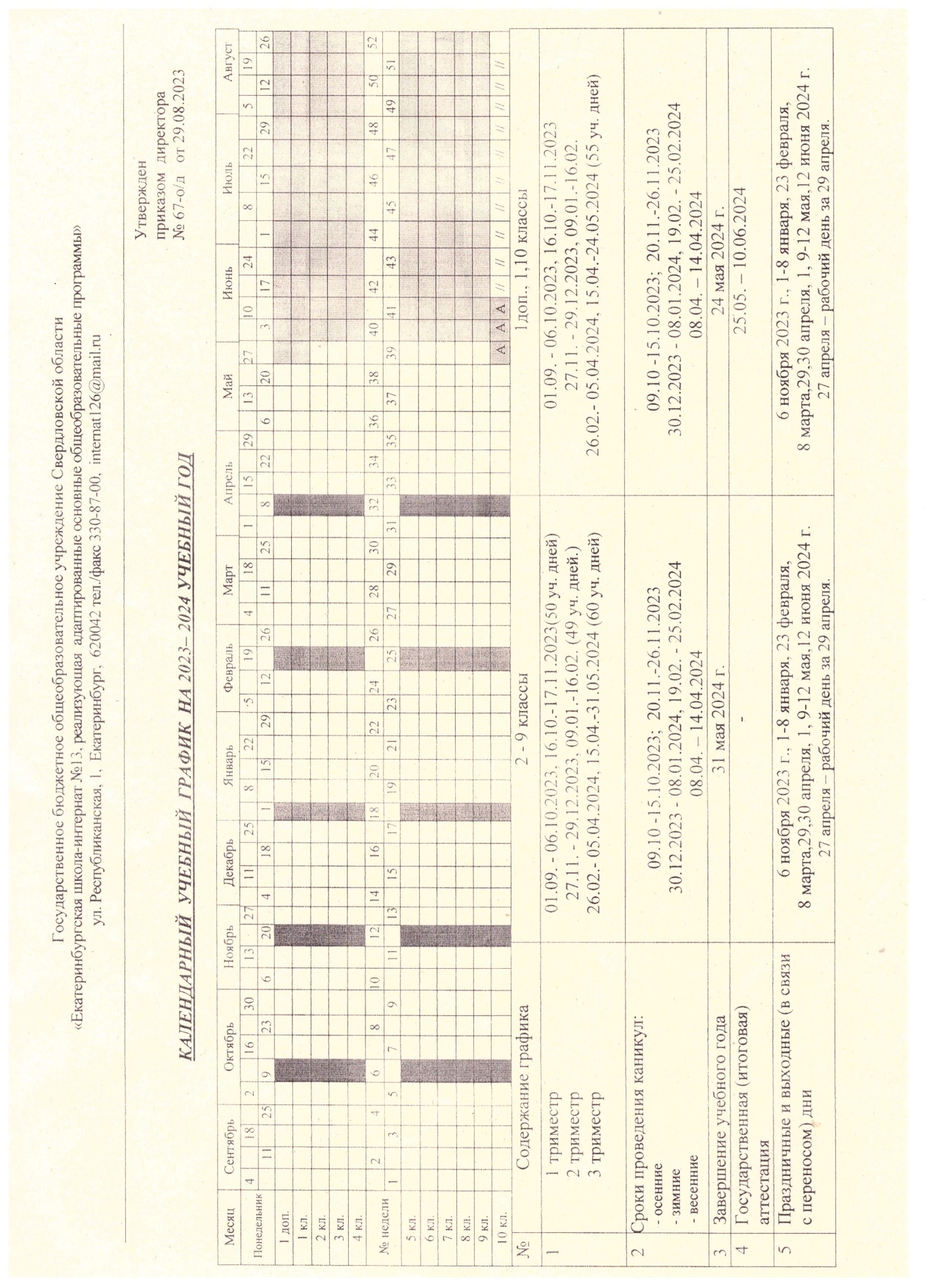 3.3.2. План внеурочной деятельностиЦель внеурочной деятельности: – создание условий, максимально способствующих многогранному развитию и социализации каждого учащегося, с учетом его особых образовательных потребностей и индивидуальных особенностей; - создание воспитывающей среды, обеспечивающей развитие личности с собственной ценностной ориентацией и сформированной гражданской позицией, подготовленной к жизнедеятельности в системе отношений, свойственных взрослому миру, способной на социально значимую деятельность.Основные задачи:оптимизация учебной нагрузки обучающихся;совершенствование навыков общения со сверстниками, включая нормативно развивающихся обучающихся и обучающихся, имеющих нарушение слуха, коммуникативных умений в разновозрастной школьной среде;воспитание гражданственности, патриотизма, уважения к правам, свободам и обязанностям человека;воспитание трудолюбия, творческого отношения к учению, труду, жизни; развитие навыков совместной деятельности со сверстниками, становление качеств, обеспечивающих успешность участия в коллективном труде; формирование навыков организации своей жизнедеятельности с учетом правил безопасного образа жизни;углубление интереса обучающихся к познавательной и проектно-исследовательской деятельности с учетом их возрастных и индивидуальных особенностей;поддержка детских объединений, формирование компетенций ученического самоуправления;повышение общей культуры обучающихся с нарушением слуха, формирование представлений об эстетических идеалах и ценностях.Под внеурочной деятельностью следует понимать образовательную деятельность, направленную на достижение планируемых результатов освоения основной образовательной программы (личностных, метапредметных и предметных), осуществляемую в формах, отличных от урочной.План внеурочной деятельности представляет собой описание целостной системы функционирования образовательной организации в сфере внеурочной деятельности и включает:внеурочную деятельность по учебным предметам образовательной программы (учебные курсы, учебные модули по выбору обучающихся, родителей (законных представителей) несовершеннолетних обучающихся, в том числе предусматривающие углубленное изучение учебных предметов, с целью удовлетворения различных интересов обучающихся, потребностей в физическом развитии и совершенствовании, а также учитывающие этнокультурные интересы, особые образовательные потребности обучающихся с нарушениями слуха;внеурочную деятельность по коррекционно-развивающим курсам, предусмотренным в программе коррекционной работы и рекомендованным каждому обучающемуся с нарушением слуха психолого-педагогическим консилиумом образовательной организации;внеурочную деятельность по формированию функциональной грамотности (читательской, математической, естественно-научной, финансовой) обучающихся с учетом их особых образовательных потребностей (интегрированные курсы, метапредметные кружки, факультативы, научные сообщества, в том числе направленные на реализацию проектной и исследовательской деятельности), включая организацию образовательной работы при реализации инклюзивной практики;внеурочную деятельность по развитию личности, ее способностей, удовлетворения особых образовательных потребностей и интересов, самореализации обучающихся, в том числе одаренных, через организацию социальных практик (в том числе волонтёрство), включая общественно полезную деятельность, профессиональные пробы, развитие глобальных компетенций, формирование предпринимательских навыков, практическую подготовку, использование возможностей организаций дополнительного образования, профессиональных образовательных организаций и социальных партнеров в профессионально-производственном окружении;внеурочную деятельность, направленную на реализацию комплекса воспитательных мероприятий школы, класса, занятия, в том числе в творческих объединениях по интересам, культурные и социальные практики, включая инклюзивные, с учетом историко-культурной и этнической специфики региона, потребностей обучающихся, родителей (законных представителей) несовершеннолетних обучающихся;внеурочную деятельность по организации деятельности сообществ обучающихся (подростковых коллективов), в том числе при реализации инклюзивной практики – классов, разновозрастных объединений по интересам, клубов; детских, подростковых и юношеских общественных объединений, организаций и т. д.;внеурочную деятельность, направленную на организационное обеспечение учебной деятельности (организационные собрания, взаимодействие с родителями по обеспечению успешной реализации образовательной программы и т. д.);внеурочную деятельность, направленную на организацию педагогической поддержки обучающихся (проектирование индивидуальных образовательных маршрутов, взаимодействие в образовательно-коррекционной работе педагогических работников, включая тьюторов, педагогов – психологов и др.);внеурочную деятельность, направленную на обеспечение благополучия обучающихся с нарушениями слуха в пространстве общеобразовательной школы (безопасности их жизни и здоровья, безопасных межличностных отношений в учебных группах, профилактики неуспеваемости, профилактики различных рисков, возникающих в процессе взаимодействия обучающихся с окружающей средой, их социальной защиты).Содержание плана внеурочной деятельности.Внеурочная деятельность обучающихся с нарушениями слуха формируется из часов, необходимых для обеспечения их индивидуальных потребностей и составляющих суммарно 10 часов в неделю на обучающегося, из которых не менее 5 часов выделяются на обязательные и, при необходимости, дополнительные занятия по коррекционно-развивающим курсам, в соответствии с программой коррекционной работы, Для недопущения перегрузки обучающихся допускается перенос образовательной нагрузки, реализуемой через внеурочную деятельность, на периоды каникул, но не более 1/2 количества часов, исключая перенос коррекционно-развивающих занятий по программе коррекционной работы.Внеурочная деятельность организуется через следующие формы:экскурсии, походы, целевые прогулки;секции;конференции;олимпиады;соревнования;конкурсы;фестивали;выставки;беседы;практикумы;общественно-полезные практики;поисковые и научные исследования;деловые, ролевые, подвижные игры, сюжетно-ролевые игры, игры-путешествия;предметные недели;акции.Описание модели организации внеурочной деятельности.Внеурочная деятельность в ОО осуществляется через учебный план ОО, организацию деятельности групп продленного дня, классное руководство, деятельность иных педагогических работников (педагога-организатора, социального педагога, педагога-психолога).Организационная модель внеурочной деятельности ОО ориентирована на создание условий для полноценного пребывания ребенка в ОО течении дня, в том числе через поляризацию образовательной среды школы и выделения разноакцентированных пространств; создание здорвьесберегающей среды, обеспечивающей соблюдение санитарно-эпидемиологических правил и нормативов, включающую работу по рациональной организации образовательного процесса, оптимизации двигательной активности, организации рационального питания, работу по формированию ценности здоровья и здорового образа жизни; создание условий для самовыражения, самореализации и самоорганизации детей; построение индивидуальной образовательной траектории, индивидуального графика пребывания ребенка в школе.Реализацию внеурочной деятельности осуществляют классные руководители, воспитатели групп продленного дня, а также все педагогические работники ОО (учителя, педагог-организатор, социальный педагог, педагог-психолог, учитель коррекционно-развивающих занятийКоординирующую роль выполняет классный руководитель, который взаимодействует с педагогическими работниками и вспомогательным персоналом ОО, организует в классе образовательный процесс, оптимальный для развития положительного потенциала личности обучающихся, координирует организацию системы отношений через разнообразные формы воспитывающей деятельности коллектива класса, курирует организацию социально значимой, творческой деятельности обучающихся.Модель внеурочной деятельности опирается на следующие принципы:принцип учета потребностей обучающихся и их родителей. Выявление запросов обучающихся и их родителей, соотнесение запроса с кадровым и техническим ресурсом ОО, с особенностями основной образовательной программы;принцип гуманистической направленности. При организации внеурочной деятельности в максимальной степени учитываются интересы и потребности детей, поддерживаются процессы становления и проявления индивидуальности и субъективности обучающихся, создаются условия для формирования умений и навыков самопознания, самоопределения, самореализации, самоутверждения обучающихся;принцип разнообразия направлений внеурочной деятельности, предполагающий реализацию максимального количества направлений и видов внеурочной деятельности, предоставляющих детям возможности свободного выбора, поиска собственной ниши для удовлетворения потребностей, желаний, интересов;принцип преобладания практико-ориентированных форм, обеспечивающих активное участие обучающихся в практической деятельности, в том числе совместной (парной, коллективной, групповой);принцип успешности и социальной значимости. Усилия организаторов внеурочной деятельности направлены на формирование у детей потребности в достижении успеха;принцип коррекционной направленности. Внеурочная деятельность осуществляется с учетом психофизических особенностей обучающихся с ОВЗ и программами коррекционно-развивающей направленности.Система внеурочной деятельности объединяет в единый процесс образование, воспитание, развитие, здоровьесбережение, отражает цели и задачи школы, обеспечивает создание гибкой системы реализации индивидуальных творческих интересов.Особенностью плана внеурочной деятельности ГБОУ СО ЕШИ № 13, реализующей адаптированные основные общеобразовательные программы является сочетание курсов внеурочной деятельности с коррекционно-развивающими курсами, позволяющими обеспечить обучающимся с ОВЗ всестороннее развитие и усвоение учебных предметов.Режим внеурочной деятельности ГБОУ СО ЕШИ № 13 устанавливается в соответствии с СанПиН 2.4.2.2821-10, Уставом ОО, учебным календарным графиком и обеспечивает реализацию плана внеурочной деятельности по утвержденным в установленном порядке рабочим программам курсов.В соответствии с учебным планом устанавливается следующая продолжительность учебного года: 34 учебных недели. Продолжительность внеурочной деятельности учебной недели – максимальная учебная нагрузка обучающихся, предусмотренная учебными планами соответствует требованиям СанПин 2.4.2.2821-10 и осуществляется в соответствии с учебным планом и расписанием занятий в количестве до 10 часов в неделю.Внеурочная деятельность организуется во второй половине дня не менее, чем через 45 минут после окончания учебной деятельности.Ежедневно проводится от 1 до 2-х занятий, в соответствии с расписанием и с учетом общего количества часов недельной нагрузки по внеурочной деятельности, а так же с учетом необходимости разгрузки последующих учебных дней.Для обучающихся, посещающих занятия в отделении дополнительного образования образовательной организации, организациях дополнительного образования, в спортивных школах, музыкальных школах и других образовательных организациях, количество часов внеурочной деятельности сокращается, при предъявлении родителями (законными представителями) обучающихся, справок, указанных организаций.Продолжительность занятия внеурочной деятельности в основной школе – 40 минут.Расписание занятий внеурочной деятельностью составляется отдельно от расписания уроков.В каникулярное время внеурочная деятельность осуществляется в рамках поездок и экскурсий.Промежуточная аттестацияПромежуточная аттестация в рамках внеурочной деятельности не проводится.Обеспечение планаПлан внеурочной деятельности на 2022/2023 учебный год обеспечивает выполнение гигиенических требований к режиму образовательного процесса, установленных СанПиН 2.4.2.2821-10, и предусматривает организацию внеурочной деятельности в 19 классах, реализующих федеральные государственные образовательные стандарты начального общего образования обучающихся с ограниченными возможностями здоровья и в 15 классах, реализующих федеральные государственные образовательные стандарты основного общего образования.Общеобразовательное учреждение укомплектовано педагогическими кадрами и обладает материально-технической базой для осуществления обучения согласно данному плану внеурочной деятельности.Занятия внеурочной деятельности осуществляются при наличии рабочих программ, рассмотренных на методических объединениях и педагогическом совете. Результаты внеурочной деятельности могут быть трех уровней. Первый уровень результатов – приобретение обучающимся знаний об общественных нормах, об устройстве общества, о социально одобряемых и неодобряемых формах поведения и т. п. Для достижения данного уровня результатов особое значение имеет взаимодействие ученика и учителя как значимого для ребенка носителя положительного социального знания и повседневного опыта. Обучающиеся приобретают социальные знания о повседневной жизни.Второй уровень результатов – формирование позитивного отношения обучающегося к базовым ценностям общества (человек, семья, Отечество, природа, мир, знания, труд, культура), ценностного отношения к социальной реальности в целом. Для достижения данного уровня результатов особое значение имеет равноправное взаимодействие ребенка с другими детьми на уровне класса, школы, то есть в защищенной, дружественной ему среде. Обучающиеся получают опыт переживания и позитивного отношения к базовым ценностям обществаТретий уровень результатов – получение обучающимся опыта самостоятельного социального действия. Именно в опыте самостоятельного общественного действия приобретается мужество и готовность к поступку, без которых немыслимо существование гражданина. Для достижения данного уровня результатов особое значение имеет взаимодействие ребенка с социальными субъектами за пределами школы, в открытой общественной среде, не всегда положительно настроенной. Обучающиеся имеют опыт самостоятельного общественного действия в открытом социуме.Достижение всех трех уровней результатов внеурочной деятельности увеличивает вероятность появления эффектов воспитания и социализации детей. Каждому уровню воспитательных результатов соответствует своя образовательная форма. Первый уровень результатов может быть достигнут относительно простыми формами, второй уровень – более сложными, третий уровень – самыми сложными формами.3.3.4. Календарный план воспитательной работы3.3.5. Характеристика условий реализации основной образовательной программы основного общего образования в соответствии с требованиями ФГОС ООО3.3.5.1. Описание кадровых условий реализации основной образовательной программы основного общего образованияГБОУ СО "ЕШИ № 13", реализующая АООП ООО (вариант 2.2.2), укомплектована кадрами, квалификация которых обеспечивает решение заявленных указанных в примерной АООП задач, способных к осуществлению инновационной деятельности на основе конструктивного взаимодействия с участниками образовательных отношений.Кадровые условия представлены следующей группой требований:– достаточная степень укомплектованности работниками, необходимыми для реализации АООП ООО (вариант 2.2.2)- 100%;– соответствие квалификации работников специфике реализуемой АООП ООО (вариант 2.2.2) педагогических и руководящих работников (24 учителя- предметника, 92% с высшим образованием, 92% имеют Высшую и первую категорию) , 100% специалистов сопровождения имеют высшее образование, 75% имеют Высшую и первую категорию; 100% воспитателей имеют высшее образование, 72% имеют Высшую и первую категорию;– непрерывность профессионального развития педагогических кадров, участвующих в реализации АООП ООО (вариант 2.2.2) – 100% учителей-предметников повысили квалификацию;92% специалистов и 94%воспитателей.При реализации АООП ООО (вариант 2.2.2) при возникновении необходимости организованы консультации специалистов которые включены в штатное расписание образовательной организации: врач-сурдолог, психиатр, педиатр.Образовательная организация обеспечиваетсотрудникам (не реже периодичности, закреплённой в действующих нормативных документах и правовых актах) возможность повышения профессиональной квалификации, ведения методической работы, а также применения, обобщения и распространения опыта использования сурдопедагогических технологий обучения и воспитания.В числе форм повышения квалификации имеются следующие:– послевузовское обучение в вузах, включая магистратуру, аспирантуру, докторантуру;– обучение на курсах повышения квалификации и в связи с прохождением профессиональной переподготовки; – прохождение стажировки;– участие в научных и методических мероприятиях: конференциях, форумах, мастер-классах, обучающих семинарах и/или др. по тем или иным направлениям реализации АООП ООО (вариант 2.2.1, 2.2.2);– участие в реализации педагогических проектов;– подготовка к опубликованию методических материалов, отвечающих специфике профессиональной деятельности и др.Разработка показателей и индикаторов осуществляется образовательной организацией в соответствии со спецификой реализуемой АООП ООО (вариант 2.2.2). При оценке качества деятельности учителей принимается во внимание востребованность их услуг (в том числе в рамках внеурочной деятельности) обучающимися и родителями (законными представителями); использование инновационных сурдопедагогических технологий, включая ИКТ; степень участия в научной/методической работе; распространение передового педагогического опыта; повышение профессионального уровня; участие в руководстве проектной деятельностью обучающихся с нарушениями слуха и др.3.3.5.2. Описание психолого-педагогических условий реализации основной образовательной программы основного общего образованияПсихолого-педагогические условия реализации АООП ООО (вариант 2.2.2) включают:обеспечение преемственности содержания и форм организации образовательно-коррекционного процесса по отношению к уровню начального общего образования с учетом особых образовательных потребностей обучающихся с нарушениями слуха, специфики их возрастного психофизического развития, в том числе особенностей перехода из младшего школьного возраста в подростковый;обеспечение вариативности направлений и форм, а также диверсификации уровней психолого-педагогического сопровождения участников образовательных отношений – обучающихся, педагогических работников, родителей (законных представителей);развитие психолого-педагогической компетентности участников образовательных отношений в процессе осуществления просветительской, профилактической, консультативной работы, а также коррекционно-развивающей работы с обучающимися.Содержание и формы организации образовательно - коррекционного процесса на уровне основного общего образования учитывают особые образовательные потребности обучающихся с нарушениями слуха, особенности подросткового возраста, при более широком, чем в системе начального общего образования, включении учебного сотрудничества, совместной деятельности, разновозрастного сотрудничества, а также использования таких организационных форм как дискуссии, тренинги, групповая игра, освоение культуры аргументации, рефлексию, педагогическое общение, лекции, семинары, информационно-методическое обеспечение учебной и внеурочной деятельности и др.На уровне основного общего образования определяются следующие уровни организации психолого-педагогического сопровождения участников образовательных отношений: индивидуальное, групповое, на уровне класса, на уровне образовательной организации. Основные организационные формы психолого-педагогического сопровождения включают: диагностику, направленную на определение особенностей статуса обучающегося, которая проводится на этапе его перехода на следующий уровень образования и в конце каждого учебного года; консультирование обучающихся, педагогических работников и родителей (законных представителей) с учётом результатов диагностики; просвещение; профилактику; развивающую работу; коррекционную работу. Основные направления психолого-педагогического сопровождения могут включать: сохранение и укрепление психологического здоровья; мониторинг возможностей и способностей обучающихся; развитие у обучающихся понимания ценности здоровья и безопасного образа жизни; развитие экологической культуры; выявление и поддержку обучающихся с трудностями в освоении содержания АООП; формирование коммуникативных навыков в разновозрастной среде и среде сверстников, включая лиц с нарушенным и нормальным слухом; поддержку объединений обучающихся и ученического самоуправления; поддержку процессов развития жизненных компетенций обучающихся, их социализации, профориентации; выявление и поддержку обучающихся, проявивших особые способности (одаренность); психолого-педагогическую поддержку участников олимпиадного движения. Для оценки профессиональной деятельности педагогических работников возможно использование различных методик оценки психолого-педагогической компетентности участников образовательного процесса.3.3.5.3. Финансово-экономические условия реализации основной образовательной программы основного общего образованияФинансовое обеспечение реализации адаптированной основной образовательной программы основного общего образования обучающихся с нарушениями слуха базируется на нормах закона «Об образовании в Российской Федерации» (п.3 части 1 ст. 8; п. 2 ст. 99) и положениях, прописанных в разделе 1.5.3 Примерной основной образовательной программы основного общего образования.Финансовое обеспечение реализации адаптированной основной образовательной программы основного общего образования обучающихся с нарушениями слуха опирается на исполнение расходных обязательств, обеспечивающих государственные гарантии прав на получение общедоступного и бесплатного основного общего образования обучающимися с ограниченными возможностями здоровья с учетом создания специальных условий обучения. Финансирование реализации АООП ООО обучающихся с нарушениями слуха осуществляется в соответствии с расходными обязательствами на основе государственного (муниципального) задания по оказанию государственных (муниципальных) образовательных услуг, казенного учреждения – на основании бюджетной сметы, в объеме, определяемом органами государственной власти субъектов Российской Федерации согласно нормативным затратам на обеспечение государственных гарантий. Нормативные затраты определяются на основе базового норматива затрат на оказание государственной (муниципальной) услуги и корректирующих коэффициентов к базовому нормативу.Нормативные затраты на оказание государственной или муниципальной услуги по реализации адаптированной основной образовательной программы основного общего образования обучающихся с нарушениями слуха учитывают вариативные формы обучения, тип образовательной организации, сетевую форму реализации образовательных программ, применяемые образовательные технологии, специальные условий получения образования обучающимися с нарушениями слуха с учетом их особых образовательных потребностей, обеспечение дополнительного профессионального образования педагогическим работникам, обеспечение безопасных условий обучения и воспитания, охраны здоровья обучающихся, а также иные предусмотренные законодательством особенности организации и осуществления образовательной деятельности для обучающихся с ОВЗ, за исключением образовательной деятельности, осуществляемой в соответствии с образовательными стандартами, в расчете на одного обучающегося, если иное не установлено законодательством.Расчет нормативных затрат оказания государственных услуг по реализации адаптированной образовательной программы основного общего образования осуществляется в соответствии с требованиями, определенными в Приложении 1 к Приказу Министерства просвещения Российской Федерации от 22 сентября 2021 г. № 662 «Об утверждении общих требований к определению нормативных затрат на оказание государственных (муниципальных) услуг в сфере дошкольного, начального общего, основного общего, среднего общего, среднего профессионального образования, дополнительного образования детей и взрослых, дополнительного профессионального образования для лиц, имеющих или получающих среднее профессиональное образование, профессионального обучения, применяемых при расчете объема субсидии на финансовое обеспечение выполнения государственного (муниципального) задания на оказание государственных (муниципальных) услуг (выполнение работ) государственным (муниципальным) учреждением».Согласно требованиям ФГОС ООО финансовое обеспечение реализации АООП ООО обучающихся с нарушениями слуха учитывает расходы, необходимые для коррекции нарушений развития и создания специальных условий получения образования в соответствии с особыми образовательными потребностями обучающихся. При расчете регионального норматива учитываются затраты рабочего времени педагогических работников образовательных организаций на урочную и внеурочную деятельность, в том числе на обязательную реализацию Программы коррекционной работы АООП ООО в объеме не менее 5 часов в неделю.Финансовое обеспечение реализации ПАООП ООО обучающихся с нарушениями слуха не предполагает выхода за рамки установленных параметров финансирования государственной (муниципальной) услуги по реализации адаптированных основных образовательных программ основного общего образования обучающихся с ограниченными возможностями здоровья.Материально-техническое и учебно-методическое обеспечение программы основного общего образованияПод информационно-образовательной средой (ИОС) понимается открытая педагогическая система, сформированная на основе разнообразных информационных образовательных ресурсов, современных информационно-телекоммуникационных средств и педагогических технологий, направленных на формирование творческой, социально активной личности, а также компетентность участников образовательного процесса в решении учебно-познавательных и профессиональных задач с применением информационно-коммуникационных технологий (ИКТ-компетентность), наличие служб поддержки применения ИКТ.Создаваемая в образовательной организации ИОС строится в соответствии со следующей иерархией:единая информационно-образовательная среда страны;единая информационно-образовательная среда региона;информационно-образовательная среда образовательной организации;предметная информационно-образовательная среда;информационно-образовательная среда УМК;информационно-образовательная среда компонентов УМК;информационно-образовательная среда элементов УМК.Основными элементами ИОС являются: информационно-образовательные ресурсы в виде печатной продукции; информационно-образовательные ресурсы на сменных оптических носителях; информационно-образовательные ресурсы сети Интернет; вычислительная и информационно-телекоммуникационная инфраструктура; прикладные программы, в том числе поддерживающие администрирование и финансово-хозяйственную деятельность образовательной организации (бухгалтерский учет, делопроизводство, кадры и т. д.). Необходимое для использования ИКТ оборудование отвечает современным требованиям и обеспечивает использование ИКТ в учебной и внеурочной деятельности; в исследовательской и проектной деятельности; при измерении, контроле и оценке результатов образования; в административной деятельности, включая дистанционное взаимодействие всех участников образовательного процесса, в том числе в рамках дистанционного образования, а также дистанционное взаимодействие образовательной организации с другими организациями социальной сферы и органами управления.Учебно-методическое и информационное оснащение образовательного процесса обеспечивает возможность:реализации индивидуальных образовательных планов обучающихся, осуществления их самостоятельной образовательной деятельности;ввода русского и иноязычного текста, распознавания сканированного текста; создания текста на основе расшифровки аудиозаписи; использования средств орфографического и синтаксического контроля русского текста и текста на иностранном языке; редактирования и структурирования текста средствами текстового редактора;записи и обработки изображения (включая микроскопические, телескопические и спутниковые изображения) и звука при фиксации явлений в природе и обществе, хода образовательного процесса; переноса информации с нецифровых носителей (включая трехмерные объекты) в цифровую среду (оцифровка, сканирование);создания и использования диаграмм различных видов (алгоритмических, концептуальных, классификационных, организационных, хронологических, родства и др.), специализированных географических (в ГИС) и исторических карт; создания виртуальных геометрических объектов, графических сообщений с проведением рукой произвольных линий;организации сообщения в виде линейного или включающего ссылки сопровождения выступления, сообщения для самостоятельного просмотра, в том числе видеомонтажа и озвучивания видеосообщений;выступления с аудио-, видео- и графическим экранным сопровождением;вывода информации на бумагу ;информационного подключения к локальной сети и глобальной сети Интернет, входа в информационную среду организации, в том числе через Интернет, размещения гипермедиасообщений в информационной среде образовательной организации;поиска и получения информации;использования источников информации на бумажных и цифровых носителях (в том числе в справочниках, словарях, поисковых системах);вещания (подкастинга), использования носимых аудио-, видеоустройств для учебной деятельности на уроке и вне урока;общения в Интернете, взаимодействия в социальных группах и сетях, участия в форумах, групповой работы над сообщениями (вики);создания, заполнения и анализа баз данных, в том числе определителей; их наглядного представления;включения обучающихся в проектную и учебно-исследовательскую деятельность, проведения наблюдений и экспериментов, в том числе с использованием: учебного лабораторного оборудования, цифрового (электронного) и традиционного измерения, включая определение местонахождения; виртуальных лабораторий, вещественных и виртуально-наглядных моделей и коллекций основных математических и естественно-научных объектов и явлений;исполнения, сочинения и аранжировки музыкальных произведений с применением традиционных народных и современных инструментов и цифровых технологий, использования звуковых и музыкальных редакторов, клавишных и кинестетических синтезаторов;художественного творчества с использованием ручных, электрических и ИКТ-инструментов, реализации художественно-оформительских и издательских проектов, натурной и рисованной мультипликации;создания материальных и информационных объектов с использованием ручных и электроинструментов, применяемых в избранных для изучения распространенных технологиях (индустриальных, сельскохозяйственных, технологиях ведения дома, информационных и коммуникационных технологиях);проектирования и конструирования, в том числе моделей с цифровым управлением и обратной связью, с использованием конструкторов; управления объектами; программирования;занятий по изучению правил дорожного движения с использованием игр, оборудования, а также компьютерных тренажеров;размещения продуктов познавательной, учебно-исследовательской и проектной деятельности обучающихся в информационно-образовательной среде образовательной организации;проектирования и организации индивидуальной и групповой деятельности, организации своего времени с использованием ИКТ; планирования учебного процесса, фиксирования его реализации в целом и отдельных этапов (выступлений, дискуссий, экспериментов);обеспечения доступа в школьной библиотеке к информационным ресурсам Интернета, учебной и художественной литературе, коллекциям медиаресурсов на электронных носителях, множительной технике для тиражирования учебных и методических тексто-графических и аудио-, видеоматериалов, результатов творческой, научно-исследовательской и проектной деятельности обучающихся;проведения массовых мероприятий, собраний, представлений; досуга и общения обучающихся с возможностью для массового просмотра кино- и видеоматериалов, организации сценической работы, театрализованных представлений, обеспеченных озвучиванием, освещением и мультимедиа сопровождением;выпуска школьных печатных изданий, работы школьного телевидения.Технические средства: мультимедийный проектор и экран; принтер монохромный; принтер цветной; цифровой фотоаппарат; цифровая видеокамера; графический планшет; сканер; микрофон; оборудование компьютерной сети; устройство глобального позиционирования; цифровой микроскоп; доска со средствами, обеспечивающими обратную связь.Материально-технические условия реализации адаптированной основной образовательной программы основного общего образованияМатериально-технические условия образовательной организации предстают в виде общих характеристик инфраструктуры, включая параметры её информационно-образовательной среды. Материально-техническая база образовательной организации требует соответствия задачам, касающимся реализации АООП ООО (вариант 2.2.2), позволяя за счёт необходимого учебно-материального оснащения создавать соответствующую образовательно-реабилитационную и социальную среду, отвечающую особым образовательным потребностям обучающихся с нарушениями слуха. В соответствии с этим образовательной организацией разрабатывается и закрепляется соответствующим локальным актом перечень её оснащения и оборудования.К числу критериальных источников, в соответствии с которыми производится оценка учебно-материального обеспечения образовательно-коррекционного процесса, относятся следующие: – требования стандарта и Положения о лицензировании образовательной деятельности; – перечень учебной литературы, рекомендуемой для использования в образовательно-коррекционном процессе, а также цифровых образовательных ресурсов (разрабатываются в соответствии с местными условиями, спецификой реализации АООП, особыми образовательными потребностями обучающихся с нарушениями слуха; подлежат утверждению региональными нормативными актами и локальными актами образовательной организации).Определение материально-технического обеспечения образовательно-коррекционного процесса, реализуемого на основе АООП (вариант 2.2.2), требует учёта особых образовательных потребностей обучающихся с нарушениями слуха, что выражается в специфичности подходов:– к организации образовательно-коррекционного пространства;– к организации временного режима, в рамках которого осуществляется реализация образовательно-коррекционного процесса, включая внеурочную деятельность;– к использованию в образовательно-коррекционном процессе технических средств, обеспечивающих обучающимся с нарушением слуха комфортный доступ к образованию, включая возможность систематического получения специализированной коррекционной помощи;– к использованию сурдотехнических средств, включая индивидуальные средства слухопротезирования – индивидуальные слуховые аппараты или/и кохлеарные импланты, звукоусиливающую аппаратуру коллективного пользования; ассистивных средств для обучающихся с нарушениями слуха, а также иных ассистивных средств с учётом дополнительных ограничений здоровья обучающихся;– к использованию технических образовательных ресурсов, в т.ч. специализированных компьютерных инструментов и средств обучения, разработанных с учётом особых образовательных потребностей обучающихся с нарушениями слуха;– к определению и реализации условий взаимодействия участников образовательных отношений;– к использованию в образовательно-коррекционном процессе учебной литературы (учебников, рабочих тетрадей), специальных дидактических материалов, специализированных электронных приложений и компьютерных средств обучения, соответствующих возрасту и отвечающих особым образовательным потребностям обучающихся с нарушениями слуха.Создание соответствующих материально-технических условий необходимо не только для поддержки и сопровождения деятельности обучающихся с нарушениями слуха, но и для других участников образовательных отношений, включая педагогических работников и родителей (законных представителей) обучающихся, что необходимо для получения доступа к техническим и иным средствам (в т.ч. образовательно-реабилитационным) для подготовки и предоставления материалов, необходимых для реализации учебно-воспитательного процесса, осуществления взаимодействия (включая сетевое) специалистов друг с другом и семьями обучающихся.При наличии необходимости, в том числе в связи с реализацией образовательно-коррекционного процесса в условиях удалённой работы, специалисты и обучающиеся должны быть обеспечены полным комплектом компьютерного и периферийного оборудования.В образовательной организации должны быть созданы условия для функционирования современной информационной образовательно-коррекционной среды. Информационное обеспечение образовательно-коррекционного процесса обеспечивается средствами ИКТ, а также квалификацией работников для обеспечения каждым обучающимся с нарушением слуха максимально возможных для него результатов освоения АООП (вариант 2.2.2).Создание в образовательной организации информационной образовательно-коррекционной среды  обеспечивает осуществление в электронной (цифровой) форме различных видов деятельности, связанных:с планированием и непосредственной реализацией образовательно-коррекционного процесса;с размещением и сохранением (в т.ч. в портфолио) материалов образовательно-коррекционного процесса, включая работы обучающихся и педагогических работников;с фиксацией хода образовательно-коррекционного процесса и результатов освоения обучающимися АООП ООО (вариант 2.2.2);с взаимодействием участников образовательно-коррекционного процесса, в т.ч. в дистанционном формате с использованием ресурсов сети Интернет, с возможностью использования данных для решения задач, касающихся управления образовательной деятельностью;с контролем доступа участников образовательно-коррекционного процесса к находящимся сети Интернет информационным ресурсам (требуется ограничить доступ к информации, которая несовместима с задачами воспитания обучающихся, духовно-нравственного развития подрастающей личности, сохранения её психического и социального здоровья);с взаимодействием образовательной организации с органами, осуществляющими управление в сфере образования, а также с иными организациями, в том числе с организациями здравоохранения на основе сетевого взаимодействия, общественными организациями лиц с нарушениями слуха.Использование цифровых технологий в непосредственной образовательно-коррекционной работе с обучающимися должно обеспечивать доступность, вариативность, наглядность обучения, возможность обратной связи педагогических работников с обучающимися; при необходимости – построение индивидуальной траектории изучения учебного материала, обучение с применением интеллектуальных систем поддержки (для адаптации учебного материала к особым образовательным потребностям обучающихся с нарушениями слуха). Организация обучения с применением цифровых технологий не должна препятствовать развитию компенсаторных механизмов обучающихся, преодолению вторичных нарушений в развитии.Общие требования к организации образовательно-коррекционного пространстваМатериально-технические условия реализации АООП ООО обеспечивают:– достижение обучающимися результатов, освоения АООП ООО (вариант 2.2.2);– соблюдение установленных санитарно-гигиенических норм по отношению к санитарно-бытовым и социально-бытовым условиям, требований пожарной и электробезопасности, охраны труда (включая требования к территории, зданию, всем его помещениям, в т.ч. мастерским; к мебели, расходным материалам и канцелярским принадлежностям и др.);– беспрепятственный доступ обучающихся к информации, объектам инфраструктуры образовательной организации.Одно из важных условий организации образовательно-коррекционного пространства заключается в размещении текстовой информации (в печатной и/или электронной форме), содержащей сведения о потенциальных опасностях, об изменениях режима обучения. Обучающиеся с нарушениями слуха, место жительства которых находится в удалении от образовательной организации, имеют возможность интернатного проживания.В здании имеются в наличии комфортные оборудованные помещения, в т.ч. учебные кабинеты обновленные в рамках проекта «Доброшкола» (кабинет биологии, кабинет физики, тренажерный зал), залы (спортивный, актовый и др.), специальные кабинеты для осуществления индивидуальной и групповой работы по Программе коррекционной работы (сенсорная комната), кабинеты психолога, социального педагога, библиотека, кабинет информатики, спальни, столовая, санитарные, игровые и бытовые комнаты, помещения для проведения занятий/курсов в рамках внеурочной деятельности  (Арт-студия, мастерская агропромышленного комплекса, мастерская повара, мастерская рабочего по обслуживанию зданий, гончарная мастерская, швейная мастерская, кабинет психолога) Использование обучающимися индивидуальных средств слухопротезирования – индивидуальных слуховых аппаратов и/или кохлеарных имплантов на протяжении всего образовательно-коррекционного процесса и во внешкольное время осуществляется в соответствии с рекомендациями врача-сурдолога и сурдопедагога при систематическом индивидуализированном сопровождении обучающихся.Требования к организации учебных мест обучающихсяКаждая классная комната оборудована партами, регулируемыми по высоте – в соответствии с ростом обучающихся. Место, на котором размещается парта, должно позволять обучающемуся видеть не только лицо учителя, но и лица большинства одноклассников. Оптимальной является расстановка парт (рабочих столов) полукругом. Это позволит обучающимся видеть учителя, одноклассников, в том числе их лица, что способствует (при использовании звукоусиливающей аппаратуры) слухозрительному восприятию устной речи при коммуникации, а также видеть находящийся за учителем фон.Требования к специальным техническим средствам обученияВ образовательной организации должна быть в достаточном количестве звукоусиливающая стационарная проводная аппаратура коллективного пользования, беспроводная аппаратура, например, FM-система; специальные сурдотехнические средства, в том числе визуальные приборы, предназначенные для коррекционной работы над произношением обучающихся, а также специализированные компьютерные программы.Требования к библиотечному фону образовательной организацииФормирование библиотечного фонда (БФ) осуществляется в соответствии с требованиями ФЗ «Об образовании в Российской Федерации», а также Уставом и иными локальными нормативными документами образовательной организации. БФ, выступая в качестве одного из показателей, определяющих качество образования,аключает: учебники, учебные пособия, рабочие тетради (печатные и/или электронные); справочную литературу для обучающихся в виде словарей, энциклопедий, справочников; практикумы, сборники упражнений и задач; атласы и контурные карты, детскую художественную и научно-популярную литературу.Комплектование основного БФ, который имеет универсальный характер, включая художественную и научно-популярную литературу, справочно-библиографические и периодические издания, должно осуществляться с учётом возрастных интересов, особых образовательных потребностей и количества обучающихся. Педагогические работники обладают правом пользоваться материалами БФ, в связи с чем допустимым является приобретение научно-методической литературы, профессиональных периодических изданий и иных документов для этой целевой группы пользователей.Комплектование специализированного (учебного) БФ осуществляется на базе учебного плана, реализуемого образовательной организацией в соответствии с требованиями АООП ООО (вариант 2.2.2), а также рекомендуемого и допущенного для использования в образовательном процессе Министерством просвещения РФ Федерального перечня учебников.Все необходимые обучающимся с нарушениями слуха учебные ресурсы в виде учебников, учебных пособий, учебно-методических материалов, средств обучения и воспитания предоставляются в пользование бесплатно – на период получения образования. В библиотеке образовательной организации организована зона, функционирующая как читальный зал. Он предназначается не только для организации самостоятельной работы участников образовательных отношений, но и для проведения библиотечных уроков (в рамках различных дисциплин учебного плана), а также мероприятий, реализуемых в процессе внеурочной деятельности.Рассмотрено на педагогическом совете 29.08.2023УТВЕРЖДЕНО приказом директора№71-о/д от 31.08.2023Рассматриваемые параметрыКлассы/годы обучения на уровне ОООКлассы/годы обучения на уровне ОООКлассы/годы обучения на уровне ОООКлассы/годы обучения на уровне ОООКлассы/годы обучения на уровне ОООКлассы/годы обучения на уровне ОООРассматриваемые параметры5 (1)6 (2)7 (3)8 (4)9 (5)10 (6)Создавать устные монологические высказывания на основе жизненных наблюдений, чтения научно-учебной, художественной и научно-популярной литературыне менее 4 предложенийне менее 5 предложенийне менее 6 предложенийне менее 7 предложенийне менее 8 предложенийне менее 70 словУчаствовать в диалоге на лингвистические темы (в рамках изученного) и в диалоге/полилоге на основе жизненных наблюдений не менее 2 репликне менее 3 репликне менее 4 репликне менее 5 репликне менее 5 репликне менее 6 репликУстно пересказывать прочитанный текст не менее 80 словне менее 90 словне менее 100 словне менее 110 словне менее 120 словне менее 130 словПонимать содержание прочитанных научно-учебных и художественных текстов различных функционально-смысловых типов речи не менее 130 словне менее 160 словне менее 190 словне менее 210 словне менее 220 словне менее 250 словПисать подробное изложениеобъём исходного текста менее 90 словобъём исходного текста менее 130 словобъём исходного текста менее 160 словобъём исходного текста менее 180 словобъём исходного текста менее 230 словобъём исходного текста менее 250 словПисать сжатое изложениеобъём исходного текста менее 95 словобъём исходного текста менее 135 словобъём исходного текста менее 165 словобъём исходного текста менее 200 словобъём исходного текста менее 260 словобъём исходного текста менее 280 словСписывать текст с соблюдением норм современного русского литературного языка80—90 слов90—100 слов100—110 слов110—120 слов120—130 слов130—150 словПисать словарный (в т.ч. слухозрительно) диктант 10—12 слов12—15 слов15—20 слов25—30 слов30—35 слов35—40 словПисать сочинения-миниатюрыТребования не устанавливаются3 и более предложения4 и более предложения5 и более предложения6 и более предложения7 и более предложенияили объёмом не менее 5—6 предложений сложной структурыПисать классные сочиненияТребования не устанавливаютсяне менее 70 словне менее 100 словне менее 150 словне менее 200 словне менее 230 словОбщие сведения о языке.Богатство и выразительность русского языка. Лингвистика как наука о языке.Основные разделы лингвистикиФонетика. Графика. Орфоэпия.Фонетика и графика как разделы лингвистики.Звук как единица языка. Смыслоразличительная роль звука.Система гласных звуков. Система согласных звуков. Изменение звуков в речевом потоке. Элементы фонетической транскрипции.Слог. Ударение. Свойства русского ударения. Соотношение звуков и букв.Фонетический анализ слова.Способы обозначения [й‘], мягкости согласных. Основные выразительные средства фонетики. Прописные и строчные буквы.Интонация, её функции. Основные элементы интонации.Орфография.Орфография как раздел лингвистики.Понятие “орфограмма”. Буквенные и небуквенные орфограммы.Правописание разделительных “ъ и ь”.Лексикология.Лексикология как раздел лингвистики.Основные способы толкования лексического значения слова (подбор однокоренных слов; подбор синонимов и антонимов); основные способы разъяснения значения слова (по контексту, с помощью толкового словаря).Слова однозначные и многозначные. Прямое и переносное значения слова. Тематические группы слов. Обозначение родовых и видовых понятий. Синонимы. Антонимы. Омонимы. Паронимы.Разные виды лексических словарей (толковый словарь, словари синонимов, антонимов, омонимов, паронимов) и их роль в овладении словарным богатством родного языка.Лексический анализ слов (в рамках изученного).Морфемика. Орфография.Морфемика как раздел лингвистики.Морфема как минимальная значимая единица языка. Основа слова. Виды морфем (корень, приставка, суффикс, окончание).Чередование звуков в морфемах (в том числе чередование гласных с нулём звука).Морфемный анализ слов.Уместное использование слов с суффиксами оценки в собственной речи.Правописание корней с безударными проверяемыми, непроверяемыми гласными (в рамках изученного). Правописание корней с проверяемыми, непроверяемыми, непроизносимыми согласными (в рамках изученного).Правописание “ё - о” после шипящих в корне слова. Правописание неизменяемых на письме приставок и приставок на “-з (-с)”.Правописание “ы - и” после приставок. Правописание “ы - и” после “ц”.Морфология. Культура речи. Орфография.Морфология как раздел грамматики. Грамматическое значение слова.Части речи как лексико-грамматические разряды слов. Система частей речи в русском языке. Самостоятельные и служебные части речи.Имя существительное.Имя существительное как часть речи. Общее грамматическое значение, морфологические признаки и синтаксические функции имени существительного. Роль имени существительного в речи. Лексико-грамматические разряды имён существительных по значению, имена существительные собственные и нарицательные; имена существительные одушевлённые и неодушевлённые.Род, число, падеж имени существительного.Имена существительные общего рода.Имена существительные, имеющие форму только единственного или только множественного числа. Типы склонения имён существительных. Разносклоняемые имена существительные. Несклоняемые имена существительные. Морфологический анализ имён существительных. Нормы произношения, нормы постановки ударения, нормы словоизменения имён существительных. Правописание собственных имён существительных. Правописание “ь” на конце имён существительных после шипящих.Правописание безударных окончаний имён существительных.Правописание “о - е (ё)” после шипящих и “ц” в суффиксах и окончаниях имён существительных.Правописание суффиксов “-чик щик-; -ек- --ик- (-чик-)” овладение умением использовать словари и справочники, в том числе информационно-справочные системы в электронной форме, подбирать проверенные источники в библиотечных фондах, в том числе из числа верифицированных электронных ресурсов, включенных в перечень31, для выполнения учебной задачи; применять ИКТ, соблюдать правила информационной безопасности.Правописание корней с чередованием “а//о”: “-лаг-лож-; -раст ращ рос-; -гар гор-, -зар зор-;-клан клон-, -скак скоч-”.Слитное и раздельное написание “не” с именами существительными.Имя прилагательное.Имя прилагательное как часть речи. Общее грамматическое значение, морфологические признаки и синтаксические функции имени прилагательного. Роль имени прилагательного в речи.Имена прилагательные полные и краткие, их синтаксические функции.Склонение имён прилагательных.Морфологический анализ имён прилагательных. Нормы словоизменения, произношения имён прилагательных, постановки ударения (в рамках изученного).Правописание безударных окончаний имён прилагательных.Правописание “о - е” после шипящих и “ц” в суффиксах и окончаниях имён прилагательных. Правописание кратких форм имён прилагательных с основой на шипящий.Слитное и раздельное написание “не” с именами прилагательными.Глагол.Глагол как часть речи. Общее грамматическое значение, морфологические признаки и синтаксические функции глагола. Роль глагола в словосочетании и предложении, в речи.Глаголы совершенного и несовершенного вида, возвратные и невозвратные.Инфинитив и его грамматические свойства. Основа инфинитива, основа настоящего (будущего простого) времени глагола.Спряжение глагола.Нормы словоизменения глаголов, постановки ударения в глагольных формах (в рамках изученного). Правописание корней с чередованием “е//и”: “-бер- --бир-, -блеет блист-, -дер дир-, -жег жиг-, -мер мир-, -пер пир-, -стел стил-, -тер--тир-”.Использование “ь” как показателя грамматической формы в инфинитиве, в форме 2-го лица единственного числа после шипящих. Правописание“-тся” и “-ться” в глаголах, суффиксов “-ова ева-, -ыва ива-”.Правописание безударных личных окончаний глагола. Правописание гласной перед суффиксом “-л-” в формах прошедшего времени глагола.Слитное и раздельное написание не с глаголами.Синтаксис. Культура речи. Пунктуация.Синтаксис как раздел грамматики. Словосочетание и предложение как единицы синтаксиса.Словосочетание и его признаки. Основные виды словосочетаний по морфологическим свойствам главного слова (именные, глагольные, наречные). Средства связи слов в словосочетании. Синтаксический анализ словосочетания.Предложение и его признаки. Виды предложений по цели высказывания и эмоциональной окраске. Смысловые и интонационные особенности повествовательных, вопросительных, побудительных; восклицательных и невосклицательных предложений. Г лавные члены предложения (грамматическая основа). Подлежащее и морфологические средства его выражения: именем существительным или местоимением в именительном падеже, сочетанием имени существительного в форме именительного падежа с существительным или местоимением в форме творительного падежа с предлогом; сочетанием имени числительного в форме именительного падежа с существительным в форме родительного падежа. Сказуемое и морфологические средства его выражения: глаголом, именем существительным, именем прилагательным.Тире между подлежащим и сказуемым.Предложения распространённые и нераспространённые. Второстепенные члены предложения: определение, дополнение, обстоятельство. Определение и типичные средства его выражения. Дополнение (прямое и косвенное) и типичные средства его выражения. Обстоятельство, типичные средства его выражения, виды обстоятельств по значению (времени, места, образа действия, цели, причины, меры и степени, условия, уступки).Простое осложнённое предложение. Однородные члены предложения, их роль в речи. Особенности интонации предложений с однородными членами. Предложения с однородными членами (без союзов, с одиночным союзом “и”, союзами “а, но, однако, зато, да (в значении и), да (в значении но)”. Предложения с обобщающим словом при однородных членах Предложения с обращением, особенности интонации. Обращение и средства его выражения.Синтаксический анализ простого и простого осложнённого предложений.Пунктуационное оформление предложений, осложнённых однородными членами, связанными бессоюзной связью, одиночным союзом “и”, союзами “а, но, однако, зато, да (в значении и), да (в значении но)”.Предложения простые и сложные. Сложные предложения с бессоюзной и союзной связью. Предложения сложносочинённые и сложноподчинённые (общее представление, практическое усвоение).Пунктуационное оформление сложных предложений, состоящих из частей, связанных бессоюзной связью и союзами “и, но, а, однако, зато, да”.Предложения с прямой речью. Пунктуационное оформление предложений с прямой речью.Диалог.Пунктуационное оформление диалога на письме. Пунктуация как раздел лингвистики.Развитие речевой деятельностиВиды речевой деятельности (говорение, слушание, чтение, письмо, слухозрительное восприятие), их особенности.Виды аудирования: выборочное, ознакомительное, детальное (на отработанном речевом материале).Виды чтения: изучающее, ознакомительное, просмотровое, поисковое.Восприятие и воспроизведение речевого материала. Устное и письменное общение. Текст: тема, признаки, структура текста. Основная мысль текста. Рассказ- повествование. Описание предмета. Описание животного. Рассказ от первого лица.Содержание диалогов.Общие сведения о языке.Русский язык - государственный язык Российской Федерации и язык межнационального общения. Понятие о литературном языке.Лексикология. Культура речи.Лексика русского языка с точки зрения её происхождения: исконно русские и заимствованные слова.Лексика русского языка с точки зрения принадлежности к активному и пассивному запасу: неологизмы, устаревшие слова (историзмы и архаизмы).Лексика русского языка с точки зрения сферы употребления: общеупотребительная лексика и лексика ограниченного употребления (диалектизмы, термины, профессионализмы, жаргонизмы). Стилистические пласты лексики: стилистически нейтральная, высокая и сниженная лексика. Лексический анализ слов.Фразеологизмы. Их признаки и значение. Употребление лексических средств в соответствии с ситуацией общения.Оценка своей и чужой речи с точки зрения точного, уместного и выразительного словоупотребления. Эпитеты, метафоры, олицетворения.Лексические словари.Словообразование.Культура речи. Орфография.Формообразующие и словообразующие морфемы. Производящая основа.Основные способы образования слов в русском языке (приставочный, суффиксальный, приставочно-суффиксальный, бессуффиксный, сложение, переход из одной части речи в другую).Морфемный и словообразовательный анализ слов. Правописание сложных и сложносокращённых слов. Нормы правописания корня “-кас-кос-” с чередованием “а/о”, гласных в приставках “пре- и при-”.Морфология. Культура речи. Орфография.Имя существительное.Особенности словообразования.Нормы произношения имён существительных, нормы постановки ударения (в рамках изученного).Нормы словоизменения имён существительных. Нормы слитного и дефисного написания “пол- и полу-” со словами.Имя прилагательное.Качественные, относительные и притяжательные имена прилагательные.Степени сравнения качественных имён прилагательных.Словообразование имён прилагательных. Морфологический анализ имён прилагательных. Правописание н и нн в именах прилагательных. Правописание суффиксов “-к- и -ск-” имён прилагательных.Правописание сложных имён прилагательных.Нормы произношения имён прилагательных, нормы ударения (в рамках изученного).Имя числительное.Общее грамматическое значение имени числительного. Синтаксические функции имён числительных.Разряды имён числительных по значению: количественные (целые, дробные, собирательные), порядковые числительные.Разряды имён числительных по строению: простые, сложные, составные числительные.Словообразование имён числительных.Склонение количественных и порядковых имён числительных.Правильное образование форм имён числительных. Правильное употребление собирательных имён числительных.Употребление имён числительных в научных текстах, деловой речи.Морфологический анализ имён числительных.Нормы правописания имён числительных: написание “ь” в именах числительных; написание двойных согласных; слитное, раздельное, дефисное написание числительных; нормы правописания окончаний числительных.Местоимение.Общее грамматическое значение местоимения. Синтаксические функции местоимений.Разряды местоимений: личные, возвратное, вопросительные, относительные, указательные, притяжательные, неопределённые, отрицательные, определительные.Склонение местоимений.Словообразование местоимений.Роль местоимений в речи. Употребление местоимений в соответствии с требованиями русского речевого этикета, в том числе местоимения 3-го лица в соответствии со смыслом предшествующего текста (устранение двусмысленности, неточности); притяжательные и указательные местоимения как средства связи предложений в тексте. Морфологический анализ местоимений.Нормы правописания местоимений: правописание местоимений с “не и ни”; слитное, раздельное и дефисное написание местоимений.Глагол.Переходные и непереходные глаголы. Разноспрягаемые глаголы.Безличные глаголы. Использование личных глаголов в безличном значении.Изъявительное, условное и повелительное наклонения глагола.Нормы ударения в глагольных формах (в рамках изученного).Нормы словоизменения глаголов.Видо-временная соотнесённость глагольных форм в тексте. Морфологический анализ глаголов. Использование “ь” как показателя грамматической формы в повелительном наклонении глагола.Развитие речевой деятельности.Язык, речь общение. Ситуация общения. Диалог. Текст, его особенности. Тема и основная мысль текста; заглавие текста. Рассказ по заданному началу. Описание помещения. Описание природы. Рассуждение. Доказательства в рассуждении. Рассказ на основе личного опыта.Общие сведения о языке.Русский язык как развивающееся явление. Взаимосвязь языка, культуры и истории народа.Морфология. Культура речи.Морфология как раздел науки о языке (обобщение).Глагол.Переходные и непереходные глаголы. Разноспрягаемые глаголы.Безличные глаголы. Использование личных глаголов в безличном значении.Изъявительное, условное и повелительное наклонения глагола.Нормы ударения в глагольных формах (в рамках изученного).Нормы словоизменения глаголов.Видо-временная соотнесённость глагольных форм в тексте. Морфологический анализ глаголов.Причастие.Причастия как особая группа слов. Признаки глагола и имени прилагательного в причастии.Причастия настоящего и прошедшего времени. Действительные и страдательные причастия. Полные и краткие формы страдательных причастий. Склонение причастий.Причастие в составе словосочетаний. Причастный оборот. Морфологический анализ причастий. Употребление причастия в речи. Созвучные причастия и имена прилагательные (висящий - висячий, горящий - горячий). Употребление причастий с суффиксом “-ся”. Согласование причастий в словосочетаниях типа “прич. + сущ”. Ударение в некоторых формах причастий. Правописание падежных окончаний причастий. Правописание гласных в суффиксах причастий. Правописание “н” и “нн” в суффиксах причастий и отглагольных имён прилагательных. Правописание окончаний причастий. Слитное и раздельное написание “не” с причастиями. Знаки препинания в предложениях с причастным оборотом.Деепричастие.Деепричастия как особая группа слов. Признаки глагола и наречия в деепричастии. Синтаксическая функция деепричастия, роль в речи.Деепричастия совершенного и несовершенного вида. Деепричастие в составе словосочетаний. Деепричастный оборот.Морфологический анализ деепричастий.Постановка ударения в деепричастиях.Правописание гласных в суффиксах деепричастий. Слитное и раздельное написание “не” с деепричастиями.Правильное построение предложений с одиночными деепричастиями и деепричастными оборотами.Знаки препинания в предложениях с одиночным деепричастием и деепричастным оборотом.Наречие.Общее грамматическое значение наречий.Разряды наречий по значению. Простая и составная формы сравнительной и превосходной степеней сравнения наречий.Словообразование наречий.Синтаксические свойства наречий.Морфологический анализ наречий.Нормы постановки ударения в наречиях, нормы произношения наречий. Нормы образования степеней сравнения наречий.Роль наречий в тексте.Правописание наречий: слитное, раздельное, дефисное написание; слитное и раздельное написание “не” с наречиями; “н и нн” в наречиях на “-о (-е)”; правописание суффиксов “-а и -о” наречий с приставками “из-, до-, с-, в-, на-, за-”; употребление “ь” после шипящих на конце наречий; правописание суффиксов наречий “-о и -е” после шипящих.Слова категории состояния.Вопрос о словах категории состояния в системе частей речи. Общее грамматическое значение, морфологические признаки и синтаксическая функция слов категории состояния. Роль слов категории состояния в речи.Развитие речевой деятельности.Монолог и его виды. Информационная переработка текста. Смысловой анализ текста. Диалог и его виды.Общие сведения о языке.Русский язык в кругу других славянских языков.Морфология. Культура речи.Служебные части речи.Общая характеристика служебных частей речи. Отличие самостоятельных частей речи от служебных.Предлог.Предлог как служебная часть речи. Грамматические функции предлогов.Разряды предлогов по происхождению: предлоги производные и непроизводные. Разряды предлогов по строению: предлоги простые и составные. Морфологический анализ предлогов.Употребление предлогов в речи в соответствии с их значением и стилистическими особенностями.Нормы употребления имён существительных и местоимений с предлогами. Правильное использование предлогов “из - с”, “в - на”. Правильное образование предложно-падежных форм с предлогами “по, благодаря, согласно, вопреки, наперерез”. Правописание производных предлогов.Союз.Союз как служебная часть речи. Союз как средство связи однородных членов предложения и частей сложного предложенияРазряды союзов по строению: простые и составные. Правописание составных союзов. Разряды союзов по значению: сочинительные и подчинительные. Одиночные, двойные и повторяющиеся сочинительные союзы.Морфологический анализ союзов.Роль союзов в тексте. Употребление союзов в речи в соответствии с их значением и стилистическими особенностями. Использование союзов как средства связи предложений и частей текста.Правописание союзов.Знаки препинания в сложных союзных предложениях. Знаки препинания в предложениях с союзом “и”, связывающим однородные члены и части сложного предложения.Частица.Частица как служебная часть речи.Разряды частиц по значению и употреблению: формообразующие, отрицательные, модальные.Роль частиц в передаче различных оттенков значения в слове и тексте, в образовании форм глагола. Употребление частиц в предложении и тексте в соответствии с их значением и стилистической окраской. Интонационные особенности предложений с частицами.Морфологический анализ частиц.Смысловые различия частиц “не” и “ни”. Использование частиц “не” и “ни” в письменной речи. Различение приставки “не-” и частицы “не”. Слитное и раздельное написание “не” с разными частями речи (обобщение). Правописание частиц “бы, ли, же” с другими словами. Дефисное написание частиц “-то, -таки, -ка”.Междометия и звукоподражательные слова.Междометия как особая группа слов.Разряды междометий по значению (выражающие чувства, побуждающие к действию, этикетные междометия); междометия производные и непроизводные.Морфологический анализ междометий. Звукоподражательные слова.Использование междометий и звукоподражательных слов в разговорной и художественной речи как средства создания экспрессии. Интонационное и пунктуационное выделение междометий и звукоподражательных слов в предложении. Омонимия слов разных частей речи. Грамматическая омонимия. Использование грамматических омонимов в речи.Синтаксис. Культура речи. Пунктуация.Синтаксис как раздел лингвистики.Словосочетание и предложение как единицы синтаксиса.Пунктуация. Функции знаков препинания.Словосочетание.Основные признаки словосочетания.Виды словосочетаний по морфологическим свойствам главного слова: глагольные, именные, наречные.Типы подчинительной связи слов в словосочетании: согласование, управление, примыкание. Синтаксический анализ словосочетаний. Грамматическая синонимия словосочетаний.Нормы построения словосочетаний.Предложение.Предложение. Основные признаки предложения: смысловая и интонационная законченность, грамматическая оформленность.Виды предложений по цели высказывания (повествовательные, вопросительные, побудительные) и по эмоциональной окраске (восклицательные, невосклицательные). Их интонационные и смысловые особенности.Употребление языковых форм выражения побуждения в побудительных предложениях.Средства оформления предложения в устной и письменной речи (интонация, логическое ударение, знаки препинания).Виды предложений по количеству грамматических основ (простые, сложные).Виды простых предложений по наличию главных членов (двусоставные, односоставные).Виды предложений по наличию второстепенных членов (распространённые, нераспространённые). Предложения полные и неполные.Употребление неполных предложений в диалогической речи, соблюдение в устной речи интонации неполного предложения.Грамматические, интонационные и пунктуационные особенности предложений со словами “да”, “нет”. Нормы построения простого предложения, использования инверсии.Двусоставное предложение. Главные члены предложения.Подлежащее и сказуемое как главные члены предложения.Способы выражения подлежащего.Виды сказуемого (простое глагольное, составное глагольное, составное именное) и способы его выражения.Тире между подлежащим и сказуемым.Нормы согласования сказуемого с подлежащим, выраженным словосочетанием, сложносокращёнными словами, словами большинство - меньшинство, количественными сочетаниями.Второстепенные члены предложения.Второстепенные члены предложения, их виды. Определение как второстепенный член предложения. Определения согласованные и несогласованные. Приложение как особый вид определения.Дополнение как второстепенный член предложения. Дополнения прямые и косвенные.Обстоятельство как второстепенный член предложения. Виды обстоятельств (места, времени, причины, цели, образа действия, меры и степени, условия, уступки).Односоставные предложения.Односоставные предложения, их грамматические признаки (обзор).Развитие речевой деятельности.Тема и основная мысль текста; заглавие текста. Описание памятника культуры. Характеристика человека. Рассуждение.Общие сведения о языке.Роль русского языка в Российской Федерации.Синтаксис. Культура речи. Пунктуация.Односоставные предложения.Односоставные предложения, их грамматические признаки.Грамматические различия односоставных предложений и двусоставных неполных предложений. Виды односоставных предложений: назывные, определённо-личные, неопределённо-личные, обобщённо-личные, безличные предложения. Синтаксическая синонимия односоставных и двусоставных предложений.Употребление односоставных предложений в речи.Простое осложнённое предложение.Предложения с однородными членами.Однородные члены предложения, их признаки, средства связи. Союзная и бессоюзная связь однородных членов предложения.Однородные и неоднородные определения. Предложения с обобщающими словами при однородных членах.Нормы построения предложений с однородными членами, связанными двойными союзами “не только... но и, как... так и”.Нормы постановки знаков препинания в предложениях с однородными членами, связанными попарно, с помощью повторяющихся союзов (“и... и, или... или, либо... либо, ни... ни, то... то”).Нормы постановки знаков препинания в предложениях с обобщающими словами при однородных членах.Нормы постановки знаков препинания в простом и сложном предложениях с союзом “и”.Предложения с обособленными членами.Обособление. Виды обособленных членов предложения (обособленные определения, обособленные приложения, обособленные обстоятельства, обособленные дополнения). Уточняющие члены предложения, пояснительные и присоединительные конструкции.Нормы постановки знаков препинания в предложениях со сравнительным оборотом; нормы обособления согласованных и несогласованных определений (в том числе приложений), дополнений, обстоятельств, уточняющих членов, пояснительных и присоединительных конструкций.Предложения с обращениями, вводными и вставными конструкциями.Обращение. Основные функции обращения. Распространённое и нераспространённое обращение.Вводные конструкции.Группы вводных конструкций по значению (вводные слова со значением различной степени уверенности, различных чувств, источника сообщения, порядка мыслей и их связи, способа оформления мыслей). Вставные конструкции.Омонимия членов предложения и вводных слов, словосочетаний и предложений.Нормы построения предложений с вводными словами и предложениями, вставными конструкциями, обращениями (распространёнными и нераспространёнными), междометиями.Нормы постановки знаков препинания в предложениях с вводными и вставными конструкциями, обращениями и междометиями.Развитие речевой деятельности.Рассуждение на дискуссионную тему. Диалог и монолог. Рассказ. Устная и письменная речь.Общие сведения о языке.Русский язык в современном мире.Синтаксис. Культура речи. Пунктуация.Сложное предложение.Понятие о сложном предложении (повторение). Классификация сложных предложений.Смысловое, структурное и интонационное единство частей сложного предложения.Сложносочинённое предложение.Понятие о сложносочинённом предложении, его строении.Виды сложносочинённых предложений. Средства связи частей сложносочинённого предложения. Интонационные особенности сложносочинённых предложений с разными смысловыми отношениями между частями.Употребление сложносочинённых предложений в речи. Грамматическая синонимия сложносочинённых предложений и простых предложений с однородными членами.Нормы построения сложносочинённого предложения; нормы постановки знаков препинания в сложных предложениях (обобщение).Синтаксический и пунктуационный анализ сложносочинённых предложений.Сложноподчинённое предложение.Понятие о сложноподчинённом предложении. Главная и придаточная части предложения.Союзы и союзные слова. Различия подчинительных союзов и союзных слов.Виды сложноподчинённых предложений по характеру смысловых отношений между главной и придаточной частями, структуре, синтаксическим средствам связи. Грамматическая синонимия сложноподчинённых предложений и простых предложений с обособленными членами.Сложноподчинённые предложения с придаточными определительными. Сложноподчинённые предложения с придаточными изъяснительными. Сложноподчинённые предложения с придаточными обстоятельственными. Сложноподчинённые предложения с придаточными места, времени. Сложноподчинённые предложения с придаточными причины, цели и следствия. Сложноподчинённые предложения с придаточными условия, уступки. Сложноподчинённые предложения с придаточными образа действия, меры и степени и сравнительными. Нормы построения сложноподчинённого предложения; место придаточного определительного в сложноподчинённом предложении; построение сложноподчинённого предложения с придаточным изъяснительным, присоединённым к главной части союзом чтобы, союзными словами какой, который. Типичные грамматические ошибки при построении сложноподчинённых предложений. Сложноподчинённые предложения с несколькими придаточными. Однородное, неоднородное и последовательное подчинение придаточных частей. Нормы постановки знаков препинания в сложноподчинённых предложениях.Синтаксический и пунктуационный анализ сложноподчинённых предложений.Бессоюзное сложное предложение.Понятие о бессоюзном сложном предложении. Смысловые отношения между частями бессоюзного сложного предложения. Виды бессоюзных сложных предложений. Употребление бессоюзных сложных предложений в речи. Грамматическая синонимия бессоюзных сложных предложений и союзных сложных предложений.Бессоюзные сложные предложения со значением перечисления. Запятая и точка с запятой в бессоюзном сложном предложении.Бессоюзные сложные предложения со значением причины, пояснения, дополнения. Двоеточие в бессоюзном сложном предложении.Бессоюзные сложные предложения со значением противопоставления, времени, условия и следствия, сравнения. Тире в бессоюзном сложном предложении Синтаксический и пунктуационный анализ бессоюзных сложных предложений.Сложные предложения с разными видами союзной и бессоюзной связи.Типы сложных предложений с разными видами связи. Синтаксический и пунктуационный анализ сложных предложений с разными видами союзной и бессоюзной связи.Прямая и косвенная речь.Прямая и косвенная речь. Синонимия предложений с прямой и косвенной речью.Цитирование. Способы включения цитат в высказывание.Нормы построения предложений с прямой и косвенной речью; нормы постановки знаков препинания в предложениях с косвенной речью, с прямой речью, при цитировании.Применение знаний по синтаксису и пунктуации в практике правописания.Повторение и систематизация изученного.Фонетика и графика. Лексикология (лексика) и фразеология. Морфемика. Словообразование. Морфология. Синтаксис. Орфография. Пунктуация.Развитие речевой деятельности.Диалог. Монолог. Значение толкового словаря. Афоризмы, их использование в составе текстов.Введение.Введение в курс литературы. Роль книги в жизни человека.Фольклор.Малые жанры: пословицы, поговорки, загадки. Сказки.Волшебные сказки. “Царевна-лягушка”. Реальное и фантастическое в сказочных сюжетах. Художественный мир, герои, мораль сказки.Сказки о животных. “Журавль и цапля”. Народное представление о справедливости.Бытовые сказки. “Солдатская шинель”. Народное представление о добре и зле.Литература первой половины XIX века.И.А. Крылов. Слово о баснописце. Басни: “Свинья под Дубом”, “Ворона и Лисица”.А.С. Пушкин. Слово о поэте. Стихотворения “Няне”, “У лукоморья дуб зелёный...”. “Сказка о мёртвой царевне и о семи богатырях”.М.Ю. Лермонтов. Слово о поэте. Стихотворение “Бородино”.Н.В. Гоголь. Слово о писателе. Повесть “Ночь перед Рождеством” из сборника “Вечера на хуторе близ Диканьки”.Литература второй половины XIX века.И.С. Тургенев. Слово о писателе. Рассказ “Муму”. Н.А. Некрасов. Слово о поэте. Стихотворение “Крестьянские дети”. Поэма “Мороз, Красный нос” (отрывок “Есть женщины в русских селеньях”).Л.Н. Толстой. Слово о писателе. Рассказ “Кавказский пленник”.Литература XIX-XX веков.Стихотворения отечественных поэтов XIX-XX веков о родной природе и о связи человека с Родиной.Ф.И. Тютчев. “Зима недаром злится...”.А.А. Фет “Весенний дождь”.И.А. Бунин. “Помню - долгий зимний вечер...”.Н.М. Рубцов. “Родная деревня”.С.А. Есенин “Я покинул родимый дом...”.И.А. Бунин. Слово о писателе. Рассказ “Лапти”. Юмористические рассказы отечественных писателей XIX-XX веков.А.П. Чехов. Слово о писателе. Рассказ “Хирургия”. Произведения отечественной литературы о природе и животных.К.Г. Паустовский. Слово о писателе. Сказка “Тёплый хлеб”.A.П. Платонов. Слово о писателе. Рассказ “Никита”.B.П. Астафьев. Слово о писателе. Рассказ “Васюткино озеро”.Произведения отечественных писателей XIX-XXI веков на тему детства.Литература XX-XXI веков.В.Г. Короленко. Слово о писателе.Рассказ “В дурном обществе”.Произведения отечественной прозы на тему “Человек на войне”.В.П. Катаев. “Сын полка”.Зарубежная литература.Х.К. Андерсен. Слово о писателе. Сказка “Снежная королева”.Зарубежная проза о детях и подростках.М. Твен. Слово о писателе. “Приключения Тома Сойера” (глава по выбору).Дж. Лондон. Слово о писателе. “Сказание о Кише”.Введение.Писатели - создатели, хранители и любители книг.Мифология.Мифы народов России и мира.Фольклор.Обрядовый фольклор. Малые жанры фольклора: пословицы, поговорки, загадки.Древнерусская литература.“Повесть временных лет”: фрагмент “Сказание о белгородском киселе”.Литература первой половины XIX века.И.А. Крылов. Слово о баснописце. Басни: “Волк на псарне”, “Листы и Корни”.А.С. Пушкин. Слово о писателе. Стихотворения “Узник”, “Зимнее утро”, “Зимний вечер”. Роман “Дубровский”.М.Ю. Лермонтов. Слово о поэте. Стихотворения “Тучи”, “Листок”, “Утёс”.Литература второй половины XIX века.Ф.И. Тютчев. Слово о поэте; Стихотворения “Есть в осени первоначальной...”, “С поляны коршун поднялся...”.А.А. Фет. Слово о поэте. Стихотворения “Учись у них - у дуба, у берёзы...”, “Я пришёл к тебе с приветом...”.И.С. Тургенев. Слово о писателе. Рассказ “Бежин луг”.Н.С. Лесков. Слово о писателе. Сказ “Левша”.А.П. Чехов. Слово о писателе. Рассказы “Толстый и тонкий”, “Пересолил”.Юмористические рассказы отечественных писателей XIX-XX веков.М.М. Зощенко. Слово о писателе. Рассказы “Лёля и Минька”, “Ёлка”.Литература XX века. Стихотворения отечественных поэтов начала XX века.А.А. Блок “Летний вечер”. С.А. Есенин “Пороша”.Стихотворения отечественных поэтов XX века.Слово о поэтах-фронтовиках (К.М. Симонов, Д.С. Самойлов). Стихи русских поэтов о Великой Отечественной войне (3-4 стихотворения на выбор).Произведения отечественной литературы о природе и животных.А.И. Куприн. Слово о писателе. Рассказ “Чудесный доктор”.Проза отечественных писателей конца XX - начала XXI века, в том числе о Великой Отечественной войне.Б.Л. Васильев. Слово о писателе. Рассказ “Экспонат №...”.В.Г. Распутин. Слово о писателе. Рассказ “Уроки французского”.Произведения отечественных писателей на тему взросления человека.В.П. Астафьев. Слово о писателе. Рассказ “Конь с розовой гривой”.Зарубежная литература.Д. Дефо. “Робинзон Крузо” (главы по выбору).Дж. Свифт. “Путешествия Гулливера” (главы по выбору).Введение.У человека должны быть любимые произведения ...Древнерусская литература.Древнерусские повести: “Поучение” Владимира Мономаха (в сокращении).Литература первой половины XIX века.А.С. Пушкин. Слово о поэте и писателе. “Медный всадник” (вступление “На берегу пустынных волн...”). “Повести Белкина” (“Станционный смотритель”).М.Ю. Лермонтов. Слово о поэте и писателе. Стихотворения “Когда волнуется желтеющая нива...”, “Ангел”, “Молитва” (“В минуту жизни трудную...”). “Песня про царя Ивана Васильевича, молодого опричника и удалого купца Калашникова”. Н.В. Гоголь. Слово о писателе. Повесть “Тарас Бульба”.Литература второй половины XIX века.И.С. Тургенев. Слово о писателе. Рассказы из цикла “Записки охотника”: “Бирюк”. Стихотворения в прозе: “Русский язык”, “Близнецы”, “Два богача”. Н.А. Некрасов. Слово о поэте. Стихотворения “Размышления у парадного подъезда”, “Железная дорога”.Л.Н. Толстой. Слово о писателе (детство, юность, начало литературного творчества). “Детство” (главы из повести): “Классы”, “Наталья Савишна”, “Матап”.Поэзия второй половины XIX века.Ф.И. Тютчев, А.А. Фет, А.К. Толстой (не менее двух стихотворений по выбору).Произведения на историческую тему.А.К. Толстой. Слово о поэте. Историческая баллада “Князь Михайло Репнин”.Литература конца XIX - начала XX века.А.П. Чехов. Слово о писателе. Рассказ “Хамелеон”.М. Горький. Слово о писателе. Ранние рассказы (одно произведение по выбору). Например, “Старуха Изергиль” (легенда о Данко), “Челкаш” и другие.Литература первой половины XX века.А.С. Грин. Слово о писателе. Феерия “Алые паруса”. А.П. Платонов. Слово о писателе. Рассказ “Юшка”.Отечественная поэзия первой половины XX века.Стихотворения на тему мечты и реальности.Стихотворения А.А. Блока, Н.С. Гумилёва, М.И. Цветаевой - два-три по выбору.Литература второй половины XX века.Ю.П. Казаков. Слово о писателе. Рассказ “Тихое утро”.В.М. Шукшин. Слово о писателе. Рассказ “Критики”.Стихотворения отечественных поэтов XX- XXI веков.Стихотворения М.И. Цветаевой, Е.А. Евтушенко, Б.А. Ахмадулиной, Ю.Д. Левитанского - 3-4 стихотворения на выбор.Произведенияотечественных прозаиков второй половины XX - начала XXI века.Ф.А. Абрамов. Слово о писателе. Рассказ “О чём плачут лошади”.Ф.А. Искандер. Слово о писателе. Рассказ “Тринадцатый подвиг Геракла”.Произведения современных отечественных писателей- фантастов.А.В. Жвалевский и Е.Б. Пастернак. “Время всегда хорошее”.С.В. Лукьяненко. “Мальчик и Тьма”.Зарубежная литература.Зарубежная новеллистика.П. Мериме. “Маттео Фальконе”.О. Генри. “Дары волхвов”.А. де Сент Экзюпери. Повесть-сказка “Маленький принц”.Введение.Русская литература и история.Фольклор Русские былины.“Илья Муромец и Соловей-разбойник”, “Садко”.Народные песни и баллады народов России и мира.“Песнь о Роланде” (фрагменты). Баллада “Аника-воин”.Древнерусская литература.Житийная литература. “Житие Сергия Радонежского”.Литература XVIII века.Д.И. Фонвизин. Слово о писателе. Комедия “Недоросль”.Литература первой половины XIX века.А.С. Пушкин. Слово о поэте и писателе. Стихотворения “Во глубине сибирских руд...”, “19 октября” (“Роняет лес багряный свой убор...”), “И.И. Пущину”, “На холмах Грузии лежит ночная мгла...”. Поэма “Полтава” (фрагмент). Роман “Капитанская дочка”.М.Ю. Лермонтов. Слово о поэте. Стихотворения (не менее четырёх). Например, “Узник”, “Парус”, “Тучи”, “Желанье” (“Отворите мне темницу...”). Поэма “Мцыри”.Н.В. Гоголь. Слово о писателе. Комедия “Ревизор”.Литература второй половины XIX века.И.С. Тургенев. Слово о писателе.Повесть “Ася”.М.Е. Салтыков-Щедрин. Слово о писателе.Сказки “Повесть о том, как один мужик двух генералов прокормил”, “Премудрый пискарь”.Литература первой половины XX века. Произведения писателей русского зарубежья.И.С. Шмелёв. Рассказ “Как я стал писателем”.М.А. Осоргин. Слово о писателе. Рассказ “Пенсне”.Поэзия первой половины XX века.В.В. Маяковский. “Необычайное приключение, бывшее с Владимиром Маяковским летом на даче”. Б.Л. Пастернак. “Красавица моя, вся стать...”, “Весна в лесу” (1-2 на выбор).М.И. Цветаева. “Идёшь, на меня похожий...”, “Бабушке”.Произведения отечественных прозаиков второй половины XX-XXI века.Е.И. Носов. Слово о писателе. Рассказ “Кукла” (“Акимыч”).Тема взаимоотношения поколений, становления человека, выбора им жизненного пути.Л.Л. Волкова. Слово о писателе. Рассказ “Всем выйти из кадра”.Л.Н. Андреев. Слово о писателе. Рассказ “Кусака”.Поэзия второй половины XX - начала XXI века (не менее трёх стихотворений).Н.А. Заболоцкий. “Русское поле”, “Вечер на Оке”, “Уступи мне, скворец, уголок...”.М.В. Исаковский. “Катюша”, “Враги сожгли родную хату”.Е.А. Евтушенко. “Людей неинтересных в мире нет...”.Зарубежная литература.У. Шекспир. Трагедия “Ромео и Джульетта” (фрагменты по выбору).Введение.Роль литературы в духовной жизни человека.Литература XVIII века.М.В. Ломоносов: жизнь и творчество (обзор).“Ода на день восшествия на Всероссийский престол Ея Величества Государыни Императрицы Елисаветы Петровны 1747 года”.Литература первой половины XIX века.А.С. Грибоедов: жизнь и творчество (обзор). Комедия “Горе от ума”.Поэзия пушкинской эпохи.К.Н. Батюшков, А.А. Дельвиг, Н.М. Языков, Е.А. Баратынский (не менее трёх стихотворений по выбору).А.С. Пушкин. Слово о поэте. Стихотворения “К Чаадаеву”, “Анчар”. “Маленькие трагедии”: пьеса “Моцарт и Сальери”. Роман “Евгений Онегин”.М.Ю. Лермонтов. Слово о поэте. Стихотворения “Я не хочу, чтоб свет узнал...”, “Из-под таинственной, холодной полумаски...”, “Нищий”.Н.В. Гоголь. Слово о писателе. Повесть “Шинель”. Поэма “Мёртвые души”.Литература второй половины XIX века.Л.Н. Толстой. Слово о писателе. Рассказ “После бала”. “Отрочество” (главы).Литература первой половины XX века.Поэзия первой половины XX века.С.А. Есенин. Слово о поэте.“Вот уж вечер...”, “Гой ты, Русь моя родная...”, “Край ты мой заброшенный...”, “Разбуди меня завтра рано...” (2-3 стихотворения на выбор). “Отговорила роща золотая...”, “Не жалею, не зову, не плачу...” (на выбор).“Письмо к женщине”, “Шаганэ ты моя, Шаганэ...” (на выбор).В.В. Маяковский. Слово о поэте. “А вы могли бы?”, “Послушайте!” (на выбор); “Люблю” (отрывок), “Прощанье” (на выбор).Литература второй половины XX века.А.Т. Твардовский. Слово о поэте. Поэма “Василий Тёркин” (главы “Переправа”, “Гармонь”, “Два солдата”, “Поединок” и другие).М.А. Шолохов. Слово о писателе. Рассказ “Судьба человека”.Произведения отечественных и зарубежных прозаиков второй половины XX-XXI века.М.М. Зощенко. Слово о писателе. Рассказ “История болезни”.А.П. Платонов. Слово о писателе. Рассказ “Возвращение” (в сокращении).У. Старк. Слово о писателе. “Умеешь ли ты свистеть, Йоханна?”Поэзия второй половины ХХ-начала XXI века.Не менее двух стихотворений. Например, стихотворения М.А. Светлова, К.М. Симонова, Р.Г. Гамзатова, Б.Ш. Окуджавы, B.C. Высоцкого, А.А. Вознесенского, Е.А. Евтушенко, Р.И. Рождественского, И.А. Бродского, А.С. Кушнера.Зарубежная литература.Ж.-Б. Мольер. Слово о писателе. Комедия “Мещанин во дворянстве” (фрагменты по выбору).Древнерусская литература.“Слово о полку Игореве”.Литература XVIII века.Г.Р. Державин. Стихотворения “Властителям и судиям”, “Памятник”.Н.М. Карамзин. Повесть “Бедная Лиза”.Литература первой половины XIX века.В.А. Жуковский. Слово о поэте. Баллады, элегии (одна-две по выбору). Например, “Светлана”, “Море” и другие.А.С. Пушкин. Слово о поэте. Стихотворения. “Бесы”, “Брожу ли я вдоль улиц шумных...”, “...Вновь я посетил...”, “К морю”, “К” (“Я помню чудное мгновенье...”), “Мадонна”, “Осень” (отрывок), “Пора, мой друг, пора! Покоя сердце просит...”, “Поэт”, “Пророк”, “Элегия” (“Безумных лет угасшее веселье...”), “Я вас любил: любовь ещё, быть может...”, “Я памятник себе воздвиг нерукотворный...”. Поэма “Медный всадник”.М.Ю. Лермонтов. Слово о писателе и поэте. Стихотворения “Выхожу один я на дорогу...”, “Дума”, “И скучно и грустно”, “Как часто, пёстрою толпою окружён...”, “Молитва” (“Я, Матерь Божия, ныне с молитвою...”), “Нет, не тебя так пылко я люблю...”, “Поэт” (“Отделкой золотой блистает мой кинжал...”), “Пророк”, “Родина”, “Смерть Поэта”, “Я жить хочу, хочу печали...”. Роман “Герой нашего времени”.Литература второй половины XIX века.А.И. Куприн. Слово о писателе. Рассказ “Куст сирени”.Ф.М. Достоевский. Слово о писателе. Роман “Бедные люди”.Литература первой половины XX века.Поэзия первой половины XX века.Стихотворения М.И. Цветаевой, О.Э. Мандельштама, Б.Л. Пастернака (не менее двух стихотворений по выбору).М.А. Булгаков. Слово о писателе. Повесть “Собачье сердце” (в сокращении).Литература второй половины XX века.A. И. Солженицын. Слово о писателе. Рассказ “Матрёнин двор”.B.П. Астафьев. Слово о писателе. Рассказ “Фотография, на которой меня нет”.Поэзия второй половины ХХ-начала XXI века.Стихотворения К.М. Симонова, Б.Ш. Окуджавы, B.C. Высоцкого, А.А. Вознесенского, Е.А. Евтушенко, Р.И. Рождественского, И.А. Бродского (не менее двух стихотворений).Произведения прозаиков XXI века.Н.С. Дашевская. Слово о писателе. Рассказ “Чек”.Зарубежная литература.И.-В. Гёте. Слово о писателе. Трагедия “Фауст” (1-2 фрагмента по выбору).№ п/пНаправления (разделы работы) темыХарактеристика деятельности обучающихсяI триместрI триместрI триместрОтдых, развлечения (6 часов)Отдых, развлечения (6 часов)Отдых, развлечения (6 часов)1.Примерные темы:1. Празднование Дня знаний2. Вспомним летние каникулы3. Игры и развлечения летом4. Летом в лесу (сочинение по репродукции картины А.А. Пластова «Летом»)Составляют рассказ о праздновании Дня знаний, оформляют его в виде сочинения-миниатюры (повествовательный рассказ на основе личного опыта).Составляют рассказ о летних каникулах, оформляют его в виде сочинения (повествовательный рассказ на основе личного опыта).Составляют диалоги о летних каникулах, работая в парах, подгруппах.Пишут сочинение по репродукции картины А.А. Пластова «Летом». Составляют предложения, соблюдая в речи грамматические закономерности; распространяют простые предложения за счет уточнения места, времени, обстоятельства действия, признаков предметов. Используют в рассказе элементы описания.Природа и человек (5 часов)Природа и человек (5 часов)Природа и человек (5 часов)2.1. Прутики багульника (по Ю. Яковлеву). Подробное изложение2. Осень (пересказ текста)3. Сбор урожая (повествовательный рассказ по сюжетной картине / серии картин)4. Золотая осень (рассказ по пейзажной картине)Пишут контрольную работу (изложение) в рамках стартовой диагностики.Осуществляют пересказ заданного текста.Составляют повествовательный рассказ по сюжетной картине (или серии картин).Составляют рассказ по пейзажной картине.Составляют планы к рассказам повествовательного и описательного типа, выражают своё отношение к природе, эмоционально «проживают» текст, выражают свои эмоции речевыми средствами. Составляют простые распространённые предложения с опорой на иллюстративный материал. Составляют сложные предложения с придаточными условия и времени, соблюдая в речи грамматические закономерности; самостоятельно описывают явления природы с использованием усвоенных действий и признаков предметов. Выделяют в текстах части, законченные в смысловом отношении.Школьная жизнь (изучаем школьные предметы) (6 часов)Школьная жизнь (изучаем школьные предметы) (6 часов)Школьная жизнь (изучаем школьные предметы) (6 часов)3.Примерные темы:1. Классный кабинет2. Школьная библиотека3. Новые учебные предметы4. Мои успехиСоставляют план описательного рассказа о классном кабинете, пишут описательный рассказ по плану.Составляют план описательного рассказа о школьной библиотеке, пишут описательный рассказ по плану.Участвуют в диалоге, сообщают о расписании уроков в 5 классе, о новых учебных дисциплинах. Пишут рассказ по личным впечатлениям.Составляют диалоги о событиях в школе.Проходят проверку восприятия на слух и воспроизведения тематической и терминологической лексики учебной дисциплины, а также лексики по организации учебной деятельности.Новости в стране (за рубежом, в городе, школе и др.) (3 часа)Новости в стране (за рубежом, в городе, школе и др.) (3 часа)Новости в стране (за рубежом, в городе, школе и др.) (3 часа)4.Примерные темы:1. Школьный праздник2. Классный час3. Достижения российских спортсменовБеседуют, задают друг другу вопросы, работая в парах, группах. Делятся личными впечатлениями о событиях школьной жизни.Выступают с устными сообщениями перед одноклассниками.Определять значение новых слов с опорой на их морфемный состав; отделяют существенную информацию от несущественной; строят предложения с однородными членами. Обдумывают предстоящий ответ; отбирают необходимые языковые средства, осознавая цель высказывания и адресата: что-то сообщить, объяснить, описать и т.д.Отношения в семье (8 часов)Отношения в семье (8 часов)Отношения в семье (8 часов)5.Примерные темы:1. Моя семья (описательный рассказ по семейной фотографии)2. Близкие и дальние родственники, родственные связи3. Семейный быт4. Семейные традиции / праздник5. Помощь детей родителям6. Семейный обед (описательный рассказ по репродукции картины З. Серебряковой «За обедом»)Составляют описательный рассказ с опорой на семейную фотографию.Устанавливают и отражают в самостоятельной речи степень родства, называя близких и дальних родственников.Составляют повествовательный рассказ о семейном быте с опорой на сюжетную картинку, письменно оформляют текст рассказа.Ведут диалоги о семейном быте, традициях, о праздновании важных событий.Составляют повествовательный рассказ с элементами рассуждения о помощи детей родителям.Пишут сочинение по репродукции картины З. Серебряковой «За обедом». Составляют предложения, соблюдая в речи грамматические закономерности; распространяют простые предложения за счет уточнения места, времени, обстоятельства действия, признаков предметов. Выражают речевыми средствами уважительное отношения к своей семье; осваивают семантику слов в рамках лексического концентра «Семья». Составляют планы к рассказам. Письменно оформляют построенные монологи.Я и мои друзья (моя семья) (8 часов)Я и мои друзья (моя семья) (8 часов)Я и мои друзья (моя семья) (8 часов)6.Примерные темы:1. Какие мы?2. Мой лучший друг (портретная характеристика)3. Мои одноклассники4. Наши увлечения5. «Опять двойка» (описательно-повествовательный рассказ по репродукции картины Ф. Решетникова «Опять двойка»)6. Друзья (контрольное изложение)Беседуют, составляют диалоги между друзьями с опорой на иллюстративный материал – с учётом изображённой ситуации.Составляют описательный рассказ о друзьях с опорой на коллективную фотографию.Составляют портретную характеристику лучшего друга с опорой на предварительно подготовленный план.Составляют рассказ на основе личного опыта о совместном времяпрепровождении с друзьями, общих увлечениях / занятиях в секциях (кружках).Пишут сочинение по репродукции картины Ф. Решетникова «Опять двойка». Составляют предложения, соблюдая в речи грамматические закономерности; распространяют простые предложения за счет уточнения места, времени, обстоятельства действия, признаков предметов. Выражают речевыми средствами уважительное отношения к своим друзьям. Осваивают семантику портретной лексики. Составляют планы к рассказам. Письменно оформляют построенные монологи.Осуществляют письменное изложение текста (рубежный контроль за 1 четверть).Здоровый образ жизни (5 часов)Здоровый образ жизни (5 часов)Здоровый образ жизни (5 часов)7. Примерные темы:1. Виды спорта2. Мы занимаемся спортом3. «Олимпийские игры»4. Занятия физической культуройСоставляют диалоги о занятиях разными видами спорта.Продуцируют устные описательные рассказы о разных видах спорта (футбол, хоккей, фигурное катание, плавание и / или др.).Составляют описательно-повествовательный рассказ на тему «Олимпийские игры» на основе подготовленного плана к нему.Составляют рассказ на основе личного опыта о занятиях физической культурой.Строят простые и сложные предложения, усваивают семантику слов в рамках лексических концентров «Здоровье», «Физкультура и спорт», осуществляют подбор синонимов, перефразировку синтаксических конструкций.Вежливость (речевой этикет) (5 часов)Вежливость (речевой этикет) (5 часов)Вежливость (речевой этикет) (5 часов)8.Примерные темы:1. Приглашение2. Поздравление3. Выражение сочувствия, соболезнование4. Правила поведения и культура коммуникации в общественных местах (транспорте, местах досуга и др.)Составляют с опорой на иллюстративный материал (сюжетные картинки) и письменно оформляют диалоги, овладевая опытом нравственных и эстетических переживаний; проявления уважения к чужому мнению, состоянию. Дают морально-этическую оценку поступкам героев.Обмениваются мнениями с одноклассниками в процессе работы в парах, группах, в ходе коллективной деятельности. Сопоставляют слова, близкие по значению, отбирают из их числа те, которые в наибольшей степени соответствуют заданному контексту. Письменно оформляют приглашения, сообщения (в т.ч. планируют содержание sms-сообщений).Составляют рассказ о правилах поведения и культуре коммуникации в общественных местах по предварительно подготовленному плану, заменяя данные слова другими, близкими по значению.Моя страна (мой город и др.) (5 часов)Моя страна (мой город и др.) (5 часов)Моя страна (мой город и др.) (5 часов)9. Примерные темы:1. Моя страна Россия2. Мой родной город (село)3. Особенные места моего города (села)Ведут диалог, участвуют в работе пар и групп, учатся корректировать свою точку зрения. Составляют планы к тексту изложения и сочинения. Учатся отделять существенное от несущественного. Пишут изложение «Моя страна Россия».Пишут сочинение-миниатюру с элементами рассуждения о родном городе.Составляют рассказ с опорой на иллюстративный материал о достопримечательностях родного города (села).Осваивают семантику новых слов с опорой на их морфемный состав. Строят простые распространённые и сложные синтаксические конструкции, выражая через их содержание морально-этическую оценку поступков (событий, героев).Интересные профессии (3 часа)Интересные профессии (3 часа)Интересные профессии (3 часа)10.Примерные темы:1. Профессии моих родителей (знакомых)2. Профессия «Дизайнер»3. Профессия «Художник-мультипликатор»Ведут диалоги о профессиях, рассуждают о значимости разных профессий, речевыми средствами выражают положительное отношение к людям разных профессий. Обсуждают интересные профессии, содержание деятельности людей, задействованных в них. Читают и записывают пословицы о профессиях, объясняют их смысл. Употребляют лексику, характеризующую предмет по принадлежности лицу; употребляют слова, обозначающие виды трудовой деятельности.Продуцируют устный рассказ (сообщение) о профессиях своих родителей (знакомых). Пишут изложение о профессии по предварительно составленному плану.Отдых и развлечение (4 часов)Отдых и развлечение (4 часов)Отдых и развлечение (4 часов)11.Примерные темы:1. Зима (зимняя прогулка)2. Игры и развлечения зимой3. Катание на санях (сочинение по репродукции картины К.Ф. Юона «Зимний солнечный день»)Осуществляют пересказ текста.Составляют повествовательный рассказ с элементами описания по сюжетной картине / серии картин с опорой на предварительно подготовленный план.Пишу сочинение (составляют описательный рассказ по пейзажной картине – по репродукции картины К.Ф. Юона «Зимний солнечный день»).Воспринимают красоту природы через текстовую продукцию и средства наглядности, эмоционально «проживают» текст, выражают свои эмоции речевыми средствами. Составляют планы рассказов. Используют при построении монологов эпитеты, сравнения, метафоры. Составляют простые распространённые, а также сложные предложения с придаточными условия и времени, соблюдая в речи грамматические закономерности.Любимые праздники (5 часов)Любимые праздники (5 часов)Любимые праздники (5 часов)12.Примерные темы:1. Подарки и поздравления2. Празднование Нового года (школьный праздник)3. «Катя в голубом у ёлки» (описательный рассказ по репродукции картины З. Серебряковой «Катя в голубом у ёлки»)4. Новый год – семейный праздникОпределяют и письменно оформляют содержание поздравлений с учётом события (Новый год) и адресата (сверстники, взрослые).Составляют диалоги о содержании школьного праздника. Составляют рассказ о праздновании Нового года в школе (классе), оформляют его с опорой на подготовленный план в виде сочинения-миниатюры (повествовательный рассказ на основе личного опыта).Пишут сочинение (рассказ-описание) по репродукции картины З. Серебряковой «Катя в голубом у ёлки». Составляют предложения, соблюдая в речи грамматические закономерности; распространяют простые предложения за счет уточнения места, времени, обстоятельства действия, признаков предметов. Пишут сочинение с элементами рассуждения (рубежный контроль за 2 четверть).Школьная жизнь (изучаем школьные предметы) (1 час)Школьная жизнь (изучаем школьные предметы) (1 час)Школьная жизнь (изучаем школьные предметы) (1 час)13.Примерные темы:1. Мои успехиСоставляют и письменно оформляют рассказ с элементами рассуждения о своих успехах в учебной деятельности / творческой деятельности / в занятиях физкультурой и спортом или др.Проходят проверку восприятия на слух и воспроизведения тематической и терминологической лексики учебной дисциплины, а также лексики по организации учебной деятельности.Отдых и развлечение (6 часов)Отдых и развлечение (6 часов)Отдых и развлечение (6 часов)14.Примерные темы:1. Вспомним зимние каникулы2. Семейный досуг3. Глупость наказывать не полагается (рассказ М.М. Зощенко «Золотые слова»)4. Народные традиции гостеприимстваВедут диалог, участвуют в работе пар и групп, овладевают навыками планирования и контроля своих учебных и речевых действий. Выступают с краткими сообщениями перед одноклассниками.Пишут рассказ (сочинение) на основе личного опыта о семейном досуге в период зимних каникул.Читают текст, делят его на части (микротемы), озаглавливают их, составляют план по содержанию текста. Осуществляют сжатый пересказ текста по плану.Обсуждают народные (с учётом региона проживания) традиции гостеприимства. Составляют сообщения с опорой на иллюстративный материал, фотографии, выступают с сообщениями перед одноклассниками.Интересные профессии (4 часа)Интересные профессии (4 часа)Интересные профессии (4 часа)15.Примерные темы:1. Старые и исчезнувшие профессии (рассказ по репродукции картины С.И. Грибкова «Водовоз»)2. Знаменитые путешественники современностиВедут диалоги о профессиях, рассуждают о значимости разных профессий, речевыми средствами выражают положительное отношение к людям разных профессий. Обсуждают интересные профессии прошлого и современности, содержание деятельности людей, задействованных в них. Читают и записывают пословицы о профессиях, объясняют их смысл. Употребляют лексику, характеризующую предмет по принадлежности лицу; употребляют слова, обозначающие виды трудовой деятельности.Составляют описательно-повествовательный рассказ по репродукции картины С.И. Грибкова «Водовоз» с опорой на предварительно подготовленный план.Знакомятся с современными путешественниками (Капитан Кусто, Ю. Синкевич, Н. Дроздов, Ф. Конюхов). Работают с предложенным тестом (об одном из путешественников): заменяют слова синонимами, перефразируют синтаксические конструкции, делят текст на части, озаглавливают их. Составляют план, пишут изложение по плану.Деловые документы (4 часа)Деловые документы (4 часа)Деловые документы (4 часа)16.Примерные темы:1. Бытовая записка2. Деловое письмо. Объяснительная записка3. Электронные письма и sms-сообщений в деловой коммуникацииДраматизируют типичные ситуации бытового и делового общения, отражают в них модели поведения и культуру речевого этикета.Анализируют предложенные бытовые записки и самостоятельно пишут их по различным (типичным) поводам. Устанавливают отличие бытовой записки от делового письма. В соответствии с предложенными заданиями составляют тексты объяснительных записок, электронных писем, sms-сообщений. Учатся отделять существенное от несущественного, обдумывать предстоящий ответ. Учатся отбирать необходимые языковые средства с целью что-либо сообщить, объяснить, описать и т.п.Общаемся в школе (дома, в транспорте, в поликлинике, в театре и др.) (6 часов)Общаемся в школе (дома, в транспорте, в поликлинике, в театре и др.) (6 часов)Общаемся в школе (дома, в транспорте, в поликлинике, в театре и др.) (6 часов)17.Примерные темы:1. Деловое и дружеское общение в школе: «ученик - учитель», «ученик – ученик (приятели, товарищи)»2. Общение и культура коммуникации в общественных местах (общие сведения)3. В транспорте4. В поликлинике5. В театреАнализируют предложенные диалоги, осуществляют их перевод в повествовательный рассказ, письменно фиксируют его.Составляют и записывают диалоги на заданные темы, осуществляют самопроверку и взаимопроверку. Учатся сотрудничеству, уважительному отношению к чужому мнению. Работают с текстами, отражающими особенности и правила общения в общественных местах, составляют к ним план, излагают по плану.Составляют предложения с многозначными словами, выражающими морально-этическую оценку, нравственные понятия. Сопоставляют слова, близкие по значению. Жизнь без опасностей (6 часов)Жизнь без опасностей (6 часов)Жизнь без опасностей (6 часов)18.Примерные темы:1. Безопасное поведение на проезжей части2. Безопасное поведение при гололёде и оттепели3. Безопасное поведение в быту4. Безопасное поведение при ледоходе5. Безопасное поведение на улице (незнакомые, чужие люди)Ведут диалоги, обсуждают способы безопасного поведения в различных ситуациях. Анализируют предложенные диалоги, оценивают поведение персонажей с точки зрения его безопасности. Самостоятельно составляют диалоги с учётом заданных тем. Составляют и записывают алгоритмы безопасного поведения в различных ситуациях.Составляют повествовательный рассказ по сюжетной картинке / серии картинок «На реке» с опорой на предварительно подготовленный план.Составляют простые и сложные предложения, пересказывают текст от 3-го лица, используют в рассказе синонимы, образные выражения.Школьные мероприятия (4 часа)Школьные мероприятия (4 часа)Школьные мероприятия (4 часа)19.Примерные темы:1. День защитника Отечества: школьный праздник2. Празднование Дня 8 марта3. Масленица: смысл и традиции проведения праздникаВедут диалоги, взаимодействуя в составе пар и групп. Составляют простые и сложные предложения (сложноподчинённые предложения с различными типами придаточных). Составляют краткие сообщения-описания с опорой на тематические поздравительные открытки. Пишут рассказы с элементами рассуждения, отражая в них роль праздников для граждан России.Выполняют лексические и лексико-грамматические упражнения: подбирают синонимы, вписывают пропущенные слова в соответствующих грамматических категориях и формах – в соответствии с требованиями контекста. Составляют описательно-повествовательный рассказ о масленице с опорой на иллюстративный материал и предварительно составленный план.Вежливость (речевой этикет) (4 часов)Вежливость (речевой этикет) (4 часов)Вежливость (речевой этикет) (4 часов)20.Примерные темы:1. Обращение, приветствие, прощание, формулы вежливости и взаимопонимания2. Благодарность, совет, предложение, сочувствие3. Нарушения речевого этикета, вероятные последствия. Замечания и предупреждения, реакция на нихСоставляют с опорой на иллюстративный материал (сюжетные картинки) и письменно оформляют диалоги, овладевая опытом нравственных и эстетических переживаний; проявления уважения к чужому мнению, состоянию. Драматизируют ситуации, отражая особенности следования нормам речевого этикета и нарушения данных норм. Дают морально-этическую оценку поступкам героев.Обмениваются мнениями с одноклассниками в процессе работы в парах, группах, в ходе коллективной деятельности. Сопоставляют слова, близкие по значению, отбирают из их числа те, которые в наибольшей степени соответствуют заданному контексту. Составляют рассказ с элементами рассуждения (пишут сочинение-миниатюру) о роли речевого этикета в межличностном взаимодействии по предварительно подготовленному плану.Дружба и настоящий друг (5 часов)Дружба и настоящий друг (5 часов)Дружба и настоящий друг (5 часов)21.Примерные темы:1. Мой лучший друг2. Не имей сто рублей, а имей сто друзей3. Настоящий друг4. Каким должен быть настоящий друг?Вдут диалог, выступают с сообщениями перед одноклассниками, рассуждая на тему дружбы. Усваивают словарь лексического концентра «Дружба». Выполняют лексические и лексико-грамматические упражнения.Анализируют пословицы и поговорки о дружбе, трактуют их значение.Работают с текстом: делят на части, выделяя и озаглавливая микротемы. Составляют план, пересказывают текст по плану.Пишут сочинение с элементами рассуждения (рубежный контроль за 3 четверть).Школьная жизнь (изучаем школьные предметы) (1 час)Школьная жизнь (изучаем школьные предметы) (1 час)Школьная жизнь (изучаем школьные предметы) (1 час)22.Примерные темы:1. Мои успехиСоставляют и письменно оформляют рассказ с элементами рассуждения о своих успехах в учебной деятельности / творческой деятельности / в занятиях физкультурой и спортом или др.Проходят проверку восприятия на слух и воспроизведения тематической и терминологической лексики учебной дисциплины, а также лексики по организации учебной деятельности.3 триместр3 триместр3 триместрЧеловек в городе (6 часов)Человек в городе (6 часов)Человек в городе (6 часов)23.Примерные темы:1. Городской транспорт2. Театры и музеи3. Город и экология4. Парки и скверыВедут диалог (в парах и группах) об особенностях жизнеустройства в городе, об отличиях города и села. С опорой на иллюстративный материал, фотографии называют и характеризуют знаменитые города России, её столицу.Составляют и записывают рассказы по предварительно составленному плану:- о городском транспорте,- о театрах и музеях,- о парках и скверах.Осуществляют группировку лексического материала, отвечают на вопросы, отделяют существенное от несущественного. Пишут сочинение с элементами рассуждения на экологическую тематику, дают морально-этическую оценку поступкам людей.Моё будущее (4 часов)Моё будущее (4 часов)Моё будущее (4 часов)24.Примерные темы: 1. Кем я буду2. Моя мечта3. Я и будущее моей страныЧитают и анализируют сообщения сверстников (в виде готовых текстов), выясняют, кем хотят стать их ровесники и почему. Отвечают на вопросы по содержанию текстов. Составляют сообщения о своей любимой (будущей) профессии, выступают с сообщениями перед одноклассниками.Пишут сочинение с элементами рассуждения о своей мечте.Коллективно составляют рассказ «Я и будущее моей страны»: строят простые и сложные предложения (сложносочинённые, а также сложноподчинённые с разными придаточными); употребляют слова, обозначающие виды трудовой деятельности, профессиональные занятия и профессии; работают над композицией составляемого рассказа.Полезные советы (4 часа)Полезные советы (4 часа)Полезные советы (4 часа)25.Примерные темы: 1. Безопасное поведение дома и на улице2. Книги для чтения летом (библиотечный урок)3. Взаимоотношения детей и взрослых (по рассказу М.Зощенко «Бабушкин подарок»)Ведут диалоги, участвуя в работе пары и группы, самостоятельно формулируют правила безопасного поведения дома и на улице, письменно оформляют алгоритмы действий в потенциально опасных (типичных) ситуациях: при пожаре, получении травмы и др.Посещают выставку книг в школьной библиотеке, знакомятся с рекомендациями о содержании чтения в летний период. Беседуют, рассматривают иллюстрации, составляют с опорой на них простые и сложные предложения. Знакомятся с содержанием рассказа М. Зощенко, читают, делят на части, озаглавливают их, составляя план. Пишут изложение по плану.Любимые праздники (5 часов)Любимые праздники (5 часов)Любимые праздники (5 часов)26.Примерные темы: 1. День весны и труда2. День победы3. Боевое задание (по рассказу С. Алексеева «Капитан Гастелло»)4. Память о Великой Отечественной войне (сочинение)Ведут диалоги, участвуя в работе пары и группы, выступают перед одноклассниками с краткими сообщениями (презентациями), посвящёнными майским праздникам. Составляют словосочетания, простые и сложные предложения, выполняют лексические и лексико-грамматические упражнения.Читают текст по С. Алексееву «Капитан Гастелло» (в адаптированном варианте). Делят текст на части, выделяя микротемы и озаглавливая их. Составляют план, пишут изложение по плану. Готовятся к написанию сочинения с элементами рассуждения. Составляют план, пишут сочинение.Природа и человек (6 часов)Природа и человек (6 часов)Природа и человек (6 часов)27.Примерные темы: 1. Весна (сочинение по репродукции картины С.А. Виноградова «Весна»)2. Труд людей весной3. Звери и птицы весной4. Животные – наши друзья5. Муравейник (по И. Никитину). Контрольное изложениеПродуцируют описательный рассказ (пишут сочинение) по репродукции картины С.А. Виноградова «Весна» с опорой на предварительно подготовленный план.Продуцируют повествовательный рассказ по сюжетной картине / серии картин о труде людей весной.Продуцируют с опорой на иллюстративный материал и письменно оформляют описания зверей и птиц в весенний период. Пишут сочинение с элементами рассуждения «Животные – наши друзья» с опорой на предварительно подготовленный план.Пишут изложение (промежуточный контроль, контрольная работа за учебный год).Отдых, развлечения (6 часов)Отдых, развлечения (6 часов)Отдых, развлечения (6 часов)28.Примерные темы:1. Планы на летний период2. Летний отдых у водоёмов3. Летний отдых в лесу4. На даче Ведут диалоги, участвуя в работе пары и группы, выступают перед одноклассниками с краткими сообщениями о своих планах об отдыхе в летний период времени.Составляют с опорой на иллюстративный материал к рассказам «Летний отдых у водоёмов», «Летний отдых в лесу». Письменно оформляют рассказы. Читают текст, делят его текст на части, выделяя микротемы и озаглавливая их. Составляют план, пишут изложение по плану. Школьная жизнь (изучаем школьные предметы) (1 час)Школьная жизнь (изучаем школьные предметы) (1 час)Школьная жизнь (изучаем школьные предметы) (1 час)29.Примерные темы:1. Мои успехиСоставляют и письменно оформляют рассказ с элементами рассуждения о своих успехах в учебной деятельности / творческой деятельности / в занятиях физкультурой и спортом или др.Проходят проверку восприятия на слух и воспроизведения тематической и терминологической лексики учебной дисциплины, а также лексики по организации учебной деятельности.№ п/пНаправления (разделы работы) темыХарактеристика деятельности обучающихсяI триместрI триместрI триместрОтдых, развлеченияОтдых, развлеченияОтдых, развлечения1.Примерные темы:1. День знаний: история праздника и современность2. Летние каникулыСоставляют диалоги о значении праздника «День знаний», обсуждают историю его возникновения. Составляют устный рассказ о праздновании Дня знаний.Составляют рассказ о летних каникулах, оформляют его в виде сочинения (повествовательный рассказ на основе личного опыта).Природа и человекПрирода и человекПрирода и человек2.Примерные темы:1. Необычная дружба. Подробное изложение2. А.М. Герасимов «После дождя» (сочинение по картине)Пишут контрольную работу (изложение) на тему «Необычная дружба» в рамках стартовой диагностики.Составляют план и пишут сочинение по пейзажной картине.Школьная жизнь (изучаем школьные предметы)Школьная жизнь (изучаем школьные предметы)Школьная жизнь (изучаем школьные предметы)3.Примерные темы:1. Новые учебные предметыУчаствуют в диалоге, сообщают о расписании уроков в 6 классе, о новых учебных дисциплинах. Пишут рассказ по личным впечатлениям. Проверка восприятия на слух и воспроизведения тематической и терминологической лексики учебной дисциплины, а также лексики по организации учебной деятельности.Отношения в семьеОтношения в семьеОтношения в семье4.Примерные темы:1. Братья и сёстры2. Забота о старших3. Социальные функции семьи4. Семейные традиции / праздник (описательный рассказ по фотографиям)Составляют описательный рассказ (портретную характеристику) по личным представлениям.Составляют план и в соответствии с ним повествовательный рассказ с элементами рассуждения о помощи старшим, о заботе о них.Составляют и записывают рассказ о социальных функциях семьи.Составляют и фиксируют описательный рассказ с опорой на фотографии.Ведут диалоги о семейном быте, традициях, о праздновании важных событий. Выражают речевыми средствами уважительное отношения к семье; осваивают семантику слов в рамках лексического концентра «Семья».Биографии великих людейБиографии великих людейБиографии великих людей5.Примерные темы:1. Жизнь и творчество выдающегося баснописца И.А. Крылова2. Книгопечатник Иван Фёдоров3. Художник В.М. Васнецов4. Великий русский художник И.И. ШишкинПишут изложение по заданному тексту на основе предварительно составленного плана.Работают с заданным текстом: выделяют микротемы, озаглавливают их, составляют план к тексту, осуществляют пересказ текста о книгопечатнике Иване Фёдорове.Пишут изложение по заданному тексту на основе предварительно составленного плана. Выполняют лексико-грамматические упражнения и осуществляют письменное изложение заданного текста с опорой на подготовленный план.Мировая художественная культураМировая художественная культураМировая художественная культура6.1. Т.Н. Яблонская «Утро» (описательный рассказ по репродукции картины Т.Н. Яблонской «Утро»)2. Русь в IX – первой половине XII века: произведения древнерусского изобразительного искусства (фрески, иконы, мозаика) Составляют план и пишут описательный рассказ по репродукции картины Т.Н. Яблонской «Утро». Пишут изложение по заданному тексту «Произведения древнерусского изобразительного искусства» на основе предварительно составленного плана. Деловые документыДеловые документыДеловые документы7.Примерные темы:1. Заявление, объяснительная записка, расписка, доверенность, объявлениеАнализируют предложенные деловые документы и самостоятельно пишут их по различным (типичным) поводам – на основе моделируемых бытовых ситуаций. Устанавливают отличие между данными документами. В соответствии с предложенными заданиями составляют тексты деловых документов.Общаемся в школе (дома, в транспорте, в поликлинике, в театре и др.)Общаемся в школе (дома, в транспорте, в поликлинике, в театре и др.)Общаемся в школе (дома, в транспорте, в поликлинике, в театре и др.)8.Примерные темы:1. Деловое и дружеское общение в школе2. На приёме у врача3. Готовимся к поездке: деловое общение на вокзале и в транспортеАнализируют предложенные диалоги, осуществляют их перевод в повествовательный рассказ, письменно фиксируют его.Составляют и записывают диалоги на заданные темы, осуществляют самопроверку и взаимопроверку. Учатся сотрудничеству, уважительному отношению к иному мнению. Работают с текстами, отражающими особенности и правила общения в школе и / или др.Сопоставляют слова, близкие по значению.Дружба и настоящий другДружба и настоящий другДружба и настоящий друг9.Примерные темы:1. Дружба и предательство2. Собрались как-то трое друзей… (по В. Волиной)3. Верный другВдут диалог, выступают с сообщениями перед одноклассниками, рассуждая на тему дружбы. Совершенствуют словарь в рамках лексического концентра «Дружба». Выполняют лексические и лексико-грамматические упражнения.Читают, анализируют и озаглавливают текст. Выполняют на его основе лексико-грамматические упражнения.Пишут сочинение с элементами рассуждения на тему «Верный друг» (рубежный контроль за 1 четверть).Проверка восприятия на слух и воспроизведения тематической и терминологической лексики учебной дисциплины, а также лексики по организации учебной деятельности.II триместрII триместрII триместрПрирода и человекПрирода и человекПрирода и человек10.Примерные темы: 1. Труд людей осенью2. Г. Скребицкий «Пушок»Продуцируют рассказ по сюжетной картине / серии картин о труде людей осенью.Пишут изложение по рассказу Г. Скребицкого «Пушок».Школьная жизнь (изучаем школьные предметы)Школьная жизнь (изучаем школьные предметы)Школьная жизнь (изучаем школьные предметы)11.Примерные темы:1. Мой любимый предмет2. Чему я научился на уроках обществознанияСоставляют и письменно оформляют рассказ с элементами рассуждения о своих любимых школьных предметах (любимом предмете).Ведут диалог, обмениваются впечатлениями о содержании новой учебной дисциплины, приобретённых знаниях, выполняют лексические и лексико-грамматические упражнения.Новости в стране (за рубежом, в городе, школе и др.)Новости в стране (за рубежом, в городе, школе и др.)Новости в стране (за рубежом, в городе, школе и др.)12.Примерные темы:1. Подготовка города (села) к новогодним праздникам2. Школьный праздникБеседуют, задают друг другу вопросы, работая в парах, группах. Делятся личными впечатлениями. Выполняют лексические и лексико-грамматические упражнения: определяют значение новых слов с опорой на их морфемный состав; строят предложения с однородными членами. Обдумывают предстоящий ответ; отбирают необходимые языковые средства, осознавая цель высказывания и адресата: что-то сообщить, объяснить, описать и т.д.Я и мои друзьяЯ и мои друзьяЯ и мои друзья13.Примерные темы:1. Я и моё имя (история происхождения имени)2. Пословицы и поговорки о дружбе3. Мой друг: общие увлеченияБеседуют, составляют диалоги, работают со словарём для установления истории происхождения своего имени, письменно фиксируют данные, делая краткий конспект. Анализируют и записывают пословицы и поговорки о дружбе.Беседуют, составляют диалоги между друзьями с опорой на иллюстративный материал – с учётом изображённой ситуации. Составляют предложения, соблюдая в речи грамматические закономерности; распространяют простые предложения за счет уточнения места, времени, обстоятельства действия, признаков предметов. Выражают речевыми средствами уважительное отношение к своим друзьям. Осваивают семантику портретной лексики. Составляют и записывают рассказ с элементами рассуждения.Здоровый образ жизниЗдоровый образ жизниЗдоровый образ жизни14.Примерные темы:1. Зимние виды спорта2. Мои спортивные достижения3. Составляющие здорового образа жизни Составляют диалоги о занятиях разными (зимними) видами спорта с опорой на иллюстративный материал. Составляют и записывают рассказ об одном из зимних видов спорта.Составляют сообщение о своих спортивных достижениях, оформляют его в виде рассказа.Обсуждают составляющие здорового образа жизни, на основе подготовленного сообщения записывают рассказ.Мировая художественная культураМировая художественная культураМировая художественная культура15.Примерные темы:1. Н.П. Крымов «Зимний вечер» (сочинение по репродукции картины Н.П. Крымова «Зимний вечер»)2. Биография и творчество Андрея РублёваСоставляют план и пишут сочинение по репродукции картины Н.П. Крымова «Зимний вечер» (рубежный контроль за 2 четверть).Проверка восприятия на слух и воспроизведения тематической и терминологической лексики учебной дисциплины, а также лексики по организации учебной деятельности.Составляют план к тексту изложения. Учатся отделять существенное от несущественного. Пишут изложение по теме урока. Осуществляют работу над ошибками по результатам проверки изложений.Деловые документыДеловые документыДеловые документы16.Примерные темы:1. Электронные письма и sms-сообщения в деловой коммуникации2. АвтобиографияВ соответствии с предложенными заданиями составляют тексты электронных писем, sms-сообщений. Учатся отделять существенное от несущественного, обдумывать предстоящий ответ. Учатся отбирать необходимые языковые средства с целью что-либо сообщить, объяснить, описать и т.п.Пишут текст своей автобиографии.Школьные мероприятияШкольные мероприятияШкольные мероприятия17.Примерные темы:1. Празднование Нового года2. Юбилей школы3. Памятная встреча с выдающимся человеком (выдающимися людьми)Ведут диалоги, взаимодействуя в составе пар и групп. Составляют простые и сложные предложения (сложноподчинённые предложения с различными типами придаточных). Составляют краткие сообщения на основе личного опыта.Выполняют лексические и лексико-грамматические упражнения: подбирают синонимы, вписывают пропущенные слова в соответствующих грамматических категориях и формах – в соответствии с требованиями контекста.Природа и человекПрирода и человекПрирода и человек18.Примерные темы: 1. Г. Скребицкий «Дружба»2. Дом, в котором будет жить друг (по Н. Надеждиной)Читают рассказы, выделяют микротемы, составляют планы к рассказам. Пишут изложение по рассказу Г. Скребицкого «Дружба».Выполняют лексико-грамматические упражнения на материале текста.Школьная жизнь (изучаем школьные предметы)Школьная жизнь (изучаем школьные предметы)Школьная жизнь (изучаем школьные предметы)19.Примерные темы:1. Чему я научился на уроках иностранного языкаВедут диалог, участвуют в работе пар и групп, выступают с краткими сообщениями перед одноклассниками. Выполняют лексико-грамматические упражнения.Права и обязанности гражданПрава и обязанности гражданПрава и обязанности граждан20.Примерные темы:1. Гражданин. Его права и обязанности:- право на получение неотложной медицинской помощи, право на получение образования и др.; - защита окружающей среды, культурного наследия и др.Ведут диалоги, участвуя в работе пары и группы, выступают перед одноклассниками с краткими сообщениями. Письменно в виде алгоритма оформляют права и обязанности граждан России.Моя семьяМоя семьяМоя семья21.Примерные темы:1. Моя семья2. «За обедом» (описательно-повествовательный рассказ по репродукции картины В.С. Баюскина «За обедом»)3. Портретные характеристики моих родных (рассказ-описание)Составляют и записывают рассказ о своей семье, её составе, традициях и др.Составляют план и на его основе описательно-повествовательный рассказ по репродукции картины В.С. Баюскина «За обедом».Составляют и фиксируют описательный рассказ (портретную характеристику) о своих родных. Выражают речевыми средствами уважительное отношение к родным. Осваивают семантику портретной лексики.ВежливостьВежливостьВежливость22.Примерные темы:1. Правила для молодых дворян при Петре I и современный этикет2. Вежливое общение со сверстниками3. Вежливое общение со старшими и сверстниками в разных социально-бытовых ситуациях Обсуждают «Правила для молодых дворян» при Петре I, а также современный этикет. Выполняют лексико-грамматические упражнения, в т.ч. сопоставляют слова, близкие по значению, отбирают из их числа тех, которые в наибольшей степени соответствуют заданному контексту.Обсуждают правила культурного поведения в различных социально-бытовых ситуациях. Выполняют лексико-грамматические упражнения. Фиксируют правила этикета в виде алгоритма.Составляют с опорой на иллюстративный материал (сюжетные картинки) и письменно оформляют диалоги, овладевая опытом нравственных и эстетических переживаний. Дают морально-этическую оценку поступкам героев. Составляют рассказ с элементами рассуждения (пишут сочинение-миниатюру) по предварительно подготовленному плану о роли речевого этикета в межличностном взаимодействии.Моя страна (моя малая родина)Моя страна (моя малая родина)Моя страна (моя малая родина)23.Примерные темы:1. З. Пастухова «Щит Москвы»2. Моя малая родина: местоположение, население, достопримечательности3. Многонациональный состав РоссииОсуществляют письменное изложение текста (рубежный контроль за 3 четверть).Проверка восприятия на слух и воспроизведения тематической и терминологической лексики учебной дисциплины, а также лексики по организации учебной деятельности.Составляют и записывают сообщение о своей малой родине / многонациональном составе России.Интересные профессииИнтересные профессииИнтересные профессии24.Примерные темы:1. Интересные профессии2. Кинолог3. Флорист4. КосмонавтВедут диалоги о профессиях, рассуждают о значимости разных профессий, речевыми средствами выражают положительное отношение к людям разных профессий. Обсуждают интересные профессии, содержание деятельности людей, задействованных в них. Читают и записывают пословицы о профессиях, объясняют их смысл. Употребляют лексику, характеризующую предмет по принадлежности лицу; употребляют слова, обозначающие виды трудовой деятельности.Продуцируют и записывают  рассказ об интересной профессии.Истории героевИстории героевИстории героев25.Примерные темы:1. Сложная история жизни главного героя рассказа В.Г.Распутина «Уроки французского» 2. Историческая роль Дмитрия ДонскогоОсуществляют пересказ фрагмента текста.Готовятся к изложению на тему «Сложная история жизни главного героя рассказа В.Г.Распутина», которое будут писать на уроке литературы. Составляют план к тексту изложения на тему «Историческая роль Дмитрия Донского». Учатся отделять существенное от несущественного. Пишут изложение  по теме урока. Осуществляют работу над ошибками по результатам проверки изложений.Человек в городеЧеловек в городеЧеловек в городе26.Примерные темы:1. Предприятия города (фабрики, заводы)2. Памятники архитектуры в городе и важность заботы о них3. Места досуга человека в городской средеВедут диалог (в парах и группах) об особенностях жизнеустройства в городе, об особенностях труда людей на фабриках и заводах (о памятниках архитектуры в городе / о местах досуга в городской среде). Составляют и записывают предложения с опорой на иллюстративный материал по теме урока. Осуществляют группировку лексического материала, отвечают на вопросы.Великие открытияВеликие открытияВеликие открытия27.Примерные темы: 1. Кирилл и Мефодий – создатели славянской азбуки. Самая удивительная буква русской азбуки (по Л. Успенскому)2. Первое кругосветное путешествиеРаботают с заданным текстом: выделяют микротемы, озаглавливают их, составляют план к тексту, пишут изложение по заданному тексту на основе предварительно составленного плана. Анализируют текст «Самая удивительная буква русской азбуки», выполняют на его основе лексико-грамматические упражнения.Знакомятся с содержанием текста на тему «Первое кругосветное путешествие», осуществляют его пересказ.3 триместр3 триместр3 триместрМоя страна (моя малая родина)Моя страна (моя малая родина)Моя страна (моя малая родина)28.Примерные темы:1. А. Чупров «Маленькие станции России»2. Б. Кремер. АрктикаВедут диалог, участвуют в работе пар и групп. Осваивают семантику новых слов с опорой на их морфемный состав. Строят простые распространённые и сложные синтаксические конструкции. Пишут сочинение-миниатюру с элементами рассуждения о своей малой родине.Ведут диалог, участвуют в работе пар и групп, учатся корректировать свою точку зрения. Анализируют стихотворение А. Чупрова «Маленькие станции России», оформляют результаты анализа письменно.Читают текст на тему «Арктика», определяют его основную мысль. Произносят числительные на месте цифр. Списывают один из абзацев текста, в котором есть числительные, заменяя цифры словами.Школьная жизнь (изучаем школьные предметы)Школьная жизнь (изучаем школьные предметы)Школьная жизнь (изучаем школьные предметы)29.Примерные темы:1. Е.В. Сыромятникова «Первые зрители» (сочинение по картине)Ведут диалоги об уроках изобразительного искусства, о роли художников, их творчества для страны и мира в целом. Составляют план и пишут сочинение по репродукции картины Е.В. Сыромятникова «Первые зрители».Права и обязанности лиц с нарушениями слухаПрава и обязанности лиц с нарушениями слухаПрава и обязанности лиц с нарушениями слуха30.Примерные темы:1. Всероссийское общество глухих2. Возможности трудоустройства людей с инвалидностью по слухуУчаствуют в диалоге, обсуждают роль Всероссийского общества глухих в жизни людей с нарушением слуха, защите их прав.Узнают и рассуждают о возможностях трудоустройства людей с инвалидностью по слуху. Выступают перед одноклассниками с краткими сообщениями.Жизнь без опасностейЖизнь без опасностейЖизнь без опасностей31.Примерные темы:1. Безопасное поведение на улице 2. Безопасное поведение на водоёмахВедут диалоги, обсуждают способы безопасного поведения в различных ситуациях. Анализируют предложенные диалоги, оценивают поведение персонажей с точки зрения его безопасности. Самостоятельно составляют диалоги с учётом заданных тем. Моё будущееМоё будущееМоё будущее32.1. Я думаю о будущей профессии2. Мои планы на ближайшее времяАнализируют сообщения сверстников, выясняют, кем хотят стать их ровесники и почему. Отвечают на вопросы по содержанию текстов. Составляют сообщения о своей любимой (будущей) профессии, выступают с сообщениями перед одноклассниками. Пишут сочинение с элементами рассуждения.Строят простые и сложные предложения; употребляют слова, обозначающие виды трудовой деятельности, профессиональные занятия и профессии.Любимые фильмы и книгиЛюбимые фильмы и книгиЛюбимые фильмы и книги33.Примерные темы: 1. Фильм, который мне особенно запомнился2. История КаштанкиСоставляют сообщения о запомнившемся и понравившемся фильме, выступают перед одноклассниками. Анализируют сообщения сверстников. Пишут эссе.Пишут изложение на тему «История Каштанки» (промежуточный контроль, контрольная работа за учебный год).Проверка восприятия на слух и воспроизведения тематической и терминологической лексики учебной дисциплины, а также лексики по организации учебной деятельности.Полезные советыПолезные советыПолезные советы34.Примерные темы: 1. Книги для чтения в период зимних каникул (библиотечный урок) Ведут диалоги, обсуждают содержание предстоящего чтения. Посещают выставку книг в школьной библиотеке, знакомятся с рекомендациями о содержании чтения в каникулярный период. Рассматривают иллюстрации, составляют с опорой на них простые и сложные предложения.№ п/пНаправления (разделы работы) темыХарактеристика деятельности обучающихсяпонятияI триместр (22/20часов)I триместр (22/20часов)I триместр (22/20часов)1.Изучаем школьные предметыМоё расписание уроков (продуцирование диалогических единств)Участие в диалоге, построение сообщений о расписании уроков в 7 классе, о новых учебных дисциплинах: алгебре, геометрии, физике, информатике. Чтение предложенных учителем и анализ диалогов между учениками, которые встретились в школе после летних каникул. Составление диалогов тематического цикла «Школа» с опорой на предложенный иллюстративный материал.Перевод  диалогического текста в монологический;Учебный предмет, учебная дисциплина, расписание уроков, внеклассное чтение, читательский дневник.В этом учебном году мы впервые стали изучать английский язык.Мой любимый школьный предмет – это …, потому что…Мне с трудом удаётся изучение …, потому что…Я с удовольствием хожу на уроки …, так как …Я люблю уроки физкультуры, а мой одноклассник Саша – уроки географии…2.Природа и человекИз дневника Коли Синицына: контрольная работа (входное оценивание)Стартовая диагностика: контрольная работа по отрывку произведения Н. Носова «Дневник Коли Синицына»: 11 июля. Выполнение контрольных заданий на основе заданного текста:1) запись диалога героев в виде монолога;2) письменное оформление ответов на вопросы:– каким было эмоциональное состояние Коли, когда Толя сказал ему, что пчёлы танцуют? Что почувствовал Коля?– Почему у Коли возникла эта эмоция?– Почему Коля стал смеяться?Эмоция, пасека, улей, маленьким зеркальцем, заглядывает одним глазом в верхний леток и потихоньку смеётся;-С ума, – говорю, – спятил!Одна пчела бегала вприпрыжку по сотам. Она поворачивалась то в   одну сторону, то в другую, то быстро вертелась;Следом за второй пустилась плясать третья пчела.3.Мировая художественная культураИ.И. Бродский. «Летний сад осенью» (устный рассказ по пейзажной картине)Словесное иллюстрирование представленного пейзажа, соотнесение первого четверостишья стихотворения А.С. Пушкина «Унылая пора, очей очарованье» с изображением на картине.Составление плана. Продуцирование с опорой на план и репродукцию пейзажной картины устного рассказа. Письменное выполнение лексико-грамматических и лексическо-стилистических упражнений, связанных с подбором эпитетов, включением в состав заданных предложений прилагательных и наречий. Выдающиеся люди, биография, творчество, талант, преодолевать трудности, тяжесть жизни, литературная деятельность.Художнику удалось передать на своей картине… Изображение на картине вызывает … чувства.Вдохновение, произведения живописи,  шедевр, эпоха, эстетические чувства.*4.Природа и человекТруд людей осенью (устный рассказ по серии сюжетных картинок)Составление описательно-повествовательного рассказа по серии сюжетных картинок, иллюстрирующих труд людей осенью. Письменное выполнение лексико-грамматических и лексико-стилистических упражнений: подбор синонимов и антонимов к указанным словам, составление цепочек однокоренных слов от указанной лексической единицы.Весна красна цветами, а осень – снопами.Что делают люди осенью?Осенью в садах созревают…..На полях идет сбор……Хлеба убирают специальными машинами -……А в огороде зреют…….Осенью многие люди идут в лес за…В лесу зреют такие грибы -….И ягоды-……Осенью мамы и бабушки (что делают?)….А еще  осенью нужно подготовить землю к …..Осенью не только собирают урожай с полей и огородов, но и сажают……Также,  осенью люди занимаются уборкой……..А стволы деревьев…….5.Человек в обществеИ.И. Шишкин – певец русского леса (подготовка к сочинению « Утро в сосновом лесу»)Чтение и анализ текста, посвящённого творчеству художника И.И. Шишкина. Словесное иллюстрирование пейзажных изображений, представленных на репродукциях картин «Лес», «Дождь в дубовом лесу», «Корабельная роща», «Утро в сосновом лесу». Подготовка к написанию сочинения (описательного рассказа) по репродукции картины И.И. Шишкина «Утро в сосновом лесу», составление плана.Выдающиеся люди, биография, творчество, талант, преодолевать трудности, тяжесть жизни, вдохновение.6.Мировая художественная культураСочинение И.И. Шишкин. «Утро в сосновом лесу» (описательный рассказ с элементами рассуждения по репродукции картины)Продуцирование описательного рассказа с опорой на ранее подготовленный план и репродукцию картины И.И. Шишкина «Утро в сосновом лесу». Включение в структуру рассказа рассуждений по поводу мастерства художника.Художнику удалось передать на своей картине… Изображение на картине вызывает … чувства.Произведения живописи,  шедевр, эпоха, эстетические чувства.Красочность, величие и богатства лесов пробуждают в нас эстетические чувства.Художники, поэты и писатели, композиторы находят в лесу источник вдохновения.Нет леса – посади, мало леса – не руби, много леса береги.7.Культура общенияКультура общения в гостях и при приёме гостей (продуцирование диалогических единств)Анализ сюжетных изображений, составление с опорой на них диалогических единств. Формулирование правил общения в гостях и при приёме гостей.Общение, коммуникация, культура коммуникации, культура поведения, этика, этикет, деловое общение, дружеское общение, искренность, доброжелательность, общие интересы.Правила гостеприимства, правила хорошего тона,взаимоотношения, гуманизм, гуманность, гуманный, дурной тон, приглашение, этикетные выражения.8.Изучаем школьные предметыЧем мне запомнились новые учебные предметы (продуцирование диалогических единств)Участие в диалоге, продуцирование сообщений о том, с чем обучающиеся познакомились в процессе изучения новых предметов: алгебры, геометрии, физики, информатики, а также о своих любимых учебных дисциплинах.Проверка восприятия на слух и воспроизведения тематической и терминологической лексики учебной дисциплины, а также лексики по организации учебной деятельности.Учебный предмет, учебная дисциплина, расписание уроков, внеклассное чтение, читательский дневник.В этом учебном году мы впервые стали изучать английский язык.Мой любимый школьный предмет – это …, потому что…Мне с трудом удаётся изучение …, потому что…Я с удовольствием хожу на уроки …, так как …Я люблю уроки физкультуры, а мой одноклассник Саша – уроки географии…9.Мировая художественная культураРубежный контроль (контрольная работа за 1 четверть):И.А. Попов «Первый снег»: сочинение (рассказ-описание) по репродукции картиныПишут сочинение по плану и  по репродукции картины И.А. Попова «Первый снег».Выдающиеся люди, биография, творчество, талант, преодолевать трудности, тяжесть жизни;Художнику удалось передать на своей картине… Изображение на картине вызывает … чувства.Вдохновение, произведения живописи,  шедевр, эпоха, эстетические чувства.*10.Человек в обществе4 ноября – День народного единства (продуцирование сообщений по иллюстрациям и фотографиям)Обсуждение истории возникновения праздника, продуцирование сообщений на основе личного опыта и с опорой на иллюстрации (фотографии) о состоявшемся праздновании 4 ноября. Участие в групповой коммуникации. Письменное выполнение лексико-грамматических и лексико-стилистических упражнений: построение предложений с опорой на заданные слова и словосочетания, подбор прилагательных к заданному существительному.Примерные слова и словосочетанияРоссия, Российская Федерация, Родина, малая родина, национальность, национальный язык, родной язык, гражданин, многонациональная страна. День народного единства.Российский государственный праздник; Этот день стал днем русского национализма;Этот государственный праздник установлен в честь важного события в российской истории – освобождения Москвы от польских интервентов в 1612 году, и приурочен к Дню Казанской иконы Божией Матери.Задача публицистического стиля речи – повлиять на поведение, мысли, поступки читателей и слушателей. Произведения публицистического стиля часто встречаются в газетах, в выступлениях по радио. Публицистическим стилем могут быть написаны статьи, репортажи, интервью, очерки.2 триместр*11.Человек в обществеИван Грозный – первый царь всея Руси: подробное изложение текстаЧтение и анализ предложенного текста. Работа с толковым словарём: установление лексического значения слов. Написание подробного изложения.Выдающиеся люди, биография, талант, преодолевать трудности, тяжесть жизни.Я прочитал(а) текст и озаглавил(а) его. Я сформулировал(а) / определил(а) основную мысль текста. Мы будем писать изложение.12.Культура общенияВежливая просьба и вежливый отказ (продуцирование связных высказываний)Обсуждение правил культуры коммуникации, в т.ч. в ситуациях, требующих выражения в вежливой форме просьбы и отказа. Обсуждение возможных причин отказа в просьбе со стороны обратившегося, включая необходимость соблюдения закона, обеспечения личной безопасности и безопасности окружающих людей. Письменное выполнение лексико-грамматических и лексико-стилистических упражнений: структурирование предложений, отражающих вежливое выражение просьбы и отказа.Общение, коммуникация, культура коммуникации, культура поведения, этика, этикет, деловое общение, дружеское общение, искренность, доброжелательность, общие интересы.Правила гостеприимства, правила хорошего тона,взаимоотношения, гуманизм, гуманность, гуманный, дурной тон, приглашение, этикетные выражения.13.Человек в обществеЛичность Петра I в истории России (пересказ текста)Чтение и анализ текста. Устное описание Петра I с опорой на предложенные фотографии. Работа с толовым словарём: установление лексического значения слов. Пересказ текста. Подготовка к сочинению по фотографии.Выдающиеся люди, биография, талант, преодолевать трудности, тяжесть жизни, эпоха14.Мировая художественная культураПамятник Петру I итальянского скульптора Растрелли: рассказ (сочинение) по фотографииОбсуждение роли Петра I в отечественной истории. Словесное иллюстрирование фотографии памятника Петру I. Написание сочинения по фотографии.Выдающиеся люди, биография, творчество, талант, преодолевать трудности, тяжесть жизни;Произведения архитектуры, скульптура, шедевр, эпоха, эстетические чувства, почитаемый человек15.Природа и человекПейзаж в рассказе (по произведению И.С. Тургенева «Бирюк»): анализ художественного текстаЧтение и анализ фрагмента рассказа, выписывание из текста образных языковых средств, использованных автором. Письменное выполнение лексико-грамматических и лексико-стилистических упражнений: подбор синонимов и антонимов, определение семантики лексических единиц по толковому словарю. Пересказ фрагмента текста, включающего пейзажное описание.Выдающиеся люди, биография, творчество, талант, преодолевать трудности, тяжесть жизни, литературная деятельность.Красочность, величие и богатства лесов пробуждают в нас эстетические чувства.Художники, поэты и писатели, композиторы находят в лесу источник вдохновения.16.Мировая художественная культураРубежный контроль (контрольная работа за 2 четверть):В.И. Хабаров «Портрет Милы»: сочинение (портретное описание) по репродукции картиныПишут сочинение  по плану (портретное описание) по репродукции картины В.И. Хабарова «Портрет Милы».Выдающиеся люди, биография, творчество, талант, преодолевать трудности, тяжесть жизни;Художнику удалось передать на своей картине… Изображение на картине вызывает … чувства.Портретист – это художник, который считается мастером портрета. Портрет – это один из распространённых жанров в живописи.Вдохновение, произведения живописи,  шедевр, эпоха, эстетические чувства.17.Изучаем школьные предметыМои успехи в учебной деятельностиУчастие в диалоге, продуцирование сообщений о том, каких успехов обучающиеся достигли в учебной деятельности, какие уроки вызывали особый интерес.Проверка восприятия на слух и воспроизведения тематической и терминологической лексики учебной дисциплины, а также лексики по организации учебной деятельности.Учебный предмет, учебная дисциплина, расписание уроков, внеклассное чтение, читательский дневник.В этом учебном году мы впервые стали изучать английский язык.Мой любимый школьный предмет – это …, потому что…Мне с трудом удаётся изучение …, потому что…Я с удовольствием хожу на уроки …, так как …Я люблю уроки физкультуры, а мой одноклассник Саша – уроки географии…*18.Природа и человекПтицы и звери зимой (продуцирование связных высказываний)Словесное иллюстрирование представленных изображений, построение с опорой на них связных высказываний. Продуцирование рассуждений по поводу необходимости заботы о животных со стороны человека. Письменное выполнение лексико-грамматических и лексико-стилистических упражнений: подбор глаголов к заданному существительному, восстановление деформированных предложений.Красочность, величие и богатства лесов пробуждают в нас эстетические чувства.Художники, поэты и писатели, композиторы находят в лесу источник вдохновения.Нет леса – посади, мало леса – не руби, много леса береги.*19.Человек в обществеХристофор Колумб – путешественник и первооткрыватель: подробное изложение текстаЧтение и анализ предложенного текста. Работа с толовым словарём: установление лексического значения слов. Написание подробного изложения.Выдающиеся люди, биография, талант, преодолевать трудности, тяжесть жизни, почитаемый человек20.Культура общенияЭтикетные выражения при знакомстве со взрослыми и сверстниками (продуцирование диалогических единств)Обсуждение правил культуры коммуникации, в т.ч. в ситуациях, предполагающих знакомство со взрослыми и сверстниками. Продуцирование диалогических единств по заданным ситуациям и с опорой на иллюстративный материал. Перестроение диалогического единства в монолог.Общение, коммуникация, культура коммуникации, культура поведения, этика, этикет, деловое общение, дружеское общение, искренность, доброжелательность, общие интересы.Правила гостеприимства, правила хорошего тона,взаимоотношения, гуманизм, гуманность, гуманный, дурной тон, приглашение, этикетные выражения.*21.Человек в обществеБыт людей и мода в эпоху Возрождения (сжатое изложение)Чтение и анализ предложенного текста. Работа с толовым словарём: установление лексического значения слов. Написание сжатого изложения.Я прочитал(а) текст и озаглавил(а) его. Я сформулировал(а) / определил(а) основную мысль текста. Мы будем писать изложение.Эпоха.В Италии в эпоху Возрождения пробудился интерес к личности человека. Стала меняться мода. Появились новые идеалы красоты лица и тела человека. Идеальными стали считать высокий рост, тонкую талию, красивый рот, белые зубы. В моду вошли белокурые волосы и высокий лоб. Модной женской причёской стала длинная толстая коса. Дамы из высшего общества украшали свои причёски тонкими сеточками, сделанными из золота и серебра. Этот идеал красоты отразили на своих картинах художники эпохи Возрождения.3 триместр22.Деловые документыУчебный докладОбсуждение правил выполнения учебного доклада. Анализ текста о правилах составления учебного доклада (по Н. Ладушкиной). Составление плана подготовки учебного доклада. Обсуждение тематики докладов, предлагаемых для подготовки при выполнении домашнего задания. Примерные темы докладов: «Речевой этикет», «Спор. Виды споров», «Культура общения с использованием гаджетов», «Аббревиатуры», «Школьные словари, их виды», «Устаревшая лексика».Доклад состоит из вступления, основной части и заключения. Я подготовил(а) учебный доклад … Мне понравился доклад, который подготовил(а)…, Я считаю, что самый интересный доклад получился у … Я (не) согласен с выводом, который сделал … в своём докладе.23.Деловые документыУчебный докладВыступление перед сверстниками с подготовленными докладами. Обсуждение подготовленных докладов в процессе групповой коммуникации.Доклад состоит из вступления, основной части и заключения. Я подготовил(а) учебный доклад … Мне понравился доклад, который подготовил(а)…, Я считаю, что самый интересный доклад получился у … Я (не) согласен с выводом, который сделал … в своём докладе.24.Мировая художественная культураЮон К. «Конец зимы. Полдень»: сочинение (рассказ-описание) по репродукции картиныСловесное иллюстрирование пейзажа. Устное выполнение лексико-грамматических упражнений: подбор эпитетов, однокоренных слов к указанным лексическим единицам. Составление плана. Написание сочинения: продуцирование описательного рассказа с опорой на план и репродукцию картины.Выдающиеся люди, биография, творчество, талант, преодолевать трудности, тяжесть жизни;Художнику удалось передать на своей картине… Изображение на картине вызывает … чувства.Вдохновение, произведения живописи,  шедевр, эпоха, эстетические чувства.Красочность, величие и богатства лесов пробуждают в нас эстетические чувства.Художники, поэты и писатели, композиторы находят в лесу источник вдохновения.25.Человек в обществеМасленица: история и смысл древнего славянского праздника (продуцирование связных высказываний)Прослушивание сообщения учителя об истории и смыла праздника, рассматривание иллюстративного материала, обсуждение его содержания, продуцирование связных высказываний с опорой на иллюстративный материал, выражение собственного отношения к празднику.Масленица- один из самых веселых праздников в году, который широко отмечается по всей России. Это недельный праздник – обряд с хороводами, песнями, плясками, играми, посвященный прощанию с зимой и встрече весны.На Масленицу люди старались задобрить, то есть умаслить весну. Поэтому праздник так и назвали – «Масленицей».26.Природа и человекРубежный контроль (контрольная работа за 3 четверть):«Этажи леса» (по М. Пришвину): сжатое изложение текстаПишут сжатое изложение текста  по плану «Этажи леса» (по М. Пришвину).Я прочитал(а) текст и озаглавил(а) его. Я сформулировал(а) / определил(а) основную мысль текста. Мы будем писать изложение.Красочность, величие и богатства лесов пробуждают в нас эстетические чувства.Художники, поэты и писатели, композиторы находят в лесу источник вдохновения.27.Изучаем школьные предметыУроки, которые особенно запомнились (продуцирование диалогических единств)Участие в диалоге, продуцирование сообщений о том, каких успехов они достигли в учебной деятельности, какие уроки вызывали у них особый интерес.Проверка восприятия на слух и воспроизведения тематической и терминологической лексики учебной дисциплины, а также лексики по организации учебной деятельности.Учебный предмет, учебная дисциплина, расписание уроков, внеклассное чтение, читательский дневник.В этом учебном году мы впервые стали изучать английский язык.Мой любимый школьный предмет – это …, потому что…Мне с трудом удаётся изучение …, потому что…Я с удовольствием хожу на уроки …, так как …Я люблю уроки физкультуры, а мой одноклассник Саша – уроки географии…28.Природа и человекТруд людей весной (продуцирование описательно-повествовательного рассказа)Составление описательно-повествовательного рассказа по серии сюжетных картинок, иллюстрирующих труд людей осенью; письменное выполнение лексико-грамматических и лексико-стилистических упражнений: подбор синонимов и антонимов к указанным словам, составление цепочек однокоренных слов от указанной лексической единицы.На плечи – лопаты, и в поле ребята!И пашня готова принять семена;Весной не поработаешь – зимой не поешь;Больше землю удобряй – выше будет урожай.Назовите приметы весны.Какую работу делают люди весной на огороде? (копают, садят, высаживают..На улицах города и парках, во дворах люди собирают мусор, который появился из-под снега.Сгребают в кучи старые сухие ветки, листья и вывозят в специальные места.Подрезают деревья; на клумбах высаживают красивые цветы.А какие верные друзья – помощники есть у человека на огороде? (лопата…)29.Мировая художественная культураШироков Е.Н. «Друзья»: сочинение по репродукции картиныСловесное иллюстрирование изображения. Устное выполнение лексико-грамматических упражнений: подбор однокоренных слов к указанным лексическим единицам, составление предложений с использованием предложенных словосочетаний. Составление плана. Написание сочинения: продуцирование рассказа с опорой на план и репродукцию картины.Выдающиеся люди, биография, творчество, талант, преодолевать трудности, тяжесть жизни;Художнику удалось передать на своей картине… Изображение на картине вызывает … чувства.Портретист – это художник, который считается мастером портрета. Портрет – это один из распространённых жанров в живописи.Вдохновение, произведения живописи,  шедевр, эпоха, эстетические чувства.30.Культура общенияОбщение сверстников (анализ диалогов из художественного текста)Обсуждение правил культуры коммуникации. Анализ диалогов героев из рассказа Ю. Казакова «Тихое утро».Общение, коммуникация, культура коммуникации, культура поведения, этика, этикет, деловое общение, дружеское общение, искренность, доброжелательность, общие интересы.правила гостеприимства, правила хорошего тона,взаимоотношения, гуманизм, гуманность, гуманный, дурной тон, приглашение, этикетные выражения.*31.Человек в обществеФрансуа Рабле – великий гуманист Европы (пересказ текста)Чтение и анализ предложенного текста. Работа с толовым словарём: установление лексического значения слов. Письменное выполнение лексико-грамматических упражнений: построение и восстановление деформированных предложений, подбор синонимов и антонимов. Пересказ текста.Выдающиеся люди, биография, творчество, талант, преодолевать трудности, тяжесть жизни, литературная деятельность, почитаемый человек*32.Мировая художественная культураГригорьев С.А. «Вратарь»: сочинение по репродукции картиныСловесное иллюстрирование изображения. Моделирование диалогов между изображёнными героями-зрителями. Составление плана. Написание сочинения: продуцирование рассказа с опорой на план и репродукцию картины.Выдающиеся люди, биография, творчество, талант, преодолевать трудности, тяжесть жизни;Художнику удалось передать на своей картине… Изображение на картине вызывает … чувства.Портретист – это художник, который считается мастером портрета. Портрет – это один из распространённых жанров в живописи.Вдохновение, произведения живописи,  шедевр, эпоха, эстетические чувства.33.Человек в обществеПромежуточный контроль (контрольная работа за учебный год):Из детства Льва Николаевича Толстого (по воспоминаниям писателя): контрольное изложениеПишут изложение текста  по плану с учётом содержания заданий:– записать текст от 3-го лица;– письменно сообщить:какое произведение Л.Н. Толстого вы изучали в этом году?главных героев этого произведения?какими были отношения между детьми и взрослыми в доме, где жил Николенька?Я прочитал(а) текст и озаглавил(а) его. Я сформулировал(а) / определил(а) основную мысль текста. Мы будем писать изложение.Выдающиеся люди, биография, творчество, талант, преодолевать трудности, тяжесть жизни, литературная деятельность, почитаемый человек34.Изучаем школьные предметыЧему я научился в 7 классе (продуцирование связных высказываний)Участие в диалоге, продуцирование сообщений о том, каких успехов они достигли в учебной деятельности, какие уроки вызывали у них особый интерес.Проверка восприятия на слух и воспроизведения тематической и терминологической лексики учебной дисциплины, а также лексики по организации учебной деятельности.Учебный предмет, учебная дисциплина, расписание уроков, внеклассное чтение, читательский дневник.В этом учебном году мы впервые стали изучать английский язык.Мой любимый школьный предмет – это …, потому что…Мне с трудом удаётся изучение …, потому что…Я с удовольствием хожу на уроки …, так как …Я люблю уроки физкультуры, а мой одноклассник Саша – уроки географии…Всеобщая история. История Древнего мира.Введение. Что изучает наука история. Источники исторических знаний Специальные (вспомогательные) исторические дисциплины. Историческая хронология (счет лет “до н. э.” и “н. э.”). Историческая карта.Первобытность.Происхождение, расселение и эволюция древнейшего человека. Условия жизни и занятия первобытных людей. Овладение огнем. Появление человека разумного. Охота и собирательство. Присваивающее хозяйство. Род и родовые отношения.Древнейшие земледельцы и скотоводы: трудовая деятельность, изобретения. Появление ремесел. Производящее хозяйство. Развитие обмена и торговли. Переход от родовой к соседской общине. Появление знати. Представления об окружающем мире, верования первобытных людей. Искусство первобытных людей.Разложение первобытнообщинных отношений. На пороге цивилизации.Древний мир.Понятие и хронологические рамки истории Древнего мира. Карта Древнего мира.Древний Восток.Понятие “Древний Восток”. Карта Древневосточного мира.Древний Египет.Природа Египта. Условия жизни и занятия древних египтян. Возникновение государственной власти. Объединение Египта. Управление государством (фараон, вельможи, чиновники). Положение и повинности населения. Развитие земледелия, скотоводства, ремесел. Рабы.Отношения Египта с соседними народами. Египетское войско. Завоевательные походы фараонов; Тутмос III. Могущество Египта при Рамсесе II.Религиозные верования египтян. Боги Древнего Египта. Храмы и жрецы. Пирамиды и гробницы. Фараон-реформатор Эхнатон. Познания древних египтян (астрономия, математика, медицина). Письменность (иероглифы, папирус). Открытие Ж.Ф. Шампольона. Искусство Древнего Египта (архитектура, рельефы, фрески).Древние цивилизации Месопотамии.Природные условия Месопотамии (Междуречья). Занятия населения. Древнейшие города-государства. Создание единого государства. Письменность. Мифы и сказания.Древний Вавилон. Царь Хаммурапи и его законы. Ассирия. Завоевания ассирийцев. Создание сильной державы. Культурные сокровища Ниневии. Гибель империи.Усиление Нововавилонского царства. Легендарные памятники города Вавилона.Восточное Средиземноморье в древности.Природные условия, их влияние на занятия жителей. Финикия: развитие ремёсел, караванной и морской торговли. Города-государства. Финикийская колонизация. Финикийский алфавит. Палестина и её население. Возникновение Израильского государства. Царь Соломон. Религиозные верования. Ветхозаветные сказания.Персидская держава.Завоевания персов. Государство Ахеменидов. Великие цари: Кир II Великий, Дарий I. Расширение территории державы. Государственное устройство. Центр и сатрапии, управление империей. Религия персов.Древняя Индия.Природные условия Древней Индии. Занятия населения. Древнейшие города-государства. Приход ариев в Северную Индию. Держава Маурьев. Государство Гуптов. Общественное устройство, варны. Религиозные верования древних индийцев. Легенды и сказания. Возникновение и распространение буддизма. Культурное наследие Древней Индии (эпос и литература, художественная культура, научное познание).Древний Китай.Природные условия Древнего Китая. Хозяйственная деятельность и условия жизни населения.Древнейшие царства. Создание объединенной империи. Цинь Шихуанди. Возведение Великой Китайской стены. Правление династии Хань. Жизнь в империи: правители и подданные, положение различных групп населения. Развитие ремесел и торговли. Великий шелковый путь. Религиозно-философские учения. Конфуций. Научные знания и изобретения древних китайцев. Храмы.Древняя Греция. Эллинизм. Древнейшая Греция.Природные условия Древней Греции. Занятия населения. Древнейшие государства на Крите. Расцвет и гибель Минойской цивилизации. Государства ахейской Греции (Микены, Тиринф). Троянская война. Вторжение дорийских племён. Поэмы Гомера “Илиада”, “Одиссея”.Греческие полисы.Подъем хозяйственной жизни после “темных веков”. Развитие земледелия и ремесла. Становление полисов, их политическое устройство. Аристократия и демос. Великая греческая колонизация. Метрополии и колонии.Афины: утверждение демократии. Законы Солона. Реформы Клисфена, их значение. Спарта: основные группы населения, политическое устройство. Спартанское воспитание.Греко-персидские войны. Причины войн. Походы персов на Грецию. Битва при Марафоне, ее значение. Усиление афинского могущества; Фемистокл. Битва при Фермопилах. Захват персами Аттики. Победы греков в Саламинском сражении, при Платеях и Микале. Итоги греко-персидских войн.Возвышение Афинского государства. Афины при Перикле. Хозяйственная жизнь. Развитие рабовладения. Пелопоннесская война: причины, участники, итоги. Упадок Эллады.Культура Древней Греции.Религия древних греков; пантеон богов. Храмы и жрецы. Развитие наук. Греческая философия. Школа образование. Литература. Греческое искусство: архитектура, скульптура. Повседневная жизнь и быт древних греков. Досуг (театр, спортивные состязания). Общегреческие игры в Олимпии.Македонские завоевания. Эллинизм.Возвышение Македонии. Политика Филиппа II. Главенство Македонии над греческими полисами. Коринфский союз. Александр Македонский и его завоевания на Востоке. Распад державы Александра Македонского. Эллинистические государства Востока. Культура эллинистического мира.Александрия Египетская.Древний Рим.Возникновение Римского государства.Природа и население Апеннинского полуострова в древности. Этрусские города-государства. Наследие этрусков. Легенды об основании Рима. Рим эпохи царей. Республика римских граждан. Патриции и плебеи. Управление и законы. Римское войско. Верования древних римлян. Боги. Жрецы. Завоевание Римом Италии.Римские завоевания в Средиземноморье.Войны Рима с Карфагеном. Ганнибал; битва при Каннах. Поражение Карфагена. Установление господства Рима в Средиземноморье. Римские провинции.Поздняя Римская республика. Гражданские войны.Подъем сельского хозяйства. Латифундии. Рабство. Борьба за аграрную реформу. Деятельность братьев Гракхов: проекты реформ, мероприятия, итоги. Гражданская война и установление диктатуры Суллы. Восстание Спартака. Участие армии в гражданских войнах. Первый триумвират. Гай Юлий Цезарь: путь к власти, диктатура. Борьба между наследниками Цезаря. Победа Октавиана.Расцвет и падение Римской империи.Установление императорской власти. Октавиан Август. Императоры Рима: завоеватели и правители. Римская империя: территория, управление. Римское гражданство. Повседневная жизнь в столице и провинциях. Возникновение и распространение христианства. Император Константин I, перенос столицы в Константинополь. Разделение Римской империи на Западную и Восточную части.Начало Великого переселения народов. Рим и варвары. Падение Западной Римской империи.Культура Древнего Рима.Римская литература, “Золотой век” поэзии. Ораторское искусство; Цицерон. Развитие наук. Римские историки. Искусство Древнего Рима: архитектура, скульптура. Пантеон.Обобщение.Историческое и культурное наследие цивилизаций Древнего мира.Всеобщая история. История. Средних веков.Введение.Средние века: понятие, хронологические рамки и периодизация Средневековья.Народы Европы в раннее Средневековье.Падение Западной Римской империи и образование варварских королевств. Завоевание франками Галлии. Хлодвиг. Усиление королевской власти. “Салическая правда”. Принятие франками христианства.Франкское государство в VIII-IX вв. Усиление власти майордомов. Карл Мартелл и его военная реформа. Завоевания Карла Великого. Управление империей. “Каролингское возрождение”. Верденский раздел, его причины и значение. Образование государств во Франции, Германии, Италии. Священная Римская империя. Британия и Ирландия в раннее Средневековье. Норманны: общественный строй, завоевания. Ранние славянские государства. Возникновение Венгерского королевства. Христианизация Европы. Светские правители и папы.Византийская империя в IV-XI вв.Территория, население империи ромеев. Византийские императоры; Юстиниан. Кодификация законов. Внешняя политика Византии. Византия и славяне. Власть императора и церковь. Церковные соборы. Культура Византии. Образование и книжное дело. Художественная культура (архитектура, мозаика, фреска, иконопись).Арабы в VI-XI вв.Природные условия Аравийского полуострова. Основные занятия арабов. Традиционные верования. Пророк Мухаммад и возникновение ислама. Хиджра. Победа новой веры. Коран. Завоевания арабов. Арабский халифат, его расцвет и распад. Культура исламского мира. Образование и наука. Роль арабского языка. Расцвет литературы и искусства. Архитектура.Средневековое европейское общество.Аграрное производство. Натуральное хозяйство. Феодальное землевладение. Знать и рыцарство: социальный статус, образ жизни. Замок сеньора. Куртуазная культура. Крестьянство: зависимость от сеньора, повинности, условия жизни. Крестьянская община.Города - центры ремесла, торговли, культуры. Население городов. Цехи и гильдии. Городское управление. Борьба городов за самоуправление. Средневековые города-республики. Развитие торговли. Ярмарки. Торговые пути в Средиземноморье и на Балтике. Ганза. Облик средневековых городов. Образ жизни и быт горожан. Церковь и духовенство. Разделение христианства на католицизм и православие. Борьба пап за независимость церкви от светской власти. Крестовые походы: цели, участники, итоги. Духовно-рыцарские ордены. Ереси: причины возникновения и распространения. Преследование еретиков.Государства Европы в XII- XV вв.Усиление королевской власти в странах Западной Европы. Сословно-представительная монархия. Образование централизованных государств в Англии, Франции. Столетняя война; Ж. Д‘Арк. Священная Римская империя в XII-XV вв. Польско-литовское государство в XIV-XV вв. Реконкиста и образование централизованных государств на Пиренейском полуострове. Итальянские государства в XII-XV вв. Развитие экономики в европейских странах в период зрелого Средневековья. Обострение социальных противоречий в XIV в. (Жакерия, восстание Уота Тайлера). Гуситское движение в Чехии.Византийская империя и славянские государства в XII-XV вв. Экспансия турок-османов. Османские завоевания на Балканах. Падение Константинополя.Культура средневековой Европы.Представления средневекового человека о мире. Место религии в жизни человека и общества. Образование: школы и университеты. Сословный характер культуры. Средневековый эпос. Рыцарская литература. Городской и крестьянский фольклор. Романский и готический стили в художественной культуре. Развитие знаний о природе и человеке. Гуманизм. Раннее Возрождение: художники и их творения. Изобретение европейского книгопечатания; И. Гутенберг.Страны Востока в Средние века.Османская империя: завоевания турок-османов (Балканы, падение Византии), управление империей. Положение покоренных народов. Монгольская держава: общественный строй монгольских племен, завоевания Чингисхана и его потомков, управление подчиненными территориями. Китай: империи, правители и подданные, борьба против завоевателей. Япония в Средние века: образование государства, власть императоров и управление сегунов. Индия: раздробленность индийских княжеств, вторжение мусульман. Делийский султанат.Культура народов Востока. Литература. Архитектура. Традиционные искусства и ремесла.Государства доколумбовой Америки в Средние века.Цивилизации майя, ацтеков и инков: общественный строй, религиозные верования, культура. Появление европейских завоевателей.Обобщение.Историческое и культурное наследие Средних веков.История России. От Руси к Российскому Государству.Введение.Роль и место России в мировой истории. Проблемы периодизации российской истории. Источники поистории России.Народы и государства на территории нашей страны в древности. Восточная Европа в середине I тыс. н. э.Заселение территории нашей страны человеком. Палеолитическое искусство. Петроглифы Беломорья и Онежского озера. Особенности перехода от присваивающего хозяйства к производящему. Ареалы древнейшего земледелия и скотоводства; появление металлических орудий и их влияние на первобытное общество; центры древнейшей металлургии. Кочевые общества евразийских степей в эпоху бронзы и раннем железном веке. Степь и её роль в распространении культурных взаимовлияний. Появление первого в мире колесного транспорта. Народы, проживавшие на этой территории до середины I тысячелетия до н. э. Скифы и скифская культура. Античные города-государства Северного Причерноморья. Боспорское царство. Пантикапей. Античный Херсонес. Скифское царство в Крыму; Дербент.Великое переселение народов. Миграция готов. Нашествие гуннов. Вопрос о славянской прародине и происхождении славян. Расселение славян, их разделение на три ветви - восточных, западных и южных. Славянские общности Восточной Европы. Их соседи - балты и финно-угры. Хозяйство восточных славян, их общественный строй и политическая организация. Возникновение княжеской власти. Традиционные верования.Страны и народы Восточной Европы, Сибири и Дальнего Востока. Тюркский каганат. Хазарский каганат. Волжская Булгария.Русь в IX - начале XII в. Образование государства Русь.Принятие христианства и его значение. Византийское наследие на Руси.Исторические условия складывания русской государственности: природно-климатический фактор и политические процессы в Европе в конце I тыс. н. э. Формирование новой политической и этнической карты континента.Первые известия о Руси. Проблема образования государства Русь. Скандинавы на Руси. Начало династии Рюриковичей.Формирование территории государства Русь. Дань и полюдье. Первые русские князья. Отношения с Византийской империей, странами Центральной, Западной и Северной Европы, кочевниками европейских степей. Русь в международной торговле. Путь из варяг в греки. Волжский торговый путь. Языческий пантеон.Русь в конце X - начале XII в.Территория и население государства Русь и (или) Русская земля. Крупнейшие города Руси. Новгород как центр освоения Севера Восточной Европы, колонизация Русской равнины. Территориально-политическая структура Руси, волости. Органы власти: князь, посадник, тысяцкий, вече. Внутриполитическое развитие. Борьба за власть между сыновьями Владимира Святого. Ярослав Мудрый. Русь при Ярославичах. Владимир Мономах. Русская церковь.Общественный строй Руси: дискуссии в исторической науке. Князья, дружина. Духовенство. Городское население. Купцы. Категории рядового и зависимого населения. Древнерусское право: Русская Правда; церковные уставы.Русь в социально-политическом контексте Евразии. Внешняя политика и международные связи: отношения с Византией, печенегами, половцами (Дешт-и-Кипчак). Отношения со странами Центральной, Западной и Северной Европы. Херсонес в культурных контактах Руси и Византии.Культурное пространство.Русь в общеевропейском культурном контексте. Картина мира средневекового человека. Повседневная жизнь, сельский и городской быт. Положение женщины. Дети и их воспитание. Календарь и хронология.Культура Руси. Формирование единого культурного пространства. Кирилло-мефодиевская традиция на Руси. Письменность. Распространение грамотности, берестяные грамоты. “Новгородская псалтирь”. “Остромирово Евангелие”. Появление древнерусской литературы. “Слово о Законе и Благодати”. Произведения летописного жанра. “Повесть временных лет”. Первые русские жития. Произведения Владимира Мономаха. Иконопись. Искусство книги. Архитектура. Начало храмового строительства: Десятинная церковь, София Киевская, София Новгородская. Материальная культура. Ремесло. Военное дело и оружие.Русь в середине XII - начале XIII в.Формирование системы земель - самостоятельных государств. Важнейшие земли, управляемые ветвями княжеского рода Рюриковичей: Черниговская, Смоленская, Галицкая, Волынская, Суздальская.Земли, имевшие особый статус: Киевская и Новгородская. Эволюция общественного строя и права. Внешняя политика русских земель. Формирование региональных центров культуры: летописание и памятники литературы: Киево-Печерский патерик, моление Даниила Заточника, “Слово о полку Игореве”. Белокаменные храмы Северо-Восточной Руси: Успенский собор во Владимире, церковь Покрова на Нерли, Георгиевский собор Юрьева-Польского.Русские земли и их соседи в середине XIII-XIV вв.Возникновение Монгольской империи. Завоевания Чингисхана и его потомков. Походы Батыя на Восточную Европу. Возникновение Золотой орды. Судьбы русских земель после монгольского нашествия. Система зависимости русских земель от ордынских ханов (т.н. ордынское иго).Южные и западные русские земли. Возникновение Литовского государства и включение в его состав части русских земель. Северо-западные земли: Новгородская и Псковская. Политический строй Новгорода и Пскова. Роль вече и князя. Новгород и немецкая Ганза.Ордена крестоносцев и борьба с их экспансией на западных границах Руси. Александр Невский: его взаимоотношения с Ордой. Княжества Северо-Восточной Руси. Борьба за великое княжение Владимирское. Противостояние Твери и Москвы. Усиление Московского княжества. Дмитрий Донской. Куликовская битва. Закрепление первенствующего положения московских князей.Перенос митрополичьей кафедры в Москву. Роль православной церкви в ордынский период русской истории. Святитель Алексий Московский и преподобный Сергий Радонежский.Народы и государства степной зоны Восточной Европы и Сибири в XIII-XV вв.Золотая орда: государственный строй, население, экономика, культура. Города и кочевые степи. Принятие ислама. Ослабление государства во второй половине XIV в., нашествие Тимура.Распад Золотой орды, образование татарских ханств. Казанское ханство. Сибирское ханство. Астраханское ханство. Ногайская орда. Крымское ханство. Ногайская Орда. Касимовское ханство. Народы Северного Кавказа. Итальянские фактории Причерноморья (Каффа, Тана, Солдайя и другие) и их роль в системе торговых и политических связей Руси с Западом и Востоком.Культурное пространство.Изменения в представлениях о картине мира в Евразии в связи с завершением монгольских завоеваний. Культурное взаимодействие цивилизаций. Межкультурные связи и коммуникации (взаимодействие и взаимовлияние русской культуры и культур народов Евразии). Летописание. Литературные памятники Куликовского цикла. Жития. Епифаний Премудрый. Архитектура. Изобразительное искусство. Феофан Грек. Андрей Рублев.Формирование единого Русского государства в XV веке.Борьба за русские земли между Литовским и Московским государствами. Объединение русских земель вокруг Москвы. Междоусобная война в Московском княжестве второй четверти XV в. Василий Темный. Новгород и Псков в XV в.: политический строй, отношения с Москвой, Ливонским орденом, Ганзой, Великим княжеством Литовским. Падение Византии и рост церковно-политической роли Москвы в православном мире. Теория “Москва - третий Рим”. Иван III. Присоединение Новгорода и Твери. Ликвидация зависимости от Орды. Расширение международных связей Московского государства. Принятие общерусского Судебника. Формирование аппарата управления единого государства. Перемены в устройстве двора великого князя: новая государственная символика; царский титул и регалии; дворцовое и церковное строительство. Московский Кремль.Культурное пространство.Изменения восприятия мира. Сакрализация великокняжеской власти. Флорентийская уния. Установление автокефалии русской церкви. Внутрицерковная борьба (иосифляне и нестяжатели, ереси). Ереси. Геннадиевская Библия. Развитие культуры единого Русского государства. Летописание: общерусское и региональное. Житийная литература. “Хождение за три моря” Афанасия Никитина. Архитектура. Русская икона как феномен мирового искусства. Повседневная жизнь горожан и сельских жителей в древнерусский и раннемосковский периоды.Обобщение.Наш край с древнейших времён до конца XV в.Всеобщая история. История Нового времени. Конец XV - XVII в.Введение.Понятие “Новое время”. Хронологические рамки и периодизация истории Нового времени.Великие географические открытия.Предпосылки Великих географических открытий. Поиски европейцами морских путей в страны Востока. Экспедиции Колумба. Тордесильясский договор 1494 г. Открытие Васко да Гамой морского пути в Индию. Кругосветное плавание Магеллана. Плавания Тасмана и открытие Австралии. Завоевания конкистадоров в Центральной и Южной Америке (Ф. Кортес, Ф. Писарро). Европейцы в Северной Америке. Поиски северо-восточного морского пути в Китай и Индию. Политические, экономические и культурные последствия Великих географических открытий конца XV - XVI в.Изменения в европейском обществе в XVI - XVII вв.Развитие техники, горного дела, производства металлов. Появление мануфактур. Возникновение капиталистических отношений. Распространение наемного труда в деревне. Расширение внутреннего и мирового рынков. Изменения в сословной структуре общества, появление новых социальных групп. Повседневная жизнь обитателей городов и деревень.Реформация и контрреформация в Европе.Причины Реформации. Начало Реформации в Германии; М. Лютер. Развёртывание Реформации и Крестьянская война в Германии. Распространение протестантизма в Европе. Кальвиницизм. Религиозные войны. Борьба католической церкви против реформационного движения. Контрреформация. Инквизиция.Государства Европы в XVI- XVII вв.Абсолютизм и сословное представительство. Преодоление раздробленности. Борьба за колониальные владения. Начало формирования колониальных империй.Испания под властью потомков католических королей. Внутренняя и внешняя политика испанских Габсбургов. Национально-освободительное движение в Нидерландах: цели, участники, формы борьбы. Итоги и значение Нидерландской революции. Франция: путь к абсолютизму. Королевская власть и централизация управления страной. Католики и гугеноты. Религиозные войны. Генрих IV. Нантский эдикт 1598 г. Людовик XIII и кардинал Ришелье. Фронда. Французский абсолютизм при Людовике XIV.Англия. Развитие капиталистического предпринимательства в городах и деревнях. Огораживания. Укрепление королевской власти при Тюдорах. Генрих VIII и королевская реформация. “Золотой век” Елизаветы I.Английская революция середины XVII в. Причины, участники, этапы революции. Размежевание в революционном лагере. О. Кромвель. Итоги и значение революции. Реставрация Стюартов. Славная революция. Становление английской парламентской монархии.Страны Центральной, Южной и Юго-Восточной Европы. В мире империй и вне его. Германские государства. Итальянские земли. Положение славянских народов. Образование Речи Посполитой. Международные отношения в XVI - XVII вв.Борьба за первенство, военные конфликты между европейскими державами. Столкновение интересов в приобретении колониальных владений и господстве на торговых путях. Противостояние османской экспансии в Европе. Образование державы австрийских Габсбургов. Тридцатилетняя война; Вестфальский мир.Европейская культура в раннее Новое время.Высокое Возрождение в Италии: художники и их произведения. Северное Возрождение. Мир человека в литературе раннего Нового времени.М. Сервантес. У. Шекспир. Стили художественной культуры (барокко, классицизм). Французский театр эпохи классицизма. Развитие науки: переворот в естествознании, возникновение новой картины мира. Выдающиеся ученые и их открытия (Н. Коперник, И. Ньютон). Утверждение рационализма.Страны Востока в XVI - XVIII вв.Османская империя: на вершине могущества. Сулейман I Великолепный: завоеватель, законодатель. Управление многонациональной империей. Османская армия. Индия при Великих Моголах. Начало проникновения европейцев. Ост-Индские компании. Китай в эпоху Мин. Экономическая и социальная политика государства. Утверждение маньчжурской династии Цин. Япония: борьба знатных кланов за власть, установление сегуната Токугава, укрепление централизованного государства.“Закрытие” страны для иноземцев. Культура и искусство стран Востока в XVI-XVII вв.Обобщение.Историческое и культурное наследие Раннего Нового времени.История России. Россия в XVI-XVII вв.:От Великого княжества к царству.Россия в XVI в.Завершение объединения русских земель. Княжение Василия III. Завершение объединения русских земель вокруг Москвы: присоединение Псковской, Смоленской, Рязанской земель. Отмирание удельной системы. Укрепление великокняжеской власти. Внешняя политика Московского княжества в первой трети XVI в.: война с Великим княжеством Литовским, отношения с Крымским и Казанским ханствами, посольства в европейские государства. Органы государственной власти. Приказная система: формирование первых приказных учреждений. Боярская дума, её роль в управлении государством. “Малая дума”. Местничество. Местное управление: наместники и волостели, система кормлений. Государство и церковь.Царствование Ивана IV. Регентство Елены Глинской. Сопротивление удельных князей великокняжеской власти. Унификация денежной системы.Период боярского правления. Борьба за власть между боярскими кланами. Губная реформа. Московское восстание 1547 г. Ереси.Принятие Иваном IV царского титула. Реформы середины XVI в. “Избранная рада”: её состав и значение. Появление Земских соборов: дискуссии о характере народного представительства. Отмена кормлений. Система налогообложения. Судебник 1550 г. Стоглавый собор. Земская реформа - формирование органов местного самоуправления. Внешняя политика России в XVI в. Создание стрелецких полков и “Уложение о службе”. Присоединение Казанского и Астраханского ханств. Значение включения Среднего и Нижнего Поволжья в состав Российского государства. Войны с Крымским ханством. Битва при Молодях. Укрепление южных границ. Ливонская война: причины и характер. Ликвидация Ливонского ордена. Причины и результаты поражения России в Ливонской войне. Поход Ермака Тимофеевича на Сибирское ханство. Начало присоединения к России Западной Сибири. Социальная структура российского общества. Дворянство. Служилые люди. ФормированиеГосударева двора и “служилых городов”. Торгово-ремесленное население городов. Духовенство. Начало закрепощения крестьян: Указ о “заповедных летах”. Формирование вольного казачества. Многонациональный состав населения Русского государства. Финно-угорские народы. Народы Поволжья после присоединения к России. Служилые татары. Сосуществование религий в Российском государстве. Русская Православная церковь. Мусульманское духовенство.Опричнина, дискуссия о ее причинах и характере. Опричный террор. Разгром Новгорода и Пскова. Московские казни 1570 г. Результаты и последствия опричнины. Противоречивость личности Ивана Грозного и проводимых им преобразований. Цена реформ.Россия в конце XVI в.Царь Федор Иванович. Борьба за власть в боярском окружении. Правление Бориса Годунова. Учреждение патриаршества. Тявзинский мирный договор со Швецией: восстановление позиций России в Прибалтике. Противостояние с Крымским ханством. Строительство российских крепостей и засечных черт. Продолжение закрепощения крестьянства: Указ об “Урочных летах”. Пресечение царской династии Рюриковичей.Смута в РоссииНакануне Смуты. Династический кризис. Земский собор 1598 г. и избрание на царство Бориса Годунова. Политика Бориса Годунова в отношении боярства. Голод 1601-1603 гг. и обострение социально-экономического кризиса.Смута в РоссииНакануне Смуты. Династический кризис. Земский собор 1598 г. и избрание на царство Бориса Годунова. Политика Бориса Годунова в отношении боярства. Голод 1601-1603 гг. и обострение социально-экономического кризиса.Смутное время начала XVII в. Дискуссия о его причинах. Самозванцы и самозванство. Личность Лжедмитрия I и его политика. Восстание 1606 г. и убийство самозванца.Царь Василий Шуйский. Восстание Ивана Болотникова. Перерастание внутреннего кризиса в гражданскую войну. Лжедмитрий II. Вторжение на территорию России польско-литовских отрядов. Тушинский лагерь самозванца под Москвой. Оборона Троице-Сергиева монастыря. Выборгский договор между Россией и Швецией. Поход войска М.В. Скопина-Шуйского и Я.-П. Делагарди и распад тушинского лагеря. Открытое вступление Речи Посполитой в войну против России. Оборона Смоленска.Свержение Василия Шуйского и переход власти к “семибоярщине”. Договор об избрании на престол польского принца Владислава и вступление польско-литовского гарнизона в Москву. Подъем национально-освободительного движения. Патриарх Гермоген. Московское восстание 1611 г. и сожжение города оккупантами. Первое и второе земские ополчения. Захват Новгорода шведскими войсками. “Совет всея земли”. Освобождение Москвы в 1612 г. Окончание Смуты. Земский собор 1613 г. и его роль в укреплении государственности. Избрание на царство Михаила Федоровича Романова. Борьба с казачьими выступлениями против центральной власти. Столбовский мир со Швецией: утрата выхода к Балтийскому морю. Продолжение войны с Речью Посполитой. Поход принца Владислава на Москву. Заключение Деулинского перемирия с Речью Посполитой. Итоги и последствия Смутного времени.Россия в XVII веке.Россия при первых Романовых. Царствование Михаила Федоровича. Восстановление экономического потенциала страны. Продолжение закрепощения крестьян. Земские соборы. Роль патриарха Филарета в управлении государством.Царь Алексей Михайлович. Укрепление самодержавия. Ослабление роли Боярской думы в управлении государством. Развитие приказного строя. Приказ Тайных дел. Усиление воеводской власти в уездах и постепенная ликвидация земского самоуправления. Затухание деятельности Земских соборов. Правительство Б.И. Морозова и И.Д. Милославского: итоги его деятельности. Патриарх Никон, его конфликт с царской властью. Раскол в Церкви. Протопоп Аввакум, формирование религиозной традиции старообрядчества. Царь Федор Алексеевич. Отмена местничества. Налоговая (податная) реформа.Экономическое развитие России в XVII в. Первые мануфактуры. Ярмарки. Укрепление внутренних торговых связей и развитие хозяйственной специализации регионов Российского государства. Торговый и Новоторговый уставы. Торговля с европейскими странами и Востоком.Социальная структура российского общества. Государев двор, служилый город, духовенство, торговые люди, посадское население, стрельцы, служилые иноземцы, казаки, крестьяне, холопы. Русская деревня в XVII в. Городские восстания середины XVII в. Соляной бунт в Москве. Псковско-Новгородское восстание. Соборное уложение 1649 г. Завершение оформления крепостного права и территория его распространения. Денежная реформа 1654 г. Медный бунт. Побеги крестьян на Дон и в Сибирь. Восстание Степана Разина.Внешняя политика России в XVII в. Возобновление дипломатических контактов со странами Европы и Азии после Смуты. Смоленская война. Поляновский мир. Контакты с православным населением Речи Посполитой: противодействие полонизации, распространению католичества. Контакты с Запорожской Сечью. Восстание Богдана Хмельницкого. Переяславская рада. Вхождение земель Войска Запорожского в состав России. Война между Россией и Речью Посполитой 1654-1667 гг. Андрусовское перемирие. Русско-шведская война 1656-1658 гг. и её результаты. Укрепление южных рубежей. Белгородская засечная черта. Конфликты с Османской империей. “Азовское осадное сидение”. “Чигиринская война” и Бахчисарайский мирный договор. Отношения России со странами Западной Европы. Военные столкновения с манчжурами и империей Цин.Освоение новых территорий. Народы России в XVII в. Эпоха Великих географических открытий и русские географические открытия. Плавание Семена Дежнева. Выход к Тихому океану. Походы Ерофея Хабарова и Василия Пояркова и исследование бассейна реки Амур. Освоение Поволжья и Сибири. Калмыцкое ханство. Ясачное налогообложение. Переселение русских на новые земли. Миссионерство и христианизация. Межэтнические отношения. Формирование многонациональной элиты.Культурное пространство XVI-XVII вв.Изменения в картине мира человека в XVI-XVII вв. и повседневная жизнь. Жилище и предметы быта. Семья и семейные отношения. Религия и суеверия.Проникновение элементов европейской культуры в быт высших слоев населения страны.Архитектура. Дворцово-храмовый ансамбль Соборной площади в Москве. Шатровый стиль в архитектуре. Антонио Солари, Алевиз Фрязин, Петрок Малой. Собор Покрова на Рву. Монастырские ансамбли (Кирилло-Белозерский, Соловецкий, Ново-Иерусалимский). Крепости (Китай-город, Смоленский, Астраханский, Ростовский кремли). Федор Конь. Приказ каменных дел. Деревянное зодчество. Изобразительное искусство. Симон Ушаков. Ярославская школа иконописи. Парсунная живопись.Летописание и начало книгопечатания. Лицевой свод. Домострой. Переписка Ивана Грозного с князем Андреем Курбским. Публицистика Смутного времени. Усиление светского начала в российской культуре. Симеон Полоцкий. Немецкая слобода как проводник европейского культурного влияния. Посадская сатира XVII в.Развитие образования и научных знаний. Школы при Аптекарском и Посольском приказах. “Синопсис” Иннокентия Гизеля - первое учебное пособие по истории.Обобщение.Наш край в XVI - XVII вв.Всеобщая история. История Нового времени. XVIII в. Введение.Век Просвещения.Истоки европейского Просвещения. Достижения естественных наук и распространение идей рационализма. Английское Просвещение; Дж. Локк и Т. Гоббс. Секуляризация (обмирщение) сознания. Культ Разума. Франция - центр Просвещения. Философские и политические идеи Ф.М. Вольтера, Ш.Л. Монтескье, Ж. Ж. Руссо. “Энциклопедия” (Д. Дидро, Ж. Д‘Аламбер). Германское Просвещение. Распространение идей Просвещения в Америке. Влияние просветителей на изменение представлений об отношениях власти и общества. “Союз королей и философов”.Государства Европы в XVIII в.Монархии в Европе XVIII в.: абсолютные и парламентские монархии. Просвещенный абсолютизм: правители, идеи, практика. Политика в отношении сословий: старые порядки и новые веяния. Государство и Церковь. Секуляризация церковных земель. Экономическая политика власти.Меркантилизм.Великобритания в XVIII в. Королевская власть и парламент. Тори и виги. Предпосылки промышленного переворота в Англии. Технические изобретения и создание первых машин. Появление фабрик, замена ручного труда машинным. Социальные и экономические последствия промышленного переворота. Условия труда и быта фабричных рабочих. Движения протеста. Луддизм. Франция. Абсолютная монархия: политика сохранения старого порядка. Попытки проведения реформ. Королевская власть и сословия.Германские государства, монархия Габсбургов, итальянские земли в XVIII в. Раздробленность Германии. Возвышение Пруссии. Фридрих II Великий. Габсбургская монархия в XVIII в. Правление Марии Терезии и Иосифа II. Реформы просвещенного абсолютизма. Итальянские государства: политическая раздробленность. Усиление власти Габсбургов над частью итальянских земель.Государства Пиренейского полуострова. Испания: проблемы внутреннего развития, ослабление международных позиций. Реформы в правление Карла III. Попытки проведения реформ в Португалии. Управление колониальными владениями Испании и Португалии в Южной Америке. Недовольство населения колоний политикой метрополий. Британские колонии в Северной Америке: борьба за независимость.Создание английских колоний на американской земле. Состав европейских переселенцев. Складывание местного самоуправления. Колонисты и индейцы. Южные и северные колонии: особенности экономического развития и социальных отношений. Противоречия между метрополией и колониями. “Бостонское чаепитие”. Первый Континентальный конгресс (1774) и начало Войны за независимость. Первые сражения войны. Создание регулярной армии под командованием Дж. Вашингтона. Принятие Декларации независимости (1776). Перелом в войне и ее завершение. Поддержка колонистов со стороны России. Итоги Войны за независимость. Конституция (1787). “Отцы-основатели”. Билль о правах (1791). Значение завоевания североамериканскими штатами независимости.Французская революция конца XVIII в.Причины революции. Хронологические рамки и основные этапы революции. Начало революции. Декларация прав человека и гражданина. Политические течения и деятели революции и (Ж.Ж. Дантон, Ж.-П. Марат). Упразднение монархии и провозглашение республики. Вареннский кризис. Начало войн против европейских монархов. Казнь короля. Вандея. Политическая борьба в годы республики. Конвент и “революционный порядок управления”. Комитет общественного спасения.М. Робеспьер. Террор. Отказ от основ “старого мира”: культ разума, борьба против церкви, новый календарь. Термидорианский переворот (27 июля 1794 г.). Учреждение Директории. Наполеон Бонапарт. Государственный переворот 18-19 брюмера (ноябрь 1799 г.). Установление режима консульства. Итоги и значение революции.Европейская культура XVIII в.Развитие науки. Новая картина мира в трудах математиков, физиков, астрономов. Достижения в естественных науках и медицине. Продолжение географических открытий. Распространение образования. Литература XVIII в.: жанры, писатели, великие романы. Художественные стили: классицизм, барокко, рококо. Музыка духовная и светская. Театр: жанры, популярные авторы, произведения. Сословный характер культуры. Повседневная жизнь обитателей городов и деревень.Международные отношения в XVIII в.Проблемы европейского баланса сил и дипломатия. Участие России в международных отношениях в XVIII в. Северная война (1700-1721). Династические войны “за наследство”. Семилетняя война (1756- 1763). Разделы Речи Посполитой. Войны антифранцузских коалиций против революционной Франции. Колониальные захваты европейских держав.Страны Востока в XVIII в.Османская империя: от могущества к упадку. Положение населения. Попытки проведения реформ; Селим III. Индия. Ослабление империи Великих Моголов. Борьба европейцев за владения в Индии. Утверждение британского владычества. Китай. Империя Цин в XVIII в.: власть маньчжурских императоров, система управления страной. Внешняя политика империи Цин; отношения с Россией. “Закрытие” Китая для иноземцев. Япония в XVIII в. Сегуны и дайме. Положение сословий. Культура стран Востока в XVIII в.Обобщение.Историческое и культурное наследие XVIII в.История России. Россия в конце XVII-XVIII вв.:От царства к империи. Введение.Россия в эпоху преобразований Петра I.Причины и предпосылки преобразований. Россия и Европа в конце XVII века. Модернизация как жизненно важная национальная задача. Начало царствования Петра I, борьба за власть. Правление царевны Софьи. Стрелецкие бунты. Хованщина. Первые шаги на пути преобразований. Азовские походы. Великое посольство и его значение. Сподвижники Петра I.Экономическая политика. Строительство заводов и мануфактур. Создание базы металлургической индустрии на Урале. Оружейные заводы и корабельные верфи. Роль государства в создании промышленности. Преобладание крепостного и подневольного труда. Принципы меркантилизма и протекционизма. Таможенный тариф 1724 г. Введение подушной подати.Социальная политика. Консолидация дворянского сословия, повышение его роли в управлении страной. Указ о единонаследии и Табель о рангах. Противоречия в политике по отношению к купечеству и городским сословиям: расширение их прав в местном управлении и усиление налогового гнета. Положение крестьян. Переписи населения (ревизии). Реформы управления. Реформы местного управления (бурмистры и Ратуша), городская и областная (губернская) реформы. Сенат, коллегии, органы надзора и суда. Усиление централизации и бюрократизации управления. Генеральный регламент. Санкт-Петербург - новая столица.Первые гвардейские полки. Создание регулярной армии, военного флота. Рекрутские наборы.Церковная реформа. Упразднение патриаршества, учреждение Синода. Положение инославных конфессий.Оппозиция реформам Петра I. Социальные движения в первой четверти XVIII в. Восстания в Астрахани, Башкирии, на Дону. Дело царевича Алексея.Внешняя политика. Северная война. Причины и цели войны. Неудачи в начале войны и их преодоление.Битва при д. Лесной и победа под Полтавой. Прутский поход. Борьба за гегемонию на Балтике. Сражения у м. Гангут и о. Гренгам. Ништадтский мир и его последствия. Закрепление России на берегах Балтики. Провозглашение России империей. Каспийский поход Петра I.Преобразования Петра I в области культуры. Доминирование светского начала в культурной политике. Влияние культуры стран зарубежной Европы. Привлечение иностранных специалистов. Введение нового летоисчисления, гражданского шрифта и гражданской печати. Первая газета “Ведомости”. Создание сети школ и специальных учебных заведений. Развитие науки. Открытие Академии наук в Петербурге. Кунсткамера. Светская живопись, портрет петровской эпохи. Скульптура и архитектура. Памятники раннего барокко. Повседневная жизнь и быт правящей элиты и основной массы населения. Перемены в образе жизни российского дворянства. Новые формы общения в дворянской среде. Ассамблеи, балы, фейерверки, светские государственные праздники. “Европейский” стиль в одежде, развлечениях, питании. Изменения в положении женщин.Итоги, последствия и значение петровских преобразований. Образ Петра I в русской культуре. Россия после Петра I. Дворцовые перевороты. Причины нестабильности политического строя. Дворцовые перевороты. Фаворитизм. Создание Верховного тайного совета. Крушение политической карьеры А.Д. Меншикова. “Кондиции верховников” и приход к власти Анны Иоанновны. Кабинет министров. Роль Э. Бирона, А.И. Остермана, А.П. Волынского, Б.Х. Миниха в управлении и политической жизни страны.Укрепление границ империи на восточной и юго-восточной окраинах. Переход Младшего жуза в Казахстане под суверенитет Российской империи. Война с Османской империей.Россия при Елизавете Петровне. Экономическая и финансовая политика.Деятельность П.И. Шувалова. Создание Дворянского и Купеческого банков. Усиление роли косвенных налогов. Ликвидация внутренних таможен. Распространение монополий в промышленности и внешней торговле. Основание Московского университета. М.В. Ломоносов и И.И. Шувалов. Россия в международных конфликтах 1740-х - 1750-х гг. Участие в Семилетней войне.Петр III. Манифест о вольности дворянства. Причины переворота 28 июня 1762 г.Россия в 1760-х - 1790-х гг. Правление Екатерины II и Павла I.Внутренняя политика Екатерины II. Личность императрицы. Идеи Просвещения. “Просвещенный абсолютизм”, его особенности в России. Секуляризация церковных земель. Деятельность Уложенной комиссии. Экономическая и финансовая политика правительства. Начало выпуска ассигнаций. Отмена монополий, умеренность таможенной политики. Вольное экономическое общество. Губернская реформа. Жалованные грамоты дворянству и городам. Положение сословий. Дворянство - “первенствующее сословие” империи. Привлечение представителей сословий к местному управлению. Создание дворянских обществ в губерниях и уездах. Расширение привилегий гильдейского купечества в налоговой сфере и городском управлении.Национальная политика и народы России в XVIII в. Унификация управления на окраинах империи. Ликвидация гетманства на Левобережной Украине и Войска Запорожского. Формирование Кубанского казачества. Активизация деятельности по привлечению иностранцев в Россию. Расселение колонистов в Новороссии, Поволжье, других регионах. Укрепление веротерпимости по отношению к неправославным и нехристианским конфессиям. Политика по отношению к исламу. Башкирские восстания. Формирование черты оседлости. Экономическое развитие России во второй половине XVIII в. Крестьяне: крепостные, государственные, монастырские. Условия жизни крепостной деревни. Права помещика по отношению к своим крепостным. Барщинное и оброчное хозяйство. Дворовые люди. Роль крепостного строя в экономике страны. Промышленность в городе и деревне. Роль государства, купечества, помещиков в развитии промышленности. Крепостной и вольнонаемный труд. Привлечение крепостных оброчных крестьян к работе на мануфактурах. Развитие крестьянских промыслов. Рост текстильной промышленности: распространение производства хлопчатобумажных тканей. Начало известных предпринимательских династий: Морозовы, Рябушинские, Гарелины, Прохоровы, Демидовы и другие.Внутренняя и внешняя торговля. Торговые пути внутри страны. Водно-транспортные системы: Вышневолоцкая, Тихвинская, Мариинская и другие. Ярмарки и их роль во внутренней торговле. Макарьевская, Ирбитская, Свенская, Коренная ярмарки. Ярмарки Малороссии. Партнеры России во внешней торговле в Европе и в мире. Обеспечение активного внешнеторгового баланса.Обострение социальных противоречий. Чумной бунт в Москве. Восстание под предводительством Емельяна Пугачева. Антидворянский и антикрепостнический характер движения. Роль казачества, народов Урала и Поволжья в восстании. Влияние восстания на внутреннюю политику и развитие общественной мысли.Внешняя политика России второй половины XVIII в., её основные задачи. Н.И. Панин и А.А. Безбородко. Борьба России за выход к Черному морю. Войны с Османской империей. П.А. Румянцев, А.В. Суворов, Ф.Ф. Ушаков, победы российских войск под их руководством. Присоединение Крыма и Северного Причерноморья. Организация управления Новороссией. Строительство новых городов и портов. Основание Пятигорска, Севастополя, Одессы, Херсона. Г.А. Потемкин. Путешествие Екатерины II на юг в 1787 г.Участие России в разделах Речи Посполитой. Политика России в Польше до начала 1770-х гг.: стремление к усилению российского влияния в условиях сохранения польского государства. Участие России в разделах Польши вместе с империей Габсбургов и Пруссией. Первый, второй и третий разделы. Борьба поляков за национальную независимость. Восстание под предводительством Тадеуша Костюшко.Россия при Павле I. Личность Павла I и ее влияние на политику страны. Основные принципы внутренней политики. Ограничение дворянских привилегий. Укрепление абсолютизма через отказ от принципов “просвещенного абсолютизма” и усиление бюрократического и полицейского характера государства и личной власти императора. Акт о престолонаследии и Манифест о “трехдневной барщине”. Политика по отношению к дворянству, взаимоотношения со столичной знатью. Меры в области внешней политики. Причины дворцового переворота 11 марта 1801 г.Участие России в борьбе с революционной Францией. Итальянский и Швейцарский походы А.В. Суворова. Действия эскадры Ф.Ф. Ушакова в Средиземном море.Культурное пространство Российской империи в XVIII в.Идеи Просвещения в российской общественной мысли, публицистикеи литературе. Литература народов России в XVIII в. Первые журналы. Общественные идеи в произведениях А.П. Сумарокова, Г.Р. Державина, Д.И. Фонвизина. Н.И. Новиков, материалы о положении крепостных крестьян в его журналах. А.Н. Радищев и его “Путешествие из Петербурга в Москву”.Русская культура и культура народов России в XVIII веке. Развитие новой светской культуры после преобразований Петра I. Укрепление взаимосвязей с культурой стран зарубежной Европы. Масонство в России. Распространение в России основных стилей и жанров европейской художественной культуры (барокко, классицизм, рококо). Вклад в развитие русской культуры ученых, художников, мастеров, прибывших из-за рубежа. Усиление внимания к жизни и культуре русского народа и историческому прошлому России к концу столетия.Культура и быт российских сословий. Дворянство: жизнь и быт дворянской усадьбы. Духовенство. Купечество. Крестьянство.Российская наука в XVIII веке. Академия наук в Петербурге. Изучениестраны - главная задача российской науки. Географические экспедиции. Вторая Камчатская экспедиция. Освоение Аляски и Северо-Западного побережья Америки. Российско-американская компания. Исследования в области отечественной истории. Изучение российской словесности и развитие литературного языка. Российская академия. Е.Р. Дашкова. М.В. Ломоносов и его выдающаяся роль в становлении российской науки и образования. Образование в России в XVIII в. Основные педагогические идеи. Воспитание “новой породы” людей. Основание воспитательных домов в Санкт-Петербурге и Москве, Института “благородных девиц” в Смольном монастыре. Сословные учебные заведения для юношества из дворянства. Московский университет - первый российский университет. Русская архитектура XVIII в. Строительство Петербурга, формирование его городского плана. Регулярный характер застройки Петербурга и других городов. Барокко в архитектуре Москвы и Петербурга. Переход к классицизму, создание архитектурных ассамблей в стиле классицизма в обеих столицах.В.И. Баженов, М.Ф. Казаков, Ф.Ф. Растрелли. Изобразительное искусство в России, его выдающиеся мастера и произведения. Академия художеств в Петербурге. Расцвет жанра парадного портрета в середине XVIII в. Новые веяния в изобразительном искусстве в конце столетия.Обобщение.Наш край в XVIII в.Всеобщая история. История Нового времени XIX - начало XX вв. Введение.Европа в начале XIX в.Провозглашение империи Наполеона I во Франции. Реформы. Законодательство. Наполеоновские войны. Антинаполеоновские коалиции. Политика Наполеона в завоеванных странах. Отношение населения к завоевателям: сопротивление, сотрудничество. Поход армии Наполеона в Россию и крушение Французской империи. Венский конгресс: цели, главные участники, решения. Создание Священного союза.Развитие индустриального общества в первой половине XIX в.: экономика, социальные отношения, политические процессы.Промышленный переворот, его особенности в странах Европы и США. Изменения в социальной структуре общества. Распространение социалистических идей; социалисты-утописты. Выступления рабочих. Социальные и национальные движения в странах Европы. Оформление консервативных, либеральных, радикальных политических течений и партий. Политическое развитие европейских стран в 1815-1840-е гг.Франция: Реставрация, Июльская монархия, Вторая республика. Великобритания: борьба за парламентскую реформу; чартизм. Нарастание освободительных движений. Освобождение Греции. Европейские революции 1830 г. и 1848-1849 гг. Возникновение и распространение марксизма.Страны Европы и Северной Америки в середине XIX - начале XX вв.Великобритания в Викторианскую эпоху. “Мастерская мира”. Рабочее движение. Политические и социальные реформы. Британская колониальная империя; доминионы.Франция. Империя Наполеона III: внутренняя и внешняя политика. Активизация колониальной экспансии. Франко-германская война 1870-1871 гг. Парижская коммуна.Италия. Подъем борьбы за независимость итальянских земель.К. Кавур, Дж. Гарибальди. Образование единого государства. Король Виктор Эммануил II.Германия. Движение за объединение германских государств. О. Бисмарк. Северогерманский союз. Провозглашение Германской империи. Социальная политика. Включение империи в систему внешнеполитических союзов и колониальные захваты.Страны Центральной и Юго-Восточной Европы во второй половине XIX - начале XX в. Габсбургская империя: экономическое и политическое развитие, положение народов, национальные движения. Провозглашение дуалистической Австро-Венгерской монархии (1867). Югославянские народы: борьба за освобождение от османского господства. Русско-турецкая война 1877-1878 гг., её итоги. Соединенные Штаты Америки. Север и Юг: экономика, социальные отношения, политическая жизнь. Проблема рабства; аболиционизм. Гражданская война (1861-1865): причины, участники, итоги.А. Линкольн. Восстановление Юга. Промышленный рост в конце XIX в.Экономическое и социально-политическое развитие стран Европы и США в конце XIX - начале XX вв. Завершение промышленного переворота. Вторая промышленная революция. Индустриализация. Монополистический капитализм. Технический прогресс в промышленности и сельском хозяйстве. Развитие транспорта и средств связи. Миграция из Старого в Новый Свет. Положение основных социальных групп. Рабочее движение и профсоюзы. Образование социалистических партий.Страны Латинской Америки в XIX - начале XX в. Политика метрополий в латиноамериканских владениях. Колониальное общество. Освободительная борьба: задачи, участники, формы выступлений.Ф. Д. Туссен-Лувертюр, С. Боливар. Провозглашение независимых государств. Влияние США на страны Латинской Америки. Традиционные отношения; латифундизм. Проблемы модернизации. Мексиканская революция 1910-1917 гг.: участники, итоги, значение.Страны Азии в XIX - начале XX вв.Япония. Внутренняя и внешняя политика сегуната Токугава. “Открытие Японии”. Реставрация Мэйдзи. Введение конституции. Модернизация в экономике и социальных отношениях. Переход к политике завоеваний.Китай. Империя Цин. “Опиумные войны”. Восстание тайпинов. “Открытие” Китая. Политика “самоусиления”. Восстание “ихэтуаней”. Революция 1911-1913 гг. Сунь-Ятсен.Османская империя. Традиционные устои и попытки проведения реформ. Политика Танзимата. Принятие конституции. Младотурецкая революция 1908-1909 гг.Революция 1905-1911 гг. в Иране.Индия. Колониальный режим. Индийское национальное движение. Восстание сипаев (1857- 1859 гг.). Объявление Индии владением британской короны. Политическое развитие Индии во второй половине XIX в. Создание Индийского национального конгресса. Б. Тилак, М.К. Ганди.Народы Африки в XIX - начале XX вв.Завершение колониального раздела мира. Колониальные порядки и традиционные общественные отношения в странах Африки. Выступления против колонизаторов. Англо-бурская война.Развитие культуры в XIX - начале XX вв.Научные открытия и технические изобретения в XIX - начале XX вв. Революция в физике. Достижения естествознания и медицины. Развитие философии, психологии и социологии. Распространение образования. Технический прогресс и изменения в условиях труда и повседневной жизни людей. Художественная культура XIX - начала XX вв. Эволюция стилей в литературе, живописи:классицизм, романтизм, реализм. Импрессионизм. Модернизм. Смена стилей в архитектуре. Музыкальное и театральное искусство. Рождение кинематографа. Деятели культуры: жизнь и творчество.Международные отношения в XIX - начале XX вв.Венская система международных отношений. Внешнеполитические интересы великих держав и политика союзов в Европе. Восточный вопрос. Колониальные захваты и колониальные империи. Старые и новые лидеры индустриального мира. Активизация борьбы за передел мира. Формирование военно-политических блоков великих держав. Первая Гаагская мирная конференция (1899). Международные конфликты и войны в конце XIX - начале XX вв. (испано-американская война, русско-японская война, боснийский кризис). Балканские войны.Обобщение.Историческое и культурное наследие XIX в.История России. Российская империя в первой половине XIX В.Введение.Александровская эпоха:государственный либерализм.Проекты либеральных реформ Александра I. Внешние и внутренние факторы. Негласный комитет. Реформы государственного управления. М.М. Сперанский. Внешняя политика России. Война России с Францией 1805-1807 гг. Тильзитский мир. Война со Швецией 1808-1809 г. и присоединение Финляндии. Война с Турцией и Бухарестский мир 1812 г. Отечественная война 1812 г. - важнейшее событие российской и мировой истории XIX в. Венский конгресс и его решения. Священный союз. Возрастание роли России после победы над Наполеоном и Венского конгресса. Либеральные и охранительные тенденции во внутренней политике. Польская конституция 1815 г. Военные поселения. Дворянская оппозиция самодержавию. Тайные организации: Союз спасения, Союз благоденствия, Северное и Южное общества. Восстание декабристов 14 декабря 1825 г.Николаевское самодержавие: государственный консерватизм.Реформаторские и консервативные тенденции в политике Николая I. Экономическая политика в условиях политического консерватизма. Государственная регламентация общественной жизни: централизация управления, политическая полиция, кодификация законов, цензура, попечительство об образовании. Крестьянский вопрос. Реформа государственных крестьян П.Д. Киселева 1837-1841 гг. Официальная идеология:“православие, самодержавие, народность”. Формирование профессиональной бюрократии. Расширение империи: русско-иранская и русско-турецкая войны. Россия и Западная Европа: особенности взаимного восприятия. “Священный союз”. Россия и революции в Европе. Восточный вопрос. Распад Венской системы. Крымская война. Героическая оборона Севастополя. Парижский мир 1856 г.Сословная структура российского общества. Крепостное хозяйство. Помещик и крестьянин, конфликты и сотрудничество. Промышленный переворот и его особенности в России. Начало железнодорожного строительства. Москва и Петербург: спор двух столиц. Города как административные, торговые и промышленные центры. Городское самоуправление.Общественная жизнь в 1830-1850-е гг. Роль литературы, печати, университетов в формировании независимого общественного мнения. Общественная мысль: официальная идеология, славянофилы и западники, зарождение социалистической мысли. Складывание теории русского социализма. А.И. Герцен. Влияние немецкой философии и французского социализма на русскую общественную мысль. Россия и Европа как центральный пункт общественных дебатов.Культурное пространство империи в первой половине XIX в.Национальные корни отечественной культуры и западные влияния. Государственная политика в области культуры. Основные стили в художественной культуре: романтизм, классицизм, реализм. Ампир как стиль империи. Культ гражданственности. Золотой век русской литературы. Формирование русской музыкальной школы. Театр, живопись, архитектура. Развитие науки и техники. Географические экспедиции. Открытие Антарктиды. Деятельность Русского географического общества. Школы и университеты. Народная культура. Культура повседневности: обретение комфорта. Жизнь в городе и в усадьбе. Российская культура как часть европейской культуры.Народы России в первой половине XIX в.Многообразие культур и религий Российской империи. Православная церковь и основные конфессии (католичество, протестантство, ислам, иудаизм, буддизм). Конфликты и сотрудничество между народами. Особенности административного управления на окраинах империи. Царство Польское. Польское восстание 1830-1831 гг. Присоединение Грузии и Закавказья. Кавказская война. Движение Шамиля.Обобщение.Наш край в первой половине XIX в.Всеобщая история. История Нового времени.Вторая половина XIX - начало XX вв.Введение.История России. Российская империя во второй половине XIX - начале XX вв.Социальная и правовая модернизация страны при Александре II.Реформы 1860-1870-х гг. - движение к правовому государству и гражданскому обществу. Крестьянская реформа 1861 г. и ее последствия. Крестьянская община. Земская и городская реформы. Становление общественного самоуправления. Судебная реформа и развитие правового сознания. Военные реформы. Утверждение начал всесословности в правовом строе страны. Конституционный вопрос.Многовекторность внешней политики империи. Завершение Кавказской войны. Присоединение Средней Азии. Россия и Балканы. Русско-турецкая война 1877-1878 гг. Россия на Дальнем Востоке.Россия в 1880-1890-х гг.“Народное самодержавие” Александра III. Идеология самобытного развития России. Государственный национализм. Реформы и “контрреформы”. Политика консервативной стабилизации. Ограничение общественной самодеятельности. Местное самоуправление и самодержавие. Независимость суда. Права университетов и власть попечителей. Печать и цензура. Экономическая модернизация через государственное вмешательство в экономику. Форсированное развитие промышленности. Финансовая политика. Консервация аграрных отношений.Пространство империи. Основные сферы и направления внешнеполитических интересов. Упрочение статуса великой державы. Освоение государственной территории.Сельское хозяйство и промышленность. Пореформенная деревня: традиции и новации. Общинное землевладение и крестьянское хозяйство. Взаимозависимость помещичьего и крестьянского хозяйств. Помещичье “оскудение”. Социальные типы крестьян и помещиков. Дворяне-предприниматели. Индустриализация и урбанизация. Железные дороги и их роль в экономической и социальной модернизации. Миграции сельского населения в города. Рабочий вопрос и его особенности в России. Государственные, общественные и частнопредпринимательские способы его решения.Культурное пространство империи во второй половине XIX в.Культура и быт народов России во второй половине XIX в. Развитие городской культуры. Технический прогресс и перемены в повседневной жизни. Развитие транспорта, связи. Рост образования и распространение грамотности. Появление массовой печати. Роль печатного слова в формировании общественного мнения. Народная, элитарная и массовая культура. Российская культура XIX в. как часть мировой культуры. Становление национальной научной школы и ее вклад в мировое научное знание. Достижения российской науки. Общественная значимость художественной культуры. Литература, живопись, музыка, театр. Архитектура и градостроительство.Этнокультурный облик империи.Основные регионы и народы Российской империи и их роль в жизни страны. Правовое положение различных этносов и конфессий. Процессы национального и религиозного возрождения у народов Российской империи. Национальные движения народов России. Взаимодействие национальных культур и народов. Национальная политика самодержавия. Укрепление автономии Финляндии. Польское восстание 1863 г. Прибалтика. Еврейский вопрос. Поволжье. Северный Кавказ и Закавказье. Север, Сибирь, Дальний Восток. Средняя Азия. Миссии Русской православной церкви и ее знаменитые миссионеры.Формирование гражданского общества и основные направления общественных движений.Общественная жизнь в 1860-1890-х гг. Рост общественной самодеятельности. Расширение публичной сферы (общественное самоуправление, печать, образование, суд). Феномен интеллигенции. Общественные организации. Благотворительность. Студенческое движение. Рабочее движение. Женское движение.Идейные течения и общественное движение. Влияние позитивизма, дарвинизма, марксизма и других направлений европейской общественной мысли. Консервативная мысль. Национализм. Либерализм и его особенности в России. Русский социализм. Русский анархизм. Формы политической оппозиции:земское движение, революционное подполье и эмиграция. Народничество и его эволюция. Народнические кружки: идеология и практика. Большое общество пропаганды. “Хождение в народ”. “Земля и воля” и ее раскол. “Черный передел” и “Народная воля”. Политический терроризм. Распространение марксизма и формирование социал-демократии. Группа “Освобождение труда”. “Союз борьбы за освобождение рабочего класса”. I съезд РСДРП.Россия на пороге XX в.На пороге нового века: динамика и противоречия развития. Экономический рост. Промышленное развитие. Новая география экономики. Урбанизация и облик городов. Отечественный и иностранный капитал, его роль в индустриализации страны. Россия - мировой экспортер хлеба. Аграрный вопрос. Демография, социальная стратификация. Разложение сословных структур. Формирование новых социальных страт. Буржуазия. Рабочие: социальная характеристика и борьба за права. Средние городские слои. Типы сельского землевладения и хозяйства. Помещики и крестьяне. Положение женщины в обществе. Церковь в условиях кризиса имперской идеологии. Распространение светской этики и культуры.Имперский центр и регионы. Национальная политика, этнические элиты и национально-культурные движения.Россия в системе международных отношений.Политика на Дальнем Востоке. Русско-японская война 1904-1905 гг. Оборона Порт-Артура. Цусимское сражение.Первая российская революция 1905-1907 гг. Начало парламентаризма в России.Николай II и его окружение. Деятельность В.К. Плеве на посту министра внутренних дел. Оппозиционное либеральное движение. “Союз освобождения”. “Банкетная кампания”.Предпосылки Первой российской революции. Формы социальных протестов. Деятельность профессиональных революционеров. Политический терроризм.“Кровавое воскресенье” 9 января 1905 г. Выступления рабочих, крестьян, средних городских слоев, солдат и матросов. Всероссийская октябрьская политическая стачка. Манифест 17 октября 1905 г. Формирование многопартийной системы. Политические партии, массовые движения и их лидеры. Неонароднические партии и организации (социалисты-революционеры). Социал-демократия: большевики и меньшевики. Либеральные партии (кадеты, октябристы). Национальные партии. Правомонархические партии в борьбе с революцией. Советы и профсоюзы. Декабрьское 1905 г. вооруженное восстание в Москве. Особенности революционных выступлений в 1906-1907 гг. Избирательный закон 11 декабря 1905 г. Избирательная кампания в I Государственную думу. Основные государственные законы 23 апреля 1906 г. Деятельность I и II Государственной думы: итоги и уроки.Общество и власть после революции.Уроки революции: политическая стабилизация и социальные преобразования. П.А. Столыпин: программа системных реформ, масштаб и результаты. Незавершенность преобразований и нарастание социальных противоречий. III и IV Государственная дума. Идейно-политический спектр. Общественный и социальный подъем.Обострение международной обстановки. Блоковая система и участие в ней России. Россия в преддверии мировой катастрофы.“Серебряный век” российской культуры.Новые явления в художественной литературе и искусстве. Мировоззренческие ценности и стиль жизни. Литература начала XX века. Живопись. “Мир искусства”. Архитектура. Скульптура. Драматический театр: традиции и новаторство. Музыка. “Русские сезоны” в Париже. Зарождение российского кинематографа.Развитие народного просвещения: попытка преодоления разрыва между образованным обществом и народом. Открытия российских ученых. Достижения гуманитарных наук. Формирование русской философской школы. Вклад России начала XX в. в мировую культуру.Обобщающее повторение по курсу.Наш край во второй половине XIX - начале XX в.Человек и его социальное окружение.Социальное становление человека.Деятельность человека. Учебная деятельность обучающегося.Общение и его роль в жизни человека.Человек в малой группе.Общество - совместная жизнь людей.Положение человека в обществе.Роль экономики в жизни общества. Основные участники экономики.Политическая жизнь.Развитие общества.Социальные ценности и нормы.Социальные ценности.Социальные нормы.Мораль и моральный выбор. Право и мораль.Человек как участник правовых отношений.Правоотношения.Правонарушения и их опасность для личности и общества.Защита прав и свобод человека и гражданина.Основы российского права.Как устроено российское право.Основы гражданского права.Основы семейного права.Основы трудового права.Виды юридической ответственности. Правоохранительные органы в Российской Федерации.Человек в экономических отношениях.Экономика - основа жизнедеятельности человека.Рыночные отношения в экономике. Финансовые отношения в экономике. Домашнее хозяйство.Экономические цели и функции государства.Человек в мире культуры.Культура, её многообразие и формы.Наука и образование в Российской Федерации. Роль религии в жизни общества.Роль искусства в жизни человека.Роль информации в современном мире.Человек в политическом измерении.Политика и политическая власть. Участие граждан в политике.Гражданин и государство.Основы конституционного строя Российской Федерации.Высшие органы государственной власти в Российской Федерации.Государственно-территориальное устройство Российской Федерации.Конституция Российской Федерации о правовом статусе человека и гражданина.Человек в системе социальных отношений.Социальные общности и группы.Статусы и роли. Социализация личности. Семья и её функции.Этносы и нации в современном обществе. Социальная политика Российского государства.Отклоняющееся поведение и здоровый образ жизни.Человек в современном изменяющемся мире.Человек в современном изменяющемся мире.Географическое изучение Земли.Введение. География - наука о планете Земля. История географических открытий.Изображения земной поверхностиПланы местности.Географические карты.Земля - планета Солнечной системы.Земля - планета Солнечной системы.Оболочки Земли.Литосфера - каменная оболочка Земли. Гидросфера - водная оболочка Земли. Атмосфера - воздушная оболочка. Биосфера - оболочка жизни.Заключение.Природно-территориальные комплексы.Главные закономерности природы Земли.Географическая оболочка.Литосфера и рельеф Земли.Атмосфера и климаты Земли.Мировой океан - основная часть гидросферы.Человечество на Земле.Численность населения. Страны и народы мира.Материки и страны.Южные материки.Северные материки.Взаимодействие природы и общества.Географическое пространство России.История формирования и освоения территории России.Географическое положение и границы России.Время на территории России.Административно-территориальное устройство России. Районирование территории.Природа России.Природные условия и ресурсы России.Геологическое строение, рельеф и полезные ископаемые.Климат и климатические ресурсы.Природа России.Моря России. Внутренние воды и водные ресурсы. Природно-хозяйственные зоны.Население России.Численность населения России.Территориальные особенности размещения населения России.Народы и религии России.Половой и возрастной состав населения России. Человеческий капитал России.Хозяйство России.Общая характеристика хозяйства России.Топливно-энергетический комплекс (ТЭК).Металлургический комплекс.Машиностроительный комплекс.Химико-лесной комплекс.Агропромышленный комплекс (АПК).Инфраструктурный комплекс.Обобщение знаний.Регионы России.Западный макрорегион (Европейская часть) России. Восточный макрорегион (Азиатская часть) России.Россия в современном мире.Россия в современном мире.Обобщение с систематизация изученного материала.Обобщение с систематизация изученного материала.Направления воспитанияЦелевые ориентирыГражданское воспитаниеЗнающий и принимающий свою российскую гражданскую принадлежность (идентичность) в поликультурном, многонациональном и многоконфессиональном российском обществе, в мировом сообществе.Понимающий сопричастность к прошлому, настоящему и будущему народа России, тысячелетней истории российской государственности на основе исторического просвещения, российского национального исторического сознания.Проявляющий уважение к государственным символам России, праздникам.Проявляющий готовность к выполнению обязанностей гражданина России, реализации своих гражданских прав и свобод при уважении прав и свобод, законных интересов других людей.Выражающий неприятие любой дискриминации граждан, проявлений экстремизма, терроризма, коррупции в обществе.Принимающий участие в жизни класса, общеобразовательной организации, в том числе самоуправлении, ориентированный на участие в социально значимой деятельности, в том числе гуманитарной.Патриотическое воспитаниеСознающий свою национальную, этническую принадлежность, любящий свой народ, его традиции, культуру.Проявляющий уважение к историческому и культурному наследию своего и других народов России, символам, праздникам, памятникам, традициям народов, проживающих в родной стране.Проявляющий интерес к познанию родного языка, истории и культуры своего края, своего народа, других народов России. Знающий и уважающий достижения нашей Родины — России в науке, искусстве, спорте, технологиях, боевые подвиги и трудовые достижения, героев и защитников Отечества в прошлом и современности. Принимающий участие в мероприятиях патриотической направленности.Духовно-нравственное воспитаниеЗнающий и уважающий духовно-нравственную культуру своего народа, ориентированный на духовные ценности и нравственные нормы народов России, российского общества в ситуациях нравственного выбора (с учётом национальной, религиозной принадлежности).Выражающий готовность оценивать своё поведение и поступки, поведение и поступки других людей с позиций традиционных российских духовно-нравственных ценностей и норм с учётом осознания последствий поступков.Выражающий неприятие антигуманных и асоциальных поступков, поведения, противоречащих традиционным в России духовно-нравственным нормам и ценностям.Сознающий соотношение свободы и ответственности личности в условиях индивидуального и общественного пространства, значение и ценность межнационального, межрелигиозного согласия людей, народов в России, умеющий общаться с людьми разных народов, вероисповеданий.Проявляющий уважение к старшим, к российским традиционным семейным ценностям, институту брака как союзу мужчины и женщины для создания семьи, рождения и воспитания детей.Проявляющий интерес к чтению, к родному языку, русскому языку и литературе как части духовной культуры своего народа, российского общества.Эстетическое воспитаниеВыражающий понимание ценности отечественного и мирового искусства, народных традиций и народного творчества в искусстве. Проявляющий эмоционально-чувственную восприимчивость к разным видам искусства, традициям и творчеству своего и других народов, понимание их влияния на поведение людей.Сознающий роль художественной культуры как средства коммуникации и самовыражения в современном обществе, значение нравственных норм, ценностей, традиций в искусстве.Ориентированный на самовыражение в разных видах искусства, в художественном творчестве.Физическое воспитание, формирование культуры здоровья и эмоционального благополучияПонимающий ценность жизни, здоровья и безопасности, значение личных усилий в сохранении здоровья, знающий и соблюдающий правила безопасности, безопасного поведения, в том числе в информационной среде.Выражающий установку на здоровый образ жизни (здоровое питание, соблюдение гигиенических правил, сбалансированный режим занятий и отдыха, регулярную физическую активность).Проявляющий неприятие вредных привычек (курения, употребления алкоголя, наркотиков, игровой и иных форм зависимостей), понимание их последствий, вреда для физического и психического здоровья.Умеющий осознавать физическое и эмоциональное состояние (своё и других людей), стремящийся управлять собственным эмоциональным состоянием.Способный адаптироваться к меняющимся социальным, информационным и природным условиям, стрессовым ситуациям.Трудовое воспитаниеУважающий труд, результаты своего труда, труда других людей.Проявляющий интерес к практическому изучению профессий и труда различного рода, в том числе на основе применения предметных знаний.Сознающий важность трудолюбия, обучения труду, накопления навыков трудовой деятельности на протяжении жизни для успешной профессиональной самореализации в российском обществе.Участвующий в решении практических трудовых дел, задач (в семье, общеобразовательной организации, своей местности) технологической и социальной направленности, способный инициировать, планировать и самостоятельно выполнять такого рода деятельность.Выражающий готовность к осознанному выбору и построению индивидуальной траектории образования и жизненных планов с учётом личных и общественных интересов, потребностей.Экологическое воспитаниеПонимающий значение и глобальный характер экологических проблем, путей их решения, значение экологической культуры человека, общества.Сознающий свою ответственность как гражданина и потребителя в условиях взаимосвязи природной, технологической и социальной сред.Выражающий активное неприятие действий, приносящих вред природе.Ориентированный на применение знаний естественных и социальных наук для решения задач в области охраны природы, планирования своих поступков и оценки их возможных последствий для окружающей среды.Участвующий в практической деятельности экологической, природоохранной направленности.Ценности научного познанияВыражающий познавательные интересы в разных предметных областях с учётом индивидуальных интересов, способностей, достижений.Ориентированный в деятельности на систему научных представлений о закономерностях развития человека, природы и общества, взаимосвязях человека с природной и социальной средой.Развивающий навыки использования различных средств познания, накопления знаний о мире (языковая, читательская культура, деятельность в информационной, цифровой среде).Демонстрирующий навыки наблюдений, накопления фактов, осмысления опыта в естественнонаучной и гуманитарной областях познания, исследовательской деятельности.№Виды деятельностиСодержание деятельностиУправленческая деятельностьУчастие совета старшеклассников в обсуждении школьных проблем и принятие решенийВыработка мнения учеников по вопросам школьной жизниУчастие в работе органов общешкольного самоуправленияИнформационная деятельностьИнформирование школьников о школьных проблемах и путях их решенияИнформирование школьников о деятельности ученического советаОрганизаторская деятельностьПоддержка социально значимых и иных инициатив школьниковРазвитие досуговой деятельности учащихся.ДолжностьФункционалДиректорОсуществляет контроль развития системы организации воспитания обучающихся.Заместитель директора по УВРОсуществляет контроль реализации воспитательного потенциала урочной и внеурочной деятельности, организует работу с неуспевающими и слабоуспевающими учащимися и их родителями (законными представителями), учителями предметниками, коррекционными педагогами. Организует методическое сопровождение и контроль учителей предметников и коррекционных педагогов по организации индивидуальной работы с неуспевающими и слабоуспевающими обучающимися.Заместитель директора по ВРОрганизует воспитательную работу в образовательной организации: анализ, принятие управленческих решений по результатам анализа, планирование, реализация плана, контроль реализации плана. Контролирует организацию питания в образовательной организации. Курирует деятельность Совета старшеклассников, волонтерского объединения, деятельность педагога-организатора, социального педагога, старшего воспитателя.Заместитель директора по дополнительному образованию.Организует деятельность объединений дополнительного образования, осуществляет методическое сопровождение и контроль педагогов дополнительного образования.Социальный педагогОрганизует работу с обучающимися, родителями (законными представителями), классными руководителями, воспитателями, учителями-предметниками по профилактике правонарушений и безнадзорности несовершеннолетних, в том числе в рамках межведомственного взаимодействия. Проводит в рамках своей компетенции работу с учащимися «группы риска» и их родителями.Педагог-психологОрганизует психологическое сопровождение воспитательного процесса, проводит коррекционные занятия с учащимися, консультации родителей по корректировке детско-родительских отношений, консультации обучающихся по вопросам личностного развития; проводит занятия с обучающимися, направленными на профилактику конфликтов, буллинга и др.Педагог-организаторОрганизует проведение школьных мероприятий, обеспечивает участие обучающихся в муниципальных, региональных, федеральных мероприятиях. Способствует организации работы Совета старшеклассников, организует взаимодействие с детскими общественными объединениями.Старший воспитательОказывает методическую помощь воспитателям, координирует деятельность младших воспитателей.Классный руководительОрганизует воспитательную работу с обучающимися и родителями на уровне классного коллектива.Воспитатель Реализует воспитательные возможности различных видов деятельности ребенка, современные формы и методы воспитательной работы, проектирует и реализует воспитательные программы.Педагог дополнительного образованияРазрабатывает и обеспечивает реализацию дополнительных общеобразовательных общеразвивающих программ.Учитель-предметникРеализует воспитательный потенциал урока.Учитель-логопед п учитель ФРС и ПСУРРеализует воспитательный потенциал занятия.Внутренние сильные стороны (S)Внутренние слабые стороны (W)Стабильный коллектив педагогических работниковБольшая загруженность педагоговВысокая квалификация педагогов, широкие профессиональные и личностные интересыУдаленность проживания семей значительной части обучающихся от школыБольшинство педагогов владеют современными педагогическими технологиямиСтарение педагогического коллективаРегулярное укрепление материально-технической базыНедостаточно сильная модель соупраления в школеШкольные традицииСоциальное партнерство с учреждениями города, обеспечивающие профориентационный кругозор и духовно-нравственное развитие учащихсяОсуществление оперативной связи с семьями обучающихся посредством школьного сайтаСовершенствование модели школьного соуправленияПривлечение родителей к участию в общешкольных мероприятияхБлагоприятные возможности (О)Внешние угрозы/Риски (Т)Внедрение разнообразных инновационных технологий, форм и методов работыПерегрузка детей (93% обучающихся заняты в объединениях дополнительного образования внутри и вне школы)Повышение цифровой квалификации педагоговДефицит временного ресурса у обучающегося (плотное расписание второй половины дня)Привлечение социальных партнеров к решению воспитательных и образовательных задачНесоответствие между реальностью и ожиданиями от школы родителей обучающихся, конфликты с другими детьми и родителями№ДатаКол-во часовФорма работы1.234.5.6. 7.8.9.10.11.12.13.01.09.-02.09.2305.09.-09.09.2312.09-16.09.2319.09- 23.09.2314.11-18.11.2312.12-16.12. 2319.12-23.12. 2313.02-17.02.2303.05-05.05.2310.05-12.05.2315.05-19.05.2322.05-26.05.2329.05-31.05.23Аналитический учет произношенияПедагогическое обследование состояния слуховой функцииОбследование восприятия разговорных фраз. Обследование восприятия  текста. Обследование коммуникативных навыков.Контрольное восприятие разговорно-обиходных фраз, речевого материала общеобразовательных уроков за 1триместрОбследование восприятия разговорных фраз по предметам. Обследование восприятия  текста. За 1 полугодие.Обследование коммуникативных навыков.Контрольное восприятие разговорно-обиходных фраз, речевого материала общеобразовательных уроков за 2 триместрАналитический учет произношенияПедагогическое обследование состояния слуховой функции.Обследование внятности речиКонтрольное восприятие разговорно-обиходных фраз, речевого материала общеобразовательных уроков и текста за год.Обследование коммуникативных навыков.Тип урокаКоличество часов.Контрольная работа Аналитический учет произношения. Педагогическое обследование состояния слуховой функции.Обследование коммуникативных навыков с учителем-дефектологомОбследование внятности речи.Индивидуальные занятия.Итого за год: № п/пСодержание работыНаправление работы1.Речевое дыханиеПравильное воспроизведение дыхательных пауз при выделении синтагм в процессе чтения, при воспроизведении текста, выученного наизусть. Формирование и правильное использование речевого дыхания, воспроизводить слитно на одном выдохе слова и короткие фразы, делить фразы на синтагмы.2.ГолосСоблюдение логического ударения в текстах, заучиваемых наизусть.Соблюдение подвижности ударения при изменении формы слова.  Изменение высоты и силы голоса при   воспроизведении           вопросительной, восклицательной, повествовательной и побудительной интонацииПользоваться голосом нормальной высоты и силы, без грубого отклонения от нормального тембра, развитие модуляций голоса.3.Звуки и их сочетанияЗакрепление правильного произношения в словах, фразах звуков речиАвтоматизация звуков (по индивидуальному плану)Дифференциация звуков в слогах и словах (по индивидуальному плану)Формирование и развитие навыков правильного воспроизведения звукового состава речи.Развитие восприятия на слух и воспроизведения ритмико-интонационной структуры.4.СловоНотирование текста, рассказа, стихотворения;Соблюдение в речи правил орфоэпии по подражанию и надстрочному знаку:-сочетания СЧ, ЗЧ,ЖЧ произносятся как Щ (щитать);-окончания –ТСЯ, -ТЬСЯ произносятся как  -ЦЦА;Свистящие С,З уподобляются следующим за ним шипящим  (шшил, зжжарил)Воспроизводить слова слитно, без призвуков, в нормальном темпе, соблюдать словесное ударение, соблюдать звуковой состав, соблюдать орфоэпические нормы.5ФразаСоблюдение темпа разговорной речи при произношении фраз, чтении и в самостоятельной речи; Воспроизведение всех видов интонации при ведении диалога;Соблюдение словесного и логического ударения в повествовательном и вопросительном предложениях.Воспроизводить фразу в нормальном темпе, слитно или деля паузами на смысловые синтагмы, соблюдая ритмико-мелодическую структуру. (учитываются произносительные возможности ученика)6Самоконтроль за произносительными навыками.Воспроизводить микродиалог или отработанное монологическое высказывание внятно и эмоционально, реализуя произносительные возможности, используя невербальные средства коммуникации.№ п/пСодержание работыНаправление работы1.Речевое дыханиеПравильное воспроизведение дыхательных пауз при выделении синтагм в процессе чтения, при воспроизведении текста, выученного наизусть. Формирование и правильное использование речевого дыхания, воспроизводить слитно на одном выдохе слова и короткие фразы, делить фразы на синтагмы.2.ГолосСоблюдение логического ударения в текстах, заучиваемых наизусть.Соблюдение подвижности ударения при изменении формы слова.  Изменение высоты и силы голоса при   воспроизведении           вопросительной, восклицательной, повествовательной и побудительной интонацииПользоваться голосом нормальной высоты и силы, без грубого отклонения от нормального тембра, развитие модуляций голоса.3.Звуки и их сочетанияЗакрепление правильного произношения в словах, фразах звуков речиАвтоматизация звуков (по индивидуальному плану)Дифференциация звуков в слогах и словах (по индивидуальному плану)Формирование и развитие навыков правильного воспроизведения звукового состава речи.Развитие восприятия на слух и воспроизведения ритмико-интонационной структуры.4.СловоНотирование текста, рассказа, стихотворения;Соблюдение в речи правил орфоэпии по подражанию и надстрочному знаку:-сочетания СЧ, ЗЧ,ЖЧ произносятся как Щ (щитать);-окончания –ТСЯ, -ТЬСЯ произносятся как  -ЦЦА;Свистящие С,З уподобляются следующим за ним шипящим  (шшил, зжжарил)Воспроизводить слова слитно, без призвуков, в нормальном темпе, соблюдать словесное ударение, соблюдать звуковой состав, соблюдать орфоэпические нормы.5ФразаСоблюдение темпа разговорной речи при произношении фраз, чтении и в самостоятельной речи; Воспроизведение всех видов интонации при ведении диалога;Соблюдение словесного и логического ударения в повествовательном и вопросительном предложениях.Воспроизводить фразу в нормальном темпе, слитно или деля паузами на смысловые синтагмы, соблюдая ритмико-мелодическую структуру. (учитываются произносительные возможности ученика)6Самоконтроль за произносительными навыками.Воспроизводить микродиалог или отработанное монологическое высказывание внятно и эмоционально, реализуя произносительные возможности, используя невербальные средства коммуникации.РазделТемы занятийКол-во часовКол-во часовКол-во часовКол-во часовДатаОсновные виды деятельности обучающихсяОсновные виды деятельности обучающихсяМониторинг высших психических функций4ч.Диагностика познавательных процессов и эмоционально- волевой сферы444408.09-29.09Проведение диагностической работы по индивидуальным картам учащихсяПроведение диагностической работы по индивидуальным картам учащихсяРазвитие учебной мотивации4ч.Развитие учебной мотивации444413.10-03.11Выполнение заданий из блока на развитие мотивационной сферыВыполнение заданий из блока на развитие мотивационной сферыПознание себя4 ч.Зачем нужно знать себя?111110.11Упражнения «Вещь (предмет на букву…), «Волшебная рука», «Хорошо или плохо», Притча «Про ворону и павлина».Упражнения «Вещь (предмет на букву…), «Волшебная рука», «Хорошо или плохо», Притча «Про ворону и павлина».Эмоции. Влияние эмоций на познание.111117.11Тест: «ВАШИ ЭМОЦИИ», Упражнение: «ПОЛЬЗА И ВРЕД ЭМОЦИЙ», Игра «ЭМОЦИОНАЛЬНЫЙ ТЕРМОМЕТР». Развитие навыков  произвольного влияния на собственное эмоциональное состояние.Тест: «ВАШИ ЭМОЦИИ», Упражнение: «ПОЛЬЗА И ВРЕД ЭМОЦИЙ», Игра «ЭМОЦИОНАЛЬНЫЙ ТЕРМОМЕТР». Развитие навыков  произвольного влияния на собственное эмоциональное состояние.Самооценка и уровень притязаний.111101.12Упражнение «Я живу для…»Упражнение «Похожие и непохожие, повышение уровня самосознания, побуждение подростков у саморазвитиюУпражнение «Я живу для…»Упражнение «Похожие и непохожие, повышение уровня самосознания, побуждение подростков у саморазвитиюАгрессия. Умение владеть собой.111108.12Упражнения  «Я тревожусь в ситуациях, когда…»,  «Здоровые и нездоровые способы преодоления напряженного состояния», Познакомить учащихся с упражнениями на расслабление.Обучить навыкам саморегуляции.Упражнения  «Я тревожусь в ситуациях, когда…»,  «Здоровые и нездоровые способы преодоления напряженного состояния», Познакомить учащихся с упражнениями на расслабление.Обучить навыкам саморегуляции.Коррекция, развитие внимания8 ч.Развитие устойчивости внимания1 1 1 1 15.12Выполнение упражнений «Найди 15 отличий», «Исключение лишнего», «Пропусти число», «Исправляем ошибки», «Сравниваем картинки»Выполнение упражнений «Найди 15 отличий», «Исключение лишнего», «Пропусти число», «Исправляем ошибки», «Сравниваем картинки»Коррекция, развитие внимания8 ч.Развитие концентрации и устойчивости внимания»1 1 1 1 22.12Выполнение упражнений «В магазине зеркал», методика «Корректурная проба – буквенный вариант», методика «Таблицы Шульте», методика Мюнстерберга, «Корректурная проба по Е.И. Рогову»Выполнение упражнений «В магазине зеркал», методика «Корректурная проба – буквенный вариант», методика «Таблицы Шульте», методика Мюнстерберга, «Корректурная проба по Е.И. Рогову»Коррекция, развитие внимания8 ч.Тренировка внимания111129.12Выполнение упражнений «В магазине зеркал», методика «Корректурная проба – буквенный вариант», методика «Таблицы Шульте», методика Мюнстерберга, «Корректурная проба по Е.И. Рогову»Выполнение упражнений «В магазине зеркал», методика «Корректурная проба – буквенный вариант», методика «Таблицы Шульте», методика Мюнстерберга, «Корректурная проба по Е.И. Рогову»Коррекция, развитие внимания8 ч.Развитие распределения внимания1 12.0112.0112.0112.01Выполнение упражнений «Корректурная проба», «Графический диктант», таблица цифр, таблица буквВыполнение упражнений «Корректурная проба», «Графический диктант», таблица цифр, таблица буквКоррекция, развитие внимания8 ч.Коррекция и развитие переключаемости внимания1 19.0119.0119.0119.01Выполнение упражнений по методике «Красно – черная таблица» (1 -12), (13 – 1), методика «Счет»Выполнение упражнений по методике «Красно – черная таблица» (1 -12), (13 – 1), методика «Счет»Коррекция, развитие внимания8 ч.Упражнения на концентрацию и распределение внимания126.0126.0126.0126.01Выполнение упражнений по методике «Красно – черная таблица» (1 -12), (13 – 1), методика «Счет»Выполнение упражнений по методике «Красно – черная таблица» (1 -12), (13 – 1), методика «Счет»Коррекция, развитие внимания8 ч.Развитие объёма внимания1 02.0202.0202.0202.02Игра «Кто внимательнее», выполнение упражнений «Колесо обозрения»Игра «Кто внимательнее», выполнение упражнений «Колесо обозрения»Коррекция, развитие внимания8 ч.Развитие произвольного внимания1109.0209.0209.02Выполнение упражнений «Лото», «Найди двух одинаковых животных», «Воспроизведение геометрических фигур»Выполнение упражнений «Лото», «Найди двух одинаковых животных», «Воспроизведение геометрических фигур»Коррекция памяти6 ч.Упражнения, направленные на развитие способности устанавливать связи между элементами материала1 1 16.0216.0216.02Выполнение упражнений на развитие способности к воссозданию мысленных образов (визуализацию понятий), “Мысленные образы, “Осознание визуального материала”, «Пробуждение “чувства деталей”, “Осознание словесного материала”, “Оживление”, упражнения на развитие операций установления сходства и различий, анализа деталей и их синтеза», “Двойная стимуляция памяти”, “Конкретизация абстрактного”,  “Нелогичные ассоциации”, “Нелогичные” парные ассоциации слов, “Запоминание слов”, “Запоминание стихов”, “Запоминание текста”Выполнение упражнений на развитие способности к воссозданию мысленных образов (визуализацию понятий), “Мысленные образы, “Осознание визуального материала”, «Пробуждение “чувства деталей”, “Осознание словесного материала”, “Оживление”, упражнения на развитие операций установления сходства и различий, анализа деталей и их синтеза», “Двойная стимуляция памяти”, “Конкретизация абстрактного”,  “Нелогичные ассоциации”, “Нелогичные” парные ассоциации слов, “Запоминание слов”, “Запоминание стихов”, “Запоминание текста”Коррекция памяти6 ч.Развитие тактильной памяти1 1 02.0302.0302.03Игра «Передача воображаемого предмета», «Конспиратор», «Тактильный образ», «Чудесный мешочек», «Найди от картинки тень правильную», «Кисточка», щетка и терка», «Пишем буквы на теле»Игра «Передача воображаемого предмета», «Конспиратор», «Тактильный образ», «Чудесный мешочек», «Найди от картинки тень правильную», «Кисточка», щетка и терка», «Пишем буквы на теле»Коррекция памяти6 ч.Развитие зрительной памяти1 1 09.0309.0309.03Выполнение упражнений «Чей это дом?», «Ярмарка автомобилей». «Разрезанная картинка»Выполнение упражнений «Чей это дом?», «Ярмарка автомобилей». «Разрезанная картинка»Коррекция памяти6 ч.Развитие слуховой памяти1 1 1 16.0316.03Выполнение упражнений «Маленький рассказ», «10 слов» по А.Р. Лурия, методика «Запоминание двух групп слов» (уровень сложности 7), «Стихи и образцы», «Назови идею», «Учимся запоминать надолго»Выполнение упражнений «Маленький рассказ», «10 слов» по А.Р. Лурия, методика «Запоминание двух групп слов» (уровень сложности 7), «Стихи и образцы», «Назови идею», «Учимся запоминать надолго»Коррекция памяти6 ч.Развитие смысловой памяти1 1 1 23.0323.03Выполнение упражнений по методике «Пиктограмма», «Авторская сказка», «Цветик-семицветик», «Угадай, кто я?» «Испорченный телефон»,  «Фраза по кругу», «Магазин», «Слово как магнит», «Дикторы», «Истории навыворот», предметная игра «Что? Где? Когда?», «От первого лица», «Цепочка», «Слушай и повторяй за мной», «Восстановить историю»Выполнение упражнений по методике «Пиктограмма», «Авторская сказка», «Цветик-семицветик», «Угадай, кто я?» «Испорченный телефон»,  «Фраза по кругу», «Магазин», «Слово как магнит», «Дикторы», «Истории навыворот», предметная игра «Что? Где? Когда?», «От первого лица», «Цепочка», «Слушай и повторяй за мной», «Восстановить историю»Коррекция памяти6 ч.Игровые тренинги для развития памяти1 1 1 1 30.03Выполнение упражнений «Пословицы», «Предметы», «Города», «Я положил в мешок», песниВыполнение упражнений «Пословицы», «Предметы», «Города», «Я положил в мешок», песниКоррекция, развитие мышления6 ч.Коррекция и развитие наглядно – действенного мышления1 1 1 1 06.04Выполнение упражнений «Составь фигуру», «сложи фигуры», «Пройди через лабиринт», «Воспроизведи рисунок», игра «Муха»Выполнение упражнений «Составь фигуру», «сложи фигуры», «Пройди через лабиринт», «Воспроизведи рисунок», игра «Муха»Коррекция, развитие мышления6 ч.Коррекция, развитие наглядно – образного мышления1 1 1 1 20.04Выполнение упражнений «Пройди лабиринт», «Составь фигуру», «Дорисуй рисунок», игра «Муха», «Лишнее слово», «Поиск общего»Выполнение упражнений «Пройди лабиринт», «Составь фигуру», «Дорисуй рисунок», игра «Муха», «Лишнее слово», «Поиск общего»Коррекция, развитие мышления6 ч.Коррекция, развитие словесно – логического мышления1 1 1 1 27.04Решение ребусов, кроссвордов, увыполнение упражнений «Найди спрятанное слово», «Какое число?»Решение ребусов, кроссвордов, увыполнение упражнений «Найди спрятанное слово», «Какое число?»Коррекция, развитие мышления6 ч.Коррекция и развитие способности к обобщению и абстрагированию1 1 1 1 04.05Сравнение предметов, выполнение упражнений «Назови слова», «Назови соседа», «Четвертый лишний»Сравнение предметов, выполнение упражнений «Назови слова», «Назови соседа», «Четвертый лишний»Коррекция, развитие мышления6 ч.Развитие мыслительных операций анализа и синтеза, установление закономерностей1 1 1 1 11.05Выполнение упражнений «Анаграммы», «Грамматическая арифметика», «Вставь недостающее слово», «Какой фигуры не хватает?», «Нарисуй такого же лебедя, но в зеркальном отражении»Выполнение упражнений «Анаграммы», «Грамматическая арифметика», «Вставь недостающее слово», «Какой фигуры не хватает?», «Нарисуй такого же лебедя, но в зеркальном отражении»Коррекция, развитие мышления6 ч.Коррекция и развитие причинного мышления1 1 1 1 1805Преобразование предметов и слов, установление ситуативных связей между предметами, установление причинных связей между событиями, нахождение причины событий, угадывание последствий событийПреобразование предметов и слов, установление ситуативных связей между предметами, установление причинных связей между событиями, нахождение причины событий, угадывание последствий событийКоррекция, развитие мышления6 ч.Мониторинг высших психических функций2ч.Диагностика познавательных процессов и эмоционально- волевой сферы 222225.05-31.05Проведение диагностической работы по индивидуальным картам учащихсяПроведение диагностической работы по индивидуальным картам учащихсяПо учебному плануЧасыКоличество часов в неделю1Количество обучающе-развивающих часов на РСПР30ТриместрыИтого уроков19210311. триместрНазвание раздела, темыКоличество  часов1. Сочинения3 Изложения (с творческим заданием)62 Сочинения1Изложения (с творческим заданием)93 Сочинения1 Изложения (с творческим заданием)10      Всего Сочинения5 Изложения (с творческим заданием)25Предметные областиПредметные областиПредметные областиПредметные областиУчебныепредметы/КлассыУчебныепредметы/КлассыУчебныепредметы/КлассыУчебныепредметы/КлассыКоличество часов в неделюКоличество часов в неделюКоличество часов в неделюКоличество часов в неделюКоличество часов в неделюКоличество часов в неделюКоличество часов в неделюКоличество часов в неделюКоличество часов в неделюКоличество часов в неделюПредметные областиПредметные областиПредметные областиПредметные областиУчебныепредметы/КлассыУчебныепредметы/КлассыУчебныепредметы/КлассыУчебныепредметы/Классы5а5е6а6б7а7б8а8б9а9б10а10б10бВсегоПредметные областиПредметные областиПредметные областиПредметные областиОбязательная частьОбязательная частьОбязательная частьОбязательная частьРусский язык, литератураРусский язык, литератураРусский язык, литератураРусский язык, литератураРусский языкРусский языкРусский языкРусский язык4,54,54,54,54,54,52,52,52,52,53,53,53,544Русский язык, литератураРусский язык, литератураРусский язык, литератураРусский язык, литератураЛитератураЛитератураЛитератураЛитература2,52,52,52,52,52,52,52,52,52,52,52,52,530Русский язык, литератураРусский язык, литератураРусский язык, литератураРусский язык, литератураРодной (рус)языкРодной (рус)языкРодной (рус)языкРодной (рус)язык0,50,50,50,50,50,50,50,50,50,50,50,50,56Русский язык, литератураРусский язык, литератураРусский язык, литератураРусский язык, литератураРодная литер. (на рус.яз.)Родная литер. (на рус.яз.)Родная литер. (на рус.яз.)Родная литер. (на рус.яз.)0,50,50,50,50,50,50,50,50,50,50,50,50,56Русский язык, литератураРусский язык, литератураРусский язык, литератураРусский язык, литератураРазвитие речиРазвитие речиРазвитие речиРазвитие речи221111111111114Иностранный язык, второй иностранный языкИностранный язык, второй иностранный языкИностранный язык, второй иностранный языкИностранный язык, второй иностранный языкИностранный языкИностранный языкИностранный языкИностранный язык2222222211118Математика и информатикаМатематика и информатикаМатематика и информатикаМатематика и информатикаМатематикаМатематикаМатематикаМатематика555520Математика и информатикаМатематика и информатикаМатематика и информатикаМатематика и информатикаАлгебраАлгебраАлгебраАлгебра33222244422Математика и информатикаМатематика и информатикаМатематика и информатикаМатематика и информатикаГеометрияГеометрияГеометрияГеометрия22222211114Математика и информатикаМатематика и информатикаМатематика и информатикаМатематика и информатикаВероятность и статистикаВероятность и статистикаВероятность и статистикаВероятность и статистика1111111118Математика и информатикаМатематика и информатикаМатематика и информатикаМатематика и информатикаИнформатикаИнформатикаИнформатикаИнформатика1111111118Общественно-научные предметыОбщественно-научные предметыОбщественно-научные предметыОбщественно-научные предметыИсторияИсторияИсторияИстория222222222211122Общественно-научные предметыОбщественно-научные предметыОбщественно-научные предметыОбщественно-научные предметыОбществознаниеОбществознаниеОбществознаниеОбществознание1111111111110Общественно-научные предметыОбщественно-научные предметыОбщественно-научные предметыОбщественно-научные предметыГеографияГеографияГеографияГеография222211111111118Естественно-научные предметыЕстественно-научные предметыЕстественно-научные предметыЕстественно-научные предметыФизикаФизикаФизикаФизика22222233318Естественно-научные предметыЕстественно-научные предметыЕстественно-научные предметыЕстественно-научные предметыХимияХимияХимияХимия222222212Естественно-научные предметыЕстественно-научные предметыЕстественно-научные предметыЕстественно-научные предметыБиологияБиологияБиологияБиология222211111111118Основы духовно нравственной культуры народов РоссииОсновы духовно нравственной культуры народов РоссииОсновы духовно нравственной культуры народов РоссииОсновы духовно нравственной культуры народов РоссииОДНКНРОДНКНРОДНКНРОДНКНР112ИскусствоИскусствоИскусствоИскусствоИзобразительное искусствоИзобразительное искусствоИзобразительное искусствоИзобразительное искусство11114ТехнологияТехнологияТехнологияТехнологияТехнологияТехнологияТехнологияТехнология222222222220Физическая культура и Основы безопасности жизнедеятельностиФизическая культура и Основы безопасности жизнедеятельностиФизическая культура и Основы безопасности жизнедеятельностиФизическая культура и Основы безопасности жизнедеятельностиОсновы безопасности жизнедеятельностиОсновы безопасности жизнедеятельностиОсновы безопасности жизнедеятельностиОсновы безопасности жизнедеятельности11114Физическая культура и Основы безопасности жизнедеятельностиФизическая культура и Основы безопасности жизнедеятельностиФизическая культура и Основы безопасности жизнедеятельностиФизическая культура и Основы безопасности жизнедеятельностиАдаптивная физическая культураАдаптивная физическая культураАдаптивная физическая культураАдаптивная физическая культура222222222222224ИтогоИтогоИтогоИтогоИтогоИтогоИтогоИтого27272828292929292929292929342Часть, формируемая участниками образовательных отношенийЧасть, формируемая участниками образовательных отношенийЧасть, формируемая участниками образовательных отношенийЧасть, формируемая участниками образовательных отношенийЧасть, формируемая участниками образовательных отношенийЧасть, формируемая участниками образовательных отношенийЧасть, формируемая участниками образовательных отношенийЧасть, формируемая участниками образовательных отношений2 (лит,р.р)2 (лит,рр)2(лит,рр)2(лит,рр)1(био)1(био)1(р.яз.)1(р.яз)1(р.яз)1(р.яз)1(р.яз)1(р.яз)1(р.яз)16Максимально допустимая недельная нагрузкаМаксимально допустимая недельная нагрузкаМаксимально допустимая недельная нагрузкаМаксимально допустимая недельная нагрузкаМаксимально допустимая недельная нагрузкаМаксимально допустимая недельная нагрузкаМаксимально допустимая недельная нагрузкаМаксимально допустимая недельная нагрузка29293030303030303030303030358Внеурочная деятельность: коррекционно развивающие курсы по “Программе коррекционной работы” ФАОП ООО; занятия по различным направлениям внеурочной деятельностиВнеурочная деятельность: коррекционно развивающие курсы по “Программе коррекционной работы” ФАОП ООО; занятия по различным направлениям внеурочной деятельностиВнеурочная деятельность: коррекционно развивающие курсы по “Программе коррекционной работы” ФАОП ООО; занятия по различным направлениям внеурочной деятельностиВнеурочная деятельность: коррекционно развивающие курсы по “Программе коррекционной работы” ФАОП ООО; занятия по различным направлениям внеурочной деятельностиВнеурочная деятельность: коррекционно развивающие курсы по “Программе коррекционной работы” ФАОП ООО; занятия по различным направлениям внеурочной деятельностиВнеурочная деятельность: коррекционно развивающие курсы по “Программе коррекционной работы” ФАОП ООО; занятия по различным направлениям внеурочной деятельностиВнеурочная деятельность: коррекционно развивающие курсы по “Программе коррекционной работы” ФАОП ООО; занятия по различным направлениям внеурочной деятельностиВнеурочная деятельность: коррекционно развивающие курсы по “Программе коррекционной работы” ФАОП ООО; занятия по различным направлениям внеурочной деятельности10101010101010101010101010120Коррекционно-развивающие курсы по “Программе коррекционной работы” АООП ОООКоррекционно-развивающие курсы по “Программе коррекционной работы” АООП ОООКоррекционно-развивающие курсы по “Программе коррекционной работы” АООП ОООКоррекционно-развивающие курсы по “Программе коррекционной работы” АООП ОООКоррекционно-развивающие курсы по “Программе коррекционной работы” АООП ОООКоррекционно-развивающие курсы по “Программе коррекционной работы” АООП ОООКоррекционно-развивающие курсы по “Программе коррекционной работы” АООП ОООКоррекционно-развивающие курсы по “Программе коррекционной работы” АООП ОООКоррекционно-развивающие курсы по “Программе коррекционной работы” АООП ОООКоррекционно-развивающие курсы по “Программе коррекционной работы” АООП ОООКоррекционно-развивающие курсы по “Программе коррекционной работы” АООП ОООКоррекционно-развивающие курсы по “Программе коррекционной работы” АООП ОООКоррекционно-развивающие курсы по “Программе коррекционной работы” АООП ОООКоррекционно-развивающие курсы по “Программе коррекционной работы” АООП ОООКоррекционно-развивающие курсы по “Программе коррекционной работы” АООП ОООРазвитие восприятия и воспроизведения устной речиРазвитие восприятия и воспроизведения устной речиРазвитие восприятия и воспроизведения устной речиРазвитие восприятия и воспроизведения устной речиРазвитие восприятия и воспроизведения устной речиРазвитие восприятия и воспроизведения устной речиРазвитие восприятия и воспроизведения устной речиРазвитие восприятия и воспроизведения устной речи333(2гр)63(2гр)62(3гр)62(3гр)62(3гр)62(3гр)62(2гр) 42(2гр) 42(2гр)42(2гр)42828Развитие учебно-познавательной деятельностиРазвитие учебно-познавательной деятельностиРазвитие учебно-познавательной деятельностиРазвитие учебно-познавательной деятельностиРазвитие учебно-познавательной деятельностиРазвитие учебно-познавательной деятельностиРазвитие учебно-познавательной деятельностиРазвитие учебно-познавательной деятельности2222333333333232Практикум по русскому языкуПрактикум по русскому языкуПрактикум по русскому языкуПрактикум по русскому языкуПрактикум по русскому языкуПрактикум по русскому языкуПрактикум по русскому языкуПрактикум по русскому языку111144Математическая грамотностьМатематическая грамотностьМатематическая грамотностьМатематическая грамотностьМатематическая грамотностьМатематическая грамотностьМатематическая грамотностьМатематическая грамотность11111111199РВПФ и ЭВСРВПФ и ЭВСРВПФ и ЭВСРВПФ и ЭВСРВПФ и ЭВСРВПФ и ЭВСРВПФ и ЭВСРВПФ и ЭВС11111111199РСПРРСПРРСПРРСПРРСПРРСПРРСПРРСПР1111111188Занятия по различным направлениям внеурочной деятельностиЗанятия по различным направлениям внеурочной деятельностиЗанятия по различным направлениям внеурочной деятельностиЗанятия по различным направлениям внеурочной деятельностиЗанятия по различным направлениям внеурочной деятельностиЗанятия по различным направлениям внеурочной деятельностиЗанятия по различным направлениям внеурочной деятельностиЗанятия по различным направлениям внеурочной деятельностиЗанятия по различным направлениям внеурочной деятельностиЗанятия по различным направлениям внеурочной деятельностиЗанятия по различным направлениям внеурочной деятельностиЗанятия по различным направлениям внеурочной деятельностиЗанятия по различным направлениям внеурочной деятельностиЗанятия по различным направлениям внеурочной деятельностиЗанятия по различным направлениям внеурочной деятельностиЗанятия по направлениям внеурочной деятельностиЗанятия по направлениям внеурочной деятельностиЗанятия по направлениям внеурочной деятельностиЗанятия по направлениям внеурочной деятельностиЗанятия по направлениям внеурочной деятельностиЗанятия по направлениям внеурочной деятельностиЗанятия по направлениям внеурочной деятельностиЗанятия по направлениям внеурочной деятельности555555555555560Детские общественные объединенияПросветительский проект по активной социализации обучающихся 5-х классов «Я-ты-он-она-вместе целая страна»Детские общественные объединенияПросветительский проект по активной социализации обучающихся 5-х классов «Я-ты-он-она-вместе целая страна»Детские общественные объединенияПросветительский проект по активной социализации обучающихся 5-х классов «Я-ты-он-она-вместе целая страна»Детские общественные объединенияПросветительский проект по активной социализации обучающихся 5-х классов «Я-ты-он-она-вместе целая страна»Детские общественные объединенияПросветительский проект по активной социализации обучающихся 5-х классов «Я-ты-он-она-вместе целая страна»Детские общественные объединенияПросветительский проект по активной социализации обучающихся 5-х классов «Я-ты-он-она-вместе целая страна»Детские общественные объединенияПросветительский проект по активной социализации обучающихся 5-х классов «Я-ты-он-она-вместе целая страна»Детские общественные объединенияПросветительский проект по активной социализации обучающихся 5-х классов «Я-ты-он-она-вместе целая страна»11    2Финансовая грамотность:"Финансовая грамотность"Финансовая грамотность:"Финансовая грамотность"Финансовая грамотность:"Финансовая грамотность"Финансовая грамотность:"Финансовая грамотность"Финансовая грамотность:"Финансовая грамотность"Финансовая грамотность:"Финансовая грамотность"Финансовая грамотность:"Финансовая грамотность"Финансовая грамотность:"Финансовая грамотность"11114Гражданско-патриотическое воспитание:Разговоры о важномГражданско-патриотическое воспитание:Разговоры о важномГражданско-патриотическое воспитание:Разговоры о важномГражданско-патриотическое воспитание:Разговоры о важномГражданско-патриотическое воспитание:Разговоры о важномГражданско-патриотическое воспитание:Разговоры о важномГражданско-патриотическое воспитание:Разговоры о важномГражданско-патриотическое воспитание:Разговоры о важном111111111111112Профориентационная работа «Шаги к профессии»Профориентационная работа «Шаги к профессии»Профориентационная работа «Шаги к профессии»Профориентационная работа «Шаги к профессии»Профориентационная работа «Шаги к профессии»Профориентационная работа «Шаги к профессии»Профориентационная работа «Шаги к профессии»Профориентационная работа «Шаги к профессии»     1     1     1    1    1    1   11    1    1    1    101    1    1    1    10Проектно-исследовательская деятельность"Проектно-исследовательская работа"Проектно-исследовательская деятельность"Проектно-исследовательская работа"Проектно-исследовательская деятельность"Проектно-исследовательская работа"Проектно-исследовательская деятельность"Проектно-исследовательская работа"Проектно-исследовательская деятельность"Проектно-исследовательская работа"Проектно-исследовательская деятельность"Проектно-исследовательская работа"Проектно-исследовательская деятельность"Проектно-исследовательская работа"Проектно-исследовательская деятельность"Проектно-исследовательская работа"111111111110Робототехника"Мир информатики и робототехника"Робототехника"Мир информатики и робототехника"Робототехника"Мир информатики и робототехника"Робототехника"Мир информатики и робототехника"Робототехника"Мир информатики и робототехника"Робототехника"Мир информатики и робототехника"Робототехника"Мир информатики и робототехника"Робототехника"Мир информатики и робототехника"111111118Художественно-эстетическая, творческая деятельность:"Мировая художественная культура"Художественно-эстетическая, творческая деятельность:"Мировая художественная культура"Художественно-эстетическая, творческая деятельность:"Мировая художественная культура"Художественно-эстетическая, творческая деятельность:"Мировая художественная культура"Художественно-эстетическая, творческая деятельность:"Мировая художественная культура"Художественно-эстетическая, творческая деятельность:"Мировая художественная культура"Художественно-эстетическая, творческая деятельность:"Мировая художественная культура"Художественно-эстетическая, творческая деятельность:"Мировая художественная культура"111    2Детские общественные объединения«Движение первых»Детские общественные объединения«Движение первых»Детские общественные объединения«Движение первых»Детские общественные объединения«Движение первых»Детские общественные объединения«Движение первых»Детские общественные объединения«Движение первых»Детские общественные объединения«Движение первых»Детские общественные объединения«Движение первых»1111111118Развитие основных жизненных функций Развитие основных жизненных функций Развитие основных жизненных функций Развитие основных жизненных функций Развитие основных жизненных функций Развитие основных жизненных функций Развитие основных жизненных функций Развитие основных жизненных функций 111114Информационная культура:Информационная культура:Информационная культура:Информационная культура:Информационная культура:Информационная культура:Информационная культура:Информационная культура:№ п/пНаименование темчасыВведение (1 ч.)Введение (1 ч.)Введение (1 ч.)1.Что такое проект1I. Теоретический блок  (16 ч.)I. Теоретический блок  (16 ч.)I. Теоретический блок  (16 ч.)Способы мыслительной деятельности (7 ч.)Способы мыслительной деятельности (7 ч.)Способы мыслительной деятельности (7 ч.)2Что такое проблема13Как мы познаём мир14Удивительный вопрос 15-6 Учимся выдвигать гипотезы.27-8Источники информации2Этапы работы в рамках исследовательской деятельности ( 9 ч.)Этапы работы в рамках исследовательской деятельности ( 9 ч.)Этапы работы в рамках исследовательской деятельности ( 9 ч.)9Выбор темы исследования110Цели и задачи исследования111-12Методы исследования. Мыслительные операции.213-14Сбор материала для исследования.215Анализ и синтез. Суждения, умозаключения, выводы 116-17Обобщение полученных данных.2II. Практический блок (13 ч.)II. Практический блок (13 ч.)II. Практический блок (13 ч.)Мы  -  исследователи . Самостоятельные (предметные) проекты ( 9 ч. )Мы  -  исследователи . Самостоятельные (предметные) проекты ( 9 ч. )Мы  -  исследователи . Самостоятельные (предметные) проекты ( 9 ч. )18-19Планирование работы220-21Обучение анкетированию, социальному опросу, интервьюированию.222-23Работа в библиотеке с каталогами. Отбор и составление списка литературы по теме исследования.224-26Работа в компьютерном классе. Обобщение полученных данных. Оформление презентации.3III.     Мониторинг исследовательской деятельности учащихся  ( 1 ч.)III.     Мониторинг исследовательской деятельности учащихся  ( 1 ч.)III.     Мониторинг исследовательской деятельности учащихся  ( 1 ч.)27-28Защита проектов.229-31резерв3ТриместрКоличество часовI10II11III122023 - год педагога и наставника России2024 - год 300-летия российской наукиПеречень основных государственных и народных праздников, памятных датв календарном плане воспитательной работы.Перечень дополняется и актуализируется ежегодно в соответствии с памятными датами, юбилеями общероссийского, регионального, местного значения, памятными датами для школы, документами Президента Российской Федерации, Правительства Российской Федерации, перечнями рекомендуемых воспитательных событий Министерства просвещения Российской Федерации, методическими рекомендациями исполнительных органов власти в сфере образованияСентябрь:1 сентября: День знаний;3 сентября: День солидарности в борьбе с терроризмом.Октябрь:1 октября: День пожилых людей;5 октября: День Учителя.Ноябрь:4 ноября: День народного единства;28 ноября День Матери.Декабрь:3 декабря: Международный день инвалидов;5 декабря: Международный день добровольцев;9 декабря: День Героев Отечества;10 декабря: День прав человека;12 декабря: День Конституции Российской Федерации;Январь:1 января: Новый год;7 января: Рождество Христово;27 января: День снятия блокады Ленинграда.Февраль:2 февраля: День воинской славы России;8 февраля: День русской науки;21 февраля: Международный день родного языка;23 февраля: День защитников Отечества.Март:8 марта: Международный женский день;18 марта: День воссоединения Крыма с Россией.Апрель:12 апреля: День космонавтики.Май:1 мая: День весны и труда;9 мая: День Победы;24 мая: День славянской письменности и культуры.Июнь:1 июня: Международный день защиты детей;12 июня: День России;22 июня: День памяти и скорби;27 июня: День молодежи.Июль:8 июля: День семьи, любви и верности.Август:22 августа: День Государственного флага;Российской Федерации;23 августа: День воинской славы России.Пояснительная записка к календарному плану воспитательной работы ГБОУ СО «ЕШИ №13»Календарный план воспитательной работы создан на основании нормативных документов:Указ Президента РФ от 2 июля 2021 г. N 400 "О Стратегии национальной безопасности Российской Федерации", раздел «Защита традиционных российских духовно-нравственных ценностей, культуры и исторической памяти».Указ Президента РФ от 21 июля 2020 г. N 474 "О национальных целях развития Российской Федерации на период до 2030 года".Федеральный проект «Патриотическое воспитание граждан Российской Федерации (нац.проект «Образование»).План мероприятий по реализации в 2021-2025 годах Стратегии развития воспитания в РФ до 2025 года (Распоряжение Правительства РФ от 12.11.2020 № 2945–р».Письмо Минпросвещения России от 07.08.2023 № АБ – 3287/06 «О направлении информации (по вопросу актуализации рабочих программ воспитания и календарных планов воспитательной работы») Примерный календарный план воспитательной работы на 2023-2024 учебный год, утвержденный Минпросвещением России от 11.08.2023 № АБ-211/06вн.Перечень мероприятий, рекомендуемых к реализации в рамках календарного плана воспитательной работы на 2023-2024 учебный год.Постановление Правительства Свердловской области от 7 декабря 2017 года №900-ПП «Об утверждении Стратегии развития воспитания в Свердловской области до 2025 года».Рабочая программа воспитания ГБОУ СО ЕШИ №13.Календарный план воспитательной работы составляется на текущий учебный год. В нем конкретизируется заявленная в программе воспитания работа применительно к данному учебному году и уровню образования.Участие школьников во всех делах, событиях, мероприятиях календарного плана основывается на принципах добровольности, взаимодействия обучающихся разных классов и параллелей, совместной со взрослыми посильной ответственности за их планирование, подготовку, проведение и анализ.Педагогические работники, ответственные за организацию дел, событий, мероприятий календарного плана, назначаются в каждой образовательной организации в соответствии с имеющимися в ее штате единицами. Целесообразно привлечение к организации дел, событий, мероприятий календарного плана родителей (законных представителей) обучающихся и социальных партнеров образовательной организации.Календарный план воспитательной работы включает в себя мероприятия, рекомендованные федеральными и региональными органами исполнительной власти, осуществляющими государственное управление в сфере образования, в том числе Календаря образовательных событий, приуроченных к государственным и национальным праздникам РФ, памятным датам и событиям российской истории и культуры, а также перечня всероссийских мероприятий, реализуемых детскими и молодежными общественными объединениями.Календарный план может корректироваться в течении учебного года в связи с происходящими в работе образовательной организации изменениями: организационными, кадровыми, финансовыми и т.п.Модуль «Основные школьные дела»Июнь-августМодуль «Педагогическое руководство»Модуль «Урочная деятельность»(согласно рабочим программам и индивидуальным планам педагогов-предметников)Модуль «Внеурочная деятельность»(в соответствии с планом внеурочной деятельности)Модуль «Самоуправление»Модуль «Профориентация»Модуль «Взаимодействие с родителями»Модуль «Организация предметно-пространственной среды»Модуль «Профилактика и безопасность»(согласно комплексному плану профилактической работы)https://internat126.ru/svedoborg/obrazovanie/Модуль «Дополнительное образование»2023 - год педагога и наставника России2024 - год 300-летия российской наукиПеречень основных государственных и народных праздников, памятных датв календарном плане воспитательной работы.Перечень дополняется и актуализируется ежегодно в соответствии с памятными датами, юбилеями общероссийского, регионального, местного значения, памятными датами для школы, документами Президента Российской Федерации, Правительства Российской Федерации, перечнями рекомендуемых воспитательных событий Министерства просвещения Российской Федерации, методическими рекомендациями исполнительных органов власти в сфере образованияСентябрь:1 сентября: День знаний;3 сентября: День солидарности в борьбе с терроризмом.Октябрь:1 октября: День пожилых людей;5 октября: День Учителя.Ноябрь:4 ноября: День народного единства;28 ноября День Матери.Декабрь:3 декабря: Международный день инвалидов;5 декабря: Международный день добровольцев;9 декабря: День Героев Отечества;10 декабря: День прав человека;12 декабря: День Конституции Российской Федерации;Январь:1 января: Новый год;7 января: Рождество Христово;27 января: День снятия блокады Ленинграда.Февраль:2 февраля: День воинской славы России;8 февраля: День русской науки;21 февраля: Международный день родного языка;23 февраля: День защитников Отечества.Март:8 марта: Международный женский день;18 марта: День воссоединения Крыма с Россией.Апрель:12 апреля: День космонавтики.Май:1 мая: День весны и труда;9 мая: День Победы;24 мая: День славянской письменности и культуры.Июнь:1 июня: Международный день защиты детей;12 июня: День России;22 июня: День памяти и скорби;27 июня: День молодежи.Июль:8 июля: День семьи, любви и верности.Август:22 августа: День Государственного флага;Российской Федерации;23 августа: День воинской славы России.Пояснительная записка к календарному плану воспитательной работы ГБОУ СО «ЕШИ №13»Календарный план воспитательной работы создан на основании нормативных документов:Указ Президента РФ от 2 июля 2021 г. N 400 "О Стратегии национальной безопасности Российской Федерации", раздел «Защита традиционных российских духовно-нравственных ценностей, культуры и исторической памяти».Указ Президента РФ от 21 июля 2020 г. N 474 "О национальных целях развития Российской Федерации на период до 2030 года".Федеральный проект «Патриотическое воспитание граждан Российской Федерации (нац.проект «Образование»).План мероприятий по реализации в 2021-2025 годах Стратегии развития воспитания в РФ до 2025 года (Распоряжение Правительства РФ от 12.11.2020 № 2945–р».Письмо Минпросвещения России от 07.08.2023 № АБ – 3287/06 «О направлении информации (по вопросу актуализации рабочих программ воспитания и календарных планов воспитательной работы») Примерный календарный план воспитательной работы на 2023-2024 учебный год, утвержденный Минпросвещением России от 11.08.2023 № АБ-211/06вн.Перечень мероприятий, рекомендуемых к реализации в рамках календарного плана воспитательной работы на 2023-2024 учебный год.Постановление Правительства Свердловской области от 7 декабря 2017 года №900-ПП «Об утверждении Стратегии развития воспитания в Свердловской области до 2025 года».Рабочая программа воспитания ГБОУ СО ЕШИ №13.Календарный план воспитательной работы составляется на текущий учебный год. В нем конкретизируется заявленная в программе воспитания работа применительно к данному учебному году и уровню образования.Участие школьников во всех делах, событиях, мероприятиях календарного плана основывается на принципах добровольности, взаимодействия обучающихся разных классов и параллелей, совместной со взрослыми посильной ответственности за их планирование, подготовку, проведение и анализ.Педагогические работники, ответственные за организацию дел, событий, мероприятий календарного плана, назначаются в каждой образовательной организации в соответствии с имеющимися в ее штате единицами. Целесообразно привлечение к организации дел, событий, мероприятий календарного плана родителей (законных представителей) обучающихся и социальных партнеров образовательной организации.Календарный план воспитательной работы включает в себя мероприятия, рекомендованные федеральными и региональными органами исполнительной власти, осуществляющими государственное управление в сфере образования, в том числе Календаря образовательных событий, приуроченных к государственным и национальным праздникам РФ, памятным датам и событиям российской истории и культуры, а также перечня всероссийских мероприятий, реализуемых детскими и молодежными общественными объединениями.Календарный план может корректироваться в течении учебного года в связи с происходящими в работе образовательной организации изменениями: организационными, кадровыми, финансовыми и т.п.Модуль «Основные школьные дела»Июнь-августМодуль «Педагогическое руководство»Модуль «Урочная деятельность»(согласно рабочим программам и индивидуальным планам педагогов-предметников)Модуль «Внеурочная деятельность»(в соответствии с планом внеурочной деятельности)Модуль «Самоуправление»Модуль «Профориентация»Модуль «Взаимодействие с родителями»Модуль «Организация предметно-пространственной среды»Модуль «Профилактика и безопасность»(согласно комплексному плану профилактической работы)https://internat126.ru/svedoborg/obrazovanie/Модуль «Дополнительное образование»2023 - год педагога и наставника России2024 - год 300-летия российской наукиПеречень основных государственных и народных праздников, памятных датв календарном плане воспитательной работы.Перечень дополняется и актуализируется ежегодно в соответствии с памятными датами, юбилеями общероссийского, регионального, местного значения, памятными датами для школы, документами Президента Российской Федерации, Правительства Российской Федерации, перечнями рекомендуемых воспитательных событий Министерства просвещения Российской Федерации, методическими рекомендациями исполнительных органов власти в сфере образованияСентябрь:1 сентября: День знаний;3 сентября: День солидарности в борьбе с терроризмом.Октябрь:1 октября: День пожилых людей;5 октября: День Учителя.Ноябрь:4 ноября: День народного единства;28 ноября День Матери.Декабрь:3 декабря: Международный день инвалидов;5 декабря: Международный день добровольцев;9 декабря: День Героев Отечества;10 декабря: День прав человека;12 декабря: День Конституции Российской Федерации;Январь:1 января: Новый год;7 января: Рождество Христово;27 января: День снятия блокады Ленинграда.Февраль:2 февраля: День воинской славы России;8 февраля: День русской науки;21 февраля: Международный день родного языка;23 февраля: День защитников Отечества.Март:8 марта: Международный женский день;18 марта: День воссоединения Крыма с Россией.Апрель:12 апреля: День космонавтики.Май:1 мая: День весны и труда;9 мая: День Победы;24 мая: День славянской письменности и культуры.Июнь:1 июня: Международный день защиты детей;12 июня: День России;22 июня: День памяти и скорби;27 июня: День молодежи.Июль:8 июля: День семьи, любви и верности.Август:22 августа: День Государственного флага;Российской Федерации;23 августа: День воинской славы России.Пояснительная записка к календарному плану воспитательной работы ГБОУ СО «ЕШИ №13»Календарный план воспитательной работы создан на основании нормативных документов:Указ Президента РФ от 2 июля 2021 г. N 400 "О Стратегии национальной безопасности Российской Федерации", раздел «Защита традиционных российских духовно-нравственных ценностей, культуры и исторической памяти».Указ Президента РФ от 21 июля 2020 г. N 474 "О национальных целях развития Российской Федерации на период до 2030 года".Федеральный проект «Патриотическое воспитание граждан Российской Федерации (нац.проект «Образование»).План мероприятий по реализации в 2021-2025 годах Стратегии развития воспитания в РФ до 2025 года (Распоряжение Правительства РФ от 12.11.2020 № 2945–р».Письмо Минпросвещения России от 07.08.2023 № АБ – 3287/06 «О направлении информации (по вопросу актуализации рабочих программ воспитания и календарных планов воспитательной работы») Примерный календарный план воспитательной работы на 2023-2024 учебный год, утвержденный Минпросвещением России от 11.08.2023 № АБ-211/06вн.Перечень мероприятий, рекомендуемых к реализации в рамках календарного плана воспитательной работы на 2023-2024 учебный год.Постановление Правительства Свердловской области от 7 декабря 2017 года №900-ПП «Об утверждении Стратегии развития воспитания в Свердловской области до 2025 года».Рабочая программа воспитания ГБОУ СО ЕШИ №13.Календарный план воспитательной работы составляется на текущий учебный год. В нем конкретизируется заявленная в программе воспитания работа применительно к данному учебному году и уровню образования.Участие школьников во всех делах, событиях, мероприятиях календарного плана основывается на принципах добровольности, взаимодействия обучающихся разных классов и параллелей, совместной со взрослыми посильной ответственности за их планирование, подготовку, проведение и анализ.Педагогические работники, ответственные за организацию дел, событий, мероприятий календарного плана, назначаются в каждой образовательной организации в соответствии с имеющимися в ее штате единицами. Целесообразно привлечение к организации дел, событий, мероприятий календарного плана родителей (законных представителей) обучающихся и социальных партнеров образовательной организации.Календарный план воспитательной работы включает в себя мероприятия, рекомендованные федеральными и региональными органами исполнительной власти, осуществляющими государственное управление в сфере образования, в том числе Календаря образовательных событий, приуроченных к государственным и национальным праздникам РФ, памятным датам и событиям российской истории и культуры, а также перечня всероссийских мероприятий, реализуемых детскими и молодежными общественными объединениями.Календарный план может корректироваться в течении учебного года в связи с происходящими в работе образовательной организации изменениями: организационными, кадровыми, финансовыми и т.п.Модуль «Основные школьные дела»Июнь-августМодуль «Педагогическое руководство»Модуль «Урочная деятельность»(согласно рабочим программам и индивидуальным планам педагогов-предметников)Модуль «Внеурочная деятельность»(в соответствии с планом внеурочной деятельности)Модуль «Самоуправление»Модуль «Профориентация»Модуль «Взаимодействие с родителями»Модуль «Организация предметно-пространственной среды»Модуль «Профилактика и безопасность»(согласно комплексному плану профилактической работы)https://internat126.ru/svedoborg/obrazovanie/Модуль «Дополнительное образование»2023 - год педагога и наставника России2024 - год 300-летия российской наукиПеречень основных государственных и народных праздников, памятных датв календарном плане воспитательной работы.Перечень дополняется и актуализируется ежегодно в соответствии с памятными датами, юбилеями общероссийского, регионального, местного значения, памятными датами для школы, документами Президента Российской Федерации, Правительства Российской Федерации, перечнями рекомендуемых воспитательных событий Министерства просвещения Российской Федерации, методическими рекомендациями исполнительных органов власти в сфере образованияСентябрь:1 сентября: День знаний;3 сентября: День солидарности в борьбе с терроризмом.Октябрь:1 октября: День пожилых людей;5 октября: День Учителя.Ноябрь:4 ноября: День народного единства;28 ноября День Матери.Декабрь:3 декабря: Международный день инвалидов;5 декабря: Международный день добровольцев;9 декабря: День Героев Отечества;10 декабря: День прав человека;12 декабря: День Конституции Российской Федерации;Январь:1 января: Новый год;7 января: Рождество Христово;27 января: День снятия блокады Ленинграда.Февраль:2 февраля: День воинской славы России;8 февраля: День русской науки;21 февраля: Международный день родного языка;23 февраля: День защитников Отечества.Март:8 марта: Международный женский день;18 марта: День воссоединения Крыма с Россией.Апрель:12 апреля: День космонавтики.Май:1 мая: День весны и труда;9 мая: День Победы;24 мая: День славянской письменности и культуры.Июнь:1 июня: Международный день защиты детей;12 июня: День России;22 июня: День памяти и скорби;27 июня: День молодежи.Июль:8 июля: День семьи, любви и верности.Август:22 августа: День Государственного флага;Российской Федерации;23 августа: День воинской славы России.Пояснительная записка к календарному плану воспитательной работы ГБОУ СО «ЕШИ №13»Календарный план воспитательной работы создан на основании нормативных документов:Указ Президента РФ от 2 июля 2021 г. N 400 "О Стратегии национальной безопасности Российской Федерации", раздел «Защита традиционных российских духовно-нравственных ценностей, культуры и исторической памяти».Указ Президента РФ от 21 июля 2020 г. N 474 "О национальных целях развития Российской Федерации на период до 2030 года".Федеральный проект «Патриотическое воспитание граждан Российской Федерации (нац.проект «Образование»).План мероприятий по реализации в 2021-2025 годах Стратегии развития воспитания в РФ до 2025 года (Распоряжение Правительства РФ от 12.11.2020 № 2945–р».Письмо Минпросвещения России от 07.08.2023 № АБ – 3287/06 «О направлении информации (по вопросу актуализации рабочих программ воспитания и календарных планов воспитательной работы») Примерный календарный план воспитательной работы на 2023-2024 учебный год, утвержденный Минпросвещением России от 11.08.2023 № АБ-211/06вн.Перечень мероприятий, рекомендуемых к реализации в рамках календарного плана воспитательной работы на 2023-2024 учебный год.Постановление Правительства Свердловской области от 7 декабря 2017 года №900-ПП «Об утверждении Стратегии развития воспитания в Свердловской области до 2025 года».Рабочая программа воспитания ГБОУ СО ЕШИ №13.Календарный план воспитательной работы составляется на текущий учебный год. В нем конкретизируется заявленная в программе воспитания работа применительно к данному учебному году и уровню образования.Участие школьников во всех делах, событиях, мероприятиях календарного плана основывается на принципах добровольности, взаимодействия обучающихся разных классов и параллелей, совместной со взрослыми посильной ответственности за их планирование, подготовку, проведение и анализ.Педагогические работники, ответственные за организацию дел, событий, мероприятий календарного плана, назначаются в каждой образовательной организации в соответствии с имеющимися в ее штате единицами. Целесообразно привлечение к организации дел, событий, мероприятий календарного плана родителей (законных представителей) обучающихся и социальных партнеров образовательной организации.Календарный план воспитательной работы включает в себя мероприятия, рекомендованные федеральными и региональными органами исполнительной власти, осуществляющими государственное управление в сфере образования, в том числе Календаря образовательных событий, приуроченных к государственным и национальным праздникам РФ, памятным датам и событиям российской истории и культуры, а также перечня всероссийских мероприятий, реализуемых детскими и молодежными общественными объединениями.Календарный план может корректироваться в течении учебного года в связи с происходящими в работе образовательной организации изменениями: организационными, кадровыми, финансовыми и т.п.Модуль «Основные школьные дела»Июнь-августМодуль «Педагогическое руководство»Модуль «Урочная деятельность»(согласно рабочим программам и индивидуальным планам педагогов-предметников)Модуль «Внеурочная деятельность»(в соответствии с планом внеурочной деятельности)Модуль «Самоуправление»Модуль «Профориентация»Модуль «Взаимодействие с родителями»Модуль «Организация предметно-пространственной среды»Модуль «Профилактика и безопасность»(согласно комплексному плану профилактической работы)https://internat126.ru/svedoborg/obrazovanie/Модуль «Дополнительное образование»2023 - год педагога и наставника России2024 - год 300-летия российской наукиПеречень основных государственных и народных праздников, памятных датв календарном плане воспитательной работы.Перечень дополняется и актуализируется ежегодно в соответствии с памятными датами, юбилеями общероссийского, регионального, местного значения, памятными датами для школы, документами Президента Российской Федерации, Правительства Российской Федерации, перечнями рекомендуемых воспитательных событий Министерства просвещения Российской Федерации, методическими рекомендациями исполнительных органов власти в сфере образованияСентябрь:1 сентября: День знаний;3 сентября: День солидарности в борьбе с терроризмом.Октябрь:1 октября: День пожилых людей;5 октября: День Учителя.Ноябрь:4 ноября: День народного единства;28 ноября День Матери.Декабрь:3 декабря: Международный день инвалидов;5 декабря: Международный день добровольцев;9 декабря: День Героев Отечества;10 декабря: День прав человека;12 декабря: День Конституции Российской Федерации;Январь:1 января: Новый год;7 января: Рождество Христово;27 января: День снятия блокады Ленинграда.Февраль:2 февраля: День воинской славы России;8 февраля: День русской науки;21 февраля: Международный день родного языка;23 февраля: День защитников Отечества.Март:8 марта: Международный женский день;18 марта: День воссоединения Крыма с Россией.Апрель:12 апреля: День космонавтики.Май:1 мая: День весны и труда;9 мая: День Победы;24 мая: День славянской письменности и культуры.Июнь:1 июня: Международный день защиты детей;12 июня: День России;22 июня: День памяти и скорби;27 июня: День молодежи.Июль:8 июля: День семьи, любви и верности.Август:22 августа: День Государственного флага;Российской Федерации;23 августа: День воинской славы России.Пояснительная записка к календарному плану воспитательной работы ГБОУ СО «ЕШИ №13»Календарный план воспитательной работы создан на основании нормативных документов:Указ Президента РФ от 2 июля 2021 г. N 400 "О Стратегии национальной безопасности Российской Федерации", раздел «Защита традиционных российских духовно-нравственных ценностей, культуры и исторической памяти».Указ Президента РФ от 21 июля 2020 г. N 474 "О национальных целях развития Российской Федерации на период до 2030 года".Федеральный проект «Патриотическое воспитание граждан Российской Федерации (нац.проект «Образование»).План мероприятий по реализации в 2021-2025 годах Стратегии развития воспитания в РФ до 2025 года (Распоряжение Правительства РФ от 12.11.2020 № 2945–р».Письмо Минпросвещения России от 07.08.2023 № АБ – 3287/06 «О направлении информации (по вопросу актуализации рабочих программ воспитания и календарных планов воспитательной работы») Примерный календарный план воспитательной работы на 2023-2024 учебный год, утвержденный Минпросвещением России от 11.08.2023 № АБ-211/06вн.Перечень мероприятий, рекомендуемых к реализации в рамках календарного плана воспитательной работы на 2023-2024 учебный год.Постановление Правительства Свердловской области от 7 декабря 2017 года №900-ПП «Об утверждении Стратегии развития воспитания в Свердловской области до 2025 года».Рабочая программа воспитания ГБОУ СО ЕШИ №13.Календарный план воспитательной работы составляется на текущий учебный год. В нем конкретизируется заявленная в программе воспитания работа применительно к данному учебному году и уровню образования.Участие школьников во всех делах, событиях, мероприятиях календарного плана основывается на принципах добровольности, взаимодействия обучающихся разных классов и параллелей, совместной со взрослыми посильной ответственности за их планирование, подготовку, проведение и анализ.Педагогические работники, ответственные за организацию дел, событий, мероприятий календарного плана, назначаются в каждой образовательной организации в соответствии с имеющимися в ее штате единицами. Целесообразно привлечение к организации дел, событий, мероприятий календарного плана родителей (законных представителей) обучающихся и социальных партнеров образовательной организации.Календарный план воспитательной работы включает в себя мероприятия, рекомендованные федеральными и региональными органами исполнительной власти, осуществляющими государственное управление в сфере образования, в том числе Календаря образовательных событий, приуроченных к государственным и национальным праздникам РФ, памятным датам и событиям российской истории и культуры, а также перечня всероссийских мероприятий, реализуемых детскими и молодежными общественными объединениями.Календарный план может корректироваться в течении учебного года в связи с происходящими в работе образовательной организации изменениями: организационными, кадровыми, финансовыми и т.п.Модуль «Основные школьные дела»Июнь-августМодуль «Педагогическое руководство»Модуль «Урочная деятельность»(согласно рабочим программам и индивидуальным планам педагогов-предметников)Модуль «Внеурочная деятельность»(в соответствии с планом внеурочной деятельности)Модуль «Самоуправление»Модуль «Профориентация»Модуль «Взаимодействие с родителями»Модуль «Организация предметно-пространственной среды»Модуль «Профилактика и безопасность»(согласно комплексному плану профилактической работы)https://internat126.ru/svedoborg/obrazovanie/Модуль «Дополнительное образование»2023 - год педагога и наставника России2024 - год 300-летия российской наукиПеречень основных государственных и народных праздников, памятных датв календарном плане воспитательной работы.Перечень дополняется и актуализируется ежегодно в соответствии с памятными датами, юбилеями общероссийского, регионального, местного значения, памятными датами для школы, документами Президента Российской Федерации, Правительства Российской Федерации, перечнями рекомендуемых воспитательных событий Министерства просвещения Российской Федерации, методическими рекомендациями исполнительных органов власти в сфере образованияСентябрь:1 сентября: День знаний;3 сентября: День солидарности в борьбе с терроризмом.Октябрь:1 октября: День пожилых людей;5 октября: День Учителя.Ноябрь:4 ноября: День народного единства;28 ноября День Матери.Декабрь:3 декабря: Международный день инвалидов;5 декабря: Международный день добровольцев;9 декабря: День Героев Отечества;10 декабря: День прав человека;12 декабря: День Конституции Российской Федерации;Январь:1 января: Новый год;7 января: Рождество Христово;27 января: День снятия блокады Ленинграда.Февраль:2 февраля: День воинской славы России;8 февраля: День русской науки;21 февраля: Международный день родного языка;23 февраля: День защитников Отечества.Март:8 марта: Международный женский день;18 марта: День воссоединения Крыма с Россией.Апрель:12 апреля: День космонавтики.Май:1 мая: День весны и труда;9 мая: День Победы;24 мая: День славянской письменности и культуры.Июнь:1 июня: Международный день защиты детей;12 июня: День России;22 июня: День памяти и скорби;27 июня: День молодежи.Июль:8 июля: День семьи, любви и верности.Август:22 августа: День Государственного флага;Российской Федерации;23 августа: День воинской славы России.Пояснительная записка к календарному плану воспитательной работы ГБОУ СО «ЕШИ №13»Календарный план воспитательной работы создан на основании нормативных документов:Указ Президента РФ от 2 июля 2021 г. N 400 "О Стратегии национальной безопасности Российской Федерации", раздел «Защита традиционных российских духовно-нравственных ценностей, культуры и исторической памяти».Указ Президента РФ от 21 июля 2020 г. N 474 "О национальных целях развития Российской Федерации на период до 2030 года".Федеральный проект «Патриотическое воспитание граждан Российской Федерации (нац.проект «Образование»).План мероприятий по реализации в 2021-2025 годах Стратегии развития воспитания в РФ до 2025 года (Распоряжение Правительства РФ от 12.11.2020 № 2945–р».Письмо Минпросвещения России от 07.08.2023 № АБ – 3287/06 «О направлении информации (по вопросу актуализации рабочих программ воспитания и календарных планов воспитательной работы») Примерный календарный план воспитательной работы на 2023-2024 учебный год, утвержденный Минпросвещением России от 11.08.2023 № АБ-211/06вн.Перечень мероприятий, рекомендуемых к реализации в рамках календарного плана воспитательной работы на 2023-2024 учебный год.Постановление Правительства Свердловской области от 7 декабря 2017 года №900-ПП «Об утверждении Стратегии развития воспитания в Свердловской области до 2025 года».Рабочая программа воспитания ГБОУ СО ЕШИ №13.Календарный план воспитательной работы составляется на текущий учебный год. В нем конкретизируется заявленная в программе воспитания работа применительно к данному учебному году и уровню образования.Участие школьников во всех делах, событиях, мероприятиях календарного плана основывается на принципах добровольности, взаимодействия обучающихся разных классов и параллелей, совместной со взрослыми посильной ответственности за их планирование, подготовку, проведение и анализ.Педагогические работники, ответственные за организацию дел, событий, мероприятий календарного плана, назначаются в каждой образовательной организации в соответствии с имеющимися в ее штате единицами. Целесообразно привлечение к организации дел, событий, мероприятий календарного плана родителей (законных представителей) обучающихся и социальных партнеров образовательной организации.Календарный план воспитательной работы включает в себя мероприятия, рекомендованные федеральными и региональными органами исполнительной власти, осуществляющими государственное управление в сфере образования, в том числе Календаря образовательных событий, приуроченных к государственным и национальным праздникам РФ, памятным датам и событиям российской истории и культуры, а также перечня всероссийских мероприятий, реализуемых детскими и молодежными общественными объединениями.Календарный план может корректироваться в течении учебного года в связи с происходящими в работе образовательной организации изменениями: организационными, кадровыми, финансовыми и т.п.Модуль «Основные школьные дела»Июнь-августМодуль «Педагогическое руководство»Модуль «Урочная деятельность»(согласно рабочим программам и индивидуальным планам педагогов-предметников)Модуль «Внеурочная деятельность»(в соответствии с планом внеурочной деятельности)Модуль «Самоуправление»Модуль «Профориентация»Модуль «Взаимодействие с родителями»Модуль «Организация предметно-пространственной среды»Модуль «Профилактика и безопасность»(согласно комплексному плану профилактической работы)https://internat126.ru/svedoborg/obrazovanie/Модуль «Дополнительное образование»2023 - год педагога и наставника России2024 - год 300-летия российской наукиПеречень основных государственных и народных праздников, памятных датв календарном плане воспитательной работы.Перечень дополняется и актуализируется ежегодно в соответствии с памятными датами, юбилеями общероссийского, регионального, местного значения, памятными датами для школы, документами Президента Российской Федерации, Правительства Российской Федерации, перечнями рекомендуемых воспитательных событий Министерства просвещения Российской Федерации, методическими рекомендациями исполнительных органов власти в сфере образованияСентябрь:1 сентября: День знаний;3 сентября: День солидарности в борьбе с терроризмом.Октябрь:1 октября: День пожилых людей;5 октября: День Учителя.Ноябрь:4 ноября: День народного единства;28 ноября День Матери.Декабрь:3 декабря: Международный день инвалидов;5 декабря: Международный день добровольцев;9 декабря: День Героев Отечества;10 декабря: День прав человека;12 декабря: День Конституции Российской Федерации;Январь:1 января: Новый год;7 января: Рождество Христово;27 января: День снятия блокады Ленинграда.Февраль:2 февраля: День воинской славы России;8 февраля: День русской науки;21 февраля: Международный день родного языка;23 февраля: День защитников Отечества.Март:8 марта: Международный женский день;18 марта: День воссоединения Крыма с Россией.Апрель:12 апреля: День космонавтики.Май:1 мая: День весны и труда;9 мая: День Победы;24 мая: День славянской письменности и культуры.Июнь:1 июня: Международный день защиты детей;12 июня: День России;22 июня: День памяти и скорби;27 июня: День молодежи.Июль:8 июля: День семьи, любви и верности.Август:22 августа: День Государственного флага;Российской Федерации;23 августа: День воинской славы России.Пояснительная записка к календарному плану воспитательной работы ГБОУ СО «ЕШИ №13»Календарный план воспитательной работы создан на основании нормативных документов:Указ Президента РФ от 2 июля 2021 г. N 400 "О Стратегии национальной безопасности Российской Федерации", раздел «Защита традиционных российских духовно-нравственных ценностей, культуры и исторической памяти».Указ Президента РФ от 21 июля 2020 г. N 474 "О национальных целях развития Российской Федерации на период до 2030 года".Федеральный проект «Патриотическое воспитание граждан Российской Федерации (нац.проект «Образование»).План мероприятий по реализации в 2021-2025 годах Стратегии развития воспитания в РФ до 2025 года (Распоряжение Правительства РФ от 12.11.2020 № 2945–р».Письмо Минпросвещения России от 07.08.2023 № АБ – 3287/06 «О направлении информации (по вопросу актуализации рабочих программ воспитания и календарных планов воспитательной работы») Примерный календарный план воспитательной работы на 2023-2024 учебный год, утвержденный Минпросвещением России от 11.08.2023 № АБ-211/06вн.Перечень мероприятий, рекомендуемых к реализации в рамках календарного плана воспитательной работы на 2023-2024 учебный год.Постановление Правительства Свердловской области от 7 декабря 2017 года №900-ПП «Об утверждении Стратегии развития воспитания в Свердловской области до 2025 года».Рабочая программа воспитания ГБОУ СО ЕШИ №13.Календарный план воспитательной работы составляется на текущий учебный год. В нем конкретизируется заявленная в программе воспитания работа применительно к данному учебному году и уровню образования.Участие школьников во всех делах, событиях, мероприятиях календарного плана основывается на принципах добровольности, взаимодействия обучающихся разных классов и параллелей, совместной со взрослыми посильной ответственности за их планирование, подготовку, проведение и анализ.Педагогические работники, ответственные за организацию дел, событий, мероприятий календарного плана, назначаются в каждой образовательной организации в соответствии с имеющимися в ее штате единицами. Целесообразно привлечение к организации дел, событий, мероприятий календарного плана родителей (законных представителей) обучающихся и социальных партнеров образовательной организации.Календарный план воспитательной работы включает в себя мероприятия, рекомендованные федеральными и региональными органами исполнительной власти, осуществляющими государственное управление в сфере образования, в том числе Календаря образовательных событий, приуроченных к государственным и национальным праздникам РФ, памятным датам и событиям российской истории и культуры, а также перечня всероссийских мероприятий, реализуемых детскими и молодежными общественными объединениями.Календарный план может корректироваться в течении учебного года в связи с происходящими в работе образовательной организации изменениями: организационными, кадровыми, финансовыми и т.п.Модуль «Основные школьные дела»Июнь-августМодуль «Педагогическое руководство»Модуль «Урочная деятельность»(согласно рабочим программам и индивидуальным планам педагогов-предметников)Модуль «Внеурочная деятельность»(в соответствии с планом внеурочной деятельности)Модуль «Самоуправление»Модуль «Профориентация»Модуль «Взаимодействие с родителями»Модуль «Организация предметно-пространственной среды»Модуль «Профилактика и безопасность»(согласно комплексному плану профилактической работы)https://internat126.ru/svedoborg/obrazovanie/Модуль «Дополнительное образование»2023 - год педагога и наставника России2024 - год 300-летия российской наукиПеречень основных государственных и народных праздников, памятных датв календарном плане воспитательной работы.Перечень дополняется и актуализируется ежегодно в соответствии с памятными датами, юбилеями общероссийского, регионального, местного значения, памятными датами для школы, документами Президента Российской Федерации, Правительства Российской Федерации, перечнями рекомендуемых воспитательных событий Министерства просвещения Российской Федерации, методическими рекомендациями исполнительных органов власти в сфере образованияСентябрь:1 сентября: День знаний;3 сентября: День солидарности в борьбе с терроризмом.Октябрь:1 октября: День пожилых людей;5 октября: День Учителя.Ноябрь:4 ноября: День народного единства;28 ноября День Матери.Декабрь:3 декабря: Международный день инвалидов;5 декабря: Международный день добровольцев;9 декабря: День Героев Отечества;10 декабря: День прав человека;12 декабря: День Конституции Российской Федерации;Январь:1 января: Новый год;7 января: Рождество Христово;27 января: День снятия блокады Ленинграда.Февраль:2 февраля: День воинской славы России;8 февраля: День русской науки;21 февраля: Международный день родного языка;23 февраля: День защитников Отечества.Март:8 марта: Международный женский день;18 марта: День воссоединения Крыма с Россией.Апрель:12 апреля: День космонавтики.Май:1 мая: День весны и труда;9 мая: День Победы;24 мая: День славянской письменности и культуры.Июнь:1 июня: Международный день защиты детей;12 июня: День России;22 июня: День памяти и скорби;27 июня: День молодежи.Июль:8 июля: День семьи, любви и верности.Август:22 августа: День Государственного флага;Российской Федерации;23 августа: День воинской славы России.Пояснительная записка к календарному плану воспитательной работы ГБОУ СО «ЕШИ №13»Календарный план воспитательной работы создан на основании нормативных документов:Указ Президента РФ от 2 июля 2021 г. N 400 "О Стратегии национальной безопасности Российской Федерации", раздел «Защита традиционных российских духовно-нравственных ценностей, культуры и исторической памяти».Указ Президента РФ от 21 июля 2020 г. N 474 "О национальных целях развития Российской Федерации на период до 2030 года".Федеральный проект «Патриотическое воспитание граждан Российской Федерации (нац.проект «Образование»).План мероприятий по реализации в 2021-2025 годах Стратегии развития воспитания в РФ до 2025 года (Распоряжение Правительства РФ от 12.11.2020 № 2945–р».Письмо Минпросвещения России от 07.08.2023 № АБ – 3287/06 «О направлении информации (по вопросу актуализации рабочих программ воспитания и календарных планов воспитательной работы») Примерный календарный план воспитательной работы на 2023-2024 учебный год, утвержденный Минпросвещением России от 11.08.2023 № АБ-211/06вн.Перечень мероприятий, рекомендуемых к реализации в рамках календарного плана воспитательной работы на 2023-2024 учебный год.Постановление Правительства Свердловской области от 7 декабря 2017 года №900-ПП «Об утверждении Стратегии развития воспитания в Свердловской области до 2025 года».Рабочая программа воспитания ГБОУ СО ЕШИ №13.Календарный план воспитательной работы составляется на текущий учебный год. В нем конкретизируется заявленная в программе воспитания работа применительно к данному учебному году и уровню образования.Участие школьников во всех делах, событиях, мероприятиях календарного плана основывается на принципах добровольности, взаимодействия обучающихся разных классов и параллелей, совместной со взрослыми посильной ответственности за их планирование, подготовку, проведение и анализ.Педагогические работники, ответственные за организацию дел, событий, мероприятий календарного плана, назначаются в каждой образовательной организации в соответствии с имеющимися в ее штате единицами. Целесообразно привлечение к организации дел, событий, мероприятий календарного плана родителей (законных представителей) обучающихся и социальных партнеров образовательной организации.Календарный план воспитательной работы включает в себя мероприятия, рекомендованные федеральными и региональными органами исполнительной власти, осуществляющими государственное управление в сфере образования, в том числе Календаря образовательных событий, приуроченных к государственным и национальным праздникам РФ, памятным датам и событиям российской истории и культуры, а также перечня всероссийских мероприятий, реализуемых детскими и молодежными общественными объединениями.Календарный план может корректироваться в течении учебного года в связи с происходящими в работе образовательной организации изменениями: организационными, кадровыми, финансовыми и т.п.Модуль «Основные школьные дела»Июнь-августМодуль «Педагогическое руководство»Модуль «Урочная деятельность»(согласно рабочим программам и индивидуальным планам педагогов-предметников)Модуль «Внеурочная деятельность»(в соответствии с планом внеурочной деятельности)Модуль «Самоуправление»Модуль «Профориентация»Модуль «Взаимодействие с родителями»Модуль «Организация предметно-пространственной среды»Модуль «Профилактика и безопасность»(согласно комплексному плану профилактической работы)https://internat126.ru/svedoborg/obrazovanie/Модуль «Дополнительное образование»2023 - год педагога и наставника России2024 - год 300-летия российской наукиПеречень основных государственных и народных праздников, памятных датв календарном плане воспитательной работы.Перечень дополняется и актуализируется ежегодно в соответствии с памятными датами, юбилеями общероссийского, регионального, местного значения, памятными датами для школы, документами Президента Российской Федерации, Правительства Российской Федерации, перечнями рекомендуемых воспитательных событий Министерства просвещения Российской Федерации, методическими рекомендациями исполнительных органов власти в сфере образованияСентябрь:1 сентября: День знаний;3 сентября: День солидарности в борьбе с терроризмом.Октябрь:1 октября: День пожилых людей;5 октября: День Учителя.Ноябрь:4 ноября: День народного единства;28 ноября День Матери.Декабрь:3 декабря: Международный день инвалидов;5 декабря: Международный день добровольцев;9 декабря: День Героев Отечества;10 декабря: День прав человека;12 декабря: День Конституции Российской Федерации;Январь:1 января: Новый год;7 января: Рождество Христово;27 января: День снятия блокады Ленинграда.Февраль:2 февраля: День воинской славы России;8 февраля: День русской науки;21 февраля: Международный день родного языка;23 февраля: День защитников Отечества.Март:8 марта: Международный женский день;18 марта: День воссоединения Крыма с Россией.Апрель:12 апреля: День космонавтики.Май:1 мая: День весны и труда;9 мая: День Победы;24 мая: День славянской письменности и культуры.Июнь:1 июня: Международный день защиты детей;12 июня: День России;22 июня: День памяти и скорби;27 июня: День молодежи.Июль:8 июля: День семьи, любви и верности.Август:22 августа: День Государственного флага;Российской Федерации;23 августа: День воинской славы России.Пояснительная записка к календарному плану воспитательной работы ГБОУ СО «ЕШИ №13»Календарный план воспитательной работы создан на основании нормативных документов:Указ Президента РФ от 2 июля 2021 г. N 400 "О Стратегии национальной безопасности Российской Федерации", раздел «Защита традиционных российских духовно-нравственных ценностей, культуры и исторической памяти».Указ Президента РФ от 21 июля 2020 г. N 474 "О национальных целях развития Российской Федерации на период до 2030 года".Федеральный проект «Патриотическое воспитание граждан Российской Федерации (нац.проект «Образование»).План мероприятий по реализации в 2021-2025 годах Стратегии развития воспитания в РФ до 2025 года (Распоряжение Правительства РФ от 12.11.2020 № 2945–р».Письмо Минпросвещения России от 07.08.2023 № АБ – 3287/06 «О направлении информации (по вопросу актуализации рабочих программ воспитания и календарных планов воспитательной работы») Примерный календарный план воспитательной работы на 2023-2024 учебный год, утвержденный Минпросвещением России от 11.08.2023 № АБ-211/06вн.Перечень мероприятий, рекомендуемых к реализации в рамках календарного плана воспитательной работы на 2023-2024 учебный год.Постановление Правительства Свердловской области от 7 декабря 2017 года №900-ПП «Об утверждении Стратегии развития воспитания в Свердловской области до 2025 года».Рабочая программа воспитания ГБОУ СО ЕШИ №13.Календарный план воспитательной работы составляется на текущий учебный год. В нем конкретизируется заявленная в программе воспитания работа применительно к данному учебному году и уровню образования.Участие школьников во всех делах, событиях, мероприятиях календарного плана основывается на принципах добровольности, взаимодействия обучающихся разных классов и параллелей, совместной со взрослыми посильной ответственности за их планирование, подготовку, проведение и анализ.Педагогические работники, ответственные за организацию дел, событий, мероприятий календарного плана, назначаются в каждой образовательной организации в соответствии с имеющимися в ее штате единицами. Целесообразно привлечение к организации дел, событий, мероприятий календарного плана родителей (законных представителей) обучающихся и социальных партнеров образовательной организации.Календарный план воспитательной работы включает в себя мероприятия, рекомендованные федеральными и региональными органами исполнительной власти, осуществляющими государственное управление в сфере образования, в том числе Календаря образовательных событий, приуроченных к государственным и национальным праздникам РФ, памятным датам и событиям российской истории и культуры, а также перечня всероссийских мероприятий, реализуемых детскими и молодежными общественными объединениями.Календарный план может корректироваться в течении учебного года в связи с происходящими в работе образовательной организации изменениями: организационными, кадровыми, финансовыми и т.п.Модуль «Основные школьные дела»Июнь-августМодуль «Педагогическое руководство»Модуль «Урочная деятельность»(согласно рабочим программам и индивидуальным планам педагогов-предметников)Модуль «Внеурочная деятельность»(в соответствии с планом внеурочной деятельности)Модуль «Самоуправление»Модуль «Профориентация»Модуль «Взаимодействие с родителями»Модуль «Организация предметно-пространственной среды»Модуль «Профилактика и безопасность»(согласно комплексному плану профилактической работы)https://internat126.ru/svedoborg/obrazovanie/Модуль «Дополнительное образование»2023 - год педагога и наставника России2024 - год 300-летия российской наукиПеречень основных государственных и народных праздников, памятных датв календарном плане воспитательной работы.Перечень дополняется и актуализируется ежегодно в соответствии с памятными датами, юбилеями общероссийского, регионального, местного значения, памятными датами для школы, документами Президента Российской Федерации, Правительства Российской Федерации, перечнями рекомендуемых воспитательных событий Министерства просвещения Российской Федерации, методическими рекомендациями исполнительных органов власти в сфере образованияСентябрь:1 сентября: День знаний;3 сентября: День солидарности в борьбе с терроризмом.Октябрь:1 октября: День пожилых людей;5 октября: День Учителя.Ноябрь:4 ноября: День народного единства;28 ноября День Матери.Декабрь:3 декабря: Международный день инвалидов;5 декабря: Международный день добровольцев;9 декабря: День Героев Отечества;10 декабря: День прав человека;12 декабря: День Конституции Российской Федерации;Январь:1 января: Новый год;7 января: Рождество Христово;27 января: День снятия блокады Ленинграда.Февраль:2 февраля: День воинской славы России;8 февраля: День русской науки;21 февраля: Международный день родного языка;23 февраля: День защитников Отечества.Март:8 марта: Международный женский день;18 марта: День воссоединения Крыма с Россией.Апрель:12 апреля: День космонавтики.Май:1 мая: День весны и труда;9 мая: День Победы;24 мая: День славянской письменности и культуры.Июнь:1 июня: Международный день защиты детей;12 июня: День России;22 июня: День памяти и скорби;27 июня: День молодежи.Июль:8 июля: День семьи, любви и верности.Август:22 августа: День Государственного флага;Российской Федерации;23 августа: День воинской славы России.Пояснительная записка к календарному плану воспитательной работы ГБОУ СО «ЕШИ №13»Календарный план воспитательной работы создан на основании нормативных документов:Указ Президента РФ от 2 июля 2021 г. N 400 "О Стратегии национальной безопасности Российской Федерации", раздел «Защита традиционных российских духовно-нравственных ценностей, культуры и исторической памяти».Указ Президента РФ от 21 июля 2020 г. N 474 "О национальных целях развития Российской Федерации на период до 2030 года".Федеральный проект «Патриотическое воспитание граждан Российской Федерации (нац.проект «Образование»).План мероприятий по реализации в 2021-2025 годах Стратегии развития воспитания в РФ до 2025 года (Распоряжение Правительства РФ от 12.11.2020 № 2945–р».Письмо Минпросвещения России от 07.08.2023 № АБ – 3287/06 «О направлении информации (по вопросу актуализации рабочих программ воспитания и календарных планов воспитательной работы») Примерный календарный план воспитательной работы на 2023-2024 учебный год, утвержденный Минпросвещением России от 11.08.2023 № АБ-211/06вн.Перечень мероприятий, рекомендуемых к реализации в рамках календарного плана воспитательной работы на 2023-2024 учебный год.Постановление Правительства Свердловской области от 7 декабря 2017 года №900-ПП «Об утверждении Стратегии развития воспитания в Свердловской области до 2025 года».Рабочая программа воспитания ГБОУ СО ЕШИ №13.Календарный план воспитательной работы составляется на текущий учебный год. В нем конкретизируется заявленная в программе воспитания работа применительно к данному учебному году и уровню образования.Участие школьников во всех делах, событиях, мероприятиях календарного плана основывается на принципах добровольности, взаимодействия обучающихся разных классов и параллелей, совместной со взрослыми посильной ответственности за их планирование, подготовку, проведение и анализ.Педагогические работники, ответственные за организацию дел, событий, мероприятий календарного плана, назначаются в каждой образовательной организации в соответствии с имеющимися в ее штате единицами. Целесообразно привлечение к организации дел, событий, мероприятий календарного плана родителей (законных представителей) обучающихся и социальных партнеров образовательной организации.Календарный план воспитательной работы включает в себя мероприятия, рекомендованные федеральными и региональными органами исполнительной власти, осуществляющими государственное управление в сфере образования, в том числе Календаря образовательных событий, приуроченных к государственным и национальным праздникам РФ, памятным датам и событиям российской истории и культуры, а также перечня всероссийских мероприятий, реализуемых детскими и молодежными общественными объединениями.Календарный план может корректироваться в течении учебного года в связи с происходящими в работе образовательной организации изменениями: организационными, кадровыми, финансовыми и т.п.Модуль «Основные школьные дела»Июнь-августМодуль «Педагогическое руководство»Модуль «Урочная деятельность»(согласно рабочим программам и индивидуальным планам педагогов-предметников)Модуль «Внеурочная деятельность»(в соответствии с планом внеурочной деятельности)Модуль «Самоуправление»Модуль «Профориентация»Модуль «Взаимодействие с родителями»Модуль «Организация предметно-пространственной среды»Модуль «Профилактика и безопасность»(согласно комплексному плану профилактической работы)https://internat126.ru/svedoborg/obrazovanie/Модуль «Дополнительное образование»2023 - год педагога и наставника России2024 - год 300-летия российской наукиПеречень основных государственных и народных праздников, памятных датв календарном плане воспитательной работы.Перечень дополняется и актуализируется ежегодно в соответствии с памятными датами, юбилеями общероссийского, регионального, местного значения, памятными датами для школы, документами Президента Российской Федерации, Правительства Российской Федерации, перечнями рекомендуемых воспитательных событий Министерства просвещения Российской Федерации, методическими рекомендациями исполнительных органов власти в сфере образованияСентябрь:1 сентября: День знаний;3 сентября: День солидарности в борьбе с терроризмом.Октябрь:1 октября: День пожилых людей;5 октября: День Учителя.Ноябрь:4 ноября: День народного единства;28 ноября День Матери.Декабрь:3 декабря: Международный день инвалидов;5 декабря: Международный день добровольцев;9 декабря: День Героев Отечества;10 декабря: День прав человека;12 декабря: День Конституции Российской Федерации;Январь:1 января: Новый год;7 января: Рождество Христово;27 января: День снятия блокады Ленинграда.Февраль:2 февраля: День воинской славы России;8 февраля: День русской науки;21 февраля: Международный день родного языка;23 февраля: День защитников Отечества.Март:8 марта: Международный женский день;18 марта: День воссоединения Крыма с Россией.Апрель:12 апреля: День космонавтики.Май:1 мая: День весны и труда;9 мая: День Победы;24 мая: День славянской письменности и культуры.Июнь:1 июня: Международный день защиты детей;12 июня: День России;22 июня: День памяти и скорби;27 июня: День молодежи.Июль:8 июля: День семьи, любви и верности.Август:22 августа: День Государственного флага;Российской Федерации;23 августа: День воинской славы России.Пояснительная записка к календарному плану воспитательной работы ГБОУ СО «ЕШИ №13»Календарный план воспитательной работы создан на основании нормативных документов:Указ Президента РФ от 2 июля 2021 г. N 400 "О Стратегии национальной безопасности Российской Федерации", раздел «Защита традиционных российских духовно-нравственных ценностей, культуры и исторической памяти».Указ Президента РФ от 21 июля 2020 г. N 474 "О национальных целях развития Российской Федерации на период до 2030 года".Федеральный проект «Патриотическое воспитание граждан Российской Федерации (нац.проект «Образование»).План мероприятий по реализации в 2021-2025 годах Стратегии развития воспитания в РФ до 2025 года (Распоряжение Правительства РФ от 12.11.2020 № 2945–р».Письмо Минпросвещения России от 07.08.2023 № АБ – 3287/06 «О направлении информации (по вопросу актуализации рабочих программ воспитания и календарных планов воспитательной работы») Примерный календарный план воспитательной работы на 2023-2024 учебный год, утвержденный Минпросвещением России от 11.08.2023 № АБ-211/06вн.Перечень мероприятий, рекомендуемых к реализации в рамках календарного плана воспитательной работы на 2023-2024 учебный год.Постановление Правительства Свердловской области от 7 декабря 2017 года №900-ПП «Об утверждении Стратегии развития воспитания в Свердловской области до 2025 года».Рабочая программа воспитания ГБОУ СО ЕШИ №13.Календарный план воспитательной работы составляется на текущий учебный год. В нем конкретизируется заявленная в программе воспитания работа применительно к данному учебному году и уровню образования.Участие школьников во всех делах, событиях, мероприятиях календарного плана основывается на принципах добровольности, взаимодействия обучающихся разных классов и параллелей, совместной со взрослыми посильной ответственности за их планирование, подготовку, проведение и анализ.Педагогические работники, ответственные за организацию дел, событий, мероприятий календарного плана, назначаются в каждой образовательной организации в соответствии с имеющимися в ее штате единицами. Целесообразно привлечение к организации дел, событий, мероприятий календарного плана родителей (законных представителей) обучающихся и социальных партнеров образовательной организации.Календарный план воспитательной работы включает в себя мероприятия, рекомендованные федеральными и региональными органами исполнительной власти, осуществляющими государственное управление в сфере образования, в том числе Календаря образовательных событий, приуроченных к государственным и национальным праздникам РФ, памятным датам и событиям российской истории и культуры, а также перечня всероссийских мероприятий, реализуемых детскими и молодежными общественными объединениями.Календарный план может корректироваться в течении учебного года в связи с происходящими в работе образовательной организации изменениями: организационными, кадровыми, финансовыми и т.п.Модуль «Основные школьные дела»Июнь-августМодуль «Педагогическое руководство»Модуль «Урочная деятельность»(согласно рабочим программам и индивидуальным планам педагогов-предметников)Модуль «Внеурочная деятельность»(в соответствии с планом внеурочной деятельности)Модуль «Самоуправление»Модуль «Профориентация»Модуль «Взаимодействие с родителями»Модуль «Организация предметно-пространственной среды»Модуль «Профилактика и безопасность»(согласно комплексному плану профилактической работы)https://internat126.ru/svedoborg/obrazovanie/Модуль «Дополнительное образование»